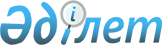 Медициналық және фармацевтік кадрлардың біліктілігін арттыру және оларды қайта даярлаудың үлгілік бағдарламаларын бекіту туралы
					
			Күшін жойған
			
			
		
					Қазақстан Республикасы Денсаулық сақтау министрінің 2017 жылғы 14 сәуірдегі № 165 бұйрығы. Қазақстан Республикасының Әділет министрлігінде 2017 жылғы 25 мамырда № 15167 болып тіркелді. Күші жойылды - Қазақстан Республикасы Денсаулық сақтау министрінің м.а. 2023 жылғы 16 ақпандағы № 24 бұйрығымен
      Ескерту. Күші жойылды – ҚР Денсаулық сақтау министрінің м.а. 16.02.2023 № 24 (алғашқы ресми жарияланған күнінен кейін қолданысқа енгізіледі) бұйрығымен.
      "Білім туралы" 2007 жылғы 27 шілдедегі Қазақстан Республикасы Заңының 37-бабының 5-тармағына сәйкес БҰЙЫРАМЫН: 
      1. Қоса беріліп отырған Медициналық және фармацевтік кадрлардың біліктілігін арттыру және оларды қайта даярлаудың үлгілік бағдарламалары бекітілсін.
      2. Қазақстан Республикасы Денсаулық сақтау министрлігінің Ғылым және адами ресурстар департаменті заңнамада белгіленген тәртіппен:
      1) осы бұйрықты Қазақстан Республикасы Әділет министрлігінде мемлекеттік тіркеуді;
      2) осы бұйрық Қазақстан Республикасы Әділет министрлігінде мемлекеттік тіркелгеннен кейін күнтізбелік он күн ішінде оны Қазақстан Республикасының нормативтік құқықтық актілерінің эталондық бақылау банкіне қосу үшін Қазақстан Республикасы Әділет министрлігінің "Республикалық құқықтық ақпарат орталығы" шаруашылық жүргізу құқығындағы республикалық мемлекеттік кәсіпорнына жіберуді;
      3) осы бұйрықты Қазақстан Республикасы Денсаулық сақтау министрлігінің интернет-ресурсында орналастыруды;
      4) осы бұйрықты денсаулық сақтау саласындағы ғылыми ұйымдар мен білім беру ұйымдарына жеткізіуді;
      5) осы бұйрық Қазақстан Республикасының Әділет министрлігінде мемлекеттік тіркелгеннен кейін он жұмыс күні ішінде Қазақстан Республикасы Денсаулық сақтау министрлігінің Заң қызметі департаментіне осы тармақтың 1), 2) және 3) тармақшаларында көзделген іс-шаралардың орындалуы туралы мәліметтерді ұсынуды қамтамасыз етсін. 
      3. Осы бұйрықтың орындалуын бақылау Қазақстан Республикасының Денсаулық сақтау вице-министрі Л. М. Ақтаеваға жүктелсін. 
      4. Осы бұйрық алғашқы ресми жарияланған күнінен кейін күнтізбелік он күн өткен соң қолданысқа енгізіледі.
      "КЕЛІСІЛДІ"
      Қазақстан Республикасының
      Білім және ғылым министрі
      _____________ Е. Сағадиев 
      2017 жылғы 27 сәуір Медицина және фармацевтика кадрларының біліктілігін арттыру және қайта даярлаудың үлгілік бағдарламалары 1-тарау. Жалпы ережелер
      1. Осы Медицина және фармацевтика кадрларының біліктілігін арттыру және қайта даярлаудың үлгілік бағдарламалары (бұдан әрі – Үлгілік бағдарлама) мамандықтар бойынша міндетті компонентіндегі пәннің мазмұнын, көлемін және кадрларды даярлаудың қорытынды деңгейін анықтайды. 
      2. Кадрлардың біліктілігін арттыру және қайта даярлау циклдерінде оқу үдерісін ұйымдастыруға қойылатын талаптарды реттеу және біріздендіру есебінен қосымша медициналық және фармацевтикалық білім беру сапасына қол жеткізуге ықпал ету Үлгілік бағдарламаның мақсаты болып табылады. 
      3. Осы Үлгілік бағдарламаларда мынадай терминдер мен анықтамалар қолданылады: 
      1) білім беру бағдарламасы – оқытудың мақсатын, нәтижелері мен мазмұнын, білім беру процесін ұйымдастыруды және оларды іске асыру тәсілдері мен әдістерін, оқыту нәтижелерін бағалау өлшемшарттарын қамтитын білім берудің негізгі сипаттамаларының біртұтас кешені;
      2) кадрларды қайта даярлау – тиісінше басқа медицина немесе фармацевтика мамандығын меңгеруге мүмкіндік беретін қосымша білім беру нысаны;
      3) кадрлардың біліктілігін арттыру – бұрын алынған кәсіби білімін, іскерлігін және дағдыларын қолдауға, кеңейтуге, тереңдетуге және жетілдіруге мүмкіндік беретін медицина және фармацевтика мамандықтары бойынша қосымша білім беру нысаны;
      4) мамандық - білім туралы тиісті құжатпен расталған белгілі бір қызмет түрін анықтау үшін қажетті мақсатты бағытталған даярлығы және жұмыс тәжірибесі, білімі, іскерлігі мен дағды жолымен алынған кешен;
      5) медицина және фармацевтика мамандықтары бойынша қосымша білім беру (бұдан әрі – қосымша білім беру) – біліктілікті арттыру және қайта даярлау нысанында іске асырылатын, кадрлардың білім алу қажеттіліктерін қанағаттандыру мақсатымен жүзеге асырылатын оқыту процесі;
      6) пәннің бағдарламасы (силлабус) – қосымша білім беруді іске асыратын ұйым бекіткен оқытылатын пәннің сипаттамасы, мақсаты, міндеттері, қысқаша мазмұны, әрбір сабақтың (аудиториялық және аудиториядан тыс) тақырыбы мен ұзақтығы, оқытушының талаптары, бағалау өлшемдері мен қағидалары және әдебиеттер тізімі қамтылған тыңдаушыларға арналған оқу бағдарламасы;
      7) тыңдаушы – қосымша білім беру бағдарламаларын іске асыратын ұйымда оқуға тіркелген маман; 
      8) сертификатты цикл – біліктілік санатын алуға үміттенген жоғары және орта (техникалық және кәсіптік) медициналық білімі бар тыңдаушыларға арналған біліктілікті арттыру циклі; 
      9) симуляциялық технологиялар – нақты, соның ішінде шұғыл жағдайларға барынша жақындатылған, клиникалық және басқа жағдайларды модельдеуге негізделген, нақты шешімдерді жедел түрде қабылдауды, қайталанатын жағдайларды өңдеуді қамтитын кадрлардың дағдысын бағалау және оқытудың заманауи технологиялары.
      4. Медицина және фармацевтика кадрларының біліктілігін арттыру және қайта даярлау (Нормативтік-құқықтық актілерді мемлекеттік тіркеу тізілімінде № 5885 тіркелген) Қазақстан Республикасы Денсаулық сақтау министрінің 2009 жылғы 24 қарашадағы № 774 бұйрығымен бекітілген Медицина және фармацевтика мамандықтарының номенклатурасына сәйкес мамандықтар бойынша жүзеге асырылады.
      5. Негізгі пәндердің міндетті компоненттерінің тізбесі мен мазмұны осы Үлгілік бағдарламаларға 1-қосымшаға сәйкес анықталған. 2-тарау. "Терапия (жасөспірімдер терапиясы, диетология)" мамандығы бойынша медицина кадрларының біліктілігін арттырудың және қайта даярлаудың үлгілік бағдарламасы
      Ескерту. 2-тараудың тақырыбы жаңа редакцияда – ҚР Денсаулық сақтау министрінің 11.10.2018 № ҚР ДСМ-26 (алғашқы ресми жарияланған күнінен кейін қолданысқа енгізіледі) бұйрығымен.
      6. Оқыту ұзақтығы біліктілікті арттыру циклдерінде 54/1 сағаттан 216/4 сағатқа дейін, сертификаттау циклдарында – 108/2 сағат (апта), "Емдеу ісі", "Педиатрия", "Шығыс медицинасы", "Жалпы медицина" мамандықтары бойынша жоғары медициналық білімі және интернатурасы бар мамандар үшін қайта даярлау циклдерінде – 864/16 сағатты (апта) құрайды.
      7. Білім беру қызметін жоспарлау және ұйымдастыру осы Үлгілік бағдарламаға 2-қосымшаға сәйкес "Терапия (жасөспірімдер терапиясы, диетология)" мамандығы бойынша Үлгілік оқу жоспарлары және білім беру бағдарламасының мазмұндары негізінде жүзеге асырылады.
      Ескерту. 7-тармақ жаңа редакцияда – ҚР Денсаулық сақтау министрінің 11.10.2018 № ҚР ДСМ-26 (алғашқы ресми жарияланған күнінен кейін қолданысқа енгізіледі) бұйрығымен.


      8. "Терапия (жасөспірімдер терапиясы, диетология)" мамандығы бойынша біліктілікті арттыру мен қайта даярлау циклдерінде таңдау компоненттерінің ұсынылатын тақырыптары (бағыттары) мыналар:
      "Ішкі аурулар терапиясындағы инновациялық технологиялар";
      "Салауатты өмір салтын ұстану мен аурулардың алдын алу";
      "Ауруханаға дейінгі және ауруханалық кезеңде ішкі аурулардың шұғыл терапиясы";
      "Жасөспірім ауруларының диагностикасы, ағымы мен емдеу ерекшеліктері";
      "Амбулаториялық-емханалық терапия";
      "Терапиядағы дәлелді медицина мәселелері";
      "Ішкі ағзалар ауруларын емдік тамақтану арқылы емдеу мәселелері";
      "Ауруханаға дейінгі және ауруханалық кезеңдегі терапиядағы диагностикалау мен емдеудің қазіргі заманғы әдістері";
      "Терапиялық соматикалық және хирургиялық аурулардың шекаралық жағдайлары";
      "Терапиядағы диагностиканың аспаптық және зертханалық әдістері";
      "Шекаралық психикалық ауруларды диагностикалау, емдеу және жүргізу тактикасы, сонымен қатар самотоформдық бұзылулар кезінде".
      Ескерту. 8-тармақ жаңа редакцияда – ҚР Денсаулық сақтау министрінің 11.10.2018 № ҚР ДСМ-26 (алғашқы ресми жарияланған күнінен кейін қолданысқа енгізіледі) бұйрығымен.

 3-тарау. "Жалпы дәрігерлік практика (отбасы медицинасы)" мамандығы бойынша медицина кадрларының біліктілігін арттыру және қайта даярлаудың үлгілік бағдарламасы
      9. Оқыту ұзақтығы біліктілікті арттыру циклдерінде 54/1 сағаттан 216/4 сағатқа дейін, сертификаттау циклдерінде - 108/2 сағат (апта), "Емдеу ісі", "Педиатрия", "Шығыс медицинасы", "Жалпы медицина" мамандықтары бойынша жоғары медициналық білімі және интернатурасы бар мамандар үшін қайта даярлау циклдерінде - 864/16 сағатты (апта), бұдан бұрын интернатура және резидентураны (клиникалық ординатура) оқыған, "Терапия (жасөспірімдер терапиясы, диетология)" және "Педиатрия" мамандықтары бойынша қайта даярлау курстарынан өткен "Емдеу ісі", "Педиатрия", "Шығыс медицинасы" мамандықтары бойынша жоғары медициналық білімі бар мамандарға арналған қайта даярлау циклдерінде - 432/8 сағатты (апта) құрайды.
      Ескерту. 9-тармақ жаңа редакцияда – ҚР Денсаулық сақтау министрінің 11.10.2018 № ҚР ДСМ-26 (алғашқы ресми жарияланған күнінен кейін қолданысқа енгізіледі) бұйрығымен.


      10. Білім беру қызметін жоспарлау және ұйымдастыру осы Үлгілік бағдарламаға 3-қосымшаға сәйкес "Жалпы дәрігерлік практика (отбасы медицинасы)" мамандығы бойынша Үлгілік оқу жоспарлары және білім беру бағдарламасының мазмұндары негізінде жүзеге асырылады.
      11. "Жалпы дәрігерлік практика (отбасы медицинасы)" мамандығы бойынша біліктілікті арттыру мен қайта даярлау циклдерінде таңдау компоненттерінің ұсынылатын тақырыптары (бағыттары) мыналар:
      "Жалпы дәрігерлік практикадағы инновациялық технологиялар";
      "Жалпы дәрігерлік практикадағы дәлелді медицина мәселелері";
      "Жалпы дәрігерлік практикадағы педиатрияның өзекті мәселелері";
      "Жалпы дәрігерлік практикадағы терапияның өзекті мәселелері";
      "Жалпы дәрігерлік практикадағы хирургиялық аурулар";
      "Жалпы дәрігерлік практикадағы фтизиатрияның өзекті мәселелері";
      "Жалпы дәрігерлік практикадағы салауатты өмір салтын ұстану мен аурулардың алдын алу";
      "Жалпы дәрігерлік практикадағы акушерия мен гинекологияның өзекті мәселелері";
      "Жалпы дәрігерлік практикадағы неврология, психиатрия және наркология мәселелері";
      "Жалпы дәрігерлік практикада оториноларингологиялық, офтальмологиялық науқастарға диагностика жасау және шұғыл көмек көрсету";
      "Дәрігерлік амбулатория жағдайында науқастарға динамикалық бақылау жасау";
      "Зерттеудің зертханалық әдістерін түсіндіру";
      "Жалпы дәрігерлік практикада диагностика жасаудың аспаптық әдістері";
      "Жүктілік кезіндегі экстрагенитальді патология";
      "Дәрігерлік манипуляцияларды орындау техникасы бойынша практикалық курс";
      "Халыққа амбулаториялық-емханалық көмек көрсетудің өзекті мәселелері";
      "Жеңіл және орташа ауыртпалық деңгейіндегі шекаралық психикалық бұзылулары бар пациенттердің диагностикасы, профилактикасы және емі". 4-тарау. "Кардиология (негізгі мамандық бейіні бойынша ультрадыбыстық диагностика, негізгі мамандық бейіні бойынша функционалды диагностика, интервенциялық аритмология, интервенциялық кардиология) (ересектер)" мамандығы бойынша медицина кадрларының біліктілігін арттыру және қайта даярлаудың үлгілік бағдарламасы
      Ескерту. 4-тарау жаңа редакцияда – ҚР Денсаулық сақтау министрінің 11.10.2018 № ҚР ДСМ-26 (алғашқы ресми жарияланған күнінен кейін қолданысқа енгізіледі) бұйрығымен.
      12. Оқыту ұзақтығы біліктілікті арттыру циклдерінде 54/1 сағаттан 216/4 сағатқа дейін, сертификаттау циклдерінде - 108/2 сағат (апта), "Педиатрия", "Емдеу ісі", "Шығыс медицинасы" мамандықтары бойынша жоғары медициналық білімі және интернатурасы бар мамандар үшін қайта даярлау циклдерінде - 864/16 сағатты (апта), балалар кардиологиясы бойынша қайта даярлауы болғанда ересектер бейіні бойынша - 432/8 сағатты (апта) құрайды.
      13. Білім беру қызметін жоспарлау және ұйымдастыру осы Үлгілік бағдарламаға 4-қосымшаға сәйкес "Кардиология (негізгі мамандық бейіні бойынша ультрадыбыстық диагностика, негізгі мамандық бейіні бойынша функционалды диагностика, интервенциялық аритмология, интервенциялық кардиология) (ересектер)" мамандығы бойынша Үлгілік оқу жоспарлары және білім беру бағдарламасының мазмұндары негізінде жүзеге асырылады.
      14. "Кардиология (негізгі мамандық бейіні бойынша ультрадыбыстық диагностика, негізгі мамандық бейіні бойынша функционалды диагностика, интервенциялық аритмология, интервенциялық кардиология) (ересектер)" мамандығы бойынша біліктілікті арттыру мен қайта даярлау циклдерінде таңдау компоненттерінің ұсынылатын тақырыптары (бағыттары) мыналар:
      "Кардиологиядағы инновациялық технологиялар";
      "Ауруханаға дейінгі және ауруханалық кезеңде шұғыл кардиология";
      "Интервенциялық кардиологияның өзекті мәселелері";
      "Амбулаториялық және стационарлық кезеңдегі балалар кардиологиясының өзекті мәселелері";
      "Превентивті кардиология";
      "Жүрек- қан тамыр патологиясы бар науқастарды амбулаторлық қарау";
      "Жүрекішілік электрофизиологиялық зерттеу және тахикардияның радиожиілікті аблациясы";
      "Кардиологиядағы (ересектер) диагностиканың аспаптық және зертханалық әдістері";
      "Клиникалық аритмология";
      "Балалар жасындағы аритмология";
      "Жүрек қантамырлар аурулары бар науқастарды жүргізу тәсілі мен диагностикасы";
      "Кардиологиядағы реанимация және қарқынды терапия (симуляциялық платформаларды пайдаланумен болатын практикалық курс)";
      "Кардиология практикасындағы шекаралық психикалық бұзылулар". 4-1-тарау. "Кардиология (негізгі мамандық бейіні бойынша ультрадыбыстық диагностика, негізгі мамандық бейіні бойынша функционалды диагностика, интервенциялық аритмология, интервенциялық кардиология) (балалар)" мамандығы бойынша медицина кадрларының біліктілігін арттыру және қайта даярлаудың үлгілік бағдарламасы"
      Ескерту. Үлгілік бағдарлама 4-1-тараумен толықтырылды – ҚР Денсаулық сақтау министрінің 11.10.2018 № ҚР ДСМ-26 (алғашқы ресми жарияланған күнінен кейін қолданысқа енгізіледі) бұйрығымен.
      14-1. Оқыту ұзақтығы біліктілікті арттыру циклдерінде 54/1 сағаттан 216/4 сағатқа дейін, сертификаттау циклдерінде - 108/2 сағат (апта), "Педиатрия", "Емдеу ісі", "Шығыс медицинасы" мамандықтары бойынша жоғары медициналық білімі және интернатурасы бар мамандар үшін қайта даярлау циклдерінде - 864/16 сағатты (апта), ересектер кардиологиясы бойынша қайта даярлауы болғанда балалар бейіні бойынша - 432/8 сағатты (апта) құрайды.
      14-2. Білім беру қызметін жоспарлау және ұйымдастыру осы Үлгілік бағдарламаға 4-1-қосымшаға сәйкес "Кардиология (негізгі мамандық бейіні бойынша ультрадыбыстық диагностика, негізгі мамандық бейіні бойынша функционалды диагностика, интервенциялық аритмология, интервенциялық кардиология) (балалар)" мамандығы бойынша Үлгілік оқу жоспарлары және білім беру бағдарламасының мазмұндары негізінде жүзеге асырылады.
      14-3. "Кардиология (негізгі мамандық бейіні бойынша ультрадыбыстық диагностика, негізгі мамандық бейіні бойынша функционалды диагностика, интервенциялық аритмология, интервенциялық кардиология) (балалар)" мамандығы бойынша біліктілікті арттыру мен қайта даярлау циклдерінде таңдау компоненттерінің ұсынылатын тақырыптары (бағыттары) мыналар:
      "Кардиологиядағы инновациялық технологиялар";
      "Ауруханаға дейінгі және ауруханалық кезеңде шұғыл кардиология";
      "Интервенциялық кардиологияның өзекті мәселелері";
      "Амбулаториялық және стационарлық кезеңдегі балалар кардиологиясының өзекті мәселелері";
      "Превентивті кардиология";
      "Жүрек- қан тамыр патологиясы бар науқастарды амбулаторлық қарау";
      "Жүрекішілік электрофизиологиялық зерттеу және тахикардияның радиожиілікті аблациясы";
      "Кардиологиядағы (балалар) диагностиканың аспаптық және зертханалық әдістері";
      "Клиникалық аритмология";
      "Балалар жасындағы аритмология";
      "Жүрек қантамырлар аурулары бар науқастарды жүргізу тәсілі мен диагностикасы";
      "Кардиологиядағы реанимация және қарқынды терапия (симуляциялық платформаларды пайдаланумен болатын практикалық курс)";
      "Кардиология практикасындағы шекаралық психикалық бұзылулар". 5-тарау. "Ревматология (ересектер)" мамандығы бойынша медицина кадрларының біліктілігін арттыру және қайта даярлаудың үлгілік бағдарламасы
      Ескерту. 5-тарау жаңа редакцияда – ҚР Денсаулық сақтау министрінің 11.10.2018 № ҚР ДСМ-26 (алғашқы ресми жарияланған күнінен кейін қолданысқа енгізіледі) бұйрығымен.
      15. Оқыту ұзақтығы біліктілікті арттыру циклдерінде 54/1 сағаттан 216/4 сағатқа дейін, сертификаттау циклдерінде - 108/2 сағат (апта), "Педиатрия", "Емдеу ісі", "Шығыс медицинасы" мамандықтары бойынша жоғары медициналық білімі және интернатурасы бар мамандар үшін қайта даярлау циклдерінде - 864/16 сағатты (апта), балалар ревматологиясы бойынша қайта даярлауы болғанда ересектер бейіні бойынша - 432/8 сағатты (апта) құрайды.
      16. Білім беру қызметін жоспарлау және ұйымдастыру осы Үлгілік бағдарламаға 5-қосымшаға сәйкес "Ревматология (ересектер)" мамандығы бойынша Үлгілік оқу жоспарлары және білім беру бағдарламасының мазмұндары негізінде жүзеге асырылады.
      17. "Ревматология (ересектер)" мамандығы бойынша біліктілікті арттыру және қайта даярлау циклдерінде таңдау компоненттерінің ұсынылатын тақырыптары (бағыттары) мыналар:
      "Ревматологиядағы, соның ішінде балалар жасындағы ревматологиядағы инновациялық технологиялар";
      "Тірек-қимыл аппаратының дегенеративтік және метаболикалық аурулары";
      "Серонегативті спондилоартропатиялармен, спондилиттермен науқастарды емдеудің қазіргі заманғы алгоритмі";
      "Дәнекер тіннің жүйелі ауруларымен және жүйелі васкулиттермен науқастарды диагностикалау мен емдеудің өзекті мәселелері";
      "Остеоартроз. Остеоартроз терапиясының кешенді тәсілі";
      "Буын маңының жұмсақ тіндерінің аурулары. Диагностикалық және емдік буынішілік және буын маңы манипуляциялары";
      "Жіті ревматизмдік безгек. Жүректің созылмалы ревматизмдік ауруы, жүре пайда болған жүрек ақаулары (консервативтік және хирургиялық емдеу)";
      "Жүкті әйелдердің экстрагенитальді патологиясы (аутоиммунды аурулар) ". 5-1-тарау. "Ревматология (балалар)" мамандығы бойынша медицина кадрларының біліктілігін арттыру және қайта даярлаудың үлгілік бағдарламасы"
      Ескерту. Үлгілік бағдарлама 5-1-тараумен толықтырылды – ҚР Денсаулық сақтау министрінің 11.10.2018 № ҚР ДСМ-26 (алғашқы ресми жарияланған күнінен кейін қолданысқа енгізіледі) бұйрығымен.
      17-1. Оқыту ұзақтығы біліктілікті арттыру циклдерінде 54/1 сағаттан 216/4 сағатқа дейін, сертификаттау циклдерінде - 108/2 сағат (апта), "Педиатрия", "Емдеу ісі", "Шығыс медицинасы" мамандықтары бойынша жоғары медициналық білімі және интернатурасы бар мамандар үшін қайта даярлау циклдерінде - 864/16 сағатты (апта), ересектер ревматологиясы бойынша қайта даярлауы болғанда балалар бейіні бойынша - 432/8 сағатты (апта) құрайды.
      17-2. Білім беру қызметін жоспарлау және ұйымдастыру осы Үлгілік бағдарламаға 5-1-қосымшаға сәйкес "Ревматология (балалар)" мамандығы бойынша Үлгілік оқу жоспарлары және білім беру бағдарламасының мазмұндары негізінде жүзеге асырылады.
      17-3. "Ревматология (балалар)" мамандығы бойынша біліктілікті арттыру және қайта даярлау циклдерінде таңдау компоненттерінің ұсынылатын тақырыптары (бағыттары) мыналар:
      "Ревматологиядағы, соның ішінде балалар жасындағы ревматологиядағы инновациялық технологиялар";
      "Тірек-қимыл аппаратының дегенеративтік және метаболикалық аурулары";
      "Серонегативті спондилоартропатиялармен, спондилиттермен науқастарды емдеудің қазіргі заманғы алгоритмі";
      "Дәнекер тіннің жүйелі ауруларымен және жүйелі васкулиттермен науқастарды диагностикалау мен емдеудің өзекті мәселелері";
      "Остеоартроз. Остеоартроз терапиясының кешенді тәсілі";
      "Буын маңының жұмсақ тіндерінің аурулары. Диагностикалық және емдік буынішілік және буын маңы манипуляциялары";
      "Жіті ревматизмдік безгек. Жүректің созылмалы ревматизмдік ауруы, жүре пайда болған жүрек ақаулары (консервативтік және хирургиялық емдеу)";
      "Жүкті әйелдердің экстрагенитальді патологиясы (аутоиммунды аурулар)". 6-тарау. "Аллергология және иммунология (ересектер, балалар)" мамандығы бойынша медицина кадрларының біліктілігін арттыру және қайта даярлаудың үлгілік бағдарламасы
      18. Оқыту ұзақтығы біліктілікті арттыру циклдерінде 54/1 сағаттан 216/4 сағатқа дейін, сертификаттау циклдарында – 108/2 сағат (апта), "Педиатрия", "Емдеу ісі", "Шығыс медицинасы" мамандықтары бойынша жоғары медициналық білімі және интернатурасы бар мамандар үшін қайта даярлау циклдерінде – 864/16 сағатты (апта), ересектер аллергологиясы және иммунологиясы бойынша қайта даярлауы болғанда балалар бейіні бойынша – 432/8 сағатты (апта), балалар аллергологиясы және иммунологиясы бойынша қайта даярлауы болғанда ересектер бейіні бойынша – 432/8 сағатты (апта) құрайды.
      19. Білім беру қызметін жоспарлау және ұйымдастыру осы Үлгілік бағдарламаға 6-қосымшаға сәйкес "Аллергология және иммунология (ересектер, балалар)" мамандығы бойынша Үлгілік оқу жоспарлары және білім беру бағдарламасының мазмұндары негізінде жүзеге асырылады.
      20. "Аллергология және иммунология (ересектер, балалар)" мамандығы бойынша біліктілікті арттыру мен қайта даярлау циклдерінің таңдау компонентінің ұсынылатын тақырыптары (бағыттары) мыналар: 
      "Аллергология мен иммунология терапиясының заманауи әдістері";
      "Кәсіптік пайда болған аллергиялық аурулар"; 
      "Аллергология және иммунологияда, соның ішінде балалық шақтағы, ауруханалық және ауруханадан кейінгі кезеңдегі жедел жәрдем";
      "Аллергология және иммунологиядағы нутрициология, оның ішінде балалардағы нутрицитология";
      "Аллергология және иммунология диагностикасының және терапиясының инновациялық технологиялары";
      "Аллергология және иммунологиядағы аспаптық зерттеу әдістері";
      "Аллергология және иммунологиядағы зертханалық зерттеу әдістері". 7-тарау. "Гастроэнтерология (негізгі мамандық бейіні бойынша эндоскопия, негізгі мамандық бейіні бойынша ультрадыбыстық диагностика) (ересектер)" мамандығы бойынша медицина кадрларының біліктілігін арттыру және қайта даярлаудың үлгілік бағдарламасы"
      Ескерту. 7-тарау жаңа редакцияда – ҚР Денсаулық сақтау министрінің 11.10.2018 № ҚР ДСМ-26 (алғашқы ресми жарияланған күнінен кейін қолданысқа енгізіледі) бұйрығымен.
      21. Оқыту ұзақтығы біліктілікті арттыру циклдерінде 54/1 сағаттан 216/4 сағатқа дейін, сертификаттау циклдерінде - 108/2 сағат (апта), "Педиатрия", "Емдеу ісі", "Шығыс медицинасы" мамандықтары бойынша жоғары медициналық білімі және интернатурасы бар мамандар үшін қайта даярлау циклдерінде - 864/16 сағатты (апта), балалар гастроэнтерологиясы бойынша қайта даярлауы болғанда ересектер бейіні бойынша - 432/8 сағатты (апта) құрайды.
      22. Білім беру қызметін жоспарлау және ұйымдастыру осы Үлгілік бағдарламаға 7-қосымшаға сәйкес "Гастроэнтерология (негізгі мамандық бейіні бойынша эндоскопия, негізгі мамандық бейіні бойынша ультрадыбыстық диагностика) (ересектер)" мамандығы бойынша Үлгілік оқу жоспарлары және білім беру бағдарламасының мазмұндары негізінде жүзеге асырылады.
      23. "Гастроэнтерология (негізгі мамандық бейіні бойынша эндоскопия, негізгі мамандық бейіні бойынша ультрадыбыстық диагностика) (ересектер)" мамандығы бойынша біліктілікті арттыру мен қайта даярлау циклдерінде таңдау компонентінің ұсынылатын тақырыптары (бағыттары) мыналар:
      "Гастроэнтерологияда оның ішінде балалар гастрэнтерологиясындағы инновациялық технологиялар";
      "Гастроэнтерологиялық ауруларда ауруханалық және ауруханаға дейінгі кезеңдеріндегі шұғыл көмек";
      "Гепатобилиард жүйесі мен ұйқыбезі ауруларының эндоскопиялық диагностикасы және емдеуі";
      "Гастроэнтерологияның өзекті мәселелері";
      "Гепатологияның өзекті мәселелері";
      "Гастроэнтерологиядағы және гепатологиядағы диагностиканың аспаптық және зертханалық әдістері";
      "Дәлелді медицина тұрғысынан вирусқа қарсы терапияның заманауи мәселелері";
      "Ішектің қабыну аурулары бар науқастарды емдеудің кешенді тәсілі". 7-1-тарау. "Гастроэнтерология (негізгі мамандық бейіні бойынша эндоскопия, негізгі мамандық бейіні бойынша ультрадыбыстық диагностика) (балалар)" мамандығы бойынша медицина кадрларының біліктілігін арттыру және қайта даярлаудың үлгілік бағдарламасы";
      Ескерту. Үлгілік бағдарлама 7-1-тараумен толықтырылды – ҚР Денсаулық сақтау министрінің 11.10.2018 № ҚР ДСМ-26 (алғашқы ресми жарияланған күнінен кейін қолданысқа енгізіледі) бұйрығымен.
      23-1. Оқыту ұзақтығы біліктілікті арттыру циклдерінде 54/1 сағаттан 216/4 сағатқа дейін, сертификаттау циклдерінде - 108/2 сағат (апта), "Педиатрия", "Емдеу ісі", "Шығыс медицинасы" мамандықтары бойынша жоғары медициналық білімі және интернатурасы бар мамандар үшін қайта даярлау циклдерінде - 864/16 сағатты (апта), ересектер гастроэнтерологиясы бойынша қайта даярлауы болғанда балалар бейіні бойынша - 432/8 сағатты (апта) құрайды.
      23-2. Білім беру қызметін жоспарлау және ұйымдастыру осы Үлгілік бағдарламаға 7-1-қосымшаға сәйкес "Гастроэнтерология (негізгі мамандық бейіні бойынша эндоскопия, негізгі мамандық бейіні бойынша ультрадыбыстық диагностика) (балалар)" мамандығы бойынша Үлгілік оқу жоспарлары және білім беру бағдарламасының мазмұндары негізінде жүзеге асырылады.
      23-3. "Гастроэнтерология (негізгі мамандық бейіні бойынша эндоскопия, негізгі мамандық бейіні бойынша ультрадыбыстық диагностика) (ересектер, балалар)" мамандығы бойынша біліктілікті арттыру мен қайта даярлау циклдерінде таңдау компонентінің ұсынылатын тақырыптары (бағыттары) мыналар:
      "Гастроэнтерологияда оның ішінде балалар гастрэнтерологиясындағы инновациялық технологиялар";
      "Гастроэнтерологиялық ауруларда ауруханалық және ауруханаға дейінгі кезеңдеріндегі шұғыл көмек";
      "Гепатобилиард жүйесі мен ұйқыбезі ауруларының эндоскопиялық диагностикасы және емдеуі";
      "Гастроэнтерологияның өзекті мәселелері";
      "Гепатологияның өзекті мәселелері";
      "Гастроэнтерологиядағы және гепатологиядағы диагностиканың аспаптық және зертханалық әдістері";
      "Дәлелді медицина тұрғысынан вирусқа қарсы терапияның заманауи мәселелері";
      "Ішектің қабыну аурулары бар науқастарды емдеудің кешенді тәсілі". 8-тарау. "Гематология (ересектер)" мамандығы бойынша медицина кадрларының біліктілігін арттыру және қайта даярлаудың үлгілік бағдарламасы
      24. Оқыту ұзақтығы біліктілікті арттыру циклдерінде 54/1 сағаттан 216/4 сағатқа дейін, сертификаттау циклдарында – 108/2 сағат (апта), "Емдеу ісі", "Педиатрия", "Шығыс медицинасы" мамандықтары бойынша жоғары медициналық білімі және интернатурасы бар мамандар үшін қайта даярлау циклдерінде – 864/16 сағатты (апта), балалар гематологиясы бойынша қайта даярлауы болғанда ересектер бейіні бойынша – 432/8 сағатты (апта) құрайды. 
      25. Білім беру қызметін жоспарлау және ұйымдастыру осы Үлгілік бағдарламаға 8-қосымшаға сәйкес "Гематология (ересектер)" мамандығы бойынша Үлгілік оқу жоспарлары және білім беру бағдарламасының мазмұндары негізінде жүзеге асырылады.
      26. "Гематология (ересектер)" мамандығы бойынша біліктілікті арттыру мен қайта даярлау циклдерінде таңдау компоненттерінің ұсынылатын тақырыптары (бағыттары) мыналар: 
      "Гематологиядағы инновациялық технологиялар";
      "Ауруханалық және ауруханаға дейінгі шұғыл гематология";
      "Гематологияның өзекті мәселелері"; 
      "Гематологиядағы дәлелді медицина мәселелері";
      "Гемобластоздар диагностикасы және емі";
      "Гемостаз бұзылуынан болған қан ауруларының диагностикасы және емі";
      "Анемия диагностикасы және емі";
      "Лимфопролиферативтік аурулар диагностикасы және емі";
      "Миелопролиферативтік аурулар диагностикасы және емі";
      "Гематологиядағы инфекциялық асқынулар";
      "Гемобластоздарда гемопоэздік дің жасушаларын трансплантациялау";
      "Гемопоэздік дің жасушаларын және сүйек кемігін алмастырумен жүретін жоғары дозалық полихимиотерапия жүргізу кезіндегі ілеспелі терапия". 9-тарау. "Онкология және гематология (балалар)" мамандығы бойынша медицина кадрларының біліктілігін арттыру және қайта даярлаудың үлгілік бағдарламасы
      27. Оқыту ұзақтығы біліктілікті арттыру циклдерінде 54/1 сағаттан 216/4 сағатқа дейін, сертификаттау циклдарында – 108/2 сағат (апта), "Педиатрия", "Емдеу ісі", "Шығыс медицинасы" мамандықтары бойынша жоғары медициналық білімі және интернатурасы бар мамандар үшін қайта даярлау циклдерінде – 864/16 сағатты (апта), "Онкология (ересектер, балалар)" немесе "Гематология (ересектер, балалар)" мамандықтары бойынша қайта даярлауы болғанда балалар бейіні бойынша – 432/8 сағатты (апта) құрайды. 
      28. Білім беру қызметін жоспарлау және ұйымдастыру осы Үлгілік бағдарламаға 9-қосымшаға сәйкес "Онкология және гематология (балалар)" мамандығы бойынша Үлгілік оқу жоспарлары және білім беру бағдарламасының мазмұндары негізінде жүзеге асырылады.
      29. "Онкология және гематология (балалар)" мамандығы бойынша біліктілікті арттыру мен қайта даярлау циклдерінде таңдау компоненттерінің ұсынылатын тақырыптары (бағыттары) мыналар: 
      "Балалардың онкогематологиялық ауруларын емдеудегі жоғары мөлшердегі химиялық терапия қағидаттары";
      "Балалар онкологиясы мен гематологиясындағы гемотрансфузиялық терапия қағидаттары"; 
      "Балалар онкологиясы мен гематологиясындағы шұғыл жағдайлар"; 
      "Балалардың онкогематологиялық ауруларын емдеу мен диагностикалаудағы заманауи бағдарламалар"; 
      "Педиатриядағы геморрагиялық диатезтерге сараланған диагностика"; 
      "Емхана жағдайындағы балалар онкологиясы мен гематологиясының негіздері"; 
      "Педиатриялық практикадағы анемияның сараланған диагностикасы";
      "Онкология және гематологиядағы диагностиканың аспаптық және зертханалық әдістері"; 
      "Бастапқы медициналық-санитариялық көмек деңгейінде балалардағы онкологиялық және гематологиялық ауруларды ерте диагностикалау";
      "Балалар онкологиясы мен гематологиясындағы өзекті мәселелер";
      "Балалардағы қатерлі лимфомалар";
      "Балалар онкологиясы мен гематологиясындағы инновациялық технологиялар". 10-тарау. "Пульмонология (негізгі мамандық бейіні бойынша эндоскопия, негізгі мамандық бейіні бойынша функционалды диагностика) (ересектер)" мамандығы бойынша медицина кадрларының біліктілігін арттыру және қайта даярлаудың үлгілік бағдарламасы
      Ескерту. 10-тарау жаңа редакцияда – ҚР Денсаулық сақтау министрінің 11.10.2018 № ҚР ДСМ-26 (алғашқы ресми жарияланған күнінен кейін қолданысқа енгізіледі) бұйрығымен.
      30. Оқыту ұзақтығы біліктілікті арттыру циклдерінде 54/1 сағаттан 216/4 сағатқа дейін, сертификаттау циклдерінде - 108/2 сағат (апта), "Педиатрия", "Емдеу ісі", "Шығыс медицинасы" мамандығы бойынша жоғары медициналық білімі және интернатурасы бар мамандар үшін қайта даярлау циклдерінде - 864/16 сағатты (апта), балалар пульмонологиясынан қайта даярлауы болғанда ересектер бейіні бойынша - 432/8 сағатты (апта) құрайды.
      31. Білім беру қызметін жоспарлау және ұйымдастыру осы Үлгілік бағдарламаға 10-қосымшаға сәйкес "Пульмонология (негізгі мамандық бейіні бойынша эндоскопия, негізгі мамандық бейіні бойынша функционалды диагностика) (ересектер)" мамандығы бойынша Үлгілік оқу жоспарлары және білім беру бағдарламасының мазмұндары негізінде жүзеге асырылады.
      32. "Пульмонология (негізгі мамандық бейіні бойынша эндоскопия, негізгі мамандық бейіні бойынша функционалды диагностика) (ересектер)" мамандығы бойынша біліктілікті арттыру мен қайта даярлау циклдерінде таңдау компоненттерінің ұсынылатын тақырыптары (бағыттары) мыналар:
      "Пульмонологиядағы инновациялық технологиялар";
      "Ауруханалық және ауруханаға дейінгі шұғыл пульмонология";
      "Өкпенің, бронхтың обструкциялық ауруларлары";
      "Пульмонологиядағы дәлелді медицина мәселелері";
      "Өкпенің интерстициальды ауруы";
      "Пульмонологиядағы антибактериалды терапия";
      "Пульмонолог дәрігер тәжірибесіндегі спирография";
      "Тыныс алу функциясы жеткіліксіздігінің диагностикасы және түзету (инвазивті емес өкпе вентиляциясы, оттегі терапиясы)";
      "Пульмонология мен фтизиатриядағы дифференциалды диагностика";
      "Алғашқы көмек дәрігерінің тәжірибесіндегі пульмонологияның өзекті мәселелері";
      "Ұйқы кезінде тыныс алудың бұзылуы";
      "Туберкулез";
      "Өкпенің созылмалы обструкциялық ауруы". 10-1-тарау. "Пульмонология (негізгі мамандық бейіні бойынша эндоскопия, негізгі мамандық бейіні бойынша функционалды диагностика) (балалар)" мамандығы бойынша медицина кадрларының біліктілігін арттыру және қайта даярлаудың үлгілік бағдарламасы";
      Ескерту. Үлгілік бағдарлама 10-1-тараумен толықтырылды – ҚР Денсаулық сақтау министрінің 11.10.2018 № ҚР ДСМ-26 (алғашқы ресми жарияланған күнінен кейін қолданысқа енгізіледі) бұйрығымен.
      32-1. Оқыту ұзақтығы біліктілікті арттыру циклдерінде 54/1 сағаттан 216/4 сағатқа дейін, сертификаттау циклдерінде - 108/2 сағат (апта), "Педиатрия", "Емдеу ісі", "Шығыс медицинасы" мамандығы бойынша жоғары медициналық білімі және интернатурасы бар мамандар үшін қайта даярлау циклдерінде - 864/16 сағатты (апта), ересектер пульмонологиясы бойынша қайта даярлауы болғанда балалар бейіні бойынша - 432/8 сағатты (апта) құрайды.
      32-2. Білім беру қызметін жоспарлау және ұйымдастыру осы Үлгілік бағдарламаға 10-1-қосымшаға сәйкес "Пульмонология (негізгі мамандық бейіні бойынша эндоскопия, негізгі мамандық бейіні бойынша функционалды диагностика) (балалар)" мамандығы бойынша Үлгілік оқу жоспарлары және білім беру бағдарламасының мазмұндары негізінде жүзеге асырылады.
      32-3. "Пульмонология (негізгі мамандық бейіні бойынша эндоскопия, негізгі мамандық бейіні бойынша функционалды диагностика) (балалар)" мамандығы бойынша біліктілікті арттыру мен қайта даярлау циклдерінде таңдау компоненттерінің ұсынылатын тақырыптары (бағыттары) мыналар:
      "Пульмонологиядағы инновациялық технологиялар";
      "Балалардың ауруханалық және ауруханаға дейінгі шұғыл пульмонологиясы";
      "Өкпенің, балаларда кездесетін бронхтың обструкциялық ауруларлары";
      "Балалар өкпесінің интерстициальды ауруы";
      "Балалар пульмонологиясындағы антибактериалды терапия";
      "Пульмонолог дәрігер тәжірибесіндегі спирография";
      "Тыныс алу функциясы жеткіліксіздігінің диагностикасы және түзету (инвазивті емес өкпе вентиляциясы, оттегі терапиясы)";
      "Пульмонология мен фтизиатриядағы дифференциалды диагностика";
      "Алғашқы көмек дәрігерінің тәжірибесіндегі пульмонологияның өзекті мәселелері";
      "Ұйқы кезінде тыныс алудың бұзылуы";
      "Туберкулез";
      "Өкпенің созылмалы обструкциялық ауруы". 11-тарау. "Эндокринология (ересектер)" мамандығы бойынша медицина кадрларының біліктілігін арттыру және қайта даярлаудың үлгілік бағдарламасы
      Ескерту. 11-тарау жаңа редакцияда – ҚР Денсаулық сақтау министрінің 11.10.2018 № ҚР ДСМ-26 (алғашқы ресми жарияланған күнінен кейін қолданысқа енгізіледі) бұйрығымен.
      33. Оқыту ұзақтығы біліктілікті арттыру циклдерінде 54/1 сағаттан 216/4 сағатқа дейін, сертификаттау циклдерінде - 108/2 сағат (апта), "Педиатрия", "Емдеу ісі", "Шығыс медицинасы" мамандығы бойынша жоғары медициналық білімі және интернатурасы бар мамандар үшін қайта даярлау циклдерінде - 864/16 сағатты (апта), балалар эндокринологиясы қайта даярлауы болғанда ересектер бейіні бойынша - 432/8 сағатты (апта) құрайды.
      34. Білім беру қызметін жоспарлау және ұйымдастыру осы Үлгілік бағдарламаға 11-қосымшаға сәйкес "Эндокринология (ересектер)" мамандығы бойынша Үлгілік оқу жоспарлары және білім беру бағдарламасының мазмұндары негізінде жүзеге асырылады.
      35. "Эндокринология (ересектер)" мамандығы бойынша біліктілікті арттыру мен қайта даярлау циклдерінде таңдау компоненттерінің ұсынылатын тақырыптары (бағыттары) мыналар:
      "Эндокринологиядағы инновациялық технологиялар";
      "Шұғыл эндокринология";
      "Қалқанша безі, қалқаншаманы бездері, қант диабеті, гипоталамус-гипофизарлы жүйе аурулары бойынша эндокринологиядағы өзекті мәселелер";
      "Жүкті әйелдердің эндокриндік аурулары ағымының ерекшелектері";
      "Репродуктивті эндокринология";
      "Эндокринологиядағы дәлелді медицина мәселелері";
      "Эндокринологиядағы аспаптық және зертханалық диагностикалау әдістері". 11-1-тарау. "Эндокринология (балалар)" мамандығы бойынша медицина кадрларының біліктілігін арттыру және қайта даярлаудың үлгілік бағдарламасы";
      Ескерту. Үлгілік бағдарлама 11-1-тараумен толықтырылды – ҚР Денсаулық сақтау министрінің 11.10.2018 № ҚР ДСМ-26 (алғашқы ресми жарияланған күнінен кейін қолданысқа енгізіледі) бұйрығымен.
      35-1. Оқыту ұзақтығы біліктілікті арттыру циклдерінде 54/1 сағаттан 216/4 сағатқа дейін, сертификаттау циклдерінде - 108/2 сағат (апта), "Педиатрия", "Емдеу ісі", "Шығыс медицинасы" мамандығы бойынша жоғары медициналық білімі және интернатурасы бар мамандар үшін қайта даярлау циклдерінде - 864/16 сағатты (апта), ересектер эндокринологиясы бойынша қайта даярлауы болғанда балалар бейіні бойынша - 432/8 сағатты (апта) құрайды.
      35-2. Білім беру қызметін жоспарлау және ұйымдастыру осы Үлгілік бағдарламаға 11-1-қосымшаға сәйкес "Эндокринология (балалар)" мамандығы бойынша Үлгілік оқу жоспарлары және білім беру бағдарламасының мазмұндары негізінде жүзеге асырылады.
      35-3. "Эндокринология (балалар)" мамандығы бойынша біліктілікті арттыру мен қайта даярлау циклдерінде таңдау компоненттерінің ұсынылатын тақырыптары (бағыттары) мыналар:
      "Эндокринологиядағы инновациялық технологиялар";
      "Шұғыл эндокринология";
      "Ерте жастағы балалардың эндокринологиясы";
      "Қалқанша безі, қалқаншаманы бездері, қант диабеті, гипоталамус-гипофизарлы жүйе аурулары бойынша эндокринологиядағы өзекті мәселелер, оның ішінде балалар эндокринологиясында";
      "Эндокринологиядағы дәлелді медицина мәселелері";
      "Эндокринологиядағы аспаптық және зертханалық диагностикалау әдістері". 12-тарау. "Нефрология (негізгі мамандық бейіні бойынша ультрадыбыстық диагностика) (ересектер)" мамандығы бойынша медицина кадрларының біліктілігін арттыру және қайта даярлаудың үлгілік бағдарламасы
      Ескерту. 12-тарау жаңа редакцияда – ҚР Денсаулық сақтау министрінің 11.10.2018 № ҚР ДСМ-26 (алғашқы ресми жарияланған күнінен кейін қолданысқа енгізіледі) бұйрығымен.
      36. Оқыту ұзақтығы біліктілікті арттыру циклдерінде 54/1 сағаттан 216/4 сағатқа дейін, сертификаттау циклдерінде - 108/2 сағат (апта), "Педиатрия", "Емдеу ісі", "Шығыс медицинасы" мамандықтары бойынша жоғары медициналық білімі және интернатурасы бар мамандар үшін қайта даярлау циклдерінде - 864/16 сағатты (апта), балалар нефрологиясы бойынша қайта даярлауы болғанда ересектер бейіні бойынша - 432/8 сағатты (апта) құрайды.
      37. Білім беру қызметін жоспарлау және ұйымдастыру осы Үлгілік бағдарламаға 12-қосымшаға сәйкес "Нефрология (негізгі мамандық бейіні бойынша ультрадыбыстық диагностика) (ересектер)" мамандығы бойынша Үлгілік оқу жоспарлары және білім беру бағдарламасының мазмұндары негізінде жүзеге асырылады.
      38. "Нефрология (негізгі мамандық бейіні бойынша ультрадыбыстық диагностика) (ересектер)" мамандығы бойынша біліктілікті арттыру мен қайта даярлау циклдерінде таңдау компоненттерінің ұсынылатын тақырыптары (бағыттары) мыналар:
      "Нефрологиядағы инновациялық технологиялар";
      "Ауруханалық және ауруханаға дейінгі кезеңдегі шұғыл нефрология";
      "Амбулаториялық-емханалық нефрология";
      "Нефрологиядағы дәлелді медицина мәселелері";
      "Нефрологиядағы диагностиканың аспаптық және зертханалық әдістері";
      "Нефрологиядағы қарқынды терапия (симуляциялық платформаларды пайдаланатын практикалық курс)". 12-1-тарау. "Нефрология (негізгі мамандық бейіні бойынша ультрадыбыстық диагностика) (балалар)" мамандығы бойынша медицина кадрларының біліктілігін арттыру және қайта даярлаудың үлгілік бағдарламасы
      Ескерту. Үлгілік бағдарлама 12-1-тараумен толықтырылды – ҚР Денсаулық сақтау министрінің 11.10.2018 № ҚР ДСМ-26 (алғашқы ресми жарияланған күнінен кейін қолданысқа енгізіледі) бұйрығымен.
      38-1. Оқыту ұзақтығы біліктілікті арттыру циклдерінде 54/1 сағаттан 216/4 сағатқа дейін, сертификаттау циклдерінде - 108/2 сағат (апта), "Педиатрия", "Емдеу ісі", "Шығыс медицинасы" мамандықтары бойынша жоғары медициналық білімі және интернатурасы бар мамандар үшін қайта даярлау циклдерінде - 864/16 сағатты (апта), ересектер нефрологиясы бойынша қайта даярлауы болғанда балалар бейіні бойынша - 432/8 сағатты (апта) құрайды.
      38-2. Білім беру қызметін жоспарлау және ұйымдастыру осы Үлгілік бағдарламаға 12-1-қосымшаға сәйкес "Нефрология (негізгі мамандық бейіні бойынша ультрадыбыстық диагностика) (балалар)" мамандығы бойынша Үлгілік оқу жоспарлары және білім беру бағдарламасының мазмұндары негізінде жүзеге асырылады.
      38-3. "Нефрология (негізгі мамандық бейіні бойынша ультрадыбыстық диагностика) (балалар)" мамандығы бойынша біліктілікті арттыру мен қайта даярлау циклдерінде таңдау компоненттерінің ұсынылатын тақырыптары (бағыттары) мыналар:
      "Нефрологиядағы инновациялық технологиялар";
      "Ауруханалық және ауруханаға дейінгі кезеңдегі шұғыл нефрология";
      "Амбулаториялық және стационарлық кезеңдегі балалар нефрологиясының өзекті мәселелері";
      "Амбулаториялық-емханалық нефрология";
      "Нефрологиядағы дәлелді медицина мәселелері";
      "Превентивті нефрология, сонымен бірге дені сау және науқас балаларды динамикалық бақылау (диспансерлеу) мәселелері, дені сау және науқас балаларды оңалту кезеңдері";
      "Нефрологиядағы диагностиканың аспаптық және зертханалық әдістері";
      "Жасөспірімдердің физиологиясы мен патологиясы";
      "Нефрологиядағы қарқынды терапия (симуляциялық платформаларды пайдаланатын практикалық курс)";
      "Балаларға алғашқы медициналық-санитарлық көмек көрсетудің өзекті мәселелері". 13-тарау. "Фтизиатрия (ересектер, балалар)" мамандығы бойынша медицина кадрларының біліктілігін арттыру және қайта даярлаудың үлгілік бағдарламасы
      39. Оқыту ұзақтығы біліктілікті арттыру циклдерінде 54/1 сағаттан 216/4 сағатқа дейін, сертификаттау циклдарында – 108/2 сағат (апта), "Педиария", "Емдеу ісі", "Шығыс медицинасы", "Жалпы медицина" мамандықтары бойынша жоғары медициналық білімі және интернатурасы бар мамандар үшін қайта даярлау циклдерінде – 864/16 сағатты (апта), ересектер фтизиатриясы бойынша қайта даярлауы болғанда балалар бейіні бойынша – 432/8 сағатты (апта), балалар фтизиатриясы бойынша қайта даярлауы болғанда ересектер бейіні бойынша – 432/8 сағатты (апта) құрайды.
      40. Білім беру қызметін жоспарлау және ұйымдастыру осы Үлгілік бағдарламаға 13-қосымшаға сәйкес "Фтизиатрия (ересектер, балалар)" мамандығы бойынша Үлгілік оқу жоспарлары және білім беру бағдарламасының мазмұндары негізінде жүзеге асырылады.
      41. "Фтизиатрия (ересектер, балалар)" мамандығы бойынша біліктілікті арттыру және қайта даярлау циклдерінде таңдау компоненттерінің ұсынылатын тақырыптары (бағыттары) мыналар:
      "Фтизиатриядағы инновациялық технологиялар"; 
      "Амбулаториялық және стационарлық сатыдағы шұғыл фтизиатрия"; 
      "Қазақстан Республикасындағы фтизиатриялық қызмет жұмысының ұйымдастырылуы"; 
      "Фтизиатриядағы дәлелді медицина мәселелері"; 
      "Балалар мен жасөспірімдердің фтизиатриясы, оның ішінде оңалту мен алдын алу мәселелері"; 
      "Тыныс жолдарының туберкулезін сараланған жолмен анықтау"; 
      "Фтизиатриядағы клиникалық және зертханалық анықтау әдістері"; 
      "Фтизиатриядағы диагностика және терапия (стимуляциялық бағыттарды қолдану арқылы практикалық курстар)"; 
      "Балаларға көрсетілетін фтизиатриялық көмектің өзекті мәселелері"; 
      "Ересек тұрғындарға көрсетілетін фтизиатриялық көмектің өзекті мәселелері"; 
      "Туберкулездің төзімді түрін анықтауда, тексеруде, емдеуде қолданылатын инновациялық технологиялар"; 
      "Амбулаториялық жағдайда туберкулездің ерте диагностикасы";
      "Фтизиатриядағы химиотерапияның сұрақтары";
      "Стационарды алмастыру технологиясында амбулаториялық фтизиатрияның диагностикасы мен емі";
      "Фтизиатриядағы диагностика әдістері";
      "Алғашқы медициналық-санитарлық көмек жағдайында балалар мен ересектерге фтизиатриялық көмек көрсету";
      "Фтизиатриялық ауруларды оңалту";
      "Туберкулез жағдайындағы инфекциялық бақылау";
      "Өкпеден тыс туберкулез және заманауи фтизиохирургия (өкпе және өкпеден тыс)". 14-тарау. "Кәсіптік патология" мамандығы бойынша медицина кадрларының біліктілігін арттыру және қайта даярлаудың үлгілік бағдарламасы
      42. Оқыту ұзақтығы біліктілікті арттыру циклдерінде 54/1 сағаттан 216/4 сағатқа дейін, сертификаттау циклдарында – 108/2 сағат (апта), "Емдеу ісі", "Педиатрия", "Шығыс медицинасы" мамандықтары бойынша жоғары медициналық білімі және интернатурасы бар мамандар үшін қайта даярлау циклдерінде – 864/16 сағатты (апта) құрайды.
      43. Білім беру қызметін жоспарлау және ұйымдастыру осы Үлгілік бағдарламаға 14-қосымшаға сәйкес "Кәсіптік патология" мамандығы бойынша Үлгілік оқу жоспарлары және білім беру бағдарламасының мазмұндары негізінде жүзеге асырылады.
      44. "Кәсіптік патология" мамандығы бойынша біліктілікті арттыру және қайта даярлау циклдерінде таңдау компоненттерінің ұсынылатын тақырыптары (бағыттары) мыналар: 
      "Кәсіптік ауруларды диагностикалау мен емдеудің инновациялық технологиялары"; 
      "Кәсіптік ауруларды диагностикалау, емдеу, оңалту және алдын алудың өзекті мәселелері"; 
      "Еңбек гигиенасы мәселелері"; 
      "Кәсіптік патологиядағы дәлелді медицина мәселелері";
      "Кәсіптік аурулары бар науқастардың еңбек сараптамасы мәселелері"; 
      "Кәсіптік патологиядағы диагностиканың аспаптық және зертханалық әдістері".  15-тарау. "Инфекциялық аурулар (ересектер)" мамандығы бойынша медицина кадрларының біліктілігін арттыру және қайта даярлаудың үлгілік бағдарламасы
      Ескерту. 15-тарау жаңа редакцияда – ҚР Денсаулық сақтау министрінің 11.10.2018 № ҚР ДСМ-26 (алғашқы ресми жарияланған күнінен кейін қолданысқа енгізіледі) бұйрығымен.
      45. Оқыту ұзақтығы біліктілікті арттыру циклдерінде 54/1 сағаттан 216/4 сағатқа дейін, сертификаттау циклдерінде - 108/2 сағат (апта), "Педиатрия", "Емдеу ісі", "Шығыс медицинасы" мамандықтары бойынша жоғары медициналық білімі және интернатурасы бар мамандар үшін қайта даярлау циклдерінде - 864/16 сағатты (апта), балалардың инфекциялық аурулары бойынша қайта даярлауы болғанда ересектер бейіні бойынша - 432/8 сағатты (апта) құрайды.
      46. Білім беру қызметін жоспарлау және ұйымдастыру осы Үлгілік бағдарламаға 15-қосымшаға сәйкес "Инфекциялық аурулар (ересектер)" мамандығы бойынша Үлгілік оқу жоспарлары және білім беру бағдарламасының мазмұндары негізінде жүзеге асырылады.
      47. "Инфекциялық аурулар (ересектер)" мамандығы бойынша біліктілікті арттыру мен қайта даярлау циклдерінде таңдау компоненттерінің ұсынылатын тақырыптары (бағыттары) мыналар:
      "Инфекциялық нозологияның диагностикасы және емдеудің инновациялық технологиялары";
      "Инфекциялық аурулар кезінде ауруханалық және ауруханаға дейінгі кезеңдегі шұғыл көмек көрсету";
      "Ауруханалық және ауруханаға дейінгі кезеңдегі инфекциялық ауруларға қойылатын ерте және салыстырмалы диагностикасы";
      "Инфекциялық гепатология";
      "Адам иммунитет тапшылығы вирусының мәселелері";
      "Ішек гельминтоздары мен паразитоздарының өзекті мәселелері";
      "Аса қауіпті жұқпалардың заманауи мәселелері";
      "Жедел респираторлық вирустық инфекциялар мен пандемиялық ағымды тұмау: бұл мәселенің қазіргі жағдайы, клиникалық-диагностикалық критерийлері, емі және қарқынды терапия, алдын алу және індетке қарсы шаралар";
      "Қазіргі заманғы кезеңдегі жіті ішек инфекциялары";
      "Адамның өзекті зооноздық инфекциялары";
      "Балалар инфекцияларының мәселелері";
      "Халықты вакциналау". 15-1-тарау. "Инфекциялық аурулар (балалар)" мамандығы бойынша медицина кадрларының біліктілігін арттыру және қайта даярлаудың үлгілік бағдарламасы
      Ескерту. Үлгілік бағдарлама 15-1-тараумен толықтырылды – ҚР Денсаулық сақтау министрінің 11.10.2018 № ҚР ДСМ-26 (алғашқы ресми жарияланған күнінен кейін қолданысқа енгізіледі) бұйрығымен.
      47-1. Оқыту ұзақтығы біліктілікті арттыру циклдерінде 54/1 сағаттан 216/4 сағатқа дейін, сертификаттау циклдерінде - 108/2 сағат (апта), "Педиатрия", "Емдеу ісі", "Шығыс медицинасы" мамандықтары бойынша жоғары медициналық білімі және интернатурасы бар мамандар үшін қайта даярлау циклдерінде - 864/16 сағатты (апта), ересектердің инфекциялық аурулары бойынша қайта даярлауы болғанда балалар бейіні бойынша - 432/8 сағатты (апта) құрайды.
      47-2. Білім беру қызметін жоспарлау және ұйымдастыру осы Үлгілік бағдарламаға 15-1-қосымшаға сәйкес "Инфекциялық аурулар (балалар)" мамандығы бойынша Үлгілік оқу жоспарлары және білім беру бағдарламасының мазмұндары негізінде жүзеге асырылады.
      47-3. "Инфекциялық аурулар (балалар)" мамандығы бойынша біліктілікті арттыру мен қайта даярлау циклдерінде таңдау компоненттерінің ұсынылатын тақырыптары (бағыттары) мыналар:
      "Балалардағы инфекциялық нозологияның диагностикасы және емдеудің инновациялық технологиялары";
      "Инфекциялық аурулар кезінде ауруханалық және ауруханаға дейінгі кезеңдегі шұғыл көмек көрсету";
      "Ауруханалық және ауруханаға дейінгі кезеңдегі инфекциялық ауруларға қойылатын ерте және салыстырмалы диагностикасы";
      "Инфекциялық гепатология";
      "Адам иммунитет тапшылығы вирусының мәселелері";
      "Ішек гельминтоздары мен паразитоздарының өзекті мәселелері";
      "Аса қауіпті жұқпалардың заманауи мәселелері";
      "Жедел респираторлық вирустық инфекциялар мен пандемиялық ағымды тұмау: бұл мәселенің қазіргі жағдайы, клиникалық-диагностикалық критерийлері, емі және қарқынды терапия, алдын алу және індетке қарсы шаралар";
      "Қазіргі заманғы кезеңдегі жіті ішек инфекциялары";
      "Адамның өзекті зооноздық инфекциялары";
      "Балалар инфекцияларының мәселелері". 16-тарау. "Дерматовенерология (дерматокосметология) (ересектер, балалар)" мамандығы бойынша медицина кадрларының біліктілігін арттыру және қайта даярлаудың үлгілік бағдарламасы
      48. Оқыту ұзақтығы біліктілікті арттыру циклдерінде 54/1 сағаттан 216/4 сағатқа дейін, сертификаттау циклдарында – 108/2 сағат (апта), "Педиатрия", "Емдеу ісі", "Шығыс медицинасы" мамандықтары бойынша жоғары медициналық білімі және интернатурасы бар мамандар үшін қайта даярлау циклдерінде – 864/16 сағатты (апта), ересектер дерматовенерологиясы бойынша қайта даярлауы болғанда балалар бейіні бойынша – 432/8 сағатты (апта), балалар дерматовенерологиясы бойынша қайта даярлауы болғанда ересектер бейіні бойынша – 432/8 сағатты (апта) құрайды.
      49. Білім беру қызметін жоспарлау және ұйымдастыру осы Үлгілік бағдарламаға 16-қосымшаға сәйкес "Дерматовенерология (дерматокосметология) (ересектер, балалар)" мамандығы бойынша Үлгілік оқу жоспарлары және білім беру бағдарламасының мазмұндары негізінде жүзеге асырылады.
      50. "Дерматовенерология (дерматокосметология) (ересектер, балалар)" мамандығы бойынша біліктілікті арттыру және қайта даярлау циклдерінде таңдау компоненттерінің ұсынылатын тақырыптары (бағыттары) мыналар:
      "Дерматовенерологиядағы инновациялық технологиялар, соның ішінде балалардың";
      "Дерматокосметологиядағы инновациялық технологиялар";
      "Тері және венерологиялық аурулардың алдын алу, анықтау және емдеу, соның ішінде балалар";
      "Терінің және оның қосалқыларын эстетикалық кемшіліктерінің алдын алу, оларды анықтау және емдеу";
      "Балалардың дерматовенерологиясы";
      "Дерматокосметология";
      "Дерматовенерологияның өзекті мәселелері, соның ішінде балалардағы";
      "Дерматовенерологиядағы шекаралық аурулар, соның ішінде балалардағы";
      "Дерматовенерологиядағы аспаптық және зертханалық диагностикалау әдістері, соның ішінде балалардағы";
      "Дерматовенерологиядағы жұқпалы аурулар, соның ішінде балалардағы";
      "Дерматовенерологиядағы иммунология және аллергология мәселелері, соның ішінде балалардағы";
      "Дерматоскопия, соның ішіндегі балалардағы";
      "Дерматоонкология, соның ішінде балалардағы";
      "Трихология, соның ішінде балалардағы";
      "Дерматовенероголия мен дерматокосметологиядағы физиотерапия";
      "Заманауи дерматокосметология. Мезотерапия";
      "Заманауи дерматокосметология. Пилингтер";
      "Заманауи дерматокосметология. Контурлық пластика";
      "Заманауи дерматокосметология. Лазерлер". 17-тарау. "Неврология (негізгі мамандық бейіні бойынша функционалды диагностика) (ересектер)" мамандығы бойынша медицина кадрларының біліктілігін арттыру және қайта даярлаудың үлгілік бағдарламасы
      Ескерту. 17-тарау жаңа редакцияда – ҚР Денсаулық сақтау министрінің 11.10.2018 № ҚР ДСМ-26 (алғашқы ресми жарияланған күнінен кейін қолданысқа енгізіледі) бұйрығымен.
      51. Оқыту ұзақтығы біліктілікті арттыру циклдерінде 54/1 сағаттан 216/4 сағатқа дейін, сертификаттау циклдерінде - 108/2 сағат (апта), "Емдеу ісі", "Педиатрия", "Шығыс медицинасы", "Жалпы медицина" мамандықтары бойынша жоғары медициналық білімі және интернатурасы бар мамандар үшін қайта даярлау циклдерінде - 864/16 сағатты (апта), балалар невропатологиясы бойынша қайта даярлауы болғанда ересектер бейіні бойынша - 432/8 сағатты (апта) құрайды.
      52. Білім беру қызметін жоспарлау және ұйымдастыру осы Үлгілік бағдарламаға 17-қосымшаға сәйкес "Неврология (негізгі мамандық бейіні бойынша функционалды диагностика) (ересектер)" мамандығы бойынша Үлгілік оқу жоспарлары және білім беру бағдарламасының мазмұндары негізінде жүзеге асырылады.
      53. "Неврология (негізгі мамандық бейіні бойынша функционалды диагностика) (ересектер)" мамандығы бойынша біліктілікті арттыру мен қайта даярлау циклдерінде таңдау компоненттерінің ұсынылатын тақырыптары (бағыттары) мыналар:
      "Жүйке жүйесінің тұқым қуалайтын аурулары";
      "Жүйке жүйесінің дегенеративті аурулары";
      "Ересектердегі эпилепсия және эпилептика түріндегі синдромдар";
      "Ересектердегі жүйке жүйесінің инфекциялық аурулары";
      "Невролог дәрігердің практикасындағы органикалық психикалық бұзылулар". 17-1-тарау. "Неврология (негізгі мамандық бейіні бойынша функционалды диагностика) (балалар)" мамандығы бойынша медицина кадрларының біліктілігін арттыру және қайта даярлаудың үлгілік бағдарламасы
      Ескерту. Үлгілік бағдарлама 17-1-тараумен толықтырылды – ҚР Денсаулық сақтау министрінің 11.10.2018 № ҚР ДСМ-26 (алғашқы ресми жарияланған күнінен кейін қолданысқа енгізіледі) бұйрығымен.
      53-1. Оқыту ұзақтығы біліктілікті арттыру циклдерінде 54/1 сағаттан 216/4 сағатқа дейін, сертификаттау циклдерінде - 108/2 сағат (апта), "Емдеу ісі", "Педиатрия", "Шығыс медицинасы", "Жалпы медицина" мамандықтары бойынша жоғары медициналық білімі және интернатурасы бар мамандар үшін қайта даярлау циклдерінде - 864/16 сағатты (апта), ересектер невропатологиясы бойынша қайта даярлауы болғанда балалар бейіні бойынша - 432/8 сағатты (апта) құрайды.
      53-2. Білім беру қызметін жоспарлау және ұйымдастыру осы Үлгілік бағдарламаға 17-қосымшаға сәйкес "Неврология (негізгі мамандық бейіні бойынша функционалды диагностика) (балалар)" мамандығы бойынша Үлгілік оқу жоспарлары және білім беру бағдарламасының мазмұндары негізінде жүзеге асырылады.
      53-3. "Неврология (негізгі мамандық бейіні бойынша функционалды диагностика) (балалар)" мамандығы бойынша біліктілікті арттыру мен қайта даярлау циклдерінде таңдау компоненттерінің ұсынылатын тақырыптары (бағыттары) мыналар:
      "Жүйке жүйесінің тұқым қуалайтын аурулары";
      "Жүйке жүйесінің дегенеративті аурулары";
      "Электроэнцефалография және Электроэнцефалография-мониторинг негізімен балалық жастағы эпилепсия";
      "Балалардың жүйке жүйесінің инфекциялық, қабыну және диемиелинсізденген аурулары";
      "Невролог дәрігердің практикасындағы органикалық психикалық бұзылулар". 18-тарау. "Психиатрия (наркология, психотерапия, сексопатология, медициналық психология, сот-психиатриялық сараптама, сот-наркологиялық сараптама)" мамандығы бойынша медицина кадрларының біліктілігін арттыру және қайта даярлаудың үлгілік бағдарламасы
      54. Оқыту ұзақтығы біліктілікті арттыру циклдерінде 54/1 сағаттан 216/4 сағатқа дейін, сертификаттау циклдарында – 108/2 сағат (апта), "Педиатрия", "Емдеу ісі", "Шығыс медицинасы" мамандығы бойынша жоғары медициналық білімі және интернатурасы бар мамандар үшін қайта даярлау циклдерінде – 864/16 сағатты (апта) құрайды.
      55. Білім беру қызметін жоспарлау және ұйымдастыру осы Үлгілік бағдарламаға 18-қосымшаға сәйкес "Психиатрия (наркология, психотерапия, сексопатология, медициналық психология, сот-психиатриялық сараптама, сот-наркологиялық сараптама)" мамандығы бойынша Үлгілік оқу жоспарлары және білім беру бағдарламасының мазмұндары негізінде жүзеге асырылады.
      56. "Психиатрия (наркология, психотерапия, сексопатология, медициналық психология, сот-психиатриялық сараптама, сот-наркологиялық сараптама)" мамандығы бойынша мамандығы бойынша біліктілікті арттыру мен қайта даярлау циклдерінде таңдау компоненттерінің ұсынылатын тақырыптары (бағыттары) мыналар:
      "Психикалық аурулар ағымының жалпы заңдылықтары"; 
      "Эндогендік психикалық бұзылыстар"; 
      "Экзогендік психикалық бұзылыстар"; 
      "Шекаралық (невротикалық) психикалық бұзылыстар"; 
      "Психофармакология"; 
      "Суицидтік мінез-құлық"; 
      "Пациенттермен және олардың отбасымен психоәлеуметтік және психологиялық оңалту жұмыстарын жүргізу"; 
      "Психикалық бұзылыстарды бастапқы сауықтыру";
      "Наркомания: себептері, патогенезі, клиникалық ерекшеліктері, емдеу мәселелері, алдын алу және оңалту";
      "Геронтопсихиатрия";
      "Алкоголизм: себептері, патогенезі, клиникалық ерекшеліктері, емдеу мәселелері, алдын алу және оңалту";
      "Токсикомания: себептері, патогенезі, клиникалық ерекшеліктері, емдеу мәселелері, алдын алу және оңалту";
      "Психоактивті заттарға тәуелді пациенттерді уәждемелеу мәселелері";
      "Шекаралық психикалық бұзылу кезіндегі психотерапия"; 
      "Эндогендік және экзогендік аурулар кезіндегі психотерапия";
      "Медициналық психологияның басты мәселелері";
      "Сексопатологияның басты мәселелері";
      "Сот психиатриясы мен наркологиясының басты мәселелері". 19-тарау. "Медициналық реабилитология (ересектер, балалар)" мамандығы бойынша медицина кадрларының біліктілігін арттыру және қайта даярлаудың үлгілік бағдарламасы
      57. Оқыту ұзақтығы біліктілікті арттыру циклдерінде 54/1 сағаттан 216/4 сағатқа дейін, сертификаттау циклдерінде - 108/2 сағат (апта), "Педиатрия", "Емдеу ісі", "Шығыс медицинасы", "Жалпы медецина" мамандықтары бойынша жоғары медициналық білімі және интернатурасы бар мамандар үшін қайта даярлау циклдерінде - 864/16 сағатты (апта) құрайды
      Ескерту. 57-тармақ жаңа редакцияда – ҚР Денсаулық сақтау министрінің 11.10.2018 № ҚР ДСМ-26 (алғашқы ресми жарияланған күнінен кейін қолданысқа енгізіледі) бұйрығымен.


      58. Білім беру қызметін жоспарлау және ұйымдастыру осы Үлгілік бағдарламаға 19-қосымшаға сәйкес "Медициналық реабилитология (ересектер, балалар)" мамандығы бойынша Үлгілік оқу жоспарлары және білім беру бағдарламасының мазмұндары негізінде жүзеге асырылады.
      59. "Медициналық реабилитология (ересектер, балалар)" мамандығы бойынша біліктілікті арттыру мен қайта даярлау циклдерінде таңдау компоненттерінің ұсынылатын тақырыптары (бағыттары) мыналар: 
      "Медициналық оңалтудағы инновациялық технологиялар"; 
      "Медициналық оңалтудағы физиотерапия, емдік дене шынықтыру, массаж, куроротология бөлімдері бойынша өзекті мәселелер, соның ішінде балалардағы";
      "Медициналық оңалтудағы дәлелді медицина мәселелері";
      "Кардиологиядағы медициналық оңалтудың өзекті мәселелері, соның ішінде балалардағы";
      "Пульмонологиядағы медициналық оңалтудың өзекті мәселелері";
      "Гастроэнрерологиядағы медициналық оңалтудың өзекті мәселелері";
      "Неврологиядағы медициналық оңалтудың өзекті мәселелері, соның ішінде бала жасындағы"; 
      "Хирургиядағы медициналық оңалтудың өзекті мәселелері";
      "Акушерия-гинекологиядағы медициналық оңалтудың өзекті мәселелері";
      "Нейрохирургиядағы медициналық оңалтудың өзекті мәселелері"; 
      "Педиатриядағы медициналық оңалтудың өзекті мәселелері";
      "Травмотология мен ортопедиядағы медициналық оңалтудың өзекті мәселелері". 20-тарау. "Сәулелік терапия (радиациялық онкология)" мамандығы бойынша медицина кадрларының біліктілігін арттыру және қайта даярлаудың үлгілік бағдарламасы
      Ескерту. 20-тараудың тақырыбы жаңа редакцияда – ҚР Денсаулық сақтау министрінің 11.10.2018 № ҚР ДСМ-26 (алғашқы ресми жарияланған күнінен кейін қолданысқа енгізіледі) бұйрығымен.
      60. Оқыту ұзақтығы біліктілікті арттыру циклдерінде 54/1 сағаттан 216/4 сағатқа дейін, сертификаттау циклдарында – 108/2 сағат (апта), "Емдеу ісі", "Педиатрия", "Шығыс медицинасы" мамандықтары бойынша жоғары медициналық білімі және интернатурасы бар мамандар үшін қайта даярлау циклдерінде – 864/16 сағатты (апта) құрайды.
      61. Білім беру қызметін жоспарлау және ұйымдастыру осы Үлгілік бағдарламаға 20-қосымшаға сәйкес "Сәулелік терапия (радиациялық онкология)" мамандығы бойынша Үлгілік оқу жоспарлары және білім беру бағдарламасының мазмұндары негізінде жүзеге асырылады.
      Ескерту. 61-тармақ жаңа редакцияда – ҚР Денсаулық сақтау министрінің 11.10.2018 № ҚР ДСМ-26 (алғашқы ресми жарияланған күнінен кейін қолданысқа енгізіледі) бұйрығымен.


      62. "Сәулелік терапия (радиациялық онкология)" мамандығы бойынша біліктілікті арттыру мен қайта даярлау циклдерінде таңдау компоненттерінің ұсынылатын тақырыптары (бағыттары) мыналар:
      "Сәулелік терапиядағы инновациялық технологиялар";
      "Жеке орналасқан қатерлі ісіктерде қолданылатын жоғары технологиялы сәулелік терапия";
      "Жеке орналасқан қатерлі ісіктерде қолданылатын сәулелік терапияның өзекті мәселелері";
      "Сәулелік терапияның таңдаулы мәселелері".
      Ескерту. 62-тармақ жаңа редакцияда – ҚР Денсаулық сақтау министрінің 11.10.2018 № ҚР ДСМ-26 (алғашқы ресми жарияланған күнінен кейін қолданысқа енгізіледі) бұйрығымен.

 21-тарау. "Сәулелі диагностика (рентгенология, компьютерлік және магнитті-резонанстық томография, ультрадыбыстық диагностика, ядролық медицина)" мамандығы бойынша медицина кадрларының біліктілігін арттыру және қайта даярлаудың үлгілік бағдарламасы
      Ескерту. 21-тараудың тақырыбы жаңа редакцияда – ҚР Денсаулық сақтау министрінің 11.10.2018 № ҚР ДСМ-26 (алғашқы ресми жарияланған күнінен кейін қолданысқа енгізіледі) бұйрығымен.
      63. Оқыту ұзақтығы біліктілікті арттыру циклдерінде 54/1 сағаттан 216/4 сағатқа дейін, сертификаттау циклдарында – 108/2 сағат (апта), "Емдеу ісі", "Педиатрия", "Шығыс медицинасы" мамандықтары бойынша жоғары медициналық білімі және интернатурасы бар мамандар үшін қайта даярлау циклдерінде – 864/16 сағатты (апта) құрайды.
      64. Білім беру қызметін жоспарлау және ұйымдастыру осы Үлгілік бағдарламаға 21-қосымшаға сәйкес "Сәулелі диагностика (рентгенология, компьютерлік және магнитті-резонанстық томография, ультрадыбыстық диагностика, ядролық медицина)" мамандығы бойынша Үлгілік оқу жоспарлары және білім беру бағдарламасының мазмұндары негізінде жүзеге асырылады.
      Ескерту. 64-тармақ жаңа редакцияда – ҚР Денсаулық сақтау министрінің 11.10.2018 № ҚР ДСМ-26 (алғашқы ресми жарияланған күнінен кейін қолданысқа енгізіледі) бұйрығымен.


      65. "Сәулелі диагностика (рентгенология, компьютерлік және магнитті-резонанстық томография, ультрадыбыстық диагностика, ядролық медицина)" мамандығы бойынша біліктілікті арттыру мен қайта даярлау циклдерінде таңдау компоненттерінің ұсынылатын тақырыптары (бағыттары) мыналар:
      "Сәулелік диагностикадағы инновациялық технологиялар";
      "Дифференциалды рентгендиагностика";
      "Шұғыл рентгендиагностика";
      "Рентгендік маммография";
      "Фтизиорентгенология элементтері бар рентгенологияның өзекті мәселелері";
      "Ультрадыбыстық диагностиканың өзекті мәселелері, соның ішінде балалардағы";
      "Радиоизотопты және радионуклидті диагностиканың өзекті мәселелері, соның ішінде балалардағы";
      "Онкологиядағы сәулелік диагностика";
      "Травматология және ортопедиядағы сәулелік диагностика".
      Ескерту. 65-тармақ жаңа редакцияда – ҚР Денсаулық сақтау министрінің 11.10.2018 № ҚР ДСМ-26 (алғашқы ресми жарияланған күнінен кейін қолданысқа енгізіледі) бұйрығымен.

 22-тарау. "Функционалдық диагностика" мамандығы бойынша медицина кадрларының біліктілігін арттыру және қайта даярлаудың үлгілік бағдарламасы
      66. Оқыту ұзақтығы біліктілікті арттыру циклдерінде 54/1 сағаттан 216/4 сағатқа дейін, сертификаттау циклдерінде - 108/2 сағат (апта), "Емдеу ісі", "Педиатрия", "Шығыс медицинасы", "Жалпы медицина" мамандықтары бойынша жоғары медициналық білімі және интернатурасы, "Медициналық биологиялық іс" (біліктілігі-дәрігер) мамандығы бойынша жоғары медициналық білімі бар мамандар үшін қайта даярлау циклдерінде - 864/16 сағатты (апта) құрайды.
      Ескерту. 66-тармақ жаңа редакцияда – ҚР Денсаулық сақтау министрінің 11.10.2018 № ҚР ДСМ-26 (алғашқы ресми жарияланған күнінен кейін қолданысқа енгізіледі) бұйрығымен.


      67. Білім беру қызметін жоспарлау және ұйымдастыру осы Үлгілік бағдарламаға 22-қосымшаға сәйкес "Функционалдық диагностика" мамандығы бойынша Үлгілік оқу жоспарлары және білім беру бағдарламасының мазмұндары негізінде жүзеге асырылады.
      68. "Функционалдық диагностика" мамандығы бойынша біліктілікті арттыру мен қайта даярлау циклдерінде таңдау компоненттерінің ұсынылатын тақырыптары (бағыттары) мыналар: 
      "Функционалды диагностикадағы инновациялық технологиялар"; 
      "Кардиологиядағы функционалды диагностика";
      "Балалар кардиологиясындағы функционалды диагностика";
      "Пульмонологиядағы, балалар пульмонологиясындағы функционалды диагностика";
      "Неврологиядағы, балалар неврологиясындағы функционалды диагностика";
      "Функционалды диагностикадағы дәлелді медицина мәселелері";
      "Цереброваскулярлы паталогиядағы клиникалық электроэнцефалография";
      "Клиникалық электрокардиография (жүректің ишемиялық ауруы, миокард инфаркті, перикардиттер, жүректің туа біткен және жүре пайда болған ақаулары кезінде электрокардиография және инновациялық кардиовизорлық дисперсиялық компьютерлік диагностика)". 23-тарау. "Клиникалық зертханалық диагностика" мамандығы бойынша медицина кадрларының біліктілігін арттыру және қайта даярлаудың үлгілік бағдарламасы
      69. Оқыту ұзақтығы біліктілікті арттыру циклдерінде 54/1 сағаттан 216/4 сағатқа дейін, сертификаттау циклдерінде - 108/2 сағат (апта), "Емдеу ісі", "Педиатрия", "Шығыс медицинасы", "Жалпы медицина" мамандықтары бойынша жоғары медициналық білімі және интернатурасы, "Медициналық биологиялық іс" (біліктілігі-дәрігер) мамандығы бойынша жоғары медициналық білімі бар мамандар үшін қайта даярлау циклдерінде - 864/16 сағатты (апта) құрайды.
      Ескерту. 69-тармақ жаңа редакцияда – ҚР Денсаулық сақтау министрінің 11.10.2018 № ҚР ДСМ-26 (алғашқы ресми жарияланған күнінен кейін қолданысқа енгізіледі) бұйрығымен.


      70. Білім беру қызметін жоспарлау және ұйымдастыру осы Үлгілік бағдарламаға 23-қосымшаға сәйкес "Клиникалық зертханалық диагностика" мамандығы бойынша Үлгілік оқу жоспарлары және білім беру бағдарламасының мазмұндары негізінде жүзеге асырылады.
      71. "Клиникалық зертханалық диагностика" мамандығы бойынша біліктілік арттыру мен қайта даярлау циклдерінде таңдау компоненттерінің ұсынылып отырған тақырыптары (бағыттары) мыналар: 
      "Клиникалық зертханалық диагностикадағы инновациялық технологиялар";
      "Зертханалық зерттеу әдістерін түсіндіру";
      "Клиникалық зертханалық диагностикадағы дәлелді медицина мәселелері";
      "Жұқпалы аурулардың зертханалық диагностикасы";
      "Гемостаз жүйесінің зертханалық диагностикасы";
      "Жұқпалы аурулардың диагностикасындағы зерттеудің серологиялық әдістер";
      "Паразитологиялық зертханалық диагностика";
      "Иммунологиялық статусты кешенді зерттеу";
      "Молекулярлық-биологиялық және генетикалық зертханалық диагностика";
      "Аурулар диагностикасындағы зерттеудің иммуноферментті әдістері";
      "Диагностикадағы зертханалық және аспаптық зерттеу әдістері";
      "Ағзаның биологиялық сұйықтықтарын микроскопиялық зерттеу";
      "Цитологиялық зертханалық диагностика";
      "Заманауи токсикологиялық зерттеу әдістері";
      "Зертханалық зерттеулердің сапасын сырттай бағалау";
      "Анемиялардың сараланған зертханалық диагностикасы". 24-тарау. "Спорт медицинасы" мамандығы бойынша медицина кадрларының біліктілігін арттыру және қайта даярлаудың үлгілік бағдарламасы
      72. Оқыту ұзақтығы біліктілікті арттыру циклдерінде 54/1 сағаттан 216/4 сағатқа дейін, сертификаттау циклдарында – 108/2 сағат (апта), "Емдеу ісі", "Педиатрия", "Шығыс медицинасы" мамандықтары бойынша жоғары медициналық білімі және интернатурасы бар мамандар үшін қайта даярлау циклдерінде – 864/16 сағатты (апта) құрайды.
      73. Білім беру қызметін жоспарлау және ұйымдастыру осы Үлгілік бағдарламаға 24-қосымшаға сәйкес "Спорт медицинасы" мамандығы бойынша Үлгілік оқу жоспарлары және білім беру бағдарламасының мазмұндары негізінде жүзеге асырылады.
      74. "Спорт медицинасы" мамандығы бойынша біліктілікті арттыру мен қайта даярлау циклдерінде таңдау компоненттерінің ұсынылатын тақырыптары (бағыттары) мыналар: 
      "Спорт медицинасындағы инновациялық технологиялар"; 
      "Спорт медицинасындағы дәлелді медицинаның өзекті мәселелері";
      "Түрлі спортпен айналысу барысында алынатын жарақаттанудың ерекшеліктері";
      "Түрлі спорт мамандықтары өкілдерін медициналық қамтамасыз етудің өзекті мәселелері";
      "Спорт медицинасындағы диагностиканың заманауи зертханалық әдістері. Биохимиялық мониторинг";
      "Спорт медицинасындағы диагностиканың заманауи аспаптық әдістері"; 
      "Спортта тамақтанудың өзекті мәселелері";      
      "Жарақаттан кейінгі медициналық оңалту";
      "Физикалық жұмысқа белсенділікке әсер ететін факторлар"; 
      "Допингтер және допингке қарсы бақылау";
      "Спортта қолданылатын фармакологиялық заттар". 25-тарау. "Гериатрия" мамандығы бойынша медицина кадрларының біліктілігін арттыру және қайта даярлаудың үлгілік бағдарламасы
      75. Оқыту ұзақтығы біліктілікті арттыру циклдерінде 54/1 сағаттан 216/4 сағатқа дейін, сертификаттау циклдерінде - 108/2 сағат (апта), "Емдеу ісі", "Педиатрия", "Шығыс медицинасы", "Жалпы медицина" мамандықтары бойынша жоғары медициналық білімі және интернатурасы бар мамандар үшін қайта даярлау циклдерінде - 864/16 сағатты (апта) құрайды.
      Ескерту. 75-тармақ жаңа редакцияда – ҚР Денсаулық сақтау министрінің 11.10.2018 № ҚР ДСМ-26 (алғашқы ресми жарияланған күнінен кейін қолданысқа енгізіледі) бұйрығымен.


      76. Білім беру қызметін жоспарлау және ұйымдастыру осы Үлгілік бағдарламаға 25-қосымшаға сәйкес "Гериатрия" мамандығы бойынша Үлгілік оқу жоспарлары және білім беру бағдарламасының мазмұндары негізінде жүзеге асырылады.
      77. "Гериатрия" мамандығы бойынша біліктілікті арттыру мен қайта даярлау циклдерінде таңдау компоненттерінің ұсынылатын тақырыптары (бағыттары) мыналар: 
      "Гериатриядағы инновациялық технологиялар"; 
      "Ауруханалық және ауруханаға дейінгі кезеңдегі шұғыл гериатрия";
      "Амбулаториялық және стационарлық сатыдағы кардиология, ревматология, пульмонология, гастроэнтерология, нефрология, эндокринология, аллергология мен иммунология, гематологияның өзекті мәселелері";
      "Амбулаториялық-емханалық гериатрия";
      "Гериатриядағы дәлелді медицина мәселелері";
      "Жұқпалы аурулар";
      "Соматикалық және хирургиялық аурулардың шекаралық жағдайлары";
      "Гериатриядағы диагностиканың аспаптық және зертханалық әдістері";
      "Гериатриядағы қарқынды емдеу (симуляциялық платформалар пайдаланылатын практикалық курс)";
      "Егде жастағылар үшін алғашқы медициналық-санитариялық көмек көрсетудің өзекті мәселелері". 26-тарау. "Клиникалық фармакология" мамандығы бойынша медицина кадрларының біліктілігін арттыру және қайта даярлаудың үлгілік бағдарламасы
      78. Оқыту ұзақтығы біліктілікті арттыру циклдерінде 54/1 сағаттан 216/4 сағатқа дейін, сертификаттау циклдерінде - 108/2 сағат (апта), "Емдеу ісі", "Педиатрия", "Шығыс медицинасы", "Жалпы медицина" мамандықтары бойынша жоғары медициналық білімі және интернатурасы бар мамандар үшін қайта даярлау циклдерінде - 864/16 сағатты (апта) құрайды.
      Ескерту. 78-тармақ жаңа редакцияда – ҚР Денсаулық сақтау министрінің 11.10.2018 № ҚР ДСМ-26 (алғашқы ресми жарияланған күнінен кейін қолданысқа енгізіледі) бұйрығымен.


      79. Білім беру қызметін жоспарлау және ұйымдастыру осы Үлгілік бағдарламаға 26-қосымшаға сәйкес "Клиникалық фармакология" мамандығы бойынша Үлгілік оқу жоспарлары және білім беру бағдарламасының мазмұндары негізінде жүзеге асырылады.
      80. "Клиникалық фармакология" мамандығы бойынша біліктілікті арттыру мен қайта даярлау циклдерінде таңдау компоненттерінің ұсынылатын тақырыптары (бағыттары) мыналар: 
      "Формулярлық жүйе. Дәрі-дәрмектерді тиімді пайдалану";
      "Медицина ұйымдарында клиникалық фармакология қызметін ұйымдастыру және жұмыс істеуі";
      "Фармакоэпидемиология және фармакоэкономика. Медицина мекемелерінде фармакоэпидемиологиялық және фармакоэкономикалық зерттеу жүргізудің қағидаттары";
      "Дәлелді медицина мәселелері және тиімді фармакологиялық терапия";
      "Дәрі-дәрмектерді клиникалық зерттеу"; 
      "Дәрі-дәрмектердің қолданылуын бағалау және медикаментті терапияның клиникалық-фармакологиялық сараптамасы";
      "Микробқа қарсы қолданылатын дәрі-дәрмектердің клиникалық фармакологиясы";
      "Ас қорыту ағзалары ауруларының тиімді фармакотерапиясы";
      "Тыныс алу ағзалары ауруларының тиімді фармакотерапиясы";
      "Жүрек-қан тамыр ауруларының тиімді фармакотерапиясы";
      "Ревматикалық ауруларының тиімді фармакотерапиясы";
      "Неврологиядағы тиімді фармакотерапия";
      "Акушериялық және гинекологиялық практикадағы тиімді фармакотерапия";
      "Хирургиялық практикадағы микробқа қарсы тиімді терапия. Антибиотикті профилактика";
      "Нефрология мен урологиядағы тиімді фармакотерапия";
      "Трансплантологиядағы тиiмдi фармакотерапиясы"; 
      "Онкологиядағы тиiмдi фармакотерапиясы"; 
      "Гепатологиядағы тиiмдi фармакотерапиясы"; 
      "Тиісті клиникалық практика";
      "Балалардың дәрі-дәрмек қолдану ерекшеліктері";
      "Фармакологиялық қадағалау";
      "Комплаенттіліктің, емделуші мектептерінде оқытудың, өзін-өзі емдеу сұрақтарының клиникалық-фармакологиялық аспектілері". 27-тарау. "Дәстүрлі терапия (рефлексотерапия, мануалды терапия, су-джок-терапия, гомеопатия, гирудотерапия, фитотерапия)" мамандығы бойынша медицина кадрларының біліктілігін арттыру және қайта даярлаудың үлгілік бағдарламасы
      81. Оқыту ұзақтығы біліктілікті арттыру циклдерінде 54/1 сағаттан 216/4 сағатқа дейін, сертификаттау циклдарында – 108/2 сағат (апта), "Емдеу ісі", "Педиатрия", "Шығыс медицинасы", "Жалпы медицина" мамандықтары бойынша жоғары медициналық білімі және интернатурасы бар мамандар үшін қайта даярлау циклдерінде – 864/16 сағатты (апта) құрайды.
      82. Білім беру қызметін жоспарлау және ұйымдастыру осы Үлгілік бағдарламаға 27-қосымшаға сәйкес "Дәстүрлі терапия (рефлексотерапия, мануалды терапия, су-джок-терапия, гомеопатия, гирудотерапия, фитотерапия)" мамандығы бойынша Үлгілік оқу жоспарлары және білім беру бағдарламасының мазмұндары негізінде жүзеге асырылады.
      83. "Дәстүрлі терапия (рефлексотерапия, мануалды терапия, су-джок-терапия, гомеопатия, гирудотерапия, фитотерапия)" мамандығы бойынша біліктілікті арттыру мен қайта даярлау циклдерінде таңдау компоненттерінің ұсынылатын тақырыптары (бағыттары) мыналар: 
      "Инерефлексотерепияның негіздері";
      "Рефлексотерапия (Ағзалардың синдромдары)";
      "Рефлексотерапия (Ғажайып меридиандар)";
      "Ауыру сезімінің рефлексотерапиясы";
      "Неврологиядағы рефлексотерапия";
      "Ішкі аурулар клиникасындағы рефлексотерапия";
      "Остеопатиялық медицина мен мануалды терапияның негіздері";
      "Краниосакральды мануалды терапия";
      "Висцеральды мануалды терапия";
      "Омыртқаның мойын бөлігі мен қолдардың мануалды терапиясы";
      "Омыртқаның бел бөлігі мен аяқтардың мануалды терапиясы";
      "Балалық шақтағы остеопатиялық медицина және мануалды терапия";
      "Акушерия мен гинекологиядағы остеопатиялы медицина және мануалды терапия"; 
      "Бас ауруын диагностикалау және мануалды-остеопатиялы емдеу";
      "Висцеральді ауруларды диагностикалау және мануалды-остеопатиялы емдеу";
      "Медициналық массаж негіздері";
      "Су-джок терапиясының негіздері";
      "Фитотерапия негіздері";
      "Гирудотерапия негіздері";
      "Гомеопатия негіздері";
      "Апитерапия негіздері". 28-тарау. "Авиациялық және ғарыштық медицина" мамандығы бойынша медицина кадрларының біліктілігін арттыру және қайта даярлаудың үлгілік бағдарламасы
      84. Оқыту ұзақтығы біліктілікті арттыру циклдерінде 54/1 сағаттан 216/4 сағатқа дейін, сертификаттау циклдерінде - 108/2 сағат (апта), "Емдеу ісі", "Педиатрия", "Шығыс медицинасы", "Жалпы медицина" мамандықтары бойынша жоғары медициналық білімі және интернатурасы бар мамандар үшін қайта даярлау циклдерінде- 864/16 сағатты (апта) құрайды.
      Ескерту. 84-тармақ жаңа редакцияда – ҚР Денсаулық сақтау министрінің 11.10.2018 № ҚР ДСМ-26 (алғашқы ресми жарияланған күнінен кейін қолданысқа енгізіледі) бұйрығымен.


      85. Білім беру қызметін жоспарлау және ұйымдастыру осы Үлгілік бағдарламаға 28-қосымшаға сәйкес "Авиациялық және ғарыштық медицина" мамандығы бойынша Үлгілік оқу жоспарлары және білім беру бағдарламасының мазмұндары негізінде жүзеге асырылады.
      86. "Авиациялық және ғарыштық медицина" мамандығы бойынша біліктілікті арттыру мен қайта даярлау циклдерінде таңдау компоненттерінің ұсынылатын тақырыптары (бағыттары) мыналар: 
      "Авиациялық және ғарыштық медицинадағы инновациялық технологиялар";
      "Авиациялық және ғарыштық медицинадағы өзекті мәселелер";
      "Авиациялық және ғарыштық медицинадағы эфферентті терапия";
      "Авиациялық және ғарыштық медицинадағы дәлелді медицина мәселелері";
      "Авиациялық және ғарыштық медицинадағы қарқынды терапия және реанимация";
      "Авиациялық және ғарыштық медицинадағы шұғыл жәрдем";
      "Авиациялық және ғарыштық медицинадағы клиникалық фармокология";
      "Авиациялық және ғарыштық медицинадағы зерттеудің зертханалық әдістерін түсіндіру";
      "Авиациялық және ғарыштық медицинадағы диагностиканың аспаптық және зертханалық әдістері". 29-тарау. "Төтенше жағдайлар және апат медицинасы" мамандығы бойынша медицина кадрларының біліктілігін арттыру және қайта даярлаудың үлгілік бағдарламасы
      87. Оқыту ұзақтығы біліктілікті арттыру циклдерінде 54/1 сағаттан 216/4 сағатқа дейін, сертификаттау циклдарында – 108/2 сағат (апта), "Емдеу ісі", "Педиатрия", "Шығыс медицинасы" мамандықтары бойынша жоғары медициналық білімі және интернатурасы бар мамандар үшін қайта даярлау циклдерінде – 864/16 сағатты (апта) құрайды.
      88. Білім беру қызметін жоспарлау және ұйымдастыру осы Үлгілік бағдарламаға 29-қосымшаға сәйкес "Төтенше жағдайлар және апат медицинасы" мамандығы бойынша Үлгілік оқу жоспарлары және білім беру бағдарламасының мазмұндары негізінде жүзеге асырылады.
      89. "Төтенше жағдайлар және апат медицинасы" мамандығы бойынша біліктілікті арттыру мен қайта даярлау циклдерінде таңдау компоненттерінің ұсынылатын тақырыптары (бағыттары) мыналар: 
      "Төтенше жағдайлар кезіндегі шұғыл терапиялық көмек";
      "Төтенше жағдайлар кезіндегі шұғыл хирургиялық көмек";
      "Төтенше жағдайлар кезіндегі шұғыл травматологиялық көмек";
      "Төтенше жағдайлар кезіндегі шұғыл педиатриялық көмек";
      "Төтенше жағдайлар кезіндегі шұғыл акушериялық-гинекологиялық көмек";
      "Төтенше жағдайлар кезіндегі шұғыл психологиялық көмек";
      "Төтенше жағдайлар кезіндегі шұғыл токсикологиялық көмек";
      "Төтенше жағдайлар эпидемиологиясы";
      "Төтенше жағдайлар кезіндегі шұғыл психиатриялық көмек".  30-тарау. "Анестезиология және реаниматология (перфузиология, токсикология) (ересектер)" мамандығы бойынша медицина кадрларының біліктілігін арттыру және қайта даярлаудың үлгілік бағдарламасы
      Ескерту. 30-тарау жаңа редакцияда – ҚР Денсаулық сақтау министрінің 11.10.2018 № ҚР ДСМ-26 (алғашқы ресми жарияланған күнінен кейін қолданысқа енгізіледі) бұйрығымен.
      90. Оқыту ұзақтығы біліктілікті арттыру циклдерінде 54/1 сағаттан 216/4 сағатқа дейін, сертификаттау циклдерінде - 108/2 сағат (апта), "Емдеу ісі", "Педиатрия", "Шығыс медицинасы", "Жалпы медицина" мамандықтары бойынша жоғары медициналық білімі және интернатурасы бар мамандар үшін қайта даярлау циклдерінде - 1080/20 сағатты (апта), балалар анестезиология және реаниматологиясы бойынша қайта даярлау циклдерінде ересектер бейіні бойынша - 432/8 сағатты (апта) құрайды.
      91. Білім беру қызметін жоспарлау және ұйымдастыру осы Үлгілік бағдарламаға 30-қосымшаға сәйкес "Анестезиология және реаниматология (перфузиология, токсикология) (ересектер)" мамандығы бойынша Үлгілік оқу жоспарлары және білім беру бағдарламасының мазмұндары негізінде жүзеге асырылады.
      92. "Анестезиология және реаниматология (перфузиология, токсикология) (ересектер)" мамандығы бойынша біліктілікті арттыру мен қайта даярлау циклдерінде таңдау компоненттерінің ұсынылатын тақырыптары (бағыттары) мыналар:
      "Көп бейінді медициналық ұйымдардағы анестезия және қарқынды терапия";
      "Кардиохирургиядағы (ересектер) анестезия және қарқынды терапия";
      "Онкология және гематологиядағы анестезия және қарқынды терапия";
      "Акушерлік патология кезіндегі анестезия және қарқынды терапия".
      "Анестезиология және реанимотология мамандығының арнайы бөлімдерінің (акушериядағы, нейрореаниматологиядағы, кардиоанесте-зиологиядағы, торакалді анестезиологиядағы, анестезия және қарқынды терапия) ерекшеліктерін тереңдете зерттеу";
      "Анестезиологиядағы инновациялық технологиялар";
      "Қарқынды терапиядағы инновациялық технологиялар";
      "Амбулаториялық анестезиология";
      "Дәлелді медицина мәліметтеріне сүйене отырып, анестезия немесе қарқынды терапия әдістерін оңтайландыру және стандарттау";
      "Дәлелді медицина мәліметтерін ескере отырып, түрлі жағдайлар немесе синдромдар кезіндегі қарқынды терапия". 30-1-тарау. "Анестезиология және реаниматология (перфузиология, токсикология) (балалар)" мамандығы бойынша медицина кадрларының біліктілігін арттыру және қайта даярлаудың үлгілік бағдарламасы
      Ескерту. Үлгілік бағдарлама 30-1-тараумен толықтырылды – ҚР Денсаулық сақтау министрінің 11.10.2018 № ҚР ДСМ-26 (алғашқы ресми жарияланған күнінен кейін қолданысқа енгізіледі) бұйрығымен.
      92-1. Оқыту ұзақтығы біліктілікті арттыру циклдерінде 54/1 сағаттан 216/4 сағатқа дейін, сертификаттау циклдерінде - 108/2 сағат (апта), "Емдеу ісі", "Педиатрия", "Шығыс медицинасы", "Жалпы медицина" мамандықтары бойынша жоғары медициналық білімі және интернатурасы бар мамандар үшін қайта даярлау циклдерінде - 1080/20 сағатты (апта), ересектер анестезиология және реаниматологиясы бойынша қайта даярлау циклдерінде балалар бейіні бойынша - 432/8 сағатты (апта) құрайды.
      92-2. Білім беру қызметін жоспарлау және ұйымдастыру осы Үлгілік бағдарламаға 30-1-қосымшаға сәйкес "Анестезиология және реаниматология (перфузиология, токсикология) (балалар)" мамандығы бойынша Үлгілік оқу жоспарлары және білім беру бағдарламасының мазмұндары негізінде жүзеге асырылады.
      92-3. "Анестезиология және реаниматология (перфузиология, токсикология) (балалар)" мамандығы бойынша біліктілікті арттыру мен қайта даярлау циклдерінде таңдау компоненттерінің ұсынылатын тақырыптары (бағыттары) мыналар:
      "Көп бейінді медициналық ұйымдардағы анестезия және қарқынды терапия";
      "Неонтологиядағы анестезия және қарқынды терапия";
      "Педиатриядағы анестезия және қарқынды терапия";
      "Кардиохирургиядағы (балалар) анестезия және қарқынды терапия";
      "Онкология және гематологиядағы анестезия және қарқынды терапия";
      "Акушерлік патология кезіндегі анестезия және қарқынды терапия".
      "Анестезиология және реанимотология мамандығының арнайы бөлімдерінің (акушериядағы, нейрореаниматологиядағы, кардиоанесте-зиологиядағы, торакалді анестезиологиядағы, анестезия және қарқынды терапия) ерекшеліктерін тереңдете зерттеу";
      "Анестезиологиядағы инновациялық технологиялар";
      "Қарқынды терапиядағы инновациялық технологиялар";
      "Амбулаториялық анестезиология";
      "Дәлелді медицина мәліметтеріне сүйене отырып, анестезия немесе қарқынды терапия әдістерін оңтайландыру және стандарттау";
      "Дәлелді медицина мәліметтерін ескере отырып, түрлі жағдайлар немесе синдромдар кезіндегі қарқынды терапия". 31-тарау. "Жалпы хирургия (торакальді, абдоминальді, трансплантология, колопроктология, онкологиялық хирургия, негізгі мамандық бейіні бойынша ультадыбыстық зерттеу, негізгі мамандық бейіні бойынша эндоскопия)" мамандығы бойынша медицина кадрларының біліктілігін арттыру және қайта даярлаудың үлгілік бағдарламасы
      Ескерту. 31-тарау жаңа редакцияда – ҚР Денсаулық сақтау министрінің 11.10.2018 № ҚР ДСМ-26 (алғашқы ресми жарияланған күнінен кейін қолданысқа енгізіледі) бұйрығымен.
      93. Оқыту ұзақтығы біліктілікті арттыру циклдерінде 54/1 сағаттан 216/4 сағатқа дейін, сертификаттау циклдерінде - 108/2 сағат (апта), "Емдеу ісі", "Педиатрия", "Шығыс медицинасы" мамандықтары бойынша жоғары медициналық білімі және интернатурасы бар мамандар үшін қайта даярлау циклдерінде - 1080/20 сағатты (апта) құрайды.
      94. Білім беру қызметін жоспарлау және ұйымдастыру осы Үлгілік бағдарламаға 31-қосымшаға сәйкес "Жалпы хирургия (торакальді, абдоминальді, трансплантология, колопроктология, онкологиялық хирургия, негізгі мамандық бейіні бойынша ультрадыбыстық зерттеу, негізгі мамандық бейіні бойынша эндоскопия)" мамандығы бойынша Үлгілік оқу жоспарлары және білім беру бағдарламасының мазмұндары негізінде жүзеге асырылады.
      95. "Жалпы хирургия (торакальді, абдоминальді, трансплантология, колопроктология, онкологиялық хирургия, негізгі мамандық бейіні бойынша ультадыбыстық зерттеу, негізгі мамандық бейіні бойынша эндоскопия)" мамандығы бойынша біліктілік арттыру мен қайта даярлау циклдерінде таңдау компоненттерінің ұсынылатын тақырыптары (бағыттары) мыналар:
      "Хирургиялық ауруларды диагностикалау мен емдеудің инновациялық технологиялары";
      "Шұғыл хирургияның өзекті мәселелері";
      "Абдоминалды хирургиядағы эндовидеохирургиялық араласулар";
      "Іріңді хирургиядағы өзекті мәселелер";
      "Хирургиядағы реконструктивті-қалпына келтіру көмектері";
      "Торакальді хирургиядағы өзекті мәселелер";
      "Саңылауішілік эндовидеохирургия";
      "Қан тамыр хирургиясының өзекті мәселелері";
      "Шағын инвазивті хирургия";
      "Колопроктологияның өзекті мәселелері";
      "Торакальді хирургиядағы эндовидеохирургия";
      "Амбулаториялық-емханалық хирургия мәселелері";
      "Бариатриялық хирургия". 32-тарау. "Кардиохирургия (балалар, ересектер)" мамандығы бойынша медицина кадрларының біліктілігін арттыру және қайта даярлаудың үлгілік бағдарламасы.
      96. Оқыту ұзақтығы біліктілікті арттыру циклдерінде 54/1 сағаттан 216/4 сағатқа дейін, сертификаттау циклдарында – 108/2 сағат (апта), "Емдеу ісі", "Педиатрия", "Шығыс медицинасы" мамандықтары бойынша жоғары медициналық білімі және хирургиялық бейіні бойынша интернатурасы бар мамандар үшін қайта даярлау циклдерінде – 1080/20 сағатты (апта), ересектер кардиохирургиясы бойынша қайта даярлауы болғанда балалар бейіні бойынша – 432/8 сағатты (апта), балалар кардиохирургиясы бойынша қайта даярлауы болғанда ересектер бейіні бойынша – 432/8 сағатты (апта) құрайды.
      97. Білім беру қызметін жоспарлау және ұйымдастыру осы Үлгілік бағдарламаға 32-қосымшаға сәйкес "Кардиохирургия (ересектер, балалар)" мамандығы бойынша Үлгілік оқу жоспарлары және білім беру бағдарламасының мазмұндары негізінде жүзеге асырылады.
      98. "Кардиохирургия (ересектер, балалар)" мамандығы бойынша біліктілікті арттыру мен қайта даярлау циклдерінде таңдау компоненттерінің ұсынылатын тақырыптары (бағыттары) мыналар: 
      "Кардиохирургиядағы инновациялық технологиялар"; 
      "Ауруханалық және ауруханаға дейінгі кезеңдердегі жедел жәрдем станциясындағы шұғыл кардиохирургия";
      "Амбулаториялық және стационарлық деңгейдегі кардиохирургияның өзекті мәселелері";
      "Амбулаторлық-емханалық кардиохирургия";
      "Кардиохирургиядағы диагностикалаудың аспаптық және зертханалық әдістері";
      "Кардиохирургиядағы өзекті мәселелер". 33-тарау. "Ангиохирургия (рентгендік хируругия, интервенциялық хирургия) (балалар, ересектер)" мамандығы бойынша медицина кадрларының біліктілігін арттыру және қайта даярлаудың үлгілік бағдарламасы
      99. Оқыту ұзақтығы біліктілікті арттыру циклдерінде 54/1 сағаттан 216/4 сағатқа дейін, сертификаттау циклдарында – 108/2 сағат (апта), "Емдеу ісі", "Педиатрия", "Шығыс медицинасы" мамандықтары бойынша жоғары медициналық білімі және хирургиялық бейіні бойынша интернатурасы бар мамандар үшін қайта даярлау циклдерінде – 1080/20 сағатты (апта), ересектер ангиохирургиясы бойынша қайта даярлауы болғанда балалар бейіні бойынша – 432/8 сағатты (апта), балалар ангиохирургиясы бойынша қайта даярлауы болғанда ересектер бейіні бойынша – 432/8 сағатты (апта).
      100. Білім беру қызметін жоспарлау және ұйымдастыру осы Үлгілік бағдарламаға 33-қосымшаға сәйкес "Ангиохирургия (рентгенохирургия, интервенциялық хирургия) (ересектер, балалар)" мамандығы бойынша Үлгілік оқу жоспарлары және білім беру бағдарламасының мазмұндары негізінде жүзеге асырылады.
      101. "Ангиохирургия (рентгенохирургия, интервенциялық хирургия) (ересектер, балалар)" мамандығы бойынша біліктілікті арттыру мен қайта даярлау циклдерінде таңдау компоненттерінің ұсынылатын тақырыптары (бағыттары) мыналар: 
      "Қантамыр жүйесі ауруларын диагностикалаудың негізгі";
      "Ангиохирургиядағы инновациялық технологиялар"; 
      "Шұғыл ангиохирургиядағы өзекті мәселелер";
      "Эндоваскулярлық хирургияның өзекті мәселелері";
      "Шағын инвазивтік ангиохирургия";
      "Балалардағы жүрек-қантамыр жүйесінің анатомиялық-физиологиялық ерекшеліктері";
      "Акушерия және гинекологиядағы ангиохирургия". 34-тарау. "Нейрохирургия (балалар, ересектер)" мамандығы бойынша медицина кадрларының біліктілігін арттыру және қайта даярлаудың үлгілік бағдарламасы
      102. Оқыту ұзақтығы біліктілікті арттыру циклдерінде 54/1 сағаттан 216/4 сағатқа дейін, сертификаттау циклдарында – 108/2 сағат (апта), "Емдеу ісі", "Педиатрия", "Шығыс медицинасы" мамандықтары бойынша жоғары медициналық білімі және хирургиялық бейіні бойынша интернатурасы бар мамандар үшін қайта даярлау циклдерінде – 1080/20 сағатты (апта), ересектер нейрохирургиясы бойынша қайта даярлауы болғанда балалар бейіні бойынша – 432/8 сағатты (апта), балалар нейрохирургиясы бойынша қайта даярлауы болғанда ересектер бейіні бойынша – 432/8 сағатты (апта)құрайды.
      103. Білім беру қызметін жоспарлау және ұйымдастыру осы Үлгілік бағдарламаға 34-қосымшаға сәйкес "Нейрохирургия (ересектер, балалар)" мамандығы бойынша Үлгілік оқу жоспарлары және білім беру бағдарламасының мазмұндары негізінде жүзеге асырылады.
      104. "Нейрохирургия (ересектер, балалар)" мамандығы бойынша біліктілікті арттыру мен қайта даярлау циклдерінде таңдау компоненттерінің ұсынылатын тақырыптары (бағыттары) мыналар: 
      "Нейрореанимация және нейроанестезиология";
      "Нейрохирургиядағы сәулелік диагностика";
      "Нейроофтальмология";
      "Клиникалық нейрофизиология";
      "Нейроинфекция";
      "Орталық жүйке жүйесінің патологиялық анатомиясы";
      "Жалпы хирургия (хирургия, травматология, ортопедия, онкология)";
      "Балалар хирургиясы, травматология және ортопедия";
      "Нейрохирургиялық аурулардың диагностикасы мен еміндегі инновациялық технологиялар";
      "Орталық жүйке жүйесі хирургиясындағы нейроэндоскопиялық араласулар, шағын инвазивті хирургия";
      "Пластикалық және реконструктивті микронейрохирургия";
      "Шұғыл нейрохирургиялық патологиялар кезіндегі диагностикалау мен емдеуі";
      "Балалар нейрохирургиясының өзекті мәселелері";
      "Нейроонкологиядағы инновациялық технологиялар";
      "Жіті инсульт және цереброваскулярлы патология кезіндегі эндоваскулярлы және микрохирургия";
      "Жұлын мен омыртқа бағанасы патологиясындағы шағын инвазивті нейрохирургия". 35-тарау. "Жақсүйек-бет хирургиясы (ересектер, балалар)" мамандығы бойынша медицина кадрларының біліктілігін арттыру және қайта даярлаудың үлгілік бағдарламасы
      105. Оқыту ұзақтығы біліктілікті арттыру циклдерінде 54/1 сағаттан 216/4 сағатқа дейін, сертификаттау циклдарында – 108/2 сағат (апта), "Стоматология", "Емдеу ісі", "Педиатрия", "Шығыс медицинасы" мамандықтары бойынша жоғары медициналық білімі және хирургиялық бейіні бойынша интернатурасы бар мамандар үшін қайта даярлау циклдерінде – 864/16 сағатты (апта), ересектер жақсүйек-бет хирургиясы бойынша қайта даярлауы болғанда балалар бейіні бойынша – 432/8 сағатты (апта), балалар жақсүйек-бет хирургиясы бойынша қайта даярлауы болғанда ересектер бейіні бойынша – 432/8 сағатты (апта) құрайды.
      106. Білім беру қызметін жоспарлау және ұйымдастыру осы Үлгілік бағдарламаға 35-қосымшаға сәйкес "Жақсүйек-бет хирургиясы (ересектер, балалар)" мамандығы бойынша Үлгілік оқу жоспарлары және білім беру бағдарламасының мазмұндары негізінде жүзеге асырылады.
      107. "Жақсүйек-бет хирургиясы (ересектер, балалар)" мамандығы бойынша біліктілікті арттыру мен қайта даярлау циклдерінде таңдау компоненттерінің ұсынылатын тақырыптары (бағыттары) мыналар: 
      "Жақсүйек-бет хирургиясындағы инновациялық технологиялар", оның ішінде балалардағы; 
      "Пародонт ауруларын хирургиялық емдеу әдістері";
      "Тістердің, альвеолярлы өсіндінің және төменгі жақтың зақымданулары", оның ішінде балалардағы; 
      "Жақ сүйектерінің туа біткен және жүре пайда болған ақаулары мен деформациялары. Жақ сүйектерінің ақаулары мен деформацияларын дистракционды және компрессионды емдеу әдістері";
      "Бас және мойын аймағындағы туа біткен және жүре пайда болған ақаулар мен деформациялар кезіндегі реконструктивті-қалыптастырушы операциялар";
      "Тіндерді еркін ауыстыру. Тері пластикасы, тері трансплантаттарының түрлері, қолдануға көрсеткіш. Бет аймағында сүйекті-пластикалық операциялар";
      "Беттегі қалыптастырушы пластикалық операциялар"; 
      "Тіс имплантациясы. Имплант конструкциясын таңдау. Имплантация әдістемесі";
      "Эстетикалық хирургия". 36-тарау. "Пластикалық хирургия" мамандығы бойынша медицина кадрларының біліктілігін арттыру және қайта даярлаудың үлгілік бағдарламасы
      108. Оқыту ұзақтығы біліктілікті арттыру циклдерінде 54/1 сағаттан 216/4 сағатқа дейін, сертификаттау циклдарында – 108/2 сағат (апта), "Емдеу ісі", "Педиатрия", "Шығыс медицинасы" мамандықтары бойынша жоғары медициналық білімі және хирургиялық бейіні бойынша интернатурасы бар мамандар үшін қайта даярлау циклдерінде – 1080/20 сағатты (апта) құрайды.
      109. Білім беру қызметін жоспарлау және ұйымдастыру осы Үлгілік бағдарламаға 36-қосымшаға сәйкес "Пластикалық хирургия" мамандығы бойынша Үлгілік оқу жоспарлары және білім беру бағдарламасының мазмұндары негізінде жүзеге асырылады.
      110. "Пластикалық хирургия" мамандығы бойынша біліктілік арттыру мен қайта даярлау циклдерінде таңдау компоненттерінің ұсынылатын тақырыптары (бағыттары) мыналар: 
      "Білектің пластикалық және реконструкциялық хирургиясының өзекті мәселелері";
      "Иық өрімдерінің пластикалық және реконструкциялық хирургиясының өзекті мәселелері";
      "Пластикалық және реконструкциялық хирургиядағы іріңді хирургияның өзекті мәселелері";
      "Бастың, мойынның, көкіректің, жамбастың, бөксенің, балтыр мен табанның үлкен ақауларының пластикалық және реконструкциялық хирургиясының өзекті мәселелері";
      "Пластикалық және реконструкциялық хирургиядағы реплантология мен трансплантологияның өзекті мәселелері"; 
      "Косметологиялық хирургияның өзекті мәселелері". 37-тарау. "Онкология (химиотерапия, маммология (ересектер)" мамандығы бойынша медицина кадрларының біліктілігін арттыру және қайта даярлаудың үлгілік бағдарламасы
      111. Оқыту ұзақтығы біліктілікті арттыру циклдерінде 54/1 сағаттан 216/4 сағатқа дейін, сертификаттау циклдарында – 108/2 сағат (апта), "Емдеу ісі", "Педиатрия", "Шығыс медицинасы" мамандықтары бойынша жоғары медициналық білімі және интернатурасы бар мамандар үшін қайта даярлау циклдерінде – 864/16 сағатты (апта), балалар онкологиясы бойынша қайта даярлауы болғанда ересектер бейіні бойынша – 432/8 сағатты (апта) құрайды.
      112. Білім беру қызметін жоспарлау және ұйымдастыру осы Үлгілік бағдарламаға 37-қосымшаға сәйкес "Онкология (химиотерапия, маммология (ересектер)" мамандығы бойынша Үлгілік оқу жоспарлары және білім беру бағдарламасының мазмұндары негізінде жүзеге асырылады.
      113. "Онкология (химиотерапия, маммология (ересектер)" мамандығы бойынша біліктілік арттыру мен қайта даярлау циклдерінде таңдау компоненттерінің ұсынылатын тақырыптары (бағыттары) мыналар: 
      "Онкологиядағы инновациялық технологиялар";
      "Онкологиядағы өзекті мәселелер, соның ішінде онкологиялық хирургия";
      "Маммологияның өзекті меселелері";
      "Амбулаториялық жағдайда онкологиялық ауруларды ерте диагностикалау";
      "Онкологиядағы сәулелік терапия";
      "Онкологиядағы химиялық терапия мәселелері";
      "Онкологиядағы дәлелді медицина мәселелері";
      "Онкологиядағы патоморфология". 38-тарау. "Травматология-ортопедия (комбустиология) (ересектер, балалар)" мамандығы бойынша медицина кадрларының біліктілігін арттыру және қайта даярлаудың үлгілік бағдарламасы
      114. Оқыту ұзақтығы біліктілікті арттыру циклдерінде 54/1 сағаттан 216/4 сағатқа дейін, сертификаттау циклдарында – 108/2 сағат (апта), "Педиатрия", "Емдеу ісі", "Шығыс медицинасы" мамандықтары бойынша жоғары медициналық білімі және интернатурасы бар мамандар үшін қайта даярлау циклдерінде – 1080/20 сағатты (апта), ересектер травматологиясы және ортопедиясы бойынша қайта даярлауы болғанда балалар бейіні бойынша – 432/8 сағатты (апта), балалар травматологиясы және ортопедиясы бойынша қайта даярлауы болғанда ересектер бейіні бойынша – 432/8 сағатты (апта) құрайды.
      115. Білім беру қызметін жоспарлау және ұйымдастыру осы Үлгілік бағдарламаға 38-қосымшаға сәйкес "Травматология-ортопедия (комбустиология) (ересектер, балалар)" мамандығы бойынша Үлгілік оқу жоспарлары және білім беру бағдарламасының мазмұндары негізінде жүзеге асырылады.
      116. "Травматология-ортопедия (комбустиология) (ересектер, балалар)" мамандығы бойынша біліктілікті арттыру мен қайта даярлау циклдерінде таңдау компоненттерінің ұсынылатын тақырыптары (бағыттары) мыналар: 
      "Травматология және ортопедиядағы инновациялық технологиялар"; 
      "Травматология-ортопедиядағы және комбустиологиядағы өзекті проблемалар, балалардағы және егде жастағылардың тірек-қимыл аппараты аурулары мен жарақаттарының ерекшеліктері, көптеген жарақаттарды емдеу және диагностикалау ерекшеліктері"; 
      "Амбулаториялық травматология мен ортопедия (комбустиология) және диагностика мен емдеуде қолданылатын стационар-алмастырушы технологиялар".  39-тарау. "Урология және андрология (негізгі мамандық бейіні бойынша ультрадыбысты диагностика, негізгі мамандық бейіні бойынша эндоскопия) (ересектер, балалар)" мамандығы бойынша медицина кадрларының біліктілігін арттыру және қайта даярлаудың үлгілік бағдарламасы
      117. Оқыту ұзақтығы біліктілікті арттыру циклдерінде 54/1 сағаттан 216/4 сағатқа дейін, сертификаттау циклдарында – 108/2 сағат (апта), "Емдеу ісі", "Педиария", "Шығыс медицинасы" мамандықтары бойынша жоғары медициналық білімі және хирургиялық бейін бойынша интернатурасы бар мамандар үшін қайта даярлау циклдерінде – 1080/20 сағатты (апта), ересектер урологиясы және андрологиясы бойынша қайта даярлауы болғанда балалар бейіні бойынша – 432/8 сағатты (апта), балалар урологиясы және андрологиясы бойынша қайта даярлауы болғанда ересектер бейіні бойынша – 432/8 сағатты (апта) құрайды.
      118. Білім беру қызметін жоспарлау және ұйымдастыру осы Үлгілік бағдарламаға 39-қосымшаға сәйкес "Урология және андрология (негізгі мамандық бейіні бойынша ультрадыбысты диагностика, негізгі мамандық бейіні бойынша эндоскопия) (ересектер, балалар)" мамандығы бойынша Үлгілік оқу жоспарлары және білім беру бағдарламасының мазмұндары негізінде жүзеге асырылады.
      119. "Урология және андрология (негізгі мамандық бейіні бойынша ультрадыбысты диагностика, негізгі мамандық бейіні бойынша эндоскопия) (ересектер, балалар)" мамандығы бойынша біліктілікті арттыру мен қайта даярлау циклдерінде таңдау компоненттерінің ұсынылатын тақырыптары (бағыттары) мыналар: 
      "Урологиялық ауруларды диагностикалау мен емдеудің инновациялық технологиялары";
      "Урология және андрология мәселелері";
      "Уроонкология мәселелері";
      "Урогинекология мәселелері";
      "Балалар урологиясының мәселелері";
      "Шағынинвазивті урология";
      "Уралогиядағы эндобейнехирургиялық араласу";
      "Урология және андрологиядағы дәлелді медицина мәселелері";
      "Хирургиялық андрология";
      "Ерлер бедеулігі";
      "Эректилді дисфункция";
      "Оперативтік урологиядағы лазерлік технологиялар". 40-тарау. "Офтальмология" (ересектер, балалар) мамандығы бойынша медицина кадрларының біліктілігін арттыру және қайта даярлаудың үлгілік бағдарламасы
      120. Оқыту ұзақтығы біліктілікті арттыру циклдерінде 54/1 сағаттан 216/4 сағатқа дейін, сертификаттау циклдарында – 108/2 сағат (апта), "Емдеу ісі", "Педиатрия", "Шығыс медицинасы" мамандықтары бойынша жоғары медициналық білімі және хирургиялық бейін бойынша интернатурасы бар мамандарды қайта даярлау циклдерінде – 1080/20 сағатты (апта), ересектер офтальмологиясы бойынша қайта даярлауы болғанда балалар бейіні бойынша – 432/8 сағатты (апта), балалар офтальмологиясы бойынша қайта даярлауы болғанда ересектер бейіні бойынша – 432/8 сағатты (апта) құрайды.
      121. Білім беру қызметін жоспарлау және ұйымдастыру осы Үлгілік бағдарламаға 40-қосымшаға сәйкес "Офтальмология (ересектер, балалар)" мамандығы бойынша Үлгілік оқу жоспарлары және білім беру бағдарламасының мазмұндары негізінде жүзеге асырылады.
      122. "Офтальмология (ересектер, балалар)" мамандығы бойынша біліктілікті арттыру мен қайта даярлау циклдерінде таңдау компоненттерінің ұсынылатын тақырыптары (бағыттары) мыналар: 
      "Факоэмульсирфикацияланған катаракта";
      "Офтальмологиядағы инновациялық технологиялар";
      "Интраокулярлық линзаларды имплантациялау";
      "Глаукома";
      "Кейбір көз ауруларының диагностикасы мен емдеудің заманауи әдістері";
      "Глаукоманы емдеудің заманауи әдістері";
      "Мөлдір қабықтың патологиясы. Кератопластикалар;
      "Тор қабықтың сылынуы, заманауи емдеу әдістері";
      "Дегенеративті миопия және аметропияның басқа түрлері";
      "Балардағы қылилық, емдеу";
      "Балалардағы көру мүшесінің туа біткен аурулары";
      "Балалардың көз түбі патологиясы";
      "Нәрестелердің көз ағзалары патологиясы";
      "Аметропия түзетулері";
      "Көз микрохирургиясы";
      "Глаукома. Глаукомалардың микрохирургиясы";
      "Көру мүшесінің зақымдалуы, реконструктивті хирургия";
      "Көз алмасының алдыңғы кесіндісінің реконструктивті хирургиясы";
      "Витреоретинальды хирургия";
      "Эндокриндік офтальмопатия";
      "Диабеттік офтальмопатия";
      "Офтальмоонкология";
      "Ересектер офтальмологиясы"
      "Балалар офтальмологиясы";
      "Офтальмологиядағы лазерлік емдеу әдістері";
      "Диабеттік ретинопатия және көз ағзаларының басқа да тамыр патологиясы";
      "Көру мүшесінің шұғыл жағдайлары";
      "Нейроофтальмология"; 
      "Торлы қабықтың дамуындағы ауытқулар және патология";
      "Шала туылғандар ретинопатиясы"; 
      "Офтальмологиядағы жаңа лазерлік технологиялар"; 
      "Көруді жанаспалы және көзілдірікпен түзету";
      "Офтальмологияда диагностикалаудың функционалдық әдістері";
      "Торлы қабық және көру жүйкелері тамырларының аурулары";
      "Тамыр жолдары мен торлы қабықтың қабынған аурулары";
      "Хориоретинальді дегенерации";
      "Офтальмологиядағы ультрадыбыстық зерттеулер"; 
      "Балалар мен ересектерде аккомодация бұзылулары"; 
      "Ересектер макулодистрофиясын диагностикалау мен емдеудің жаңа әдістері";
      "Глаукомаға скрининг ұйымдастыру";
      "Глаукоманы лазерлік емдеу"; 
      "Витреоретинальді хирургия";
      "Әр жастағы макулодистрофияны емдеудің эндовитреальді тәсілдері";
      "Офтальмофармокология";
      "Глаукоманың микрохирургиясы";
      "Көру мүшесінің тамырлық патологиясы". 41-тарау. "Оториноларингология (сурдология, негізгі мамандық бейіні бойынша эндоскопия) (ересектер, балалар) мамандығы бойынша медицина кадрларының біліктілігін арттыру және қайта даярлаудың үлгілік бағдарламасы
      123. Оқыту ұзақтығы біліктілікті арттыру циклдерінде 54/1 сағаттан 216/4 сағатқа дейін, сертификаттау циклдарында – 108/2 сағат (апта), "Емдеу ісі", "Педиатрия", "Шығыс медицинасы" мамандықтары бойынша жоғары медициналық білімі және хирургиялық бейіндегі интернатурасы бар мамандарды қайта даярлау циклдерінде – 1080/20 сағатты (апта), ересектер оториноларингологиясы бойынша қайта даярлауы болғанда балалар бейіні бойынша – 432/8 сағатты (апта), балалар оториноларингологиясы бойынша қайта даярлауы болғанда ересектер бейіні бойынша – 432/8 сағатты (апта) құрайды. 
      124. Білім беру қызметін жоспарлау және ұйымдастыру осы Үлгілік бағдарламаға 41-қосымшаға сәйкес "Оториноларингология (сурдология негізгі мамандық бейіні бойынша эндоскопия) (ересектер, балалар)" мамандығы бойынша Үлгілік оқу жоспарлары және білім беру бағдарламасының мазмұндары негізінде жүзеге асырылады.
      125. "Оториноларингология (сурдология негізгі мамандық бейіні бойынша эндоскопия) (ересектер, балалар)" мамандығы бойынша біліктілікті арттыру мен қайта даярлау циклдерінде таңдау компоненттерінің ұсынылатын тақырыптары (бағыттары) мыналар: 
      "Оториноларингологиядағы инновациялық технологиялар"; 
      "Балалар оториноларингологиясындағы инновациялық технологиялар"; 
      "Функциялық эндоскопиялық риносинусохирургия";
      "Құлақ микрохирургиясы";
      "Кеңірдек дерттерінің эндоскопиялық диагностикасы мен емі";
      "Фониатрия негіздері";
      "Оториноларингологиядағы амбулаторлық хирургия";
      "Балалардың жоғары тыныс алу жолдарының және құлақ дерттерінің микроэндоскопиялық диагностикасы мен емі";
      "Мұрын қуысының, мұрын маңы қуыстарының және жұтқыншақ дерттерінің диагностикасындағы эндоскопия";
      "Жоғары тыныс алу жолдарының және құлақтың туа пайда болған және тұқым қуалайтын ақаулары";
      "Нейросенсорлық кереңділік пен кереңділіктің қазіргі заманғы диагностикалау мен емдеу қағидаттары";
      "Жоғары тыныс алу жолдарының және құлақтың түзілістерінің эндоскопиялық диагностикасы";
      "Есту анализаторын зерттеу әдістері";
      "Алғашқы медициналық-санитариялық көмек жағдайында ересектерге және балаларға сурдологиялық көмек көрсету";
      "Аудиология және сурдология";
      "Сурдологиялық науқастарды оңалту: есту мүшелеріне протез салу, кохлеарды имплантация". 42-тарау. "Патологиялық анатомия (цитопатология) (ересектер, балалар) мамандығы бойынша медицина кадрларының біліктілігін арттыру және қайта даярлаудың үлгілік бағдарламасы
      126. Оқыту ұзақтығы біліктілікті арттыру циклдерінде 54/1 сағаттан 216/4 сағатқа дейін, сертификаттау циклдарында – 108/2 сағат (апта), "Емдеу ісі", "Педиатрия", "Шығыс медицинасы", "Жалпы медицина" мамандықтары бойынша жоғары медициналық білімі және интернатурасы бар мамандар үшін қайта даярлау циклдерінде – 864/16 сағатты (апта), ересектер патологиялық анатомиясы бойынша қайта даярлауы болғанда балалар бейіні бойынша – 432/8 сағатты (апта), балалар патологиялық анатомиясы бойынша қайта даярлауы болғанда ересектер бейіні бойынша – 432/8 сағатты (апта) құрайды. 
      127. Білім беру қызметін жоспарлау және ұйымдастыру осы Үлгілік бағдарламаға 42-қосымшаға сәйкес "Патологиялық анатомия (цитопатология) (ересектер, балалар)" мамандығы бойынша Үлгілік оқу жоспарлары және білім беру бағдарламасының мазмұндары негізінде жүзеге асырылады.
      128. "Патологиялық анатомия (цитопатология) (ересектер, балалар)" мамандығы бойынша біліктілікті арттыру мен қайта даярлау циклдерінде таңдау компоненттерінің ұсынылатын тақырыптары (бағыттары) мыналар: 
      "Ұрық, нәресте және балалар жасындағылардың анатомиясы мен физиологиясы"; 
      "Ұрық, нәресте және балалар жасындағылардың эмбриология және гистология негіздері";
      "Патологиялық анатомия және сот медицинасы теориясы мен тәжірибесіндегі ұйымдастырушылық-әдістемелік мәселелер";
      "Клиникалық патоморфология: Клиникалық және патологоанатомиялық диагноздар құрылысының қағидаттары. Клиникалық және патологоанатомиялық диагноздарды салыстыру алгоритмі. Айырмашылық себептері мен санаттары. Клиникалық диагностика сапасын бағалау";
      "Клиникалық патоморфология: Ятрогенді патология (ятрогениия) түсінігі. Ятрогенияны жіктеу қағидаттары. Ятрогенияны бағалау санаттары. Акушерия-гинекологиялық практика мен хирургиядағы ятрогения. Реанимация және қарқынды терапия асқынулары";
      "Клиникалық патоморфология: Клиника-анатомиялық конференцияны өткізу қағидаттары және өлім-жітімді зерделеу бойынша комиссияның жұмысы. Клиникалық диагностика сапасын бағалау әдістері";
      "Балалар жасындағы инфекциялық патология. Перинаталды инфекциялар: этиология, патогенез, морфогенез, патологиялық анатомия. Жұқпалы ауруларды ашу ерекшеліктері"; 
      "Адам иммунитет тапшылығы вирусының клиникалық-морфологиялық диагностикасы. Перинаталды адам иммунитет тапшылығы вирусының патоморфологиялық ерекшеліктері"; 
      "Патологиялық анатомиядағы инновациялық технологиялар";
      "Онкоморфологиядағы гистологиялық диагностиканың өзекті мәселелері";
      "Ісік және ісікалды процестердің қабыну табиғатындағы акушериялық-гинекологиялық аурулардың морфологиялық диагностикасы";
      "Табиғаты жұқпалы және жұқпалы емес аурулардың пре- және перинаталды кезеңдегі морфологиялық диагностикасы. Ұрық және нәресте патологиясы";
      "Патологиялық анатомиядағы гистологиялық техника негіздері және гистологиялық заманауи зерттеу әдістері";
      "Тіс-жақ жүйесі мен ауыз қуысы ағзалары патологиясының патоморфологиялық ерекшеліктері". 43-тарау. "Сот-медициналық сараптама" мамандығы бойынша медицина кадрларының біліктілігін арттыру және қайта даярлаудың үлгілік бағдарламасы
      129. Оқыту ұзақтығы біліктілікті арттыру циклдерінде 54/1 сағаттан 216/4 сағатқа дейін, сертификаттау циклдарында – 108/2 сағат (апта), "Емдеу ісі", "Педиатрия", "Шығыс медицинасы" мамандықтары бойынша жоғары медициналық білім бар мамандар үшін қайта дайындау циклдерінде – 864/16 сағатты (апта) құрайды. 
      130. Білім беру қызметін жоспарлау және ұйымдастыру осы Үлгілік бағдарламаға 43-қосымшаға сәйкес "Сот-медициналық сараптама" мамандығы бойынша Үлгілік оқу жоспарлары және білім беру бағдарламасының мазмұндары негізінде жүзеге асырылады.
      131. "Сот-медициналық сараптама" мамандығы бойынша біліктілікті арттыру және қайта дайындау циклдарының ұсынылатын тақырыптары (бағыттары) мыналар:
      "Сот медицинасындағы инновациялық технологиялар";
      "Сот медицинасының, сот биологиясының, сот гистологиясының, медициналық-криминалистикалық және химиялық-токсикологиялық зерттеулердің өзекті мәселелері";
      "Патологиялық анатомия және сот медицинасының теориясы мен практикасының ұйымдастырушылық-әдістемелік мәселелері";
      "Сот медицинасындағы тұлғаны ұқсастыру әдістемелері";
      "Жәбірленушілердің, айыпталушылардың және басқа адамдардың соттық-медициналық сараптамасы";
      "Жалпы патологиялық процестер патоморфологиясындағы соттық-медициналық мәселелер";
      "Биологиялық шығу тегіне қарай айғақтық заттардың соттық-медициналық сараптамасы";
      "Сот медицинасындағы медициналық-криминалистикалық және фотографиялық тексеру әдістері";
      "Химиялық-токсикологиялық сараптамада хроматографиялық тексеру әдістерін қолдану";
      "Сот медицинасындағы соттық-гистологиялық зерттеулер";
      "Сот медицинасындағы химиялық-токсикологиялық зерттеулер";
      "Төтенше жағдайлардағы сот-медициналық сараптама мәселелері";
      "Сарапшы қорытындысын толтыру және тұжырымдарды құрастыру мәселелері" және тағы басқалар;
      "Патологиялық анатомияның өзекті мәселелері"; 
      "Клиникалық патоморфология. Диагнозды құру қағидаттары. Диагноздардың алшақтық категориясын анықтау және себептерін бағалау. Клиникалық диагностика сапасын бағалау";
      "Емқателік түсінігі. Емқателік санаттарын жіктеу қағидаттары". 44-тарау. "Трансфузиология" мамандығы бойынша медицина кадрларының біліктілігін арттыру және қайта даярлаудың үлгілік бағдарламасы
      132. Оқыту ұзақтығы біліктілікті арттыру циклдерінде 54/1 сағаттан 216/4 сағатқа дейін, сертификаттау циклдерінде - 108/2 сағат (апта), "Емдеу ісі", "Педиатрия", "Шығыс медицинасы", "Жалпы медицина" мамандықтары бойынша жоғары медициналық білімі және интернатурасы бар мамандар үшін қайта даярлау циклдерінде - 864/16 сағатты (апта) құрайды.
      Ескерту. 132-тармақ жаңа редакцияда – ҚР Денсаулық сақтау министрінің 11.10.2018 № ҚР ДСМ-26 (алғашқы ресми жарияланған күнінен кейін қолданысқа енгізіледі) бұйрығымен.


      133. Білім беру қызметін жоспарлау және ұйымдастыру осы Үлгілік бағдарламаға 44-қосымшаға сәйкес "Трансфузиология" мамандығы бойынша Үлгілік оқу жоспарлары және білім беру бағдарламасының мазмұндары негізінде жүзеге асырылады.
      134. "Трансфузиология" мамандығы бойынша біліктілікті арттыру және қайта даярлау циклдарының ұсынылатын тақырыптары (бағыттары) мыналар: 
      "Өндiрiстiк трансфузиологиядағы инновациялык технологиялар";
      "Клиникалык трансфузиологиядағы инновациялык технологиялар, қан жинактау";
      "Қан орталығындағы өндiрiстiк трансфузиологияның өзектi мәселелері";
      "Клиникалык трансфузиологияның өзектi мәселелері, сонын iшiнде балалар жасындағы";
      "Трансфузиологиядағы дәлелдi медицина мәселелерi";
      "Клиникалық трансфузиологиядағы диагностикалаудың зертханалық әдiстер;
      "Өндiстiк трансфузиологиядағы диагностикалаудың зертханалық әдістері";
      "Донор қанын және оның компоненттерін өңдеудің заманауи әдістері";
      "Трансфузиологиялық иммунологияға кіріспе"; 
      "Қазіргі жағдайда Қан орталығының жұмысын ұйымдастыру";
      "Қан қызметі ұйымындағы сапаны басқарудың заманауи технологиялары". 45-тарау. "Перифузиология" мамандығы бойынша медицина кадрларының біліктілігін арттыру және қайта даярлаудың үлгілік бағдарламасы
      Ескерту. 45-тарау алып тасталды – ҚР Денсаулық сақтау министрінің 11.10.2018 № ҚР ДСМ-26 (алғашқы ресми жарияланған күнінен кейін қолданысқа енгізіледі) бұйрығымен. 46-тарау. "Токсикология (балалар, ересектер)" мамандығы бойынша медицина кадрларының біліктілігін арттыру және қайта даярлаудың үлгілік бағдарламасы
      138. Оқыту ұзақтығы біліктілікті арттыру циклдерінде 54/1 сағаттан 216/4 сағатқа дейін, сертификаттау циклдарында – 108/2 сағат (апта), "Емдеу ісі", "Педиария", "Шығыс медицинасы" мамандықтары бойынша жоғары медициналық білімі және интернатурасы бар мамандар үшін қайта даярлау циклдерінде – 864/16 сағатты (апта), ересектер токсикологиясы бойынша қайта даярлауы болғанда балалар бейіні бойынша – 432/8 сағатты (апта), балалар токсикологиясы бойынша қайта даярлауы болғанда ересектер бейіні бойынша – 432/8 сағатты (апта) құрайды.
      139. Білім беру қызметін жоспарлау және ұйымдастыру осы Үлгілік бағдарламаға 46-қосымшаға сәйкес "Токсикология (ересектер, балалар)" мамандығы бойынша Үлгілік оқу жоспарлары және білім беру бағдарламасының мазмұндары негізінде жүзеге асырылады.
      140. "Токсикология (ересектер, балалар)" мамандығы бойынша біліктілікті арттыру мен қайта даярлау циклдерінде таңдау компоненттерінің ұсынылатын тақырыптары (бағыттары) мыналар: 
      "Токсикологиядағы инновациялық технологиялар";
      "Токсикологияның, оның ішінде балалар жасындағы токсикологияның өзекті мәселелері";
      "Токсикологиядағы эфферентті терапия";
      "Токсикологиядағы дәлелді медицина мәселелері";
      "Токсикологиядағы реанимация және қарқынды терапия, оның ішінде балалар жасындағы";
      "Токсикологиядағы жедел шұғыл көмек, оның ішінде балалар жасындағы";
      "Токсикологиядағы клиникалық фармакология";
      "Токсикологиядағы зерттеудің зертханалық әдістерін түсіндіру";
      "Токсикологиядағы диагностикалаудың аспаптық және зертханалық әдістері". 47-тарау. "Педиатрия (неонатология)" мамандығы бойынша медицина кадрларының біліктілігін арттыру және қайта даярлаудың үлгілік бағдарламасы
      Ескерту. 47-тараудың тақырыбы жаңа редакцияда – ҚР Денсаулық сақтау министрінің 11.10.2018 № ҚР ДСМ-26 (алғашқы ресми жарияланған күнінен кейін қолданысқа енгізіледі) бұйрығымен.
      141. Оқыту ұзақтығы біліктілікті арттыру циклдерінде 54/1 сағаттан 216/4 сағатқа дейін, сертификаттау циклдарында – 108/2 сағат (апта), "Емдеу ісі", "Педиария", "Шығыс медицинасы" мамандықтары бойынша жоғары медициналық білімі және интернатурасы бар мамандар үшін қайта даярлау циклдерінде – 864/16 сағатты (апта) құрайды.
      142. Білім беру қызметін жоспарлау және ұйымдастыру осы Үлгілік бағдарламаға 47-қосымшаға сәйкес "Педиатрия (неонатология)" мамандығы бойынша Үлгілік оқу жоспарлары және білім беру бағдарламасының мазмұндары негізінде жүзеге асырылады.
      Ескерту. 142-тармақ жаңа редакцияда – ҚР Денсаулық сақтау министрінің 11.10.2018 № ҚР ДСМ-26 (алғашқы ресми жарияланған күнінен кейін қолданысқа енгізіледі) бұйрығымен.


      143. "Педиатрия (неонатология)" мамандығы бойынша біліктілікті арттыру мен қайта даярлау циклдерінде таңдау компоненттерінің ұсынылатын тақырыптары (бағыттары) мыналар:
      "Педиатриядағы инновациялық технологиялар";
      "Ауруханалық және ауруханаға дейінгі кезеңдегі шұғыл педиатрия";
      "Амбулаториялық және станционарлық кезеңдегі балалар кардиологиясы, ревматологиясы, пульмонологиясы, гастроэнтерологиясы, нефрологиясы, эндокринологиясы, аллергологиясы мен иммунологиясы, гематологиясының өзекті мәселелері";
      "Амбулаториялық-емханалық педиатрия";
      "Педиатриядағы дәлелді медицина мәселелері";
      "Балалардың жұқпалы аурулары";
      "Превентивті педиатрия, оған қоса дені сау және науқас балаларды динамикалық бақылау (диспансерлеу) мәселелері, дені сау және науқас балаларды оңалту кезеңдері, вакциналық профилактика";
      "Балалардың соматикалық және хирургиялық ауруларының шекаралық жағдайлары";
      "Педиатриядағы диагностиканың аспаптық және зертханалық әдістері";
      "Жасөспірімдер физиологиясы мен патологиясы";
      "Педиатриядағы қарқынды терапия (симуляциялық платформаларды пайдаланатын практикалық курс)";
      "Балаларға бастапқы медициналық-санитариялық көмек көрсетудің өзекті мәселелері".
      Ескерту. 143-тармақ жаңа редакцияда – ҚР Денсаулық сақтау министрінің 11.10.2018 № ҚР ДСМ-26 (алғашқы ресми жарияланған күнінен кейін қолданысқа енгізіледі) бұйрығымен.

 48-тарау. "Неонатология (қарқынды терапия және неонаталдық реанимация)" мамандығы бойынша медицина кадрларының біліктілігін арттыру және қайта даярлаудың үлгілік бағдарламасы
      144. Оқыту ұзақтығы біліктілікті арттыру циклдерінде 54/1 сағаттан 216/4 сағатқа дейін, сертификаттау циклдарында – 108/2 сағат (апта), "Емдеу ісі", "Шығыс медицинасы" мамандықтары бойынша жоғары медициналық білімі және интернатурасы бар мамандар үшін қайта даярлау циклдерінде – 1080/20 сағатты (апта), "Педиария" мамандығы бойынша жоғары медициналық білімі және интернатурасы бар мамандар үшін қайта даярлау циклдерінде – 432/8 сағатты (апта) құрайды.
      145. Білім беру қызметін жоспарлау және ұйымдастыру осы Үлгілік бағдарламаға 48-қосымшаға сәйкес "Неонатология (қарқынды терапия және неонаталдық реанимация)" мамандығы бойынша Үлгілік оқу жоспарлары және білім беру бағдарламасының мазмұндары негізінде жүзеге асырылады.
      146. "Неонатология (қарқынды терапия және неонаталдық реанимация)" мамандығы бойынша біліктілік арттыру мен қайта даярлау циклдерінде таңдау компоненттерінің ұсынылатын тақырыптары (бағыттары) мыналар:
      "Неонатологиядағы инновациялық технологиялар"; 
      "Шұғыл неонатология";
      "Неонатологиядағы өзекті мәселелер";
      "Неонатологиядағы дәлелді медицина мәселелері";
      "Неонатологиядағы диагностиканың аспаптық және зертханалық әдістері";
      "Перианаталдық оңтайлы күтім";
      "Емшек сүтімен қөректендіру". 49-тарау. "Балалар психиатриясы (балалар наркологиясы, балалар психотерапиясы, балалар медициналық психологиясы, суицидология, сот-психиатриялық сараптама, сот-наркологиялық сараптама)" мамандығы бойынша медицина кадрларының біліктілігін арттыру және қайта даярлаудың үлгілік бағдарламасы
      Ескерту. 49-тараудың тақырыбы жаңа редакцияда – ҚР Денсаулық сақтау министрінің 11.10.2018 № ҚР ДСМ-26 (алғашқы ресми жарияланған күнінен кейін қолданысқа енгізіледі) бұйрығымен.
      147. Оқыту ұзақтығы біліктілікті арттыру циклдерінде 54/1 сағаттан 216/4 сағатқа дейін, сертификаттау циклдарында – 108/2 сағат (апта), "Емдеу ісі", "Педиатрия", "Шығыс медицинасы" мамандықтары бойынша жоғары медициналық білімі және интернатурасы бар мамандар үшін қайта даярлау циклдерінде – 864/16 сағатты (апта) құрайды. 
      148. Білім беру қызметін жоспарлау және ұйымдастыру осы Үлгілік бағдарламаға 49-қосымшаға сәйкес "Балалар психиатриясы" (балалар наркологиясы, балалар психотерапиясы, балалар медициналық психологиясы, суицидология, сот-психиатриялық сараптама, сот-наркологиялық сараптама) мамандығы бойынша Үлгілік оқу жоспарлары және білім беру бағдарламасының мазмұндары негізінде жүзеге асырылады.
      Ескерту. 148-тармақ жаңа редакцияда – ҚР Денсаулық сақтау министрінің 11.10.2018 № ҚР ДСМ-26 (алғашқы ресми жарияланған күнінен кейін қолданысқа енгізіледі) бұйрығымен.


      149. "Балалар психиатриясы" (балалар наркологиясы, балалар психотерапиясы, балалар медициналық психологиясы, сот-психиатриялық сараптама, суицидология, сот-наркологиялық сараптама) мамандығы бойынша біліктілікті арттыру мен қайта даярлау циклдерінде таңдау компоненттерінің ұсынылатын тақырыптары (бағыттары) мыналар:
      "Балалық-жасөспірімдік шақтағы психикалық аурулар ағымының жалпы заңдылығы";
      "Балалық-жасөспірімдік шақтағы эндогендік психикалық бұзылыстар";
      "Балалық-жасөспірімдік шақтағы экзогендік психикалық бұзылыстар";
      "Балалар мен жасөспірімдердегі шекаралық (неврологиялық) психикалық бұзылулар";
      "Балалар мен жасөспірімдердегі психофармакология";
      "Балалар мен жасөспірімдердегі суицидтік мінез-құлық";
      "Балалар-жасөспірімдік шақтағы суицидтік мінез-құлық";
      "Науқастармен және олардың отбасыларымен психологиялық әлеуметтік және психологиялық оңалту жұмыстары";
      "Балалар мен жасөспірімдердегі психикалық бұзылулардың бастапқы профилактикасы";
      "Балалар мен жасөспірімдердегі нашақорлық";
      "Балалар мен жасөспірімдердегі алкоголизм: себептері, патогенезі, клиникалық ерекшеліктері, емдеу мәселелері, алдын алу және оңалту";
      "Балалар мен жасөспірімдердегі токсикомания: себептері, патогенезі, клиникалық ерекшеліктері, емдеу мәселелері, алдын алу және оңалту";
      "Психоактивті заттарға тәуелді пациенттерді уәждемелеу мәселелері";
      "Балалар мен жасөспірімдердегі шекаралық психикалық бұзылу кезіндегі психотерапия";
      "Балалар мен жасөспірімдердегі эндогендік және экзогендік аурулар кезіндегі психотерапия";
      "Медициналық психологияның басты мәселелері";
      "Балалар мен жасөспірімдердегі сот психиатриясы мен наркологиясының басты мәселелері".
      Ескерту. 149-тармақ жаңа редакцияда – ҚР Денсаулық сақтау министрінің 11.10.2018 № ҚР ДСМ-26 (алғашқы ресми жарияланған күнінен кейін қолданысқа енгізіледі) бұйрығымен.

 50-тарау. "Балалар хирургиясы (неонатальдық хирургия)" мамандығы бойынша медицина кадрларының біліктілігін арттыру және қайта даярлаудың үлгілік бағдарламасы
      150. Оқыту ұзақтығы біліктілікті арттыру циклдерінде 54/1 сағаттан 216/4 сағатқа дейін, сертификаттау циклдарында – 108/2 сағат (апта), "Емдеу ісі", "Педиатрия", "Шығыс медицинасы" мамандықтары бойынша жоғары медициналық білімі және интернатурасы бар мамандар үшін қайта даярлау циклдерінде – 1080/20 сағатты (апта) құрайды.
      151. Білім беру қызметін жоспарлау және ұйымдастыру осы Үлгілік бағдарламаға 50-қосымшаға сәйкес "Балалар хирургиясы (неонатальдық хирургия)" мамандығы бойынша Үлгілік оқу жоспарлары және білім беру бағдарламасының мазмұндары негізінде жүзеге асырылады.
      152. "Балалар хирургиясы (неонатальдық хирургия)" мамандығы бойынша біліктілікті арттыру мен қайта даярлау циклдерінде таңдау компоненттерінің ұсынылатын тақырыптары (бағыттары) мыналар: 
      "Балалар жасындағы торакальді хирургияы"; 
      "Балалар жасындағы нейрожарақаттар"; 
      "Балалар жасындағы іріңді хирургия";
      "Балалар жасындағы эндобейнехирургиясы";
      "Балалардың күйік аурулары". 51-тарау. "Акушерия және гинекология (балалар гинекологиясы, функционалды диагностика, негізгі мамандық бейіні бойынша ультрадыбыстық диагностика, негізгі мамандық бейіні бойынша эндоскопия)" мамандығы бойынша медицина кадрларының біліктілігін арттыру және қайта даярлаудың үлгілік бағдарламасы
      Ескерту. 51-тараудың тақырыбы жаңа редакцияда – ҚР Денсаулық сақтау министрінің 11.10.2018 № ҚР ДСМ-26 (алғашқы ресми жарияланған күнінен кейін қолданысқа енгізіледі) бұйрығымен.
      153. Оқыту ұзақтығы біліктілікті арттыру циклдерінде 54/1 сағаттан 216/4 сағатқа дейін, сертификаттау циклдарында – 108/2 сағат (апта), "Емдеу ісі", "Шығыс медицинасы", "Педиатрия" мамандықтары бойынша жоғары медициналық білімі және интернатурасы бар мамандар үшін қайта даярлау циклдерінде – 1080/20 сағатты (апта) құрайды.
      154. Білім беру қызметін жоспарлау және ұйымдастыру осы Үлгілік бағдарламаға 51-қосымшаға сәйкес "Акушерия және гинекология (балалар гинекологиясы, функционалды диагностика, негізгі мамандық бейіні бойынша ультрадыбыстық диагностика, негізгі мамандық бейіні бойынша эндоскопия)" мамандығы бойынша Үлгілік оқу жоспарлары және білім беру бағдарламасының мазмұндары негізінде жүзеге асырылады.
      Ескерту. 154-тармақ жаңа редакцияда – ҚР Денсаулық сақтау министрінің 11.10.2018 № ҚР ДСМ-26 (алғашқы ресми жарияланған күнінен кейін қолданысқа енгізіледі) бұйрығымен.


      155. "Акушерия және гинекология (балалар гинекологиясы, функционалды диагностика, негізгі мамандық бейіні бойынша ультрадыбыстық диагностика, негізгі мамандық бейіні бойынша эндоскопия)" мамандығы бойынша біліктілікті арттыру мен қайта даярлау циклдерінде таңдау компоненттерінің ұсынылатын тақырыптары (бағыттары) мыналар:
      "Акушерия және гинекологиядағы инновациялық технологиялар";
      "Акушерия және гинекологияның өзекті мәселелері";
      "Амбулаториялық - емханалық акушерия және гинекология";
      "Отбасын жоспарлау және контрацепция";
      "Балалар және жасөспірімдер гинекологиясы";
      "Акушерия және гинекологиядағы шұғыл көмек және реанимация";
      "Оперативті акушерия және гинекология";
      "Гинекологиядағы эндобейнескопиялық операциялар";
      "Ұрықты антенатальды қорғау";
      "Гинекологиялық эндокринология";
      "Репродуктивті медицина";
      "Тұқымқуалаушылық аурулар мен туа біткен ақаулардың пренатальды дамуының диагностикасы";
      "Гинекологиялық аурулар және жүктілік кезіндегі экстрагенитальды патология";
      "Әйелдер консультациясындағы емдеу-профилактикалық көмек";
      "Жаңа туылғандарға шұғыл көмек және реанимация";
      "Тиімді перинатальды технологиялар";
      "Акушерия және гинекологиядағы дәлеледі медицина";
      "Акушерия және гинекологиядағы диагностиканың аспаптық әдістері".
      Ескерту. 155-тармақ жаңа редакцияда – ҚР Денсаулық сақтау министрінің 11.10.2018 № ҚР ДСМ-26 (алғашқы ресми жарияланған күнінен кейін қолданысқа енгізіледі) бұйрығымен.

 52-тарау. "Медициналық генетика" мамандығы бойынша медицина кадрларының біліктілігін арттыру және қайта даярлаудың үлгілік бағдарламасы
      156. Оқыту ұзақтығы біліктілікті арттыру циклдерінде 54/1 сағаттан 216/4 сағатқа дейін, сертификаттау циклдарында – 108/2 сағат (апта), "Педиатрия", "Емдеу ісі", "Шығыс медицинасы" мамандықтары бойынша жоғары медициналық білімі және интернатурасы бар мамандарды қайта даярлау циклдерінде – 864/16 сағатты (апта) құрайды. 
      157. Білім беру қызметін жоспарлау және ұйымдастыру осы Үлгілік бағдарламаға 52-қосымшаға сәйкес "Медициналық генетика" мамандығы бойынша Үлгілік оқу жоспарлары және білім беру бағдарламасының мазмұндары негізінде жүзеге асырылады.
      158. "Медициналық генетика" мамандығы бойынша біліктілікті арттыру мен қайта даярлау циклдерінде таңдау компоненттерінің ұсынылатын тақырыптары (бағыттары) мыналар: 
      "Көптеген даму ақауларын анықтаудағы синдромдық әдістер";
      "Бұлшық ет дистрофиясын диагностикалаудың молекулярлық-генетикалық аспектілер";
      "Жүйке-психикалық даму кідірісімен бірге жүретін синдромдар";
      "Зат алмасу бұзылыстарынан пайда болған эпилепсия".  53-тарау. "Стоматология (ересектер, балалар)" мамандығы бойынша медицина кадрларының біліктілігін арттыру және қайта даярлаудың үлгілік бағдарламасы
      159. Оқыту ұзақтығы біліктілікті арттыру циклдерінде 54/1 сағаттан 216/4 сағатқа дейін, сертификаттау циклдарында – 108/2 сағат (апта), "Стоматология (ересектер, балалар)" мамандығы бойынша жоғары медициналық білімі және интернатурасы бар мамандар үшін қайта даярлау циклдерінде – 864/16 сағатты (апта) құрайды.
      160. Білім беру қызметін жоспарлау және ұйымдастыру осы Үлгілік бағдарламаға 53-қосымшаға сәйкес "Стоматология (ересектер, балалар)" мамандығы бойынша Үлгілік оқу жоспарлары және білім беру бағдарламасының мазмұндары негізінде жүзеге асырылады.
      161. "Стоматология (ересектер, балалар)" мамандығы бойынша біліктілікті арттыру мен қайта даярлау циклдерінде таңдау компоненттерінің ұсынылатын тақырыптары (бағыттары) мыналар:
      "Стоматологиядағы инновациялық технологиялар";
      "Терапиялық стоматологияның, оның ішінде балалар жасындағы терапиялық стоматологияның өзекті мәселелері"; 
      "Хирургиялық стоматологияның, оның ішінде балалар жасындағы хирургиялық стоматологияның өзекті мәселелері";
      "Ортопедиялық стоматология және ортодонтиядағы өзекті мәселелер, оның ішінде балалар жасындағы";
      "Стоматологиядағы дәлелді медицина мәселелері";
      "Стоматологиядағы диагностиканың аспаптық және зертханалық әдістері";
      "Ересектер мен балаларға шұғыл стоматологиялық көмек көрсету";
      "Стоматологиялық анестезиологиядағы шұғыл жағдайлар";
      "Стоматологиядағы физиотерапия мәселелері". 54-тарау. "Гигиена және эпидемиология (жалпы гигиена, еңбек гигиенасы, балалар мен жасөспірімдер гигиенасы, тағам гигиенасы, коммуналдық гигиена, радиациялық гигиена, токсикология, эпидемиология, паразитология, бактериология, вирусология, микробиология)" мамандығы бойынша медицина кадрларының біліктілігін арттыру және қайта даярлаудың үлгілік бағдарламасы
      162. Оқыту ұзақтығы біліктілікті арттыру циклдерінде 54/1 сағаттан 216/4 сағатқа дейін, сертификаттау циклдарында – 108/2 сағат (апта), санитариялық-эпидемиологиялық бейіндегі жоғары медициналық білімі бар мамандарды қайта даярлау циклдерінде – 864/16 сағатты (апта) құрайды. 
      163. Білім беру қызметін жоспарлау және ұйымдастыру осы Үлгілік бағдарламаға 54-қосымшаға сәйкес "Гигиена және эпидемиология (жалпы гигиена, еңбек гигиенасы, балалар мен жасөспірімдер гигиенасы, тағам гигиенасы, коммуналдық гигиена, радиациялық гигиена, токсикология, эпидемиология, паразитология, бактериология, вирусология, микробиология)" мамандығы бойынша Үлгілік оқу жоспарлары және білім беру бағдарламасының мазмұндары негізінде жүзеге асырылады.
      164. "Гигиена және эпидемиология (жалпы гигиена, еңбек гигиенасы, балалар мен жасөспірімдер гигиенасы, тағам гигиенасы, коммуналдық гигиена, радиациялық гигиена, токсикология, эпидемиология, паразитология, бактериология, вирусология, микробиология)" мамандығы бойынша біліктілікті арттыру мен қайта даярлау циклдерінде таңдау компоненттерінің ұсынылатын тақырыптары (бағыттары) мыналар: 
      "Гигиена мен эпидемиологиядағы өзекті мәселелер";
      "Жалпы гигиена";
      "Еңбек гигиенасы";
      "Балалар мен жасөспірімдер гигиенасы";
      "Тағам гигиенасы";
      "Коммуналдық гигиена";
      "Радиациялық гигиена";
      "Токсикология";
      "Эпидемиология";
      "Паразитология";
      "Бактериология";
      "Вирусология";
      "Микробиология";
      "Гигиена және санитария";
      "Профпатология",
      "Әлеуметтік гигиена және мемлекеттік санитариялық-эпидемиологиялық қызметті ұйымдастыру"; 
      "Дезинфектология";
      "Санитариялық-гигиеналық зертхана";
      "Инфекциялық бақылау".  55-тарау. "Денсаулық сақтау менеджменті" мамандығы бойынша медицина кадрларының біліктілігін арттыру және қайта даярлаудың үлгілік бағдарламасы
      165. Оқыту ұзақтығы біліктілікті арттыру циклдерінде 54/1 сағаттан 216/4 сағатқа дейін, сертификаттау циклдарында – 108/2 сағат (апта), жоғары медициналық, фармацевтикалық және кәсіби білімі бар мамандарды (денсаулық сақтау жүйесінде жұмыс істейтіндер үшін) қайта даярлау циклдерінде – 864/16 сағатты (апта) құрайды. 
      166. Білім беру қызметін жоспарлау және ұйымдастыру осы Үлгілік бағдарламаға 55-қосымшаға сәйкес "Денсаулық сақтау менеджменті" мамандығы бойынша Үлгілік оқу жоспарлары және білім беру бағдарламасының мазмұндары негізінде жүзеге асырылады.
      167. "Денсаулық сақтау менеджменті" мамандығы бойынша біліктілік арттыру мен қайта даярлау циклдерінде таңдау компоненттерінің ұсынылатын тақырыптары (бағыттары) мыналар:
      "Стратегиялық менеджмент";
      "Денсаулық сақтаудағы технологияларды бағалау";
      "Денсаулық сақтаудағы инновациялық менеджмент";
      "Денсаулық сақтаудағы тәуекел менеджменті";
      "Жоба менеджменті";
      "Аурухана менеджменті";
      "Бастапқы медициналық-санитариялық көмекті ұйымдастыру және басқару";
      "Корпоративтік басқару";
      "Қарым-қатынас (коммуникациялық) менеджменті";
      "Медициналық көмек сапасын басқарудың өзекті мәселелері"; 
      "Менеджмент және көшбасшылық";
      "Денсаулық сақтаудағы статистикалық талдау";
      "Медицинадағы ғылыми зерттеулер менеджменті";
      "Фармацевтикалық менеджменті".  56-тарау. "Қоғамдық денсаулық сақтау" мамандығы бойынша медицина кадрларының біліктілігін арттыру және қайта даярлаудың үлгілік бағдарламасы
      Ескерту. 56-тараудың тақырыбы жаңа редакцияда – ҚР Денсаулық сақтау министрінің 11.10.2018 № ҚР ДСМ-26 (алғашқы ресми жарияланған күнінен кейін қолданысқа енгізіледі) бұйрығымен.
      168. Оқыту ұзақтығы біліктілікті арттыру циклдерінде 54/1 сағаттан 216/4 сағатқа дейін, сертификаттау циклдарында – 108/2 сағат (апта), жоғары медициналық, фармацевтикалық және кәсіби білімі бар мамандарды (денсаулық сақтау жүйесінде жұмыс істейтіндер үшін) қайта даярлау циклдерінде – 864/16 сағатты (апта) құрайды. 
      169. Білім беру қызметін жоспарлау және ұйымдастыру осы Үлгілік бағдарламаға 56-қосымшаға сәйкес "Қоғамдық денсаулық сақтау" мамандығы бойынша Үлгілік оқу жоспарлары және білім беру бағдарламасының мазмұндары негізінде жүзеге асырылады.
      Ескерту. 169-тармақ жаңа редакцияда – ҚР Денсаулық сақтау министрінің 11.10.2018 № ҚР ДСМ-26 (алғашқы ресми жарияланған күнінен кейін қолданысқа енгізіледі) бұйрығымен.


      170. "Қоғамдық денсаулық сақтау" мамандығы бойынша біліктілікті арттыру мен қайта даярлау циклдерінде таңдау компоненттерінің ұсынылатын тақырыптары (бағыттары) мыналар:
      "Денсаулық сақтаудағы менеджмент пен маркетинг";
      "Денсаулық сақтау экономикасы";
      "Денсаулықты нығайту және аурулардың алдын алу";
      "Денсаулық сақтаудағы қаржы менеджменті";
      "Денсаулық сақтауды ұйымдастыру мен басқару";
      "Фармацияны басқару мен фармация экономикасы";
      "Денсаулық сақтауды ұйымдастырудың өзекті мәселелері";
      "Эпидемиология негіздері";
      "Дәлелді медицина";
      "Денсаулық сақтаудағы этика";
      "Денсаулық сақтаудағы әлеуметтік ғылымдар";
      "Денсаулықтың әлеуметтік детерминанттары";
      "Денсаулыққа үйрету";
      "Денсаулық психологиясы";
      "Әлеуметтік жұмыс";
      "Денсаулық сақтау технологияларын бағалау";
      "Салауатты қоғамдық саясат".
      Ескерту. 170-тармақ жаңа редакцияда – ҚР Денсаулық сақтау министрінің 11.10.2018 № ҚР ДСМ-26 (алғашқы ресми жарияланған күнінен кейін қолданысқа енгізіледі) бұйрығымен.

 57-тарау. "Мейіргер ісі" мамандығы бойынша медицина кадрларының біліктілігін арттыру және қайта даярлаудың үлгілік бағдарламасы 
      171. Оқыту ұзақтығы біліктілікті арттыру циклдерінде 54/1 сағаттан 216/4 сағатқа дейін, сертификаттау циклдарында – 108/2 сағат (апта), "Мейіргер ісі" мамандығы бойынша жоғары медициналық немесе жоғары мейіргерлік білімі бар мамандар үшін қайта даярлау циклдерінде – 864/16 сағатты (апта) құрайды. 
      172. Білім беру қызметін жоспарлау және ұйымдастыру осы Үлгілік бағдарламаға 57-қосымшаға сәйкес "Мейіргер ісі (жоғары білім)" мамандығы бойынша Үлгілік оқу жоспарлары және білім беру бағдарламасының мазмұндары негізінде жүзеге асырылады.
      173. "Мейіргер ісі (жоғары білім)" мамандығы бойынша біліктілікті арттыру мен қайта даярлау циклдерінде таңдау компоненттерінің ұсынылатын тақырыптары (бағыттары) мыналар: 
      "Мейіргер ісін ұйымдастырудағы өзекті мәселелер";
      "Амбулаториялық-емханалық жағдайда мейіргер ісін ұйымдастыру";
      "Мейіргер ісіндегі инновоциялық технололгиялар";
      "Стационар жағдайында мейіргер ісін ұйымдастыру";
      "Терапияда мейіргер ісін ұйымдастыру";
      "Хирургияда мейіргер ісін ұйымдастыру";
      "Педиатрияда мейіргер ісін ұйымдастыру";
      "Стоматологияда мейіргер ісін ұйымдастыру"; 
      "Акушерия мен гинекологияда мейіргер ісін ұйымдастыру";
      "Неврология мен психиатрияда мейіргер ісін ұйымдастыру";
      "Мейіргер ісін зерттеуші-оқытушы";
      "Анестезиология және реанимацияда мейіргер ісін ұйымдастыру";
      "Паллиативті медицинада мейіргер ісін ұйымдастыру";
      "Зертханалық диагностикада мейіргер ісін ұйымдастыру". 58-тарау. "Фармация (жалпы фармацевтикалық практика); фармация экономикасы және басқару (фармацевт (провизор), ұйымдастырушы фармацевт (ұйымдастырушы провизор), менеджер, инспектор, информатор, маркетолог/тауартанушы); дәрілер технологиясы (фармацевт (провизор), фармацевт-технолог (провизор-технолог); дәрілік заттардың сапасын бақылау және сертификаттау (фармацевт (провизор), фармацевт-аналитик (провизор-аналитик); аналитикалық диагностика және сот-химиялық сараптамасы (химик–токсиколог)" мамандығы бойынша медицина кадрларының біліктілігін арттыру және қайта даярлаудың үлгілік бағдарламасы
      174. Оқыту ұзақтығы біліктілікті арттыру циклдерінде 54/1 сағаттан 216/4 сағатқа дейін, фармацевтикалық жоғарғы білімі бар мамандар үшін қайта даярлау циклдерінде – 864/16 сағатты (апта) құрайды. 
      175. Білім беру қызметін жоспарлау және ұйымдастыру осы Үлгілік бағдарламаға 58-қосымшаға сәйкес "Фармация (жалпы фармацевтикалық практика); фармация экономикасы және басқару (фармацевт (провизор), ұйымдастырушы фармацевт (ұйымдастырушы провизор), менеджер, инспектор, информатор, маркетолог/тауартанушы); дәрілер технологиясы (фармацевт (провизор), фармацевт-технолог (провизор-технолог); дәрілік құралдардың сапасын бақылау және сертификаттау (фармацевт (провизор), фармацевт-аналитик (провизор-аналитик); аналитикалық диагностика және сот-химиялық сараптамасы (химик–токсиколог)" мамандығы бойынша Үлгілік оқу жоспарлары және білім беру бағдарламасының мазмұндары негізінде жүзеге асырылады.
      176. "Фармация (жалпы фармацевтикалық практика); фармация экономикасы және басқару (фармацевт (провизор), ұйымдастырушы фармацевт (ұйымдастырушы провизор), менеджер, инспектор, информатор, маркетолог/тауартанушы); дәрілер технологиясы (фармацевт (провизор), фармацевт-технолог (провизор-технолог); дәрілік құралдардың сапасын бақылау және сертификаттау (фармацевт (провизор), фармацевт-аналитик (провизор-аналитик); аналитикалық диагностика және сот-химиялық сараптамасы (химик–токсиколог)" мамандығы бойынша біліктілікті жетілдіру және қайта даярлау циклдерінде таңдау компоненттерінің ұсынылып отырған тақырыптары (бағыттары) мыналар:
      "Дәрілік заттар саласындағы ұлттық саясат";
      "Дәрілік заттардың айналымын реттемелеу";
      "Дәрілік заттарды ұтымды пайдалану"; 
      "Заманауи кезеңдегі фармацевтикалық көмек";
      "Дәрілер технологиясының өзекті мәселелері";
      "Дәрілік заттар өндірісінің инновациялық технологиясы";
      "Дәрілік заттардың сапасын қамтамасыз ету жүйесі";
      "Заманауи препараттар және өсімдік текті табиғи биологиялық белсенді қоспалар";
      "Дәрілік өсімдік шикізатын дәріхана және фитоөндіріс жағдайында өңдеу және талдау";
      "Дәрілік заттардың айналымындағы тұлғааралық қарым-қатынасты басқару";
      "Кадр менеджменті: фармация саласындағы мамандардың біліктілігі мен құзыреттілігі";
      "Сот-химиялық сараптама";
      "Аналитикалық талдау әдістемелерінің валидациясы";
      "Химиялық-токсикологиялық зерттеудегі иммунды талдау әдістері";
      "Тиісті фармацевтикалық практика"; 59-тарау. "Мейіргер ісі" мамандығы бойынша медицина кадрларының біліктілігін арттыру және қайта даярлаудың үлгілік бағдарламасы 
      177. Оқыту ұзақтығы біліктілікті арттыру циклдерінде 54/1 сағаттан 216/4 сағатқа дейін, сертификаттау циклдарында – 108/2 сағат (апта), "Мейіргер ісі" мамандығы бойынша жоғары медициналық білімі, жоғары мейіргерлік және орта медициналық білімнен кейінгі білімі бар мамандар үшін қайта даярлау циклдерінде – 864/16 сағатты (апта) құрайды. 
      178. Білім беру қызметін жоспарлау және ұйымдастыру осы Үлгілік бағдарламаға 59-қосымшаға сәйкес "Мейіргер ісі (орта білімнен кейін)" мамандығы бойынша Үлгілік оқу жоспарлары және білім беру бағдарламасының мазмұндары негізінде жүзеге асырылады.
      179. "Мейіргер ісі (орта білімнен кейін)" мамандығы бойынша біліктілік арттыру мен қайта даярлау циклдерінде таңдау компоненттерінің ұсынылатын тақырыптары (бағыттары) мыналар: 
      "Неонатология заманауи аспекттері";
      "Мейіргердің балалар жасындағы ауруларды ықпалдастырып емдеу";
      "Жұқпалы аурулар. Эпидемиологиялық бақылаудың заманауи аспекттері";
      "Заманауи жағдайларда мейіргер ісін ұйымдастыру";
      "Амбулаториялық-емханалық жағдайда мейіргер ісін ұйымдастыру";
      "Диабет мейіргерінің жұмысын ұйымдастыру";
      "Өкпенің созылмалы обструкциялық ауруымен ауыратын науқастарға кешендік күтімді ұйымдастыру";
      "Инфекциялық емес аурулар мен жедел бұзылулар кезінде мейіргерлік консультация"; 
      "Мейіргерлердің туберкулез бен АИТВ-инфекциясын емдеуді бақылауы";
      "Созылмалы аурулары бар науқастарға паллиативті күтімді ұйымдастыру";
      "Мейіргерлердің оңалтуды ұйымдастыруы";
      "Мейіргерлер ісіндегі әлеуметтік жұмысты ұйымдастыру";
      "Мектеп мейіргерінің жұмысын ұйымдастыру";
      "Анестезиология және реаниматологияда мейіргер ісінің заманауи аспектілері";
      "Профилактикалық медициналық қарап-тексеру және диспасерлеуді жүргізуді ұйымдастыру". 60-тарау. "Зертханалық диагностика (зертханашы, зертханашы дәрігердің көмекшісі)" мамандығы бойынша медицина кадрларының біліктілігін арттыру және қайта даярлаудың үлгілік бағдарламасы 
      180. Оқыту ұзақтығы біліктілікті арттыру циклдерінде және сертификаттау циклдарында 54/1 сағаттан 108/2 сағатқа дейін, "Зертханалық диагностика" мамандығы бойынша техникалық және кәсіби медициналық білім (арнайы орта, кәсіби орта) немесе ("Гигиена және эпидемиология" мамандығы бойынша медициналық орта білім медициналық білім) немесе "Емдеу ісі", "Педиатрия" мамандығы бойынша жоғары медициналық білім, "Жалпы медицина" мамандығы бойынша бакалавриат және зертханалық бейінді мамандықтары бойынша жұмыс өтілі бар мамандар үшін қайта даярлау циклінде – 432/8 сағатты (апта), зертханалық емес бейіндегі мамандықтар бойынша жұмыс өтілі бар мамандар үшін қайта даярлау циклінде – 648/12 сағатты (апта) құрайды. 
      181. Білім беру қызметін жоспарлау және ұйымдастыру осы Үлгілік бағдарламаға 60-қосымшаға сәйкес "Зертханалық диагностика (зертханашы, дәрігер-зертханашы көмекшісі)" мамандығы бойынша Үлгілік оқу жоспарлары және білім беру бағдарламасының мазмұндары негізінде жүзеге асырылады.
      182. "Зертханалық диагностика (зертханашы, дәрігер-зертханашы көмекшісі)" мамандығы бойынша біліктілік арттыру мен қайта даярлау циклдерінде таңдау компоненттерінің ұсынылатын тақырыптары (бағыттары) мыналар: 
      "Зертханалық диагностикадағы инновациялық технологиялар";
      "Бактериологияның өзекті мәселелері";
      "Биохимияның өзекті мәселелері";
      "Гистологияның өзекті мәселелері";
      "Вирусологияның өзекті мәселелері";
      "Паразитологияның өзекті мәселелері";
      "Иммуногематологияның өзекті мәселелері";
      "Иммунологияның өзекті мәселелері";
      "Серологиялық зерттеу әдістері";
      "Медициналық генетиканың өзекті мәселелері";
      "Аса қауіпті инфекциялардың зертханалық диагностикасы";
      "Радиологияның өзекті мәселелері";
      "Рентгенологияның өзекті мәселелері";
      "Иммуноферментті талдау – диагностикасының өзекті мәселелері";
      "Радиациялық гигиенаның өзекті мәселелері";
      "Коммуналды гигиенаның өзекті мәселелері";
      "Тағам гигиенасының өзекті мәселелері";
      "Еңбек гигиенасының өзекті мәселелері";
      "Медициналық-қылмыстық зерттеулердің замануи әдістері";
      "Малярияның зертханалық диагностикасы";
      "Дерматомикоздар зертханалық диагностикасы";
      "Полимеразды тізбек реакция-диагностикасы";
      "Цитологияның өзекті мәселелері";
      "Зерттеулердің замануи клиникалық әдістері";
      "Зерттеулердің замануи биохимиялық әдістері";
      "Зерттеулердің замануи бактериологиялық әдістері";
      "Зерттеулердің цитологиялық- гистологиялық әдістері";
      "Паразиттік аурулардың зертханалық даигностикасының әдістері";
      "Санитариялық- гигиеналық зерттеу әдістері";
      "Физикалық-техникалық зерттеулердің замануи әдістері" (соттық-медициналық зертханалардың зертханашытары үшін);
      "Рентгенологиялық және радиологиялық зерттеу әдістері";
      "Сот-медициналық қызметтегі зертханалық диагностика мәселелері";
      "Сот-медициналық зертханалық диагностикадағы инновациялық технологиялар". 61-тарау. "Емдеу ісі (фельдшер, жалпы практика фельдшері)" мамандығы бойынша медицина кадрларының біліктілігін арттыру және қайта даярлаудың үлгілік бағдарламасы 
      183. Оқыту ұзақтығы біліктілікті арттыру циклдерінде және сертификаттау циклдарында 54/1 сағаттан 108/2 сағатқа дейін, "Емдеу ісі", "Педиатрия" мамандығы бойынша медициналық жоғары білім, "Мейіргерлік іс", "Жалпы медицина" мамандықтары бойынша бакалавриат немесе "Емдеу ісі", "Акушерлік іс" мамандығы бойынша орта (техникалық немесе кәсіби) медициналық білім мен еңбек өтілі бар мамандар үшін қайта даярлау циклінде – 432/8 сағатты (апта), емдеу ісі емес бейіндегі еңбек өтілі бар мамандар үшін – 648/12 сағатты (апта) құрайды.
      184. Білім беру қызметін жоспарлау және ұйымдастыру осы Үлгілік бағдарламаға 61-қосымшаға сәйкес "Емдеу ісі (фельдшер, жалпы практика фельдшері)" мамандығы бойынша Үлгілік оқу жоспарлары және білім беру бағдарламасының мазмұндары негізінде жүзеге асырылады.
      185. "Емдеу ісі (фельдшер, жалпы практика фельдшері)" мамандығы бойынша біліктілікті арттыру мен қайта даярлау циклдерінде таңдау компоненттерінің ұсынылатын тақырыптары (бағыттары) мыналар:
      "Фельдшер-акушерлік пункттегі фельдшердің жұмысы";
      "Жедел жәрдем фельдшерінің жұмысы";
      "Білім беру жүйесі фельдшерінің жұмысы";
      "Наркологиялық қызмет фельдшерінің жұмысы";
      "Туберкулезді бақылаудағы фельдшер жұмысы";
      "Педиатрияда көрсетілетін дәрігерге дейінгі шұғыл медициналық көмек;
      "Емдеуге жатқызуға дейінгі кезеңде көрсетілетін дәрігерге дейінгі шұғыл медициналық көмек";
      "Балалар жасындағы ауруларды ықпалдастырып жүргізу";
      "Жұқпалы аурулар. Өзекті мәселелер";
      "Инфекциялық бақылау. Ұлттық деңгейдегі және емдік-алдын алу ұйымдары деңгейіндегі инфекциялық бақылау бағдарламалары";
      "Адам иммунитет тапшылығы вирусы және жұқтырылған иммун тапшылығы синдромының алдын алудағы фельдшердің рөлі;
      "Электрокардиография". 62-тарау. "Акушерия ісі" (акушер, жалпы практика акушері) мамандығы бойынша медицина кадрларының біліктілігін арттыру және қайта даярлаудың үлгілік бағдарламасы
      186. Оқыту ұзақтығы біліктілікті арттыру циклдерінде және сертификаттау циклдарында 54/1 сағаттан 108/2 сағатқа дейін, "Акушерия ісі" немесе "Емдеу ісі" мамандықтары бойынша техникалық немесе кәсіби (арнайы орта, кәсіби орта) медициналық білім немесе "Емдеу ісі", "Педиатрия" мамандықтары бойынша жоғары медициналық білім, "Жалпы медицина" мамандығы бойынша бакалавриат үшін қайта даярлау циклдарында – 432/8 сағатты (апта) құрайды.
      187. Білім беру қызметін жоспарлау және ұйымдастыру осы Үлгілік бағдарламаға 62-қосымшаға сәйкес "Акушерия ісі" (акушер, жалпы практика акушері) мамандығы бойынша Үлгілік оқу жоспарлары және білім беру бағдарламасының мазмұндары негізінде жүзеге асырылады.
      188. "Акушерия ісі" (акушер, жалпы практика акушері) мамандығы бойынша біліктілікті арттыру және қайта даярлау циклдерінде таңдау компоненттерінің ұсынылатын тақырыптары (бағыттары) мыналар:
      "Акушерияның, перинатологияның және гинекологияның өзекті мәселелері";
      "Кейбір экстрагениталды патология түрлерінде жүктілікті және босануды жүргізу";
      "Әйелдер консультациясы акушерінің жұмысы";
      "Фельшерлік-акушерлік пунктегі акушердің жұмысы";
      "Акушерия мен гинекологиядағы шұғыл жағдайлар";
      "Әйелдің репродуктивті денсаулығы. Отбасын жоспарлау";
      "Адам иммунитет тапшылығы вирусы және жұқтырылған иммун тапшылығы синдромының профилактикасындағы акушердің рөлі";
      "Ауруханаішілік инфекцияларының профилактикасы. Инфекцияны бақылау";
      "Жыныстық жолмен берілетін инфекциялар";
      "Жүктілік кезіндегі инфекция";
      "Гинекологиядағы жіті іш ауруы". 63-тарау. "Гигиена және эпидемиология (санитарлық фельдшер, санитарлық дәрігердің көмекшісі, лаборант, эпидемиолог-дәрігердің көмекшісі, энтомолог)" мамандығы бойынша медицина кадрларының біліктілігін арттыру және қайта даярлаудың үлгілік бағдарламасы
      189. Оқыту ұзақтығы біліктілікті арттыру циклдерінде және сертификаттау циклдарында 54/1 сағаттан 108/2 сағатқа дейін, санитариялық-эпидемиологиялық бейінді техникалық немесе кәсіби медициналық білімі бар мамандар үшін қайта даярлау циклдерінде – 432/8 сағатты (апта) құрайды. 
      190. Білім беру қызметін жоспарлау және ұйымдастыру осы Үлгілік бағдарламаға 63-қосымшаға сәйкес "Гигиена және эпидемиология (санитарлық фельдшер, санитарлық дәрігердің көмекшісі, лаборант, эпидемиолог-дәрігердің көмекшісі, энтомолог)" мамандығы бойынша Үлгілік оқу жоспарлары және білім беру бағдарламасының мазмұндары негізінде жүзеге асырылады.
      191. "Гигиена және эпидемиология (санитарлық фельдшер, санитарлық дәрігердің көмекшісі, лаборант, эпидемиолог-дәрігердің көмекшісі, энтомолог)" мамандығы бойынша біліктілікті арттыру мен қайта даярлау циклдерінде таңдау компоненттерінің ұсынылатын тақырыптары (бағыттары) мыналар:
      "Гигиена және санитарияның өзекті мәселелері";
      "Эпидемиологияның өзекті мәселелері";
      "Медициналық паразитологияның өзекті мәселелері";
      "Ауруханалық гигиенаның өзекті мәселелері";
      "Зарарсыздандыру ісінің өзекті мәселелері";
      "Санитариялық-эпидемиологиялық қызметтегі менеджмент"; 
      "Ауыз сумен қамтамасыз етуді қадағалауды ұйымдастырудың заманауи талаптары"; 
      "Инфекциялық бақылау. Ұлттық және емдеу-сауықтыру мекемелерінің деңгейінде инфекциялық бақылау бағдарламаларын ұйымдастыру";
      "Микробиологиядағы өзекті мәселелер";
      "Радиациялық гигиенадағы өзекті мәселелер";
      "Токсикологиядағы өзекті мәселелер";
      "Вирусологиядағы өзекті мәселелер".  64-тарау. "Стоматология (тіс дәрігері, дантист, стоматолог ассистенті)" мамандығы бойынша медицина кадрларының біліктілігін арттыру және қайта даярлаудың үлгілік бағдарламасы
      192. Оқыту ұзақтығы біліктілікті арттыру циклдерінде және сертификаттау циклдарында 54/1 сағаттан 108/2 сағатқа дейін, "Стоматология" мамандығы бойынша техникалық және кәсіби (арнайы орта, кәсіби орта) медициналық білімі ("дантист", "тіс дәрігері", "стоматолог-дәрігердің көмекшісі" біліктілігі) немесе "Стоматология" мамандығы бойынша жоғары медициналық білімі бар мамандар үшін қайта даярлау циклдерінде – 432/8 сағатты (апта) құрайды. 
      193. Білім беру қызметін жоспарлау және ұйымдастыру осы Үлгілік бағдарламаға 64-қосымшаға сәйкес "Стоматология (тіс дәрігері, дантист, стоматолог ассистенті)" мамандығы бойынша Үлгілік оқу жоспарлары және білім беру бағдарламасының мазмұндары негізінде жүзеге асырылады.
      194. "Стоматология (тіс дәрігері, дантист, стоматолог ассистенті)" мамандығы бойынша біліктілікті арттыру мен қайта даярлау циклдерінде (таңдау компоненті) даярлаудың ұсынылатын тақырыптары (бағыттары) мыналар: 
      "Стоматологиядағы менеджмент"; 
      "Пародонт ауруларының алдын алу және емдеудің заманауи әдістері";
      "Тісжегі мен оның асқынуларының диагностикасы, профилактикасы және емдеу";
      "Ауыз қуысы жеке және кәсіптік гигиенасының әдістері";
      "Стоматолог ассистентінің адам иммунитет тапшылығы вирусы және жұқтырылған иммун тапшылығы синдромының профилактикасындағы рөлі";
      "Стоматологиядағы онкологиялық аспектілер";
      "Қазіргі заманғы эндодонтия;
      "Стоматологиядағы инфекциялық бақылау";
      "Алынатын пластиналық протездерді жасаудың заманауи құрылғыларының ерекшеліктері мен технологиясы (алынатын протездерді термопластиналық материалдан жасаудың инжекциялық жүйесі)"; 
       "Алынбайтын протездерді жасаудың заманауи конструктивтік ерекшеліктері және технологиясы"; 
      "Металдық-керамикалық (металсыз) тіс протездерін жасау технологиясы";
      "Тұтастай құйылған бюгельдік (құлыппен бекіту жүйесі бар) протездерді дайындаудың заманауи технологиялары";
      "Тісті-техникалық құю өндірісі". 65-тарау. "Стоматологиялық ортопедия (тіс технигі)" мамандығы бойынша медицина кадрларының біліктілігін арттыру және қайта даярлаудың үлгілік бағдарламасы
      195. Оқыту ұзақтығы біліктілікті арттыру циклдерінде және сертификаттау циклдарында 54/1 сағаттан 108/2 сағатқа дейін, "Стоматологиялық ортопедия" және "Стоматология" ("дантист" біліктілігі) мамандықтары бойынша техникалық және кәсіби (арнайы орта, кәсіби орта) медициналық білімі немесе "Стоматология" мамандығы бойынша жоғары медициналық білімі бар мамандар үшін қайта даярлау циклдерінде – 432/8 сағатты (апта) құрайды. 
      196. Білім беру қызметін жоспарлау және ұйымдастыру осы Үлгілік бағдарламаға 65-қосымшаға сәйкес "Стоматологиялық ортопедия (тіс технигі)" мамандығы бойынша Үлгілік оқу жоспарлары және білім беру бағдарламасының мазмұндары негізінде жүзеге асырылады.
      197. "Стоматологиялық ортопедия (тіс технигі)" мамандығы бойынша біліктілікті арттыру мен қайта даярлау циклдерінде таңдау компоненттерінің ұсынылатын тақырыптары (бағыттары) мыналар:
      "Стоматологиялық ортопедия менеджменті";
      "Алынатын пластиналық протездерді жасаудың заманауи конструктивтік ерекшеліктері және технологиясы (алынатын протездерді термопластиналық материалдан жасаудың инжекциялық жүйесі)"; 
      "Алынбайтын протездерді жасаудың заманауи конструктивтік ерекшеліктері және технологиясы"; 
      "Металдық-керамикалық (металсыз) тіс протездерін жасау технологиясы";
      "Тұтастай құйылған бюгельдік (құлыппен бекіту жүйесі бар) протездерді дайындаудың заманауи технологиялары";
      "Тісті-техникалық құю өндірісі";
      "Адам иммунитет тапшылығы вирусы және жұқтырылған иммун тапшылығы синдромының алдын алу";
      "Дәрігерге дейінгі шұғыл көмек". 66-тарау. "Мейіргер ісі (мейіргер, жалпы практика мейіргері, мамандандырылған мейіргер)" мамандығы бойынша медицина кадрларының біліктілігін арттыру және қайта даярлаудың үлгілік бағдарламасы
      Ескерту. 66-тараудың тақырыбы жаңа редакцияда – ҚР Денсаулық сақтау министрінің 11.10.2018 № ҚР ДСМ-26 (алғашқы ресми жарияланған күнінен кейін қолданысқа енгізіледі) бұйрығымен.
      198. Оқыту ұзақтығы біліктілікті арттыру циклдерінде және сертификаттау циклдарында 54/1 сағаттан 108/2 сағатқа дейін, "Мейіргер ісі" немесе "Емдеу ісі", "Акушерия ісі" мамандықтары бойынша техникалық және кәсіби (арнайы орта, кәсіби орта) медициналық білімі немесе "Емдеу ісі", "Педиатрия" мамандығы бойынша медициналық жоғары білімі, "Жалпы медицина", "Мейіргер ісі" мамандығы бойынша бакалавриаты және мейіргерлік бейін бойынша еңбек өтілі бар мамандарды қайта даярлау циклінде оқыту ұзақтығы – 432/8 сағатты (апта), мейіргерлік емес бейін бойынша еңбек өтілі бар мамандар үшін қайта даярлау циклінде– 648/12 сағатты (апта) құрайды.
      199. Білім беру қызметін жоспарлау және ұйымдастыру осы Үлгілік бағдарламаға 66-қосымшаға сәйкес "Мейіргер ісі (мейіргер, жалпы практика мейіргері, мамандандырылған мейіргер)" мамандығы бойынша Үлгілік оқу жоспарлары және білім беру бағдарламасының мазмұндары негізінде жүзеге асырылады.
      Ескерту. 199-тармақ жаңа редакцияда – ҚР Денсаулық сақтау министрінің 11.10.2018 № ҚР ДСМ-26 (алғашқы ресми жарияланған күнінен кейін қолданысқа енгізіледі) бұйрығымен.


      200. "Мейіргер ісі (мейіргер, жалпы практика мейіргері, мамандандырылған мейіргер)" мамандығы бойынша біліктілікті арттыру мен қайта даярлау циклдерінде таңдау компоненттерінің ұсынылатын тақырыптары (бағыттары) мыналар:
      "Мейіргер ісіндегі менеджмент";
      "Емдеу-профилактика бөлімшесі қызметіндегі бас (аға) мейіргердің рөлі";
      "Инфекциялық бақылау. Ауруханаішілік инфекциялардың алдын алуда мейіргердің рөлі";
      "Адам иммунитет тапшылығы вирусы және жұқтырылған иммун тапшылығы синдромының алдын алуда мейіргердің рөлі";
      "Фтизиатриядағы өзекті мәселелер";
      "Туберкулезді қадағалауда медициналық-алғашқы көмек мейіргерлерінің жұмысы";
      "Терапияның таңдаулы мәселелері";
      "Анестезиология мен қарқынды терапияның өзекті мәселелері";
      "Хирургияның таңдаулы мәселелері";
      "Операциялық мейіргер қызметінің өзекті аспектілері";
      "Инфекциялық аурулар. Өзекті мәселелер";
      "Педиатриядағы өзекті мәселелер";
      "Жалпы мейіргерлік технологиялар";
      "Неонатологиядағы мейіргерлік іс";
      "Офтальмологиядағы мейіргерлік іс";
      "Дерматовенерологиядағы мейіргерлік іс";
      "Психиатриядағы мейіргерлік іс";
      "Урологиядағы мейіргерлік іс";
      "Иммунопрофилактикадағы мейіргерлік іс";
      "Гинекологиядағы мейіргерлік іс";
      "Тұрғындарға бірінші медициналық профилактикалық көмек (учаскелік мейірбикелер үшін);
      "Орталықтандырылған зарарсыздандыру бөлімі мейіргерінің жұмысы",
      "Қан қызметі мейіргерінің жұмысы";
      "Емдік тамақтану негіздері";
      "Балалар жасындағы ауруларды ықпалдастыра жүргізуде мейіргердің ролі";
      "Педиатриядағы шұғыл дәрігерге дейінгі көмек";
      "Емдеуге жатқызуға дейінгі кезеңдегі шұғыл дәрігерге дейінгі көмек";
      "Паллиативті күтім";
      "Медициналық статистика негіздері";
      "Анестезиология мен қарқынды терапиядағы мейіргерлік технологиялар";
      "Хирургиялық аурулар мен жарақаттану зақымдарын операциялық емдеу кезіндегі мейіргерлік технологиясы".
      Ескерту. 200-тармақ жаңа редакцияда – ҚР Денсаулық сақтау министрінің 11.10.2018 № ҚР ДСМ-26 (алғашқы ресми жарияланған күнінен кейін қолданысқа енгізіледі) бұйрығымен.

 67-тарау. "Фармация (фармацевт ассистенті, фармацевт)" мамандығы бойынша медицина кадрларының біліктілігін арттыру және қайта даярлаудың үлгілік бағдарламасы
      201. Оқыту ұзақтығы біліктілікті арттыру циклдерінде 54/1 сағаттан 108/2 сағатқа дейін, техникалық және кәсіби (арнайы орта, кәсіби орта) фармацевтикалық білімі бар мамандар үшін қайта даярлау циклдерінде – 432/8 сағатты (апта) құрайды. 
      202. Білім беру қызметін жоспарлау және ұйымдастыру осы Үлгілік бағдарламаға 67-қосымшаға сәйкес "Фармация (фармацевт ассистенті, фармацевт)" мамандығы бойынша Үлгілік оқу жоспарлары және білім беру бағдарламасының мазмұндары негізінде жүзеге асырылады.
      203. "Фармация (фармацевт ассистенті, фармацевт)" мамандығы бойынша біліктілікті жетілдіру және қайта даярлау циклдерінде таңдау компоненттерінің ұсынылатын тақырыптары (бағыттары) мыналар: 
      "Фармация экономикасы мен ұйымдастырудағы өзекті мәселелер";
      "Дәрілік формалар технологиясындағы өзекті мәселелер"; 
      "Фармакологиядағы өзекті мәселелер"; 
      "Фармацевтикалық химиядағы өзекті мәселелер"; 
      "Фармакогнозиядағы өзекті мәселелер"; 
      "Фармациядағы менеджмент пен маркетинг";
      "Дәрігерге дейінгі шұғыл медициналық көмек". 68-тарау. "Жедел және шұғыл медициналық көмек" мамандығы бойынша медицина кадрларының біліктілігін арттыру және қайта даярлаудың үлгілік бағдарламасы";
      Ескерту. Үлгілік бағдарлама 68-тараумен толықтырылды – ҚР Денсаулық сақтау министрінің 11.10.2018 № ҚР ДСМ-26 (алғашқы ресми жарияланған күнінен кейін қолданысқа енгізіледі) бұйрығымен.
      204. Оқыту ұзақтығы біліктілікті арттыру циклдерінде 54/1 сағаттан 216/4 сағатқа (апта) дейін, сертификаттау циклдерінде - 108/2 сағат (апта), жоғары медициналық, фармацевтикалық мамандықтар және мамандандырылған (денсаулық сақтау саласында қызмет атқаратын) білімі бар бар мамандар үшін қайта даярлау циклдерінде - 864/16 сағатты (апта) құрайды.
      205. Білім беру қызметін жоспарлау және ұйымдастыру осы Үлгілік бағдарламаға 68-қосымшаға сәйкес "Жедел және шұғыл медициналық көмек" мамандығы бойынша Үлгілік оқу жоспарлары және білім беру бағдарламасының мазмұндары негізінде жүзеге асырылады.
      206. "Жедел және шұғыл медициналық көмек" мамандығы бойынша біліктілікті арттыру мен қайта даярлау циклдерінде таңдау компоненттерінің ұсынылатын тақырыптары (бағыттары) мыналар:
      "Ересектердің жұқпалы ауруларындағы интенсивті терапия";
      "Жаңа туылған нәрестелердің өмірін қамтамасыз ету";
      "Балалардың жұқпалы ауруларындағы интенсивті терапия";
      "Балалардың ауруларын кешенді басқару": шұғыл жағдайлар, сұрыптау, іс-әрекеттер алгоритмі";
      "Хирургиядағы интенсивті терапия";
      "Комбустиологиядағы шұғыл медицина";
      "Шұғыл кардиологиядағы ЭКГ";
      "Интервенциялық кардиологиядағы өзекті сұрақтар";
      "Ішкі аурулар клиникасындағы шұғыл жағдайлар";
      "Неврологиядағы интенсивті терапия";
      "Жүктілік кезіндегі гипертензивті жағдайлар";
      "Клиникалық тәжірибедегі инфузиондық трансфузиондық терапия";
      "Хирургиядағы шұғыл жағдайлар";
      "Шұғыл медицинадағы әскери-шалғындық хирургия";
      "Акушерлік қан кету". 69-тарау. "Мейіргер ісі" (күтім бойынша кіші мейіргер) мамандығы бойынша медицина кадрларының біліктілігін арттыру және қайта даярлаудың үлгілік бағдарламасы
      Ескерту. Үлгілік бағдарлама 69-тараумен толықтырылды – ҚР Денсаулық сақтау министрінің 11.10.2018 № ҚР ДСМ-26 (алғашқы ресми жарияланған күнінен кейін қолданысқа енгізіледі) бұйрығымен.
      207. Оқыту ұзақтығы біліктілікті арттыру және сертификаттау циклдерінде 54/1 сағаттан 108/2 сағатқа дейін, - (апта), "Мейіргер ісі", "Емдеу ісі", "Акушериялық іс" мамандықтары бойынша орта (техникалық және мамандандырылған) медициналық білімі бар мамандар және мейіргерлік профильді жұмыс өтілі бар мамандар үшін қайта даярлау циклдерінде - 432/8 сағатты (апта), мейіргерлік емес профильді мамандар үшін - 648/12 сағатты (апта) құрайды.
      208. Білім беру қызметін жоспарлау және ұйымдастыру осы Үлгілік бағдарламаға 57-қосымшаға сәйкес "Мейіргер ісі (күтім бойынша кіші мейіргер)" мамандығы бойынша Үлгілік оқу жоспарлары және білім беру бағдарламасының мазмұндары негізінде жүзеге асырылады.
      209. "Мейіргер ісі (күтім бойынша кіші мейіргер)" мамандығы бойынша біліктілікті арттыру мен қайта даярлау циклдерінде таңдау компоненттерінің ұсынылатын тақырыптары (бағыттары) мыналар:
      "Емдеу-профилактикалық бөлім қызметіндегі кіші мейіргер рөлі";
      "Жұқпалы ауруларды бақылау. Аурухана ішіндегі жұқпалы аурулар профилактикасында кіші мейіргер рөлі";
      "Адамның жұқпалы иммунды тапшылығы және иммундық тапшылық синдромы профилиактикасындағы кіші мейірбикенің рөлі";
      "Туберкулезді бақылаудағы бірінші медициналық санитарлық көмек кіші мейіргерінің қызметі";
      "Жалпы мейіргерлік технологиялар";
      "Госптальдау деңгейіне дейінгі шұғыл дәрігерге дейінгі медициналық көмек";
      "Паллиативті күтім";
      "Медициналық эргономика. Науқастарды қауіпсіз тасымалдау";
      "Науқасқа және қызметкерлерге қауіпсіз орта";
      "Үйдегі меіргерлік күтімнің ерекшеліктері". 70-тарау. "Мейіргер ісі (массажист)" мамандығы бойынша медицина кадрларының біліктілігін арттыру және қайта даярлаудың үлгілік бағдарламасы
      Ескерту. Үлгілік бағдарлама 70-тараумен толықтырылды – ҚР Денсаулық сақтау министрінің 11.10.2018 № ҚР ДСМ-26 (алғашқы ресми жарияланған күнінен кейін қолданысқа енгізіледі) бұйрығымен.
      210. Оқыту ұзақтығы біліктілікті арттыру және сертификаттау циклдерінде 54/1 сағаттан 108/2 сағатқа дейін, - (апта), "Емдеу ісі", "Педиатрия" жоғары білімді медициналық мамандықтары бойынша, "Жалпы медицина" бакалавриат мамандықтары немесе орта білімі бар (техникалық және мамандандырылған) "Мейірбике ісі", "Емдеу ісі", "Акушериялық ісі" медициналық білімі бар мамандар және мейіргерлік профильді жұмыс өтілі бар мамандар үшін қайта даярлау циклдерінде - 432/8 сағатты (апта), мейіргерлік емес профильді мамандар үшін - 648/12 сағатты (апта) құрайды.
      211. Білім беру қызметін жоспарлау және ұйымдастыру осы Үлгілік бағдарламаға 59-қосымшаға сәйкес "Мейіргер ісі (массажист)" мамандығы бойынша Үлгілік оқу жоспарлары және білім беру бағдарламасының мазмұндары негізінде жүзеге асырылады.
      212. "Мейіргер ісі (массажист)" мамандығы бойынша біліктілік арттыру мен қайта даярлау циклдерінде таңдау компоненттерінің ұсынылатын тақырыптары (бағыттары) мыналар:
      "Сегментарлы-рефлекторлы массаж";
      "Нүктелік массаж";
      "Балалардың массажы";
      "Периостальді массаж"
      "Емдік массаж";
      "Гидромассаж";
      "Аппаратты массаж техникасы";
      "Классикалық және емдік массаж". Міндетті компоненттің негізгі пәндерінің тізбесі және мазмұны
      Қолданылған қысқартулар:
      МНП – міндетті негізгі пәндер. "Терапия (жасөспірімдер терапиясы, диетология)" мамандығы бойынша білім беру бағдарламасының үлгілік оқу жоспарлары мен мазмұны
      Ескерту. 2-қосымша жаңа редакцияда – ҚР Денсаулық сақтау министрінің 11.10.2018 № ҚР ДСМ-26 (алғашқы ресми жарияланған күнінен кейін қолданысқа енгізіледі) бұйрығымен.
      1. "Терапия (жасөспірімдер терапиясы, диетология)" мамандығы бойынша қайта даярлау циклінің үлгілік оқу жоспары
      2. "Терапия (жасөспірімдер терапиясы, диетология)" мамандығы бойынша біліктілікті арттыру циклінің үлгілік оқу жоспарлары
      3. "Терапия (жасөспірімдер терапиясы, диетология)" мамандығы бойынша сертификаттау циклінің біліктілікті арттыруға арналған үлгілік оқу жоспары (жоғарғы және бірінші санатты)
      Ескертпе: *соның ішінде қорытынды бақылау сағаты
      4. "Терапия (жасөспірімдер терапиясы, диетология)" мамандығы бойынша сертификаттау циклінің біліктілікті арттыруға арналған үлгілік оқу жоспары (екінші санатты)
      Ескертпе: * соның ішінде қорытынды бақылау сағаты
      5. "Терапия (жасөспірімдер терапиясы, диетология)" мамандығы бойынша қайта даярлаудың оқу бағдарламасының мазмұны
      6. "Терапия (жасөспірімдер терапиясы, диетология)" мамандығы бойынша біліктілікті арттырудың оқу бағдарламасының мазмұны (4 апта)
      7. "Терапия (жасөспірімдер терапиясы, диетология)" мамандығы бойынша біліктілікті арттырудың сертификаттау циклінің оқу бағдарламасының мазмұны (жоғарғы және бірінші санаттар үшін)
      8. "Терапия (жасөспірімдер терапиясы, диетология)" мамандығы бойыншабіліктілікті арттырудың сертификаттау циклінің оқу бағдарламасының мазмұны (екінші санат үшін)
      Қолданылған қысқартулар:
      НП - негізгі пәндер;
      МНП - міндетті негізгі пәндер;
      БП - бейінді пәндер;
      МБП - міндетті бейінді пәндер;
      ТБП - таңдау бойынша бейінді пәндер;
      ҚБ - қорытынды бақылау. "Жалпы дәрігерлік практика (отбасы медицинасы)" мамандығы бойынша медициналық және фармацевтикалық қайта даярлау мен біліктілікті арттырудың үлгілік оқу жоспары мен мазмұны
      1. "Жалпы дәрігерлік практика (отбасы медицинасы)" мамандығы бойынша қайта даярлаудың үлгілік оқу жоспары
      *"Терапия" мамандығы бойынша дәрігерлер үшін; 
      ** "Педиатрия" мамандығы бойынша дәрігерлер үшін.
      2. "Жалпы дәрігерлік практика (отбасы медицинасы)" мамандығы бойынша біліктілікті арттыру циклінің үлгілік оқу жоспары
      3. "Жалпы дәрігерлік практика (отбасы медицинасы)" мамандығы бойынша cертификаттау циклінің біліктілікті арттыруға арналған үлгілік оқу жоспары (жоғарғы және бірінші санатты)
      Ескерту: * - оның ішінде қорытынды бақылау сағаттары
      4. "Жалпы дәрігерлік практика (отбасы медицинасы)" мамандығы бойынша cертификаттау циклінің біліктілікті арттыруға арналған үлгілік оқу жоспары (екінші санатты) 
      Ескерту: * - оның ішінде қорытынды бақылау сағаттары
      5. "Жалпы дәрігерлік практика (отбасы медицинасы)" мамандығы бойынша қайта даярлаудың оқу бағдарламасының мазмұны 
      6. "Жалпы дәрігерлік практика (отбасы медицинасы)" мамандығы бойынша біліктілікті арттырудың оқу бағдарламасының мазмұны (4 апта) 
      7. Жалпы дәрігерлік практика (отбасы медицинасы)" мамандығы бойынша біліктілікті арттырудың сертификаттау циклінің оқу бағдарламасының мазмұны (жоғарғы және бірінші санаттар үшін) 
      8. Жалпы дәрігерлік практика (отбасы медицинасы)" мамандығы бойынша біліктілікті арттырудың сертификаттау циклінің оқу бағдарламасының мазмұны (екінші санат үшін) 
      Қолданылған қысқартулар:
      НП – негізгі пәндер;
      МНП – міндетті негізгі пәндер;
      БП – бейінді пәндер;
      МБП – міндетті бейінді пәндер;
      ТБП – таңдау бойынша бейінді пәндер;
      ҚБ – қорытынды бақылау. "Кардиология (негізгі мамандық бейіні бойынша ультрадыбыстық диагностика, негізгі мамандық бейіні бойынша функциональдық диагностика, интервенциялық аритмология, интервенциялық кардиология) (ересектер)" мамандығы бойынша білім беру бағдарламасының үлгілік оқу жоспары және мазмұны
      Ескерту. 4-қосымша жаңа редакцияда – ҚР Денсаулық сақтау министрінің 11.10.2018 № ҚР ДСМ-26 (алғашқы ресми жарияланған күнінен кейін қолданысқа енгізіледі) бұйрығымен.
      1. "Кардиология (негізгі мамандық бейіні бойынша ультрадыбыстық диагностика, негізгі мамандық бейіні бойынша функциональдық диагностика, интервенциялық аритмология, интервенциялық кардиология) (ересектер)" мамандығы бойынша қайта даярлаудың үлгілік оқу жоспары
      Ескертулер:
      * Кардиология бойынша қайта даярлау курсынан өтпеген мамандарға;
      **Балалар кардиологиясы бойынша қайта даярлау курсынан өткен мамандарға.
      2. "Кардиология (негізгі мамандық бейіні бойынша ультрадыбыстық диагностика, негізгі мамандық бейіні бойынша функциональдық диагностика, интервенциялық аритмология, интервенциялық кардиология) (ересектер)" мамандығы бойынша біліктілікті арттыру циклдерінің үлгілік оқу жоспары
      3. "Кардиология (негізгі мамандық бейіні бойынша ультрадыбыстық диагностика, негізгі мамандық бейіні бойынша функциональдық диагностика, интервенциялық аритмология, интервенциялық кардиология) (ересектер)" мамандығы бойыншаcертификаттау циклінің біліктілікті арттыруға арналған үлгілік оқу жоспары (жоғарғы және бірінші санатты)
      Ескертулер: * соның ішінде қорытынды бақылау сағаты
      4. "Кардиология (негізгі мамандық бейіні бойынша ультрадыбыстық диагностика, негізгі мамандық бейіні бойынша функциональдық диагностика, интервенциялық аритмология, интервенциялық кардиология) (ересектер)" мамандығы бойынша сертификаттау циклінің біліктілікті арттыруға арналған үлгілік оқу жоспары (екінші санатты)
      Ескертулер: * соның ішінде қорытынды бақылау сағаты
      5. "Кардиология (негізгі мамандық бейіні бойынша ультрадыбыстық диагностика, негізгі мамандық бейіні бойынша функциональдық диагностика, интервенциялық аритмология, интервенциялық кардиология) (ересектер)" мамандығы бойынша қайта даярлаудың оқу бағдарламасының мазмұны
      6. "Кардиология (негізгі мамандық бейіні бойынша ультрадыбыстық диагностика, негізгі мамандық бейіні бойынша функциональдық диагностика, интервенциялық аритмология, интервенциялық кардиология) (ересектер)" мамандығы бойынша біліктілікті арттырудың оқу бағдарламасының мазмұны
      7. "Кардиология (негізгі мамандық бейіні бойынша ультрадыбыстық диагностика, негізгі мамандық бейіні бойынша функциональдық диагностика, интервенциялық аритмология, интервенциялық кардиология) (ересектер)" мамандығы бойыншабіліктілікті арттырудың сертификаттау циклінің оқу бағдарламасының мазмұны(жоғарғы және бірінші санаттар үшін)
      8. "Кардиология (негізгі мамандық бейіні бойынша ультрадыбыстық диагностика, негізгі мамандық бейіні бойынша функциональдық диагностика, интервенциялық аритмология, интервенциялық кардиология) (ересектер)" мамандығы бойыншаБіліктілікті арттырудың сертификаттау циклінің оқу бағдарламасының мазмұны (екінші санат үшін)
      Қолданылған қысқартулар:
      НП - негізгі пәндер;
      МНП - міндетті негізгі пәндер;
      БП - бейінді пәндер;
      МБП - міндетті бейінді пәндер;
      ТБП - таңдау бойынша бейінді пәндер;
      ҚБ - қорытынды бақылау. "Кардиология (негізгі мамандық бейіні бойынша ультрадыбыстық диагностика, негізгі мамандық бейіні бойынша функциональдық диагностика, интервенциялық аритмология, интервенциялық кардиология) (балалар)" мамандығы бойынша білім беру бағдарламасының үлгілік оқу жоспары және мазмұны
      Ескерту. Үлгілік бағдарлама 4-1-қосымшамен толықтырылды  – ҚР Денсаулық сақтау министрінің 11.10.2018 № ҚР ДСМ-26 (алғашқы ресми жарияланған күнінен кейін қолданысқа енгізіледі) бұйрығымен.
      1. "Кардиология (негізгі мамандық бейіні бойынша ультрадыбыстық диагностика, негізгі мамандық бейіні бойынша функциональдық диагностика, интервенциялық аритмология, интервенциялық кардиология) (балалар)" мамандығы бойынша қайта даярлаудың үлгілік оқу жоспары
      Ескертулер:
      * Кардиология бойынша қайта даярлау курсынан өтпеген мамандарға;
      **Ересектер кардиологиясы бойынша қайта даярлау курсынан өткен мамандарға.
      2. "Кардиология (негізгі мамандық бейіні бойынша ультрадыбыстық диагностика, негізгі мамандық бейіні бойынша функциональдық диагностика, интервенциялық аритмология, интервенциялық кардиология) (ересектер, балалар)" мамандығы бойынша біліктілікті арттыру циклдерінің үлгілік оқу жоспары
      3. "Кардиология (негізгі мамандық бейіні бойынша ультрадыбыстық диагностика, негізгі мамандық бейіні бойынша функциональдық диагностика, интервенциялық аритмология, интервенциялық кардиология) (балалар)" мамандығы бойыншаcертификаттау циклінің біліктілікті арттыруға арналған үлгілік оқу жоспары (жоғарғы және бірінші санатты)
      Ескерту: * соның ішінде қорытынды бақылау сағаты
      4. "Кардиология (негізгі мамандық бейіні бойынша ультрадыбыстық диагностика, негізгі мамандық бейіні бойынша функциональдық диагностика, интервенциялық аритмология, интервенциялық кардиология) (балалар)" мамандығы бойынша сертификаттау циклінің біліктілікті арттыруға арналған үлгілік оқу жоспары (екінші санатты)
      Ескерту: * соның ішінде қорытынды бақылау сағаты
      5. "Кардиология (негізгі мамандық бейіні бойынша ультрадыбыстық диагностика, негізгі мамандық бейіні бойынша функциональдық диагностика, интервенциялық аритмология, интервенциялық кардиология) (балалар)" мамандығы бойынша қайта даярлаудың оқу бағдарламасының мазмұны
      6. "Кардиология (негізгі мамандық бейіні бойынша ультрадыбыстық диагностика, негізгі мамандық бейіні бойынша функциональдық диагностика, интервенциялық аритмология, интервенциялық кардиология) (балалар)" мамандығы бойынша біліктілікті арттырудың оқу бағдарламасының мазмұны
      7. "Кардиология (негізгі мамандық бейіні бойынша ультрадыбыстық диагностика, негізгі мамандық бейіні бойынша функциональдық диагностика, интервенциялық аритмология, интервенциялық кардиология) (балалар)" мамандығы бойыншабіліктілікті арттырудың сертификаттау циклінің оқу бағдарламасының мазмұны(жоғарғы және бірінші санаттар үшін)
      8. "Кардиология (негізгі мамандық бейіні бойынша ультрадыбыстық диагностика, негізгі мамандық бейіні бойынша функциональдық диагностика, интервенциялық аритмология, интервенциялық кардиология) (балалар)" мамандығы бойыншаБіліктілікті арттырудың сертификаттау циклінің оқу бағдарламасының мазмұны (екінші санат үшін)
      Қолданылған қысқартулар:
      НП - негізгі пәндер;
      МНП - міндетті негізгі пәндер;
      БП - бейінді пәндер;
      МБП - міндетті бейінді пәндер;
      ТБП - таңдау бойынша бейінді пәндер;
      ҚБ - қорытынды бақылау. "Ревматология (ересектер)" мамандығы бойынша білім беру бағдарламасының үлгілік оқу жоспары мен мазмұны
      Ескерту. 5-қосымша жаңа редакцияда – ҚР Денсаулық сақтау министрінің 11.10.2018 № ҚР ДСМ-26 (алғашқы ресми жарияланған күнінен кейін қолданысқа енгізіледі) бұйрығымен.
      1. "Ревматология (ересектер)" мамандығы бойынша қайта даярлаудың үлгілік оқу жоспары 
      Ескертулер:
      * Ревматология бойынша қайта даярлау курсынан өтпеген мамандарға;
      ** Балалар ревматологиясы бойынша қайта даярлау курсынан өткен мамандарға.
      2. "Ревматология (ересектер)" мамандығы бойынша біліктілікті арттыру циклінің үлгілік оқу жоспары
      3. "Ревматология (ересектер)" мамандығы бойынша сертификаттау циклінің біліктілікті арттыруға арналған үлгілік оқу жоспары (жоғарғы және бірінші санатты)
      Ескерту: * соның ішінде қорытынды бақылау сағаты
      4. "Ревматология (ересектер)" мамандығы бойынша сертификаттау циклінің біліктілікті арттыруға арналған үлгілік оқу жоспары (екінші санатты)
      Ескерту: * соның ішінде қорытынды бақылау сағаты
      5. "Ревматология (ересектер)" мамандығы бойынша қайта даярлаудың оқу бағдарламасының мазмұны
      6. "Ревматология (ересектер)" мамандығы бойынша Біліктілікті арттырудың оқу бағдарламасының мазмұны
      7. "Ревматология (ересектер)" мамандығы бойынша біліктілікті арттырудың сертификаттау циклінің оқу бағдарламасының мазмұны(жоғарғы және бірінші санаттар үшін)
      8. "Ревматология (ересектер)" мамандығы бойынша біліктілікті арттырудың сертификаттау циклінің оқу бағдарламасының мазмұны (екінші санат үшін)
      Қолданылған қысқартулар:
      НП - негізгі пәндер;
      МНП - міндетті негізгі пәндер;
      БП - бейінді пәндер;
      МБП - міндетті бейінді пәндер;
      ТБП - таңдау бойынша бейінді пәндер;
      ҚБ - қорытынды бақылау. "Ревматология (балалар)" мамандығы бойынша білім беру бағдарламасының үлгілік оқу жоспары мен мазмұны
      Ескерту. Үлгілік бағдарлама 5-1-қосымшамен толықтырылды  – ҚР Денсаулық сақтау министрінің 11.10.2018 № ҚР ДСМ-26 (алғашқы ресми жарияланған күнінен кейін қолданысқа енгізіледі) бұйрығымен.
      1. "Ревматология (балалар)" мамандығы бойынша қайта даярлаудың үлгілік оқу жоспары 
      Ескертулер:
      * Ревматология бойынша қайта даярлау курсынан өтпеген мамандарға;
      ** Ересектер ревматологиясы бойынша қайта даярлау курсынан өткен мамандарға.
      2. "Ревматология (балалар)" мамандығы бойынша біліктілікті арттыру циклінің үлгілік оқу жоспары
      3. "Ревматология (балалар)" мамандығы бойынша сертификаттау циклінің біліктілікті арттыруға арналған үлгілік оқу жоспары (жоғарғы және бірінші санатты)
      Ескерту: * соның ішінде қорытынды бақылау сағаты
      4. "Ревматология (балалар)" мамандығы бойынша сертификаттау циклінің біліктілікті арттыруға арналған үлгілік оқу жоспары (екінші санатты)
      Ескерту: * соның ішінде қорытынды бақылау сағаты
      5. "Ревматология (балалар)" мамандығы бойынша қайта даярлаудың оқу бағдарламасының мазмұны
      6. "Ревматология (балалар)" мамандығы бойынша біліктілікті арттырудың оқу бағдарламасының мазмұны
      7. "Ревматология (балалар)" мамандығы бойынша біліктілікті арттырудың сертификаттау циклінің оқу бағдарламасының мазмұны(жоғарғы және бірінші санаттар үшін)
      8. "Ревматология (балалар)" мамандығы бойынша біліктілікті арттырудың сертификаттау циклінің оқу бағдарламасының мазмұны (екінші санат үшін)
      Қолданылған қысқартулар:
      НП - негізгі пәндер;
      МНП - міндетті негізгі пәндер;
      БП - бейінді пәндер;
      МБП - міндетті бейінді пәндер;
      ТБП - таңдау бойынша бейінді пәндер;
      ҚБ - қорытынды бақылау. "Аллергология және иммунология (ересектер, балалар)" мамандығы бойынша білім беру бағдарламасының үлгілік оқу жоспары мен мазмұны
      1. "Аллергология және иммунология (ересектер, балалар)" мамандығы бойынша қайта даярлау циклдерінің үлгілік оқу жоспары
      Ескертулер: 
      * Аллергология және иммунология бойынша қайта даярлау курсынан өтпеген мамандарға; 
      ** Балалар аллергологиясы және иммунологиясы бойынша қайта даярлау курсынан өткен мамандарға; 
      *** Ересектер аллергологиясы және иммунологиясы бойынша қайта даярлау курсынан өткен мамандарға.
      2. "Аллергология және иммунология (ересектер, балалар)" мамандығы бойынша біліктілік арттыру циклдерінің үлгілік оқу жоспары
      3. "Аллергология және иммунология (ересектер, балалар)" мамандығы бойынша сертификаттау циклінің біліктілікті арттыруға арналған үлгілік оқу жоспары (жоғарғы және бірінші санаттар үшін)
      Ескерту: * соның ішінде қорытынды бақылау сағаты
      4. "Аллергология және иммунология (ересектер, балалар)" мамандығы бойынша сертификаттау циклінің біліктілікті арттыруға арналған үлгілік оқу жоспары (екінші санат үшін)
      Ескерту: * соның ішінде қорытынды бақылау сағаты
      5. "Аллергология және иммунология (ересектер, балалар)" мамандығы бойынша қайта даярлаудың оқу бағдарламасының мазмұны
      6. "Аллергология және иммунология (ересектер, балалар)" мамандығы бойынша біліктілікті арттырудың оқу бағдарламасының мазмұны
      7. "Аллергология және иммунология (ересектер, балалар)" мамандығы бойынша біліктілікті арттырудың сертификаттау циклінің оқу бағдарламасының мазмұны (жоғарғы және бірінші санаттар үшін) 
      8. "Аллергология және иммунология (ересектер, балалар)" мамандығы бойынша біліктілікті арттырудың сертификаттау циклінің оқу бағдарламасының мазмұны (екінші санат үшін)
      Қолданылған қысқартулар:
      НП – негізгі пәндер;
      МНП – міндетті негізгі пәндер;
      БП – бейінді пәндер;
      МБП – міндетті бейінді пәндер;
      ТБП – таңдау бойынша бейінді пәндер;
      ҚБ – қорытынды бақылау. "Гастроэнтерология (негізгі мамандық бейіні бойынша эндоскопия,негізгі мамандық бейіні бойынша ультрадыбыстық диагностика) (ересектер)" мамандығы бойынша білім беру бағдарламасының үлгілік оқу жоспары мен мазмұны
      Ескерту. 7-қосымша жаңа редакцияда – ҚР Денсаулық сақтау министрінің 11.10.2018 № ҚР ДСМ-26 (алғашқы ресми жарияланған күнінен кейін қолданысқа енгізіледі) бұйрығымен.
      1. "Гастроэнтерология (негізгі мамандық бейіні бойынша эндоскопия,ультрадыбыстық диагностика) (ересектер)" мамандығы бойынша қайта даярлаудың үлгілік оқу жоспары
      Ескертулер:
      * Гастроэнтерология бойынша қайта даярлықтан өтпеген мамандар үшін;
      ** Балалар гастроэнтерологиясы бойынша қайта даярлықтан өткен мамандар үшін.
      2. "Гастроэнтерология (негізгі мамандық бейіні бойынша эндоскопия, ультрадыбыстық диагностика) (ересектер)" мамандығы бойынша біліктілік арттыру циклінің үлгілік оқу жоспары
      3. "Гастроэнтерология (негізгі мамандық бейіні бойынша эндоскопия, ультрадыбыстық диагностика) (ересектер)" мамандығы бойынша Сертификаттау циклінің біліктілікті арттыруға арналған үлгілік оқу жоспары (жоғарғы және бірінші санатты)
      Ескерту: * соның ішінде қорытынды бақылау сағаты
      4. "Гастроэнтерология (негізгі мамандық бейіні бойынша эндоскопия, ультрадыбыстық диагностика) (ересектер)" мамандығы бойынша Сертификаттау циклінің біліктілікті арттыруға арналған үлгілік оқу жоспары (екінші санатты)
      Ескерту: * соның ішінде қорытынды бақылау сағаты
      5. "Гастроэнтерология (негізгі мамандық бейіні бойынша эндоскопия, ультрадыбыстық диагностика) (ересектер)" мамандығы бойынша қайта даярлаудың оқу бағдарламасының мазмұны
      6. "Гастроэнтерология (негізгі мамандық бейіні бойынша эндоскопия, ультрадыбыстық диагностика) (ересектер)" мамандығы бойынша біліктілікті арттыру циклдарының білім бағдарламасының мазмұны
      7. "Гастроэнтерология (негізгі мамандық бейіні бойынша эндоскопия, ультрадыбыстық диагностика) (ересектер)" мамандығы бойынша біліктілікті арттырудың сертификаттау циклінің оқу бағдарламасының мазмұны (жоғарғы және бірінші санат үшін)
      8. "Гастроэнтерология (негізгі мамандық бейіні бойынша эндоскопия, ультрадыбыстық диагностика) (ересектер)" мамандығы бойынша сертификаттау біліктілікті арттыру циклінің білім бағдарламасының мазмұны(екінші санат үшін)
      Қолданылған қысқартулар:
      НП - негізгі пәндер;
      МНП - міндетті негізгі пәндер;
      БП - бейінді пәндер;
      МБП - міндетті бейінді пәндер;
      ТБП - таңдау бойынша бейінді пәндер;
      ҚБ - қорытынды бақылау. "Гастроэнтерология (негізгі мамандық бейіні бойынша эндоскопия,негізгі мамандық бейіні бойынша ультрадыбыстық диагностика) (балалар)" мамандығы бойынша білім беру бағдарламасының үлгілік оқу жоспары мен мазмұны
      Ескерту. Үлгілік бағдарлама 7-1-қосымшамен толықтырылды  – ҚР Денсаулық сақтау министрінің 11.10.2018 № ҚР ДСМ-26 (алғашқы ресми жарияланған күнінен кейін қолданысқа енгізіледі) бұйрығымен.
      1. "Гастроэнтерология (негізгі мамандық бейіні бойынша эндоскопия,ультрадыбыстық диагностика) (балалар)" мамандығы бойынша қайта даярлаудың үлгілік оқу жоспары
      Ескертулер:
      * Гастроэнтерология бойынша қайта даярлықтан өтпеген мамандар үшін;
      ** Ересектер гастроэнтерологиясы бойынша қайта даярлықтан өткен мамандар үшін.
      2. "Гастроэнтерология (негізгі мамандық бейіні бойынша эндоскопия, ультрадыбыстық диагностика) (балалар)" мамандығы бойынша біліктілік арттыру циклінің үлгілік оқу жоспары
      3. "Гастроэнтерология (негізгі мамандық бейіні бойынша эндоскопия, ультрадыбыстық диагностика) (балалар)" мамандығы бойынша сертификаттау циклінің біліктілікті арттыруға арналған үлгілік оқу жоспары (жоғарғы және бірінші санатты)
      Ескерту: * соның ішінде қорытынды бақылау сағаты
      4. "Гастроэнтерология (негізгі мамандық бейіні бойынша эндоскопия, ультрадыбыстық диагностика) (балалар)" мамандығы бойынша сертификаттау циклінің біліктілікті арттыруға арналған үлгілік оқу жоспары (екінші санатты)
      Ескерту: * оның ішіндеқорытынды бақылау сағаты
      5. "Гастроэнтерология (негізгі мамандық бейіні бойынша эндоскопия, ультрадыбыстық диагностика) (балалар)" мамандығы бойынша қайта даярлаудың оқу бағдарламасының мазмұны
      6. "Гастроэнтерология (негізгі мамандық бейіні бойынша эндоскопия, ультрадыбыстық диагностика) (балалар)" мамандығы бойынша біліктілікті арттыру циклдарының білім бағдарламасының мазмұны
      7. "Гастроэнтерология (негізгі мамандық бейіні бойынша эндоскопия, ультрадыбыстық диагностика) (балалар)" мамандығы бойынша біліктілікті арттырудың сертификаттау циклінің оқу бағдарламасының мазмұны (жоғарғы және бірінші санат үшін)
      8. "Гастроэнтерология (негізгі мамандық бейіні бойынша эндоскопия, ультрадыбыстық диагностика) (балалар)" мамандығы бойынша сертификаттау біліктілікті арттыру циклінің білім бағдарламасының мазмұны(екінші санат үшін)
      Қолданылған қысқартулар:
      НП - негізгі пәндер;
      МНП - міндетті негізгі пәндер;
      БП - бейінді пәндер;
      МБП - міндетті бейінді пәндер;
      ТБП - таңдау бойынша бейінді пәндер;
      ҚБ - қорытынды бақылау. "Гематология (ересектер)" мамандығы бойынша білім беру бағдарламасының үлгілік оқу жоспары және мазмұны
      1. "Гематология (ересектер)" мамандығы бойынша қайта даярлаудың үлгілік оқу жоспары
      Ескерту:
      * гематология бойынша қайта даярлау курсынан өтпеген мамандар үшін;
      ** балалар гематологиясы бойынша қайта даярлау курсынан өткен мамандар үшін.
      2. "Гематология (ересектер)" мамандығы бойынша біліктілікті арттыру циклдерінің үлгілік оқу жоспары
      3. "Гематология (ересектер)" мамандығы бойынша сертификаттау циклінің біліктілікті арттыруға арналған үлгілік оқу жоспары (жоғарғы және бірінші санаттар үшін) 
      Ескертулер:* соның ішінде қорытынды бақылау сағаты
      4. "Гематология (ересектер)" мамандығы бойынша сертификаттау циклінің біліктілікті арттыруға арналған үлгілік оқу жоспары (екінші санаттар үшін)
      Ескерту: * соның ішінде қорытынды бақылау сағаты
      5. "Гематология (ересектер)" мамандығы бойынша қайта даярлаудың оқу бағдарламаларының мазмұны
      6. "Гематология (ересектер)" мамандығы бойынша біліктілік арттырудың білім беру бағдарламасының мазмұны (4 апта)
      7. "Гематология (ересектер)" мамандығы бойынша біліктілікті арттырудың сертификаттау циклінің оқу бағдарламасының мазмұны (жоғарғы және бірінші санаттар үшін)
      8. "Гематология (ересектер)" мамандығы бойынша сертификаттау біліктілікті арттыру циклінің білім бағдарламасының мазмұны (екінші санат үшін).
      Қолданылған қысқартулар:
      НП – негізгі пәндер;
      МНП – міндетті негізгі пәндер;
      БП – бейінді пәндер;
      МБП – міндетті бейінді пәндер;
      ТБП – таңдау бойынша бейінді пәндер;
      ҚБ – қорытынды бақылау. "Онкология, гематология (балалар)" мамандығы бойынша білім беру бағдарламасының үлгілік оқу жоспары мен мазмұны
      1. "Онкология, гематология (балалар)" мамандығы бойынша қайта даярлаудың үлгілік оқу жоспары
      Ескерту: 
      * Онкология, гематология (балалар) мамандығы бойынша қайта даярлаудан өтпеген мамандар; 
      ** "Онкология" мамандығы бойынша қайта даярлаудан өткен мамандар; 
      *** "Гематология" мамандығы бойынша қайта даярлаудан өткен мамандар.
      2. "Онкология және гематология" мамандығы бойынша біліктілік арттыру циклдерінің үлгілік оқу жоспары 
      3. "Онкология және гематология (балалар)" мамандығы бойынша біліктілікті арттыруға арналған сертификаттау циклінің үлгілік оқу жоспары (жоғарғы және бірінші санаттар үшін)
      Ескерту: * оның ішінде қорытынды бақылау сағаты
      4. "Онкология және гематология" мамандығы бойынша біліктілікті арттыруға арналған сертификаттау циклнң үлгілік оқу жоспары (екінші санат үшін)
      Ескертулер: * оның ішінде қорытынды бақылау сағаттары
      5. "Онкология және гематология (балалар)" мамандығы бойынша қайта даярлаудың білім беру бағдарламасының мазмұны
      6. "Онкология және гематология (балалар)" мамандығы бойынша біліктілікті арттыру (4 апта ) оқу бағдарламасының мазмұны
      7. "Онкология және гематология (балалар)" мамандығы бойынша біліктілікті арттырудың сертификаттау циклінің (жоғарғы және бірінші санаттар үшін) оқу бағдарламасының мазмұны 
      8. "Онкология және гематология (балалар)" мамандығы бойынша біліктілікті арттырудың (екінші санат үшін) сертификаттау циклінің оқу бағдарламасының мазмұны.
      Қолданылған қысқартулар:
      НП – негізгі пәндер;
      МНП – міндетті негізгі пәндер;
      БП – бейінді пәндер;
      МБП – міндетті бейінді пәндер;
      ТБП – таңдау бойынша бейінді пәндер;
      ҚБ – қорытынды бақылау. "Пульмонология (негізгі мамандық бейіні бойынша эндоскопия, негізгі мамандық бейіні бойынша функционалдық диагностика) (ересектер)" мамандығы бойынша білім беру бағдарламасының үлгілік оқу жоспары мен мазмұны
      Ескерту. 10-қосымша жаңа редакцияда – ҚР Денсаулық сақтау министрінің 11.10.2018 № ҚР ДСМ-26 (алғашқы ресми жарияланған күнінен кейін қолданысқа енгізіледі) бұйрығымен.
      1. "Пульмонология (негізгі мамандық бейіні бойынша эндоскопия, негізгі мамандық бейіні бойынша функционалдық диагностика) (ересектер)" мамандығы бойынша қайта даярлаудың үлгілік оқу жоспары
      Ескертулер: 
      *Пульмонология бойынша қайта даярлаудан өтпеген мамандар үшін;
      **Балалар пульмонологиясы бойынша қайта даярлаудан өткен мамандар үшін.
      2. "Пульмонология (негізгі мамандық бейіні бойынша эндоскопия, негізгі мамандық бейіні бойынша функционалдық диагностика) (ересектер)" мамандығы бойынша біліктілікті арттыру циклдерінің үлгілік оқу жоспары
      3. "Пульмонология (негізгі мамандық бейіні бойынша эндоскопия, негізгі мамандық бейіні бойынша функционалдық диагностика) (ересектер)" мамандығы бойынша біліктілікті арттырудың (жоғарғы және бірінші санаттар үшін) сертификаттау циклінің үлгілік оқу жоспары
      Ескерту: * соның ішінде қорытынды бақылау сағаттары
      4. "Пульмонология (негізгі мамандық бейіні бойынша эндоскопия, негізгі мамандық бейіні бойынша функционалдық диагностика) (ересектер)" мамандығы бойынша біліктілікті жетілдірудің (екінші санат) сертификаттау циклінің типтік оқу жоспары
      Ескерту: * соның ішінде қорытынды бақылау сағаттары
      5. "Пульмонология (негізгі мамандық бейіні бойынша эндоскопия, негізгі мамандық бейіні бойынша функционалдық диагностика) (ересектер)" мамандығы бойынша қайта даярлаудың оқу бағдарламасының мазмұны
      6. "Пульмонология (негізгі мамандық бейіні бойынша эндоскопия, негізгі мамандық бейіні бойынша функционалдық диагностика) (ересектер)" мамандығы бойынша қайта даярлаудың (4 апта) білім беру бағдарламасының мазмұны
      7. "Пульмонология (негізгі мамандық бейіні бойынша эндоскопия, негізгі мамандық бейіні бойынша функционалдық диагностика) (ересектер)" мамандығы бойынша біліктілікті арттырудың сертификаттау циклінің оқу бағдарламасының мазмұны (жоғарғы және бірінші санаттар үшін)
      8. "Пульмонология (негізгі мамандық бейіні бойынша эндоскопия, негізгі мамандық бейіні бойынша функционалдық диагностика) (ересектер)" мамандығы бойынша біліктілікті арттырудың сертификаттау циклінің оқу бағдарламасының мазмұны (екінші санаттыүшін)
      Қолданылған қысқартулар:
      НП - негізгі пәндер;
      МНП - міндетті негізгі пәндер;
      БП - бейінді пәндер;
      МБП - міндетті бейінді пәндер;
      ТБП - таңдау бойынша бейінді пәндер;
      ҚБ - қорытынды бақылау. "Пульмонология (негізгі мамандық бейіні бойынша эндоскопия, негізгі мамандық бейіні бойынша функционалдық диагностика) (балалар)" мамандығы бойынша білім беру бағдарламасының үлгілік оқу жоспары мен мазмұны
      Ескерту. Үлгілік бағдарлама 10-1-қосымшамен толықтырылды  – ҚР Денсаулық сақтау министрінің 11.10.2018 № ҚР ДСМ-26 (алғашқы ресми жарияланған күнінен кейін қолданысқа енгізіледі) бұйрығымен.
      1. "Пульмонология (негізгі мамандық бейіні бойынша эндоскопия, негізгі мамандық бейіні бойынша функционалдық диагностика) (балалар)" мамандығы бойынша қайта даярлаудың үлгілік оқу жоспары
      Ескертулер: 
      *Пульмонология бойынша қайта даярлаудан өтпеген мамандар үшін;
      ** Ересектер пульмонологиясы бойынша қайта даярлаудан өткен мамандар үшін.
      2. "Пульмонология (негізгі мамандық бейіні бойынша эндоскопия, негізгі мамандық бейіні бойынша функционалдық диагностика) (балалар)" мамандығы бойынша біліктілікті арттыру циклдерінің үлгілік оқу жоспары
      3. "Пульмонология (негізгі мамандық бейіні бойынша эндоскопия, негізгі мамандық бейіні бойынша функционалдық диагностика) (балалар)" мамандығы бойынша біліктілікті арттырудың (жоғарғы және бірінші санаттар үшін) сертификаттау циклінің үлгілік оқу жоспары
      Ескерту: * соның ішінде қорытынды бақылау сағаттары
      4. "Пульмонология (негізгі мамандық бейіні бойынша эндоскопия, негізгі мамандық бейіні бойынша функционалдық диагностика) (балалар)" мамандығы бойынша біліктілікті жетілдірудің (екінші санат) сертификаттау циклінің типтік оқу жоспары
      Ескерту: * соның ішінде қорытынды бақылау сағаттары
      5. "Пульмонология (негізгі мамандық бейіні бойынша эндоскопия, негізгі мамандық бейіні бойынша функционалдық диагностика) (балалар)" мамандығы бойынша қайта даярлаудың оқу бағдарламасының мазмұны
      6. "Пульмонология (негізгі мамандық бейіні бойынша эндоскопия, негізгі мамандық бейіні бойынша функционалдық диагностика) (балалар)" мамандығы бойынша қайта даярлаудың (4 апта) білім беру бағдарламасының мазмұны
      7. "Пульмонология (негізгі мамандық бейіні бойынша эндоскопия, негізгі мамандық бейіні бойынша функционалдық диагностика) (балалар)" мамандығы бойынша біліктілікті арттырудың сертификаттау циклінің оқу бағдарламасының мазмұны (жоғарғы және бірінші санаттар үшін)
      8. "Пульмонология (негізгі мамандық бейіні бойынша эндоскопия, негізгі мамандық бейіні бойынша функционалдық диагностика) (балалар)" мамандығы бойынша біліктілікті арттырудың сертификаттау циклінің оқу бағдарламасының мазмұны (екінші санаттыүшін)
      Қолданылған қысқартулар:
      НП - негізгі пәндер;
      МНП - міндетті негізгі пәндер;
      БП - бейінді пәндер;
      МБП - міндетті бейінді пәндер;
      ТБП - таңдау бойынша бейінді пәндер;
      ҚБ - қорытынды бақылау. "Эндокринология (ересектер)" мамандығы бойынша білім беру бағдарламасының үлгілік оқу жоспары мен мазмұны
      Ескерту. 11-қосымша жаңа редакцияда – ҚР Денсаулық сақтау министрінің 11.10.2018 № ҚР ДСМ-26 (алғашқы ресми жарияланған күнінен кейін қолданысқа енгізіледі) бұйрығымен.
      1. "Эндокринология (ересектер)" мамандығы бойынша қайта даярлаудың үлгілік оқу жоспары
      * Эндокринология бойынша қайта даярлау курсынан өтпеген мамандар үшін;
      ** Балалар эндокринологиясы бойынша қайта даярлай курсынан өткен мамандар үшін.
      2. "Эндокринология (ересектер)" мамандығы бойынша біліктілікті арттыру циклінің үлгілік оқу жоспары
      3. "Эндокринология (ересектер)" мамандығы бойынша сертификаттау циклінің біліктілікті арттыруға арналған үлгілік оқу жоспары (жоғарғы және бірінші санатты)
      Ескерту: * соның ішінде қорытынды бақылау сағаттары
      4. "Эндокринология (ересектер)" мамандығы бойынша сертификаттау циклінің біліктілікті арттыруға арналған үлгілік оқу жоспары (екінші санатты)
      Ескерту: * соның ішінде қорытынды бақылау сағаттары
      5. "Эндокринология (ересектер)" мамандығы бойынша қайта даярлаудың оқу бағдарламасының мазмұны
      6. "Эндокринология (ересектер)" мамандығы бойынша біліктілікті арттырудың (4 апта) білім беру бағдарламасының мазмұны
      7. "Эндокринология (ересектер)" мамандығы бойынша біліктілікті арттырудың сертификаттау циклінің оқу бағдарламасының мазмұны (жоғарғы және бірінші санаттар үшін)
      8. "Эндокринология (ересектер)" мамандығы бойынша біліктілікті арттырудың сертификаттау циклінің оқу бағдарламасының мазмұны (екінші санат үшін)
      Қолданылған қысқартулар:
      НП - негізгі пәндер;
      МНП - міндетті негізгі пәндер;
      БП - бейінді пәндер;
      МБП - міндетті бейінді пәндер;
      ТБП - таңдау бойынша бейінді пәндер;
      ҚБ - қорытынды бақылау. "Эндокринология (балалар)" мамандығы бойынша білім беру бағдарламасының үлгілік оқу жоспары мен мазмұны
      Ескерту. Үлгілік бағдарлама 11-1-қосымшамен толықтырылды  – ҚР Денсаулық сақтау министрінің 11.10.2018 № ҚР ДСМ-26 (алғашқы ресми жарияланған күнінен кейін қолданысқа енгізіледі) бұйрығымен.
      1. "Эндокринология (балалар)" мамандығы бойынша қайта даярлаудың үлгілік оқу жоспары 
      Ескертулер:
      * Эндокринология бойынша қайта даярлау курсынан өтпеген мамандар үшін;
      ** Ересектер эндокринологиясы бойынша қайта даярлау курсынан өткен мамандар үшін.
      2. "Эндокринология (балалар)" мамандығы бойынша біліктілікті арттыру циклінің үлгілік оқу жоспары
      3. "Эндокринология (балалар)" мамандығы бойынша сертификаттау циклінің біліктілікті арттыруға арналған үлгілік оқу жоспары (жоғарғы және бірінші санатты)
      Ескерту: * соның ішінде қорытынды бақылау сағаттары
      4. "Эндокринология (балалар)" мамандығы бойынша сертификаттау циклінің біліктілікті арттыруға арналған үлгілік оқу жоспары (екінші санатты)
      Ескерту: * соның ішінде қорытынды бақылау сағаттары
      5. "Эндокринология (балалар)" мамандығы бойынша қайта даярлаудың оқу бағдарламасының мазмұны
      6. "Эндокринология (балалар)" мамандығы бойынша біліктілікті арттырудың (4 апта) білім беру бағдарламасының мазмұны
      7. "Эндокринология (балалар)" мамандығы бойынша біліктілікті арттырудың сертификаттау циклінің оқу бағдарламасының мазмұны (жоғарғы және бірінші санаттар үшін)
      8. "Эндокринология (балалар)" мамандығы бойынша біліктілікті арттырудың сертификаттау циклінің оқу бағдарламасының мазмұны (екінші санат үшін)
      Қолданылған қысқартулар:
      НП - негізгі пәндер;
      МНП - міндетті негізгі пәндер;
      БП - бейінді пәндер;
      МБП - міндетті бейінді пәндер;
      ТБП - таңдау бойынша бейінді пәндер;
      ҚБ - қорытынды бақылау. "Нефрология (негізгі пән бейіні бойынша ультрадыбыстық диагностика) (ересектер)" мамандығы бойынша білім беру бағдарламасының үлгілік оқу жоспары мен мазмұны
      Ескерту. 12-қосымша жаңа редакцияда – ҚР Денсаулық сақтау министрінің 11.10.2018 № ҚР ДСМ-26 (алғашқы ресми жарияланған күнінен кейін қолданысқа енгізіледі) бұйрығымен.
      1. "Нефрология (негізгі пән бейіні бойынша ультрадыбыстық диагностика) (ересектер)" мамандығы бойынша қайта даярлаудың үлгілік оқу жоспары
      Ескертулер:
      * Нефрология мамандығы бойынша қайта дяарлаудан өтпеген мамандар үшін; 
      **Балалар нефрологиясы бойынша қайта дяарлаудан өткен мамандар үшін.
      2. "Нефрология (негізгі пән бейіні бойынша ультрадыбыстық диагностика) (ересектер)" мамандығы бойынша біліктілік арттыру циклінің үлгілік оқу жоспары
      3. "Нефрология (негізгі пән бейіні бойынша ультрадыбыстық диагностика) (ересектер)" мамандығы бойынша сертификаттау циклінің біліктілікті арттыруға (жоғарғы және бірінші санатына) арналған үлгілік оқу жоспары
      Ескерту: *соның ішінде қорытынды бақылау сағаттары
      4. "Нефрология (негізгі пән бейіні бойынша ультрадыбыстық диагностика) (ересектер)" мамандығы бойынша сертификаттау циклінің біліктілікті арттыруға (екінші санатты) арналған үлгілік оқу жоспары
      Ескерту: * соның ішінде қорытынды бақылау сағаттары
      5. "Нефрология (негізгі пән бейіні бойынша ультрадыбыстық диагностика) (ересектер)" мамандығы бойынша қайта даярлаудың оқу бағдарламасының мазмұны
      6. "Нефрология (негізгі пән бейіні бойынша ультрадыбыстық диагностика) (ересектер)" мамандығы бойынша біліктілікті арттырудың (4 апта) оқу бағдарламасының мазмұны
      7. "Нефрология (негізгі пән бейіні бойынша ультрадыбыстық диагностика) (ересектер)" мамандығы бойынша біліктілікті арттырудың (жоғарғы және бірінші санаттар үшін) сертификаттау циклінің оқу бағдарламасының мазмұны
      8. "Нефрология (негізгі пән бейіні бойынша ультрадыбыстық диагностика) (ересектер)" мамандығы бойынша біліктілікті арттырудың(екінші санат үшін) сертификаттау циклінің оқу бағдарламасының мазмұны
      Қолданылған қысқартулар:
      НП - негізгі пәндер;
      МНП - міндетті негізгі пәндер;
      БП - бейінді пәндер;
      МБП - міндетті бейінді пәндер;
      ТБП - таңдау бойынша бейінді пәндер;
      ҚБ - қорытынды бақылау. "Нефрология (негізгі пән бейіні бойынша ультрадыбыстық диагностика) (балалар)" мамандығы бойынша білім беру бағдарламасының үлгілік оқу жоспары мен мазмұны
      Ескерту. Үлгілік бағдарлама 12-1-қосымшамен толықтырылды  – ҚР Денсаулық сақтау министрінің 11.10.2018 № ҚР ДСМ-26 (алғашқы ресми жарияланған күнінен кейін қолданысқа енгізіледі) бұйрығымен.
      1. "Нефрология (негізгі пән бейіні бойынша ультрадыбыстық диагностика) (балалар)" мамандығы бойынша қайта даярлаудың үлгілік оқу жоспары
      Ескертулер:
      * Нефрология мамандығы бойынша қайта дяарлаудан өтпеген мамандар үшін; 
      **Ересектер нефрологиясы бойынша қайта дяарлаудан өткен мамандар үшін.
      2. "Нефрология (негізгі пән бейіні бойынша ультрадыбыстық диагностика) (балалар)" мамандығы бойынша біліктілік арттыру циклінің үлгілік оқу жоспары
      3. "Нефрология (негізгі пән бейіні бойынша ультрадыбыстық диагностика) (балалар)" мамандығы бойынша сертификаттау циклінің біліктілікті арттыруға (жоғарғы және бірінші санатына) арналған үлгілік оқу жоспары 
      Ескерту: * соның ішінде қорытынды бақылау сағаттары
      4. "Нефрология (негізгі пән бейіні бойынша ультрадыбыстық диагностика) (балалар)" мамандығы бойынша сертификаттау циклінің біліктілікті арттыруға (екінші санатты) арналған үлгілік оқу жоспары
      Ескерту: * соның ішінде қорытынды бақылау сағаттары
      5. "Нефрология (негізгі пән бейіні бойынша ультрадыбыстық диагностика) (балалар)" мамандығы бойынша қайта даярлаудың оқу бағдарламасының мазмұны
      6. "Нефрология (негізгі пән бейіні бойынша ультрадыбыстық диагностика) (балалар)" мамандығы бойынша біліктілікті арттырудың (4 апта) оқу бағдарламасының мазмұны
      7. "Нефрология (негізгі пән бейіні бойынша ультрадыбыстық диагностика) (балалар)" мамандығы бойынша біліктілікті арттырудың (жоғарғы және бірінші санаттар үшін) сертификаттау циклінің оқу бағдарламасының мазмұны
      8. "Нефрология (негізгі пән бейіні бойынша ультрадыбыстық диагностика) (балалар)" мамандығы бойынша біліктілікті арттырудың(екінші санат үшін) сертификаттау циклінің оқу бағдарламасының мазмұны
      Қолданылған қысқартулар:
      НП - негізгі пәндер;
      МНП - міндетті негізгі пәндер;
      БП - бейінді пәндер;
      МБП - міндетті бейінді пәндер;
      ТБП - таңдау бойынша бейінді пәндер;
      ҚБ - қорытынды бақылау. "Фтизиатрия (ересектер, балалар)" мамандығы бойынша білім беру бағдарламасының үлгілік оқу жоспары
      1. "Фтизиатрия (ересектер, балалар)" мамандығы бойынша қайта даярлаудың үлгілік оқу жоспары
      * Фтизиатрия бойынша қайта даярлау курсынан өтпеген мамандар үшін 
      ** Ересектер фтизиатриясы бойынша қайта даярлау курсынан өткен мамандар үшін
      *** Балалар фтизиатриясы бойынша қайта даярлау курсынан өткен мамандар үшін
      2. "Фтизиатрия (ересектер, балалар)" мамандығы бойынша біліктілік арттыру циклінің үлгілік оқу жоспары 
      3. "Фтизиатрия (ересектер, балалар)" мамандығы бойынша біліктілікті арттыру бойынша сертификаттау циклінің үлгілік оқу жоспары (жоғарғы және бірінші санаттар үшін)
      Ескерту: * соның ішінде қорытынды бақылау сағаттары
      4. "Фтизиатрия (ересектер, балалар)" мамандығы бойынша біліктілікті арттырудың (екінші санат үшін) сертификаттау циклінің тақырыптық оқу жоспары 
      Ескерту: * соның ішінде қорытынды бақылау сағаттары
      5. "Фтизиатрия (ересектер, балалар)" мамандығы бойынша қайта даярлаудың оқу бағдарламасының мазмұны
      6. "Фтизиатрия (ересектер, балалар) мамандығы бойынша біліктілікті арттырудың (4 апта ) білім беру бағдарламасының мазмұны
      7. "Фтизиатрия (ересектер, балалар) мамандығы бойынша біліктілікті арттырудың (жоғарғы және бірінші санаттар үшін) сертификаттау циклінің білім бағдарламасының мазмұны 
      8. "Фтизиатрия (ересектер, балалар) мамандығы бойынша біліктілікті арттырудың (екінші санат үшін) сертификаттау циклінің білім беру бағдарламасының мазмұны 
      Қолданылған қысқартулар:
      НП – негізгі пәндер;
      МНП – міндетті негізгі пәндер;
      БП – бейінді пәндер;
      МБП – міндетті бейінді пәндер;
      ТБП – таңдау бойынша бейінді пәндер;
      ҚБ – қорытынды бақылау. "Кәсіптік патология" мамандығы бойынша білім беру бағдарламаларының үлгілік оқу жоспары және мазмұны
      1. "Кәсіптік патология" мамандығы бойынша қайта даярлау циклінің үлгілік оқу жоспары
      2. "Кәсіптік патология" мамандығы бойынша біліктілік арттыру циклінің үлгілік оқу жоспары 
      3. "Кәсіптік патология" мамандығы бойынша біліктілікті арттыруға (жоғары және бірінші санат үшін) сертификаттау циклінің үлгілік оқу жоспары
      Ескертулер: * - соның ішінде қорытынды бақылау сағаттары
      4. "Кәсіптік патология" мамандығы бойынша біліктілікті арттыруға (екінші санат үшін) сертификаттау циклінің үлгілік оқу жоспары 
      Ескертулер: * - соның ішінде қорытынды бақылау сағаттары
      5. "Кәсіптік патология" мамандығы бойынша қайта даярлаудың білім беру бағдарламасының мазмұны
      6. "Кәсіптік патология" мамандығы бойынша біліктілікті арттырудың (4 апта) білім беру бағдарламасының мазмұны
      7. "Кәсіптік патология" мамандығы бойынша біліктілікті арттырудың (жоғарғы және бірінші санаттар үшін) сертификаттау циклінің білім беру бағдарламасының мазмұны 
      8. "Кәсіптік патология" мамандығы бойынша біліктілікті арттыру бойынша сертификаттау циклінің білім бағдарламасының мазмұны (екінші санат үшін) 
      Қолданылған қысқартулар:
      НП – негізгі пәндер;
      МНП – міндетті негізгі пәндер;
      БП – бейінді пәндер;
      МБП – міндетті бейінді пәндер;
      ТБП – таңдау бойынша бейінді пәндер;
      ҚБ – қорытынды бақылау. "Инфекциялық аурулар (ересектер)" мамандығы бойынша білім беру бағдарламасының үлгілік оқу жоспары мен мазмұны
      Ескерту. 15-қосымша жаңа редакцияда – ҚР Денсаулық сақтау министрінің 11.10.2018 № ҚР ДСМ-26 (алғашқы ресми жарияланған күнінен кейін қолданысқа енгізіледі) бұйрығымен.
      1. "Инфекциялық аурулар (ересектер)" мамандығы бойынша қайта даярлау циклдерінің үлгілік оқу жоспары
      Ескертулер:
      * Инфекциялық аурулар бойынша қайта даярлаудан өтпеген мамандар үшін;
      ** Балалар инфекциялық аурулары бойынша қайта даярлаудан өткен мамандар үшін. 
      2. "Инфекциялық аурулар (ересектер)" мамандығы бойынша біліктілікті арттыру циклінің үлгілік оқу жоспары 
      3. "Инфекциялық аурулар (ересектер)" мамандығы бойынша сертификаттау циклінің үлгілік оқу жоспары 
      Ескерту: * соның ішінде қорытынды бақылау сағаттары
      4. "Инфекциялық аурулар (ересектер)" мамандығы бойынша біліктілікті арттырудың (екінші санат үшін) сертификаттау циклінің үлгілік оқу жоспары 
      Ескерту: * соның ішінде қорытынды бақылау сағаттары
      5. "Инфекциялық аурулар (ересектер)" мамандығы бойынша қайта даярлаудың білім беру бағдарламасының мазмұны
      6. "Инфекциялық аурулар (ересектер) мамандығы бойынша біліктілік арттырудың (4 апта) білім беру бағдарламасының мазмұны 
      7. "Инфекциялық аурулар (ересектер) мамандығы бойынша біліктілікті арттырудың (жоғарғы және бірінші санаттар үшін) сертификаттау циклінің оқу бағдарламасының мазмұны 
      8. "Инфекциялық аурулар (ересектер) мамандығы бойынша біліктілікті арттырудың (екінші санат үшін) сертификаттау циклінің оқу бағдарламасының мазмұны
      Қолданылған қысқартулар:
      НП - негізгі пәндер;
      МНП - міндетті негізгі пәндер;
      БП - бейінді пәндер;
      МБП - міндетті бейінді пәндер;
      ТБП - таңдау бойынша бейінді пәндер;
      ҚБ - қорытынды бақылау. "Инфекциялық аурулар (балалар)" мамандығы бойынша білім беру бағдарламасының үлгілік оқу жоспары мен мазмұны
      Ескерту. Үлгілік бағдарлама 15-1-қосымшамен толықтырылды  – ҚР Денсаулық сақтау министрінің 11.10.2018 № ҚР ДСМ-26 (алғашқы ресми жарияланған күнінен кейін қолданысқа енгізіледі) бұйрығымен.
      1. "Инфекциялық аурулар (балалар)" мамандығы бойынша қайта даярлау циклдерінің үлгілік оқу жоспары
      Ескертулер:
      * Инфекциялық аурулар бойынша қайта даярлаудан өтпеген мамандар үшін;
      ** Ересектер инфекциялық аурулары бойынша қайта даярлаудан өткен мамандар үшін. 
      2. "Инфекциялық аурулар (балалар)" мамандығы бойынша біліктілікті арттыру циклінің үлгілік оқу жоспары 
      3. "Инфекциялық аурулар (балалар)" мамандығы бойынша сертификаттау циклінің үлгілік оқу жоспары 
      Ескерту: * соның ішінде қорытынды бақылау сағаттары
      4. "Инфекциялық аурулар (балалар)" мамандығы бойынша біліктілікті арттырудың (екінші санат үшін) сертификаттау циклінің үлгілік оқу жоспары 
      Ескерту: * соның ішінде қорытынды бақылау сағаттары
      5. "Инфекциялық аурулар (балалар)" мамандығы бойынша қайта даярлаудың білім беру бағдарламасының мазмұны
      6. "Инфекциялық аурулар (балалар) мамандығы бойынша біліктілік арттырудың (4 апта) білім беру бағдарламасының мазмұны 
      7. "Инфекциялық аурулар (балалар) мамандығы бойынша біліктілікті арттырудың (жоғарғы және бірінші санаттар үшін) сертификаттау циклінің оқу бағдарламасының мазмұны
      8. "Инфекциялық аурулар (балалар) мамандығы бойынша біліктілікті арттырудың (екінші санат үшін) сертификаттау циклінің оқу бағдарламасының мазмұны
      Қолданылған қысқартулар:
      НП - негізгі пәндер;
      МНП - міндетті негізгі пәндер;
      БП - бейінді пәндер;
      МБП - міндетті бейінді пәндер;
      ТБП - таңдау бойынша бейінді пәндер;
      ҚБ - қорытынды бақылау. "Дерматовенерология (дерматокосметология) (ересектер, балалар)" мамандығы бойынша оқу бағдарламасының үлгілік оқу жоспары және мазмұны
      1. "Дерматовенерология (дерматокосметология) (ересектер, балалар)" мамандығы бойынша қайта даярлау циклдернң үлгілік оқу жоспары
      * Дерматовенерология бойынша қайта дайрлаудан өтпеген мамандар үшін;
      ** Ересектер дерматовенерологиясы бойынша қайта даярлаудан өткен мамандар үшін; 
      *** Балалар дерматовенерологиясы бойынша қайта дайрлаудан өткен мамандар үшін. 
      2. "Дерматовенерология (дерматокосметология) (ересектер, балалар)" мамандығы бойынша біліктілік арттыру циклдерінің үлгілік оқу жоспары
      3. "Дерматовенерология (дерматокосметология) (ересектер, балалар)" мамандығы бойынша біліктілікті арттыруға арналған сертификаттау циклінің үлгілік оқу жоспары (жоғары және бірінші санаттар үшін)
      Ескерту: * оның ішінде қорытынды бақылау сағаттары
      4. "Дерматовенерология (дерматокосметология) (ересектер, балалар)" мамандығы бойынша біліктілігін арттырудың(екінші санат үшін) сертификаттау циклінің үлгілік оқу жоспары 
      Ескерту: * оның ішінде қорытынды бақылау сағаттары
      5. "Дерматовенерология (дерматокосметология) (ересектер, балалар)" мамандығы бойынша қайта даярлаудың оқу бағдарламасының мазмұны
      6. "Дерматовенерология (дерматокосметология) (ересектер, балалар)" мамандығы бойынша біліктілікті арттырудың (4 апта) оқу бағдарламасының мазмұны
      7. "Дерматовенерология (дерматокосметология) (ересектер, балалар)" мамандығы бойынша біліктілікті арттыру (жоғары және бірінші санат) циклінің үлгілік оқу жоспарының мазмұны 
      8. "Дерматовенерология (дерматокосметология) (ересектер, балалар)" мамандығы бойынша біліктілікті арттырудың (екінші санат үшін) сертификаттау циклінің оқу бағдарламасының мазмұны 
      Қолданылған қысқартулар:
      НП – негізгі пәндер
      МНП – міндетті негізгі пәндер
      БП – бейінді пәндер
      МБП – міндетті бейінді пәндер
      ТБП – таңдау бойынша бейінді пәндер
      ҚБ – қорытынды бақылау. "Неврология (негізгі мамандық бейін бойынша функционалдық диагностика) (ересектер)" мамандығы бойынша білім беру бағдарламаларының үлгілік оқу жоспары және мазмұны
      Ескерту. 17-қосымша жаңа редакцияда – ҚР Денсаулық сақтау министрінің 11.10.2018 № ҚР ДСМ-26 (алғашқы ресми жарияланған күнінен кейін қолданысқа енгізіледі) бұйрығымен.
      1. "Неврология (негізгі мамандық бейіні бойынша функционалдық диагностика) (ересектер)" мамандығы бойынша қайта даярлаудың үлгілік оқу жоспары
      Ескертулер:
      * Неврология бойынша қайта даярлау курсынан өтпеген мамандар үшін;
      **Балалар неврологиясы бойынша қайта даярлау курсынан өткен мамандар үшін.
      2. "Неврология (негізгі мамандық бейіні бойынша функционалдық диагностика) (ересектер)" мамандығы бойынша біліктілік арттыру циклдерінің үлгілік оқу жоспары
      3. "Неврология (негізгі мамандық бейіні бойынша функционалдық диагностика) (ересектер)" мамандығы бойынша біліктілікті арттыруға арналған (жоғарғы және бірінші санаттар үшін)сертификаттау циклінің үлгілік оқу жоспары 
      Ескерту: * соның ішінде қорытынды бақылау сағаттары
      4. "Неврология (негізгі мамандық бейіні бойынша функционалдық диагностика) (ересектер)" мамандығы бойынша біліктілікті арттыруға (екінші санат) арналған сертификаттау циклінің үлгілік оқу жоспары 
      Ескерту: * оның ішінде қорытынды бақылау сағаты
      5. "Неврология (негізгі мамандық бейіні бойынша функционалдық диагностика) (ересектер)" мамандығы бойынша қайта даярлаудың оқу бағдарламасының мазмұны
      6. "Неврология (негізгі мамандық бейіні бойынша функционалдық диагностика) (ересектер)" мамандығы бойынша біліктілікті арттырудың (4 апта) оқу бағдарламасының мазмұны
      7. "Неврология (негізгі мамандық бейіні бойынша функционалдық диагностика) (ересектер)" мамандығы бойынша (жоғары және бірінші санат үшін) қайта даярлаудың циклінің оқу бағдарламасының мазмұны
      8. "Неврология (негізгі мамандық бейіні бойынша функционалдық диагностика) (ересектер)" мамандығы бойынша (екінші санатқа арналған) сертификаттау циклінің оқу бағдарламасының мазмұны 
      Қолданылған қысқартулар:
      НП - негізгі пәндер;
      МНП - міндетті негізгі пәндер;
      БП - бейінді пәндер;
      МБП - міндетті бейінді пәндер;
      ТБП - таңдау бойынша бейінді пәндер;
      ҚБ - қорытынды бақылау. "Неврология (негізгі мамандық бейін бойынша функционалдық диагностика) (балалар)" мамандығы бойынша білім беру бағдарламаларының үлгілік оқу жоспары және мазмұны
      Ескерту. Үлгілік бағдарлама 17-1-қосымшамен толықтырылды  – ҚР Денсаулық сақтау министрінің 11.10.2018 № ҚР ДСМ-26 (алғашқы ресми жарияланған күнінен кейін қолданысқа енгізіледі) бұйрығымен.
      1. "Неврология (негізгі мамандық бейіні бойынша функционалдық диагностика) (балалар)" мамандығы бойынша қайта даярлаудың үлгілік оқу жоспары
      Ескертулер:
      *Неврология бойынша қайта даярлау курсынан өтпеген мамандар үшін;
      **Ересектер неврологиясы бойынша қайта даярлау курсынан өткен мамандар үшін.
      2. "Неврология (негізгі мамандық бейіні бойынша функционалдық диагностика) (балалар)" мамандығы бойынша біліктілік арттыру циклдерінің үлгілік оқу жоспары
      3. "Неврология (негізгі мамандық бейіні бойынша функционалдық диагностика) (балалар)" мамандығы бойынша біліктілікті арттыруға арналған (жоғарғы және бірінші санаттар үшін)сертификаттау циклінің үлгілік оқу жоспары 
      Ескерту: * соның ішінде қорытынды бақылау сағаттары
      4. "Неврология (негізгі мамандық бейіні бойынша функционалдық диагностика) (балалар)" мамандығы бойынша біліктілікті арттыруға (екінші санат) арналған сертификаттау циклінің үлгілік оқу жоспары 
      Ескерту: * соның ішінде қорытынды бақылау сағаты
      5. "Неврология (негізгі мамандық бейіні бойынша функционалдық диагностика) (балалар)" мамандығы бойынша қайта даярлаудың оқу бағдарламасының мазмұны
      6. "Неврология (негізгі мамандық бейіні бойынша функционалдық диагностика) (балалар)" мамандығы бойынша біліктілікті арттырудың (4 апта) оқу бағдарламасының мазмұны
      7. "Неврология (негізгі мамандық бейіні бойынша функционалдық диагностика) (балалар)" мамандығы бойынша (жоғары және бірінші санат үшін) қайта даярлаудың циклінің оқу бағдарламасының мазмұны
      8. "Неврология (негізгі мамандық бейіні бойынша функционалдық диагностика) (балалар)" мамандығы бойынша (екінші санатқа арналған) сертификаттау циклінің оқу бағдарламасының мазмұны 
      Қолданылған қысқартулар:
      НП - негізгі пәндер;
      МНП - міндетті негізгі пәндер;
      БП - бейінді пәндер;
      МБП - міндетті бейінді пәндер;
      ТБП - таңдау бойынша бейінді пәндер;
      ҚБ - қорытынды бақылау. "Психиатрия (наркология, психотерапия, сексопатология, медициналық психология, сот-психиатриялық сараптама, сот-наркологиялық сараптама)" мамандығы бойынша білім беру бағдарламасының үлгілік оқу жоспары
      1. "Психиатрия (наркология, психотерапия, сексопатология, медициналық психология, сот-психиатриялық сараптама, сот-наркологиялық сараптама)" мамандығы бойынша қайта даярлау циклдерінің үлгілік оқу жоспары
      2. "Психиатрия (наркология, психотерапия, сексопатология, медициналық психология, сот-психиатриялық сараптама, сот-наркологиялық сараптама)" мамандығы бойынша біліктілік арттыру циклдерінің үлгілік оқу жоспары 
      3. "Психиатрия (наркология, психотерапия, сексопатология, медициналық психология, сот-психиатриялық сараптама, сот-наркологиялық сараптама)" мамандығы бойынша біліктілікті арттырудың сертификаттау циклінің үлгілік оқу жоспары (жоғарғы және бірінші санаттар үшін)
      Ескертулер: * оның ішінде қорытынды бақылау сағаттары
      4. "Психиатрия (наркология, психотерапия, сексопатология, медициналық психология, сот-психиатриялық сараптама, сот-наркологиялық сараптама)" мамандығы бойынша біліктілікті арттырудың сертификаттау циклінің үлгілік оқу жоспары (екінші санат үшін)
      Ескертулер: * - оның ішінде қорытынды бпқылау сағаттары
      5. "Психиатрия (наркология, психотерапия, сексопатология, медициналық психология, сот-психиатриялық сараптама, сот-наркологиялық сараптама)" мамандығы бойынша қайта даярлаудың оқу бағдарламасының мазмұны 
      6. "Психиатрия (наркология, психотерапия, сексопатология, медициналық психология, сот-психиатриялық сараптама, сот-наркологиялық сараптама)" мамандығы бойынша біліктілікті арттырудың (4 апта) оқу бағдарламасының мазмұны 
      7. "Психиатрия (наркология, психотерапия, сексопатология, медициналық психология, сот-психиатриялық сараптама, сот-наркологиялық сараптама)" мамандығы бойынша (жоғарғы және бірінші санаттар үшін) біліктілікті арттырудың сертификаттау циклінің оқу бағдарламасының мазмұны 
      8. "Психиатрия (наркология, психотерапия, сексопатология, медициналық психология, сот-психиатриялық сараптама, сот-наркологиялық сараптама)" мамандығы бойынша (екінші санат үшін) біліктілікті арттыру бойынша сертификаттау циклінің оқу бағдарламасының мазмұны
      Қолданылған қысқартулар:
      НП – негізгі пәндер;
      МНП – міндетті негізгі пәндер;
      БП – бейінді пәндер;
      МБП – міндетті бейінді пәндер;
      ТБП – таңдау бойынша бейінді пәндер;
      ҚБ – қорытынды бақылау. "Медициналық реабилитология (ересектер, балалар)" мамандығы бойынша оқу бағдарламаларының үлгілік оқу жоспары және мазмұны
      1. "Медициналық реабилитология (ересектер, балалар)" мамандығы бойынша қайта даярлау циклдерінің үлгілік оқу жоспары 
      * Медициналық реабилитология мамандығы бойынша қайта даярлаудан өтпеген мамандар үшін; 
      ** Ересектердің медициналық реабилитология мамандығы бойынша қайта даярлаудан өткен мамандар үшін; 
      *** Балалардың медициналық реабилитология мамандығы бойынша қайта даярлаудан өтпеген мамандар үшін. 
      2. "Медициналық реабилитология (ересектер, балалар)" мамандығы бойынша біліктілікті арттыру циклдерінің үлгілік оқу жоспары 
      3. "Медициналық реабилитология (ересектер, балалар)" мамандығы бойынша (жоғарғы және бірінші санаттар үшін) біліктілікті арттырудың сертификаттау циклінің үлгілік оқу жоспары
      Ескерту: * соның ішінде қорытынды бақылау сағаттары
      4. "Медициналық реабилитология (ересектер, балалар)" мамандығы бойынша (екінші санат үшін) біліктілікті арттырудың сертификаттау циклінің үлгілік оқу жоспары 
      Ескерту: * оның ішінде қорытынды бақылау сағаттары
      5. "Медициналық реабилитология (ересектер, балалар)" мамандығы бойынша қайта даярлаудың білім беру бағдарламасының мазмұны
      6. "Медициналық реабилитология (ересектер, балалар)" мамандығы бойынша біліктілікті артыру бойынша (4 апта ) оқу бағдарламасының мазмұны
      7. "Медициналық реабилитология (ересектер, балалар)" мамандығы бойынша (жоғарғы және бірінші санаттар үшін) біліктілікті арттыру бойынша сертификаттау циклінің оқу бағдарламасының мазмұны 
      8. "Медициналық реабилитология (ересектер, балалар)" мамандығы бойынша (екінші санат үшін) біліктілікті арттыру бойынша сертификаттау циклінің оқу бағдарламасының мазмұны
      Қолданылған қысқартулар:
      НП – негізгі пәндер;
      МНП – міндетті негізгі пәндер;
      БП – бейінді пәндер;
      МБП – міндетті бейінді пәндер;
      ТБП – таңдау бойынша бейінді пәндер;
      ҚБ – қорытынды бақылау. "Сәулелік терапия (радиациялық онкология)" мамандығы бойынша білім беру бағдарламаларының үлгілік оқу жоспары мен мазмұны
      Ескерту. 20-қосымша жаңа редакцияда – ҚР Денсаулық сақтау министрінің 11.10.2018 № ҚР ДСМ-26 (алғашқы ресми жарияланған күнінен кейін қолданысқа енгізіледі) бұйрығымен.
      1. "Сәулелік терапия (радиациялық онкология)" мамандығы бойынша қайта даярлау циклдерінің үлгілік оқу жоспары
      2. "Сәулелік терапия (радиациялық онкология)" мамандығы бойынша біліктілік арттыру циклдерінің үлгілік оқу жоспары
      3. "Сәулелік терапия (радиациялық онкология)" мамандығы бойынша біліктілікті арттырудың (жоғарғы және бірінші санаттар үшін) сертификаттау циклінің үлгілік оқу жоспары 
      Ескерту: * соның ішінде қорытынды бақылау сағаттары
      4. "Сәулелік терапия (радиациялық онкология)" мамандығы бойынша (екінші санат үшін) біліктілікті арттырудың сертификаттау циклінің үлгілік оқу жоспары 
      Ескерту: * соның ішінде қорытынды бақылау сағаттары
      5. "Сәулелік терапия (радиациялық онкология)" мамандығы бойынша қайта даярлаудың білім беру бағдарламасының мазмұны
      6. "Сәулелік терапия (радиациялық онкология)" мамандығы бойынша біліктілікті арттырудың оқу бағдарламасының мазмұны
      7. "Сәулелік терапия (радиациялық онкология)" мамандығы бойынша (жоғарғы және бірінші санаттар үшін) біліктілікті арттырудың сертификаттау циклі оқу бағдарламасының мазмұны
      8. "Сәулелік терапия (радиациялық онкология)" мамандығы бойынша біліктілікті арттырудың (екінші санат үшін) сертификаттау циклінің білім беру бағдарламасының мазмұны
      Қолданылған қысқартулар:
      НП - негізгі пәндер;
      МНП - міндетті негізгі пәндер;
      БП - бейінді пәндер;
      МБП - міндетті бейінді пәндер;
      ТБП - таңдау бойынша бейінді пәндер;
      ҚБ - қорытынды бақылау. "Сәулелік диагностика (рентгенология, компьютерлік магнитті-резонанстық томография, ультрадыбыстық диагностика, ядролық медицина)" мамандығы бойынша қайта даярлаудың үлгілік оқу жоспары мен мазмұны
      Ескерту. 21-қосымша жаңа редакцияда – ҚР Денсаулық сақтау министрінің 11.10.2018 № ҚР ДСМ-26 (алғашқы ресми жарияланған күнінен кейін қолданысқа енгізіледі) бұйрығымен.
      1. "Сәулелік диагностика (рентгенология, компьютерлік магнитті-резонанстық томография, ультрадыбыстық диагностика, ядролық медицина)" мамандығы бойынша қайта даярлау циклінің үлгілік оқу жоспары
      2. "Сәулелік диагностика (рентгенология, компьютерлік магнитті-резонанстық томография, ультрадыбыстық диагностика, ядролық медицина)" мамандығы бойынша біліктілік арттыру циклдерінің үлгілік оқу жоспары 
      3. "Сәулелік диагностика (рентгенология, компьютерлік магнитті-резонанстық томография, ультрадыбыстық диагностика, ядролық медицина)" мамандығы бойынша (жоғары және бірінші санаттар үшін) біліктілікті арттырудың сертификаттау циклінің үлгілік оқу жоспары 
      Ескерту: * соның ішінде қорытынды бақылау сағаттары
      4. "Сәулелік диагностика (рентгенология, компьютерлік магнитті-резонанстық томография, ультрадыбыстық диагностика, ядролық медицина)" мамандығы бойынша (екінші санат үшін) біліктілікті арттырудың сертификаттау циклінің үлгілік оқу жоспары 
      Ескерту: * соның ішінде қорытынды бақылау сағаттары
      5. "Сәулелік диагностика (рентгенология, компьютерлік магнитті-резонанстық томография, ультрадыбыстық диагностика, ядролық медицина)" мамандығы бойынша қайта даярлаудың білім беру бағдарламасының мазмұны 
      6. "Сәулелік диагностика (рентгенология, компьютерлік магнитті-резонанстық томография, ультрадыбыстық диагностика, ядролық медицина)" мамандығы бойынша біліктілікті арттырудың (4 апта) білім беру бағдарламасының мазмұны 
      7. "Сәулелік диагностика (рентгенология, компьютерлік магнитті-резонанстық томография, ультрадыбыстық диагностика, ядролық медицинаа)" мамандығы бойынша (жоғарғы және бірінші санаттар үшін)іліктілікті арттырудың сертификаттау циклінің оқу бағдарламасының мазмұны
      8. "Сәулелік диагностика (рентгенология, компьютерлік магнитті-резонанстық томография, ультрадыбыстық диагностика, ядролық медицина)" мамандығы бойынша (екінші санат үшін) біліктілікті арттырудың сертификаттау циклінің оқу бағдарламасының мазмұны
      Қолданылған қысқартулар:
      НП - негізгі пәндер;
      МНП - міндетті негізгі пәндер;
      БП - бейінді пәндер;
      МБП - міндетті бейінді пәндер;
      ТБП - таңдау бойынша бейінді пәндер;
      ҚБ - қорытынды бақылау. "Функционалды диагностика" мамандығы бойынша білім беру бағдарламасының үлгілік оқу жоспары және мазмұны
      1. "Функционалды диагностика" мамандығы бойынша қайта даярлаудың үлгілік оқу жоспары
      2. "Функционалды диагностика" мамандығы бойынша біліктілікті арттыру циклдерінің үлгілік оқу жоспары 
      3. "Функционалды диагностика" мамандығы бойынша жоспары (жоғарғы және бірінші санаттар үшін)біліктілікті арттырудың сертификаттау циклінің үлгілік оқу 
      Ескерту: * оның ішінде қорытынды бақылау сағаттары
      4. "Функционалды диагностика" мамандығы бойынша (екінші санат үшін) біліктілікті арттырудың сертификаттау циклінің үлгілік оқу жоспары 
      Ескерту: * оның ішінде қорытынды бақылау сағаттары
      5. "Функционалды диагностика" мамандығы бойынша қайта даярлаудың білім беру бағдарламасының мазмұны
      6. "Функционалды диагностика" мамандығы бойынша біліктілікті арттырудың (4 апта) білім беру бағдарламасының мазмұны.
      7. "Функционалды диагностика" мамандығы бойынша (жоғарғы және бірінші санаттар үшін) сертификаттау циклінің білім бағдарламасының мазмұны 
      8. "Функционалды диагностика" мамандығы бойынша (екінші санат үшін) сертификаттау циклінің білім беру бағдарламасының мазмұны 
      Қолданылған қысқартулар:
      НП – негізгі пәндер;
      МНП – міндетті негізгі пәндер;
      БП – бейінді пәндер;
      МБП – міндетті бейінді пәндер;
      ТБП – таңдау бойынша бейінді пәндер;
      ҚБ – қорытынды бақылау. "Клиникалық зертханалық диагностика" мамандығы бойынша үлгілік оқу жоспары және мазмұны
      1. "Клиникалық зертханалық диагностика" мамандығы бойынша қайта даярлаудың үлгілік оқу жоспары
      2. "Клиникалық зертханалық диагностика" мамандығы бойынша біліктілікті арттыру циклінің үлгілік оқу жоспары
      3."Клиникалық зертханалық диагностика" мамандығы бойынша біліктілікті арттыру сертификаттау циклінің үлгілік оқу жоспары (жоғарғы және бірінші санаттар үшін)
      Ескерту: * соның ішінде қорытынды бақылау сағаттары
      4."Клиникалық зертханалық диагностика" мамандығы бойынша біліктілікті арттыру сертификаттау циклінің үлгілік оқу жоспары (екінші санат үшін)
      Ескерту: * соның ішінде қорытынды бақылау сағаттары
      5. "Клиникалық зертханалық диагностика" мамандығы бойынша қайта даярлаудың білім беру бағдарламасының мазмұны
      6. "Клиникалық зертханалық диагностика" мамандығы бойынша біліктілікті арттырудың білім беру бағдарламасының (4 апта ) мазмұны
      7. "Клиникалық зертханалық диагностика" мамандығы бойынша біліктілікті арттыру сертификаттау циклінің білім беру бағдарламасының мазмұны (жоғарғы және бірінші санаттар үшін)
      8. "Клиникалық зертханалық диагностика" мамандығы бойынша біліктілікті арттыру сертификаттау циклінің білім беру бағдарламасының мазмұны (екінші санат үшін) 
      Қолданылған қысқартулар:
      НП – негізгі пәндер;
      МНП – міндетті негізгі пәндер;
      БП – бейінді пәндер;
      МБП – міндетті бейінді пәндер;
      ТБП – таңдау бойынша бейінді пәндер;
      ҚБ – қорытынды бақылау. "Спорттық медицина" мамандығы бойынша үлгілік оқу жоспары және мазмұны
      1. "Спорттық медицина" мамандығы бойынша қайта даярлаудың үлгілік оқу жоспары
      2. "Спорттық медицина" мамандығы бойынша біліктілікті арттыру циклінің үлгілік оқу жоспары 
      3. "Спорттық медицина" мамандығы бойыншабіліктілікті арттыру сертификаттау циклінің үлгілік оқу жоспары (жоғарғы және бірінші санаттар үшін)
      Ескерту: * соның ішінде қорытынды бақылау сағаттары
      4. "Спорттық медицина" мамандығы бойынша біліктілікті арттыру сертификаттау циклінің үлгілік оқу жоспары (екінші санат үшін)
      Ескерту: * соның ішінде қорытынды бақылау сағаттары
      5. "Спорттық медицина" мамандығы бойынша қайта даярлаудың білім беру бағдарламасының мазмұны
      6. "Спорттық медицина" мамандығы бойынша біліктілікті арттырудың білім беру бағдарламасының мазмұны(4 апта )
      7. "Спорттық медицина" мамандығы бойынша біліктілікті арттыру сертификаттау циклінің үлгілік оқу жоспары (жоғарғы және бірінші санаттар үшін) 
      8. "Спорттық медицина" мамандығы бойынша біліктілікті арттыру сертификаттау циклінің үлгілік оқу жоспары (екінші санат үшін) 
      Қолданылған қысқартулар:
      НП – негізгі пәндер;
      МНП – міндетті негізгі пәндер;
      БП – бейінді пәндер;
      МБП – міндетті бейінді пәндер;
      ТБП – таңдау бойынша бейінді пәндер;
      ҚБ – қорытынды бақылау. "Гериатрия" мамандығы бойынша үлгілік оқу жоспары және мазмұны
      1. "Гериатрия" мамандығы бойынша қайта даярлаудың үлгілік оқу жоспары
      2. "Гериатрия" мамандығы бойынша біліктілікті арттыру циклінің үлгілік оқу жоспары 
      3. "Гериатрия" мамандығы бойынша біліктілікті арттыру сертификаттау циклінің білім беру бағдарламасының мазмұны (жоғарғы және бірінші санаттар үшін)
      Ескертулер: * соның ішінде қорытынды бақылау сағаттары
      4. "Гериатрия" мамандығы бойынша біліктілікті арттыру сертификаттау циклінің білім беру бағдарламасының мазмұны (екінші санат үшін)
      Ескертулер: * соның ішінде қорытынды бақылау сағаттары
      5. "Гериатрия" мамандығы бойыншабіліктілікті арттыру сертификаттау циклінің білім беру бағдарламасының мазмұны 
      6. "Гериатрия" мамандығы бойынша біліктілікті арттыру сертификаттау циклінің білім беру бағдарламасының мазмұны(4 апта)
      7. "Гериатрия" мамандығы бойынша біліктілікті арттыру сертификаттау циклінің білім беру бағдарламасының мазмұны (жоғарғы және бірінші санаттар үшін) 
      8. "Гериатрия" мамандығы бойынша біліктілікті арттыру сертификаттау циклінің білім беру бағдарламасының мазмұны (екінші санат үшін) 
      Қолданылған қысқартулар:
      НП – негізгі пәндер;
      МНП – міндетті негізгі пәндер;
      БП – бейінді пәндер;
      МБП – міндетті бейінді пәндер;
      ТБП – таңдау бойынша бейінді пәндер;
      ҚБ – қорытынды бақылау. "Клиникалық фармакология" мамандығы бойынша үлгілік оқу жоспары және мазмұны
      1. "Клиникалық фармакология" мамандығы бойыншақайта даярлаудың үлгілік оқу жоспары
      2. "Клиникалық фармакология" мамандығы бойынша біліктілікті арттыру циклінің үлгілік оқу жоспары
      3. "Клиникалық фармакология" мамандығы бойыншабіліктілікті арттыру сертификаттау циклінің білім беру бағдарламасының мазмұны (жоғарғы және бірінші санаттар үшін)
      Ескерту: * соның ішінде қорытынды бақылау сағаттары
      4. "Клиникалық фармакология" мамандығы бойынша біліктілікті арттыру сертификаттау циклінің білім беру бағдарламасының мазмұны (екінші санат үшін)
      Ескерту: * - соның ішінде қорытынды бақылау сағаттары
      5."Клиникалық фармакология" мамандығы бойыншақайта даярлаудың білім беру бағдарламасының мазмұны
      6. "Клиникалық фармакология" мамандығы бойынша біліктілікті арттыру білім беру бағдарламасының мазмұны(4 апта) 
      7. "Клиникалық фармакология" мамандығы бойынша біліктілікті арттыру сертификаттау циклінің білім беру бағдарламасының мазмұны (жоғарғы және бірінші санатты)
      8."Клиникалық фармакология" мамандығы бойынша біліктілікті арттыру сертификаттау циклінің білім беру бағдарламасының мазмұны (екінші санатты) 
      Қолданылған қысқартулар:
      НП – негізгі пәндер;
      МНП – міндетті негізгі пәндер;
      БП – бейінді пәндер;
      МБП – міндетті бейінді пәндер;
      ТБП – таңдау бойынша бейінді пәндер;
      ҚБ – қорытынды бақылау. "Дәстүрлі терапия (рефлексотерапия, мануалды терапия, су-джок-терапия, гомеопатия, гирудотерапия, фитотерапия)" мамандығы бойынша үлгілік оқу жоспары және мазмұны
      1. "Дәстүрлі терапия (рефлексотерапия, мануалды терапия, су-джок-терапия, гомеопатия, гирудотерапия, фитотерапия)" мамандығы бойынша қайта даярлаудың үлгілік оқу жоспары
      2. "Дәстүрлі терапия (рефлексотерапия, мануалды терапия, су-джок-терапия, гомеопатия, гирудотерапия, фитотерапия)" мамандығы бойынша біліктілікті арттыру циклінің үлгілік оқу жоспары 
      3. "Дәстүрлі терапия (рефлексотерапия, мануалды терапия, су-джок-терапия, гомеопатия, гирудотерапия, фитотерапия)" мамандығы бойынша біліктілікті арттыру сертификаттау циклінің білім беру бағдарламасының мазмұны (жоғарғы және бірінші санаттар үшін)
      Ескертулер: * соның ішінде қорытынды бақылау сағаттары
      4. "Дәстүрлі терапия (рефлексотерапия, мануалды терапия, су-джок-терапия, гомеопатия, гирудотерапия, фитотерапия)" мамандығы бойынша біліктілікті арттыру сертификаттау циклінің білім беру бағдарламасының мазмұны (екінші санат үшін)
      Ескертулер: * соның ішінде қорытынды бақылау сағаттары
      5. "Дәстүрлі терапия (рефлексотерапия, мануалды терапия, су-джок-терапия, гомеопатия, гирудотерапия, фитотерапия)" мамандығы бойынша қайта даярлаудың білім беру бағдарламасының мазмұны
      6. "Дәстүрлі терапия (рефлексотерапия, мануалды терапия, су-джок-терапия, гомеопатия, гирудотерапия, фитотерапия)" мамандығы бойынша біліктілікті арттыру білім беру бағдарламасының мазмұны (4 апта ) 
      7. "Дәстүрлі терапия (рефлексотерапия, мануалды терапия, су-джок-терапия, гомеопатия, гирудотерапия, фитотерапия)" мамандығы бойынша біліктілікті арттыру сертификаттау циклінің білім беру бағдарламасының мазмұны (2 апта)(жоғарғы және бірінші санаттар үшін) 
      8. "Дәстүрлі терапия (рефлексотерапия, мануалды терапия, су-джок-терапия, гомеопатия, гирудотерапия, фитотерапия)" мамандығы бойынша біліктілікті арттыру сертификаттау циклінің білім беру бағдарламасының мазмұны (екінші санат үшін) 
      Қолданылған қысқартулар:
      НП – негізгі пәндер;
      МНП – міндетті негізгі пәндер;
      БП – бейінді пәндер;
      МБП – міндетті бейінді пәндер;
      ТБП – таңдау бойынша бейінді пәндер;
      ҚБ – қорытынды бақылау. "Авиациялық және ғарыштық медицина" мамандығы бойынша қайта даярлаудың үлгілік оқу жоспары және білім беру бағдарламасының мазмұны
      1. "Авиациялық және ғарыштық медицина" мамандығы бойынша қайта даярлаудың үлгілік оқу жоспары
      2. "Авиациялық және ғарыштық медицина" мамандығы бойынша біліктілікті арттыру циклінің үлгілік оқу жоспары 
      3. "Авиациялық және ғарыштық медицина" мамандығы бойынша біліктілікті арттыру сертификаттау циклінің білім беру бағдарламасының мазмұны (жоғарғы және бірінші санаттар үшін)
      Ескертулер: * соның ішінде қорытынды бақылау сағаттары
      4. "Авиациялық және ғарыштық медицина" мамандығы бойынша біліктілікті арттыру сертификаттау циклінің білім беру бағдарламасының мазмұны (екінші санат үшін)
      Ескертулер: * соның ішінде қорытынды бақылау сағаттары
      5. "Авиациялық және ғарыштық медицина" мамандығы бойынша қайта даярлау білім беру бағдарламасының мазмұны 
      6. "Авиациялық және ғарыштық медицина" мамандығы бойынша біліктілікті арттыру білім беру бағдарламасының мазмұны (4 апта )
      7. "Авиациялық және ғарыштық медицина" мамандығы бойынша біліктілікті арттыру сертификаттау циклінің білім беру бағдарламасының мазмұны (жоғарғы және бірінші санаттар үшін)
      8. "Авиациялық және ғарыштық медицина" мамандығы бойынша біліктілікті арттыру сертификаттау циклінің білім беру бағдарламасының мазмұны (екінші санат үшін) 
      Қолданылған қысқартулар:
      НП – негізгі пәндер;
      МНП – міндетті негізгі пәндер;
      БП – бейінді пәндер;
      МБП – міндетті бейінді пәндер;
      ТБП – таңдау бойынша бейінді пәндер;
      ҚБ – қорытынды бақылау. "Төтенше жағдайлар және апаттар медицинасы" мамандығы бойынша қайта даярлаудың үлгілік оқу жоспары және білім беру бағдарламасының мазмұны
      1. "Төтенше жағдайлар және апаттар медицинасы" мамандығы бойынша қайта даярлаудың үлгілік оқу жоспары
      2. "Төтенше жағдайлар және апаттар медицинасы" мамандығы бойынша біліктілік арттыру циклінің үлгілік оқу жоспары
      3. "Төтенше жағдайлар және апаттар медицинасы" мамандығы бойынша біліктілікті арттыру сертификаттау циклінің білім беру бағдарламасының мазмұны (жоғарғы және бірінші санаттар үшін)
      Ескерту: * соның ішінде қорытынды бақылау сағаттары
      4. "Төтенше жағдайлар және апаттар медицинасы" мамандығы бойынша біліктілікті арттыру сертификаттау циклінің білім беру бағдарламасының мазмұны (екінші санат үшін)
      Ескерту: * соның ішінде қорытынды бақылау сағаттары
      5. "Төтенше жағдайлар және апаттар медицинасы" мамандығы бойынша қайта даярлау білім беру бағдарламасының мазмұны
      6. "Төтенше жағдайлар және апаттар медицинасы" мамандығы бойынша біліктілік арттырудың білім беру бағдарламасының мазмұны (4 апта)
      7. "Төтенше жағдайлар және апаттар медицинасы" мамандығы бойынша біліктілікті арттыру сертификаттау циклінің білім беру бағдарламасының мазмұны (жоғарғы және бірінші санаттар үшін) 
      8. "Төтенше жағдайлар және апаттар медицинасы" мамандығы бойынша біліктілікті арттыру сертификаттау циклінің білім беру бағдарламасының мазмұны (екінші санат үшін) 
      Қолданылған қысқартулар:
      НП – негізгі пәндер;
      МНП – міндетті негізгі пәндер;
      БП – бейінді пәндер;
      МБП – міндетті бейінді пәндер;
      ТБП – таңдау бойынша бейінді пәндер;
      ҚБ – қорытынды бақылау. "Анестезиология және реаниматология (перфузиология, токсикология) (ересектер)" мамандығы бойынша қайта даярлаудың үлгілік оқу жоспары мен мазмұны
      Ескерту. 30-қосымша жаңа редакцияда – ҚР Денсаулық сақтау министрінің 11.10.2018 № ҚР ДСМ-26 (алғашқы ресми жарияланған күнінен кейін қолданысқа енгізіледі) бұйрығымен.
      1. "Анестезиология және реаниматология (перфузиология, токсикология) (ересектер)" мамандығы бойынша қайта даярлаудың үлгілік оқу жоспары
      Ескертулер: 
      * Анестезиология және реаниматология бойынша қайта даярлау курсынан өтпеген мамандар үшін;
      ** Балалар анестезиология және реаниматологиясы бойынша қайта даярлау курсынан өткен мамандар үшін. 
      2. "Анестезиология және реаниматология (перфузиология, токсикология) (ересектер)" мамандығы бойынша біліктілікті арттыру циклінің үлгілік оқу жоспары 
      3. "Анестезиология және реаниматология (перфузиология, токсикология) (ересектер)" мамандығы бойынша біліктілікті арттыру сертификаттау циклінің білім беру бағдарламасының мазмұны (жоғарғы және бірінші санаттар үшін)
      Ескерту: * соның ішінде қорытынды бақылау сағаттары
      4. "Анестезиология және реаниматология(перфузиология,токсикология) (ересектер)" мамандығы бойынша біліктілікті арттыруға арналған сертификаттау циклінің білім беру бағдарламасының мазмұны (екінші санат үшін)
      Ескерту: * соның ішінде қорытынды бақылау сағаттары
      5. "Анестезиология және реаниматология(перфузиология,токсикология) (ересектер)" мамандығы бойынша қайта даярлаудың білім беру бағдарламасының мазмұны
      6. "Анестезиология және реаниматология (перфузиология, токсикология) (ересектер)" мамандығы бойынша біліктілікті арттыру білім беру бағдарламасының мазмұны(4 апта )
      7. "Анестезиология және реаниматология (перфузиология, токсикология) (ересектер)" мамандығы бойынша біліктілікті арттыру сертификаттау циклінің білім беру бағдарламасының мазмұны (жоғарғы және бірінші санаттар үшін)
      8. "Анестезиология және реаниматология (перфузиология, токсикология) (ересектер)" мамандығы бойынша біліктілікті арттыру сертификаттау циклінің білім беру бағдарламасының мазмұны (екінші санат үшін)
      Қолданылған қысқартулар:
      НП - негізгі пәндер;
      МНП - міндетті негізгі пәндер;
      БП - бейінді пәндер;
      МБП - міндетті бейінді пәндер;
      ТБП - таңдау бойынша бейінді пәндер;
      ҚБ - қорытынды бақылау. "Анестезиология және реаниматология(перфузиология,токсикология) (балалар)" мамандығы бойынша қайта даярлаудың үлгілік оқу жоспары мен мазмұны
      Ескерту. Үлгілік бағдарлама 30-1-қосымшамен толықтырылды  – ҚР Денсаулық сақтау министрінің 11.10.2018 № ҚР ДСМ-26 (алғашқы ресми жарияланған күнінен кейін қолданысқа енгізіледі) бұйрығымен.
      1. "Анестезиология және реаниматология (перфузиология, токсикология) (балалар)" мамандығы бойынша қайта даярлаудың үлгілік оқу жоспары
      Ескертулер: 
      * Анестезиология және реаниматология бойынша қайта даярлау курсынан өтпеген мамандар үшін; 
      ** Ересектер анестезиология және реаниматологиясы бойынша қайта даярлау курсынан өткен мамандар үшін.
      2. "Анестезиология және реаниматология (перфузиология, токсикология) (балалар)" мамандығы бойынша біліктілікті арттыру циклінің үлгілік оқу жоспары 
      3. "Анестезиология және реаниматология (перфузиология, токсикология) (балалар)" мамандығы бойынша біліктілікті арттыру сертификаттау циклінің білім беру бағдарламасының мазмұны (жоғарғы және бірінші санаттар үшін)
      Ескерту: * соның ішінде қорытынды бақылау сағаттары
      4. "Анестезиология және реаниматология (перфузиология, токсикология) (балалар)" мамандығы бойынша біліктілікті арттыруға арналған сертификаттау циклінің білім беру бағдарламасының мазмұны (екінші санат үшін)
      Ескерту: * соның ішінде қорытынды бақылау сағаттары
      5. "Анестезиология және реаниматология (перфузиология, токсикология) (балалар)" мамандығы бойынша қайта даярлаудың білім беру бағдарламасының мазмұны
      6. "Анестезиология және реаниматология (перфузиология, токсикология) (балалар)" мамандығы бойынша біліктілікті арттыру білім беру бағдарламасының мазмұны (4 апта )
      7. "Анестезиология және реаниматология (перфузиология, токсикология) (балалар)" мамандығы бойынша біліктілікті арттыру сертификаттау циклінің білім беру бағдарламасының мазмұны (жоғарғы және бірінші санаттар үшін) 
      8. "Анестезиология және реаниматология(перфузиология,токсикология) (балалар)" мамандығы бойынша біліктілікті арттыру сертификаттау циклінің білім беру бағдарламасының мазмұны (екінші санат үшін)
      Қолданылған қысқартулар:
      НП - негізгі пәндер;
      МНП - міндетті негізгі пәндер;
      БП - бейінді пәндер;
      МБП - міндетті бейінді пәндер;
      ТБП - таңдау бойынша бейінді пәндер;
      ҚБ - қорытынды бақылау. "Жалпы хирургия (торакальді хирургия, абдоминальді хирургия, трансплантология, колопроктология, онкологиялық хирургия,негізгі мамандық бейіні бойынша ультрадыбыстық диагностика, негізгі мамандық бейіні бойынша эндоскопия)" мамандығы бойынша қайта даярлаудың үлгілік оқу жоспары мен мазмұны
      Ескерту. 31-қосымша жаңа редакцияда – ҚР Денсаулық сақтау министрінің 11.10.2018 № ҚР ДСМ-26 (алғашқы ресми жарияланған күнінен кейін қолданысқа енгізіледі) бұйрығымен.
      1. "Жалпы хирургия (торакальді хирургия, абдоминальді хирургия, трансплантология, колопроктология,онкологиялық хирургия, негізгі мамандық бейіні бойынша ультрадыбыстық диагностика, негізгі мамандық бейіні бойынша эндоскопия)" мамандығы бойынша қайта даярлаудың үлгілік оқу жоспары
      2. "Жалпы хирургия (торакальді хирургия, абдоминальді хирургия, трансплантология, колопроктология, онкологиялық хирургия, негізгі мамандық бейіні бойынша ультрадыбыстық диагностика, негізгі мамандық бейіні бойынша эндоскопия)" мамандығы бойынша біліктілік арттыру циклінің үлгілік оқу жоспары
      3. "Жалпы хирургия (торакальді хирургия, абдоминальді хирургия, трансплантология, колопроктология,онкологиялық хирургия, негізгі мамандық бейіні бойынша ультрадыбыстық диагностика, негізгі мамандық бейіні бойынша эндоскопия)" мамандығы бойынша біліктілікті арттыру сертификаттау циклінің білім беру бағдарламасының мазмұны (жоғарғы және бірінші санаттар үшін)
      Ескерту: * соның ішінде қорытынды бақылау сағаттары
      4. "Жалпы хирургия (торакальді хирургия, абдоминальді хирургия, трансплантология, колопроктология, онкологиялық хирургия, негізгі мамандық бейіні бойынша ультрадыбыстық диагностика, негізгі мамандық бейіні бойынша эндоскопия)" мамандығы бойынша біліктілікті арттыру сертификаттау циклінің білім беру бағдарламасының мазмұны (екінші санат үшін)
      Ескерту: * соның ішінде қорытынды бақылау сағаттары
      5. "Жалпы хирургия (торакальді хирургия, абдоминальді хирургия, трансплантология, колопроктология, онкологиялық хирургия, негізгі мамандық бейіні бойынша ультрадыбыстық диагностика, негізгі мамандық бейіні бойынша эндоскопия)" мамандығы бойынша қайта даярлаудың білім беру бағдарламасының мазмұны
      6. "Жалпы хирургия (торакальді хирургия, абдоминальді хирургия, трансплантология, колопроктология, онкологиялық хирургия, негізгі мамандық бейіні бойынша ультрадыбыстық диагностика, негізгі мамандық бейіні бойынша эндоскопия)" мамандығы бойынша біліктілікті арттыру білім беру бағдарламасының мазмұны (4 апта )
      7. "Жалпы хирургия (торакальді хирургия, абдоминальді хирургия, трансплантология, колопроктология, онкологиялық хирургия, негізгі мамандық бейіні бойынша ультрадыбыстық диагностика, негізгі мамандық бейіні бойынша эндоскопия)" мамандығы бойынша біліктілікті арттыру сертификаттау циклінің білім беру бағдарламасының мазмұны(жоғарғы және бірінші санаттар үшін)
      8. "Жалпы хирургия (торакальді хирургия, абдоминальді хирургия, трансплантология, колопроктология, онкологиялық хирургия, негізгі мамандық бейіні бойынша ультрадыбыстық диагностика, негізгі мамандық бейіні бойынша эндоскопия)" мамандығы бойынша біліктілікті арттыру сертификаттау циклінің білім беру бағдарламасының мазмұны (екінші санат үшін)
      Қолданылған қысқартулар:
      НП - негізгі пәндер;
      МНП - міндетті негізгі пәндер;
      БП - бейінді пәндер;
      МБП - міндетті бейінді пәндер;
      ТБП - таңдау бойынша бейінді пәндер;
      ҚБ - қорытынды бақылау. "Кардиохирургия (ересектер, балалар)" мамандығы бойынша қайта даярлаудың үлгілік оқу жоспары және білім беру бағдарламасының мазмұны
      1. "Кардиохирургия (ересектер, балалар)" мамандығы бойынша қайта даярлаудың үлгілік оқу жоспары
      * Кардиохиругия бойынша қайта даярлау курсынан өтпеген мамандар үшін
      ** Ересектер кардиохирургиясы бойынша қайта даярлау курсынан өткен мамандар үшін
      *** Балалар кардиохирургиясы бойынша қайта даярлау курсынан өткен мамандар үшін
      2. "Кардиохирургия (ересектер, балалар)" мамандығы бойынша біліктілікті арттыру циклінің үлгілік оқу жоспары 
      3. "Кардиохирургия (ересектер, балалар)" мамандығы бойынша сертификаттау циклінің біліктілікті арттыруға арналған үлгілік оқу жоспары жоғарғы және бірінші санаттар үшін)
      Ескерту: * соның ішінде қорытынды бақылау сағаттары
      4. "Кардиохирургия (ересектер, балалар)" мамандығы бойынша сертификаттау циклінің біліктілікті арттыруға арналған үлгілік оқу жоспары (екінші санат үшін)
      Ескерту: * соның ішінде қорытынды бақылау сағаттары
      5. "Кардиохирургия (ересектер, балалар)" мамандығы бойынша қайта даярлаудың білім беру бағдарламасының мазмұны
      6. "Кардиохирургия (ересектер, балалар)" мамандығы бойынша біліктілікті арттырудың (4 апта ) білім беру бағдарламасының мазмұны
      7. "Кардиохирургия (ересектер, балалар)" мамандығы бойынша сертификаттау біліктілікті арттыру циклы білім бағдарламасының мазмұны (жоғарғы және бірінші санаттар үшін)
      8. "Кардиохирургия (ересектер, балалар)" мамандығы бойынша біліктілікті арттыру сертификаттау циклінің білім беру бағдарламасының мазмұны (екінші санат үшін) 
      Қолданылған қысқартулар:
      НП – негізгі пәндер;
      МНП – міндетті негізгі пәндер;
      БП – бейінді пәндер;
      МБП – міндетті бейінді пәндер;
      ТБП – таңдау бойынша бейінді пәндер;
      ҚБ – қорытынды бақылау. "Ангиохирургия (рентгенохирургия, интервенциялық хирургия) (ересектер, балалар)" мамандығы бойынша үлгілік оқу жоспары және білім беру бағдарламасының мазмұны
      1."Ангиохирургия (рентгенохирургия, интервенциялық хирургия) (ересектер, балалар)" мамандығы бойынша қайта даярлаудың үлгілік оқу жоспары
      * Ангиохирургия бойынша қайта даярлау курсынан өтпеген мамандар үшін
      ** Ересектер ангиохирургиясы бойынша қайта даярлау курсынан өткен мамандар үшін
      *** Балалар ангиохирургиясы бойынша қайта даярлау курсынан өткен мамандар үшін
      2. "Ангиохирургия (рентгенохирургия, интервенциялық хирургия) (ересектер, балалар)" мамандығы бойынша біліктілікті арттыру циклінің үлгілік оқу жоспары 
      3. "Ангиохирургия (рентгенохирургия, интервенциялық хирургия) (ересектер, балалар)" мамандығы бойынша сертификаттау циклінің біліктілікті арттыруға арналған үлгілік оқу жоспары (жоғарғы және бірінші санаттар үшін)
      Ескерту: * соның ішінде қорытынды бақылау сағаттары
      4. "Ангиохирургия (рентгенохирургия, интервенциялық хирургия) (ересектер, балалар)" мамандығы бойынша сертификаттау циклінің біліктілікті арттыруға арналған үлгілік оқу жоспары(екінші санат үшін)
      Ескерту: * соның ішінде қорытынды бақылау сағаттары
      5. "Ангиохирургия (рентгенохирургия, интервенциялық хирургия) (ересектер, балалар)" мамандығы бойынша қайта даярлаудың білім беру бағдарламасының мазмұны
      6. "Ангиохирургия (рентгенохирургия, интервенциялық хирургия) (ересектер, балалар)" мамандығы бойынша біліктілігін арттыру (4 апта) білім беру бағдарламасының мазмұны
      7. "Ангиохирургия (рентгенохирургия, интервенциялық хирургия) (ересектер, балалар)" мамандығы бойынша біліктілікті арттыру сертификаттау циклінің білім беру бағдарламасының мазмұны (жоғарғы және бірінші санаттар үшін) 
      8. "Ангиохирургия (рентгенохирургия, интервенциялық хирургия) (ересектер, балалар) " мамандығы бойынша біліктілікті арттыру сертификаттау циклінің білім беру бағдарламасының мазмұны (екінші санат үшін) 
      Қолданылған қысқартулар:
      НП – негізгі пәндер;
      МНП – міндетті негізгі пәндер;
      БП – бейінді пәндер;
      МБП – міндетті бейінді пәндер;
      ТБП – таңдау бойынша бейінді пәндер;
      ҚБ – қорытынды бақылау. "Нейрохирургия (ересектер, балалар)" мамандығы бойынша үлгілік оқу жоспары және білім беру бағдарламасының мазмұны
      1. "Нейрохирургия (ересектер, балалар)" мамандығы бойынша қайта даярлаудың үлгілік оқу жоспары
      Ескерту:*
      * Нейрохирургия бойынша қайта даярлау курсынан өтпеген мамандар үшін
      ** Балалар нейрохирургиясы бойынша қайта даярлау курсынан өткен мамандар үшін 
      *** Ересектер нейрохирургиясы бойынша қайта даярлау курсынан өткен мамандар үшін
      2. "Нейрохирургия (ересектер, балалар)" мамандығы бойынша біліктілікті арттыру циклінің үлгілік оқу жоспары 
      3. "Нейрохирургия (ересектер, балалар)" мамандығы бойынша сертификаттау циклінің біліктілікті арттыруға арналған үлгілік оқу жоспары (жоғарғы және бірінші санаттар үшін)
      Ескерту: * соның ішінде қорытынды бақылау сағаттары
      4. "Нейрохирургия (ересектер, балалар)" мамандығы бойынша сертификаттау циклінің біліктілікті арттыруға арналған үлгілік оқу жоспары(екінші санат үшін)
      Ескерту: * соның ішінде қорытынды бақылау сағаттары
      5. "Нейрохирургия (ересектер, балалар)" мамандығы бойынша қайта даярлаудың білім беру бағдарламасының мазмұны
      6. "Нейрохирургия (ересектер, балалар)" мамандығы бойынша біліктілікті арттыру (4 апта ) білім беру бағдарламасының мазмұны
      7. "Нейрохирургия (ересектер, балалар)" мамандығы бойынша біліктілікті арттыру сертификаттау циклінің білім беру бағдарламасының мазмұны (жоғарғы және бірінші санаттар үшін) 
      8. "Нейрохирургия (ересектер, балалар)" мамандығы бойынша біліктілікті арттыру сертификаттау циклінің білім беру бағдарламасының мазмұны (екінші санат үшін) 
      Қолданылған қысқартулар:
      НП – негізгі пәндер;
      МНП – міндетті негізгі пәндер;
      БП – бейінді пәндер;
      МБП – міндетті бейінді пәндер;
      ТБП – таңдау бойынша бейінді пәндер;
      ҚБ – қорытынды бақылау.
      Медицина және фармацевтикакадрларының біліктілігінарттыру мен қайта даярлаудыңүлгілік бағдарламасына35-қосымша "Жақсүйек-бет хирургиясы (ересектер, балалар)" мамандығы бойынша білім беру бағдарламасының үлгілік оқу жоспары мен мазмұны
      1. "Жақсүйек-бет хирургиясы (ересектер, балалар)" мамандығы бойынша қайта даярлаудың үлгілік оқу жоспары
      * "Жақсүйек-бет хирургиясы" мамандығы бойынша қайта даярлаудан өтпеген мамандар үшін 
      ** Ересектер Жақсүйек-бет хирургиясы бойынша қайта даярлаудан өткен мамандар үшін 
      *** Балалар жасындағы Жақсүйек-бет хирургиясы бойынша қайта даярлаудан өткен мамандар үшін
      2."Жақсүйек-бет хирургиясы (ересектер, балалар)" мамандығы бойынша біліктілікті арттыру циклының үлгілік оқу жоспары 
      3."Жақсүйек-бет хирургиясы (ересектер, балалар)" мамандығы бойынша сертификациялық циклдің біліктілікті арттыруға арналған үлгілік оқу жоспары (жоғарғы және бірінші санатты)
      Ескерту: * соның ішінде қорытынды бақылау сағаттары
      4. "Жақсүйек-бет хирургиясы (ересектер, балалар)" мамандығы бойынша сертификаттау циклінің біліктілікті арттыруға арналған үлгілік оқу жоспары (екінші санатты)
      Ескерту: * соның ішінде қорытынды бақылау сағаттары
      5. "Жақсүйек-бет хирургиясы (ересектер, балалар)" мамандығы бойынша қайта даярлаудың білім беру бағдарламасының мазмұны
      6. "Жақсүйек-бет хирургиясы (ересектер, балалар)" мамандығы бойынша біліктілікті арттырудың (4 апта) білім беру бағдарламасының мазмұны
      7. "Жақсүйек-бет хирургиясы (ересектер, балалар)" мамандығы бойынша сертификаттау біліктілікті арттыру циклы білім бағдарламасының мазмұны (жоғарғы және бірінші санаттар үшін) 
      8. "Жақсүйек-бет хирургиясы (ересектер, балалар)" мамандығы бойынша сертификаттау біліктілікті арттыру циклы білім бағдарламасының мазмұны (екінші санат үшін) 
      Қолданылған қысқартулар:
      НП – негізгі пәндер;
      МНП – міндетті негізгі пәндер;
      БП – бейінді пәндер;
      МБП – міндетті бейінді пәндер;
      ТБП – таңдау бойынша бейінді пәндер;
      ҚБ – қорытынды бақылау.
      Медицина және фармацевтикакадрларының біліктілігінарттыру мен қайта даярлаудыңүлгілік бағдарламасына36-қосымша "Пластикалық хирургия" мамандығы бойынша үлгілік оқу жоспары және оқу бағдарламасының мазмұны
      1. "Пластикалық хирургия" мамандығы бойынша қайта даярлаудың үлгілік оқу жоспары
      2. "Пластикалық хирургия" мамандығы бойынша біліктілік арттыру циклының үлгілік оқу жоспары 
      3. "Пластикалық хирургия" мамандығы бойынша сертификаттау циклінің біліктілікті арттыруға арналған үлгілік оқу жоспары (жоғарғы және бірінші санаттар үшін)
      Ескерту: * соның ішінде қорытынды бақылау сағаттары
      4. "Пластикалық хирургия" мамандығы бойынша сертификаттау циклінің біліктілікті арттыруға арналған үлгілік оқу жоспары (екіншілік санат үшін)
      Ескерту: * соның ішінде қорытынды бақылау сағаттары
      5. "Пластикалық хирургия" мамандығы бойынша қайта даярлаудың білім беру бағдарламасының мазмұны
      6. "Пластикалық хирургия" мамандығы бойынша біліктілікті арттырудың (4 апта) білім беру бағдарламасының мазмұны
      7. "Пластикалық хирургия"мамандығы бойынша сертификаттау біліктілікті арттыру циклы білім бағдарламасының мазмұны(жоғарғы және бірінші санаттар үшін) 
      8."Пластикалық хирургия" мамандығы бойынша сертификаттау біліктілікті арттыру циклы білім бағдарламасының мазмұны (екіншілік санат үшін) 
      Қолданылған қысқартулар:
      НП – негізгі пәндер;
      МНП – міндетті негізгі пәндер;
      БП – бейінді пәндер;
      МБП – міндетті бейінді пәндер;
      ТБП – таңдау бойынша бейінді пәндер;
      ҚБ – қорытынды бақылау. "Онкология (химиотерапия, маммология) (ересектер)" мамандығы бойынша үлгілік оқу жоспары және оқу бағдарламасының мазмұны
      1. "Онкология (химиотерапия, маммология (ересектер)" мамандығы бойынша қайта даярлаудың үлгілік оқу жоспары
      Ескерту: 
      * онкология бойынша қайта даярлау курсынан өтпеген мамандар үшін;
      ** балалар онкологиясыясы бойынша қайта даярлау курсынан өткен мамандар үшін
      2. "Онкология (химиотерапия, маммология) (ересектер)" мамандығы бойынша біліктілік арттыру циклының үлгілік оқу жоспары 
      3. "Онкология (химиотерапия, маммология) (ересектер)" мамандығы бойынша сертификаттау циклінің біліктілікті арттыруға арналған үлгілік оқу жоспары (жоғарғы және бірінші санаттар үшін) 
      Ескертулер:* оның ішінде қорытынды бақылау сағаттары
      4. "Онкология (химиотерапия, маммология) (ересектер)" мамандығы бойынша сертификаттау циклінің біліктілікті арттыруға арналған үлгілік оқу жоспары (екіншілік санат үшін) 
      Ескертулер:* - оның ішінде қорытынды бақылау сағаттары
      5. "Онкология (химиотерапия, маммология) (ересектер)" мамандығы бойынша қайта даярлаудың білім беру бағдарламасының мазмұны
      6. "Онкология (химиотерапия, маммология) (ересектер)" мамандығы бойынша біліктілік арттыру (4 апта) білім беру бағдарламасының мазмұны
      7. "Онкология (химиотерапия, маммология) (ересектер)" мамандығы бойынша сертификаттау біліктілікті арттыру циклы білім бағдарламасының мазмұны(жоғарғы және бірінші санаттар үшін) 
      8. "Онкология (химиотерапия, маммология) (ересектер)" мамандығы бойынша сертификаттау біліктілікті арттыру циклы білім бағдарламасының мазмұны (екіншілік санат үшін) 
      Қолданылған қысқартулар:
      НП – негізгі пәндер;
      МНП – міндетті негізгі пәндер;
      БП – бейінді пәндер;
      МБП – міндетті бейінді пәндер;
      ТБП – таңдау бойынша бейінді пәндер;
      ҚБ – қорытынды бақылау. "Травматология-ортопедия (камбустиология) (ересектер, балалар)" мамандығы бойынша қайта даярлаудың үлгілік оқу жоспары және оқу бағдарламасының мазмұны
      1. "Травматология-ортопедия (камбустиология) (ересектер, балалар)" мамандығы бойынша қайта даярлаудың үлгілік оқу жоспары 
      * "Травматология және ортопедия" мамандығы бойынша қайта даярлаудан өтпеген мамандар үшін
      ** Балалар травматологиясы және ортопедия бойынша қайта даярлаудан өткен мамандар үшін
      *** Ересектер травматологиясы және ортопедиясы бойынша қайта даярлаудан өткен мамандар үшін
      2. "Травматология-ортопедия (камбустиология) (ересектер, балалар)" мамандығы бойынша біліктілікті арттыру циклының үлгілік оқу жоспары 
      3. "Травматология-ортопедия (камбустиология) (ересектер, балалар)" мамандығы бойынша сертификаттау циклінің біліктілікті арттыруға арналған үлгілік оқу жоспары (жоғарғы және бірінші санаттар үшін)
      Ескерту: * оның ішінде қорытынды бақылау сағаты
      4. "Травматология-ортопедия (камбустиология) (ересектер, балалар)" мамандығы мамандығы бойынша сертификаттау циклінің біліктілікті арттыруға арналған үлгілік оқу жоспары(екіншілік санат үшін)
      Ескерту: * оның ішінде қорытынды бақылау сағаты
      5. "Травматология-ортопедия (камбустиология) (ересектер, балалар)" мамандығы бойынша қайта даярлаудың білім беру бағдарламасының мазмұны
      6. "Травматология-ортопедия (камбустиология) (ересектер, балалар)" мамандығы бойынша біліктілікті арттыру (4 апта) білім беру бағдарламасының мазмұны
      7. "Травматология-ортопедия (камбустиология) (ересектер, балалар)" мамандығы бойынша сертификаттау біліктілікті арттыру циклы білім бағдарламасының мазмұны(жоғарғы және бірінші санаттар үшін) 
      8. "Травматология-ортопедия(камбустиология) (ересектер, балалар)" мамандығы бойынша сертификаттау біліктілікті арттыру циклы білім бағдарламасының мазмұны(екіншілік санат үшін) 
      Қолданылған қысқартулар:
      НП – негізгі пәндер;
      МНП – міндетті негізгі пәндер;
      БП – бейінді пәндер;
      МБП – міндетті бейінді пәндер;
      ТБП – таңдау бойынша бейінді пәндер;
      ҚБ – қорытынды бақылау. Урология және андрология (негізгі мамандық бейіні бойынша ультрадыбыстық диагностика, эндоскопия) (ересектер, балалар)" мамандығы бойынша қайта даярлаудың үлгілік оқу жоспары және оқу бағдарламасының мазмұны
      1. Урология және андрология (негізгі мамандық бейіні бойынша ультрадыбыстық диагностика, эндоскопия) (ересектер, балалар)" мамандығы бойынша қайта даярлаудың үлгілік оқу жоспары 
      * Урология және андрология бойынша қайта даярлау курсынан өтпеген мамандар 
      ** Ересектер урологиясы және андрологиясы бойынша қайта даярлау курсынан өткен мамандар
      *** Балалар урологиясы бойынша қайта даярлау курсынан өткен мамандар
      2. "Урология және андрология (ересектер, балалар)" мамандығы бойынша біліктілік арттыру циклының үлгілік оқу жоспары 
      3. "Урология және андрология (негізгі мамандық бейіні бойынша ультрадыбыстық диагностика, эндоскопия) (ересектер, балалар)" мамандығы бойынша сертификаттау циклінің біліктілікті арттыруға арналған үлгілік оқу жоспары (жоғарғы және бірінші санатты)
      Ескерту: * оның ішінде қорытынды бақылау сағаты
      4. "Урология және андрология (негізгі мамандық бейіні бойынша ультрадыбыстық диагностика,эндоскопия) (ересектер, балалар)" мамандығы бойынша сертификаттау циклінің біліктілікті арттыруға арналған үлгілік оқу жоспары (екіншілік санатты)
      Ескерту: * оның ішінде қорытынды бақылау сағаты
      5. "Урология және андрология (негізгі мамандық бейіні бойынша ультрадыбыстық диагностика,эндоскопия) (ересектер, балалар)" мамандығы бойынша қайта даярлаудың білім беру бағдарламасының мазмұны
      6. "Урология және андрология (негізгі мамандық бейіні бойынша ультрадыбыстық диагностика,эндоскопия) (ересектер, балалар)" мамандығы бойынша біліктілікті арттырудың (4 апта ) білім беру бағдарламасының мазмұны 
      7. "Урология және андрология (негізгі мамандық бейіні бойынша ультрадыбыстық диагностика,эндоскопия) (ересектер, балалар)" мамандығы бойынша сертификаттау біліктілікті арттыру циклы білім бағдарламасының мазмұны (жоғарғы және бірінші санаттар үшін) 
      8. "Урология және андрология (негізгі мамандық бейіні бойынша ультрадыбыстық диагностика,эндоскопия) (ересектер, балалар)" мамандығы бойынша сертификаттау біліктілікті арттыру циклы білім бағдарламасының мазмұны (екіншілік санат үшін) 
      Қолданылған қысқартулар:
      НП – негізгі пәндер;
      МНП – міндетті негізгі пәндер;
      БП – бейінді пәндер;
      МБП – міндетті бейінді пәндер;
      ТБП – таңдау бойынша бейінді пәндер;
      ҚБ – қорытынды бақылау. "Офтальмология (ересектер, балалар)" мамандығы бойынша қайта даярлаудың үлгілік оқу жоспары және оқу бағдарламасының мазмұны
      1. "Офтальмология (ересектер, балалар)" мамандығы бойынша қайта даярлаудың үлгілік оқу жоспары 
      * Офтальмология бойынша қайта даярлаудан өтпеген мамандар үшін
      **Ересектер офтальмологиясы бойынша қайта даярлаудан өткен мамандар үшін
      *** Балалар офтальмологиясы бойынша қайта даярлаудан өткен мамандар үшін
      2. "Офтальмология (ересектер, балалар)" мамандығы бойынша біліктілігін арттыру циклдерінің үлгілік оқу жоспары
      3. "Офтальмология (ересектер, балалар)" мамандығы бойынша біліктілігін арттырудың сертификаттау циклының үлгілік оқу жоспары (жоғарғы және бірінші санаттар үшін)
      Ескерту: * оның ішінде қорытынды бақылау сағаты
      4. "Офтальмология (ересектер, балалар)" мамандығы бойынша сертификаттау циклінің біліктілікті арттыруға арналған үлгілік оқу жоспары (екіншілік санат үшін)
      Ескерту: * оның ішінде қорытынды бақылау сағаты
      5. "Офтальмология (ересектер, балалар)" мамандығы бойынша қайта даярлаудың білім беру бағдарламасының мазмұны
      6. "Офтальмология (ересектер, балалар)" мамандығы бойынша біліктілікті арттыру (4 апта ) білім беру бағдарламасының мазмұны
      7. "Офтальмология (ересектер, балалар)" мамандығы бойынша сертификаттау біліктілікті арттыру циклы білім бағдарламасының мазмұны(жоғарғы және бірінші санаттар үшін)
      8. "Офтальмология (ересектер, балалар)" мамандығы бойынша сертификаттау біліктілікті арттыру циклы білім бағдарламасының мазмұны(екіншілік санат үшін) 
      Қолданылған қысқартулар:
      НП – негізгі пәндер;
      МНП – міндетті негізгі пәндер;
      БП – бейінді пәндер;
      МБП – міндетті бейінді пәндер;
      ТБП – таңдау бойынша бейінді пәндер;
      ҚБ – қорытынды бақылау. "Оториноларингология (сурдология,негізгі мамандық бейіні бойынша эндоскопия) (ересектер, балалар)" мамандығы бойынша қайта даярлаудың үлгілік оқу жоспары және оқу бағдарламасының мазмұны
      1. "Оториноларингология (сурдология,негізгі мамандық бейіні бойынша эндоскопия) (ересектер, балалар)" мамандығы бойынша қайта даярлаудың үлгілік оқу жоспары
      Ескертулер:
      * Оториноларингология бойынша қайта даярлау курсынан өтпеген мамандар 
      ** Балалар оториноларингология бойынша қайта даярлау курсынан өткен мамандар 
      *** Ересектер оториноларингология бойынша қайта даярлау курсынан өткен мамандар 
      **** Оториноларингология бойынша қайта даярлау курсынан өткен мамандар(сурдологтар үшін) 
      2. "Оториноларингология (сурдология,негізгі мамандық бейіні бойынша эндоскопия) (ересектер, балалар)" мамандығы бойынша біліктілік арттыру циклының үлгілік оқу жоспары 
      3. "Оториноларингология (сурдология, негізгі мамандық бейіні бойынша эндоскопия) (ересектер, балалар)" мамандығы бойынша сертификаттау циклінің біліктілікті арттыруға арналған үлгілік оқу жоспары (жоғарғы және бірінші санаттар үшін) 
      Ескерту: * оның ішінде қорытынды бақылау сағаты
      4. "Оториноларингология (сурдология, негізгі мамандық бейіні бойынша эндоскопия) (ересектер, балалар)" мамандығы бойынша сертификаттау циклінің біліктілікті арттыруға арналған үлгілік оқу жоспары(екіншілік санат үшін) 
      Ескерту: * оның ішінде қорытынды бақылау сағаты 
      5. "Оториноларингология (сурдология, негізгі мамандық бейіні бойынша эндоскопия) (ересектер, балалар)" мамандығы бойынша қайта даярлау білім беру бағдарламасының мазмұны
      6. "Оториноларингология (сурдология, негізгі мамандық бейіні бойынша эндоскопия) (ересектер, балалар)" мамандығы бойынша біліктілік арттырудың білім беру бағдарламасының мазмұны 
      7. "Оториноларингология (сурдология, негізгі мамандық бейіні бойынша эндоскопия) (ересектер, балалар)" мамандығы бойынша сертификаттау біліктілікті арттыру циклы білім бағдарламасының мазмұны (жоғарғы және бірінші санаттар үшін) 
      8. "Оториноларингология (сурдология, негізгі мамандық бейіні бойынша эндоскопия) (ересектер, балалар)" мамандығы бойынша сертификаттау біліктілікті арттыру циклы білім бағдарламасының мазмұны (екіншілік санат үшін) 
      Қолданылған қысқартулар:
      НП – негізгі пәндер;
      МНП – міндетті негізгі пәндер;
      БП – бейінді пәндер;
      МБП – міндетті бейінді пәндер;
      ТБП – таңдау бойынша бейінді пәндер;
      ҚБ – қорытынды бақылау. "Патологиялық анатомия(цитопатология) (ересектер, балалар)" мамандығы бойынша қайта даярлаудың үлгілік оқу жоспары және оқу бағдарламасының мазмұны
      1. "Патологиялық анатомия (ересектер, балалар)" мамандығы бойынша қайта даярлаудың үлгілік оқу жоспары
      Ескерту:
      * Патологиялық анатомия бойынша қайта даярлаудан өтпеген мамандар үшін.
      **Ересектер патологиялық анатомиясы бойынша қайта даярлаудан өткен мамандар үшін.
      *** Балалар патологиялық анатомиясы бойынша қайта даярлаудан өткен мамандар үшін
      2. "Патологиялық анатомия(цитопатология) (ересектер, балалар)" мамандығы бойынша біліктілікті арттыру циклының үлгілік оқу жоспары 
      3. "Патологиялық анатомия (цитопатология) (ересектер, балалар)" мамандығы бойынша сертификаттау циклінің біліктілікті арттыруға арналған үлгілік оқу жоспары (жоғарғы және бірінші санаттар үшін)
      Ескерту: * оның ішінде қорытынды бақылау сағаттары
      4. "Патологиялық анатомия (цитопатология) (ересектер, балалар)" мамандығы бойынша сертификаттау циклінің біліктілікті арттыруға арналған үлгілік оқу жоспары(екіншілік санат үшін)
      Ескерту: * оның ішінде қорытынды бақылау сағаттары
      5. "Патологиялық анатомия (цитопатология) (ересектер, балалар)" мамандығы бойынша қайта даярлаудың білім беру бағдарламасының мазмұны
      6. "Патологиялық анатомия (цитопатология) (ересектер, балалар)" мамандығы бойынша біліктілікті арттыру (4 апта) білім беру бағдарламасының мазмұны
      7. "Патологиялық анатомия (цитопатология) (ересектер, балалар)" мамандығы бойынша сертификаттау біліктілікті арттыру циклы білім бағдарламасының мазмұны (жоғарғы және бірінші санаттар үшін) 
      8. "Патологиялық анатомия (цитопатология) (ересектер, балалар)" мамандығы бойынша сертификаттау біліктілікті арттыру циклы білім бағдарламасының мазмұны (екіншілік санат үшін) 
      Қолданылған қысқартулар:
      НП – негізгі пәндер;
      МНП – міндетті негізгі пәндер;
      БП – бейінді пәндер;
      МБП – міндетті бейінді пәндер;
      ТБП – таңдау бойынша бейінді пәндер;
      ҚБ – қорытынды бақылау. "Сот-медициналық сараптама" мамандығы бойынша қайта даярлаудың үлгілік оқу жоспары және оқу бағдарламасы
      1. "Сот-медициналық сараптама" мамандығы бойынша қайта даярлаудың үлгілік оқу жоспары
      2. "Сот-медициналық сараптама" мамандығы бойынша біліктілікті арттыру циклының үлгілік оқу жоспары
      3. "Сот-медициналық сараптама" мамандығы бойынша сертификаттау циклінің біліктілікті арттыруға арналған үлгілік оқу жоспары (жоғарғы және бірінші санаттар үшін)
      Ескерту: * оның ішінде қорытынды бақылау сағаттары
      4. "Сот-медициналық сараптама" мамандығы бойынша сертификаттау циклінің біліктілікті арттыруға арналған үлгілік оқу жоспары (екіншілік санат үшін)
      Ескертулер: * оның ішінде қорытынды бақылау сағаттары
      5. "Сот-медициналық сараптама" мамандығы бойынша қайта даярлаудың білім беру бағдарламасының мазмұны
      6. "Сот-медициналық сараптама" мамандығы бойынша біліктілікті арттырудың (4 апта ) білім беру бағдарламасының мазмұны
      7. "Сот-медициналық сараптама" мамандығы бойынша сертификаттау біліктілікті арттыру циклы білім бағдарламасының мазмұны (жоғарғы және бірінші санаттар үшін) 
      8. "Сот-медициналық сараптама" мамандығы бойынша сертификаттау біліктілікті арттыру циклы білім бағдарламасының мазмұны (екіншілік санат үшін) 
      Қолданылған қысқартулар:
      НП – негізгі пәндер;
      МНП – міндетті негізгі пәндер;
      БП – бейінді пәндер;
      МБП – міндетті бейінді пәндер;
      ТБП – таңдау бойынша бейінді пәндер;
      ҚБ – қорытынды бақылау. "Трансфузиология" мамандығы бойынша қайта даярлаудың үлгілік оқу жоспары және оқу бағдарламасының мазмұны
      1. "Трансфузиялогия" мамандығы бойынша қайта даярлаудың үлгілік оқу жоспары 
      2. "Трансфузиология" мамандығы бойынша біліктілік арттыру циклының үлгілік оқу жоспары 
      3. "Трансфузиология" мамандығы бойынша сертификаттау циклінің біліктілікті арттыруға арналған үлгілік оқу жоспары (жоғарғы және бірінші санаттар үшін)
      Ескертулер: * оның ішінде қорытынды бақылау сағаттары
      4. "Трансфузиология" мамандығы бойынша сертификаттау циклінің біліктілікті арттыруға арналған үлгілік оқу жоспары (екіншілік санат үшін) 
      Ескерту: * оның ішінде қорытынды бақылау сағаттары
      5. "Трансфузиология" мамандығы бойынша қайта даярлаудың білім беру бағдарламасының мазмұны.
      6. "Трансфузиология" мамандығы бойынша біліктілік арттыру бағдарламасының мазмұны (4 апта) 
      7. "Трансфузиология" мамандығы бойынша сертификаттау біліктілікті арттыру циклы білім бағдарламасының мазмұны (жоғарғы және бірінші санаттар үшін)
      8. "Трансфузиология" мамандығы бойынша сертификаттау біліктілікті арттыру циклы білім бағдарламасының мазмұны (екіншілік санат үшін)
      Қолданылған қысқартулар:
      НП – негізгі пәндер;
      МНП – міндетті негізгі пәндер;
      БП – бейінді пәндер;
      МБП – міндетті бейінді пәндер;
      ТБП – таңдау бойынша бейінді пәндер;
      ҚБ – қорытынды бақылау. "Перфузиология" мамандығы бойынша қайта даярлаудың үлгілік оқу жоспары және оқу бағдарламасының мазмұны
      1. "Перфузиология" мамандығы бойынша қайта даярлаудың үлгілік оқу жоспары 
      2. "Перфузиология" мамандығы бойынша біліктілік арттыру циклының үлгілік оқу жоспары
      3."Перфузиология" мамандығы бойынша сертификаттау циклінің біліктілікті арттыруға арналған үлгілік оқу жоспары (жоғарғы және бірінші санаттар үшін)
      Ескерту: * оның ішінде қорытынды бақылау сағаттары
      4. "Перфузиология" мамандығы бойынша сертификаттау циклінің біліктілікті арттыруға арналған үлгілік оқу жоспар(екіншілік санат үшін)
      Ескерту: * оның ішінде қорытынды сағаттары
      5. "Перфузиология" мамандығы бойынша қайта даярлаудың білім беру бағдарламасының мазмұны
      6. "Перфузиология" мамандығы бойынша біліктілікті арттыру (4 апта ) білім беру бағдарламасының мазмұны
      7. "Перфузиология" мамандығы бойынша сертификаттау біліктілікті арттыру циклы білім бағдарламасының мазмұны(жоғарғы және бірінші санаттар үшін) 
      8. "Перфузиология" мамандығы бойынша сертификаттау біліктілікті арттыру циклы білім бағдарламасының мазмұны(екіншілік санат үшін) 
      Қолданылған қысқартулар:
      НП – негізгі пәндер;
      МНП – міндетті негізгі пәндер;
      БП – бейінді пәндер;
      МБП – міндетті бейінді пәндер;
      ТБП – таңдау бойынша бейінді пәндер;
      ҚБ – қорытынды бақылау. "Токсикология (ересектер, балалар)" мамандығы бойынша қайта даярлаудың үлгілік оқу жоспары және оқу бағдарламасының мазмұны
      Ескерту. 46-қосымша алып тасталды – ҚР Денсаулық сақтау министрінің 11.10.2018 № ҚР ДСМ-26 (алғашқы ресми жарияланған күнінен кейін қолданысқа енгізіледі) бұйрығымен. "Педиатрия (неонатология)" мамандығы бойынша қайта даярлаудың үлгілік оқу жоспары мен мазмұны
      Ескерту. 47-қосымша жаңа редакцияда – ҚР Денсаулық сақтау министрінің 11.10.2018 № ҚР ДСМ-26 (алғашқы ресми жарияланған күнінен кейін қолданысқа енгізіледі) бұйрығымен.
      1. "Педиатрия (неонатология)" мамандығы бойынша қайта даярлаудың үлгілік оқу жоспары 
      2. "Педиатрия (неонатология)" мамандығы бойынша біліктілік арттыру циклының үлгілік оқу жоспары 
      3. "Педиатрия (неонатология)" мамандығы бойынша сертификаттау циклінің біліктілікті арттыруға арналған үлгілік оқу жоспары (жоғарғы және бірінші санаттар үшін)
      Ескерту: * соның ішінде қорытынды бақылау сағаттары
      4. "Педиатрия (неонатология)" мамандығы бойынша сертификаттау циклінің біліктілікті арттыруға арналған үлгілік оқу жоспары (екіншілік санат үшін)
      Ескерту: *соның ішінде қорытынды бақылау сағаттары
      5. "Педиатрия (неонатология)" мамандығы бойынша қайта даярлаудың білім беру бағдарламасының мазмұны
      6. "Педиатрия (неонатология)" мамандығы бойынша (4 апта )біліктілік арттыру білім беру бағдарламасының мазмұны
      7. "Педиатрия (неонатология)" мамандығы бойынша сертификаттау біліктілікті арттыру циклы білім бағдарламасының мазмұны (жоғарғы және бірінші санаттар үшін)
      8. "Педиатрия (неонатология)" мамандығы бойынша сертификаттау біліктілікті арттыру циклы білім бағдарламасының мазмұны (екіншілік санат үшін)
      Қолданылған қысқартулар:
      НП - негізгі пәндер;
      МНП - міндетті негізгі пәндер;
      БП - бейінді пәндер;
      МБП - міндетті бейінді пәндер;
      ТБП - таңдау бойынша бейінді пәндер;
      ҚБ - қорытынды бақылау. "Неонатология (неонатальді қарқынды терапия және реанимация)" мамандығы бойынша қайта даярлаудың үлгілік оқу жоспары және оқу бағдарламасының мазмұны
      1. "Неонатология(неонатальді қарқынды терапия және реанимация)" мамандығы бойынша қайта даярлаудың үлгілік оқу жоспары 
      * "Педиатрия" мамандығы бойынша бұдан бұрынғы білімімен 
      ** "Емдеу ісі", "Жалпы медицина", "Шығыс медицинасы" мамандығы бойынша бұдан бұрынғы білімімен
      2. "Неонатология (неонатальді қарқынды терапия және реанимация)" мамандығы бойынша біліктілік арттыру циклының үлгілік оқу жоспары 
      3. "Неонатология (неонатальді қарқынды терапия және реанимация)" мамандығы бойынша сертификаттау циклінің біліктілікті арттыруға арналған үлгілік оқу жоспары (жоғарғы және бірінші санаттар үшін)
      Ескерту: * оның ішінде қорытынды бақылау сағаттары
      4. "Неонатология (неонатальді қарқынды терапия және реанимация)" мамандығы бойынша сертификаттау циклінің біліктілікті арттыруға арналған үлгілік оқу жоспары (екіншілік санат үшін)
      Ескерту: * оның ішінде қорытынды бақылау сағаттары
      5. "Неонатология (неонатальді қарқынды терапия және реанимация)" мамандығы бойынша қайта даярлаудың білім беру бағдарламасының мазмұны
      6. "Неонатология (неонатальді қарқынды терапия және реанимация)" мамандығы бойынша біліктілік арттыру (4 апта) циклының білім беру бағдарламасының мазмұны
      7. "Неонатология (неонатальді қарқынды терапия және реанимация)" мамандығы бойынша сертификаттау біліктілікті арттыру циклы білім бағдарламасының мазмұны (жоғарғы және бірінші санаттар үшін) 
      8. "Неонатология (неонатальді қарқынды терапия және реанимация)" мамандығы бойынша сертификаттау біліктілікті арттыру циклы білім бағдарламасының мазмұны (екіншілік санат үшін) 
      Қолданылған қысқартулар:
      НП – негізгі пәндер;
      МНП – міндетті негізгі пәндер;
      БП – бейінді пәндер;
      МБП – міндетті бейінді пәндер;
      ТБП – таңдау бойынша бейінді пәндер;
      ҚБ – қорытынды бақылау. "Балалар психиатриясы" (наркология, психотерапия, медициналық психология, суицидология,сот-психиатриялық сараптама, сот-наркологиялық сараптама) мамандығы бойынша қайта даярлаудың үлгілік оқу жоспары мен мазмұны
      Ескерту. 49-қосымша жаңа редакцияда – ҚР Денсаулық сақтау министрінің 11.10.2018 № ҚР ДСМ-26 (алғашқы ресми жарияланған күнінен кейін қолданысқа енгізіледі) бұйрығымен.
      1. "Балалар психиатриясы" (наркология, психотерапия, медициналық психология, суицидология,сот-психиатриялық сараптама, сот-наркологиялық сараптама) мамандығы бойынша қайта даярлаудың үлгілік оқу жоспары 
      2. "Балалар психиатриясы" (наркология, психотерапия, медициналық психология, суицидология,сот-психиатриялық сараптама, сот-наркологиялық сараптама) мамандығы бойынша біліктілік арттыру циклының үлгілік оқу жоспары
      3. "Балалар психиатриясы" (наркология, психотерапия, медициналық психология, суицидология,сот-психиатриялық сараптама, сот-наркологиялық сараптама) мамандығы бойынша сертификаттау циклінің біліктілікті арттыруға арналған үлгілік оқу жоспары (жоғарғы және бірінші санаттар үшін) 
      Ескерту: * соның ішінде қорытынды бақылау сағаттары
      4. "Балалар психиатриясы" (наркология, психотерапия, медициналық психология, суицидология,сот-психиатриялық сараптама, сот-наркологиялық сараптама) мамандығы бойынша сертификаттау циклінің біліктілікті арттыруға арналған үлгілік оқу жоспары (екіншілік санат үшін)
      Ескерту: * соның ішінде қорытынды бақылау сағаттары
      5. "Балалар психиатриясы" (наркология, психотерапия, медициналық психология, суицидология,сот-психиатриялық сараптама, сот-наркологиялық сараптама) мамандығы бойынша қайта даярлау білім беру бағдарламасының мазмұны 
      6. "Балалар психиатриясы" (наркология, психотерапия, медициналық психология, суицидология,сот-психиатриялық сараптама, сот-наркологиялық сараптама) мамандығы бойынша біліктілікті арттыру (4 апта ) білім беру бағдарламасының мазмұны
      7. "Балалар психиатриясы" (наркология, психотерапия, медициналық психология, суицидология,сот-психиатриялық сараптама, сот-наркологиялық сараптама) мамандығы бойынша сертификаттау біліктілікті арттыру циклы білім бағдарламасының мазмұны (жоғарғы және бірінші санаттар үшін)
      8. "Балалар психиатриясы" (наркология, психотерапия, медициналық психология, суицидология,сот-психиатриялық сараптама, сот-наркологиялық сараптама) мамандығы бойынша сертификаттау біліктілікті арттыру циклы білім бағдарламасының мазмұны (екіншілік санат үшін)
      Қолданылған қысқартулар:
      НП - негізгі пәндер;
      МНП - міндетті негізгі пәндер;
      БП - бейінді пәндер;
      МБП - міндетті бейінді пәндер;
      ТБП - таңдау бойынша бейінді пәндер;
      ҚБ - қорытынды бақылау. "Балалар хирургиясы (неонатальдық хирургия)" мамандығы бойынша қайта даярлаудың үлгілік оқу жоспары және оқу бағдарламасының мазмұны
      1. "Балалар хирургиясы (неонатальдық хирургия)" мамандығы бойынша қайта даярлаудың үлгілік оқу жоспары 
      2. "Балалар хирургиясы (неонатальдық хирургия)" мамандығы бойынша біліктілік арттыру циклінің үлгілік оқу жоспары 
      3. "Балалар хириругиясы (неонатальдық)" мамандығы бойынша(жоғарғы және бірінші санаттар үшін) біліктілікті арттырудың сертификаттау циклінің үлгілік оқу жоспары 
      Ескерту: * - оның ішінде қорытынды бақылау сағаттары
      4. "Балалар хириругия (неонатальдық)" мамандығы бойынша (екінші санат үшін) біліктілікті арттыруға арналған сертификаттау циклінің үлгілік оқу жоспары 
      Ескерту: * оның ішінде қорытынды бақылау сағаттары
      5. "Балалар хирургиясы (неонатальдық хирургия)" мамандығы бойынша қайта даярлаудың білім беру бағдарламасының мазмұны
      6. "Балалар хирургиясы (неонатальдық хирургия)" мамандығы бойынша білікітілікті арттыру (4 апта) білім беру бағдарламасының мазмұны
      7. "Балалар хирургиясы (неонатальдық хирургия)" мамандығы бойынша (жоғарғы және бірінші санаттар үшін) біліктілікті арттырудың сертификаттау циклінің білім беру бағдарламасының мазмұны 
      8. "Балалар хирургиясы (неонатальдық хирургия)" мамандығы бойынша (екінші санат үшін) біліктілікті арттыру сертификаттау циклінің білім беру бағдарламасының мазмұны 
      Қолданылған қысқартулар:
      НП – негізгі пәндер;
      МНП – міндетті негізгі пәндер;
      БП – бейінді пәндер;
      МБП – міндетті бейінді пәндер;
      ТБП – таңдау бойынша бейінді пәндер;
      ҚБ – қорытынды бақылау. "Акушерия және гинекология (негізгі мамандық бейіні бойынша балалар гинекологиясы, функционалды диагностика, ультрадыбыстық диагностика, негізгі мамандық бейіні бойынша эндоскопия)" мамандығы бойынша білім беру бағдарламасының үлгілік оқу жоспары мен мазмұны
      Ескерту. 51-қосымша жаңа редакцияда – ҚР Денсаулық сақтау министрінің 11.10.2018 № ҚР ДСМ-26 (алғашқы ресми жарияланған күнінен кейін қолданысқа енгізіледі) бұйрығымен.
      1. "Акушерия және гинекология (негізгі мамандық бейіні бойынша балалар гинекологиясы, функционалды диагностика,ультрадыбыстық диагностика, негізгі мамандық бейіні бойынша эндоскопия)" мамандығы бойынша қайта даярлауға арналған үлгілік оқу жоспары
      2. "Акушерия және гинекология (негізгі мамандық бейіні бойынша балалар гинекологиясы, функционалды диагностика,ультрадыбыстық диагностика, негізгі мамандық бейіні бойынша эндоскопия)" мамандығы бойынша біліктілікті арттыру циклдерінің үлгілік оқу жоспары
      3. "Акушерия және гинекология (негізгі мамандық бейіні бойынша балалар гинекологиясы, функционалды диагностика,ультрадыбыстық диагностика, негізгі мамандық бейіні бойынша эндоскопия)" мамандығы бойынша сертификаттау циклінің біліктілікті арттыруға арналған үлгілік оқу жоспары (жоғарғы және бірінші санаттар үшін)
      Ескерту: * соның ішінде қорытынды бақылау сағаттары
      4. "Акушерия және гинекология (негізгі мамандық бейіні бойынша балалар гинекологиясы, функционалды диагностика,ультрадыбыстық диагностика, негізгі мамандық бейіні бойынша эндоскопия)" мамандығы бойынша сертификаттау циклінің біліктілікті арттыруға арналған үлгілік оқу жоспары(екінші санат үшін)
      Ескерту: * соның ішінде қорытынды бақылау сағаттары
      5. "Акушерия және гинекология (негізгі мамандық бейіні бойынша балалар гинекологиясы, функционалды диагностика,ультрадыбыстық диагностика, негізгі мамандық бейіні бойынша эндоскопия)" мамандығы бойынша қайта даярлаудың білім беру бағдарламасының мазмұны
      6. "Акушерия және гинекология (негізгі мамандық бейіні бойынша балалар гинекологиясы, функционалды диагностика,ультрадыбыстық диагностика, негізгі мамандық бейіні бойынша эндоскопия)" мамандығы бойынша біліктілікті арттыру білім беру бағдарламасының мазмұны.
      7. "Акушерия және гинекология (негізгі мамандық бейіні бойынша балалар гинекологиясы, функционалды диагностика,ультрадыбыстық диагностика, негізгі мамандық бейіні бойынша эндоскопия)" мамандығы бойынша сертификаттау біліктілікті арттыру циклінің білім бағдарламасының мазмұны(жоғарғы және бірінші санаттар үшін)
      8. "Акушерия және гинекология (негізгі мамандық бейіні бойынша балалар гинекологиясы, функционалды диагностика,ультрадыбыстық диагностика, негізгі мамандық бейіні бойынша эндоскопия)" мамандығы бойынша сертификаттау біліктілікті арттыру циклінің білім бағдарламасының мазмұны(екінші санат үшін)
      Қолданылған қысқартулар:
      НП - негізгі пәндер;
      МНП - міндетті негізгі пәндер;
      БП - бейінді пәндер;
      МБП - міндетті бейінді пәндер;
      ТБП - таңдау бойынша бейінді пәндер;
      ҚБ - қорытынды бақылау. "Медициналық генетика" мамандығы бойынша білім беру бағдарламасының үлгілік оқу жоспары мен мазмұны.
      1. "Медициналық генетика" мамандығы бойынша қайта даярлаудың үлгілік оқу жоспары 
      2. "Медициналық генетика" мамандығы бойынша біліктілік арттыру циклінің үлгілік оқу жоспары 
      3. "Медициналық генетика" мамандығы бойынша сертификаттау циклінің біліктілікті арттыруға арналған үлгілік оқу жоспары (жоғарғы және бірінші санаттар үшін)
      Ескерту: * соның ішінде қорытынды бақылау сағаттары
      4. "Медициналық генетика" мамандығы бойынша сертификаттау циклінің біліктілікті арттыруға арналған үлгілік оқу жоспары (екінші санат үшін)
      Ескерту: * соның ішінде қорытынды бақылау сағаттары
      5. "Медициналық генетика" мамандығына қайта даярлау бойынша білім беру бағдарламасының мазмұны 
      6. "Медициналық генетика" мамандығы бойынша біліктілік арттырудың білім беру бағдарламасының мазмұны (4 апта) 
      7. "Медициналық генетика" мамандығы бойынша біліктілікті арттыруға арналған сертификаттау циклінің білім беру бағдарламасының мазмұны (жоғарғы және бірінші санаттар үшін)
      8. "Медициналық генетика" мамандығы бойынша сертификаттау біліктілікті арттыру циклі білім бағдарламасының мазмұны (екінші санат үшін) 
      Қолданылған қысқартулар:
      НП – негізгі пәндер;
      МНП – міндетті негізгі пәндер;
      БП – бейінді пәндер;
      МБП – міндетті бейінді пәндер;
      ТБП – таңдау бойынша бейінді пәндер;
      ҚБ – қорытынды бақылау. "Стоматология (ересектер, балалар)" мамандығы бойынша білім беру бағдарламасының үлгілік оқу жоспары мен мазмұны.
      1. "Стоматология (ересектер, балалар)" мамандығы бойынша қайта даярлаудың үлгілік оқу жоспары 
      2. "Стоматология (ересектер, балалар)" мамандығы бойынша біліктілік арттыру циклінің үлгілік оқу жоспары 
      3. "Стоматология (ересектер, балалар)" мамандығы бойынша сертификациялық циклдің біліктілікті арттыруға арналған үлгілік оқу жоспары (жоғарғы және бірінші санаттар үшін)
      Ескерту: * оның ішінде қорытынды бақылау сағаттары
      4. "Стоматология (ересектер, балалар)" мамандығы бойынша сертификаттау циклінің біліктілікті арттыруға арналған үлгілік оқу жоспары (екінші санат үшін)
      Ескерту: * оның ішінде қорытынды бақылау сағаттары
      5. "Стоматология (ересектер, балалар)" мамандығы бойынша қайта даярлаудың білім беру бағдарламасының мазмұны
      6. "Стоматология (ересектер, балалар)" мамандығы бойынша біліктілікті арттыру (4 апта ) білім беру бағдарламасының мазмұны
      7. "Стоматология (ересектер, балалар)" мамандығы бойынша біліктілікті арттыруға арналған сертификаттау циклінің білім бағдарламасының мазмұны (жоғарғы және бірінші санаттар үшін) 
      8. "Стоматология (ересектер, балалар)" мамандығы бойынша біліктілікті арттыруға арналған сертификаттау циклінің білім бағдарламасының мазмұны (екінші санат үшін) 
      Қолданылған қысқартулар:
      НП – негізгі пәндер;
      МНП – міндетті негізгі пәндер;
      БП – бейінді пәндер;
      МБП – міндетті бейінді пәндер;
      ТБП – таңдау бойынша бейінді пәндер;
      ҚБ – қорытынды бақылау. "Гигиена және эпидемиология (жалпы гигиена, еңбек гигиенасы, балалар мен жасөспірімдер гигиенасы, тағам гигиенасы, коммуналдық гигиена, радиациялық гигиена, токсикология, эпидемиология, паразитология, бактериология, вирусология, микробиология)" мамандығы бойынша білім беру бағдарламасының үлгілік оқу жоспары мен мазмұны.
      1."Гигиена және эпидемиология (жалпы гигиена, еңбек гигиенасы, балалар мен жасөспірімдер гигиенасы, тағам гигиенасы, коммуналдық гигиена, радиациялық гигиена, токсикология, эпидемиология, паразитология, бактериология, вирусология, микробиология)" мамандығы бойынша қайта даярлаудың үлгілік оқу жоспары 
      2. "Гигиена және эпидемиология (жалпы гигиена, еңбек гигиенасы, балалар мен жасөспірімдер гигиенасы, тағам гигиенасы, коммуналдық гигиена, радиациялық гигиена, токсикология, эпидемиология, паразитология, бактериология, вирусология, микробиология)" мамандығы бойынша біліктілік арттыру циклінің үлгілік оқу жоспары 
      3. "Гигиена және эпидемиология (жалпы гигиена, еңбек гигиенасы, балалар мен жасөспірімдер гигиенасы, тағам гигиенасы, коммуналдық гигиена, радиациялық гигиена, токсикология, эпидемиология, паразитология, бактериология, вирусология, микробиология)" мамандығы бойынша біліктілікті арттыру сертификациялық циклінің үлгілік оқу жоспары (жоғары және бірінші санаттар үшін) 
      Ескерту * - оның ішінде қорытынды бақылау сағаттары
      4. "Гигиена және эпидемиология (жалпы гигиена, еңбек гигиенасы, балалар мен жасөспірімдер гигиенасы, тағам гигиенасы, коммуналдық гигиена, радиациялық гигиена, токсикология, эпидемиология, паразитология, бактериология, вирусология, микробиология)" мамандығы бойынша біліктілікті арттыру сертификациялық циклінің үлгілік оқу жоспары (екінші санат үшін) 
      Ескерту * - оның ішінде қорытынды бақылау сағаттары
      5. "Гигиена және эпидемиология (жалпы гигиена, еңбек гигиенасы, балалар мен жасөспірімдер гигиенасы, тағам гигиенасы, коммуналдық гигиена, радиациялық гигиена, токсикология, эпидемиология, паразитология, бактериология, вирусология, микробиология)" мамандығына қайта даярлау бойынша білім беру бағдарламасының мазмұны 
      6. "Гигиена және эпидемиология(жалпы гигиена, еңбек гигиенасы,балалар мен жасөспірімдер гигиенасы, тағам гигиенасы, коммуналдық гигиена, радиациялық гигиена, токсикология, эпидемиология, паразитология, бактериология, вирусология, микробиология)" мамандығы бойынша біліктілікті арттыру білім беру бағдарламасының мазмұны (4 апта) 
      7. "Гигиена және эпидемиология (жалпы гигиена, еңбек гигиенасы, балалар мен жасөспірімдер гигиенасы, тағам гигиенасы, коммуналдық гигиена, радиациялық гигиена, токсикология, эпидемиология, паразитология, бактериология, вирусология, микробиология)" мамандығы бойынша біліктілікті арттыру сертификациялық циклінің оқу бағдарламасының мазмұны (жоғары және бірінші санаттар үшін)
      8. "Гигиена және эпидемиология (жалпы гигиена, еңбек гигиенасы, балалар мен жасөспірімдер гигиенасы, тағам гигиенасы, коммуналдық гигиена, радиациялық гигиена, токсикология, эпидемиология, паразитология, бактериология, вирусология, микробиология)" мамандығы бойынша біліктілікті арттыру сертификациялық циклінің оқу бағдарламасының мазмұны (екінші санат үшін)
      Қолданылған қысқартулар:
      НП – негізгі пәндер;
      МНП – міндетті негізгі пәндер;
      БП – бейінді пәндер;
      МБП – міндетті бейінді пәндер;
      ТБП – таңдау бойынша бейінді пәндер;
      ҚБ – қорытынды бақылау. "Денсаулық сақтау менеджменті" мамандығы бойынша білім беру бағдарламасының үлгілік оқу жоспары мен мазмұны
      1."Денсаулық сақтау менеджменті" мамандығы бойынша қайта даярлаудың үлгілік оқу жоспары 
      2. "Денсаулық сақтау менеджменті" мамандығы бойынша біліктілік арттыру циклінің үлгілік оқу жоспары 
      3. "Денсаулық сақтау менеджменті" мамандығы бойынша біліктілікті арттырудың сертификаттау цикліндегі үлгілік оқу жоспары (жоғары және бірінші санат үшін)
      Ескерту: 
      * цикл атауы менеджер қызметі түрімен анықталады (стратегиялық, кадрлық, қаржылық);
      ** соның ішінде қорытынды бақылау сағаттары.
      4. "Денсаулық сақтау менеджменті" мамандығы бойынша біліктілікті арттырудың сертификаттау цикліндегі үлгілік оқу жоспары (екінші санат үшін)
      Ескерту: * соның ішінде ҚБ сағаттар 
      5. "Денсаулық сақтау менеджменті" мамандығы бойынша қайта даярлаудағы білім беру бағдарламасының мазмұны 
      6. "Денсаулық сақтау менеджменті" мамандығы бойынша біліктілік арттыру білім беру бағдарламасының мазмұны (4 апта) 
      7. "Денсаулық сақтау менеджменті" мамандығы бойынша біліктілікті арттырудың сертификаттау цикліндегі оқу бағдарламасының мазмұны (жоғары және бірінші санаттар үшін)
      8. "Денсаулық сақтау менеджменті" мамандығы бойынша біліктілікті арттырудың сертификаттау цикліндегі оқу бағдарламасының мазмұны (екінші санат үшін)
      Қолданылған қысқартулар:
      НП – негізгі пәндер;
      МНП – міндетті негізгі пәндер;
      БП – бейінді пәндер;
      МБП – міндетті бейінді пәндер;
      ТБП – таңдау бойынша бейінді пәндер;
      ҚБ – қорытынды бақылау. "Қоғамдық денсаулық сақтау" мамандығы бойынша білім беру бағдарламасының үлгілік оқу жоспары мен мазмұны
      Ескерту. 56-қосымша жаңа редакцияда – ҚР Денсаулық сақтау министрінің 11.10.2018 № ҚР ДСМ-26 (алғашқы ресми жарияланған күнінен кейін қолданысқа енгізіледі) бұйрығымен.
      1. "Қоғамдық денсаулық сақтау" мамандығы бойынша қайта даярлаудың үлгілік оқу жоспары 
      2. "Қоғамдық денсаулық сақтау" мамандығы бойынша біліктілікті арттыру циклінің үлгілік оқу жоспары
      3. "Қоғамдық денсаулық сақтау" мамандығы бойынша біліктілікті арттыру сертификаттау циклінің үлгілік оқу жоспары (жоғары және бірінші санаттар үшін)
      Ескерту: * соның ішінде қорытынды бақылау сағаттары
      4. "Қоғамдық денсаулық сақтау" мамандығы бойынша біліктілікті арттыру сертификаттау циклінің үлгілік оқу жоспары (екінші санат үшін)
      Ескерту: * соның ішінде қорытынды бақылау сағаттары
      5. "Қоғамдық денсаулық сақтау" мамандығына қайта даярлау бойынша білім беру бағдарламасының мазмұны
      6. "Қоғамдық денсаулық сақтау" мамандығы бойынша біліктілік арттырудың білім беру бағдарламасының мазмұны (4 апта)
      7. "Қоғамдық денсаулық сақтау" мамандығы бойынша біліктілігін көтерудің сертификаттау циклінің білім беру бағдарламасының мазмұны ( жоғары және бірінші санат үшін) 
      8. "Қоғамдық денсаулық сақтау" мамандығы бойынша біліктілігін көтерудің сертификаттау циклінің білім беру бағдарламасының мазмұны (екінші санат үшін) 
      Қолданылған қысқартулар:
      НП - негізгі пәндер;
      МНП - міндетті негізгі пәндер;
      БП - бейінді пәндер;
      МБП - міндетті бейінді пәндер;
      ТБП - таңдау бойынша бейінді пәндер;
      ҚБ - қорытынды бақылау. "Мейірбике ісі (жоғары білім)" мамандығы бойынша білім беру бағдарламасының үлгілік оқу жоспары мен мазмұны.
      1. "Мейірбике ісі (жоғары білім)" мамандығы бойынша қайта даярлаудың үлгілік оқу жоспары 
      2. "Мейірбике ісі (жоғары білім)" мамандығы бойынша біліктілік арттыру циклінің үлгілік оқу жоспары 
      3. "Мейірбике ісі (жоғары білім)" мамандығы бойынша сертификациялық циклінің біліктілікті арттыруға арналған үлгілік оқу жоспары(жоғарғы және бірінші санаттар үшін)
      Ескерту: * соның ішінде қорытынды бақылау сағаттары
      4. "Мейірбике ісі (жоғары білім)" мамандығы бойынша сертификациялық циклінің біліктілікті арттыруға арналған үлгілік оқу жоспары(екінші санат үшін)
      Ескерту: * соның ішінде қорытынды бақылау сағаттары
      5. "Мейірбике ісі (жоғары білім)" мамандығы бойынша қайта даярлаудың білім беру бағдарламасының мазмұны
      6. "Мейірбике ісі (жоғары білім)" мамандығы бойынша біліктілікті арттыру (4 апта ) білім беру бағдарламасының мазмұны
      7. "Мейірбике ісі (жоғары білім)" мамандығы бойынша сертификаттау біліктілікті арттыру циклінің білім бағдарламасының мазмұны (жоғарғы және бірінші санаттар үшін) 
      8. "Мейірбике ісі (жоғары білім)" мамандығы бойынша сертификаттау біліктілікті арттыру циклінің білім бағдарламасының мазмұны (екінші санат үшін) 
      Қолданылған қысқартулар:
      НП – негізгі пәндер;
      МНП – міндетті негізгі пәндер;
      БП – бейінді пәндер;
      МБП – міндетті бейінді пәндер;
      ТБП – таңдау бойынша бейінді пәндер;
      ҚБ – қорытынды бақылау. "Фармация (жалпы фармацевтикалық практика); фармация экономикасы және басқару (фармацевт (провизор), ұйымдастырушы фармацевт (ұйымдастырушы провизор), менеджер, инспектор, информатор, маркетолог/тауартанушы); дәрілер технологиясы (фармацевт (провизор), фармацевт-технолог (провизор-технолог); дәрілік құралдардың сапасын бақылау және сертификаттау (фармацевт (провизор), фармацевт-аналитик (провизор-аналитик); аналитикалық диагностика және сот-химиялық сараптамасы (химик–токсиколог)" мамандығы бойынша білім беру бағдарламасының үлгілік оқу жоспары мен мазмұны
      1. "Фармация (жалпы фармацевтикалық практика); фармация экономикасы және басқару (фармацевт (провизор), ұйымдастырушы фармацевт (ұйымдастырушы провизор), менеджер, инспектор, информатор, маркетолог/тауартанушы); дәрілер технологиясы (фармацевт (провизор), фармацевт-технолог (провизор-технолог); дәрілік құралдардың сапасын бақылау және сертификаттау (фармацевт (провизор), фармацевт-аналитик (провизор-аналитик); аналитикалық диагностика және сот-химиялық сараптамасы (химик–токсиколог)" мамандығы бойынша қайта даярлаудың циклдерінің үлгілік оқу жоспары
      2. "Фармация (жалпы фармацевтикалық практика); фармация экономикасы және басқару (фармацевт (провизор), ұйымдастырушы фармацевт (ұйымдастырушы провизор), менеджер, инспектор, информатор, маркетолог/тауартанушы); дәрілер технологиясы (фармацевт (провизор), фармацевт-технолог (провизор-технолог); дәрілік құралдардың сапасын бақылау және сертификаттау (фармацевт (провизор), фармацевт-аналитик (провизор-аналитик); аналитикалық диагностика және сот-химиялық сараптамасы (химик–токсиколог)" мамандығы бойынша біліктілік арттыру циклдерінің үлгілік оқу жоспары.
      3. "Фармация (жалпы фармацевтикалық практика); фармация экономикасы және басқару (фармацевт (провизор), ұйымдастырушы фармацевт (ұйымдастырушы провизор), менеджер, инспектор, информатор, маркетолог/тауартанушы); дәрілер технологиясы (фармацевт (провизор), фармацевт-технолог (провизор-технолог); дәрілік құралдардың сапасын бақылау және сертификаттау (фармацевт (провизор), фармацевт-аналитик (провизор-аналитик); аналитикалық диагностика және сот-химиялық сараптамасы (химик–токсиколог)" мамандығы бойынша қайта даярлаудың білім беру бағдарламасының мазмұны
      4. "Фармация (жалпы фармацевтикалық практика); фармация экономикасы және басқару (фармацевт (провизор), ұйымдастырушы фармацевт (ұйымдастырушы провизор), менеджер, инспектор, информатор, маркетолог/тауартанушы); дәрілер технологиясы (фармацевт (провизор), фармацевт-технолог (провизор-технолог); дәрілік құралдардың сапасын бақылау және сертификаттау (фармацевт (провизор), фармацевт-аналитик (провизор-аналитик); аналитикалық диагностика және сот-химиялық сараптамасы (химик–токсиколог)" мамандығы бойынша біліктілікті арттыру (4 апта ) білім беру бағдарламасының мазмұны.
      Қолданылған қысқартулар:
      НП – негізгі пәндер;
      МНП – міндетті негізгі пәндер;
      БП – бейінді пәндер;
      МБП – міндетті бейінді пәндер;
      ТБП – таңдау бойынша бейінді пәндер;
      ҚБ – қорытынды бақылау. "Мейіргер ісі" мамандығы бойынша білім беру бағдарламасының үлгілік оқу жоспары мен мазмұны
      1. "Мейіргер ісі" мамандығы бойынша қайта даярлаудың үлгілік оқу жоспары 
      2. "Мейіргер ісі" мамандығы бойынша біліктілік арттыру циклінің үлгілік оқу жоспары 
      3. "Мейіргер ісі" мамандығы бойынша сертификациялық циклінің біліктілікті арттыруға арналған үлгілік оқу жоспары (жоғарғы және бірінші санаттар үшін)
      Ескерту: * оның ішінде қорытынды бақылау сағаттары
      4. "Мейіргер ісі" мамандығы бойынша сертификациялық циклінің біліктілікті арттыруға арналған үлгілік оқу жоспары (екінші санат үшін)
      Ескерту: * оның ішінде қорытынды бақылау сағаттары
      5. "Мейіргер ісі" мамандығы бойынша қайта даярлаудың білім беру бағдарламасының мазмұны
      6. "Мейіргер ісі" мамандығы бойынша біліктілікті арттыру (4 апта ) білім беру бағдарламасының мазмұны
      7. "Мейіргер ісі" мамандығы бойынша сертификаттау біліктілікті арттыру циклінің білім бағдарламасының мазмұны (жоғарғы және бірінші санаттар үшін) 
      8. "Мейіргер ісі" мамандығы бойынша сертификаттау біліктілікті арттыру циклінің білім бағдарламасының мазмұны (екінші санат үшін) 
      Қолданылған қысқартулар:
      НП – негізгі пәндер;
      МНП – міндетті негізгі пәндер;
      БП – бейінді пәндер;
      МБП – міндетті бейінді пәндер;
      ТБП – таңдау бойынша бейінді пәндер;
      ҚБ – қорытынды бақылау. "Зертханалық диагностика (зертханашы, зертханашы дәрігердің көмекшісі)" мамандығы бойынша білім беру бағдарламасының үлгілік оқу жоспары мен мазмұны
      1. "Зертханалық диагностика (зертханашы, зертханашы дәрігердің көмекшісі)" мамандығы бойынша қайта даярлау циклінің үлгілік оқу жоспары
      Ескертулер:
      * Зертханалық бейін мамандығы бойынша жұмыс өтілі бар және білім деңгейінен өткен мамандар үшін;
      ** Зертханалық емес бейін мамандығы бойынша жұмыс өтілі және білім деңгейінен өткен мамандар үшін.
      2. "Зертханалық диагностика (зертханашы, зертханашы дәрігердің көмекшісі)" мамандығы бойынша біліктілікті арттыру циклінің үлгілік оқу жоспары
      3. "Зертханалық диагностика (зертханашы, зертханашы дәрігердің көмекшісі)" мамандығы бойынша сертификациялық циклінің біліктілікті арттыруға арналған үлгілік оқу жоспары (жоғарғы және бірінші санаттар үшін)
      Ескерту: * оның ішінде қорытынды бақылау сағаттары
      4. "Зертханалық диагностика (зертханашы, зертханашы дәрігердің көмекшісі)" мамандығы бойынша сертификациялық циклінің біліктілікті арттыруға арналған үлгілік оқу жоспары (екінші санат үшін)
      Ескерту: * оның ішінде қорытынды бақылау сағаттары
      5. "Зертханалық диагностика (зертханашы, зертханашы дәрігердің көмекшісі)" мамандығы бойынша қайта даярлаудың білім беру бағдарламасының мазмұны
      6. "Зертханалық диагностика (зертханашы, зертханашы дәрігердің көмекшісі)" мамандығы бойынша біліктілікті арттырудың білім беру бағдарламасының мазмұны (жоғарғы және бірінші санат үшін)
      7. "Зертханалық диагностика (зертханашы, зертханашы дәрігердің көмекшісі)" мамандығы бойынша сертификаттау біліктілікті арттыру циклінің білім беру бағдарламасының мазмұны (екінші санаттар үшін)
      Қолданылған қысқартулар:
      НП – негізгі пәндер;
      МНП – міндетті негізгі пәндер;
      БП – бейінді пәндер;
      МБП – міндетті бейінді пәндер;
      ТБП – таңдау бойынша бейінді пәндер;
      ҚБ – қорытынды бақылау. "Емдеу ісі (фельдшер, жалпы практика фельдшері)" мамандығы бойынша білім беру бағдарламасының үлгілік оқу жоспары мен мазмұны
      1. "Емдеу ісі (фельдшер, жалпы практика фельдшері)" мамандығы бойынша қайта даярлаудың үлгілік оқу жоспары
      2. "Емдеу ісі (фельдшер, жалпы практика фельдшері)" мамандығы бойынша біліктілікті арттыру циклінің үлгілік оқу жоспары
      3. "Емдеу ісі (фельдшер, жалпы практика фельдшері)" мамандығы бойынша сертификациялық циклінің біліктілікті арттыруға арналған үлгілік оқу жоспары (жоғарғы және бірінші санаттар үшін)
      4. "Емдеу ісі (фельдшер, жалпы практика фельдшері)" мамандығы бойынша сертификаттау циклінің біліктілікті арттыруға арналған үлгілік оқу жоспары (екінші санат үшін)
      5. "Емдеу ісі (фельдшер, жалпы практика фельдшері)" мамандығы бойынша қайта даярлаудың білім беру бағдарламасының мазмұны
      6."Емдеу ісі (фельдшер, жалпы практика фельдшері)" мамандығы бойынша біліктілікті арттыру циклінің білім бағдарламасының мазмұны (жоғарғы және бірінші санаттар үшін) 
      7. "Емдеу ісі (фельдшер, жалпы практика фельдшері)" мамандығы бойынша сертификаттау біліктілікті арттыру циклінің білім бағдарламасының мазмұны (екінші санат үшін)
      Қолданылған қысқартулар:
      НП – негізгі пәндер;
      МНП – міндетті негізгі пәндер;
      БП – бейінді пәндер;
      МБП – міндетті бейінді пәндер;
      ТБП – таңдау бойынша бейінді пәндер;
      ҚБ – қорытынды бақылау. "Акушер ісі" (акушер, жалпы практика акушері) мамандығы бойынша білім беру бағдарламасының үлгілік оқу жоспары мен мазмұны
      1. "Акушер ісі" (акушер, жалпы практика акушері) мамандығы бойынша қайта даярлаудың үлгілік оқу жоспары
      2. "Акушер ісі" (акушер, жалпы практика акушері) мамандығы бойынша біліктілікті арттыру циклінің үлгілік оқу жоспары 
      3. "Акушер ісі" (акушер, жалпы практика акушері) мамандығы бойынша біліктілікті арттырудың (жоғары және бірінші біліктілік санаттар үшін) сертификаттау циклінің үлгілік оқу жоспары 
      4. "Акушер ісі" (акушер, жалпы практика акушері) мамандығы бойынша (екінші санат үшін) біліктілікті арттырудың сертификаттау циклінің үлгілік оқу жоспары 
      5. "Акушер ісі" (акушер, жалпы практика акушері) мамандығы бойынша қайта даярлаудың білім беру бағдарламасының мазмұны
      6. "Акушер ісі" (акушер, жалпы практика акушері) мамандығы бойынша сертификаттау біліктілікті арттыру циклінің білім беру бағдарламасының мазмұны (жоғары және бірінші біліктілік санаттары үшін)
      7. "Акушер ісі" (акушер, жалпы практика акушері) мамандығы бойынша сертификаттау циклінің үлгілік оқу жоспары (екінші санат үшін)
      Қолданылған қысқартулар:
      НП – негізгі пәндер;
      МНП – міндетті негізгі пәндер;
      БП – бейінді пәндер;
      МБП – міндетті бейінді пәндер;
      ТБП – таңдау бойынша бейінді пәндер;
      ҚБ – қорытынды бақылау. "Гигиена және эпидемиология (санитарлық фельдшер, санитарлық дәрігердің көмекшісі, зертханашы, эпидемиолог-дәрігердің көмекшісі, энтомолог)" мамандығы бойынша білім беру бағдарламасының үлгілік оқу жоспары мен мазмұны.
      1. "Гигиена және эпидемиология (санитарлық фельдшер, санитарлық дәрігердің көмекшісі, зертханашы, эпидемиолог-дәрігердің көмекшісі, энтомолог)" мамандығы бойынша қайта даярлаудың үлгілік оқу жоспары 
      2. "Гигиена және эпидемиология (санитарлық фельдшер, санитарлық дәрігердің көмекшісі, зертханашы, эпидемиолог-дәрігердің көмекшісі, энтомолог)" мамандығы бойынша біліктілік арттырудың үлгілік оқу жоспары 
      3. "Гигиена және эпидемиология (санитарлық фельдшер, санитарлық дәрігердің көмекшісі, лаборант, эпидемиолог-дәрігердің көмекшісі, энтомолог)" мамандығы бойынша сертификаттау біліктілікті арттыру циклінің үлгілік оқу жоспары (жоғары және бірінші біліктілік санаттар үшін)
      4."Гигиена және эпидемиология (санитарлық фельдшер, санитарлық дәрігердің көмекшісі, лаборант, эпидемиолог-дәрігердің көмекшісі, энтомолог)" мамандығы бойынша сертификаттау біліктілікті арттыру циклінің үлгілік оқу жоспары (екінші біліктілік санатқа және біліктілік санаты жоқ сертификат алу үшін)
      5. "Гигиена және эпидемиология (санитарлық фельдшер, санитарлық дәрігердің көмекшісі, лаборант, эпидемиолог-дәрігердің көмекшісі, энтомолог)" мамандығы бойынша қайта даярлаудың білім беру бағдарламасының мазмұны 
      6. "Гигиена және эпидемиология (санитарлық фельдшер, санитарлық дәрігердің көмекшісі, лаборант, эпидемиолог-дәрігердің көмекшісі, энтомолог)" мамандығы бойынша (бірінші және екінші біліктілік санаттары үшін) сертификаттау циклінің білім беру бағдарламасының мазмұны 
      7. "Гигиена және эпидемиология (санитарлық фельдшер, санитарлық дәрігердің көмекшісі, зертханашы, эпидемиолог-дәрігердің көмекшісі, энтомолог)" мамандығы бойынша (екінші біліктілік санаты үшін) сертификаттау циклінің білім беру бағдарламасының мазмұны 
      Қолданылған қысқартулар:
      НП – негізгі пәндер;
      МНП – міндетті негізгі пәндер;
      БП – бейінді пәндер;
      МБП – міндетті бейінді пәндер;
      ТБП – таңдау бойынша бейінді пәндер;
      ҚБ – қорытынды бақылау. "Стоматология (тіс дәрігері, дантист, стоматологтың ассистенті)" мамандығы бойынша білім беру бағдарламасының үлгілік оқу жоспары мен мазмұны
      1. "Стоматология (тіс дәрігері, дантист, стоматологтың ассистенті)" мамандығы бойынша қайта даярлаудың үлгілік оқу жоспары
      2. "Стоматология (тіс дәрігері, дантист, стоматологтың ассистенті)" мамандығы бойынша біліктілікті арттыру циклінің үлгілік оқу жоспары
      3. "Стоматология (тіс дәрігері, дантист, стоматологтың ассистенті)" мамандығы бойынша (жоғары және бірінші біліктілік санаттар үшін) сертификаттау біліктілікті арттыру циклінің үлгілік оқу жоспары
      4. "Стоматология (тіс дәрігері, дантист, стоматологтың ассистенті)" мамандығы бойынша (екінші біліктілік санаты үшін)сертификаттау біліктілікті арттыру циклінің үлгілік оқу жоспары 
      5."Стоматология (тіс дәрігері, дантист, стоматологтың ассистенті)" мамандығы бойынша қайта даярлаудың білім беру бағдарламасының мазмұны 
      6. "Стоматология" (тіс дәрігері, дантист, стоматологтың ассистенті) мамандығы бойынша (жоғары және бірінші біліктілік санаттары үшін)сертификаттау біліктілікті арттыру циклінің білім беру бағдарламасының мазмұны 
      7. "Стоматология" (тіс дәрігері, дантист, стоматологтың ассистенті) мамандығы бойынша (екінші біліктілік санаты үшін) сертификаттау біліктілікті арттыру циклінің үлгілік оқу жоспары 
      Қолданылған қысқартулар:
      НП – негізгі пәндер;
      МНП – міндетті негізгі пәндер;
      БП – бейінді пәндер;
      МБП – міндетті бейінді пәндер;
      ТБП – таңдау бойынша бейінді пәндер;
      ҚБ – қорытынды бақылау. "Ортопедиялық стоматология (тіс технигі)" мамандығы бойынша білім беру бағдарламасының үлгілік оқу жоспары мен мазмұны
      1. "Стоматологиялық ортопедия (тіс технигі)" мамандығы бойынша қайта даярлаудың үлгілік оқу жоспары
      2. "Ортопедиялық стоматология (тіс технигі)" мамандығы бойынша біліктілікті арттыру циклінің үлгілік оқу жоспары
      3. "Ортопедиялық стоматология (тіс технигі)" мамандығы бойынша (жоғары және бірінші біліктілік санаттары үшін) біліктілікті арттырудың сертификаттау циклінің үлгілік оқу жоспары 
      4. "Ортопедиялық стоматология (тіс технигі)" мамандығы бойынша (екінші біліктілік санаты үшін) біліктілікті арттырудың сертификаттау циклінің үлгілік оқу жоспары 
      5. "Ортопедиялық стоматология (тіс технигі)" мамандығы бойынша қайта даярлаудың білім беру бағдарламасының мазмұны 
      6. "Ортопедиялық стоматология (тіс технигі)" мамандығы бойынша(жоғары және бірінші біліктілік санаттары үшін) біліктілікті арттырудың сертификаттау циклінің білім беру бағдарламасының мазмұны 
      7. "Ортопедиялық стоматология (тіс технигі)" мамандығы бойынша(екінші біліктілік санаты үшін) біліктілікті арттырудың сертификаттау циклінің үлгілік оқу жоспары 
      Қолданылған қысқартулар:
      НП – негізгі пәндер;
      МНП – міндетті негізгі пәндер;
      БП – бейінді пәндер;
      МБП – міндетті бейінді пәндер;
      ТБП – таңдау бойынша бейінді пәндер;
      ҚБ – қорытынды бақылау. "Мейіргер ісі (мейіргер, жалпы практика мейіргері, мамандандырылған мейіргер)" мамандығы бойынша білім беру бағдарламасының үлгілік оқу жоспары мен мазмұны
      Ескерту. 66-қосымша жаңа редакцияда – ҚР Денсаулық сақтау министрінің 11.10.2018 № ҚР ДСМ-26 (алғашқы ресми жарияланған күнінен кейін қолданысқа енгізіледі) бұйрығымен.
      1. "Мейіргер ісі (мейіргер, жалпы практика мейіргері, мамандандырылған мейіргер)" мамандығы бойынша қайта даярлаудың үлгілік оқу жоспары 
      Ескертулер:
      * Мейіргер бейіні мамандықтары бойынша бұрынғы білім деңгейі және қызмет өтілі бар мамандар үшін;
      ** Мейіргер емес мамандықтар бойынша бұрынғы білімі деңгейі және жұмыс тәжірибесі бар мамандар үшін.
      2. "Мейіргер ісі (мейіргер, жалпы практика мейіргері, мамандандырылған мейіргер)" мамандығы бойынша біліктілік арттырудың үлгілік оқу жоспары 
      3. "Мейіргер ісі (мейіргер, жалпы практика мейіргері, мамандандырылған мейіргер)" мамандығы бойынша (жоғары және бірінші біліктілік санаттар үшін) біліктілікті арттырудың сертификаттау циклінің үлгілік оқу жоспары 
      4. "Мейіргер ісі (мейіргер, жалпы практика мейіргері, мамандандырылған мейіргер)" мамандығы бойынша (екінші біліктілік санаты үшін) біліктілікті арттырудың сертификаттау циклінің үлгілік оқу 
      5. "Мейіргер ісі (мейіргер, жалпы практика мейіргері, мамандандырылған мейіргер)" мамандығы бойынша қайта даярлаудың (8 апта) білім беру бағдарламасының мазмұны 
      6. "Мейіргер ісі (мейіргер, жалпы практика мейіргері, мамандандырылған мейіргер)" мамандығы бойынша (жоғары және бірінші біліктілік санаттары үшін) біліктілікті арттырудың сертификаттау циклінің білім беру бағдарламасының мазмұны 
      7. "Мейіргер ісі (мейіргер, жалпы практика мейіргері, мамандандырылған мейіргер)" мамандығы бойынша (екінші санаты үшін) біліктілікті арттырудың сертификаттау циклінің үлгілік оқу жоспары.
      Қолданылған қысқартулар:
      НП - негізгі пәндер;
      МНП - міндетті негізгі пәндер;
      БП - бейінді пәндер;
      МБП - міндетті бейінді пәндер;
      ТБП - таңдау бойынша бейінді пәндер;
      ҚБ - қорытынды бақылау. "Фармация (фармацевт ассистенті, фармацевт)" мамандығы бойынша білім беру бағдарламасының үлгілік оқу жоспары мен мазмұны
      1. "Фармация (фармацевт ассистенті, фармацевт)" мамандығы бойынша қайта даярлаудың үлгілік оқу жоспары
      2. "Фармация (фармацевт ассистенті, фармацевт)" мамандығы бойынша біліктілікті арттыру циклінің үлгілік оқу жоспары
      3. "Фармация (фармацевт ассистенті, фармацевт)" мамандығы бойынша қайта даярлаудың білім беру бағдарламасының мазмұны
      Қолданылған қысқартулар:
      НП – негізгі пәндер;
      МНП – міндетті негізгі пәндер;
      БП – бейінді пәндер;
      МБП – міндетті бейінді пәндер;
      ТБП – таңдау бойынша бейінді пәндер;
      ҚБ – қорытынды бақылау. "Жедел және шұғыл медициналық көмек" мамандығы бойынша медициналық және фармацевтикалық кадрларды біліктілігін арттыру және қайта даярлау бойынша оқу бағдарламасының типтік оқу жоспары және мазмұны
      Ескерту. Үлгілік бағдарлама 68-қосымшамен толықтырылды  – ҚР Денсаулық сақтау министрінің 11.10.2018 № ҚР ДСМ-26 (алғашқы ресми жарияланған күнінен кейін қолданысқа енгізіледі) бұйрығымен.
      1. "Жедел және шұғыл медициналық көмек" мамандығы бойынша қайта даярлаудың үлгілік оқу жоспары
      2. "Жедел және шұғыл медициналық көмек" мамандығы бойынша біліктілікті арттыру циклінің үлгілік оқу жоспарлары
      3. "Жедел және шұғыл медициналық көмек" мамандығы бойынша сертификаттау циклінің біліктілікті арттыруға арналған үлгілік оқу жоспары (жоғарғы және бірінші санатты)
      Ескерту: *соның ішінде қорытынды бақылау сағаты
      4. "Жедел және шұғыл медициналық көмек" мамандығы бойынша сертификаттау циклінің біліктілікті арттыруға арналған үлгілік оқу жоспары (екінші санатты)
      Ескерту: * соның ішінде қорытынды бақылау сағаты
      5. "Жедел және шұғыл медициналық көмек" мамандығы бойынша қайта даярлаудың білім беру бағдарламасының мазмұны
      6. "Жедел және шұғыл медициналық көмек" мамандығы бойынша біліктілікті арттырудың оқу бағдарламасының мазмұны (4 апта)
      7. "Жедел және шұғыл медициналық көмек" мамандығы бойынша біліктілікті арттырудың сертификаттау циклінің оқу бағдарламасының мазмұны (жоғарғы және бірінші санаттар үшін)
      8. "Жедел және шұғыл медициналық көмек" мамандығы бойыншабіліктілікті арттырудың сертификаттау циклінің оқу бағдарламасының мазмұны (екінші санат үшін)
      Қолданылған қысқартулар:
      НП - негізгі пәндер;
      МНП - міндетті негізгі пәндер;
      БП - бейінді пәндер;
      МБП - міндетті бейінді пәндер;
      ТБП - таңдау бойынша бейінді пәндер;
      ҚБ - қорытынды бақылау. "Мейіргер ісі (күтім бойынша кіші мейіргер)" мамандығы бойынша білім беру бағдарламасының үлгілік оқу жоспары мен мазмұны.
      Ескерту. Үлгілік бағдарлама 69-қосымшамен толықтырылды  – ҚР Денсаулық сақтау министрінің 11.10.2018 № ҚР ДСМ-26 (алғашқы ресми жарияланған күнінен кейін қолданысқа енгізіледі) бұйрығымен.
      1. "Мейіргер ісі (күтім бойынша кіші мейіргер)" мамандығы бойынша қайта даярлаудың үлгілік оқу жоспары 
      2. "Мейіргер ісі (күтім бойынша кіші мейіргер)" мамандығы бойынша біліктілік арттыру циклінің үлгілік оқу жоспары
      3. "Мейіргер ісі (күтім бойынша кіші мейіргер)" мамандығы бойынша сертификациялық циклінің біліктілікті арттыруға арналған үлгілік оқу жоспары(жоғарғы және бірінші санаттар үшін)
      4. "Мейіргер ісі (күтім бойынша кіші мейіргер)" мамандығы бойынша сертификациялық циклінің біліктілікті арттыруға арналған үлгілік оқу жоспары(екінші санат үшін)
      5. "Мейіргер ісі (күтім бойынша кіші мейіргер)" мамандығы бойынша қайта даярлаудың білім беру бағдарламасының мазмұны (8 апта)
      6. "Мейіргер ісі (күтім бойынша кіші мейіргер)" мамандығы бойынша сертификаттау біліктілікті арттыру циклінің білім бағдарламасының мазмұны (жоғарғы және бірінші санаттар үшін)
      7. "Мейіргер ісі (күтім бойынша кіші мейіргер)" мамандығы бойынша сертификаттау біліктілікті арттыру циклінің білім бағдарламасының мазмұны (екінші санат үшін)
      Қолданылған қысқартулар:
      НП - негізгі пәндер;
      МНП - міндетті негізгі пәндер;
      БП - бейінді пәндер;
      МБП - міндетті бейінді пәндер;
      ТБП - таңдау бойынша бейінді пәндер;
      ҚБ - қорытынды бақылау. "Мейіргер ісі (массажист)" мамандығы бойынша білім беру бағдарламасының үлгілік оқу жоспары мен мазмұны
      Ескерту. Үлгілік бағдарлама 70-қосымшамен толықтырылды  – ҚР Денсаулық сақтау министрінің 11.10.2018 № ҚР ДСМ-26 (алғашқы ресми жарияланған күнінен кейін қолданысқа енгізіледі) бұйрығымен.
      1. "Мейіргер ісі (массажист)" мамандығы бойынша қайта даярлаудың үлгілік оқу жоспары 
      Ескертулер:
      * Мейіргер бейіні мамандықтары бойынша бұрынғы білім деңгейі және қызмет өтілі бар мамандар үшін;
      ** Мейіргер емес мамандықтар бойынша бұрынғы білімі жоқ және жұмыс тәжірибесі бар мамандар үшін.
      2. "Мейіргер ісі (массажист)" мамандығы бойынша біліктілік арттыру циклінің үлгілік оқу жоспары 
      3. "Мейіргер ісі (массажист)" мамандығы бойынша сертификациялық циклінің біліктілікті арттыруға арналған үлгілік оқу жоспары (жоғарғы және бірінші санаттар үшін)
      4. "Мейіргер ісі (массажист)" мамандығы бойынша сертификациялық циклінің біліктілікті арттыруға арналған үлгілік оқу жоспары (екінші санат үшін)
      5. "Мейіргер ісі (массажист)" мамандығы бойынша қайта даярлаудың білім беру бағдарламасының мазмұны (8 апта)
      6. "Мейіргер ісі (массажист)" мамандығы бойынша сертификаттау біліктілікті арттыру циклінің білім бағдарламасының мазмұны (жоғарғы және бірінші санаттар үшін)
      7. "Мейіргер ісі (массажист)" мамандығы бойынша сертификаттау біліктілікті арттыру циклінің білім бағдарламасының мазмұны (екінші санат үшін)
      Қолданылған қысқартулар:
      НП - негізгі пәндер;
      МНП - міндетті негізгі пәндер;
      БП - бейінді пәндер;
      МБП - міндетті бейінді пәндер;
      ТБП - таңдау бойынша бейінді пәндер;
      ҚБ - қорытынды бақылау.
					© 2012. Қазақстан Республикасы Әділет министрлігінің «Қазақстан Республикасының Заңнама және құқықтық ақпарат институты» ШЖҚ РМК
				
      Қазақстан РеспубликасыныңДенсаулық сақтау министрі

Е. Біртанов
Қазақстан Республикасы
Денсаулық сақтау министрінің
2017 жылғы 14 сәуірдегі
№ 165 бұйрығымен бекітілгенМедицина және фармацевтика
кадрларының біліктілігін
арттыру және қайта даярлаудың
үлгілік бағдарламасына
1-қосымша
Пән коды
МНП 01
Пән атауы
Денсаулық сақтау саласындағы құқықтық реттеу. Медициналық құқық
Пәннің мазмұны
Қазақстан Республикасының денсаулық саұтау саласындағы заңнамаларының негіздері. Дәрігер қызметінің заңнамалық аспектілері. Денсаулық сақтау бойынша заңнамалық актілер. Дәрігердің құқықтары. Қызметтік міндеттері. Еңбекті ұйымдастыру. Қаржылық басқару. Ынталандыру және айыппұл санкциялары. Жұмыс сапасын бағалау өлшемшарттары. Мемлекеттің дәрігер мен пациенттердің құқықтарын қорғау және сақтау бойынша кепілдемелері. 
Оқыту нәтижелері
Қоғамдық денсаулық сақтаудың әртүрлі деңгейінде басқарушылық шешімдер қабылдауға қабілетті. 
Кәсіби қызметті жүзеге асыру кезінде туындайтын белгілі бір жағдайларда өз бетінше заңды шешімдер қабылдауға қабілетті. 
Медицина персоналының науқасқа тиісінше көмек көрсетпеу жағдайларын, өзге де кәсіптік құқық бұзушылықтарын заңды бағалауға және мұндай іс-әрекеттердің болуы мүмкін құқықтық салдарын, олардың профилактикасы жолдарын анықтауға қабілетті. 
Денсаулық сақтау саласындағы құқықтық қатынастарды реттейтін Нормативтік әдістемелік әдебиеттермен, кодекстермен және оларға түсіндірмелерімен, өзге де заңға тәуелді нормативтік актілермен жұмыс істеуге қабілетті. 
Тиісті түрде ресми медициналық құжаттарды ресімдеуге, медициналық қызметпен айналысу құқығын іске асыру үшін қажетті алғашқы медициналық құжаттамаларды жүргізуге, құжаттар дайындауға қабілетті; 
Медицина кадрларының, сонымен қатар пациенттердің құқықтары мен заңды мүддесін қорғаудың заңнамалық механизмдерін пайдалануға қабілетті. 
Пән коды
МНП 02
Пән атауы
Саламатты өмір салтын қалыптастыру мәселелері
Пәннің мазмұны
Халық денсаулығы мен денсаулық сақтау жүйесін өлшеу әдістері мен бағалау өлшемшарттары. Халықтық сырқаттанушылығы, зерделеу әдістері, талдау. Саламатты өмір салтын қалыптастыру мәселелері. Халық денсаулығы жағдайын талдау әдістері. Пацинеттердің жекелеген топтарында саламатты өмір салтын қалыптастыру мәселелері. Әлеуметтік мәні бар аурулардың профилактикасы. 
Оқыту нәтижелері 
Профилактикалық бағдарламаларды іске асыру құралы ретінде саламатты өмір салтын насихаттауды қолдануға қабілетті. 
Нақты медициналық-әлеуметтік және экономикалық жағдайларға байланысты халықты гигиеналық оқыту және тәрбиелеу әдістері мен құралдарын дұрыс және кезектілікпен таңдауға қабілетті. 
Медициналық тақырыпта дәріс дайындауға және оқуға қабілетті. 
Санитариялық бюллетендер және басқа да көрнекі құралдарын ресімдеуге қабілетті. 
Пән коды
МНП 03
Пәннің атауы
Медициналық этика және коммуникативтік дағдылар
Пәннің мазмұны
Дәрігердің коммуникативтік құзыреттілігі: негізгі бөліктері, медициналық қызмет сапасына әсер етуі, Медициналық этика және деонтология мәселелері. Пациентке бағдарланған консультацияның негізгі дағдылары, стратегиялары мен техникасы (байланыс орнату, сұхбатты басқару, белсендіі тыңдау, пациенттің көзқарасын анықтау және бөлісу, пікір білдіру, ақпарат беру және бірлесе шешім қабылдау, қолдау көрсету жоспарын құру, жинақтау және кері байланыс жасау). Ассертивтілігі, шиеленсті жағдайдағы нәтижелі мінез-құлық стратегиясы. Медицинадағы командалық жұмыстың негізгі дағдылары: көшбасшылық, коммуникация, өзара қолдау көрсету, жағдайдың мониторингі. Медициналық командадағы өзара тиімдіі әрекет ету құралдары мен стратегиялары.
Оқыту нәтижелері 
Медицина қызметкерінің коммуникативтік құзыреттілігі және олардың медициналық қызмет сапасы мен медициналық қорытындысын құрайтын негіздерін білу. 
Негізгі этикалық қағидаттарды түсіну және этикалық және құқықтық нормаларға сәйкес клиникалық практиканың арнайы этикалық проблемаларын/ мәселелерін шешу.
Пациентке бағдарланған консультацияның негізгі дағдыларын меңгеру. 
Пацинеттермен, пациенттердің туыстарымен, әріптестермен, денсаулық сақтау мамандарымен өзара іс-қимыл техникасын және базалық стратегиясын орынды пайдалану. 
Пән коды
МНП 04
Пән атауы
Қоғамдық денсаулық және денсаулық сақтау (апаттар медицинасы мәселелерін қоса алғанда алғанда)
Пәннің мазмұны
Денсаулық сақтауды реформалау және дамытудың мемлекеттік бағдарламалары. Сала ренысанының негізгі бағыттары. Бірыңғай ұлттық денсаулық сақтау жүйесі. Міндетті әлеуметтік медициналық сақтандыру. Денсаулық сақтаудағы статистикалық талдау дәлелді медицина негіздері. Азаматтардың денсаулығын сақтау және денсаулық сақтауды ұйымдастырудың құқықтық мәселелері. Апаттар медицинасының мәселелері. 
Оқыту нәтижелері
Құзыреттілікті қалыптастыру үшін пациенттермен және оны қоршаған адамдармен тиімдіі қарым-қатынасты жүзеге асыруға қабілетті. 
Өзге де денсаулық сақтау мамандарымен тиімдіі командалық жұмыс істеуге қабілетті. 
Емдеу түрін тағайындау кезінде науқас үшін оның сапалы және қауіпсіз болуын қамтамасыз етуге қабілетті.
Өз мамандығына қатысты науқастың құқықтары мен міндеттерін қамтамасыз етуге қабілетті. 
Өз қызметін реттейтін құқықтық және нормативтік құжаттарды өз практикасінде пайдалануға қабілетті. 
Кезек күттірмейтін жағдайларда алғашқы медициналық көмек көрсетуге қабілетті. Медицина және фармацевтика
кадрларының біліктілігін
арттыру мен қайта даярлаудың
үлгілік бағдарламасына
2-қосымша
Пән коды
Пән атауы
Оқу жүктемесінің сағат (апта) көлемі
Бақылау нысаны
НП
Негізгі пәндер
54/1
МНП 01
Денсаулық сақтау саласындағы құқықтық реттеу. Медициналық құқық
9
Сынақ
МНП 02
Салауатты өмір салтын қалыптастыру мәселелері
9
Сынақ
МНП 03
Медициналық этика және коммуникативтік дағдылар
27
Сынақ
МНП 04
Қоғамдық денсаулық және қоғамдық денсаулық сақтау (апаттар медицинасы мәселесін қоса алғанда алғанда)
9
Сынақ
БП
Бейінді пәндер
810/15
МБП
Міндетті бейінді пәндер
432/8
МБП01
Стационардағы ішкі аурулар
216
Сынақ
МБП 02
Амбулаториялық-емханалық терапия
162
Сынақ
МБП03
Дәлелді медицинаның мәселелері
18
Сынақ
МБП 04
Оңалту мәселелері
18
Сынақ
МБП 05
Паллиатвиті көмек мәселелері
9
Сынақ
МБП 06
Инфекциялық бақылау. Адам иммунитет тапшылығы вирусы (бұдан әрі - АИТВ-инфекциясы)
9
Сынақ
ТБП
Таңдау бойынша компонент
378/7
Сынақ
ҚБ
Қорытынды бақылау
6 (ТБП-тен)
Емтихан
Барлығы
864/16
Пән коды
Пән атауы
Оқу жүктемесінің сағат (апта) көлемі
Оқу жүктемесінің сағат (апта) көлемі
Оқу жүктемесінің сағат (апта) көлемі
Оқу жүктемесінің сағат (апта) көлемі
Бақылау нысаны
НП
Негізгі пәндер
18/⅓
НП 01 
Қоғамдық денсаулық және қоғамдық денсаулық сақтау (апаттар медицинасы мәселелерімен бірге)
9
Сынақ
НП 02
Денсаулық сақтау саласындағы құқықтық реттеу. Медициналық құқық
9
Сынақ
БП
Бейінді пәндер
54/1
108/2
162/3
198/3⅔
МБП
Міндетті компонент
90/1⅔
МБП 01
Терапиядағы өзекті мәселелер
63
Сынақ
МБП 02
Паллиатвиті көмек мәселелері
18
Сынақ
МБП 03
Медициналық этика және коммуникативтік дағдылар
9
Сынақ
ТБП
Таңдау бойынша компонент
54/1
108/2
162/3
108/2
Сынақ
ҚБ
Қорытынды бақылау
2 (ТБП-ден)
2 (ТБП-ден)
2 (ТБП-ден)
6 (ТБП-ден)
Сынақ
Барлығы
54/1
108/2
162/3
216/4
Пән атауы
Оқу жүктемесінің көлемі сағатта (апта)
Бақылау нысаны
Терапиядағы инновациялық технологиялар
90*
Шұғыл медициналық көмек көрсету алгоритмі
9
Медициналық этика және коммуникативтік дағдылар
9
Қорытынды бақылау
2
Емтихан
Барлығы
108/2
Пән атауы
Оқу жүктемесінің көлемі сағатта (апта)
Бақылау нысаны
Күнделікті практикадағы ішкі ағзалар ауруларының профилактикасы, диагностикасыжәне емдеу.
90*
Шұғыл медициналық көмек көрсету алгоритмі
9
Медициналық этика және коммуникативтік дағдылар
9
Қорытынды бақылау
2
Емтихан
Барлығы
108/2
Пән коды
Пән атауы, негізгі бөлімдері
НП
Негізгі пәндер
БП
Бейінді пәндер
МБП
Міндетті компонент
МБП 01
Стационардағы ішкі аурулар
Қазақстан Республикасында халыққа медициналык қызметті ұйымдастыру және оның құрылымы. Дәлелді медицина негізінде кардиология, ревматология, пульмонология, гастроэнтерология, нефрология, клиникалық иммунология мен аллергология, гематология, эндокринология бөлімдері бойынша ішкі ағзалар ауруларын диагностикалау, саралап диагностикалау, емдеу, профилактикасы мәселелері. Науқастарды динамикалық бақылау. Ауруханалық кезеңдегі кезек күттірмейтін жағдайлар - диагноз қою, реанимациялық іс-шараларын өткізу, негізгі аурудың аскынуының профилактикасы. Жалпы клиникалық қан талдауы, гемостаз, қышқыл-сілтілі реакциялар, электролиттік баланс, белок, көмірсу және липид алмасулары метаболиттерінің клиникалық-диагностикалық маңызы. Жазатайым оқиға кезіндегі шұғыл көмек көрсету хаттамалары және диагностика алгоритмі. Науқастардың медициналық-әлеуметтік сараптамасы.
МБП 02
Амбулаториялық-емханалық терапия
Қазақстан Республикасының халқына амбулаториялық көмекті ұйымдастыру. Ұйымдарда есепке алу-есептілік құжаттамаларын жүргізу. Амбулаториялық клиникалық практикадағы дәлелді медицина. Диспансерлік бақылауды ұйымдастыру. Амбулаториялық жағдайда тыныс алу, жүрек-қантамыр, эндокриндік, асқорыту, несеп шығару, қан айналым жүйелерінің аурулары кезінде оңтайлы саралаған диагностика, қадағалап-қарау тактикасы және диспансерлік бақылау алгоритмі, ауруханаға дейінгі кезеңде шұғыл және кезек күттірмейтінкөмек көрсету. Зертханалық диагностиканың деректерінің имтерпретациясы. Диагностикалау мен емдеу хаттамаларын қолдану. Емхана жағдайындағы стационарды алмастыратын технологиялар. Науқастардың медициналық-әлеуметтік сараптамасы.
МБП 03
Дәлелді медицинаның мәселелері
Дәлелді медицинаға кіріспе. Опреациялық араласу түрлері. Зерттеулер түрлері. Зерттеулер дизайны. Рандомизирленіп бақыланатын зерттеу (бұдан әрі - РБЗ). "Алтын стандарт". Дәлелдеу дәрежесі бойынша ғылыми деректердің иерархиясы. Клиникалық мәселелерді тұжырымдау. Мәліметтер базасынан медициналық ақпараттарды іздеу стратегиясы. Medline (Медлайн), Cochrane (Кочрейн), PubMed (Пабмед) интернетіндегі медициналық дерекқорлар. Жүйелі шолу. Мета-талдау. Дәлелді медицина негізінде медициналық ақпараттардысыни бағалау. Әртүрлі типтегі зерттеулер үшін дәлелдеме кестелері. Дәлелдеме кестелері бойынша мақалаларды талқылау.
МБП 04
Оңалту мәселелері
Оңалту аспектілері. Дәрі-дәрмектік, физикалық, психологиялықоңалту туралы түсінік. Көрсетілімдер және қарсы көрсетілімдер. Амбулаториялық және стационарлық кезеңдердегі науқастарды оңалту.
МБП 05
Паллиативті көмек мәселелері
Паллиативті медицина туралы түсінік. Терапиядағы паллиативті көмектің мақсаттары мен міндеттері. Паллиативті көмектің этикалық аспектілері.
МБП 06
Инфекциялық бақылау. АИТВ-инфекциясы.
Денсаулық сақтау нысандарындағы инфекциялық аурулардың пайда болуының және таралуының профилактикасына бағытталған ұйымдастыру, профилактикалық және эпидемияға қарсы шаралар жүйесінің негізгі қағидаттары. Инфекциялық бақылау комиссиясын (бұдан әрі - ИБК) ұйымдастыру. Ауруханаішілік инфекцияны (бұдан әр - АІИ) эпидемиологиялық талдау. АІИ қоздырғыштары, антибиотикке төзімділік. Инфекциялық бақылауды микробиологиялық қамтамасыз ету. Зарарсыздандыру, оның түрлері және АІИ профилактикасы міндеттері. АИТВ-инфекциясы бар науқастарға стационарлық және амбулаториялық көмекті ұйымдастыру. АИТВ-инфекциясының профилактикасы. АИТВ-ға тестілеуге дейінгі және кейінгі консультация. АИТВ-инфекциясының клиникасы, салдарлық аурулар. АИТВ-инфекциясын емдеудің негізгі қағидаттары.
ТБП
Таңдау бойынша компонент
ҚБ
Қорытынды бақылау
Пән коды
Пән атауы, олардың негізгі бөлімдері
НП
Негізгі пәндер
БП
Бейінді пәндер
МБП
Міндетті компонент
МБП 01
Терапиядағы өзекті мәселелер
Ішкі ағза ауруларының этиопатогенезі, клиникасы, диагностикасы мен саралау диагностикасы, емдеу әдістері, профилактика, кезек күттірмейтін көмек, халықаралық бағдарламалар мен хаттамаларды қоса алғандадәлелді медицинаға негізделген заманауи ұстанымдар. Ауруханаға дейінгі және ауруханадан кейінгі кезеңдегі көмек көрсету ерекшеліктері. Жасөспірімдердегі ішкі ағза аурулары ағымының ерекшеліктері. Диетология мәселелері. Ішкі ағза аурулары кезіндегі жедел және Кезек күттірмейтін медициналық көмек.
МБП 02
Шұғыл медициналық көмек көрсету алгоритмдері
Базалық реанимация - Basis Life Support (Бэсик Лайф Саппот), Кеңейтілген жүрек-өкпе реанимациясы Advanced Cardiac Life Support(Адвенсед Кардиа Лайф Саппот). Педиатриядағы кеңейтілген жүрек-өкпе реанимациясы Pediatric Cardiac Life Support (Педиатрик Кардиа Лайф Саппот). Еуропалық кеңестің реанимация бойынша 2010 жылғы ұсынымдары. Терминальды жағдайдағы клиникалық диагностика негіздері. Науқастың, зардап шегушінің жағдайын біріншілік және екіншілік бағалау. Өмір тіршілігі қызметтердің бұзылыстарын диагностикалау. Жүрек-өкпе реанимациясын жүргізуге арналған көрсетілімдер мен қарсы көрсетілімдер. Жүректің жабық массажы. Сафар тәсілі. Жүрек дефибрилляциясының әдісі. Кеңірдек интубациясы.
МБП 03
Медициналық этика және коммуникативтік дағдылар
Дәрігердің коммуникативтік құзыреттілігі: негізгі бөліктері, медициналық қызмет сапасына әсер етуі, Медициналық этика және деонтология мәселелері. Пациентке бағдарланған консультацияның негізгі дағдылары, стратегиялары мен техникасы (байланыс орнату, сұхбатты басқару, белсенді тыңдау, пациенттің көзқарасын анықтау және бөлісу, пікір білдіру, ақпарат беру және бірлесе шешім қабылдау, қолдау көрсету жоспарын құру, жинақтау және кері байланыс жасау). Шиеленсті жағдайдағы мінез-құлық стратегиясы. Медицинадағы командалық жұмыстың негізгі дағдылары: көшбасшылық, коммуникация, өзара қолдау көрсету, жағдайды қадағалау. Медициналық командадағы өзара тиімдіі әрекет ету құралдары мен стратегиялары.
ТБП
Таңдау бойынша компонент
ҚБ
Қорытынды бақылау
Пән атауы, олардың негізгі бөлімдері
Терапиядағы инновациялық технологиялар
Терапиядағы профилактика, диагностика, емдеу және оңалтудың инновациялық технологиялары.
Шұғыл медициналық көмек көрсету алгоритмі
Базалық реанимация - Basis Life Support (Бэсик Лайф Саппот), Кеңейтілген жүрек-өкпе реанимациясы Advanced Cardiac Life Support (Адвенсед Кардиа Лайф Саппот). Педиатриядағы кеңейтілген жүрек-өкпе реанимациясы Pediatric Advanced Life Support (Педиатрик Кардиа Лайф Саппот). Еуропалық кеңестің реанимация бойынша 2010 жылғы ұсынымдары. Терминальды жағдайдағы клиникалық диагностика негіздері. Науқастың, зардап шегушінің жағдайын біріншілік және екіншілік бағалау. Өмір тіршілігі қызметтердің бұзылыстарын диагностикалау. Жүрек-өкпе реанимациясын жүргізуге арналған көрсетілімдер мен қарсы көрсетілімдер. Жүректің жабық массажы. Сафар тәсілі. Жүрек дефибрилляциясының әдісі. Кеңірдек интубациясы.
Медициналық этика және коммуникативтік дағдылар
Дәрігердің коммуникативтік құзыреттілігі: негізгі бөліктері, медициналық қызмет сапасына әсер етуі, Медициналық этика және деонтология мәселелері. Пациентке бағдарланған консультацияның негізгі дағдылары, стратегиялары мен техникасы (байланыс орнату, сұхбатты басқару, белсендіі тыңдау, пациенттің көзқарасын анықтау және бөлісу, пікір білдіру, ақпарат беру және бірлесе шешім қабылдау, қолдау көрсету жоспарын құру, жинақтау және кері байланыс жасау). Шиеленсті жағдайдағы мінез-құлық стратегиясы. Медицинадағы командалық жұмыстың негізгі дағдылары: көшбасшылық, коммуникация, өзара қолдау көрсету, жағдайды қадағалау. Медициналық командадағы өзара тиімдіі әрекет ету құралдары мен стратегиялары.
Қорытынды бақылау
Пән атауы, олардың негізгі бөлімдері
Күнделікті практикада ішкі ағзалар ауруларының профилактикасы, диагностикалау және емдеу.
Ішкі ағзалар ауруларының профилактикасы, диагностикалау, емдеу және оңалту.
Шұғыл медициналық көмек көрсету алгоритмі
Базалық реанимация - Basis Life Support (Бэсик Лайф Саппот), Кеңейтілген жүрек-өкпе реанимациясы Advanced Cardiac Life Support (Адвенсед Кардиа Лайф Саппот). Педиатриядағы кеңейтілген жүрек-өкпе реанимациясы Pediatric Advanced Life Support (Педиатрик Кардиа Лайф Саппот). Еуропалық кеңестің реанимация бойынша 2010 жылғы ұсынымдары. Терминальды жағдайдағы клиникалық диагностика негіздері. Науқастың, зардап шегушінің жағдайын біріншілік және екіншілік бағалау. Өмір тіршілігі қызметтердің бұзылыстарын диагностикалау. Жүрек -өкпе реанимациясын жүргізуге арналған көрсетілімдер мен қарсы көрсетілімдер. Жүректің жабық массажы. Сафар тәсілі. Жүрек дефибрилляциясының әдісі. Кеңірдек интубациясы.
Медициналық этика және коммуникативтік дағдылар
Дәрігердің коммуникативтік құзыреттілігі: негізгі бөліктері, медициналық қызмет сапасына әсер етуі, Медициналық этика және деонтология мәселелері. Пациентке бағдарланған консультацияның негізгі дағдылары, стратегиялары мен техникасы (байланыс орнату, сұхбатты басқару, белсендіі тыңдау, пациенттің көзқарасын анықтау және бөлісу, пікір білдіру, ақпарат беру және бірлесе шешім қабылдау, қолдау көрсету жоспарын құру, жинақтау және кері байланыс жасау). Шиеленсті жағдайдағы мінез-құлық стратегиясы. Медицинадағы командалық жұмыстың негізгі дағдылары: көшбасшылық, коммуникация, өзара қолдау көрсету, жағдайды қадағалау. Медициналық командадағы өзара тиімдіі әрекет ету құралдары мен стратегиялары.
Қорытынды бақылауМедицина және фармацевтика
кадрларының біліктілігін
арттыру мен қайта даярлаудың
үлгілік бағдарламасына
3-қосымша
Пән коды
Пән атауы
Оқу жүктемесінің көлемі (сағат, апта)
Оқу жүктемесінің көлемі (сағат, апта)*
Оқу жүктемесінің көлемі (сағат, апта)**
Бақылау нысаны
НП
Негізгі пәндер
54/1
МНП 01
Денсаулық сақтау саласындағы құқықтық реттеу. Медициналық құқық
9
Cынақ
МНП 02
Салауатты өмір салтын қалыптастыру мәселелері
9
Cынақ
МНП 03
Медициналық этика және коммуникативтік дағдылар
27
Cынақ
МНП 04
Қоғамдық денсаулық және қоғамдық денсаулық сақтау (апаттар медицинасы мәселелерімен бірге)
9
Cынақ
БП
Бейінді пәндер
810/15
432/8
432/8
МБП
Міндетті бейінді пәндер
432/8
324/6
324/6
МБП 01
Жалпы дәрігерлік практика 
108
54
54
Cынақ
МБП 02
Ішкі аурулар –жалпы дәрігерлік практика практика 
108
216
Cынақ
МБП 03
Балалар және жасөспірім аурулары – жалпы дәрігерлік практика
108
216
Cынақ
МБП 04
Акушерия және гинекология – жалпы дәрігерлік практика
54
54
54
Cынақ
МБП 05
Дәлелді медицина мәселелері 
9
Cынақ
МБП 06
Медициналық – әлеуметтік сараптама және оңалту мәселелері
9
Cынақ
МБП 07
Психикалық-эмоциялық көмек мәселелері
9
Cынақ
МБП 08
Кезек күттірмейтін медициналық көмек көрсету алгоритмі
18
Cынақ
МБП 09
Инфекциялық бақылау. АИТВ инфекция
9
Cынақ
ТБП 
Таңдау бойынша компонент
378/7
108/2
108/2
Cынақ
ҚБ
Қорытынды бақылау
6(ТБКтен)
6(ТБКтен)
6(ТБКтен)
Емтихан
Жиыны
864/16
432/8
432/8
Пән коды
Пән атауы
Оқу жүктемесінің көлемі (сағат, апта)
Оқу жүктемесінің көлемі (сағат, апта)
Оқу жүктемесінің көлемі (сағат, апта)
Оқу жүктемесінің көлемі (сағат, апта)
Бақылау нысаны
НП
Негізгі пәндер
18/1/3
НП 01 
Қоғамдық денсаулық және қоғамдық денсаулық сақтау (апаттар медицинасы мәселелерімен бірге)
9
Сынақ
МНП 02
Денсаулық сақтау саласындағы құқықтық реттеу. Медициналық құқық
9
Сынақ
БП
Бейінді пәндер
54/1
108/2
162/3
198/2/3
МБП
Міндетті компонент
90/12/3
МБП 01
Жалпы дәрігерлік практикадағы өзекті мәселелер
63
Сынақ
МБП 02
Кезек күттірмейтін медициналық көмек көрсету алгоритмі
18
Сынақ
МБП 03
Медициналық этика және коммуникативтік дағдылар
9
Сынақ
ТБП
Таңдау бойынша компонент
54/1
108/2
162/3
108/2
Сынақ
ҚБ
Қорытынды бақылау
2 (ТБКтен)
2 (ТБКтен)
2 (ТБКтен)
6 (ТБКтен)
Сынақ
Жиыны
54/1
108/2
162/3
216/4
Пән атауы
Оқу жүктемесінің көлемі (сағат, апта)
Бақылау нысаны
Жалпы дәрігерлік практикадағы инновациялық технологиялар 
90*
Кезек күттірмейтін медициналық көмек көрсету алгоритмі
9
Медициналық этика және коммуникативтік дағдылар
9
Қорытынды бақылау
2
Емтихан
Жиыны
108/2
Пән атауы
Оқу жүктемесінің көлемі (сағат, апта)
Бақылау нысаны
Күнделікті жалпы дәрігерлік практикадағы әлеуметтік маңызы бар аурулардың профилактикасы, диагностикалау және емдеу 
90*
Кезек күттірмейтін медициналық көмек көрсету алгоритмі
9
Медициналық этика және коммуникативтік дағдылар
9
Қорытынды бақылау
2
Емтихан
Жиыны
108/2
Пән коды
Пән атауы, олардың негізгі бөлімдері
НП
Негізгі пәндер
БП
Бейінді пәндер
МНП
Міндетті компонент
МБП 01
Жалпы дәрігерлік практика
Жалпы дәрігерлік практика туралы түсінік, Қазақстан Республикасы мен әлемдегі даму тарихы. Жалпы практика дәрігерілерінің халықаралық және отандық ұйымдары. Жалпы дәрігерлік практика жұмысының нормативтік құқықтық базасы. Медициналық-санитариялық алғашқы көмек көрсетуді ұйымдастыру қағидаттары, Жалпы дәрігерлік практика жұмысын ұйымдастыру, Жалпы дәрігерлік практиканың құқықтары мен міндеттері. Медициналық-санитариялық алғашқы көмек көрсету ұйымдарында есепке алу-есеп беру құжаттамасын жүргізу. Қауіп факторын, әлеуметтік маңызы бар ауруларды ерте диагностикалау және профилактикасы қағидаттарын анықтау (Нормативтік құқықтық база, скрининг бағдарламаларын ұйымдастыру, өткізу мен мониторингі). Жалпы дәрігерлік практикасінде кең тараған аурулары бар науқастарды диагностикалау критерийлері мен жүргізу тәсілі. Тиімдіі саралау диагностикасының алгоритмі, асқазан-ішек жолы ағзалары, несеп шығару және эндокриндік жүйелердің зақымдану синдромдарында ересектер мен балаларды амбулаторияда динамикалы бақылау мен жүргізу тәсілдері. Жүкті әйелдерді, жасөспірімдерді, балалар мен егде жастағы пациенттерді қадғалап қарау ерекшеліктері. Зертханалық диагностика мәліметтерін талдау.
МБП 02
Жалпы дәрігерлік практикадағы ішкі аурулар
Ересек адамдарға емдік-профилактикалық көмекті ұйымдастыру медициналық-санитариялық алғашқы көмек көрсету деңгейінде. Медициналық-санитариялық алғашқы көмек көрсету жүйесінде ішкі ағзаларды дәрігерлік зерттеу. Ерте диагностикалау және ішкі ағза ауруларын емдеу. Тыныс алу ағзаларының, жүрек-қан тамыр жүйесінің кең тараған аурулары, ревматоидты аурулар, ас қорыту және несеп шығару ағзаларының аурулары, қан түзу ағзаларының аурулары, эндокриндік аурулар және зат алмасудың бұзылуы. Жалпы практика дәрігері өткізетін медициналық көмек: профилактикасы, клиникалық синдром бойынша ерте диагностикалау, саралау диагностикасы, емдеу, диспансерлеу, оңалту. Саралау диагностикасы. Профилактикасы және диспансерлеу мәселелері. Консультативті-диагностикалық қызметтердің (бұдан әрі – КДҚ) бейінді маманнан бастапқы медициналық көмек дәрігеріне тапсырылатын нозология мен диспансерлік топтардың көлемі және тізбесі. Оңалту сараптамасының медициналық-әлеуметтік мәселелері. 
МБП 03
Жалпы дәрігерлік практикадағы жасөспірімдер мен балалар аурулары
Балаларға емдік-профилактикалық көмекті ұйымдастыру медициналық-санитариялық алғашқы көмек көрсету деңгейінде. Қазақстан Республикасындағы балаларға емдеу-профилактикасы көмегін ұйымдастыру. Ерте диагностикалау және ішкі ағза ауруларын емдеу. Тыныс алу ағзаларының, жүрек-қан тамыр жүйесінің кең тараған аурулары, ревматоидты аурулар, ас қорыту және несеп шығару ағзаларының аурулары, қан түзу ағзаларының аурулары, эндокриндік аурулар және зат алмасудың бұзылуы. Саралау диагностикасы. Профилактикасы және диспансерлеу мәселелері. Консультативті-диагностикалық қызметтердің (бұдан әрі – КДҚ) бейінді маманнан бастапқы медициналық көмек дәрігеріне тапсырылатын нозология мен диспансерлік топтардың көлемі және тізбесі. Оңалту сараптамасының медициналық-әлеуметтік мәселелері. Перинаталды нәресте және балалар өлімі. Балалар жасындағы ауруларды интеграциялап жүргізу қағидаты бойынша әртүрлі жастағы балаларға шұғыл жағдайда алғашқы дәрігерлік көмек көрсету. 
МБП 04
Жалпы дәрігерлік практикадағы акушерия және гинекология 
Акушериялық-гинекологиялық көмекті ұйымдастыру медициналық-санитариялық алғашқы көмек көрсету деңгейінде. Отбасын жоспарлаудағы Жалпы практика дәрігеріінің рөлі. Профилактикасы және диспансерлеу мәселелері. Консультативті-диагностикалық қызметтердің (бұдан әрі – КДҚ) бейінді маманнан бастапқы медициналық көмек дәрігеріне тапсырылатын нозология мен диспансерлік топтардың көлемі және тізбесі. Жасанды түсік және оның әлеуметтік маңызы. Жалпы дәрігерлік практикада қолданатын акушерия және гинекология зерттеулерінің клиникалық әдістері. Тұқым қуалайтын аурулардың профилактикасы және медициналық-генетикалық консультация беру. Жүктілікті ерте диагностикалаудың заманауи әдістері. Жүктілікті сақтаудағы медициналық қарсы көрсетілімдер. Жүктілерді диспансерлік бақылау. Емделуге жатқызу үшін көрсетілімдер. Гестоздар, ерте диагностикалау, емделуге жатқызу үшін көрсетілімдер. Физиологиялық босануды енгізу. Акушериядағы шұғыл жағдай кезіндегі ауруханаға жатқызуға дейінгі көмек көрсету. 
МБП 05
Дәлелді медицина мәселелері
"Дәлелді медицина" түсінігінің анықтамасы. Стратегиялық іздеуді қалыптастыру. Дәлелді іздеуді өткізу. Клиникалық пайда және сенімді пәнге дәлелді сыни баға. Клиникалық практикадағы дәлелді бағалау және алынған қорытындыны қолдану қағидаттары. Дәлел иерархиясы. Дәлелдеу деңгейі. Дәлелдерге негізделген клиникалық басшылық, жүйелі шолу/дәлелді есепті құрау қағидаттары. Алгоритм, хаттама, басқару сапасын бағалау. 
МБП 06
Медициналық-әлеуметтік сараптама және оңалту мәселелері 
Медициналық сараптама: уақытша және тұрақты еңбекке қабілетсіздігіне сараптама; медициналық-әлеуметтік сараптама комиссиясын өткізу. Жұмыспен қамтамасыз етуге арналған медициналық көрсетілімдерді анықтау. Функционалдық класс, тіршілік әрекетін шектеу, оңалту бойынша жеке бағдарламалар түсінігі. Жалғыз бастыларға, қарттарға, мүгедектерге, созылмалы ауыр сыртқатты науқастарға әлеуметтік қамтамасыздандыру органдары мен медициналық-әлеуметтік көмек көрсететін әлеуметтік қызметтермен бірлесе көмек көрсету.
МБП 07
Психикалық-эмоциялық көмек көрсету мәселелері 
Психикалық-эмоциялық көмектің анықтамасы. Мақсаты, компаненттері, бағыттары, Психикалық-эмоциялық көмек ұйымының нысандары, кезең аспектілері. Психикалық-эмоциялық көмектің негізгі қағидаттары: медицина қызметкерінің жұмысқа қарым-қатынасы, науқастарға қамқорлық қарым-қатынасы (қайырымдылық, мейірімділік және қайғысына ортақ болу), тағайындалған шараларды орындау нақтылығы және міндеттілігі, жекеленген пациентге назары, пациент ақпараттанып, келісімін алғаннан кейін барлық шараларды өткізу, пациент және оның туыстарымен, әріптестерімен тұрақты дұрыс тілдесуі, көмек көрсету, білікті медициналық қызмет, жан-жақты және мультикәсіптік көмек (жоғары сапалы, кезекті, үздіксіз, үйлестіретін, дағдарыс жағдайын болдыртпайтын көмек). Психикалық-эмоциялық көмек көрсетуге мультитәртіптік тәсіл, хоспис.
МБП 08
Кезек күттірмейтін медициналық көмек көрсету алгоритмі
Жүрек-өкпе реанимациясы (бұдан әрі – ЖӨР). Базалық реанимация – Basis Life Support (Бэсик Лайф Саппот). Кеңейтілген жүрек-өкпе реанимациясы (Advanced Cardiac Life Support (Адвенсед Кардиа Лайф Саппот). Педиатриядағы кеңейтілген жүрек-өкпе реанимациясы Pediatric Advanced Life Support (Педиатрик Кардиа Лайф Саппот). 2010 жылғы реанимация бойынша Еуропалық кеңестің ұсынымдары. Терминалды жағдайлардың клиникалық диагностика негіздері. Науқастың, зардап шегушінің жағдайын біріншілік және екіншілік бағалау. Өмір тіршілігі қызметтердің бұзылыстарын диагностикалау. ЖӨР-сын өткізуге арналған көрсетілімдер мен қарсы көрсетілімдер. Жүректің жабық массажы. Сафар тәсілі. Жүрек дефибрилляциясының әдісі. Кеңірдек интубациясы
МБП 09
Инфекциялық бақылау. АИТВ инфекциясы
Денсаулық сақтау нысандарындағы инфекциялық аурулардың пайда болуының және таралуының профилактикасына бағытталған ұйымдастыру, профилактикалық және эпидемияға қарсы шаралар жүйесінің негізгі қағидаттары. Инфекциялық бақылау комиссиясын (бұдан әрі – ИБК) ұйымдастыру. Ауруханаішілік инфекцияны (бұдан әрі – АІИ) эпидемиологиялық талдау. АІИ қоздырғыштары, антибиотикке төзімділік. Инфекциялық бақылауды микробиологиялық қамтамасыз ету. Зарарсыздандыру, оның түрлері және АІИ профилактикасы міндеттері. АИТВ инфекциясы бар науқастарға стационарлық және амбулаториялық көмекті ұйымдастыру. АИТВ инфекциясының профилактикасы. АИТВ-ға тестілеуге дейінгі және кейнгі консультация. АИТВ инфекциясының клиникасы, салдарлы аурулар. АИТВ инфекциясын емдеудің негізгі қағидаттары.
ТБП
Таңдау бойынша компонент
ҚБ
Қорытынды бақылау
Пән коды
Пәндердің атауы, олардың негізгі бөлімдері
НП
Негізгі пәндер
БП
Бейінді пәндер
МНП
Міндетті компонент
МНП 01
Жалпы дәрігерлік практикадағы өзекті мәселелер
Жалпы практика дәрігеріінің практикасіндегі салалас мамандықтардың ішкі ағзалар аурулары мен балалар ауруларының этиологиясы, патогенезі, клиникасы, диагностикасы мен емдеуінің заманауи мәселелері.
МБП 02
Ауыр жағдайдағы кезек күттірмейтін медициналық көмек
Жүрек-өкпе реанимациясы (бұдан әрі – ЖӨР). Базалық реанимация – Basis Life Support (Бэсик Лайф Саппот). Кеңейтілген жүрек-өкпе реанимациясы – Advanced Cardiac Life Support (Адвенсед Кардиа Лайф Саппот). Педиатриядағы кеңейтілген жүрек-өкпе реанимациясы – Pediatric Advanced Life Support (Педиатрик Кардиа Лайф Саппот). 2010 жылғы реанимация бойынша Еуропалық кеңестің ұсынымдары. Терминалды жағдайлардың клиникалық диагностика негіздері. Науқастың, зардап шегушінің жағдайын біріншілік және екіншілік бағалау. Өмір тіршілігі қызметтердің бұзылыстарын диагностикалау. ЖӨР-сын өткізуге арналған көрсетілімдер мен қарсы көрсетілімдер. Жүректің жабық массажы. Сафар тәсілі. Жүрек дефибрилляциясының әдісі. Кеңірдек интубациясы
МБП 03
Медициналық этика және коммуникативтік дағдылар
Дәрігердің коммуникативтік құзыреттілігі: негізгі бөліктері, медициналық қызмет сапасына әсер етуі, Медициналық этика және деонтология мәселелері. Пациентке бағдарланған консультацияның негізгі дағдылары, стратегиялары мен техникасы (байланыс орнату, сұхбатты басқару, белсендіі тыңдау, пациенттің көзқарасын анықтау және бөлісу, пікір білдіру, ақпарат беру және бірлесе шешім қабылдау, қолдау көрсету жоспарын құру, жинақтау және кері байланыс жасау). Шиеленсті жағдайдағы мінез-құлық стратегиясы. Медицинадағы командалық жұмыстың негізгі дағдылары: көшбасшылық, коммуникация, өзара қолдау көрсету, жағдайды қадағалау. Медициналық командадағы өзара тиімдіі әрекет ету құралдары мен стратегиялары.
ТБП
Таңдау бойынша компонент
ҚБ
Қорытынды бақылау
Пән атауы, олардың негізгі бөлімдері
Жалпы дәрігерлік практикадағы инновациялық технологиялар
Балалардың әртүрлі патологиясының профилактикасыда, диагносттикалауда, емдеуде және оларды оңалтуда дәлелді медицина қағидаттарына негізделген жаңа технологиялар. 
Кезек күттірмейтін медициналық көмек көрсету алгоритмі
Базалық реанимация – Basis Life Support (Бэсик Лайф Саппот), Кеңейтілген жүрек-өкпе реанимациясы Advanced Cardiac Life Support (Адвенсед Кардиа Лайф Саппот). Педиатриядағы кеңейтілген жүрек-өкпе реанимациясы Pediatric Advanced Life Support (Педиатрик Кардиа Лайф Саппот). Еуропалық кеңестің реанимация бойынша 2010 жылғы ұсынымдары. Терминальды жағдайдағы клиникалық диагностика негіздері. Науқастың, зардап шегушінің жағдайын біріншілік және екіншілік бағалау. Өмір тіршілігі қызметтердің бұзылыстарын диагностикалау. Жүрек –өкпе реанимациясын жүргізуге арналған көрсетілімдер мен қарсы көрсетілімдер. Жүректің жабық массажы. Сафар тәсілі. Жүрек дефибрилляциясының әдісі. Кеңірдек интубациясы.
Медициналық этика және коммуникативтік дағдылар
Дәрігердің коммуникативтік құзыреттілігі: негізгі бөліктері, медициналық қызмет сапасына әсер етуі, Медициналық этика және деонтология мәселелері. Пациентке бағдарланған консультацияның негізгі дағдылары, стратегиялары мен техникасы (байланыс орнату, сұхбатты басқару, белсендіі тыңдау, пациенттің көзқарасын анықтау және бөлісу, пікір білдіру, ақпарат беру және бірлесе шешім қабылдау, қолдау көрсету жоспарын құру, жинақтау және кері байланыс жасау). Шиеленсті жағдайдағы мінез-құлық стратегиясы. Медицинадағы командалық жұмыстың негізгі дағдылары: көшбасшылық, коммуникация, өзара қолдау көрсету, жағдайды қадағалау. Медициналық командадағы өзара тиімдіі әрекет ету құралдары мен стратегиялары.
Қорытынды бақылау
Пән атауы, олардың негізгі бөлімдері
Жалпы дәрігерлік практикадағы инновациялық технологиялар
Халықаралық бағдарламалар мен хаттамаларға қоса алғанда, дәлелді медицинаға негізделген заманауи бағыттағы Жалпы практика дәрігері практикасінде әлеуметтік маңызы бар аурулардың профилактикасы, диагностикалау және емдеу қағидаттары. 
Кезек күттірмейтін медициналық көмек көрсету алгоритмі
Базалық реанимация – Basis Life Support (Бэсик Лайф Саппот), Кеңейтілген жүрек-өкпе реанимациясы Advanced Cardiac Life Support (Адвенсед Кардиа Лайф Саппот). Педиатриядағы кеңейтілген жүрек-өкпе реанимациясы Pediatric Advanced Life Support (Педиатрик Кардиа Лайф Саппот). Еуропалық кеңестің реанимация бойынша 2010 жылғы ұсынымдары. Терминальды жағдайдағы клиникалық диагностика негіздері. Науқастың, зардап шегушінің жағдайын біріншілік және екіншілік бағалау. Өмір тіршілігі қызметтердің бұзылыстарын диагностикалау. Жүрек –өкпе реанимациясын жүргізуге арналған көрсетілімдер мен қарсы көрсетілімдер. Жүректің жабық массажы. Сафар тәсілі. Жүрек дефибрилляциясының әдісі. Кеңірдек интубациясы.
Медициналық этика және коммуникативтік дағдылар
Дәрігердің коммуникативтік құзыреттілігі: негізгі бөліктері, медициналық қызмет сапасына әсер етуі, Медициналық этика және деонтология мәселелері. Пациентке бағдарланған консультацияның негізгі дағдылары, стратегиялары мен техникасы (байланыс орнату, сұхбатты басқару, белсендіі тыңдау, пациенттің көзқарасын анықтау және бөлісу, пікір білдіру, ақпарат беру және бірлесе шешім қабылдау, қолдау көрсету жоспарын құру, жинақтау және кері байланыс жасау). Шиеленсті жағдайдағы мінез-құлық стратегиясы. Медицинадағы командалық жұмыстың негізгі дағдылары: көшбасшылық, коммуникация, өзара қолдау көрсету, жағдайды қадағалау. Медициналық командадағы өзара тиімдіі әрекет ету құралдары мен стратегиялары.
Қорытынды бақылауМедицина және фармацевтика
кадрларының біліктілігін
арттыру мен қайта даярлаудың
үлгілік бағдарламасына
4-қосымша
Пән коды
Пән атауы
Оқу жүктемесінің сағат (апта) көлемі *
Оқу жүктемесінің сағат (апта) көлемі **
Бақылау нысаны
НП
Негізгі пәндер
54/1
МНП 01
Денсаулық сақтау саласындағы құқықтық реттеу. Медициналық құқық
9
Сынақ
МНП 02
Салауатты өмір салтын қалыптастыру мәселелері
9
Сынақ
МНП 03
Медициналық этика және коммуникативтік дағдылар
27
Сынақ
МНП 04
Қоғамдық денсаулық және қоғамдық денсаулық сақтау (апаттар медицинасы мәселелерімен бірге)
9
Сынақ
БП
Бейінді пәндер
810/15
МБП
Міндетті компонент
432/8
432/8
МБП 01
Стационардағы кардиология
162
162, соның ішінде қорытынды бақылау сағаты
Cынақ
МБП 02
Амбулаториялық-емханалық кардиология
108
108
Сынақ
МБП 03
Кардиологиядағы функционалдық зерттеу әдістері
54
54
Сынақ
МБП 04
Кардиологияда және Шұғыл медициналық көмек көрсету алгоритмдері
54
54
Сынақ
МБП 05
Кардиологиядағы Дәлелді медицинаның мәселелері
18
Сынақ
МБП 06
Кардиологиядағы оңалту мәселелері
27
54
Cынақ
МБП 07
Инфекциялық бақылау. Адам иммунитет тапшылығы вирусы (бұдан әрі - АИТВ-инфекциясы)
9
Сынақ
ТБП
Таңдау бойынша компонент
378/7
Сынақ
ҚБ
Қорытынды бақылау
6 (ТБП-ден)
6
Емтихан
Барлығы
864/16
432/8
Пән коды
Пән атауы
Оқу жүктемесінің сағат (апта) көлемі
Оқу жүктемесінің сағат (апта) көлемі
Оқу жүктемесінің сағат (апта) көлемі
Оқу жүктемесінің сағат (апта) көлемі
Бақылау нысаны
НП
Негізгі пәндер
18/⅓
МНП 01
Қоғамдық денсаулық және денсаулық сақтау (салауатты өмір салтын қалыптастыру, апаттар медицинасы мәселелерін қоса алғанда)
9
Сынақ
МНП 02
Денсаулық сақтау саласындағы құқықтық реттеу. Медициналық құқық
9
Сынақ
БП
Бейінді пәндер
54/1
108/2
162/3
198/3⅔
МБП
Міндетті компонент
90/1/⅓
МБП 01
Кардиологияның өзекті мәселелері
63
Сынақ
МБП 02
Шұғыл медициналық көмек көрсету алгоритмдері
18
Сынақ
МБП 03
Медициналық этика және коммуникативтік дағдылар
9
Сынақ
ТБП
Таңдау бойынша компонент
54/1
108/2
162/3
108/2
Сынақ
ҚБ
Қорытынды бақылау
2 (ТБП-ден)
2 (ТБП-ден)
2 (ТБП-ден)
6 (ТБП-ден)
Емтихан
Барлығы
54/1
108/2
162/3
216/4
Пән атауы
Оқу жүктемесінің сағат (апта) көлемі
Бақылау нысаны
Кардиологиядағы инновациялық технологиялар
90*
Кезек күттірмейтін медициналық көмеккөрсету алгоритмі
9
Медициналық этика және коммуникативтік дағдылар
9
Қорытынды бақылау
2
Емтихан
Барлығы
108/2
Пән атауы
Оқу жүктемесінің сағат (апта) көлемі
Бақылау нысаны
Күнделікті клиникалық практикада кездесетін жүрек-қан тамыр жүйелері ауруларының профилактикасы, диагностикалау және емдеу
90*
Кезек күттірмейтін медициналық көмеккөрсету алгоритмі
9
Медициналық этика және коммуникативтік дағдылар
9
Қорытынды бақылау
2
Емтихан
Барлығы
108/2
Пән коды
Пән атауы, олардың негізгі бөлімдері
НП
Негізгі пәндер
БП
Бейінді пәндер
МБП
Міндетті компонент
МБП 01
Стационардағы кардиология
Қазақстан Республикасында халыққа кардиологиялық көмекті ұйымдастыру. Кардиологиядағы әлеуметтік-экономикалық аспектілер. Қазақстан Республикасында кардиологиялық қызметке талдау жасау, есепке алу-есеп беру құжаттары. Жүрек-қан тамыр жүйесінің қалыпты және патологиялық анатомиясы, физиологиясы. Жүрек-қан тамыры жүйелерінің клиникалық және зертханалық-аспаптық зерттеу әдістері. Кардиологиялық практикада гендерлік, жасы мен ұлттық ерекшеліктері, аурулар мен шекті жағдайларды ескерумен этиология, патогенез, классификация, клиникалық симптоматика, сараланған диагностика туралы заманауи түсінік. Қанайналым жүйелері ауруларын емдеудің жалпы қағидаттары мен емдеу әдістері. Кардиологиядағы дәрі-дәрмексіз емдеу әдісі. Жүрек-қан тамыр ауруларымен ауыратындарға рационалды фармакотерапия тағайындау. Кардиологиядағы интервенциялық және хирургиялық араласулар.
МБП 02
Амбулаториялық-емханалық кардиология
Қазақстан Республикасының тұрғындарына амбулаторлық-емханалық кардиологиялық көмекті ұйымдастыру. Есепке алу-есеп беру құжаттамасы. Ауруханаға дейінгі кезеңде жүрек-қан тамыры ауруларын диагностикалау, сараланған диагностикалау. Амбулаториялық-емханалық жағдайларда қан айналым жүйесі ауруларын дәрі-дәрмексіз және дәрі-дәрмекпен емдеу. Жүрек-қан айналым жүйесі аурулары кезінде уақытша еңбекке жарамсыздық сараптамасы, медициналық-әлеуметтік және әскери-дәрігерлік сараптама мәселелері. Жүрек және қан айналым жүйесі ауруларын диспансерлеу және екіншілік профилактиканың тиімдіі нысандары.
МБП 03
Кардиологиядағы функционалды зерттеу әдістері
Кардиологиядағы функционалдық диагностиканы зерттеу көлемінің стандарттары. Жүрек-қан тамыры ауруларын функционалды зерттеу әдістері және жіктелуі, ақпаратты алу негіздері және әдістерді іске асырудың тәсілдері. Диагностиканың функционалдық әдістерін өткізуге арналған көрсетілімдер, қарсы көрсетілімдер. Жүрек және қан тамырларының патологиясында, ырғақ және өткізгіштігінің бұзылуы кезіндегі функционалдық диагностика. Балалар кардиологиясындағы функционалдық диагностикалық зерттеудің көлем стандарттары. Әр түрлі жастағы балаларға функционалдық диагностика жүргізу үшін көрсетілімдер және қарсы көрсетілімдер.
МБП 04
Кардиологиядағы және критикалық жағдайлар кезіндегі шұғыл медициналық көмек.
Қазақстан Республикасында кардиологиялық науқастарға, соның ішінде балаларға жедел және кезек күттірмейтін медициналық көмек ұйымдастыру. Ересектер мен балаларға шұғыл кардиологиялық көмек көрсетудің негізгі қағидаттары. Интервенциялық кардиологиядағы (ересектер, балалар) шұғыл жағдайлар диагностикасы. Интервенциялық кардиологиядағы (ересектер, балалар) шұғыл жағдайда дәрігерге дейінгі көмек, білікті жедел медициналық көмек, мамандандырылған жедел медициналық көмек көрсету. Ауыр жағдайларда жедел щұғыл жәрдем көрсету. Базалық реанимация - Basis Life Support (Бэсик Лайф Саппот). Кеңейтілген жүрек-өкпе реанимациясы (бұдан әрі ЖӨР) (ACLS). Педиатриядағы кеңейтілген жүрек-өкпе реанимациясы (PALS). 2010 жылғы реанимация бойынша Еуропалық кеңестің ұсынымдары. Терминальді жағдайдағы клиникалық диагностика негіздері. Науқастың, зардап шегушінің жағдайын біріншілік және екіншілік бағалау. Өмір тіршілігі қызметтердің бұзылыстарын диагностикалау. ЖӨР-сын өткізуге арналған көрсетілімдер мен қарсы көрсетілімдер. Жүректің жабық массажы. Сафар тәсілі. Жүрек дефибрилляциясының әдісі. Кеңірдек интубациясы.
МБП 05
Кардиологиядағы дәлелді медицинаның мәселелері
Дәлелді медицинаға кіріспе. Араласу түрлері. Зерттеу түрлері. Зерттеу дизайны. Рандомизирленген бақылаулық зерттеу. "Алтын стандарт". Дәлеледену дәрежесі бойынша ғылыми мәліметтердің иерархиясы. Клиникалық мәселелерді құру. Мәліметтер базасында медициналық ақпаратты іздеудің стратегиясы. Интернеттегі Medline (Медлайн), Cochrane (Кочрейн), PubMed (Пабмед) медициналық мәліметтер базасы. Жүйелі шолу. Мета-талдау. ДМ негізінде (бұдан әрі ДМ) медициналық ақпаратты сыни бағалау. Әр түрлі зерттеулер түрлері үшін дәлелдеу кестесі. Дәлелдеу кестесі бойынша мақалаларды талдау.
МБП 06
Кардиологиядағы оңалту мәселелері
Кардиологиядағы оңалтудың жалпы аспектілері. Оңалту түрлері. Жүрек-қан тамыр ауруларымен ауыратындарды оңалтудың кезеңдік жүйесінің негізгі қағидаттары. Кешенді кардиологиялық оңалту, жүрек-қантамыр ауруларында оңалту бағдарламалары. Стационарлық және амбулаториялық-емханалық кезеңдердегі кардиологиялық бейіндегі науқастарды оңалту үрдісін ұйымдастыру.
МБП 07
Инфекциялық бақылау. АИТВ-инфекциясы
Денсаулық сақтау нысандарындағы инфекциялық аурулардың пайда болуының және таралуының профилактикасына бағытталған ұйымдастыру, профилактикалық және эпидемияға қарсы шаралар жүйесінің негізгі қағидаттары. Инфекциялық бақылау комиссиясын (бұдан әрі - ИБК) ұйымдастыру. Ауруханаішілік инфекцияны (бұдан әрі - АІИ) эпидемиологиялық талдау. АІИ қоздырғыштары, антибиотикке төзімділік. Инфекциялық бақылауды микробиологиялық қамтамасыз ету. Зарарсыздандыру, оның түрлері және АІИ профилактикасы міндеттері. АИТВ-инфекциясы бар науқастарға стационарлық және амбулаториялық көмекті ұйымдастыру. АИТВ-инфекциясының профилактикасы. АИТВ-ға тестілеуге дейінгі және кейнгі консультация. АИТВ-инфекциясының клиникасы, салдарлы аурулар. АИТВ-инфекциясын емдеудің негізгі қағидаттары.
ТБП
Таңдау бойынша компонент
ҚБ
Қорытынды бақылау
Пән коды
Пән атауы, олардың негізгі бөлімдері
НП
Негізгі пәндер
БП
Бейінді пәндер
МБП
Міндетті компонент
МБП 01
Кардиологиядағы өзекті мәселелер
Өзекті халықаралық және ұлттық ұсынымдарға, қан айналым жүйесі ауруларын диагностикалау және емдеу хаттамаларына негізделген жүрек-қан тамыр ауруларында, соның ішінде балалар жасындағы аурулардың этиологиясы, патогенезі, диагностикасы, саралау диагностикасы, емдеу әдістері, профилактикасы және жедел жәрдем көрсету.
МБП 02
Шұғыл медициналық көмек көрсету алгоритмдері
Базалық реанимация - Basis Life Support (Бэсик Лайф Саппот).Кеңейтілген жүрек-өкпе реанимациясы (Advanced Cardiac Life Support (Адвенсед Кардиа Лайф Саппот). Педиатриядағы кеңейтілген жүрек-өкпе реанимациясы Pediatric Advanced Life Support (Педиатрик Кардиа Лайф Саппот). 2010 жылғы реанимация бойынша Еуропалық кеңестің ұсынымдары. Терминалды жағдайлардағы клиникалық диагностика негіздері. Науқастың, зардап шегушінің жағдайын біріншілік және екіншілік бағалау. Өмір тіршілігі қызметтердің бұзылыстарын диагностикалау. ЖӨР-сын өткізуге арналған көрсетілімдер мен қарсы көрсетілімдер. Жүректің жабық массажы. Сафар тәсілі. Жүрек дефибрилляциясының әдісі. Кеңірдек интубациясы.
МБП 03
Медициналық этика және коммуникативтік дағдылар
Дәрігердің коммуникативтік құзыреттілігі: негізгі бөліктері, медициналық қызмет сапасына әсер етуі, Медициналық этика және деонтология мәселелері. Пациентке бағдарланған консультацияның негізгі дағдылары, стратегиялары мен техникасы (байланыс орнату, сұхбатты басқару, белсендіі тыңдау, пациенттің көзқарасын анықтау және бөлісу, пікір білдіру, ақпарат беру және бірлесе шешім қабылдау, қолдау көрсету жоспарын құру, жинақтау және кері байланыс жасау). Шиеленсті жағдайдағы мінез-құлық стратегиясы. Медицинадағы командалық жұмыстың негізгі дағдылары: көшбасшылық, коммуникация, өзара қолдау көрсету, жағдайды қадағалау. Медициналық командадағы өзара тиімдіі әрекет ету құралдары мен стратегиялары.
ТБП
Таңдау бойынша компонент
ҚБ
Қорытынды бақылау
Пән атауы, олардың негізгі бөлімдері
Кардиологиядағы инновациялық технологиялар
Жүрек-қан тамыр ауруларында жоғары технологиялық медициналық көмекті ұйымдастыру: профилактикасыдың инновациялық бағларламалары, инвазивті емес және инвазивті диагностиканың заманауи әдістері, эхокардиографияның жаңа технологиялары, жүрек-қан тамыр ауруларын емдеуде, оның ішінде балалар жасындағыларды емдеуде дәрі-дәрмектік, эндоваскулярлық және хирургиялық емдеудің өзекті мәселелері.
Кезек күттірмейтін медициналық көмеккөрсету алгоритмі
Базалық реанимация - Basis Life Support (Бэсик Лайф Саппот).Кеңейтілген жүрек-өкпе реанимациясы (Advanced Cardiac Life Support (Адвенсед Кардиа Лайф Саппот). Педиатриядағы кеңейтілген жүрек-өкпе реанимациясы Pediatric Advanced Life Support (Педиатрик Кардиа Лайф Саппот). 2010 жылғы реанимация бойынша Еуропалық кеңестің ұсынымдары. Терминалды жағдайлардағы клиникалық диагностика негіздері. Науқастың, зардап шегушінің жағдайын біріншілік және екіншілік бағалау. Өмір тіршілігі қызметтердің бұзылыстарын диагностикалау. ЖӨР-сын өткізуге арналған көрсетілімдер мен қарсы көрсетілімдер. Жүректің жабық массажы. Сафар тәсілі. Жүрек дефибрилляциясының әдісі. Кеңірдек интубациясы.
Медициналық этика және коммуникативтік дағдылар
Дәрігердің коммуникативтік құзыреттілігі: негізгі бөліктері, медициналық қызмет сапасына әсер етуі, Медициналық этика және деонтология мәселелері. Пациентке бағдарланған консультацияның негізгі дағдылары, стратегиялары мен техникасы (байланыс орнату, сұхбатты басқару, белсендіі тыңдау, пациенттің көзқарасын анықтау және бөлісу, пікір білдіру, ақпарат беру және бірлесе шешім қабылдау, қолдау көрсету жоспарын құру, жинақтау және кері байланыс жасау). Шиеленсті жағдайдағы мінез-құлық стратегиясы. Медицинадағы командалық жұмыстың негізгі дағдылары: көшбасшылық, коммуникация, өзара қолдау көрсету, жағдайды қадағалау. Медициналық командадағы өзара тиімдіі әрекет ету құралдары мен стратегиялары.
Қорытынды бақылау
Пән атауы, олардың негізгі бөлімдері
Күнделікті клиникалық практикада кездесетін жүрек-қан тамыр ауруларының профилактикасы, диагностикалау және емдеу
Халықаралық ұсынымдар мен хаттамаларды қоса алғанда, дәлелді медицинаға негізделген заманауи көзқарас тұрғысынан, оның ішінде балалар жасындағы кең тараған жүрек-қан тамыр ауруларымен ауыратын науқастарды емдеу профилактикасы, клиникасы, диагностикасы, саралау диагностикасы, тиімдіі әдістері.
Шұғыл медициналық көмек көрсету алгоритмі
Базалық реанимация - Basis Life Support (Бэсик Лайф Саппот).Кеңейтілген жүрек-өкпе реанимациясы (Advanced Cardiac Life Support (Адвенсед Кардиа Лайф Саппот). Педиатриядағы кеңейтілген жүрек-өкпе реанимациясы Pediatric Advanced Life Support (Педиатрик Кардиа Лайф Саппот). 2010 жылғы реанимация бойынша Еуропалық кеңестің ұсынымдары. Терминалды жағдайлардағы клиникалық диагностика негіздері. Науқастың, зардап шегушінің жағдайын біріншілік және екіншілік бағалау. Өмір тіршілігі қызметтердің бұзылыстарын диагностикалау. ЖӨР-сын өткізуге арналған көрсетілімдер мен қарсы көрсетілімдер. Жүректің жабық массажы. Сафар тәсілі. Жүрек дефибрилляциясының әдісі. Кеңірдек интубациясы.
Медициналық этика және коммуникативтік дағдылар
Дәрігердің коммуникативтік құзыреттілігі: негізгі бөліктері, медициналық қызмет сапасына әсер етуі, Медициналық этика және деонтология мәселелері. Пациентке бағдарланған консультацияның негізгі дағдылары, стратегиялары мен техникасы (байланыс орнату, сұхбатты басқару, белсендіі тыңдау, пациенттің көзқарасын анықтау және бөлісу, пікір білдіру, ақпарат беру және бірлесе шешім қабылдау, қолдау көрсету жоспарын құру, жинақтау және кері байланыс жасау). Шиеленсті жағдайдағы мінез-құлық стратегиясы. Медицинадағы командалық жұмыстың негізгі дағдылары: көшбасшылық, коммуникация, өзара қолдау көрсету, жағдайды қадағалау. Медициналық командадағы өзара тиімдіі әрекет ету құралдары мен стратегиялары.
Қорытынды бақылауМедицина және фармацевтика
кадрларының біліктілігін
арттыру мен қайта даярлаудың
үлгілік бағдарламасына
4-1-қосымша 
Пән коды
Пән атауы
Оқу жүктемесінің сағат (апта) көлемі *
Оқу жүктемесінің сағат (апта) көлемі ***
Бақылау нысаны
НП
Негізгі пәндер
54/1
МНП 01
Денсаулық сақтау саласындағы құқықтық реттеу. Медициналық құқық
9
Сынақ
МНП 02
Салауатты өмір салтын қалыптастыру мәселелері
9
Сынақ
МНП 03
Медициналық этика және коммуникативтік дағдылар
27
Сынақ
МНП 04
Қоғамдық денсаулық және қоғамдық денсаулық сақтау (апаттар медицинасы мәселелерімен бірге)
9
Сынақ
БП
Бейінді пәндер
810/15
МБП
Міндетті компонент
432/8
432/8
МБП 01
Балалар аурулары
54
Cынақ
МБП 02
Балалар жасындағы амбулаториялық-емханалық кардиология
108
54
Сынақ
МБП 03
Стационардағы балалар жасындағы кардиология
108
162, соның ішінде қорытынды бақылау сағаты
Сынақ
МБП 04
Кардиологиядағы функционалдық зерттеу әдістері
54
108
Сынақ
МБП 05
Кардиологиядағы және критикалық жағдайлар кезіндегі шұғыл медициналық көмек
54
54
Сынақ
МБП 06
Кардиологиядағы Дәлелді медицинаның мәселелері
18
Сынақ
МБП 07
Кардиологиядағы оңалту мәселелері
27
54
Cынақ
МБП 08
Инфекциялық бақылау. Адам иммунитет тапшылығы вирусы (бұдан әрі - АИТВ-инфекциясы)
9
Сынақ
ТБП
Таңдау бойынша компонент
378/7
Сынақ
ҚБ
Қорытынды бақылау
6 (ТБП-ден)
6
Емтихан
Барлығы
864/16
432/8
Пән коды
Пән атауы
Оқу жүктемесінің сағат (апта) көлемі
Оқу жүктемесінің сағат (апта) көлемі
Оқу жүктемесінің сағат (апта) көлемі
Оқу жүктемесінің сағат (апта) көлемі
Бақылау нысаны
НП
Негізгі пәндер
18/⅓
МНП 01
Қоғамдық денсаулық және денсаулық сақтау (салауатты өмір салтын қалыптастыру, апаттар медицинасы мәселелерін қоса алғанда)
9
Сынақ
МНП 02
Денсаулық сақтау саласындағы құқықтық реттеу. Медициналық құқық.
9
Сынақ
БП
Бейінді пәндер
54/1
108/2
162/3
198/3⅔
МБП
Міндетті компонент
90/1/⅓
МБП 01
Кардиологияның өзекті мәселелері
63
Сынақ
МБП 02
Шұғыл медициналық көмек көрсету алгоритмдері
18
Сынақ
МБП 03
Медициналық этика және коммуникативтік дағдылар
9
Сынақ
ТБП
Таңдау бойынша компонент
54/1
108/2
162/3
108/2
Сынақ
ҚБ
Қорытынды бақылау
2(ТБП-ден)
2(ТБП-ден)
2(ТБП-ден)
6(ТБП-ден)
Емтихан
Барлығы
54/1
108/2
162/3
216/4
Пән атауы
Оқу жүктемесінің сағат (апта) көлемі
Бақылау нысаны
Кардиологиядағы инновациялық технологиялар
90*
Кезек күттірмейтін медициналық көмеккөрсету алгоритмі
9
Медициналық этика және коммуникативтік дағдылар
9
Қорытынды бақылау
2
Емтихан
Барлығы
108/2
Пән атауы
Оқу жүктемесінің сағат (апта) көлемі
Бақылау нысаны
Күнделікті клиникалық практикада кездесетін жүрек-қан тамыр жүйелері ауруларының профилактикасы, диагностикалау және емдеу
90*
Кезек күттірмейтін медициналық көмеккөрсету алгоритмі
9
Медициналық этика және коммуникативтік дағдылар
9
Қорытынды бақылау
2
Емтихан
Барлығы
108/2
Пән коды
Пән атауы, олардың негізгі бөлімдері
НП
Негізгі пәндер
БП
Бейінді пәндер
МБП
Міндетті компонент
МБП 01
Балалар ауруы
Қазақстан Республикасында балаларға көрсетілетін медициналық көмекті ұйымдастыру және құрылымы. Нәрестелік кезеңдегі физиология мен патология. Перинаталдық және неонаталдық күтімді жақсартуға бағытталған ұлттық стратегия. Перинатологиядағы Дүниежүзілік Денсаулық Сақтау Ұйымы (бұдан әрі - ДДСҰ) бағдарламалары. Ерте жастағы балалар физиологиясы мен патологиясы. Балалардың физикалық және нерв-психикалық дамуы. Балаларға алғашқы күннен бастап тиімдіі тамақтандыруды ұйымдастыру. ДДСҰ бағдарламалары. Ерте жастағы балалардың аурулары: диагностика, саралау диагностикасы, емі, профилактикасы. Ересек жастағы балалардың аурулары: диагностика мәселелері, емдеудің саралау диагностикасы, бөлімдер бойынша профилактика: кардиология, ревматология, пульмонология, нефрология, клиникалық иммунология мен аллергология, гематология - дәлелді медицина негізінде. Балаларды ем-дәммен емдеу. Ауруханаға дейінгі кезеңдегі шұғыл жағдайлар - диагноз қою, реанимациялық шараларды өткізу, негізгі аурудың асқынуының профилактикасы. Қанды, гемостазды, қышқыл-сілтілі тепе -теңдік, электролиттік балансты, нәруыз, көмірсу және май алмасуларының метаболиттерін зерттеудің клиникалық-диагностикалық маңызы. Қайғылы жағдай кезіндегі диагностика алгоритмі және хаттамалары.
МБП 02
Балалар жасындағы амбулаториялық-емханалық кардиология
Қазақстан Республикасының тұрғындарына амбулаторлық-емханалық кардиологиялық көмекті ұйымдастыру. Есепке алу-есеп беру құжаттамасы. Ауруханаға дейінгі кезеңде жүрек-қан тамыры ауруларын диагностикалау, сараланған диагностикалау. Амбулаториялық-емханалық жағдайларда қан айналым жүйесі ауруларын дәрі-дәрмексіз және дәрі-дәрмекпен емдеу. Жүрек-қан айналым жүйесі аурулары кезінде уақытша еңбекке жарамсыздық сараптамасы, медициналық-әлеуметтік және әскери-дәрігерлік сараптама мәселелері. Жүрек және қан айналым жүйесі ауруларын диспансерлеу және екіншілік профилактиканың тиімдіі нысандары.
МБП 03
Стационардағы балалар жасындағы кардиология
Қазақстан Республикасында балаларға кардиологиялық көмекті ұйымдастыру. Балалар кардиологиясындағы әлеуметтік-экономикалық аспектілер. Қазақстан Республикасында балалар кардиологиясы қызметінің жұмысына талдау жасау, есепке алу-есеп беру құжаттары. Түрлі жастағы балалардағы жүрек-қан айналым жүйесінің анатомиялық-физиологиялық ерекшеліктері, физикалық қарап тексерудің ерекшеліктері. Балалардағы жүрек-қан тамыр жүйелерін клиникалық және зертханалық-аспаптық зерттеу әдістері. Балалар кардиологиясы практикасіндегі аурулар мен шекті жағдайлардың этиологиясы, патогенезі, жіктелуі, клиникалық симптоматикасы, саралау диагностикасы туралы заманауи түсінік. Ауруханаға дейінгі және ауруханадан кейінгі кезеңдерде балаларда болатын жүрек-қан тамыр ауруларының диагностикасы, саралау диагностикасы мен клиникалық ағымының ерекшеліктері. Балалардағы қан айналым жүйелері ауруларын емдеудің жалпы қағидаттары мен емдеу әдістері. Балалардағы жүрек қантамыры жүйесі ауруларының рациональды фармакотерапиясы. Балалар кардиологиясында хирургиялық және интервенциялық араласулар. Қазақстан Республикасында балалар амбулаториялық-емханалық кардиологиялық қызметін ұйымдастыру. Жүрек-қан тамыры аурулары бар балаларды диспансерлік бақылаудың қағидаттары. Превентивті кардиология ерекшеліктері.
МБП 04
Кардиологиядағы функционалды зерттеу әдістері
Кардиологиядағы функционалдық диагностиканы зерттеу көлемінің стандарттары. Жүрек-қан тамыры ауруларын функционалды зерттеу әдістері және жіктелуі, ақпаратты алу негіздері және әдістерді іске асырудың тәсілдері. Диагностиканың функционалдық әдістерін өткізуге арналған көрсетілімдер, қарсы көрсетілімдер. Жүрек және қан тамырларының патологиясында, ырғақ және өткізгіштігінің бұзылуы кезіндегі функционалдық диагностика. Балалар кардиологиясындағы функционалдық диагностикалық зерттеудің көлем стандарттары. Әр түрлі жастағы балаларға функционалдық диагностика жүргізу үшін көрсетілімдер және қарсы көрсетілімдер.
МБП 05
Кардиологиядағы және критикалық жағдайлар кезіндегі шұғыл медициналық көмек.
Қазақстан Республикасында кардиологиялық науқастарға, соның ішінде балаларға жедел шұғыл медициналық көмек ұйымдастыру. Ересектер мен балаларға шұғыл кардиологиялық көмек көрсетудің негізгі қағидаттары. Интервенциялық кардиологиядағы (ересектер, балалар) шұғыл жағдайлар диагностикасы. Интервенциялық кардиологиядағы (ересектер, балалар) шұғыл жағдайда дәрігерге дейінгі көмек, білікті жедел медициналық көмек, мамандандырылған жедел медициналық көмек көрсету. Ауыр жағдайларда жедел щұғыл жәрдем көрсету. Базалық реанимация - Basis Life Support (Бэсик Лайф Саппот). Кеңейтілген жүрек-өкпе реанимациясы (бұдан әрі - ЖӨР) (ACLS). Педиатриядағы кеңейтілген жүрек-өкпе реанимациясы (PALS). 2010 жылғы реанимация бойынша Еуропалық кеңестің ұсынымдары. Терминальді жағдайдағы клиникалық диагностика негіздері. Науқастың, зардап шегушінің жағдайын біріншілік және екіншілік бағалау. Өмір тіршілігі қызметтердің бұзылыстарын диагностикалау. ЖӨР-сын өткізуге арналған көрсетілімдер мен қарсы көрсетілімдер. Жүректің жабық массажы. Сафар тәсілі. Жүрек дефибрилляциясының әдісі. Кеңірдек интубациясы.
МБП 06
Кардиологиядағы Дәлелді медицинаның мәселелері
Дәлелді медицинаға кіріспе. Араласулар түрлері. Зерттеулер түрлері. Зерттеу дизайны. Рандомизирленген бақылау зерттеу. "Алтын стандарт". Дәлеледену дәрежесі бойынша ғылыми мәліметтердің иерархиясы. Клиникалық мәселелерді құру. Мәліметтер базасында медициналық ақпаратты іздеудің стратегиясы. Интернеттегі Medline (Медлайн), Cochrane (Кочрейн), PubMed (Пабмед) медициналық мәліметтер базасы. Жүйелі шолу. Мета-талдау. ДМ негізінде (бұдан әрі ДМ) медициналық ақпаратты сыни бағалау. Әр түрлі зерттеулер түрлері үшін дәлелдеу кестесі. Дәлелдеу кестесі бойынша мақалаларды талдау.
МБП 07
Кардиологиядағы оңалту мәселелері
Кардиологиядағы оңалтудың жалпы аспектілері. Оңалту түрлері. Жүрек-қан тамыр ауруларымен ауыратындарды оңалтудың кезеңдік жүйесінің негізгі қағидаттары. Кешенді кардиологиялық оңалту, жүрек-қантамыр ауруларында оңалту бағдарламалары. Стационарлық және амбулаториялық-емханалық кезеңдердегі кардиологиялық бейіндегі науқастарды оңалту үрдісін ұйымдастыру.
МБП 08
Инфекциялық бақылау. АИТВинфекциясы
Денсаулық сақтау нысандарындағы инфекциялық аурулардың пайда болуының және таралуының профилактикасына бағытталған ұйымдастыру, профилактикалық және эпидемияға қарсы шаралар жүйесінің негізгі қағидаттары. Инфекциялық бақылау комиссиясын (бұдан әрі - ИБК) ұйымдастыру. Ауруханаішілік инфекцияны (бұдан әрі - АІИ) эпидемиологиялық талдау. АІИ қоздырғыштары, антибиотикке төзімділік. Инфекциялық бақылауды микробиологиялық қамтамасыз ету. Зарарсыздандыру, оның түрлері және АІИ профилактикасы міндеттері. АИТВ-инфекциясы бар науқастарға стационарлық және амбулаториялық көмекті ұйымдастыру. АИТВ-инфекциясының профилактикасы. АИТВ-ға тестілеуге дейінгі және кейнгі консультация. АИТВ-инфекциясының клиникасы, салдарлы аурулар. АИТВ-инфекциясын емдеудің негізгі қағидаттары.
ТБП
Таңдау бойынша компонент
ҚБ
Қорытынды бақылау
Пән коды
Пән атауы, олардың негізгі бөлімдері
НП
Негізгі пәндер
БП
Бейінді пәндер
МБП
Міндетті компонент
МБП 01
Кардиологиядағы өзекті мәселелер
Өзекті халықаралық және ұлттық ұсынымдарға, қан айналым жүйесі ауруларын диагностикалау және емдеу хаттамаларына негізделген жүрек-қан тамыр ауруларында, соның ішінде балалар жасындағы аурулардың этиологиясы, патогенезі, диагностикасы, саралау диагностикасы, емдеу әдістері, профилактикасы және жедел жәрдем көрсету.
МБП 02
Шұғыл медициналық көмек көрсету алгоритмдері
Базалық реанимация - Basis Life Support (Бэсик Лайф Саппот).Кеңейтілген жүрек-өкпе реанимациясы (Advanced Cardiac Life Support (Адвенсед Кардиа Лайф Саппот). Педиатриядағы кеңейтілген жүрек-өкпе реанимациясы Pediatric Advanced Life Support (Педиатрик Кардиа Лайф Саппот). 2010 жылғы реанимация бойынша Еуропалық кеңестің ұсынымдары. Терминалды жағдайлардағы клиникалық диагностика негіздері. Науқастың, зардап шегушінің жағдайын біріншілік және екіншілік бағалау. Өмір тіршілігі қызметтердің бұзылыстарын диагностикалау. ЖӨР-сын өткізуге арналған көрсетілімдер мен қарсы көрсетілімдер. Жүректің жабық массажы. Сафар тәсілі. Жүрек дефибрилляциясының әдісі. Кеңірдек интубациясы.
МБП 03
Медициналық этика және коммуникативтік дағдылар
Дәрігердің коммуникативтік құзыреттілігі: негізгі бөліктері, медициналық қызмет сапасына әсер етуі, Медициналық этика және деонтология мәселелері. Пациентке бағдарланған консультацияның негізгі дағдылары, стратегиялары мен техникасы (байланыс орнату, сұхбатты басқару, белсендіі тыңдау, пациенттің көзқарасын анықтау және бөлісу, пікір білдіру, ақпарат беру және бірлесе шешім қабылдау, қолдау көрсету жоспарын құру, жинақтау және кері байланыс жасау). Шиеленсті жағдайдағы мінез-құлық стратегиясы. Медицинадағы командалық жұмыстың негізгі дағдылары: көшбасшылық, коммуникация, өзара қолдау көрсету, жағдайды қадағалау. Медициналық командадағы өзара тиімдіі әрекет ету құралдары мен стратегиялары.
ТБП
Таңдау бойынша компонент
ҚБ
Қорытынды бақылау
Пән атауы, олардың негізгі бөлімдері
Кардиологиядағы инновациялық технологиялар
Жүрек-қан тамыр ауруларында жоғары технологиялық медициналық көмекті ұйымдастыру: профилактикасыдың инновациялық бағларламалары, инвазивті емес және инвазивті диагностиканың заманауи әдістері, эхокардиографияның жаңа технологиялары, жүрек-қан тамыр ауруларын емдеуде, оның ішінде балалар жасындағыларды емдеуде дәрі-дәрмектік, эндоваскулярлық және хирургиялық емдеудің өзекті мәселелері.
Шұғыл медициналық көмек көрсету алгоритмдері
Базалық реанимация - Basis Life Support (Бэсик Лайф Саппот).Кеңейтілген жүрек-өкпе реанимациясы (Advanced Cardiac Life Support (Адвенсед Кардиа Лайф Саппот). Педиатриядағы кеңейтілген жүрек-өкпе реанимациясы Pediatric Advanced Life Support (Педиатрик Кардиа Лайф Саппот). 2010 жылғы реанимация бойынша Еуропалық кеңестің ұсынымдары. Терминалды жағдайлардағы клиникалық диагностика негіздері. Науқастың, зардап шегушінің жағдайын біріншілік және екіншілік бағалау. Өмір тіршілігі қызметтердің бұзылыстарын диагностикалау. ЖӨР-сын өткізуге арналған көрсетілімдер мен қарсы көрсетілімдер. Жүректің жабық массажы. Сафар тәсілі. Жүрек дефибрилляциясының әдісі. Кеңірдек интубациясы.
Медициналық этика және коммуникативтік дағдылар
Дәрігердің коммуникативтік құзыреттілігі: негізгі бөліктері, медициналық қызмет сапасына әсер етуі, Медициналық этика және деонтология мәселелері. Пациентке бағдарланған консультацияның негізгі дағдылары, стратегиялары мен техникасы (байланыс орнату, сұхбатты басқару, белсендіі тыңдау, пациенттің көзқарасын анықтау және бөлісу, пікір білдіру, ақпарат беру және бірлесе шешім қабылдау, қолдау көрсету жоспарын құру, жинақтау және кері байланыс жасау). Шиеленсті жағдайдағы мінез-құлық стратегиясы. Медицинадағы командалық жұмыстың негізгі дағдылары: көшбасшылық, коммуникация, өзара қолдау көрсету, жағдайды қадағалау. Медициналық командадағы өзара тиімдіі әрекет ету құралдары мен стратегиялары.
Қорытынды бақылау
Пән атауы, олардың негізгі бөлімдері
Күнделікті клиникалық практикада кездесетін жүрек-қан тамыр ауруларының профилактикасы, диагностикалау және емдеу
Халықаралық ұсынымдар мен хаттамаларды қоса алғанда, дәлелді медицинаға негізделген заманауи көзқарас тұрғысынан, оның ішінде балалар жасындағы кең тараған жүрек-қан тамыр ауруларымен ауыратын науқастарды емдеу профилактикасы, клиникасы, диагностикасы, саралау диагностикасы, тиімдіі әдістері.
Шұғыл медициналық көмек көрсету алгоритмдері
Базалық реанимация - Basis Life Support (Бэсик Лайф Саппот).Кеңейтілген жүрек-өкпе реанимациясы (Advanced Cardiac Life Support (Адвенсед Кардиа Лайф Саппот). Педиатриядағы кеңейтілген жүрек-өкпе реанимациясы Pediatric Advanced Life Support (Педиатрик Кардиа Лайф Саппот). 2010 жылғы реанимация бойынша Еуропалық кеңестің ұсынымдары. Терминалды жағдайлардағы клиникалық диагностика негіздері. Науқастың, зардап шегушінің жағдайын біріншілік және екіншілік бағалау. Өмір тіршілігі қызметтердің бұзылыстарын диагностикалау. ЖӨР-сын өткізуге арналған көрсетілімдер мен қарсы көрсетілімдер. Жүректің жабық массажы. Сафар тәсілі. Жүрек дефибрилляциясының әдісі. Кеңірдек интубациясы.
Медициналық этика және коммуникативтік дағдылар
Дәрігердің коммуникативтік құзыреттілігі: негізгі бөліктері, медициналық қызмет сапасына әсер етуі, Медициналық этика және деонтология мәселелері. Пациентке бағдарланған консультацияның негізгі дағдылары, стратегиялары мен техникасы (байланыс орнату, сұхбатты басқару, белсендіі тыңдау, пациенттің көзқарасын анықтау және бөлісу, пікір білдіру, ақпарат беру және бірлесе шешім қабылдау, қолдау көрсету жоспарын құру, жинақтау және кері байланыс жасау). Шиеленсті жағдайдағы мінез-құлық стратегиясы. Медицинадағы командалық жұмыстың негізгі дағдылары: көшбасшылық, коммуникация, өзара қолдау көрсету, жағдайды қадағалау. Медициналық командадағы өзара тиімдіі әрекет ету құралдары мен стратегиялары.
Қорытынды бақылауМедицина және фармацевтика
кадрларының біліктілігін
арттыру мен қайта даярлаудың
үлгілік бағдарламасына
5-қосымша
Пән коды
Пән атауы
Оқу жүктемесінің сағат (апта) көлемі *
Оқу жүктемесінің сағат (апта) көлемі **
Бақылау нысаны
НП
Негізгі пәндер
54/1
МНП 01
Денсаулық сақтау саласындағы құқықтық реттеу. Медициналық құқық
9
Сынақ
МНП 02
Салауатты өмір салтын қалыптастыру
9
Сынақ
МНП 03
Медициналық этика және коммуникативтідағдылар
27
Сынақ
МНП 04
Қоғамдық денсаулық және денсаулық сақтау (апаттар медицинасы мәселелерін қоса алғанда)
9
Сынақ
БП
Бейінді пәндер
810/15
МБП
Міндетті компонент
432/8
432/8
МБП 01
Стационардағы ревматология
162
162, соның ішінде қорытынды бақылау сағаты
Сынақ
МБП 02
Амбулаториялық-емханалық ревматология
162
162
Сынақ
МБП 03
Дәлелді медицинаның мәселелері
18
Сынақ
МБП 04
Ревматологиядағы оңалту мәселелері
36
54
Сынақ
МБП 05
Шұғыл медициналық көмек көрсету алгоритмдері көрсету алгоритмі
36
Сынақ
МБП 06
Инфекциялық бақылау. Адам иммунитет тапшылығы вирусы (бұдан әрі - АИТВ-инфекциясы)
18
Сынақ
ТБП
Таңдау бойынша компонент
378/7
Cынақ
ҚБ
Қорытынды бақылау
6 (ТБП-ден)
6
Емтихан
Барлығы
864/16
432/8
Пән коды
Пән атауы
Оқу жүктемесінің сағат (апта) көлемі
Оқу жүктемесінің сағат (апта) көлемі
Оқу жүктемесінің сағат (апта) көлемі
Оқу жүктемесінің сағат (апта) көлемі
Бақылау нысаны
НП
Негізгі пәндер
18/⅓
МНП 01
Қоғамдық денсаулық және денсаулық сақтау (салауатты өмір салтын қалыптастыру, апаттар медицинасы мәселелерін қоса алғанда)
9
Сынақ
МНП 02
Денсаулық сақтау саласындағы құқықтық реттеу. Медициналық құқық
9
Сынақ
БП
Бейінді пәндер
54/1
108/2
162/3
198/3⅔
МБП
Міндетті компонент
90
МБП 01
Шұғыл медициналық көмек көрсету алгоритмі
18
Сынақ
МБП 02
Медициналық этика және коммуникативтік дағдылар
9
Сынақ
ТБП
Таңдау бойынша компонент
54/1
108/2
162/3
108/2
Сынақ
ҚБ
Қорытынды бақылау
2(ТБП-ден)
2(ТБП-ден)
2(ТБП-ден)
6(ТБП-ден)
Емтихан
Барлығы
54/1
108/2
162/3
216/4
Пән атауы
Оқу жүктемесінің сағат (апта) көлемі
Бақылау нысаны
Ревматологияда соның ішінде балалар жасындағы инновациялық технологиялар
90*
Кезек күттірмейтін медициналық көмеккөрсету алгоритмі
9
Медициналық этика және коммуникативтік дағдылар
9
Қорытынды бақылау
6
Емтихан
Барлығы
108/2
Пән атауы
Оқу жүктемесінің сағат (апта) көлемі
Бақылау нысаны
Тірек-қимыл аппаратының дегенеративтік және метаболикалық аурулары
90*
Кезек күттірмейтін медициналық көмеккөрсету алгоритмі
9
Медициналық этика және коммуникативтік дағдылар
9
Қорытынды бақылау
6
Емтихан
Барлығы
108/2
Пән коды
Пән атауы, олардың негізгі бөлімдері
НП
Негізгі пәндер
БП
Бейінді пәндер
МБП
Міндетті компонент
МБП 01
Стационардағы ревматология
Қазақстан Республикасында ревматологиялық қызметтің құрылысы мен ұйымдастыруы. Ревматологиядағы әлеуметтікـэкономикалық мәселелер. Ревматологиялық қызметтің жұмысын талдау, есепке алуـесеп беру құжаттары. Ревматологиялық аурулар және оған жақын шекаралық жағдайлардың этиологиясы, патогенезі, профилактикасы, клиникалық симптоматикасы, жіктелуі, саралау диагностикасы туралы заманауи көзқарастар. Ревматологияда қолданылатын зертханалық және аспаптық зерттеу әдістері. Тірекـқимыл аппараты ауруларының заманауи фармакотерапиясы. Ауруханалық кезеңде ревматологиядағы шұғыл жағдайлардың диагностикасы, реанимациялық шаралары.
МБП 02
Амбулаториялық-емханалық ревматология
Қазақстан Республикасында халыққа амбулаториялықـемханалық ревматологиялық көмекті ұйымдастыру. Амбулаториялықـемханалық есепке алуـесеп беру құжаттары. Ауруханаға дейінгі кезеңде ревматологиялық патологияның диагностикалық алгоритмі, саралау диагностикасы. Емхана жағдайында ревматологиялық науқастарды зерттеу әдістерін жетілдіру. Емхана жағдайында ревматологиялық патологияны ерте диагностикалаудың зертханалық және аспапты әдістерін таңдау және оларды түсіндіру. Емдеу хаттамасына сәйкес ревматологиядағы заманауи фармакотерапия. Ауруханаға дейінгі кезеңде ревматологиялық науқастарды ерте диагностикалау және шұғыл жағдайда көмек көрсету. Профилактикасы. Уақытша және тұрақты еңбекке жарамсыздық мәселесі. Медициналық -әлеуметтік сараптама комиссиясы (бұдан әрі МӘСК). Диспансерлеу.
МБП 03
Дәлелді медицинаның мәселелері
Дәлелді медицинаға кіріспе. Араласу түрлері. Зерттеулер түрлері. Зерттеу дизайны. Рандомизирленген бақылау- зерттеу. "Алтын стандарт". Дәлелдеу дәрежесі бойынша ғылыми деректердің иерархиясы. Клиникалық мәселелерді тұжырымдау. Мәліметтер базасынан медициналық ақпараттарды іздеу стратегиясы. Интернеттегі Medline (Медлайн), Cochrane (Кочрейн), PubMed (Пабмед) медициналық дерекқорлар. Жүйелі шолу. Мета-анализ. Дәлелді медицина негізіндегі медициналық ақпараттарды сыни бағалау . Әртүрлі типтегі зерттеулер үшін дәлелдеме кестелері. Дәлелдеме кестелері бойынша мақалаларды талқылау.
МБП 04
Ревматологиядағы оңалту мәселелері
Ревматологиядағы оңалту ерекшеліктері. Ревматологиядағы оңалту мақсаты. Ревматологиялық аурулардың қайта қалпына келтіру еміндегі негізгі жағдай. Оңалту кезеңдері (клиникалық, санаторлық және бейімдеу). Қайта қалпына келтіру кезеңінде ревматологиялық науқастарды дәрігерлік бақылау. Мамандандырылған оңалту мекемелері. Қарсы көрсетілімдер.
МБП 05
Шұғыл медициналық көмек көрсету алгоритмдері
Базалық реанимация - Basis Life Support (Бэсик Лайф Саппот).Кеңейтілген жүрек-өкпе реанимациясы (Advanced Cardiac Life Support (Адвенсед Кардиа Лайф Саппот). Педиатриядағы кеңейтілген жүрек-өкпе реанимациясы Pediatric Advanced Life Support (Педиатрик Кардиа Лайф Саппот). 2010 жылғы реанимация бойынша Еуропалық кеңестің ұсынымдары. Терминалды жағдайлардағы клиникалық диагностика негіздері. Науқастың, зардап шегушінің жағдайын біріншілік және екіншілік бағалау. Өмір тіршілігі қызметтердің бұзылыстарын диагностикалау. ЖӨР-сын өткізуге арналған көрсетілімдер мен қарсы көрсетілімдер. Жүректің жабық массажы. Сафар тәсілі. Жүрек дефибрилляциясының әдісі. Кеңірдек интубациясы.
МБП 06
Инфекциялық бақылау. АИТВ-инфекциясы
Денсаулық сақтау нысандарындағы инфекциялық аурулардың пайда болуының және таралуының профилактикасына бағытталған ұйымдастыру, профилактикалық және эпидемияға қарсы шаралар жүйесінің негізгі қағидаттары. Инфекциялық бақылау комиссиясын (бұдан әрі - ИБК) ұйымдастыру. Ауруханаішілік инфекцияны (бұдан әрі - АІИ) эпидемиологиялық талдау. АІИ қоздырғыштары, антибиотикке төзімділік. Инфекциялық бақылауды микробиологиялық қамтамасыз ету. Зарарсыздандыру, оның түрлері және АІИ профилактикасы міндеттері. АИТВ-инфекциясы бар науқастарға стационарлық және амбулаториялық көмекті ұйымдастыру. АИТВ-инфекциясының профилактикасы. АИТВ-ға тестілеуге дейінгі және кейнгі консультация. АИТВ-инфекциясының клиникасы, салдарлы аурулар. АИТВ-инфекциясын емдеудің негізгі қағидаттары.
ТБП
Таңдау бойынша компонент
ҚБ
Қорытынды бақылау
Пән коды
Пән атауы, олардың негізгі бөлімдері
НП
Негізгі пәндер
БП
Бейінді пәндер
МБП
Міндетті компонент
МБП 01
Шұғыл медициналық көмек көрсету алгоритмдері
Базалық реанимация - Basis Life Support (Бэсик Лайф Саппот).Кеңейтілген жүрек-өкпе реанимациясы (Advanced Cardiac Life Support (Адвенсед Кардиа Лайф Саппот). Педиатриядағы кеңейтілген жүрек-өкпе реанимациясы Pediatric Advanced Life Support (Педиатрик Кардиа Лайф Саппот). 2010 жылғы реанимация бойынша Еуропалық кеңестің ұсынымдары. Терминалды жағдайлардағы клиникалық диагностика негіздері. Науқастың, зардап шегушінің жағдайын біріншілік және екіншілік бағалау. Өмір тіршілігі қызметтердің бұзылыстарын диагностикалау. ЖӨР-сын өткізуге арналған көрсетілімдер мен қарсы көрсетілімдер. Жүректің жабық массажы. Сафар тәсілі. Жүрек дефибрилляциясының әдісі. Кеңірдек интубациясы.
МБП 02
Медициналық этика және коммуникативтік дағдылар
Дәрігердің коммуникативтік құзыреттілігі: негізгі бөліктері, медициналық қызмет сапасына әсер етуі, Медициналық этика және деонтология мәселелері. Пациентке бағдарланған консультацияның негізгі дағдылары, стратегиялары мен техникасы (байланыс орнату, сұхбатты басқару, белсендіі тыңдау, пациенттің көзқарасын анықтау және бөлісу, пікір білдіру, ақпарат беру және бірлесе шешім қабылдау, қолдау көрсету жоспарын құру, жинақтау және кері байланыс жасау). Шиеленсті жағдайдағы мінез-құлық стратегиясы. Медицинадағы командалық жұмыстың негізгі дағдылары: көшбасшылық, коммуникация, өзара қолдау көрсету, жағдайды қадағалау. Медициналық командадағы өзара тиімдіі әрекет ету құралдары мен стратегиялары.
ТБП
Таңдау бойынша компонент
ҚБ
Қорытынды бақылау
Қорытынды
Пән атауы, олардың негізгі бөлімдері
Ревматологиядағы соның ішінде балалар жасындағы инновациялық технологиялар
Ревматологияның өзекті мәселелері: этиопатогенез, клиника және диагностикалау мен емдеудің инновациялық әдістері. Дәлелді медицинаға заманауи көзқарастармен, соның ішінде халықаралық бағдарламалар мен хаттамаларға негізделген ревматологиялық аурулар кезіндегі шұғыл көмек.
Шұғыл медициналық көмек көрсету алгоритмі
Базалық реанимация - Basis Life Support (Бэсик Лайф Саппот).Кеңейтілген жүрек-өкпе реанимациясы (Advanced Cardiac Life Support (Адвенсед Кардиа Лайф Саппот). Педиатриядағы кеңейтілген жүрек-өкпе реанимациясы Pediatric Advanced Life Support (Педиатрик Кардиа Лайф Саппот). 2010 жылғы реанимация бойынша Еуропалық кеңестің ұсынымдары. Терминалды жағдайлардың клиникалық диагностика негіздері. Науқастың, зардап шегушінің жағдайын біріншілік және екіншілік бағалау. Өмір тіршілігі қызметтердің бұзылыстарын диагностикалау. ЖӨР-сын өткізуге арналған көрсетілімдер мен қарсы көрсетілімдер. Жүректің жабық массажы. Сафар тәсілі. Жүрек дефибрилляциясының әдісі. Кеңірдек интубациясы.
Медициналық этика және коммуникативтік дағдылар
Дәрігердің коммуникативтік құзыреттілігі: негізгі бөліктері, медициналық қызмет сапасына әсер етуі, Медициналық этика және деонтология мәселелері. Пациентке бағдарланған консультацияның негізгі дағдылары, стратегиялары мен техникасы (байланыс орнату, сұхбатты басқару, белсендіі тыңдау, пациенттің көзқарасын анықтау және бөлісу, пікір білдіру, ақпарат беру және бірлесе шешім қабылдау, қолдау көрсету жоспарын құру, жинақтау және кері байланыс жасау). Шиеленсті жағдайдағы мінез-құлық стратегиясы. Медицинадағы командалық жұмыстың негізгі дағдылары: көшбасшылық, коммуникация, өзара қолдау көрсету, жағдайды қадағалау. Медициналық командадағы өзара тиімдіі әрекет ету құралдары мен стратегиялары.
Қорытынды бақылау
Пән атауы, олардың негізгі бөлімдері
Тірек-қимыл аппаратының дегенеративтік және метаболикалық аурулары
Тірекـқимыл аппаратының дегенеративті және метаболикалық ауруларының дәлелді медицина негізіндегі қазіргі көзқарас бойынша этиопатогенезі, клиникасы, диагностикасы, саралау диагностикасы, емдеу әдістері, профилактикасы, жедел жәрдемі.
Шұғыл медициналық көмек көрсету алгоритмдері
Базалық реанимация - Basis Life Support (Бэсик Лайф Саппот).Кеңейтілген жүрек-өкпе реанимациясы (Advanced Cardiac Life Support (Адвенсед Кардиа Лайф Саппот). Педиатриядағы кеңейтілген жүрек-өкпе реанимациясы Pediatric Advanced Life Support (Педиатрик Кардиа Лайф Саппот). 2010 жылғы реанимация бойынша Еуропалық кеңестің ұсынымдары. Терминалды жағдайлардың клиникалық диагностика негіздері. Науқастың, зардап шегушінің жағдайын біріншілік және екіншілік бағалау. Өмір тіршілігіқызметтердің бұзылыстарын диагностикалау. ЖӨР-сын өткізуге арналған көрсетілімдер мен қарсы көрсетілімдер. Жүректің жабық массажы. Сафар тәсілі. Жүрек дефибрилляциясының әдісі. Кеңірдек интубациясы.
Медициналық этика және коммуникативтік дағдылар
Дәрігердің коммуникативтік құзыреттілігі: негізгі бөліктері, медициналық қызмет сапасына әсер етуі, Медициналық этика және деонтология мәселелері. Пациентке бағдарланған консультацияның негізгі дағдылары, стратегиялары мен техникасы (байланыс орнату, сұхбатты басқару, белсендіі тыңдау, пациенттің көзқарасын анықтау және бөлісу, пікір білдіру, ақпарат беру және бірлесе шешім қабылдау, қолдау көрсету жоспарын құру, жинақтау және кері байланыс жасау). Шиеленсті жағдайдағы мінез-құлық стратегиясы. Медицинадағы командалық жұмыстың негізгі дағдылары: көшбасшылық, коммуникация, өзара қолдау көрсету, жағдайды қадағалау. Медициналық командадағы өзара тиімдіі әрекет ету құралдары мен стратегиялары.
Қорытынды бақылауМедицина және фармацевтика
кадрларының біліктілігін
арттыру мен қайта даярлаудың
үлгілік бағдарламасына
5-1-қосымша 
Пән коды
Пән атауы
Оқу жүктемесінің сағат (апта) көлемі *
Оқу жүктемесінің сағат (апта) көлемі **
Бақылау нысаны
НП
Негізгі пәндер
54/1
МНП 01
Денсаулық сақтау саласындағы құқықтық реттеу. Медициналық құқық
9
Сынақ
МНП 02
Салауатты өмір салтын қалыптастыру
9
Сынақ
МНП 03
Медициналық этика және коммуникативтідағдылар
27
Сынақ
МНП 04
Қоғамдық денсаулық және денсаулық сақтау (апаттар медицинасы мәселелерін қоса алғанда)
9
Сынақ
БП
Бейінді пәндер
810/15
МБП
Міндетті компонент
432/8
432/8
МБП 01
Стационардағы балалар жасындағы ревматология
162
216, соның ішінде қорытынды бақылау сағаты
Сынақ
МБП 02
Амбулаториялық-емханалық балалар жасындағы - ревматология
162
162
Сынақ
МБП 03
Дәлелді медицинаның мәселелері
18
Cынақ
МБП 04
Ревматологиядағы оңалту мәселелері
36
54
Сынақ
МБП 05
Шұғыл медициналық көмек көрсету алгоритмі
36
Сынақ
МБП 06
Инфекциялық бақылау. Адам иммунитет тапшылығы вирусы (бұдан әрі - АИТВ-инфекциясы)
9
Сынақ
ТБП
Таңдау бойынша компонент
378/7
Cынақ
ҚБ
Қорытынды бақылау
6 (ТБП-ден)
6
Емтихан
Барлығы
864/16
432/8
Пән коды
Пән атауы
Оқу жүктемесінің сағат (апта) көлемі
Оқу жүктемесінің сағат (апта) көлемі
Оқу жүктемесінің сағат (апта) көлемі
Оқу жүктемесінің сағат (апта) көлемі
Бақылау нысаны
НП
Негізгі пәндер
18/⅓
МНП 01
Қоғамдық денсаулық және денсаулық сақтау (салауатты өмір салтын қалыптастыру, апаттар медицинасы мәселелерін қоса алғанда)
9
Сынақ
МНП 02
Денсаулық сақтау саласындағы құқықтық реттеу. Медициналық құқық
9
Сынақ
БП
Бейінді пәндер
54/1
108/2
162/3
198/3⅔
МБП
Міндетті компонент
90
МБП 01
Ревматологиядағы соның ішінде балалар жасындағы өзекті мәселелер
63
Сынақ
МБП 02
Шұғыл медициналық көмек көрсету алгоритмі
18
Сынақ
МБП 03
Медициналық этика және коммуникативтік дағдылар
9
Сынақ
ТБП
Таңдау бойынша компонент
54/1
108/2
162/3
108/2
Сынақ
ҚБ
Қорытынды бақылау
2 (ТБП-ден)
2 (ТБП-ден)
2 (ТБП-ден)
6 (ТБП-ден)
Емтихан
Барлығы
54/1
108/2
162/3
216/4
Пән атауы
Оқу жүктемесінің сағат (апта) көлемі
Бақылау нысаны
Ревматологияда соның ішінде балалар жасындағы инновациялық технологиялар
90*
Кезек күттірмейтін медициналық көмеккөрсету алгоритмі
9
Медициналық этика және коммуникативтік дағдылар
9
Қорытынды бақылау
6
Емтихан
Барлығы
108/2
Пән атауы
Оқу жүктемесінің сағат (апта) көлемі
Бақылау нысаны
Тірек-қимыл аппаратының дегенеративтік және метаболикалық аурулары
90*
Кезек күттірмейтін медициналық көмеккөрсету алгоритмі
9
Медициналық этика және коммуникативтік дағдылар
9
Қорытынды бақылау
6
Емтихан
Барлығы
108/2
Пән коды
Пән атауы, олардың негізгі бөлімдері
НП
Негізгі пәндер
БП
Бейінді пәндер
МБП
Міндетті компонент
МБП 01
Стационардағы балалар жасындағы ревматология
Қазақстан Республикасында балаларға рематологиялық көмектің құрылысы мен ұйымдастыруы. Ревматологиялық аурулардың жұмыс жіктемесі мен номенклатурасы. Ревматологиялық аурулардың этиологиясы мен патогенезінің негізгі ұстанымдары. Балалардағы ревматологиялық аурулардың диагностикалық алгоритмі,саралау диагностикасы, ағымдық даму ерекшеліктері. Жіті ревматикалық қызба. Жүйелі васкулиттер. Ювенильді ревматоидты артрит және анкилоздаушы спондилоартрит. Дәнекер тіннің жүйелі аурулары: диагностикасы, саралау диагностикасы, хаттамаларға сәйкес емдеуі, профилактикасы. Балалар ревматологиясында қолданылатын зертханалық және аспаптық зерттеу әдістерін таңдау және олардың нәтижесін талдау. Балалар ревматологиясындағы дәлелді медицина. Емдеу хаттамаларына сүйене отырып, балалар жасына байланысты ревматоидты аурулардың заманауи фармакотерапиясын жүргізу. Ревматологиядағы альтернативті және инновациялық емдеу әдістері.
МБП 02
Амбулаториялық-емханалық балалар жасындағы ревматология
Қазақстан Республикасында балаларға амбулаториялықـемханалық ревматологиялық көмекті ұйымдастыру. Балалар ревматологиясындағы медициналық - әлеуметтік сараптама. Ауруханаға дейінгі кезеңде шұғыл диагностикалық алгоритмі, саралау диагностикасы. Амбулаториялық жағдайда ревматологиялық аурулардың базистік (негізгі) терапиясына мониторинг жасау ерекшеліктері. Балаларға амбулаториялық жағдайда ревматологиялық аурулардың зертханалық және аспаптық зерттеу әдістерін таңдау. Диспансерлеу. Оңалту. Медициналық -әлеуметтік сараптама комиссиясы.
МБП 03
Дәлелді медицинаның мәселелері
Дәлелді медицинаға кіріспе. Араласу түрлері. Зерттеулер түрлері. Зерттеу дизайны. Рандомизирленген бақылау- зерттеу. "Алтын стандарт". Дәлелдеу дәрежесі бойынша ғылыми деректердің иерархиясы. Клиникалық мәселелерді тұжырымдау. Мәліметтер базасынан медициналық ақпараттарды іздеу стратегиясы. Интернеттегі Medline (Медлайн), Cochrane (Кочрейн), PubMed (Пабмед) медициналық дерекқорлар. Жүйелі шолу. Мета-анализ. Дәлелді медицина негізіндегі медициналық ақпараттарды сыни бағалау . Әртүрлі типтегі зерттеулер үшін дәлелдеме кестелері. Дәлелдеме кестелері бойынша мақалаларды талқылау.
МБП 04
Ревматологиядағы оңалту мәселелері
Ревматологиядағы оңалту ерекшеліктері. Ревматологиядағы оңалту мақсаты. Ревматологиялық аурулардың қайта қалпына келтіру еміндегі негізгі жағдай. Оңалту кезеңдері (клиникалық, санаторлық және бейімдеу). Қайта қалпына келтіру кезеңінде ревматологиялық науқастарды дәрігерлік бақылау. Мамандандырылған оңалту мекемелері. Қарсы көрсетілімдер.
МБП 05
Шұғыл медициналық көмек көрсету алгоритмдері
Базалық реанимация - Basis Life Support (Бэсик Лайф Саппот).Кеңейтілген жүрек-өкпе реанимациясы (Advanced Cardiac Life Support (Адвенсед Кардиа Лайф Саппот). Педиатриядағы кеңейтілген жүрек-өкпе реанимациясы Pediatric Advanced Life Support (Педиатрик Кардиа Лайф Саппот). 2010 жылғы реанимация бойынша Еуропалық кеңестің ұсынымдары. Терминалды жағдайлардағы клиникалық диагностика негіздері. Науқастың, зардап шегушінің жағдайын біріншілік және екіншілік бағалау. Өмір тіршілігі қызметтердің бұзылыстарын диагностикалау. ЖӨР-сын өткізуге арналған көрсетілімдер мен қарсы көрсетілімдер. Жүректің жабық массажы. Сафар тәсілі. Жүрек дефибрилляциясының әдісі. Кеңірдек интубациясы.
МБП 06
Инфекциялық бақылау. АИТВ-инфекциясы
Денсаулық сақтау нысандарындағы инфекциялық аурулардың пайда болуының және таралуының профилактикасына бағытталған ұйымдастыру, профилактикалық және эпидемияға қарсы шаралар жүйесінің негізгі қағидаттары. Инфекциялық бақылау комиссиясын (бұдан әрі - ИБК) ұйымдастыру. Ауруханаішілік инфекцияны (бұдан әрі - АІИ) эпидемиологиялық талдау. АІИ қоздырғыштары, антибиотикке төзімділік. Инфекциялық бақылауды микробиологиялық қамтамасыз ету. Зарарсыздандыру, оның түрлері және АІИ профилактикасы міндеттері. АИТВ-инфекциясы бар науқастарға стационарлық және амбулаториялық көмекті ұйымдастыру. АИТВ-инфекциясының профилактикасы. АИТВ-ға тестілеуге дейінгі және кейнгі консультация. АИТВ-инфекциясының клиникасы, салдарлы аурулар. АИТВ-инфекциясын емдеудің негізгі қағидаттары.
ТБП
Таңдау бойынша компонент
ҚБ
Қорытынды бақылау
Пән коды
Пән атауы, олардың негізгі бөлімдері
НП
Негізгі пәндер
БП
Бейінді пәндер
МБП
Міндетті компонент
МБП 01
Балалар жасындағы ревматологиясының өзекті мәселелері
Халықаралық бағдарламалар мен хаттамаларды қоса алғанда, дәлелді медицина негізіндегі қазіргі көзқарас бойынша ревматологиялық аурулардың, соның ішінде балалар жасындағы ревматологиялық аурулардың этиопатогенезі, клиникасы, диагностикасы, сараланған диагностикасы, емдеу әдістері, профилактикасы, шұғыл көмек. Ауруханаға дейінгі және ауруханадан кейінгі деңгейде көмек көрсетудің ерекшеліктері.
МБП 02
Шұғыл медициналық көмек көрсету алгоритмдері
Базалық реанимация - Basis Life Support (Бэсик Лайф Саппот).Кеңейтілген жүрек-өкпе реанимациясы (Advanced Cardiac Life Support (Адвенсед Кардиа Лайф Саппот). Педиатриядағы кеңейтілген жүрек-өкпе реанимациясы Pediatric Advanced Life Support (Педиатрик Кардиа Лайф Саппот). 2010 жылғы реанимация бойынша Еуропалық кеңестің ұсынымдары. Терминалды жағдайлардағы клиникалық диагностика негіздері. Науқастың, зардап шегушінің жағдайын біріншілік және екіншілік бағалау. Өмір тіршілігі қызметтердің бұзылыстарын диагностикалау. ЖӨР-сын өткізуге арналған көрсетілімдер мен қарсы көрсетілімдер. Жүректің жабық массажы. Сафар тәсілі. Жүрек дефибрилляциясының әдісі. Кеңірдек интубациясы.
МБП 03
Медициналық этика және коммуникативтік дағдылар
Дәрігердің коммуникативтік құзыреттілігі: негізгі бөліктері, медициналық қызмет сапасына әсер етуі, Медициналық этика және деонтология мәселелері. Пациентке бағдарланған консультацияның негізгі дағдылары, стратегиялары мен техникасы (байланыс орнату, сұхбатты басқару, белсендіі тыңдау, пациенттің көзқарасын анықтау және бөлісу, пікір білдіру, ақпарат беру және бірлесе шешім қабылдау, қолдау көрсету жоспарын құру, жинақтау және кері байланыс жасау). Шиеленсті жағдайдағы мінез-құлық стратегиясы. Медицинадағы командалық жұмыстың негізгі дағдылары: көшбасшылық, коммуникация, өзара қолдау көрсету, жағдайды қадағалау. Медициналық командадағы өзара тиімдіі әрекет ету құралдары мен стратегиялары.
ТБП
Таңдау бойынша компонент
ҚБ
Қорытынды бақылау
Қорытынды
Пән атауы, олардың негізгі бөлімдері
Балаларжасындағы ревматологиядағы инновациялық технологиялар
Ревматологияның өзекті мәселелері: этиопатогенез, клиника және диагностикалау мен емдеудің инновациялық әдістері. Дәлелді медицинаға заманауи көзқарастармен, соның ішінде халықаралық бағдарламалар мен хаттамаларға негізделген ревматологиялық аурулар кезіндегі шұғыл көмек.
Шұғыл медициналық көмек көрсету алгоритмдері
Базалық реанимация - Basis Life Support (Бэсик Лайф Саппот).Кеңейтілген жүрек-өкпе реанимациясы (Advanced Cardiac Life Support (Адвенсед Кардиа Лайф Саппот). Педиатриядағы кеңейтілген жүрек-өкпе реанимациясы Pediatric Advanced Life Support (Педиатрик Кардиа Лайф Саппот). 2010 жылғы реанимация бойынша Еуропалық кеңестің ұсынымдары. Терминалды жағдайлардың клиникалық диагностика негіздері. Науқастың, зардап шегушінің жағдайын біріншілік және екіншілік бағалау. Өмір тіршілігі қызметтердің бұзылыстарын диагностикалау. ЖӨР-сын өткізуге арналған көрсетілімдер мен қарсы көрсетілімдер. Жүректің жабық массажы. Сафар тәсілі. Жүрек дефибрилляциясының әдісі. Кеңірдек интубациясы.
Медициналық этика және коммуникативтік дағдылар
Дәрігердің коммуникативтік құзыреттілігі: негізгі бөліктері, медициналық қызмет сапасына әсер етуі, Медициналық этика және деонтология мәселелері. Пациентке бағдарланған консультацияның негізгі дағдылары, стратегиялары мен техникасы (байланыс орнату, сұхбатты басқару, белсендіі тыңдау, пациенттің көзқарасын анықтау және бөлісу, пікір білдіру, ақпарат беру және бірлесе шешім қабылдау, қолдау көрсету жоспарын құру, жинақтау және кері байланыс жасау). Шиеленсті жағдайдағы мінез-құлық стратегиясы. Медицинадағы командалық жұмыстың негізгі дағдылары: көшбасшылық, коммуникация, өзара қолдау көрсету, жағдайды қадағалау. Медициналық командадағы өзара тиімдіі әрекет ету құралдары мен стратегиялары.
Қорытынды бақылау
Пән атауы, олардың негізгі бөлімдері
Тірек-қимыл аппаратының дегенеративтік және метаболикалық аурулары
Тірекـқимыл аппаратының дегенеративті және метаболикалық ауруларының дәлелді медицина негізіндегі қазіргі көзқарас бойынша этиопатогенезі, клиникасы, диагностикасы, саралау диагностикасы, емдеу әдістері, профилактикасы, жедел жәрдемі.
Шұғыл медициналық көмек көрсету алгоритмдері
Базалық реанимация - Basis Life Support (Бэсик Лайф Саппот).Кеңейтілген жүрек-өкпе реанимациясы (Advanced Cardiac Life Support (Адвенсед Кардиа Лайф Саппот). Педиатриядағы кеңейтілген жүрек-өкпе реанимациясы Pediatric Advanced Life Support (Педиатрик Кардиа Лайф Саппот). 2010 жылғы реанимация бойынша Еуропалық кеңестің ұсынымдары. Терминалды жағдайлардың клиникалық диагностика негіздері. Науқастың, зардап шегушінің жағдайын біріншілік және екіншілік бағалау. Өмір тіршілігі қызметтердің бұзылыстарын диагностикалау. ЖӨР-сын өткізуге арналған көрсетілімдер мен қарсы көрсетілімдер. Жүректің жабық массажы. Сафар тәсілі. Жүрек дефибрилляциясының әдісі. Кеңірдек интубациясы.
Медициналық этика және коммуникативтік дағдылар
Дәрігердің коммуникативтік құзыреттілігі: негізгі бөліктері, медициналық қызмет сапасына әсер етуі, Медициналық этика және деонтология мәселелері. Пациентке бағдарланған консультацияның негізгі дағдылары, стратегиялары мен техникасы (байланыс орнату, сұхбатты басқару, белсендіі тыңдау, пациенттің көзқарасын анықтау және бөлісу, пікір білдіру, ақпарат беру және бірлесе шешім қабылдау, қолдау көрсету жоспарын құру, жинақтау және кері байланыс жасау). Шиеленсті жағдайдағы мінез-құлық стратегиясы. Медицинадағы командалық жұмыстың негізгі дағдылары: көшбасшылық, коммуникация, өзара қолдау көрсету, жағдайды қадағалау. Медициналық командадағы өзара тиімдіі әрекет ету құралдары мен стратегиялары.
Қорытынды бақылауМедицина және фармацевтика
кадрларының біліктілігін
арттыру және қайта даярлаудың
үлгілік бағдарламасына
6-қосымша
Пән коды
Пәндердің атауы
Оқу жүктемесінің көлемі (сағат, апта)*
Оқу жүктемесінің көлемі (сағат, апта) **
Оқу жүктемесінің көлемі (сағат, апта)***
Бақылау нысаны
НП
Негізгі пәндер
54/1
МНП 01
Денсаулық сақтау саласындағы құқықтық реттеу. Медициналық құқық
9
Сынақ
МНП 02
Саламатты өмір салтын қалыптастыру мәселелері
9
Сынақ
МНП 03
Медициналық этика және коммуникативті дағдылар
27
Сынақ
МНП 04
Қоғамдық денсаулық және денсаулық сақтау(апаттар медицинасы мәселелерін қоса алғанда)
9
Сынақ
БП
Бейінді пәндер
810/15
МБП
Міндетті компонент
432/8
432/8
432/8
МБП 01
Стационардағы клиникалық иммунология
54
Сынақ
МБП 02 
Стационардағы клиникалық аллергология
99
Сынақ
МБП 03
Стационардағы балалардың клиникалық иммунологиясы және аллергологиясы
108
216
Сынақ
МБП 04
Стационардағы ересектердің клиникалық иммунологиясы және аллергологиясы
216
Сынақ
МБП 05
Әртүрлі жастағы амбулаториялық-емханалық аллергология.
108
Сынақ
МБП 06
Ересектердің амбулаториялық-емханалық аллергология.
216,соның ішінде қорытынды бақылау сағаты
Сынақ
МБП 07
Балалар жасындағы амбулаториялық-емханалық аллергология.
216,соның ішінде қорытынды бақылау сағаты
Сынақ
МБП 08
Дәлелді медицина мәселелері
18
Сынақ
МБП 09
Аллергология және иммунологиядағы оңалту мәселелері
9
Сынақ
МБП 10
Психикалық-эмоциялық көмек мәселелері
9
Сынақ
МБП 11
Ауыр жағдайда жедел медициналық жәрдем
18
Сынақ
МБП 12
Инфекциялық бақылау. Адам иммунитет тапшылығы вирусы (бұдан әрі – АИТВ-инфекциясы)
9
Сынақ
ТБП
Таңдау бойынша компоненті
378/7
Сынақ
ҚБ
Қорытынды бақылау 
6 (ТБК-дан)
6
6
Емтихан
Жиыны
864/16
432/8
432/8
Пән коды
Пәндердің атауы
Оқу жүктемесінің көлемі (сағат, апта)
Оқу жүктемесінің көлемі (сағат, апта)
Оқу жүктемесінің көлемі (сағат, апта)
Оқу жүктемесінің көлемі (сағат, апта)
Бақылау нысаны
НП
Негізгі пәндер
18/1/3
МНП 01
Қоғамдық денсаулық және денсаулық сақтау(салауатты өмір салтын қалыптастыру, апаттар медицинасы мәселелерін қоса алғанда)
9
Сынақ
МНП 02
Денсаулық сақтау саласындағы құқықтық реттеу. Медициналық құқық
9
Сынақ
БП 
Бейінді пәндер
54/1
108/2
162/3
198/32/3
МБП
Міндетті компонент
90/12/3
МБП 01
Аллергология және иммунология, соның ішінде балалар жасындағы аллергология және иммунология мәселелері
63
Сынақ
МБП 02
Ауыр жағдайда жедел медициналық жәрдем
18
Сынақ
МБП 03
Медициналық этика және коммуникативті дағдылар
9
ТБП
Таңдау бойынша компоненті
54/1
108/2
162/3
108/2
Сынақ
ҚБ
Қорытынды бақылау 
2(ТБП-дан)
2(ТБП-дан)
2(ТБП-дан)
6(ТБП-дан)
Сынақ
Жиыны
54/1
108/2
162/3
216/4
Пәндер атаулары
Оқу жүктемесінің көлемі (сағат, апта)
Бақылау нысаны
Аллергология және иммунологиядағы инновациялық технологиялары 
90*
Ауыр жағдайдағы жедел медициналық жәрдем
9
Медициналық этика және коммуникативті дағдылар
9
Қорытынды бақылау 
2
Емтихан
Жиыны
108/2
Пәндер атаулары
Оқу жүктемесінің көлемі (сағат, апта)
Бақылау нысаны
Күнделікті практикадағы аллергиялық ауруларды диагностикалау және емдеудің заманауи әдістері 
90*
Ауыр жағдайдағы жедел медициналық жәрдем
9
Медициналық этика және коммуникативті дағдылар
9
Қорытынды бақылау
2
Емтихан
Жиыны
108/2
Пәндер атаулары
Пәндер атаулары және олардың негізгі бөлімдері
НП
Негізгі пәндер
БП
Бейінді Пәндер
МБП
Міндетті компонент
МБП 01
Стационардағы клиникалық иммунология
МБП 01
Иммунология мен клиникалық иммунологияның негіздері. Клиникалық иммунологияның пропедевтикасы. Иммунитет диагностикасының зертханалық әдістері. Иммунитет тапшылығының этиологиясы, патогенезі, клиникалық көрінісі. Біріншілік және екіншілік иммундық тапшылықты аурулар, диагностикасы. Пре- және манифесттік ЖИТС-тің негізгі клиникалық көріністері. Иммунитет тапшылығы жағдайындағы иммунотерапиялық қағидаттар. Тыныс жолы, асқазан-ішек жолы, терінің аллергиялық ауруларының эпидемиологиясы, этиопатогенезі, клиникасы, диагностикасы және емдеу қағидаттары. Аутоиммунды бұзылыстар. Дәнекер тін ауруларының этиологиясы, иммунологиясы, морфологиясы, клиникасы, диагностикасы, саралау диагностикасы. Диагностиканың зертханалық әдістері. Ісіктер иммунологиясы. Иммунотерапия. Трансплантацияның иммунологиясы мен иммунопатологиясы. Клиникалық фармакотерапия. 
МБП 02 
Стационардағы клиникалық аллергология
МБП 02 
Аллергология негіздері. Клиникалық аллергологияның пропедевтикасы. Аллергиялық аурулардың этиологиясы, патогенезі, жіктемесі, диагностикасы, саралау диагностикасының қағидаттары. Аллергиялық патологиясы бар науқастардың жоғарғы тыныс алу, есту жолдарының, көру анализаторының, тері, бронх-өкпе аппаратының, асқазан-ішек жолы және ағзаның басқа жүйелерін тексеру әдістері мен қағидаттары. Пульмонология, гастроэнтерология, кардиология, оториноларингологияда, офтальмология және дерматологияда аллергиялық патологиялардың диагностикасында және саралау диагностикасында жалпы зертханалық, функционалдық және арнайы (ультрадыбыстық, эндоскопиялық және басқа) тексеру әдістері. Аллергологиядағы шұғыл жағдайлар. Арнайы және арнайы емес иммунотерапияға арналған көрсетілімдер мен қарсы көрсетілімдер, әдістемесі және болуы мүмкін асқынулар. Емдеуге жатқызу кезеңіндегі шұғыл аллергиялық жағдайлар. Аллергиялық аурулардың интенсивті терапиясының және реанимациясының заманауи әдістері. Көздің, тыныс жолдарының, терінің, АІЖ-ның аллергиялық аурулары. Дәрі-дәрмектік аллергия. 
МБП 03
Стационардағы балалардың клиникалық иммунологиясы мен аллергологиясы 
МБП 03
Балалардың теориялық және клиникалық иммунологиясының негіздері. Балаларға жүргізілген негізгі сандық және функционалды зертханалық иммунологиялық тесттердің нормативті көрсетілімдері. Белсендіі иммунизацияның және балалардағы вакцинациядан кейінгі асқынулардың профилактикасыдың ұйымдастыру әдістемесінің негіздері. Инфекциялық аурулардың иммунопрофилактикасының мәні мен мақсаты, вакцинация процесі мен вакцинациядан кейінгі иммунитеттің сипаттамасы. Балалар ағзасындағы иммундық патологияның туындау себептері, олардың даму механизмі. Иммунитет тапшылықты күйлер мен аурулар. Иммунитет тапшылығы бар аурумен ауыратын науқастарды зертханалық тексеру әдістері. Балалардағы иммунитет тапшылықты күйлер мен аутоиммундық аурулардың этиологиясы, патогенезі, жіктемесі. Иммуноактивті препараттардың клиникалық фармакотерапиясы. Жас ерекшелігі әртүрлі балалардың Кеңірдек , асқазан-ішек жолының, терісінің аллергиялық ауруларының эпидемиологиясы, этиопатогенезі, клиникасы, диагностикасы және емдеу қағидаттары. Балалар аллергологиясындағы шұғыл жағдайлар. Спецификалы және бейспецификалы иммунотерапияға арналған көрсетілімдер мен қарсы көрсетілімдер, әдістемесі және балаларға қолданғанда болуы мүмкін асқынулар. 
МБП 04
Стационардағы ересектердің клиникалық иммунологиясы мен аллергологиясы
МБП 04
Иммунология және клиникалық иммунология негіздері. Клиникалық иммунология пропедевтикасы. Иммунитетті диагностикалаудың зертханалық әдістері. Иммундық тапшылығының этиологиясы, патогенезі, клиникалық пайда болуы. Бірінші және екінші реттік иммундық тапшылығы аурулары, диагностика. Пре- және манифестті ЖИТС-тің клиникалық пайда болу негіздері. Иммун тапшылығы жағдайындағы иммунотерапия қағидаттары. Тыныс алу, асқазан-ішек жолдары, тері аллергиялық ауруларын емдеу қағидаттары және эпидемиологиясы, этиопатогенезі, клиникасы, диагностикасы. Аутоиммундық бұзылулар. Дәнекерлеуші тін ауруларының этиологиясы, иммунологиясы, морфологиясы, клиникасы, диагностикасы, саралау диагностикасы. Диагностикалаудың зертханалық әдістері. Ісік иммунологиясы. Иммунотерапия. Иммунология және иммунопатология трансплантациясы. Клиникалық фармакотерапия. Аллергология негіздері. Клиникалық иммунология пропедевтикасы, аллергиялық аурулардың этиологиясы, патогенезі, жіктелуі, оларды саралап диагностикалау қағидаттары. Жоғары тыныс алу жолдары, құлақ, көру анализаторлары, тері, бронх-өкпе аппараты, асқазан-ішек жолдары және аллергиялық патологиясы бар басқа да ағза жүйелерін зерттеп тексерудің қағидаттары мен әдіснамасы. Пульмонология, гастроэнтерология, кардиология, оториноларингология, офтальмология және дерматология, оның ішінде аллергиялық патологияны диагностикалау және саралап диагностикалаудағы жалпы зертханалық, функционалдық, арнайы (ультрадыбыстық, эндоскопиялық және басқа) зерттеу әдістері. Аллергологиядағы шұғыл жағдайлар. Иммунотерапияның өзіне тән және өзіне тән емес көрсетілімдері мен қарсы көрсетілімдері, әдістемесі және мүмкін болатын асқынулар. Емдеуге жатқызу кезеңіндегі шұғыл аллергиялық жағдайлар. Интенсивті терапия және реанимация, аллергиялық аурулардың заманауи әдістері. Көз, тыныс жолдары, тері, АІЖ аллергиялық аурулары. Дәрілік аллергия.
МБП 05
Әртүрлі жастағы амбулаториялық-емханалық аллергология 
МБП 05
ҚР қала және ауыл халқына күндізгі стационар мен үйіне барып көмек берудегі, соның ішіндегі шұғыл және жедел жәрдемді қоса алғанда, амбулаториялық-емханалық аллергиялық көмекті ұйымдастыру. Дәрігер-аллергологтың құқықтары мен міндеттері. Есепке алу-есеп беру құжаттамасы. Амбулаториялық деңгейде зерттеудің жалпы зертханалық, функционалдық және арнайы әдістері. Аллергологиядағы ауруханаға дейінгі кезеңдегі шұғыл жағдайлар. Аллергиялық аурулардың емдеу хаттамасына сәйкес заманауи фармакотерапиясы. Аллергиялық аурулардың біріншілік және екінші реттік профилактикасы қағидаттары. Профилактикасы шараларының ауқымдылығын, сапасын және тиімдіілігін бағалау әдістері. Уақытша және тұрақты жұмысқа жарамсыздық сараптамасы. Диспансерлеу. Аллергиялық аурумен ауыратын науқастарға көрсетілетін амбулаториялық-клиникалық жәрдемнің сапасын бағалау критерийлері, бақылау қағидаттары. ҚР балаларға күндізгі стационар мен үйіне барып көмек беруді, соның ішіндегі шұғыл және жедел жәрдемді қоса алғанда амбулаториялық-емханалық аллергиялық көмекті ұйымдастыру. Есепке алу-есеп беру құжаттамасы. Амбулаториялық деңгейде балалар аллергологиясының функционалды және арнайы әдістерін, саралау диагностикасын, алгоритм диагностикасын зерттеу. Балалардың аллергиялық ауруларын хаттамаға сәйкес емдеудің заманауи қағидаттары. Аллергиялық аурулардың біріншілік және екіншілік профилактикасы қағидаттары. Ауруханаға дейінгі деңгейдегі шұғыл аллергиялық жағдайлар. Аллергиялық аурумен ауыратын балалардың диспансеризациясы. Балалардағы спецификалы аллерговакцинацияны өткізу әдістемесі. Емханадағы иммунопрофилактика. ҚР балаларды вакцинациялаудың күнтізбесі. Асқынулар және олардың профилактикасы. Түрлі аурулармен ауыратын балаларды вакцинациялау ерекшеліктері. 
МБП 06
Амбулаториялық-емханалық ересектер аллергологиясы
МБП 06
ҚР қала және ауыл халқына күндізгі стационар мен үйіне барып көмек берудегі, соның ішінде шұғыл және жедел жәрдемді қоса алғанда амбулаториялық-емханалық аллергиялық көмекті ұйымдастыру. Дәрігер-аллергологтың құқықтары мен міндеттері. Есепке алу-есеп беру құжаттамасы. Амбулаториялық деңгейде зерттеудің жалпы зертханалық, функционалдық және арнайы әдістері. Аллергологиядағы ауруханаға дейінгі кезеңдегі шұғыл жағдайлар. Аллергиялық аурулардың емдеу хаттамасына сәйкес заманауи фармакотерапиясы. Аллергиялық аурулардың біріншілік және екіншілік профилактикасы қағидаттары. Профилактикасы шараларының ауқымдылығын, сапасын, тиімдіілігін бағалау әдістері. Уақытша және тұрақты жұмысқа жарамсыздық сараптамасы. Диспансерлеу. Аллергиялық аурумен ауыратын науқастарға көрсетілетін амбулаториялық-клиникалық жәрдемнің сапасын бағалау критерийлері, бақылау қағидаттары. ҚР балаларға күндізгі стационар мен үйіне барып көмек берудегі, соның ішіндегі шұғыл және жедел жәрдемді қоса алғанда амбулаториялық-емханалық аллергиялық көмекті ұйымдастыру. Есепке алу-есеп беру құжаттамасы. Амбулаториялық деңгейде балалар аллергологиясының функционалды және арнайы әдістерін, саралау диагностикасын, алгоритм диагностикасын зерттеу. Балалардың аллергиялық ауруларын хаттамаға сәйкес емдеудің заманауи қағидаттары. Аллергиялық аурулардың біріншілік және екіншілік профилактикасы қағидаттары. Ауруханаға дейінгі деңгейдегі шұғыл аллергиялық жағдайлар.Аллергиялық аурумен ауыратын балалардың диспансеризациясы. 
МБП 07
Амбулаториялық-емханалық балалар аллергологиясы
МБП 07
ҚР балаларға күндізгі стационар мен үйіне барып көмек берудегі, соның ішіндегі шұғыл және жедел жәрдемді қоса алғанда, амбулаториялық-емханалық аллергиялық көмекті ұйымдастыру. Балалар дәрігер-аллергологтың құқықтары мен міндеттері. Есепке алу-есеп беру құжаттамасы. Амбулаториялық деңгейде зерттеудің жалпы зертханалық, функционалдық және арнайы әдістері. Аллергологиядағы ауруханаға дейінгі кезеңдегі шұғыл жағдайлар. Балалардағы аллергиялық ауруларды хаттамасына сәйкес емдеудің занауи фармакотерапиясы. Балалардағы аллергиялық аурулардың бірінші және екінші реттік профилактикасы қағидаттары. Профилактикасы шараларының ауқымдылығын, сапасын, тиімдіілігін бағалау әдістері. Диспансерлеу. Аллергиялық аурумен ауыратын науқастарға көрсетілетін амбулаториялық-клиникалық жәрдемнің сапасын бағалау критерийлері, бақылау қағидаттары.
МБП 08
Дәлелді медицина мәселелері
МБП 08
Дәлелді медицинаға кіріспе. Араласу түрлері. Зерттеулер түрлері. Зерттеу дизайны. Рандомизирленген бақылау- зерттеу. Алтын стандарт. Дәлелдеу дәрежесі бойынша ғылыми деректердің иерархиясы. Клиникалық мәселелерді тұжырымдау. Мәліметтер базасынан медициналық ақпараттарды іздеу стратегиясы. Интернеттегі Medline (Медлайн), Cochrane (Кочрейн), PubMed (Пабмед) медициналық дерекқорлар. Жүйелі шолу. Мета-анализ. Дәлелді медицина негізіндегі медициналық ақпараттарды сыни бағалау . Әртүрлі типтегі зерттеулер үшін дәлелдеме кестелері. Дәлелдеме кестелері бойынша мақалаларды талқылау. 
МБП 09
Аллергология мен иммунологиядағы оңалту мәселелері. 
МБП 09
Жиі және ұзақ уақыт бойы ауыратын балаларды оңалту мен иммунологиялық емінің ерекшеліктері. Герпесвирусты инфекция: иммунодиагностика, иммунотерапия, иммунооңалту мәселелері. Иммунооңалту және иммунопрофилактика. Әртүрлі генезді аллергиялық патологиясы бар науқастардың оңалтусы. Оңалтулық терапияға қарсы көрсетілімдер. 
МБП 10
Психикалық-эмоциялық көмек мәселелері 
МБП 10
 "Психикалық-эмоциялық және хосписті көмек" түсінігінің анықтамасы. Психикалық-эмоциялық көмектің пайда болуы және дамуы. ҚР-да Психикалық-эмоциялық көмек қызметі. Өмірге қауіпті және ерте өлімге алып келетін жағдайлардың жіктемесі. Психикалық-эмоциялық аллергологиялық көмектің қағидаттары мен ерекшеліктері. Психикалық-эмоциялық медициналық көмек көрсетудің ұйымдастыру ережелері. Науқас пен оған қарайтын туысқандарына психологиялық қолдау. Науқас пен оның жақындарының ішкі жан дүниесінің қажеттіліктерін қанағаттандыру. Әртүрлі генезді аллергологиялық патологиясы бар адамның ауруының ауыр ағымынан және өлуіне жақындауынан туындайтын әлеуметтік, заңдылық және әдеп мәселелерін шешу. 
МБП 11
Кезек күттірмейтін медициналық көмек көрсету алгоритмі
МБП 11
Базалық реанимация – Basis Life Support (Бэсик Лайф Саппот). Кеңейтілген жүрек-өкпе реанимациясы (Advanced Cardiac Life Support (Адвенсед Кардиа Лайф Саппот). Педиатриядағы кеңейтілген жүрек-өкпе реанимациясы Pediatric Advanced Life Support (Педиатрик Кардиа Лайф Саппот). 2010 жылғы реанимация бойынша Еуропалық кеңестің ұсыныстары. Терминалды жағдайлардағы клиникалық диагностика негіздері. Науқастың, зардап шегушінің біріншідік және екіншілік бағалауы. Өмір тіршілігі қызметтердің бұзылыстарын диагностикалау. ЖӨР-сын өткізуге арналған көрсетілімдер мен қарсы көрсетілімдер. Жүректің жабық массажы. Сафар тәсілі. Жүрек дефибрилляциясының әдістемесі. Трахея кеңірдегінің интубациясы.
МБП 12
Инфекциялық бақылау. АИТВ инфекциясы
МБП 12
Денсаулық сақтау нысандарындағы инфекциялық аурулардың пайда болуының және тарауының профилактикасына бағытталған ұйымдастырушылық, профилактикалық және эпидемияға қарсы шаралар жүйесінің негізгі қағидаттары. Инфекциялық бақылауды ұйымдастыру комиссиясы. (бұдан әрі-ИКК). Ауруханаішілік инфекцияның эпидемиологиялық талдауы. (бұдан әрі АІИ). АІИ қоздырғыштары, антибиотикке тұрақты. Инфекциялық бақылауды микробиологиялық қамтамасыз ету. Дезинфекция, олардың түрлері және АІИ профилактикасы шаралары. АИТВ инфекциясы бар науқастарға ауруханалық және емханалық көмек көрсетуді ұйымдастыру. АИТВ инфекциясының профилактикасы. АИТВ тестілеуге дейінгі және кейінгі консультация беру. АИТВ инфекциясының зертханалық диагностикасы. АИТВинфекциясының клиникасы, салдарлық аурулары. АИТВ инфекциясын емдеудің негізгі қағидаттары. 
ТБП
Таңдау бойынша компонент
ҚБ
Қорытынды бақылау
Пән коды
Пәндер атаулары және олардың негізгі бөлімдері
НП
Негізгі пәндер
БП
Бейінді Пәндер
МБП
Міндетті компонент
МБП 01
Аллергология және иммунология мәселілері, соның ішінде балалар аллергологиясы және иммунологиясы 
Халықаралық бағдарламалар мен хаттамалар, дәлелді медицина негізінде, аллергиялық және иммунды аурулардың, соның ішінде балалар аллергиялық және иммунды ауруларының этиопатогенезі, клиникасы, диагностикасы мен сараптама диагностикасы, емдеу әдістері, профилактикасыы және жедел жәрдем туралы заманауи мәліметтер. Емдеуге жатқызуға дейінгі және кейінгі көмек көрсетудің ерекшеліктері. Аллергиялық аурулардың біріншілік және екіншілік профилактикасы қағидаттары. Ауруханаға дейінгі деңгейдегі шұғыл аллергиялық жағдайлар. Аллергиялық аурулары бар балаларды диспансерлеу. Балалардың арнайы аллерговакцинациясын жүргізу әдістемесі. Емханадағы иммунопрофилактика. ҚР балаларды вакцинациялау күнтізбесі. Асқынулар және олардың профилактикасы. Түрлі аурулармен ауыратын балаларды вакцинациялау ерекшеліктері. 
МБП 02
Кезек күттірмейтін медициналық көмек көрсету жағдайларының алгоритмі
МБП 02
Базалық реанимация – Basis Life Support (Бэсик Лайф Саппот). Кеңейтілген жүрек-өкпе реанимациясы (Advanced Cardiac Life Support (Адвенсед Кардиа Лайф Саппот). Педиатриядағы кеңейтілген жүрек-өкпе реанимациясы Pediatric Advanced Life Support (Педиатрик Кардиа Лайф Саппот). 2010 жылғы реанимация бойынша Еуропалық кеңестің ұсыныстары. Терминальді жағдайындағы клиникалық диагностика негіздері. Науқасты, зардап шегушіні біріншілік және екіншілік бағалау. Өмір тіршілігі функцияларының бұзылуының диагностикасы. ЖӨР-сын өткізуге арналған көрсетілімдер мен қарсы көрсетілімдер. Жүректің жабық массажы. Сафар тәсілі. Жүрек дефибрилляциясының әдістемесі. Трахея кеңірдегінің интубациясы.
МБП 03
Медициналық этика және коммуникативтік дағдылар
МБП 03
Дәрігердің коммуникативтік құзыреттілігі: негізгі бөліктері, медициналық қызмет сапасына әсер етуі, Медициналық этика және деонтология мәселелері. Пациентке бағдарланған консультацияның негізгі дағдылары, стратегиялары мен техникасы (байланыс орнату, сұхбатты басқару, белсенді тыңдау, пациенттің көзқарасын анықтау және бөлісу, пікір білдіру, ақпарат беру және бірлесе шешім қабылдау, қолдау көрсету жоспарын құру, жинақтау және кері байланыс жасау). Шиеленсті жағдайдағы мінез-құлық стратегиясы. Медицинадағы командалық жұмыстың негізгі дағдылары: көшбасшылық, коммуникация, өзара қолдау көрсету, жағдайды қадағалау. Медициналық командадағы өзара тиімді әрекет ету құралдары мен стратегиялары. 
ТБП
Таңдау бойынша компоненті
ҚБ
Қорытынды бақылау
Пәндер атаулары және олардың негізгі бөлімдері
Пәндер атаулары және олардың негізгі бөлімдері
Аллергология және иммунологиядағы инновациялық технологиялар
Аллергиялық аурулардың диагностикалау және емдеу әдістерінің инновациялық технологиялары. Аллергиясы мен псевдоаллергиялық реакциясы бар науқастардың гистаминмен дозаланған иммунотерапиясы. Иммун тапшылығын емдеу және молекулярлық диагностика. Өзекті вирустық аурулар маркерлерінің ДНК-диагностикасы.
Кезек күттірмейтін медициналық көмек көрсету жағдайларының алгоритмі
Базалық реанимация – Basis Life Support (Бэсик Лайф Саппот). Кеңейтілген жүрек-өкпе реанимациясы (Advanced Cardiac Life Support (Адвенсед Кардиа Лайф Саппот). Педиатриядағы кеңейтілген жүрек-өкпе реанимациясы Pediatric Advanced Life Support (Педиатрик Кардиа Лайф Саппот). 2010 жылғы реанимация бойынша Еуропалық кеңестің ұсыныстары. Терминальді жағдайындағы клиникалық диагностика негіздері. Науқасты, зардап шегушіні біріншілік және екіншілік бағалау. Өмір тіршілігі функцияларының бұзылуының диагностикасы. ЖӨР-сын өткізуге арналған көрсетілімдер мен қарсы көрсетілімдер. Жүректің жабық массажы. Сафар тәсілі. Жүрек дефибрилляциясының әдістемесі. Трахея кеңірдегінің интубациясы.
Медициналық этика және коммуникативтік дағдылар
Дәрігердің коммуникативтік құзыреттілігі: негізгі бөліктері, медициналық қызмет сапасына әсер етуі, Медициналық этика және деонтология мәселелері. Пациентке бағдарланған консультацияның негізгі дағдылары, стратегиялары мен техникасы (байланыс орнату, сұхбатты басқару, белсенді тыңдау, пациенттің көзқарасын анықтау және бөлісу, пікір білдіру, ақпарат беру және бірлесе шешім қабылдау, қолдау көрсету жоспарын құру, жинақтау және кері байланыс жасау). Шиеленсті жағдайдағы мінез-құлық стратегиясы. Медицинадағы командалық жұмыстың негізгі дағдылары: көшбасшылық, коммуникация, өзара қолдау көрсету, жағдайды қадағалау. Медициналық командадағы өзара тиімді әрекет ету құралдары мен стратегиялары. 
Қорытынды бақылау
Пәндер атаулары және олардың негізгі бөлімдері
Пәндер атаулары және олардың негізгі бөлімдері
Күнделікті практикадағы аллергиялық ауруларды емдеу мен диагностикалаудың заманауи әдістері
Аллергиялық аурулардың бірінші және екінші реттік профилактикасы әдістері. Гипоаллергенді диета– тағамдық аллергиялардың профилактикасыы ретінде. Аллергиялық аурулардың диагностика мен емінің жаңа технологиялық әдістері. Аллергенспецификалық IgE анықтамасы, иммуноферментті талдама, аллергосорбентті тест, РАСТ. Цитокиндік мәртебесін зерттеу. Алған көрсетілімдердің интерпретациясы. Спецификалық иммунитет көрсетілімдерін зерттеудің қажеттілігі. Иммунокомпетентті жасушалардың сапалы көрсетілімдерін зерттеу. Иммунологиялық тесттерді жүргізуге көрсетілімдер. Аллергиялық аурулардың симптомдық емі. Аллергиялық аурулардың спецификалық және бейспецификалық иммунотерапиясы. 
Кезек күттірмейтін медициналық көмек көрсету жағдайларының алгоритмі
Базалық реанимация – Basis Life Support (Бэсик Лайф Саппот). Кеңейтілген жүрек-өкпе реанимациясы (Advanced Cardiac Life Support (Адвенсед Кардиа Лайф Саппот). Педиатриядағы кеңейтілген жүрек-өкпе реанимациясы Pediatric Advanced Life Support (Педиатрик Кардиа Лайф Саппот). 2010 жылғы реанимация бойынша Еуропалық кеңестің ұсыныстары. Терминальді жағдайындағы клиникалық диагностика негіздері. Науқасты, зардап шегушіні біріншілік және екіншілік бағалау. Өмір тіршілігі функцияларының бұзылуының диагностикасы. ЖӨР-сын өткізуге арналған көрсетілімдер мен қарсы көрсетілімдер. Жүректің жабық массажы. Сафар тәсілі. Жүрек дефибрилляциясының әдістемесі. Трахея кеңірдегінің интубациясы.
Медициналық этика және коммуникативтік дағдылар
Дәрігердің коммуникативтік құзыреттілігі: негізгі бөліктері, медициналық қызмет сапасына әсер етуі. Медициналық этика және деонтология мәселелері. Пациентке бағдарланған консультацияның негізгі дағдылары, стратегиялары мен техникасы (байланыс орнату, сұхбатты басқару, белсенді тыңдау, пациенттің көзқарасын анықтау және бөлісу, пікір білдіру, ақпарат беру және бірлесе шешім қабылдау, қолдау көрсету жоспарын құру, жинақтау және кері байланыс жасау). Шиеленсті жағдайдағы мінез-құлық стратегиясы. Медицинадағы командалық жұмыстың негізгі дағдылары: көшбасшылық, коммуникация, өзара қолдау көрсету, жағдайды қадағалау. Медициналық командадағы өзара тиімді әрекет ету құралдары мен стратегиялары. 
Қорытынды бақылауМедицина және фармацевтика
кадрларының біліктілігін
арттыру мен қайта даярлаудың
үлгілік бағдарламасына
7-қосымша 
Пән коды
Пән атауы
Оқу жүктемесінің сағат (апта) көлемі *
Оқу жүктемесінің сағат (апта) көлемі **
Бақылау нысаны
НП
Негізгі пәндер
54/1
МНП 01
Денсаулық сақтау саласындағы құқықтық реттеу. Медициналық құқық
9
Сынақ
МНП 02
Салауатты өмір салтын қалыптастыру мәселелері
9
Сынақ
МНП 03
Медициналық этика және коммуникативті дағдылар
27
Сынақ
МНП 04
Қоғамдық денсаулық және денсаулық сақтау (апаттар медицинасымәселелерін қоса алғанда)
9
Сынақ
БП
Бейінді пәндер
810/15
МБП
Міндетті компонент
432/8
432/8
МБП 01
Стационардағы гастроэнтерология
108
162, соның ішінде қорытынды бақылау сағаттары
Сынақ
МБП 02
Амбулаториялық-емханалық гастроэнтерология
108
54
Сынақ
МБП 03
Гастроэнтерологиядағы сәулелік және эндоскопиялық зерттеу әдістері
54
108
Сынақ
МБП 04
Шұғыл медициналық көмек көрсету алгоритмдері
54
54
Сынақ
МБП 05
Дәлелді медицинаның мәселелері
18
Сынақ
МБП 06
Гастроэнтерологиядағы оңалту мәселелері
63
54
Сынақ
МБП 07
Инфекциялық бақылау. Адам иммунитет тапшылығы вирусы (бұдан әрі - АИТВ-инфекциясы)
27
Сынақ
ТБП
Таңдау бойынша компонент
378/7
Сынақ
ҚБ
Қорытынды бақылау
6 (ТБП-ден)
6
Емтихан
Барлығы
864/16
432/8
Пән коды
Пән атауы
Оқу жүктемесінің сағат (апта) көлемі
Оқу жүктемесінің сағат (апта) көлемі
Оқу жүктемесінің сағат (апта) көлемі
Оқу жүктемесінің сағат (апта) көлемі
Бақылау нысаны
НП
Негізгі пәндер
18/⅓
МНП 01
Қоғамдық денсаулық және денсаулық сақтау (салауатты өмір салтын қалыптастыру, апаттар медицинасы мәселелерін қоса алғанда)
9
Сынақ
МНП 02
Денсаулық сақтау саласындағы құқықтық реттеу. Медициналық құқық
9
Сынақ
БП
Бейінді пәндер
54/1
108/2
162/3
198/3⅔
МБП
Міндетті компонент
90/1⅔
МБП 01
Гастроэнтерологияның өзекті мәселелері
63
Сынақ
МБП 02
Шұғыл медициналық көмек көрсету алгоритмдері
18
Сынақ
МБП 03
Медициналық этика және коммуникативті дағдылар
9
ТБП
Таңдау бойынша компонент
54/1
108/2
162/3
108/2
Сынақ
ҚБ
Қорытынды бақылау
2(ТБП-ден)
2(ТБП-ден)
2(ТБП-ден)
6 (ТБП-ден)
Емтихан
Барлығы
54/1
108/2
162/3
216/4
Пән атауы
Оқу жүктемесінің сағат (апта) көлемі
Бақылау нысаны
Гастроэнтерологиядағы инновациялық технологиялар
90*
Шұғыл медициналық көмек көрсету алгоритмдері
9
Медициналық этика және коммуникативті дағдылар
9
Қорытынды бақылау
2
Емтихан
Барлығы
108/2
Пән атауы
Оқу жүктемесінің сағат (апта) көлемі
Бақылау нысаны
Күнделікті клиникалық практикада кездесетін асқорыту жүйелері ауруларының профилактикасы, диагностикалау және емдеу
90*
Шұғыл медициналық көмек көрсету алгоритмдері
9
Медициналық этика және коммуникативті дағдылар
9
Қорытынды бақылау
2
Емтихан
Барлығы
108/2
Пән коды
Пәндер атауы, олардың негізгі бөлімдері
НП
Негізгі пәндер
МНП
Міндетті компонент
МБП
Пән атауы, негізгі бөлімдер
МБП 01
Стационардағы гастроэнтерология
ҚР балаларға гастроэнтерологиялық және гепатологиялық қызметті ұйымдастыру. Гастроэнтерологиядағы әлеуметтік-экономикалық аспектілер. Қалыпты және патологиялық анатомия, асқорыту жүйелерінің физиологиясы. Асқазан-ішек жолдарын клиникалық және зертханалық-аспаптық зерттеу әдістері. Гастроэнтерологиялық практикада гендерлік, жасы мен ұлттық ерекшеліктерін, аурулар мен шекаралық жағдайларды ескерумен этиология, патогенез, классификация, клиникалық симптоматика, сараланған диагностика туралы заманауи түсінік. Асқазан-ішек жолдары, гепато-билиарлық жүйе ауруларын емдеудің жалпы қағидаттары мен әдістері. Гастроэнтерологиядағы дәрі-дәрмексіз емдеу әдісі. Аурулардың тиімдіі фармакотерапиясы, асқорыту жүйесі аурулары кезіндегі нутрициология негізі. Гастроэнтерологиядағы және гепатологиядағы аз инвазивті (интервенциялық) және хирургиялық араласулар.
МБП 02
Амбулаториялық-емханалық гастроэнтерология
ҚР тұрғындарына амбулаторлық-емханалық гастроэнтерологиялық көмекті ұйымдастыру. Есепке алу-есеп беру құжаттамасы. Емдеуге жатқызғанға дейінгі кезеңде асқорыту жүйесі ауруларын диагностикалау, сараланған диагностикалау. Амбулаториялық-емханалық жағдайларда асқазан-ішек жолдары ауруларын дәрі-дәрмексіз және дәрі-дәрмекпен емдеу. Асқорыту жүйесі аурулары кезінде уақытша еңбекке жарамсыздық, медициналық-әлеуметтік және әскери-дәрігерлік сараптамасы. Асқазан-ішек жолдары және гепато-билиарлық аймағының ауруларын диспансерлеу және қайталама профилактиканың тиімдіі нысандары.
МБП 03
Гастроэнтерологиядағы зерттеудің сәулелік және эндоскопиялық әдістері
Гастроэнтерологиядағы және гепатологиядағы функционалдық және эндоскопиялық диагностиканы зерттеу көлемінің стандарттары. Асқорыту жүйесі, іш қуысын зерттеудің функционалдық әдістері және классификациясы, ақпаратты алу негіздері және әдістерді іске асырудың тәсілдері. Диагностиканың функционалдық әдістерін өткізуге арналған көрсетілімдер, қарсы көрсетілімдер. Гепато-билиарлық аймақ, бауыр тамырлары, көкбауыр, құрсақ қуысы патологияларында функционалдық диагностика. Балалар гастроэнтерологиясындағы функционалдық диагностиканы зерттеу көлемінің стандарттары. Түрлі жастағы балаларда функционалдық диагностиканы жүргізу үшін берілетін көрсетілімдер және қарсы көрсетілімдер. Гастроэнтерологиядағы диагностикалау мен емдеудің эндоскопиялық әдістері. Көрсетілімдер мен қарсы көрсетілімдер. Заманауи классификация және минималдық стандартты терминология. Балалар жасындағы диагностиканың эндоскопиялық әдістері.
МБП 04
Шұғыл медициналық көмек көрсету алгоритмдері
Базалық реанимация - Basis Life Support (Бэсик Лайф Саппот).Кеңейтілген жүрек-өкпе реанимациясы (Advanced Cardiac Life Support (Адвенсед Кардиа Лайф Саппот). Педиатриядағы кеңейтілген жүрек-өкпе реанимациясы Pediatric Advanced Life Support (Педиатрик Кардиа Лайф Саппот). 2010 жылғы реанимация бойынша Еуропалық кеңестің ұсыныстары. Терминальді жағдайындағы клиникалық диагностика негіздері. Науқасты, зардап шегушіні біріншілік және екіншілік бағалау. Өмір тіршілігі функцияларының бұзылуының диагностикасы. ЖӨР-сын өткізуге арналған көрсетілімдер мен қарсы көрсетілімдер. Жүректің жабық массажы. Сафар тәсілі. Жүрек дефибрилляциясының әдістемесі. Трахея кеңірдегінің интубациясы.Гастроэнтерологиядағы Кезек күттірмейтін медициналық көмек көрсету. ҚР гастроэнтерологиялық аурулармен, оның ішінде балалар гастроэнтерологиясымен ауыратындарға жедел және Кезек күттірмейтін медициналық көмекті ұйымдастыру. Ересектер мен балаларға шұғыл гастроэнтерологиялық көмекті көрсету қағидаттарының негіздері. Гастроэнтерология, гепатология (ересектер, балалар) жағдайында дәрігерге дейінгі көмекті көрсету. Гастроэнтерологияда (ересек, балалар), интервенциялық шұғыл жағдайларда дәрігерге дейінгі көмек, білікті жедел медициналық көмек, мамандандырылған жедел медициналық көмек көрсету.
МБП 05
Гастроэнтерологиядағы дәлеледі медицина мәселелері
Дәлелді медицинаға кіріспе. Араласулар түрлері. Зерттеулер түрлері. Зерттеу дизайны. Рандомизирленген бақылау- зерттеу(РБЗ). Дәлеледенуі деңгейі бойынша ғылыми мәліметтердің иерархиясы. Клиникалық мәселелерді құру. Мәліметтер базасында медициналық ақпаратты іздеудің стратегиясы. Интернеттегі Medline (Медлайн), Cochrane (Кочрейн), PubMed (Пабмед) медициналық мәліметтер базасы бар. Жүйелі шолу. Мета-анализ. ДМ негізінде медициналық арпаратты сыни бағалау. Түрлі зерттеулердің түрлері үшін дәлелдеу кестесі. Дәлелдеу кестесі бойынша мақалаларды талдау.
МБП 06
Гастроэнтерологиядағы оңалту мәселелері
Гастроэнтерологиядағы оңалтудың жалпы аспектілері. Оңалту түрлері. Асқорыту жүйесі ауруларымен ауыратындарды оңалтудың кезеңдік жүйесінің негізгі қағидаттары. Кешенді гастроэнтерологиялық және гепатологиялық оңалту, асқорыту жүйелері ауруларында оңалту бағдарламалары. Стационарлық және амбулаторлық-емханалық кезеңдердегі гастроэнтерологиялық бейіндегі науқастарды оңалту үрдісін ұйымдастыру.
МБП 07
Инфекциялық бақылау. АИТВ-инфекциясы
Денсаулық сақтау нысандарындағы инфекциялық аурулардың пайда болуының және тарауының профилактикасына бағытталған ұйымдастырушылық, профилактикалық және эпидемияға қарсы шаралар жүйесінің негізгі қағидаттары (одан әрі ИБК).АІИ эпидемиологиялық талдау. АІИ қоздырғыштары, антибиотикке резистенттілік. Инфекциялық бақылауды микробиологиялық қамтамасыз ету. Дезинфекция, оның түрлері және АІИ профилактикасы міндеттері. АИТВ-инфекциясы бар науқастарға стационарлық және амбулаторлық көмек көрсетуді ұйымдастыру. АИТВ-инфекциясының профилактикасы. АИТВ тестілеуге дейінгі және кейінгі консультация беру. АИТВ-инфекциясының зертханалық диагностикасы. АИТВинфекциясының клиникасы, салдарлы аурулары. АИТВ-инфекциясын емдеудің негізгі қағидаттары.
ТБП
Таңдау бойынша компонент
ҚБ
Қорытынды бақылау
Барлығы
БП
Бейінді пәндер
МБП
Міндетті компонент
МБП 01
Гастроэнтерологиядағы өзекті мәселелері
Ас қорыту жүйесі ауруларын диагностикалау мен емдеудің инновациялық-технологиялық әдістерін қоса алғанда, өзекті халықаралық және ұлттық ұсынымдарға негізделген асқазан-ішек жолдары ауруларын, оның ішінде балалар жасындағы асқазан-ішек жолдары ауруларын этиология, патогенез, клиникасы, диагностикасы және саралау диагностика жүргізудің, емдеудің әдістері, профилактикасы және жедел көмек көрсету.
МБП 02
Шұғыл медициналық көмек көрсету алгоритмдері
Базалық реанимация - Basis Life Support (Бэсик Лайф Саппот).Кеңейтілген жүрек-өкпе реанимациясы (Advanced Cardiac Life Support (Адвенсед Кардиа Лайф Саппот). Педиатриядағы кеңейтілген жүрек-өкпе реанимациясы Pediatric Advanced Life Support (Педиатрик Кардиа Лайф Саппот). 2010 жылғы реанимация бойынша Еуропалық кеңестің ұсыныстары. Терминальді жағдайындағы клиникалық диагностика негіздері. Науқасты, зардап шегушіні біріншілік және екіншілік бағалау. Өмір тіршілігі функцияларының бұзылуының диагностикасы. ЖӨР-сын өткізуге арналған көрсетілімдер мен қарсы көрсетілімдер. Жүректің жабық массажы. Сафар тәсілі. Жүрек дефибрилляциясының әдістемесі. Трахея кеңірдегінің интубациясы.
МБП 03
Медициналық этика және коммуникативтік дағдылар
Дәрігердің коммуникативтік құзыреттілігі: негізгі бөліктері, медициналық қызмет сапасына әсер етуі. Медициналық этика және деонтология мәселелері. Пациентке бағдарланған консультацияның негізгі дағдылары, стратегиялары мен техникасы (байланыс орнату, сұхбатты басқару, белсенді тыңдау, пациенттің көзқарасын анықтау және бөлісу, пікір білдіру, ақпарат беру және бірлесе шешім қабылдау, қолдау көрсету жоспарын құру, жинақтау және кері байланыс жасау). Шиеленсті жағдайдағы мінез-құлық стратегиясы. Медицинадағы командалық жұмыстың негізгі дағдылары: көшбасшылық, коммуникация, өзара қолдау көрсету, жағдайды қадағалау. Медициналық командадағы өзара тиімді әрекет ету құралдары мен стратегиялары.
ТБП
Таңдау бойынша компонент
ҚБ
Қорытынды бақылау
Барлығы
Пәндер атауы, олардың негізгі бөлімдері
Гастроэнтерологиядағы инновациялық технологиялар
Асқазан-ішек жолдары ауруларында жоғары технологиялық медициналық көмекті ұйымдастыру: профилактикасыдың инновациялық бағдарламалары, инвазивтік емес және инвазивтік диагностиканың заманауи әдістері, эндоскопиялық диагностикалау мен емдеудің, сәулелік диагностиканың жаңа технологиялары, асқазан-ішек жолдары ауруларының, оның ішінде балалар жасындағыларды дәрі-дәрмекпен емдеудің және аз инвазивті емдеудің өзекті әдістері. Дәрігер-гастроэнтерологтың регламенттеуші нормативтік құқықтық актілер.
Шұғыл медициналық көмек көрсету алгоритмдері
Базалық реанимация - Basis Life Support (Бэсик Лайф Саппот).Кеңейтілген жүрек-өкпе реанимациясы (Advanced Cardiac Life Support (Адвенсед Кардиа Лайф Саппот). Педиатриядағы кеңейтілген жүрек-өкпе реанимациясы Pediatric Advanced Life Support (Педиатрик Кардиа Лайф Саппот). 2010 жылғы реанимация бойынша Еуропалық кеңестің ұсыныстары. Терминальді жағдайындағы клиникалық диагностика негіздері. Науқасты, зардап шегушіні біріншілік және екіншілік бағалау. Өмір тіршілігі функцияларының бұзылуының диагностикасы. ЖӨР-сын өткізуге арналған көрсетілімдер мен қарсы көрсетілімдер. Жүректің жабық массажы. Сафар тәсілі. Жүрек дефибрилляциясының әдістемесі. Трахея кеңірдегінің интубациясы.
Медициналық этика және коммуникативтік дағдылар
Дәрігердің коммуникативтік құзыреттілігі: негізгі бөліктері, медициналық қызмет сапасына әсер етуі. Медициналық этика және деонтология мәселелері. Пациентке бағдарланған консультацияның негізгі дағдылары, стратегиялары мен техникасы (байланыс орнату, сұхбатты басқару, белсенді тыңдау, пациенттің көзқарасын анықтау және бөлісу, пікір білдіру, ақпарат беру және бірлесе шешім қабылдау, қолдау көрсету жоспарын құру, жинақтау және кері байланыс жасау). Шиеленсті жағдайдағы мінез-құлық стратегиясы. Медицинадағы командалық жұмыстың негізгі дағдылары: көшбасшылық, коммуникация, өзара қолдау көрсету, жағдайды қадағалау. Медициналық командадағы өзара тиімді әрекет ету құралдары мен стратегиялары.
Қорытынды бақылау
Пән атауы, олардың негізгі бөлімдері
Күнделікті клиникалық практикада кездесетін асқорыту жүйелерінің ауруларының профилактикасы, диагностикалау және емдеу
Айрықша әлеуметтік-маңызды гастроэнтерологиялық және гепатологиялық аурулардың, оның ішінде балалар жасындағылардың профилактикасы, клиникасы, диагностикасы, сараланған диагностикасы, емдеудің тиімдіі әдістері. Дәрігер-гастроэнтерологтың регламенттеуші нормативтік құқықтық актілер.
Шұғыл медициналық көмек көрсету алгоритмдері
Базалық реанимация - Basis Life Support (Бэсик Лайф Саппот).Кеңейтілген жүрек-өкпе реанимациясы (Advanced Cardiac Life Support (Адвенсед Кардиа Лайф Саппот). Педиатриядағы кеңейтілген жүрек-өкпе реанимациясы Pediatric Advanced Life Support (Педиатрик Кардиа Лайф Саппот). 2010 жылғы реанимация бойынша Еуропалық кеңестің ұсыныстары. Терминальді жағдайындағы клиникалық диагностика негіздері. Науқасты, зардап шегушіні біріншілік және екіншілік бағалау. Өмір тіршілігі функцияларының бұзылуының диагностикасы. ЖӨР-сын өткізуге арналған көрсетілімдер мен қарсы көрсетілімдер. Жүректің жабық массажы. Сафар тәсілі. Жүрек дефибрилляциясының әдістемесі. Трахея кеңірдегінің интубациясы.
Медициналық этика және коммуникативтік дағдылар
Дәрігердің коммуникативтік құзыреттілігі: негізгі бөліктері, медициналық қызмет сапасына әсер етуі. Медициналық этика және деонтология мәселелері. Пациентке бағдарланған консультацияның негізгі дағдылары, стратегиялары мен техникасы (байланыс орнату, сұхбатты басқару, белсенді тыңдау, пациенттің көзқарасын анықтау және бөлісу, пікір білдіру, ақпарат беру және бірлесе шешім қабылдау, қолдау көрсету жоспарын құру, жинақтау және кері байланыс жасау). Шиеленсті жағдайдағы мінез-құлық стратегиясы. Медицинадағы командалық жұмыстың негізгі дағдылары: көшбасшылық, коммуникация, өзара қолдау көрсету, жағдайды қадағалау. Медициналық командадағы өзара тиімді әрекет ету құралдары мен стратегиялары.
Қорытынды бақылауМедицина және фармацевтика
кадрларының біліктілігін
арттыру мен қайта даярлаудың
үлгілік бағдарламасына
7-1-қосымша 
Пән коды
Пән атауы
Оқу жүктемесінің сағат (апта) көлемі *
Оқу жүктемесінің сағат (апта) көлемі ***
Бақылау нысаны
НП
Негізгі пәндер
54/1
МНП 01
Денсаулық сақтау саласындағы құқықтық реттеу. Медициналық құқық
9
Сынақ
МНП 02
Салауатты өмір салтын қалыптастыру мәселелері
9
Сынақ
МНП 03
Медициналық этика және коммуникативті дағдылар
27
Сынақ
МНП 04
Қоғамдық денсаулық және денсаулық сақтау (апаттар медицинасымәселелерін қоса алғанда)
9
Сынақ
БП
Бейінді пәндер
810/15
МБП
Міндетті компонент
432/8
432/8
МБП 01
Стационардағы балалар жасындағы гастроэнтерология
108
162, соның ішінде қорытынды бақылау сағаттары
Сынақ
МБП 02
Амбулаториялық-емханалық балалар жасындағы гастроэнтерология
108
54
Сынақ
МБП 03
Балалар жасындағы гастроэнтерологиядағы сәулелік және эндоскопиялық зерттеу әдістері
63
108
Сынақ
МБП 04
Шұғыл медициналық көмек көрсету алгоритмі
54
54
Сынақ
МБП 05
Дәлелді медицинаның мәселелері
18
Сынақ
МБП 06
Балалар жасындағы гастроэнтерологиядағы оңалту мәселелері
54
54
Сынақ
МБП 07
Инфекциялық бақылау. Адам иммунитет тапшылығы вирусы (бұдан әрі - АИТВ-инфекциясы)
27
Сынақ
ТБП
Таңдау бойынша компонент
378/7
Сынақ
ҚБ
Қорытынды бақылау
6 (ТБП-ден)
6 (ТБП-ден)
Емтихан
Барлығы
864/16
432/8
Пән коды
Пән атауы
Оқу жүктемесінің сағат (апта) көлемі
Оқу жүктемесінің сағат (апта) көлемі
Оқу жүктемесінің сағат (апта) көлемі
Оқу жүктемесінің сағат (апта) көлемі
Бақылау нысаны
НП
Негізгі пәндер
18/⅓
МНП 01
Қоғамдық денсаулық және денсаулық сақтау (салауатты өмір салтын қалыптастыру, апаттар медицинасы мәселелерін қоса алғанда)
9
Сынақ
МНП 02
Денсаулық сақтау саласындағы құқықтық реттеу. Медициналық құқық
9
Сынақ
БП
Бейінді пәндер
54/1
108/2
162/3
198/3⅔
МБП
Міндетті компонент
90/1⅔
МБП 01
Гастроэнтерологияның, оның ішінде балалар гастроэнтерологиясының өзекті мәселелері
63
Сынақ
МБП 02
Шұғыл медициналық көмек көрсету алгоритмдері
18
Сынақ
МБП 03
Медициналық этика және коммуникативті дағдылар
9
ТБП
Таңдау бойынша компонент
54/1
108/2
162/3
108/2
Сынақ
ҚБ
Қорытынды бақылау
2 (ТБП-ден)
2 (ТБП-ден)
2 (ТБП-ден)
6 (ТБП-ден)
Емтихан
Барлығы
54/1
108/2
162/3
216/4
Пән атауы
Оқу жүктемесінің сағат (апта) көлемі
Бақылау нысаны
Балалар гастроэнтерологиясындағы инновациялық технологиялар
90*
Шұғыл медициналық көмек көрсету алгоритмдері
9
Медициналық этика және коммуникативті дағдылар
9
Қорытынды бақылау
2
Емтихан
Барлығы
108/2
Пән атауы
Оқу жүктемесінің сағат (апта) көлемі
Бақылау нысаны
Күнделікті клиникалық практикада кездесетін асқорыту жүйелері ауруларының профилактикасы, диагностикалау және емдеу
90*
Шұғыл медициналық көмек көрсету алгоритмдері
9
Медициналық этика және коммуникативті дағдылар
9
Қорытынды бақылау
2
Емтихан
Барлығы
108/2
Пән коды
Пәндер атауы, олардың негізгі бөлімдері
НП
Негізгі пәндер
МНП
Міндетті компонент
МБП
Пән атауы, негізгі бөлімдер
МБП 01
Стационардағы балалар жасындағы гастроэнтерология
ҚР балаларға гастроэнтерологиялық көмекті ұйымдастыру. Балалар гастроэнтерологиясындағы әлеуметтік-экономикалық аспектілер. ҚР балалар гастроэнтерологиясындағы қызметіне талдау жасау, есепке алу-есеп беру құжаттары. Түрлі жастағы балалардағы асқорыту жүйесінің ерекшеліктерінің анатомиялық-физиологиялық ерекшеліктері, физикалық қараудың ерекшеліктері. Балалардың асқорыту жүйелерін клиникалық және зертханалық -аспаптық зерттеу әдістері. Балалар гастроэнтерологиялық практикасіндегі аурулар мен шекаралық жағдайлардың этиологиясы, патогенезі, классификациясы, клиникалық симптоматикасы, дифференциялық диагностикасы туралы заманауи түсінік. Ауруханалық және ауруханаға дейінгі кезеңдерде балаларда болатын асқазан-ішек жолдары ауруларының диагностикасы, сараланған диагностикасы мен клиникалық ерекшеліктері. Балалардағы асқорыту жүйелері ауруларын емдеудің жалпы қағидаттары мен әдістері. Асқазан ішек аурулары бар балалардың тиімді фармакологиялық терапиясы. Балалар гастроэнтерологиясындағы хирургиялық және интервенциялық араласулар. ҚР балаларына амбулаторлық-емханалық гастроэнтерологиялық қызметін ұйымдастыру. Асқорыту жүйесі патологиясы бар балаларда диспансерлік бақылаудың қағидаттары. Превентивті гастроэнтерология, нутрициологияның ерекшеліктері.
МБП 02
Амбулаториялық-емханалық балалар жасындағы гастроэнтерология
ҚР тұрғындарына амбулаторлық-емханалық гастроэнтерологиялық көмекті ұйымдастыру. Есепке алу-есеп беру құжаттамасы. Емдеуге жатқызғанға дейінгі кезеңде асқорыту жүйесі ауруларын диагностикалау, сараланған диагностикалау. Амбулаториялық-емханалық жағдайларда асқазан-ішек жолдары ауруларын дәрі-дәрмексіз және дәрі-дәрмекпен емдеу. Асқорыту жүйесі аурулары кезінде уақытша еңбекке жарамсыздық, медициналық-әлеуметтік және әскери-дәрігерлік сараптамасы. Асқазан-ішек жолдары және гепато-билиарлық аймағының ауруларын диспансерлеу және қайталама профилактиканың тиімдіі нысандары.
МБП 03
Балалар жасындағы гастроэнтерологиядағы зерттеудің сәулелік және эндоскопиялық әдістері
Гастроэнтерологиядағы және гепатологиядағы функционалдық және эндоскопиялық диагностиканы зерттеу көлемінің стандарттары. Асқорыту жүйесі, іш қуысын зерттеудің функционалдық әдістері және классификациясы, ақпаратты алу негіздері және әдістерді іске асырудың тәсілдері. Диагностиканың функционалдық әдістерін өткізуге арналған көрсетілімдер, қарсы көрсетілімдер. Гепато-билиарлық аймақ, бауыр тамырлары, көкбауыр, құрсақ қуысы патологияларында функционалдық диагностика. Балалар гастроэнтерологиясындағы функционалдық диагностиканы зерттеу көлемінің стандарттары. Түрлі жастағы балаларда функционалдық диагностиканы жүргізу үшін берілетін көрсетілімдер және қарсы көрсетілімдер. Гастроэнтерологиядағы диагностикалау мен емдеудің эндоскопиялық әдістері. Көрсетілімдер мен қарсы көрсетілімдер. Заманауи классификация және минималдық стандартты терминология. Балалар жасындағы диагностиканың эндоскопиялық әдістері.
МБП 04
Шұғыл медициналық көмек көрсету алгоритмдері
Базалық реанимация - Basis Life Support (Бэсик Лайф Саппот).Кеңейтілген жүрек-өкпе реанимациясы (Advanced Cardiac Life Support (Адвенсед Кардиа Лайф Саппот). Педиатриядағы кеңейтілген жүрек-өкпе реанимациясы Pediatric Advanced Life Support (Педиатрик Кардиа Лайф Саппот). 2010 жылғы реанимация бойынша Еуропалық кеңестің ұсыныстары. Терминальді жағдайындағы клиникалық диагностика негіздері. Науқасты, зардап шегушіні біріншілік және екіншілік бағалау. Өмір тіршілігі функцияларының бұзылуының диагностикасы. ЖӨР-сын өткізуге арналған көрсетілімдер мен қарсы көрсетілімдер. Жүректің жабық массажы. Сафар тәсілі. Жүрек дефибрилляциясының әдістемесі. Трахея кеңірдегінің интубациясы.Гастроэнтерологиядағы Кезек күттірмейтін медициналық көмек көрсету. ҚР гастроэнтерологиялық аурулармен, оның ішінде балалар гастроэнтерологиясымен ауыратындарға жедел және Кезек күттірмейтін медициналық көмекті ұйымдастыру. Ересектер мен балаларға шұғыл гастроэнтерологиялық көмекті көрсету қағидаттарының негіздері. Гастроэнтерология, гепатология (ересектер, балалар) жағдайында дәрігерге дейінгі көмекті көрсету. Гастроэнтерологияда (ересек, балалар), интервенциялық шұғыл жағдайларда дәрігерге дейінгі көмек, білікті жедел медициналық көмек, мамандандырылған жедел медициналық көмек көрсету.
МБП 05
Гастроэнтерологиядағы Дәлелді медицина мәселелері
Дәлелді медицинаға кіріспе. Араласулар түрлері. Зерттеулер түрлері. Зерттеу дизайны. Рандомизирленген бақылау- зерттеу(РБЗ). Дәлеледенуі деңгейі бойынша ғылыми мәліметтердің иерархиясы. Клиникалық мәселелерді құру. Мәліметтер базасында медициналық ақпаратты іздеудің стратегиясы. Интернеттегі Medline (Медлайн), Cochrane (Кочрейн), PubMed (Пабмед) медициналық мәліметтер базасы бар. Жүйелі шолу. Мета-анализ. ДМ негізінде медициналық арпаратты сыни бағалау. Түрлі зерттеулердің түрлері үшін дәлелдеу кестесі. Дәлелдеу кестесі бойынша мақалаларды талдау.
МБП 06
Балалар жасындағы гастроэнтерологиядағы оңалту мәселелері
Гастроэнтерологиядағы оңалтудың жалпы аспектілері. Оңалту түрлері. Асқорыту жүйесі ауруларымен ауыратындарды оңалтудың кезеңдік жүйесінің негізгі қағидаттары. Кешенді гастроэнтерологиялық және гепатологиялық оңалту, асқорыту жүйелері ауруларында оңалту бағдарламалары. Стационарлық және амбулаторлық-емханалық кезеңдердегі гастроэнтерологиялық бейіндегі науқастарды оңалту үрдісін ұйымдастыру.
МБП 07
Инфекциялық бақылау. АИТВ-инфекциясы
Денсаулық сақтау нысандарындағы инфекциялық аурулардың пайда болуының және тарауының профилактикасына бағытталған ұйымдастырушылық, профилактикалық және эпидемияға қарсы шаралар жүйесінің негізгі қағидаттары (одан әрі ИБК). АІИ эпидемиологиялық талдау. АІИ қоздырғыштары, антибиотикке резистенттілік. Инфекциялық бақылауды микробиологиялық қамтамасыз ету. Дезинфекция, оның түрлері және АІИ профилактикасы міндеттері. АИТВ-инфекциясы бар науқастарға стационарлық және амбулаторлық көмек көрсетуді ұйымдастыру. АИТВ-инфекциясының профилактикасы. АИТВ тестілеуге дейінгі және кейінгі консультация беру. АИТВ-инфекциясының зертханалық диагностикасы. АИТВ-инфекциясының клиникасы, салдарлы аурулары. АИТВ-инфекциясын емдеудің негізгі қағидаттары.
ТБП
Таңдау бойынша компонент
ҚБ
Қорытынды бақылау
Барлығы
БП
Бейінді пәндер
МБП
Міндетті компонент
МБП 01
Балалар гастроэнтерологиясының өзекті мәселелері
Ас қорыту жүйесі ауруларын диагностикалау мен емдеудің инновациялық-технологиялық әдістерін қоса алғанда, өзекті халықаралық және ұлттық ұсынымдарға негізделген асқазан-ішек жолдары ауруларын, оның ішінде балалар жасындағы асқазан-ішек жолдары ауруларын этиология, патогенез, клиникасы, диагностикасы және саралау диагностика жүргізудің, емдеудің әдістері, профилактикасы және жедел көмек көрсету.
МБП 02
Шұғыл медициналық көмек көрсету алгоритмдері
Базалық реанимация - Basis Life Support (Бэсик Лайф Саппот).Кеңейтілген жүрек-өкпе реанимациясы (Advanced Cardiac Life Support (Адвенсед Кардиа Лайф Саппот). Педиатриядағы кеңейтілген жүрек-өкпе реанимациясы Pediatric Advanced Life Support (Педиатрик Кардиа Лайф Саппот). 2010 жылғы реанимация бойынша Еуропалық кеңестің ұсыныстары. Терминальді жағдайындағы клиникалық диагностика негіздері. Науқасты, зардап шегушіні біріншілік және екіншілік бағалау. Өмір тіршілігі функцияларының бұзылуының диагностикасы. ЖӨР-сын өткізуге арналған көрсетілімдер мен қарсы көрсетілімдер. Жүректің жабық массажы. Сафар тәсілі. Жүрек дефибрилляциясының әдістемесі. Трахея кеңірдегінің интубациясы.
МБП 03
Медициналық этика және коммуникативтік дағдылар
Дәрігердің коммуникативтік құзыреттілігі: негізгі бөліктері, медициналық қызмет сапасына әсер етуі. Медициналық этика және деонтология мәселелері. Пациентке бағдарланған консультацияның негізгі дағдылары, стратегиялары мен техникасы (байланыс орнату, сұхбатты басқару, белсенді тыңдау, пациенттің көзқарасын анықтау және бөлісу, пікір білдіру, ақпарат беру және бірлесе шешім қабылдау, қолдау көрсету жоспарын құру, жинақтау және кері байланыс жасау). Шиеленсті жағдайдағы мінез-құлық стратегиясы. Медицинадағы командалық жұмыстың негізгі дағдылары: көшбасшылық, коммуникация, өзара қолдау көрсету, жағдайды қадағалау. Медициналық командадағы өзара тиімді әрекет ету құралдары мен стратегиялары.
ТБП
Таңдау бойынша компонент
ҚБ
Қорытынды бақылау
Барлығы
Пәндер атауы, олардың негізгі бөлімдері
Балалар гастроэнтерологиясындағы инновациялық технологиялар
Асқазан-ішек жолдары ауруларында жоғары технологиялық медициналық көмекті ұйымдастыру: профилактикасыдың инновациялық бағдарламалары, инвазивтік емес және инвазивтік диагностиканың заманауи әдістері, эндоскопиялық диагностикалау мен емдеудің, сәулелік диагностиканың жаңа технологиялары, асқазан-ішек жолдары ауруларының, оның ішінде балалар жасындағыларды дәрі-дәрмекпен емдеудің және аз инвазивті емдеудің өзекті әдістері. Дәрігер-гастроэнтерологтың регламенттеуші нормативтік құқықтық актілер.
Шұғыл медициналық көмек көрсету алгоритмдері
Базалық реанимация - Basis Life Support (Бэсик Лайф Саппот).Кеңейтілген жүрек-өкпе реанимациясы (Advanced Cardiac Life Support (Адвенсед Кардиа Лайф Саппот). Педиатриядағы кеңейтілген жүрек-өкпе реанимациясы Pediatric Advanced Life Support (Педиатрик Кардиа Лайф Саппот). 2010 жылғы реанимация бойынша Еуропалық кеңестің ұсыныстары. Терминальді жағдайындағы клиникалық диагностика негіздері. Науқасты, зардап шегушіні біріншілік және екіншілік бағалау. Өмір тіршілігі функцияларының бұзылуының диагностикасы. ЖӨР-сын өткізуге арналған көрсетілімдер мен қарсы көрсетілімдер. Жүректің жабық массажы. Сафар тәсілі. Жүрек дефибрилляциясының әдістемесі. Трахея кеңірдегінің интубациясы.
Медициналық этика және коммуникативтік дағдылар
Дәрігердің коммуникативтік құзыреттілігі: негізгі бөліктері, медициналық қызмет сапасына әсер етуі. Медициналық этика және деонтология мәселелері. Пациентке бағдарланған консультацияның негізгі дағдылары, стратегиялары мен техникасы (байланыс орнату, сұхбатты басқару, белсенді тыңдау, пациенттің көзқарасын анықтау және бөлісу, пікір білдіру, ақпарат беру және бірлесе шешім қабылдау, қолдау көрсету жоспарын құру, жинақтау және кері байланыс жасау). Шиеленсті жағдайдағы мінез-құлық стратегиясы. Медицинадағы командалық жұмыстың негізгі дағдылары: көшбасшылық, коммуникация, өзара қолдау көрсету, жағдайды қадағалау. Медициналық командадағы өзара тиімді әрекет ету құралдары мен стратегиялары.
Қорытынды бақылау
Пән атауы, олардың негізгі бөлімдері
Күнділікті клиникалық практикада кездесетін асқорыту жүйелерінің ауруларының профилактикасы, диагностикалау және емдеу
Айрықша әлеуметтік-маңызды гастроэнтерологиялық және гепатологиялық аурулардың, оның ішінде балалар жасындағылардың профилактикасы, клиникасы, диагностикасы, сараланған диагностикасы, емдеудің тиімдіі әдістері. Дәрігер-гастроэнтерологтың регламенттеуші нормативтік құқықтық актілер.
Шұғыл медициналық көмек көрсету алгоритмдері
Базалық реанимация - Basis Life Support (Бэсик Лайф Саппот).Кеңейтілген жүрек-өкпе реанимациясы (Advanced Cardiac Life Support (Адвенсед Кардиа Лайф Саппот). Педиатриядағы кеңейтілген жүрек-өкпе реанимациясы Pediatric Advanced Life Support (Педиатрик Кардиа Лайф Саппот). 2010 жылғы реанимация бойынша Еуропалық кеңестің ұсыныстары. Терминальді жағдайындағы клиникалық диагностика негіздері. Науқасты, зардап шегушіні біріншілік және екіншілік бағалау. Өмір тіршілігі функцияларының бұзылуының диагностикасы. ЖӨР-сын өткізуге арналған көрсетілімдер мен қарсы көрсетілімдер. Жүректің жабық массажы. Сафар тәсілі. Жүрек дефибрилляциясының әдістемесі. Трахея кеңірдегінің интубациясы.
Медициналық этика және коммуникативтік дағдылар
Дәрігердің коммуникативтік құзыреттілігі: негізгі бөліктері, медициналық қызмет сапасына әсер етуі. Медициналық этика және деонтология мәселелері. Пациентке бағдарланған консультацияның негізгі дағдылары, стратегиялары мен техникасы (байланыс орнату, сұхбатты басқару, белсенді тыңдау, пациенттің көзқарасын анықтау және бөлісу, пікір білдіру, ақпарат беру және бірлесе шешім қабылдау, қолдау көрсету жоспарын құру, жинақтау және кері байланыс жасау). Шиеленсті жағдайдағы мінез-құлық стратегиясы. Медицинадағы командалық жұмыстың негізгі дағдылары: көшбасшылық, коммуникация, өзара қолдау көрсету, жағдайды қадағалау. Медициналық командадағы өзара тиімді әрекет ету құралдары мен стратегиялары.
Қорытынды бақылауМедицина және фармацевтика
кадрларының біліктілігін
арттыру және қайта даярлаудың
үлгілік бағдарламасына
8-қосымша
Пән коды
Пәндердің атауы
Оқу жүктемесінің көлемі (сағат, апта) *
Оқу жүктемесінің көлемі (сағат, апта)**
Бақылау нысаны
НП
Негізгі пәндер
54 /1
МНП 01
Денсаулық сақтау саласындағы құқықтық реттеу. Медициналық құқық
9
Сынақ
МНП 02
Салауатты өмір салтын қалыптастыру мәселелері
9
Сынақ
МНП 03
Медициналық этика және коммуникативті дағдылар 
27
Сынақ
МНП 04
Қоғамдық денсаулық және денсаулық сақтау (апаттар медицинасы мәселелерін қоса алғанда)
9
Сынақ
БП
Бейінді пәндер
810/15
МБП
Міндетті компонент
432/8
432/8
МБП 01
Гематология
378
432, оның ішінде ҚБ сағаты
Сынақ
МБП 02
Гематологиядағы дәлелді медицина мәселелері
27
Сынақ
МБП 03
Кезек күттірмейтін медициналық көмек көрсету алгоритмі
18
Сынақ
МБП 04
Инфекциялық бақылау. Адам иммунитет тапшылығы вирусы (бұдан әрі – АИТВ-инфекциясы) 
9
Сынақ
ТБП
Таңдау бойынша компонент
378/7
Сынақ
ҚБ
Қорытынды бақылау
6 (ТБПтен)
6
Емтихан
Жиыны
864/16
432/8
Пән коды
Пәндердің атауы
Оқу жүктемесінің көлемі (сағат, апта)
Оқу жүктемесінің көлемі (сағат, апта)
Оқу жүктемесінің көлемі (сағат, апта)
Оқу жүктемесінің көлемі (сағат, апта)
Бақылау нысаны
НП
Негізгі пәндер
18/1/3
МНП 01
Қоғамдық денсаулық және денсаулық сақтау (салауатты өмір салтын қалыптастыру мәселелерін қоса алғанда)
9
Сынақ
МНП 02
Денсаулық сақтау саласындағы құқықтық реттеу. Медициналық құқық
9
Сынақ
БП
Бейінді пәндер
54/1
108/2
162/3
198/32/3
МБП
Міндетті компонент
90/12/3
МБП 01
Гематологияның өзекті мәселелері
63
Сынақ
МБП 02
Кезек күттірмейтін медициналық көмек көрсету алгоритмі 
18
Сынақ
МБП 03
Медициналық этика және коммуникативті дағдылар
9
Сынақ
ТБП
Таңдау бойынша компонент
54/1
108/2
162/3
108/2
Сынақ
ҚБ
Қорытынды бақылау
2 (ТБПдан)
2 (ТБПдан)
2 (ТБПдан)
6 (ТБПдан)
Емтихан
Жиыны
54/1
108/2
162/3
216/4
Пәндердің атауы
Оқу жүктемесінің көлемі (сағат, апта)
Бақылау нысаны
Гематологиядағы инновациялық технологиялар
90*
Кезек күттірмейтін медициналық көмек көрсету алгоритмі
9
Медициналық этика және коммуникативті дағдылар
9
Қорытынды бақылау 
2
Емтихан
Жиыны
108/2
Пәндердің атауы
Оқу жүктемесінің көлемі (сағат, апта)
Бақылау нысаны
Гематологиялық ауруларды диагностикалау және емдеу 
90*
Кезек күттірмейтін медициналық көмек көрсету алгоритмі
9
Медициналық этика және коммуникативті дағдылар
9
Қорытынды бақылау 
2
Емтихан
Жиыны
108/2
Пән коды
Пәндер атауы, олардың негізгі бөлімдері
НП
Негізгі пәндер
БП
Бейінді пәндер
МБП
Міндетті компонент 
МБП 01
Гематология
ҚР гематологиялық көмек көрсету. Гематологиялық бөлімшенің, гематологиялық кабинеттің әрекеттерінің сапалық және сандық көрсетілімдері, есепке алу – есеп беру құжаттамалары. Гематологияның әлеуметтік-экономикалық сұрақтары. Гемотологиядағы лабораториялық диагностикалау әдістері (молекулярлық-генетикалық цитогенетикалық, гистологиялық, иммуногистохимиялық, иммунофеноүлгілік, цитохимиялық, биохимиялық, гемостаздық), олардың маңызы. Қан ауруларының эпидемиологиясы, этиологиясы, патогенезі, жіктелуі, клиникасы, диагностикалау алгоритмі, саралауды диагностикалау туралы заманауи ұғымдары. Жүкті әйелдерде, егде жастағы адамдарда гематологиялық аурулардың өту ерекшеліктері. Қан ауруларын диагностикалау және емдеудің халықаралық стандарттары. Гематологиядағы дәлелдік медицина. Гемобластоз полихимиотерапиясының хаттамасы. Полихимиотерапия жүргізу кезіндегі қосымша терапия. Жоғары дозалық химиотерапия. Гемопоэздік жасушаларды және сүйек кемігін трансплантациялау қағидалары мен әдістемелері. Гемопоэздік жасушаларды және сүйек кемігін трансплантациялаудың асқынулары. Гематологиядағы гемокомпонентті терапия жүргізу ережелері. Гематологиядағы интоксикациялық, фебрильді ауырсыну синдромдары. Инфекциялық асқынулар, антибактериалдық және саңырауқұлақтарға қарсы терапиялық қағидаттар. Ауруханаға дейінгі және ауруханалық сатыда гематологияның шұғыл күйлері: клиникасы, диагностикасы, Кезек күттірмейтін медициналық көмек, реанимациялық шаралар. Диспансерлік қадағалау, профилактикасы, қан аурулары кезіндегі болжам.
 МБП 02
Гематологиядағы дәлелді медицина мәселелері
Дәлелді медицинаға кіріспе. Араласу түрлері. Зерттеулер түрлері. Зерттеу дизайны. Рандомизирленген бақылау-зерттеу. "Алтын стандарт". Дәлелдеу дәрежесі бойынша ғылыми деректердің иерархиясы. Клиникалық мәселелерді тұжырымдау. Мәліметтер базасынан медициналық ақпараттарды іздеу стратегиясы. Medline (Медлайн), Cochrane (Кочрейн), PubMed (Пабмед) Интернетіндегі медициналық дерекқорлар. Жүйелік шолу. Мета-анализ. Дәлелді медицина негізіндегі медициналық ақпараттарды сыни бағалау. Әртүрлі типтегі зерттеулер үшін дәлелдеме кестелері. Дәлелдеме кестелері бойынша мақалаларды талқылау. 
МБП 03
Кезек күттірмейтін медициналық көмек көрсету алгоритмі.
Базалық реанимация – Basis Life Support (Бэсик Лайф Саппот). Кеңейтілген жүрек-өкпе реанимациясы (Advanced Cardiac Life Support (Адвенсед Кардиа Лайф Саппот). Педиатриядағы кеңейтілген жүрек-өкпе реанимациясы Pediatric Advanced Life Support (Педиатрик Кардиа Лайф Саппот). 2010 жылғы реанимация бойынша Еуропалық кеңестің ұсыныстары. Терминальді жағдайындағы клиникалық диагностика негіздері. Науқасты, зардап шегушіні біріншілік және екіншілік бағалау. Өмір тіршілігі функцияларының бұзылуының диагностикасы. ЖӨР-сын өткізуге арналған көрсетілімдер мен қарсы көрсетілімдер. Жүректің жабық массажы. Сафар тәсілі. Жүрек дефибрилляциясының әдістемесі. Трахея кеңірдегінің интубациясы.
МБП 04
Инфекциялық бақылау. АИТВ инфекциясы
Денсаулық сақтау нысандарындағы инфекциялық аурулардың пайда болуының және тарауының профилактикасына бағытталған ұйымдастырушылық, профилактикалық және эпидемияға қарсы шаралар жүйесінің негізгі қағидаттары (одан әрі ИБК). АІИ эпидемиологиялық талдау. АІИ қоздырғыштары, антибиотикке резистенттілік. Инфекциялық бақылауды микробиологиялық қамтамасыз ету. Дезинфекция, оның түрлері және АІИ профилактикасы міндеттері. АИТВ инфекциясы бар науқастарға стационарлық және амбулаторлық көмек көрсетуді ұйымдастыру. АИТВ инфекциясының профилактикасы. АИТВ тестілеуге дейінгі және кейінгі консультация беру. АИТВ инфекциясының зертханалық диагностикасы. АИТВ инфекциясының клиникасы, салдарлы аурулары. АИТВ инфекциясын емдеудің негізгі қағидаттары.
ТБП
Таңдау бойынша компонент
ҚБ
Қорытынды бақылау
Пән коды
Пәндер атауы, олардың негізгі бөлімдері
НП
Негізгі пәндер
БП
Бейінді пәндер
МБП
Міндетті компонент
МБП 01
Гематологияның өзекті мәселелері 
Дәлелдік медицина тұрғысынан гематологиялық аурулар эпидемиологиясы, этиологиясы, патогенезі, клиникасы, диагностикасы және саралау диагностикасы, шұғыл көмек жөнінде заманауиғы мәліметтерді, халықаралық бағдарламалар мен хаттамаларды қоса алғанда алғанда.
МБП 02
Кезек күттірмейтін медициналық көмек көрсету алгоритмі.
Базалық реанимация – Basis Life Support (Бэсик Лайф Саппот). Кеңейтілген жүрек-өкпе реанимациясы (Advanced Cardiac Life Support (Адвенсед Кардиа Лайф Саппот). Педиатриядағы кеңейтілген жүрек-өкпе реанимациясы Pediatric Advanced Life Support (Педиатрик Кардиа Лайф Саппот). 2010 жылғы реанимация бойынша Еуропалық кеңестің ұсыныстары. Терминальді жағдайындағы клиникалық диагностика негіздері. Науқасты, зардап шегушіні біріншілік және екіншілік бағалау. Өмір тіршілігі функцияларының бұзылуының диагностикасы. ЖӨР-сын өткізуге арналған көрсетілімдер мен қарсы көрсетілімдер. Жүректің жабық массажы. Сафар тәсілі. Жүрек дефибрилляциясының әдістемесі. Трахея кеңірдегінің интубациясы.
МБП 03 
Медициналық этика және коммуникативтік дағдылар
Дәрігердің коммуникативтік құзыреттілігі: негізгі бөліктері, медициналық қызмет сапасына әсер етуі. Медициналық этика және деонтология мәселелері. Пациентке бағдарланған консультацияның негізгі дағдылары, стратегиялары мен техникасы (байланыс орнату, сұхбатты басқару, белсенді тыңдау, пациенттің көзқарасын анықтау және бөлісу, пікір білдіру, ақпарат беру және бірлесе шешім қабылдау, қолдау көрсету жоспарын құру, жинақтау және кері байланыс жасау). Шиеленсті жағдайдағы мінез-құлық стратегиясы. Медицинадағы командалық жұмыстың негізгі дағдылары: көшбасшылық, коммуникация, өзара қолдау көрсету, жағдайды қадағалау. Медициналық командадағы өзара тиімді әрекет ету құралдары мен стратегиялары. 
ТБП
Таңдау бойынша компонент
ҚБ
Қорытынды бақылау
Пәндер атауы, олардың негізгі бөлімдері
Гематологиядағы инновациялық технологиялар
Гематологиялық ауруларды заманауиғы диагностикалау және емдеу әдістемелері. Гемопоэздік бағаналық жасушаларын демеу арқылы жоғары дозалы химиотерапия. Гемопоэздік бағаналық жасушаларын, сүйек кемігін трансплантациялау. Қан ауруларын шектеу (таргеттік) терапиясы.
Кезек күттірмейтін медициналық көмек көрсету алгоритмі
Базалық реанимация – Basis Life Support (Бэсик Лайф Саппот). Кеңейтілген жүрек-өкпе реанимациясы (Advanced Cardiac Life Support (Адвенсед Кардиа Лайф Саппот). Педиатриядағы кеңейтілген жүрек-өкпе реанимациясы Pediatric Advanced Life Support (Педиатрик Кардиа Лайф Саппот). 2010 жылғы реанимация бойынша Еуропалық кеңестің ұсыныстары. Терминальді жағдайындағы клиникалық диагностика негіздері. Науқасты, зардап шегушіні біріншілік және екіншілік бағалау. Өмір тіршілігі функцияларының бұзылуының диагностикасы. ЖӨР-сын өткізуге арналған көрсетілімдер мен қарсы көрсетілімдер. Жүректің жабық массажы. Сафар тәсілі. Жүрек дефибрилляциясының әдістемесі. Трахея кеңірдегінің интубациясы.
Медициналық этика және коммуникативтік дағдылар
Дәрігердің коммуникативтік құзыреттілігі: негізгі бөліктері, медициналық қызмет сапасына әсер етуі. Медициналық этика және деонтология мәселелері. Пациентке бағдарланған консультацияның негізгі дағдылары, стратегиялары мен техникасы (байланыс орнату, сұхбатты басқару, белсенді тыңдау, пациенттің көзқарасын анықтау және бөлісу, пікір білдіру, ақпарат беру және бірлесе шешім қабылдау, қолдау көрсету жоспарын құру, жинақтау және кері байланыс жасау). Шиеленсті жағдайдағы мінез-құлық стратегиясы. Медицинадағы командалық жұмыстың негізгі дағдылары: көшбасшылық, коммуникация, өзара қолдау көрсету, жағдайды қадағалау. Медициналық командадағы өзара тиімді әрекет ету құралдары мен стратегиялары. 
Қорытынды бақылау
Пәндер атауы, олардың негізгі бөлімдері
Гематологиялық ауруларды диагностикалау және емдеу
Дәлелді медицина тұрғысынан гематологиялық ауруларды диагностикалау, сараланған диагностикалау, емдеу әдістері, щұғыл көмек бойынша заманауи мәліметтері.
Кезек күттірмейтін медициналық көмек көрсету алгоритмі
Базалық реанимация – Basis Life Support (Бэсик Лайф Саппот). Кеңейтілген жүрек-өкпе реанимациясы (Advanced Cardiac Life Support (Адвенсед Кардиа Лайф Саппот). Педиатриядағы кеңейтілген жүрек-өкпе реанимациясы Pediatric Advanced Life Support (Педиатрик Кардиа Лайф Саппот). 2010 жылғы реанимация бойынша Еуропалық кеңестің ұсыныстары. Терминальді жағдайындағы клиникалық диагностика негіздері. Науқасты, зардап шегушіні біріншілік және екіншілік бағалау. Өмір тіршілігі функцияларының бұзылуының диагностикасы. ЖӨР-сын өткізуге арналған көрсетілімдер мен қарсы көрсетілімдер. Жүректің жабық массажы. Сафар тәсілі. Жүрек дефибрилляциясының әдістемесі. Трахея кеңірдегінің интубациясы.
Медициналық этика және коммуникативтік дағдылар
Дәрігердің коммуникативтік құзыреттілігі: негізгі бөліктері, медициналық қызмет сапасына әсер етуі. Медициналық этика және деонтология мәселелері. Пациентке бағдарланған консультацияның негізгі дағдылары, стратегиялары мен техникасы (байланыс орнату, сұхбатты басқару, белсендіі тыңдау, пациенттің көзқарасын анықтау және бөлісу, пікір білдіру, ақпарат беру және бірлесе шешім қабылдау, қолдау көрсету жоспарын құру, жинақтау және кері байланыс жасау). Шиеленсті жағдайдағы мінез-құлық стратегиясы. Медицинадағы командалық жұмыстың негізгі дағдылары: көшбасшылық, коммуникация, өзара қолдау көрсету, жағдайды қадағалау. Медициналық командадағы өзара тиімді әрекет ету құралдары мен стратегиялары.
Қорытынды бақылауМедицина және фармацевтика
кадрларының біліктілігін
арттыру және қайта даярлаудың
үлгілік бағдарламасына
9-қосымша
Пән коды
Пәндердің атауы
Оқу жүктемесінің көлемі (сағат/апта) *
Оқу жүктемесінің көлемі (сағат/апта) **
Оқу жүктемесінің көлемі (сағат/апта) ***
Бақылау нысаны
НП
Негізгі пәндер
54/1
МНП 01
Денсаулық сақтау саласындағы құқықтық реттеу. Медициналық құқық
9
Сынақ
МНП 02
Салауатты өмір салтын қалыптастыру мәселелері
9
Сынақ
МНП 03
Медициналық этика және коммуникативті дағдылар 
27
Сынақ
МНП 04
Қоғамдық денсаулық және денсаулық сақтау (апаттар медицинасы мәселелерін қоса алғанда)
9
Сынақ
БП
Бейінді пәндер
810/15
432/8
432/8
МБП
Міндетті компонент
378
216
216
МБП 01
Балалар аурулары
54
Сынақ
МБП 02
Балалар онкологиясы
108
162
Сынақ
МБП 03
Балалар гематологиясы
108
162
Сынақ
МБП 04
Зертханалық диагностика
18
54
54
Сынақ
МБП 05
Сәулелік терапия 
27
Сынақ
МБП 06
Психикалық-эмоциялық көмек мәслелері
18
Сынақ
МБП 07
Дәлелді медицина мәселелері
18
Сынақ
МБП 08
Кезек күттірмейтін медициналық көмек көрсету алгоритмдері 
18
Сынақ
МБП 09
Инфекциялық бақылау. Адам иммунитет тапшылығы вирусы (бұдан әрі – АИТВ-инфекциясы) 
9
Сынақ
ТБП
Таңдау бойынша компонент
432
216
216
Сынақ
ҚА
Қорытынды аттестаттау
6 (ТБП-ден)
6
6
Емтихан
Жиыны
864/16
432/8
432/8
Пән коды
Пәндердің атауы
Оқу жүктемесінің көлемі (сағат/апта)
Оқу жүктемесінің көлемі (сағат/апта)
Оқу жүктемесінің көлемі (сағат/апта)
Оқу жүктемесінің көлемі (сағат/апта)
Бақылау нысаны
НП
Негізгі пәндер
18/1/3
МНП 01
Қоғамдық денсаулық және денсаулық сақтау (салауатты өмір салтын қалыптастыру мәселелерін қоса алғанда)
9
Сынақ
МНП 02
Денсаулық сақтау саласындағы құқықтық реттеу. Медициналық құқық
9
Сынақ
БП
Бейінді пәндер
54/1
108/2
162/3
198/32/3
МБП
Міндетті компонент
90
МБП 01
Балалар онкологиясы мен гематологиясындағы өзекті мәселелер
63
Сынақ
МБП 02
Кезек күттірмейтін медициналық көмек көрсету алгоритмдері 
18
Сынақ
МБП 03
Медициналық этика және коммуникативтік дағдылар
9
Сынақ
ТБП
Таңдау бойынша компонент 
54/1
108/2
162/3
108/2
Сынақ
ҚА
Қорытынды аттестация
2
2
2
6
Сынақ
Жиыны
54/1
108/2
162/3
216/4
Пәндердің атауы
Оқу жүктемесінің көлемі (сағат/апта)
Бақылау нысаны
Балалар онкологиясы мен гематологиясындағы инновациялық технологиялары
90*
Кезек күттірмейтін медициналық көмек көрсету алгоритмдері
9
Медициналық этика және коммуникативтік дағдылар
9
Қорытынды бақылау 
2
Емтихан
Жиыны
108/2
Пәндердің атауы
Оқу жұмысының сағатты (апта) көлемі
Бақылау нысаны
Гематологиялық және онкологиялық аурулардың диагностикасы мен емдеудің заманауи бағдарламалары
90*
Кезек күттірмейтін медициналық көмек көрсету алгоритмдері
9
Медициналық этика және коммуникативтік дағдылар
9
Қорытынды бақылау 
2
Емтихан
Жиыны
108/2
Пән коды
Пәндердің атауы, негізгі бөлімдері
НП
Негізгі пәндер
БП
Бейінді пәндер
МНП
Міндетті компонент 
МБП 01
Балалар аурулары
Балалар аурулары анамнезін жинау ерекшеліктері және сырқатнамасын толтыру. Балалардың ағзалары мен жүйесі бойынша физикалық тексеру ерекшеліктері. Нәрестелік кезеңдегі физиология және патология. Балалардың физикалық, нерв-психикалық және жыныстық дамуын бағалау. Ерте балалар жасындағы аурулар. Ересек балаларда жиі кездесетін аурулар – тыныс алу ағзалары, жүрек-қан тамыр, ас қорыту, несеп шығару, эндокриндік, нерв жүйелері, қан аурулары, аллергиялық аурулар.
МБП 02
Балалар онкологиясы
ҚР балалар онкологиялық қызметін ұйымдастыру. Балалар онкологиялық көмекті ұйымдастырудың диспансерлік қағидаттары; алғашқы профилактика; екінші реттік профилактика; қомақты ісіктері бар науқас балаларды анықтау; есептеу жүйесі және есепке алу құжаттамасы; онкологиялық аурулары бар балаларды диспансерлеу; тұрғындар арасындағы онкопедиатриялық сақтық және санитариялық-ағарту жұмыстары. Балалардағы қомақты ісіктердің негізгі клиникалық симптомдары. Иммуногистохимиялық зерттеулердің ролі. Қомақты ісіктерді емдеу әдістері – хирургиялық, сәулелік терапия, химиотерапия, дің гемопоэтикалық жасушаларын алмастыру арқылы көп мөлшерлі полихимиотерапия. Қомақты ісіктерді диагностикалау мен емдеудің халықаралық стандарттары. Онкологиялық ауруы бар балаларды оңалту және медициналық-әлеуметтік сараптаудың негізгі қағидаттары. Онкологиялық ауруы бар балаларды оңалту түрлері және оларды іске асыру қағидаттары; оңалтудың әлеуметтік аспектілері; онкологиялық ауруы бар балаларды оңалтудың психологиялық аспектілері; балалар онколог дәрігерінің кәсіби қызметіндегі этика және деонтология мәселелері. 
МБП 03
Балалар гематологиясы 
ҚР балалар гематологиялық қызметін ұйымдастыру. Балаларға гематологиялық көмекті ұйымдастырудың диспансерлік қағидаттары; гемобластоздары бар науқас балаларды анықтау, есептеу жүйесі және есепке алу құжаттамасы; гематологиялық науқас балаларды диспансерлеу; тұрғындар арасындағы онкопедиатриялық сақтық және санитариялық-ағарту жұмыстары. Қан ауруларының клиникалық пайда болуы. Қан ауруларын диагностикалау әдістері. Алынған зертханалық мәліметтерді түсіндіру. Диагноз критерийлері. Халықаралық стандарттар мен диагностикалау хаттамалары. Сүйек кемігі және бағаналы гемопоэздік жасушалар транслантациясы. Жіті лейкоздарды емдеу хаттамалары. Полихимиотерапия және көп мөлшерлі полихимиотерапия жүргізу кезіндегі ілеспе терапия. Гематологиядағы инфекциялық асқынуларды емдеу. Қан компоненттерін құю ережесі. Қан аурулары бар балаларды оңалту түрлері және оларды іске асыру қағидаттары; оңалтудың әлеуметтік аспектілері; қан ауруы бар балаларды оңалтудың психологиялық аспектілері; Балалар гематолог дәрігерінің кәсіби қызметіндегі этика және деонтология мәселелері. 
МБП 04
Зертханалық диагностика
Зерттеудің клиникалық-зертханалық әдістері және олардың гематологиялық диагностикадағы маңызы. Гематологиядағы зертханалық зерттеу әдістері. Гематологиядағы зерттеулердің молекулалық-генетикалық, цитогенетикалық, гистологиялық, иммундық-гистохимиялық және цитохимиялық әдістері және оларды пайымдау. Гемобластоздар диагностикасындағы иммундық фенотиптеу рөлі. Балалар гематологиясындағы зертханалық диагностика ерекшеліктері.
 МБП 05
Сәулелік терапия
Қатерлі аурулары бар пациенттерді иондаушы иррадиациямен емдеу қағидаттары. Әртүрлі онкологиялық және онкогематологиялық ауруларда қолданылатын сәулелік терапия түрлері мен мөлшері. Сәулелік терапия асқынулары.
МБП 06
Психикалық-эмоциялық көмек мәселелері
Психикалық-эмоциялық көмекті анықтау. Психикалық-эмоциялық көмек көрсетілуі тиіс пациенттердің санаты. Гематологиялық пациенттерге Психикалық-эмоциялық көмек көрсету қағидаттары, әдістері және мәні.
МБП 07
Дәлелді медицина мәселелері
Дәлелді медицинаға кіріспе. Араласу түрлері. Зерттеу түрлері. Зерттеу үлгісі. Рандомизирленген бақылаланатын зерттеу (РБЗ). "Алтын стандарт". Дәлелдеу дәрежесі бойынша ғылыми деректер иерархиясы. Клиникалық мәселелерді тұжырымдау. Мәліметтер базасында медициналық ақпараттарды іздеу стратегиясы. Medline (Медлайн), Cochrane (Кочрейн), PubMed (Пабмед) ғаламтордағы медициналық мәлімет қорлары. Жүйелік шолу. Мета-талдау. Дәлелді медицина негізіндегі медициналық ақпараттарды сыни бағалау. Әртүрлі зерттеу түрлеріне арналған дәлелдеме кестелері. Дәлелдеме кестелері бойынша мақалаларды талқылау. 
МБП 08
Кезек күттірмейтін медициналық көмек көрсету алгоритмдері
Базалық реанимация – Basis Life Support (Бэсик Лайф Саппот). Кеңейтілген жүрек-өкпе реанимациясы (Advanced Cardiac Life Support (Адвенсед Кардиа Лайф Саппот). Педиатриядағы кеңейтілген жүрек-өкпе реанимациясы Pediatric Advanced Life Support (Педиатрик Кардиа Лайф Саппот). 2010 жылғы реанимация бойынша Еуропалық кеңестің ұсыныстары. Терминальді жағдайындағы клиникалық диагностика негіздері. Науқасты, зардап шегушіні біріншілік және екіншілік бағалау. Өмір тіршілігі функцияларының бұзылуының диагностикасы. ЖӨР-сын өткізуге арналған көрсетілімдер мен қарсы көрсетілімдер. Жүректің жабық массажы. Сафар тәсілі. Жүрек дефибрилляциясының әдістемесі. Трахея кеңірдегінің интубациясы.
МБП 09
Инфекциялық бақылау. АИТВ инфекциясы
Денсаулық сақтау нысандарындағы инфекциялық аурулардың пайда болуының және таралуының профилактикасына бағытталған ұйымдастыру, профилактикалық және эпидемияға қарсы шаралар жүйесінің негізгі қағидаттары. Инфекциялық бақылау комиссиясын (бұдан әрі - ИБК) ұйымдастыру. Ауруханаішілік инфекцияны (бұдан әр – АІИ) эпидемиологиялық талдау. АІИ қоздырғыштары, антибиотикке төзімділік. Инфекциялық бақылауды микробиологиялық қамтамасыз ету. Зарарсыздандыру, оның түрлері және АІИ профилактикасы міндеттері. АИТВ инфекциясы бар науқастарға стационарлық және амбулаториялық көмекті ұйымдастыру. АИТВ инфекциясының профилактикасы. АИТВ-ға тестілеуге дейінгі және кейнгі консультация. АИТВ инфекциясының клиникасы, салдарлы аурулар. АИТВ инфекциясын емдеудің негізг қағидаттары. 
ТБП
Таңдау бойынша компонент
ҚБ
Қорытынды бақылау
Пән коды
Пәндердің атауы, негізгі бөлімдері
НП
Негізгі пәндер
БП
Бейінді пәндер
МБП
Міндетті компонент
МБП 01
Балалар онкологиясы/гематологиясының өзекті мәселелері. 
Халықаралық бағдарламалар мен хаттамаларды қоса алғанда алғанда, дәлелді медицина негіздеріне сүйене отырып, заманаиу тұрғыда балалардың онкологиялық және гематологиялық аурулары кезіндегі шұғыл көмек, профилактикасы, емдеу әдстері, диагностикасы мен сараланған диагностикасы, емдеу әдістері, этипатогенезі мен клиникасы. Ауруханаға дейнгі және ауруханалық деңгейде көмек көрсету ерекшеліктері. 
МБП 02
Кезек күттірмейтін медициналық көмек көрсету алгоритмдері
Базалық реанимация – Basis Life Support (Бэсик Лайф Саппот). Кеңейтілген жүрек-өкпе реанимациясы (Advanced Cardiac Life Support (Адвенсед Кардиа Лайф Саппот). Педиатриядағы кеңейтілген жүрек-өкпе реанимациясы Pediatric Advanced Life Support (Педиатрик Кардиа Лайф Саппот). 2010 жылғы реанимация бойынша Еуропалық кеңестің ұсыныстары. Терминальді жағдайындағы клиникалық диагностика негіздері. Науқасты, зардап шегушіні біріншілік және екіншілік бағалау. Өмір тіршілігі функцияларының бұзылуының диагностикасы. ЖӨР-сын өткізуге арналған көрсетілімдер мен қарсы көрсетілімдер. Жүректің жабық массажы. Сафар тәсілі. Жүрек дефибрилляциясының әдістемесі. Трахея кеңірдегінің интубациясы.
МБП 03 
Медициналық этика және коммуникативтік дағдылар
Дәрігердің коммуникативтік құзыреттілігі: негізгі бөліктері, медициналық қызмет сапасына әсер етуі, Медициналық этика және деонтология мәселелері. Пациентке бағдарланған консультацияның негізгі дағдылары, стратегиялары мен техникасы (байланыс орнату, сұхбатты басқару, белсенді тыңдау, пациенттің көзқарасын анықтау және бөлісу, пікір білдіру, ақпарат беру және бірлесе шешім қабылдау, қолдау көрсету жоспарын құру, жинақтау және кері байланыс жасау). Шиеленсті жағдайдағы мінез-құлық стратегиясы. Медицинадағы командалық жұмыстың негізгі дағдылары: көшбасшылық, коммуникация, өзара қолдау көрсету, жағдайды қадағалау. Медициналық командадағы өзара тиімді әрекет ету құралдары мен стратегиялары. 
ҚБ
Қорытынды бақылау
Пәндердің атауы, негізгі бөлімдері
Балалар онкологиясы, гематологиясындағы инновациялық технологиялар
Балалардағы гематологиялық және онкологиялық аурулардың диагностикасы, емдеу және сауықтыру, оларды оңалту бойынша дәлелді медицина қағидаттарына негізделген жаңа технологиялар. Көп мөлшерлі полихимия терапия, бағаналы гемопоэздік жасушаларының, сүйек кемігінің трансплантациясындағы заманауи технология аспектілері.
Кезек күттірмейтін медициналық көмек көрсету алгоритмдері
Базалық реанимация – Basis Life Support (Бэсик Лайф Саппот). Кеңейтілген жүрек-өкпе реанимациясы (Advanced Cardiac Life Support (Адвенсед Кардиа Лайф Саппот). Педиатриядағы кеңейтілген жүрек-өкпе реанимациясы Pediatric Advanced Life Support (Педиатрик Кардиа Лайф Саппот). 2010 жылғы реанимация бойынша Еуропалық кеңестің ұсыныстары. Терминальді жағдайындағы клиникалық диагностика негіздері. Науқасты, зардап шегушіні біріншілік және екіншілік бағалау. Өмір тіршілігі функцияларының бұзылуының диагностикасы. ЖӨР-сын өткізуге арналған көрсетілімдер мен қарсы көрсетілімдер. Жүректің жабық массажы. Сафар тәсілі. Жүрек дефибрилляциясының әдістемесі. Трахея кеңірдегінің интубациясы.
Медициналық этика және коммуникативтік дағдылар
Дәрігердің коммуникативтік құзыреттілігі: негізгі бөліктері, медициналық қызмет сапасына әсер етуі, Медициналық этика және деонтология мәселелері. Пациентке бағдарланған консультацияның негізгі дағдылары, стратегиялары мен техникасы (байланыс орнату, сұхбатты басқару, белсенді тыңдау, пациенттің көзқарасын анықтау және бөлісу, пікір білдіру, ақпарат беру және бірлесе шешім қабылдау, қолдау көрсету жоспарын құру, жинақтау және кері байланыс жасау). Шиеленсті жағдайдағы мінез-құлық стратегиясы. Медицинадағы командалық жұмыстың негізгі дағдылары: көшбасшылық, коммуникация, өзара қолдау көрсету, жағдайды қадағалау. Медициналық командадағы өзара тиімді әрекет ету құралдары мен стратегиялары. 
Қорытынды бақылау
Пәндердің атауы, негізгі бөлімдері
Гематологиялық және онкологиялық аурулардың диагностикасы мен емдеудің заманауи бағдарламалары
Халықаралық бағдарламалар мен хаттамаларды қоса алғанда алғанда, дәлелді медицина негіздеріне сүйене отырып, заманаиу тұрғыда балалардың онкологиялық және гематологиялық аурулары кезіндегі шұғыл көмек, профилактикасы, емдеу әдстері, диагностикасы мен сараланған диагностикасы, емдеу әдістері, этипатогенезі мен клиникасы.
Кезек күттірмейтін медициналық көмек көрсету
Базалық реанимация – Basis Life Support (Бэсик Лайф Саппот). Кеңейтілген жүрек-өкпе реанимациясы (Advanced Cardiac Life Support (Адвенсед Кардиа Лайф Саппот). Педиатриядағы кеңейтілген жүрек-өкпе реанимациясы Pediatric Advanced Life Support (Педиатрик Кардиа Лайф Саппот). 2010 жылғы реанимация бойынша Еуропалық кеңестің ұсыныстары. Терминальді жағдайындағы клиникалық диагностика негіздері. Науқасты, зардап шегушіні біріншілік және екіншілік бағалау. Өмір тіршілігі функцияларының бұзылуының диагностикасы. ЖӨР-сын өткізуге арналған көрсетілімдер мен қарсы көрсетілімдер. Жүректің жабық массажы. Сафар тәсілі. Жүрек дефибрилляциясының әдістемесі. Трахея кеңірдегінің интубациясы.
Медициналық этика және коммуникативтік дағдылар
Дәрігердің коммуникативтік құзыреттілігі: негізгі бөліктері, медициналық қызмет сапасына әсер етуі, Медициналық этика және деонтология мәселелері. Пациентке бағдарланған консультацияның негізгі дағдылары, стратегиялары мен техникасы (байланыс орнату, сұхбатты басқару, белсенді тыңдау, пациенттің көзқарасын анықтау және бөлісу, пікір білдіру, ақпарат беру және бірлесе шешім қабылдау, қолдау көрсету жоспарын құру, жинақтау және кері байланыс жасау). Шиеленсті жағдайдағы мінез-құлық стратегиясы. Медицинадағы командалық жұмыстың негізгі дағдылары: көшбасшылық, коммуникация, өзара қолдау көрсету, жағдайды қадағалау. Медициналық командадағы өзара тиімді әрекет ету құралдары мен стратегиялары. 
Қорытынды бақылауМедицина және фармацевтика
кадрларының біліктілігін
арттыру мен қайта даярлаудың
үлгілік бағдарламасына
10-қосымша
Пән коды
Пән атауы
Оқу жүктемесінің сағат (апта) көлемі *
Оқу жүктемесінің сағат (апта) көлемі **
Бақылау нысаны
НП
Негізгі пәндер
54/1
МНП 01
Денсаулық сақтау саласындағы құқықтық реттеу. Медициналық құқық
9
Сынақ
МНП 02
Салауатты өмір салтын қалыптастыру мәселелері
9
Сынақ
МНП 03
Медициналық этика және коммуникативтідағдылар
27
Сынақ
МНП 04
Қоғамдық денсаулық және денсаулық сақтау (апаттар медицинасы мәселелерімен бірге)
9
Сынақ
БП
Бейінді пәндер
810/15
МБП
Міндетті компонент
432/8
432/8
МБП 01
Пульмонология
216
306, соның ішінде қорытынды бақылау сағаттары
Сынақ
МБП 02
Сәулелік диагностика
63
54
Сынақ
МБП 03
Пульмонологиядағы функционалдық тексеру әдістері
63
54
Сынақ
МБП 04
Шұғыл медициналық көмек көрсету алгоритмі
36
Сынақ
МБП 05
Дәлелді медицинаның мәселелері
9
Сынақ
МБП 06
Пульмонологиядағы оңалту мәселелері
27
18
Сынақ
МБП 07
Инфекциялық бақылау. Адам иммунитет тапшылығы вирусы (бұдан әрі - АИТВ-инфекциясы)
18
Сынақ
ТБП
Таңдау бойынша компонент
378/7
Сынақ
ҚБ
Қорытынды бақылау
6 (ТБП-ден)
6 (ТБП-ден)
Емтихан
Барлығы
864/16
432/8
Пән коды
Пән атауы
Оқу жүктемесінің сағат (апта) көлемі
Оқу жүктемесінің сағат (апта) көлемі
Оқу жүктемесінің сағат (апта) көлемі
Оқу жүктемесінің сағат (апта) көлемі
Бақылау нысаны
НП
Негізгі пәндер
18/⅓
МНП 01
Қоғамдық денсаулық және денсаулық сақтау (салауатты өмір салтын қалыптастыру, апаттар медицинасы мәселелерін қоса алғанда)
9
Сынақ
МНП 02
Денсаулық сақтау саласындағы құқықтық реттеу. Медициналық құқық
9
Сынақ
БП
Бейінді пәндер
54/1
108/2
162/3
198/3⅔
МБП
Міндетті компонент
90
МБП 01
Пульмонологиядағы өзекті мәселелері
63
Сынақ
МБП 02
Шұғыл медициналық көмек көрсету алгоритмдері
18
Сынақ
МБП 03
Медициналық этика және коммуникативтік дағдылар
9
Сынақ
ТБП
Таңдау бойынша компонент
54/1
108/2
162/3
108/2
Сынақ
ҚБ
Қорытынды бақылау
2
2
2
6
Сынақ
Барлығы
54/1
108/2
162/3
216/4
Пән атауы
Оқу жүктемесінің сағат (апта) көлемі
Бақылау нысаны
Пульмонологиядағы инновациялық технологиялар
90*
Шұғыл медициналық көмек көрсету алгоритмдері
9
Медициналық этика және коммуникативтік дағдылар
9
Қорытынды бақылау (ҚБ)
6
Емтихан
Барлығы
108/2
Пән атауы
Сағат/апта көлемі
Бақылау нысаны
Күнделікті өмірде кездесетін респиторлақ ауруларды диагностикалау және емдеудің заманауи әдістері
90*
Шұғыл медициналық көмек көрсету алгоритмдері
9
Медициналық этика және коммуникативтік дағдылар
9
Қорытынды бақылау (ҚБ)
6
Емтихан
Барлығы
108/2
Пән коды
Пән атауы, негізгі бөлімдері
НП
Негізгі пәндер
БП
Бейінді пәндер
МНП
Міндетті компонент
МБП 01
Пульмонология
Қазақстандағы пульмонологиялық көмектің құрылымы және оны ұйымдастыру.Дәлелдеу медицинасының негізістатистика, пульмонологиядағы менеджиенттің сапасы. Пульмонологиядағы жалпы симптомдар мен синдромдар.Пульмонологиядагы тексеру әдістері (жалпы қақырық, плевральды пункция, бронхоальвеолярлы лаваж сұйықтығы, фибробронхоскопия, цитология, гистология, рентгенология, ультрадыбысты, торакоскопия тексеру әдісі)Пневмония.Өкпенің іріңді аурулары. Жедел және созылмалы бронхиттер.Өкпенің созылмалы обструктивті аурулары. Бронхиальді астма. Өкпенің интерстициальді аурулары. Бронхоэктаз ауруы. Туабіткен өкпе аурулары. Пневмокониздар. Пневмомикоздар.Сирек кездесеті өкпе аурулары. Түнгі ұйқыдығы апноэ. Пульмонологиядағы диспансерлік учеттағы науқастардың стандартты диагностикасы, емдік профилактикасы. Пульмонологиялық аурулардың жасөспірімдердегі, жүкті әйелдердегі, егде жастағы адамдар өту ағымындағы ерекшеліктері.Пульмонологиялық аурулардың заманауи емдеу әдістері. Ауруданаға дейінгі және аурухана ішіндегі шұғыл пульмонология "Ауруханага дейінгі және ауруханалық этаптағы пульмонологиядағы жедел көмектер" Пульмонологиядагы қателіктер.Емханадагы пульмонология жұмысының ерекшелігі.
МБП 02
Саулелік диагностика
Пульмонологиядағы саулелік диагностика әдістері (рентген, УЗ-сканограмма, ангиопульмонограмма, КТ, МРТ). Рентгенсемиотика, өкпе ауруларының ажыратпа диагностикасы. Балалардағы ерекшеліктері.
МБП 03
Пульмонологиядағы функционалдық тексеру әдістері
Пульмонологиядағы функционалдық диагностика жүргізу әдісі.Сыртқы тыныс алуды негізгі зерттеу,тыныс жетіспеушілігінің диагностикасы, ұйқы кезіндегі тыныстың бұзылуы , өкпе гипертензиясы, өкпетекті жүрек.
МБП 04
Шұғыл медициналық көмек көрсету алгоритмдері
Базалық реанимация - Basis Life Support (Бэсик Лайф Саппот).Кеңейтілген жүрек-өкпе реанимациясы (Advanced Cardiac Life Support (Адвенсед Кардиа Лайф Саппот). Педиатриядағы кеңейтілген жүрек-өкпе реанимациясы Pediatric Advanced Life Support (Педиатрик Кардиа Лайф Саппот). 2010 жылғы реанимация бойынша Еуропалық кеңестің ұсыныстары. Терминальді жағдайындағы клиникалық диагностика негіздері. Науқасты, зардап шегушіні біріншілік және екіншілік бағалау. Өмір тіршілігі функцияларының бұзылуының диагностикасы. ЖӨР-сын өткізуге арналған көрсетілімдер мен қарсы көрсетілімдер. Жүректің жабық массажы. Сафар тәсілі. Жүрек дефибрилляциясының әдістемесі. Трахея кеңірдегінің интубациясы.
МБП 05
Дәлелдемелі медицинаның мәселелері
2010 жылғы реанимация бойынша Еуропалық кеңестің ұсынымдары. Базалық реанимация - Basis Life Support (Бэсик Лайф Саппот). Терминалдық жағдайлардың клиникалық диагностика негіздері. Науқастың, зардап шегушінің алғашқы және екінші бағалауы. Өмір тіршілігі қызметтердің бұзылыстарын диагностикалау. ЖӨР-сын өткізуге арналған көрсетілімдер мен қарсы көрсетілімдер. Жүректің жабық массажы. Сафар тәсілі. Жүрек дефибрилляциясы әдістемесі. Кеңірдек интубациясы.
МБП 06
Пульмонологиядағы оңалту мәселелері
Өкпе оңалтусының негізі. Пульмонологиядағы оқу-ағарту жұмыстары.Пульмонологиялықбейінді аурулар ем-терапиясы. Физикалық оңалту негізі. Физиотерапия. Климатотерапия. Санаториялық-курорттықем.
МБП 07
Инфекциялық бақылау. АИТВ-инфекциясы
Денсаулық сақтау нысандарындағы инфекциялық аурулардың пайда болуының және тарауының профилактикасына бағытталған ұйымдастырушылық, профилактикалық және эпидемияға қарсы шаралар жүйесінің негізгі қағидаттары. ИБК ұйымдастыру. АІИ эпидемиологиялық талдау. АІИ қоздырғыштар, антибиотикке резистенттілік. Инфекциялық бақылауды микробиологиялық қамтамасыз ету. Зарарсыздандыру, оның түрлері және АІИ профилактикасы міндеттері.
ТБП
Таңдау бойынша компонент
ҚБ
Қорытынды бақылау
Барлығы
Пән коды
Пән атауы, негізгі бөлімдері
НП
Негізгі пәндер
БП
Бейінді пәндер
МБП
Міндетті компонент
МБП 01
Пульмонологиядағы өзекті мәселелер
Этиологиясы, патогенезі, клиникасы, диагностикасы және ажыратпа диагностикасы, емдеу тәсілі, профилактикасы шаралары,өкпе ауруларындағы шұғыл көмек, оның ішінде әртүрлі жастағы балалар арналған көмек жөніндегі дәлелді медицинаға және халықаралық хаттамаларға негізделген заманауи көзқарастар.
МБП 02
Шұғыл медициналық көмек көрсету алгоритмдері
Базалық реанимация - Basis Life Support (Бэсик Лайф Саппот).Кеңейтілген жүрек-өкпе реанимациясы (Advanced Cardiac Life Support (Адвенсед Кардиа Лайф Саппот). Педиатриядағы кеңейтілген жүрек-өкпе реанимациясы Pediatric Advanced Life Support (Педиатрик Кардиа Лайф Саппот). 2010 жылғы реанимация бойынша Еуропалық кеңестің ұсыныстары. Терминальді жағдайындағы клиникалық диагностика негіздері. Науқасты, зардап шегушіні біріншілік және екіншілік бағалау. Өмір тіршілігі функцияларының бұзылуының диагностикасы. ЖӨР-сын өткізуге арналған көрсетілімдер мен қарсы көрсетілімдер. Жүректің жабық массажы. Сафар тәсілі. Жүрек дефибрилляциясының әдістемесі. Трахея кеңірдегінің интубациясы.
МБП 03
Медициналық этика және коммуникативтік дағдылар
Дәрігердің коммуникативтік құзыреттілігі: негізгі бөліктері, медициналық қызмет сапасына әсер етуі, Медициналық этика және деонтология мәселелері. Пациентке бағдарланған консультацияның негізгі дағдылары, стратегиялары мен техникасы (байланыс орнату, сұхбатты басқару, белсенді тыңдау, пациенттің көзқарасын анықтау және бөлісу, пікір білдіру, ақпарат беру және бірлесе шешім қабылдау, қолдау көрсету жоспарын құру, жинақтау және кері байланыс жасау). Шиеленсті жағдайдағы мінез-құлық стратегиясы. Медицинадағы командалық жұмыстың негізгі дағдылары: көшбасшылық, коммуникация, өзара қолдау көрсету, жағдайды қадағалау. Медициналық командадағы өзара тиімді әрекет ету құралдары мен стратегиялары.
ҚБ
Қорытынды бақылау
Пән атауы, олардың негізгі бөлімдері
Пульмонологиядағы инновациялық технологиялар
Этиологиясы, патогенезі, клиникасы, диагностикасы және ажыратпа диагностикасы, емдеу тәсілі, профилактикасы шаралары,өкпе ауруларындағы шұғыл көмек, оның ішінде әртүрлі жастағы балалар арналған көмек жөніндегі, дәлелді медицинаға және халықаралық хаттамаларға негізделген заманауи көзқарастар.
Шұғыл медициналық көмек көрсету алгоритмдері
Базалық реанимация - Basis Life Support (Бэсик Лайф Саппот).Кеңейтілген жүрек-өкпе реанимациясы (Advanced Cardiac Life Support (Адвенсед Кардиа Лайф Саппот). Педиатриядағы кеңейтілген жүрек-өкпе реанимациясы Pediatric Advanced Life Support (Педиатрик Кардиа Лайф Саппот). 2010 жылғы реанимация бойынша Еуропалық кеңестің ұсыныстары. Терминальді жағдайындағы клиникалық диагностика негіздері. Науқасты, зардап шегушіні біріншілік және екіншілік бағалау. Өмір тіршілігі функцияларының бұзылуының диагностикасы. ЖӨР-сын өткізуге арналған көрсетілімдер мен қарсы көрсетілімдер. Жүректің жабық массажы. Сафар тәсілі. Жүрек дефибрилляциясының әдістемесі. Трахея кеңірдегінің интубациясы.
Медициналық этика және коммуникативтік дағдылар
Дәрігердің коммуникативтік құзыреттілігі: негізгі бөліктері, медициналық қызмет сапасына әсер етуі, Медициналық этика және деонтология мәселелері. Пациентке бағдарланған консультацияның негізгі дағдылары, стратегиялары мен техникасы (байланыс орнату, сұхбатты басқару, белсенді тыңдау, пациенттің көзқарасын анықтау және бөлісу, пікір білдіру, ақпарат беру және бірлесе шешім қабылдау, қолдау көрсету жоспарын құру, жинақтау және кері байланыс жасау). Шиеленсті жағдайдағы мінез-құлық стратегиясы. Медицинадағы командалық жұмыстың негізгі дағдылары: көшбасшылық, коммуникация, өзара қолдау көрсету, жағдайды қадағалау. Медициналық командадағы өзара тиімді әрекет ету құралдары мен стратегиялары.
Қорытынды бақылау
Пән атауы, олардың негізгі бөлімдері
Күнделікті практикада кездесетін респираторлық аурулардың диагностикасы және емдеудің заманауи әдістері
Этиологиясы, патогенезі, клиникасы, диагностикасы және саралау диагностикасы, емдеу тәсілі, профилактикасы шаралары,өкпе ауруларындағы шұғыл көмек, оның ішінде әртүрлі жастағы балаларға арналған көмек жөніндегі дәлелді медицинаға және халықаралық хаттамаларға негізделген заманауи көзқарастар.
Шұғыл медициналық көмек көрсету алгоритмдері
Базалық реанимация - Basis Life Support (Бэсик Лайф Саппот).Кеңейтілген жүрек-өкпе реанимациясы (Advanced Cardiac Life Support (Адвенсед Кардиа Лайф Саппот). Педиатриядағы кеңейтілген жүрек-өкпе реанимациясы Pediatric Advanced Life Support (Педиатрик Кардиа Лайф Саппот). 2010 жылғы реанимация бойынша Еуропалық кеңестің ұсыныстары. Терминальді жағдайындағы клиникалық диагностика негіздері. Науқасты, зардап шегушіні біріншілік және екіншілік бағалау. Өмір тіршілігі функцияларының бұзылуының диагностикасы. ЖӨР-сын өткізуге арналған көрсетілімдер мен қарсы көрсетілімдер. Жүректің жабық массажы. Сафар тәсілі. Жүрек дефибрилляциясының әдістемесі. Трахея кеңірдегінің интубациясы.
Медициналық этика және коммуникативтік дағдылар
Дәрігердің коммуникативтік құзыреттілігі: негізгі бөліктері, медициналық қызмет сапасына әсер етуі, Медициналық этика және деонтология мәселелері. Пациентке бағдарланған консультацияның негізгі дағдылары, стратегиялары мен техникасы (байланыс орнату, сұхбатты басқару, белсенді тыңдау, пациенттің көзқарасын анықтау және бөлісу, пікір білдіру, ақпарат беру және бірлесе шешім қабылдау, қолдау көрсету жоспарын құру, жинақтау және кері байланыс жасау). Шиеленсті жағдайдағы мінез-құлық стратегиясы. Медицинадағы командалық жұмыстың негізгі дағдылары: көшбасшылық, коммуникация, өзара қолдау көрсету, жағдайды қадағалау. Медициналық командадағы өзара тиімді әрекет ету құралдары мен стратегиялары.
Қорытынды бақылауМедицина және фармацевтика
кадрларының біліктілігін
арттыру мен қайта даярлаудың
үлгілік бағдарламасына
10-1-қосымша
Пән коды
Пән атауы
Оқу жүктемесінің сағат (апта) көлемі *
Оқу жүктемесінің сағат (апта) көлемі **
Бақылау нысаны
НП
Негізгі пәндер
54/1
МНП 01
Денсаулық сақтау саласындағы құқықтық реттеу. Медициналық құқық
9
Сынақ
МНП 02
Салауатты өмір салтын қалыптастыру мәселелері
9
Сынақ
МНП 03
Медициналық этика және коммуникативтідағдылар
27
Сынақ
МНП 04
Қоғамдық денсаулық және денсаулық сақтау (апаттар медицинасы мәселелерімен бірге)
9
Сынақ
БП
Бейінді пәндер
810/15
МБП
Міндетті компонент
432/8
432/8
МБП 01
Сәулелік диагностика
54
54
Сынақ
МБП 02
Балалар жасындағы пульмонология
216
306, соның ішінде қорытынды бақылау сағаттары
Сынақ
МБП 03
Балалар жасындағы пульмонологиядағы функционалдық тексеру әдістері
54
54
Сынақ
МБП 04
Шұғыл медициналық көмек көрсету алгоритмі
36
Сынақ
МБП 05
Дәлелді медицинаның мәселелері
9
Сынақ
МБП 06
Балалар жасындағы пульмонологиядағы оңалту мәселелері
36
18
Сынақ
МБП 07
Инфекциялық бақылау. Адам иммунитет тапшылығы вирусы (бұдан әрі - АИТВ-инфекциясы)
9
Сынақ
ТБП
Таңдау бойынша компонент
378/7
Сынақ
ҚБ
Қорытынды бақылау
6 (ТБП-ден)
6 (ТБП-ден)
Емтихан
Барлығы
864/16
432/8
Пән коды
Пән атауы
Оқу жүктемесінің сағат (апта) көлемі
Оқу жүктемесінің сағат (апта) көлемі
Оқу жүктемесінің сағат (апта) көлемі
Оқу жүктемесінің сағат (апта) көлемі
Бақылау нысаны
НП
Негізгі пәндер
18/⅓
МНП 01
Қоғамдық денсаулық және денсаулық сақтау (салауатты өмір салтын қалыптастыру, апаттар медицинасы мәселелерін қоса алғанда)
9
Сынақ
МНП 02
Денсаулық сақтау саласындағы құқықтық реттеу. Медициналық құқық
9
Сынақ
БП
Бейінді пәндер
54/1
108/2
162/3
198/3⅔
МБП
Міндетті компонент
90
МБП 01
Балалар жасындағы пульмонологияның өзекті мәселелері
63
Сынақ
МБП 02
Шұғыл медициналық көмек көрсету алгоритмдері
18
Сынақ
МБП 03
Медициналық этика және коммуникативтік дағдылар
9
Сынақ
ТБП
Таңдау бойынша компонент
54/1
108/2
162/3
108/2
Сынақ
ҚБ
Қорытынды бақылау
2
2
2
6
Сынақ
Барлығы
54/1
108/2
162/3
216/4
Пән атауы
Оқу жүктемесінің сағат (апта) көлемі
Бақылау нысаны
Пульмонологиядағы инновациялық технологиялар
90*
Шұғыл медициналық көмек көрсету алгоритмдері
9
Медициналық этика және коммуникативтік дағдылар
9
Қорытынды бақылау (ҚБ)
6
Емтихан
Барлығы
108/2
Пән атауы
Сағат/апта көлемі
Бақылау нысаны
Күнделікті өмірде кездесетін респиторлақ ауруларды диагностикалау және емдеудің заманауи әдістері
90*
Шұғыл медициналық көмек көрсету алгоритмдері
9
Медициналық этика және коммуникативтік дағдылар
9
Қорытынды бақылау (ҚБ)
6
Емтихан
Барлығы
108/2
Пән коды
Пән атауы, негізгі бөлімдері
НП
Негізгі пәндер
БП
Бейінді пәндер
МНП
Міндетті компонент
МБП 01
Саулелік диагностика
Пульмонологиядағы саулелік диагностика әдістері (рентген, УЗ-сканограмма, ангиопульмонограмма, КТ, МРТ). Рентгенсемиотика, өкпе ауруларының ажыратпа диагностикасы. Балалардағы ерекшеліктері.
МБП 02
Балалар жасындағы пульмонология
Балалар ауруы тарихын толтыру және ауру ағымын жинау ерекшеліктері. Балалардағы ағза және жүйе бойынша физикалық тексеру ерекшеліктері. Жаңа туған балалардағы физиологиялық және патологиялық кезеңдер. Физикалық, нерв-психикалық, жыныс мүшесі жетілуінің бағалануы. ДДСҰ "Балалар жасындағы ауруларды интеграциялап жүргізу" (бұдан әрі - БЖАИЖ) бағдарламасы бойынша ерте жастағы балалар аурулары. Ерте жастағы балаларда жиі кездесетін аурулар - тыныс жүйесінің, жүрек-қан тамыр, асқазан, несеп шығару, эндокринді жүйесі, қан аурулары, аллергиялық аурулар. Педиатриядағы функционалдық диагностика әдістері. Педиатриядағы клиникалық-зертханалық диагностика.
МБП 03
Балалар жасындағы пульмонологиядағы функционалдық тексеру әдістері
Пульмонологиядағы функционалдық диагностика жүргізу әдісі.Сыртқы тыныс алуды негізгі зерттеу,тыныс жетіспеушілігінің диагностикасы, ұйқы кезіндегі тыныстың бұзылуы , өкпе гипертензиясы, өкпетекті жүрек.
МБП 04
Шұғыл медициналық көмек көрсету алгоритмдері
Базалық реанимация - Basis Life Support (Бэсик Лайф Саппот).Кеңейтілген жүрек-өкпе реанимациясы (Advanced Cardiac Life Support (Адвенсед Кардиа Лайф Саппот). Педиатриядағы кеңейтілген жүрек-өкпе реанимациясы Pediatric Advanced Life Support (Педиатрик Кардиа Лайф Саппот). 2010 жылғы реанимация бойынша Еуропалық кеңестің ұсыныстары. Терминальді жағдайындағы клиникалық диагностика негіздері. Науқасты, зардап шегушіні біріншілік және екіншілік бағалау. Өмір тіршілігі функцияларының бұзылуының диагностикасы. ЖӨР-сын өткізуге арналған көрсетілімдер мен қарсы көрсетілімдер. Жүректің жабық массажы. Сафар тәсілі. Жүрек дефибрилляциясының әдістемесі. Трахея кеңірдегінің интубациясы.
МБП 05
Дәлелді медицина мәселелері
2010 жылғы реанимация бойынша Еуропалық кеңестің ұсынымдары. Базалық реанимация - Basis Life Support (Бэсик Лайф Саппот). Терминалдық жағдайлардың клиникалық диагностика негіздері. Науқастың, зардап шегушінің алғашқы және екінші бағалауы. Өмір тіршілігі қызметтердің бұзылыстарын диагностикалау. ЖӨР-сын өткізуге арналған көрсетілімдер мен қарсы көрсетілімдер. Жүректің жабық массажы. Сафар тәсілі. Жүрек дефибрилляциясы әдістемесі. Кеңірдек интубациясы.
МБП 06
Балалар жасындағы пульмонологиядағы оңалту мәселелері
Өкпе оңалтусының негізі. Пульмонологиядағы оқу-ағарту жұмыстары.Пульмонологиялықбейінді аурулар ем-терапиясы. Физикалық оңалту негізі. Физиотерапия. Климатотерапия. Санаториялық-курорттықем.
МБП 07
Инфекциялық бақылау. АИТВ-инфекциясы
Денсаулық сақтау нысандарындағы инфекциялық аурулардың пайда болуының және тарауының профилактикасына бағытталған ұйымдастырушылық, профилактикалық және эпидемияға қарсы шаралар жүйесінің негізгі қағидаттары. ИБК ұйымдастыру. АІИ эпидемиологиялық талдау. АІИ қоздырғыштар, антибиотикке резистенттілік. Инфекциялық бақылауды микробиологиялық қамтамасыз ету. Зарарсыздандыру, оның түрлері және АІИ профилактикасы міндеттері.
ТБП
Таңдау бойынша компонент
ҚБ
Қорытынды бақылау
Барлығы
Пән коды
Пән атауы, негізгі бөлімдері
НП
Негізгі пәндер
БП
Бейінді пәндер
МБП
Міндетті компонент
МБП 01
Балалар пульмонологиясындағы өзекті мәселелер
Этиологиясы, патогенезі, клиникасы, диагностикасы және ажыратпа диагностикасы, емдеу тәсілі, профилактикасы шаралары,өкпе ауруларындағы шұғыл көмек, оның ішінде әртүрлі жастағы балалар арналған көмек жөніндегі дәлелді медицинаға және халықаралық хаттамаларға негізделген заманауи көзқарастар.
МБП 02
Шұғыл медициналық көмек көрсету алгоритмдері
Базалық реанимация - Basis Life Support (Бэсик Лайф Саппот).Кеңейтілген жүрек-өкпе реанимациясы (Advanced Cardiac Life Support (Адвенсед Кардиа Лайф Саппот). Педиатриядағы кеңейтілген жүрек-өкпе реанимациясы Pediatric Advanced Life Support (Педиатрик Кардиа Лайф Саппот). 2010 жылғы реанимация бойынша Еуропалық кеңестің ұсыныстары. Терминальді жағдайындағы клиникалық диагностика негіздері. Науқасты, зардап шегушіні біріншілік және екіншілік бағалау. Өмір тіршілігі функцияларының бұзылуының диагностикасы. ЖӨР-сын өткізуге арналған көрсетілімдер мен қарсы көрсетілімдер. Жүректің жабық массажы. Сафар тәсілі. Жүрек дефибрилляциясының әдістемесі. Трахея кеңірдегінің интубациясы.
МБП 03
Медициналық этика және коммуникативтік дағдылар
Дәрігердің коммуникативтік құзыреттілігі: негізгі бөліктері, медициналық қызмет сапасына әсер етуі, Медициналық этика және деонтология мәселелері. Пациентке бағдарланған консультацияның негізгі дағдылары, стратегиялары мен техникасы (байланыс орнату, сұхбатты басқару, белсенді тыңдау, пациенттің көзқарасын анықтау және бөлісу, пікір білдіру, ақпарат беру және бірлесе шешім қабылдау, қолдау көрсету жоспарын құру, жинақтау және кері байланыс жасау). Шиеленсті жағдайдағы мінез-құлық стратегиясы. Медицинадағы командалық жұмыстың негізгі дағдылары: көшбасшылық, коммуникация, өзара қолдау көрсету, жағдайды қадағалау. Медициналық командадағы өзара тиімді әрекет ету құралдары мен стратегиялары.
ҚБ
Қорытынды бақылау
Пән атауы, олардың негізгі бөлімдері
Балалар жасындағы пульмонологиядағы инновациялық технологиялар
Этиологиясы, патогенезі, клиникасы, диагностикасы және ажыратпа диагностикасы, емдеу тәсілі, профилактикасы шаралары,өкпе ауруларындағы шұғыл көмек, оның ішінде әртүрлі жастағы балалар арналған көмек жөніндегі, дәлелді медицинаға және халықаралық хаттамаларға негізделген заманауи көзқарастар.
Шұғыл медициналық көмек көрсету алгоритмдері
Базалық реанимация - Basis Life Support (Бэсик Лайф Саппот).Кеңейтілген жүрек-өкпе реанимациясы (Advanced Cardiac Life Support (Адвенсед Кардиа Лайф Саппот). Педиатриядағы кеңейтілген жүрек-өкпе реанимациясы Pediatric Advanced Life Support (Педиатрик Кардиа Лайф Саппот). 2010 жылғы реанимация бойынша Еуропалық кеңестің ұсыныстары. Терминальді жағдайындағы клиникалық диагностика негіздері. Науқасты, зардап шегушіні біріншілік және екіншілік бағалау. Өмір тіршілігі функцияларының бұзылуының диагностикасы. ЖӨР-сын өткізуге арналған көрсетілімдер мен қарсы көрсетілімдер. Жүректің жабық массажы. Сафар тәсілі. Жүрек дефибрилляциясының әдістемесі. Трахея кеңірдегінің интубациясы.
Медициналық этика және коммуникативтік дағдылар
Дәрігердің коммуникативтік құзыреттілігі: негізгі бөліктері, медициналық қызмет сапасына әсер етуі, Медициналық этика және деонтология мәселелері. Пациентке бағдарланған консультацияның негізгі дағдылары, стратегиялары мен техникасы (байланыс орнату, сұхбатты басқару, белсенді тыңдау, пациенттің көзқарасын анықтау және бөлісу, пікір білдіру, ақпарат беру және бірлесе шешім қабылдау, қолдау көрсету жоспарын құру, жинақтау және кері байланыс жасау). Шиеленсті жағдайдағы мінез-құлық стратегиясы. Медицинадағы командалық жұмыстың негізгі дағдылары: көшбасшылық, коммуникация, өзара қолдау көрсету, жағдайды қадағалау. Медициналық командадағы өзара тиімді әрекет ету құралдары мен стратегиялары.
Қорытынды бақылау
Пән атауы, олардың негізгі бөлімдері
Күнделікті практикада кездесетін респираторлық аурулардың диагностикасы және емдеудің заманауи әдістері
Этиологиясы, патогенезі, клиникасы, диагностикасы және саралау диагностикасы, емдеу тәсілі, профилактикасы шаралары,өкпе ауруларындағы шұғыл көмек, оның ішінде әртүрлі жастағы балаларға арналған көмек жөніндегі дәлелді медицинаға және халықаралық хаттамаларға негізделген заманауи көзқарастар.
Шұғыл медициналық көмек көрсету алгоритмдері
Базалық реанимация - Basis Life Support (Бэсик Лайф Саппот).Кеңейтілген жүрек-өкпе реанимациясы (Advanced Cardiac Life Support (Адвенсед Кардиа Лайф Саппот). Педиатриядағы кеңейтілген жүрек-өкпе реанимациясы Pediatric Advanced Life Support (Педиатрик Кардиа Лайф Саппот). 2010 жылғы реанимация бойынша Еуропалық кеңестің ұсыныстары. Терминальді жағдайындағы клиникалық диагностика негіздері. Науқасты, зардап шегушіні біріншілік және екіншілік бағалау. Өмір тіршілігі функцияларының бұзылуының диагностикасы. ЖӨР-сын өткізуге арналған көрсетілімдер мен қарсы көрсетілімдер. Жүректің жабық массажы. Сафар тәсілі. Жүрек дефибрилляциясының әдістемесі. Трахея кеңірдегінің интубациясы.
Медициналық этика және коммуникативтік дағдылар
Дәрігердің коммуникативтік құзыреттілігі: негізгі бөліктері, медициналық қызмет сапасына әсер етуі, Медициналық этика және деонтология мәселелері. Пациентке бағдарланған консультацияның негізгі дағдылары, стратегиялары мен техникасы (байланыс орнату, сұхбатты басқару, белсенді тыңдау, пациенттің көзқарасын анықтау және бөлісу, пікір білдіру, ақпарат беру және бірлесе шешім қабылдау, қолдау көрсету жоспарын құру, жинақтау және кері байланыс жасау). Шиеленсті жағдайдағы мінез-құлық стратегиясы. Медицинадағы командалық жұмыстың негізгі дағдылары: көшбасшылық, коммуникация, өзара қолдау көрсету, жағдайды қадағалау. Медициналық командадағы өзара тиімді әрекет ету құралдары мен стратегиялары.
Қорытынды бақылауМедицина және фармацевтикакадрларының біліктілігінарттыру мен қайта даярлаудыңүлгілік бағдарламасына11-қосымша 
Пән коды
Пән атауы
Оқу жүктемесінің сағат (апта) көлемі *
Оқу жүктемесінің сағат (апта) көлемі **
Бақылау нысаны
НП
Негізгі пәндер
54/1
МНП 01
Саламатты өмір салтын қалыптастыру мәселелері
9
Сынақ
МНП 02
Денсаулық сақтау саласындағы құқықтық реттеу. Медициналық құқық
9
Сынақ
МНП 03
Медициналық этика және коммуникативтікдағдылар
27
Сынақ
МНП 04
Қоғамдық денсаулық және денсаулық сақтау (апаттар медицинасы мәселелерін қоса алғанда)
9
Сынақ
БП
Бейінді пәндер
810/15
МБП
Міндетті компонент
432/8
432/8
МБП 01
Стационардағы эндокринология
216
216
Сынақ
МБП 02
Амбулаториялық -емханалық эндокринология
162
216, соның ішінде қорытынды бақылау
Сынақ
МБП 03
Шұғыл медициналық көмек көрсету алгоритмдері
27
Сынақ
МБП 04
Дәлелді медицинаның мәселелері
18
Сынақ
МБП 05
Инфекциялық бақылау. Адам иммунитет тапшылығы вирусы (бұдан әрі - АИТВ-инфекциясы)
9
Сынақ
ТБП
Таңдау бойынша компонент
378/7
Сынақ
ҚБ
Қорытынды бақылау
6 (ТБП-ден)
6
Емтихан
Барлығы
864/16
432/8
Пән коды
Пән атауы
Оқу жүктемесінің сағат (апта) көлемі
Оқу жүктемесінің сағат (апта) көлемі
Оқу жүктемесінің сағат (апта) көлемі
Оқу жүктемесінің сағат (апта) көлемі
Бақылау нысаны
НП
Негізгі пәндер
18/⅓
МНП 01
Қоғамдық денсаулық және денсаулық сақтау (салауатты өмір салтын қалыптастыру, апаттар медицинасы мәселелерін қоса алғанда)
9
Сынақ
МНП 02
Денсаулық сақтау саласындағы құқықтық реттеу. Медициналық құқық
9
Сынақ
БП
Бейінді пәндер
54/1
108/2
162/3
198/3⅔
МБП
Міндетті компонент
90
МБП 01
Эндокринологиядағы өзекті мәселелер
63
Сынақ
МБП 02
Шұғыл медициналық көмек көрсету алгоритмдері
18
Сынақ
МБП 03
Медициналық этика және коммуникативтік дағдылар
9
Сынақ
ТБП
Таңдау бойынша компонент
54/1
108/2
162/3
108/2
Сынақ
ҚБ
Қорытынды бақылау
2
2
2
6
Емтихан
Барлығы
54/1
108/2
162/3
216/4
Пән атауы
Оқу жүктемесінің сағат (апта) көлемі
Бақылау нысаны
Эндокринологиядағы инновациялық технологиялар
90*
Шұғыл медициналық көмек көрсету алгоритмдері
9
Медициналық этика және коммуникативтік дағдылар
9
Қорытынды бақылау
2
Емтихан
Барлығы
108/2
Пән атауы
Оқу жүктемесінің сағат (апта) көлемі
Бақылау нысаны
Күнділікті практикада кездесетін аурулардың заманауи диагностикасы мен емдеу әдістері
90*
Шұғыл медициналық көмек көрсету алгоритмдері
9
Медициналық этика және коммуникативтік дағдылар
9
Қорытынды бақылау
6
Емтихан
Барлығы
108/2
Пән коды
Пән атауы, негізгі бөлімдері
НП
Негізгі пәндер
БП
Бейінді пәндер
МНП
Міндетті компонент
МБП 01
Стационардағы эндокринология
Эндокринді бездердің анатомиясы және гистофизиологиясы. Эндокринді бездердің клиникалық және лабораторлы-клиникалық зерттеу әдістері. Ұйқыбез аралшықтарының, қалқанша безі, қалқаншамаңы бездері, гипоталамус-гипофизарлы жүйе, бүйрекүсті бездерінің , жыныс бездерінің, APUD жүйесінің ауруларының этиологиясы, эпидемиологиясы, патогенезі, клиникалық көріністері.Эндокринді аурулардың диагностикасы, дифференциальды диагностика алгоритмі, емдеу және профилактикасыдың клиникалық хаттамалары. Инсулинді помпа аясында науқастарды жүргізу ерекшеліктері, гликемияны анықтайтын тәуліктік мониторингтік жүйені қолдану. Эндокринді патологиясы бар науқастарды оқытатын оқу бағдарламалары ("Диабеттер мектебі"). Емдәм маңызы. Эндокринологиядағы дәлелді медицина. Жүктілікте және фертильділіктің бұзылыстарындағы эндокринді аспектілері. Полиэндокринді синдромдардың, көп неоплазин эндокрин синдромдарының диагностика және емдеу ерекшеліктері. Метаболизмдік синдром, диагностика, дифференциальды диагностика алгоритмі, емдеу және профилактикасыдың клиникалық хаттамалары.
МБП 02
Амбулаториялық-емханалық эндокринология
Анамнез жинау мен ауру тарихын толтыру ерекшеліктері. Ағзалар мен жүйелерді физикалды қараудың ерекшеліктері. Клиникалық-лабораторлық диагностика. Еңбекке жарамдылығының сраптамасы.
МБП 03
Шұғыл медициналық көмек көрсету алгоритмдері
Базалық реанимация - Basis Life Support (Бэсик Лайф Саппот).Кеңейтілген жүрек-өкпе реанимациясы (Advanced Cardiac Life Support (Адвенсед Кардиа Лайф Саппот). Педиатриядағы кеңейтілген жүрек-өкпе реанимациясы Pediatric Advanced Life Support (Педиатрик Кардиа Лайф Саппот). 2010 жылғы реанимация бойынша Еуропалық кеңестің ұсыныстары. Терминальді жағдайындағы клиникалық диагностика негіздері. Науқасты, зардап шегушіні біріншілік және екіншілік бағалау. Өмір тіршілігі функцияларының бұзылуының диагностикасы. ЖӨР-сын өткізуге арналған көрсетілімдер мен қарсы көрсетілімдер. Жүректің жабық массажы. Сафар тәсілі. Жүрек дефибрилляциясының әдістемесі. Трахея кеңірдегінің интубациясы.
МБП 04
Дәлелді медицина мәселелері
МБП 04
Дәлелді медицинаға кіріспе. Араласу түрлері. Зерттеулер түрлері. Зерттеу дизайны. Рандомизирленген бақылау - зерттеу. "Алтын стандарт". Дәлелдеу дәрежесі бойынша ғылыми деректердің иерархиясы. Клиникалық мәселелерді тұжырымдау. Мәліметтер базасынан медициналық ақпараттарды іздеу стратегиясы. Интернеттегі Medline (Медлайн), Cochrane (Кочрейн), PubMed (Пабмед) медициналық дерекқорлар. Жүйелі шолу. Мета-анализ. Дәлелді медицина негізіндегі медициналық ақпараттардысыни бағалау . Әртүрлі типтегі зерттеулер үшін дәлелдеме кестелері. Дәлелдеме кестелері бойынша мақалаларды талқылау.
МБП 05
Инфекциялық бақылау. АИТВ-инфекциясы
Денсаулық сақтау нысандарындағы инфекциялық аурулардың пайда болуының және тарауының профилактикасына бағытталған ұйымдастыру, профилактикалық және эпидемияға қарсы шаралар жүйесінің негізгі қағидаттары. Инфекциялық бақылау комиссиясын (ИБК) ұйымдастыру. АІИ эпидемиологиялық талдау. АІИ қоздырғыштары, антибиотикке резистенттілік. Инфекциялық бақылауды микробиологиялық қамтамасыз ету. Зарарсыздандыру, оның түрлері және АІИ профилактикасы міндеттері. АИТВ-инфекциясы бар науқастарға стационарлық және амбулаториялық көмекті ұйымдастыру. АИТВ-инфекциясының профилактикасы. АИТВ тестілеуге дейінгі және кейінгі консультация беру. АИТВ-инфекциясының зертханалық диагностикасы. АИТВ-инфекциясының клиникасы, салдарлы аурулар. АИТВ-инфекциясын емдеудің негізгі қағидаттары.
ТБП
Таңдау бойынша компонент
ҚБ
Қорытынды бақылау
Пән коды
Пән атауы, олардың негізгі бөлімдері
НП
Негізгі пәндер
БП
Бейінді пәндер
МБП
Міндетті компонент
МБП 01
Эндокринологиядағы өзекті мәселелер
Этиологиясы, патогенезі, клиникасы, диагностикасы және ажыратпа диагностикасы, емдеу тәсілі, профилактикасы шаралары,эндокриндік жүйенің, оның ішінде әртүрлі жастағы балалардың ауруларындағы шұғыл көмек жөніндегі дәлелді медицинаға және халықаралық хаттамаларға негізделген заманауи көзқарастар.
МБП 02
Шұғыл медициналық көмек көрсету алгоритмдері
Базалық реанимация - Basis Life Support (Бэсик Лайф Саппот).Кеңейтілген жүрек-өкпе реанимациясы (Advanced Cardiac Life Support (Адвенсед Кардиа Лайф Саппот). Педиатриядағы кеңейтілген жүрек-өкпе реанимациясы Pediatric Advanced Life Support (Педиатрик Кардиа Лайф Саппот). 2010 жылғы реанимация бойынша Еуропалық кеңестің ұсыныстары. Терминальді жағдайындағы клиникалық диагностика негіздері. Науқасты, зардап шегушіні біріншілік және екіншілік бағалау. Өмір тіршілігі функцияларының бұзылуының диагностикасы. ЖӨР-сын өткізуге арналған көрсетілімдер мен қарсы көрсетілімдер. Жүректің жабық массажы. Сафар тәсілі. Жүрек дефибрилляциясының әдістемесі. Трахея кеңірдегінің интубациясы.
МБП 03
Медициналық этика және коммуникативтік дағдылар
Дәрігердің коммуникативтік құзыреттілігі: негізгі бөліктері, медициналық қызмет сапасына әсер етуі, Медициналық этика және деонтология мәселелері. Пациентке бағдарланған консультацияның негізгі дағдылары, стратегиялары мен техникасы (байланыс орнату, сұхбатты басқару, белсенді тыңдау, пациенттің көзқарасын анықтау және бөлісу, пікір білдіру, ақпарат беру және бірлесе шешім қабылдау, қолдау көрсету жоспарын құру, жинақтау және кері байланыс жасау). Шиеленсті жағдайдағы мінез-құлық стратегиясы. Медицинадағы командалық жұмыстың негізгі дағдылары: көшбасшылық, коммуникация, өзара қолдау көрсету, жағдайды қадағалау. Медициналық командадағы өзара тиімді әрекет ету құралдары мен стратегиялары.
Пән атауы, олардың негізгі бөлімдері
Эндокринологиядағы инновациялық технологиялар
Эндокриндік аурулардың диагностикасы мен емдеудің инновациялық технологиялары.
Шұғыл медициналық көмек көрсету алгоритмдері
Базалық реанимация - Basis Life Support (Бэсик Лайф Саппот).Кеңейтілген жүрек-өкпе реанимациясы (Advanced Cardiac Life Support (Адвенсед Кардиа Лайф Саппот). Педиатриядағы кеңейтілген жүрек-өкпе реанимациясы Pediatric Advanced Life Support (Педиатрик Кардиа Лайф Саппот). 2010 жылғы реанимация бойынша Еуропалық кеңестің ұсыныстары. Терминальді жағдайындағы клиникалық диагностика негіздері. Науқасты, зардап шегушіні біріншілік және екіншілік бағалау. Өмір тіршілігі функцияларының бұзылуының диагностикасы. ЖӨР-сын өткізуге арналған көрсетілімдер мен қарсы көрсетілімдер. Жүректің жабық массажы. Сафар тәсілі. Жүрек дефибрилляциясының әдістемесі. Трахея кеңірдегінің интубациясы.
Медициналық этика және коммуникативтік дағдылар
Дәрігердің коммуникативтік құзыреттілігі: негізгі бөліктері, медициналық қызмет сапасына әсер етуі, Медициналық этика және деонтология мәселелері. Пациентке бағдарланған консультацияның негізгі дағдылары, стратегиялары мен техникасы (байланыс орнату, сұхбатты басқару, белсенді тыңдау, пациенттің көзқарасын анықтау және бөлісу, пікір білдіру, ақпарат беру және бірлесе шешім қабылдау, қолдау көрсету жоспарын құру, жинақтау және кері байланыс жасау). Шиеленсті жағдайдағы мінез-құлық стратегиясы. Медицинадағы командалық жұмыстың негізгі дағдылары: көшбасшылық, коммуникация, өзара қолдау көрсету, жағдайды қадағалау. Медициналық командадағы өзара тиімді әрекет ету құралдары мен стратегиялары.
Қорытынды бақылау
Пән атауы, олардың негізгі бөлімдері
Күнделікті практикада кездесетін аурулардың заманауи диагностикасы мен емдеу әдістері
Халықаралық бағдарламалар мен хаттамаларды қоса алғанда, дәлелді медицина негізіндегі заманауи көзқарас бойынша эндокриндік ауруларының этиопатогенезі, клиникасы, диагностикасы, саралау диагностикасы, емдеу әдістері, профилактикасы, жедел жәрдем.
Шұғыл медициналық көмек көрсету алгоритмдері
Базалық реанимация - Basis Life Support (Бэсик Лайф Саппот).Кеңейтілген жүрек-өкпе реанимациясы (Advanced Cardiac Life Support (Адвенсед Кардиа Лайф Саппот). Педиатриядағы кеңейтілген жүрек-өкпе реанимациясы Pediatric Advanced Life Support (Педиатрик Кардиа Лайф Саппот). 2010 жылғы реанимация бойынша Еуропалық кеңестің ұсыныстары. Терминальді жағдайындағы клиникалық диагностика негіздері. Науқасты, зардап шегушіні біріншілік және екіншілік бағалау. Өмір тіршілігі функцияларының бұзылуының диагностикасы. ЖӨР-сын өткізуге арналған көрсетілімдер мен қарсы көрсетілімдер. Жүректің жабық массажы. Сафар тәсілі. Жүрек дефибрилляциясының әдістемесі. Трахея кеңірдегінің интубациясы.
Медициналық этика және коммуникативтік дағдылар
Дәрігердің коммуникативтік құзыреттілігі: негізгі бөліктері, медициналық қызмет сапасына әсер етуі, Медициналық этика және деонтология мәселелері. Пациентке бағдарланған консультацияның негізгі дағдылары, стратегиялары мен техникасы (байланыс орнату, сұхбатты басқару, белсенді тыңдау, пациенттің көзқарасын анықтау және бөлісу, пікір білдіру, ақпарат беру және бірлесе шешім қабылдау, қолдау көрсету жоспарын құру, жинақтау және кері байланыс жасау). Шиеленсті жағдайдағы мінез-құлық стратегиясы. Медицинадағы командалық жұмыстың негізгі дағдылары: көшбасшылық, коммуникация, өзара қолдау көрсету, жағдайды қадағалау. Медициналық командадағы өзара тиімді әрекет ету құралдары мен стратегиялары.
Қорытынды бақылауМедицина және фармацевтика
кадрларының біліктілігін
арттыру мен қайта даярлаудың
үлгілік бағдарламасына
11-1-қосымша 
Пән коды
Пән атауы
Оқу жүктемесінің сағат (апта) көлемі *
Оқу жүктемесінің сағат (апта) көлемі **
Бақылау нысаны
НП
Негізгі пәндер
54/1
МНП 01
Саламатты өмір салтын қалыптастыру мәселелері
9
Сынақ
МНП 02
Денсаулық сақтау саласындағы құқықтық реттеу. Медициналық құқық
9
Сынақ
МНП 03
Медициналық этика және коммуникативтікдағдылар
27
Сынақ
МНП 04
Қоғамдық денсаулық және денсаулық сақтау (апаттар медицинасы мәселелерін қоса алғанда)
9
Сынақ
БП
Бейінді пәндер
810/15
МБП
Міндетті компонент
432/8
432/8
МБП 01
Стационардағы балалар эндокринологиясы
216
216
Сынақ
МБП 02
Амбулаториялық-емханалық балалар эндокринологиясы
162
216, соның ішінде қорытынды бақылау
Сынақ
МБП 03
Шұғыл медициналық көмек көрсету алгоритмдері
27
Сынақ
МБП 04
Дәлелді медицинаның мәселелері
18
Сынақ
МБП 05
Инфекциялық бақылау. Адам иммунитет тапшылығы вирусы (бұдан әрі - АИТВ-инфекциясы)
9
Сынақ
ТБП
Таңдау бойынша компонент
378/7
Сынақ
ҚБ
Қорытынды бақылау
6 (ТБП-ден)
6 (ТБК тен)
Емтихан
Барлығы
864/16
432/8
Пән коды
Пән атауы
Оқу жүктемесінің сағат (апта) көлемі
Оқу жүктемесінің сағат (апта) көлемі
Оқу жүктемесінің сағат (апта) көлемі
Оқу жүктемесінің сағат (апта) көлемі
Бақылау нысаны
НП
Негізгі пәндер
18/⅓
МНП 01
Қоғамдық денсаулық және денсаулық сақтау (салауатты өмір салтын қалыптастыру, апаттар медицинасы мәселелерін қоса алғанда)
9
Сынақ
МНП 02
Денсаулық сақтау саласындағы құқықтық реттеу. Медициналық құқық
9
Сынақ
БП
Бейінді пәндер
54/1
108/2
162/3
198/3⅔
МБП
Міндетті компонент
90
МБП 01
Балалар эндокринологиясының өзекті мәселелері
63
Сынақ
МБП 02
Шұғыл медициналық көмек көрсету алгоритмдері
18
Сынақ
МБП 03
Медициналық этика және коммуникативтік дағдылар
9
Сынақ
ТБП
Таңдау бойынша компонент
54/1
108/2
162/3
108/2
Сынақ
ҚБ
Қорытынды бақылау
2
2
2
6
Емтихан
Барлығы
54/1
108/2
162/3
216/4
Пән атауы
Оқу жүктемесінің сағат (апта) көлемі
Бақылау нысаны
Эндокринологиядағы инновациялық технологиялар
90*
Шұғыл медициналық көмек көрсету алгоритмдері
9
Медициналық этика және коммуникативтік дағдылар
9
Қорытынды бақылау
2
Емтихан
Барлығы
108/2
Пән атауы
Оқу жүктемесінің сағат (апта) көлемі
Бақылау нысаны
Күнділікті практикада кездесетін аурулардың заманауи диагностикасы мен емдеу әдістері
90*
Шұғыл медициналық көмек көрсету алгоритмдері
9
Медициналық этика және коммуникативтік дағдылар
9
Қорытынды бақылау
6
Емтихан
Барлығы
108/2
Пән коды
Пән атауы, негізгі бөлімдері
НП
Негізгі пәндер
БП
Бейінді пәндер
МНП
Міндетті компонент
МБП 01
Стационардағы балалар эндокринологиясы
Балалар мен жасөспірімдердегі эндокринді бездердің клиникалық жәнезертханалық-клиникалық зерттеу әдістері.Ұйқыбезі аралықтарының қалқанша безі, қалқаншамаңы бездері, гипоталамус-гипофизарлы жүйе, бүйрекүсті бездерінің , жыныс бездерінің, APUD жүйесінің ауруларының этиологиясы, эпидемиологиясы, патогенезі, клиникалық көріністері.Балалардағы эндокринді аурулар диагностикасы, дифференциальды диагностика алгоритмі, емдеу және профилактикасыдың клиникалық хаттамалары. Эндокринді аурулар диагностикасы, дифференциальды диагностика алгоритмі, емдеу және профилактикасыдың клиникалық хаттамалары.Инсулинді помпа аясында науқастарды жүргізу рекшеліктері, гликемияны анықтайтын тәуліктік мониторингтік жүйені қолдану. Эндокринді патологиясы бар балаларды жасына сай оқытатын оқу бағдарламалары ("Диабеттер мектебі" және т.б.). Емдәм маңызы. Эндокринологиядағы дәлелді медицина. Метаболизмдік синдром.
МБП 02
Амбулаториялық-емханалық балалар эндокринологиясы
Қазақстан Республикасында балаларға эндокринологиялық көмектің құрылысы мен ұйымдастыруы. Әр жастағы балалардың эндокринді ағзаларының анатомиялық-физиологиялық ерекшеліктері. Балаларда эндокринді бездердің клиникалық және зертханалық-клиникалық зерттеу әдістері. Балаларда эндокринді ауруларының: қант диабеті, қалқанша және қалқанша маны бездері, гипоталамо-гипофизарлық жүйе, бүйрек-үсті безі ауруларының ағым ерекшеліктері, диагностика және сараланған диагностикасының алгоритмі, емдеу және профилактиканың клиникалық хаттамаларының. Емдәм маңызы. Жыныстық жетілу. Жыныс бездерінің физиологиясы. Ағзаның биологиялық дамуына эндокринді бездердің әсері. Балалардағы жыныс бездерінің патологиясы. Семіздік, диагностика, сараланған диагностика алгоритмі, емдеу және профилактикасыдың клиникалық хаттамалары.
МБП 03
Шұғыл медициналық көмек көрсету алгоритмдері
Базалық реанимация - Basis Life Support (Бэсик Лайф Саппот).Кеңейтілген жүрек-өкпе реанимациясы (Advanced Cardiac Life Support (Адвенсед Кардиа Лайф Саппот). Педиатриядағы кеңейтілген жүрек-өкпе реанимациясы Pediatric Advanced Life Support (Педиатрик Кардиа Лайф Саппот). 2010 жылғы реанимация бойынша Еуропалық кеңестің ұсыныстары. Терминальді жағдайындағы клиникалық диагностика негіздері. Науқасты, зардап шегушіні біріншілік және екіншілік бағалау. Өмір тіршілігі функцияларының бұзылуының диагностикасы. ЖӨР-сын өткізуге арналған көрсетілімдер мен қарсы көрсетілімдер. Жүректің жабық массажы. Сафар тәсілі. Жүрек дефибрилляциясының әдістемесі. Трахея кеңірдегінің интубациясы.
МБП 04
Дәлелді медицинаның мәселелері
МБП 04
Дәлелді медицинаға кіріспе. Араласу түрлері. Зерттеулер түрлері. Зерттеу дизайны. Рандомизирленген бақылау - зерттеу (РБЗ). "Алтын стандарт". Дәлелдеу дәрежесі бойынша ғылыми деректердің иерархиясы. Клиникалық мәселелерді тұжырымдау. Мәліметтер базасынан медициналық ақпараттарды іздеу стратегиясы. Интернеттегі Medline (Медлайн), Cochrane (Кочрейн), PubMed (Пабмед) медициналық дерекқорлар. Жүйелі шолу. Мета-анализ. Дәлелді медицина негізіндегі медициналық ақпараттардысыни бағалау . Әртүрлі типтегі зерттеулер үшін дәлелдеме кестелері. Дәлелдеме кестелері бойынша мақалаларды талқылау.
МБП 05
Инфекциялық бақылау. АИТВ-инфекциясы
Денсаулық сақтау нысандарындағы инфекциялық аурулардың пайда болуының және тарауының профилактикасына бағытталған ұйымдастыру, профилактикалық және эпидемияға қарсы шаралар жүйесінің негізгі қағидаттары. Инфекциялық бақылау комиссиясын (ИБК) ұйымдастыру. АІИ эпидемиологиялық талдау. АІИ қоздырғыштары, антибиотикке резистенттілік. Инфекциялық бақылауды микробиологиялық қамтамасыз ету. Зарарсыздандыру, оның түрлері және АІИ профилактикасы міндеттері. АИТВ-инфекциясы бар науқастарға стационарлық және амбулаториялық көмекті ұйымдастыру. АИТВ-инфекциясыныңпрофилактикасы. АИТВ тестілеуге дейінгі және кейінгі консультация беру. АИТВ-инфекциясының зертханалық диагностикасы. АИТВ-инфекциясының клиникасы, салдарлы аурулар. АИТВ-инфекциясын емдеудің негізгі қағидаттары.
ТБП
Таңдау бойынша компонент
ҚБ
Қорытынды бақылау
Барлығы
Пән коды
Пән атауы, олардың негізгі бөлімдері
НП
Негізгі пәндер
БП
Бейінді пәндер
МБП
Міндетті компонент
МБП 01
Балалар эндокринологиясындағы өзекті мәселелер
Этиологиясы, патогенезі, клиникасы, диагностикасы және ажыратпа диагностикасы, емдеу тәсілі, профилактикасы шаралары,эндокриндік жүйенің, оның ішінде әртүрлі жастағы балалардың ауруларындағы шұғыл көмек жөніндегі дәлелді медицинаға және халықаралық хаттамаларға негізделген заманауи көзқарастар.
МБП 02
Шұғыл медициналық көмек көрсету алгоритмдері
Базалық реанимация - Basis Life Support (Бэсик Лайф Саппот).Кеңейтілген жүрек-өкпе реанимациясы (Advanced Cardiac Life Support (Адвенсед Кардиа Лайф Саппот). Педиатриядағы кеңейтілген жүрек-өкпе реанимациясы Pediatric Advanced Life Support (Педиатрик Кардиа Лайф Саппот). 2010 жылғы реанимация бойынша Еуропалық кеңестің ұсыныстары. Терминальді жағдайындағы клиникалық диагностика негіздері. Науқасты, зардап шегушіні біріншілік және екіншілік бағалау. Өмір тіршілігі функцияларының бұзылуының диагностикасы. ЖӨР-сын өткізуге арналған көрсетілімдер мен қарсы көрсетілімдер. Жүректің жабық массажы. Сафар тәсілі. Жүрек дефибрилляциясының әдістемесі. Трахея кеңірдегінің интубациясы.
МБП 03
Медициналық этика және коммуникативтік дағдылар
Дәрігердің коммуникативтік құзыреттілігі: негізгі бөліктері, медициналық қызмет сапасына әсер етуі, Медициналық этика және деонтология мәселелері. Пациентке бағдарланған консультацияның негізгі дағдылары, стратегиялары мен техникасы (байланыс орнату, сұхбатты басқару, белсенді тыңдау, пациенттің көзқарасын анықтау және бөлісу, пікір білдіру, ақпарат беру және бірлесе шешім қабылдау, қолдау көрсету жоспарын құру, жинақтау және кері байланыс жасау). Шиеленсті жағдайдағы мінез-құлық стратегиясы. Медицинадағы командалық жұмыстың негізгі дағдылары: көшбасшылық, коммуникация, өзара қолдау көрсету, жағдайды қадағалау. Медициналық командадағы өзара тиімді әрекет ету құралдары мен стратегиялары.
Пән атауы, олардың негізгі бөлімдері
Эндокринологиядағы инновациялық технологиялар
Эндокриндік аурулардың диагностикасы мен емдеудің инновациялық технологиялары.
Шұғыл медициналық көмек көрсету алгоритмдері
Базалық реанимация - Basis Life Support (Бэсик Лайф Саппот).Кеңейтілген жүрек-өкпе реанимациясы (Advanced Cardiac Life Support (Адвенсед Кардиа Лайф Саппот). Педиатриядағы кеңейтілген жүрек-өкпе реанимациясы Pediatric Advanced Life Support (Педиатрик Кардиа Лайф Саппот). 2010 жылғы реанимация бойынша Еуропалық кеңестің ұсыныстары. Терминальді жағдайындағы клиникалық диагностика негіздері. Науқасты, зардап шегушіні біріншілік және екіншілік бағалау. Өмір тіршілігі функцияларының бұзылуының диагностикасы. ЖӨР-сын өткізуге арналған көрсетілімдер мен қарсы көрсетілімдер. Жүректің жабық массажы. Сафар тәсілі. Жүрек дефибрилляциясының әдістемесі. Трахея кеңірдегінің интубациясы.
Медициналық этика және коммуникативтік дағдылар
Дәрігердің коммуникативтік құзыреттілігі: негізгі бөліктері, медициналық қызмет сапасына әсер етуі, Медициналық этика және деонтология мәселелері. Пациентке бағдарланған консультацияның негізгі дағдылары, стратегиялары мен техникасы (байланыс орнату, сұхбатты басқару, белсенді тыңдау, пациенттің көзқарасын анықтау және бөлісу, пікір білдіру, ақпарат беру және бірлесе шешім қабылдау, қолдау көрсету жоспарын құру, жинақтау және кері байланыс жасау). Шиеленсті жағдайдағы мінез-құлық стратегиясы. Медицинадағы командалық жұмыстың негізгі дағдылары: көшбасшылық, коммуникация, өзара қолдау көрсету, жағдайды қадағалау. Медициналық командадағы өзара тиімді әрекет ету құралдары мен стратегиялары.
Қорытынды бақылау
Пән атауы, олардың негізгі бөлімдері
Күнділікті практикада кездесетін аурулардың заманауи диагностикасы мен емдеу әдістері
Халықаралық бағдарламалар мен хаттамаларды қоса алғанда, дәлелді медицина негізіндегі заманауи көзқарас бойынша эндокриндік ауруларының этиопатогенезі, клиникасы, диагностикасы, саралау диагностикасы, емдеу әдістері, профилактикасы, жедел жәрдем.
Шұғыл медициналық көмек көрсету алгоритмдері
Базалық реанимация - Basis Life Support (Бэсик Лайф Саппот).Кеңейтілген жүрек-өкпе реанимациясы (Advanced Cardiac Life Support (Адвенсед Кардиа Лайф Саппот). Педиатриядағы кеңейтілген жүрек-өкпе реанимациясы Pediatric Advanced Life Support (Педиатрик Кардиа Лайф Саппот). 2010 жылғы реанимация бойынша Еуропалық кеңестің ұсыныстары. Терминальді жағдайындағы клиникалық диагностика негіздері. Науқасты, зардап шегушіні біріншілік және екіншілік бағалау. Өмір тіршілігі функцияларының бұзылуының диагностикасы. ЖӨР-сын өткізуге арналған көрсетілімдер мен қарсы көрсетілімдер. Жүректің жабық массажы. Сафар тәсілі. Жүрек дефибрилляциясының әдістемесі. Трахея кеңірдегінің интубациясы.
Медициналық этика және коммуникативтік дағдылар
Дәрігердің коммуникативтік құзыреттілігі: негізгі бөліктері, медициналық қызмет сапасына әсер етуі, Медициналық этика және деонтология мәселелері. Пациентке бағдарланған консультацияның негізгі дағдылары, стратегиялары мен техникасы (байланыс орнату, сұхбатты басқару, белсенді тыңдау, пациенттің көзқарасын анықтау және бөлісу, пікір білдіру, ақпарат беру және бірлесе шешім қабылдау, қолдау көрсету жоспарын құру, жинақтау және кері байланыс жасау). Шиеленсті жағдайдағы мінез-құлық стратегиясы. Медицинадағы командалық жұмыстың негізгі дағдылары: көшбасшылық, коммуникация, өзара қолдау көрсету, жағдайды қадағалау. Медициналық командадағы өзара тиімді әрекет ету құралдары мен стратегиялары.
Қорытынды бақылауМедицина және фармацевтика
кадрларының біліктілігін
арттыру мен қайта даярлаудың
үлгілік бағдарламасына
12-қосымша
Пән коды
Пәндер атауы
Оқу жүктемесінің сағат (апта) көлемі *
Оқу жүктемесінің сағат (апта) көлемі **
Бақылау нысаны
НП
Негізгі пәндер
54/1
МНП 01
Салауатты өмір салтын қалыптастыру мәселелері
9
Сынақ
МНП 02
Денсаулық сақтау саласындағы құқықтық реттеу. Медициналық құқық
9
Сынақ
МНП 03
Медициналық этика және коммуникативтік дағдылар
27
Сынақ
МНП 04
Қоғамдық денсаулық және денсаулық сақтау (апаттар медицинасы мәселелерін қоса алғанда)
9
Сынақ
БП
Бейінді пәндер
810/15
БНП
Бейінді негізгі пәндер
432/8
432/8
БНП 01
Нефрологиядағы стационарлық көмек. Стационарлар қызметі
126
216, соның ішінде қорытынды бақылау сағаттары
Сынақ
БНП 02
Нефрологиядағы амбулаториялық емханалық көмек, оның ішінде амбулаториялық гемодиализ
108
108
Сынақ
БНП 03
Нефрологиядағы замануи функционалды және морфологиялық зерттеу әдістері
63
54
Сынақ
БНП 04
Трансплантациялық нефрология. Замануи иммуносупрессивті терапия
63
54
Сынақ
БНП 05
Шұғыл көмек көрсету алгоритмдері
36
Сынақ
БНП 06
Дәлелді медицинаның мәселелері
18
Сынақ
БНП 07
Инфекциялық бақылау. Адам иммунитет тапшылығы вирусы (бұдан әрі - АИТВ-инфекциясы)
18
Сынақ
ТБП
Таңдау бойынша компонент
378/7
Сынақ
ҚБ
Қорытынды бақылау
6 (ТБП-ден)
6 (ТБП-ден)
Емтихан
Барлығы
864/16
432/8
Пән коды
Пән атауы
Оқу жүктемесінің сағат (апта) көлемі
Оқу жүктемесінің сағат (апта) көлемі
Оқу жүктемесінің сағат (апта) көлемі
Оқу жүктемесінің сағат (апта) көлемі
Бақылау нысаны
НП
Негізгі пәндер
18/⅓
МНП 01
Қоғамдық денсаулық және денсаулық сақтау (салауатты өмір салтын қалыптастыру, апаттар медицинасы мәселелерін қоса алғанда)
9
МНП 02
Денсаулық сақтау саласындағы құқықтық реттеу. Медициналық құқық
9
БП
Бейінді пәндер
54/1
108/2
162/3
198/3⅔
МБП
Міндетті компонент
90/1⅔
МБП 01
Нефрологияның өзекті мәселелері
63
Сынақ
МБП 02
Шұғыл медициналық көмек көрсету алгоритмдері
18
Сынақ
МБП 03
Медициналық этика және коммуникативтік дағдылар
9
Сынақ
ТКБ
Таңдау бойынша компонент
54/1
108/2
162/3
108/2
Сынақ
ҚБ
Қорытынды бақылау
2 (ТБП-ден)
2 (ТБП-ден)
2 (ТБП-ден)
6 (ТБП-ден)
Емтихан
Барлығы
54/1
108/2
162/3
216/4
Пән атауы
Оқу жүктемесінің сағат (апта) көлемі
Бақылау нысаны
Нефрологиядағы және диализдегі инновациялық технологиялар
90*
Шұғыл медициналық көмек көрсету алгоритмдері
9
Медициналық этика және коммуникативтік дағдылар
9
Қорытынды бақылау
2
Емтихан
Барлығы
108/2
Пән атауы
Оқу жүктемесінің сағат (апта) көлемі
Бақылау нысаны
Нефрология мен диализдің өзекті мәселелері
90*
Шұғыл медициналық көмек көрсету алгоритмдері
9
Медициналық этика және коммуникативтік дағдылар
9
Қорытынды бақылау
2
Емтихан
Барлығы
108/2
Пән коды
Пән атауы, олардың негізгі бөлімдері
НП
Негізгі пәндер
БП
Бейінді пәндер
МНК
Міндетті компонент
МБП 01
Нефрологиядағы стационарлық көмек. Стационарлар қызметі
МБП 01
Нефрологиядағы әлеуметтік-экономикалық және заң мәселелері, нефрологиялық қызмет құрылымы және ұйымдастыру. Нефрология бөлімі. Нефрологиялық бөлім мүмкіндіктері, мәселелері, негізгі қызметтері. Нефрологиялық науқастарды диспансерлік бақылау.Бүйрек ауруларының сараланған диагностикасы, жіктелуі, клиникалық көрінісі, патогенезі, этиологиясы туралы замануи көзқарастар (несеп жолдарының инфекциясы, бүйректің тубулоинтерстициальды аурулары, рефлюксті нефропатия, гломерулонефриттер, тез үдемелі гломерулонефрит, бүйректің ишемиялық ауруы, бүйректің поликистозды ауруы, амилоидоз, бүйрек тас ауруы, подагралық бүйрек, жіті бүйрек жетіспеушілігі (бұдан әрі - ЖБЖ), созылмалы бүйрек жетіспеушілігі (бұдан әрі - СБЖ), артериальды гипертензия, жүйелі аурулардағы нефропатия, вирусты гепатитте, диабеттінефропатия, бүйрек ісіктері). Нефрологиядағы зертханалық және инструментальдызерттеу әдістері. Пункциялық нефробиопсияның маңызы. Асқынулардың профилактикасы және морфологиялық түрлерін есепке алумен гломерулонефритте, нефропротекциямен бүйрек ауруларының емдеу қағидалары. Бүйрек алмастырушы емге көрсетілімдері (бағдарламалық гемодиализ, перитонеальды диализ, бүйрек трансплантациясы). Бүйрек трансплантациясынан кейінгі науқастарды қарау. Бүйрек трансплантациясы кезіндегі иммуносупрессия. Бүйрек трансплантациясынан кейінгі асқынулар. Нефрологияның шұғыл жағдайларындағы көмек көрсету
МБП 02
Нефрологиядағы амбулаториялық-емханалық көмек, оның ішінде амбулаториялық гемодиализ
МБП 02
Амбулаториялық-емханалық кезеңдегі нефрология. Амбулаториялық-емханалық кезеңде ересектер және балалар тұрғындарына нефрологиялық көмекті ұйымдастыру. Нефрологиялық бөлме. Негізгі қызметтері, мәселелері, мүмкіндіктері.Ересектер және балаларда ауруханаға дейінгі кезеңде бүйрек ауытқуларының зертханалық-инструменталды және сараланған диагностикасының алгоритмі. Созылмалы бүйрек ауруларының ерте диагностикасы. Нефропротективті дәрілік емдеу. Созылмалы бүйрек жеткіліксіздігімен ауыратын науқастарды диспансерлік бақылау. Бүйректі алмастырғыш терапиясының көрсетілімдері және қарсы көрсетілімдері. Бүйрек ауруларымен ауыратын науқастарды жоспарлы және жедел ауруханаға жатқызуға көрсетілімдер. Гемодиализдегі науқастарды қарау тактикасы (перитонеалді диализде). Емхана жағдайындағы бүйрек трансплантациясынан кейінгі науқастарды қарау. Иммуносупрессивті препараттар коррекциясы және концентрациясының мониторингі. Бүйрек трансплантациясынан кейінгі асқынулардың профилактикасы. ауруханаға дейінгі кезеңдегі бүйрек ауруларымен ауыратын науқастардың шұғыл жағдайларындағы алғашқы көмек және ерте диагностикасы. Уақытша және тұрақты еңбекке жарамсыздық мәселелері. Тіркелген тұрғындар арасындағы созылмалы бүйрек ауруларын ерте анықтау үшін сринигтік зерттеулер өткізу және ұйымдастыру (артериальды қан қысымын өлшеу, қандағы креатининді анықтау, Сынақтама жолағын қолданумен ақуыз бен глюкозаның бар болуына сапалы несеп талдауы); жоғары қауіптілігі бар және нефрологиялық аурулармен ауыратын науқастарға консультация беру, диагностикалық және емдік көмек көрсету олардың дамуы. Бүйрек зақымдануының жоғары қауіптілігінің дамуы бар және бүйрек патологиясы бар науқастарға диспансерлеу және ұйымдастыру (жедел және созылмалы нефриттер, СБЖ): (жедел бүйрек жеткіліксіздігіне шалдыққаннан кейінгі алғашқы 5 жыл; бүйрек трансплантациясынан кейінгі өмір сүру(трансплантация орталығында ұйымдастырылған бақылаудың жоқ болуы); нефрогенді гипертензия кезінде; қолдаушы иммуносупрессивті ем қабылдаушы және гломерулярлы аурулардың кез келген түрлерімен; созылмалы бүйрек жеткіліксіздігімен зардап шегушілердің барлық кезеңдерінде (созылмалы бүйрек ауруларының 3-4 кезеңдері), бағдарламалық диализ қабылдаушы, науқастардың болмауы; несеп жүйесінің қайталанған инфекциясы барлар, урологта емделуге және бақылауға жатпайтындар; клиникалық манифесттік кезеңде диабетикалық нефропатияға шалдыққандар; бүйрек жіне несеп жүйесінің туа біткен немесе тұқымқуалаушылық ауруларының кез келген түрлеріне шалдыққандар. зертханалық-диагностикалық әдістер көмегімен бүйрек жағдайын терең зерттеуді жүргізу және ұйымдастыру (ультрадыбыстық зерттеу (бұдан әрі - УДЗ), компьютерлік томография, радиоизотоптық ренография, биохимиялық, иммунологиялық және рентгенологиялық зерттеулер). Амбулаториялық жағдайда мүмкін емес, емді талап етушілер, созылмалы аурулары асқынғандар немесе жедел бүйрек патологиясы бар науқастарды стационарлық емдеуге жолдау; бастапқы бүйрек алмастырушы ем мәселелерін шешу үшін және бастапқы мерзіміне комиссияға жолдамасымен бүйрек алмастырушы еміне науқастарды таңдау;
аламастырушы бүйрек терапиясы әдістерін таңдау заттарына науқастарға консультация беру (гемодиализ, перитонеальды диализ, бүйрек қорғаныс / диализге дейінгі трансплантациясы); диализ басталуын күтушілерді, оларды алатындарды, сондай-ақ аллогенді бүйрек рецепиенттерінде есепке алу. Қамтамасыз ету ауданында тіркелген тұрғындар саулығын күшейту бойынша шараларды өңдеу ізгілігімен созылмалы бүйрек ауруларынан (бұдан әрі - СБА) мүгедектік және өлімі (госпитальға дейінгі және госпитальда), аурушаңдығының негізгі медициналық статистикалық көрсетілімдерін талдау және мониторингі. Осы аумаққа созылмалы бүйрек аурулары бар науқастарды тіркеуді жүргізу. Бүйрек қызметі бұзылған жүктілерге консультативті, диагностикалық және емдік көмек көрсету. медицина көрсетілімдері бойынша тәулік бойы бақылауды қажет етпейтін науқастарға стационар алмастырушылық және оңалту көмегін көрсету және ұйымдастыру; амбулаториялық кезеңде СБА науқастарды қамтамасыз ету мақсатында медициналық тағайындау бұйымдарына және дәрілік заттарға өтініш құрастыруға қатысу. Амбулаториялық диализ бөлімі (орталық). Қанды бүйректен тыс тазалауды өткізуге арналған мүмкіндіктер. Гемодиализды аппаратураларды қолдану. Арнайы таңдау Комиссиясы қатысуы кезіндегі диализотерапия және қантамырға ену жолын құрастыруға дайындық үшін СБА-ның терминалды кезеңімен науқастарға бүйрек алмастырушы емді бастау көрсетілімдерін анықтау және таңдау; бүйрек трансплантациясына дайындық және (немесе) олардың ұзақ өмір сүруімен қамтамасыз ету мақсатында СБА-ның терминалды кезеңімен науқастарға тұрақты перитонеальды диализ және бағдарламалық гемодиализ өткізу; трансплантат қызметінің аса ауырлауында немесе болмауы кезеңіндегі ерте немесе алшақтатылған трансплантациядан кейінгі кезеңде донорлық бүйрек рецепиенттеріне перитонеалды диализ немесе гемодиализ өткізу; СБЖ терминальды кезеңінің асқынған кезіндегі, бағдарламалық ем қабылдап жүрген, алғашқы және екіншілік нефропатиямен ауыратын науқастардың қандарын бүйректен тыс тазартудың (гемодиафильтрация, гемофильтрация) басқа әдістерін өткізу.
МБП 03
Нефрологиядағы функционалды және морфологиялық зерттеу замануи әдістері.
МБП 03
Жас ерекшеліктерін есепке алумен нефрологиялық науқастарды зерттеу. Қалыпты және патология кезіндегі несепті зерттеу. Шумақшалық сүзілу жылдамдығы (бұдан әрі - ШСЖ) (Кокрофта-Голт, Шварц (балаларда) MDRD (мдирди) формулалары бойынша есептеу), функционалды бүйрек қоры (бұдан әрі - ФБҚ), несептің салыстырмалы тығыздылығын анықтау үшін функциональды бүйректік сынама. Әмбебап және нақты ШСЖ есептеу тәсілі, СБА кез-келген кезеңінде жұмыс істеуші және CKD-EPI (эскиди-епи) теңдеуінің барлық нәсіл өкілдері үшін. СБА диагностикасы үшін альбуминурия/протеинурия (ақуызды тәуліктік жоғалту (бұдан әрі - АТЖ) деңгейін зерттеу, жүрек-қантамыр асқынулар қауіп қатері, олардың ағымын болжауды бағалау және емдеу тактикасын таңдау. Таңертеңгілік несептегі жалпы белок/креатинин немесе альбумин/креатинин қатынасын анықтау. Пункциялық нефробиопсия: көрсетілімдері, салыстырмалы және абсолюттік қарсы көрсетілімдері, шаралар жүргізілгеннен кейін қарау және науқасты даярлау, асқынулардың профилактикасы. Көрсетілімдері, салыстырмалы және абсолюттік қарсы көрсетілімдері, бүйрек ауруларының шолу диагностикасының кемшіліктері және артықшылығы: шолу және экскреторлы урография, ретроградты пиелография, ангиография, УЗД, компьютерлік томография (бұдан әрі - КТ), сонымен бірге спиральды томография, магниттік-резонанстық томография (бұдан әр - МРТ), магниттік-резонанстық ангиография, радиоизотопты зерттеу. Молекулярлық диагностика.
МБП 04
Трансплантациялық нефрология. Замануи иммуносупрессивті терапия
МБП 04
Бүйрек трансплантациясының заңды және моральды-этикалық аспектілері. Бүйрек трансплантациясына көрсетілімдері, салыстырмалы және абсолюттік қарсы көрсетілімдері. Рецепиентті даярлау, HLA (ашэлэй) I және II қатарларының гистосәйкестік жүйесі бойынша, реципиент және донор антигендерінің тоғыстыра сәйкестендіру. Бүйректі туыстық алмастыруға даярлау және көрсетілімдері. Ерте және кеш трансплантациялық кезеңдерден кейінгі қарау принциптері. Замануи иммуносупрессивті препараттар. Артықшылықтары және қосымша әсерлері. Иммуносупрессия: дәрілік заттарды бақылау мониторингі және таңдау. Трансплантациялық нефропатия. Операциядан кейінгі ерте кезеңдегі ажырап қалуы. Трансплантацияланған бүйректің созылмалы ажырауы. Трансплантациядан кейінгі экстраренальды асқырулар. Цитомегаловирусты (бұдан әрі - ЦМВ) инфекциясы. Бүйрек трансплантациясынан кейінгі науқастарды динамикалық бақылау карталары.
МБП 05
Шұғыл медициналық көмек көрсету алгоритмдері
МБП 05
Базалық реанимация - Basis Life Support (Бэсик Лайф Саппот).Кеңейтілген жүрек-өкпе реанимациясы (Advanced Cardiac Life Support (Адвенсед Кардиа Лайф Саппот). Педиатриядағы кеңейтілген жүрек-өкпе реанимациясы Pediatric Advanced Life Support (Педиатрик Кардиа Лайф Саппот). 2010 жылғы реанимация бойынша Еуропалық кеңестің ұсыныстары. Терминальді жағдайындағы клиникалық диагностика негіздері. Науқасты, зардап шегушіні біріншілік және екіншілік бағалау. Өмір тіршілігі функцияларының бұзылуының диагностикасы. ЖӨР-сын өткізуге арналған көрсетілімдер мен қарсы көрсетілімдер. Жүректің жабық массажы. Сафар тәсілі. Жүрек дефибрилляциясының әдістемесі. Трахея кеңірдегінің интубациясы.
МБП 06
Инфекциялық бақылау. АИТВ-инфекциясы
МБП 06
Денсаулық сақтау нысандарындағы инфекциялық аурулардың пайда болуының және тарауының профилактикасына бағытталған ұйымдастырушылық, профилактикалық және эпидемияға қарсы шаралар жүйесінің негізгі қағидаттары. ИБК ұйымдастыру. АІИ эпидемиологиялық талдау. АІИ қоздырғыштары, антибиотикке резистенттілік. Инфекциялық бақылауды микробиологиялық қамтамасыз ету. Зарарсыздандыру, оның түрлері және АІИ профилактикасы міндеттері. АИТВ-инфекциясы бар науқастарға стационарлық және амбулаториялық көмекті ұйымдастыру. АИТВ-инфекциясының профилактикасы. АИТВ-ға тестілеуге дейінгі және кейнг консультация беру. АИТВ-инфекциясының зертханалық диагностикасы. АИТВ-инфекциясының клиникасы, екншілік аурулар. АИТВ-инфекциясын емдеудің негізгі қағидаттары.
ТБК
Таңдау бойынша компонент
ҚБ
Қорытынды бақылау
Пән коды
Пән атауы, олардың негізгі бөлімдері
НП
Негізгі пәндер
БП
Бейінді пәндер
МБП
Міндетті компонент
МБП 01
Нефрологияның өзекті мәселелері
МБП 01
Маңызды медициналық және әлеуметтік мәселе ретінде Созылмалы бүйрек ауруы (бұдан әрі - СБА). Денсаулық сақтау жүйесінің практикалық жұмыстарына СБА тұжырымдамасын енгізу жалпы және жүрек қантамыр өлімнің азаюына, Халықтың өмір тіршілігін арттыруға, сондай-ақ бүйрек қызметінің бұзылу асқынуларын ауруханалық емдеу шығындарын азайтуға және Бүйрек алмастырушы емін - бүйрек трансплантациясын және диализ өткізу маңызды стратегиялық тәсіл ретінде қарастырылады. СБА таралушылығын мынадай әлеуметтік белгілі аурулармен салыстыруға болады, гипертониялық ауру, қант диабеті, семіздік және метаболикалық синдром сияқты. Этиологиясы, патогенезі, клиникалық көрінісі, жіктелуі, диагностикасы, сараланған диагнозы, профилактикасы қағидаттары, емі, иммуносупрессивті және нефропротективті емдеу ерекшеліктері, бүйрек патологиясы кезінде сонымен бірге балалар жасындағыларға да шұғыл көмек көрсету. Амбулаториялық кезеңде нефрологиялық патологиясы бар науқастарды қарау ерекшеліктері. Бүйрек алмастырушы терапия - диализді, соның ішінде перитониальды және бүйрек трансплантациясын дамыту.
МБП 02
Шұғыл медициналық көмек көрсету алгоритмдері
МБП 02
Базалық реанимация - Basis Life Support (Бэсик Лайф Саппот). Кеңейтілген жүрек-өкпе реанимациясы (Advanced Cardiac Life Support (Адвенсед Кардиа Лайф Саппот). Педиатриядағы кеңейтілген жүрек-өкпе реанимациясы Pediatric Advanced Life Support (Педиатрик Кардиа Лайф Саппот). 2010 жылғы реанимация бойынша Еуропалық кеңестің ұсыныстары. Терминальді жағдайындағы клиникалық диагностика негіздері. Науқасты, зардап шегушіні біріншілік және екіншілік бағалау. Өмір тіршілігі функцияларының бұзылуының диагностикасы. ЖӨР-сын өткізуге арналған көрсетілімдер мен қарсы көрсетілімдер. Жүректің жабық массажы. Сафар тәсілі. Жүрек дефибрилляциясының әдістемесі. Трахея кеңірдегінің интубациясы.
МБП 03
Медициналық этика және коммуникативтік дағдылар
МБП 03
Дәрігердің коммуникативтік құзыреттілігі: негізгі бөліктері, медициналық қызмет сапасына әсер етуі, Медициналық этика және деонтология мәселелері. Пациентке бағдарланған консультацияның негізгі дағдылары, стратегиялары мен техникасы (байланыс орнату, сұхбатты басқару, белсенді тыңдау, пациенттің көзқарасын анықтау және бөлісу, пікір білдіру, ақпарат беру және бірлесе шешім қабылдау, қолдау көрсету жоспарын құру, жинақтау және кері байланыс жасау). Шиеленсті жағдайдағы мінез-құлық стратегиясы. Медицинадағы командалық жұмыстың негізгі дағдылары: көшбасшылық, коммуникация, өзара қолдау көрсету, жағдайды қадағалау. Медициналық командадағы өзара тиімді әрекет ету құралдары мен стратегиялары.
ТБК
Таңдау бойынша компонент
ҚБ
Қорытынды бақылау
Пән атауы, олардың негізгі бөлімдері
Нефрологиядағы және диализдегі инновациялық технологиялар
Денсаулық сақтау саласындағы ҚР заңнамалары. ҚР нефрологиялық және диализ қызметтерін реттеуші, нормативті құқықтық актілер. Бүйрек алмастырушы емі және патогенетикалық емдеудің замануи әдістерін қолдану және ендіру, диагностикалаудың замануи әдістерін жүргізу және ұйымдастыру. нефрологиялық ауруларды инструментальды, зертханалық зерттеу әдістерінің инновациялық технологиялары. Бүйрек зақымдануының замануи маркерлерін пайдалану.
Шұғыл медициналық көмек көрсету алгоритмдері
Базалық реанимация - Basis Life Support (Бэсик Лайф Саппот).Кеңейтілген жүрек-өкпе реанимациясы (Advanced Cardiac Life Support (Адвенсед Кардиа Лайф Саппот). Педиатриядағы кеңейтілген жүрек-өкпе реанимациясы Pediatric Advanced Life Support (Педиатрик Кардиа Лайф Саппот). 2010 жылғы реанимация бойынша Еуропалық кеңестің ұсыныстары. Терминальді жағдайындағы клиникалық диагностика негіздері. Науқасты, зардап шегушіні біріншілік және екіншілік бағалау. Өмір тіршілігі функцияларының бұзылуының диагностикасы. ЖӨР-сын өткізуге арналған көрсетілімдер мен қарсы көрсетілімдер. Жүректің жабық массажы. Сафар тәсілі. Жүрек дефибрилляциясының әдістемесі. Трахея кеңірдегінің интубациясы.
Медициналық этика және коммуникативтік дағдылар
Дәрігердің коммуникативтік құзыреттілігі: негізгі бөліктері, медициналық қызмет сапасына әсер етуі, Медициналық этика және деонтология мәселелері. Пациентке бағдарланған консультацияның негізгі дағдылары, стратегиялары мен техникасы (байланыс орнату, сұхбатты басқару, белсенді тыңдау, пациенттің көзқарасын анықтау және бөлісу, пікір білдіру, ақпарат беру және бірлесе шешім қабылдау, қолдау көрсету жоспарын құру, жинақтау және кері байланыс жасау). Шиеленсті жағдайдағы мінез-құлық стратегиясы. Медицинадағы командалық жұмыстың негізгі дағдылары: көшбасшылық, коммуникация, өзара қолдау көрсету, жағдайды қадағалау. Медициналық командадағы өзара тиімді әрекет ету құралдары мен стратегиялары.
Қорытынды бақылау
Пән атауы, негізгі бөлімдері
Нефрологияның және диализдің өзекті мәселелері
Дәрігер нефрологтың практикалық жұмысында СБА концепциясы. Науқастардың өмір ұзақтығын ұлғайту, өлімділігін төмендету, бүйрек зақымдануларын ерте айқындауға стратегия ретінде, сонымен бірге замануи нефропротекторларды қолданумен диализге дейінгі кезеңді ұлғайту және бүйрек ауруларын емдеу шығындарын төмендету. Этиологиясы, патогенезі, клиникалық көрінісі, жіктелуі, диагностикасы, дифференциальды диагнозы, профилактикасы принциптері, емі, патогенетикалық ем ерекшеліктері, бүйрек патологиясы кезінде сонымен бірге балалар жасындағыларға да шұғыл көмек көрсету. Амбулаториялық кезеңде нефрологиялық патологиясы бар науқастарды қарау ерекшеліктері.
Шұғыл медициналық көмек көрсету алгоритмдері
Базалық реанимация - Basis Life Support (Бэсик Лайф Саппот).Кеңейтілген жүрек-өкпе реанимациясы (Advanced Cardiac Life Support (Адвенсед Кардиа Лайф Саппот). Педиатриядағы кеңейтілген жүрек-өкпе реанимациясы Pediatric Advanced Life Support (Педиатрик Кардиа Лайф Саппот). 2010 жылғы реанимация бойынша Еуропалық кеңестің ұсыныстары. Терминальді жағдайындағы клиникалық диагностика негіздері. Науқасты, зардап шегушіні біріншілік және екіншілік бағалау. Өмір тіршілігі функцияларының бұзылуының диагностикасы. ЖӨР-сын өткізуге арналған көрсетілімдер мен қарсы көрсетілімдер. Жүректің жабық массажы. Сафар тәсілі. Жүрек дефибрилляциясының әдістемесі. Трахея кеңірдегінің интубациясы.
Медициналық этика және коммуникативтік дағдылар
Дәрігердің коммуникативтік құзыреттілігі: негізгі бөліктері, медициналық қызмет сапасына әсер етуі, Медициналық этика және деонтология мәселелері. Пациентке бағдарланған консультацияның негізгі дағдылары, стратегиялары мен техникасы (байланыс орнату, сұхбатты басқару, белсенді тыңдау, пациенттің көзқарасын анықтау және бөлісу, пікір білдіру, ақпарат беру және бірлесе шешім қабылдау, қолдау көрсету жоспарын құру, жинақтау және кері байланыс жасау). Шиеленсті жағдайдағы мінез-құлық стратегиясы. Медицинадағы командалық жұмыстың негізгі дағдылары: көшбасшылық, коммуникация, өзара қолдау көрсету, жағдайды қадағалау. Медициналық командадағы өзара тиімді әрекет ету құралдары мен стратегиялары.
Қорытынды бақылауМедицина және фармацевтика
кадрларының біліктілігін
арттыру мен қайта даярлаудың
үлгілік бағдарламасына
12-1-қосымша
Пән коды
Пәндер атауы
Оқу жүктемесінің сағат (апта) көлемі *
Оқу жүктемесінің сағат (апта) көлемі **
Бақылау нысаны
НП
Негізгі пәндер
54 /1
МНП 01
Салауатты өмір салтын қалыптастыру мәселелері
9
Сынақ
МНП 02
Денсаулық сақтау саласындағы құқықтық реттеу. Медициналық құқық
9
Сынақ
МНП 03
Медициналық этика және коммуникативтік дағдылар
27
Сынақ
МНП 04
Қоғамдық денсаулық және денсаулық сақтау (апаттар медицинасы мәселелерін қоса алғанда)
9
Сынақ
БП
Бейінді пәндер
810/15
БНП
Бейінді Негізгі пәндер
432/8
432/8
БНП 01
Нефрологиядағы стационарлық көмек. Стационарлар қызметі
108
Сынақ
БНП 02
Нефрологиядағы амбулаториялық емханалық көмек, оның ішінде амбулаториялық гемодиализ
63
Сынақ
БНП 03
Нефрология және балалар жасындағы диализ
108
324, соның ішінде қорытынды бақылау сағаттары
Сынақ
БНП 04
Нефрологиядағы замануи функционалды және морфологиялық зерттеу әдістері
54
54
Сынақ
БНП 05
Трансплантациялық нефрология. Замануи иммуносупрессивті терапия
54
54
Сынақ
БНП 06
Шұғыл медициналық көмек көрсету алгоритмдері
18
Сынақ
БНП 07
Дәлелді медицинаның мәселелері
18
Сынақ
БНП 08
Инфекциялық бақылау. Адам иммунитет тапшылығы вирусы (бұдан әрі - АИТВ-инфекциясы)
9
Сынақ
ТБП
Таңдау бойынша компонент
378/7
Сынақ
ҚБ
Қорытынды бақылау
6 (ТБП-ден)
6
Емтихан
Барлығы
864/16
432/8
Пән коды
Пән атауы
Оқу жүктемесінің сағат (апта) көлемі
Оқу жүктемесінің сағат (апта) көлемі
Оқу жүктемесінің сағат (апта) көлемі
Оқу жүктемесінің сағат (апта) көлемі
Бақылау нысаны
НП
Негізгі пәндер
18/⅓
МНП 01
Қоғамдық денсаулық және денсаулық сақтау (салауатты өмір салтын қалыптастыру, апаттар медицинасы мәселелерін қоса алғанда)
9
МНП 02
Денсаулық сақтау саласындағы құқықтық реттеу. Медициналық құқық
9
БП
Бейінді пәндер
54/1
108/2
162/3
198/3⅔
МБП
Міндетті компонент
90/1⅔
МБП 01
Нефрологияның өзекті мәселелері, оның ішінде балалар жасындағы нефрологияның өзекті мәселелері
63
Сынақ
МБП 02
Шұғыл медициналық көмек көрсету алгоритмдері
18
Сынақ
МБП 03
Медициналық этика және коммуникативтік дағдылар
9
Сынақ
ТКБ
Таңдау бойынша компонент
54/1
108/2
162/3
108/2
Сынақ
ҚБ
Қорытынды бақылау
2(ТБП-ден)
2(ТБП-ден)
2(ТБП-ден)
6 (ТБП-ден)
Емтихан
Барлығы
54/1
108/2
162/3
216/4
Пән атауы
Оқу жүктемесінің сағат (апта) көлемі
Бақылау нысаны
Нефрологиядағы және диализдегі инновациялық технологиялар
90*
Шұғыл медициналық көмек көрсету алгоритмдері
9
Медициналық этика және коммуникативтік дағдылар
9
Қорытынды бақылау
2
Емтихан
Барлығы
108/2
Пән атауы
Оқу жүктемесінің сағат (апта) көлемі
Бақылау нысаны
Нефрология мен диализдің өзекті мәселелері
90*
Шұғыл медициналық көмек көрсету алгоритмдері
9
Медициналық этика және коммуникативтік дағдылар
9
Қорытынды бақылау
2
Емтихан
Барлығы
108/2
Пән коды
Пән атауы, олардың негізгі бөлімдері
НП
Негізгі пәндер
БП
Бейінді пәндер
МНК
Міндетті компонент
МБП 01
Нефрологиядағы стационарлық көмек. Стационарлар қызметі
МБП 01
Нефрологиядағы әлеуметтік-экономикалық және заң мәселелері, нефрологиялық қызмет құрылымы және ұйымдастыру. Нефрология бөлімі. Нефрологиялық бөлім мүмкіндіктері, мәселелері, негізгі қызметтері. Нефрологиялық науқастарды диспансерлік бақылау.Бүйрек ауруларының сараланған диагностикасы, жіктелуі, клиникалық көрінісі, патогенезі, этиологиясы туралы замануи көзқарастар (несеп жолдарының инфекциясы, бүйректің тубулоинтерстициальды аурулары, рефлюксті нефропатия, гломерулонефриттер, тез үдемелі гломерулонефрит, бүйректің ишемиялық ауруы, бүйректің поликистозды ауруы, амилоидоз, бүйрек тас ауруы, подагралық бүйрек, жіті бүйрек жетіспеушігі (бұдан әрі - ЖБЖ), созылмалы бүйрек жетіспеушігі (бұдан әрі - СБЖ), артериальды гипертензия, жүйелі аурулардағы нефропатия, вирусты гепатитте, диабеттінефропатия, бүйрек ісіктері). Нефрологиядағы зертханалық және инструментальдызерттеу әдістері. Пункциялық нефробиопсияның маңызы. Асқынулардың профилактикасы және морфологиялық түрлерін есепке алумен гломерулонефритте, нефропротекциямен бүйрек ауруларының емдеу қағидалары. Бүйрек алмастырушы емге көрсетілімдері (бағдарламалық гемодиализ, перитонеальды диализ, бүйрек трансплантациясы). Бүйрек трансплантациясынан кейінгі науқастарды қарау. Бүйрек трансплантациясы кезіндегі иммуносупрессия. Бүйрек трансплантациясынан кейінгі асқынулар. Нефрологияның шұғыл жағдайларындағы көмек көрсету
МБП 02
Нефрологиядағы амбулаториялық-емханалық көмек, оның ішінде амбулаториялық гемодиализ
МБП 02
Амбулаториялық-емханалық кезеңдегі нефрология. Амбулаториялық-емханалық кезеңде ересектер және балалар тұрғындарына нефрологиялық көмекті ұйымдастыру. Нефрологиялық бөлме. Негізгі қызметтері, мәселелері, мүмкіндіктері. Ересектер және балаларда ауруханаға дейінгі кезеңде бүйрек ауытқуларының зертханалық-инструменталды және сараланған диагностикасының алгоритмі. Созылмалы бүйрек ауруларының ерте диагностикасы. Нефропротективті дәрілік емдеу. Созылмалы бүйрек жеткіліксіздігімен ауыратын науқастарды диспансерлік бақылау. Бүйректі алмастырғыш терапиясының көрсетілімдері және қарсы көрсетілімдері. Бүйрек ауруларымен ауыратын науқастарды жоспарлы және жедел ауруханаға жатқызуға көрсетілімдер. Гемодиализдегі науқастарды қарау тактикасы (перитонеалді диализде). Емхана жағдайындағы бүйрек трансплантациясынан кейінгі науқастарды қарау. Иммуносупрессивті препараттар коррекциясы және концентрациясының мониторингі. Бүйрек трансплантациясынан кейінгі асқынулардың профилактикасы. ауруханаға дейінгі кезеңдегі бүйрек ауруларымен ауыратын науқастардың шұғыл жағдайларындағы алғашқы көмек және ерте диагностикасы. Уақытша және тұрақты еңбекке жарамсыздық мәселелері. Тіркелген тұрғындар арасындағы созылмалы бүйрек ауруларын ерте анықтау үшін сринигтік зерттеулер өткізу және ұйымдастыру (артериальды қан қысымын өлшеу, қандағы креатининді анықтау, Сынақтама жолағын қолданумен ақуыз бен глюкозаның бар болуына сапалы несеп талдауы); жоғары қауіптілігі бар және нефрологиялық аурулармен ауыратын науқастарға консультация беру, диагностикалық және емдік көмек көрсету олардың дамуы. Бүйрек зақымдануының жоғары қауіптілігінің дамуы бар және бүйрек патологиясы бар науқастарға диспансерлеу және ұйымдастыру (жедел және созылмалы нефриттер, СБЖ): (жедел бүйрек жеткіліксіздігіне шалдыққаннан кейінгі алғашқы 5 жыл; бүйрек трансплантациясынан кейінгі өмір сүру(трансплантация орталығында ұйымдастырылған бақылаудың жоқ болуы); нефрогенді гипертензия кезінде; қолдаушы иммуносупрессивті ем қабылдаушы және гломерулярлы аурулардың кез келген түрлерімен; созылмалы бүйрек жеткіліксіздігімен зардап шегушілердің барлық кезеңдерінде (созылмалы бүйрек ауруларының 3-4 кезеңдері), бағдарламалық диализ қабылдаушы, науқастардың болмауы; несеп жүйесінің қайталанған инфекциясы барлар, урологта емделуге және бақылауға жатпайтындар; клиникалық манифесттік кезеңде диабетикалық нефропатияға шалдыққандар; бүйрек жіне несеп жүйесінің туа біткен немесе тұқымқуалаушылық ауруларының кез келген түрлеріне шалдыққандар. зертханалық-диагностикалық әдістер көмегімен бүйрек жағдайын терең зерттеуді жүргізу және ұйымдастыру (ультрадыбыстық зерттеу (бұдан әрі - УДЗ), компьютерлік томография, радиоизотоптық ренография, биохимиялық, иммунологиялық және рентгенологиялық зерттеулер). Амбулаториялық жағдайда мүмкін емес, емді талап етушілер, созылмалы аурулары асқынғандар немесе жедел бүйрек патологиясы бар науқастарды стационарлық емдеуге жолдау; бастапқы бүйрек алмастырушы ем мәселелерін шешу үшін және бастапқы мерзіміне комиссияға жолдамасымен бүйрек алмастырушы еміне науқастарды таңдау;
аламастырушы бүйрек терапиясы әдістерін таңдау заттарына науқастарға консультация беру (гемодиализ, перитонеальды диализ, бүйрек қорғаныс / диализге дейінгі трансплантациясы); диализ басталуын күтушілерді, оларды алатындарды, сондай-ақ аллогенді бүйрек рецепиенттерінде есепке алу. Қамтамасыз ету ауданында тіркелген тұрғындар саулығын күшейту бойынша шараларды өңдеу ізгілігімен созылмалы бүйрек ауруларынан (бұдан әрі - СБА) мүгедектік және өлімі (госпитальға дейінгі және госпитальда), аурушаңдығының негізгі медициналық статистикалық көрсетілімдерін талдау және мониторингі. Осы аумаққа созылмалы бүйрек аурулары бар науқастарды тіркеуді жүргізу. Бүйрек қызметі бұзылған жүктілерге консультативті, диагностикалық және емдік көмек көрсету. медицина көрсетілімдері бойынша тәулік бойы бақылауды қажет етпейтін науқастарға стационар алмастырушылық және оңалту көмегін көрсету және ұйымдастыру; амбулаториялық кезеңде СБА науқастарды қамтамасыз ету мақсатында медициналық тағайындау бұйымдарына және дәрілік заттарға өтініш құрастыруға қатысу. Амбулаториялық диализ бөлімі (орталық). Қанды бүйректен тыс тазалауды өткізуге арналған мүмкіндіктер. Гемодиализды аппаратураларды қолдану. Арнайы таңдау Комиссиясы қатысуы кезіндегі диализотерапия және қантамырға ену жолын құрастыруға дайындық үшін СБА-ның терминалды кезеңімен науқастарға бүйрек алмастырушы емді бастау көрсетілімдерін анықтау және таңдау; бүйрек трансплантациясына дайындық және (немесе) олардың ұзақ өмір сүруімен қамтамасыз ету мақсатында СБА-ның терминалды кезеңімен науқастарға тұрақты перитонеальды диализ және бағдарламалық гемодиализ өткізу; трансплантат қызметінің аса ауырлауында немесе болмауы кезеңіндегі ерте немесе алшақтатылған трансплантациядан кейінгі кезеңде донорлық бүйрек рецепиенттеріне перитонеалды диализ немесе гемодиализ өткізу; СБЖ терминальды кезеңінің асқынған кезіндегі, бағдарламалық ем қабылдап жүрген, алғашқы және екіншілік нефропатиямен ауыратын науқастардың қандарын бүйректен тыс тазартудың (гемодиафильтрация, гемофильтрация) басқа әдістерін өткізу.
МБП 03
Балалар жасындағы нефрология және диализ
МБП 03
Тұқымқуалаушылық және туа біткен нефро- және уропатияны үйрену. Бүйректің анатомиялық аномалиялары кезіндегі Нефро - және уропатиялар; (сандық, позициялық, түрлерінің бұзылуы, төменгі несеп жолдарының өзгерістері, бүйрек қантамырларының өзгерістері, иннервацияның бұзылуы; паренихиматозды ауытқулар кезіндегі нефропатия (кистозды-поликистоз, Фанкони нефрофтизі, Сениор синдромы, туа біткен нефротикалықсиндром). Кистозсыз (олигонефрония, сегментарлы гипоплазия, бүйрек дисплазиясы). Рефлюкс- нефропатия: біріншілік тубулопатия, екіншілік тубулопатия, Альпорттың тұқымқуалаушылық нефриті; Фабри ауруы. Хромосомды аурулар кезіндегі нефропатия, тұқымқуалаушылық амилоидозы. Бүйректің эмбриондықісіктері (Вильмс ісігі). Балалар диализі бөлімі. Мәселелері, қызметі, мүмкіндіктері. Қантамырға ену жолдарын құру үшін аламастырғылық бүйрек емі (диализдің) бастамасының көрсетілімдерін анықтау және таңдау; бүйрек трансплантациясына дайындық және (немесе) оларды ұзақ өмір сүрумен қамтамасыз ету мақсатында СБЖ терминалды кезеңімен балаларға бағдарламалық гемодиализ және тұрақты перитонеальды диализ өткізу. Орта мектепті бітіруі туралы анықтама беру және рәсімдеу.
МБП 04
Нефрологиядағы функционалды және морфологиялық зерттеу замануи әдістері
МБП 04
Жас ерекшеліктерін есепке алумен нефрологиялық науқастарды зерттеу. Қалыпты және патология кезіндегі несепті зерттеу. Шумақшалық сүзілу жылдамдығы (бұдан әрі - ШСЖ) (Кокрофта-Голт, Шварц (балаларда) MDRD (мдирди) формулалары бойынша есептеу), функционалды бүйрек қоры (бұдан әрі - ФБҚ), несептің салыстырмалы тығыздылығын анықтау үшін функциональды бүйректік сынама. Әмбебап және нақты ШСЖ есептеу тәсілі, СБА кез-келген кезеңінде жұмыс істеуші және CKD-EPI (эскиди-епи) теңдеуінің барлық нәсіл өкілдері үшін. СБА диагностикасы үшін альбуминурия/протеинурия (ақуызды тәуліктік жоғалту (бұдан әрі - АТЖ) деңгейін зерттеу, жүрек-қантамыр асқынулар қауіп қатері, олардың ағымын болжауды бағалау және емдеу тактикасын таңдау. Таңертеңгілік несептегі жалпы белок/креатинин немесе альбумин/креатинин қатынасын анықтау. Пункциялық нефробиопсия: көрсетілімдері, салыстырмалы және абсолюттік қарсы көрсетілімдері, шаралар жүргізілгеннен кейін қарау және науқасты даярлау, асқынулардың профилактикасы. Көрсетілімдері, салыстырмалы және абсолюттік қарсы көрсетілімдері, бүйрек ауруларының шолу диагностикасының кемшіліктері және артықшылығы: шолу және экскреторлы урография, ретроградты пиелография, ангиография, УЗД, компьютерлік томография (бұдан әрі - КТ), сонымен бірге спиральды томография, магниттік-резонанстық томография (бұдан әр - МРТ), магниттік-резонанстық ангиография, радиоизотопты зерттеу. Молекулярлық диагностика.
МБП 05
Трансплантациялық нефрология. Замануи иммуносупрессивті терапия
МБП 05
Бүйрек трансплантациясының заңды және моральды-этикалық аспектілері. Бүйрек трансплантациясына көрсетілімдері, салыстырмалы және абсолюттік қарсы көрсетілімдері. Рецепиентті даярлау, HLA (ашэлэй) I және II қатарларының гистосәйкестік жүйесі бойынша, реципиент және донор антигендерінің тоғыстыра сәйкестендіру. Бүйректі туыстық алмастыруға даярлау және көрсетілімдері. Ерте және кеш трансплантациялық кезеңдерден кейінгі қарау принциптері. Замануи иммуносупрессивті препараттар. Артықшылықтары және қосымша әсерлері. Иммуносупрессия: дәрілік заттарды бақылау мониторингі және таңдау. Трансплантациялық нефропатия. Операциядан кейінгі ерте кезеңдегі ажырап қалуы. Трансплантацияланған бүйректің созылмалы ажырауы. Трансплантациядан кейінгі экстраренальды асқырулар. Цитомегаловирусты (бұдан әрі - ЦМВ) инфекциясы. Бүйрек трансплантациясынан кейінгі науқастарды динамикалық бақылау карталары.
МБП 06
Шұғыл медициналық көмек көрсету алгоритмдері
МБП 06
Базалық реанимация - Basis Life Support (Бэсик Лайф Саппот). Кеңейтілген жүрек-өкпе реанимациясы (Advanced Cardiac Life Support (Адвенсед Кардиа Лайф Саппот). Педиатриядағы кеңейтілген жүрек-өкпе реанимациясы (Pediatric Advanced Life Support (Педиатрик Кардиа Лайф Саппот). 2010 жылғы реанимация бойынша Еуропалық кеңестің ұсыныстары. Терминальді жағдайындағы клиникалық диагностика негіздері. Науқасты, зардап шегушіні біріншілік және екіншілік бағалау. Өмір тіршілігі функцияларының бұзылуының диагностикасы. ЖӨР-сын өткізуге арналған көрсетілімдер мен қарсы көрсетілімдер. Жүректің жабық массажы. Сафар тәсілі. Жүрек дефибрилляциясының әдістемесі. Трахея кеңірдегінің интубациясы.
МБП 07
Инфекциялық бақылау. АИТВ-инфекциясы
Денсаулық сақтау нысандарындағы инфекциялық аурулардың пайда болуының және тарауының профилактикасына бағытталған ұйымдастырушылық, профилактикалық және эпидемияға қарсы шаралар жүйесінің негізгі қағидаттары. ИБК ұйымдастыру. АІИ эпидемиологиялық талдау. АІИ қоздырғыштары, антибиотикке резистенттілік. Инфекциялық бақылауды микробиологиялық қамтамасыз ету. Зарарсыздандыру, оның түрлері және АІИ профилактикасы міндеттері. АИТВ-инфекциясы бар науқастарға стационарлық және амбулаториялық көмекті ұйымдастыру. АИТВ-инфекциясының профилактикасы. АИТВ-ға тестілеуге дейінгі және кейнг консультация беру. АИТВ-инфекциясының зертханалық диагностикасы. АИТВ-инфекциясының клиникасы, екншілік аурулар. АИТВ-инфекциясын емдеудің негізгі қағидаттары.
ТБК
Таңдау бойынша компонент
ҚБ
Қорытынды бақылау
Пән коды
Пән атауы, олардың негізгі бөлімдері
НП
Негізгі пәндер
БП
Бейінді пәндер
МБП
Міндетті компонент
МБП 01
Нефрологияның өзекті мәселелері
МБП 01
Маңызды медициналық және әлеуметтік мәселе ретінде Созылмалы бүйрек ауруы (бұдан әрі - СБА). Денсаулық сақтау жүйесінің практикалық жұмыстарына СБА тұжырымдамасын енгізу жалпы және жүрек қантамыр өлімнің азаюына, Халықтың өмір тіршілігін арттыруға, сондай-ақ бүйрек қызметінің бұзылу асқынуларын ауруханалық емдеу шығындарын азайтуға және Бүйрек алмастырушы емін - бүйрек трансплантациясын және диализ өткізу маңызды стратегиялық тәсіл ретінде қарастырылады. СБА таралушылығын мынадай әлеуметтік белгілі аурулармен салыстыруға болады, гипертониялық ауру, қант диабеті, семіздік және метаболикалық синдром сияқты. Этиологиясы, патогенезі, клиникалық көрінісі, жіктелуі, диагностикасы, сараланған диагнозы, профилактикасы қағидаттары, емі, иммуносупрессивті және нефропротективті емдеу ерекшеліктері, бүйрек патологиясы кезінде сонымен бірге балалар жасындағыларға да шұғыл көмек көрсету. Амбулаториялық кезеңде нефрологиялық патологиясы бар науқастарды қарау ерекшеліктері. Бүйрек алмастырушы терапия - диализді, соның ішінде перитониальды және бүйрек трансплантациясын дамыту.
МБП 02
Шұғыл медициналық көмек көрсету алгоритмдері
МБП 02
Базалық реанимация - Basis Life Support (Бэсик Лайф Саппот).Кеңейтілген жүрек-өкпе реанимациясы (Advanced Cardiac Life Support (Адвенсед Кардиа Лайф Саппот). Педиатриядағы кеңейтілген жүрек-өкпе реанимациясы Pediatric Advanced Life Support (Педиатрик Кардиа Лайф Саппот). 2010 жылғы реанимация бойынша Еуропалық кеңестің ұсыныстары. Терминальді жағдайындағы клиникалық диагностика негіздері. Науқасты, зардап шегушіні біріншілік және екіншілік бағалау. Өмір тіршілігі функцияларының бұзылуының диагностикасы. ЖӨР-сын өткізуге арналған көрсетілімдер мен қарсы көрсетілімдер. Жүректің жабық массажы. Сафар тәсілі. Жүрек дефибрилляциясының әдістемесі. Трахея кеңірдегінің интубациясы.
МБП 03
Медициналық этика және коммуникативтік дағдылар
МБП 03
Дәрігердің коммуникативтік құзыреттілігі: негізгі бөліктері, медициналық қызмет сапасына әсер етуі, Медициналық этика және деонтология мәселелері. Пациентке бағдарланған консультацияның негізгі дағдылары, стратегиялары мен техникасы (байланыс орнату, сұхбатты басқару, белсенді тыңдау, пациенттің көзқарасын анықтау және бөлісу, пікір білдіру, ақпарат беру және бірлесе шешім қабылдау, қолдау көрсету жоспарын құру, жинақтау және кері байланыс жасау). Шиеленсті жағдайдағы мінез-құлық стратегиясы. Медицинадағы командалық жұмыстың негізгі дағдылары: көшбасшылық, коммуникация, өзара қолдау көрсету, жағдайды қадағалау. Медициналық командадағы өзара тиімді әрекет ету құралдары мен стратегиялары.
ТБК
Таңдау бойынша компонент
ҚБ
Қорытынды бақылау
Пән атауы, олардың негізгі бөлімдері
Нефрологиядағы және диализдегі инновациялық технологиялар
Денсаулық сақтау саласындағы ҚР заңнамалары. ҚР нефрологиялық және диализ қызметтерін реттеуші, нормативті құқықтық актілер. Бүйрек алмастырушы емі және патогенетикалық емдеудің замануи әдістерін қолдану және ендіру, диагностикалаудың замануи әдістерін жүргізу және ұйымдастыру. нефрологиялық ауруларды инструментальды, зертханалық зерттеу әдістерінің инновациялық технологиялары. Бүйрек зақымдануының замануи маркерлерін пайдалану.
Шұғыл медициналық көмек көрсету алгоритмдері
Базалық реанимация - Basis Life Support (Бэсик Лайф Саппот).Кеңейтілген жүрек-өкпе реанимациясы (Advanced Cardiac Life Support (Адвенсед Кардиа Лайф Саппот). Педиатриядағы кеңейтілген жүрек-өкпе реанимациясы (Pediatric Advanced Life Support (Педиатрик Кардиа Лайф Саппот). 2010 жылғы реанимация бойынша Еуропалық кеңестің ұсыныстары. Терминальді жағдайындағы клиникалық диагностика негіздері. Науқасты, зардап шегушіні біріншілік және екіншілік бағалау. Өмір тіршілігі функцияларының бұзылуының диагностикасы. ЖӨР-сын өткізуге арналған көрсетілімдер мен қарсы көрсетілімдер. Жүректің жабық массажы. Сафар тәсілі. Жүрек дефибрилляциясының әдістемесі. Трахея кеңірдегінің интубациясы.
Медициналық этика және коммуникативтік дағдылар
Дәрігердің коммуникативтік құзыреттілігі: негізгі бөліктері, медициналық қызмет сапасына әсер етуі, Медициналық этика және деонтология мәселелері. Пациентке бағдарланған консультацияның негізгі дағдылары, стратегиялары мен техникасы (байланыс орнату, сұхбатты басқару, белсенді тыңдау, пациенттің көзқарасын анықтау және бөлісу, пікір білдіру, ақпарат беру және бірлесе шешім қабылдау, қолдау көрсету жоспарын құру, жинақтау және кері байланыс жасау). Шиеленсті жағдайдағы мінез-құлық стратегиясы. Медицинадағы командалық жұмыстың негізгі дағдылары: көшбасшылық, коммуникация, өзара қолдау көрсету, жағдайды қадағалау. Медициналық командадағы өзара тиімді әрекет ету құралдары мен стратегиялары.
Қорытынды бақылау
Пән атауы, негізгі бөлімдері
Нефрологияның және диализдің өзекті мәселелері
Дәрігер нефрологтың практикалық жұмысында СБА концепциясы. Науқастардың өмір ұзақтығын ұлғайту, өлімділігін төмендету, бүйрек зақымдануларын ерте айқындауға стратегия ретінде, сонымен бірге замануи нефропротекторларды қолданумен диализге дейінгі кезеңді ұлғайту және бүйрек ауруларын емдеу шығындарын төмендету. Этиологиясы, патогенезі, клиникалық көрінісі, жіктелуі, диагностикасы, дифференциальды диагнозы, профилактикасы принциптері, емі, патогенетикалық ем ерекшеліктері, бүйрек патологиясы кезінде сонымен бірге балалар жасындағыларға да шұғыл көмек көрсету. Амбулаториялық кезеңде нефрологиялық патологиясы бар науқастарды қарау ерекшеліктері.
Шұғыл медициналық көмек көрсету алгоритмдері
Базалық реанимация - Basis Life Support (Бэсик Лайф Саппот).Кеңейтілген жүрек-өкпе реанимациясы (Advanced Cardiac Life Support (Адвенсед Кардиа Лайф Саппот). Педиатриядағы кеңейтілген жүрек-өкпе реанимациясы (Pediatric Advanced Life Support (Педиатрик Кардиа Лайф Саппот). 2010 жылғы реанимация бойынша Еуропалық кеңестің ұсыныстары. Терминальді жағдайындағы клиникалық диагностика негіздері. Науқасты, зардап шегушіні біріншілік және екіншілік бағалау. Өмір тіршілігі функцияларының бұзылуының диагностикасы. ЖӨР-сын өткізуге арналған көрсетілімдер мен қарсы көрсетілімдер. Жүректің жабық массажы. Сафар тәсілі. Жүрек дефибрилляциясының әдістемесі. Трахея кеңірдегінің интубациясы.
Медициналық этика және коммуникативтік дағдылар
Дәрігердің коммуникативтік құзыреттілігі: негізгі бөліктері, медициналық қызмет сапасына әсер етуі, Медициналық этика және деонтология мәселелері. Пациентке бағдарланған консультацияның негізгі дағдылары, стратегиялары мен техникасы (байланыс орнату, сұхбатты басқару, белсенді тыңдау, пациенттің көзқарасын анықтау және бөлісу, пікір білдіру, ақпарат беру және бірлесе шешім қабылдау, қолдау көрсету жоспарын құру, жинақтау және кері байланыс жасау). Шиеленсті жағдайдағы мінез-құлық стратегиясы. Медицинадағы командалық жұмыстың негізгі дағдылары: көшбасшылық, коммуникация, өзара қолдау көрсету, жағдайды қадағалау. Медициналық командадағы өзара тиімді әрекет ету құралдары мен стратегиялары.
Қорытынды бақылауМедицина және фармацевтика
кадрларының біліктілігін
арттыру мен қайта даярлаудың
үлгілік бағдарламасына
13-қосымша 
Пән коды
Пәндердің атауы
Оқу жүктемесінің көлемі (сағат, апта)*
Оқу жүктемесінің көлемі (сағат, апта)**
Оқу жүктемесінің көлемі (сағат, апта)***
Бақылау нысаны
НП
Негізгі пәндер
54/1
МНП 01
Денсаулық сақтау саласындағы құқықтық реттеу. Медициналық құқық
9
Сынақ
МНП 02
Салауатты өмір салтын қалыптастыру мәселелері
9
Сынақ
МНП 03
Медициналық этика және коммуникативтік дағдылар
27
Сынақ
МНП 04
Қоғамдық денсаулық және денсаулық сақтау (апаттар медицинасы мәселелерін қоса алғанда)
9
Сынақ
БП
Бейінді пәндер
810/15
МБП
Міндетті компонент
432/8
432/8
432/8
МБП 01
Амбулаторлық-емханалық фтизиатрия 
108
216, оның ішінде қорытынды бақылау сағаттары
Сынақ
МБП 02
Стационардағы фтизиатрия 
108
216
Сынақ
МБП 03
Балалар жасындағы амбулаториялық-емханалық фтизиатрия
108
216, оның ішінде қорытынды бақылау сағаттары
Сынақ
МБП 04
Стационардағы балалар жасындағы фтизиатрия
54
216
Сынақ
МБП 05
Кезек күттірмейтін медициналық көмек көрсету алгоритмдері
18
Сынақ
МБП 06
Дәлелді медицина мәселелері
18
Сынақ
МБП 07
Инфекциялық бақылау. Адам иммунитет тапшылығы вирусы (бұдан әрі – АИТВ-инфекциясы)
9
Сынақ
ТБП
Таңдау бойынша компонент
378/7
Сынақ
ҚБ
Қорытынды бақылау
6 (ТБК-тен)
6
6
Емтихан
Жиыны 
864/16
432/8
432/8
Пән коды
Пәндердің атауы
Оқу жүктемесінің көлемі (сағат, апта)
Оқу жүктемесінің көлемі (сағат, апта)
Оқу жүктемесінің көлемі (сағат, апта)
Оқу жүктемесінің көлемі (сағат, апта)
Бақылау нысаны
НП
Негізгі пәндер
18/1/3
МПН 01
Қоғамдық денсаулық және денсаулық сақтау (салаутты өмір салтының мәселелерін қоса алғанда) 
9
МПН 02
Денсаулық сақтау саласындағы құқықтық реттеу. Медициналық құқық
9
БП
Бейінді пәндер
54/1
108/2
162/3
198/3 2/3
МБП
Міндетті компонент
90/1 2/3
МБП 01
Фтизиатриядағы өзекті мәселелер 
63
Сынақ
МБП 02
Кезек күттірмейтін медициналық көмек көрсету алгоритмдері 
18
Сынақ
МБП 03
Медициналық этика және коммуникативтік дағдылары
9
Сынақ
ТБП
Таңдау бойынша компонент
54/1
108/2
162/3
108/2
Емтихан
ҚБ
Қорытынды бақылау
2
2
2
6
Жиыны
54/1
108/2
162/3
216/4
Пәндердің атауы
Оқу жүктемесінің көлемі (сағат, апта)
Бақылау нысаны
Туберкулездің дифференциялдық диагностикасы, профилактикасы және терапиясы кезіндегі инновациялық технологиялар
90*
Кезек күттірмейтін медициналық көмек көрсету алгоритмдері
9
Медициналық этика және коммуникативтік дағдылары
9
Қорытынды бақылау (ҚБ)
2
Емтихан
Жиыны 
108/2
Пәндердің атауы
Оқу жүктемесінің көлемі (сағат, апта)
Бақылау нысаны
Туберкулездің анықтаудың, диагностикасының, клиникасы мен терапиясының заманауи тәсілдері
90*
Кезек күттірмейтін медициналық көмек көрсету алгоритмдері
9
Медициналық этика және коммуникативтік дағдылар
9
Қорытынды бақылау (ҚБ)
2
Емтихан
Жиыны
108/2
Пән коды
Пәндердің атауы, негізгі бөлімдері
НП
Негізгі пәндер
БП
Бейінді пәндер
МНП
Міндетті компонент 
МБП 01
Амбулаториялық-емханалық фтизиатрия
МБП 01
Ересектерде туберкулезді анықтаудың ұйымдастырылуы: "Туберкулез жағдайы" деген түсінікті анықту, Дүниежүзлік денсаулық сақтау ұйымы (бұдан әр – ДДСҰ) ұсынуына сәйкес туберкулезді классификациялау. Туберкулезді ерте анықтаудың эпидемиологиялық және әлеуметтік маңызы. ТБ күдіктену кезіндегі анықтау алгоритмі. Қауіпті топтарындағы туберкулезді анықтауды ұйымдастыру. Ересектерде туберкулезді анықтау жолдары: туберкулезді анықтаудың басты әдісі – қақырықты баактериоскопиялық зерттеу әдісі. Қақырықты жинау, сақтау және тасымалдауды ұйымдастыру. Қақырықты жинауды бақылау. Туберкулезді міндеттелген контингент пен туберкулезге шалдығу қаупі жоғары топтарда анықтауды ұйымдастыру. Бақылаудың заманауи стратегиясы: әлемдегі туберкулез мәселелерінің ауыртпалығы. Туберкулездің жаңа жағдайлары мен дүние жүзіндегі қақырық жағымы оң нәтижелі өкпе туберкулез жағдайының абсалютты саны: нақты және мағаналық көрсеткіші. Жалпы дүние жүзіндегі, туберкулез ауыртпалығы жоғары елдердегі және ДДСҰ географиялық аймақтары бойынша қақырық жағымы оң нәтижелі өкпе туберкулезінің жаңа жағдайларының анықталу көрсеткішінің мағанысы. Дүниежүзі елдерінде және ДДСҰ географиялық аймақтарындағы сауығу көрсетілімдері мен балалардағы сәтті сауығу көрсетілімдерінің мағанасы. Респуликадағы туберкулезді жаһандық бақылаудың мағанасы мен мақсаты. Манту туберкулезінің сынамасы. Диаскинтест: Туберкулин. Препараттың сипаттамасы. Манту сынамасы мен Диаскинтестің қолданылу техникасы. Жұқпа жұқтырылған ағзаның Туберкулин мен Диаскинтеске иммундық қорғаныс механизмдер. Нәтижелерді бағалау. Туберкулезге қарсы диспансер: құрылымы, қызметі, диспансерлік контингенттерді топтастыру: диспансерлік контингенттерді топтастыру, бақылау мерзімдері. Әр түрлі диспансерлік есеп топтарында жүргізілетін шаралар. Туберкулезді химиялық профилактикасы. Туберкулезге қарсы диспансердің жалпы емдеу ісі мекемелері мен санитариялық – эпидемиологиялық қызметпен бірігіп жұмыс атқаруы. Туберкулезге қарсы мекеменің тіркемелік-есептік құжаттануы: туберкулезге қарсы мекеменің тіркемелік-есептік құжаттануы. Туберкулез кезінде эпидемиологияға қарсы шараларды ұйымдастыру: туберкулез инфекциясының ошақтары, ошақтардағы туберкулезді профилактикасы жұмыстары. Туберкулез мекемелеріндегі эпидемиологияға қарсы шараларды ұйымдастыру. Жатақханалардағы профилактикасы жұмыстары. Жануарлардан туберкулездің жұқтырылуын профилактикасы. Туберкулез кезінде залалсыздандыру. Туберкулез науқастарын жұмыстан аластату және туберкулезге шалдығып, емделген науқастар мен тұлғалардың жұмысқа рұқсат алуының тәртібі. Туберкулез жағдайындағы санитарлық ағарту. Туберкулез жаһандық мәселе және күрес стратегиясы: дүние жүзіндегі туберкулез мәселесінің ауқымы. Дүниежүзіндегі туберкулездің жаңа жағдайларының абсолюттік саны және қақырық жағымы оң нәтижелі өкпе туберкулезінің жаңа жағдайларының абсолюттік саны: нақты және көрсеткіштік мағанасы. Жалпы дүние жүзіндегі, туберкулез ауыртпалығы жоғары елдердегі және ДДҰ географиялық аймақтары бойынша қақырық жағымы оң нәтижелі өкпе туберкулезінің жаңа жағдайларының анықталу көрсеткішінің мағанасы. ДДСҰ туберкулезді жаһандық бақылаудың заманауи стратегиясы. Туберкулездің этиологиясы мен потогенезі: туберкулез қоздырғышының ерекшелігі. морфологиясы, биологиясы, химиялық құрамы, вируленттік факторы, дақылдық ерекшелігі, сыртқы ортағы төзімділігі. Туберкулезді жұқтыру жолдары. Туберкулез иммунологиясы. Бастапқы және қайталанған туберкулез туралы түсінік. Туберкулез эпидемиологиясы мен патомарфозы: туберкулез инфекциясының бастауы. Туберкулездің таралу жолы. Халықтың әр түрлі топтарының туберкулезді қабылдауы. Туберкулез бойынша негізгі эпидемиологиялық көрсетілімдер. Шынайы және жалған патоморфозды анықтау. Туберкулездің клиникалық түрлері: өкпенің ошақты туберкулезі: анықтау, жиілігі, патогенезі. Патоморфологиясы. Рентгенологиялық көрінісі. Анықтау. Өкпедегі ошақтық өзгерістердің белсендіілігін анықтау.Өкпенің инфильтративты туберкулезі: анықтау, жиілігі, патогенезі. Патоморфологиясы, тіндік әсердің сипаты. Клиникалық көрінісі. Инфильтративты туберкулездің рентгенологиялық түрлері: бронохолобулярлы, дөңгелек, бұлт тәріздес, перициссуритті, лобитты. Анықтау, өкпедегі туберкулездік этиологияға жатпайтын инфильтраттарды анықтау. Зертханалық зерттеу нәтижелері. Қақырықты бактериоскопиялық анықтаудың маңызы. Өкпе туберкулемдері: анықтау, жиілігі, патогенезі. Патоморфологиясы, тіндік әсердің сипаты. Клиникалық-рентгенологиялық көрінісі Ағымы (үдемелі, күрделі, тұрақты), нәтижесі. Зертханалық зерттеулердің нәтижесі. Анықтау, өкпедегі туберкулез этиологясына жатпайтын дөңгелене орналасқан туберкулемдерді сараланған жолмен анықтау. Туберкулезді плевриттер: анықтау, жиілігі, патогенезі, плевраның жұқтырылу жолдары, плевралық экссудат сипаты мен шоғырлану классификациясы. Клиникасы, рентгенсемиотикасы, анықтау, ағымы, нәтижесі, емдеу ерекшеліктері, хирургиялық емге көрсетілімі. Туберкулез емес этиологиядағы тіндік әсерлі плевралды шоғырлануды сараланған анықтау. Клиникасы. Нәтижесі. Зертханалық зерттеу нәтижелері. Диссеминирленген өкпе туберкулезі: анықтау. Жиілігі, этиологиясы және патогенезі, патоморфологиясы, клиника-рентгенологиялық түрі, ағымы, анықтау, емдеу, туберкулез емес аурулармен сараланған анықтау, нәтижесі. Казеозды өкпе қабынуы: анықтау, жиілігі, патогенезі. Патоморфологиясы, тіндік әсердің сипаты. Клиниксы, зертханалық зерттеудің нәтижесі. Рентгенологиялық көрінісі. Анықтау. Қақырықты бактериоскопиялық зерттеудің маңызы. Ағымы. Нәтижесі. Емдеу ерекшеліктері. Фиброзды – кавернозды өкпе туберкулезі: анықтау, туберкулездің деструктивты түрінің жиілігі. Патогенезі. Патоморфологиясы, ойық керегесінің құрылымы, кеңірдек пен өкпе қабықшасының жағдайы. Клиникасы. Рентгенологиялық көрінісі. Диагноздың рентгендік сипаты. Өкпе қуысының тікелей немесе қосымша белгілері. Қақырықтың бактериоскопиялық зерттемесінің маңызы. Бактерия бөлінудің сипаты, туберкулез микобактериясының дәріге төзіміділігінің жиілігі. Ағымы, нәтижесі, анықтау, Туберкулез емес этиологиядағы қуысты шоғырлануларды сараланған анықтау. Хирургиялық емге көрсетілімі. Цирротикалық өкпе туберкулезі: анықтау, жиілігі, Патогенезі. Туберкулездің өзге түрлерінің циротикалық туберкулезге көшуінің себебі. Патоморфологиясы. Клиника-рентгенологиялық көрінісі. Қақырықты бактериоскопиялық және бактериологиялық зерттеу нәтижелері. Ағымы, нәтижесі. Асқынуы. Сауығу белгілері. Туберкулезден кейінгі өкпе циррозы, өкпедегі фиброзды-кавернозды туберкулездің дамуы нәтижесіндегі циротикалық туберкулезді сараланған анықтау. Емдеу ерекшеліктері. 
МБП 02
Стационардағы фтизиатрия
МБП 02
Ересектердегі сәулелі анықтау әдістері: кеуде қуысы мүшелерін сәулелі зерттеуде ұсынылатын әдістер рентгеноскопия, рентгенография, флюрография, компьютерлік, магнитты-резонансты томография. Рентгенологиялық зерттеу жүргізуге көрсетілім мен қарсы көрсетілімдер. Рентгенологиялық зерттеу кезіндегі радиациялық қауіпсіздік. Ұлғайтылған рентгенограмма бойынша тыныс мүшелерінің рентгенанатомиясы: ұлғайтылған рентгенограмма бойынша тыныс мүшелерінің рентгенанатомиясы деген түсінікті анықтау. Кеуде қуысның жұмсақ тіндердің, көкірекортасының, сүйек қаңқасының бөліктері, өкпе беті мен өкпе түбінің тікелей рентгенограммалық суреті. Ересектердегі шеткі рентгенограмма бойынша тыныс мүшелерінің рентгенанатомиясы: шеткі рентгенограмма бойынша тыныс мүшелерінің рентгенанатомиясы деген түсінікті анықтау. Кеуде қуысының жұмсақ тіндерінің, көкірекортасының, сүйек қаңқасының бөліктері, өкпе беті мен өкпе түбінің тікелей рентгенограммалық суреті. Түбір арқылы тікелей және шеткі проекцияның томограммасы. Бөліктік құрылым – анатомиялық түбір және ренгнеологиялық деген екі түсінік бар.Тікелей проекцияда түбірде құрамдық бөлшектері дифференцияланады: өкпе артериясы мен кеңірдек аралық тесік. Шеткі проекцияда потологиялық үрдістің шоғырлануы анықталады. Өкпенің шеткі, аймақтық және бөліктік құрылымы. Бөліктердің халықаралық классификациясы.Тікелей және шеткі проекциялы рентгенограммадағы шеткі, аймақты және бөліктік типография. Ересектердегі бронхтық тармақ: бронхтық тармақтың құрылымының суреті, оның рентгенологиялық сипаты. Кеңірдектің ашалануы, оң негізгі бронх, сол негізгі бронх. Әр бір өкпеде үш бөлікті анықтау: түбір, ядролы және жабынды. Тыныс мүшелерінің рентгенсемиотикасы: негізгі скиалогиялық деңгей туралы түснік: ошақты көлеңкелі, фокусты көлеңкелі, қарайу аймағы. Тыныс мүшелерінің ауру кезіндегі рентгенологиялық белгілер мен белгілер жиынтығы. Ересектер фтизиатриясындағы Психикалық-эмоциялық көмек: Паллиативтік көмекті анықтау. Психикалық-эмоциялық көмек қағидаттары. Психологиялық-әлеуметтік көмек. Симптоматикалық ем. Негізгі ауруды емдеу. Паллиативтік медицина. Хоспистық көмек. Паллиативтік көмек шеңберіндегі оңалту. Асқазан-ішек жолдарының ақауында көрсетілетін паллиативтік көмек. Жағымсыз хабар мен этикалық аспектілерді хабарлау. Паллиативтік медицинадағы жедел жағдайлар. Соңғы 48 сағатта. Ауыр соққыны бөлісу. Пәнаралық жұмыстың негізі. Ересектер фтизиатриясындағы науқастарды оңалту мәселелері: Фтизиатриядағы оңалту ерекшеліктері. Фтизиатриядағы оңалтудың мақсаты. Қалыпқа келтіру емінің негізгі ережесі. Оңалту сатылары (клиникалық, Санаториялыққ, және адаптациялық). Қалпына келтіру емі кезіндегі дәрігердің бақылауы. Арнайы оңалту мекемелері. Психологиялық-эмоционалдық тәсілдер. Медициналық, әлеуметтік және еңбекпен оңалту. Оңалту терапиясына қарсы көрсетілімдер.
МБП 03
 Балалар жасындағы амбулаториялық-емханалық фтизиатрия 
МБП 03
Балалар мен жасөспірімдердегі туберкулезді анықтауды ұйымдастыру: "Туберкулез жағдайы" деген түсінікті анықтау, ДДҰ ұсынуына сәйкес ТБ жағдайының жіктемесі. ТБ ерте анықтаудың эпидемиологиялық және әлеуметтік маңызы. Балалардағы ТБ анықтау жолдары. Туберкулин диагностикасы. Диаскинтест – балаларда ТБ анықтаудың негізгі әдістері. Инфекциялық және екпеден кейінгі туберкулинді аллергия ерекшеліктері. Туберкулезге күдіктену кезіндегі диагностика аллгоритмі. Қауіпті топтарда ТБ анықтауды ұйымдастыру. Балалар туберкулезінің иммунологиялық профилактикасы: балалар мен жасөспірімдердегі туберкулезді профилактикасының негізгі әдісі БЦЖ вакцинациясы мен ревакцинациясы болып табылады. Анықтау, ерекшелігі, БЦЖ екпесін даярлау және егу техникасы, сақтау жағдайы, көрсетілімдер және қарсы көрсетілімдер, асқынулар. Туберкулезге қарсы диспансер: құрылымы, қызметі, диспансерлік контингенттерді топтастыру: диспансерлік контингенттерді топттастыру, бақылау мерзімдері. Әртүрлі диспансерлік есеп топтарында жүргізілетін шаралар. Туберкулездің химиялық профилактикасы. Туберкулезге қарсы диспансердің жалпы емдеу ісі мекемелері мен санитариялық – эпидемиологиялық қызметпен бірлесіп жұмыс атқару. Туберкулезге қарсы мекеменің есепке алу-есеп беру құжаттары: туберкулезге қарсы мекеменің есепке алу-есеп беру құжаттары. Балалар мен жасөспірімдер туберкулезі жағдайында эпидемиологияға қарсы шараларды ұйымдастыру: туберкулез инфекциясының ошақтары, ошақтардағы туберкулезді профилактикасы жұмыстары. Туберкулез мекемелеріндегі эпидемиологияға қарсы шараларды ұйымдастыру. Жатақханалардағы профилактика жұмыстары. Жануарлардан туберкулезді жұқтыру профилактикасы. Туберкулез кезінде залалсыздандыру. Туберкулезбен ауыратын науқастарды жұмыстан шеттету және туберкулез жұқтырған, емделіп шыққан науқастар мен тұлғаларды жұмысқа рұқсат алу тәртібі. Туберкулез жағдайындағы санитариялық ағарту жұымысы. Балалар мен жасөспірімдер туберкулезінің этиологиясы мен потогенезі: туберкулез қоздырғышының ерекшелігі. Морфологиясы, биологиясы, химиялық құрамы, вируленттік факторы, культуралық ерекшелігі, сыртқы ортағы төзімділігі. Туберкулезді жұқтыру жолдары. Туберкулез иммунологиясы. Бастапқы және қайталанған туберкулез туралы түсінік. Балалар мен жасөспірімдер туберкулезінің эпидемиологиясы мен патомарфозы: туберкулез инфекциясының бастауы. Туберкулездің таралу жолы. Халықтың әртүрлі топтарының туберкулезді қабылдауы. Туберкулез бойынша негізгі эпидемиологиялық көрсетілімдер. Дүниежүзіндегі туберкулез мәселесі. Шынайы және жалған патоморфозды анықтау. Балалар мен жасөспірімдердің туберкулезінің клиникалық түрлері. Алғашқы туберкулез инфекциясының бастапқы белгілері: бірінші туберкулез инфекциясының ерте кезеңі. Туберкулин сезімталдығы, анықтау, жиілігі, тексеру. Екпеден кейінгі аллергияның сараланған диагностикасы. Алғашқы туберкулез инфекциясының ерте кезеңдегі патогенезі. Туберкулинді реакцияның виражы кезеңінде балаларды бақылау және тесеру. Химиялық профилактикасы. Бастапқы туберкулездік кешен: анықтау, этиологиясы, патогенезі, жиілігі, патоморфологиясы, тіндік реакцияның сипаты, клиникасы, рентген көрінісі, анықтау, ағымы, туберкулез емес ауралармен сараланған анықтау. Нәтижесі. Кеуде қуысының лимфа түйіндерінің туберкулезі: анықтау, этиологиясы, патогенезі, жиілігі, патоморфологиясы, тіндік реакцияның сипаты, клиникасы, рентген көрінісі, анықтау, ағымы, туберкулез емес аурулармен сараланған анықтау. Нәтижесі. Бірінші туберкулез ағымының асқынуы: анықтау, этиологиясы, патогенезі, жиілігі, патоморфологиясы, тіндік реакцияның сипаты, клиникасы, рентген көрінісі, анықтау, ағымы, туберкулез емес ауралармен сараланған анықтау. Нәтижесі. Туберкулезді плевриттер: анықтау, жиілігі, патогенезі, плевраның жұқтырылу жолдары, плевралық экссудат сипаты мен шоғырлануның классификациясы. Клиникасы, рентгенсемиотикасы, анықтау, ағымы, нәтижесі, емдеу ерекшеліктері, хирургиялық емге көрсетілімі. Туберкулез емес этиологиядағы тіндік әсерлі плевралды шоғырлануды сараланған анықтау. Балалардағы диссеминирленген өкпе туберкулезі: анықтау. Жиілігі, этиологиясы және патогенезі, патоморфологиясы, клиника-рентгенологиялық түрі, ағымы, анықтау, емдеу, туберкулез емес аурулармен сараланған анықтау, нәтижесі. Сәби жастағы балалардың туберкулезі: анықтау. Жиілігі, этиологиясы және патогенезі, патоморфологиясы,тіндік әсердің сипаты. Клиникасы, Зертханалық зерттеулердің нәтижесі, Рентген көрсетілімі. Анықтау. Ағымы. Нәтижесі. Емдеу ерекшеліктері. Балалар мен жасөспрімдердің фиброзды – кавернозды өкпе туберкулезі: анықтау, туберкулездің деструктивты түрінің жиілігі. Патогенезі. Патоморфологиясы, ойық керегесінің құрылымы, кеңірдек пен өкпе қабықшасының жағдайы. Клиникасы. Рентгенологиялық көрінісі. Диагноздың рентгендік сипаты. Өкпе қуысының тікелей немесе қосымша белгілері. Қақырықтың бактериоскопиялық зерттеу рөлі. Бактерия бөлінудің сипаты, туберкулез микобактериясының дәрілік тұрақтылығының жиілігі. Ағымы, нәтижесі, дтиагностикасы. Туберкулез емес этиологиядағы қуысты шоғырлануларды сараланған анықтау. Хирургиялық емге көрсетілімі. Цирротикалық өкпе туберкулезі: анықтау, жиілігі, Патогенезі. Туберкулездің өзге түрлерінің циротикалық туберкулезге көшуінің себебі. Патоморфологиясы. Клиника-рентгенологиялық көрінісі. Қақырықты бактериоскопиялық және бактериологиялық зерттеу нәтижелері. Ағымы, нәтижесі. Асқынуы. Сауығу белгілері. Туберкулезден кейінгі өкпе циррозы, өкпедегі фиброзды-кавернозды туберкулездің дамуы нәтижесіндегі циротикалық туберкулезді сараланған анықтау. Емдеу ерекшеліктері. Балалар мен жасөспірімдер фтизиатриясындағы науқастарды оңалту мәселелері. Фтизиатриядағы оңалту ерекшеліктері. Фтизиатриядағы оңалтудың мақсаты. Қалыпқа келтіру емінің негізгі ережесі. Оңалту сатылары (клиникалық, Санаториялыққ, және адаптациялық). Қалпына келтіру емі кезіндегі дәрігердің бақылауы. Арнайы оңалту мекемелері. Психикалық-эмоциялық тәсілдер. Медициналық, әлеуметтік және еңбекпен оңалту. Оңалту терапиясына қарсы көрсетілімдер. 
МБП 04
Стационардағы балалар жасындағы фтизиатрия 
МБП 04
Балалар мен жасөспірімдердегі сәулелік диагностика әдістері: кеуде қуысы мүшелерін сәулелі зерттеуде ұсынылатын әдістер рентгеноскопия, рентгенография, флюрография, компьютерлік, магнитті-резонансты томография. Рентгенологиялық зерттеу жүргізу көрсетілімдері мен қарсылықтары. Рентгенологиялық зерттеу кезіндегі радиациялық қауіпсіздік. Балалар мен жасөспірімдер ұлғайтылған рентгенограмма бойынша тыныс мүшелерінің рентгенанатомиясы: ұлғайтылған рентгенограмма бойынша тыныс мүшелерінің рентгенанатомиясы деген түсінікті анықтау. Кеуде қуысның жұмсақ тіндердің, көкірекортасының, сүйек қаңқасының бөліктері, өкпе беті мен өкпе түбінің тікелей рентгенограммалық суреті. Балалар мен жасөспірімдер шеткі рентгенограмма бойынша тыныс мүшелерінің рентгенанатомиясы: шеткі рентгенограмма бойынша тыныс мүшелерінің рентгенанатомиясы деген түсінікті анықтау. Кеуде қуысының жұмсақ тіндерінің, көкірекортасының, сүйек қаңқасының бөліктері, өкпе беті мен өкпе түбінің тікелей рентгенограммалық суреті. Түбір арқылы тікелей және шеткі проекцияның томограммасы. Бөліктік құрылым – анатомиялық түбір және ренгнеологиялық деген екі түсінік бар.Тікелей проекцияда түбірде құрамдық бөлшектері дифференцияланады: өкпе артериясы мен кеңірдек аралық тесік. Шеткі проекцияда патологиялық процест34 шоғырлануы анықталады. Өкпенің шеткі, аймақтық және бөліктік құрылымы. Бөліктердің халықаралық классификациясы.Тікелей және шеткі проекциялы рентгенограммадағы шеткі, аймақты және бөліктік типография. Ересектердегі бронх тармағы: бронх тармағы құрылымының суреті, оның рентгенологиялық сипаты. Кеңірдектің ашалануы, оң негізгі бронх, сол негізгі бронх. Әр бір өкпеде үш бөлікті анықтау: түбір, ядролы және жабынды. Тыныс алу мүшелерінің рентгенсемиотикасы: негізгі скиалогиялық деңгей туралы түснік: ошақты көлеңкелі, фокусты көлеңкелі, қараю аймағы. Тыныс алу мүшелерінің ауру кезіндегі рентгенологиялық белгілер мен белгілер жиынтығы. Ересектер фтизиатриясындағы Психикалық-эмоциялық көмек: Паллиативтік көмекті анықтау. Паллиативтік көмек принциптері. Психикалық-әлеуметтік көмек. Симптоматикалық ем. Негізгі ауруды емдеу. Паллиативтік медицина. Хоспистық көмек. Паллиативтік көмек шеңберіндегі оңалту. Асқазан-ішек жолдарының ақауында көрсетілетін паллиативтік көмек. Жағымсыз хабар мен этикалық аспектілерді хабарлау. Паллиативтік медицинадағы жедел жағдайлар. Соңғы 48 сағатта. Ауыр соққыны бөлісу. Пәнаралық жұмыстың негізі. Ересектер фтизиатриясындағы науқастарды оңалту мәселелері: Фтизиатриядағы оңалту ерекшеліктері. Фтизиатриядағы оңалтудың мақсаты. Қалыпқа келтіру емінің негізгі ережесі. Оңалту сатылары (клиникалық, Санаториялыққ, және адаптациялық). Қалпына келтіру емі кезіндегі дәрігердің бақылауы. Арнайы оңалту мекемелері. Психикалық-эмоциялық тәсілдер. Медициналық, әлеуметтік және еңбекпен оңалту. Оңалту терапиясына қарсы көрсетілімдер. Балалар мен жасөспірімдер фтизиатриясындағы психикалық-эмоциялық көмек: Паллиативтік көмекті анықтау. Паллиативтік көмек принциптері. Психикалық-әлеуметтік көмек. Симптоматикалық ем. Негізгі ауруды емдеу. Паллиативтік медицина. Хоспистық көмек. Паллиативтік көмек шеңберіндегі оңалту. Асқазан-ішек жолдарының ақауында көрсетілетін паллиативтік көмек. Жағымсыз хабар мен этикалық аспектілерді хабарлау. Паллиативтік медицинадағы жедел жағдайлар. Соңғы 48 сағатта. Ауыр соққыны бөлісу. Пәнаралық жұмыстың негізі. 
МБП 05
Кезек күттірмейтін медициналық көмек көрсету алгоритмдері
МБП 05
Базалық реанимация – Basis Life Support (Бэсик Лайф Саппот). Кеңейтілген жүрек-өкпе реанимациясы (Advanced Cardiac Life Support (Адвенсед Кардиа Лайф Саппот). Педиатриядағы кеңейтілген жүрек-өкпе реанимациясы Pediatric Advanced Life Support (Педиатрик Кардиа Лайф Саппот). 2010 жылғы реанимация бойынша Еуропалық кеңестің ұсыныстары. Терминальді жағдайындағы клиникалық диагностика негіздері. Науқасты, зардап шегушіні біріншілік және екіншілік бағалау. Өмір тіршілігі функцияларының бұзылуының диагностикасы. ЖӨР-сын өткізуге арналған көрсетілімдер мен қарсы көрсетілімдер. Жүректің жабық массажы. Сафар тәсілі. Жүрек дефибрилляциясының әдістемесі. Трахея кеңірдегінің интубациясы.
 МБП 06
Дәлелді медицина мәселелері
Дәлелді медицинаға кіріспе. Араласу түрлері. Зерттеулер түрлері. Зерттеу дизайны. Рандомизирлене бақыланатын зерттеу (РБЗ). "Алтын стандарт". Дәлелдеу дәрежесі бойынша ғылыми деректердің иерархиясы. Клиникалық мәселелерді тұжырымдау. Мәліметтер базасынан медициналық ақпараттарды іздеу стратегиясы.Medline (Медлайн), Cochrane (Кочрейн), PubMed (Пабмед) ғаламтордағы медициналық дерекқорлар. Жүйелік шолу. Мета-анализ. Дәлелді медицина негізіндегі медициналық ақпараттарды сыни бағалау. Әртүрлі типтегі зерттеулер үшін дәлелдеме кестелері. Дәлелдеме кестелері бойынша мақалаларды талқылау. 
МБП 07
Инфекциялық бақылау. АИТВ инфекциясы
Денсаулық сақтау нысандарындағы инфекциялық аурулардың пайда болуының және тарауының профилактикасына бағытталған ұйымдастырушылық, профилактикалық және эпидемияға қарсы шаралар жүйесінің негізгі қағидаттары. ИБК ұйымдастыру. АІИ эпидемиологиялық талдау. АІИ қоздырғыштар, антибиотикке резистенттілік. Инфекциялық бақылауды микробиологиялық қамтамасыз ету. Зарарсыздандыру, оның түрлері және АІИ профилактикасы міндеттері. АИТВ инфекциясы бар науқастарға ауруханалық және емханалық көмек көрсетуді ұйымдастыру. АИТВ инфекциясының профилактикасы. АИТВ тестілеуге дейінгі және кейінгі консультация беру. АИТВ инфекциясының зертханалық диагностикасы. АИТВ инфекциясының клиникасы, салдарлық аурулар. АИТВ инфекциясын емдеудің негізгі қағидаттары.
ТБП
Таңдау бойынша компонент
ҚБ
Қорытынды бақылау
Пән коды 
Пәннің атауы, оның негізгі тараулары 
НП
Негізгі пәндер
БП
Бейінді пәндер
МБП
Міндетті компонент
МБП 01
Фтизиатрияның өзекті мәселелері 
МБП 01
Фтизиатрияның маңызды мәселелері: этиопатогенез, клиникасы, анықтау және сараланған анықтау, емдеу әдістері,дәлелдеу медицинасына негізделген балалардың ауруын профилактикасыдың заманауи ұстанымы, оның ішінде жаңа туылған нәрестелерге ауруханаға жатқызғанға дейінгі\кейінгі көрсетілетін көмек. 
МБП 02
Кезек күттірмейтін медициналық көмек көрсету алгоритмдері
МБП 02
Базалық реанимация – Basis Life Support (Бэсик Лайф Саппот). Кеңейтілген жүрек-өкпе реанимациясы (Advanced Cardiac Life Support (Адвенсед Кардиа Лайф Саппот). Педиатриядағы кеңейтілген жүрек-өкпе реанимациясы Pediatric Advanced Life Support (Педиатрик Кардиа Лайф Саппот). 2010 жылғы реанимация бойынша Еуропалық кеңестің ұсыныстары. Терминальді жағдайындағы клиникалық диагностика негіздері. Науқасты, зардап шегушіні біріншілік және екіншілік бағалау. Өмір тіршілігі функцияларының бұзылуының диагностикасы. ЖӨР-сын өткізуге арналған көрсетілімдер мен қарсы көрсетілімдер. Жүректің жабық массажы. Сафар тәсілі. Жүрек дефибрилляциясының әдістемесі. Трахея кеңірдегінің интубациясы.
МБП 03
Медициналық этика және коммуникативтік дағдылар
МБП 03
Дәрігердің коммуникативтік құзыреттілігі: негізгі бөліктері, медициналық қызмет сапасына әсер етуі, Медициналық этика және деонтология мәселелері. Пациентке бағдарланған консультацияның негізгі дағдылары, стратегиялары мен техникасы (байланыс орнату, сұхбатты басқару, белсенді тыңдау, пациенттің көзқарасын анықтау және бөлісу, пікір білдіру, ақпарат беру және бірлесе шешім қабылдау, қолдау көрсету жоспарын құру, жинақтау және кері байланыс жасау). Шиеленсті жағдайдағы мінез-құлық стратегиясы. Медицинадағы командалық жұмыстың негізгі дағдылары: көшбасшылық, коммуникация, өзара қолдау көрсету, жағдайды қадағалау. Медициналық командадағы өзара тиімді әрекет ету құралдары мен стратегиялары. 
ТБП
Таңдау бойынша компонент
ҚБ
Қорытынды бақылау
Пәннің атауы, негізгі тарауы
Тыныс алу ағзаларының туберкулезі бар науқастарды анықтаудың, диагностикасы мен емдеудің, оңалту мен профилактикасыдың дәлелді медицина қағидаттарына негізделген жаңа технологиялары.
Кезек күттірмейтін медициналық көмек көрсету алгоритмдері
Базалық реанимация – Basis Life Support (Бэсик Лайф Саппот). Кеңейтілген жүрек-өкпе реанимациясы (Advanced Cardiac Life Support (Адвенсед Кардиа Лайф Саппот). Педиатриядағы кеңейтілген жүрек-өкпе реанимациясы Pediatric Advanced Life Support (Педиатрик Кардиа Лайф Саппот). 2010 жылғы реанимация бойынша Еуропалық кеңестің ұсыныстары. Терминальді жағдайындағы клиникалық диагностика негіздері. Науқасты, зардап шегушіні біріншілік және екіншілік бағалау. Өмір тіршілігі функцияларының бұзылуының диагностикасы. ЖӨР-сын өткізуге арналған көрсетілімдер мен қарсы көрсетілімдер. Жүректің жабық массажы. Сафар тәсілі. Жүрек дефибрилляциясының әдістемесі. Трахея кеңірдегінің интубациясы.
Медициналық этика және коммуникативтік дағдылар
Дәрігердің коммуникативтік құзыреттілігі: негізгі бөліктері, медициналық қызмет сапасына әсер етуі, Медициналық этика және деонтология мәселелері. Пациентке бағдарланған консультацияның негізгі дағдылары, стратегиялары мен техникасы (байланыс орнату, сұхбатты басқару, белсенді тыңдау, пациенттің көзқарасын анықтау және бөлісу, пікір білдіру, ақпарат беру және бірлесе шешім қабылдау, қолдау көрсету жоспарын құру, жинақтау және кері байланыс жасау). Шиеленсті жағдайдағы мінез-құлық стратегиясы. Медицинадағы командалық жұмыстың негізгі дағдылары: көшбасшылық, коммуникация, өзара қолдау көрсету, жағдайды қадағалау. Медициналық командадағы өзара тиімді әрекет ету құралдары мен стратегиялары. 
Қорытынды бақылау
Пәннің атауы, негізгі тарауы
Туберкулезді анықтаудың заманауи әдістері, диагностикасы, клиникасы мен терапиясы
Тыныс алу ағзаларының туберкулезі бар науқастарды халықаралық бағдарламалар мен хаттамалар ескерілген дәлелді медицина негіздерінде замануи тұрғыда анықтау, диагностикасы мен сараланған диагностикасы, клиникасы, емдеу әдістері, оңалту, профилактикасы мен кезек күттірмейтін көмек көрсету, этипатогенезі. 
Кезек күттірмейтін медициналық көмек көрсету алгоритмдері
Базалық реанимация – Basis Life Support (Бэсик Лайф Саппот). Кеңейтілген жүрек-өкпе реанимациясы (Advanced Cardiac Life Support (Адвенсед Кардиа Лайф Саппот). Педиатриядағы кеңейтілген жүрек-өкпе реанимациясы Pediatric Advanced Life Support (Педиатрик Кардиа Лайф Саппот). 2010 жылғы реанимация бойынша Еуропалық кеңестің ұсыныстары. Терминальді жағдайындағы клиникалық диагностика негіздері. Науқасты, зардап шегушіні біріншілік және екіншілік бағалау. Өмір тіршілігі функцияларының бұзылуының диагностикасы. ЖӨР-сын өткізуге арналған көрсетілімдер мен қарсы көрсетілімдер. Жүректің жабық массажы. Сафар тәсілі. Жүрек дефибрилляциясының әдістемесі. Трахея кеңірдегінің интубациясы.
Медициналық этика және коммуникативтік дағдылар
Дәрігердің коммуникативтік құзыреттілігі: негізгі бөліктері, медициналық қызмет сапасына әсер етуі, Медициналық этика және деонтология мәселелері. Пациентке бағдарланған консультацияның негізгі дағдылары, стратегиялары мен техникасы (байланыс орнату, сұхбатты басқару, белсенді тыңдау, пациенттің көзқарасын анықтау және бөлісу, пікір білдіру, ақпарат беру және бірлесе шешім қабылдау, қолдау көрсету жоспарын құру, жинақтау және кері байланыс жасау). Шиеленсті жағдайдағы мінез-құлық стратегиясы. Медицинадағы командалық жұмыстың негізгі дағдылары: көшбасшылық, коммуникация, өзара қолдау көрсету, жағдайды қадағалау. Медициналық командадағы өзара тиімді әрекет ету құралдары мен стратегиялары. 
Қорытынды бақылауМедицина және фармацевтика
кадрларының біліктілігін
арттыру мен қайта даярлаудың
үлгілік бағдарламасына
14-қосымша
Пән коды 
Пәндердің атауы
Оқу жүктемесінің көлемі (сағат, апта)*
Бақылау нысаны
НП
Негізгі пәндер
54 /1
МНП 01
Салауатты өмір салтын қалыптастыру мәселелері
9
Сынақ
МНП 02
Денсаулық сақтау саласындағы құқықтық реттеу. Медициналық құқық
9
Сынақ
МНП 03
Медициналық этика және коммуникативті дағдылар 
27
Сынақ
МНП 04
Қоғамдық денсаулық және денсаулық сақтау (апаттар медицинасы мәселелерін)
9
Сынақ
БП
Бейінді пәндер
810/15
МБП
Міндетті компонент
432/8
МБП 01
Кәсіптік аурулар
216
Сынақ
МБП 02
Амбулаториялық-емханалық кәсіптік патология
54
Сынақ
МБП 03
Кәсіптік патологиядағы функционалдық диагностика
54
Сынақ
МБП 04
Кәсіптік патологиядағы медициналық-әлеуметтік сараптама мәселелері
36
Сынақ
МБП 05
Кәсіптік патологиядағы оңалту мәселелері.
18
Сынақ
МБП 06
Кезек күттірмейтін медициналық көмек көрсету алгоритмдері
18
Сынақ
МБП 07
Дәлелді медицина мәселелері
18
Сынақ
МБП 08
Инфекциялық бақылау. Адам иммунитет тапшылығы вирусы (бұдан әрі – АИТВ-инфекциясы)
9
Сынақ
ТБП
Таңдау бойынша компонент
378/7
Сынақ
ҚБ
Қорытынды бақылау
6 (ТБК-тен)
Емтихан
Жиыны
864/16
Пән коды
Пәндердің атауы
Оқу жүктемесінің көлемі (сағат, апта)
Оқу жүктемесінің көлемі (сағат, апта)
Оқу жүктемесінің көлемі (сағат, апта)
Оқу жүктемесінің көлемі (сағат, апта)
Бақылау нысаны
НП
Негізгі пәндер
18/1/3
МНП 01
Қоғамдық денсаулық және денсаулық сақтау (салауатты өмір салтын қалыптастыру мәселелерін қоса алғанда)
9
МНП 02
Денсаулық сақтау саласындағы құқықтық реттеу. Медициналық құқық 
9
БП
Бейінді пәндер
54/1
108/2
162/3
198/32/3
МБП
Міндетті компонент
90
МБП 01
Кәсіптік патологияның өзекті мәселелері
63
Сынақ
МБП 02
Шұғыл медициналық көмек көрсету алгоритмдері
18
Сынақ
МБП 03
Медициналық этика және коммуникативті дағдылар
9
Сынақ
ТБП
Таңдау бойынша компонент
54/1
108/2
162/3
108/2
Сынақ
ҚБ
Қорытынды бақылау
2 (ТБП-ден)
2(ТБП-ден)
2(ТБП-ден)
6 (ТБП-ден)
Емтихан
Жиыны
54/1
108/2
162/3
216/4
Пәндердің атауы
Оқу жүктемесінің көлемі (сағат, апта)
Бақылау нысаны
Кәсіптік аурулар диагностикасы мен емдеуінің инновациялық технологиялары
90*
Кезек күттірмейтін медициналық көмек көрсету алгоритмдері
9
Медициналық этика және коммуникативті дағдылар
9
Қорытынды бақылау (ҚБ)
6
Емтихан
Жиыны
108/2
Пәндердің атауы
Оқу жүктемесінің көлемі (сағат, апта)
Бақылау нысаны
Кәсіби аурулардың диагностикасы, емдеу, оңалтуы мен адын алудың өзекті мәселелері 
90*
Кезек күттірмейтін медициналық көмек көрсету алгоритмдері
9
Медициналық этика және коммуникативті дағдылар
9
Қорытынды бақылау (ҚБ)
6
Емтихан
Жиыны
108/2
Пән коды
Пәндер атауы, олардың негізгі бөлімдері
НП
Негізгі пәндер
БП
Бейінді пәндер
МНП
Міндетті компонент 
МБП 01
Кәсіптік аурулар
Қазақстан Республикасының кәсіптік патологиялық қызметтің ұйымдастырылуы. Кәсіптік патология жұмысын ұйымдастыру принциптері, құрылымы мен стационар деңгейіндегі жұмысының негізгі бағыты. Кәсіптік патологияның негізгі мәселелері, кәсіптік аурулармен күрестің заңнамалық және құқықтық негіздері. Кәсіптік аурулар клиникасына кіріспе. Кәсіптік аурулардың жіктемесі, этиологиясы, патогенезі. Жалпы терапиялық, кәсіптік аурулар мен шұғыл жағдайлардың клиникалық диагностикасы. Өкпенің шаңнан болған аурулары, пневмокониоздар, жіктемесі, асқынулар. Шаң салдарынан бронхиттер. Шаң әсерінен болған аурулардың сипаттамасы. Силикоз, силикатоздар, фтизиосиликоз, сараланған диагностика, клиника, сатылары, асқынулары. Клиникалық-рентгенологиялық ерекшеліктері. Шаңның әсерінен болған ауруларды емдеу принциптері мен әдістері және олардың профилактикасы. Діріл аурулары. Кәсіптік вегетосенсорлық полиневропатия. Хош иісті көмірсутегілермен, қорғасынмен, аминқосылысымен, нитроқосылысымен, фосформен, сынаппен, марганецпен, хроммен, пестицидтермен, көміртегі тотығымен, мұнай өнімдерімен улану. Шуылдың, электромагниттік сәулеленудің, лазердің әсеріне негізделген патология. Тірек-қимыл аппаратының кәсіптік аурулары. Зертханалық-функциональды диагностика және кәсіптік ауруы бар науқастарды тексеру әдістері. Фармакотерапия принциптері, дәрі-дәрмектерді қолдануға арналған көрсетілімдер мен қарсы көрсетілімдер, жанама әсерлері. Кәсіптік аурулар кезіндегі сауықтыру мәселелері; жұмысқа орналастыру принциптері. Жалпы және кәсіптік сырқаттанушылық анализінің әдістері.
МБП 02
Амбулаториялық-емханалық кәсіптік патология
ҚР кәсіптік патологиялық қызметті ұйымдастыру. Кәсіптік патология жұмысын ұйымдастыру принциптері, құрылымы мен амбулаториялық-емханалық деңгейдегі жұмысының негізгі бағыты. Кәсіптік патологияның негізгі мәселелері, кәсіптік аурулармен күрестің заңнамалық және құқықтық негіздері. Цехтағы дәрігерлік учаскені ұйымдастыру тәртібі мен нормативтері. Бастапқы медициналық-санитариялық көмек (бұдан әрі – БМСК) цех дәрігерінің функциональдық міндеттері. Өндірістік факторлардың асқорыту ағзаларына, жүрек-қантамыр жүйесіне, гепатобилиарлы қанөндіру ағзаларына, несеп шығару жүйелеріне әсері. Кәсіпорындағы еңбек шарты, еңбек жағдайын жақсартуға арналған санитариялық-гигиеналық, инженерлік техникалық шараларды дайындау мен енгізу принциптері. Кәсіптік еңбек өтілінің, анамнез бен санитариялық-гигиеналық мінездеменің кәсіптік аурулар туралы мәселені шешудегі маңызы. Кәсіптік зияндылықтар әсер ететін жерде жұмыс істейтін науқастардың диспансерлеу. Мерзімді хаттамаларды қолдану.
МБП 03
Кәсіптік патологиядағы функционалдық диагностика
Кәсіптік ауруларды функционалдық диагностикалау көлемінің стандарты. Функционалдық диагностиканы өткізуге арналған көрсетілімдер мен қарсы көрсетілімдер. Пневмотахометрия, пикфлоуметрия, спигрография, спирометрия түсіндірмесі, қандағы газ құрамын анықтау, физикалық күш түсірумен функционалдық диагностикалық сынама, фармакологиялық сынамалар, альгезиометрия, тері термометриясы, палестезиометрия, электрофизиологиялық зерттеулер, ЭКГ, электромиография, электронейромиография, реовазография.
МБП 04
Кәсіптік патологиядағы медициналық-әлеуметтік сараптама мәселелері
Науқастарды жұмысқа орналастыру принциптері, жалпы және кәсіптік аурулар кезіндегі оңалту, куәландыру мәселелері. Диагностика және медициналық-әлеуметтік сараптама мәселелері. Кәсіптік аурулар кезіндегі дәрігерлік-еңбек және медициналық-әлеуметтк сараптама (бұдан әрі – МӘСК) сараптама мәселелері. 
 МБП 05
Кәсіптік патология саласындағы оңалту мәселелері.
Жұмысқа орналастыру қағидаттары, кәсіптік аурулар кезіндегі оңалту мәселелері.
МБП 06
Кезек күттірмейтін медициналық көмек көрсету алгоритмдері
Базалық реанимация – Basis Life Support (Бэсик Лайф Саппот). Кеңейтілген жүрек-өкпе реанимациясы (Advanced Cardiac Life Support (Адвенсед Кардиа Лайф Саппот). Педиатриядағы кеңейтілген жүрек-өкпе реанимациясы Pediatric Advanced Life Support (Педиатрик Кардиа Лайф Саппот). 2010 жылғы реанимация бойынша Еуропалық кеңестің ұсыныстары. Терминальді жағдайындағы клиникалық диагностика негіздері. Науқасты, зардап шегушіні біріншілік және екіншілік бағалау. Өмір тіршілігі функцияларының бұзылуының диагностикасы. ЖӨР-сын өткізуге арналған көрсетілімдер мен қарсы көрсетілімдер. Жүректің жабық массажы. Сафар тәсілі. Жүрек дефибрилляциясының әдістемесі. Трахея кеңірдегінің интубациясы.
МБП 07
Дәлелді медицина мәселелері
Дәлелді медицинаға кіріспе. Араласу түрлері. Зерттеулер түрлері. Зерттеу дизайны. Рандомизирленген бақылау зерттеу (РБЗ). "Алтын стандарт". Дәлелдеу дәрежесі бойынша ғылыми деректердің иерархиясы. Клиникалық мәселелерді тұжырымдау. Мәліметтер базасынан медициналық ақпараттарды іздеу стратегиясы. Интернеттегі Medline (Медлайн), Cochrane (Кочрейн), PubMed (Пабмед) медициналық дерекқорлар. Жүйелі шолу. Мета-анализ. Дәлелді медицина негізіндегі медициналық ақпараттарды сыни бағалау . Әртүрлі типтегі зерттеулер үшін дәлелдеме кестелері. Дәлелдеме кестелері бойынша мақалаларды талқылау.
МБП 08
Инфекциялық бақылау. Адам иммунитет тапшылығы вирусы (бұдан әрі – АИТВ-инфекциясы)
Денсаулық сақтау нысандарындағы инфекциялық аурулардың пайда болуының және тарауының профилактикасына бағытталған ұйымдастырушылық, профилактикалық және эпидемияға қарсы шаралар жүйесінің негізгі қағидаттары. ИБК ұйымдастыру. АІИ эпидемиологиялық талдау. АІИ қоздырғыштар, антибиотикке резистенттілік. Инфекциялық бақылауды микробиологиялық қамтамасыз ету. Зарарсыздандыру, оның түрлері және АІИ профилактикасы міндеттері. АИТВ инфекциясы бар науқастарға ауруханалық және емханалық көмек көрсетуді ұйымдастыру. АИТВ инфекциясының профилактикасы. АИТВ тестілеуге дейінгі және кейінгі консультация беру. АИТВ инфекциясының зертханалық диагностикасы. АИТВинфекциясының клиникасы, салдарлық аурулар. АИТВ инфекциясын емдеудің негізгі қағидаттары. 
ТБП
Таңдау бойынша компонент
ҚБ
Қорытынды бақылау
Пән коды
Пәндердің атауы, негізгі бөлімдері
НП
Негізгі пәндер
БП
Бейінді пәндер
МБП
Міндетті компонент
МБП 01
Кәсіптік аурулардың өзекті мәселелері
Кәсіптік аурулардың этиологиясы, патогенезаі, клиникасы, диагностикасы мен емдеуінің заманауи мәселелері.
МБП 02
Кезек күттірмейтін медициналық көмек көрсету алгоритмдері
Базалық реанимация – Basis Life Support (Бэсик Лайф Саппот). Кеңейтілген жүрек-өкпе реанимациясы (Advanced Cardiac Life Support (Адвенсед Кардиа Лайф Саппот). Педиатриядағы кеңейтілген жүрек-өкпе реанимациясы Pediatric Advanced Life Support (Педиатрик Кардиа Лайф Саппот). 2010 жылғы реанимация бойынша Еуропалық кеңестің ұсыныстары. Терминальді жағдайындағы клиникалық диагностика негіздері. Науқасты, зардап шегушіні біріншілік және екіншілік бағалау. Өмір тіршілігі функцияларының бұзылуының диагностикасы. ЖӨР-сын өткізуге арналған көрсетілімдер мен қарсы көрсетілімдер. Жүректің жабық массажы. Сафар тәсілі. Жүрек дефибрилляциясының әдістемесі. Трахея кеңірдегінің интубациясы.
МБП 03 
Медициналық этика және коммуникативтік дағдылар
Дәрігердің коммуникативтік құзыреттілігі: негізгі бөліктері, медициналық қызмет сапасына әсер етуі, Медициналық этика және деонтология мәселелері. Пациентке бағдарланған консультацияның негізгі дағдылары, стратегиялары мен техникасы (байланыс орнату, сұхбатты басқару, белсенді тыңдау, пациенттің көзқарасын анықтау және бөлісу, пікір білдіру, ақпарат беру және бірлесе шешім қабылдау, қолдау көрсету жоспарын құру, жинақтау және кері байланыс жасау). Шиеленсті жағдайдағы мінез-құлық стратегиясы. Медицинадағы командалық жұмыстың негізгі дағдылары: көшбасшылық, коммуникация, өзара қолдау көрсету, жағдайды қадағалау. Медициналық командадағы өзара тиімді әрекет ету құралдары мен стратегиялары. 
ТБП
Таңдау бойынша компонент
ҚБ
Қорытынды бақылау
Пәндердің атауы, негізгі бөлімдері
Кәсіби патологиялардың инновациялық технологиялары
Дәлелді медицина қағидаттарына негізделген кәсіптік аурулардың профилактикасыдың, диагностикалаудың, емдеудің жаңа технологиялары. 
Кезек күттірмейтін медициналық көмек көрсету алгоритмдері
Базалық реанимация – Basis Life Support (Бэсик Лайф Саппот). Кеңейтілген жүрек-өкпе реанимациясы (Advanced Cardiac Life Support (Адвенсед Кардиа Лайф Саппот). Педиатриядағы кеңейтілген жүрек-өкпе реанимациясы Pediatric Advanced Life Support (Педиатрик Кардиа Лайф Саппот). 2010 жылғы реанимация бойынша Еуропалық кеңестің ұсыныстары. Терминальді жағдайындағы клиникалық диагностика негіздері. Науқасты, зардап шегушіні біріншілік және екіншілік бағалау. Өмір тіршілігі функцияларының бұзылуының диагностикасы. ЖӨР-сын өткізуге арналған көрсетілімдер мен қарсы көрсетілімдер. Жүректің жабық массажы. Сафар тәсілі. Жүрек дефибрилляциясының әдістемесі. Трахея кеңірдегінің интубациясы.
Медициналық этика және коммуникативтік дағдылар
Дәрігердің коммуникативтік құзыреттілігі: негізгі бөліктері, медициналық қызмет сапасына әсер етуі, Медициналық этика және деонтология мәселелері. Пациентке бағдарланған консультацияның негізгі дағдылары, стратегиялары мен техникасы (байланыс орнату, сұхбатты басқару, белсенді тыңдау, пациенттің көзқарасын анықтау және бөлісу, пікір білдіру, ақпарат беру және бірлесе шешім қабылдау, қолдау көрсету жоспарын құру, жинақтау және кері байланыс жасау). Шиеленсті жағдайдағы мінез-құлық стратегиясы. Медицинадағы командалық жұмыстың негізгі дағдылары: көшбасшылық, коммуникация, өзара қолдау көрсету, жағдайды қадағалау. Медициналық командадағы өзара тиімді әрекет ету құралдары мен стратегиялары. 
Қорытынды бақылау
Пәндердің атауы, олардың негізгі бөлімдері
Кәсіптік аурулардың диагностикасы мен емдеудің, оңалтудың өзекті мәселелері
Халықаралық бағдарламалар мен хаттамаларды кіргізе отырып, дәлелді медицина негізінде қазіргі жағдайдағы кәсіптік аурулар кезінде этиопатогенез, клиника, диагностика және сараланған диагностика, профилактикасы, емдеу әдістері, жедел жәрдем.
Кезек күттірмейтін медициналық көмек көрсету алгоритмдері
Базалық реанимация – Basis Life Support (Бэсик Лайф Саппот). Кеңейтілген жүрек-өкпе реанимациясы (Advanced Cardiac Life Support (Адвенсед Кардиа Лайф Саппот). Педиатриядағы кеңейтілген жүрек-өкпе реанимациясы Pediatric Advanced Life Support (Педиатрик Кардиа Лайф Саппот). 2010 жылғы реанимация бойынша Еуропалық кеңестің ұсынымдары. Терминалдық жағдайлардың клиникалық диагностика негіздері. Науқастың, зардап шегушінің алғашқы және екінші бағалауы. Өмір тіршілігі функцияларының бұзылуының диагностикасы. ЖӨР-ны өткізуге арналған көрсетілімдер мен қарсы көрсетілімдер. Жүректің жабық массажы. Сафар тәсілі. Жүрек дефибрилляциясы әдістемесі. Кеңірдек интубациясы
Медициналық этика және коммуникативтік дағдылар
Дәрігердің коммуникативтік құзыреттілігі: негізгі бөліктері, медициналық қызмет сапасына әсер етуі, Медициналық этика және деонтология мәселелері. Пациентке бағдарланған консультацияның негізгі дағдылары, стратегиялары мен техникасы (байланыс орнату, сұхбатты басқару, белсенді тыңдау, пациенттің көзқарасын анықтау және бөлісу, пікір білдіру, ақпарат беру және бірлесе шешім қабылдау, қолдау көрсету жоспарын құру, жинақтау және кері байланыс жасау). Шиеленсті жағдайдағы мінез-құлық стратегиясы. Медицинадағы командалық жұмыстың негізгі дағдылары: көшбасшылық, коммуникация, өзара қолдау көрсету, жағдайды қадағалау. Медициналық командадағы өзара тиімді әрекет ету құралдары мен стратегиялары. 
Қорытынды бақылауМедицина және фармацевтика
кадрларының біліктілігін
арттыру мен қайта даярлаудың
үлгілік бағдарламасына
15-қосымша
Пән коды
Пән атауы
Оқу жүктемесінің сағат (апта) көлемі *
Оқу жүктемесінің сағат (апта) көлемі **
Бақылау нысаны
НП
Негізгі пәндер
54/1
МНП 01
Денсаулық сақтау саласындағы құқықтық реттеу. Медициналық құқық
9
Сынақ
МНП 02
Салауатты өмір салтын қалыптастыру мәселелері
9
Сынақ
МНП 03
Медициналық этика және коммуникативтідағдылар
27
Сынақ
МНП 04
Қоғамдық денсаулық және денсаулық сақтау (апаттар медицинасы мәселелерін қоса алғанда)
9
Сынақ
БП
Бейінді пәндер
810/15
МБП
Міндетті компонент
432/8
432/8
МБП 01
Стационардағы инфекциялық аурулар
126
216, соның ішінде қорытынды бақылау сағаттары
Сынақ
МБП 02
Емханадағы инфекциялық аурулар
126
216
Сынақ
МБП 03
Эпидемиология
108
Сынақ
МБП 04
Дәлелді медицинаның мәселелері
18
Сынақ
МБП 05
Шұғыл медициналық көмек көрсету алгоритмдері
36
Сынақ
МБП 06
Инфекциялық бақылау
18
Сынақ
ТБП
Таңдау бойынша компоненті
378/7
Сынақ
ҚБ
Қорытынды бақылау
6 (ТБП-ден)
6 (ТБП-ден)
Емтихан
Барлығы
864/16
432/8
Пән коды
Пән атауы
Оқу жүктемесінің сағат (апта) көлемі
Оқу жүктемесінің сағат (апта) көлемі
Оқу жүктемесінің сағат (апта) көлемі
Оқу жүктемесінің сағат (апта) көлемі
Бақылау нысаны
НП
Негізгі пәндер
18/⅓
МНП 01
Қоғамдық денсаулық және денсаулық сақтау (салауатты өмір салтын қалыптастыру мәселелерін қоса алғанда)
9
Сынақ
МНП 02
Денсаулық сақтау саласындағы құқықтық реттеу. Медициналық құқық
9
Сынақ
БП
Бейінді пәндер
54/1
108/2
162/3
198/3⅔
МБП
Міндетті компонент
90/1⅔
МБП 01
Инфекциялық аурулардың өзекті мәселелері
63
Сынақ
МБП 02
Шұғыл медициналық көмек көрсету алгоритмдері
18
Сынақ
МБП 03
Медициналық этика және коммуникативтік дағдылар
9
Сынақ
ТБП
Таңдау бойынша компоненті
54/1
108/2
162/3
108/2
ҚБ
Қорытынды бақылау
2 (ТБП-ден
2 (ТБП-ден
2 (ТБП-ден
6 (ТБП-ден
Емтихан
Барлығы
54/1
108/2
162/3
216/4
Пән атауы
Оқу жүктемесінің сағат (апта) көлемі
Бақылау нысаны
Инфектологиядағы инновациялық технологиялар
90*
Шұғыл медициналық көмек көрсету алгоритмдері
9
Медициналық этика және коммуникативтік дағдылар
9
Қорытынды бақылау
2
Емтихан
Барлығы
108/2
Пән атауы
Оқу жүктемесінің сағат (апта) көлемі
Бақылау нысаны
Күнделікті практикадағы инфекциялық ауруларды емдеу, профилактикасы және клиникалық-эпидемиологиялық диагностикасы
90*
Шұғыл медициналық көмек көрсету алгоритмдері
9
Медициналық этика және коммуникативтік дағдылар
9
Қорытынды бақылау
2
Емтихан
Барлығы
108/2
Пән коды
Пән атауы, негізгі бөлімдері
НП
Негізгі пәндер
БП
Бейінді пәндер
МБП
Міндетті компонент
МБП 01
Стационардағы инфекциялық аурулар
ҚР инфекциялық аурулар кезінде стационар жағдайында көмек көрсету. Инфекциялық қызмет жұмысының талдауы, есепке алу-есеп беру құжаттамасы. ҚР инфекциялық аурулармен күрес туралы заңнамалық құжаттар мен нормативтік құжаттар. Клиникалық хаттамаларға сәйкес инфекциялық аурулардың (ішек инфекциялары, гельминтоздарды, тыныс алу жолдары инфекциясын, қанды инфекцияларды, сыртқы жамылғылар инфекциясын қоса алғанда) этиологиясы, эпидемиологиясы, патогенезі, патологиялық анатомиясы, клиникасы, диагностикасы, саралау диагностикасы, емі мен профилактикасы. Инфекциялық аурулар кезінде өміріне қауіп төнген жағдайда шұғыл көмек көрсету. Аса қауіпті инфекциялар. Инфекциялық аурулардағы дәлелді медицина. Инфекция жұқтырған науқастарды оңалту, диспансерлеу.
МБП 02
Емханадағы инфекциялық аурулар
ҚР амбулаториялық-емханалық инфекциялық қызметті ұйымдастыру. Емханадағы дәрігер-инфекционисттің функциональдық міндеттері. Амбулаториялық-емханалық есепке алу- есеп беру құжаттамасы. Диарея синдромының, аңқаның зақымдану синдромының, экзантема, жедел туындайтын қызбаның, пигмент алмасудың бұзылуының, миқабықтық синдроммен өтетін аурулардың емхана жағдайындағы тиімдіі диагностикасы мен саралау диагностикасының алгоритмі. Емдеу мен індетке қарсы шаралардың хаттамалары. Инфектологиядағы шұғыл көмек. Профилактикалық мониторинг. Уақытша жұмысқа жарамсыздықтың бағдарлы мерзімінің алгоритмі. АИТВ-инфекциясы, ЖИТС-қауымдастырылған аурулар кезінде гі тексерудің міндетті скрининг әдістері. АИТВ-инфекциясы кезіндегі қауіп тобы. АИТВ-инфекциясы мәселелерінің деонтологиялық аспектілері. Инфекциялық ауруларды катамнездік бақылау мен диспансерлеу.
МБП 03
Эпидемиология
ҚР халықтың санитариялық-эпидемиологиялық саулығы туралы заңдары. Инфекциялық және инфекциялық емес аурулардың эпидемиологиясы. Эпидемиологиялық зерттеудің негізгі принциптері. Денсаулықпен байланысты мәселелер мен аурулардың халықаралық статистикалық жіктемесі. Эпидемиялық процесс туралы ілім. Инфекциялық аурулардың профилактикасыдың негізгі принциптері. Індетке қарсы шаралардың ұйымдары және эпидемиологиялық диагностикасы мен жеке эпидемиология. Эпидемиологиялық қадағалаудың негізгі бағыттары. Эпидемиологиялық анализ. Эпидемиологиялық белгілер бойынша аурулардың, көпжылдық және жылдық сырқаттанушылықтың ретроспективтік эпидемиологиялық талдауын өткізу. Оперативті эпидемиологиялық анализ. Эпидемиологиялық қадағалау жүйесінде зертханалық жұмысты ұйымдастыру. Сырқаттанушылықты азайтуға бағытталған профилактикалық шаралардың кешенін құру. Профилактикасы шараларының тиімдіілігін бағалау. Дәлелді медицинаның негізі ретіндегі клиникалық эпидемиология.
МБП 04
Дәлелді медицинаның мәселелері
Дәлелді медицинаға кіріспе. Араласу түрлері. Зерттеулер түрлері. Зерттеу дизайны. Рандомизирленген бақылау- зерттеу (РБЗ). "Алтын стандарт". Дәлелдеу дәрежесі бойынша ғылыми деректердің иерархиясы. Клиникалық мәселелерді тұжырымдау. Мәліметтер базасынан медициналық ақпараттарды іздеу стратегиясы. Интернеттегі Medline (Медлайн), Cochrane (Кочрейн), PubMed (Пабмед) медициналық дерекқорлар. Жүйелі шолу. Мета-анализ. Дәлелді медицина негізіндегі медициналық ақпараттардысыни бағалау. Әртүрлі типтегі зерттеулер үшін дәлелдеме кестелері. Дәлелдеме кестелері бойынша мақалаларды талқылау.
МБП 05
Шұғыл медициналық көмек көрсету алгоритмдері
Базалық реанимация - Basis Life Support (Бэсик Лайф Саппот). Кеңейтілген жүрек-өкпе реанимациясы (Advanced Cardiac Life Support (Адвенсед Кардиа Лайф Саппот). Педиатриядағы кеңейтілген жүрек-өкпе реанимациясы (Pediatric Advanced Life Support (Педиатрик Кардиа Лайф Саппот). 2010 жылғы реанимация бойынша Еуропалық кеңестің ұсыныстары. Терминальді жағдайындағы клиникалық диагностика негіздері. Науқасты, зардап шегушіні біріншілік және екіншілік бағалау. Өмір тіршілігі функцияларының бұзылуының диагностикасы. ЖӨР-сын өткізуге арналған көрсетілімдер мен қарсы көрсетілімдер. Жүректің жабық массажы. Сафар тәсілі. Жүрек дефибрилляциясының әдістемесі. Трахея кеңірдегінің интубациясы.
МБП 06
Инфекциялық бақылау
Денсаулық сақтау нысандарындағы инфекциялық аурулардың пайда болуының және тарауының профилактикасына бағытталған ұйымдастырушылық, профилактикалық және эпидемияға қарсы шаралар жүйесінің негізгі қағидаттары. ИБК ұйымдастыру. АІИ эпидемиологиялық талдау. Ауруханашілік инфекциялық бақылау (бұдан әрі - АІИ) қоздырғыштар, антибиотикке резистенттілік. Инфекциялық бақылауды микробиологиялық қамтамасыз ету. Зарарсыздандыру, оның түрлері және АІИ профилактикасы міндеттері.
ТБП
Таңдау бойынша компоненті
ҚБ
Қорытынды бақылау
Пән коды
Пән атауы мен негізгі бөлімдері
НП
Негізгі пәндер
БП
Бейінді пәндер
МБП
Міндетті компонент
МБП 01
Инфекциялық аурулардың өзекті мәселелері
Инфекциялық аурулардың этиологиясы, патогенезі, клиникасы, диагностикасы, саралау диагностикасы, емі, індетке қарсы және профилактикасы шаралары туралы қазіргі мәліметтер. Саралау-диагностикалық ізденіс және негізгі инфекциялық аурулар кезінде госпитальға дейінгі кезеңде шұғыл көмек көрсету. Зертханалық зерттеулердегі, өзекті инфекциялық нозологияны емдеу әдістеріндегі инновациялық технологиялар.
МБП 02
Шұғыл медициналық көмек көрсету алгоритмдері
Базалық реанимация - Basis Life Support (Бэсик Лайф Саппот). Кеңейтілген жүрек-өкпе реанимациясы (Advanced Cardiac Life Support (Адвенсед Кардиа Лайф Саппот). Педиатриядағы кеңейтілген жүрек-өкпе реанимациясы (Pediatric Advanced Life Support (Педиатрик Кардиа Лайф Саппот). 2010 жылғы реанимация бойынша Еуропалық кеңестің ұсыныстары. Терминальді жағдайындағы клиникалық диагностика негіздері. Науқасты, зардап шегушіні біріншілік және екіншілік бағалау. Өмір тіршілігі функцияларының бұзылуының диагностикасы. ЖӨР-сын өткізуге арналған көрсетілімдер мен қарсы көрсетілімдер. Жүректің жабық массажы. Сафар тәсілі. Жүрек дефибрилляциясының әдістемесі. Трахея кеңірдегінің интубациясы.
МБП 03
Медициналық этика және коммуникативтік дағдылар
Дәрігердің коммуникативтік құзыреттілігі: негізгі бөліктері, медициналық қызмет сапасына әсер етуі, Медициналық этика және деонтология мәселелері. Пациентке бағдарланған консультацияның негізгі дағдылары, стратегиялары мен техникасы (байланыс орнату, сұхбатты басқару, белсенді тыңдау, пациенттің көзқарасын анықтау және бөлісу, пікір білдіру, ақпарат беру және бірлесе шешім қабылдау, қолдау көрсету жоспарын құру, жинақтау және кері байланыс жасау). Шиеленсті жағдайдағы мінез-құлық стратегиясы. Медицинадағы командалық жұмыстың негізгі дағдылары: көшбасшылық, коммуникация, өзара қолдау көрсету, жағдайды қадағалау. Медициналық командадағы өзара тиімді әрекет ету құралдары мен стратегиялары.
ТБП
Таңдау бойынша компонент
ҚБ
Қорытынды бақылау
Пән атауы, негізгі бөлімдері
Инфектологиядағы инновациялық технологиялар
Инфекциялық аурулардың заманауи клиникалық ағымының ерекшеліктері мен асқынулардың ерте диагностикасы. Жедел инфекциялық процес кезіндегі иммуноферментті анализ көмегімен М класының антиденелерін анықтау. Вирусты, бактериалдық, риккетсиоздық, протозойлық инфекциялық ауралардың ДНҚ қоздырғышын анықтау мақсатында полимераздік цептік реакция (бұдан әрі - ПЦР) диагностика. Инфекциялық аурулардың бактериологиялық диагностикасы. "Алтын стандарт" диагноз верификациясы. Ішкі мүшелердің (бас миы, кеуде клеткасының мүшелері, құрсақ қуысының және кіші жамбас қуысы) ультрадыбыстық зерттеу (бұдан әрі - УДЗ, компьютерлік томография (бұдан әрі - КТ), магнитті-резонасты томография (бұдан әрі - МРТ). Инфекциялық аурулардың серологиялық диагностикасы (пассивті гемагглютинация рекациясы (бұдан әрі - ПГАР), тіке емес гемагглютинация рекациясы (бұдан әрі - ТГАР), агглютинация рекциясы (бұдан әрі - АР). Вирусты гепатит С1 типінің (интерлейкин 28 В генінің полиморфизмі) молекулярлы-генетикалық зерттеу. Бактериалды инфекцияларды антибиотиктердің соңғы ұрпақтарымен емдеу (цефалоспориндер, фторхинолондар, макролидтер). Созылмалы вирусты С, Д және жіті С гепатиттерінің (бұдан әрі - ГС) терапиясы жедел ГС пегилирленген интерферондармен емдеу, ГС кезінде ребетолмен. Созылмалы Вирусты В гепатитін заманауи нуклеозидтермен емдеу. ВИЧ инфицирленген науқастардың вирусқа қарсы этиотропты, арнайы емі және ВИЧ- ассоциирленген науқастарды антибиотиктермен, туберкулезге қарсы, протозойға қарсы, саңырауқұлаққа қарсы, вирусқа қарсы препараттармен емдеу. Грипп А-ның вирусқа қарсы терапиясы. Жаңа дезинтоксикационды инфузиондық дәрілерді қолдану және бүйрек энцефалопатиясы (бұдан әрі - БЭ) мен бауырішілік холестаз емі үшін "Марс" құрылғысын енгізу.
Шұғыл медициналық көмек көрсету алгоритмдері
Базалық реанимация - Basis Life Support (Бэсик Лайф Саппот).Кеңейтілген жүрек-өкпе реанимациясы (Advanced Cardiac Life Support (Адвенсед Кардиа Лайф Саппот). Педиатриядағы кеңейтілген жүрек-өкпе реанимациясы Pediatric Advanced Life Support (Педиатрик Кардиа Лайф Саппот). 2010 жылғы реанимация бойынша Еуропалық кеңестің ұсыныстары. Терминальді жағдайындағы клиникалық диагностика негіздері. Науқасты, зардап шегушіні біріншілік және екіншілік бағалау. Өмір тіршілігі функцияларының бұзылуының диагностикасы. ЖӨР-сын өткізуге арналған көрсетілімдер мен қарсы көрсетілімдер. Жүректің жабық массажы. Сафар тәсілі. Жүрек дефибрилляциясының әдістемесі. Трахея кеңірдегінің интубациясы.
Медициналық этика және коммуникативтік дағдылар
Дәрігердің коммуникативтік құзыреттілігі: негізгі бөліктері, медициналық қызмет сапасына әсер етуі, Медициналық этика және деонтология мәселелері. Пациентке бағдарланған консультацияның негізгі дағдылары, стратегиялары мен техникасы (байланыс орнату, сұхбатты басқару, белсенді тыңдау, пациенттің көзқарасын анықтау және бөлісу, пікір білдіру, ақпарат беру және бірлесе шешім қабылдау, қолдау көрсету жоспарын құру, жинақтау және кері байланыс жасау). Шиеленсті жағдайдағы мінез-құлық стратегиясы. Медицинадағы командалық жұмыстың негізгі дағдылары: көшбасшылық, коммуникация, өзара қолдау көрсету, жағдайды қадағалау. Медициналық командадағы өзара тиімді әрекет ету құралдары мен стратегиялары.
Қорытынды бақылау
Пән атауы, негізгі бөлімдері
Күнделікті практикадағыинфекциялық аурулардың клиникалық-эпидемиологиялық диагностикасы, емі мен профилактикасы шаралары
Клиникалық-эпидемиологиялық диагностикасы, инфекциялық аурулардың сараланған диагностикасы және зертханалық зерттеу әдістері (ИФТ, ПТР, бактериологиялық, серологиялық). Дәлелді медицина тұрғысынан инфекциялық аурулардың : этиотропты, қатаң түрде көрсеткіш бойынша (антибиотиктер, вирусқа қарсы, протозойға қарсы,сарысу мен иммуноглобулинді енгізу), патогенетикалық, симптоматикалық. Инфекциялық аурулардың профилактикасы шаралары, арнайы (вакциналау, серологиялық профилактикасы, бактериофагтау) және арнайы емес (ошақтағы эпидемияға қарсы шаралар).
Шұғыл медициналық көмек көрсету алгоритмдері
Базалық реанимация - Basis Life Support (Бэсик Лайф Саппот).Кеңейтілген жүрек-өкпе реанимациясы (Advanced Cardiac Life Support (Адвенсед Кардиа Лайф Саппот). Педиатриядағы кеңейтілген жүрек-өкпе реанимациясы Pediatric Advanced Life Support (Педиатрик Кардиа Лайф Саппот). 2010 жылғы реанимация бойынша Еуропалық кеңестің ұсыныстары. Терминальді жағдайындағы клиникалық диагностика негіздері. Науқасты, зардап шегушіні біріншілік және екіншілік бағалау. Өмір тіршілігі функцияларының бұзылуының диагностикасы. ЖӨР-сын өткізуге арналған көрсетілімдер мен қарсы көрсетілімдер. Жүректің жабық массажы. Сафар тәсілі. Жүрек дефибрилляциясының әдістемесі. Трахея кеңірдегінің интубациясы.
Медициналық этика және коммуникативтік дағдылар
Дәрігердің коммуникативтік құзыреттілігі: негізгі бөліктері, медициналық қызмет сапасына әсер етуі, Медициналық этика және деонтология мәселелері. Пациентке бағдарланған консультацияның негізгі дағдылары, стратегиялары мен техникасы (байланыс орнату, сұхбатты басқару, белсенді тыңдау, пациенттің көзқарасын анықтау және бөлісу, пікір білдіру, ақпарат беру және бірлесе шешім қабылдау, қолдау көрсету жоспарын құру, жинақтау және кері байланыс жасау). Шиеленсті жағдайдағы мінез-құлық стратегиясы. Медицинадағы командалық жұмыстың негізгі дағдылары: көшбасшылық, коммуникация, өзара қолдау көрсету, жағдайды қадағалау. Медициналық командадағы өзара тиімді әрекет ету құралдары мен стратегиялары.
Қорытынды бақылауМедицина және фармацевтика
кадрларының біліктілігін
арттыру мен қайта даярлаудың
үлгілік бағдарламасына
15-1-қосымша 
Пән коды
Пән атауы
Оқу жүктемесінің сағат (апта) көлемі *
Оқу жүктемесінің сағат (апта) көлемі **
Бақылау нысаны
НП
Негізгі пәндер
54/1
МНП 01
Денсаулық сақтау саласындағы құқықтық реттеу. Медициналық құқық
9
Сынақ
МНП 02
Салауатты өмір салтын қалыптастыру мәселелері
9
Сынақ
МНП 03
Медициналық этика және коммуникативтідағдылар
27
Сынақ
МНП 04
Қоғамдық денсаулық және денсаулық сақтау (апаттар медицинасы мәселелерін қоса алғанда)
9
Сынақ
БП
Бейінді пәндер
810/15
МБП
Міндетті компонент
432/8
432/8
МБП 01
Стационардағы балалардың инфекциялық аурулары
126
216, соның ішінде қорытынды бақылау сағаттары
Сынақ
МБП 02
Емханадағы инфекциялық балалар аурулары
126
216
Сынақ
МБП 03
Эпидемиология
108
Сынақ
МБП 04
Дәлелді медицинаның мәселелері
18
Сынақ
МБП 05
Шұғыл медициналық көмек көрсету алгоритмдері
36
Сынақ
МБП 06
Инфекциялық бақылау
18
Сынақ
ТБП
Таңдау бойынша компоненті
378/7
Сынақ
ҚБ
Қорытынды бақылау
6 (ТБП-ден)
6
Емтихан
Барлығы
864/16
432/8
Пән коды
Пән атауы
Оқу жүктемесінің сағат (апта) көлемі
Оқу жүктемесінің сағат (апта) көлемі
Оқу жүктемесінің сағат (апта) көлемі
Оқу жүктемесінің сағат (апта) көлемі
Бақылау нысаны
НП
Негізгі пәндер
18/⅓
МНП 01
Қоғамдық денсаулық және денсаулық сақтау (салауатты өмір салтын қалыптастыру мәселелерін қоса алғанда)
9
Сынақ
МНП 02
Денсаулық сақтау саласындағы құқықтық реттеу. Медициналық құқық
9
Сынақ
БП
Бейінді пәндер
54/1
108/2
162/3
198/3⅔
МБП
Міндетті компонент
90/1⅔
МБП 01
Инфекциялық аурулардың өзекті мәселелері
63
Сынақ
МБП 02
Ауыр жағдайларда кезек күттірмейтін медициналық көмек
18
Сынақ
МБП 03
Медициналық этика және коммуникативтік дағдылар
9
Сынақ
ТБП
Таңдау бойынша компоненті
54/1
108/2
162/3
108/2
ҚБ
Қорытынды бақылау
2 (ТБП-ден)
2 (ТБП-ден)
2 (ТБП-ден)
6 (ТБП-ден)
Емтихан
Барлығы
54/1
108/2
162/3
216/4
Пән атауы
Оқу жүктемесінің сағат (апта) көлемі
Бақылау нысаны
Инфектологиядағы инновациялық технологиялар
90*
Шұғыл медициналық көмек көрсету алгоритмдері
9
Медициналық этика және коммуникативтік дағдылар
9
Қорытынды бақылау
2
Емтихан
Барлығы
108/2
Пән атауы
Оқу жүктемесінің сағат (апта) көлемі
Бақылау нысаны
Күнделікті практикадағы инфекциялық ауруларды емдеу, профилактикасы және клиникалық-эпидемиологиялық диагностикасы
90*
Шұғыл медициналық көмек көрсету алгоритмдері
9
Медициналық этика және коммуникативтік дағдылар
9
Қорытынды бақылау
2
Емтихан
Барлығы
108/2
Пән коды
Пән атауы, негізгі бөлімдері
НП
Негізгі пәндер
БП
Бейінді пәндер
МБП
Міндетті компонент
МБП 01
Стационардағы балалардың инфекциялық аурулары
ҚР балаларға инфекциялық аурулар кезінде стационар жағдайында көмек көрсету. Балалардағы инфекциялық аурулардың диагностикасының, саралау диагностикасының алгоритмі, жіктемесі, хаттамалар мен емдеу тәсілі, оңалтусы мен профилактикасы. Балалардың инфекциялық ауруларындағы дәлелді медицина (Балалық шақтағы ауруларды ықпалдастырып қадғалап қарау - БШАЫҚ). Дүниежүзәләк денсаулық сақтау ұйымы (бұдан әрі - ДДСҰ) ұсынымына сәйкес шұғыл жағдайлардағы қарқынды терапия: эксикоз, токсикоз, мидың ісінуі, өкпенің ісінуі, бүйрекбез функциясының жіті жеткіліксіздігі, тамыршілік шашыранды қан ұю сидромы (бұдан әрі - ТШҚҰ-синдром), ларингоспазм. Балалар мекемелеріндегі карантиндік шаралар.
МБП 02
Емханадағы балалардың инфекциялық аурулары
Балалардың амбулаториялық-емханалық инфекциялық қызметін ұйымдастыру. Жас ерекшелігі әртүрлі балалардағы диарея синдромының, ангина синдромының, экзантема, жедел туындайтын қызбаның, сарғаюдың, тыныстық инфекциясының, миқабықтық синдроммен өтетін аурулардың емхана жағдайындағы тиімдіі диагностикасы мен саралау диагностикасының алгоритмі. БШАЫҚ бағдарламасы. Жоғарыда аталған синдромдар кезіндегі ықтимал диагноздың критерийлері. Ауру балаларды госпитальға дейінгі кезеңде емдеу тәсілдері. Емдеу мен індетке қарсы шаралардың хаттамалары. Инфектологиядағы шұғыл көмек. Қазіргі клиникалық хаттамаларға сай емдеу. Оңалту. Профилактика. Катамнездік бақылау мен диспансерлеу.
МБП 03
Эпидемиология
ҚР халықтың санитариялық-эпидемиологиялық саулығы туралы заңдары. Инфекциялық және инфекциялық емес аурулардың эпидемиологиясы. Эпидемиологиялық зерттеудің негізгі принциптері. Денсаулықпен байланысты мәселелер мен аурулардың халықаралық статистикалық жіктемесі. Эпидемиялық процесс туралы ілім. Инфекциялық аурулардың профилактикасыдың негізгі принциптері. Індетке қарсы шаралардың ұйымдары және эпидемиологиялық диагностикасы мен жеке эпидемиология. Эпидемиологиялық қадағалаудың негізгі бағыттары. Эпидемиологиялық анализ. Эпидемиологиялық белгілер бойынша аурулардың, көпжылдық және жылдық сырқаттанушылықтың ретроспективтік эпидемиологиялық талдауын өткізу. Оперативті эпидемиологиялық анализ. Эпидемиологиялық қадағалау жүйесінде зертханалық жұмысты ұйымдастыру. Сырқаттанушылықты азайтуға бағытталған профилактикалық шаралардың кешенін құру. Профилактикасы шараларының тиімдіілігін бағалау. Дәлелді медицинаның негізі ретіндегі клиникалық эпидемиология.
МБП 04
Дәлелді медицинаның мәселелері
Дәлелді медицинаға кіріспе. Араласу түрлері. Зерттеулер түрлері. Зерттеу дизайны. Рандомизирленген бақылау- зерттеу (РБЗ). "Алтын стандарт". Дәлелдеу дәрежесі бойынша ғылыми деректердің иерархиясы. Клиникалық мәселелерді тұжырымдау. Мәліметтер базасынан медициналық ақпараттарды іздеу стратегиясы. Интернеттегі Medline (Медлайн), Cochrane (Кочрейн), PubMed (Пабмед) медициналық дерекқорлар. Жүйелі шолу. Мета-анализ. Дәлелді медицина негізіндегі медициналық ақпараттардысыни бағалау. Әртүрлі типтегі зерттеулер үшін дәлелдеме кестелері. Дәлелдеме кестелері бойынша мақалаларды талқылау.
МБП 05
Шұғыл медициналық көмек көрсету алгоритмдері
Базалық реанимация - Basis Life Support (Бэсик Лайф Саппот).Кеңейтілген жүрек-өкпе реанимациясы (Advanced Cardiac Life Support (Адвенсед Кардиа Лайф Саппот). Педиатриядағы кеңейтілген жүрек-өкпе реанимациясы Pediatric Advanced Life Support (Педиатрик Кардиа Лайф Саппот). 2010 жылғы реанимация бойынша Еуропалық кеңестің ұсыныстары. Терминальді жағдайындағы клиникалық диагностика негіздері. Науқасты, зардап шегушіні біріншілік және екіншілік бағалау. Өмір тіршілігі функцияларының бұзылуының диагностикасы. ЖӨР-сын өткізуге арналған көрсетілімдер мен қарсы көрсетілімдер. Жүректің жабық массажы. Сафар тәсілі. Жүрек дефибрилляциясының әдістемесі. Трахея кеңірдегінің интубациясы.
МБП 06
Инфекциялық бақылау
Денсаулық сақтау нысандарындағы инфекциялық аурулардың пайда болуының және тарауының профилактикасына бағытталған ұйымдастырушылық, профилактикалық және эпидемияға қарсы шаралар жүйесінің негізгі қағидаттары. ИБК ұйымдастыру. АІИ эпидемиологиялық талдау. Ауруханашілік инфекциялық бақылау (бұдан әрі - АІИ) қоздырғыштар, антибиотикке резистенттілік. Инфекциялық бақылауды микробиологиялық қамтамасыз ету. Зарарсыздандыру, оның түрлері және АІИ профилактикасы міндеттері.
ТБП
Таңдау бойынша компоненті
ҚБ
Қорытынды бақылау
Пән коды
Пән атауы мен негізгі бөлімдері
НП
Негізгі пәндер
БП
Бейінді пәндер
МБП
Міндетті компонент
МБП 01
Инфекциялық аурулардың өзекті мәселелері
Инфекциялық аурулардың этиологиясы, патогенезі, клиникасы, диагностикасы, саралау диагностикасы, емі, індетке қарсы және профилактикасы шаралары туралы қазіргі мәліметтер. Саралау-диагностикалық ізденіс және негізгі инфекциялық аурулар кезінде госпитальға дейінгі кезеңде шұғыл көмек көрсету. Зертханалық зерттеулердегі, өзекті инфекциялық нозологияны емдеу әдістеріндегі инновациялық технологиялар.
МБП 02
Шұғыл медициналық көмек көрсету алгоритмдері
Базалық реанимация - Basis Life Support (Бэсик Лайф Саппот).Кеңейтілген жүрек-өкпе реанимациясы (Advanced Cardiac Life Support (Адвенсед Кардиа Лайф Саппот). Педиатриядағы кеңейтілген жүрек-өкпе реанимациясы Pediatric Advanced Life Support (Педиатрик Кардиа Лайф Саппот). 2010 жылғы реанимация бойынша Еуропалық кеңестің ұсыныстары. Терминальді жағдайындағы клиникалық диагностика негіздері. Науқасты, зардап шегушіні біріншілік және екіншілік бағалау. Өмір тіршілігі функцияларының бұзылуының диагностикасы. ЖӨР-сын өткізуге арналған көрсетілімдер мен қарсы көрсетілімдер. Жүректің жабық массажы. Сафар тәсілі. Жүрек дефибрилляциясының әдістемесі. Трахея кеңірдегінің интубациясы.
МБП 03
Медициналық этика және коммуникативтік дағдылар
Дәрігердің коммуникативтік құзыреттілігі: негізгі бөліктері, медициналық қызмет сапасына әсер етуі, Медициналық этика және деонтология мәселелері. Пациентке бағдарланған консультацияның негізгі дағдылары, стратегиялары мен техникасы (байланыс орнату, сұхбатты басқару, белсенді тыңдау, пациенттің көзқарасын анықтау және бөлісу, пікір білдіру, ақпарат беру және бірлесе шешім қабылдау, қолдау көрсету жоспарын құру, жинақтау және кері байланыс жасау). Шиеленсті жағдайдағы мінез-құлық стратегиясы. Медицинадағы командалық жұмыстың негізгі дағдылары: көшбасшылық, коммуникация, өзара қолдау көрсету, жағдайды қадағалау. Медициналық командадағы өзара тиімді әрекет ету құралдары мен стратегиялары.
ТБП
Таңдау бойынша компонент
ҚБ
Қорытынды бақылау
Пән атауы, негізгі бөлімдері
Инфектологиядағы инновациялық технологиялар
Инфекциялық аурулардың заманауи клиникалық ағымының ерекшеліктері мен асқынулардың ерте диагностикасы. Жедел инфекциялық процес кезіндегі иммуноферментті анализ көмегімен М класының антиденелерін анықтау. Вирусты, бактериалдық, риккетсиоздық, протозойлық инфекциялық ауралардың ДНҚ қоздырғышын анықтау мақсатында полимераздік цептік реакция (бұдан әрі - ПЦР) диагностика. Инфекциялық аурулардың бактериологиялық диагностикасы. "Алтын стандарт" диагноз верификациясы. Ішкі мүшелердің (бас миы, кеуде клеткасының мүшелері, құрсақ қуысының және кіші жамбас қуысы) ультрадыбыстық зерттеу (бұдан әрі - УДЗ, компьютерлік томография (бұдан әрі - КТ), магнитті-резонасты томография (бұдан әрі - МРТ). Инфекциялық аурулардың серологиялық диагностикасы (пассивті гемагглютинация рекациясы (бұдан әрі - ПГАР), тіке емес гемагглютинация рекациясы (бұдан әрі - ТГАР), агглютинация рекциясы (бұдан әрі - АР). Вирусты гепатит С1 типінің (интерлейкин 28 В генінің полиморфизмі) молекулярлы-генетикалық зерттеу. Бактериалды инфекцияларды антибиотиктердің соңғы ұрпақтарымен емдеу (цефалоспориндер, фторхинолондар, макролидтер). Созылмалы вирусты С, Д және жіті С гепатиттерінің (бұдан әрі - ГС) терапиясы жедел ГС пегилирленген интерферондармен емдеу, ГС кезінде ребетолмен. Созылмалы Вирусты В гепатитін заманауи нуклеозидтермен емдеу. ВИЧ инфицирленген науқастардың вирусқа қарсы этиотропты, арнайы емі және ВИЧ- ассоциирленген науқастарды антибиотиктермен, туберкулезге қарсы, протозойға қарсы, саңырауқұлаққа қарсы, вирусқа қарсы препараттармен емдеу. Грипп А-ның вирусқа қарсы терапиясы. Жаңа дезинтоксикационды инфузиондық дәрілерді қолдану және бүйрек энцефалопатиясы (бұдан әрі - БЭ) мен бауырішілік холестаз емі үшін "Марс" құрылғысын енгізу.
Шұғыл медициналық көмек көрсету алгоритмдері
Базалық реанимация - Basis Life Support (Бэсик Лайф Саппот).Кеңейтілген жүрек-өкпе реанимациясы (Advanced Cardiac Life Support (Адвенсед Кардиа Лайф Саппот). Педиатриядағы кеңейтілген жүрек-өкпе реанимациясы Pediatric Advanced Life Support (Педиатрик Кардиа Лайф Саппот). 2010 жылғы реанимация бойынша Еуропалық кеңестің ұсыныстары. Терминальді жағдайындағы клиникалық диагностика негіздері. Науқасты, зардап шегушіні біріншілік және екіншілік бағалау. Өмір тіршілігі функцияларының бұзылуының диагностикасы. ЖӨР-сын өткізуге арналған көрсетілімдер мен қарсы көрсетілімдер. Жүректің жабық массажы. Сафар тәсілі. Жүрек дефибрилляциясының әдістемесі. Трахея кеңірдегінің интубациясы.
Медициналық этика және коммуникативтік дағдылар
Дәрігердің коммуникативтік құзыреттілігі: негізгі бөліктері, медициналық қызмет сапасына әсер етуі, Медициналық этика және деонтология мәселелері. Пациентке бағдарланған консультацияның негізгі дағдылары, стратегиялары мен техникасы (байланыс орнату, сұхбатты басқару, белсенді тыңдау, пациенттің көзқарасын анықтау және бөлісу, пікір білдіру, ақпарат беру және бірлесе шешім қабылдау, қолдау көрсету жоспарын құру, жинақтау және кері байланыс жасау). Шиеленсті жағдайдағы мінез-құлық стратегиясы. Медицинадағы командалық жұмыстың негізгі дағдылары: көшбасшылық, коммуникация, өзара қолдау көрсету, жағдайды қадағалау. Медициналық командадағы өзара тиімді әрекет ету құралдары мен стратегиялары.
Қорытынды бақылау
Пән атауы, негізгі бөлімдері
Күнделікті практикадағыинфекциялық аурулардың клиникалық-эпидемиологиялық диагностикасы, емі мен профилактикасы шаралары
Клиникалық-эпидемиологиялық диагностикасы, инфекциялық аурулардың сараланған диагностикасы және зертханалық зерттеу әдістері (иммуноферментті талдау (бұдан әрі - ИФТ), ПЦР, бактериологиялық, серологиялық). Дәлелді медицина тұрғысынан инфекциялық аурулардың : этиотропты, қатаң түрде көрсеткіш бойынша (антибиотиктер, вирусқа қарсы, протозойға қарсы,сарысу мен иммуноглобулинді енгізу), патогенетикалық, симптоматикалық. Инфекциялық аурулардың профилактикасы шаралары, арнайы (вакциналау, серологиялық профилактикасы, бактериофагтау) және арнайы емес (ошақтағы эпидемияға қарсы шаралар).
Шұғыл медициналық көмек көрсету алгоритмдері
Базалық реанимация - Basis Life Support (Бэсик Лайф Саппот).Кеңейтілген жүрек-өкпе реанимациясы (Advanced Cardiac Life Support (Адвенсед Кардиа Лайф Саппот). Педиатриядағы кеңейтілген жүрек-өкпе реанимациясы Pediatric Advanced Life Support (Педиатрик Кардиа Лайф Саппот). 2010 жылғы реанимация бойынша Еуропалық кеңестің ұсыныстары. Терминальді жағдайындағы клиникалық диагностика негіздері. Науқасты, зардап шегушіні біріншілік және екіншілік бағалау. Өмір тіршілігі функцияларының бұзылуының диагностикасы. ЖӨР-сын өткізуге арналған көрсетілімдер мен қарсы көрсетілімдер. Жүректің жабық массажы. Сафар тәсілі. Жүрек дефибрилляциясының әдістемесі. Трахея кеңірдегінің интубациясы.
Медициналық этика және коммуникативтік дағдылар
Дәрігердің коммуникативтік құзыреттілігі: негізгі бөліктері, медициналық қызмет сапасына әсер етуі, Медициналық этика және деонтология мәселелері. Пациентке бағдарланған консультацияның негізгі дағдылары, стратегиялары мен техникасы (байланыс орнату, сұхбатты басқару, белсенді тыңдау, пациенттің көзқарасын анықтау және бөлісу, пікір білдіру, ақпарат беру және бірлесе шешім қабылдау, қолдау көрсету жоспарын құру, жинақтау және кері байланыс жасау). Шиеленсті жағдайдағы мінез-құлық стратегиясы. Медицинадағы командалық жұмыстың негізгі дағдылары: көшбасшылық, коммуникация, өзара қолдау көрсету, жағдайды қадағалау. Медициналық командадағы өзара тиімді әрекет ету құралдары мен стратегиялары.
Қорытынды бақылауМедицина және фармацевтика
кадрларының біліктілігін
арттыру мен қайта даярлаудың
үлгілік бағдарламасына
16-қосымша 
Пән коды
Пәндердің атауы
Оқу жүктемесінің көлемі (сағат/апта) *
Оқу жүктемесінің көлемі (сағат/апта) **
Оқу жүктемесінің көлемі (сағат/апта) ***
Бақылау нысаны
НП
Негізгі пәндер
54/1
МНП 01
Денсаулық сақтау саласындағы құқықтық реттеу. Медициналық құқық
9
Сынақ
МНП 02
Салауатты өмір салтын қалыптастыру мәселелері
9
Сынақ
МНП 03
Медициналық этика және коммуникативті дағдылар 
27
Сынақ
МНП 04
Қоғамдық денсаулық және денсаулық сақтау (апаттар медицинасы мәселелерін қоса алғанда)
9
Сынақ
БП
Бейінді пәндер
810/15
МНП
Міндетті компонент
432/8
432/8
432/8
МБП 01
Дерматовенерология
162
432, оның ішінде қорытынды бақылау сағаттары
Сынақ
МБП 02
Балалар дерматовенерологиясы
162
432, оның ішінде қорытынды бақылау сағаттары
Сынақ
МБП 03
Дерматокосметология 
162
432, оның ішінде қорытынды бақылау сағаттары
Сынақ
МБП 04
Дәлелді медицина мәселелері
18
Сынақ
МБП 05
Кезек күттірмейтін медициналық көмек көрсету алгоритмдері 
18
Сынақ
МБП 06
Дерматовенерологияның, соның ішінде балалар дерматовенерологиясының оңалту мәселелері
18
Сынақ
МБП 07
Инфекциялық бақылау АИТВ инфекциясы
9
Сынақ
ТБП
Таңдау бойынша компонент 
378/7
Сынақ
ҚБ
Қорытынды бақылау
6 (ТБП-тен)
6
6
Емтихан
Жиыны
864/16
432/8
432/8
Пән коды
Пәндердің атауы
Оқу жүктемесінің көлемі (сағат, апта)
Оқу жүктемесінің көлемі (сағат, апта)
Оқу жүктемесінің көлемі (сағат, апта)
Оқу жүктемесінің көлемі (сағат, апта)
Бақылау нысаны
НП
Негізгі пәндер
18/1/3
МНП 01
Қоғамдық денсаулық және денсаулық сақтау (салауатты өмір салтын қалыптастыру, апаттар медицинасы мәселелерін қоса алғанда)
9
Сынақ
МНП 02
Денсаулық сақтау саласындағы құқықтық реттеу. Медициналық құқық
9
БП
Бейінді пәндер
54/1
108/2
162/3
198/32/3
МБП
Міндетті компонент
90
Сынақ
МБП 01
Дерматовенерологияның өзекті мәселелері, оның ішінде балалардың
63
Сынақ
МБП 02
Кезек күттірмейтін медициналық көмек көрсету алгоритмдері
18
МБП 03
Медициналық этика және коммуникативтк дағдылар
9
ТБП
Таңдау бойынша компонент 
54 /1
108/2
162/3
108/2
Сынақ
ҚБ
Қорытынды бақылау
2 (ТБП-ден)
2(ТБП-ден)
2(ТБП-ден)
6(ТБП-ден)
Емтихан
Жиыны
54/1
108/2
162/3
216/4
Пән атауы
Оқу жүктемесінің көлемі (сағат, апта)
Бақылау нысаны
Дерматовенерологиядағы, соның ішінде балалар дерматовенерологиясындағы инновациялық технологиялар
90*
Кезек күттірмейтін медициналық көмек көрсету алгоритмдері
9
Медициналық этика және коммуникативті дағдылар
9
Қорытынды бақылау 
2
Емтихан
Жиыны
108/2
Пәндердің атауы
Оқу жүктемесінің көлемі (сағат, апта)
Бақылау нысаны
Тері және венерологиялық аурулардың профилактикасы, анықтау және емдеу, оның ішінде балаларда
90*
Кезек күттірмейтін медициналық көмек көрсету алгоритмдері
9
Медициналық этика және коммуникативтк дағдылар
9
Қорытынды бақылау
2
Емтихан
Жиыны
108/2
Пән коды
Пәндер атауы, олардың негізгі бөлімдері
НП
Негізгі пәндер
БП
Бейінді пәндер
МНП
Міндетті компонент 
МБП 01
Дерматовенерология
ҚР дерматовенерологиялық қызметі құрылымы мен ұйымдастырылуы. Оның қызметінің талдауы, есепке алу – есеп беру құжаттары. АИТВ-ЖИТС және венерологиялық аурулармен күрес жөніндегі заңнамалық және нормативті құжаттар, ҚР тұрғындарына көмек ұйымдастыру. Дерматовенерологиялық диспансерлер, олардың мақсаты мен жұмысын ұйымдастыру. Әртүрлі жас тобындағы терінің, оның өсімдері мен ТАӨ анатомиясы және гистофизиологиясы. Тері және венерологиялық ауруларды алдын ала анықтау. Терінің, оның өсімдері мен ТАӨ инфекциялық және инфекциялық емес ауруларының клиникалық белгілерінің этиологиясы, патогенезі, классификациясы. Диагностика, сараланған диагностика алгоритмі. Заманауиға сай емдеудің клиникалық хаттамасы. Дәнекер ұлпаларының аурулары. Аллергиялық васкулиты. Басқа органдар мен жүйелердің ауруы кезінде терінің, оның өсімдері мен шырышының зақымдануы. Ауыз қуысы шырышты қабатының зақымдануы ерекшеліктері. Сараланған диагноз. Ауыз қуысы шырышы мен еріннің обыр алды аурулары. Жыныс жолдарымен берілетін аурулар. Сифилис. Гонорея. ЖИТС тері синдромы. Емхана жағдайында АИТВ инфекциялық ауруларымен күрес жөнінде алдын ала сақтандыру шараларын ұйымдастыру. Госпитальға дейінгі этапта жыныс жолдарымен берілетін ауруларды анықтау: сифилис, гонорея, АИТВ-ЖИТС, трихомоноз, хламидиоз, гарднереллез, уреаплазмоз және басқалар. Тері және соз ауруларының медико-әлеуметтік сараптамасы.
МБП 02
Балалар дерматовенерологиясы
ҚР стационар жағдайында балаларға көрсетілетін дерматовенерологиялық көмектің құрылымы және ұйымдастыру. Оның қызметінің талдауы, есепке алу-есеп беру құжаттары. Әр түрлі жастағы балалар терісінің, оның тері асты өзегінің анатомо-физиологиялық ерекшеліктері. Балаларда, әсіресе жаңа туған сәбилерде және бір жасқа дейінгі балаларда тері және венерологиялық ауруларды алдын ала анықтау. Әртүрлі жастағы балалаларда терінің, оның өсімдері мен ТАӨ инфекциялық және инфекциялық емес ауруларының клиникалық белгілерінің этиологиясы, патогенезі, классификациясы. Әртүрлі жас тобында диагностика, сараланған диагностика алгоритмі. Балаларда тері ауруларын емдеудің клиникалық хаттамасы. Балаларда басқа органдар мен жүйелердің ауруы кезінде терінің, оның өсімдері мен шырышының зақымдануы. Балаларда жыныс жолымен берілетін аурулар. Туа біткен сифилис. Анықтау, емдеу, профилактикасы. Гонорея - этиология, эпидемиология клиника, анықтау, емдеу, профилактикасы, ЖИТС – дерматологиялық түзілістері. Профилактикасы. Клиникалық хаттамаларға сәйкес емдеу принциптері. Балалар амбулаторлық-емханалық дерматологиялық қызмет құрылымы мен ұйымдастырылуы.
МБП 03
Дерматокосметология
Тері түрлері. Тері және олардың өсімдерінің қартаю физиологиясы. Тері және оның өсімдерінің жасқа қарай өзгеруі. Теріге және олардың өсімдеріне косметикалық күтімнің жалпы принциптері, косметикалық құралдар, кәсіби косметика, косметологиялық процедуралар, физиотерапия және аппаратты косметология. Дерматокосметологиядағы психологиялық аспектілер.
МБП 04
Дерматовенерологиядағы дәлелді медицина мәселелері
Дәлелді медицинаға кіріспе. Араласу түрлері. Зерттеулер түрлері. Зерттеу дизайны. Рандомизирленген бақылау- зерттеу (РБЗ). "Алтын стандарт". Дәлелдеу дәрежесі бойынша ғылыми деректердің иерархиясы. Клиникалық мәселелерді тұжырымдау. Мәліметтер базасынан медициналық ақпараттарды іздеу стратегиясы. Интернеттегі Medline (Медлайн), Cochrane (Кочрейн), PubMed (Пабмед) медициналық дерекқорлар. Жүйелі шолу. Мета-анализ. Дәлелді медицина негізіндегі медициналық ақпараттарды сыни бағалау . Әртүрлі типтегі зерттеулер үшін дәлелдеме кестелері. Дәлелдеме кестелері бойынша мақалаларды талқылау. 
МБП 05
Дерматовенерологиядағы оңалту мәселелері.
Тері және оның өсімдері созылмалы ауруларын санаториялық-курорттық емдеу. 
МБП 06
Кезек күттірмейтін медициналық көмек көрсету алгоритмдері
Базалық реанимация – Basis Life Support (Бэсик Лайф Саппот). Кеңейтілген жүрек-өкпе реанимациясы (Advanced Cardiac Life Support (Адвенсед Кардиа Лайф Саппот). Педиатриядағы кеңейтілген жүрек-өкпе реанимациясы Pediatric Advanced Life Support (Педиатрик Кардиа Лайф Саппот). 2010 жылғы реанимация бойынша Еуропалық кеңестің ұсыныстары. Терминальді жағдайындағы клиникалық диагностика негіздері. Науқасты, зардап шегушіні біріншілік және екіншілік бағалау. Өмір тіршілігі функцияларының бұзылуының диагностикасы. ЖӨР-сын өткізуге арналған көрсетілімдер мен қарсы көрсетілімдер. Жүректің жабық массажы. Сафар тәсілі. Жүрек дефибрилляциясының әдістемесі. Трахея кеңірдегінің интубациясы.
МБП 07
Инфекциялық бақылау. Адам иммунитет тапшылығы вирусы (бұдан әрі – АИТВ-инфекциясы).
Денсаулық сақтау ныстандарында инфекциялық аурулардың пайда болуын және таралуын ескертуге бағытталған ұйымдастыру, профилактикасы және эпидемияға қарсы шаралар жүйесінің негізгі принциптері. Инфекциялық ауруларды бақылау комиссиясын ұйымдастыру. Аурухана ішілік инфекциялық аурулардың эпидемиологиялық талдауы. Аурухана ішілік инфекциялық ауруларды қоздырғыштар, антибиотикорезистенттік. Инфекциялық ауруды бақылауды микробиологиялық қамтамасыз ету. Ауруханаішілік инфекциялық аурулардың профилактикасы үшін дезинфекция, олардың түрлері және мақсаты. АИТВ инфекциясы бар науқастарға ауруханалық және емханалық көмек көрсетуді ұйымдастыру. АИТВ инфекциясының профилактикасы. АИТВ тестілеуге дейінгі және кейінгі консультация беру. АИТВ инфекциясының зертханалық диагностикасы. АИТВ инфекциясының клиникасы, салдарлық аурулар. АИТВ инфекциясын емдеудің негізгі қағидаттары.
ТБП
Таңдау бойынша компонент
ҚБ
Қорытынды бақылау
Пән коды
Пәндердің атауы, олардың негізгі бөлімдері
НП
Негізгі пәндер
БП
Бейінді пәндер
МНП
Міндетті компонент 
МБП 01
Дерматовенерологияның, оның ішінде балалар дерматовенерологиясының өзекті мәселелері.
Дерматовенерологиялық аурулар, соның ішінде балалардың дерматовенерологиялық ауруларын заманауи көзқарас тұрғысынан дәлелдеу медицинасы негізінде халықаралық бағдарламалар мен хаттамаларды қоса алғанда алғандағы этиопатогенезі, клиникасы, сараланған диагностикасы, емдеу әдістері, профилактикасы. 
МБП 02
Кезек күттірмейтін медициналық көмек көрсету алгоритмдері
Базалық реанимация – Basis Life Support (Бэсик Лайф Саппот). Кеңейтілген жүрек-өкпе реанимациясы (Advanced Cardiac Life Support (Адвенсед Кардиа Лайф Саппот). Педиатриядағы кеңейтілген жүрек-өкпе реанимациясы Pediatric Advanced Life Support (Педиатрик Кардиа Лайф Саппот). 2010 жылғы реанимация бойынша Еуропалық кеңестің ұсыныстары. Терминальді жағдайындағы клиникалық диагностика негіздері. Науқасты, зардап шегушіні біріншілік және екіншілік бағалау. Өмір тіршілігі функцияларының бұзылуының диагностикасы. ЖӨР-сын өткізуге арналған көрсетілімдер мен қарсы көрсетілімдер. Жүректің жабық массажы. Сафар тәсілі. Жүрек дефибрилляциясының әдістемесі. Трахея кеңірдегінің интубациясы.
МБП 03
Медициналық этика және коммуникативтік дағдылар
Дәрігердің коммуникативтік құзыреттілігі: негізгі бөліктері, медициналық қызмет сапасына әсер етуі, Медициналық этика және деонтология мәселелері. Пациентке бағдарланған консультацияның негізгі дағдылары, стратегиялары мен техникасы (байланыс орнату, сұхбатты басқару, белсенді тыңдау, пациенттің көзқарасын анықтау және бөлісу, пікір білдіру, ақпарат беру және бірлесе шешім қабылдау, қолдау көрсету жоспарын құру, жинақтау және кері байланыс жасау). Шиеленсті жағдайдағы мінез-құлық стратегиясы. Медицинадағы командалық жұмыстың негізгі дағдылары: көшбасшылық, коммуникация, өзара қолдау көрсету, жағдайды қадағалау. Медициналық командадағы өзара тиімді әрекет ету құралдары мен стратегиялары. 
ТБП
Таңдау бойынша компонент 
ҚБ
Қорытынды бақылау
Пәндердің атауы, оның негізгі бөлімдері
Дерматовенерологияның, оның ішінде балалар дерматологиясының инновациялық технологиялары
Қазақстан Республикасының денсаулық сақтау саласындағы заңнамалары. Қазақстан Республикасында дерматовенерологтың, оның ішінде балалар маманының жұмысын регламенттейтін нормативтік құқықтық актілер және бұйрықтар. Терінің анатомо-функционалдық жағдайын неинвазивті бағалау әдісі (дерматоскопия, УДЗ). ЖЖБА зертханалық диагностикасы: ПТР, ИФТ, ИФР. Созылмалы дерматоздарды биологиялық, аутологиялық препараттармен емдеу. Терінің инфекциялық ауруларын және ЖЖБА микробиологиялық төзімді (бактериалдық, митотониялық, вирустық) және микробқа қарсы терапия мәселелері. Дерматологиядағы лазерлік терапия. 
Кезек күттірмейтін медициналық көмек көрсету алгоритмдері
Базалық реанимация – Basis Life Support (Бэсик Лайф Саппот). Кеңейтілген жүрек-өкпе реанимациясы (Advanced Cardiac Life Support (Адвенсед Кардиа Лайф Саппот). Педиатриядағы кеңейтілген жүрек-өкпе реанимациясы Pediatric Advanced Life Support (Педиатрик Кардиа Лайф Саппот). 2010 жылғы реанимация бойынша Еуропалық кеңестің ұсыныстары. Терминальді жағдайындағы клиникалық диагностика негіздері. Науқасты, зардап шегушіні біріншілік және екіншілік бағалау. Өмір тіршілігі функцияларының бұзылуының диагностикасы. ЖӨР-сын өткізуге арналған көрсетілімдер мен қарсы көрсетілімдер. Жүректің жабық массажы. Сафар тәсілі. Жүрек дефибрилляциясының әдістемесі. Трахея кеңірдегінің интубациясы.
Медициналық этика және коммуникативтік дағдылар
Дәрігердің коммуникативтік құзыреттілігі: негізгі бөліктері, медициналық қызмет сапасына әсер етуі, Медициналық этика және деонтология мәселелері. Пациентке бағдарланған консультацияның негізгі дағдылары, стратегиялары мен техникасы (байланыс орнату, сұхбатты басқару, белсенді тыңдау, пациенттің көзқарасын анықтау және бөлісу, пікір білдіру, ақпарат беру және бірлесе шешім қабылдау, қолдау көрсету жоспарын құру, жинақтау және кері байланыс жасау). Шиеленсті жағдайдағы мінез-құлық стратегиясы. Медицинадағы командалық жұмыстың негізгі дағдылары: көшбасшылық, коммуникация, өзара қолдау көрсету, жағдайды қадағалау. Медициналық командадағы өзара тиімді әрекет ету құралдары мен стратегиялары. 
Қорытынды бақылау
Пәндердің атауы, негізгі бөлімдері
Тері және венерологиялық аурулардың, соның ішінде балалардың Тері және венерологиялық ауруларының профилактикасы, дтиагностикасы және емдеу.
Инфекциялық, паразиттік, созылмалы қайталанатын дерматоздардың, аллергодерматоздардың, жыныс жолдары арқылы берілетін аурулардың сондай-ақ балаларда болатын аурулардың аолдын алу, диагностикасы, және сараланған диагностикасы, дәлелді медицина негіздерінде заманауи тұрғыда жалпы және сырттай емдеу әдістері. 
Кезек күттірмейтін медициналық көмек көрсету алгоритмдері
Базалық реанимация – Basis Life Support (Бэсик Лайф Саппот). Кеңейтілген жүрек-өкпе реанимациясы (Advanced Cardiac Life Support (Адвенсед Кардиа Лайф Саппот). Педиатриядағы кеңейтілген жүрек-өкпе реанимациясы Pediatric Advanced Life Support (Педиатрик Кардиа Лайф Саппот). 2010 жылғы реанимация бойынша Еуропалық кеңестің ұсыныстары. Терминальді жағдайындағы клиникалық диагностика негіздері. Науқасты, зардап шегушіні біріншілік және екіншілік бағалау. Өмір тіршілігі функцияларының бұзылуының диагностикасы. ЖӨР-сын өткізуге арналған көрсетілімдер мен қарсы көрсетілімдер. Жүректің жабық массажы. Сафар тәсілі. Жүрек дефибрилляциясының әдістемесі. Трахея кеңірдегінің интубациясы.
Медициналық этика және коммуникативтік дағдылар
Дәрігердің коммуникативтік құзыреттілігі: негізгі бөліктері, медициналық қызмет сапасына әсер етуі, Медициналық этика және деонтология мәселелері. Пациентке бағдарланған консультацияның негізгі дағдылары, стратегиялары мен техникасы (байланыс орнату, сұхбатты басқару, белсенді тыңдау, пациенттің көзқарасын анықтау және бөлісу, пікір білдіру, ақпарат беру және бірлесе шешім қабылдау, қолдау көрсету жоспарын құру, жинақтау және кері байланыс жасау). Шиеленсті жағдайдағы мінез-құлық стратегиясы. Медицинадағы командалық жұмыстың негізгі дағдылары: көшбасшылық, коммуникация, өзара қолдау көрсету, жағдайды қадағалау. Медициналық командадағы өзара тиімді әрекет ету құралдары мен стратегиялары. 
Қорытынды бақылауМедицина және фармацевтика
кадрларының біліктілігін
арттыру мен қайта даярлаудың
үлгілік бағдарламасына
17-қосымша 
Пән коды
Пән атауы
Оқу жүктемесінің сағат (апта) көлемі *
Оқу жүктемесінің сағат (апта) көлемі **
Бақылау нысаны
НП
Негізгі пәндер
54 /1
МНП 01
Денсаулық сақтау саласындағы құқықтық реттеу. Медициналық құқық
9
Сынақ
МНП 02
Салауатты өмір салтын қалыптастыру мәселелері
9
Сынақ
МНП 03
Медициналық этика және коммуникативтідағдылар
27
Сынақ
МНП 04
Қоғамдық денсаулық және денсаулық сақтау (апаттар медицинасы мәселелерімен бірге)
9
Сынақ
БП
Бейінді пәндер
810/15
МБП
Міндетті компонент
594/11
432/8
МБП 01
Стационардағы неврология
216
216
Сынақ
МБП 02
Амбулаториялық-емханалық неврология
216
216, соның ішінде қорытындыбақылау сағаты
Сынақ
МБП 03
Неврологиядағы шұғыл жағдайлар
162
Сынақ
ТБП
Таңдау бойынша компонент
216/4
Сынақ
ҚБ
Қорытынды бақылау
6 (ТБП-ден)
6
Емтихан
Барлығы
864/16
432/8
Пән коды
Пән атауы
Оқу жүктемесінің сағат (апта) көлемі
Оқу жүктемесінің сағат (апта) көлемі
Оқу жүктемесінің сағат (апта) көлемі
Оқу жүктемесінің сағат (апта) көлемі
Бақылау нысаны
НП
Негізгі пәндер
18/⅓
МНП 01
Қоғамдық денсаулық және денсаулық сақтау (салауатты өмір салтын қалыптастыру, апаттар медицинасы мәселелерін қоса алғанда)
9
МНП 02
Денсаулық сақтау саласындағы құқықтық реттеу. Медициналық құқық
9
БП
Бейінді пәндер
54/1
108/2
162/3
198/3⅔
МБП
Міндетті компонент
90/1⅔
МБП 01
Неврологиядағы өзекті мәселелелер
63
Сынақ
МБП 02
Шұғыл медициналық көмек көрсету алгоритмдері
18
Сынақ
МБП 03
Медициналық этика және коммуникативтік дағдылар
9
Сынақ
ТБП
Таңдау бойынша компонент
54/1
108/2
162/3
108/2
Сынақ
ҚБ
Қорытынды бақылау
2 (ТБП-ден)
2 (ТБП-ден)
2 (ТБП-ден)
6 (ТБП-ден)
Емтихан
Барлығы
54/1
108/2
162/3
216/4
Пән атауы
Оқу жүктемесінің сағат (апта) көлемі
Бақылау нысаны
Невропатологиядағы инновациялық технологиялар
90*
Шұғыл медициналық көмек көрсету алгоритмдері
9
Медициналық этика және коммуникативтік дағдылар
9
Қорытынды бақылау
2
Емтихан
Барлығы
108/2
Пән атауы
Оқу жүктемесінің сағат (апта) көлемі
Бақылау нысаны
Ересектердің неврологиялық ауруларының диагностикасы және емдеудің заманауи әдістері
90*
Шұғыл медициналық көмек көрсету алгоритмдері
9
Медициналық этика және коммуникативтік дағдылар
9
Қорытынды бақылау
6
Емтихан
Барлығы
108/2
Пән коды
Пән атауы, негізгі бөлімдері
НП
Негізгі пәндер
БП
Бейінді пәндер
МНП
Міндетті компонент
МБП 01
Стационардағы неврология
Неврологиялық стационар қызметінің ұйымдастырылуы мен құрылымы, есепке алу-есеп беру құжаттамасы. Нерв жүйесінің анатомия-функционалдық ерекшеліктері. Неврологиялық аурулардың пропедевтикасы: неврологиялық жағдайды бағалау әдістемесі, нерв жүйесінің зақымдалуының симптомы мен синдромы. Нерв жүйесі ауруының топикалық диагностикасы. Неврологиядағы тексерудің зертханалық және аспаптық әдістері. Неврологиялық аурулар мен шекаралық жағдайлардың Заманауи этиологиясы, патогенезі, профилактикасыы, клиникалық симптоматикасы, жіктелуі, сараланған диагностикасы. Түрлі мүшелер мен жүйелердің ауруы кезінде нерв жүйесінің әртүрлі құрылымының зақымдалуы (жүрек-қантамыр жүйесі, эндокринология, инфекциялық аурулар, аутоиммундық, метоболизм, онкологиялық және т.б. жүйелер мен мүшелер). Мидың қантамырларының зақымдалуына хирургиялық ем жасау, көрсетілім. Неврологияның ауруханалық кезеңдегі шұғыл жағдайлары, диагностикасы. Неврологиядағы шұғыл терапия және реанимация.
МБП 02
Амбулаториялық-емханалық неврология
Қазақстан Республикасында амбулаторлы-емханалық неврологиялық қызметті ұйымдастыру. Амбулаториялық-емханалық есеп жүргізу және есеп беру құжаттамасы. Невропатолог дәрігердің қызметтік міндеттері. Нерв жүйесінің негізгі ауруларының этиологиясы, патогенезі, клиникалық симптоматикасы, хаттамаларға сәйкес емі мен профилактикасыы. Неврология практикасындағы ауруханаға жатқызылғанға дейінгі тексерудің жалпы және функционалдың әдістері, оның ішінде радиоизотопты, рентгенрадиологиялық, ультрадыбыстық әдістер. Неврологияда қолданылатын заманауи фармолологиялық терапиялық заттар. Ауруханаға жатқызылғанға дейінгі кезеңде неврологиялық науқастарға ерте диагностикалық және шұғыл көмек көрсету. Неврология практикасындағы физиотерапия, массаж, инерефлекстерапиясы, климат терапиясы. Оңалту. Профилактикасы. Уақытша және тұрақты жұмысқа қабілетсіздік.Медициналық әлеуметтік эксперттік комиссия (бұдан әрі - МӘСК). Диспансерлеу.
МБП 03
Неврологиядағы шұғыл жағдайлар
Сананың бұзылу түрлері. Сананың бұзылуларын, соның ішінде балалар санасының бұзылуларының диагостикасы, жас ерекшеліктері. Соматикалық аурулар кезіндегі бұзылулар. Нейротоксикоз. Миастениялық криз. Мигрендік статус. Эпилептикалық статус. Фебрилді ұстамалар. Мидың қан айналымының, соның ішінде балалар миының қан айналымындағы бұзылулар. Ауыр жағдайлардағы шұғыл көмек (симуляциялық платформа). Шұғыл жағдайлар кезіндегі аппараттық-зертханалық диагностика әдістері.
ТБП
Таңдау бойынша компонент
ҚБ
Қорытынды бақылау
Пән коды
Пән атауы, негізгі бөлімдері
НП
Негізгі пәндер
БП
Бейінді пәндер
МНП
Міндетті компонент
МБП 01
Неврологияның өзекті мәселелері
МБП 01
Невропатологияның, соның ішінде балалар невропатологиясының өзект мәселелері: этипатогенезі, клиникасы, диагностикасы мен сараланған диагностикасы, халықаралық бағдарламалар мен хаттамаларды қоса алғанда алғанда, дәлелді медицина негіздернде заманауи ұстанымдар тұрғысынан ересектер мен балалардағы неврологиялық ауруларды емдеу әдістері, профилактикасы және диспансерлеу. Ерте жастағы балаларға неврологиялық көмек көрсету ерекшеліктері.
МБП02
Шұғыл медициналық көмек көрсету алгоритмдері
Базалық реанимация - Basis Life Support (Бэсик Лайф Саппот).Кеңейтілген жүрек-өкпе реанимациясы (Advanced Cardiac Life Support (Адвенсед Кардиа Лайф Саппот). Педиатриядағы кеңейтілген жүрек-өкпе реанимациясы Pediatric Advanced Life Support (Педиатрик Кардиа Лайф Саппот). 2010 жылғы реанимация бойынша Еуропалық кеңестің ұсынымдары. Тіршілік жағдайындағы клиникалық диагностика негіздері. Науқастың, зардап шегушінің алғашқы және екінші бағалауы. Өмір тіршілігі функцияларының бұзылуының диагностикасы. ЖӨР-ны өткізуге арналған көрсетілімдер мен қарсы көрсетілімдер. Жүректің жабық массажы. Сафар тәсілі. Жүрек дефибрилляциясы әдістемесі. Кеңірдек интубациясы
МБП 03
Медициналық этика және коммуникативтік дағдылар
Дәрігердің коммуникативтік құзыреттілігі: негізгі бөліктері, медициналық қызмет сапасына әсер етуі, Медициналық этика және деонтология мәселелері. Пациентке бағдарланған консультацияның негізгі дағдылары, стратегиялары мен техникасы (байланыс орнату, сұхбатты басқару, белсенді тыңдау, пациенттің көзқарасын анықтау және бөлісу, пікір білдіру, ақпарат беру және бірлесе шешім қабылдау, қолдау көрсету жоспарын құру, жинақтау және кері байланыс жасау). Шиеленсті жағдайдағы мінез-құлық стратегиясы. Медицинадағы командалық жұмыстың негізгі дағдылары: көшбасшылық, коммуникация, өзара қолдау көрсету, жағдайды қадағалау. Медициналық командадағы өзара тиімді әрекет ету құралдары мен стратегиялары.
ТБП
Таңдау бойынша компонент
ҚБ
Қорытынды бақылау
Пән атауы, негізгі бөлімдері
Неврологиядағы инновациялық технологиялар
Дәлелді медицинаның қағидаттары негізінде балалар және ересектерде неврологиялық аурулардың диагностикасы, емдеуі, профилактикасыы және олардың оңалтуында жаңа технологиялар. Неврологияда нейровизуализация, ультрадыбыстық, функционалдық диагностика әдістері.
Шұғыл медициналық көмек көрсету алгоритмдері
Базалық реанимация - Basis Life Support (Бэсик Лайф Саппот).Кеңейтілген жүрек-өкпе реанимациясы (Advanced Cardiac Life Support (Адвенсед Кардиа Лайф Саппот). Педиатриядағы кеңейтілген жүрек-өкпе реанимациясы Pediatric Advanced Life Support (Педиатрик Кардиа Лайф Саппот). 2010 жылғы реанимация бойынша Еуропалық кеңестің ұсынымдары. Тіршілік жағдайындағы клиникалық диагностика негіздері. Науқастың, зардап шегушінің алғашқы және екінші бағалауы. Өмір тіршілігі функцияларының бұзылуының диагностикасы. ЖӨР-ны өткізуге арналған көрсетілімдер мен қарсы көрсетілімдер. Жүректің жабық массажы. Сафар тәсілі. Жүрек дефибрилляциясы әдістемесі. Кеңірдек интубациясы.
Медициналық этика және коммуникативтік дағдылар
Дәрігердің коммуникативтік құзыреттілігі: негізгі бөліктері, медициналық қызмет сапасына әсер етуі, Медициналық этика және деонтология мәселелері. Пациентке бағдарланған консультацияның негізгі дағдылары, стратегиялары мен техникасы (байланыс орнату, сұхбатты басқару, белсенді тыңдау, пациенттің көзқарасын анықтау және бөлісу, пікір білдіру, ақпарат беру және бірлесе шешім қабылдау, қолдау көрсету жоспарын құру, жинақтау және кері байланыс жасау). Шиеленсті жағдайдағы мінез-құлық стратегиясы. Медицинадағы командалық жұмыстың негізгі дағдылары: көшбасшылық, коммуникация, өзара қолдау көрсету, жағдайды қадағалау. Медициналық командадағы өзара тиімді әрекет ету құралдары мен стратегиялары.
Қорытынды бақылау
Пән атауы, негізгі бөлімдері
Ересектердің неврологиялық ауруларының диагностикасы және емдеудің заманауи әдістері
Дәлелді медицина негізінде замануаи тұрғыдағы халықаралық бағдарламалар мен хаттамалармен қоса алғанда, балалар және ересектердің неврологиялық аурулар кезіндегі этиопатогенез, клиникасы, диагностикасы және сараланған диагностикасы, емдеу әдістері, профилактикасы, шұғыл көмек көрсету.
Шұғыл медициналық көмек көрсету алгоритмдері
Базалық реанимация - Basis Life Support (Бэсик Лайф Саппот).Кеңейтілген жүрек-өкпе реанимациясы (Advanced Cardiac Life Support (Адвенсед Кардиа Лайф Саппот). Педиатриядағы кеңейтілген жүрек-өкпе реанимациясы Pediatric Advanced Life Support (Педиатрик Кардиа Лайф Саппот). 2010 жылғы реанимация бойынша Еуропалық кеңестің ұсынымдары. Тіршілік жағдайындағы клиникалық диагностика негіздері. Науқастың, зардап шегушінің алғашқы және екінші бағалауы. Өмір тіршілігі функцияларының бұзылуының диагностикасы. ЖӨР-ны өткізуге арналған көрсетілімдер мен қарсы көрсетілімдер. Жүректің жабық массажы. Сафар тәсілі. Жүрек дефибрилляциясы әдістемесі. Кеңірдек интубациясы.
Медициналық этика және коммуникативтік дағдылар
Дәрігердің коммуникативтік құзыреттілігі: негізгі бөліктері, медициналық қызмет сапасына әсер етуі, Медициналық этика және деонтология мәселелері. Пациентке бағдарланған консультацияның негізгі дағдылары, стратегиялары мен техникасы (байланыс орнату, сұхбатты басқару, белсенді тыңдау, пациенттің көзқарасын анықтау және бөлісу, пікір білдіру, ақпарат беру және бірлесе шешім қабылдау, қолдау көрсету жоспарын құру, жинақтау және кері байланыс жасау). Шиеленсті жағдайдағы мінез-құлық стратегиясы. Медицинадағы командалық жұмыстың негізгі дағдылары: көшбасшылық, коммуникация, өзара қолдау көрсету, жағдайды қадағалау. Медициналық командадағы өзара тиімді әрекет ету құралдары мен стратегиялары.
Қорытынды бақылауМедицина және фармацевтика
кадрларының біліктілігін
арттыру мен қайта даярлаудың
үлгілік бағдарламасына
17-1-қосымша
Пән коды
Пән атауы
Оқу жүктемесінің сағат (апта) көлемі *
Оқу жүктемесінің сағат (апта) көлемі **
Бақылау нысаны
НП
Негізгі пәндер
54 /1
МНП 01
Денсаулық сақтау саласындағы құқықтық реттеу. Медициналық құқық
9
Сынақ
МНП 02
Салауатты өмір салтын қалыптастыру мәселелері
9
Сынақ
МНП 03
Медициналық этика және коммуникативтідағдылар
27
Сынақ
МНП 04
Қоғамдық денсаулық және денсаулық сақтау (апаттар медицинасы мәселелерімен бірге)
9
Сынақ
БП
Бейінді пәндер
810/15
МБП
Міндетті компонент
594/11
432/8
МБП 01
Стационардағы балалар неврологиясы
216
216
Сынақ
МБП 02
Балалардың амбулаториялық-емханалық неврологиясы
216
216, соның ішінде қорытынды бақылау сағаттары
Сынақ
МБП 03
Балалар неврологиясындағы шұғыл жағдайлар
162
Сынақ
ТБП
Таңдау бойынша компонент
216/4
Сынақ
ҚБ
Қорытынды бақылау
6 (ТБП-ден)
Емтихан
Барлығы
864/16
432/8
Пән коды
Пән атауы
Оқу жүктемесінің сағат (апта) көлемі
Оқу жүктемесінің сағат (апта) көлемі
Оқу жүктемесінің сағат (апта) көлемі
Оқу жүктемесінің сағат (апта) көлемі
Бақылау нысаны
НП
Негізгі пәндер
18/⅓
МНП 01
Қоғамдық денсаулық және денсаулық сақтау (салауатты өмір салтын қалыптастыру, апаттар медицинасы мәселелерін қоса алғанда)
9
МНП 02
Денсаулық сақтау саласындағы құқықтық реттеу. Медициналық құқық
9
БП
Бейінді пәндер
54/1
108/2
162/3
198/3⅔
МБП
Міндетті компонент
90/1⅔
МБП 01
Балалар неврологиясындағы өзекті мәселелелер
63
Сынақ
МБП 02
Ауыр жағдайларда шұғыл көмек көрсету
18
Сынақ
МБП 03
Медициналық этика және коммуникативтік дағдылар
9
Сынақ
ТБП
Таңдау бойынша компонент
54/1
108/2
162/3
108/2
Сынақ
ҚБ
Қорытынды бақылау
2 (ТБП-ден)
2 (ТБП-ден)
2 (ТБП-ден)
6 (ТБП-ден)
Емтихан
Барлығы
54/1
108/2
162/3
216/4
Пән атауы
Оқу жүктемесінің сағат (апта) көлемі
Бақылау нысаны
Балалар неврологиясының инновациялық технологиялары
90*
Шұғыл медициналық көмек көрсету алгоритмдері
9
Медициналық этика және коммуникативтік дағдылар
9
Қорытынды бақылау
2
Емтихан
Барлығы
108/2
Пән атауы
Оқу жүктемесінің сағат (апта) көлемі
Бақылау нысаны
Балалардың неврологиялық ауруларының диагностикасы және емдеудің заманауи әдістері
90*
Шұғыл медициналық көмек көрсету алгоритмдері
9
Медициналық этика және коммуникативтік дағдылар
9
Қорытынды бақылау
6
Емтихан
Барлығы
108/2
Пән коды
Пән атауы, негізгі бөлімдері
НП
Негізгі пәндер
БП
Бейінді пәндер
МНП
Міндетті компонент
МБП 01
Стационардағы балалар неврологиясы
ҚР балаларға неврологиялық көмек көрсетуді ұйымдастыру мен оның құрылымы. Балалар неврологиялық мүгедектілігінің құрылымы және көрсеткіші, оның себептерінің талдануы. Әр түрлі жастағы балалардың нерв жүйесінің топикалық диагностикасы және зақымданудың клиникалық синдромдарымен анатомиялық-физиологиялық ерекшеліктері. Орталық нерв жүйесі (бұдан әрі - ОЖЖ) дамуының туа пайда болған ақаулары, тұқым қуалайтын аурулары. Өмірдің алғашқы күндеріндегі балаларда неврологиялық аурулар. Балалар неврологиясында жаңартпа диагностикалық технологиялар.
МБП 02
Амбулаториялық-емханалық балалар неврологиясы
Қазақстанда балаларға арналған амбулаториялық-емханалық невропатологиялық қызмет ұйымдастыру. Есепке алу-есеп беру құжаттамасы. Невропатолог дәрігердің амбулаториялық қызметте функционалдық міндеттері. Этиология, патогенез, клиникалық симптоматика, диагностика, емдеу, профилактикасы және балаларда ми салының диспансеризациясы, эпилептикалық емес пароксизмалды жағдайлары, бала жасындағы психоневрологиялық жағдайлары, ми және жұлын ісіктері. Балаларда неврологиялық аурулардың оңалту сұрақтарының нәтижелері. Медициналық әлеуметтік сараптама комиссиясы (МӘСК).
МБП 03
Балалар неврологиясындағы шұғыл жағдайлар
Сананың бұзылу түрлері. Сананың бұзылуларын, соның ішінде балалар санасының бұзылуларының диагостикасы, жас ерекшеліктері. Соматикалық аурулар кезіндегі бұзылулар. Нейротоксикоз. Миастениялық криз. Мигрендік статус. Эпилептикалық статус. Фебрилді ұстамалар. Мидың қан айналымының, соның ішінде балалар миының қан айналымындағы бұзылулар. Ауыр жағдайлардағы шұғыл көмек (симуляциялық платформа). Шұғыл жағдайлар кезіндегі аппараттық-зертханалық диагностика әдістері.
ТБП
Таңдау бойынша компонент
ҚБ
Қорытынды бақылау
Пән коды
Пән атауы, негізгі бөлімдері
НП
Негізгі пәндер
БП
Бейінді пәндер
МНП
Міндетті компонент
МБП 01
Балалар неврологиясының өзекті мәселелері
МБП 01
Невропатологияның, соның ішінде балалар невропатологиясының өзект мәселелері: этипатогенезі, клиникасы, диагностикасы мен сараланған диагностикасы, халықаралық бағдарламалар мен хаттамаларды қоса алғанда алғанда, дәлелді медицина негіздернде заманауи ұстанымдар тұрғысынан ересектер мен балалардағы неврологиялық ауруларды емдеу әдістері, профилактикасы және диспансерлеу. Ерте жастағы балаларға неврологиялық көмек көрсету ерекшеліктері.
МБП02
Шұғыл медициналық көмек көрсету алгоритмдері
Базалық реанимация - Basis Life Support (Бэсик Лайф Саппот).Кеңейтілген жүрек-өкпе реанимациясы (Advanced Cardiac Life Support (Адвенсед Кардиа Лайф Саппот). Педиатриядағы кеңейтілген жүрек-өкпе реанимациясы Pediatric Advanced Life Support (Педиатрик Кардиа Лайф Саппот). 2010 жылғы реанимация бойынша Еуропалық кеңестің ұсынымдары. Тіршілік жағдайындағы клиникалық диагностика негіздері. Науқастың, зардап шегушінің алғашқы және екінші бағалауы. Өмір тіршілігі функцияларының бұзылуының диагностикасы. ЖӨР-ны өткізуге арналған көрсетілімдер мен қарсы көрсетілімдер. Жүректің жабық массажы. Сафар тәсілі. Жүрек дефибрилляциясы әдістемесі. Кеңірдек интубациясы
МБП 03
Медициналық этика және коммуникативтік дағдылар
Дәрігердің коммуникативтік құзыреттілігі: негізгі бөліктері, медициналық қызмет сапасына әсер етуі, Медициналық этика және деонтология мәселелері. Пациентке бағдарланған консультацияның негізгі дағдылары, стратегиялары мен техникасы (байланыс орнату, сұхбатты басқару, белсенді тыңдау, пациенттің көзқарасын анықтау және бөлісу, пікір білдіру, ақпарат беру және бірлесе шешім қабылдау, қолдау көрсету жоспарын құру, жинақтау және кері байланыс жасау). Шиеленсті жағдайдағы мінез-құлық стратегиясы. Медицинадағы командалық жұмыстың негізгі дағдылары: көшбасшылық, коммуникация, өзара қолдау көрсету, жағдайды қадағалау. Медициналық командадағы өзара тиімді әрекет ету құралдары мен стратегиялары.
ТБП
Таңдау бойынша компонент
ҚБ
Қорытынды бақылау
Пән атауы, негізгі бөлімдері
Балалар неврологиясындағы инновациялық технологиялар
Дәлелді медицинаның қағидаттары негізінде балалар және ересектерде неврологиялық аурулардың диагностикасы, емдеуі, профилактикасыы және олардың оңалтуында жаңа технологиялар. Неврологияда нейровизуализация, ультрадыбыстық, функционалдық диагностика әдістері.
Шұғыл медициналық көмек көрсету алгоритмдері
Базалық реанимация - Basis Life Support (Бэсик Лайф Саппот).Кеңейтілген жүрек-өкпе реанимациясы (Advanced Cardiac Life Support (Адвенсед Кардиа Лайф Саппот). Педиатриядағы кеңейтілген жүрек-өкпе реанимациясы Pediatric Advanced Life Support (Педиатрик Кардиа Лайф Саппот). 2010 жылғы реанимация бойынша Еуропалық кеңестің ұсынымдары. Тіршілік жағдайындағы клиникалық диагностика негіздері. Науқастың, зардап шегушінің алғашқы және екінші бағалауы. Өмір тіршілігі функцияларының бұзылуының диагностикасы. ЖӨР-ны өткізуге арналған көрсетілімдер мен қарсы көрсетілімдер. Жүректің жабық массажы. Сафар тәсілі. Жүрек дефибрилляциясы әдістемесі. Кеңірдек интубациясы.
Медициналық этика және коммуникативтік дағдылар
Дәрігердің коммуникативтік құзыреттілігі: негізгі бөліктері, медициналық қызмет сапасына әсер етуі, Медициналық этика және деонтология мәселелері. Пациентке бағдарланған консультацияның негізгі дағдылары, стратегиялары мен техникасы (байланыс орнату, сұхбатты басқару, белсенді тыңдау, пациенттің көзқарасын анықтау және бөлісу, пікір білдіру, ақпарат беру және бірлесе шешім қабылдау, қолдау көрсету жоспарын құру, жинақтау және кері байланыс жасау). Шиеленсті жағдайдағы мінез-құлық стратегиясы. Медицинадағы командалық жұмыстың негізгі дағдылары: көшбасшылық, коммуникация, өзара қолдау көрсету, жағдайды қадағалау. Медициналық командадағы өзара тиімді әрекет ету құралдары мен стратегиялары.
Қорытынды бақылау
Пән атауы, негізгі бөлімдері
Балалардың неврологиялық ауруларының диагностикасы және емдеудің заманауи әдістері
Дәлелді медицина негізінде замануаи тұрғыдағы халықаралық бағдарламалар мен хаттамалармен қоса алғанда, балалар және ересектердің неврологиялық аурулар кезіндегі этиопатогенез, клиникасы, диагностикасы және сараланған диагностикасы, емдеу әдістері, профилактикасы, шұғыл көмек көрсету.
Шұғыл медициналық көмек көрсету алгоритмдері
Базалық реанимация - Basis Life Support (Бэсик Лайф Саппот).Кеңейтілген жүрек-өкпе реанимациясы (Advanced Cardiac Life Support (Адвенсед Кардиа Лайф Саппот). Педиатриядағы кеңейтілген жүрек-өкпе реанимациясы Pediatric Advanced Life Support (Педиатрик Кардиа Лайф Саппот). 2010 жылғы реанимация бойынша Еуропалық кеңестің ұсынымдары. Тіршілік жағдайындағы клиникалық диагностика негіздері. Науқастың, зардап шегушінің алғашқы және екінші бағалауы. Өмір тіршілігі функцияларының бұзылуының диагностикасы. ЖӨР-ны өткізуге арналған көрсетілімдер мен қарсы көрсетілімдер. Жүректің жабық массажы. Сафар тәсілі. Жүрек дефибрилляциясы әдістемесі. Кеңірдек интубациясы.
Медициналық этика және коммуникативтік дағдылар
Дәрігердің коммуникативтік құзыреттілігі: негізгі бөліктері, медициналық қызмет сапасына әсер етуі, Медициналық этика және деонтология мәселелері. Пациентке бағдарланған консультацияның негізгі дағдылары, стратегиялары мен техникасы (байланыс орнату, сұхбатты басқару, белсенді тыңдау, пациенттің көзқарасын анықтау және бөлісу, пікір білдіру, ақпарат беру және бірлесе шешім қабылдау, қолдау көрсету жоспарын құру, жинақтау және кері байланыс жасау). Шиеленсті жағдайдағы мінез-құлық стратегиясы. Медицинадағы командалық жұмыстың негізгі дағдылары: көшбасшылық, коммуникация, өзара қолдау көрсету, жағдайды қадағалау. Медициналық командадағы өзара тиімді әрекет ету құралдары мен стратегиялары.
Қорытынды бақылауМедицина және фармацевтика
кадрларының біліктілігін
арттыру мен қайта даярлаудың
үлгілік бағдарламасына
18-қосымша
Пән коды 
Пәндердің атауы
Оқу жүктемесінің көлемі (сағат/апта) **
Бақылау нысаны
НП
Негізгі пәндер
54/1
МНП 01
Денсаулық сақтау саласындағы құқықтық реттеу. Медициналық құқық 
9
Сынақ
МНП 02
Салауатты өмір салтын қалыптастыру мәселелері 
9
Сынақ
МНП03
Медициналық этика және коммуникативтік дағдылар
27
Сынақ
МНП04
Қоғамдық денсаулық және денсаулық сақтау (апаттар медицинасы мәселелерін қоса алғанда)
9
Сынақ
БП
Бейінді пәндер
810/15
МБП
Міндетті компонент
432
МБП 01
Жалпы психопатология, синдромология және психикалық бұзылыстарды жүйелеу мәселелері 
54
Сынақ
МБП 02
Стационардағы психиатрия
108
Сынақ
МБП 03
Амбулаториялық-емханалық психиатрия
108
Сынақ
МБП 04
Наркология
54
Сынақ
МБП 05
Дәлелді медицина мәселелері
18
Сынақ
МБП 06
Кезек күттірмейтін медициналық көмек көрсету алгоритмдері 
18
Сынақ
МБП 07
Инфекциялық бақылау. Адам иммунитет тапшылығы вирусы (бұдан әрі – АИТВ-инфекциясы)
9
Сынақ
МБП 08
Медициналық психология
63
Сынақ
ТБП
Таңдау бойынша компоненті
378/7
Сынақ
ҚБ
Қорытынды бақылау 
6 (ТБП-ден)
Емтихан
Жиыны
864/16
Пән коды
Пәндердің атауы
Оқу жүктемесінің көлемі (сағат/апта)
Оқу жүктемесінің көлемі (сағат/апта)
Оқу жүктемесінің көлемі (сағат/апта)
Оқу жүктемесінің көлемі (сағат/апта)
Бақылау нысаны
НП
Негізгі пәндер
18/1/3
МНП 01
Қоғамдық денсаулық және денсаулық сақтау (салауатты өмр салтын қалыптастыру, апаттар медицинасы мәселелерін қоса алғанда)
9
Сынақ
МНП 02
Денсаулық сақтау саласындағы құқықтық реттеу. Медициналық құқық 
9
Сынақ
БП
Бейінді пәндер
54/1
108/2
162/3
198/31/3
МБП
Міндетті компонент
90
МБП 01
Психиатрияның өзекті мәселелері.
63
Сынақ
МБП 02
Кезек күттірмейтін медициналық көмек көрсету алгоритмдері
18
Сынақ
МБП 03
Медициналық этика және коммуникативтк дағдылар
9
Сынақ
ТБП
Таңдау бойынша компонент 
54 /1
108/2
162/3
108/2
Сынақ
ҚБ
Қорытынды бақылау
2 (ТБП-ден)
2 (ТБП-ден)
2 (ТБП-ден)
6 (ТБП-ден)
Емтихан
Жиыны
54/1
108/2
162/3
216/4
Пәндердің атауы
Оқу жүктемесінің көлемі (сағат/апта)
Бақылау нысаны
Психикалық және наркологиялық бұзылыстар терапиясы мен диагностикасының заманауи тәсілдері
90 *
Кезек күттірмейтін медициналық көмек көрсету алгоритмдері 
9
Медициналық этика және коммуникативтк дағдылар
9
Қорытынды бақылау
2
Емтихан
Жиыны
108/2
Пәндердің атауы
Оқу жүктемесінің көлемі (сағат/апта)
Бақылау нысаны
Психикалық және наркологиялық бұзылыстар терапиясы мен диагностикасының алгоритмдері
90 *
Кезек күттірмейтін медициналық көмек көрсету алгоритмдері 
9
Медициналық этика және коммуникативтік дағдылар
9
Қорытынды бақылау
2
Емтихан
Жиыны
108/2
Пән коды 
Пәндердің атауы, негізгі бөлімдері
НП
Негізгі пәндер
БП
Бейінді пәндер
МБП
Міндетті компонент
МБП 01
Жалпы психопатология, синдромология және психикалық бұзылыстарды жүйелеу мәселелері
Жалпы психопатология клиникалық психиатрияның жеке ғылымы мен базисі ретінде. Клиникалық психиатрияға оның негізгі даму тарихы кезеңдерін енгізу. Психикалық бұзылулар ағымының және оның әртүрлі жас кезеңдеріндегі ерекшеліктерінің жалпы заңдылығы. Х.Джексон тұжырымдамасы. Психопатологиялық тіркелімдер (Э.Крепелин, А.Эй, А.В.Снежневский). Психикалық бұзылулар семиотикасы мен синдромологиясы және олардың әртүрлі жас кезеңдеріндегі ерекшеліктері. Жай және күрделі, оң және кемшілікті синдромдар. Прогредиенттілік, эквифиналдық, патоморфоза ұғымы, үрдіс және ахуал, патологиялық негіздер, ұстама, ұстама кезеңдері, экзацербация. Клиникалық-психопатологиялық әдіс. Психикалық бұзылуының объективті және субъективті белгілері. Психикалық бұзылулардың этиология, патогенез және синдромокинез мәселелері. Преморбид. Психикалық бұзылулардың клиникалық-әлеуметтік болжамды ( патогенетикалық, патоплатистикалық) факторлары. Психикалық бұзылулар жүйесінің негізгі эволоюциялық кезеңдері. Психикалық бұзылулардың қолданыстағы жіктемесі. 
МБП 02
Стационардағы психиатрия
ҚР стационарлық көмекті ұйымдастыру құрылымы. Есеп беру-есепке алу құжаттамасы. Стационарлық науқасқа медициналық картаны толтыру тәртібі мен құрылымы. Стационарлық психиатриялық көмектің қысқа мерзімді және ұзақ мерзімді мақсаттары. Психиатриялық куәландыру тәртібі, кәмелетке толмағанды стационарға жатқызуға көрсетілімдер мен қарсы көрсетілімдер. Келісімсәз ауруханаға жатқызу. Дәрігер мен Медицина қызметкерлерінің құқығы мен міндеттері. Пациенттің құқығы мен міндеті. Пациенттерге физикалық қысым шараларын қолдану құқықтарын реттеу. Психиатриялық диагноз әдіснамасы. Жалпы психофармокология (жіктеме, фармакокинетика, фармакодинамика, психотроптық препараттардың өзара әрекеті). Тұрақталу және қолдау терапиясы. Ремиссия ұғымы. Медикаментозды емес терапия мәселелері. Диагностика және емдеу хаттамалары. Эндогенді психикалық бұзылулар, экзогенді-органикалық психикалық бұзылулар, психогенді (невротикалық) бұзылулар, әртүрлі аурулар кезіндегі деменция, симптоматикалық психоздар, ақыл-ой кемістігі, тұлғалық бұзылулар, тағам мінез-құлық бұзылулары, психосексуалдық бұзылулар, психикалық даму бұзылулары мен мінез-құлық бұзылулары, патогенездің жас шамсы ерекшеліктері, клиника жас шамасы ерекшеліктері, диагностиканың алгоритмі мен нысанасы (дифф. диагноз мәселесімен қоса алғанда), диагностикалық іс-шаралардың міндеті көлемі, медикаментозды емдеу шеңберінде тағайындамалар мен өзгерістер дәлелдемесі. Госпиталдық кезеңде ургентті жағдайының диагностикасы, реанимациялық іс-шаралары. Кәмелетке толмағанның стационарлық сот-психиатриялық, әскери-дәрігерлік, медициналық-әлеуметтік сараптаманың ұйымдастырушылық және құқықтық мәселелері. Кәмелетке толмағандарды сот-психиатриялық сараптама мен күштеп емдеудің қылмыстық-құқықтық және қылмыстық іс жүргізу аспектілері. Кәмелетке толмағандардың сот-психиатриялық сараптамасын ұйымдастыру. Ақыл-ес дұрыстығы немесе ақыл-ес дұрыс еместігі туралы түсінік. Азаматтық процесс сараптамасы: іс-әрекетке қабілеттілік, іс-әрекетке қабілетсіздік, қамқоршылық. 
МБП 03
Амбулаториялық-емханалық психиатрия 
ҚР амбулаториялық-емханалық психиатрия қызметінің құрылымы және ұйымдастырылуы. Есеп беру-есепке алу құжаттамасы. Емхана деңгейінде психиатриялық қызметті ұйымдастыру. Амбулаторлық науқастың медициналық картасын жүргізудің тәртібі мен құрылымы. Консультациялық есеп және динамикалық бақылау (тәртібі, мақсаты, тобы). Амбулаторлық психиатриялық көмектің ұзақ мерзімді және қысқа мерзімді мақсаттары. Науқасты ауруханаға дейінгі және ауруханадан кейінгі кезеңдеріндегі дигностикасы және енгізу алгортимі. Диагностика мен емдеу хаттамасы. Ауруханаға дейінгі және ауруханадан кейінгі кезеңдердің психологиялық фармокологиялық терапиясы. Мамандандырылған мекемелерге, психологиялық-медициналық консультатцияларға, оңалту орталықтарына жіберу тәртібі. Науқастың отбасымен жұмысты ұйымдастыру және мақсаттары. Кәмелетке толмағандардың амбулаторлық сот-психиатриялық, әскери-дәрігерлік, медициналық әлеуметтік-сараптамаларын ұйымдастыру және құқықтық мәселелері. 
МБП 04
Наркология 
ҚР наркологиялық қызметін ұйымдастыру. Ішімдк пен психологиялық белсендіі заттарды қолдануға байланысты психикалық бұзылулар – наркологиялық стационар мен наркологиялық диспансер жағдайында этиология, жас шамасы кезеңдеріндегі клиникалық ерекшелік, ағымы, мақсаты және жүргізу тәртібі. Ішімдікті және наркологиялық уланудың клиникалық үлгілері. Наркологиясындағы ургенттік жағдайы- клиника, диагностика, емдеу. Инъекциялық есірткіні қолданатын (бұдан әрі - ИЕҚ) нашақорларға, АИТВ инфекциясын жұқтырған тұлғаларға бас бостандығынан айыру орындарында медициналық, әлеуметтік, құқықтық көмекті ұйымдастыру қағидалары. Ауруханаға жатқызу және күштеп емдеу көрсетілімдері. Диспансерлеу. Профилактика. Наркологиялық бұзылыстармен зардап шегетін кәмелетке толмағандардың медициналық-әлеуметтік, әскери-дәрігерлік, сот-психиатриялық сараптмалары мәселелері. 
МБП 05
Дәлелді медицина мәселелері
Дәлелді медицинаға кіріспе. Араласу түрлері. Зерттеулер түрлері. Зерттеу дизайны. Рандомизирленген бақылау- зерттеу (РБЗ). "Алтын стандарт". Дәлелдеу дәрежесі бойынша ғылыми деректердің иерархиясы. Клиникалық мәселелерді тұжырымдау. Мәліметтер базасынан медициналық ақпараттарды іздеу стратегиясы. Интернеттегі Medline (Медлайн), Cochrane (Кочрейн), PubMed (Пабмед) медициналық дерекқорлар. Жүйелі шолу. Мета-анализ. Дәлелді медицина негізіндегі медициналық ақпараттарды сыни бағалау . Әртүрлі типтегі зерттеулерге арналған дәлелдеме кестелері. Дәлелдеме кестелері бойынша мақалаларды талқылау. 
МБП 06
Кезек күттірмейтін медициналық көмек көрсету алгоритмдері
Базалық реанимация – Basis Life Support (Бэсик Лайф Саппот). Кеңейтілген жүрек-өкпе реанимациясы (Advanced Cardiac Life Support (Адвенсед Кардиа Лайф Саппот). Педиатриядағы кеңейтілген жүрек-өкпе реанимациясы Pediatric Advanced Life Support (Педиатрик Кардиа Лайф Саппот). 2010 жылғы реанимация бойынша Еуропалық кеңестің ұсынымдары. Тіршілік жағдайындағы клиникалық диагностика негіздері. Науқастың, зардап шегушінің алғашқы және екінші бағалауы. Өмір тіршілігі функцияларының бұзылуының диагностикасы. ЖӨР-ны өткізуге арналған көрсетілімдер мен қарсы көрсетілімдер. Жүректің жабық массажы. Сафар тәсілі. Жүрек дефибрилляциясы әдістемесі. Кеңірдек интубациясы. 
МБП 07 
Инфекциялық бақылау. Адам иммунитет тапшылығы вирусы (бұдан әрі – АИТВ-инфекциясы)
Денсаулық сақтау нысандарындағы инфекциялық аурулардың пайда болуының және таралуының профилактикасына бағытталған ұйымдастыру, профилактикалық және эпидемияға қарсы шаралар жүйесінің негізгі қағидаттары. Инфекциялық бақылау комиссиясын (бұдан әрі - ИБК) ұйымдастыру. Ауруханаішілік инфекцияны (бұдан әр – АІИ) эпидемиологиялық талдау. АІИ қоздырғыштары, антибиотикке төзімділік. Инфекциялық бақылауды микробиологиялық қамтамасыз ету. Зарарсыздандыру, оның түрлері және АІИ профилактикасы міндеттері. АИТВ инфекциясы бар науқастарға стационарлық және амбулаториялық көмекті ұйымдастыру. АИТВ инфекциясының профилактикасы. АИТВ-ға тестілеуге дейінгі және кейнгі консультация. АИТВ инфекциясының клиникасы, салдарлы аурулар. АИТВ инфекциясын емдеудің негізгі қағидаттары. 
МБП 08
Медициналық психология
Психикалық бұзылыстарды қалыптастыруға кедергі болуға мүмкіндік беретін факторлар. Комплаенс- түсінігі, белсендіі басқаруды қалыптастыру тәсілдері. Суицидалды мінез-құлықты ерте айқындау мен профилактикасы мәселелері. Кәмелетке толмаған пациенттермен олардың отбасы мүшелері үшін психологиялық білім беру тренингілер ұйымдастыру және жүргізу мақсаттары. Психикалық науқастың стигма және дестигматизация әдістері. Дәрігер мен қоғамдық бірлестіктің өзара іс-қимылы. 
ТК
Таңдау бойынша компонент
ҚБ
Қорытынды бақылау
Пән коды 
Пәндердің атауы, негізгі бөлімдері
НП
Негізгі пәндер
БП
Бейінді пәндер
МБП
Міндетті компонент
МБП 01
 Психиатрияның өзекті мәселелері
Психикалық бұзылыстардың профилактикасы, жіктемелері, сараланған диагностикасы мен терапиясының өзекті мәселелері. Психикалық бұзылыстар терапиясы мен диагностикасы қолданыстағы хаттамалар. Кәмелетке толмағандардың психопрофилактикасы, психооңалтусы және сараптамалары мәселелері (медициналық-әлеуметтік, сот-психиатриялық, әскери дәрігерлік). 
МБП 02
Кезек күттірмейтін медициналық көмек көрсету алгоритмдері
Базалық реанимация – Basis Life Support (Бэсик Лайф Саппот). Кеңейтілген жүрек-өкпе реанимациясы (Advanced Cardiac Life Support (Адвенсед Кардиа Лайф Саппот). Педиатриядағы кеңейтілген жүрек-өкпе реанимациясы Pediatric Advanced Life Support (Педиатрик Кардиа Лайф Саппот). 2010 жылғы реанимация бойынша Еуропалық кеңестің ұсынымдары. Тіршілік жағдайындағы клиникалық диагностика негіздері. Науқастың, зардап шегушінің алғашқы және екінші бағалауы. Өмір тіршілігі функцияларының бұзылуының диагностикасы. ЖӨР-ны өткізуге арналған көрсетілімдер мен қарсы көрсетілімдер. Жүректің жабық массажы. Сафар тәсілі. Жүрек дефибрилляциясы әдістемесі. Кеңірдек интубациясы. 
МБП 03
Медициналық этика және коммуникативтік дағдылар
Дәрігердің коммуникативтік құзыреттілігі: негізгі бөліктері, медициналық қызмет сапасына әсер етуі, Медициналық этика және деонтология мәселелері. Пациентке бағдарланған консультацияның негізгі дағдылары, стратегиялары мен техникасы (байланыс орнату, сұхбатты басқару, белсенді тыңдау, пациенттің көзқарасын анықтау және бөлісу, пікір білдіру, ақпарат беру және бірлесе шешім қабылдау, қолдау көрсету жоспарын құру, жинақтау және кері байланыс жасау). Шиеленсті жағдайдағы мінез-құлық стратегиясы. Медицинадағы командалық жұмыстың негізгі дағдылары: көшбасшылық, коммуникация, өзара қолдау көрсету, жағдайды қадағалау. Медициналық командадағы өзара тиімді әрекет ету құралдары мен стратегиялары. 
ҚБ
Қорытынды бақылау
Пәндердің атауы, негізгі бөлімдері
Психикалық және наркологиялық бұзылыстар терапиясы мен диагностикасының заманауи әдістері
Психикалық және наркологиялық бұзылыстардың терапиясы және оңалту, сараланбалы диагностикасы, жіктемелері, клиникалық симтоматикасы, профилактикасы, патогенезі, этиологиясы туралы қазіргі түсініктер. Психикалық және наркологиялық бұзылыстар терапиясы мен диагностикасы қолданыстағы хаттамалар. Психикалық денсаулығын сақтау саласындағы күші бар нормативтік құқықтық актілер. 
Кезек күттірмейтін медициналық көмек көрсету алгоритмдері
Базалық реанимация – Basis Life Support (Бэсик Лайф Саппот). Кеңейтілген жүрек-өкпе реанимациясы (Advanced Cardiac Life Support (Адвенсед Кардиа Лайф Саппот). Педиатриядағы кеңейтілген жүрек-өкпе реанимациясы Pediatric Advanced Life Support (Педиатрик Кардиа Лайф Саппот). 2010 жылғы реанимация бойынша Еуропалық кеңестің ұсынымдары. Тіршілік жағдайындағы клиникалық диагностика негіздері. Науқастың, зардап шегушінің алғашқы және екінші бағалауы. Өмір тіршілігі функцияларының бұзылуының диагностикасы. ЖӨР-ны өткізуге арналған көрсетілімдер мен қарсы көрсетілімдер. Жүректің жабық массажы. Сафар тәсілі. Жүрек дефибрилляциясы әдістемесі. Кеңірдек интубациясы. 
Медициналық этика және коммуникативтік дағдылар
Дәрігердің коммуникативтік құзыреттілігі: негізгі бөліктері, медициналық қызмет сапасына әсер етуі, Медициналық этика және деонтология мәселелері. Пациентке бағдарланған консультацияның негізгі дағдылары, стратегиялары мен техникасы (байланыс орнату, сұхбатты басқару, белсенді тыңдау, пациенттің көзқарасын анықтау және бөлісу, пікір білдіру, ақпарат беру және бірлесе шешім қабылдау, қолдау көрсету жоспарын құру, жинақтау және кері байланыс жасау). Шиеленсті жағдайдағы мінез-құлық стратегиясы. Медицинадағы командалық жұмыстың негізгі дағдылары: көшбасшылық, коммуникация, өзара қолдау көрсету, жағдайды қадағалау. Медициналық командадағы өзара тиімді әрекет ету құралдары мен стратегиялары. 
Қорытынды бақылау
Пәндердің атауы, негізгі бөлімдері
Психикалық және наркологиялық бұзылыстар терапиясы мен диагностикасының алгортимі
Клиникалық – психопатологиялық диагностика әдістері. Психикалық бұзылыстардың жағымды және жағымсыз диагностикасы. Анамнездік мәліметтерді талдау және жинау қағидалары. Психикалық бұзылыстар синдромологиясы мен нозологиясы. Психикалық бұзылулар терапиясының клиникалық-фармокологиялық аспектілері. Психикалық және наркологиялық бұзылыстар терапиясы мен диагностикасы қолданыстағы жіктеме мен хаттамалар. Психикалық денсаулығын сақтау саласындағы күші бар нормативтік құқықтық актілер. 
Кезек күттірмейтін медициналық көмек көрсету алгоритмдері
Базалық реанимация – Basis Life Support (Бэсик Лайф Саппот). Кеңейтілген жүрек-өкпе реанимациясы (Advanced Cardiac Life Support (Адвенсед Кардиа Лайф Саппот). Педиатриядағы кеңейтілген жүрек-өкпе реанимациясы Pediatric Advanced Life Support (Педиатрик Кардиа Лайф Саппот). 2010 жылғы реанимация бойынша Еуропалық кеңестің ұсынымдары. Тіршілік жағдайындағы клиникалық диагностика негіздері. Науқастың, зардап шегушінің алғашқы және екінші бағалауы. Өмір тіршілігі функцияларының бұзылуының диагностикасы. ЖӨР-ны өткізуге арналған көрсетілімдер мен қарсы көрсетілімдер. Жүректің жабық массажы. Сафар тәсілі. Жүрек дефибрилляциясы әдістемесі. Кеңірдек интубациясы.
Медициналық этика және коммуникативтік дағдылар
Дәрігердің коммуникативтік құзыреттілігі: негізгі бөліктері, медициналық қызмет сапасына әсер етуі, Медициналық этика және деонтология мәселелері. Пациентке бағдарланған консультацияның негізгі дағдылары, стратегиялары мен техникасы (байланыс орнату, сұхбатты басқару, белсенді тыңдау, пациенттің көзқарасын анықтау және бөлісу, пікір білдіру, ақпарат беру және бірлесе шешім қабылдау, қолдау көрсету жоспарын құру, жинақтау және кері байланыс жасау). Шиеленсті жағдайдағы мінез-құлық стратегиясы. Медицинадағы командалық жұмыстың негізгі дағдылары: көшбасшылық, коммуникация, өзара қолдау көрсету, жағдайды қадағалау. Медициналық командадағы өзара тиімді әрекет ету құралдары мен стратегиялары. 
Қорытынды бақылауМедицина және фармацевтика
кадрларының біліктілігін
арттыру мен қайта даярлаудың
үлгілік бағдарламасына
19-қосымша
Пән коды
Пәндердің атауы
Оқу жүктемесінің көлемі (сағат/апта) *
Оқу жүктемесінің көлемі (сағат/апта) **
Оқу жүктемесінің көлемі (сағат/апта) ***
Бақылау нысаны
НП
Негізгі пәндер
54/1
МНП
Міндетті компонент 
54/1
Сынақ
МНП 01
Денсаулық сақтау саласындағы құқықтық реттеу. Медициналық құқық
9
Сынақ
МНП 02
Салауатты өмір салтын қалыптастыру мәселелері
9
Сынақ
МНП 03
Медициналық этика және коммуникативті дағдылар 
27
Сынақ
МНП 04
Қоғамдық денсаулық және денсаулық сақтау (апаттар медицинасы мәселелерімен қоса алғанда) 
9
Сынақ
БП
Бейінді пәндер
810/15
МБП
Міндетті компонент
432/8
432/8
432/8
МБП 01
Физиотерапия және массаж
108
108
108
Сынақ
МБП 02
Емдік дене шынықтыру 
108
54
54
Сынақ
МБП 03
Курортология
90
54
54
Сынақ
МБП 04
Реабилитология
54
216, соның ішінде қорытынды бақылау
216, соның ішінде қорытынды бақылау
Сынақ
МБП 05
Дәлелді медицина мәселелері 
18
Сынақ
МБП 06
Ревматология оңалту мәселелері
18
Сынақ
МБП 07
Кезек күттірмейтін медициналық көмек көрсету алгоритмдері 
18
Сынақ
МБП 08
Инфекциялық бақылау. Адам иммунитет тапшылығы вирусы (бұдан әрі – АИТВ-инфекциясы) 
9
Сынақ
ТБП
Таңдау бойынша компонент
378/7
Сынақ
ҚБ
Қорытынды бақылау
6 (ТБК-ден)
6
6
Бақылау
Жиыны
864/16
432/8
432/8
Пән коды
Пәндердің атауы
Оқу жүктемесінің көлемі (сағат/апта)
Оқу жүктемесінің көлемі (сағат/апта)
Оқу жүктемесінің көлемі (сағат/апта)
Оқу жүктемесінің көлемі (сағат/апта)
Бақылау нысаны
НП
Негізгі пәндер
18/1/3
МНП 01
Денсаулық сақтау саласындағы құқықтық реттеу. Медициналық құқық 
9
Сынақ
МНП 02
Қоғамдық денсаулық және денсаулық сақтау (салауатты өмір салтын қалыптастыру, апаттар медицинасы мәселелерін қоса алғанда)
9
Сынақ
БП
Бейінді пәндер
54/1
108/2
162/3
198/32/3
МБП
Міндетті компонент
90
МБП 01
Медициналық реабилиотология, қалпына келтіру емінің өзекті мәселелері, оның ішінде балалар
63
Сынақ
МБП 02
Кезек күттірмейтін медициналық көмек көрсету алгоритмдері 
18
Сынақ
МБП 03
Медициналық этика және коммуникативті дағдылар
9
Сынақ
ТБП
Таңдау бойынша компонент
54/1
108/2
162/3
108/2
Сынақ
ҚБ
Қорытынды бақылау
2
2
2
6 (ТБП-ден)
Емтихан
Жиыны
54/1
108/2
162/3
216/4
Пәндердің атауы
Оқу жүктемесінің көлемі (сағат/апта)
Бақылау нысаны
Медициналық ребилитология және қалпына келтіру терапиясындағы, соның ішінде бала жасындағы медициналық ребилитология және қалпына келтіру терапиясындағы инновациялық технологиялар
90*
Кезек күттірмейтін медициналық көмек көрсету алгоритмдері
9
Медициналық этика және коммуникативтік дағдылар
9
Қорытынды бақылау 
2
Емтихан
Жиыны
108/2
Пәндердің атауы
Оқу жүктемесінің көлемі (сағат/апта)
Бақылау нысаны
Түрлі аурулар кезіндегі медициналық оңалту және қалпына келтіру емі 
90*
Кезек күттірмейтін медициналық көмек көрсету алгоритмдері
9
Медициналық этика және коммуникативтік дағдылар
9
Қорытынды бақылау
6
Емтихан
Жиыны
108/2
Пән коды
Пәндер атауы, негізгі бөлімдері
НП
Негізгі пәндер
БП
Бейінді пәндер
МНП
Міндетті компонент 
МБП 01
Физиотерапия және массаж
Физиотерапиялық бөлімнің жарақтандырылуына, физиотерапиялық бөлімді ұйымдастыруда құралдардың қолданылуы мен қауіпсіздік техникасына қойылатын талаптар. Патологиялық процесстердің пайда болу принциптері, олардың даму механизмдері және клиникалық айқындалуы. Физикалық факторлардың әсер ету механизмі, физикалық факторлардың негізгі патологиялық процесске және әртүрлі ағзалардың және организм жүйелерінің функцияларына әсері. Физикалық факторлар мен емшараларды тағайындаудың реттілігі мен үйлесімділік принциптері. Балалардағы физиотерапияның ерекшеліктері. Физиотерапияда қолданылатын аппаратура, оның техникалық мүмкіндіктері, емшара өткізу техникасы. Массаж, оның түрлері және қабылдануы, көрсетілімдер мен қарсы көрсетілімдер. Балалардағы массаждың ерекшеліктері.
МБП 02
Емдік дене шынықтыру
Стационарда, емханада, санаторийде дене шынықтыру диспансерінде, қалпына келтіру орталықтарында емдік дене шынықтыруды ұйымдастыру мәселелері. Емдік дене шынықтырудың адам организміне, патологиялық процестің ағымына әсер ету механизмі. Емдік дене шынықтырудың құралдары мен нысандары. Емдік денешынықтырудың әдістемелік негіздері, балалардағы ерекшеліктері. Емдік денешынықтырудағы зерттеудің жалпы және функционалды әдістері. Емдік денешынықтыруды қолданатын негізгі аурулардың клиникалық симптоматикасы, балалардағы ерекшеліктері. Емдік денешынықтыруды тағайындауға арналған көрсетілімдер мен қарсы көрсетілімдер. Дене шынықтырумен шұғылданушылардың, спортшылардың денсаулық жағдайын, дене дамуын, ағзаның функционалдық мүмкіндіктерін, дайындығын бағалау. 
МБП 03
Курортология
Қазақстан Республикасында курорт ісін ұйымдастыру мәселелері. Курорттар жіктемесі. Әртүрлі курорттарда қолданылатын емдік факторлар. Адам организіміне курорт факторларының емдік әсерінің механизмі, балалардағы ерекшеліктері. Курорттық емнің теориялық негіздері. Ішкі ағзалардың аурулары кезінде педиатрияда, невропатологияда, тірек-қимыл аппаратының ауруларында қолданылатын курорттық терапияның принциптері. Курорттық емге жіберуге арналған көрсетілімдер мен қарсы көрсетілімдер.
МБП 04
Реабилитология
 Ішкі ағзалардың аурулары, травмотология, ортопедия кардиохирургия, нейрохирургия акушерия-гинекология жағдайларында медициналық реабилитологияны ұйымдастыру. Балалар практикасіндегі оңалту ерекшеліктері. 
 МБП 05
Дәлелді медицина мәселелері
Дәлелді медицинаға кіріспе. Араласу түрлері. Зерттеулер түрлері. Зерттеу дизайны. Рандомизирленген бақылау- зерттеу (РБЗ). "Алтын стандарт". Дәлелдеу дәрежесі бойынша ғылыми деректердің иерархиясы. Клиникалық мәселелерді тұжырымдау. Мәліметтер базасынан медициналық ақпараттарды іздеу стратегиясы. Medline (Медлайн), Cochrane (Кочрейн), PubMed (Пабмед) Интернетіндегі медициналық дерекқорлар. Жүйелік шолу. Мета-анализ. Дәлелді медицина негізінде медициналық ақпараттарды сыни бағалау . Әртүрлі типтегі зерттеулер үшін дәлелдеме кестелері. Дәлелдеме кестелері бойынша мақалаларды талқылау. 
МБП 06
Психикалық-эмоциялық көмек мәселелері 
Психикалық-эмоциялық көмекті анықтау. Мақсаты, компоненті, бағыты, Психикалық-эмоциялық бөлімшенің көмек нысаны, аспектілері. Психикалық-эмоциялық көмектің басты қағидаты: медицина персоналының жұмысқа белсендіілігі, науқасқа мейірімділігі (жанашырлық, қамқорлық), көрсетілген шараға міндеттілік және нақтылық, ерекше науқастарға көңіл бөлу, науқастың рұсатын алғаннан кейін барлық манипуляцияның жүзеге асыру, әрқашан әріптестерімен, науқастармен,науқас туыстарымен дұрыс қарым қатынаста болу, жан жақты және жеке кәсіптік медициналық көмек (жоғарғы деңгейдегі көмек, үзіліссіз, ауыр жағдайларды тоқтату). Психикалық-эмоциялық көмек көрсетудің, хоспистің салааралық тәсілі.
МБП 07
Кезек күттірмейтін медициналық көмек көрсету алгоритмдері
Базалық реанимация – Basis Life Support (Бэсик Лайф Саппот). Кеңейтілген жүрек-өкпе реанимациясы (Advanced Cardiac Life Support (Адвенсед Кардиа Лайф Саппот). Педиатриядағы кеңейтілген жүрек-өкпе реанимациясы Pediatric Advanced Life Support (Педиатрик Кардиа Лайф Саппот). 2010 жылғы реанимация бойынша Еуропалық кеңестің ұсыныстары. Терминальді жағдайындағы клиникалық диагностика негіздері. Науқасты, зардап шегушіні біріншілік және екіншілік бағалау. Өмір тіршілігі функцияларының бұзылуының диагностикасы. ЖӨР-сын өткізуге арналған көрсетілімдер мен қарсы көрсетілімдер. Жүректің жабық массажы. Сафар тәсілі. Жүрек дефибрилляциясының әдістемесі. Трахея кеңірдегінің интубациясы.
МБП 08
Инфекциялық бақылау. Адам иммунитет тапшылығы вирусы (бұдан әрі – АИТВ-инфекциясы)
Денсаулық сақтау нысандарындағы инфекциялық аурулардың пайда болуының және таралуының профилактикасына бағытталған ұйымдастыру, профилактикалық және эпидемияға қарсы шаралар жүйесінің негізгі қағидаттары. Инфекциялық бақылау комиссиясын (бұдан әрі - ИБК) ұйымдастыру. Ауруханаішілік инфекцияны (бұдан әр – АІИ) эпидемиологиялық талдау. АІИ қоздырғыштары, антибиотикке төзімділік. Инфекциялық бақылауды микробиологиялық қамтамасыз ету. Зарарсыздандыру, оның түрлері және АІИ профилактикасы міндеттері. АИТВ инфекциясы бар науқастарға стационарлық және амбулаториялық көмекті ұйымдастыру. АИТВ инфекциясының профилактикасы. АИТВ-ға тестілеуге дейінгі және кейнгі консультация. АИТВ инфекциясының клиникасы, салдарлы аурулар. АИТВ инфекциясын емдеудің негізгі қағидаттары. 
ТБП
Таңдау бойынша компонент
ҚБ
Қорытынды бақылау
Пән коды 
Пәндердің атауы, негізгі бөлімдері
НП
Негізгі пәндер
БП
Бейінді пәндер
МБП
Міндетті компонент
МБП 01
Медициналық реабилитология мен қалпына келтіре емдеудің өзекті мәселелері
Физиотерапиялық әдістерді, массажды, емдік денешынықтыру мен куроттануды қоса алғанда, дәлелді медицина негізінде ересектер мен балалардың түрлі ауруларында оңалтуды ұйымдастыру мен әдістері туралы заманауи мәліметтер мен көзқарастар.
МБП 02
Кезек күттірмейтін медициналық көмек көрсету алгоритмдері
Базалық реанимация – Basis Life Support (Бэсик Лайф Саппот). Кеңейтілген жүрек-өкпе реанимациясы (Advanced Cardiac Life Support (Адвенсед Кардиа Лайф Саппот). Педиатриядағы кеңейтілген жүрек-өкпе реанимациясы Pediatric Advanced Life Support (Педиатрик Кардиа Лайф Саппот). 2010 жылғы реанимация бойынша Еуропалық кеңестің ұсынымдары. Терминалдық жағдайлардың клиникалық диагностика негіздері. Науқастың, зардап шегушінің алғашқы және екінші бағалауы. Өмір тіршілігі функцияларының бұзылуының диагностикасы. ЖӨР-ны өткізуге арналған көрсетілімдер мен қарсы көрсетілімдер. Жүректің жабық массажы. Сафар тәсілі. Жүрек дефибрилляциясы әдістемесі. Кеңірдек интубациясы. 
МБП 03 
Медициналық этика және коммуникативтік дағдылар
Дәрігердің коммуникативтік құзыреттілігі: негізгі бөліктері, медициналық қызмет сапасына әсер етуі, Медициналық этика және деонтология мәселелері. Пациентке бағдарланған консультацияның негізгі дағдылары, стратегиялары мен техникасы (байланыс орнату, сұхбатты басқару, белсенді тыңдау, пациенттің көзқарасын анықтау және бөлісу, пікір білдіру, ақпарат беру және бірлесе шешім қабылдау, қолдау көрсету жоспарын құру, жинақтау және кері байланыс жасау). Шиеленсті жағдайдағы мінез-құлық стратегиясы. Медицинадағы командалық жұмыстың негізгі дағдылары: көшбасшылық, коммуникация, өзара қолдау көрсету, жағдайды қадағалау. Медициналық командадағы өзара тиімді әрекет ету құралдары мен стратегиялары. 
ТБП
Таңдау бойынша компонент
ҚБ
Қорытынды бақылау
Пәндердің атауы, негізгі бөлімдері
Медициналық реабилитология және қалпына келтіру еміндегі, соның ішіндегі балалар медициналық реабилитологиясы мен қалпына келтіру еміндегі инновациялық технологиялар
Дәлелді медицина қағидаттарына негізделген диагностикадағы жаңа технологиялар, балалардағы әртүрлі патологияларды емдеу, профилактикасы және оларды оңалту.
Кезек күттірмейтін медициналық көмек көрсету алгоритмдері
Базалық реанимация – Basis Life Support (Бэсик Лайф Саппот). Кеңейтілген жүрек-өкпе реанимациясы (Advanced Cardiac Life Support (Адвенсед Кардиа Лайф Саппот). Педиатриядағы кеңейтілген жүрек-өкпе реанимациясы Pediatric Advanced Life Support (Педиатрик Кардиа Лайф Саппот). 2010 жылғы реанимация бойынша Еуропалық кеңестің ұсынымдары. Терминалдық жағдайлардың клиникалық диагностика негіздері. Науқастың, зардап шегушінің алғашқы және екінші бағалауы. Өмір тіршілігі функцияларының бұзылуының диагностикасы. ЖӨР-ны өткізуге арналған көрсетілімдер мен қарсы көрсетілімдер. Жүректің жабық массажы. Сафар тәсілі. Жүрек дефибрилляциясы әдістемесі. Кеңірдек интубациясы.
Медициналық этика және коммуникативтік дағдылар
Дәрігердің коммуникативтік құзыреттілігі: негізгі бөліктері, медициналық қызмет сапасына әсер етуі, Медициналық этика және деонтология мәселелері. Пациентке бағдарланған консультацияның негізгі дағдылары, стратегиялары мен техникасы (байланыс орнату, сұхбатты басқару, белсенді тыңдау, пациенттің көзқарасын анықтау және бөлісу, пікір білдіру, ақпарат беру және бірлесе шешім қабылдау, қолдау көрсету жоспарын құру, жинақтау және кері байланыс жасау). Шиеленсті жағдайдағы мінез-құлық стратегиясы. Медицинадағы командалық жұмыстың негізгі дағдылары: көшбасшылық, коммуникация, өзара қолдау көрсету, жағдайды қадағалау. Медициналық командадағы өзара тиімді әрекет ету құралдары мен стратегиялары. 
Қорытынды бақылау
Пәндердің атауы, олардың негізгі бөлімдері
Түрлі аурулар кезіндегі медициналық оңалту және қалпына келтіру емінің заманауи әдістері
Халықаралық бағдарламалар мен хаттамаларды қоса алғанда, дәлелді медицина негізіндегі қазіргі көзқарас бойынша медициналық оңалту және қалпына келтіру емі этиопатогенезі, клиникасы, диагностикасы, саралау диагностикасы, емдеу әдістері, профилактикасы, жедел жәрдем.
Кезек күттірмейтін медициналық көмек көрсету алгоритмдері
Базалық реанимация – Basis Life Support (Бэсик Лайф Саппот). Кеңейтілген жүрек-өкпе реанимациясы (Advanced Cardiac Life Support (Адвенсед Кардиа Лайф Саппот). Педиатриядағы кеңейтілген жүрек-өкпе реанимациясы Pediatric Advanced Life Support (Педиатрик Кардиа Лайф Саппот). 2010 жылғы реанимация бойынша Еуропалық кеңестің ұсынымдары. Терминалдық жағдайлардың клиникалық диагностика негіздері. Науқастың, зардап шегушінің алғашқы және екінші бағалауы. Өмір тіршілігі функцияларының бұзылуының диагностикасы. ЖӨР-ны өткізуге арналған көрсетілімдер мен қарсы көрсетілімдер. Жүректің жабық массажы. Сафар тәсілі. Жүрек дефибрилляциясы әдістемесі. Кеңірдек интубациясы.
Медициналық этика және коммуникативтік дағдылар
Дәрігердің коммуникативтік құзыреттілігі: негізгі бөліктері, медициналық қызмет сапасына әсер етуі, Медициналық этика және деонтология мәселелері. Пациентке бағдарланған консультацияның негізгі дағдылары, стратегиялары мен техникасы (байланыс орнату, сұхбатты басқару, белсенді тыңдау, пациенттің көзқарасын анықтау және бөлісу, пікір білдіру, ақпарат беру және бірлесе шешім қабылдау, қолдау көрсету жоспарын құру, жинақтау және кері байланыс жасау). Шиеленсті жағдайдағы мінез-құлық стратегиясы. Медицинадағы командалық жұмыстың негізгі дағдылары: көшбасшылық, коммуникация, өзара қолдау көрсету, жағдайды қадағалау. Медициналық командадағы өзара тиімді әрекет ету құралдары мен стратегиялары. 
Қорытынды бақылауМедицина және фармацевтика
кадрларының біліктілігін
арттыру мен қайта даярлаудың
үлгілік бағдарламасына
20-қосымша 
Пән коды
Пән атауы
Оқу жүктемесінің сағат (апта) көлемі *
Бақылау нысаны
НП
Негізгі пәндер
54 /1
МНП 01
Денсаулық сақтау саласындағы құқықтық реттеу. Медициналық құқық
9
Сынақ
МНП 02
Салауатты өмір салтын қалыптастыру мәселелері
9
Сынақ
МНП 03
Медициналық этика және коммуникативтідағдылар
27
Сынақ
МНП 04
Қоғамдық денсаулық және денсаулық сақтау (апаттар медицинасы мәселелерімен қоса алғанда)
9
Сынақ
БП
Бейінді пәндер
810/15
МБП
Міндетті компонент
432/8
МБП 01
Онкология
108
Сынақ
МБП 02
Сәулелік терапия
216
Сынақ
МБП 03
Балалар жасындағы сәулелік терапия
63
Сынақ
МБП 04
Дәлелді медицинаның мәселелері
18
Сынақ
МБП 05
Шұғыл медициналық көмек көрсету алгоритмдері
18
Сынақ
МБП 06
Инфекциялық бақылау. Адам иммунитет тапшылығы вирусы (бұдан әрі - АИТВ-инфекциясы)
9
Сынақ
ТБП
Таңдау бойынша компонент
378/7
Сынақ
ҚБ
Қорытынды бақылау
6 (ТБП-ден)
Емтихан
Барлығы
864/16
Пән коды
Пән атауы
Оқу жүктемесінің сағат (апта) көлемі
Оқу жүктемесінің сағат (апта) көлемі
Оқу жүктемесінің сағат (апта) көлемі
Оқу жүктемесінің сағат (апта) көлемі
Бақылау нысаны
НП
Негізгі пәндер
18/⅓
МНП 01
Қоғамдық денсаулық және денсаулық сақтау (салауатты өмір салтын қалыптастыру мәселелерін қоса алғанда)
9
МНП 02
Денсаулық сақтау саласындағы құқықтық реттеу. Медициналық құқық
9
БП
Бейінді пәндер
54/1
108/2
162/3
198/3⅔
МБП
Міндетті компонент
90
МБП 01
Сәулелік терапияның өзекті мәселелері
63
Сынақ
МБП 02
Кезек күттірмейтін медициналық көмек көрсетуалгоритмдері
18
Сынақ
МБП 03
Медициналық этика және коммуникативтік дағдылар
9
Сынақ
ТБП
Таңдау бойынша компонент
54/1
108/2
162/3
108/2
Сынақ
ҚБ
Қорытынды бақылау
2 (ТБП-ден)
2 (ТБП-ден)
2 (ТБП-ден)
6 (ТБП-ден)
Емтихан
Барлығы
54/1
108/2
162/3
216/4
Пән атауы
Оқу жүктемесінің сағат (апта) көлемі
Бақылау нысаны
Сәулелік терапиядағы инновациялық технологиялар
90
Шұғыл медициналық көмек көрсету алгоритмдері
9
Медициналық этика және коммуникативтік дағдылар
9
Қорытынды бақылау
2
Емтихан
Барлығы
108/2
Пән атауы
Оқу жүктемесінің сағат (апта) көлемі
Бақылау нысаны
Сәулелік терапияның таңдаулы мәселелері
90*
Ауыр жағдайлардағы кезек күттірмейтін медициналық көмек
9
Қорытынды бақылау
2
Емтихан
Барлығы
108/2
Пән коды
Пән атауы, олардың негізгі бөлімдері
НП
Негізгі пәндер
БП
Бейінді пәндер
МНП
Міндетті компонент
МБП 01
Онкология
Қазақстан Республикасының онкологиялық қызметтінің құрылымы және оны ұйымдастыру. Онкологиядағы есепке алу құжаттамасы. Онкологиялық науқастардың клиникалық топтары. Онкологиядағы диспансерлеу қағидаттары. Қатерлі ісік алды аурулары (облигатты және факультативті рак алды). Қатерлі жаңа түзлімдер (бұдан әрі - ҚЖТ) гистологиялық және патоморфологиялық жіктелуі, кезеңдері (I-VI кезеңдер) бойынша және Tumor Nodus Metasist (Тумо Нодус Медтасис) (бұдан әр - ТNM) жүйесі бойынша клиникалық жіктелуі. ҚЖТ-ң негізгі таралуының клиникасы, диагностикасы, емі: өкпе обыры, көкірек қуысы ісіктері, орталық нерв жүйесінің (бұдан әрі - ОЖЖ) обыры, өңеш обыры, асқазан обыры, тік ішектің обыры, ұйқы без бен бауыр обыры және несеп шығару жолдарының обыры, гинекологиялық обырлар. Аурушылдық және қауіп топтары. Науқастарға Психикалық-эмоциялық және симтоматикалық көмек. Онкологиялық науқастарды оңалту. ҚЖТ-ң клиникалық түрде егде жастағылар мен балалардағы ерекшеліктері.
МБП 02
Сәулелік терапия
Сәулелік терапияның даму тарихы.Сәулелік терапияның дамуындағы ядролық физика мен медицина, радиобиология мен онкология жетікстіктері. Онкологиялық науқастарды емдеудегі сәулелік терапияның салыстырмалы тығыздығы. ҚР радиалогиялық қызметтерін үйымдастыру. ҚР сәулелік терапияның кең көлемде дамуын қалыптастыру. Сәулелік терапиядағы радиациялық қауіпсіздіктің гигиеналық негіздері. Сәулелік терапия негіздері: иондаушы сәулелердің, клиникалық, дозиметриялық түрлері. Сәулелік терапия қатерлі ісік және обырдан тыс ауруларды радиобиологиялық зерттеу. Сәулелік терапияның және радиациялық терапияның техникалық, түрлері және әдіснамасы. Дистанциялық және сәулелік терапияның негізгі жанасу әдістері. Сәулелік терапияға науқастарды дайындау әдістерін ұйымдастыру. Сәулелік терапияға дейін науқасты топометриялық симуляторлық, КТ- симуляторға дайындау. Заманауиға сай клиникалық-дозиметриялық және сәулелік терапияны жоспарлау. Жоғары технологиялық сәулелік терапия: 3Д- канформды, интенсивті- модульденген, суреттемелер мен басқарылатын әдіс, 4Д- синхрондалған тынысты сәулелік терапия. Стереотоксикалық радиохирургиялық және радиотерапия, андронды сәулелік терапия. Әртүрлі локализациялы онкологиялық ауруды емдеуде сәулелік әдістерді қолдануға корсеткіштер және қарсы көрсетілімдер. Қатерлі ісіктерді емдеуде сәулелік терапияны жеке және комплексті түрде радикалды және паллативті әдістер мен біреге қолданылуы: ОЖЖ, бас және мойын, тыныс алу және кеуде қуысы ағзалары, сүйектер, тері, мезентельиалды және жұмсақ тіндер, сүт безінде, әйел және еркек жыныс ағзалары, несеп шығару жолдары, қалқанша безі және басқа эндокринді ағзалар, лимфоидты және қан жасаушы тіндер. Психикалық-эмоциялық сәулелік терапия. Сәулелік реакциялар сәулелік терапия кезіндегі асқынулар. Сәулеленудің жағымсыз уытты әсері. Ерте және кеш сәулелік радиациялардан болған зақымданулар мен асқынуларын емдеу және профилактикасы. Сәулелік зақымданулары бар науқастарды оңалтулау. Ісіктік емес ауруларда сәулелік терапияға көрсетілімдер және қарсылықтары.
МБП 03
Балалар жасындағы сәулелік терапия
Радиобилогиялық ерекшеліктерге байланысты балаларда сәулелік терапияны қолданудың ерекшеліктері. Ересектермен балалар ағзаларының радиосезімталдығының айырмашылығы. Балаларда сәуле алды топометриялық дайындықтың ерекшеліктері. КТ симуляторларда клинико дозиметриялық жоспарлау, сәулелік терапияның фиксациялау және позалық әдістері. Әртүрлі локализациялы ісіктері бар балаларда сәулелік емдеу әдісінің көрсетілімдері және қарсы көрсетілімдері: ОЖЖ, қан жасаушы және лимфоидты тіндердің және сүектердің. Вильмас ісіктері бар балаларда, сәулелік комбанирленген және комплексті емдеуді жүргізу кезіндегі зақымданулар, асқынулар және сәулелік реакциялар. Олардың профилактикасы және емдеу.
МБП 04
Медициналық этика және коммуникативтік дағдылар
Дәрігердің коммуникативтік құзыреттілігі: негізгі бөліктері, медициналық қызмет сапасына әсер етуі, Медициналық этика және деонтология мәселелері. Пациентке бағдарланған консультацияның негізгі дағдылары, стратегиялары мен техникасы (байланыс орнату, сұхбатты басқару, белсенді тыңдау, пациенттің көзқарасын анықтау және бөлісу, пікір білдіру, ақпарат беру және бірлесе шешім қабылдау, қолдау көрсету жоспарын құру, жинақтау және кері байланыс жасау). Шиеленсті жағдайдағы мінез-құлық стратегиясы. Медицинадағы командалық жұмыстың негізгі дағдылары: көшбасшылық, коммуникация, өзара қолдау көрсету, жағдайды қадағалау. Медициналық командадағы өзара тиімді әрекет ету құралдары мен стратегиялары.
МБП 05
Шұғыл медициналық көмек көрсету алгоритмдері
Базалық реанимация - Basis Life Support (Бэсик Лайф Саппот). Кеңейтілген жүрек-өкпе реанимациясы (Advanced Cardiac Life Support (Адвенсед Кардиа Лайф Саппот). Педиатриядағы кеңейтілген жүрек-өкпе реанимациясы Pediatric Advanced Life Support (Педиатрик Кардиа Лайф Саппот). 2010 жылғы реанимация бойынша Еуропалық кеңестің ұсынымдары. Тіршілік жағдайындағы клиникалық диагностика негіздері. Науқастың, зардап шегушінің алғашқы және екінші бағалауы. Өмір тіршілігі функцияларының бұзылуының диагностикасы. ЖӨР-ны өткізуге арналған көрсетілімдер мен қарсы көрсетілімдер. Жүректің жабық массажы. Сафар тәсілі. Жүрек дефибрилляциясы әдістемесі. Кеңірдек интубациясы.
МБП 06
Инфекциялық бақылау. Адам иммунитет тапшылығы вирусы (бұдан әрі - АИТВ-инфекциясы)
Денсаулық сақтау нысандарындағы инфекциялық аурулардың пайда болуының және таралуының профилактикасына бағытталған ұйымдастыру, профилактикалық және эпидемияға қарсы шаралар жүйесінің негізгі қағидаттары. Инфекциялық бақылау комиссиясын (бұдан әрі - ИБК) ұйымдастыру. Ауруханаішілік инфекцияны (бұдан әр - АІИ) эпидемиологиялық талдау. АІИ қоздырғыштары, антибиотикке төзімділік. Инфекциялық бақылауды микробиологиялық қамтамасыз ету. Зарарсыздандыру, оның түрлері және АІИ профилактикасы міндеттері. АИТВ-инфекциясы бар науқастарға стационарлық және амбулаториялық көмекті ұйымдастыру. АИТВ-инфекциясыныңпрофилактикасы. АИТВ-ға тестілеуге дейінгі және кейнгі консультация. АИТВ-инфекциясының клиникасы, салдарлы аурулар. АИТВ-инфекциясын емдеудің негізгі қағидаттары.
ТБП
Таңдау бойынша компонент
ҚБ
Қорытынды бақылау
Пән коды
Пән атауы, негізгі бөлімдері
НП
Негізгі пәндер
БП
Бейінді пәндер
МБП
Міндетті компонент
МБП 01
Сәулелік терапияның өзекті мәселелері
МБП 01
Халықаралық бағдарламалар мен хаттамаларды қоса алғанда, дәлелді медицина негізіндегі қазіргі көзқарас бойынша сәулелік терапиядағы, соның ішінде балалардың сәулелік терапиясындағы өзекті мәселелер.
МБП 02
Шұғыл медициналық көмек көрсету алгоритмдері
Базалық реанимация - Basis Life Support (Бэсик Лайф Саппот). Кеңейтілген жүрек-өкпе реанимациясы (Advanced Cardiac Life Support (Адвенсед Кардиа Лайф Саппот). Педиатриядағы кеңейтілген жүрек-өкпе реанимациясы Pediatric Advanced Life Support (Педиатрик Кардиа Лайф Саппот). 2010 жылғы реанимация бойынша Еуропалық кеңестің ұсынымдары. Тіршілік жағдайындағы клиникалық диагностика негіздері. Науқастың, зардап шегушінің алғашқы және екінші бағалауы. Өмір тіршілігі функцияларының бұзылуының диагностикасы. ЖӨР-ны өткізуге арналған көрсетілімдер мен қарсы көрсетілімдер. Жүректің жабық массажы. Сафар тәсілі. Жүрек дефибрилляциясы әдістемесі. Кеңірдек интубациясы.
МБП 03
Медициналық этика және коммуникативтік дағдылар
Дәрігердің коммуникативтік құзыреттілігі: негізгі бөліктері, медициналық қызмет сапасына әсер етуі, Медициналық этика және деонтология мәселелері. Пациентке бағдарланған консультацияның негізгі дағдылары, стратегиялары мен техникасы (байланыс орнату, сұхбатты басқару, белсенді тыңдау, пациенттің көзқарасын анықтау және бөлісу, пікір білдіру, ақпарат беру және бірлесе шешім қабылдау, қолдау көрсету жоспарын құру, жинақтау және кері байланыс жасау). Шиеленсті жағдайдағы мінез-құлық стратегиясы. Медицинадағы командалық жұмыстың негізгі дағдылары: көшбасшылық, коммуникация, өзара қолдау көрсету, жағдайды қадағалау. Медициналық командадағы өзара тиімді әрекет ету құралдары мен стратегиялары.
ТБП
Таңдау бойынша компонент
ҚБ
Қорытынды бақылау
Пән атауы, негізгі бөлімдері
Сәулелік терапиядағы инновациялық технологиялар
Сәулелік емдеудегі инновациялық технологиялар - сәулелік тераияның жоғарғы технологиялық әдістемелері. ҚР инновациялық сәулелік әдістер мен жоғарғы технологиялық радиотерапиялық құралдарды қолданудың Нормативтік құқықтық аспектілері. Сәулемен емдеуде жоғарғы технологиялық орталықтағы радиациялық онкологияда инновационды әдістердің технологиялық ұйымдары. Сәулелі терапиядағы жоғарғы ттехнологиялық әдістің физико-технологиялық және клиникалық-радиобиологиялық негізделуі. Жоғарғы технологиялық сәулелі терапияны жүргізгенде заманауи радиотерапиялық технологияның типтері. Дозиметриялық есептеуде заманауи жоспарлау жүйесі. Визуалді диагностикаға арналған заманауи аппаратта сәулемен емдеуге алдын ала дайындау ерекшеліктері. Кейбір қатерлі ісік ауруларында сәулелі терапия жүргізуде инновациялық әдістің қолданылуы.
Шұғыл медициналық көмек көрсету алгоритмдері
Базалық реанимация - Basis Life Support (Бэсик Лайф Саппот).Кеңейтілген жүрек-өкпе реанимациясы (Advanced Cardiac Life Support (Адвенсед Кардиа Лайф Саппот). Педиатриядағы кеңейтілген жүрек-өкпе реанимациясы Pediatric Advanced Life Support (Педиатрик Кардиа Лайф Саппот). 2010 жылғы реанимация бойынша Еуропалық кеңестің ұсынымдары. Тіршілік жағдайындағы клиникалық диагностика негіздері. Науқастың, зардап шегушінің алғашқы және екінші бағалауы. Өмір тіршілігі функцияларының бұзылуының диагностикасы. ЖӨР-ны өткізуге арналған көрсетілімдер мен қарсы көрсетілімдер. Жүректің жабық массажы. Сафар тәсілі. Жүрек дефибрилляциясы әдістемесі. Кеңірдек интубациясы.
Медициналық этика және коммуникативтік дағдылар
Дәрігердің коммуникативтік құзыреттілігі: негізгі бөліктері, медициналық қызмет сапасына әсер етуі, Медициналық этика және деонтология мәселелері. Пациентке бағдарланған консультацияның негізгі дағдылары, стратегиялары мен техникасы (байланыс орнату, сұхбатты басқару, белсенді тыңдау, пациенттің көзқарасын анықтау және бөлісу, пікір білдіру, ақпарат беру және бірлесе шешім қабылдау, қолдау көрсету жоспарын құру, жинақтау және кері байланыс жасау). Шиеленсті жағдайдағы мінез-құлық стратегиясы. Медицинадағы командалық жұмыстың негізгі дағдылары: көшбасшылық, коммуникация, өзара қолдау көрсету, жағдайды қадағалау. Медициналық командадағы өзара тиімді әрекет ету құралдары мен стратегиялары.
Қорытынды бақылау
Пән атауы, негізгі бөлімдері
Сәулелік терапияның таңдаулы мәселелері
Сәулелік терапияның заманауи сатыларындағы клиникалық радиобиологияның және дозиметрияның таңдаулы мәселелері. Сәулелік терапияның заманауи әдістемелерінің радиобиологиялық, физикалық-техникалық және клиникалық-дозиметриялық негіздерінің ерекшеліктері. Сәулелік терапия мен сәуле алды топометриялық дайындық жүргізуге арналған заманауи сәулелі визуалдау аппараттары мен радиотерапиялық қондырғылар. Дозиметриялық есептемелерге арналған заманауи жоспарлау жүйелері. Кейбір қатерлі жаңа түзілімдерді емдеудің тиімдіілігін арттырудағы сәулелік терапия заманауи әдістемелерінің жаңа мүмкіндіктері.
Шұғыл медициналық көмек көрсету алгоритмдері
Базалық реанимация - Basis Life Support (Бэсик Лайф Саппот). Кеңейтілген жүрек-өкпе реанимациясы (Advanced Cardiac Life Support (Адвенсед Кардиа Лайф Саппот). Педиатриядағы кеңейтілген жүрек-өкпе реанимациясы Pediatric Advanced Life Support (Педиатрик Кардиа Лайф Саппот). 2010 жылғы реанимация бойынша Еуропалық кеңестің ұсынымдары. Тіршілік жағдайындағы клиникалық диагностика негіздері. Науқастың, зардап шеккен тұлғаның алғашқы және екінші бағалауы. Өмір тіршілігі функцияларының бұзылуының диагностикасы. ЖӨР-ны өткізуге арналған көрсетілімдер мен қарсы көрсетілімдер. Жүректің жабық массажы. Сафар тәсілі. Жүрек дефибрилляциясы әдістемесі. Кеңірдек интубациясы.
Медициналық этика және коммуникативтік дағдылар
Дәрігердің коммуникативтік құзыреттілігі: негізгі бөліктері, медициналық қызмет сапасына әсер етуі, Медициналық этика және деонтология мәселелері. Пациентке бағдарланған консультацияның негізгі дағдылары, стратегиялары мен техникасы (байланыс орнату, сұхбатты басқару, белсенді тыңдау, пациенттің көзқарасын анықтау және бөлісу, пікір білдіру, ақпарат беру және бірлесе шешім қабылдау, қолдау көрсету жоспарын құру, жинақтау және кері байланыс жасау). Шиеленсті жағдайдағы мінез-құлық стратегиясы. Медицинадағы командалық жұмыстың негізгі дағдылары: көшбасшылық, коммуникация, өзара қолдау көрсету, жағдайды қадағалау. Медициналық командадағы өзара тиімді әрекет ету құралдары мен стратегиялары.
Қорытынды бақылауМедицина және фармацевтика
кадрларының біліктілігін
арттыру мен қайта даярлаудың
үлгілік бағдарламасына
21-қосымша
Пән коды
Пән атауы
Оқу жүктемесінің сағат (апта) көлемі
Бақылау нысаны
НП
Негізгі пәндер
54 /1
МНП 01
Денсаулық сақтау саласындағы құқықтық реттеу. Медициналық құқық
9
Сынақ
МНП 02
Салауатты өмір салтын қалыптастыру мәселелері
9
Сынақ
МНП 03
Медициналық этика және коммуникативтідағдылар
27
Сынақ
МНП 04
Қоғамдық денсаулық және денсаулық сақтау (апаттар медицинасы мәселелерімен қоса алғанда)
9
Сынақ
БП
Бейінді пәндер
810/15
МБП
Міндетті компонент
270/5
МБП 01
Рентгенология, соның ішінде балалар рентгенологиясы
81
Сынақ
МБП 02
Компьютерлік және магниттік-резонанстық томография
54
Сынақ
МБП 03
Ультрадыбыстық диагностика
54
Сынақ
МБП 04
Балалардың ультрадыбыстық диагностикасы
54
Сынақ
МБП 05
Шұғыл медициналық көмек көрсету алгоритмдері
18
Сынақ
МБП06
Инфекциялық бақылау. Адам иммунитет тапшылығы вирусы (бұдан әрі - АИТВ-инфекциясы)
9
Сынақ
ТБП
Таңдау бойынша компонент
540/10
ҚБ
Қорытынды бақылау
6 (ТБП-ден)
Емтихан
Барлығы
864/16
Пән коды
Пән атауы
Оқу жүктемесінің сағат (апта) көлемі
Оқу жүктемесінің сағат (апта) көлемі
Оқу жүктемесінің сағат (апта) көлемі
Оқу жүктемесінің сағат (апта) көлемі
Бақылау нысаны
НП
Негізгі пәндер
18/⅓
МНП 01
Қоғамдық денсаулық және денсаулық сақтау (салауатты өмір салтын қалыптастыру, апаттар медицинасы мәселелерін қоса алғанда)
9
Сынақ
МНП 02
Денсаулық сақтау саласындағы құқықтық реттеу. Медициналық құқық
9
Сынақ
БП
Бейінді пәндер
54/1
108/2
162/3
198/3⅔
МБП
Міндетті компонент
90/1⅔
МБП 01
Сәулелік диагностикадағы өзекті мәселелер
63
Сынақ
МБП 02
Шұғыл медициналық көмек көрсету алгоритмдері
18
Сынақ
МБП 03
АИТВ-инфекциясы
9
Сынақ
ТБП
Таңдау бойынша компонент
54/1
108/2
162/3
108/2
Сынақ
ҚБ
Қорытынды бақылау
2 (ТБП-ден)
2 (ТБП-ден)
2 (ТБП-ден)
6 (ТБП-ден)
Емтихан
Барлығы
54/1
108/2
162/3
216/4
Пән атауы
Оқу жүктемесінің сағат (апта) көлемі
Бақылау нысаны
Сәулелік диагностикадағы, соның ішінде балалардың сәулелік диагностикасындағы инновациялық технологиялар
90*
Шұғыл медициналық көмек көрсету алгоритмдері
9
Медициналық этика және коммуникативтік дағдылар
9
Қорытынды бақылау
2
Емтихан
Барлығы
108/2
Пән атауы
Оқу жүктемесінің сағат (апта) көлемі
Бақылау нысаны
Ағзалармен жүйелердің ауруларыныауруларының сәулелік диагностикасы
90*
Шұғыл медициналық көмек көрсету алгоритмдері
9
Медициналық этика және коммуникативтік дағдылар
9
Қорытынды бақылау
2
Емтихан
Барлығы
108/2
Пән коды
Пән атауы, негізгі бөлімдері
НП
Негізгі пәндер
БП
Бейінді пәндер
МНП
Міндетті компонент
МБП 01
Рентгенология, оның ішінде балалар рентгенологиясы
Рентгенологиялық қызметті ұйымдастыру мәселелері және оның қызметін анықтайтын негізгі басшылыққа алынатын құжаттар. Рентгендік сәулеленудің биологиялық әсері, рентгенологиядағы радиациялық қорғау мен дозиметрия негіздері. Рентгенология мен сәулелік диагностиканың басқа да әдістерінің физикалық-техникалық негіздері. Рентгендік аппаратура, орналастыру мен жұмысының принциптері. Рентгендік тексерудің негізгі әдістері. Контрасттау әдістері. Ағзалар мен жүйелердің рентгенанатомиясы мен физиологиясы, жасқа байланысты ерекшеліктері. Рентгенодиагностика кезеңдері. Рентгенологиялық симптомдар мен синдромдар, клиникалық-рентгенологиялық мәліметтердің синтезі, орнатылған топтық және нозологиялық диагноз. Топикалық диагноз (үдеріс нысаны мен фазасы), саралау диагнозы, асқынулардың диагностикасы (ыдырау, патологиялық сынық). Рентгенологиялық диагнозды тұжырымдау, рентгенологиялық тексерудің хаттамасын құру, рентгенологиялық қорытындының нұсқалары. Бас, мойын, көкірекорта және тыныс алу ағзалары, жүрек-қантамыр жүйесі, асқорыту, несеп шығару жүйелері мен ішперде арты кеңістігі, эндокриндік жүйе, тірек-қимыл жүйесі, емшек аурулары, тірек-қимыл жүйесінің жұмсақ тіндері ауруларының рентгенодиагностикасы. Зерттеу әдістемесі. Көрсетілімдер мен қарсы көрсетілімдер. Балаларды емдеу мекемелерінде рентген бөлімін ұйымдастыру: стационар, емхана, бірлестік. Балаларды рентгендік тексерудің әдістемесі мен техникасы, балалар рентгенологиясындағы техникалық құралдар, жас балаларды рентгенологиялық тексеруге бейімделу, жас балаларды рентгенологиялық тексерудің ерекшеліктері, балалардың ағзалары мен жүйелерін рентгенологиялық тексерудің әдістемесінің ерекшеліктері. Тыныс алу және көкірекорта ағзаларының, жүрек-қантамыр жүйелерінің, асқорыту, несеп шығару, тірек-қимыл жүйелері ауруларының рентгеносемиотикасы. Көрсетілімдер мен қарсы көрсетілімдер.
МБП 02
Компьютерлік және магнитті-резонансты томография
Стационарда және амбулатория деңгейінде компъютерлі және магнит-резонансты томография кабинеттерінің жұмысын ұйымдастыру. Олардың қызметін анықтаушы негізгі басшылыққа алынатын құжаттар. Жұмыстың санитариялық-гигиеналық нормативтері. Еңбекті қорғау және қызметкерлер мен пациенттердің радиациялы қауіпсіздігі. Компьютерлік томография (бұдан әрі - КТ) мен магнитті-резонаестық томографияның (бұдан әрі - МРТ) физикалық-техникалық негіздері - әдіс қағидаты, қондырғы типтері, сканерлеу технологиясы мен хаттамасы, контрасттау, томограмманы реконструкциялау технологиялары, жаңғыртулар, артефакттар. Денсиметриялық анализ жасау. Жас ерекшелігі әртүрлі балалар мен ересектерде кездесетін ағзалар мен жүйелер ауруларының КТ және МРТ диагностикасы: бас, мойын, тыныс алу және көкірекорта ағзалары, жүрек-қантамыр жүйесі, асқорыту жүйесі мен ішперде қуысы, несептік-жыныстық жүйе, ішперде арты кеңістігі мен кіші жамбас ағзалары, тірек-қимыл аппараты. Көрсетілімдер мен қарсы көрсетілімдер.
МБП 03
Ультрадыбыстық диагностика
Ультрадыбыстық қызметті ұйымдастыру мен құрылымы, басшылыққа алынатын негізгі құжаттар. Ультрадыбыстық кескіндемені алу принциптері, ультрадыбыстық аппараттар мен кешендер қондырғыларының қағидалық сызбасы. Ағзалар мен жүйелердің ультрадыбыстық скиалогиясы. Жас ерекшелігі әртүрлі балалар мен ересектердегі жүрек-қантамыр, несеп шығару, эндокриндік, асқорыту жүйелері, ішперде қуысы мен ішперде арты кеңістігі ағзалары аурулары кезіндегі, акушерия мен гинекологияда, офтальмологияда ағзалар мен жүйелер ауруларының ультрадыбыстық семиотикасы. Нейросонография.
МБП 04
Балалардың ультрадыбыстық диагностикасы
Педиатрияда ультрадыбыстық қызметті ұйымдастыру және құрылымы, басшылыққа алынатын негізгі құжаттар. Ультрадыбыстық кескіндемені алу принциптері, ультрадыбыстық аппараттар мен кешендер қондырғыларының принципті схемасы. Ағзалар мен жүйелердің ультрадыбыстық скиалогиясы. Жас ерекшелігі әртүрлі балалардың жүрек-қантамыр, несеп шығару, эндокриндік, асқорыту жүйелері, ішперде қуысы мен ішперде арты кеңістігі ағзалары, тыныс алу ағзалары аурулары кезіндегі ағзалар мен жүйелер ауруларының ультрадыбыстық семиотикасы. Нейросонография.Жаңа туылған нәрестелерді УДЗ-ның ерекшеліктері.
МБП05
Шұғыл медициналық көмек көрсету алгоритмдері
Базалық реанимация - Basis Life Support (Бэсик Лайф Саппот).Кеңейтілген жүрек-өкпе реанимациясы (Advanced Cardiac Life Support (Адвенсед Кардиа Лайф Саппот). Педиатриядағы кеңейтілген жүрек-өкпе реанимациясы Pediatric Advanced Life Support (Педиатрик Кардиа Лайф Саппот). 2010 жылғы реанимация бойынша Еуропалық кеңестің ұсыныстары. Терминальді жағдайындағы клиникалық диагностика негіздері. Науқасты, зардап шегушіні біріншілік және екіншілік бағалау. Өмір тіршілігі функцияларының бұзылуының диагностикасы. ЖӨР-сын өткізуге арналған көрсетілімдер мен қарсы көрсетілімдер. Жүректің жабық массажы. Сафар тәсілі. Жүрек дефибрилляциясының әдістемесі. Трахея кеңірдегінің интубациясы.
МБП 06
Инфекциялық бақылау. Адам иммунитет тапшылығы вирусы (бұдан әрі - АИТВ-инфекциясы)
Денсаулық сақтау нысандарындағы инфекциялық аурулардың пайда болуының және таралуының профилактикасына бағытталған ұйымдастыру, профилактикалық және эпидемияға қарсы шаралар жүйесінің негізгі қағидаттары. Инфекциялық бақылау комиссиясын (бұдан әрі - ИБК) ұйымдастыру. Ауруханаішілік инфекцияны (бұдан әр - АІИ) эпидемиологиялық талдау. АІИ қоздырғыштары, антибиотикке төзімділік. Инфекциялық бақылауды микробиологиялық қамтамасыз ету. Зарарсыздандыру, оның түрлері және АІИ профилактикасы міндеттері. АИТВ-инфекциясы бар науқастарға стационарлық және амбулаториялық көмекті ұйымдастыру. АИТВ-инфекциясыныңпрофилактикасы. АИТВ-ға тестілеуге дейінгі және кейнгі консультация. АИТВ-инфекциясының клиникасы, салдарлы аурулар. АИТВ-инфекциясын емдеудің негізгі қағидаттары.
ТБП
Таңдау бойынша компонент
ҚБ
Қорытынды бақылау
Пән коды
Пән атауы, негізгі бөлімдері
НП
Негізгі пәндер
БП
Бейінді пәндер
МБП
Міндетті компонент
МБП 01
Сәулелік диагностиканың, соның ішінде балалардың сәулелік диагностикасының өзекті мәселелері
Халықаралық бағдарламалар мен хаттамаларды қоса алғанда, дәлелді медицина негізіндегі қазіргі көзқарас бойынша адамның ағзалары мен жүйелерін, соның ішінде балалардың да ағзалары мен жүйелерін тексерудің рентгендік, магнит-резонансты, ультрадыбыстық, радионуклидті және радиоизотоп әдістерінің өзекті мәселелері.
МБП 02
Шұғыл медициналық көмек көрсету алгоритмдері
Базалық реанимация - Basis Life Support (Бэсик Лайф Саппот).Кеңейтілген жүрек-өкпе реанимациясы (Advanced Cardiac Life Support (Адвенсед Кардиа Лайф Саппот). Педиатриядағы кеңейтілген жүрек-өкпе реанимациясы Pediatric Advanced Life Support (Педиатрик Кардиа Лайф Саппот). 2010 жылғы реанимация бойынша Еуропалық кеңестің ұсынымдары. Терминалдық жағдайлардың клиникалық диагностика негіздері. Науқастың, зардап шегушінің алғашқы және екінші бағалауы. Өмір тіршілігі функцияларының бұзылуының диагностикасы. ЖӨР-ны өткізуге арналған көрсетілімдер мен қарсы көрсетілімдер. Жүректің жабық массажы. Сафар тәсілі. Жүрек дефибрилляциясы әдістемесі. Кеңірдек интубациясы.
МБП 03
Медициналық этика және коммуникативтік дағдылар
Дәрігердің коммуникативтік құзыреттілігі: негізгі бөліктері, медициналық қызмет сапасына әсер етуі, Медициналық этика және деонтология мәселелері. Пациентке бағдарланған консультацияның негізгі дағдылары, стратегиялары мен техникасы (байланыс орнату, сұхбатты басқару, белсенді тыңдау, пациенттің көзқарасын анықтау және бөлісу, пікір білдіру, ақпарат беру және бірлесе шешім қабылдау, қолдау көрсету жоспарын құру, жинақтау және кері байланыс жасау). Шиеленсті жағдайдағы мінез-құлық стратегиясы. Медицинадағы командалық жұмыстың негізгі дағдылары: көшбасшылық, коммуникация, өзара қолдау көрсету, жағдайды қадағалау. Медициналық командадағы өзара тиімді әрекет ету құралдары мен стратегиялары.
ТБП
Таңдау бойынша компонент
ҚБ
Қорытынды бақылау
Пән атауы, негізгі бөлімдері
Сәулелік диагностикадағы, соның ішінде балалар жасындағы сәулелік диагностикасының инновациялық технологиялары
Дәлелді медицина қағидаттарына негізделген сәулелік диагностикадағы жаңа технологиялар.
Шұғыл медициналық көмек көрсету алгоритмдері
Базалық реанимация - Basis Life Support (Бэсик Лайф Саппот).Кеңейтілген жүрек-өкпе реанимациясы (Advanced Cardiac Life Support (Адвенсед Кардиа Лайф Саппот). Педиатриядағы кеңейтілген жүрек-өкпе реанимациясы Pediatric Advanced Life Support (Педиатрик Кардиа Лайф Саппот). 2010 жылғы реанимация бойынша Еуропалық кеңестің ұсынымдары. Терминалдық жағдайлардың клиникалық диагностика негіздері. Науқастың, зардап шегушінің алғашқы және екінші бағалауы. Өмір тіршілігі функцияларының бұзылуының диагностикасы. ЖӨР-ны өткізуге арналған көрсетілімдер мен қарсы көрсетілімдер. Жүректің жабық массажы. Сафар тәсілі. Жүрек дефибрилляциясы әдістемесі. Кеңірдек интубациясы.
Медициналық этика және коммуникативтік дағдылар
Дәрігердің коммуникативтік құзыреттілігі: негізгі бөліктері, медициналық қызмет сапасына әсер етуі, Медициналық этика және деонтология мәселелері. Пациентке бағдарланған консультацияның негізгі дағдылары, стратегиялары мен техникасы (байланыс орнату, сұхбатты басқару, белсенді тыңдау, пациенттің көзқарасын анықтау және бөлісу, пікір білдіру, ақпарат беру және бірлесе шешім қабылдау, қолдау көрсету жоспарын құру, жинақтау және кері байланыс жасау). Шиеленсті жағдайдағы мінез-құлық стратегиясы. Медицинадағы командалық жұмыстың негізгі дағдылары: көшбасшылық, коммуникация, өзара қолдау көрсету, жағдайды қадағалау. Медициналық командадағы өзара тиімді әрекет ету құралдары мен стратегиялары.
Қорытынды бақылау
Пән атауы, негізгі бөлімдері
Ағзалардың және жүйелердің ауруға шалдығуларының сәулелік диагностикасы
Халықаралық бағдарламалар мен хаттамаларды қоса алғанда, дәлелді медицина негізіндегі заманауи тұрғыда ағзалар мен жүйе сырқаттарының диагностикасы мен сараланған диагностикасы.
Шұғыл медициналық көмек көрсету алгоритмдері
Базалық реанимация - Basis Life Support (Бэсик Лайф Саппот).Кеңейтілген жүрек-өкпе реанимациясы (Advanced Cardiac Life Support (Адвенсед Кардиа Лайф Саппот). Педиатриядағы кеңейтілген жүрек-өкпе реанимациясы Pediatric Advanced Life Support (Педиатрик Кардиа Лайф Саппот). 2010 жылғы реанимация бойынша Еуропалық кеңестің ұсынымдары. Терминалдық жағдайлардың клиникалық диагностика негіздері. Науқастың, зардап шегушінің алғашқы және екінші бағалауы. Өмір тіршілігі функцияларының бұзылуының диагностикасы. ЖӨР-ны өткізуге арналған көрсетілімдер мен қарсы көрсетілімдер. Жүректің жабық массажы. Сафар тәсілі. Жүрек дефибрилляциясы әдістемесі. Кеңірдек интубациясы.
Медициналық этика және коммуникативтік дағдылар
Дәрігердің коммуникативтік құзыреттілігі: негізгі бөліктері, медициналық қызмет сапасына әсер етуі, Медициналық этика және деонтология мәселелері. Пациентке бағдарланған консультацияның негізгі дағдылары, стратегиялары мен техникасы (байланыс орнату, сұхбатты басқару, белсенді тыңдау, пациенттің көзқарасын анықтау және бөлісу, пікір білдіру, ақпарат беру және бірлесе шешім қабылдау, қолдау көрсету жоспарын құру, жинақтау және кері байланыс жасау). Шиеленсті жағдайдағы мінез-құлық стратегиясы. Медицинадағы командалық жұмыстың негізгі дағдылары: көшбасшылық, коммуникация, өзара қолдау көрсету, жағдайды қадағалау. Медициналық командадағы өзара тиімді әрекет ету құралдары мен стратегиялары.
Қорытынды бақылауМедицина және фармацевтика
кадрларының біліктілігін
арттыру мен қайта даярлаудың
үлгілік бағдарламасына
22-қосымша
Пән коды
Пәндердің атауы
Оқу жүйтемесінің сағат/апта көлемі
Бақылау нысаны
НП
Негізгі пәндер
54/1
МНП 01
Салауатты өмір салтын қалыптастыру мәселелері
9
Сынақ
МНП 02
Денсаулық сақтау саласындағы құқықтық реттеу. Медициналық құқық
9
Сынақ
МНП 03
Медициналық этика мен коммуникативті дағдылар
27
Сынақ
МНП 04
Қоғамдық денсаулық және денсаулық сақтау(апаттар медицинасы мәселелерін қоса алғанда)
9
Сынақ
БП
Бейінді пәндер
810/15
МБП
Міндетті компонент
432/8
МБП 01
Дәлелді медицина мәселелері
18
Сынақ
МБП 02
Кезек күттірмейтін медициналық көмек көрсету алгоритмдері
18
Сынақ
МБП 03
Инфекциялық бақылау. АИТВ- инфекциясы
9
Сынақ
МБП 04
Функционалды диагностикасы бар неврология
108
Сынақ
МБП 05
Функционалды диагностикасы бар балалар неврологиясы
63
Сынақ
МБП 06
Кардиологиядағы функционалды диагностика
108
Сынақ
МБП 07
Пульмонологиядағы функционалды диагностика
54
Сынақ
МБП 08
Балалар кардиологиясы мен пульмонологиясындағы функционалды диагностика 
54
Сынақ
ТБП
Таңдау бойынша компонент
378 /7
Сынақ
ҚБ
Қорытынды бақылау 
6 (ТБП-ден)
Емтихан
Жиыны
864/16
Пән коды
Пәндердің атауы
Оқу жүктемесінің көлемі (сағат/апта)
Оқу жүктемесінің көлемі (сағат/апта)
Оқу жүктемесінің көлемі (сағат/апта)
Оқу жүктемесінің көлемі (сағат/апта)
Бақылау нысаны
НП
Негізгі пәндер
18/1/3
МНП 01
Қоғамдық денсаулық және қоғамдық денсаулық сақтау (салауатты өмір салтын қалыптастыру
9
Сынақ
МНП 02
Денсаулық сақтау саласындағы құқықтық реттеу. Медициналық құқық
9
Сынақ
БП
Бейінді пәндер
54/1
108/2
162/3
198/32/3
МБП
Міндетті компонент
90
МБП 01
Функционалды диагностиканың, соның ішінде балалар жасындағы функционалды диагностиканың өзекті мәселелері 
63
Сынақ
МБП 02
Кезек күттірмейтін медициналық көмек көрсету алгоритмдері
18
Сынақ
МБП 03
Медициналық этика және коммуникативтік дағдылар
9
Сынақ
ТБП
Таңдау бойынша компонент
54/1
108/2
162/3
108
Сынақ
ҚБ
Қорытынды бақылау
2 (ТБП-ден)
2 (ТБП-ден)
2 (ТБП-ден)
6 (ТБП-ден)
Сынақ
Жиыны 
54/1
108/2
162/3
216/4
Пәндердің атауы
Оқу жүктемесінің сағат/апта көлемі
Бақылау нысаны
Функционалдық диагностиканың, соның ішінде балалар жасындағы функционалдық диагностиканың инновациялық технологиялары 
90*
Кезек күттірмейтін медициналық көмек көрсету алгоритмдері
9
Медициналық этика және коммуникативтік дағдылар
9
Қорытынды бақылау 
2
Емтихан
Жиыны
108/2
108/2
Пәндердің атауы
Оқу жүктемесінің сағат/апта көлемі
Бақылау нысаны
Ересектер және балалар жасындағы кардиология мен неврологиядағы функционалдық диагностика
90*
Кезек күттірмейтін медициналық көмек көрсету алгоритмдері
9
Медициналық этика және коммуникативтік дағдылар
9
Қорытынды бақылау)
2
Емтихан
Жиыны
108/2
108/2
Пән коды
Пәндердің атауы, негізгі бөлімдері
НП
Негізгі пәндер
БП
Бейінді пәндер
МБП
Міндетті компонент
МБП 01
Дәлелді медицина мәселелері
Дәлелді медицинаға кіріспе. Араласу түрлері. Зерттеулер түрлері. Зерттеу дизайны. Рандомизирленген бақылаулық зерттеу (РБЗ). "Алтын стандарт". Дәлелдеу дәрежесі бойынша ғылыми деректердің иерархиясы. Клиникалық мәселелерді тұжырымдау. Мәліметтер базасынан медициналық ақпараттарды іздеу стратегиясы. Medline (Медлайн), Cochrane (Кочрейн), PubMed (Пабмед) Ғаламторындағы медициналық дерекқорлар. Жүйелік шолу. Мета-анализ. Дәлелді медицина негізіндегі медициналық ақпараттарды сыни бағалау . Әртүрлі типтегі зерттеулер үшін дәлелдеме кестелері. Дәлелдеме кестелері бойынша мақалаларды талқылау.
МБП 02
Кезек күттірмейтін медициналық көмек көрсету алгоритмдері
Базалық реанимация – Basis Life Support (Бэсик Лайф Саппот). Кеңейтілген жүрек-өкпе реанимациясы (Advanced Cardiac Life Support (Адвенсед Кардиа Лайф Саппот). Педиатриядағы кеңейтілген жүрек-өкпе реанимациясы Pediatric Advanced Life Support (Педиатрик Кардиа Лайф Саппот). 2010 жылғы реанимация бойынша Еуропалық кеңестің ұсыныстары. Терминальді жағдайындағы клиникалық диагностика негіздері. Науқасты, зардап шегушіні біріншілік және екіншілік бағалау. Өмір тіршілігі функцияларының бұзылуының диагностикасы. ЖӨР-сын өткізуге арналған көрсетілімдер мен қарсы көрсетілімдер. Жүректің жабық массажы. Сафар тәсілі. Жүрек дефибрилляциясының әдістемесі. Трахея кеңірдегінің интубациясы.
МБП 03
Инфекциялық бақылау. Адам иммунитет тапшылығы вирусы (бұдан әрі – АИТВ-инфекциясы)
Денсаулық сақтау нысандарындағы инфекциялық аурулардың пайда болуының және таралуының профилактикасына бағытталған ұйымдастыру, профилактикалық және эпидемияға қарсы шаралар жүйесінің негізгі қағидаттары. Инфекциялық бақылау комиссиясын (бұдан әрі - ИБК) ұйымдастыру. Ауруханаішілік инфекцияны (бұдан әр – АІИ) эпидемиологиялық талдау. АІИ қоздырғыштары, антибиотикке төзімділік. Инфекциялық бақылауды микробиологиялық қамтамасыз ету. Зарарсыздандыру, оның түрлері және АІИ профилактикасы міндеттері. АИТВ инфекциясы бар науқастарға стационарлық және амбулаториялық көмекті ұйымдастыру. АИТВ инфекциясының профилактикасы. АИТВ-ға тестілеуге дейінгі және кейнгі консультация. АИТВ инфекциясының клиникасы, салдарлы аурулар. АИТВ инфекциясын емдеудің негізгі қағидаттары. 
МБП 04
Функционалды диагностика бар неврология
Неврология. Нерв жүйесінің клиникалық анатомиясы мен физиологиясы. Қантамыр ауруларының клиникасы, диагностикасы, сараланған диагностикасы және жедел жәрдем: ми қанайналымының өтпелі бұзылысы, мидың гипертониялық кризі, субарахноидальді қан құйылу, геморрагиялық, ишемиялық инсульт, ірі тамырлардың тығындалу синдромы, созылмалы ми-қантамырлық жеткіліксіздік. Әртүрлі жас топтарындағы неврозды және невроз тәрізді күйлер, терапиялық көмектің тәсілдері. Тырысқақ синдромы, қояншық. Неврологиядағы функционалды диагностика алгоритмі. Дәлелді медицина. Оңалту, профилактика.
Неврологиядағы функционалды диагностика. 
Нерв жүйелерін функционалды диагностикалауға арналған аппаратураның жіктемесі және метрологиялық сипаттамасы. Аппаратура құрылғысының принциптері, оларды қолдану тәртібі, қауіпсіздік техникасы. Диагностикалық орталықтар мен емдік-профилактикалық мекемелердегі нерв жүйесінің функционалды диагностикасы кабинеттерінің жұмысын ұйымдастырудың жалпы мәселелері. Неврологиядағы функционалды диагностика зерттеулерінің көлем стандарттары. Функционалды диагностика жүргізуге көрсетілімдер мен қарсы көрсетілімдер. Әдістерді меңгеру: электроэнцефалография, артерияны транскраниальді дуплексті сканирлеу, брахиоцефалды артерияның экстракраниалды бөліктерін дуплексті сканирлеу, реоэнцефалография, эхоэнцефалография (ЭХОЭГ), электромиография. Нозологиялар бойынша диагностика алгоритмі. 
МБП 05
Функционалды диагностикасы бар балалар неврологиясы
Балалар неврологиясы. Әртүрлі жастағы балалар нерв жүйесінің анатомиялық-физиологиялық ерекшеліктері. Әртүрлі жастағы балалардағы, нәрестелердегі неврологиялық статусты анықтаудың ерекшеліктері. Әртүрлі жастағы балаларда неврологиялық аурулардың даму этиологиясы және патогенетикалық механизмі. Нерв жүйесінің перинатальды зақымдануы және оның салдары, нерв жүйесі дамуының туа біткен аномалиялары. Шекаралық жағдайлардың, балалар неврологиялық патологиясы диагностикасының, саралау диагностикасының алгоритмі, ағымының ерекшеліктері. Басқа ағзалар мен жүйелердің ауруында, инфекциялық және инфекциялық-аллергиялық аурулар кезіндегі нерв жүйесінің көріністері. Балалар неврологиясындағы тексеру мен емдеудің көлем стандарттары. Балалар невропатологиясында зерттеудің зертханалық және аспаптық әдістерін таңдау және оларды түсіндіру. Баланың жасына байланысты нерв жүйесі ауруларының емдеу хаттамасына сай заманауи фармакотерапиясы. Балалар неврологиясындағы шұғыл жағдайлар, олардың емі және профилактикасы. Балалар неврологиясындағы функционалды диагностика. Балаларға арналған диагностикалық орталықтар мен емдік-профилактикалық мекемелердегі нерв жүйесінің функционалды диагностикасы кабинеттерінің жұмысын ұйымдастырудың жалпы мәселелері. Балалар неврологиясындағы функционалды диагностика зерттеулерінің көлем стандарттары, нәрестелердегі ерекшеліктері. Функционалды диагностика жүргізу үшін көрсетілімдер мен қарсы көрсетілімдер. Балаларды зерттеу әдістерін меңгеру: электроэнцефалография (ЭЭГ), артерияны транскраниальді дуплексті сканирлеу, брахиоцефалды артерияның экстракраниалды бөліктерін дуплексті сканерлеу, реоэнцефалография, эхоэнцефалография (ЭХОЭГ), электромиография. Балалардағы нозологиялар бойынша диагностика алгоритмі, нәрестелердегі ерекшеліктері. 
МБП 06
Кардиологиядағы функционалды диагностика
Жүрек-қантамыр жүйесінің функционалды диагностикасына арналған аппаратураның жіктемесі және метрологиялық сипаттамасы, функционалды кабинеттің жұмысымен танысу. Аппаратура құрылғысының принциптері, оларды қолдану тәртібі, қауіпсіздік техникасы. Диагностикалық орталықтар мен емдік-профилактикалық мекемелердегі функционалды диагностика кабинеттерінің жұмысын ұйымдастырудың жалпы мәселелері. Кардиологиядағы функционалды диагностика зерттеулерінің көлем стандарттары. Функционалды диагностика өткізуге арналған көрсетілімдер мен қарсы көрсетілімдер. Әдістерді меңгеру: электоркардиограмма (ЭКГ), эхоэнцефалограмма (ЭХОКГ), өңеш арқылы жасалатын ЭХОКГ, жүрекшені өңеш арқылы стимуляциялап сынау, фармакологиялық сынамалар, ортостатикалық сынама, велоэргометрия, ЭКГ және артериялық қысымы (АҚ) тәуліктік мониторлау, реография (тетраполярлы, биполярлы), жүрек пен қантамырларының доплерографиясы. Жүрек пен қантамырлар патологиясы кезіндегі диагностика алгоритмі. 
МБП 07
Пульмонологиядағы функционалды диагностика
Тыныс алу жүйесінің функционалды диагностикасына арналған аппаратураның жіктемесі және метрологиялық сипаттамасы. Аппаратура құрылғысының принциптері, оларды қолдану тәртібі, қауіпсіздік техникасы. Пульмонологиядағы функционалды диагностика зерттеулерінің көлем стандарттары. Функционалды диагностика өткізуге арналған көрсетілімдер мен қарсы көрсетілімдер. Тыныс алу жүйесінің клиникалық физиологиясы. Тыныс алу жүйесі аурулары диагностикасының функционалдық әдістерін меңгеру. Спирография. Күш түсіру, газды қоспалар арқылы функционалды диагностикалық сынамалар алу, фармакологиялық сынамалар. 
МБП 08
Балалар кардиологиясы мен пульмонологиясындағы функционалды диагностика
Педиатриядағы функционалды диагностикаға арналған аппаратураның жіктемесі және метрологиялық сипаттамасы, функционалды кабинет жұмысының ерекшеліктері. Диагностикалық орталықтар мен емдік-профилактикалық мекемелердегі функционалды диагностика кабинеттерінің жұмысын ұйымдастырудың жалпы мәселелері. Балалар кардиологиясындағы функционалды диагностика зерттеулерінің көлем стандарттары. Әртүрлі жастағы балаларға функционалды диагностика жүргізуге арналған көрсетілімдер мен қарсы көрсетілімдер. Балаларға қолданылатын әдістерді меңгеру: ЭКГ, ЭХОКГ, өңеш арқылы жасалатын ЭХОКГ, жүрекшені өңеш арқылы стимуляциялап сынау, фармакологиялық сынамалар, ортостатикалық сынама, велоэргометрия, ЭКГ және АҚ тәуліктік мониторлеу, реография (тетраполярлы, биполярлы), жүрек пен қантамырлардың доплерографиясы. Балалардың жүрек пен қантамырлар патологиясындағы диагностика алгоритмі. Тыныс алу жүйесінің функционалды диагностикасына арналған аппаратураның жіктемесі және метрологиялық сипаттамасы. Аппаратура құрылғысының принциптері, оларды қолдану тәртібі, қауіпсіздік техникасы, балалардағы ерекшеліктері. Балалар пульмонологиясындағы функционалды диагностика зерттеулерінің көлем стандарттары. Функционалды диагностика өткізуге арналған көрсетілімдер мен қарсы көрсетілімдер. Жас ерекшелігі әртүрлі балалардың тыныс алу жүйесінің клиникалық физиологиясы. Балалардың тыныс алу жүйесін тексерудің функционалдық әдістерін меңгеру. Спирография. Күш түсіру, газды қоспалар арқылы функционалды диагностикалық сынамалар алу, фармакологиялық сынамалар. 
ТБП
Таңдау бойынша компонент
ҚБ
Қорытынды бақылау
Пән коды
Пәндердің атауы, негізгі бөлімдері
НП
Негізгі пәндер
БП
Бейінді пәндер
МНП
Міндетті компонент
МНП 01
Функцоналдық диагностиканың, соның ішінде балалар жасындағы функционалдық диагностиканың өзекті мәселелері
МНП 01
Халықаралық бағдарламалар мен хаттамаларды қоса алғанда, дәлелді медицина негіздерінде заманауи тұрғыда функционалдық диагностиканың, соның ішінде балалар жасындағы функционалдық диагностиканың өзекті мәселелері.
МНП 02
Кезек күттірмейтін медициналық көмек көрсету алгоритмдері
МНП 02
Базалық реанимация – Basis Life Support (Бэсик Лайф Саппот). Кеңейтілген жүрек-өкпе реанимациясы (Advanced Cardiac Life Support (Адвенсед Кардиа Лайф Саппот). Педиатриядағы кеңейтілген жүрек-өкпе реанимациясы Pediatric Advanced Life Support (Педиатрик Кардиа Лайф Саппот). 2010 жылғы реанимация бойынша Еуропалық кеңестің ұсыныстары. Терминальді жағдайындағы клиникалық диагностика негіздері. Науқасты, зардап шегушіні біріншілік және екіншілік бағалау. Өмір тіршілігі функцияларының бұзылуының диагностикасы. ЖӨР-сын өткізуге арналған көрсетілімдер мен қарсы көрсетілімдер. Жүректің жабық массажы. Сафар тәсілі. Жүрек дефибрилляциясының әдістемесі. Трахея кеңірдегінің интубациясы.
МНП 03
Медициналық этика және коммуникативтік дағдылар
МНП 03
Дәрігердің коммуникативтік құзыреттілігі: негізгі бөліктері, медициналық қызмет сапасына әсер етуі, Медициналық этика және деонтология мәселелері. Пациентке бағдарланған консультацияның негізгі дағдылары, стратегиялары мен техникасы (байланыс орнату, сұхбатты басқару, белсенді тыңдау, пациенттің көзқарасын анықтау және бөлісу, пікір білдіру, ақпарат беру және бірлесе шешім қабылдау, қолдау көрсету жоспарын құру, жинақтау және кері байланыс жасау). Шиеленсті жағдайдағы мінез-құлық стратегиясы. Медицинадағы командалық жұмыстың негізгі дағдылары: көшбасшылық, коммуникация, өзара қолдау көрсету, жағдайды қадағалау. Медициналық командадағы өзара тиімдіі әрекет ету құралдары мен стратегиялары. 
ҚБ
Қорытынды бақылау
Жиыны
Пәндердің атауы, негізгі бөлімдері
Функционалды диагностикадағы, соның ішінде балалар жасындағы Функционалды диагностиканың инновациялық технологиялары
Функционалдық диагностикадағы зерттеулердің заманауи әдістері. Компъютерлік электроэнцефалография және фармакологиялық сынақтармен спирография, миокард инфаркты кезінде аневризмалар, перикардиттер, ишемиялар, туа біткен және жүре пайда болған жүрек ақаулары,операция жасалған жүрекке электрокардиография жүргізу. Стресс- эхокардиография. Әртүрлі жастағы балалар және ересектерге электрокардиографиялық зерттеулер жүргізу және жүрек және ірі тамырлардағы патологиялық жағдайлар функционалдық салдарын бағалау. Базалық өңеш арқылы электрофизиологиялық зерттеулер жүргізу. Кеуде қуысы арқылы доплерлік зерттеумен эхокардиоскопия. Халықаралық бағдарламалар және нормативтік – құқықтық актілерді бірге дәлелдік медицина негіздерімен функционалды диагностика. 
Кекзк күттірмейтін медициналық көмек көрсету алгоритмдері
Базалық реанимация – Basis Life Support (Бэсик Лайф Саппот). Кеңейтілген жүрек-өкпе реанимациясы (Advanced Cardiac Life Support (Адвенсед Кардиа Лайф Саппот). Педиатриядағы кеңейтілген жүрек-өкпе реанимациясы Pediatric Advanced Life Support (Педиатрик Кардиа Лайф Саппот). 2010 жылғы реанимация бойынша Еуропалық кеңестің ұсынымдары. Терминалдық жағдайлардың клиникалық диагностика негіздері. Науқастың, зардап шегуші жағдайын алғашқы және екіншілік бағалау. Өмір тіршілігі қызметтер бұзылысының диагностикасы. ЖӨР-ны өткізуге арналған көрсетілімдер мен қарсы көрсетілімдер. Жүректің жабық массажы. Сафар тәсілі. Жүрек дефибрилляциясы әдістемесі. Кеңірдек интубациясы.
Медициналық этика және коммуникативтік дағдылар
Дәрігердің коммуникативтік құзыреттілігі: негізгі бөліктері, медициналық қызмет сапасына әсер етуі, Медициналық этика және деонтология мәселелері. Пациентке бағдарланған консультацияның негізгі дағдылары, стратегиялары мен техникасы (байланыс орнату, сұхбатты басқару, белсенді тыңдау, пациенттің көзқарасын анықтау және бөлісу, пікір білдіру, ақпарат беру және бірлесе шешім қабылдау, қолдау көрсету жоспарын құру, жинақтау және кері байланыс жасау). Шиеленсті жағдайдағы мінез-құлық стратегиясы. Медицинадағы командалық жұмыстың негізгі дағдылары: көшбасшылық, коммуникация, өзара қолдау көрсету, жағдайды қадағалау. Медициналық командадағы өзара тиімдіі әрекет ету құралдары мен стратегиялары. 
Қорытынды бақылау (ҚБ)
Пәндердің атауы, негізгі бөлімдері
Ересек және балалар жасындағы кардиология және неврологияның функционалдық диагностикасы
Балалар мен ересектердің ЭКГ зерттеу мәліметтерінің нормативтік көрсетілімдері және жүргізу тәсілі. Жүктемесі бар ЭКГ- Сынақтар. Патологиялық жағдайлардағы ЭКГ. Эхокардиография, электрокардиографиялық мәліметтердің сапалы және сандық талдауы. Компъютер спирография,оның қағидалары және әдістемелері, нәтижелерін бағалау. Электрокардиографияның нормативтік көрсетілімдері, жүргізу ережелері, әртүрлі жастағы балалар мен ересектердегі түрлі патологиялық жағдайлардағы өзгерістер. Функционалды диагностикада нормативтік құқықтық актілер. 
Кезек күттірмейтін медициналық көмек көрсету алгоритмдері
Базалық реанимация – Basis Life Support (Бэсик Лайф Саппот). Кеңейтілген жүрек-өкпе реанимациясы (Advanced Cardiac Life Support (Адвенсед Кардиа Лайф Саппот). Педиатриядағы кеңейтілген жүрек-өкпе реанимациясы Pediatric Advanced Life Support (Педиатрик Кардиа Лайф Саппот). 2010 жылғы реанимация бойынша Еуропалық кеңестің ұсыныстары. Терминальді жағдайындағы клиникалық диагностика негіздері. Науқасты, зардап шегушіні біріншілік және екіншілік бағалау. Өмір тіршілігі функцияларының бұзылуының диагностикасы. ЖӨР-сын өткізуге арналған көрсетілімдер мен қарсы көрсетілімдер. Жүректің жабық массажы. Сафар тәсілі. Жүрек дефибрилляциясының әдістемесі. Трахея кеңірдегінің интубациясы.
Медициналық этика және коммуникативтік дағдылар
Дәрігердің коммуникативтік құзыреттілігі: негізгі бөліктері, медициналық қызмет сапасына әсер етуі, медициналық этика және деонтология мәселелері. Пациентке бағдарланған консультацияның негізгі дағдылары, стратегиялары мен техникасы (байланыс орнату, сұхбатты басқару, белсендіі тыңдау, пациенттің көзқарасын анықтау және бөлісу, пікір білдіру, ақпарат беру және бірлесе шешім қабылдау, қолдау көрсету жоспарын құру, жинақтау және кері байланыс жасау). Шиеленісті жағдайдағы мінез-құлық стратегиясы. Медицинадағы командалық жұмыстың негізгі дағдылары: көшбасшылық, коммуникация, өзара қолдау көрсету, жағдайды қадағалау. Медициналық командадағы өзара тиімдіі әрекет ету құралдары мен стратегиялары. 
Қорытынды бақылауМедицина және фармацевтика
кадрларының біліктілігін
арттыру мен қайта даярлаудың
үлгілік бағдарламасына
23-қосымша
Пән коды
Пәндердің атауы
Оқу жүктемесінің көлемі (сағат/апта) *
Бақылау нысаны
НП
Негізгі пәндер
54/1
МНП 01
Денсаулық сақтау саласындағы құқықтық реттеу. Медициналық құқық
9
Сынақ
МНП 02
Салауатты өмір салтын қалыптастыру мәселелері
9
Сынақ
МНП 03
Медициналық этика және коммуникативтік дағдылар
27
Сынақ
МНП 04
Қоғамдық денсаулық және қоғамдық денсаулық сақтау(апаттар медицинасы мәселелерін қоса алғанда)
9
Сынақ
БП
Бейінді пәндер
810/15
МБП
Міндетті компонент
432/8
МБП 01
Клиникалық зертханалық диагностика
108
Сынақ
МБП 02
Биологиялық зертханалық диагностика
108
Сынақ
МБП 03
Коагуологиялық зертханалық диагностика
54
Сынақ
МБП 04
Иммунологиялық зертханалық диагностика
54
Сынақ
МБП 05
Микробиологиялық зертханалық диагностика
54
Сынақ
МБП 06
Дәлелді медицина мәселелері
18
Сынақ
МБП 07
Кезек күттірмейтін медициналық көмек көрсету алгоритмі 
18
Сынақ
МБП 08
Инфекциялық бақылау. Адам иммунитет тапшылығы вирусы (бұдан әрі – АИТВ-инфекциясы).
18
Сынақ
ТБП
Таңдау бойынша компонент 
378/7
Сынақ
ҚБ
Қорытынды бақылау
6 (ТБП-ден)
Емтихан
Жиыны
864/16
Пән коды
Пәндердің атауы
Оқу жүктемесінің көлемі (сағат/апта) 
Оқу жүктемесінің көлемі (сағат/апта) 
Оқу жүктемесінің көлемі (сағат/апта) 
Оқу жүктемесінің көлемі (сағат/апта) 
Бақылау нысаны
НП
Негізгі пәндер
18/1/3
МНП 01
Қоғамдық денсаулық және қоғамдық денсаулық сақтау (салауатты өмір салтын қалыптастыру, апаттар медицинасы мәселелерін қоса алғанда)
9
Сынақ
МНП 02
Денсаулық сақтау саласындағы құқықтық реттеу. Медициналық құқық 
9
Сынақ
БП
Бейінді пәндер
54/1
108/2
162/3
198/32/3
МБП
Міндетті компонент
90
МБП 01
Клиникалық зертханалық диагностикадағы өзекті мәселелер
63
Сынақ
МБП 02
Кезек күттірмейтін медициналық көмек көрсету алгоритмі
18
Сынақ
МБП 03
Медициналық этика және коммуникативтік дағдылар
9
ТБП
Таңдау бойынша компонент
54/1
108/2
162/3
108
Сынақ
ҚБ
Қорытынды бақылау 
2(ТБП-ден)
2(ТБП-ден)
2(ТБП-ден)
6 (ТБП-ден)
Емтихан
Жиыны
54/1
108/2
162/3
216/4
Пәндердің атауы
Оқу жүктемесінің көлемі (сағат/апта) 
Бақылау нысаны
Клиникалық зертханалық диагностикадағы инновациялық технологиялар
90*
Кезек күттірмейтін медициналық көмек көрсету алгоритмі
9
Медициналық этика және коммуникативтік дағдылар
9
Қорытынды бақылау (ҚБ)
2
Емтихан
Жиыны
108/2
Пәндердің атауы
Оқу жүктемесінің көлемі (сағат/апта) 
Бақылау нысаны
Клиникалық зертханалық диагностикадағы зертханалық зерттеулердің заманауи әдістері
90*
Кезек күттірмейтін медициналық көмек көрсету алгоритмі
9
Медициналық этика және коммуникативтік дағдылар
9
Қорытынды бақылау (ҚБ)
2
Емтихан
Жиыны
108/2
Пән коды
Пәндер атауы, олардың негізгі бөлімдері
НП
Негізгі пәндер
БП
Бейінді пәндер
МНП
Міндетті компонент 
МБП 01
Клиникалық зертханалық диагностика
Заманауи медицинаның дамуындағы клиникалық зертханалық диагностиканың міндеттері мен пәні. Клиникалық-диагностикалық зертханада (КДЗ) жұмыс істеу барысында қауіпсіздік техникасы. КДЗ-да құжаттаманы жүргізу. Зертханалық зерттеулердегі номенклатура, біріздендіру және стандарттау. Референттік мөлшер. Зертханалық зерттеулердің соңғы нәтижесінің диагностикалық маңыздылығы. Зертханалық зерттеулер үшін негізгі объектілер. Биологиялық заттың алынуы мен сақталуы. Жалпы клиникалық зерттеулер. Заманауи гематологиялық анализаторлар. Зертханалық зерттеулердің сапасын басқару. Несептің клиникалық зерттеулері. Жалпы клиникалық зерттеулер және оның клиникалық маңыздылығы: асқазан, ұлтабар ішіндегі құрамаларын, экскремент, қақырық, жұлын-ми сұйықтығының, экссудат пен транссудат, жыныс мүшелерінің сұйықтықтарының талдауы. Зертханалық зерттеулердің клиникалық маңыздылығы. Тыныс алу мүшелерінің ең көп таралған аурулары, жүрек-қантамыр жүйесі, ревматизм, ас қорыту мүшелері, бауыр, бүйрек, қан жүйелері, эндокриндік жүйе және аллергиялық аурулар бойынша зертханалық зерттеулер, әр жастағы балалардағы ерекшелік. Миокардтың жіті инфарктісі, жіті вирусты гепатит, қант диабеті, гемобластоз, ДТҰ-синдром (ДВС-синдром) және т.б. зертханалық диагностиканың алгоритмдері және бағдарламалары. Зертханаішілік, зертханааралық сапаны қадағалау әдістері, әдістері.
МБП 02
Биохимиялық зертханалық диагностика 
Ақуыз алмасудың химиясы мен патохимиясы. Ақуыздар, ақуыздардың фракциялары. Қабынудың жіті кезеңіндегі ақуыздар. Коллоид төзімділігінің сынамалары. Қалдық азот және оның компоненттері. Көмірсу химиясы мен патохимиясы. Глюкоза және көмірсу алмасудың метоболиттері: көмірсу толеранттылық Сынақтары. Липидтік алмасудың химиясы мен патохимиясы. Қанның липидтері мен липопротеидтер. Пигмент алмасудың көрсетілімдері. Ферменттер мен изоферменттер. Су-минерал, қышқыл-негіз алмасудың реттелуі, клиникалық-диагностикалық маңыздылық. Су-электролит алмасудың көрсетілімдері мен қанның қышқыл-негіз жағдайы. Микроэлементтер мен темір метаболизмінің көрсетілімдері. Гормондық реттеудің негіздері. Гормондық зерттеулер. Қанның биохимиялық талдауының заманауи технологиялары және биохимиялық анализаторлардың әртүрлі үлгілері. Фотометрия принциптері, калибрлеулердің негізгі үлгілері, калибраторлардың түрлері. Биохимиялық зерттеулердің соңғы нәтижелерін клиникалық бағалау және диагностикалық маңыздылығы, әр жастағы балалардағы ерекшелік. Биохимиялық зерттеулердің сапасын басқару. Ең көп таралған тыныс алу мүшелерінің аурулары, жүрек-тамыр жүйесі, ревматизм, ас қорыту мүшелерінің, бауыр, бүйрек, қан жүйелері, эндокриндік жүйе және аллергиялық аурулар бойынша биохимиялық зерттеулер. Зертханаішілік, зертханааралық сапаны бақылау, әдістері.
МБП 03
Коагуологиялық зертханалық диагностика 
Гемостаз жүйесін заманауи зертханалық зерттеулері. Тамырлы-тромбоциттік гемостаз. Плазмалық гемостаз. Гемостаздың анализаторлары. Гемостазды зерттеудің заманауи технологиялары. Гемостаз жүйелерінің зертханалық зерттеулердегі соңғы нәтижелерін клиникалық бағалау және диагностикалық маңыздылығы. Ең көп таралған тыныс алу мүшелерінің аурулары, жүрек-тамыр жүйесі, ревматизм, ас қорыту мүшелердің, бауыр, бүйрек, қан жүйелері, эндокриндік жүйе және аллергия аурулары бойынша коагуологиялық зерттеулер мен олардың өзгерулері, әр жастағы балалардағы ерекшелік. Миокардтың жіті инфарктісі, жіті вирусты гепатит, қант диабеті, гемобластоза, ДТҰ-синдром (ДВС-синдром) және т.б. зертханалық диагностиканың алгоритмдері және бағдарламалары. Зертханаішілік, зертхана-аралық сапаны бақылау, әдістері. 
МБП 04
Иммунологиялық зертханалық диагностика
Иммунитет туралы ілім, иммунитет түрлері. Иммундық статусты бағалаудың әдістері. Иммундық жүйені зерттеудің зертханалық әдістері. Ең көп таралған тыныс алу мүшелерінің аурулары, жүрек-тамыр жүйесі, ревматизм, ас қорыту мүшелерінің, бауыр, бүйрек, қан жүйелері, эндокриндік жүйе және аллергия аурулары бойынша иммундық зерттеулер, әр жастағы балалардағы ерекшелік. Изосерология. Иммуноферменттік талдаудың (ИФА) қағидаттары мен әдістері. Ағымдағы цитофлюоромтерия. Зертханаішілік, зертханааралық сапаны бақылау, әдістері.
МБП 05
Микробиологиялық зертханалық диагностика
Микробиологиялық зертхананың ұйымдастырылуы мен құрылымы. Зерттелетін материалды себу әдістері. Клиникалық материалды егу әдістері. Негізгі қоректік орталар. Микробиологиялық культураларды сәйкестендірудің жалпы қағидалары. Сальмонеллездің, тиф-паратифозды аурулардың, иерсиниоздардың, эшерихиоздардың, шартты-патогенді микрофлораның микробиологиялық диагностикасы. Тырысқақ вибрионы мен басқа да вибриогендік диареяның, обаның, сібір жарасының, туляремияның, бруцеллездің серологиялық диагностикасы. Материалды сұрыптау және жеткізу. Ауа-тамшы инфекциялардың микробиологиялық диагностикасы: дифтерия, бордетеллез, менингиттер. Материалды жинақтау мен жеткізу ережелері, саралауәдістері. Жыныстық жолмен берілетін аурулар және спирохетоз, лептоспироздың микробиологиялық диагностикасы. Вирусологиялық диагностиканың әдістері. Материалды жинақтау мен жеткізу ережелері, саралау әдістері Микоздардың микробиологиялық диагностикасы. Материалды жинақтау мен жеткізу ережелері, саралау әдістері Зертханаішілік, зертханааралық сапаны бақылау, әдістері.
МБП 06
Дәлелді медицина мәселелері
Дәлелді медицинаға кіріспе. Араласу түрлері. Зерттеулер түрлері. Зерттеу дизайны. Рандомизирленген бақылаулық зерттеу (РБЗ). "Алтын стандарт". Дәлелдеу дәрежесі бойынша ғылыми деректердің иерархиясы. Клиникалық мәселелердің қорытындысы. Мәліметтер базасынан медициналық ақпараттарды іздеу стратегиясы.Medline (Медлайн), Cochrane (Кочрейн), PubMed (Пабмед) Ғаламторындағы медициналық дерекқорлар. Жүйелік шолу. Мета-анализ. Дәлелді медицина негізіндегі медициналық ақпараттарды сыни бағасы. Әртүрлі типтегі зерттеулер үшін дәлелдеме кестелері. Дәлелдеме кестелері бойынша мақалаларды талқылау.
МБП 07
Кезек күттірмейтін медициналық көмек көрсету алгоритмі
Базалық реанимация – Basis Life Support (Бэсик Лайф Саппот). Кеңейтілген жүрек-өкпе реанимациясы (Advanced Cardiac Life Support (Адвенсед Кардиа Лайф Саппот). Педиатриядағы кеңейтілген жүрек-өкпе реанимациясы Pediatric Advanced Life Support (Педиатрик Кардиа Лайф Саппот). 2010 жылғы реанимация бойынша Еуропалық кеңестің ұсыныстары. Терминальді жағдайындағы клиникалық диагностика негіздері. Науқасты, зардап шегушіні біріншілік және екіншілік бағалау. Өмір тіршілігі функцияларының бұзылуының диагностикасы. ЖӨР-сын өткізуге арналған көрсетілімдер мен қарсы көрсетілімдер. Жүректің жабық массажы. Сафар тәсілі. Жүрек дефибрилляциясының әдістемесі. Трахея кеңірдегінің интубациясы.
МБП08
Инфекциялық бақылау. Адам иммунитет тапшылығы вирусы (бұдан әрі – АИТВ-инфекциясы)
Денсаулық сақтау нысандарындағы инфекциялық аурулардың пайда болуының және тарауының профилактикасына бағытталған ұйымдастырушылық, профилактикалық және эпидемияға қарсы шаралар жүйесінің негізгі қағидаттары. ИБК ұйымдастыру. АІИ эпидемиологиялық талдау. АІИ қоздырғыштар, антибиотикке төзімділік. Инфекциялық бақылауды микробиологиялық қамтамасыз ету. Зарарсыздандыру, оның түрлері және АІИ профилактикасы міндеттері.АИТВ инфекциясы бар науқастарға ауруханалық және емханалық көмек көрсетуді ұйымдастыру. АИТВ инфекциясының профилактикасы. АИТВ тестілеуге дейінгі және кейінгі консультация беру. АИТВ инфекциясының зертханалық диагностикасы. АИТВинфекциясының клиникалық көрінісі, салдарлы аурулар. АИТВ инфекциясын емдеудің негізгі қағидаттары. 
ТБП
Таңдау бойынша компонент
ҚБ
Қорытынды бақылау
Жиыны
Пән коды
Пәндер атауы, олардың негізгі бөлімдері
НП
Негізгі пәндер
БП
Бейінді пәндер
МБП
Міндетті компонент
МБП 01
Клиникалықзертханалық диагностиканың өзекті мәселелері
Тыныс алу мүшелерінің аурулары, жүрек-тамыр жүйесі, ревматизм, асқорыту мүшелерінің, бауыр, бүйрек, қан жүйелері, эндокриндік жүйе және аллергиялық аурулары, жіті миокард инфаркті, жіті вирусты гепатит, қант диабеті, гемобластоз, ДТҰ-синдромы кезіндегі заманауи зертханалық зерттеу әдістері. Әртүрлі жастағы балалардағы ерекшеліктер.
МБП 02
Кезек күттірмейтін медициналық көмек көрсету алгоритмі
Базалық реанимация – Basis Life Support (Бэсик Лайф Саппот). Кеңейтілген жүрек-өкпе реанимациясы (Advanced Cardiac Life Support (Адвенсед Кардиа Лайф Саппот). Педиатриядағы кеңейтілген жүрек-өкпе реанимациясы Pediatric Advanced Life Support (Педиатрик Кардиа Лайф Саппот). 2010 жылғы реанимация бойынша Еуропалық кеңестің ұсыныстары. Терминальді жағдайындағы клиникалық диагностика негіздері. Науқасты, зардап шегушіні біріншілік және екіншілік бағалау. Өмір тіршілігі функцияларының бұзылуының диагностикасы. ЖӨР-сын өткізуге арналған көрсетілімдер мен қарсы көрсетілімдер. Жүректің жабық массажы. Сафар тәсілі. Жүрек дефибрилляциясының әдістемесі. Трахея кеңірдегінің интубациясы.
МБП 03 
Медициналық этика және коммуникативтік дағдылар
Дәрігердің коммуникативтік құзыреттілігі: негізгі бөліктері, медициналық қызмет сапасына әсер етуі, Медициналық этика және деонтология мәселелері. Пациентке бағдарланған консультацияның негізгі дағдылары, стратегиялары мен техникасы (байланыс орнату, сұхбатты басқару, белсенді тыңдау, пациенттің көзқарасын анықтау және бөлісу, пікір білдіру, ақпарат беру және бірлесе шешім қабылдау, қолдау көрсету жоспарын құру, жинақтау және кері байланыс жасау). Шиеленсті жағдайдағы мінез-құлық стратегиясы. Медицинадағы командалық жұмыстың негізгі дағдылары: көшбасшылық, коммуникация, өзара қолдау көрсету, жағдайды қадағалау. Медициналық командадағы өзара тиімді әрекет ету құралдары мен стратегиялары.
ТБП
Таңдау бойынша компонент
ҚА
Қорытынды бақылау 
Пәндер атауы, олардың негізгі бөлімдері
Клиникалық зертханалық диагностикадағы инновациялық технологиялар
Клиникалық зертханалық диагностикадағы инновациялық технологиялар. Зертханалық зерттеулерді автоматтандыру: гематологиялық, биохимиялық, иммуноферменттік, несеп анықтау. Тұқым қуалайтын ауруларды диагностикалаудың молекулярлы-генетикалық, геномдық технологиялары.
Кезек күттірмейтін медициналық көмек көрсету алгоритмі
Базалық реанимация – Basis Life Support (Бэсик Лайф Саппот). Кеңейтілген жүрек-өкпе реанимациясы (Advanced Cardiac Life Support (Адвенсед Кардиа Лайф Саппот). Педиатриядағы кеңейтілген жүрек-өкпе реанимациясы Pediatric Advanced Life Support (Педиатрик Кардиа Лайф Саппот). 2010 жылғы реанимация бойынша Еуропалық кеңестің ұсыныстары. Терминальді жағдайындағы клиникалық диагностика негіздері. Науқасты, зардап шегушіні біріншілік және екіншілік бағалау. Өмір тіршілігі функцияларының бұзылуының диагностикасы. ЖӨР-сын өткізуге арналған көрсетілімдер мен қарсы көрсетілімдер. Жүректің жабық массажы. Сафар тәсілі. Жүрек дефибрилляциясының әдістемесі. Трахея кеңірдегінің интубациясы.
Медициналық этика және коммуникативтік дағдылар
Дәрігердің коммуникативтік құзыреттілігі: негізгі бөліктері, медициналық қызмет сапасына әсер етуі, Медициналық этика және деонтология мәселелері. Пациентке бағдарланған консультацияның негізгі дағдылары, стратегиялары мен техникасы (байланыс орнату, сұхбатты басқару, белсенді тыңдау, пациенттің көзқарасын анықтау және бөлісу, пікір білдіру, ақпарат беру және бірлесе шешім қабылдау, қолдау көрсету жоспарын құру, жинақтау және кері байланыс жасау). Шиеленсті жағдайдағы мінез-құлық стратегиясы. Медицинадағы командалық жұмыстың негізгі дағдылары: көшбасшылық, коммуникация, өзара қолдау көрсету, жағдайды қадағалау. Медициналық командадағы өзара тиімді әрекет ету құралдары мен стратегиялары.
Қорытынды бақылау
Пәндер атауы, олардың негізгі бөлімдері
Клиникалық зертханалық диагностикадағы зертханалық зерттеулердің заманауи әдістері
Клиникалық, биохимиялық, коагуологиялық, иммуноферменттік және цитологиялық зертханалық диагностикадағы жаңа әдістер.
Кезек күттірмейтін медициналық көмек көрсету алгоритмі
Базалық реанимация – Basis Life Support (Бэсик Лайф Саппот). Кеңейтілген жүрек-өкпе реанимациясы (Advanced Cardiac Life Support (Адвенсед Кардиа Лайф Саппот). Педиатриядағы кеңейтілген жүрек-өкпе реанимациясы Pediatric Advanced Life Support (Педиатрик Кардиа Лайф Саппот). 2010 жылғы реанимация бойынша Еуропалық кеңестің ұсыныстары. Терминальді жағдайындағы клиникалық диагностика негіздері. Науқасты, зардап шегушіні біріншілік және екіншілік бағалау. Өмір тіршілігі функцияларының бұзылуының диагностикасы. ЖӨР-сын өткізуге арналған көрсетілімдер мен қарсы көрсетілімдер. Жүректің жабық массажы. Сафар тәсілі. Жүрек дефибрилляциясының әдістемесі. Трахея кеңірдегінің интубациясы.
Медициналық этика және коммуникативтік дағдылар
Дәрігердің коммуникативтік құзыреттілігі: негізгі бөліктері, медициналық қызмет сапасына әсер етуі, Медициналық этика және деонтология мәселелері. Пациентке бағдарланған консультацияның негізгі дағдылары, стратегиялары мен техникасы (байланыс орнату, сұхбатты басқару, белсенді тыңдау, пациенттің көзқарасын анықтау және бөлісу, пікір білдіру, ақпарат беру және бірлесе шешім қабылдау, қолдау көрсету жоспарын құру, жинақтау және кері байланыс жасау). Шиеленсті жағдайдағы мінез-құлық стратегиясы. Медицинадағы командалық жұмыстың негізгі дағдылары: көшбасшылық, коммуникация, өзара қолдау көрсету, жағдайды қадағалау. Медициналық командадағы өзара тиімді әрекет ету құралдары мен стратегиялары.
Қорытынды бақылауМедицина және фармацевтика
кадрларының біліктілігін
арттыру мен қайта даярлаудың
үлгілік бағдарламасына
24-қосымша
Пән коды
Пәндердің атауы
Оқу жүктемесінің көлемі (сағат/апта)
Бақылау нысаны
НП
Негізгі пәндер
54 /1
МНП 01
Денсаулық сақтау саласындағы құқықтық реттеу. Медициналық құқық
9
Сынақ
МНП 02
Салауатты өмір салтын қалыптастыру сұрақтары
9
Сынақ
МНП 03
Медициналық этика және коммуникативтік дағдылар
27
Сынақ
МНП 04
Қоғамдық денсаулық және денсаулық сақтау (апаттар медицинасы мәселелерін қоса алғанда)
9
Сынақ
БП
Бейінді пәндер
810/15
МБП
Міндетті компонент
432/8
МБП 01
Спорттық медицина
279
Сынақ
МБП 02
Жалпы хирургия және травмотология
54
Сынақ
МБП 03
Терапия
54
Сынақ
МБП 04
Дәлелді медицина мәселелері
18
Сынақ
МБП 05
Кезек күттірмейтін медициналық көмек көрсету алгоритмі
9
Сынақ
МБП 06
Инфекциялық бақылау.АИТВ инфекциясы
18
Сынақ
ТБП
Таңдау бойынша компонент
378/7
Сынақ
ҚБ
Қорытынды бақылау
6 (ТБП-ден)
Емтихан
Жиыны
864/16
Пән коды
Пәндердің атауы
Оқу жүктемесінің көлемі (сағат/апта)
Оқу жүктемесінің көлемі (сағат/апта)
Оқу жүктемесінің көлемі (сағат/апта)
Оқу жүктемесінің көлемі (сағат/апта)
Бақылау нысаны
НП
Негізгі пәндер
18/1/3
МНП 01
Қоғамдық денсаулық және денсаулық сақтау (салауатты өмір салтын қалыптастыру, апаттар медицинасы мәселелерін қоса алғанда)
9
Сынақ
МНП 02
Денсаулық сақтау саласындағы құқықтық реттеу. Медициналық құқық
9
Сынақ
БП
Бейінді пәндер
54/1
108/2
162/3
198/32/3
МБП
Міндетті компонент
90
МБП 01
Спорттық медицинадағы өзекті мәселелер
63
Сынақ
МБП 02
Кезек күттірмейтін медициналық көмек көрсету алгоритмі
18
Сынақ
МБП 03
Медициналық этика және коммуникативтік дағдылар
9
Сынақ
ТБП
Таңдау бойынша компонент
54/1
108/2
162/3
108/2
Сынақ
ҚБ
Қорытынды бақылау
2 (ТБП-ден)
2 (ТБП-ден)
2 (ТБП-ден)
6 (ТБП-ден)
Емтихан
Жиыны
54/1
108/2
162/3
216/4
Пәндердің атауы
Оқу жүктемесінің көлемі (сағат/апта)
Бақылау нысаны
Спорттық медицинадағы инновациялық технологиялар
90*
Кезек күттірмейтін медициналық көмек көрсету алгоритмі
9
Медициналық этика және коммуникативтік дағдылар
9
Қорытынды бақылау (ҚБ)
2
Емтихан
Жиыны
108/2
Пәндердің атауы
Оқу жүктемесінің көлемі (сағат/апта)
Бақылау нысаны
Спорттық медицинаныңзаманауи мәселелері
90*
Кезек күттірмейтін медициналық көмек көрсету алгоритмі
9
Медициналық этика және коммуникативтік дағдылар
9
Қорытынды бақылау (ҚБ)
2
Емтихан
Жиыны
108/2
Пән коды
Пәндер атауы, олардың негізгі бөлімдері
НП
Негізгі пәндер
БП
Бейінді пәндер
МБП
Міндетті компонент 
МБП 01
Спорттық медицина
ҚР-да спорт медицинасы, мақсаты мен міндеттері. Дене тәрбиесі мен спорт теориясының және әдістемесінің негізгі мәселелері. Бұлшықет қызметінің анатомиялық-физиологиялық негіздері.Оқу жаттықтыру жиындары мен жарыстарын медициналық қамтамасыз ету.Спорттық медицинадағы зерттеулердің функционалдық әдістері.Жасына және физикалық дайындығына байланысты физикалық даму мен физикалық жұмысқа қабілеттілікті бағалау әдістері.Қан мен несептің зертханалық зерттеулерінің негізгі көрсетілімдері және олардың физикалық күштемелерден соң өзгеруі. Физикалық жаттығулар мен спорттық жайлардың гигиеналық негіздері. Спортпен айналысуға қарсы көрсетілімдер. Спортшылар ауруының этиологиясы,патогенезі,клиникалық белгілері, олардың профилактикасы, диагностикасы, емдек қағидаттары. Спортшылардың тамақтану негіздері. Допингтер және допингтік бақылау. Физикалық жұмысқа қабілеттілікті қалпына келтіру мен арттыру(педагогикалық, психологиялық,медициналық- биологиялық) құралдары. Спорттағы шұғыл жағдайлар мен жарақаттар кезіндегі диагностика және жедел көмек негіздері.
МБП 02
Жалпы хирургия және травматология
Жарақаттың ағзаға жалпы әсері. Шок, коллапс, талықсу, терминальды жағдай. Қан кету мен оның салдарына қарсы күрестің заманауи қағидаттары. Қан,қан компоненттерін және қан препараттарын құю. Күйіктер мен үсіктерді емдеу. Электр жарақаты. Жараларды емдеудің заманауи әдістері. Хирургиялық инфекция, профилактикасы және емдеу. Қан айналымының жіті және созылмалы бұзылулары. Операция алды кезең, жедел хирургиялық сырқаты бар науқасты ауруханаға жатқызар кездегі дәрігер тәсілі. Қоса алғандарланған және аралас жарақаттар, көптеген жарақаттар. Диагностика, салыстырмалы диагностика. Басты (магистральды) қантамырлар мен нерв тамырларының зақымдануы. Транспорттық иммобилизация. Иық белдеуінің, аяқтық, кеуденің,омыртқаның жамбастың зақымдануы. Бұлшықеттер, сіңірлер мен буындардың жарақаттары. Сынықтар. Спорт және дене тәрбиесімен шұғылданғанда жарақаттану ерекшеліктері. Таңғыштарды салу, спортшылар оңалтусының ерекшеліктері
МБП 03
Терапия
Дәлелді медицина тұрғысынан ішкі мүшелер ауруларының диагностикасының, емдеудің, салыстырмалы диагностикасының, профилактикасының төмендегі бөлімдер бойынша мәселелері: кардиология, ревматология, пульмонология, гастроэнтерология, нефрология, клиникалық иммунология мен аллергология, эндокринология, гематология. Ауруханаға дейінгі кезеңдегі шұғыл жағдайларда дәрігерлік тәсілі - диагноз қою, реанимация шараларды жүргізу, негізгі аурудың асқынуының профилактикасы. Оқыс жағдай кезіндегі диагностика алгоритмі мен шұғыл жәрдем хаттамалары: суға бату, электр жарақаты, үсік, күйік, күн және жылудан болған соққы, жәндіктердің, жыланның шағуы. Қан, гемостаз, ҚСТ, электролиттік баланс, ақуыз, көмірсу, липид алмасулары метаболиттерінің жалпы клиникалық анализін тексерудің клиникалық-диагностикалық маңызы. Диетотерапия. Еңбекке жарамдылық сараптамасы
МБП 04
Дәлелді медицина мәселелері
Дәлелді медицинаға кіріспе. Араласу түрлері. Зерттеулер түрлері. Зерттеу дизайны. Рандомизирленген бақылау- зерттеу-(РБЗ). "Алтын стандарт". Дәлелдеу дәрежесі бойынша ғылыми деректердің иерархиясы. Клиникалық мәселелерді тұжырымдау. Мәліметтер базасынан медициналық ақпараттарды іздеу стратегиясы.Medline (Медлайн), Cochrane (Кочрейн), PubMed (Пабмед) Интернетіндегі медициналық дерекқорлар. Жүйелік шолу. Мета-анализ. Дәлелді медицина негізіндегі медициналық ақпараттарды сыни бағалау . Әртүрлі типтегі зерттеулер үшін дәлелдеме кестелері. Дәлелдеме кестелері бойынша мақалаларды талқылау.
МБП 05
Кезек күттірмейтін медициналық көмек көрсету алгоритмі
Базалық реанимация – Basis Life Support (Бэсик Лайф Саппот). Кеңейтілген жүрек-өкпе реанимациясы (Advanced Cardiac Life Support (Адвенсед Кардиа Лайф Саппот). Педиатриядағы кеңейтілген жүрек-өкпе реанимациясы Pediatric Advanced Life Support (Педиатрик Кардиа Лайф Саппот). 2010 жылғы реанимация бойынша Еуропалық кеңестің ұсыныстары. Терминальді жағдайындағы клиникалық диагностика негіздері. Науқасты, зардап шегушіні біріншілік және екіншілік бағалау. Өмір тіршілігі функцияларының бұзылуының диагностикасы. ЖӨР-сын өткізуге арналған көрсетілімдер мен қарсы көрсетілімдер. Жүректің жабық массажы. Сафар тәсілі. Жүрек дефибрилляциясының әдістемесі. Трахея кеңірдегінің интубациясы.
МБП 06
Инфекциялық бақылау.АИТВ инфекциясы
Денсаулық сақтау нысандарындағы инфекциялық аурулардың пайда болуының және тарауының профилактикасына бағытталған ұйымдастырушылық, профилактикалық және эпидемияға қарсы шаралар жүйесінің негізгі қағидаттары. ИБК ұйымдастыру. АІИ эпидемиологиялық талдау. АІИ қоздырғыштар, антибиотикке төзімділік. Инфекциялық бақылауды микробиологиялық қамтамасыз ету. Зарарсыздандыру, оның түрлері және АІИ профилактикасы міндеттері.АИТВ инфекциясы бар науқастарға ауруханалық және емханалық көмек көрсетуді ұйымдастыру. АИТВ инфекциясының профилактикасы. АИТВ тестілеуге дейінгі және кейінгі консультация беру. АИТВ инфекциясының зертханалық диагностикасы. АИТВинфекциясының клиникалық көрінісі, салдарлы аурулар. АИТВ инфекциясын емдеудің негізгі қағидаттары. 
ТБП
Таңдау бойынша компонент
ҚБ
Қорытынды бақылау
Жиыны
Пән циклы
Пәндер атауы, олардың негізгі бөлімдері
НП
Негізгі пәндер
БД
Бейінді пәндер
МБП
Міндетті компонент
МБП 01
Спорттық медицинадағы өзекті мәселелер
Әртүрлі спорт мамандығы өкілдерін медициналық қамтамасыз етудің өзекті мәселелері.Спорт қызметінде медико-биологиялық қамтамасыз етуді ұйымдастыру.
МБП 02
Кезек күттірмейтін медициналық көмек көрсету алгоритмі
Базалық реанимация – Basis Life Support (Бэсик Лайф Саппот). Кеңейтілген жүрек-өкпе реанимациясы (Advanced Cardiac Life Support (Адвенсед Кардиа Лайф Саппот). Педиатриядағы кеңейтілген жүрек-өкпе реанимациясы Pediatric Advanced Life Support (Педиатрик Кардиа Лайф Саппот). 2010 жылғы реанимация бойынша Еуропалық кеңестің ұсыныстары. Терминальді жағдайындағы клиникалық диагностика негіздері. Науқасты, зардап шегушіні біріншілік және екіншілік бағалау. Өмір тіршілігі функцияларының бұзылуының диагностикасы. ЖӨР-сын өткізуге арналған көрсетілімдер мен қарсы көрсетілімдер. Жүректің жабық массажы. Сафар тәсілі. Жүрек дефибрилляциясының әдістемесі. Трахея кеңірдегінің интубациясы.
МБП 03 
Медициналық этика және коммуникативтік дағдылар
Дәрігердің коммуникативтік құзыреттілігі: негізгі бөліктері, медициналық қызмет сапасына әсер етуі, Медициналық этика және деонтология мәселелері. Пациентке бағдарланған консультацияның негізгі дағдылары, стратегиялары мен техникасы (байланыс орнату, сұхбатты басқару, белсенді тыңдау, пациенттің көзқарасын анықтау және бөлісу, пікір білдіру, ақпарат беру және бірлесе шешім қабылдау, қолдау көрсету жоспарын құру, жинақтау және кері байланыс жасау). Шиеленсті жағдайдағы мінез-құлық стратегиясы. Медицинадағы командалық жұмыстың негізгі дағдылары: көшбасшылық, коммуникация, өзара қолдау көрсету, жағдайды қадағалау. Медициналық командадағы өзара тиімді әрекет ету құралдары мен стратегиялары.
ТБП
Таңдау бойынша компонент
ҚБ
Қорытынды бақылау
Пәндер атауы, олардың негізгі бөлімдері
Спорттық медицинадағы инновациялық технологиялар
Халықаралық бағдарламалар және хаттамалармен бірге дәлелдік медицина қағидаттарына негізделген дене шынықтыру және спортпен айналысатындарды медициналық биологиялық қамтамасыз етудің жаңа технологиялары. 
Кезек күттірмейтін медициналық көмек көрсету алгоритмі
Базалық реанимация – Basis Life Support (Бэсик Лайф Саппот). Кеңейтілген жүрек-өкпе реанимациясы (Advanced Cardiac Life Support (Адвенсед Кардиа Лайф Саппот). Педиатриядағы кеңейтілген жүрек-өкпе реанимациясы Pediatric Advanced Life Support (Педиатрик Кардиа Лайф Саппот). 2010 жылғы реанимация бойынша Еуропалық кеңестің ұсыныстары. Терминальді жағдайындағы клиникалық диагностика негіздері. Науқасты, зардап шегушіні біріншілік және екіншілік бағалау. Өмір тіршілігі функцияларының бұзылуының диагностикасы. ЖӨР-сын өткізуге арналған көрсетілімдер мен қарсы көрсетілімдер. Жүректің жабық массажы. Сафар тәсілі. Жүрек дефибрилляциясының әдістемесі. Трахея кеңірдегінің интубациясы.
Медициналық этика және коммуникативтік дағдылар
Дәрігердің коммуникативтік құзыреттілігі: негізгі бөліктері, медициналық қызмет сапасына әсер етуі, Медициналық этика және деонтология мәселелері. Пациентке бағдарланған консультацияның негізгі дағдылары, стратегиялары мен техникасы (байланыс орнату, сұхбатты басқару, белсенді тыңдау, пациенттің көзқарасын анықтау және бөлісу, пікір білдіру, ақпарат беру және бірлесе шешім қабылдау, қолдау көрсету жоспарын құру, жинақтау және кері байланыс жасау). Шиеленсті жағдайдағы мінез-құлық стратегиясы. Медицинадағы командалық жұмыстың негізгі дағдылары: көшбасшылық, коммуникация, өзара қолдау көрсету, жағдайды қадағалау. Медициналық командадағы өзара тиімді әрекет ету құралдары мен стратегиялары.
Қорытынды бақылау
Пәндер атауы, олардың негізгі бөлімдері
Спорттық медицинадағы заманауи мәселелер
Дене шынықтыру мен спортпен айналысатындарды дарігерлік бақылау. Әртүрлі спорт мамандарын медициналық қамтудың ерекшеліктері
Кезек күттірмейтін медициналық көмек көрсету алгоритмі
Базалық реанимация – Basis Life Support (Бэсик Лайф Саппот). Кеңейтілген жүрек-өкпе реанимациясы (Advanced Cardiac Life Support (Адвенсед Кардиа Лайф Саппот). Педиатриядағы кеңейтілген жүрек-өкпе реанимациясы Pediatric Advanced Life Support (Педиатрик Кардиа Лайф Саппот). 2010 жылғы реанимация бойынша Еуропалық кеңестің ұсыныстары. Терминальді жағдайындағы клиникалық диагностика негіздері. Науқасты, зардап шегушіні біріншілік және екіншілік бағалау. Өмір тіршілігі функцияларының бұзылуының диагностикасы. ЖӨР-сын өткізуге арналған көрсетілімдер мен қарсы көрсетілімдер. Жүректің жабық массажы. Сафар тәсілі. Жүрек дефибрилляциясының әдістемесі. Трахея кеңірдегінің интубациясы.
Медициналық этика және коммуникативтік дағдылар
Дәрігердің коммуникативтік құзыреттілігі: негізгі бөліктері, медициналық қызмет сапасына әсер етуі, Медициналық этика және деонтология мәселелері. Пациентке бағдарланған консультацияның негізгі дағдылары, стратегиялары мен техникасы (байланыс орнату, сұхбатты басқару, белсенді тыңдау, пациенттің көзқарасын анықтау және бөлісу, пікір білдіру, ақпарат беру және бірлесе шешім қабылдау, қолдау көрсету жоспарын құру, жинақтау және кері байланыс жасау). Шиеленсті жағдайдағы мінез-құлық стратегиясы. Медицинадағы командалық жұмыстың негізгі дағдылары: көшбасшылық, коммуникация, өзара қолдау көрсету, жағдайды қадағалау. Медициналық командадағы өзара тиімді әрекет ету құралдары мен стратегиялары.
Қорытынды бақылауМедицина және фармацевтика
кадрларының біліктілігін
арттыру мен қайта даярлаудың
үлгілік бағдарламасына
25-қосымша
Пән коды
Пәндердің атауы
Оқу жүктемесінің көлемі (сағат/апта)
Бақылау нысаны
НП
Негізгі пәндер
54/1
МНП 01
Денсаулық сақтау саласындағы құқықтық реттеу. Медициналық құқық 
9
Сынақ
МНП 02
Салауатты өмір салтын қалыптастыру мәселелері
9
Сынақ
МНП 03
Медициналық этика және коммуникативтік дағдылар
27
Сынақ
МНП 04
Қоғамдық денсаулық және денсаулық сақтау (апаттар медицинасы мәселелерін қоса алғанда) 
9
Сынақ
БП
Бейінді пәндер
810/15
МБП
Міндетті компонент
432/8
МБП 01
Стационардағы гериатриялық аурулар
135
Сынақ
МБП 02
Амбулаториялық-емханалық гериатрия 
108
Сынақ
МБП 03
Жедел жәрдем бекетіндегі гериатриялық аурулар
54
Сынақ
МБП 04
Инфекциялық аурулар
54
Сынақ
МБП 05
Дәлелді медицина мәселелері
18
Сынақ
МБП 06
Гериатриядағы оңалту мәселелері
18
Сынақ
МБП 07
Психикалық-эмоциялық гериатрия
18
Сынақ
МБП 08
Кезек күттірмейтін медициналық көмек көрсету алгоритмі
18
Сынақ
МБП 09
Инфекциялық бақылау. Адам иммунитет тапшылығы вирусы (бұдан әрі – АИТВ-инфекциясы)
9
Сынақ
ТБП
Таңдау бойынша компонент
378/7
Сынақ
ҚБ
Қорытынды бақылау
6 (ТБП-ден)
Емтихан
Жиыны
864/16
Пән коды
Пәндердің атауы
Оқу жүктемесінің көлемі (сағат/апта)
Оқу жүктемесінің көлемі (сағат/апта)
Оқу жүктемесінің көлемі (сағат/апта)
Оқу жүктемесінің көлемі (сағат/апта)
Бақылау нысаны
НП
Негізгі пәндер
18/1/3
МНП 01
Қоғамдық денсаулық және денсаулық сақтау (салауатты өмір салтын қалыптастыру, апаттар медицинасымәселелерін қоса алғанда)
9
Сынақ
МНП 02
Денсаулық сақтау саласындағы құқықтық реттеу. Медициналық құқық 
9
Сынақ
БП
Бейінді пәндер
54/1
108/2
162/3
198/32/3
МБП
Міндетті компонент
90
МБП 01
Гериатрияның өзекті мәселелері
63
Сынақ
МБП 02
Кезек күттірмейтін медициналық көмек көрсету алгоритмі
18
Сынақ
МБП 03
Медицицналық этика және коммуникативтік дағдылар
9
Сынақ
ТБП
Таңдау бойынша компонент 
54/1
108/2
162/3
108/2
Сынақ
ҚБ
Қорытынды бақылау
2(ТБП-ден)
2(ТБП-ден)
2(ТБП-ден)
6 (ТБП-ден)
Сынақ
Жиыны
54/1
108/2
162/3
216/4
Пәндердің атауы
Оқу жүктемесінің көлемі (сағат/апта) 
Бақылау нысаны
Гериатриядағы инновациялық технологиялар
90*
Кезек күттірмейтін медициналық көмек көрсету алгоритмі
9
Медицицналық этика және коммуникативтік дағдылар
9
Қорытынды бақылау (ҚБ)
2
Емтихан
Жиыны
108/2
Пәндердің атауы
Оқу жүктемесінің көлемі (сағат/апта) 
Бақылау нысаны
Күнделікті практикада кездесетін аурулардың заманауи диагностикасы мен емдеу әдістері
90*
Кезек күттірмейтін медициналық көмек көрсету алгоритмі
9
Медицицналық этика және коммуникативтік дағдылар
9
Қорытынды бақылау (ҚБ)
2
Емтихан
Жиыны
108/2
Пән коды
Пәндер атауы, негізгі бөлімдері
НП
Негізгі пәндер
БП
Бейінді пәндер
МБП
Міндетті компонент 
МБП 01
Стационардағы гериатрия 
ҚР егде жастағы адамдарга көрсетілетін медициналық көмекті ұйымдастыру.Егде жастағлар ауруларының жалпы даму ерекшеліктері және клиникалық ағымы.Ағзаның функционалдық жүйелерінің,олардың егде жаста реттелу деңгейінің өзара байланысы.Егде жастағы адамдардың негізгі терапиялық ауруларының патогенезі, клиникалық белгілерінің ерекшелігі,стационар жағдайларында профилактикасы жіне емдеу.Жастық өзгерістер. Дәлелді медицина.Терапиялық клиникада қарқынды терапия мен реанимация қызметін ұйымдастыру,қарқынды терапия палаталарын жабдықтау. Егде жастағы тұлғаларға дәрі дәрмек терапиясы,физиотерапиясы,емдік дене шынықтыру.
МБП 02
Амбулаториялық-емханалық гериатрия
ҚР-дағы гериатриялық қызмет жөніндегі органдар мен денсаулық сақтау мекемелер қызметін анықтайтын заңнамалар және дерективалық құжаттар. Емдеу көмегін ұйымдастыру, егде жастағы адамдарға көмек көрсету бойынша емханалардың жұмысы. Емхана жағдайларында Сенильді деменция, есту, көру, остеопорозды тірек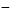 -қимыл аппаратының бұзылысытары бар және онкологиялық, неврологиялық,психикалық аурулары бар науқастарды тексеру және бақылау. Жүрек қантамыр жүйесі, тыныс алу ағзалары, ас қорыту, несеп шығару жүйелері, сүйек-бұлшықет аппараты, қан аурулары, қант диабеті, нерв және психикалық ауруларды заманауи оңалту әдістері. Диспансерлеу. Медициналық-әлеуметтік сараптау комиссиясы (МӘСК). Қарттар үйі мен интернаттар жұмысын ұйымдастыру мен қағидаттары, заңнамалық актілер. Гериатриялық науқастарға қарттар үйлерінде, интернаттарда медициналық күтім жасау қағидаттары. Егде жастағы адамдарды интернат жағдайында тексерудің қолжетімді әдістері. Оңалту. Қарттар үйінде науқастарға арналған тұрмыстық жағдайлар жасау. Дені сау қарттардың тиімді тамақтану негіздері.Терапиялық науқастардың емдәм терапиясының қағидаттары.
МБП 03
Жедел жәрдем бекетіндегі гериатриялық аурулар
Егде жастагы адамдарга жедел және шұғыл медициналық жәрдемнің жұмысын ұйымдастыру. Гипертермиялық, құрысқақ, бронх-обструкциялы синдром, тыныс алу жеткіліксіздігі, іштеспесі, түйнек, аппендицит, бүйрек шаншуы, улану, суға бату, аспирация (трахеостомия), жарақаттар (күю, электр жарақаттары) т.б. кезіндегі ауруханаға дейінгі кезеңдегі диагностика мен шұғыл жәрдем алгоритмі. Клиникалық өлім кезінде жүрекке ашық және жабық массаж жасау арқылы жасалатын реанимациялық шаралар. 
МБП 04
Инфекциялық аурулары
 ҚР да инфекциялық аурулары қызметін ұйымдастыру және құрылымы. Есепке алу-есеп беру құжаттамалары. ҚР да инфекциялық аурулармен күрес бойынша заңнамалық және нормативті құжаттар. Егде жастағылардағы инфекциялық аурулардың жіктемесі,диагностикалық алгоритмі,салыстырмалы диагностикасы,емдеу тәсілі және профилактикасы: жіті ішек инфекциялары,вирусты гепатит,ауа-тамшылы инфекциялар,карантиндік іс-шаралар.
МБП 05
Дәлелді медицина мәселелері
Дәлелді медицинаға кіріспе. Араласу түрлері. Зерттеулер түрлері. Зерттеу дизайны. Рандомизирленген бақылау- зерттеу-(РБЗ). "Алтын стандарт". Дәлелдеу дәрежесі бойынша ғылыми деректердің иерархиясы. Клиникалық мәселелерді тұжырымдау. Мәліметтер базасынан медициналық ақпараттарды іздеу стратегиясы.Medline (Медлайн), Cochrane (Кочрейн), PubMed (Пабмед) Ғаламторындағы медициналық дерекқорлар. Жүйелік шолу. Мета-анализ. Дәлелді медицина негізіндегі медициналық ақпараттарды сыни бағалау . Әртүрлі типтегі зерттеулер үшін дәлелдеме кестелері. Дәлелдеме кестелері бойынша мақалаларды талқылау.
МБП 06
Гериатриядағы оңалту мәселелері
Гериатриядағы оңалту ерекшеліктері. Гериатриядағы оңалту мақсаты. Қайта қалпына келтірудің негізгі жағдайлары. Оңалту кезеңдері (клиникалық, санаторлық және бейімдеу). Қайта қалпына келтіру кезеңінде дәрігерлік бақылау. Мамандандырылған оңалту мекемелері. Оңалту еміне қарсы көрсетілімдер.
МБП 07
Психикалық-эмоциялықгериатрия
"Психикалық-эмоциялық және хосписті көмек" түсінігіне анықтама. Психикалық-эмоциялық көмектің дамуы мен пайда болуы. Қазақстан Республикасында Психикалық-эмоциялық қызметті ұйымдастыру. Жасынан бұрынғы өлім мен өмірге қауіп әкелетін жағдайлардың жіктелуі. Гериатриялық Психикалық-эмоциялық көмектің ерекшеліктері мен қағидаттары. Пәнаралық жұмыс қағидаттары. 
МБП08
Кезек күттірмейтін медициналық көмек көрсету алгоритмі
Базалық реанимация – Basis Life Support (Бэсик Лайф Саппот). Кеңейтілген жүрек-өкпе реанимациясы (Advanced Cardiac Life Support (Адвенсед Кардиа Лайф Саппот). Педиатриядағы кеңейтілген жүрек-өкпе реанимациясы Pediatric Advanced Life Support (Педиатрик Кардиа Лайф Саппот). 2010 жылғы реанимация бойынша Еуропалық кеңестің ұсыныстары. Терминальді жағдайындағы клиникалық диагностика негіздері. Науқасты, зардап шегушіні біріншілік және екіншілік бағалау. Өмір тіршілігі функцияларының бұзылуының диагностикасы. ЖӨР-сын өткізуге арналған көрсетілімдер мен қарсы көрсетілімдер. Жүректің жабық массажы. Сафар тәсілі. Жүрек дефибрилляциясының әдістемесі. Трахея кеңірдегінің интубациясы.
МБП 09
Инфекциялық бақылау.АИТВ инфекциясы
Денсаулық сақтау нысандарындағы инфекциялық аурулардың пайда болуының және тарауының профилактикасына бағытталған ұйымдастырушылық, профилактикалық және эпидемияға қарсы шаралар жүйесінің негізгі қағидаттары. ИБК ұйымдастыру. АІИ эпидемиологиялық талдау. АІИ қоздырғыштар, антибиотикке төзімділік. Инфекциялық бақылауды микробиологиялық қамтамасыз ету. Зарарсыздандыру, оның түрлері және АІИ профилактикасы міндеттері.АИТВ инфекциясы бар науқастарға ауруханалық және емханалық көмек көрсетуді ұйымдастыру. АИТВ инфекциясының профилактикасы. АИТВ тестілеуге дейінгі және кейінгі консультация беру. АИТВ инфекциясының зертханалық диагностикасы. АИТВинфекциясының клиникалық көрінісі, салдарлы аурулар. АИТВ инфекциясын емдеудің негізгі қағидаттары.
ТБП
Таңдау бойынша компонент
ҚБ
Қорытынды бақылау
Пән коды
Пәндер атауы, негізгі бөлімдері
НП
Негізгі пәндер
БП
Бейінді пәндер
МБП
Міндетті компонент
МБП 01
Гериатриядағы өзекті мәселелер
Гериатриядағы өзекті мәселелер: халықаралық бағдарламалар мен хаттамаларды қоса алғанда, дәлелді медицина негізіндегі заманауи көзқарас бойынша аурулар этиопатогенезі, клиникасы, диагностикасы, салыстырмалы диагностикасы, емдеу әдістері, профилактикасы. Егде адамдарға ауруханаға дейінгі және аурухана деңгейінде көмек көрсетудің ерекшеліктері. 
МБП 02
Кезек күттірмейтін медициналық көмек көрсету алгоритмі
Базалық реанимация – Basis Life Support (Бэсик Лайф Саппот). Кеңейтілген жүрек-өкпе реанимациясы (Advanced Cardiac Life Support (Адвенсед Кардиа Лайф Саппот). Педиатриядағы кеңейтілген жүрек-өкпе реанимациясы Pediatric Advanced Life Support (Педиатрик Кардиа Лайф Саппот). 2010 жылғы реанимация бойынша Еуропалық кеңестің ұсыныстары. Терминальді жағдайындағы клиникалық диагностика негіздері. Науқасты, зардап шегушіні біріншілік және екіншілік бағалау. Өмір тіршілігі функцияларының бұзылуының диагностикасы. ЖӨР-сын өткізуге арналған көрсетілімдер мен қарсы көрсетілімдер. Жүректің жабық массажы. Сафар тәсілі. Жүрек дефибрилляциясының әдістемесі. Трахея кеңірдегінің интубациясы.
МБП 03 
Медицицналық этика және коммуникативтік дағдылар
Дәрігердің коммуникативтік құзыреттілігі: негізгі бөліктері, медициналық қызмет сапасына әсер етуі, Медициналық этика және деонтология мәселелері. Пациентке бағдарланған консультацияның негізгі дағдылары, стратегиялары мен техникасы (байланыс орнату, сұхбатты басқару, белсенді тыңдау, пациенттің көзқарасын анықтау және бөлісу, пікір білдіру, ақпарат беру және бірлесе шешім қабылдау, қолдау көрсету жоспарын құру, жинақтау және кері байланыс жасау). Шиеленсті жағдайдағы мінез-құлық стратегиясы. Медицинадағы командалық жұмыстың негізгі дағдылары: көшбасшылық, коммуникация, өзара қолдау көрсету, жағдайды қадағалау. Медициналық командадағы өзара тиімді әрекет ету құралдары мен стратегиялары.
ТБП
Таңдау бойынша компонент
ҚБ
Қорытынды бақылау
Пәндер атауы, негізгі бөлімдері
Гериатриядағы инновациялық технологиялар
Дәлелді медицина қағидаттарына негізделген диагностикадағы, әртүрлі патологияларды емдеудегі, профилактикасы және оларды оңалтудағы жаңа технологиялар.
Кезек күттірмейтін медициналық көмек көрсету алгоритмі
Базалық реанимация – Basis Life Support (Бэсик Лайф Саппот). Кеңейтілген жүрек-өкпе реанимациясы (Advanced Cardiac Life Support (Адвенсед Кардиа Лайф Саппот). Педиатриядағы кеңейтілген жүрек-өкпе реанимациясы Pediatric Advanced Life Support (Педиатрик Кардиа Лайф Саппот). 2010 жылғы реанимация бойынша Еуропалық кеңестің ұсыныстары. Терминальді жағдайындағы клиникалық диагностика негіздері. Науқасты, зардап шегушіні біріншілік және екіншілік бағалау. Өмір тіршілігі функцияларының бұзылуының диагностикасы. ЖӨР-сын өткізуге арналған көрсетілімдер мен қарсы көрсетілімдер. Жүректің жабық массажы. Сафар тәсілі. Жүрек дефибрилляциясының әдістемесі. Трахея кеңірдегінің интубациясы.
Медицицналық этика және коммуникативтік дағдылар
Дәрігердің коммуникативтік құзыреттілігі: негізгі бөліктері, медициналық қызмет сапасына әсер етуі, Медициналық этика және деонтология мәселелері. Пациентке бағдарланған консультацияның негізгі дағдылары, стратегиялары мен техникасы (байланыс орнату, сұхбатты басқару, белсенді тыңдау, пациенттің көзқарасын анықтау және бөлісу, пікір білдіру, ақпарат беру және бірлесе шешім қабылдау, қолдау көрсету жоспарын құру, жинақтау және кері байланыс жасау). Шиеленсті жағдайдағы мінез-құлық стратегиясы. Медицинадағы командалық жұмыстың негізгі дағдылары: көшбасшылық, коммуникация, өзара қолдау көрсету, жағдайды қадағалау. Медициналық командадағы өзара тиімді әрекет ету құралдары мен стратегиялары.
Қорытынды бақылау
Пәндер атауы, негізгі бөлімдері
Күнделікті практикада кездесетін аурулардың заманауи диагностикасы мен емдеу әдістері
Халықаралық бағдарламалар мен хаттамаларды қоса алғанда, дәлелді медицина негізіндегі заманауи көзқарас бойынша аурулар этиопатогенезі, клиникалық көрінісі, диагностикасы, салыстырмалы диагностикасы, емдеу әдістері, профилактикасы, шұғыл жәрдем.
Кезек күттірмейтін медициналық көмек көрсету алгоритмі
Базалық реанимация – Basis Life Support (Бэсик Лайф Саппот). Кеңейтілген жүрек-өкпе реанимациясы (Advanced Cardiac Life Support (Адвенсед Кардиа Лайф Саппот). Педиатриядағы кеңейтілген жүрек-өкпе реанимациясы Pediatric Advanced Life Support (Педиатрик Кардиа Лайф Саппот). 2010 жылғы реанимация бойынша Еуропалық кеңестің ұсыныстары. Терминальді жағдайындағы клиникалық диагностика негіздері. Науқасты, зардап шегушіні біріншілік және екіншілік бағалау. Өмір тіршілігі функцияларының бұзылуының диагностикасы. ЖӨР-сын өткізуге арналған көрсетілімдер мен қарсы көрсетілімдер. Жүректің жабық массажы. Сафар тәсілі. Жүрек дефибрилляциясының әдістемесі. Трахея кеңірдегінің интубациясы.
Медицицналық этика және коммуникативтік дағдылар
Дәрігердің коммуникативтік құзыреттілігі: негізгі бөліктері, медициналық қызмет сапасына әсер етуі, Медициналық этика және деонтология мәселелері. Пациентке бағдарланған консультацияның негізгі дағдылары, стратегиялары мен техникасы (байланыс орнату, сұхбатты басқару, белсенді тыңдау, пациенттің көзқарасын анықтау және бөлісу, пікір білдіру, ақпарат беру және бірлесе шешім қабылдау, қолдау көрсету жоспарын құру, жинақтау және кері байланыс жасау). Шиеленсті жағдайдағы мінез-құлық стратегиясы. Медицинадағы командалық жұмыстың негізгі дағдылары: көшбасшылық, коммуникация, өзара қолдау көрсету, жағдайды қадағалау. Медициналық командадағы өзара тиімді әрекет ету құралдары мен стратегиялары.
Қорытынды бақылауМедицина және фармацевтика
кадрларының біліктілігін
арттыру мен қайта даярлаудың
үлгілік бағдарламасына
26-қосымша
Пән коды
Пәндердің атауы
Оқу жүктемесінің көлемі (сағат/апта)
Бақылау нысаны
НП
Негізгі пәндер
54/1
МНП 01
Денсаулық сақтау саласындағы құқықтық реттеу. Медициналық құқық
9
Сынақ
МНП 02
Салауатты өмір салтын қалыптастыру 
9
Сынақ
МНП 03
Медицицналық этика және коммуникативтік дағдылар
27
Сынақ
МНП 04
Қоғамдық денсаулық және денсаулық сақтау (апаттар медицинасы мәселелерін қоса алғанда)
9
Сынақ
БП
Бейінді пәндер
810/15
МБП
Міндетті компонент
432/8
МБП 01
Клиникалық фармакология
216
Сынақ
МБП 02
Педиатрия (балалар аурулары)
108
Сынақ
МБП 03
Терапия (ішкі аурулар)
54
Сынақ
МБП 04
Дәлелді медицина мәселелері 
9
Сынақ
МБП 05
Оңалтудағы клиникалық фармакология мәселелері
18
Сынақ
МБП 06
Психикалық-эмоциялық терапиядағы клиникалық фармакология мәселелері
9
Сынақ
МБП 07
Кезек күттірмейтін медициналық көмек көрсету алгоритмі
9
Сынақ
МБП 08
Инфекциялық бақылау. Адам иммунитет тапшылығы вирусы (бұдан әрі – АИТВ-инфекциясы) 
9
Сынақ
ТБП
Таңдау бойынша компонент
378/7
Сынақ
ҚБ
Қорытындыбақылау
6 (ТБП-ден)
Емтихан
Жиыны
864/16
Пән коды
Пәндердің атауы
Оқу жүктемесінің көлемі (сағат/апта) 
Оқу жүктемесінің көлемі (сағат/апта) 
Оқу жүктемесінің көлемі (сағат/апта) 
Оқу жүктемесінің көлемі (сағат/апта) 
Бақылау нысаны
НП
Негізгі пәндер
18/1/3
МНП 01
Қоғамдық денсаулық және денсаулық сақтау (салауатты өмір салтын қалыптастыру, апаттар медицинасы мәселелерін қоса алғанда)
9
Сынақ
МНП 02
Нормативтік құқытық актілер
9
Сынақ
БП
Бейінді пәндер
54/1
108/2
162/3
198/32/3
МБП
Міндетті компонент
90
МБП 01
Клиникалық фармакологияның өзекті мәселелері
63
Сынақ
МБП 02
Кезек күттірмейтін медициналық көмек көрсету алгоритмі
18
Сынақ
МБП 03
Медицицналық этика және коммуникативтік дағдылар
9
Сынақ
ТБП
Таңдау бойынша компонент
54 /1
108/2
162/3
108/2
Сынақ
ҚБ
Қорытынды бақылау
2(ТБП-ден)
2(ТБП-ден)
2(ТБП-ден)
6(ТБП-ден)
Емтихан
Жиыны 
54/1
108/2
162/3
216/4
Пәндердің атауы
Оқу жүктемесінің көлемі (сағат/апта) 
Бақылау нысаны
Клиникалық фармакологиядағы инновациялық технологиялар 
90*
Кезек күттірмейтін медициналық көмек көрсету алгоритмі
9
Медицицналық этика және коммуникативтік дағдылар
9
Қорытынды бақылау(ҚБ)
2
Емтихан
Жиыны 
108/2
Пәндердің атауы
Оқу жүктемесінің көлемі (сағат/апта)
Бақылау нысаны
Клиникалық практикада кездесетін кең таралған аурулардың тиімдіі фармакотерапиясы 
90*
Кезек күттірмейтін медициналық көмек көрсету алгоритмі
9
Медицицналық этика және коммуникативтік дағдылар
9
Қорытынды бақылау(ҚБ)
2
Емтихан
Жиыны 
108/2
Пән коды
Пәндердің атауы мен негізгі бөлімдері
НП
Негізгі пәндер
БП
Бейінді пәндер
МБП
Міндетті компонент
МБП 01
Клиникалық фармакология 
Клиникалық фармакология пәні және міндеттері. Оқу пәні, ғылыми және клиникалық мамандық ретіндегі клиникалық фармакология. Дәрігер-клиникалық фармаколог. Клиникалық фармакология қызметі. Денсаулық сақтау ұйымдарындағы клиникалық-фармакологиялық қызметтің ұйымдастырылуы мен жүргізілу принциптері. Клиникалық фармакокинетика мен фармакодинамика. Фармакогенетика. ДЗ (дәрілік заттардың) өзара әрекеті. Егде жастағылар мен балалардағы, жүктілік, лактация кезіндегі ДЗ клиникалық фармакологиясының ерекшеліктері. ДЗ жағымсыз жанама әсерлері. Дәлелді медицина. Фармакоэпидемиология. Фармакоэкономика. ДЗ қолдануды бағалау. Клиникалық-фармакологиялық сараптама. ДЗ клиникалық зерттеу. 
Клиникалық фармакология және ДЗ (дәрілік заттар) таңдау, мөлшерлеу ерекшеліктері, тиімдіілігі мен қауіпсіздігін бағалау. 
Анестетиктер, миорелаксанттар. Анальгетиктер, қабынуға қарсы стероиды емес препараттар, ревматизм ауруларын және подаграны емдеуде қолданылатын дәрі-дәрмектер. Аллергиялық ауруларды емдеуде қолданылатын дәрі-дәрмектер. Орталық нерв жүйесіне әсер етуші дәрі-дәрмектер. Профилактикаға және инфекцияны емдеуге арналған дәрі-дәрмектер. Ісікке қарсы, иммунодепрессант және ілеспелі дәрі-дәрмектер. Остеопорозды емдеуде қолданылатын дәрі-дәрмектер. Қанға әсер етуші дәрі-дәрмектер. Жүрек-қантамыр жүйесіне әсер етуші дәрі-дәрмектер. Диагностикалық дәрі-дәрмектер. Асқазан-ішек жолы ауруларын емдеуге арналған дәрі-дәрмектер. Эндокриндік жүйеге әсер етуші гормондар мен дәрі-дәрмектер. Бүйрек және несеп шығару жолдары ауруларын емдеуге арналған дәрі-дәрмектер. Офтальмологиялық ауруларды емдеуге арналған дәрі-дәрмектер. Жатырға әсер етуші дәрі-дәрмектер. Тыныс алу ағзаларына әсер етуші дәрі-дәрмектер. Ертінділер, электролиттер, қышқылдық тепе-теңдікті түзетуші дәрі-дәрмектер, қоректендіру құралдары. Дәрумендер мен минералдар. Таргет терапияға арналған биологиялық дәрі-дәрмектер. Ағзалар мен тіндерді трансплантациялауда қолданылатын дәрі-дәрмектер. Диагностикалық дәрі-дәрмектер
МБП 02
Педиатрия (балалар аурулары)
ҚР балаларға медициналық көмекті ұйымдастыру және құрылымы. Перинаталдық және неонаталдық күтімді жақсартуға арналған ұлттық стратегия. Перинатологиядағы ДДСҰ-ның бағдарламасы. Кіші жастағы балалардың аурулары: диагностикасы, салыстырмалы диагностикасы, емдеу, профилактикасы. Ересек жастағы балалардың аурулары: дәлелді медицина негізінде - кардиология, ревматология, пульмонология, гастроэнтерология, нефрология, клиникалық иммунологиямен аллергология, гематология, эндокринология бөлімдері бойынша диагностика, салыстырмалы диагностикасы мен емдеу мәселелері. Аурухана кезеңіндегі шұғыл жағдайларда диагноз қою, реанимациялық шараларды өткізу, негізгі аурудың асқынуының профилактикасы. 
МБП 03
Терапия (ішкі аурулар)
Дәлелді медицина негізінде - кардиология, ревматология, пульмонология, гастроэнтерология, нефрология, клиникалық иммунологиямен аллергология, гематология, эндокринология бөлімдері бойынша ішкі ағзалар ауруларын диагностикалау, салыстырмалы диагностикасы мен емдеу, профилактикасы мәселелері. Науқастарды динамикалық бақылау. Госпитальдық кезеңдегі шұғыл жағдайлар- диагноз қою, реанимациялық шараларды өткізу, негізгі аурудың асқынуының профилактикасы. Қанның, гемостаздың, электролиттік баланстың, ақуыз, көмірсу және липид алмасу метаболиттерінің жалпы клиникалық анализін тексерудің клиникалық-диагностикалық маңызы. Науқастардың медициналық-әлеуметтік сараптамасы 
МБП 04
Дәлелді медицина мәселелері
Дәлелді медицинаға кіріспе. Араласу түрлері. Зерттеулер түрлері. Зерттеу дизайны. Рандомизирленген бақылау- зерттеу-(РБЗ). "Алтын стандарт". Дәлелдеу дәрежесі бойынша ғылыми деректердің иерархиясы. Клиникалық мәселелерді тұжырымдау. Мәліметтер базасынан медициналық ақпараттарды іздеу стратегиясы. Medline (Медлайн), Cochrane (Кочрейн), PubMed (Пабмед) Ғаламторындағы медициналық дерекқорлар. Жүйелі шолу. Мета-анализ. Дәлелді медицина негізіндегі медициналық ақпараттарды сыни бағалау . Әртүрлі типтегі зерттеулер үшін дәлелдеме кестелері. Дәлелдеме кестелері бойынша мақалаларды талқылау.
МБП 05
Оңалтудағы клиникалық фармакология мәселелері
Клиникалық практикадағы оңалту ерекшеліктері. Клиникалық медицинаның әр түрлі саласындағы оңалту мақсаттары. Балалар мен ересектердегі қайта қалпына келтіру емінің негізі болатын ережелер. Оңалту кезеңдері (клиникалық, Санаториялыққ эәне бейімдеушілік). Оңалту кезеңдеріндегі дәрілік емнің орны мен ролі. Науқастың қайта қалпына келтіру емінің кезеңіндегі клиникалық-фармакологиялық дәрігерлік бақылау. Оңалтулық кезеңдегі әр түрлі санаттағы науқастардың тиімді фармакотерапиясы. Мамандандырылған оңалту мекемелері, фармакотерапияны жүргізу ерекшеліктері. Оңалту емінің қарсы көрсетілімдері
МБП 06
Психикалық-эмоциялық емдегі клиникалық фармакологияның мәселелері
"Психикалық-эмоциялық және хоспистік ем" түсінігіне анықтама. Балалар мен ересектердің Психикалық-эмоциялық емінің пайда болуы мен дамуы. Қазақстан Республикасында Психикалық-эмоциялық көмек көрсету қызметін ұйымдастыру. Өмірге қауіпті және мерзімінен бұрын өлімге алып келетін жағдайлардың жіктелуі. Психикалық-эмоциялық көмек ерекшеліктері мен қағидалары. Пәнаралық жұмыс қағидалары. Науқастың азап шегуін жеңілдететін кешенді емде дәрілік емнің орны мен рөлі. Клиникалық-фармакологиялық дәрігерлік бақылау, дәрілік емді қолдану ерекшеліктері, препараттардың жағымсыз әсерлерін профилактикасы және емдеу
МБП 07
Кезек күттірмейтін медициналық көмек көрсету алгоритмі
Базалық реанимация – Basis Life Support (Бэсик Лайф Саппот). Кеңейтілген жүрек-өкпе реанимациясы (Advanced Cardiac Life Support (Адвенсед Кардиа Лайф Саппот). Педиатриядағы кеңейтілген жүрек-өкпе реанимациясы Pediatric Advanced Life Support (Педиатрик Кардиа Лайф Саппот). 2010 жылғы реанимация бойынша Еуропалық кеңестің ұсыныстары. Терминальді жағдайындағы клиникалық диагностика негіздері. Науқасты, зардап шегушіні біріншілік және екіншілік бағалау. Өмір тіршілігі функцияларының бұзылуының диагностикасы. ЖӨР-сын өткізуге арналған көрсетілімдер мен қарсы көрсетілімдер. Жүректің жабық массажы. Сафар тәсілі. Жүрек дефибрилляциясының әдістемесі. Трахея кеңірдегінің интубациясы.
МБП 08
Инфекциялық бақылау.АИТВ инфекциясы.
Денсаулық сақтау нысандарындағы инфекциялық аурулардың пайда болуының және тарауының профилактикасына бағытталған ұйымдастырушылық, профилактикалық және эпидемияға қарсы шаралар жүйесінің негізгі қағидаттары. ИБК ұйымдастыру. АІИ эпидемиологиялық талдау. АІИ қоздырғыштар, антибиотикке төзімділік. Инфекциялық бақылауды микробиологиялық қамтамасыз ету. Зарарсыздандыру, оның түрлері және АІИ профилактикасы міндеттері.АИТВ инфекциясы бар науқастарға ауруханалық және емханалық көмек көрсетуді ұйымдастыру. АИТВ инфекциясының профилактикасы. АИТВ тестілеуге дейінгі және кейінгі консультация беру. АИТВ инфекциясының зертханалық диагностикасы. АИТВинфекциясының клиникалық көрінісі, салдарлы аурулар. АИТВ инфекциясын емдеудің негізгі қағидаттары.
ТБП
Таңдау бойынша компонент
ҚБ
Қорытынды бақылау
Пән коды
Пәндердің атауы мен негізгі бөлімдері
НП
Негізгі пәндер
БП
Бейінді пәндер
МБП
Міндетті компонент
МБП 01
Клиникалық фармакологияның өзекті мәселелері
Клиникалық фармакология қазіргі жағдайы. Дәрі-дәрмектерді тиімдіі қолдану. Формулярлы жүйе. Дәрігерлік мамандық ретіндегі клиникалық фармакология. Денсаулық сақтаудың бірыңғай ұлттық жүйесін интеграциялау жағдайында денсаулық сақтау ұйымдарындағы клиникалық-фармакологиялық қызметтің ұйымдастырылуы мен жүргізілу принциптері. Клиникалық фармакологияның жалпы мәселелері. Тиімдіі фармакотерапия. Фармакотерапияның тиімдіілігі мен қауіпсіздігін бақылау. Медикаментті терапияның сараптама бағасы. 
МБП 02
Кезек күттірмейтін медициналық көмек көрсету алгоритмі
Базалық реанимация – Basis Life Support (Бэсик Лайф Саппот). Кеңейтілген жүрек-өкпе реанимациясы (Advanced Cardiac Life Support (Адвенсед Кардиа Лайф Саппот). Педиатриядағы кеңейтілген жүрек-өкпе реанимациясы Pediatric Advanced Life Support (Педиатрик Кардиа Лайф Саппот). 2010 жылғы реанимация бойынша Еуропалық кеңестің ұсыныстары. Терминальді жағдайындағы клиникалық диагностика негіздері. Науқасты, зардап шегушіні біріншілік және екіншілік бағалау. Өмір тіршілігі функцияларының бұзылуының диагностикасы. ЖӨР-сын өткізуге арналған көрсетілімдер мен қарсы көрсетілімдер. Жүректің жабық массажы. Сафар тәсілі. Жүрек дефибрилляциясының әдістемесі. Трахея кеңірдегінің интубациясы.
МБП 03
Медицицналық этика және коммуникативтік дағдылар
Дәрігердің коммуникативтік құзыреттілігі: негізгі бөліктері, медициналық қызмет сапасына әсер етуі, Медициналық этика және деонтология мәселелері. Пациентке бағдарланған консультацияның негізгі дағдылары, стратегиялары мен техникасы (байланыс орнату, сұхбатты басқару, белсенді тыңдау, пациенттің көзқарасын анықтау және бөлісу, пікір білдіру, ақпарат беру және бірлесе шешім қабылдау, қолдау көрсету жоспарын құру, жинақтау және кері байланыс жасау). Шиеленсті жағдайдағы мінез-құлық стратегиясы. Медицинадағы командалық жұмыстың негізгі дағдылары: көшбасшылық, коммуникация, өзара қолдау көрсету, жағдайды қадағалау. Медициналық командадағы өзара тиімді әрекет ету құралдары мен стратегиялары.
ТБП
Таңдау бойынша компонент
ҚБ
Қорытынды бақылау
Пәндердің атауы мен негізгі бөлімдері
Клиникалық фармакологиядағы инновациялық технологиялар.
Дәлелдік негізде балалар мен ересектердегі дәрілік тесттерді қолданумен әр түрлі аурулардың диагностикасындағы, дәрілік оңалтусындағы, дәрілік профилактикасыдағы, дәрілік емдегі жаңа технологиялар. 
Кезек күттірмейтін медициналық көмек көрсету алгоритмі
Базалық реанимация – Basis Life Support (Бэсик Лайф Саппот). Кеңейтілген жүрек-өкпе реанимациясы (Advanced Cardiac Life Support (Адвенсед Кардиа Лайф Саппот). Педиатриядағы кеңейтілген жүрек-өкпе реанимациясы Pediatric Advanced Life Support (Педиатрик Кардиа Лайф Саппот). 2010 жылғы реанимация бойынша Еуропалық кеңестің ұсыныстары. Терминальді жағдайындағы клиникалық диагностика негіздері. Науқасты, зардап шегушіні біріншілік және екіншілік бағалау. Өмір тіршілігі функцияларының бұзылуының диагностикасы. ЖӨР-сын өткізуге арналған көрсетілімдер мен қарсы көрсетілімдер. Жүректің жабық массажы. Сафар тәсілі. Жүрек дефибрилляциясының әдістемесі. Трахея кеңірдегінің интубациясы.
Медицицналық этика және коммуникативтік дағдылар
Дәрігердің коммуникативтік құзыреттілігі: негізгі бөліктері, медициналық қызмет сапасына әсер етуі, Медициналық этика және деонтология мәселелері. Пациентке бағдарланған консультацияның негізгі дағдылары, стратегиялары мен техникасы (байланыс орнату, сұхбатты басқару, белсенді тыңдау, пациенттің көзқарасын анықтау және бөлісу, пікір білдіру, ақпарат беру және бірлесе шешім қабылдау, қолдау көрсету жоспарын құру, жинақтау және кері байланыс жасау). Шиеленсті жағдайдағы мінез-құлық стратегиясы. Медицинадағы командалық жұмыстың негізгі дағдылары: көшбасшылық, коммуникация, өзара қолдау көрсету, жағдайды қадағалау. Медициналық командадағы өзара тиімді әрекет ету құралдары мен стратегиялары.
Қорытынды бақылау
Пәндердің атауы мен негізгі бөлімдері
Клиникалық практикадағы кеңінен таралған аурулардың тиімдіі фармакотерапиясы.
Клиникалық фармакологияның заманауи жағдайы. Дәрілік заттарды тиімдіі пайдалану. Формулярлы жүйе. Денсаулық сақтау Бірыңғай ұлттық жүйесінің интеграциясы негізінде денсаулық сақтау ұйымдарындағы клинико-фармакологиялық қызмет жұмысының қағидалары. Клиникалық фармакологияның жеке сұрақтары. Айтарлықтай кеңінен таралған аурулардың тиімдіі фармакотерапиясы. Фармакотерапияның тиімдіілігі мен қауіпсіздігін бақылау. Дәрілік емнің сараптамалық бағалауы. Клиникалық аудит. 
Кезек күттірмейтін медициналық көмек көрсету алгоритмі
Базалық реанимация – Basis Life Support (Бэсик Лайф Саппот). Кеңейтілген жүрек-өкпе реанимациясы (Advanced Cardiac Life Support (Адвенсед Кардиа Лайф Саппот). Педиатриядағы кеңейтілген жүрек-өкпе реанимациясы Pediatric Advanced Life Support (Педиатрик Кардиа Лайф Саппот). 2010 жылғы реанимация бойынша Еуропалық кеңестің ұсыныстары. Терминальді жағдайындағы клиникалық диагностика негіздері. Науқасты, зардап шегушіні біріншілік және екіншілік бағалау. Өмір тіршілігі функцияларының бұзылуының диагностикасы. ЖӨР-сын өткізуге арналған көрсетілімдер мен қарсы көрсетілімдер. Жүректің жабық массажы. Сафар тәсілі. Жүрек дефибрилляциясының әдістемесі. Трахея кеңірдегінің интубациясы.
Медицицналық этика және коммуникативтік дағдылар
Дәрігердің коммуникативтік құзыреттілігі: негізгі бөліктері, медициналық қызмет сапасына әсер етуі, Медициналық этика және деонтология мәселелері. Пациентке бағдарланған консультацияның негізгі дағдылары, стратегиялары мен техникасы (байланыс орнату, сұхбатты басқару, белсенді тыңдау, пациенттің көзқарасын анықтау және бөлісу, пікір білдіру, ақпарат беру және бірлесе шешім қабылдау, қолдау көрсету жоспарын құру, жинақтау және кері байланыс жасау). Шиеленсті жағдайдағы мінез-құлық стратегиясы. Медицинадағы командалық жұмыстың негізгі дағдылары: көшбасшылық, коммуникация, өзара қолдау көрсету, жағдайды қадағалау. Медициналық командадағы өзара тиімді әрекет ету құралдары мен стратегиялары.
Қорытынды бақылауМедицина және фармацевтика
кадрларының біліктілігін
арттыру мен қайта даярлаудың
үлгілік бағдарламасына
27-қосымша
Пән коды
Пәндердің атауы
Оқу жүктемесінің көлемі (сағат/апта)
Бақылау нысаны
НП
Негізгі пәндер
54 /1
МНП 01
Денсаулық сақтау саласындағы құқықтық реттеу. Медициналық құқық 
9
Сынақ
МНП 02
Салауатты өмір салтын қалыптастыру мәселелері
9
Сынақ
МНП 03
Медициналық этика және коммуникативтік дағдылар
27
Сынақ
МНП 04
Қоғамдық денсаулық және денсаулық сақтау (апаттар медицинасы мәселелерін қоса алғанда)
9
Сынақ
БП
Бейінді пәндер
810/15
МБП
Міндетті компонент
432/8
МБП 01
Инем емдеу негіздері 
108
Сынақ
МБП 02
Остеопатиялы медицина мен мануалды терапия негіздері 
108
Сынақ
МБП 03
Су-Джок терапиясының негіздері
54
Сынақ
МБП 04
Фитотерапия 
18
Сынақ
МБП 05
Гирудотерапия 
54
Сынақ
МБП 06
Гомеопатия 
18
Сынақ
МБП 07
Апитерапия 
18
Сынақ
МБП 08
Медициналық массаж 
9
Сынақ
МБП 09
Дәлелді медицина мәселелері 
18
Сынақ
МБП 10
Кезек күттірмейтін медициналық көмек көрсету алгоритмі
18
Сынақ
МБП 11
Инфекциялық бақылау.АИТВ инфекциясы 
9
Сынақ
ТБП
Таңдау бойынша компонент
378/7
Сынақ
ҚБ
Қорытынды бақылау
6 (ТБП-ден)
Емтихан
Жиыны
864/16
Пән коды
Пәндердің атауы
Оқу жүктемесінің көлемі (сағат/апта) 
Оқу жүктемесінің көлемі (сағат/апта) 
Оқу жүктемесінің көлемі (сағат/апта) 
Оқу жүктемесінің көлемі (сағат/апта) 
Бақылау нысаны
НП
Негізгі пәндер
18/1/3
МНП 01
Қоғамдық денсаулық және денсаулық сақтау (салауатты өмір салтын қалыптастыру,апаттар медицинасы мәселелерін қоса алғанда)
9
Сынақ
МНП 02
Денсаулық сақтау саласындағы құқықтық реттеу. Медициналық құқық 
9
Сынақ
БП
Бейінді пәндер
54/1
108/2
162/3
198/32/3
МБП
Міндетті компонент
90
МБП 01
Дәстүрлі терапияняң өзекті мәселелері
63
Сынақ
МБП 02
Кезек күттірмейтін медициналық көмек көрсету алгоритмі
18
Сынақ
МБП 03
Медициналық этика және коммуникативтік дағдылар
9
Сынақ
ТБП
Таңдау бойынша компонент
54/1
108/2
162/3
108/2
Сынақ
ҚБ
Қорытынды бақылау
2(ТБП-ден)
2(ТБП-ден)
2(ТБП-ден)
6(ТБП-ден)
Сынақ
Жиыны
54/1
108/2
162/3
216/4
Пәндердің атауы
Оқу жүктемесінің көлемі (сағат/апта)
Бақылау нысаны
Дәстүрлі терапиядағы ағзадағы күрделі және аралас зақымдануларды емдеу мен диагностикалаудағы жаңа бағыттар 
90*
Кезек күттірмейтін медициналық көмек көрсету алгоритмі
9
Медициналық этика және коммуникативтік дағдылар
9
Қорытынды бақылау (ҚБ)
2
Емтихан
Жиыны
108/2
Пәндердің атауы
Оқу жүктемесінің көлемі (сағат/апта)
Бақылау нысаны
Дәстүрлі терапиядағы әртүрлі деңгейдегі зақымдануларды емдеу мен диагностикалау. Аурудың профилактикасы. 
90*
Кезек күттірмейтін медициналық көмек көрсету алгоритмі
9
Медициналық этика және коммуникативтік дағдылар
9
Қорытынды бақылау (ҚБ)
2
Емтихан
Жиыны
108/2
Пән коды
Пәндер атауы, негізгі бөлімдері
НП
Негізгі пәндер
БП
Бейінді пәндер
МБП
Міндетті компонент 
МБП 01
Инемен рефлексті емдеу негіздері 
Акупунктураның даму тарихы. Инемен емдеудің теориялы және әдістемелі негіздері. Ежелгі шығыс ілімдерін талдау. Инемен рефлексті емдеудің әсер ету механизмі. Инемен емдеудегі нүктелер мен жүйелердің заманауй және дәстүрлі көрсетілімдері. Классикалық жүйелердің зақымдалу белгілері мен функционалды мәні, сызбасы. Акупунктуралы диагностикалау. 
МБП 02
Остеопатиялық медицина мен мануалды терапия негіздері 
Остеопатиялы медицина мен мануалды терапияға кіріспе. Тарихи еңбек. Остеопатия мен мануалды терапияның әсер ету жүйесі туралы заманауи түсінік. Заманауи медицинаның бір бөлігі ретіндегі вертебрология. Неврология/нерв ілімі. Перифериялы және омыртқа биомеханикасы. Клиникалық визуализация мен рентгенді диагностикалау. Ауырсыну мәселелері. Ауырсыну белгілерінің патогенетикалық жіктелуі
МБП 03
Су-Джок терапиясының негіздері
Су-Джок терапиясының маңызы, оның медицинада алатын орны. Су-Джок терапиясының даму тарихы. Дәстүрлі медицинада микропунктуралы жүйені қолдану. Микропунктура жүйесіндегі нейрофизиология сұрақтары. Адамның энергектикалы жүйесі жайындағы ұсыныстарды дамыту. Энергетикалық чакр жүйесі. Меридиандар мен чакр жүйесі. Су-Джок терапиясымен диагностикалаудағы жалпы қағидалар. 
МБП 04
Фитотерапия
Медициналық білім жүйесіндегі фитотерапия. Фитотерапияның ақпараттық базасы. Фитотерапиның тарихы. Фитофармакология негізі.Фитофармакология жайында түсінік. Дәрілік өсімдіктердің химиялық құрамы. Фитоқосындылардың ағзаға әсер ету ерекшеліктері.
МБП 05
Гирудотерапия
Натуропатия әдістемесі ретіндегі гирудотерапия. Натуропатияның мәні мен оның әдістері. Медициналық сүліктерді қолданудағы көрсетілімдер мен қарсы көрсетілімдер. Гирудотерапияның әсер ету механизмі мен әсерлері. 
МБП 06
Гомеопатия
Жалпы медицинадағы гомеопатияның орны. Негізгі жағдайы. Гомеопатиялы терапия. Гомеопатия қағидалары. Анықтау. Айқындау ережелері. Аурудың жеке көрінісі.
МБП 07
Апитерапия
Ара уытымен емдеу тарихы. Ара уытының химиялық құрамы. Ара уының биологиялық әсері. Ара уытын қолданудағы көрсетілімдер мен қарсы көрсетілімдер.
МБП 08
Медициналық массаж
Массаждың даму тарихы. Массаждың адам ағзасына әсері. Массаждың анатомиялық-физиологиялық негіздері.
МБП 09
Дәлелді медицина мәселелері
Дәлелді медицинаға кіріспе. Араласу түрлері. Зерттеулер түрлері. Зерттеу дизайны. Рандомизирленген бақылау- зерттеу-(РБЗ). "Алтын стандарт". Дәлелдеу дәрежесі бойынша ғылыми деректердің иерархиясы. Клиникалық мәселелерді тұжырымдау. Мәліметтер базасынан медициналық ақпараттарды іздеу стратегиясы. Medline (Медлайн), Cochrane (Кочрейн), PubMed (Пабмед) Ғаламторындағы медициналық дерекқорлар. Жүйелі шолу. Мета-анализ. Дәлелді медицина негізіндегі медициналық ақпараттарды сыни бағалау . Әртүрлі типтегі зерттеулер үшін дәлелдеме кестелері. Дәлелдеме кестелері бойынша мақалаларды талқылау.
МБП 10
Кезек күттірмейтін медициналық көмек көрсету алгоритмі
Базалық реанимация – Basis Life Support (Бэсик Лайф Саппот). Кеңейтілген жүрек-өкпе реанимациясы (Advanced Cardiac Life Support (Адвенсед Кардиа Лайф Саппот). Педиатриядағы кеңейтілген жүрек-өкпе реанимациясы Pediatric Advanced Life Support (Педиатрик Кардиа Лайф Саппот). 2010 жылғы реанимация бойынша Еуропалық кеңестің ұсыныстары. Терминальді жағдайындағы клиникалық диагностика негіздері. Науқасты, зардап шегушіні біріншілік және екіншілік бағалау. Өмір тіршілігі функцияларының бұзылуының диагностикасы. ЖӨР-сын өткізуге арналған көрсетілімдер мен қарсы көрсетілімдер. Жүректің жабық массажы. Сафар тәсілі. Жүрек дефибрилляциясының әдістемесі. Трахея кеңірдегінің интубациясы.
МБП 11
Инфекциялық бақылау. Адам иммунитет тапшылығы вирусы (бұдан әрі – АИТВ-инфекциясы).
Денсаулық сақтау нысандарындағы инфекциялық аурулардың пайда болуының және тарауының профилактикасына бағытталған ұйымдастырушылық, профилактикалық және эпидемияға қарсы шаралар жүйесінің негізгі қағидаттары. ИБК ұйымдастыру. АІИ эпидемиологиялық талдау. АІИ қоздырғыштар, антибиотикке төзімділік. Инфекциялық бақылауды микробиологиялық қамтамасыз ету. Зарарсыздандыру, оның түрлері және АІИ профилактикасы міндеттері. АИТВ инфекциясы бар науқастарға ауруханалық және емханалық көмек көрсетуді ұйымдастыру. АИТВ инфекциясының профилактикасы. АИТВ тестілеуге дейінгі және кейінгі консультация беру. АИТВ инфекциясының зертханалық диагностикасы. АИТВинфекциясының клиникалық көрінісі, салдарлы аурулар. АИТВ инфекциясын емдеудің негізгі қағидаттары.
ТБП
Таңдау бойынша компонент
ҚБ
Қорытынды бақылау
Пән коды
Пәндер атауы, негізгі бөлімдері
НП
Негізгі пәндер
БП
Бейінді пәндер
МБП
Міндетті компонент
МБП 01
Дәстүрлі терапиядағы өзекті мәселелер
Өзекті теориялық және іс-практика мәселелерін тереңдете меңгеру,сондай-ақ дәстүрлі медицинаны іс-практикалі әсерге бағыттау. Инемен емдеу, мануалды терапия және остеопатиялы медицина, Су-Джок терапиясы, фитотерапия, гирудотерапия, гомеопатия, апитерапия, медициналық массаждың емдік әсерінң механизмі, аурудың этиологиялы көрсетілімдері негізінде емдік әсерін таңдау әдістерінің қағидаттары жайындағы заманауи мәліметтерді игеру. Оңалдыру, акушерлік пен гинекологияда және балалар іс-практикасінде дәстүрлі медицинадағы білімді қолдану.
МБП 02
Кезек күттірмейтін медициналық көмек көрсету алгоритмі
Базалық реанимация – Basis Life Support (Бэсик Лайф Саппот). Кеңейтілген жүрек-өкпе реанимациясы (Advanced Cardiac Life Support (Адвенсед Кардиа Лайф Саппот). Педиатриядағы кеңейтілген жүрек-өкпе реанимациясы Pediatric Advanced Life Support (Педиатрик Кардиа Лайф Саппот). 2010 жылғы реанимация бойынша Еуропалық кеңестің ұсыныстары. Терминальді жағдайындағы клиникалық диагностика негіздері. Науқасты, зардап шегушіні біріншілік және екіншілік бағалау. Өмір тіршілігі функцияларының бұзылуының диагностикасы. ЖӨР-сын өткізуге арналған көрсетілімдер мен қарсы көрсетілімдер. Жүректің жабық массажы. Сафар тәсілі. Жүрек дефибрилляциясының әдістемесі. Трахея кеңірдегінің интубациясы.
МБП 03 
Медициналық этика және коммуникативтік дағдылар
Дәрігердің коммуникативтік құзыреттілігі: негізгі бөліктері, медициналық қызмет сапасына әсер етуі, Медициналық этика және деонтология мәселелері. Пациентке бағдарланған консультацияның негізгі дағдылары, стратегиялары мен техникасы (байланыс орнату, сұхбатты басқару, белсенді тыңдау, пациенттің көзқарасын анықтау және бөлісу, пікір білдіру, ақпарат беру және бірлесе шешім қабылдау, қолдау көрсету жоспарын құру, жинақтау және кері байланыс жасау). Шиеленсті жағдайдағы мінез-құлық стратегиясы. Медицинадағы командалық жұмыстың негізгі дағдылары: көшбасшылық, коммуникация, өзара қолдау көрсету, жағдайды қадағалау. Медициналық командадағы өзара тиімді әрекет ету құралдары мен стратегиялары.
ТБП
Таңдау бойынша компонент
ҚБ
Қорытынды бақылау
Пәндер атауы, негізгі бөлімдері
Дәстүрлі терапиядағы ағзаның күрделі және аралас зақымдалуын емдеу мен диагностикалаудағы жаңа бағыттар
Қалыпты нервлік,биохимиялық және қантамырлық механизмдерді зақымдауы мүмкін болатын - стресс,тіндік стрейн немесе дисфункциямен жұмыс жасау арқылы, денедегі өзін-өзі реттеу,өздігінен емделу үрдістерді жеңілдету әдісі ретіндегі дәстүрлі медицина. Дәстүрлі медицинаның методологиясын және теориялық негіздерін тереңдете түсіну.
Кезек күттірмейтін медициналық көмек көрсету алгоритмі
Базалық реанимация – Basis Life Support (Бэсик Лайф Саппот). Кеңейтілген жүрек-өкпе реанимациясы (Advanced Cardiac Life Support (Адвенсед Кардиа Лайф Саппот). Педиатриядағы кеңейтілген жүрек-өкпе реанимациясы Pediatric Advanced Life Support (Педиатрик Кардиа Лайф Саппот). 2010 жылғы реанимация бойынша Еуропалық кеңестің ұсыныстары. Терминальді жағдайындағы клиникалық диагностика негіздері. Науқасты, зардап шегушіні біріншілік және екіншілік бағалау. Өмір тіршілігі функцияларының бұзылуының диагностикасы. ЖӨР-сын өткізуге арналған көрсетілімдер мен қарсы көрсетілімдер. Жүректің жабық массажы. Сафар тәсілі. Жүрек дефибрилляциясының әдістемесі. Трахея кеңірдегінің интубациясы.
Медициналық этика және коммуникативтік дағдылар
Дәрігердің коммуникативтік құзыреттілігі: негізгі бөліктері, медициналық қызмет сапасына әсер етуі, Медициналық этика және деонтология мәселелері. Пациентке бағдарланған консультацияның негізгі дағдылары, стратегиялары мен техникасы (байланыс орнату, сұхбатты басқару, белсенді тыңдау, пациенттің көзқарасын анықтау және бөлісу, пікір білдіру, ақпарат беру және бірлесе шешім қабылдау, қолдау көрсету жоспарын құру, жинақтау және кері байланыс жасау). Шиеленісті жағдайдағы мінез-құлық стратегиясы. Медицинадағы командалық жұмыстың негізгі дағдылары: көшбасшылық, коммуникация, өзара қолдау көрсету, жағдайды қадағалау. Медициналық командадағы өзара тиімді әрекет ету құралдары мен стратегиялары.
Қорытынды бақылау
Пәндер атауы, негізгі бөлімдері
Дәстүрлі терапиядағы ағзаның әр түрлі деңгейдегі зақымдануын емдеу мен диагностикалау. Аурудың профилактикасы.
Дәстүрлі терапияның әдістемелік негіздері мен іс-практикалеудегі негізгі білім. Инемен емдеу, мануалды терапия және остеопатиялы медицина, Су-Джок терапиясы, фитотерапия, гирудотерапия, гомеопатия, апитерапия, медициналық массаждың емдік әсерінң механизмі, аурудың этиологиялы көрсетілімдері негізінде емдік әсерін таңдау әдістерінің қағидаттары жайындағы заманауи мәліметтерді игеру. 
Кезек күттірмейтін медициналық көмек көрсету алгоритмі
Базалық реанимация – Basis Life Support (Бэсик Лайф Саппот). Кеңейтілген жүрек-өкпе реанимациясы (Advanced Cardiac Life Support (Адвенсед Кардиа Лайф Саппот). Педиатриядағы кеңейтілген жүрек-өкпе реанимациясы Pediatric Advanced Life Support (Педиатрик Кардиа Лайф Саппот). 2010 жылғы реанимация бойынша Еуропалық кеңестің ұсыныстары. Терминальді жағдайындағы клиникалық диагностика негіздері. Науқасты, зардап шегушіні біріншілік және екіншілік бағалау. Өмір тіршілігі функцияларының бұзылуының диагностикасы. ЖӨР-сын өткізуге арналған көрсетілімдер мен қарсы көрсетілімдер. Жүректің жабық массажы. Сафар тәсілі. Жүрек дефибрилляциясының әдістемесі. Трахея кеңірдегінің интубациясы.
Медициналық этика және коммуникативтік дағдылар
Дәрігердің коммуникативтік құзыреттілігі: негізгі бөліктері, медициналық қызмет сапасына әсер етуі, Медициналық этика және деонтология мәселелері. Пациентке бағдарланған консультацияның негізгі дағдылары, стратегиялары мен техникасы (байланыс орнату, сұхбатты басқару, белсенді тыңдау, пациенттің көзқарасын анықтау және бөлісу, пікір білдіру, ақпарат беру және бірлесе шешім қабылдау, қолдау көрсету жоспарын құру, жинақтау және кері байланыс жасау). Шиеленсті жағдайдағы мінез-құлық стратегиясы. Медицинадағы командалық жұмыстың негізгі дағдылары: көшбасшылық, коммуникация, өзара қолдау көрсету, жағдайды қадағалау. Медициналық командадағы өзара тиімді әрекет ету құралдары мен стратегиялары.
Қорытынды бақылауМедицина және фармацевтика
кадрларының біліктілігін
арттыру мен қайта даярлаудың
үлгілік бағдарламасына
28-қосымша
Пән коды
Пәндердің атауы
Оқу жүктемесінің көлемі (сағат/апта)
Бақылау нысаны
НП
Негізгі пәндер
54/1
МНП 01
Денсаулық сақтау саласындағы құқықтық реттеу. Медициналық құқық
9
Сынақ
МНП 02
Салауатты өмір салтын қалыптастыру мәселелері
9
Сынақ
МНП 03
Медициналық этика және коммуникативтік дағдылар
27
Сынақ
МНП 04
Қоғамдық денсаулық және денсаулық сақтау (апаттар медицинасы мәселелерін қоса алғанда)
9
Сынақ
БП
Бейінді пәндер
810/15
МБП
Міндетті компонент
378/7
МБП 01
Авиациялық медицина
378/7
Сынақ
МБП 02
Дәрігерлік-ұшқыштық сараптама
108
Сынақ
МБП 03
Ғарыштық медицина
54
Сынақ
МБП 04
Авиациялық және ғарыштық токсикология
54
Сынақ
МБП 05
Авиациялық және ғарыштық психология
54
Сынақ
МБП 06
Авиациялық және ғарыштық гигиена
27
Сынақ
МБП 07
Дәлелді медицина мәселелері
9
Сынақ
МБП 08
Кезек күттірмейтін медициналық көмек көрсету алгоритмі
9
Сынақ
МБП 09
Инфекциялық бақылау. Адам иммунитет тапшылығы вирусы (бұдан әрі – АИТВ-инфекциясы)
9
Сынақ
ТБП
Таңдау бойынша компонент
432/8
Сынақ
ҚБ
Қорытынды бақылау
6 (ТБП-ден)
Емтихан
Жиыны
864/16
Пән коды
Пәндердің атауы
Оқу жүктемесінің көлемі (сағат/апта)
Оқу жүктемесінің көлемі (сағат/апта)
Оқу жүктемесінің көлемі (сағат/апта)
Оқу жүктемесінің көлемі (сағат/апта)
Бақылау нысаны
НП
Негізгі пәндер
18/1/3
МНП 01
Қоғамдық денсаулық және денсаулық сақтау (салауатты өмір салтын қалыптастыру,апаттар медицинасы мәселелерін қоса алғанда)
9
Сынақ
МНП 02
Денсаулық сақтау саласындағы құқықтық реттеу. Медициналық құқық
9
Сынақ
БП
Бейінді пәндер
54/1
108/2
162/3
198/32/3
МБП
Міндетті компонент
90
МБП 01
Авиациялық және ғарышгық медицинаның өзекті мәселелері
63
Сынақ
МБП 02
Кезек күттірмейтін медициналық көмек көрсету алгоритмі
18
Сынақ
МБП 03
Медициналық этика және коммуникативтік дағдылар
9
Сынақ
ТБП
Таңдау бойынша компонент
54/1
108/2
162/3
108/2
Сынақ
ҚБ
Қорытынды бақылау
2(ТБП-ден)
2(ТБП-ден)
2(ТБП-ден)
6(ТБП-ден)
Сынақ
Жиыны
54/1
108/2
162/3
216/4
Пәндердің атауы
Оқу жүктемесінің көлемі (сағат/апта) 
Бақылау нысаны
Авиациялық және ғарыштық медицинадағы инновациялық технологиялар
90*
Кезек күттірмейтін медициналық көмек көрсету алгоритмі
9
Медициналық этика және коммуникативтік дағдылар
9
Қорытынды бақылау (ҚБ)
2
Емтихан
Жиыны
108/2
Пәндердің атауы
Оқу жүктемесінің көлемі (сағат/апта) 
Бақылау нысаны
Авиациялық және ғарыштық медицинадағы диагностикалаудың зертханалық және аспаптық әдістері 
90*
Кезек күттірмейтін медициналық көмек көрсету алгоритмі
9
Медициналық этика және коммуникативтік дағдылар
9
Қорытынды бақылау (ҚБ)
2
Емтихан
Жиыны
108/2
Пән коды
Пәндер атауы, негізгі бөлімдері
НП
Негізгі пәндер
БП
Бейінді пәндер
МБП
Міндетті компонент 
МБП 01
Авиациялық медицина 
Авиациялық медицина қызметін дамыту және ұйымдастыру негіздері. ҚР авиациялық ұшуларға медициналық көмек пен қауіпсіздігін қамтамасыз етуді ұйымдастыру. Халықаралық азаматтық авиация ұйымының, ҚР көлік және коммуникация Министрлігінің Мемлекетаралық авиациялық комитетінің, Ресей авиағарыш агентігінің, Еуропа авиағарыш агенттігінің ұсынымдары. Авиациялық дәрігерлердің жұмысын ұйымдастыру. Азаматттық авиациядағы медицина қызметінің құқықтық негіздері. Авияциялық дәрігердің қызметін реттеуші нормативті құжаттар. Ұшудың әр түрлерін медициналық қамтамасыз ету. Азаматтық авиациядағы ұшқыштық және диспетчерлік еңбектің ерекшеліктері. Жарақат алғандарды және науқастарды әуе көлігімен тасымалдауға қарсы көрсетілімдер. Халықаралық мәні бар инфекциялық аурулар. Адам ағзасының ерекше күйлері (қалыпты, шекаралық және патологиялық). Әдеттегіден өзгеше кәсіптік қызмет пен кәсіби шарт. Анализаторлар, қанайналым, тыныс алу және нерв жүйелерінің физиологиясы. Авиациялық ұшудың әр түрлі факторларының адам ағзасына әсері мен олардың кері әсерін профилактикасы. Биіктік ауруы. Әуе ауруы. Ортаңғы құлақ пен мұрынның қоса алғандалқы қуыстарының баротравмасы. Биіктік декомпрессиялық ауру. Биіктік метеоризмі. Діріл ауруы. Гиподинамия мен гипокинезия. Биоырғақтар мен десинхроноз. Авациялық медицинадағы стресс пен адаптация. Ұшқыштың шаршауы мен жұмысқа қабілеттілігі, ұшқыштық құрама мүшелерінің шектен тыс шаршауы мен ұзақ уақыт созылмалы түрде шаршауы. Ұшу кезіндегі ұшқыш денесінің тепе-теңдік сақтау қызметі мен кеңістіктегі бағдары. Кеңістіктегі бағдардың бұзылуының себептері мен оларды жою әдістері. Авиациялық апаттардың жіктелуі. Ұшу қауіпсіздігінің медициналық мәселелері, авиациядағы адам факторы. Азаматтық авиацияда авиациялық апаттар болған жағдайда медициналық зерттеп-тергеу жүргізу. Іздеу және апаттық-құтқару шараларын ұйымдастыру, авиациялық апат кезінде жолаушыларға медициналық көмек көрсету. Ұшу қауіпсіздігін қамтамасыз етудегі авиациялық дәрігердің рөлі, ұшқыштың авиациялық апаттарға әкеліп соғатын әрекеттерін зерттеу.
МБП 02
Дәрігерлік-ұшқыштық сараптама
Қазақстан Республикасының азаматтық авиациядағы дәрігерлік- ұшқыштық сараптама. Дәрігерлік-ұшқыштық сараптаманың құқықтық және заңдық негіздері. Дәрігерлік-ұшқыштық сараптаманың Ұлттық, Еуропалық жэне халықаралық стандарттары. Әр түрлі аурулар кезіндегі дәрігерлік-ұшқыштық сараптама. Неврологиялық, терапиялық, хирургиялық, офтальмологиялық және оториноларингологиялық сараптаманың стандарттары. Авиация қызметкерлерін клиникалық, аспаптық-дианостикалық және арнайы зерттеу эдістері. Авиация қызметкерлерін бақылау (ұшу алдында медициналық зерттеу, авиациялық дәрігерде зерттеліп отыру, дәрігерлік-ұшқыштық сараптама комиссиясында жыл сайын сараптамадан өту). Авиация қызметкерлерінің денсаулығын сақтау және медициналық оңалту.
МБП 03
Ғарыштық медицина
Ресей авиағарыш агенттігінің, Еуропа авиағарыш агенттігінің нұсқаулары мен ғарышқа ұшуды медициналық қамтамасыз етудің халықаралық нормативті қүжаттары. Ғарыштық ұшудың факторлары. Әр түрлі ғарыш факторларының адам ағзасына әсері және олардың жағымсыз әсерін профилактикасы. Ғарышкерлерді кәсіптік сұрыптау мен баптау. Әр түрлі ұзақтықта ғарышқа ұшуды медициналық қамтамасыз ету. Ғарышқа ұшуды медициналық қамтамасыз етудің оперативті қызметі. Ғарышкерлердің еңбек ету мен дем алу режимі. Ғарыштық ұшу кезінде ғарышкерлердің жүмысқа қабілеттілігін қолдауға арналған профилактикалық іс-шаралар. Ғарыш кемесінен тыс жұмыс және ғарыш кемесінен тыс жүмысты медициналық қамтамасыз етудің жалпы сұрақтары. Ғарыш кемесі суға немесе жерге қонғанда экипаж мүшелерін медициналық қамтамасыз ету. Ғарышқа ұшу сапары аяқталған ғарышкерлердің оңалтусы мен медициналық бақылауы. Денсаулық сақтау практикасіне ғарыш медицинасының үлесі.
МБП 04
Авиациялық және ғарыштық токсикология
Авиацияда токсикалық заттар және олардың пайда болу көздері. Токсикологияның апаттық аспектілері. Көміртек тотығының, тетраэтилқорғасынның, антифриздің, авиациялық жанармай мен майдың, ауылшаруашылық авиациясында қолданылатын ұлы химиялық заттардың токсикологиясы. Улануды профилактикасы және зардап шегушілерге алғашқы көмек. Ұшу қызметіне дәрі-дәрмектердің жағымсыз әсері.
МБП 05
Авиациялық және ғарыштық психиология
МБП 05
Ұшқыштың жеке тұлғасы және оның ерекшеліктері. Авиациядағы кәсіптік-психологиялық сүрыптау. Азаматгық авиация ұшқышының еңбек ерекшеліктері. Әуе қозғалысын басқарып-реттеудегі әуе диспетчерлерінің еңбек ерекшеліктері. Экипаж мүшелерін ұшуға психофизиологиялық дайындау. Ғарыштық психофизиология. Ғарышқа ұшуды жүзеге асыру барысындағы медико-психологиялық аспектілер. Медициналық-психологиялық сұрыптау, медико-психологиялық дайындық, ғарыштық ұшудың барлық кезеңдерінде ғарышкерлерді медико-психологиялық колдау. Ғарышкерлердің әлеуметтік-психологиялық бейімделуі. Коллективтегі психологиялық климат пен қарым-қатынас.
МБП 06
Авиациялық және ғарыштық гигиена
МБП 06
Әуе кемесінің салоны мен кабинасының гигиенасы. Әуе кемесінің экипаж мүшелері мен жолаушыларына арналған оттек-тыныс алу аппараты. Азаматтық авиациядағы ұшу мүшелеріне арналған киім мен арнайы жабдықтардың гигиенасы. Азаматтық авиациядағы ұшқыштар мен жолаушылардың тамақтану гигиенасы. Азаматтық авиациядағы ұшқыштар мен авиадиспетчерлердің еңбек гигиенасы. Ғарышкерлердің жеке гигиенасы мен еңбек гигиенасы. Ғарышкерлердің тиімдіі және жеке үйлесімді тамақтануын үйымдастыру негіздері. Ғарышкерлердің тамақтануы. Ғарышкерлердің негізгі заттарға қажеттілігі: ақуызға, майға, көмірсуға, минералды тұздар мен дәрумендерге. Ғарыштық ұшу кезіндегі ас қорыту ерекшеліктері. Тағам рационын дайындау технологиясы мен құрамына қойылатын негізгі талаптар.
МБП 07
Дәлелді медицина мәселелері
Дәлелді медицинаға кіріспе. Араласу түрлері. Зерттеулер түрлері. Зерттеу дизайны. Рандомизирленген бақылау- зерттеу-(РБЗ). "Алтын стандарт". Дәлелдеу дәрежесі бойынша ғылыми деректердің иерархиясы. Клиникалық мәселелерді тұжырымдау. Мәліметтер базасынан медициналық ақпараттарды іздеу стратегиясы. Medline (Медлайн), Cochrane (Кочрейн), PubMed (Пабмед) Ғаламторындағы медициналық дерекқорлар. Жүйелі шолу. Мета-анализ. Дәлелді медицина негізіндегі медициналық ақпараттарды сыни бағалау . Әртүрлі типтегі зерттеулер үшін дәлелдеме кестелері. Дәлелдеме кестелері бойынша мақалаларды талқылау.
МБП08
Кезек күттірмейтін медициналық көмек көрсету алгоритмі
МБП08
Базалық реанимация – Basis Life Support (Бэсик Лайф Саппот). Кеңейтілген жүрек-өкпе реанимациясы (Advanced Cardiac Life Support (Адвенсед Кардиа Лайф Саппот). Педиатриядағы кеңейтілген жүрек-өкпе реанимациясы Pediatric Advanced Life Support (Педиатрик Кардиа Лайф Саппот). 2010 жылғы реанимация бойынша Еуропалық кеңестің ұсыныстары. Терминальді жағдайындағы клиникалық диагностика негіздері. Науқасты, зардап шегушіні біріншілік және екіншілік бағалау. Өмір тіршілігі функцияларының бұзылуының диагностикасы. ЖӨР-сын өткізуге арналған көрсетілімдер мен қарсы көрсетілімдер. Жүректің жабық массажы. Сафар тәсілі. Жүрек дефибрилляциясының әдістемесі. Трахея кеңірдегінің интубациясы.
МБП 09
Инфекциялық бақылау. Адам иммунитет тапшылығы вирусы (бұдан әрі – АИТВ-инфекциясы).
МБП 09
Денсаулық сақтау нысандарындағы инфекциялық аурулардың пайда болуының және тарауының профилактикасына бағытталған ұйымдастырушылық, профилактикалық және эпидемияға қарсы шаралар жүйесінің негізгі қағидаттары. ИБК ұйымдастыру. АІИ эпидемиологиялық талдау. АІИ қоздырғыштар, антибиотикке төзімділік. Инфекциялық бақылауды микробиологиялық қамтамасыз ету. Зарарсыздандыру, оның түрлері және АІИ профилактикасы міндеттері. АИТВ инфекциясы бар науқастарға ауруханалық және емханалық көмек көрсетуді ұйымдастыру. АИТВ инфекциясының профилактикасы. АИТВ тестілеуге дейінгі және кейінгі консультация беру. АИТВ инфекциясының зертханалық диагностикасы. АИТВинфекциясының клиникалық көрінісі, салдарлы аурулар. АИТВ инфекциясын емдеудің негізгі қағидаттары.
ТБП
Таңдау бойынша компонент
ҚБ
Қорытынды бақылау
Жиыны 
Пән коды
Пәндер атауы, негізгі бөлімдері
НП
Негізгі пәндер
БП
Бейінді пәндер
МБП
Міндетті компонент
МБП 01
Авиациялық және ғарышгық медицинаның өзекті мәселелері
МБП 01
Авиациялық және ғарыштық медицинаның өзекті мәселелері. Ұшқыштар мен авиадиспетчерлерді аспаптық, зертханалық зерттеу әдістерінің инновациялық технологиялары.
МБП 02
Кезек күттірмейтін медициналық көмек көрсету алгоритмі
МБП 02
Базалық реанимация – Basis Life Support (Бэсик Лайф Саппот). Кеңейтілген жүрек-өкпе реанимациясы (Advanced Cardiac Life Support (Адвенсед Кардиа Лайф Саппот). Педиатриядағы кеңейтілген жүрек-өкпе реанимациясы Pediatric Advanced Life Support (Педиатрик Кардиа Лайф Саппот). 2010 жылғы реанимация бойынша Еуропалық кеңестің ұсыныстары. Терминальді жағдайындағы клиникалық диагностика негіздері. Науқасты, зардап шегушіні біріншілік және екіншілік бағалау. Өмір тіршілігі функцияларының бұзылуының диагностикасы. ЖӨР-сын өткізуге арналған көрсетілімдер мен қарсы көрсетілімдер. Жүректің жабық массажы. Сафар тәсілі. Жүрек дефибрилляциясының әдістемесі. Трахея кеңірдегінің интубациясы.
МБП 03 
Медициналық этика және коммуникативтік дағдылар
МБП 03 
Дәрігердің коммуникативтік құзыреттілігі: негізгі бөліктері, медициналық қызмет сапасына әсер етуі, Медициналық этика және деонтология мәселелері. Пациентке бағдарланған консультацияның негізгі дағдылары, стратегиялары мен техникасы (байланыс орнату, сұхбатты басқару, белсенді тыңдау, пациенттің көзқарасын анықтау және бөлісу, пікір білдіру, ақпарат беру және бірлесе шешім қабылдау, қолдау көрсету жоспарын құру, жинақтау және кері байланыс жасау). Шиеленсті жағдайдағы мінез-құлық стратегиясы. Медицинадағы командалық жұмыстың негізгі дағдылары: көшбасшылық, коммуникация, өзара қолдау көрсету, жағдайды қадағалау. Медициналық командадағы өзара тиімді әрекет ету құралдары мен стратегиялары.
ҚБ
Қорытынды бақылау
Пәндер атауы, негізгі бөлімдері
Авиациялық және ғарыштық медицинадағы инновациялық технологиялар
Ұшқыштар мен авиадиспетчерлердің, ғарышкерлердің әртүрлі жағдайын диагностикалау, емдеу және профилактикасыда, оңалтуда қолданылатын дәлелді медицина қағидаттарына негізделген жаңа технологиялар 
Кезек күттірмейтін медициналық көмек көрсету алгоритмі
Базалық реанимация – Basis Life Support (Бэсик Лайф Саппот). Кеңейтілген жүрек-өкпе реанимациясы (Advanced Cardiac Life Support (Адвенсед Кардиа Лайф Саппот). Педиатриядағы кеңейтілген жүрек-өкпе реанимациясы Pediatric Advanced Life Support (Педиатрик Кардиа Лайф Саппот). 2010 жылғы реанимация бойынша Еуропалық кеңестің ұсыныстары. Терминальді жағдайындағы клиникалық диагностика негіздері. Науқасты, зардап шегушіні біріншілік және екіншілік бағалау. Өмір тіршілігі функцияларының бұзылуының диагностикасы. ЖӨР-сын өткізуге арналған көрсетілімдер мен қарсы көрсетілімдер. Жүректің жабық массажы. Сафар тәсілі. Жүрек дефибрилляциясының әдістемесі. Трахея кеңірдегінің интубациясы.
Медициналық этика және коммуникативтік дағдылар
Дәрігердің коммуникативтік құзыреттілігі: негізгі бөліктері, медициналық қызмет сапасына әсер етуі, Медициналық этика және деонтология мәселелері. Пациентке бағдарланған консультацияның негізгі дағдылары, стратегиялары мен техникасы (байланыс орнату, сұхбатты басқару, белсенді тыңдау, пациенттің көзқарасын анықтау және бөлісу, пікір білдіру, ақпарат беру және бірлесе шешім қабылдау, қолдау көрсету жоспарын құру, жинақтау және кері байланыс жасау). Шиеленсті жағдайдағы мінез-құлық стратегиясы. Медицинадағы командалық жұмыстың негізгі дағдылары: көшбасшылық, коммуникация, өзара қолдау көрсету, жағдайды қадағалау. Медициналық командадағы өзара тиімді әрекет ету құралдары мен стратегиялары.
Қорытынды бақылау
Пәндер атауы, негізгі бөлімдері
Авиациялық және ғарышгық медицинадағы диагностикалаудың аспаптық және зертханалық әдістері
Авиациялық және ғарышгық медицинадағы диагностикалаудың арнайы аспаптық және зертханалық әдістері
Кезек күттірмейтін медициналық көмек көрсету алгоритмі
Базалық реанимация – Basis Life Support (Бэсик Лайф Саппот). Кеңейтілген жүрек-өкпе реанимациясы (Advanced Cardiac Life Support (Адвенсед Кардиа Лайф Саппот). Педиатриядағы кеңейтілген жүрек-өкпе реанимациясы Pediatric Advanced Life Support (Педиатрик Кардиа Лайф Саппот). 2010 жылғы реанимация бойынша Еуропалық кеңестің ұсыныстары. Терминальді жағдайындағы клиникалық диагностика негіздері. Науқасты, зардап шегушіні біріншілік және екіншілік бағалау. Өмір тіршілігі функцияларының бұзылуының диагностикасы. ЖӨР-сын өткізуге арналған көрсетілімдер мен қарсы көрсетілімдер. Жүректің жабық массажы. Сафар тәсілі. Жүрек дефибрилляциясының әдістемесі. Трахея кеңірдегінің интубациясы.
Медициналық этика және коммуникативтік дағдылар
Дәрігердің коммуникативтік құзыреттілігі: негізгі бөліктері, медициналық қызмет сапасына әсер етуі, Медициналық этика және деонтология мәселелері. Пациентке бағдарланған консультацияның негізгі дағдылары, стратегиялары мен техникасы (байланыс орнату, сұхбатты басқару, белсенді тыңдау, пациенттің көзқарасын анықтау және бөлісу, пікір білдіру, ақпарат беру және бірлесе шешім қабылдау, қолдау көрсету жоспарын құру, жинақтау және кері байланыс жасау). Шиеленсті жағдайдағы мінез-құлық стратегиясы. Медицинадағы командалық жұмыстың негізгі дағдылары: көшбасшылық, коммуникация, өзара қолдау көрсету, жағдайды қадағалау. Медициналық командадағы өзара тиімді әрекет ету құралдары мен стратегиялары.
Қорытынды бақылауМедицина және фармацевтика
кадрларының біліктілігін
арттыру мен қайта даярлаудың
үлгілік бағдарламасына
29-қосымша
Пән коды
Пәндердің атауы
Оқу жүктемесінің көлемі (сағат/апта)
Бақылау нысаны
НП
Негізгі пәндер
54 /1
МНП 01
Денсаулық сақтау саласындағы құқықтық реттеу. Медициналық құқық
9
Сынақ
МНП 02
Салауатты өмір салтын қалыптастыру мәселелері
9
Сынақ
МНП 03
Медициналық этика және коммуникативтік дағдылар
27
Сынақ
МНП 04
Қоғамдық денсаулық және денсаулық сақтау(апаттар медицинасы мәселелерін қоса алғанда)
9
Сынақ
БП
Бейінді пәндер
810/15
МБП
Міндетті компонент
432/8
МБП 01
Төтенше жағдайлардағы медицина қызметінің жұмыс негіздері және ұйымдастыруы 
72
Сынақ
МБП 02
Төтенше жағдайлардағы зақымдау факторларынан халықты қорғау
108
Сынақ
МБП 03
Төтенше жағдайлардың салдарын жою кезінде халықты медициналық-санитариялық қамтамасыз етуді ұйымдастыру
216
Сынақ
МБП 04
Кезек күттірмейтін медициналық көмек көрсету алгоритмі
18
Сынақ
МБП 05
Инфекциялық бақылау. Адам иммунитет тапшылығы вирусы (бұдан әрі – АИТВ-инфекциясы)
9
Сынақ
МБП 06
Дәлелді медицина мәселелері
9
Сынақ
ТБП
Таңдау бойынша компонент
378/7
Сынақ
Сынақ
ҚБ
Қорытынды бақылау
6 (ТБП-ден)
Емтихан
Емтихан
Жиыны
864/16
Пән коды 
Пәндердің атауы
Оқу жүктемесінің көлемі (сағат/апта) 
Оқу жүктемесінің көлемі (сағат/апта) 
Оқу жүктемесінің көлемі (сағат/апта) 
Оқу жүктемесінің көлемі (сағат/апта) 
Бақылау нысаны
НП
Негізгі пәндер
18/1/3
МНП 01
Қоғамдық денсаулық және денсаулық сақтау (салауатты өмір салтын қалыптастыру, апаттар медицинасы мәселелерін қоса алғанда)
9
МНП 02
Денсаулық сақтау саласындағы құқықтық реттеу. Медициналық құқық
9
Сынақ
БП
Бейінді пәндер
54/1
108/2
162/3
198/32/3
МБП
Міндетті компонент
90
МБП 01
Төтенше жағдайлар және апаттар медицинасының өзекті мәселелері
63
Сынақ
МБП 02
Кезек күттірмейтін медициналық көмек көрсету алгоритмі
18
Сынақ
МБП 03
Медициналық этика және коммуникативтік дағдылар
9
Сынақ
ТБП
Таңдау бойынша компонент
54 /1
108/2
162/3
108/2
Сынақ
ҚБ
Қорытынды бақылау
2(ТБП-ден)
2(ТБП-ден)
2(ТБП-ден)
6(ТБП-ден)
Сынақ
Жиыны
54/1
108/2
162/3
216/4
Пәндердің атауы
Оқу жүктемесінің көлемі (сағат/апта) 
Бақылау нысаны
Апаттар медицинасы қызметіндегі инновациялық технологиялар
90*
Кезек күттірмейтін медициналық көмек көрсету алгоритмі
9
Медициналық этика және коммуникативтік дағдылар
9
Қорытындыбақылау (ҚБ)
2
Емтихан
Жиыны
108/2
Пәндердің атауы
Оқу жүктемесінің көлемі (сағат/апта) 
Бақылау нысаны
Төтенше жағдайларда кезеңді медициналық көмек көрсетудің заманауи әдістері
90*
Кезек күттірмейтін медициналық көмек көрсету алгоритмі
9
Медициналық этика және коммуникативтік дағдылар
9
Қорытынды бақылау (ҚБ)
2
Емтихан
Жиыны
108/2
Пән коды
Пәндер атауы, негізгі бөлімдері
Пәндер атауы, негізгі бөлімдері
НП
Негізгі пәндер
Негізгі пәндер
БП
Бейінді пәндер
МБП
Міндетті компонент
МБП 01
Төтенше жағдайлардағы медицина қызметінің жұмыс негіздері және ұйымдастыруы 
Төтенше жағдайлардың профилактикасы және жою жүйесінің негізгі міндеттері. ҚР төтенше жағдайларды жою күштері және құралдары. Азаматтық қорғанысты ұйымдастыру және жүргізу міндеттері, қағидаттары.
МБП 02
Төтенше жағдайлардағы зақымдау факторларынан халықты қорғау
Төтенше жағдайларда халықты қорғауды ұйымдастыру. Қорғаудың негізгі әдістері және қағидаттары. Қорғаныс құралдарының, жеке қорғаныс құралдарының сипаттамасы. Халықты көшіру. Радиациялық, химиялық және бактериологиялық бақылауды ұйымдастыру. Халықты қорғау режимі, арнайы өңдеу. Төтенше жағдайларда халықты және құтқарушыларды медициналық қорғау. Халықты көшіруді медициналық-санитариялық қамтамасыз етуді ұйымдастыру. Емдеу-профилактикалық мекемелерді төтенше жағдайларда жұмыс істеуге дайындау. Емдеу-профилактикалық мекемелерін көшіру. 
МБП 03
Төтенше жағдайлардың салдарын жою кезінде халықты медициналық-санитариялық қамтамасыз етуді ұйымдастыру
Төтенше жағдайларда халықты емдеп-көшіруді қамтамасыз етуді ұйымдастыру. Төтенше жағдайлар кезінде жарақаттанғандарды медициналық сұрыптау негіздері. Төтенше жағдайлар аймағындағы медициналық көшіру кезеңдеріңнің жұмысын ұйымдастыру. Төтенше жағдайлар кезінде халықты медициналық-санитариялық қамтамасыз етуге арналған құрылымдар мен мекемелерді медициналық жабдықтауды ұйымдастыру. 
Төтенше жағдайларда халықты санитариялық-індетке қарсы қамтамасыз етудің міндеттері және қағидаттары Жаппай инфекциялық аурулар ошағын және биологиялық агенттермен зақымдану ошағын орнықтыру және жою жөніндегі іс-шаралар. Техногендік сипаттағы төтенше жағдайлардың салдарын жою кезінде медициналық-санитариялық қамтамасыз ету. Химиялық апаттардың салдарын жою кезінде медициналық-санитариялық қамтамасыз ету. Радиациялық апаттар салдарын жою кезінде медициналық-санитариялық қамтамасыз ету. Жарылыстар мен өрт кезіндегі, көлік және жол-көлік объектілеріндегі төтенше жағдайларда медициналық-санитариялық қамтамасыз ету. Террорлық актілер және жергілікті қарулы қақтығыстар кезіндегі медициналық-санитариялық қамтамасыз етудің ерекшеліктері. Табиғи сипаттағы (табиғи апаттар) төтенше жағдайлардың салдарын жою кезінде медициналық-санитариялық қамтамасыз ету. Соғыс уақытындағы зақымдану ошағында халыққа медициналық көмек көрсетуді ұйымдастыру. Азаматтық қорғаныс іс-шараларын орындау кезінде халықты медициналық қамтамасыз етудің жалпы ережесі. Ядролық зақымдану ошағындағы медициналық көмек көрсетуді ұйымдастырудың негіздері. Химиялық зақымдану ошағында медициналық көмек көрсетуді ұйымдастырудың негіздері.
МБП 04
Кезек күттірмейтін медициналық көмек көрсету алгоритмі
Базалық реанимация – Basis Life Support (Бэсик Лайф Саппот). Кеңейтілген жүрек-өкпе реанимациясы (Advanced Cardiac Life Support (Адвенсед Кардиа Лайф Саппот). Педиатриядағы кеңейтілген жүрек-өкпе реанимациясы Pediatric Advanced Life Support (Педиатрик Кардиа Лайф Саппот). 2010 жылғы реанимация бойынша Еуропалық кеңестің ұсыныстары. Терминальді жағдайындағы клиникалық диагностика негіздері. Науқасты, зардап шегушіні біріншілік және екіншілік бағалау. Өмір тіршілігі функцияларының бұзылуының диагностикасы. ЖӨР-сын өткізуге арналған көрсетілімдер мен қарсы көрсетілімдер. Жүректің жабық массажы. Сафар тәсілі. Жүрек дефибрилляциясының әдістемесі. Трахея кеңірдегінің интубациясы.
МБП 05
Инфекциялық бақылау. Адам иммунитет тапшылығы вирусы (бұдан әрі – АИТВ-инфекциясы)
Денсаулық сақтау нысандарындағы инфекциялық аурулардың пайда болуының және тарауының профилактикасына бағытталған ұйымдастырушылық, профилактикалық және эпидемияға қарсы шаралар жүйесінің негізгі қағидаттары. ИБК ұйымдастыру. АІИ эпидемиологиялық талдау. АІИ қоздырғыштар, антибиотикке төзімділік. Инфекциялық бақылауды микробиологиялық қамтамасыз ету. Зарарсыздандыру, оның түрлері және АІИ профилактикасы міндеттері. АИТВ инфекциясы бар науқастарға ауруханалық және емханалық көмек көрсетуді ұйымдастыру. АИТВ инфекциясының профилактикасы. АИТВ тестілеуге дейінгі және кейінгі консультация беру. АИТВ инфекциясының зертханалық диагностикасы. АИТВинфекциясының клиникалық көрінісі, салдарлы аурулар. АИТВ инфекциясын емдеудің негізгі қағидаттары. 
МБП 06
Дәлелді медицина мәселелері
Дәлелді медицинаға кіріспе. Араласу түрлері. Зерттеулер түрлері. Зерттеу дизайны. Рандомизирленген бақылаулық- зерттеу-(РБЗ). "Алтын стандарт". Дәлелдеу дәрежесі бойынша ғылыми деректердің иерархиясы. Клиникалық мәселелерді тұжырымдау. Мәліметтер базасынан медициналық ақпараттарды іздеу стратегиясы. Medline (Медлайн), Cochrane (Кочрейн), PubMed (Пабмед) Ғаламторындағымедициналық дерекқорлар. Жүйелі шолу. Мета-анализ. Дәлелді медицина негізіндегі медициналық ақпараттарды сыни бағалау . Әртүрлі типтегі зерттеулер үшін дәлелдеме кестелері. Дәлелдеме кестелері бойынша мақалаларды талқылау.
ТБП
Таңдау бойынша компонент
ҚА
Қорытынды бақылау
Пән коды
Пәндер атауы, негізгі бөлімдері
НП
Негізгі пәндер
БП
Бейінді пәндер
МБП
Міндетті компонент
МБП 01
Төтенше жағдайлар және апаттар медицинасының өзекті мәселелері
Төтенше жағдайлардың профилактикасы және жою жүйесінің негізгі міндеттері. ҚР-да төтенше жағдайлар жоюдың күштері және құралдары. Азаматтық қорғанысты жүргізу міндеттері, қағидаттары. Төтенше жағдайларда халықты және құтқарушыларды медициналық қорғау. 
Халықты көшіруді медициналық-санитариялық қамтамасыз етуді ұйымдастыру. Емдеу-профилактикасы мекемелерін төтенше жағдайларда жұмыс істеуге дайындау. Емдеу-профилактикасы мекемелерін көшіру. Төтенше жағдайларда халықты емдеп-көшіруді қамтамасыз етуді ұйымдастыру. Төтенше жағдайларда халықты емдеп-көшіруді қамтамасыз етуді ұйымдастыру. Төтенше жағдайлар жағдайында зақымданғандарды (науқастанғандарды) медициналық сұрыптау негіздері. Төтенше жағдайлар кезінде халықты медициналық-санитариялық қамтамасыз етуге арналған құрылымдар мен мекемелерді медициналық жабдықтауды ұйымдастыру. Төтенше жағдайларда халықты санитариялық-індетке қарсы қамтамасыз етудің міндеттері және қағидаттары. Төтенше жағдайлардағы санитариялық-індетке қарсы (профилактикалық) іс-шаралар. Жаппай инфекциялық аурулар ошағын және биологиялық агенттермен зақымдану ошағын орнықтыру және жою жөніндегі іс-шаралар. Техногендік сипаттағы төтенше жағдайлардың салдарын жою кезінде медициналық-санитариялық қамтамасыз ету. Химиялық апаттардың салдарын жою кезінде медициналық-санитариялық қамтамасыз ету. Радияциялық апаттар салдарын жою кезінде медициналық-санитариялық қамтамасыз ету. Жарылыстар мен өрт кезіндегі, көлік және жол-көлік объектілеріндегі төтенше жағдайларда медициналық-санитариялық қамтамасыз ету. Террористік актілер және жергілікті қарулы қақтығыстар кезіндегі медициналық-санитариялық қамтамасыз етудің ерекшеліктері. Табиғи сипаттағы (табиғи апаттар) төтенше жағдайлардың салдарын жою кезінде медициналық-санитариялық қамтамасыз ету. Соғыс уақытындағы зақымдану ошағында халыққа медициналық көмек көрсетуді ұйымдастыру. Азаматтық қорғаныс іс-шараларын орындау кезінде халықты медициналық қамтамасыз етудің жалпы ережесі. Ядролық зақымдану ошағындағы медициналық көмек көрсетуді ұйымдастырудың негіздері. Химиялық зақымдану ошағында медициналық көмек көрсетуді ұйымдастырудың негіздері.
МБП 02
Кезек күттірмейтін медициналық көмек көрсету алгоритмі
Базалық реанимация – Basis Life Support (Бэсик Лайф Саппот). Кеңейтілген жүрек-өкпе реанимациясы (Advanced Cardiac Life Support (Адвенсед Кардиа Лайф Саппот). Педиатриядағы кеңейтілген жүрек-өкпе реанимациясы Pediatric Advanced Life Support (Педиатрик Кардиа Лайф Саппот). 2010 жылғы реанимация бойынша Еуропалық кеңестің ұсыныстары. Терминальді жағдайындағы клиникалық диагностика негіздері. Науқасты, зардап шегушіні біріншілік және екіншілік бағалау. Өмір тіршілігі функцияларының бұзылуының диагностикасы. ЖӨР-сын өткізуге арналған көрсетілімдер мен қарсы көрсетілімдер. Жүректің жабық массажы. Сафар тәсілі. Жүрек дефибрилляциясының әдістемесі. Трахея кеңірдегінің интубациясы.
МБП 03
Медициналық этика және коммуникативтік дағдылар
Дәрігердің коммуникативтік құзыреттілігі: негізгі бөліктері, медициналық қызмет сапасына әсер етуі, Медициналық этика және деонтология мәселелері. Пациентке бағдарланған консультацияның негізгі дағдылары, стратегиялары мен техникасы (байланыс орнату, сұхбатты басқару, белсенді тыңдау, пациенттің көзқарасын анықтау және бөлісу, пікір білдіру, ақпарат беру және бірлесе шешім қабылдау, қолдау көрсету жоспарын құру, жинақтау және кері байланыс жасау). Шиеленсті жағдайдағы мінез-құлық стратегиясы. Медицинадағы командалық жұмыстың негізгі дағдылары: көшбасшылық, коммуникация, өзара қолдау көрсету, жағдайды қадағалау. Медициналық командадағы өзара тиімді әрекет ету құралдары мен стратегиялары.
ҚБ
Қорытынды бақылау
Төтенше жағдайлар және апаттар медицинасындағы инновациялық технологиялар
Төтенше жағдайларда зардап шеккендерде болатын әртүрлі патологиялар диагностикасында, емінде, профилактикасында қолданылатын дәлелді медицина қағидаттарына негізделген жаңа технологиялар.
Кезек күттірмейтін медициналық көмек көрсету алгоритмі
Базалық реанимация – Basis Life Support (Бэсик Лайф Саппот). Кеңейтілген жүрек-өкпе реанимациясы (Advanced Cardiac Life Support (Адвенсед Кардиа Лайф Саппот). Педиатриядағы кеңейтілген жүрек-өкпе реанимациясы Pediatric Advanced Life Support (Педиатрик Кардиа Лайф Саппот). 2010 жылғы реанимация бойынша Еуропалық кеңестің ұсыныстары. Терминальді жағдайындағы клиникалық диагностика негіздері. Науқасты, зардап шегушіні біріншілік және екіншілік бағалау. Өмір тіршілігі функцияларының бұзылуының диагностикасы. ЖӨР-сын өткізуге арналған көрсетілімдер мен қарсы көрсетілімдер. Жүректің жабық массажы. Сафар тәсілі. Жүрек дефибрилляциясының әдістемесі. Трахея кеңірдегінің интубациясы.
Медициналық этика және коммуникативтік дағдылар
Дәрігердің коммуникативтік құзыреттілігі: негізгі бөліктері, медициналық қызмет сапасына әсер етуі, Медициналық этика және деонтология мәселелері. Пациентке бағдарланған консультацияның негізгі дағдылары, стратегиялары мен техникасы (байланыс орнату, сұхбатты басқару, белсенді тыңдау, пациенттің көзқарасын анықтау және бөлісу, пікір білдіру, ақпарат беру және бірлесе шешім қабылдау, қолдау көрсету жоспарын құру, жинақтау және кері байланыс жасау). Шиеленсті жағдайдағы мінез-құлық стратегиясы. Медицинадағы командалық жұмыстың негізгі дағдылары: көшбасшылық, коммуникация, өзара қолдау көрсету, жағдайды қадағалау. Медициналық командадағы өзара тиімді әрекет ету құралдары мен стратегиялары.
Қорытынды бақылау
Төтенше жағдайларда кезеңді медициналық көмек көрсетудің заманауи әдістері 
Халықаралық бағдарламалар мен хаттамаларды қоса алғанда, дәлелді медицина негізіндегі заманауи көзқарас бойынша төтенше жағдайларда зардап шеккендерде болатын аурулардың этиопатогенезі, клиникасы, диагностикасы, салыстырмалы диагностикасы, емдеу әдістері, профилактикасы және жедел жәрдемі.
Кезек күттірмейтін медициналық көмек көрсету алгоритмі
Базалық реанимация – Basis Life Support (Бэсик Лайф Саппот). Кеңейтілген жүрек-өкпе реанимациясы (Advanced Cardiac Life Support (Адвенсед Кардиа Лайф Саппот). Педиатриядағы кеңейтілген жүрек-өкпе реанимациясы Pediatric Advanced Life Support (Педиатрик Кардиа Лайф Саппот). 2010 жылғы реанимация бойынша Еуропалық кеңестің ұсыныстары. Терминальді жағдайындағы клиникалық диагностика негіздері. Науқасты, зардап шегушіні біріншілік және екіншілік бағалау. Өмір тіршілігі функцияларының бұзылуының диагностикасы. ЖӨР-сын өткізуге арналған көрсетілімдер мен қарсы көрсетілімдер. Жүректің жабық массажы. Сафар тәсілі. Жүрек дефибрилляциясының әдістемесі. Трахея кеңірдегінің интубациясы.
Медициналық этика және коммуникативтік дағдылар
Дәрігердің коммуникативтік құзыреттілігі: негізгі бөліктері, медициналық қызмет сапасына әсер етуі, Медициналық этика және деонтология мәселелері. Пациентке бағдарланған консультацияның негізгі дағдылары, стратегиялары мен техникасы (байланыс орнату, сұхбатты басқару, белсенді тыңдау, пациенттің көзқарасын анықтау және бөлісу, пікір білдіру, ақпарат беру және бірлесе шешім қабылдау, қолдау көрсету жоспарын құру, жинақтау және кері байланыс жасау). Шиеленсті жағдайдағы мінез-құлық стратегиясы. Медицинадағы командалық жұмыстың негізгі дағдылары: көшбасшылық, коммуникация, өзара қолдау көрсету, жағдайды қадағалау. Медициналық командадағы өзара тиімді әрекет ету құралдары мен стратегиялары.
Қорытынды бақылауМедицина және фармацевтика
кадрларының біліктілігін
арттыру мен қайта даярлаудың
үлгілік бағдарламасына
30-қосымша
Пән коды
Пән атауы
Оқу жүктемесінің сағат (апта) көлемі *
Оқу жүктемесінің сағат (апта) көлемі**
Бақылау нысаны
НП
Негізгі пәндер
54 /1
МНП 01
Денсаулық сақтау саласындағы құқықтық реттеу. Медициналық құқық
9
Сынақ
МНП 02
Салауатты өмір салтын қалыптастыру мәселелері
9
Сынақ
МНП 03
Медициналық этика және коммуникативтік дағдылар
27
Сынақ
МНП 04
Қоғамдық денсаулық және денсаулық сақтау(апаттар медицинасы мәселелерін қоса алғанда)
9
Сынақ
БП
Бейінді пәндер
1026/19
МБП
Міндетті компонент
810/15
432/8
МБП 01
Клиникалық физиология. Ауыр жағдай мен синдромдардың патофизиологиясы.
54
Сынақ
МБП 02
Қарқынды терапия және анестезиологияның мониторингі. Ересектерді синдромнан кейінгі емдеудің негізгі қағидаттары. Ересектерді инфузиондық және трансфузиондық емдеу.
108
54
Сынақ
МБП 03
Анестезия түрлері. Жалпы анестезия.
Аймақтық анестезия.
54
54
Сынақ
МБП 04
Ересектердегі абдоминалды хирургия және травматологиядағы қарқынды терапия және анестезия.
108
54
Сынақ
МБП 05
Ересектерге жүрекке жасалатын операциялар мен торакальді хирургиядағы анестезия және қарқынды терапия.
108
54
Сынақ
МБП 06
Акушерия және гинекологиядағы анестезия мен қарқынды терапия
54
54
Сынақ
МБП 07
ЛОР ағзаларының хирургиясы және стоматология, жақ-бет хирургиясындағы анестезия мен қарқынды терапия. Амбулаториялық анестезиология.
54
Сынақ
МБП 08
Ересектердегі жүрек -қан тамырлар жүйесінің дисфункциясы мен жетіспеушілігіндегі қарқынды терапия
54
54
Сынақ
МБП 09
Ересектердің жіті және созылмалы тыныс алу жетіспеушілігіндегі қарқынды терапия.
54
54
Сынақ
МБП 10
Ересектердің бассүйек- ми жарақатында, инсульт кезінде, нерв жүйесінің ауруларындағы анестезия мен қарқынды терапия.
54
Сынақ
МБП 11
Жіті улану, инфекциялық аурулар және сепсистегі қарқынды терапия. Аурухана ішілік сепсис. Бактерияға қарсы терапия. АИТВ-инфекциясы.
54
54, соның ішінде қорытынды бақылау сағаты
Сынақ
МБП 12
Эндокриндік ауруларда, бауырдың, асөазан-ішек жолдарының, ұйқы безінің және бүйректің жіті ауруларындағы анестезия мен қарқынды терапия
54
Сынақ
ТБП
Таңдау бойынша компонент
216
Сынақ
ҚБ
Қорытынды бақылау
6 (ТБП-ден)
6
Емтихан
Барлығы
1080/20
432/8
Пән коды
Пән атауы
Оқу жүктемесінің сағат (апта) көлемі
Оқу жүктемесінің сағат (апта) көлемі
Оқу жүктемесінің сағат (апта) көлемі
Оқу жүктемесінің сағат (апта) көлемі
Бақылау нысаны
НП
Негізгі пәндер
18/⅓
МНП 01
Қоғамдық денсаулық және денсаулық сақтау (салауатты өмір салтын қалыптастыру, апаттар медицинасы мәселелерін қоса алғанда)
9
Сынақ
МНП 02
Денсаулық сақтау саласындағы құқықтық реттеу. Медициналық құқық
9
Сынақ
БП
Бейінді пәндер
54/1
108/2
162/3
198/3⅔
МБП
Міндетті компонент
90
МБП 01
Анестезиология және реаниматологияның өзекті мәселелері
63
Сынақ
МБП 02
Шұғыл медициналық көмек көрсету алгоритмі
18
Сынақ
МБП 03
Медициналық этика және коммуникативтік дағдылар
9
ТБП
Таңдау бойынша компонент
54/1
108/2
162/3
108/2
Сынақ
ҚБ
Қорытынды бақылау
2 (ТБП-ден)
2 (ТБП-ден)
2 (ТБП-ден)
6 (ТБП-ден)
Сынақ
Барлығы
54/1
108/2
162/3
216/4
Пән атауы
Оқу жүктемесінің сағат (апта) көлемі
Бақылау нысаны
Анестезиологияжәне қарқынды терапиядағы инновациялық технологиялар
90*
Шұғыл медициналық көмек көрсету алгоритмі
9
Медициналық этика және коммуникативтік дағдылар
9
Қорытынды бақылау(ҚБ)
2
Емтихан
Барлығы
108/2
Пән атауы
Оқу жүктемесінің сағат (апта) көлемі
Бақылау нысаны
Анестезия және қарқынды терапия кезіндегі заманауи мониторинг.
90*
Шұғыл медициналық көмек көрсету алгоритмі
9
Медициналық этика және коммуникативтік дағдылар
9
Қорытынды бақылау
2
Емтихан
Барлығы
108/2
Пән коды
Пәндер атауы, негізгі бөлімдері
НП
Негізгі пәндер
БП
Бейінді пәндер
МБП
Міндетті компонент
МБП 01
Клиникалық физиология. Ауыр жағдайлар мен синдромдардың патофизиологиясы.
Су-тұз балансы (бұдан әрі - СТБ) және қышқыл-негізді тепе-теңдіктің (бұдан әрі - ҚНТ) клиникалық физиологиясы. Су- тұз балансы және қышқыл- негізді тепе-теңдіктің бұзылу патофизиологиясы. Қан айналымының клиникалық физиологиясы. Жүрек- қан тамырлар дисфункциясы мен жетіспеушілік патофизиологиясы. Шок патофизиологиясы. Гемостаз физиологиясы. Коагулопатия. Тыныс алудың клиникалық физиологиясы. Жіті тыныс алу жетіспеушілігінің патофизиологиясы. Гипоксия түрлері. Бауырдың клиникалық физиологиясы. Бауыр жетіспеушілігі, түрлері, патофизиологиясы. Асқазан-iшек жолдарының клиникалық физиологиясы. Асқазан-iшек жолдарының қызметінің бұзылыстарының патофизиологиясы. Бүйректің клиникалық физиологиясы. Жіті бүйрек жетіспеушілігінің патофизиологиясы. Әртүрлі жастағы балалардың бүйрек, бауыр, эндокриндік жүйелерінің қанайналымы, тыныс алу жүйелері, нерв жүйелерінің анатомиялық-физиологиялық ерекшеліктері.
МБП 02
Анестезия мен қарқынды терапиядағы мониторинг. Ересектердегі синдромды терапияның негізгі қағидаттары. Ересектерге инфузионды және трансфузионды терапия.
Орталық жүйке жүйесінің (бұдан әрі - ОЖЖ) функцияларының мониторингі. Клиникалық бағасы. Ерте жастағы балалардың клиникалық бағасы. Аспаптық әдістер. Ми өлімінің диагностикасы. Тыныс алу мониторингі. Өздігінен тыныс алу мен өкпені жасанды желдендірудің (бұдан әрі - ӨЖЖ) клиникалық, аспаптық және зертханалық бағалау әдістері. Оттегімен қамтамасыз ету мониторгингі. Қан айналым мониторгингі. Қан айналым жағдайын клиникалық және аспаптық бағалау,қан айналым варианттары. Қан айналым бұзылыстарындағы қарқынды терапияның тиімдіілігінің мониторгингі. Бүйрек, бауыр қызметтерінің, эндокриндік жүйе, иммунитеттің зертханалық мониторгингі. Оқшауланған ағза жеткiлiксiздiгiндегі синдром және көптеген ағза жеткiлiксiздiгі синдромы терапиясының негiзгi қағидаттары. Инфузиялық терапияның негiзгi қағидаттары. Инфузиялық терапияның түрлері. Трансфузиялық терапия. Трансфузиялық терапияның заманауи қағидаттары. Балалар мен нәрестедегі трансфузиялық терапияның ерекшелiгi. ҚР трансфузия өткiзудiң ережесi. Дәлелді медицинаға кіріспе. Зерттеу түрлері. Зерттеу дизайны. Рандомизирленген бақылаулық зерттеу. "Алтын стандарт". Дәлелдiк дәрежесiне сай ғылыми мәлiметтердiң иерархиясы. Дәрiгерлiк дерекқорлардан ақпаратты iздестiру стратегиясы. Medline (Медлайн), Cochrane (Кочрейн), PubMed (Пабмед) Ғаламторындағы дәрiгерлiк дерекқорлар. Жүйелi түрде шолу. Мета - талдау. Дәлелді медицина негiзiнде дәрiгерлiк ақпараттарды сыни бағалау.
МБП 03
Анестезия түрлері. Жалпы анестезия. Аймақтық анестезия.
Ауырсыну физиологиясы. Ауырсынуды басу деңгейлеріне байланысты ауырсынуды басудың түрлері. Жергiлiктi инфильтрациялық жансыздандыру. Сүйек iшiлік анестезия. Өткізгіштік анестезия, нерв дiңгектерiн, өрімдерін, түйіндерін оқшаулау. Эпидуралды анестезия және аналгезия. Жұлын анестезиясы. Сегiзкөз анестезиясы. Жергілікті анестетиктер.Жергiлiктi және аймақтық жансызсыздандыру асқынулары, олардың профилактикасы және емдеу. Жалпы анестезия. Анальгетиктердiң, гипнотиктердің, анестетиктердің, миорелаксанттардың әсер ету механизмдері. Наркоздың орталық механизмінің заманауи көзқарастары. Жалпы анестезияның негiзгi компоненттерi. Жалпы анестезияның кезеңдерi. Премедикация. Кiрiспе наркоз. Базис - наркоз. Ояну. Балаларды операцияға дайындау, премедикация және анестезияны жүргiзу ерекшелiктері. Көк тамыр iшiлiк анестезия. Ингаляциялық анестезия. Құрамалы анестезия. Аралас анестезия. Наркоз аппараттары: құрылғы, жұмыс қағидаттары. Жалпы анестезияның асқынулары, олардың профилактикасы және емдеу.
МБП 04
Ересектердегі абдоминалді хирургия және травматологиядағы анестезия мен қарқынды терапия.
Науқастардың жағдайын бағалау мен анестезия әдістерін таңдау. Науқастарды операцияға дайындау, мүмкін болатын асқынулардың профилактикасы. Хирургиялық араласулар мен операциядан кейінгі кезеңдегі гомеостаз және өмірлік қызметтердің мониторингі. Анестезия, операция және операциядан кейінгі кезеңдегі тиімдіі инфузиялық- трансфузиялық терапия. Операциядан кейінгі қарқынды терапия. Парентералді және энтералді (зондтық) тамақтану. Балалардағы операциядан кейінгі қарқынды терапия. Асқазан- ішек жолдарының даму ауытқуы бар балаларда анестезия мен қарқынды терапия ерекшеліктері. Операция және операциядан кейінгі кездегі төтенше және қауіпті жағдайлар болған науқастарға шұғыл және жылдам көмек көрсету, салыстырмалы диагностикалау, диагностикалау алгоритмдері.
МБП 05
Ересектерге жүрекке жасалған операциядағы және торакальді хирургиядағы анестезия мен қарқынды терапия.
Өкпенің хирургиялық патологиясы бар науқастарға операция алдындағы түзетуші терапия, трахеобронхиалдық бұтақтың санациясы. Бронхтардың бөлек интубациясы. Фтизиохирургия және өкпе жарақаттарындағы кеңiрдек және бронхтың реконструктивты операциялардағы анестезия. Кеңiрдекке және бронхтарға жасалған реконструктивты операцияларда таңдаулы жоғарғы жиілікті өкпені жасанды желдендіру мүмкіндіктері. Өкпе жарақаттарындағы жалпы анестезия. Өкпеге жасалған операциядан кейінгі қарқынды терапия. Операциядан кейiнгi ателектаздардың профилактикасы. Туа бiткен кеуделiк жасуша ағзаларының даму кемiстiктері бар балаларда анестезия және қарқынды терапия ерекшелiктері. Ересектер мен балаларда туа бiткен кемiстiктерде, жүре пайда болған жүректiң кемiстiктерiнде, қан тамырларының патологиясында, жүректің ишемиялық ауруында өмірлік маңызды қызметтердің бұзылуы. Жүрек пен қан тамырлардың арнайы зерттеу әдістеріндегі ауырсыздандыру. Жүрекке ашық түрде операция жасау кезінде жасанды қан айналым әдістері мен тәртіптері. Жасанды қан айналым шарттарында жүрек қақпақшаларына операция жасаудағы жалпы анестезия. Аортокоронарлық шунттаудағы жалпы анестезия. Жүрекке ашық түрде операция жасау кезіндегі гипотермия. Өкпенің постперфузиялық синдромның профилактикасы және емдеу. Жүрекке ашық түрде операцияға дейін және кейiн контрпульсация және қоса алғандалқы қанайналымның басқа түрлері. Жүректiң ырғағын қалыпқа келтіру. Тыныс алудың және метаболизмнің түзетілуi. Магистралді қан тамырлар реконструкциялық операциясы кезіндегі жалпы анестезия. Аяқ- қол қан тамырларының операцияларындағы жалпы және жергілікті анестезия. Жабық жүрек және қантамырларға опреация жасау кезіндегі жалпы анестезия. Гемодинамика ақауларын түзету. Тыныс алу және метаболизм бұзылуларының түзетілуi. Қанның ұю жүйесiндегі ауытқуларды түзету.
МБП 06
Акушерия мен гинекологиядағы анестезия және қарқынды терапия
Гинекологиядағы шұғыл араласудағы анестезия. Жүктіліктің әртүрлі кезеңінде шұғыл араласулардағы анестезия ерекшеліктері. Жүктілікке байланысты пайда болған ауруларға операция жасаудағы анестезия ерекшеліктері. Босануды ауырсыздандыру әдістері: ауырсыздандыру дәрілері, эпидуралды аналгезия: көрсетілімдері және қарсы көрсетілімдері. Экстрагениталді патологиялы жүктіліктегі анестезия қаупін бағалау. Акушерлік практикадағы анестезия ерекшеліктері. Операциялық босанудағы аймақтық анестезия. Преэклампсия, эклампсия, НЕLLP-синдромы (хеллп) бар науқастарды диагностикалау және емдеу алгоритмі. Акушерлік практикадағы қан айналым. Акушерлік практикадағы коагулопатия. Өмірге қауіпті жағдайдағы науқастарға шұғыл және жедел көмек көрсетудің және диагностикалаудың, салыстырмалы диагностикалаудың алгоритмі.
МБП 07
ЛОР ағзаларының хирургиясы және стоматология, жақ-бет хирургиясындағы анестезия мен қарқынды терапия. Амбулаторлы анестезиология.
Жақ- беттің жіті қабыну ауруларында және ауқымды жарақаттар кезінде операция алдындағы қарқынды терапия және тыныс алу бұзылуының профилактикасы. Жақтың ақауларына, ауруларына және зақымдалуына байланысты операциядағы анестезия. Жақ- бет аймағында залалды ісікке байланысты операциядағы анестезия. Есту қабілетін қалпына келтіру операцияларындағы анестезия. Отоларингологиядағы реконструктивті операциядағы анестезия. Бет және ауыз қуысының дамуында туа біткен кемістігі бар балаларда анестезия мен қарқынды терапия ерекшеліктері. Амбулаториялық стоматология практикасінде анестезияға қойылатын негізгі талаптар. Балалардағы кеңірдек және бронхта бөтен ағзаларды алып тастау кезінде эндоскопиядағы анестезия ерекшеліктері. Интубацияның оротрахеалды және назотрахеалды әдістері. Өткізгіш және талшықты оптиканы қолдану. Жоспарлы анестезия мен шұғыл жағдайдағы жалпы анестезия жүргізудегі трахеостоманы қою көрсетілімдері. Негізгі анамнездік мәліметтер және наркоз алдындағы объективті (зертханалық) тексеру көлемі. Операция алдындағы дайындық ерекшеліктері. Амбулаториялық жағдайдағы дәрі- дәрмек алудың көрсетілімдері мен қарсы көрсетілімдері. Амбулаториялық араласулардың сипатына, көлеміне, араласу аймағына байланысты анестезия әдістемесін таңдау. Жас ерекшелігіне, жалпы жағдайына, нерв- психикалық деңгейіне және қоса алғандарласқан аурулар кезінде анестезия әдістемесін таңдау.Отырған қалыпта наркоз беру және операция кезіндегі амбулаториялық стоматологиялық науқастардың естен тануын диагностикалау, профилактикасы және емдеу. Стоматологиялық науқастарда қанның, асқазан және жұтқыншақ iшiндегi аспирацияның профилактикасы шаралары. Регургитацияның, аспирацияның, ларингоспазманың, бронхиолоспазманың, бас айналу, бас ауыруы және басқалардың профилактикасы және емдеу. Стоматологиядағы балалардың ауырсындырмауы. Амбулаториялық жағдайларда реанимациялық көмектi ұйымдастыру: емханада шұғыл көмектi көрсету үшiн дәрi-дәрмектік және құрал-жабдықтар жиынтығы. Қауіпті күйден науқасты алып шыққаннан кейінгі дәрiгердiң іс- әрекеті.
МБП08
Ересектердің жүрек-қан тамырлар жүйесінің дисфункциясы мен жетіспеушілігіндегі қарқынды терапия
Артериялық гипертензия, криз кезіндегі қарқынды терапия.Миокардтың жіті инфаркты кезіндегі қарқынды терапия. Ишемия дамуы, қозуы және өткізгіштігінің ауытқуларындағы, миокард некрозы және ақауының ЭКГ- белгілері. Созылмалы жүрек жетіспеушілігіндегі декомпенсация. Гемодинамиканың ауыр бұзылыстары кезіндегі қарқынды терапия қағидаттары: миокардтың жиырылу қабiлетінің фармакологиялық стимуляциясы және қоса алғандалқы қанайналымның әдiстерi. Ырғақ және өткiзу қабiлетiнiң бұзылыстарын емдеу.
МБП 09
Ересектердегі жіті және созылмалы тыныс алу жетіспеушілігіндегі қарқынды терапия.
Жіті тыныс алу жеткіліксіздігінің этиологиясы, патогенезі және клиникалық көрінісі. Компенсация дәрежесі және этиология бойынша жіктелуі. Жіті тыныс алу жеткіліксіздігінің қарқынды терапиясы қағидаттары. Өкпені жасанды желдендіру. Қолдану негіздері. Өкпені жасанды желдендіру аппараттары, жұмыс істеу қағидаттары, вентиляциялау варианттары, параметрлері. Инвазивті және инвазивті емес өкпені жасанды желдендіру. Өкпені жасанды желдендіру көрсетілімдері. Жіті тыныс алу жеткіліксіздігінің әр түрлерінде өкпені жасанды желдендіру. Балалардағы өкпені жасанды желдендіру ерекшеліктері. Созылмалы тыныс алу жеткіліксіздігі: жіктелуі, белгілері, клиникалық ағымының ерекшеліктері. Қарқынды терапия.
МБП 10
Ересектерде бассүйек-ми жарақатында, инсульт кезінде, нерв жүйесінің ауруларындағы анестезия мен қарқынды терапия.
Бассүйек- ми жарақатындағы қауіпті ауытқулардың патогенезі және олардың ауырлығын бағалау. Ми өзегінің сыналуы және дислокациясы, мидың ісігі. Бассүйек қысымын бақылау. Люмбалді пункция. Ми өзегінің дислокациясының дамуы және бассүйек гипертензиясы кезіндегі жалпы милық және ошақтық белгілерінің динамикасы. Өзек құрылымының бұзылу дәрежесі және коматозды жағдайдың тереңдігін анықтау. Диэнцефалді-катаболикалық және мезэнцефалді-бульбарлы синдром. Бассүйек- ми жарақатының ауры түрінде гемодинамикалық жүйенің бұзылыстарының патогенезі. Ауруханаңа дейінгі деңгейде реанимация - бассүйек- ми жарақатының ауыр жағдайындағы маңызды фактор. Бассүйек- ми жарақаты бар науқасқа қарқынды терапия. Жұлынның әрбір деңгейіндегі зақымдалудың механизмі. Жұлынның мойын және кеуде бөлігі зақымданған науқастарда тыныс алудың бұзылуы. Гемодинамиканың бұзылуы. Тыныс алудың қиындауымен күресу. Кеңірдек интубациясы және трахеостомия. Мойын бөлігінің зақымдануында интубация қаупі. Өкпені жасанды желдендірудің көрсетілімдері. Тыныс алу қызметтерін (өкпені жасанды желдендіру, парентералді және зондпен тамақтандыру, инфекциялармен және ойық жаралармен күресу) ұзақ мерзімді қалпына келтірудегі қарқынды терапия. Ми қанайналымының қауіпті ауытқуларының патогенезі және олардың ауырлығын бағалау. Шектеу және оның науқас жағдайына әсері. Ишемиялық инсульттың пайда болуының механизмі. Геморрагиялық инсульттың пайда болуының механизмі. Артериальді гипертензия рөлі. Осы жағдайлардың салыстырмалы диагностикасы. Орталық нерв жүйесінің дамуында туа біткен кемшілігі бар балалардағы анестезия және қарқынды терапия. Балалардағы ми қанайналымының жіті зақымдалуы. Ми қанайналымының зақымдалуында қарқынды терапия. Инсульттың түріне байланысты қарқынды терапия ерекшеліктері.
МБП 11
Жіті улануда, инфекциялық ауруларда және сепсистегі қарқынды терапия. Аурухана ішілік сепсис.Бактерияға қарсы терапия. АИТВ-инфекциясы
Жалпы токсикология негіздері. У және улану туралы түсінік: ағзаға удың түсу жолдары. Ағзадағы удың әсері және айналуы. Таратылуы және жинақталуы, метаболизм. Ағзадан уды және оның методолиттерін шығару жолдары. Жіті улану ағымының кезеңдері және фазалары. Жіті улануды диагностикалау әдістері. Жіті уланудағы қарқынды терапияның негізгі бағыттары. Удың және оның ағзаға енуін (ауруханаға дейiнгi кезеңде, арнайы ауруханаларда) шектеу, бәсеңдету, удың түсуiн тоқтату әдiстерi. Интракорпоралді және экстракорпоралді удың күшiн жою (детоксикация) әдiстерi. У қайтаратын және антидот терапиясы. Инфекциялық аурулардағы: азық-түлiк токсикоинфекциясы (сальмонеллез), қантышқақ, тырысқақ, сіреспе, ботулизм, менингококцемия, менингиттер қарқынды терапия. Балалардағы ағымның ерекшелiгi. Вирустық аурулары: АИТВ, гепатиттер, пневмония. Жүйелiк қабыну реакцияның синдромы, сепсис. Септикалық шок. Жүйелiк қабыну реакцияның синдромының, сепсистің, септикалық шоктың қарқынды терапиясы. Аурухана ішілік жұқпаның асқынулары, аурухана ішілік сепсис. Профилактика және қарқынды терапия. Бактерияға қарсы терапия. Эмпирикалық бактерияларға қарсы терапия. Бактериологиялық бақылау. Антибиотикопрофилактика. АИТВ ауыратын науқастың стационарлық көмекті ұйымдастыру. АИТВ профилактикасы. АИТВ зертханалық диагностикасы. АИТВ клиникалық көрінісі, екіншілік сырқаттану. АИТВ емдеудің негізгі қағидаттары.
МБП 12
Эндокриндік ауруларда, бауырдың, асқазан-ішек жолдарының, ұйқы безінің және бүйректің жіті ауруларындағы анестезия мен қарқынды терапия.
Қалқанша безі ауруларындағы анестезия ерекшеліктері. Бүйрек үсті безінің ауруларындағы негізгі функционалдық жүйенің ақаулары. Қант диабеті. Қант диабетіндегі анестезия ерекшеліктері. Гипергликемиядағы қарқынды терапия. Инсулин резистентілік, оның себептері және болдырмау жолдары. Инсуломда ағзадағы патофизиологиялық өзгерістер. Инсуломаны диагностикалау, клиникасы. Анестезия әдістемесін таңдау жіне коррекциялық терапия. Гипогликемиялық комада қарқынды терапия. Гипогликемиялық кома және қант диабеті комасын сараптамалық диагностикалау. Жіті бүйрек жеткіліксіздігі. Бүйрек ісігі мен панкреатит дуоденалды аймақтағы жіті бүйрек жеткіліксіздігі. Бүйрек комасы. Патогенезі, клиникасы. Бауыр- бүйрек жеткіліксіздігіндегі, механикалық сарғаюдағы реанимация және қарқынды терапия. Жіті бүйрек жеткіліксіздігі: жіті бүйрек жеткіліксіздігі сатыларындағы этиологиясы, патогенезі, клиникасы және олардағы гомеостаз бұзылыстары. Жіті бүйрек жеткіліксіздігі пререналді, реналді және постреналді сараптамалық диагностикалау. Жіті бүйрек жеткіліксіздігі іртүрлі сатыларындағы қарқынды терапия. Жіті бүйрек жеткіліксіздігіндегі детоксикация әдістемесі.
ТБП
Таңдау бойынша компонент
ҚБ
Қорытынды бақылау
Пән коды
Пәндер атауы, негізгі бөлімдері
НП
Негізгі пәндер
БП
Бейінді пәндер
МБП
Міндетті компонент
МБП 01
Анестезиология және реанимациядағы өзекті мәселелер
Интра және операциядан кейінгі кезеңде мониторинг жүргізудің заманауи технологиялары . Жаңа ингаляциялық және ингаляциялық емес анестетиктер; анестезияның көп компонентерін құрастыру қағидаттары. Қоса алғандалқы ауруы бар науқастарға анестезия жасау. Эндоскопиялық эдіспен жасалатын операцияларда анестезиологияның ерекшеліктері. Анестезиядағы, реанимациядағы жэне қарқынды емдеудегі тиімдіі антибиотиктік терапия. Қауіпті жағдайда қолданылатын кешенді терапиядағы экстро- корпоральдық уытсыздандыру.
МБП 02
Шұғыл медициналық көмек көрсету алгоритмдері
Базалық реанимация - Basis Life Support (Бэсик Лайф Саппот).Кеңейтілген жүрек-өкпе реанимациясы (Advanced Cardiac Life Support (Адвенсед Кардиа Лайф Саппот). Педиатриядағы кеңейтілген жүрек-өкпе реанимациясы Pediatric Advanced Life Support (Педиатрик Кардиа Лайф Саппот). 2010 жылғы реанимация бойынша Еуропалық кеңестің ұсыныстары. Терминальді жағдайындағы клиникалық диагностика негіздері. Науқасты, зардап шегушіні біріншілік және екіншілік бағалау. Өмір тіршілігі функцияларының бұзылуының диагностикасы. ЖӨР-сын өткізуге арналған көрсетілімдер мен қарсы көрсетілімдер. Жүректің жабық массажы. Сафар тәсілі. Жүрек дефибрилляциясының әдістемесі. Трахея кеңірдегінің интубациясы.
МБП 03
Медициналық этика және коммуникативтік дағдылар
Дәрігердің коммуникативтік құзыреттілігі: негізгі бөліктері, медициналық қызмет сапасына әсер етуі, Медициналық этика және деонтология мәселелері. Пациентке бағдарланған консультацияның негізгі дағдылары, стратегиялары мен техникасы (байланыс орнату, сұхбатты басқару, белсенді тыңдау, пациенттің көзқарасын анықтау және бөлісу, пікір білдіру, ақпарат беру және бірлесе шешім қабылдау, қолдау көрсету жоспарын құру, жинақтау және кері байланыс жасау). Шиеленсті жағдайдағы мінез-құлық стратегиясы. Медицинадағы командалық жұмыстың негізгі дағдылары: көшбасшылық, коммуникация, өзара қолдау көрсету, жағдайды қадағалау. Медициналық командадағы өзара тиімді әрекет ету құралдары мен стратегиялары.
ТБП
Таңдау бойынша компонент
ҚБ
Қорытынды бақылау
Пәндер атауы, негізгі бөлімдері
Анестезиология және қарқынды терапиясындағы инновациялық технологиялар
Жаңа ингаляциялық және ингаляциялық емес анестетиктер; анестезияның көп компонентерін құрастыру қағидаттары. Интра және операциядан кейінгі кезеңде мониторинг жүргізудің заманауи технологиялары. Тиімдіі инфузионды-трансфузиондық терапия.
Шұғыл медициналық көмек көрсету алгоритмдері
Базалық реанимация - Basis Life Support (Бэсик Лайф Саппот).Кеңейтілген жүрек-өкпе реанимациясы (Advanced Cardiac Life Support (Адвенсед Кардиа Лайф Саппот). Педиатриядағы кеңейтілген жүрек-өкпе реанимациясы Pediatric Advanced Life Support (Педиатрик Кардиа Лайф Саппот). 2010 жылғы реанимация бойынша Еуропалық кеңестің ұсыныстары. Терминальді жағдайындағы клиникалық диагностика негіздері. Науқасты, зардап шегушіні біріншілік және екіншілік бағалау. Өмір тіршілігі функцияларының бұзылуының диагностикасы. ЖӨР-сын өткізуге арналған көрсетілімдер мен қарсы көрсетілімдер. Жүректің жабық массажы. Сафар тәсілі. Жүрек дефибрилляциясының әдістемесі. Трахея кеңірдегінің интубациясы.
Медициналық этика және коммуникативтік дағдылар
Дәрігердің коммуникативтік құзыреттілігі: негізгі бөліктері, медициналық қызмет сапасына әсер етуі, Медициналық этика және деонтология мәселелері. Пациентке бағдарланған консультацияның негізгі дағдылары, стратегиялары мен техникасы (байланыс орнату, сұхбатты басқару, белсенді тыңдау, пациенттің көзқарасын анықтау және бөлісу, пікір білдіру, ақпарат беру және бірлесе шешім қабылдау, қолдау көрсету жоспарын құру, жинақтау және кері байланыс жасау). Шиеленсті жағдайдағы мінез-құлық стратегиясы. Медицинадағы командалық жұмыстың негізгі дағдылары: көшбасшылық, коммуникация, өзара қолдау көрсету, жағдайды қадағалау. Медициналық командадағы өзара тиімді әрекет ету құралдары мен стратегиялары.
Қорытынды бақылау
Пәндер атауы, негізгі бөлімдері
Анестезия және қарқынды терапидағы заманауи мониторинг
Интра және операциядан кейінгі кезеңде мониторинг жүргізудің заманауи технологиялары. Инвазивті және инвазивті емес маниторинг. Зертханалық мониторинг.
Шұғыл медициналық көмек көрсету алгоритмдері
Базалық реанимация - Basis Life Support (Бэсик Лайф Саппот).Кеңейтілген жүрек-өкпе реанимациясы (Advanced Cardiac Life Support (Адвенсед Кардиа Лайф Саппот). Педиатриядағы кеңейтілген жүрек-өкпе реанимациясы Pediatric Advanced Life Support (Педиатрик Кардиа Лайф Саппот). 2010 жылғы реанимация бойынша Еуропалық кеңестің ұсыныстары. Терминальді жағдайындағы клиникалық диагностика негіздері. Науқасты, зардап шегушіні біріншілік және екіншілік бағалау. Өмір тіршілігі функцияларының бұзылуының диагностикасы. ЖӨР-сын өткізуге арналған көрсетілімдер мен қарсы көрсетілімдер. Жүректің жабық массажы. Сафар тәсілі. Жүрек дефибрилляциясының әдістемесі. Трахея кеңірдегінің интубациясы.
Медициналық этика және коммуникативтік дағдылар
Дәрігердің коммуникативтік құзыреттілігі: негізгі бөліктері, медициналық қызмет сапасына әсер етуі, Медициналық этика және деонтология мәселелері. Пациентке бағдарланған консультацияның негізгі дағдылары, стратегиялары мен техникасы (байланыс орнату, сұхбатты басқару, белсенді тыңдау, пациенттің көзқарасын анықтау және бөлісу, пікір білдіру, ақпарат беру және бірлесе шешім қабылдау, қолдау көрсету жоспарын құру, жинақтау және кері байланыс жасау). Шиеленсті жағдайдағы мінез-құлық стратегиясы. Медицинадағы командалық жұмыстың негізгі дағдылары: көшбасшылық, коммуникация, өзара қолдау көрсету, жағдайды қадағалау. Медициналық командадағы өзара тиімді әрекет ету құралдары мен стратегиялары.
Қорытынды бақылауМедицина және фармацевтика
кадрларының біліктілігін
арттыру мен қайта даярлаудың
үлгілік бағдарламасына
30-1-қосымша 
Пән коды
Пән атауы
Оқу жүктемесінің сағат (апта) көлемі *
Оқу жүктемесінің сағат (апта) көлемі**
Бақылау нысаны
НП
Негізгі пәндер
54 /1
МНП 01
Денсаулық сақтау саласындағы құқықтық реттеу. Медициналық құқық
9
Сынақ
МНП 02
Салауатты өмір салтын қалыптастыру мәселелері
9
Сынақ
МНП 03
Медициналық этика және коммуникативтік дағдылар
27
Сынақ
МНП 04
Қоғамдық денсаулық және денсаулық сақтау(апаттар медицинасы мәселелерін қоса алғанда)
9
Сынақ
БП
Бейінді пәндер
1026/19
МБП
Міндетті компонент
810/15
432/8
МБП 01
Клиникалық физиология. Ауыр жағдай мен синдромдардың патофизиологиясы. Балалардың анатомиялық-физиологиялық ерекшеліктері
54
54
Сынақ
МБП 02
Қарқынды терапия және анестезиологияның мониторингі. Балаларды синдромнан кейінгі емдеудің негізгі қағидаттары. Балалардағы инфузиондық және трансфузиондық емдеу
108
54
Сынақ
МБП 03
Анестезия түрлері. Жалпы анестезия.
Аймақтық анестезия. Балалар анестезиясының ерешеліктері
54
54
Сынақ
МБП 04
Балалардағы абдоминалды хирургия және травматологиядағы қарқынды терапия және анестезия
108
54
Сынақ
МБП 05
Балаларда жүрекке жасалатын операциялар мен торакальді хирургиядағы анестезия және қарқынды терапия
108
Сынақ
МБП 06
ЛОР ағзаларының хирургиясы және стоматология, жақ-бет хирургиясындағы анестезия мен қарқынды терапия. Амбулаториялық анестезиология
54
Сынақ
МБП 07
Балалардағы жүрек-қан тамырлар жүйесінің дисфункциясы мен жетіспеушілігіндегі қарқынды терапия
54
54
Сынақ
МБП 08
Балалардағы жіті және созылмалы тыныс алу жетіспеушілігіндегі қарқынды терапия
54
54
Сынақ
МБП 09
Балалардағы бассүйек- ми жарақатында, инсульт кезінде, нерв жүйесінің ауруларындағы анестезия мен қарқынды терапия
54
54
Сынақ
МБП 10
Жіті улану, инфекциялық аурулар және сепсистегі қарқынды терапия. Аурухана ішілік сепсис. Бактерияға қарсы терапия. АИТВ-инфекциясы.
54
54, соның ішінде қорытынды бақылау сағаты
Сынақ
МБП 11
Эндокриндік ауруларда, бауырдың, асөазан-ішек жолдарының, ұйқы безінің және бүйректің жіті ауруларындағы анестезия мен қарқынды терапия
54
Сынақ
ТБП
Таңдау бойынша компонент
216
Сынақ
ҚБ
Қорытынды бақылау
6 (ТБП-ден)
6
Емтихан
Барлығы
1080/20
432/8
Пән коды
Пән атауы
Оқу жүктемесінің сағат (апта) көлемі
Оқу жүктемесінің сағат (апта) көлемі
Оқу жүктемесінің сағат (апта) көлемі
Оқу жүктемесінің сағат (апта) көлемі
Бақылау нысаны
НП
Негізгі пәндер
18/⅓
МНП 01
Қоғамдық денсаулық және денсаулық сақтау (салауатты өмір салтын қалыптастыру, апаттар медицинасы мәселелерін қоса алғанда)
9
Сынақ
МНП 02
Денсаулық сақтау саласындағы құқықтық реттеу. Медициналық құқық
9
Сынақ
БП
Бейінді пәндер
54/1
108/2
162/3
198/3⅔
МБП
Міндетті компонент
90
МБП 01
Анестезиология және реаниматологияның өзекті мәселелері
63
Сынақ
МБП 02
Шұғыл медициналық көмек көрсету алгоритмі
18
Сынақ
МБП 03
Медициналық этика және коммуникативтік дағдылар
9
ТБП
Таңдау бойынша компонент
54/1
108/2
162/3
108/2
Сынақ
ҚБ
Қорытынды бақылау
2(ТБП-ден)
2(ТБП-ден)
2(ТБП-ден)
6(ТБП-ден)
Сынақ
Барлығы
54/1
108/2
162/3
216/4
Пән атауы
Оқу жүктемесінің сағат (апта) көлемі
Бақылау нысаны
Балалар анестезиологиясы және қарқынды терапиясындағы инновациялық технологиялар
90*
Шұғыл медициналық көмек көрсету алгоритмі
9
Медициналық этика және коммуникативтік дағдылар
9
Қорытынды бақылау
2
Емтихан
Барлығы
108/2
Пән атауы
Оқу жүктемесінің сағат (апта) көлемі
Бақылау нысаны
Анестезия және қарқынды терапия кезіндегі заманауи мониторинг.
90*
Шұғыл медициналық көмек көрсету алгоритмі
9
Медициналық этика және коммуникативтік дағдылар
9
Қорытынды бақылау
2
Емтихан
Барлығы
108/2
Пән коды
Пәндер атауы, негізгі бөлімдері
НП
Негізгі пәндер
БП
Бейінді пәндер
МБП
Міндетті компонент
МБП 01
Клиникалық физиология. Ауыр жағдай мен синдромдардың патофизиологиясы. Балалардың анатомиялық-физиологиялық ерекшеліктері
Су-тұз балансы (бұдан әрі - СТБ) және қышқыл-негізді тепе-теңдіктің (бұдан әрі - ҚНТ) клиникалық физиологиясы. Су- тұз балансы және қышқыл- негізді тепе-теңдіктің бұзылу патофизиологиясы. Қан айналымының клиникалық физиологиясы. Жүрек- қан тамырлар дисфункциясы мен жетіспеушілік патофизиологиясы. Шок патофизиологиясы. Гемостаз физиологиясы. Коагулопатия. Тыныс алудың клиникалық физиологиясы. Жіті тыныс алу жетіспеушілігінің патофизиологиясы. Гипоксия түрлері. Бауырдың клиникалық физиологиясы. Бауыр жетіспеушілігі, түрлері, патофизиологиясы. Асқазан-iшек жолдарының клиникалық физиологиясы. Асқазан-iшек жолдарының қызметінің бұзылыстарының патофизиологиясы. Бүйректің клиникалық физиологиясы. Жіті бүйрек жетіспеушілігінің патофизиологиясы. Әртүрлі жастағы балалардың бүйрек, бауыр, эндокриндік жүйелерінің қанайналымы, тыныс алу жүйелері, нерв жүйелерінің анатомиялық-физиологиялық ерекшеліктері. Балалардағы су-электролитті баланс пен қышқылды- сілтілі жағдай. Балалардағы метаболизм және жылудың реттелуі .
МБП 02
Анестезия мен қарқынды терапиядағы мониторинг. Балалардағы синдромды терапияның негізгі қағидаттары. Балалардағы инфузионды және трансфузионды терапия.
Орталық жүйке жүйесінің (бұдан әрі - ОЖЖ) функцияларының мониторингі. Клиникалық бағасы. Ерте жастағы балалардың клиникалық бағасы. Аспаптық әдістер. Ми өлімінің диагностикасы. Тыныс алу мониторингі. Өздігінен тыныс алу мен өкпені жасанды желдендірудің (бұдан әрі - ӨЖЖ) клиникалық, аспаптық және зертханалық бағалау әдістері. Оттегімен қамтамасыз ету мониторгингі. Қан айналым мониторгингі. Қан айналым жағдайын клиникалық және аспаптық бағалау,қан айналым варианттары. Қан айналым бұзылыстарындағы қарқынды терапияның тиімдіілігінің мониторгингі. Бүйрек, бауыр қызметтерінің, эндокриндік жүйе, иммунитеттің зертханалық мониторгингі. Оқшауланған ағза жеткiлiксiздiгiндегі синдром және көптеген ағза жеткiлiксiздiгі синдромы терапиясының негiзгi қағидаттары. Инфузиялық терапияның негiзгi қағидаттары. Инфузиялық терапияның түрлері. Балалардағы инфузия терапиясының ерекшелiгi. Трансфузиялық терапия. Трансфузиялық терапияның заманауи қағидаттары. Балалар мен нәрестедегі трансфузиялық терапияның ерекшелiгi. ҚР трансфузия өткiзудiң ережесi. Дәлелді медицинаға кіріспе. Зерттеу түрлері. Зерттеу дизайны. Рандомизирленген бақылаулық зерттеу. "Алтын стандарт". Дәлелдiк дәрежесiне сай ғылыми мәлiметтердiң иерархиясы. Дәрiгерлiк дерекқорлардан ақпаратты iздестiру стратегиясы.Medline (Медлайн), Cochrane (Кочрейн), PubMed (Пабмед) Ғаламторындағы дәрiгерлiк дерекқорлар. Жүйелi түрде шолу. Мета - талдау. Дәлелді медицина негiзiнде дәрiгерлiк ақпараттарды сыни бағалау.
МБП 03
Анестезия түрлері. Жалпы анестезия. Аймақтық анестезия. Балалардағы анестезия ерекшеліктері.
Ауырсыну физиологиясы. Ауырсынуды басу деңгейлеріне байланысты ауырсынуды басудың түрлері. Жергiлiктi инфильтрациялық жансыздандыру. Сүйек iшiлік анестезия. Өткізгіштік анестезия, нерв дiңгектерiн, өрімдерін, түйіндерін оқшаулау. Эпидуралды анестезия және аналгезия. Жұлын анестезиясы. Сегiзкөз анестезиясы. Балалардағы аймақты анестезия. Жергілікті анестетиктер.Жергiлiктi және аймақтық жансызсыздандыру асқынулары, олардың профилактикасы және емдеу. Жалпы анестезия. Анальгетиктердiң, гипнотиктердің, анестетиктердің, миорелаксанттардың әсер ету механизмдері. Наркоздың орталық механизмінің заманауи көзқарастары. Жалпы анестезияның негiзгi компоненттерi. Жалпы анестезияның кезеңдерi. Премедикация. Кiрiспе наркоз. Базис - наркоз. Ояну. Балаларды операцияға дайындау, премедикация және анестезияны жүргiзу ерекшелiктері. Көк тамыр iшiлiк анестезия. Ингаляциялық анестезия. Құрамалы анестезия. Аралас анестезия. Наркоз аппараттары: құрылғы, жұмыс қағидаттары. Жалпы анестезияның асқынулары, олардың профилактикасы және емдеу.
МБП 04
Балалардағы абдоминалді хирургия және травматологиядағы анестезия мен қарқынды терапия.
Науқастардың жағдайын бағалау мен анестезия әдістерін таңдау. Науқастарды операцияға дайындау, мүмкін болатын асқынулардың профилактикасы. Хирургиялық араласулар мен операциядан кейінгі кезеңдегі гомеостаз және өмірлік қызметтердің мониторингі. Анестезия, операция және операциядан кейінгі кезеңдегі тиімдіі инфузиялық- трансфузиялық терапия. Операциядан кейінгі қарқынды терапия. Парентералді және энтералді (зондтық) тамақтану. Балалардағы операциядан кейінгі қарқынды терапия. Асқазан- ішек жолдарының даму ауытқуы бар балаларда анестезия мен қарқынды терапия ерекшеліктері. Операция және операциядан кейінгі кездегі төтенше және қауіпті жағдайлар болған науқастарға шұғыл және жылдам көмек көрсету, салыстырмалы диагностикалау, диагностикалау алгоритмдері.
МБП 05
Балалардың жүрекке жасалған операциядағы және торакальді хирургиядағы анестезия мен қарқынды терапия.
Өкпенің хирургиялық патологиясы бар науқастарға операция алдындағы түзетуші терапия, трахеобронхиалдық бұтақтың санациясы. Бронхтардың бөлек интубациясы. Фтизиохирургия және өкпе жарақаттарындағы кеңiрдек және бронхтың реконструктивты операциялардағы анестезия. Кеңiрдекке және бронхтарға жасалған реконструктивты операцияларда таңдаулы жоғарғы жиілікті өкпені жасанды желдендіру мүмкіндіктері. Өкпе жарақаттарындағы жалпы анестезия. Өкпеге жасалған операциядан кейінгі қарқынды терапия. Операциядан кейiнгi ателектаздардың профилактикасы. Туа бiткен кеуделiк жасуша ағзаларының даму кемiстiктері бар балаларда анестезия және қарқынды терапия ерекшелiктері. Ересектер мен балаларда туа бiткен кемiстiктерде, жүре пайда болған жүректiң кемiстiктерiнде, қан тамырларының патологиясында, жүректің ишемиялық ауруында өмірлік маңызды қызметтердің бұзылуы. Жүрек пен қан тамырлардың арнайы зерттеу әдістеріндегі ауырсыздандыру. Жүрекке ашық түрде операция жасау кезінде жасанды қан айналым әдістері мен тәртіптері. Жасанды қан айналым шарттарында жүрек қақпақшаларына операция жасаудағы жалпы анестезия. Аортокоронарлық шунттаудағы жалпы анестезия. Жүрекке ашық түрде операция жасау кезіндегі гипотермия. Өкпенің постперфузиялық синдромның профилактикасы және емдеу. Жүрекке ашық түрде операцияға дейін және кейiн контрпульсация және қоса алғандалқы қанайналымның басқа түрлері. Жүректiң ырғағын қалыпқа келтіру. Тыныс алудың және метаболизмнің түзетілуi.Магистралді қан тамырлар реконструкциялық операциясы кезіндегі жалпы анестезия. Аяқ- қол қан тамырларының операцияларындағы жалпы және жергілікті анестезия. Жабық жүрек және қантамырларға опреация жасау кезіндегі жалпы анестезия. Гемодинамика ақауларын түзету. Тыныс алу және метаболизм бұзылуларының түзетілуi. Қанның ұю жүйесiндегі ауытқуларды түзету.
МБП 06
ЛОР ағзаларының хирургиясы және стоматология, жақ-бет хирургиясындағы анестезия мен қарқынды терапия. Амбулаторлы анестезиология.
Жақ- беттің жіті қабыну ауруларында және ауқымды жарақаттар кезінде операция алдындағы қарқынды терапия және тыныс алу бұзылуының профилактикасы. Жақтың ақауларына, ауруларына және зақымдалуына байланысты операциядағы анестезия. Жақ- бет аймағында залалды ісікке байланысты операциядағы анестезия. Есту қабілетін қалпына келтіру операцияларындағы анестезия. Отоларингологиядағы реконструктивті операциядағы анестезия. Бет және ауыз қуысының дамуында туа біткен кемістігі бар балаларда анестезия мен қарқынды терапия ерекшеліктері. Амбулаториялық стоматология практикасінде анестезияға қойылатын негізгі талаптар. Балалардағы кеңірдек және бронхта бөтен ағзаларды алып тастау кезінде эндоскопиядағы анестезия ерекшеліктері. Интубацияның оротрахеалды және назотрахеалды әдістері. Өткізгіш және талшықты оптиканы қолдану. Жоспарлы анестезия мен шұғыл жағдайдағы жалпы анестезия жүргізудегі трахеостоманы қою көрсетілімдері. Негізгі анамнездік мәліметтер және наркоз алдындағы объективті (зертханалық) тексеру көлемі. Операция алдындағы дайындық ерекшеліктері. Амбулаториялық жағдайдағы дәрі- дәрмек алудың көрсетілімдері мен қарсы көрсетілімдері. Амбулаториялық араласулардың сипатына, көлеміне, араласу аймағына байланысты анестезия әдістемесін таңдау. Жас ерекшелігіне, жалпы жағдайына, нерв- психикалық деңгейіне және қоса алғандарласқан аурулар кезінде анестезия әдістемесін таңдау.Отырған қалыпта наркоз беру және операция кезіндегі амбулаториялық стоматологиялық науқастардың естен тануын диагностикалау, профилактикасы және емдеу. Стоматологиялық науқастарда қанның, асқазан және жұтқыншақ iшiндегi аспирацияның профилактикасы шаралары. Регургитацияның, аспирацияның, ларингоспазманың, бронхиолоспазманың, бас айналу, бас ауыруы және басқалардың профилактикасы және емдеу. Стоматологиядағы балалардың ауырсындырмауы. Амбулаториялық жағдайларда реанимациялық көмектi ұйымдастыру: емханада шұғыл көмектi көрсету үшiн дәрi-дәрмектік және құрал-жабдықтар жиынтығы. Қауіпті күйден науқасты алып шыққаннан кейінгі дәрiгердiң іс- әрекеті.
МБП 07
Балалардағы жүрек-қан тамырлар жүйесінің дисфункциясы мен жетіспеушілігіндегі қарқынды терапия
Артериялық гипертензия, криз кезіндегі қарқынды терапия.Миокардтың жіті инфаркты кезіндегі қарқынды терапия. Ишемия дамуы, қозуы және өткізгіштігінің ауытқуларындағы, миокард некрозы және ақауының ЭКГ- белгілері. Созылмалы жүрек жетіспеушілігіндегі декомпенсация. Гемодинамиканың ауыр бұзылыстары кезіндегі қарқынды терапия қағидаттары: миокардтың жиырылу қабiлетінің фармакологиялық стимуляциясы және қоса алғандалқы қанайналымның әдiстерi. Ырғақ және өткiзу қабiлетiнiң бұзылыстарын емдеу.
МБП08
Балалардағы жіті және созылмалы тыныс алу жетіспеушілігіндегі қарқынды терапия.
Жіті тыныс алу жеткіліксіздігінің этиологиясы, патогенезі және клиникалық көрінісі. Компенсация дәрежесі және этиология бойынша жіктелуі. Жіті тыныс алу жеткіліксіздігінің қарқынды терапиясы қағидаттары. Өкпені жасанды желдендіру. Қолдану негіздері. Өкпені жасанды желдендіру аппараттары, жұмыс істеу қағидаттары, вентиляциялау варианттары, параметрлері. Инвазивті және инвазивті емес өкпені жасанды желдендіру. Өкпені жасанды желдендіру көрсетілімдері. Жіті тыныс алу жеткіліксіздігінің әр түрлерінде өкпені жасанды желдендіру. Балалардағы өкпені жасанды желдендіру ерекшеліктері. Созылмалы тыныс алу жеткіліксіздігі: жіктелуі, белгілері, клиникалық ағымының ерекшеліктері. Қарқынды терапия.
МБП 09
Балалардағы бассүйек-ми жарақатында, инсульт кезінде, нерв жүйесінің ауруларындағы анестезия мен қарқынды терапия.
Бассүйек- ми жарақатындағы қауіпті ауытқулардың патогенезі және олардың ауырлығын бағалау. Ми өзегінің сыналуы және дислокациясы, мидың ісігі. Бассүйек қысымын бақылау. Люмбалді пункция. Ми өзегінің дислокациясының дамуы және бассүйек гипертензиясы кезіндегі жалпы милық және ошақтық белгілерінің динамикасы. Өзек құрылымының бұзылу дәрежесі және коматозды жағдайдың тереңдігін анықтау. Диэнцефалді-катаболикалық және мезэнцефалді-бульбарлы синдром. Бассүйек- ми жарақатының ауры түрінде гемодинамикалық жүйенің бұзылыстарының патогенезі. Ауруханаңа дейінгі деңгейде реанимация - бассүйек- ми жарақатының ауыр жағдайындағы маңызды фактор. Бассүйек- ми жарақаты бар науқасқа қарқынды терапия. Жұлынның әрбір деңгейіндегі зақымдалудың механизмі. Жұлынның мойын және кеуде бөлігі зақымданған науқастарда тыныс алудың бұзылуы. Гемодинамиканың бұзылуы. Тыныс алудың қиындауымен күресу. Кеңірдек интубациясы және трахеостомия. Мойын бөлігінің зақымдануында интубация қаупі. Өкпені жасанды желдендірудің көрсетілімдері. Тыныс алу қызметтерін (өкпені жасанды желдендіру, парентералді және зондпен тамақтандыру, инфекциялармен және ойық жаралармен күресу) ұзақ мерзімді қалпына келтірудегі қарқынды терапия. Ми қанайналымының қауіпті ауытқуларының патогенезі және олардың ауырлығын бағалау. Шектеу және оның науқас жағдайына әсері. Ишемиялық инсульттың пайда болуының механизмі. Геморрагиялық инсульттың пайда болуының механизмі. Артериальді гипертензия рөлі. Осы жағдайлардың салыстырмалы диагностикасы. Орталық нерв жүйесінің дамуында туа біткен кемшілігі бар балалардағы анестезия және қарқынды терапия. Балалардағы ми қанайналымының жіті зақымдалуы. Ми қанайналымының зақымдалуында қарқынды терапия. Инсульттың түріне байланысты қарқынды терапия ерекшеліктері.
МБП 10
Жіті улануда, инфекциялық ауруларда және сепсистегі қарқынды терапия. Аурухана ішілік сепсис.Бактерияға қарсы терапия. АИТВ-инфекциясы
Жалпы токсикология негіздері. У және улану туралы түсінік: ағзаға удың түсу жолдары. Ағзадағы удың әсері және айналуы. Таратылуы және жинақталуы, метаболизм. Ағзадан уды және оның методолиттерін шығару жолдары. Жіті улану ағымының кезеңдері және фазалары. Жіті улануды диагностикалау әдістері. Жіті уланудағы қарқынды терапияның негізгі бағыттары. Удың және оның ағзаға енуін (ауруханаға дейiнгi кезеңде, арнайы ауруханаларда) шектеу, бәсеңдету, удың түсуiн тоқтату әдiстерi. Интракорпоралді және экстракорпоралді удың күшiн жою (детоксикация) әдiстерi. У қайтаратын және антидот терапиясы. Инфекциялық аурулардағы: азық-түлiк токсикоинфекциясы (сальмонеллез), қантышқақ, тырысқақ, сіреспе, ботулизм, менингококцемия, менингиттер қарқынды терапия. Балалардағы ағымның ерекшелiгi. Вирустық аурулары: АИТВ, гепатиттер, пневмония. Жүйелiк қабыну реакцияның синдромы, сепсис. Септикалық шок. Жүйелiк қабыну реакцияның синдромының, сепсистің, септикалық шоктың қарқынды терапиясы. Аурухана ішілік жұқпаның асқынулары, аурухана ішілік сепсис. Профилактика және қарқынды терапия. Бактерияға қарсы терапия. Эмпирикалық бактерияларға қарсы терапия. Бактериологиялық бақылау. Антибиотикопрофилактика. АИТВ ауыратын науқастың стационарлық көмекті ұйымдастыру. АИТВ профилактикасы. АИТВ зертханалық диагностикасы. АИТВ клиникалық көрінісі, екіншілік сырқаттану. АИТВ емдеудің негізгі қағидаттары.
МБП 11
Эндокриндік ауруларда, бауырдың, асқазан-ішек жолдарының, ұйқы безінің және бүйректің жіті ауруларындағы анестезия мен қарқынды терапия.
Қалқанша безі ауруларындағы анестезия ерекшеліктері. Бүйрек үсті безінің ауруларындағы негізгі функционалдық жүйенің ақаулары. Қант диабеті. Қант диабетіндегі анестезия ерекшеліктері. Гипергликемиядағы қарқынды терапия. Инсулин резистентілік, оның себептері және болдырмау жолдары. Инсуломда ағзадағы патофизиологиялық өзгерістер. Инсуломаны диагностикалау, клиникасы. Анестезия әдістемесін таңдау жіне коррекциялық терапия. Гипогликемиялық комада қарқынды терапия. Гипогликемиялық кома және қант диабеті комасын сараптамалық диагностикалау. Жіті бүйрек жеткіліксіздігі. Бүйрек ісігі мен панкреатит дуоденалды аймақтағы жіті бүйрек жеткіліксіздігі. Бүйрек комасы. Патогенезі, клиникасы. Бауыр- бүйрек жеткіліксіздігіндегі, механикалық сарғаюдағы реанимация және қарқынды терапия. Жіті бүйрек жеткіліксіздігі: жіті бүйрек жеткіліксіздігі сатыларындағы этиологиясы, патогенезі, клиникасы және олардағы гомеостаз бұзылыстары. Жіті бүйрек жеткіліксіздігі пререналді, реналді және постреналді сараптамалық диагностикалау. Жіті бүйрек жеткіліксіздігі іртүрлі сатыларындағы қарқынды терапия. Жіті бүйрек жеткіліксіздігіндегі детоксикация әдістемесі.
ТБП
Таңдау бойынша компонент
ҚБ
Қорытынды бақылау
Пән коды
Пәндер атауы, негізгі бөлімдері
НП
Негізгі пәндер
БП
Бейінді пәндер
МБП
Міндетті компонент
МБП 01
Анестезиология және реанимациядағы өзекті мәселелер
Интра және операциядан кейінгі кезеңде мониторинг жүргізудің заманауи технологиялары. Жаңа ингаляциялық және ингаляциялық емес анестетиктер; анестезияның көп компонентерін құрастыру қағидаттары. Қоса алғандалқы ауруы бар науқастарға анестезия жасау. Эндоскопиялық эдіспен жасалатын операцияларда анестезиологияның ерекшеліктері. Анестезиядағы, реанимациядағы жэне қарқынды емдеудегі тиімдіі антибиотиктік терапия. Қауіпті жағдайда қолданылатын кешенді терапиядағы экстро- корпоральдық уытсыздандыру.
МБП 02
Шұғыл медициналық көмек көрсету алгоритмдері
Базалық реанимация - Basis Life Support (Бэсик Лайф Саппот).Кеңейтілген жүрек-өкпе реанимациясы (Advanced Cardiac Life Support (Адвенсед Кардиа Лайф Саппот). Педиатриядағы кеңейтілген жүрек-өкпе реанимациясы Pediatric Advanced Life Support (Педиатрик Кардиа Лайф Саппот). 2010 жылғы реанимация бойынша Еуропалық кеңестің ұсыныстары. Терминальді жағдайындағы клиникалық диагностика негіздері. Науқасты, зардап шегушіні біріншілік және екіншілік бағалау. Өмір тіршілігі функцияларының бұзылуының диагностикасы. ЖӨР-сын өткізуге арналған көрсетілімдер мен қарсы көрсетілімдер. Жүректің жабық массажы. Сафар тәсілі. Жүрек дефибрилляциясының әдістемесі. Трахея кеңірдегінің интубациясы.
МБП 03
Медициналық этика және коммуникативтік дағдылар
Дәрігердің коммуникативтік құзыреттілігі: негізгі бөліктері, медициналық қызмет сапасына әсер етуі, Медициналық этика және деонтология мәселелері. Пациентке бағдарланған консультацияның негізгі дағдылары, стратегиялары мен техникасы (байланыс орнату, сұхбатты басқару, белсенді тыңдау, пациенттің көзқарасын анықтау және бөлісу, пікір білдіру, ақпарат беру және бірлесе шешім қабылдау, қолдау көрсету жоспарын құру, жинақтау және кері байланыс жасау). Шиеленсті жағдайдағы мінез-құлық стратегиясы. Медицинадағы командалық жұмыстың негізгі дағдылары: көшбасшылық, коммуникация, өзара қолдау көрсету, жағдайды қадағалау. Медициналық командадағы өзара тиімді әрекет ету құралдары мен стратегиялары.
ТБП
Таңдау бойынша компонент
ҚБ
Қорытынды бақылау
Пәндер атауы, негізгі бөлімдері
Балалар анестезиологиясы және қарқынды терапиясындағы инновациялық технологиялар
Жаңа ингаляциялық және ингаляциялық емес анестетиктер; анестезияның көп компонентерін құрастыру қағидаттары. Интра және операциядан кейінгі кезеңде мониторинг жүргізудің заманауи технологиялары. Тиімдіі инфузионды-трансфузиондық терапия.
Шұғыл медициналық көмек көрсету алгоритмдері
Базалық реанимация - Basis Life Support (Бэсик Лайф Саппот).Кеңейтілген жүрек-өкпе реанимациясы (Advanced Cardiac Life Support (Адвенсед Кардиа Лайф Саппот). Педиатриядағы кеңейтілген жүрек-өкпе реанимациясы Pediatric Advanced Life Support (Педиатрик Кардиа Лайф Саппот). 2010 жылғы реанимация бойынша Еуропалық кеңестің ұсыныстары. Терминальді жағдайындағы клиникалық диагностика негіздері. Науқасты, зардап шегушіні біріншілік және екіншілік бағалау. Өмір тіршілігі функцияларының бұзылуының диагностикасы. ЖӨР-сын өткізуге арналған көрсетілімдер мен қарсы көрсетілімдер. Жүректің жабық массажы. Сафар тәсілі. Жүрек дефибрилляциясының әдістемесі. Трахея кеңірдегінің интубациясы.
Медициналық этика және коммуникативтік дағдылар
Дәрігердің коммуникативтік құзыреттілігі: негізгі бөліктері, медициналық қызмет сапасына әсер етуі, Медициналық этика және деонтология мәселелері. Пациентке бағдарланған консультацияның негізгі дағдылары, стратегиялары мен техникасы (байланыс орнату, сұхбатты басқару, белсенді тыңдау, пациенттің көзқарасын анықтау және бөлісу, пікір білдіру, ақпарат беру және бірлесе шешім қабылдау, қолдау көрсету жоспарын құру, жинақтау және кері байланыс жасау). Шиеленсті жағдайдағы мінез-құлық стратегиясы. Медицинадағы командалық жұмыстың негізгі дағдылары: көшбасшылық, коммуникация, өзара қолдау көрсету, жағдайды қадағалау. Медициналық командадағы өзара тиімді әрекет ету құралдары мен стратегиялары.
Қорытынды бақылау
Пәндер атауы, негізгі бөлімдері
Анестезия және қарқынды терапидағы заманауи мониторинг
Интра және операциядан кейінгі кезеңде мониторинг жүргізудің заманауи технологиялары. Инвазивті және инвазивті емес маниторинг. Зертханалық мониторинг.
Шұғыл медициналық көмек көрсету алгоритмдері
Базалық реанимация - Basis Life Support (Бэсик Лайф Саппот).Кеңейтілген жүрек-өкпе реанимациясы (Advanced Cardiac Life Support (Адвенсед Кардиа Лайф Саппот). Педиатриядағы кеңейтілген жүрек-өкпе реанимациясы Pediatric Advanced Life Support (Педиатрик Кардиа Лайф Саппот). 2010 жылғы реанимация бойынша Еуропалық кеңестің ұсыныстары. Терминальді жағдайындағы клиникалық диагностика негіздері. Науқасты, зардап шегушіні біріншілік және екіншілік бағалау. Өмір тіршілігі функцияларының бұзылуының диагностикасы. ЖӨР-сын өткізуге арналған көрсетілімдер мен қарсы көрсетілімдер. Жүректің жабық массажы. Сафар тәсілі. Жүрек дефибрилляциясының әдістемесі. Трахея кеңірдегінің интубациясы.
Медициналық этика және коммуникативтік дағдылар
Дәрігердің коммуникативтік құзыреттілігі: негізгі бөліктері, медициналық қызмет сапасына әсер етуі, Медициналық этика және деонтология мәселелері. Пациентке бағдарланған консультацияның негізгі дағдылары, стратегиялары мен техникасы (байланыс орнату, сұхбатты басқару, белсенді тыңдау, пациенттің көзқарасын анықтау және бөлісу, пікір білдіру, ақпарат беру және бірлесе шешім қабылдау, қолдау көрсету жоспарын құру, жинақтау және кері байланыс жасау). Шиеленсті жағдайдағы мінез-құлық стратегиясы. Медицинадағы командалық жұмыстың негізгі дағдылары: көшбасшылық, коммуникация, өзара қолдау көрсету, жағдайды қадағалау. Медициналық командадағы өзара тиімді әрекет ету құралдары мен стратегиялары.
Қорытынды бақылауМедицина және фармацевтика
кадрларының біліктілігін
арттыру мен қайта даярлаудың
үлгілік бағдарламасына
31-қосымша 
Пән коды
Пән атауы
Оқу жүктемесінің сағат (апта) көлемі
Бақылау нысаны
НП
Негізгі пәндер
54/1
МНП 01
Денсаулық сақтау саласындағы құқықтық реттеу. Медициналық құқық
9
Сынақ
МНП 02
Салауатты өмір салтын қалыптастыру сұрақтары
9
Сынақ
МНП 03
Медициналық этика және коммуникативтік дағдылар
27
Сынақ
МНП 04
Қоғамдық денсаулық және денсаулық сақтау(апаттар медицинасы мәселелерін қоса алғанда)
9
Сынақ
БП
Бейінді пәндер
1026/19
МБП
Міндетті компонент
702/13
МБП 01
Амбулаторлы-емханалық хирургия
162
Сынақ
МБП 02
Стационардағы хирургия
432
Сынақ
МБП 03
Шұғыл медициналық көмек көрсету алгоритмі
54
Сынақ
МБП 04
Хирургиядағы Дәлелді медицинаның мәселелері
18
Сынақ
МБП 05
Хирургиядағы оңалту мәселелері
18
Сынақ
МБП 06
Психикалық-эмоциялық көмек мәселелері
9
Сынақ
МБП 07
Инфекциялық бақылау. Адам иммунитет тапшылығы вирусы (бұдан әрі - АИТВ-инфекциясы)
9
Сынақ
ТБП
Таңдау бойынша компонент
324/6
Сынақ
ҚА
Қорытынды бақылау
6 (ТБП-ден)
Емтихан
Барлығы
1080/20
Пән коды
Пән атауы
Оқу жүктемесінің сағат (апта) көлемі
Оқу жүктемесінің сағат (апта) көлемі
Оқу жүктемесінің сағат (апта) көлемі
Оқу жүктемесінің сағат (апта) көлемі
Бақылау нысаны
НП
Негізгі пәндер
18/⅓
МНП 01
Қоғамдық денсаулық және денсаулық сақтау (салауатты өмір салтын қалыптастыру, апаттар медицинасы мәселелерін қоса алғанда)
9
Сынақ
МНП 02
Денсаулық сақтау саласындағы құқықтық реттеу. Медициналық құқық
9
Сынақ
БП
Бейінді пәндер
54/1
108/2
162/3
198/3⅔
МБП
Міндетті компонент
90
МБП 01
Хирургияның өзекті мәселелері
63
Сынақ
МБП02
Шұғыл медициналық көмек көрсету алгоритмі
18
Сынақ
МБП 03
Медициналық этика және коммуникативтік дағдылар
9
Сынақ
ТБП
Таңдау бойынша компонент
54/1
108/2
162/3
108/2
Сынақ
ҚБ
Қорытынды бақылау
2 (ТБП-ден)
2 (ТБП-ден)
2 (ТБП-ден)
6 (ТБП-ден)
Емтихан
Барлығы
54/1
108/2
162/3
216/4
Пән атауы
Оқу жүктемесінің сағат (апта) көлемі
Бақылау нысаны
Хирургиялық аурулардың диагностикасы мен еміндегі инновациялық технологиялар
90*
Шұғыл медициналық көмек көрсету алгоритмі
9
Медициналық этика және коммуникативтік дағдылар
9
Қорытынды бақылау
2
Емтихан
Барлығы
108/2
Пән атауы
Оқу жүктемесінің сағат (апта) көлемі
Бақылау нысаны
Шұғыл хирургиядағы өзекті мәселелер
90*
Шұғыл медициналық көмек көрсету алгоритмі
9
Медициналық этика және коммуникативтік дағдылар
9
Қорытынды бақылау
2
Емтихан
Барлығы
108/2
Пән коды
Пәндер атауы, негізгі бөлімдері
НП
Негізгі пәндер
БП
Бейінді пәндер
МБП
Міндетті компонент
МБП 01
Амбулаториялық-емханалық хирургия
МБП 01
ҚР да амбулаториялық-емханалық қызметті ұйымдастыру. Ауруханаға дейінгі кезеңде хирургиялық көмек көрсетуді ұйымдастыру қағидаттары. Заманауи жағдайларда стационарды алмастыратын технологиялар. Амбулаториялық хирургия орталығының жұмысын ұйымдастыру. Емханадағы хирургтың жұмысы. Дәрігердің төмендегі жағдайлар мен аурулар кезінде қолданатын тәсілдері: жедел хирургиялық патология: жедел аппендицит, жедел холецистит, жедел панкреатит, қысылған жарықтар, жедел ішек өтімсіздігі, асқынған ойықжара ауруы, кеуде және құрсақ қуыстары ағзаларының жарақаттары, жұмсақ тіндердің іріңді-қабыну аурулары; тамыр аурулары; геморрой, сызат, парапроктит;соғып алулар, жарақаттар, жануарлардың тістеп алуы (жәндіктердің шағуы), үсік, күйіктер; сүйектердің сынуы, травмалық остеомиелит, буын шығу, иықтың ойнамалы шығуы; майтабан, мойын бұлшықетінің қисаюы, туа біткен маймақтық, ұршықтың туа біткен шығуы, омыртқаның қисаюы; бүйрек шаншуы, кенет несеп жүрмей қалу; қуық асты безінің қабынуы, қуық асты безінің аденомасы, цисталгия, крипторхизм; жұтқыншақтағы, құлақтағы, мұрын қуысындағы бөгде заттардың диагностикасы және оны алып тастау; көру ағзаларының жарақаттары, глаукоманың жіті ұстамасы.
МБП 02
Стационардағы хирургия
МБП 02
Хирургиялық стационардың жұмысын ұйымдастыру. Хирургиялық ауруларды диагностикалау және емдеу хаттамалары. Зертханалық және аспаптық диагностиканың әдістерін таңдау алгоритмі. Шұғыл және созылмалы хирургиялық аурумен ауыратын науқастарды операция алдында дайындаудың қазіргі қағидаттары. Хирургиялық аурулар ағымының балаларда, егде жастағыларда, жүкті әйелдердегі ерекшеліктері. Іріңді-хирургиялық инфекциялы науқастарға көмек көрсетуді ұйымдастыру қағидаттарыры. Тері және теріасты шел май қабатының, лимфа тамырлары мен түйіндерінің, жасушалық кеңістіктің іріңді қабынуын диагностикалау мен емдеудің заманауи әдістері. Мойын флегмонасы, іріңді медиастинит, қуық асты безінің абсцессі, аяқ-қол саусақтарының іріңді қабынуы, остеомиелит кезінде хирургиялық жолмен емдеудің ерекшеліктері. Организмнің жүйелі қабынбалы реакциясы ретіндегі сепсис туралы қазіргі көзқарас, диагностика критерийлері, емдеу әдістері. Перитонитті диагностикалау мен емдеудің қазіргі қағидаттары. Қантты диабеттің асқынуы, диабеттік табанды диагностикалау және емдеу ерекшеліктері. Ішперде қабырғасы мен құрсақ қуысы ағзаларының жарақаты кезіндегі диагностикалық және тәсілдік алгоритм. Іштің жарығы. Қысылған жарық кезінде қолданылатын тәсіл мен хирургиялық техниканың ерекшеліктері. Асқазан мен ұлтабардың ойықжара ауруының асқынуы. Асқазан мен ұлтабардың қатерлі ісіктері, операциялық әрекеттің ерекшеліктері. Жіті және созылмалы холецистит. Диагностикалық критерийлері, механикалық сарғаю, бауырдың паразиттік аурулары, гепатопанкреатодуоденальді аймақтың ісіктері кезінде хирургиялық тәсілді таңдау және хирургиялық әрекет техникасының ерекшеліктері. Жіті, созылмалы панкреатит және олардың асқынуы. Ұйқы безі кистасында, ісігінде хирургиялық шара қолданудың ерекшеліктері. Портальды гипертензия. Диагностика критерийлері және емдеу тәсілдері. Өңештің варикозды-кеңейген веналарынан қан кеткенде шұғыл көмек көрсету. Көкбауыр аурулары, диагностикасы мен емі. Жіті аппендицит және оның асқынулары, атипиялық нысандары, диагностика мен хирургиялық емнің қиындықтары. Түйнек. Геморрой. Парапроктит. Тікішектің қатерлі және қатерсіз ісіктері. Тікішекке операция жасау кезіндегі хирургиялық техниканың ерекшеліктері. Көкірек жарақаты кезіндегі диагностикалық және тәсілдік алгоритм. Көкіректің ашық және жабық жарақаттарын хирургиялық жолмен емдеудің әдістері. Жүрек жарақатында, плевра мен өкпенің зақымдануларында (кернеулі пневмоторакс, гемоторакс, жүрек тампонадасы, плевропульмональды шок) шұғыл көмек көрсетудің ерекшеліктері. Диафрагманың зақымдануы және аурулары. Торакальды хирургиядағы операцияның ерекшеліктері. Жүрек, өкпе, кеңірдек, бронх, өңеш, диафрагма жарақатын тігу техникасы. Өкпенің жіті және созылмалы абсцесінің, өкпе гангренасының, бронхоэктаздардың диагностикасы. Консервативтік және хирургиялық емнің қазіргі әдістері. Торакальды науқастарды емдеудегі эндоскопиялық технологиялар. Өкпе кистасы. Өкпе эхинококкозы. Өкпе мен плевра ісіктері. Бронх жыланкөздері. Көкірекортаның кистасы мен ісіктері. Өңештің дивертикулы. Өңештің күюі және тарылуы. Кардиоспазм. Өңештің қатерлі ісіктерін хирургиялық жолмен емдеу. Ірі тамырлардың жарақатында қолданылатын тәсілдердің ерекшеліктері. Жіті артериалық бітеліс. Артериялық созылмалы жеткіліксіздік. Веналық созылмалы жеткіліксіздік. Диагностика критерийлері, консервативтік және хирургиялық емнің принциптері. Қантамырларға операция жасау кезіндегі хирургиялық техниканың ерекшеліктері. Микрохирургия туралы түсінік. Медицина мен хирургиядағы нанотехнологиялар. Лимфа жүйесінің хирургиялық аурулары. Қалқаншабездің хирургиялық аурулары.Лапароскопиялық операциялық бөлімнің жұмысын ұйымдастыру принциптері және науқастарды операцияға дайындау. Диагностикалық зерттеулер және эндоскопиялық операция жасаудың техникалық ерекшеліктері. Тігістерді салудың экстракорпоральді және интракорпоральді әдістері, Редер тұзағын жасау және қолдану, тігуге арналған аппараттарды қолдану, ағзалар диссексиясы бойынша тренинг. Жіті аппендицитте, тас байланған созылмалы холециститте, шап жарығында, варикоцеледе, қарын-өңеш рефлюксінде қолданылатын эндобейнехирургия. Лапароскопиялық хирургияның асқынуы және олардың профилактикасы.
МБП 03
Шұғыл медициналық көмек көрсету алгоритмдері
МБП 03
Базалық реанимация - Basis Life Support (Бэсик Лайф Саппот).Кеңейтілген жүрек-өкпе реанимациясы (Advanced Cardiac Life Support (Адвенсед Кардиа Лайф Саппот). Педиатриядағы кеңейтілген жүрек-өкпе реанимациясы Pediatric Advanced Life Support (Педиатрик Кардиа Лайф Саппот). 2010 жылғы реанимация бойынша Еуропалық кеңестің ұсыныстары. Терминальді жағдайындағы клиникалық диагностика негіздері. Науқасты, зардап шегушіні біріншілік және екіншілік бағалау. Өмір тіршілігі функцияларының бұзылуының диагностикасы. ЖӨР-сын өткізуге арналған көрсетілімдер мен қарсы көрсетілімдер. Жүректің жабық массажы. Сафар тәсілі. Жүрек дефибрилляциясының әдістемесі. Трахея кеңірдегінің интубациясы.
МБП 04
Дәлелді медицина мәселелері.
МБП 04
Дәлелді медицинаға кіріспе. Араласу түрлері. Зерттеулер түрлері. Зерттеу дизайны. Рандомизирленген бақылау- зерттеу-(РБЗ). "Алтын стандарт". Дәлелдеу дәрежесі бойынша ғылыми деректердің иерархиясы. Клиникалық мәселелерді тұжырымдау. Мәліметтер базасынан медициналық ақпараттарды іздеу стратегиясы.Medline (Медлайн), Cochrane (Кочрейн), PubMed (Пабмед) Ғаламторындағы медициналық дерекқорлар. Жүйелік шолу. Мета-анализ. Дәлелді медицина негізіндегі медициналық ақпараттардысыни бағалау . Әртүрлі типтегі зерттеулер үшін дәлелдеме кестелері. Дәлелдеме кестелері бойынша мақалаларды талқылау
МБП 05
Хирургиядағы оңалту мәселелері
МБП 05
Кеуде торы мен асқазан-ішек жолдарының ағзаларына отадан кейінгі оңалту. Колостомиясы бар науқастардың оңалтусы. Құрсақ қуысы ағзаларының реконструктивті-қалпына келтіру оталарынан кейінгі оңалту.
МБП 06
Палиативтік көмек мәселелері
МБП 06
Науқасты операцияға алуға хирургтің шешімі. Онкологиялық науқастарға палиативтік хирургиялық емдеу тәсілдерін тандау.Соматикалық өрлеу ақаулары бар егде және қарт адамдарға Психикалық-эмоциялық көмек. Егде және қарт адамдарға медициналық көмек көрсетудің ерекшеліктері. Соңғы ай, күн, сағат өмірлері қалған адамдарға көмек.
МБП 07
Инфекциялық бақылау. Адам иммунитет тапшылығы вирусы (бұдан әрі - АИТВ-инфекциясы)
МБП 07
Денсаулық сақтау нысандарындағы инфекциялық аурулардың пайда болуының және тарауының профилактикасына бағытталған ұйымдастырушылық, профилактикалық және эпидемияға қарсы шаралар жүйесінің негізгі қағидаттары. ИБК ұйымдастыру. АІИ эпидемиологиялық талдау. АІИ қоздырғыштар, антибиотикке төзімділік. Инфекциялық бақылауды микробиологиялық қамтамасыз ету. Зарарсыздандыру, оның түрлері және АІИ профилактикасы міндеттері. АИТВ-инфекциясы бар науқастарға ауруханалық және емханалық көмек көрсетуді ұйымдастыру. АИТВ-инфекциясының профилактикасы. АИТВ тестілеуге дейінгі және кейінгі консультация беру. АИТВ-инфекциясының зертханалық диагностикасы. АИТВинфекциясының клиникалық көрінісі, салдарлы аурулар. АИТВ-инфекциясын емдеудің негізгі қағидаттары.
ТБП
Таңдау бойынша компонент
ҚБ
Қорытынды бақылау
Пән коды
Пәндер атауы, негізгі бөлімдері
НП
Негізгі пәндер
БП
Бейінді пәндер
МБП
Міндетті компонент
МБП 01
Хирургияның өзекті мәселелері
МБП 01
Этиопатогенез, клиника, диагностика және сараланған диагностика, емдеу тәсілдері, профилактиктика, шұғыл хирургиялық аурулар кезінде көмек көрсету туралы замануи мәліметтер, дәлелді медицинаның қағидаттарын пайдалану, емдеу диагностика хаттамаларын колдану. Аспаптық және зертханалық диагностикасында, хирургиялық емдеу тәсілдерінде иновациялық технологияларды пайдалану.
МБП 02
Шұғыл медициналық көмек көрсету алгоритмдері
МБП 02
Базалық реанимация - Basis Life Support (Бэсик Лайф Саппот).Кеңейтілген жүрек-өкпе реанимациясы (Advanced Cardiac Life Support (Адвенсед Кардиа Лайф Саппот). Педиатриядағы кеңейтілген жүрек-өкпе реанимациясы Pediatric Advanced Life Support (Педиатрик Кардиа Лайф Саппот). 2010 жылғы реанимация бойынша Еуропалық кеңестің ұсыныстары. Терминальді жағдайындағы клиникалық диагностика негіздері. Науқасты, зардап шегушіні біріншілік және екіншілік бағалау. Өмір тіршілігі функцияларының бұзылуының диагностикасы. ЖӨР-сын өткізуге арналған көрсетілімдер мен қарсы көрсетілімдер. Жүректің жабық массажы. Сафар тәсілі. Жүрек дефибрилляциясының әдістемесі. Трахея кеңірдегінің интубациясы.
МБП 03
Медициналық этика және коммуникативтік дағдылар
МБП 03
Дәрігердің коммуникативтік құзыреттілігі: негізгі бөліктері, медициналық қызмет сапасына әсер етуі, Медициналық этика және деонтология мәселелері. Пациентке бағдарланған консультацияның негізгі дағдылары, стратегиялары мен техникасы (байланыс орнату, сұхбатты басқару, белсенді тыңдау, пациенттің көзқарасын анықтау және бөлісу, пікір білдіру, ақпарат беру және бірлесе шешім қабылдау, қолдау көрсету жоспарын құру, жинақтау және кері байланыс жасау). Шиеленсті жағдайдағы мінез-құлық стратегиясы. Медицинадағы командалық жұмыстың негізгі дағдылары: көшбасшылық, коммуникация, өзара қолдау көрсету, жағдайды қадағалау. Медициналық командадағы өзара тиімді әрекет ету құралдары мен стратегиялары.
ТБП
Таңдау бойынша компонент
ҚБ
Қорытынды бақылау
Пәндер атауы, негізгі бөлімдері
Хирургиялық аурулардың диагностикасы мен еміндегі инновациялық технологиялар
Операциядан кейінгі асқынулар, хирургиялық ем тәсілдердің салыстырмалы бағасы және хирургиялық емі, диагностикасы, клиникалық белгілері. Аспаптық және зертханалық диагностикасында, хирургиялық емдеу тәсілдерінде иновациялық технологияларды пайдалану.
Шұғыл медициналық көмек көрсету алгоритмдері
Базалық реанимация - Basis Life Support (Бэсик Лайф Саппот).Кеңейтілген жүрек-өкпе реанимациясы (Advanced Cardiac Life Support (Адвенсед Кардиа Лайф Саппот). Педиатриядағы кеңейтілген жүрек-өкпе реанимациясы Pediatric Advanced Life Support (Педиатрик Кардиа Лайф Саппот). 2010 жылғы реанимация бойынша Еуропалық кеңестің ұсыныстары. Терминальді жағдайындағы клиникалық диагностика негіздері. Науқасты, зардап шегушіні біріншілік және екіншілік бағалау. Өмір тіршілігі функцияларының бұзылуының диагностикасы. ЖӨР-сын өткізуге арналған көрсетілімдер мен қарсы көрсетілімдер. Жүректің жабық массажы. Сафар тәсілі. Жүрек дефибрилляциясының әдістемесі. Трахея кеңірдегінің интубациясы.
Медициналық этика және коммуникативтік дағдылар
Дәрігердің коммуникативтік құзыреттілігі: негізгі бөліктері, медициналық қызмет сапасына әсер етуі, Медициналық этика және деонтология мәселелері. Пациентке бағдарланған консультацияның негізгі дағдылары, стратегиялары мен техникасы (байланыс орнату, сұхбатты басқару, белсенді тыңдау, пациенттің көзқарасын анықтау және бөлісу, пікір білдіру, ақпарат беру және бірлесе шешім қабылдау, қолдау көрсету жоспарын құру, жинақтау және кері байланыс жасау). Шиеленсті жағдайдағы мінез-құлық стратегиясы. Медицинадағы командалық жұмыстың негізгі дағдылары: көшбасшылық, коммуникация, өзара қолдау көрсету, жағдайды қадағалау. Медициналық командадағы өзара тиімді әрекет ету құралдары мен стратегиялары.
Қорытынды бақылау
Пәндер атауы, негізгі бөлімдері
Шұғыл хирургияның өзекті мәселелері
Диагностика және салыстырмалы диагностика, емдеу тәсілдері, профилактиктика, кеуде және құрсақ қуысы ағзаларының хирургиялық ауруларының шұғыл көмегіндегі замануи мәліметтер.
Шұғыл медициналық көмек көрсету алгоритмдері
Базалық реанимация - Basis Life Support (Бэсик Лайф Саппот).Кеңейтілген жүрек-өкпе реанимациясы (Advanced Cardiac Life Support (Адвенсед Кардиа Лайф Саппот). Педиатриядағы кеңейтілген жүрек-өкпе реанимациясы Pediatric Advanced Life Support (Педиатрик Кардиа Лайф Саппот). 2010 жылғы реанимация бойынша Еуропалық кеңестің ұсыныстары. Терминальді жағдайындағы клиникалық диагностика негіздері. Науқасты, зардап шегушіні біріншілік және екіншілік бағалау. Өмір тіршілігі функцияларының бұзылуының диагностикасы. ЖӨР-сын өткізуге арналған көрсетілімдер мен қарсы көрсетілімдер. Жүректің жабық массажы. Сафар тәсілі. Жүрек дефибрилляциясының әдістемесі. Трахея кеңірдегінің интубациясы.
Медициналық этика және коммуникативтік дағдылар
Дәрігердің коммуникативтік құзыреттілігі: негізгі бөліктері, медициналық қызмет сапасына әсер етуі, Медициналық этика және деонтология мәселелері. Пациентке бағдарланған консультацияның негізгі дағдылары, стратегиялары мен техникасы (байланыс орнату, сұхбатты басқару, белсенді тыңдау, пациенттің көзқарасын анықтау және бөлісу, пікір білдіру, ақпарат беру және бірлесе шешім қабылдау, қолдау көрсету жоспарын құру, жинақтау және кері байланыс жасау). Шиеленсті жағдайдағы мінез-құлық стратегиясы. Медицинадағы командалық жұмыстың негізгі дағдылары: көшбасшылық, коммуникация, өзара қолдау көрсету, жағдайды қадағалау. Медициналық командадағы өзара тиімді әрекет ету құралдары мен стратегиялары.
Қорытынды бақылауМедицина және фармацевтика
кадрларының біліктілігін
арттыру мен қайта даярлаудың
үлгілік бағдарламасына
32-қосымша
Пән коды
Пәндердің атауы
Оқу жүктемесінің көлемі (сағат/апта) *
Оқу жүктемесінің көлемі (сағат/апта) **
Оқу жүктемесінің көлемі (сағат/апта) ***
Бақылау нысаны
НП
Негізгі пәндер
54 /1
МНП 01
Денсаулық сақтау саласындағы құқықтық реттеу. Медициналық құқық
9
Сынақ
МНП 02
Салауатты өмір салтын қалыптастыру мәселелері
9
Сынақ
МНП 03
Медициналық этика және коммуникативтік дағдылар
27
Сынақ
МНП 04
Қоғамдық денсаулық және денсаулық сақтау(апаттар медицинасы мәселелерін қоса алғанда)
9
Сынақ
БП
Бейінді пәндер
1026/19
МБП
Міндетті компонент
540/10
МБП 01
Кардиология, соның ішінде балалар кардиологиясы
108
108 (балалар бейіні)
108
Сынақ
МБП 02
Амбулаториялық-емханалық кардиохирургия, соның ішінде балалар кардиохирургиясы 
108
108 (балалар бейіні)
108
Сынақ
МБП 03
Стационардағы кардиохирургия, соның ішінде балалар кардиохирургиясы
207
216 (балалар бейіні)
216
Сынақ
МБП 04
Дәлелді медицина мәселелері
36
Сынақ
МБП 05
Кардиохирургиядағы оңалту мәселелері
36
Сынақ
МБП 06
Кезек күттірмейтін медициналық көмек көрсету алгоритмі
36
Сынақ
МБП 07
Инфекциялық бақылау. Адам иммунитет тапшылығы вирусы (бұдан әрі – АИТВ-инфекциясы)
9
Сынақ
ТБП
Таңдау бойынша компонент
486/9
Сынақ
ҚБ
Қорытынды бақылау
6 (ТБП-ден)
6
6
Емтихан
Жиыны
1080/20
432/8
432/8
Пән коды
Пәндердің атауы
Оқу жүктемесінің көлемі (сағат/апта)
Оқу жүктемесінің көлемі (сағат/апта)
Оқу жүктемесінің көлемі (сағат/апта)
Оқу жүктемесінің көлемі (сағат/апта)
Бақылау нысаны
НП
Негізгі пәндер
18/1/3
МНП 01
Қоғамдық денсаулық және денсаулық сақтау (салауатты өмір салтын қалыптастыру, апаттар медицинасы мәселелерін қоса алғанда)
9
Сынақ
МНП 02
Денсаулық сақтау саласындағы құқықтық реттеу. Медициналық құқық
9
Сынақ
БП
Бейінді пәндер
54/1
108/2
162/3
198/32/3
МБП
Міндетті компонент
90
МБП 01
Кардиохирургиядағы өзекті мәселелер
63
Сынақ
МБП 02
Кезек күттірмейтін медициналық көмек көрсету алгоритмі
18
Сынақ
МБП 03
Медициналық этика және коммуникативтік дағдылар
9
Сынақ
ТБП
Таңдау бойынша компонент 
54/1
108/2
162/3
108/2
Сынақ
ҚБ
Қорытынды бақылау
2(ТБП-ден)
2(ТБП-ден)
2(ТБП-ден)
6 (ТБП-ден)
Емтихан
Жиыны
54/1
108/2
162/3
216/4
Пәндердің атауы
Оқу жүктемесінің көлемі (сағат/апта) 
Бақылау нысаны
Кардиохирургиядағы инновациялық технологиялар
90*
Кезек күттірмейтін медициналық көмек көрсету алгоритмі
9
Медициналық этика және коммуникативтік дағдылар
9
Қорытынды бақылау (ҚБ)
2
Емтихан
Жиыны
108/2
Пәндердің атауы
Оқу жүктемесінің көлемі (сағат/апта) 
Бақылау нысаны
Кардиохирургияның заманауи емдеу, тексеру және оңалту әдістері
90*
Кезек күттірмейтін медициналық көмек көрсету алгоритмі
9
Медициналық этика және коммуникативтік дағдылар
9
Қорытынды бақылау (ҚБ)
2
Емтихан
Жиыны
108/2
Пән коды
Пәндер атауы, олардың негізгі бөлімдері
НП
Негізгі пәндер
БП
Бейінді пәндер
МНП
Міндетті компонент 
МБП 01
Кардиология, соның ішінде балалар кардиологиясы
Атеросклероз. Жүректің ишемиялық ауруы. Жедел коронарлы синдром. Миокард инфаркті. Артериальді гипертензия. Миокард аурулары. Перикард аурулары. Эндокард аурулары. Жүрек ақаулары. Қанайналым жетіспеушілігі. Жедел кардиология. Профилактикалық кардиология. Жүрек ырғағының және өткізгіштігінің бұзылысы. Ырғақ бұзылысын тексеру әдістері. Ырғақ бұзылысының пайда болу себебі және даму барысы. ЭКС имплантациялауға көрсетілімдер, жүрекішілік электрофизиологиялық тексеруді өткізу (ЖІЭФТ) және радиожиілікті аблация, өткізу техникасы. Асқынулар, алдын ала ескерту тәсілдері. Туа пайда болған жүрек ақауларының таралуы. Фетальді қанайналым. Жүрек – қантамыр жүйесі ауруларымен ауыратын балаларды тексеру әдістері. Туа пайда болған жүрек ақауларының эмбриологиясы (ТЖА). Туа пайда болған жүрек ақауларының жіктелуі. Туа пайда болған жүрек ақауларындағы шұғыл жағдайлар. Туа пайда болған жүрек ақауларын хирургиялық емдеуге көрсетілімдер. Туа пайда болған жүрек ақауларының медикаментозды емі. Балалардағы жүрек жетіспеушілігін емдеу.
МБП 02
Амбулаториялық-емханалық кардиохирургия, соның ішінде балалар кардиохирургиясы
Стационарға дейінгі кезеңде кардиохирургиялық көмекті ұйымдастырудың негізгі қағидаттары. Заманауи жағдайдағы стационар – алмастырушы технологиялар. Амбулаториялық кардиохирургия орталығының жұмысын ұйымдастыру. Емхана жағдайындағы кардиохирургтың жұмысы. Жедел кардиохирургиялық аурулар және жағдайлар (жүрек тампонадасы, кеуде куысының өтпелі жарақаты, жүрек ырғағының бұзылуы, антикоагулянттардың артық мөлшері, төс остеомиелиті, жұмсақ тіннің іріңді – қабыну үрдістері) кезіндегі дәрігердің әрекеті. Туа және жүре пайда болған жүрек ақауларын ерте анықтау және оперативті емге өз уақытында жіберу. Жүректе жасанды қақпақшасы және кардиостимуляторы бар науқастарды жүргізу ерекшеліктері
МБП 03
Стационардағы кардиохирургия, соның ішінде балалар кардиохирургиясы
Жедел коронарлы синдром. Жедел коронарлы синдром кезіндегі агрессивті әрекеттің көрсетілімдері мен принциптері. Аортокоронарлы шунттаудың жақын арадағы және кейінгі кезеңдегі нәтижелері. Коронарлы шунттардың ерекшеліктері, кондуитты таңдау. Коронарлы анастомоздарды жасаудың хирургиялық техникасы мен принциптерінің негіздері. Эндартерэктомия. Көрсетілімдер және асқынулар. Жақын арадағы және кейінгі кезеңдегі нәтижелері. Коронарлы шунттардың тромбозы. Қайта коронарлы шунттау. Жүрек жетіспеушілігі, хирургиялық емнің заманауи мүмкіндіктері. Жасанды қанайналымсыз миниинвазивті коронарлы хирургия. Трансмиокардиальді лазерлі реваскуляризация. Туа және жүре пайда болған жүрек ақаулары, жүрек ақауларының оперативті емі. Операциядан кейінгі асқынулар және емі. Өрлеуші аортаның аневризмасы. Реконструктивті операция түрлері. Көкірек аортасының астарланған аневризмалары. Перикард аурулары. Қысушы перикардит. Оперативті әрекет техникасы. Перикард кистасы. Жүректің жабық жарақаттары. Перикард пункциясы. Жүрек зақымдануын хирургиялық емдеу тәсілдері. Жүректің ашық жарақаты және жүректегі бөгде зат. Жүректегі бөгде затты оперативті жолмен алуға көрсетілімдер мен қарсы көрсетілімдер. Жүректің ашық жарақаты кезіндегі операция әдістері. Жүрек ісіктері. Миксомалар. Операция әдістері. Жақын арадағы және кейінгі кезеңдегі нәтижелері. Жүректің қатерлі ісіктері. Тұрақсыз төс. Медиастенит. Төс реконструкциясы. Жүрек трансплантациясы.
МБП 04
Дәлелді медицина мәселелері
Дәлелді медицинаға кіріспе. Араласу түрлері. Зерттеулер түрлері. Зерттеу дизайны. Рандомизирленген бақылау- зерттеу-(РБЗ). "Алтын стандарт". Дәлелдеу дәрежесі бойынша ғылыми деректердің иерархиясы. Клиникалық мәселелерді тұжырымдау. Мәліметтер базасынан медициналық ақпараттарды іздеу стратегиясы. Medline (Медлайн), Cochrane (Кочрейн), PubMed (Пабмед) Ғаламторындағы медициналық дерекқорлар. Жүйелі шолу. Мета-анализ. Дәлелді медицина негізіндегі медициналық ақпараттарды сыни бағалау . Әртүрлі типтегі зерттеулер үшін дәлелдеме кестелері. Дәлелдеме кестелері бойынша мақалаларды талқылау.
МБП 05
Кардиохирургиядағы оңалту мәселелері
Кардиохирургиядағы оңалту ерекшеліктері. Кардиохирургиядағы оңалту мақсаты. Ересектер мен балалардағы қайта қалпына келтірудің негізгі жағдайлары. Оңалту кезеңдері (клиникалық, санаторлық және бейімдеу). Қайта қалпына келтіру кезеңінде пациентті дәрігерлік бақылау. Мамандандырылған оңалту мекемелері. Оңалту еміне қарсы көрсетілімдер.
МБП06
Кезек күттірмейтін медициналық көмек көрсету алгоритмі
Базалық реанимация – Basis Life Support (Бэсик Лайф Саппот). Кеңейтілген жүрек-өкпе реанимациясы (Advanced Cardiac Life Support (Адвенсед Кардиа Лайф Саппот). Педиатриядағы кеңейтілген жүрек-өкпе реанимациясы Pediatric Advanced Life Support (Педиатрик Кардиа Лайф Саппот). 2010 жылғы реанимация бойынша Еуропалық кеңестің ұсыныстары. Терминальді жағдайындағы клиникалық диагностика негіздері. Науқасты, зардап шегушіні біріншілік және екіншілік бағалау. Өмір тіршілігі функцияларының бұзылуының диагностикасы. ЖӨР-сын өткізуге арналған көрсетілімдер мен қарсы көрсетілімдер. Жүректің жабық массажы. Сафар тәсілі. Жүрек дефибрилляциясының әдістемесі. Трахея кеңірдегінің интубациясы.
МБП 07
Инфекциялық бақылау. Адам иммунитет тапшылығы вирусы (бұдан әрі – АИТВ-инфекциясы)
Денсаулық сақтау нысандарындағы инфекциялық аурулардың пайда болуының және тарауының профилактикасына бағытталған ұйымдастырушылық, профилактикалық және эпидемияға қарсы шаралар жүйесінің негізгі қағидаттары. ИБК ұйымдастыру. АІИ эпидемиологиялық талдау. АІИ қоздырғыштар, антибиотикке төзімділік. Инфекциялық бақылауды микробиологиялық қамтамасыз ету. Зарарсыздандыру, оның түрлері және АІИ профилактикасы міндеттері. АИТВ инфекциясы бар науқастарға ауруханалық және емханалық көмек көрсетуді ұйымдастыру. АИТВ инфекциясының профилактикасы. АИТВ тестілеуге дейінгі және кейінгі консультация беру. АИТВ инфекциясының зертханалық диагностикасы. АИТВинфекциясының клиникалық көрінісі, салдарлы аурулар. АИТВ инфекциясын емдеудің негізгі қағидаттары. 
ТБП
Таңдау бойынша компонент
ҚБ
Қорытынды бақылау
Пән коды
Пәндер атауы, олардың негізгі бөлімдері
НП
Негізгі пәндер
БП
Бейінді пәндер
МБП
Міндетті компонент
МБП 01
Кардиохирургиядағы өзекті мәселелер
Жалпы анестезия, қағидаттары. Жасанды қанайналым. Қанайналым жүйесінің заңдылығы. Жүректің хирургиялық анатомиясы. Туа пайда болған жүрек және қантамыр ақауларының жеке хирургиясы, патологиялық анатомиясы, гемодинамикасы, клиникалық көрінісі, диагностикасы, салыстырмалы диагностикасы, операцияға көрсетілімдер, хирургиялық ем. Қолқа қақпақшасының ақаулары: тарылуы, жетіспеушілігі. Митралді қақпақша ақаулары: тарылуы, жетіспеушілігі. Үшжармалы қақпақша ақаулары. Жүректің көпқақпақшалы ақаулары. Жүректің жасанды қақпақшалары. Жүрек қақпақшалары операциясының техникасы. Қақпақшаның инфекциялық эндокардиті. Қақпақша ақаулары. ЭКС номенклатурасы және заманауи технологиясы. ЭКС техникалық қамтамасыз ету сұрақтары. Жалпы ем қағидаттары. Тәж артерияларының ангиопластикасы. Жүректің тәж артерияларын эндоваскулярлы протездеу. Жүректің тәж артерияларынан эндоваскулярлы эндартерэктомия жасау. Жүректің ишемиялық ауруының хирургиялық емі. Аортокоронарлы шунттау техникасы. Жүректің ишемиялық ауруындағы қайта коронарлы шунттау операциялары. Хирургиялық ем нәтижелері. Операциядан кейінгі асқыну. Операция көрсетілімдер және қарсы көрсетілімдер. Трансплантацияланған жүректің гемодинамикасыжәне патофизиологиясы. Ажырау реакциясының профилактикасы және емі. Жүрек – өкпе кешенін трансплантациялау. Ангиомикрохирургия негіздері
МБП 02
Кезек күттірмейтін медициналық көмек көрсету алгоритмі
Базалық реанимация – Basis Life Support (Бэсик Лайф Саппот). Кеңейтілген жүрек-өкпе реанимациясы (Advanced Cardiac Life Support (Адвенсед Кардиа Лайф Саппот). Педиатриядағы кеңейтілген жүрек-өкпе реанимациясы Pediatric Advanced Life Support (Педиатрик Кардиа Лайф Саппот). 2010 жылғы реанимация бойынша Еуропалық кеңестің ұсыныстары. Терминальді жағдайындағы клиникалық диагностика негіздері. Науқасты, зардап шегушіні біріншілік және екіншілік бағалау. Өмір тіршілігі функцияларының бұзылуының диагностикасы. ЖӨР-сын өткізуге арналған көрсетілімдер мен қарсы көрсетілімдер. Жүректің жабық массажы. Сафар тәсілі. Жүрек дефибрилляциясының әдістемесі. Трахея кеңірдегінің интубациясы.
МБП 03 
Медициналық этика және коммуникативтік дағдылар
Дәрігердің коммуникативтік құзыреттілігі: негізгі бөліктері, медициналық қызмет сапасына әсер етуі, Медициналық этика және деонтология мәселелері. Пациентке бағдарланған консультацияның негізгі дағдылары, стратегиялары мен техникасы (байланыс орнату, сұхбатты басқару, белсенді тыңдау, пациенттің көзқарасын анықтау және бөлісу, пікір білдіру, ақпарат беру және бірлесе шешім қабылдау, қолдау көрсету жоспарын құру, жинақтау және кері байланыс жасау). Шиеленсті жағдайдағы мінез-құлық стратегиясы. Медицинадағы командалық жұмыстың негізгі дағдылары: көшбасшылық, коммуникация, өзара қолдау көрсету, жағдайды қадағалау. Медициналық командадағы өзара тиімді әрекет ету құралдары мен стратегиялары.
ҚБ
Қорытынды бақылау
Пәндер атауы, олардың негізгі бөлімдері
Кардиохирургиядағы инновациялық технологиялар
Дәлелді медицина қағидаттарына негізделген ересектер мен балалардағы кардиохирургиялық патологияларды диагностикалау, емдеу, профилактикасы және оларды оңалтудағы жаңа технологиялар.
Кезек күттірмейтін медициналық көмек көрсету алгоритмі
Базалық реанимация – Basis Life Support (Бэсик Лайф Саппот). Кеңейтілген жүрек-өкпе реанимациясы (Advanced Cardiac Life Support (Адвенсед Кардиа Лайф Саппот). Педиатриядағы кеңейтілген жүрек-өкпе реанимациясы Pediatric Advanced Life Support (Педиатрик Кардиа Лайф Саппот). 2010 жылғы реанимация бойынша Еуропалық кеңестің ұсыныстары. Терминальді жағдайындағы клиникалық диагностика негіздері. Науқасты, зардап шегушіні біріншілік және екіншілік бағалау. Өмір тіршілігі функцияларының бұзылуының диагностикасы. ЖӨР-сын өткізуге арналған көрсетілімдер мен қарсы көрсетілімдер. Жүректің жабық массажы. Сафар тәсілі. Жүрек дефибрилляциясының әдістемесі. Трахея кеңірдегінің интубациясы.
Медициналық этика және коммуникативтік дағдылар
Дәрігердің коммуникативтік құзыреттілігі: негізгі бөліктері, медициналық қызмет сапасына әсер етуі, Медициналық этика және деонтология мәселелері. Пациентке бағдарланған консультацияның негізгі дағдылары, стратегиялары мен техникасы (байланыс орнату, сұхбатты басқару, белсенді тыңдау, пациенттің көзқарасын анықтау және бөлісу, пікір білдіру, ақпарат беру және бірлесе шешім қабылдау, қолдау көрсету жоспарын құру, жинақтау және кері байланыс жасау). Шиеленсті жағдайдағы мінез-құлық стратегиясы. Медицинадағы командалық жұмыстың негізгі дағдылары: көшбасшылық, коммуникация, өзара қолдау көрсету, жағдайды қадағалау. Медициналық командадағы өзара тиімді әрекет ету құралдары мен стратегиялары.
Қорытынды бақылау
Пәндер атауы, олардың негізгі бөлімдері
Кардиохирургиядағы емдеу, тексеру және оңалтудың заманауи әдістері
Халықаралық бағдарламалар мен хаттамаларды қоса алғанда, дәлелді медицина негізіндегі қазіргі көзқарас бойынша кардиохирургия ауруларының этиопатогенезі, клиникасы, диагностикасы, сараланған диагностикасы, емдеу әдістері, профилактикасы, жедел жәрдемі.
Кезек күттірмейтін медициналық көмек көрсету алгоритмі
Базалық реанимация – Basis Life Support (Бэсик Лайф Саппот). Кеңейтілген жүрек-өкпе реанимациясы (Advanced Cardiac Life Support (Адвенсед Кардиа Лайф Саппот). Педиатриядағы кеңейтілген жүрек-өкпе реанимациясы Pediatric Advanced Life Support (Педиатрик Кардиа Лайф Саппот). 2010 жылғы реанимация бойынша Еуропалық кеңестің ұсыныстары. Терминальді жағдайындағы клиникалық диагностика негіздері. Науқасты, зардап шегушіні біріншілік және екіншілік бағалау. Өмір тіршілігі функцияларының бұзылуының диагностикасы. ЖӨР-сын өткізуге арналған көрсетілімдер мен қарсы көрсетілімдер. Жүректің жабық массажы. Сафар тәсілі. Жүрек дефибрилляциясының әдістемесі. Трахея кеңірдегінің интубациясы.
Медициналық этика және коммуникативтік дағдылар
Дәрігердің коммуникативтік құзыреттілігі: негізгі бөліктері, медициналық қызмет сапасына әсер етуі, Медициналық этика және деонтология мәселелері. Пациентке бағдарланған консультацияның негізгі дағдылары, стратегиялары мен техникасы (байланыс орнату, сұхбатты басқару, белсенді тыңдау, пациенттің көзқарасын анықтау және бөлісу, пікір білдіру, ақпарат беру және бірлесе шешім қабылдау, қолдау көрсету жоспарын құру, жинақтау және кері байланыс жасау). Шиеленсті жағдайдағы мінез-құлық стратегиясы. Медицинадағы командалық жұмыстың негізгі дағдылары: көшбасшылық, коммуникация, өзара қолдау көрсету, жағдайды қадағалау. Медициналық командадағы өзара тиімді әрекет ету құралдары мен стратегиялары.
Қорытынды бақылауМедицина және фармацевтика
кадрларының біліктілігін
арттыру мен қайта даярлаудың
үлгілік бағдарламасына
33-қосымша
Пән коды
Пәндердің атауы
Оқу жүктемесінің көлемі (сағат/апта) *
Оқу жүктемесінің көлемі (сағат/апта)**
Оқу жүктемесінің көлемі (сағат/апта)***
Бақылау нысаны
НП
Негізгі пәндер
54/1
МНП 01
Салауатты өмір салтын қалыптастыру мәселелері 
9
Сынақ
МНП 02
Денсаулық сақтау саласындағы құқықтық реттеу. Медициналық құқық
9
Сынақ
МНП 03
Медициналық этика және коммуникативтік дағдылар 
27
Сынақ
МНП 04
Қоғамдық денсаулық және денсаулық сақтау(апаттар медицинасы мәселелерін қоса алғанда) 
9
Сынақ
БП
Бейінді пәндер
1026/19
МБП
Міндетті компонент
540/10
432/8
432/8
МБП 01
Ересектер ангиохирургиясы 
108
216
Сынақ
МБП 02
Ересектер кардиохирургиясы
108
216, соның ішінде қорытынды бақылау сағатымен
Сынақ
МБП 03
Балалар ангиохирургиясы 
108
216
Сынақ
МБП 04
Балалар кардиохирургисы 
108
216, соның ішінде қорытынды бақылау сағатымен
Сынақ
МБП 05
Рентгенэндоваскулярлық, интервенциялық хирургия 
63
МБП 06
Кезек күттірмейтін медициналық көмек көрсету алгоритмі
18
Сынақ
МБП 07
Дәлелді медицина мәселелері.
18
Сынақ
МБП 08
Инфекциялық бақылау. Адам иммунитет тапшылығы вирусы (бұдан әрі – АИТВ-инфекциясы)
9
Сынақ
ТБП
Таңдау бойынша компонент
486/9
Сынақ
ҚБ
Қорытынды бақылау
6 (ТБП-ден)
6
6
Емтихан
Жиыны
1080\20
432/8
432/8
Пән коды
Пәндердің атауы
Оқу жүктемесінің көлемі (сағат/апта)
Оқу жүктемесінің көлемі (сағат/апта)
Оқу жүктемесінің көлемі (сағат/апта)
Оқу жүктемесінің көлемі (сағат/апта)
Бақылау нысаны
НП
Негізгі пәндер
18/1/3
МНП 01
Қоғамдық денсаулық және денсаулық сақтау (салауатты өмір салтын қалыптастыру, апаттар медицинасы мәселелерін қоса алғанда)
9
Сынақ
МНП 02
Денсаулық сақтау саласындағы құқықтық реттеу. Медициналық құқық 
9
Сынақ
БП
Бейінді пәндер
54/1
108/2
162/3
198/31/3
МБП
Міндетті компонент
90/11/3
МБП 01
Ангиохирургиядағы өзекті мәселелер
63
Сынақ
МБП 02
Кезек күттірмейтін медициналық көмек көрсету алгоритмі
18
Сынақ
МБП 03
Медициналық этика және коммуникативтік дағдылар
9
Сынақ
ТБП
Таңдау бойынша компонент
54/1
108/2
162/3
108/2
Сынақ
ҚБ
Қорытынды бақылау 
2(ТБП-ден)
2(ТБП-ден)
2(ТБП-ден)
6(ТБП-ден)
Емтихан
Жиыны
54/1
108/2
162/3
216/4
Пәндердің атауы
Оқу жүктемесінің көлемі (сағат/апта)
Бақылау нысаны
Ангиохирургиядағы инновациялық технологиялар
90*
Кезек күттірмейтін медициналық көмек көрсету алгоритмі
9
Медициналық этика және коммуникативтік дағдылар
9
Қорытынды бақылау (ҚБ)
2
Емтихан
Жиыны
108/2
Пәндердің атауы
Оқу жүктемесінің көлемі (сағат/апта)
Бақылау нысаны
Көпсалалы клиникада және бастапқы медициналық-санитариялық көмек жүйесінде қантамырлары ауруларының диагностикасы және емдеу жолдары
90*
Кезек күттірмейтін медициналық көмек көрсету алгоритмі
9
Медициналық этика және коммуникативтік дағдылар
9
Қорытынды бақылау(ҚБ)
2
Емтихан
Жиыны
108/2
Пән коды
Пәндер атауы, негізгі бөлімдері
НП
Негізгі пәндер
БП
Бейінді пәндер
МБП
Міндетті компонент 
МБП 01
Ересектер ангиохирургиясы
МБП 01
Ангиохирургиялық стационардың жұмысын ұйымдастыру. Дүниежүзіндегі және ҚР ангиохирургиясының заманауи жағдайы. Жүрек пен қантамырлардың хирургиялық ауруларын емдеу және диагностика хаттамалары. Зертханалық және аспаптық диагностиканың әдістерін таңдау алгоритмі. Алынған нәтижелерді түсіндіру. Хирургиялық техниканы енгізу негіздері. Шұғыл және созылмалы ангиохирургиялық аурумен ауыратын науқастарды операцияға дейінгі кезеңде дайындаудың заманауи қағидаттары. Операциядан кейінгі іріңді-сепсистік асқынулар және оның диагностикасы, емдеуі, профилактикасы. Хирургиядағы сепсис. Ангиогенді сепсистің ерекшеліктері. Жұмсақ тіндердің іріңді ауруларын емдеудің заманауи қағидаттары. Аорта және аяқ-қол артериясының жіті бітелуі. Этиология және патогенезі. Диагностикасы. Жіті ишемияның заманауи клиникалық жіктемесі. Емі. Тромболитикалық терапия. Қол-аяқ қантамырларының зақымдануында шұғыл көмек көрсету. Егде жастағылардағы, жүкті әйелдердегі ерекшеліктері. Тамыр аурулары мен даму ақауларының семиотикасы және диагностикасы. Операциялық араласу көрсетілімдері. Көкірек қуысы ағзаларының жарақаттарында диагностикалық және тәсілдік алгоритм. Торакальді хирургиядағы операция ерекшеліктері. Ірі қантамырлар, өкпе, жүрек жарақатын тігу техникасы. Арнайы емес аортоартериит. Этиопатогенез, клиникасы, диагностикасы және емі. Аяқтың созылмалы артериялық жеткіліксіздігі. 
Облитерациялайтын эндоартериит, көшпелі тромбонгиит(Бюргер сырқаты), аяқ артериясын облитерациялайтын атеросклероз. Лериш синдромы. Диагностикасы. Жіктемесі. Консервативтік және хирургиялық емнің принциптері. Диагностика және саралау диагностикасы. Аяқтың қауіпті ишемиясы. Клиникалық әйгіленімдер. Диагностикасы. Емі. "Диабеттік табан" синдромы. Жіктемесі. Ойықжаралы-некроздық және іріңді асқынулардың даму қаупі факторлары. Диагностика әдістері. Консервативтік және хирургиялық емнің, профилактиканың қағидаттары. Кеуде шығу синдромы (скаленус-синдром, қоса алғандалқы мойын-қабырға синдромы, сүйек- бұғана синдромы). Рейно ауруы, этиопатогенезі, клиникасы, диагностикасыжәне емі. Ми-қантамыр жеткіліксіздігінің этиопатогенезі. Клиникалық көріністері. Диагностикасы. Операция жасауға көрсетілімдер. Хирургиялық емдеудің әдістері. Операциядан кейінгі асқынулар. Созылмалы абдоминальді ишемия синдромы. Диагностикасы және хирургиялық емі. Вазоренальды гипертензия. Этиологиясы мен патогенезі. Клиникалық көріністері. Диагностикасы. Емі. Вазоренальды гипертензия кезінде жасалатын реконструкциялау операциясының әдістері мен техникасы. Аяқ веналарының созылмалы аурулары. Заманауи жіктемесі. Варикоз ауруы, посттромбофлебиялық ауру, этиопатогенезі, клиникасы, диагностикасы және емі. Венаның созылмалы ауруларын хирургиялық жолмен емдеу. Жіліншіктің тесілген веналарын эндоскопиялық диссекциялау. Флебосклерооблитерация. Тромбоздар және тромбофлебиттер. Диагностикасы және сараланған диагностикасы. Венозды тромбоз және экпе эмболиясының емі және профилактикасыы. Эмбол қауіпті тромбоз диагностикасы. Өкпе эмболисының хирургиялық профилактикасыы. Өкпе эмболиясының диагностикасы. Өкпе эмболиясының емі. Хирургиялық әдіс. 
МБП 02
Ересектер кардиохирургиясы
МБП 02
Жүрек-қантамыр хирургиясындағы анестезия ерекшеліктері. Жасанды қанайналым. Жүректің туа біткен және жүре пайда болған ақаулары. Жіктемесі. Зерттеу әдістері. Емнің операциялық әдістері. Жүректің ишемиялық ауруы. Жүрек аритмиялары. Операциядан кейінгі кезеңнің ерекшеліктері.
МБП 03
Балалар ангиохирургиясы
МБП 03
Дүниежүзіндегі және ҚР балалар ангиохирургиясының заманауи жағдайы. Балалардағы шұғыл және созылмалы ангиохирургиялық аурумен ауыратын науқастарды операцияға дейінгі кезеңде дайындаудың заманауи қағидаттары. Марфан синдромы. Диагностикасы және сараланған диагностикасы. Жіктемесі. Хирургилық емнің қағидаттары. Аорта доғасының туа пайда болған деформациясы. Клиникасы, диагностикасы, емі. Аорта коарктациясы. Ашық артериялық ағын. Жіктемесі. Диагностикасы. Емдеудің заманауи тәсілі. Ангиодисплазиялар (мальформацилар, қан тамырларының туа пайда болған ақаулары) клиникас, диагностикасы, емі. Балалардағы қан тамырларының фиброзды-бұлшық еттік дисплазиясы. Қан тамырларының зақымдалуы кезінде шұғыл көмек көрсетудің балалардағы ерекшеліктері. 
МБП 04
Балалар кардиохирургиясы
МБП 04
Жүрек-қантамыр хирургиясындағы анестезияның балалардағы ерекшеліктері. Жасанды қанайналым. Жүректің туа біткен және жүре пайда болған ақаулары. Жіктемесі. Зерттеу әдістері. Емнің операциялық әдістері. Операциядан кейінгі кезең ерекшеліктері. 
МБП 05
Рентгенэндоваскулярлық, интервенциялық хирургия. 
МБП 05
Жүрекішілік, тамырішілік және рентгенконтрастық зерттеу әдістерінің даму тарихы. Жүректі және тамырды катетеризациялаудың заманауи әдістері. Жүректі және тамырды рентгенконтрастты зерттеу әдістері. Ангиокардиография кезіндегі қолданылатын рентгеноконтрасты сұйықтық. Коронарлы артериялар зақымданғандағы ангиокардиографиялық диагностика және эндоваскулярлық ем. Туа біткен жүрек ақауында қолданылатын ангиографиялық диагностика. Перифериялық артериялардың окклюзиялық бітелуіндегі жасалынатын ангиографиялық диагностика және эндоваскулярлық ем. Кеуде және құрсақ қолқаларының аневризмалары кезіндегі ангиографиялық диагностика және эндоваскулярлық ем. Веноздық жүйе аурулары кезіндегі диагностикалық мақсатта қолданылатын флебография және емдік мақсатта қолданылатын эндоваскулярық емдер. Өкпе артериясының тромбоэмболиясы кезіндегі ангиографиялық диагностка және эндоваскулярлық ем. Артериовенозды мальформация кезіндегі ангиографиялық диагностика және эндоваскулярлық ем. 
МБП 06
Кезек күттірмейтін медициналық көмек көрсету алгоритмі
Базалық реанимация – Basis Life Support (Бэсик Лайф Саппот). Кеңейтілген жүрек-өкпе реанимациясы (Advanced Cardiac Life Support (Адвенсед Кардиа Лайф Саппот). Педиатриядағы кеңейтілген жүрек-өкпе реанимациясы Pediatric Advanced Life Support (Педиатрик Кардиа Лайф Саппот). 2010 жылғы реанимация бойынша Еуропалық кеңестің ұсыныстары. Терминальді жағдайындағы клиникалық диагностика негіздері. Науқасты, зардап шегушіні біріншілік және екіншілік бағалау. Өмір тіршілігі функцияларының бұзылуының диагностикасы. ЖӨР-сын өткізуге арналған көрсетілімдер мен қарсы көрсетілімдер. Жүректің жабық массажы. Сафар тәсілі. Жүрек дефибрилляциясының әдістемесі. Трахея кеңірдегінің интубациясы.
МБП 07
Дәлелді медицина мәселелері
Дәлелді медицинаға кіріспе. Араласу түрлері. Зерттеулер түрлері. Зерттеу дизайны. Рандомизирленген бақылау-зерттеу-(РБЗ). "Алтын стандарт". Дәлелдеу дәрежесі бойынша ғылыми деректердің иерархиясы. Клиникалық мәселелерді тұжырымдау. Мәліметтер базасынан медициналық ақпараттарды іздеу стратегиясы.Medline (Медлайн), Cochrane (Кочрейн), PubMed (Пабмед) Ғаламторындағы медициналық дерекқорлар. Жүйелік шолу. Мета-анализ. Дәлелді медицина негізіндегі медициналық ақпараттарды сыни бағалау . Әртүрлі типтегі зерттеулер үшін дәлелдеме кестелері. Дәлелдеме кестелері бойынша мақалаларды талқылау
МБП 08
Инфекциялық бақылау. Адам иммунитет тапшылығы вирусы (бұдан әрі – АИТВ-инфекциясы)
МБП 08
Денсаулық сақтау нысандарындағы инфекциялық аурулардың пайда болуының және тарауының профилактикасына бағытталған ұйымдастырушылық, профилактикалық және эпидемияға қарсы шаралар жүйесінің негізгі қағидаттары. ИБК ұйымдастыру. АІИ эпидемиологиялық талдау. АІИ қоздырғыштар, антибиотикке төзімділік. Инфекциялық бақылауды микробиологиялық қамтамасыз ету. Зарарсыздандыру, оның түрлері және АІИ профилактикасы міндеттері. АИТВ инфекциясы бар науқастарға ауруханалық және емханалық көмек көрсетуді ұйымдастыру. АИТВ инфекциясының профилактикасы. АИТВ тестілеуге дейінгі және кейінгі консультация беру. АИТВ инфекциясының зертханалық диагностикасы. АИТВинфекциясының клиникалық көрінісі, салдарлы аурулар. АИТВ инфекциясын емдеудің негізгі қағидаттары.
ТБП
Таңдау бойынша компонент
ҚБ
Қорытынды бақылау
Пән коды
Пәндер атауы, негізгі бөлімдері
НП
Негізгі пәндер
БП
Бейінді пәндер
МБП
Міндетті компонент
МБП 01
Ангиохирургиядағы өзекті мәселелер
МБП 01
Диагностика және емдеу хаттамаларын қолдана отырып, дәлелді медицина негізіндегі заманауи мәліметтер бойынша қантамырлары ауруларының этиопатогенезі, клиникалық көрінісі, диагностикасы, саралау диагностикасы, емдеу әдістері, профилактикасы, шұғыл медициналық көмегі. Емдеудің хирургиялық әдістерінде, аспаптық және зертханалық диагностикалауда инновациялық технологияларды пайдалану.
МБП 02
Кезек күттірмейтін медициналық көмек көрсету алгоритмі
МБП 02
Базалық реанимация – Basis Life Support (Бэсик Лайф Саппот). Кеңейтілген жүрек-өкпе реанимациясы (Advanced Cardiac Life Support (Адвенсед Кардиа Лайф Саппот). Педиатриядағы кеңейтілген жүрек-өкпе реанимациясы Pediatric Advanced Life Support (Педиатрик Кардиа Лайф Саппот). 2010 жылғы реанимация бойынша Еуропалық кеңестің ұсыныстары. Терминальді жағдайындағы клиникалық диагностика негіздері. Науқасты, зардап шегушіні біріншілік және екіншілік бағалау. Өмір тіршілігі функцияларының бұзылуының диагностикасы. ЖӨР-сын өткізуге арналған көрсетілімдер мен қарсы көрсетілімдер. Жүректің жабық массажы. Сафар тәсілі. Жүрек дефибрилляциясының әдістемесі. Трахея кеңірдегінің интубациясы.
МБП 03 
Медициналық этика және коммуникативтік дағдылар
МБП 03 
Дәрігердің коммуникативтік құзыреттілігі: негізгі бөліктері, медициналық қызмет сапасына әсер етуі, Медициналық этика және деонтология мәселелері. Пациентке бағдарланған консультацияның негізгі дағдылары, стратегиялары мен техникасы (байланыс орнату, сұхбатты басқару, белсенді тыңдау, пациенттің көзқарасын анықтау және бөлісу, пікір білдіру, ақпарат беру және бірлесе шешім қабылдау, қолдау көрсету жоспарын құру, жинақтау және кері байланыс жасау). Шиеленсті жағдайдағы мінез-құлық стратегиясы. Медицинадағы командалық жұмыстың негізгі дағдылары: көшбасшылық, коммуникация, өзара қолдау көрсету, жағдайды қадағалау. Медициналық командадағы өзара тиімді әрекет ету құралдары мен стратегиялары.
ҚБ
Қорытынды бақылау
Пәндер атауы, негізгі бөлімдері
Ангиохирургиядағы инновациялық технологиялар
Клиникалық көрінісі, диагностикасы, ангиохирургиялық емдеу және емдеудің ангиохирургиялық әдістерін салыстырмалы бағалау, отадан кейінгі асқынулар. Емдеудің ангиохирургиялық әдістерінде, аспаптық және зертханалық диагностикалауда инновациялық технологияларды пайдалану.
Кезек күттірмейтін медициналық көмек көрсету алгоритмі
Базалық реанимация – Basis Life Support (Бэсик Лайф Саппот). Кеңейтілген жүрек-өкпе реанимациясы (Advanced Cardiac Life Support (Адвенсед Кардиа Лайф Саппот). Педиатриядағы кеңейтілген жүрек-өкпе реанимациясы Pediatric Advanced Life Support (Педиатрик Кардиа Лайф Саппот). 2010 жылғы реанимация бойынша Еуропалық кеңестің ұсыныстары. Терминальді жағдайындағы клиникалық диагностика негіздері. Науқасты, зардап шегушіні біріншілік және екіншілік бағалау. Өмір тіршілігі функцияларының бұзылуының диагностикасы. ЖӨР-сын өткізуге арналған көрсетілімдер мен қарсы көрсетілімдер. Жүректің жабық массажы. Сафар тәсілі. Жүрек дефибрилляциясының әдістемесі. Трахея кеңірдегінің интубациясы.
Медициналық этика және коммуникативтік дағдылар
Дәрігердің коммуникативтік құзыреттілігі: негізгі бөліктері, медициналық қызмет сапасына әсер етуі, Медициналық этика және деонтология мәселелері. Пациентке бағдарланған консультацияның негізгі дағдылары, стратегиялары мен техникасы (байланыс орнату, сұхбатты басқару, белсенді тыңдау, пациенттің көзқарасын анықтау және бөлісу, пікір білдіру, ақпарат беру және бірлесе шешім қабылдау, қолдау көрсету жоспарын құру, жинақтау және кері байланыс жасау). Шиеленсті жағдайдағы мінез-құлық стратегиясы. Медицинадағы командалық жұмыстың негізгі дағдылары: көшбасшылық, коммуникация, өзара қолдау көрсету, жағдайды қадағалау. Медициналық командадағы өзара тиімді әрекет ету құралдары мен стратегиялары.
Қорытынды бақылау
Пәндер атауы, негізгі бөлімдері
Көпсалалы клиникада және БМСП жүйесінде қантамырлары ауруларының диагностикасы және емдеу жолдары.
Қантамырлары ауруларының этиопатогенезі, клиникалық көрінісі, диагностикасы, саралау диагностикасы, емдеу әдістері, профилактикасы, шұғыл медициналық көмегі туралы заманауи мәліметтер. 
Кезек күттірмейтін медициналық көмек көрсету алгоритмі
Базалық реанимация – Basis Life Support (Бэсик Лайф Саппот). Кеңейтілген жүрек-өкпе реанимациясы (Advanced Cardiac Life Support (Адвенсед Кардиа Лайф Саппот). Педиатриядағы кеңейтілген жүрек-өкпе реанимациясы Pediatric Advanced Life Support (Педиатрик Кардиа Лайф Саппот). 2010 жылғы реанимация бойынша Еуропалық кеңестің ұсыныстары. Терминальді жағдайындағы клиникалық диагностика негіздері. Науқасты, зардап шегушіні біріншілік және екіншілік бағалау. Өмір тіршілігі функцияларының бұзылуының диагностикасы. ЖӨР-сын өткізуге арналған көрсетілімдер мен қарсы көрсетілімдер. Жүректің жабық массажы. Сафар тәсілі. Жүрек дефибрилляциясының әдістемесі. Трахея кеңірдегінің интубациясы.
Медициналық этика және коммуникативтік дағдылар
Дәрігердің коммуникативтік құзыреттілігі: негізгі бөліктері, медициналық қызмет сапасына әсер етуі, Медициналық этика және деонтология мәселелері. Пациентке бағдарланған консультацияның негізгі дағдылары, стратегиялары мен техникасы (байланыс орнату, сұхбатты басқару, белсенді тыңдау, пациенттің көзқарасын анықтау және бөлісу, пікір білдіру, ақпарат беру және бірлесе шешім қабылдау, қолдау көрсету жоспарын құру, жинақтау және кері байланыс жасау). Шиеленсті жағдайдағы мінез-құлық стратегиясы. Медицинадағы командалық жұмыстың негізгі дағдылары: көшбасшылық, коммуникация, өзара қолдау көрсету, жағдайды қадағалау. Медициналық командадағы өзара тиімді әрекет ету құралдары мен стратегиялары.
Қорытынды бақылауМедицина және фармацевтика
кадрларының біліктілігін
арттыру мен қайта даярлаудың
үлгілік бағдарламасына
34-қосымша
Пән коды
Пәндердің атауы
Оқу жүктемесінің көлемі (сағат/апта) *
Оқу жүктемесінің көлемі (сағат/апта)**
Оқу жүктемесінің көлемі (сағат/апта)***
Бақылау нысаны
НП
Негізгі пәндер
54 /1
МНП 01
Денсаулық сақтау саласындағы құқықтық реттеу. Медициналық құқық
9
Сынақ
МНП 02
Медициналық этика және коммуникативтік дағдылар 
27
Сынақ
МНП 03
Қоғамдық денсаулық және денсаулық сақтау (апаттар медицинасы мәселелерін қоса алғанда)
18
Сынақ
БП
Бейінді пәндер
1026/19
МБП
Міндетті компонент
540/10
432/8
432/8
МБП 01 
Нерв жүйесі ауруларының семиотикалық және топикалық диагностикасы мен нейрохирургия негіздері.
54
54
54
Сынақ
МБП 02 
 Бас сүйек–ми жарақатындағы нейрохирургия. 
108
108
108
Сынақ
МБП 03 
Перифериялық нерв және және спинальді нейрохирургиясы. 
54
54
Сынақ
МБП 04 
Нейроонкология. 
54
54
Сынақ
МБП 05
Қан тамырлық, функциональді, стереотаксикалық нейрохирургия. 
108
108, соның ішінде қорытынды бақылау сағаты
Сынақ
МБП 06
Орталық нерв жүйесінің қабынулық және паразитарлы аурулары. 
54
54
54
Сынақ
МБП 07
Балалар нейрохирургиясы. 
108
216, соның ішінде қорытынды бақылау сағаты
Сынақ
ТБП
Таңдау бойынша компонент
486/9
Сынақ
ҚБ
Қорытынды бақылау
6 (ТБП-ден)
6
6
Жиыны 
1080/20
432/8
432/8
Пән коды
Пәндердің атауы
Оқу жүктемесінің көлемі (сағат/апта)
Оқу жүктемесінің көлемі (сағат/апта)
Оқу жүктемесінің көлемі (сағат/апта)
Оқу жүктемесінің көлемі (сағат/апта)
Бақылау нысаны
НП
Негізгі пәндер
18/1/3
МНП 01
Қоғамдық денсаулық және денсаулық сақтау (салауатты өмір салтын қалыптастыру, апаттар медицинасы мәселелерін қоса алғанда)
9
Сынақ
МНП 02
Денсаулық сақтау саласындағы құқықтық реттеу. Медициналық құқық 
9
Сынақ
БП
Бейінді пәндер
54/1
108/2
162/3
198/3 2/3
МБП
Міндетті компонент
90/1 2/3
МБП 01 
Нейрохирургия, соның ішінде балалар нейрохирургиясының өзекті мәселелері. 
63
Сынақ
МБП 02 
Кезек күттірмейтін медициналық көмек көрсету алгоритмі
18
Сынақ
МБП 03 
Медициналық этика және коммуникативтік дағдылар
9
Сынақ
ТБП
Таңдау бойынша компонент
54/1
108/2
162/3
108/2
Сынақ
ҚБ
Қорытынды бақылау
2(ТБП-ден)
2(ТБП-ден)
2(ТБП-ден)
6(ТБП-ден)
Емтихан
Жиыны 
54/1
108/2
162/3
216/4
Пәндердің атауы
Оқу жүктемесінің көлемі (сағат/апта)
Бақылау нысаны
Нейрохирургиядағы инновациялық технологиялар
90*
Кезек күттірмейтін медициналық көмек көрсету алгоритмі
9
Медициналық этика және коммуникативтік дағдылар
9
Қорытынды бақылау
2
Емтихан
Жиыны 
108/2
Пәндердің атауы
Оқу жүктемесінің көлемі (сағат/апта)
Бақылау нысаны
Күнделікті өмірде кездесетін нейрохирургиялық аурулардың диагностикасы мен емдеуінің заманауи тәсілдері
90*
Кезек күттірмейтін медициналық көмек көрсету алгоритмі
9
Медициналық этика және коммуникативтік дағдылар
9
Қорытынды бақылау (ҚБ)
2
Емтихан
Жиыны
108/2
Пән коды
Пәндердің атауы, негізгі бөлімдері
НП
Негізгі пәндер
БП
Бейінді пәндер
МБП
Міндетті компонент 
МБП 01
Нерв жүйесі ауруларының семиотикалық және топикалық диагностикасы бар нейрохирургия негіздері.
МБП 01
Қазақстан Республикасында нейрохирургия қызметін ұйымдастыру. Бас миының топографиялық анатомиясы. Бас миының эмбриогенезі. Нерв жүйесін функционалдық ұйымдастыру қағидаттары. Бас миының, бас ми қабығының, бассүйектердіңі қанайналымы. Бастың үлкен ми жартышарларының құрылымы. Ми бағаны. Бассүйек- ми нерв жүйелері. Жұлынның топографиялық анатомиясы.Ми қабыршағы мен ми-жұлын сұйықтығы. Ми қарыншалары. Перифериялық нерв жүйесінің топографиялық анатомиясы. Рецепция және сезімталдық. Өткізу жолдары. Клиникалық синдромдар. Ерікті қозғалыстар. Қыртыс-бұлшықет жолдары. Орталық және перифериялық сал болу симптомологиясы. Рефлектер. Қозғалысты зерттеу. Түрлі деңгейлерде қыртыс-бұлшықет жолдарының зақымдану синдромдары. Жұлын миы зақымдануының клиникалық синдромдары. Сопақша мидың, ми көпірінің, ортаңғы мидың клиникалық синдромдары. Бағанадан тыс синдромдар. Экстрапирамидалық жүйе. Экстрапирамидалық бұзылыстар семиотикасы. Бас миының жартышарының қыртысы. Жоғарғы ми қызметтері. Мишық. Мишықтың афферентті және эфферентті жолдары. Зақымданудың клиникалық синдромдары. Нейрохирургиядағы зерттеу әдістері. Офталмовенерологиялық тексеру. Отоневрологиялық тексеру. Бастың оперативтік хирургия. Бас миының жекелеген салаларына оперативтік жету. Краниотомия. Бассүйектің сүйек-пластикалық трепанациясы. Нейрохирургиялық техника негіздері. Заманауи микрохирургиялық техника. Нейрохирургиялық оталар, аспаптар, аппаратура. Трепанациялық тесік жасау әдістемесі. Ми қарыншасын ың пункциясы. Бас миының жекелеген бөліктеріне нейрохирургиялық жету үшін қаңқа-топиялық бағдарлар. Кронлейн-Егоров кестесі. Сүйек-пластикалық трепанация. Гассер желісі мен оның түбіртектерге жету оталары. Теріні тілу көлемдері мен түрлері. Сүйек бөлікшелерін құрастыру әдістемесі. Бас миының жекелеген бөліктеріне супратенториалды жету. Артқы бассүйек ойықтары саласына оперативті жету. Базальді цистерналарының, бассүйек-ми нервлерінің, қантамырлардың микронейрохирургиясы. Стереотаксикалық оталар. Ми жұлынына оперативтік араласулар: омыртқа арналарына жету техникасы, ламинэктомия, түрлі деңгейлердегі ота ерекшеліктері, қатты ми қабықшасын ашу, жұлын мен оның түбіртектеріне бағдарлану, жұлынған жасалатын стереотаксикалық оталар, шеткері нерв жүйесіне оперативтік араласу, орталық нерв жүйесінің қантамырларына оперативтік араласулар. 
МБП 02
Бассүйек-ми жарақаттары кезіндегі нейрохирургия
МБП 02
Бассүйек-ми жарақаты. Жіктелуі. Клиникалық диагноз құрастыру қағидаттары. Стационарда медициналық көмек көрсету. Жіті кезеңдегі қарқынды терапия. Ауыр бассүйек-ми жарақатын емдеу бойынша стандарттар мен ұсыныстар. Науқастарды хирургиялық емдеудің негізгі қағидаттары. Бас миының ошақтық зақымдануы. Бассүйек ішіндегі гематома. Бассүйектің жаншыла сынуы.Бассүйек негізінің зақымдануы. Бассүйек-мидың оқпен жарақаттануы. Интракраниальды инфекциялық асқынулар. Бас миының диффузиялық зақымдануы. Бас миының шайқалуы. Субарахноидальді жарақаттық қан құйылу. Созылмалы субдуральді гематоманың жарақаттанудан кейінгі шағын инвазиялы хирургиясы. Бассүйек-ми жарақаты аясында мидың ісінуі. Бас миының екіншілік ишемиялық зақымдануы. Глазго комасының шкаласы. Бассүйектің және мидың жарақаты салдарын хируршгиялық емдеудің заманауи технологиялар. Ликвореямен жүретін бассүйек негізінің зақымдануын қалпына келтіру хирургиясы. Жарақаттан кейінгі гидроцефалия диагностикасы мен емінің заманауи аспектілері. Балалардың бассүйек-ми жарақаты. Жұлын жарақаты. Нейродиагностика. Клиникалық диагноз қою принциптері. Балалардың орталық нерв жүйесінің жарақаттары кезінде шұғыл көмек көрсету. Жедел кезеңдегі қарқынды терапия. Балалардың бассүйек-миының ауыр жарақаттарын емдеу бойынша стандарттар мен ұсыныстар. Бас пен жұлынның жарақаттары бар балаларды хирургиялық емдеудің негізі қағидаттары. 
МБП 03
Перифериялық нервлердің жұлын нейрохирургиясы және нейрохирургиясы. 
МБП 03
Омыртқаның қолданбалы анатомиясы, омыртқа құрылымы, омыртқа-қозғалыс бөлігі туралы түсінік, омытрқааралық диск, жұлынның қан айналымы. Омыртқаның дегенеративті-дистрофиялық аурулары. Науқастарды хирургиялық емдеудің басты қағидаттары. Хирургиялық емдеуге көрсетілімдер мен қарсы көрсетілімдері. Омыртқа хирургиясы (алдыңғы кіру жолы, қапталдық, трансторакальді, трансоральді, артқы кіру жолы, омыртқаның эндоскопиялық оталары). Омыртқа мен жұлын ауруларының асқынулары мен жарақаттарын емдеу нәтижелері. Омыртқа арнасының тарылуы, стеноздардың жіктелуі, клиникалық көріністері, емдеу әдістері. Спондилолистездер, листездердің жіктелуі, диагностикасы, клиникалық көріністері, емі. Жабық омыртқа-ми-жұлын жарақаты. Омытрқа-қимыл бөлігінің тұрақсыздығы, сәулелік диагностикасы, жіктелуі мен емдеу әдістері. Омыртқаның инфекциялық қабыну аурулары, түсінігі, емдеу әдістері. Омытрқаның паразиттік аурулары (цистоцерков, эхинококкоз, шистоматоз), этиологиясы, эпидемиологисы, клиникасы, емдеу әдістері. Жұлын нейрохирургиясының заманауи технологиялары, бағыттары. Омыртқа ісіктері, жіктелуі, диагностика әдістері, клиникасы, емдеу. Жұлын ісіктері (интрадуральді, экстрадуральді, метастазалық), жіктелуі, клиникасы, емдеу, тәсілі мен болжамы. Краниовертебральді өткелдің даму кемістігі. Киари мальформациясы, жіктелуі, түрлері. Жұлынның бекітілген синдромы. Перифериялық нерв жүйесі патологиясының жіктелуі. Иық өрімдерінің зақымдануы. Қолдардың перифериялық нервлерінің зақымдануы. Бел-сегіз өрімдерінің зақымдануы. Аяқтардың перифериялық нервлерінің зақымдануы. Нерв бағандарының хирургиялық анатомиясы, плекситтер. Туннельді синдромдар, негізгі ұғымдар, клиникасы, диагностикасы, емдеу. Созылмалы ауырсыну белгілерінің нейрооңалту негіздері. 
МБП 04
Нейроонкология 
МБП 04
Бас миы ісіктерінің жіктелуі, 2007 жыл, 2015 жыл. Нейроонкологиядағы клиникалық синдромдар. Қолданылатын бағамдар. Онкологиядағы стероидтар. Жоғары және төменгі дәрежедері қатерлілік глиомасы. Жоғары дәрежедегі қатерлілік глиомасы. Нейровизуалдау. Интраоперациялық, нейронавигациялық жүйелерді пайдалану. Еңбектердің ерекшеліктері. Флюорсцентті навигация. Парасагиттальді менингиомасы мен негізгі сүйек қанаттарының менингиомаларын хирургиялық емдеу. Бассүйек негізінің менингиомалары. Бассүйектің артқы ойығының ісіктері. Бас ми бағандарының зақымдану клиникасы. Мишық-көпір бұрышының ісіктерін хирургиялық емдеу. Гипофиз аденомалары. Краниофарингиомалар. Анатомиялық ерекшеліктер. Трансназальді кіру жолы. Бассүйек негізі мен мидың ісіктерін эндоскопиялық алу. Сфенопетрокливальді жаңа түзілімдер. Кіру жолының ерекшелігі. 
МБП 05
Қантамыр, функционалдық және стереотаксикалық нейрохирургия
МБП 05
Бас миы мен жұлыннның артериялық және көктамыр жүйелерінің анатомиясы. Мидң қанайналымының физиологиясы мен патофизиологиясы. Артериялық аневрималар. Артериялық-веналық мальформация. Мидың артериялық-веналық қантамырлар. Гален венасының аневризмасы. Қантамыр мальформациясы. Бас миының артериялық-веналық сағаларының қосылысы (каверноздық ангиома, веналық ангиомалар, перикраниальды синус). Экстра және интракраниальды қантамырлардың стеноздық-окклюзиялық зақымдануы. Жұлынныңартериялық-веналық малформациясы мен артериялық-веналық сағаларының қосылысы. Цереброваскулярлық патологиялар кезіндегі нейровизуализация. Жедел ишемиялық инсульт. Эндоваскулярлық емдеу. Декомпрессивті гемикраниэктомия. Геморрагиялық инсульт. Субарахноидальді қан құйылу. Емдеудің заманауи тәсілдері. Фокальді эпилепсияның консервативті емі. Фокальді эпилепсияның хирургиялық емі. Көрсетілімдер жәнеқарсы көрсетілімдер. Функционалды нейрохирургия. Функционалды және стереотаксикалық нейрохирургия. 
МБП 06
Орталық нерв жүйесінің қабыну және паразитарлық аурулары
ОЖЖ қабыну ауруларының клиникасы мен емі. Сирингомиелия және сирингобульбия. Бас миының абсцестері. Бас миының паразитарлық аурулары. Бас миының инфекциялық аурулары. Нейрохирургиялық аурулар кезіндегі эпилептикалық синдромдар. Бас және жұлын миының эхинококкозы. Бас миының цистицеркозы. Балалардағы ағым ерекшеліктері. 
МБП 07
Балалар нейрохирургиясы
МБП 07
Балалар нейрохирургиясы. Балалар нерв жүйесінің клиникалық анатомиясы және физиологиясы. Балалардағы нейрохирургиялық патологиялардың этиологиясы, патогенезі, профилактикасы, клиникалық белгілері, жіктемесі, саралау диагностикасы, емі, оңалтусы туралы заманауи көзқарастар. Балалардағы неврологиялық тексерудің ерекшеліктері. Офтальмологиялық тексеру. Отоневрологиялық тексеру. Нейрорентгенология. Нейрофизиологиялық зерттеулер. Диагностикалық операциялар. Балалар жасындағы амбулаториялық-емханалық нейрохирургия. Диспансерлеу. Неонатальлі кезеңдегі нейрохирургиялық аурулардың ағым ерекшеліктері. Балалардағы нейрохирургиялық патологиялардың диагностикалық алгоритмдері. Нейрохирургиялық патологиясы бар жаңа туған нәрестелерді зертханалық және аспаптық зерттеу әдістерін таңдау және нәтижелерді түсіндіру. Түрлі нейрохирургиялық патологиялары бар неонатальді кезеңдегі балаларды оперативті емдеу көрсетілімдері. Нейрохирургиялық патологиясы бар жаңа туған нәрестелерде операцияға дейінгі және кейінгі кезеңде қарқында терапия жүргізу ерекшеліктері. Балалар нейрохирургиясындағы шұғыл жағдайлар және ауруханаға дейінгі көмек. Гидроцефалиялардың жіктемесі. Туа біткен және жүре пайда болған гидроцефалия. Гиперсекреторлы және арезорбтивті гидроцефалия. Клиникасы. Гидроцефалияның хирургиялық емі. Омыртқа және жұлын миының туа біткен даму ақауларының жіктемесі. Түрлі нысандарының клиникасы мен диагностикасы: жұлын миының жарығы, дермальды синус, диастематомиелия, липома, сирингомиелия, Киари мальформациясы,spina bifida occulta. Хирургиялық емдеу әдістері. Балалардағы ісіктер. Үлкен жартышар ісіктерінің клиникасы. Артқы бассүйек ойығы ісігінің клиникасы. Хиазмальды-селлярлы аймақ ісігінің клиникасы. Омыртқа мен жұлын ми ісігінің клиникасы. Ісіктердің хирургиялық емі. Омыртқа мен жұлын ми ісігініңхирургиялық емі. Нейрохирургиялық аурулар кезіндегі эпилептикалық синдромдар. Хирургиялық емі. Ұстамалар жіктемесі. Жайылмалы ұстамалар.Фокальды ұстамалар.Балалардағы түрлі нейрохирургиялық аурулар кезіндегі эпилептикалық синдромдар.Эпилепсияны емдеудің негізгі қағидаттары.Ашық хирургиялық араласулар.Мидың патологиялық өзгерген бөліктерін резекциялау арқылы эпилептогенді ошақты алып тастау.Мидың терең құрылымдарына стереотаксикалық операциялар.
ТБП
Таңдау бойынша компонент
ҚБ
Қорытынды бақылау
Жиыны
Пән коды
Пәндер атауы, негізгі бөлімдері
НП
Негізгі пәндер
БП
Бейінді пәндер
МБП
Міндетті компонент
МБП 01
Нейрохирургияның өзекті мәселелері
МБП 01
Этиопатогенез, клиникалық көрінісі, диагностика және салыстырмалық диагностика, емдеу әдістері, профилактикасы, нейрохирургиялық ауру кезіндегі шұғы көмек көрсетудің заманауи мәселелері. Зерттеудің аспаптық, зертханалық әдістеріндегі, шұғыл көмек көрсету орталықтарындағы ауруханаға дейінгі және аурухана деңгейіндегі нейрохирургиялық науқастарды емдеу әдістеріндегі инновациялық технологиялар. 
МБП 02
Кезек күттірмейтін медициналық көмек көрсету алгоритмі
МБП 02
Базалық реанимация – Basis Life Support (Бэсик Лайф Саппот). Кеңейтілген жүрек-өкпе реанимациясы (Advanced Cardiac Life Support (Адвенсед Кардиа Лайф Саппот). Педиатриядағы кеңейтілген жүрек-өкпе реанимациясы Pediatric Advanced Life Support (Педиатрик Кардиа Лайф Саппот). 2010 жылғы реанимация бойынша Еуропалық кеңестің ұсыныстары. Терминальді жағдайындағы клиникалық диагностика негіздері. Науқасты, зардап шегушіні біріншілік және екіншілік бағалау. Өмір тіршілігі функцияларының бұзылуының диагностикасы. ЖӨР-сын өткізуге арналған көрсетілімдер мен қарсы көрсетілімдер. Жүректің жабық массажы. Сафар тәсілі. Жүрек дефибрилляциясының әдістемесі. Трахея кеңірдегінің интубациясы.
МБП 03 
Медициналық этика және коммуникативтік дағдылар
МБП 03 
Дәрігердің коммуникативтік құзыреттілігі: негізгі бөліктері, медициналық қызмет сапасына әсер етуі, Медициналық этика және деонтология мәселелері. Пациентке бағдарланған консультацияның негізгі дағдылары, стратегиялары мен техникасы (байланыс орнату, сұхбатты басқару, белсенді тыңдау, пациенттің көзқарасын анықтау және бөлісу, пікір білдіру, ақпарат беру және бірлесе шешім қабылдау, қолдау көрсету жоспарын құру, жинақтау және кері байланыс жасау). Шиеленсті жағдайдағы мінез-құлық стратегиясы. Медицинадағы командалық жұмыстың негізгі дағдылары: көшбасшылық, коммуникация, өзара қолдау көрсету, жағдайды қадағалау. Медициналық командадағы өзара тиімді әрекет ету құралдары мен стратегиялары.
ТБП
Таңдау бойынша компонент
ҚБ
Қорытынды бақылау
Пәндер атауы, негізгі бөлімдері
Нейрохирургиядағы инновациялық технологиялар.
Нейрохирургиялық ауруларды емдеудің және диагностикалаудың жаңа технологиялары, дәлелді медицинаның қағидаттарына негізделіп. 
Кезек күттірмейтін медициналық көмек көрсету алгоритмі
Базалық реанимация – Basis Life Support (Бэсик Лайф Саппот). Кеңейтілген жүрек-өкпе реанимациясы (Advanced Cardiac Life Support (Адвенсед Кардиа Лайф Саппот). Педиатриядағы кеңейтілген жүрек-өкпе реанимациясы Pediatric Advanced Life Support (Педиатрик Кардиа Лайф Саппот). 2010 жылғы реанимация бойынша Еуропалық кеңестің ұсыныстары. Терминальді жағдайындағы клиникалық диагностика негіздері. Науқасты, зардап шегушіні біріншілік және екіншілік бағалау. Өмір тіршілігі функцияларының бұзылуының диагностикасы. ЖӨР-сын өткізуге арналған көрсетілімдер мен қарсы көрсетілімдер. Жүректің жабық массажы. Сафар тәсілі. Жүрек дефибрилляциясының әдістемесі. Трахея кеңірдегінің интубациясы.
Медициналық этика және коммуникативтік дағдылар
Дәрігердің коммуникативтік құзыреттілігі: негізгі бөліктері, медициналық қызмет сапасына әсер етуі, Медициналық этика және деонтология мәселелері. Пациентке бағдарланған консультацияның негізгі дағдылары, стратегиялары мен техникасы (байланыс орнату, сұхбатты басқару, белсенді тыңдау, пациенттің көзқарасын анықтау және бөлісу, пікір білдіру, ақпарат беру және бірлесе шешім қабылдау, қолдау көрсету жоспарын құру, жинақтау және кері байланыс жасау). Шиеленсті жағдайдағы мінез-құлық стратегиясы. Медицинадағы командалық жұмыстың негізгі дағдылары: көшбасшылық, коммуникация, өзара қолдау көрсету, жағдайды қадағалау. Медициналық командадағы өзара тиімді әрекет ету құралдары мен стратегиялары.
Қорытынды бақылау
Пәндер атауы, негізгі бөлімдері
Күнделікті өмірде кездесетін нейрохирургиялық ауруларды емдеу мен диагностикасының заманнауи әдістері,.
Дәлелді медицина, сонымен қатар халықаралық бағдарламалар мен хаттамалар негізінде орталық және перифериялық нерв жүйелерінің жарақаттарының этиопатогенезі, клиникалық көрінісі, диагностикасы және салыстырмалық диагностикасы, емдеу әдістері, профилактикасы, шұғыл көмек көрсету
Кезек күттірмейтін медициналық көмек көрсету алгоритмі
Базалық реанимация – Basis Life Support (Бэсик Лайф Саппот). Кеңейтілген жүрек-өкпе реанимациясы (Advanced Cardiac Life Support (Адвенсед Кардиа Лайф Саппот). Педиатриядағы кеңейтілген жүрек-өкпе реанимациясы Pediatric Advanced Life Support (Педиатрик Кардиа Лайф Саппот). 2010 жылғы реанимация бойынша Еуропалық кеңестің ұсыныстары. Терминальді жағдайындағы клиникалық диагностика негіздері. Науқасты, зардап шегушіні біріншілік және екіншілік бағалау. Өмір тіршілігі функцияларының бұзылуының диагностикасы. ЖӨР-сын өткізуге арналған көрсетілімдер мен қарсы көрсетілімдер. Жүректің жабық массажы. Сафар тәсілі. Жүрек дефибрилляциясының әдістемесі. Трахея кеңірдегінің интубациясы.
Медициналық этика және коммуникативтік дағдылар
Дәрігердің коммуникативтік құзыреттілігі: негізгі бөліктері, медициналық қызмет сапасына әсер етуі, Медициналық этика және деонтология мәселелері. Пациентке бағдарланған консультацияның негізгі дағдылары, стратегиялары мен техникасы (байланыс орнату, сұхбатты басқару, белсенді тыңдау, пациенттің көзқарасын анықтау және бөлісу, пікір білдіру, ақпарат беру және бірлесе шешім қабылдау, қолдау көрсету жоспарын құру, жинақтау және кері байланыс жасау). Шиеленсті жағдайдағы мінез-құлық стратегиясы. Медицинадағы командалық жұмыстың негізгі дағдылары: көшбасшылық, коммуникация, өзара қолдау көрсету, жағдайды қадағалау. Медициналық командадағы өзара тиімді әрекет ету құралдары мен стратегиялары.
Қорытынды бақылау
Пән коды
Пәндердің атауы
Оқу жүктемесінің көлемі (сағат/апта) *
Оқу жүктемесінің көлемі (сағат/апта) **
Оқу жүктемесінің көлемі (сағат/апта) ***
Бақылау нысаны
НП
Негізгі пәндер
54 /1
МНП 01
Денсаулық сақтау саласындағы құқықтық реттеу. Медициналық құқық
9
Сынақ
МНП 02
Салауатты өмір салтын қалыптастыру мәселелері
9
Сынақ
МНП 03
Медициналық этика және коммуникативтік дағдылар
27
Сынақ
МНП 04
Қоғамдық денсаулық және денсаулық сақтау(салауатты өмір салтын қалыптастыру, апаттар медицинасы мәселелерін қоса алғанда)
9
Сынақ
БП
Бейінді пәндер
810/15
МБП
Міндетті компонент
432/8
432/8
432/8
МБП 01
Стационардағы Жақсүйек-бет хирургиясы
108
216, соның ішінде қорытынды бақылау сағаты
Сынақ
МБП 02
Амбулаториялық-емханалық Жақсүйек-бет хирургиясы
108
216
Сынақ
МБП 03
Стационардағы бала жасындағы Жақсүйек-бет хирургиясы
90
216, соның ішінде қорытынды бақылау сағаты
Сынақ
МБП 04
Амбулаториялық-емханалық бала жасындағы Жақсүйек-бет хирургиясы
54
216
Сынақ
МБП 05
Кезек күттірмейтін медициналық көмек көрсету алгоритмі
18
Сынақ
МБП 06
Дәлелді медицина сұрақтары
18
Сынақ
МБП 07
Жақсүйек-бет хирургиясындағы оңалту мәселелері
27
Сынақ
МБП 08
Инфекциялық бақылау. Адам иммунитет тапшылығы вирусы (бұдан әрі – АИТВ-инфекциясы)
9
Сынақ
ТБП
Таңдау бойынша компонент
378
Сынақ
ҚБ
Қорытынды бақылау
6 (ТБП-ден)
6
6
Емтихан
Жиыны
864/16
432/8
432/8
Пән коды
Пәндердің атауы
Оқу жүктемесінің көлемі (сағат/апта)
Оқу жүктемесінің көлемі (сағат/апта)
Оқу жүктемесінің көлемі (сағат/апта)
Оқу жүктемесінің көлемі (сағат/апта)
Бақылау нысаны
НП
Негізгі пәндер
18/⅓
МНП 01
Қоғамдық денсаулық және денсаулық сақтау (салауатты өмір салтын қалыптастыру, апаттар медицинасы мәселелерін қоса алғанда)
9
Сынақ
МНП 02
Денсаулық сақтау саласындағы құқықтық реттеу. Медициналық құқық 
9
Сынақ
БП
Бейінді пәндер
54
108/2
162/3
198/3⅔
МБП
Міндетті компонент
90
МБП 01
Жақсүйек-бет хирургиясы, соның ішінде балалар Жақсүйек-бет хирургиясының өзекті мәселелері
63
Сынақ
МБП 02
Кезек күттірмейтін медициналық көмек көрсету алгоритмі
18
Сынақ
МБП 03
Медициналық этика және коммуникативтік дағдылар
9
Сынақ
ТБП
Таңдау бойынша компонент
54/1
108/2
162/3
108/2
Сынақ
ҚБ
Қорытынды бақылау
2
2
2
6
Сынақ
Жиыны
54/1
108/2
162/3
216/4
Пәндердің атауы
Оқу жүктемесінің көлемі (сағат/апта) 
Бақылау нысаны
Жақсүйек-бет хирургиясындағы, соның ішінде балалар Жақсүйек-бет хирургиясындағы инновациялық технологиялар
90*
Кезек күттірмейтін медициналық көмек көрсету алгоритмі
9
Медициналық этика және коммуникативтік дағдылар
9
Қорытынды бақылау (ҚБ)
2
Емтихан
Жиыны
108/2
Пәндердің атауы
Оқу жүктемесінің көлемі (сағат/апта)
Бақылау нысаны
Күнділікті практикада кездесетін жақ сүйек-бет патологиясының заманауи диагностикасы мен емдеу әдістері 
90*
Кезек күттірмейтін медициналық көмек көрсету алгоритмі
9
Медициналық этика және коммуникативтік дағдылар
9
Қорытынды бақылау (ҚБ)
2
Емтихан
Жиыны
108/2
Пән коды
Пәндер атауы, олардың негізгі бөлімдері
НП
Негізгі пәндер
БП
Бейінді пәндер
МНП
Міндетті компонент 
МБП 01
Стационардағы Жақсүйек-бет хирургиясы
ҚР жақ сүйек-бет көмегін ұйымдастыру. Жақ сүйек-бет аймағындағы абсцесстер мен флегмоналар, іріңді инфекцияның таралу жолдары. Одонтогенді гаймориттер. Бет-жақ аймағының және мойынның лимфадениттері мен аденофлегмоналары. Сілекей-тас ауруы. Жақ сүйек-бет аймағының туа біткен және жүре пайда болған ақаулары мен деформациялары. Оларды жою жолдары мен әдістері. Трахеостомия. Онкологиялық сақтану қағидаттары. Бет-жақ аймағының қатерлі және қатерсіз ісіктері. Жақ сүйек-бет аймағындағы реконструктивті операцияларға науқастарды тексеру және дайындау ерекшеліктері. Жергілікті тіндермен пластика: қолдануға көрсеткіш, әдістер, тәсілдер. Жақ сүйек-бет аймағындағы қалыптастырушы операциялар. Трансплантация қағидаттары мен әдістері. Үшкіл және бет нервтерінің аурулары мен зақымдануларын кешенді емдеудегі хирургиялық әдістер. Стоматологиялық имплантация. Оперативті емдеудің инновациялық әдістері. Жақ сүйек-бет және мойын аймағының туа біткен және жүре пайда болған ақаулары мен деформациялары кезіндегі реконструктивті-қалыптастырушы операциялар. Тістем (ортогнатика) бұзылыстарымен байланысты ортодонтиялық еммен бірге жоғарғы және төменгі жаққа операциялар. Бет қатынасының бұзылыстары кезіндегі бет қаңқасына сүйекті-пластикалық операциялар. Бет нервісінің зақымданулары (параличтер, әр түрлі парездер) кезінде микрохирургиялық техниканы қолданып оперативті емдеу; ұйқы кезіндегі апноэ (ұйқы кезінде тыныс алу тоқтауы, қорылдау) синдромын оперативті емдеу. 
МБП 02
Амбулаториялық-емханалық Жақсүйек-бет хирургиясы
Ауруханаға дейінгі кезеңде жақ сүйек-бет және хирургиялық стоматологиялық көмекті көрсетуді ұйымдастырудың жалпы принциптері. Заманауи жағдайлардағы стационарлы-алмастырушы технологиялар. Дәрігердің келесі жағдайлар мен аурулар кезіндегі тактикасы: ауыз қуысының, тістердің, қызыл иектің, бет жұмсақ тіндерінің, жоғарғы және төменгі жақтардың, иектің, мойынның, құлақ маңы аймағының жедел хирургиялық патологиясы; қан тамырлар аурулары кезінде (жедел флеботромбоздар, тромбофлебиттер, артериялар эмболиялары); бет пен ауыз қуысының, мұрынның, көздің соққысы мен жаралары, жануарлар тістеуі, үсіктер мен күйіктері. Бет қаңқасы сүйектерінің, жоғарғы және төменгі жақсүйектерінің сынығы, жарақаттық остеомиелит, буын шығуы (үйреншікті шығу); бет нервтерінің зақымдануы, бұлшықеттік мойын қарысуы. Зақымдалған тісті, имплантаттарды, ауыз қуысының және жұтқыншақтың бөгде заттарының диагностикасы және жоюы. Көру мүшесінің жарақаттары, параорбитальды гематомалар. 
МБП 03
Стационардағы балалар жасындағы Жақсүйек-бет хирургиясы 
ҚР жақ сүйек-бет көмегін ұйымдастыру. Жансыздандыру түрлері, бала жасындағы жақ сүйек-бет аймағының операциялары кезіндегі көрсетілімдер мен қолдану ерекшеліктері. Бала жасындағы жақ сүйек-бет аймағындағы абсцесстер мен флегмоналар, іріңді инфекцияның таралу жолдары. Одонтогенді гаймориттер. Бала жасындағы бет-жақ аймағының және мойынның лимфадениті мен аденофлегмонасы ағымының және емінің ерекшеліктері. Бала жасындағы жақ сүйек-бет аймағының туа біткен және жүре пайда болған ақаулары мен деформациялары. Оларды жою жолдары мен әдістері. Трахеостомия. Жақ сүйек-бет аймағының қатерлі және қатерсіз ісіктері. Жақ сүйек-бет аймағындағы реконструктивті операцияларға науқастарды тексеру және дайындау ерекшеліктері. Жергілікті тіндермен пластика: қолдануға көрсеткіш, әдістер, тәсілдер. Жақ сүйек-бет аймағындағы қалыптастырушы операциялар. Трансплантация принциптері мен әдістері. Жақ сүйек-бет және мойын аймағының туа біткен және жүре пайда болған ақаулары мен деформациялары кезіндегі реконструктивті-қалыптастырушы операциялар. Тістем (ортогнатика) бұзылыстарымен байланысты ортодонтиялық еммен бірге жоғарғы және төменгі жаққа операциялар. Бет қатынасының бұзылыстары кезіндегі бет қаңқасына сүйекті-пластикалық операциялар. 
МБП 04
Амбулаториялық-емханалық балалар жасындағы Жақсүйек-бет хирургиясы 
Ауруханаға дейінгі кезеңде бала жасындағы жақ сүйек-бет және хирургиялық стоматологиялық көмекті көрсетуді ұйымдастырудың жалпы принциптері. Заманауи жағдайлардағы стационарлы-алмастырушы технологиялар. Дәрігердің келесі жағдайлар мен аурулар кезіндегі тактикасы: ауыз қуысының, тістердің, қызыл иектің, бет жұмсақ тіндерінің, жоғарғы және төменгі жақтардың, иектің, мойынның, құлақ маңы аймағының жедел хирургиялық патологиясы; қан тамырлар аурулары кезінде (жедел флеботромбоздар, тромбофлебиттер, артериялар эмболиялары); бет пен ауыз қуысының, мұрынның, көздің соққысы мен жаралары, жануарлар тістеуі, үсіктер мен күйіктері. Бет қаңқасы сүйектерінің, жоғарғы және төменгі жақсүйектерінің сынығы, жарақаттық остеомиелит, буын шығуы; бет нервтерінің зақымдануы, бұлшықеттік мойын құрысуы, туа біткен. Балалардағы зақымдалған тісті, имплантаттарды, ауыз қуысының және жұтқыншақтың бөгде заттарының диагностикасы және жоюы. Балалардағы көру мүшесінің жарақаттары, параорбитальды гематомалар. 
МБП 05
Кезек күттірмейтін медициналық көмек көрсету алгоритмі. 
Базалық реанимация – Basis Life Support (Бэсик Лайф Саппот). Кеңейтілген жүрек-өкпе реанимациясы (Advanced Cardiac Life Support (Адвенсед Кардиа Лайф Саппот). Педиатриядағы кеңейтілген жүрек-өкпе реанимациясы Pediatric Advanced Life Support (Педиатрик Кардиа Лайф Саппот). 2010 жылғы реанимация бойынша Еуропалық кеңестің ұсыныстары. Терминальді жағдайындағы клиникалық диагностика негіздері. Науқасты, зардап шегушіні біріншілік және екіншілік бағалау. Өмір тіршілігі функцияларының бұзылуының диагностикасы. ЖӨР-сын өткізуге арналған көрсетілімдер мен қарсы көрсетілімдер. Жүректің жабық массажы. Сафар тәсілі. Жүрек дефибрилляциясының әдістемесі. Трахея кеңірдегінің интубациясы.
МБП 06
Дәлелді медицина мәселелері.
Дәлелді медицинаға кіріспе. Араласу түрлері. Зерттеулер түрлері. Зерттеу дизайны. Рандомизирленген бақылау- зерттеу-(РБЗ). "Алтын стандарт". Дәлелдеу дәрежесі бойынша ғылыми деректердің иерархиясы. Клиникалық мәселелерді тұжырымдау. Мәліметтер базасынан медициналық ақпараттарды іздеу стратегиясы.Medline (Медлайн), Cochrane (Кочрейн), PubMed (Пабмед) Интернетіндегі медициналық дерекқорлар. Жүйелік шолу. Мета-анализ. Дәлелді медицина негізіндегі медициналық ақпараттарды сыни бағалау . Әртүрлі типтегі зерттеулер үшін дәлелдеме кестелері. Дәлелдеме кестелері бойынша мақалаларды талқылау.
МБП 07
Жақсүйек-бет хирургиясындағы оңалту мәселелері
Жақ сүйек-бет аймағының аурулары мен жарақаттары бар науқастарды оңалту.
МБП08
Инфекциялық бақылау. Адам иммунитет тапшылығы вирусы (бұдан әрі – АИТВ-инфекциясы)
Денсаулық сақтау нысандарындағы инфекциялық аурулардың пайда болуының және тарауының профилактикасына бағытталған ұйымдастырушылық, профилактикалық және эпидемияға қарсы шаралар жүйесінің негізгі қағидаттары. ИБК ұйымдастыру. АІИ эпидемиологиялық талдау. АІИ қоздырғыштар, антибиотикке резистенттілік. Инфекциялық бақылауды микробиологиялық қамтамасыз ету. Зарарсыздандыру, оның түрлері және АІИ профилактикасы міндеттері. АИТВ инфекциясы бар науқастарға ауруханалық және емханалық көмек көрсетуді ұйымдастыру. АИТВ инфекциясының профилактикасы. АИТВ тестілеуге дейінгі және кейінгі консультация беру. АИТВ инфекциясының зертханалық диагностикасы. АИТВинфекциясының клиникасы, салдарлық аурулары. АИТВ инфекциясын емдеудің негізгі қағидаттары.
ТБП
Таңдау бойынша компонент
ҚБ
Қорытынды бақылау
Пән коды
Пәндер атауы, олардың негізгі бөлімдері
НП
Негізгі пәндер
БП
Бейінді пәндер
МБП
Міндетті компонент
МБП 01
Жақсүйек-бет хирургиясындағы, соның ішінде балалар Жақсүйек-бет хирургиясындағы өзекті мәселелер
Ересектердегі жақ сүйек-бет патологиясының өзекті мәселелері: этиопатогенезі, клиникасы, диагностикасы, сараланған диагностикасы, емдеу әдістері, заманауи көзқарас пен дәлелді медицина негіздері бойынша және халықаралық бағдарламалар мен протколдарға сүйене отырып ауру профилактикасы.
МБП 02
Кезек күттірмейтін медициналық көмек көрсету алгоритмі
Базалық реанимация – Basis Life Support (Бэсик Лайф Саппот). Кеңейтілген жүрек-өкпе реанимациясы (Advanced Cardiac Life Support (Адвенсед Кардиа Лайф Саппот). Педиатриядағы кеңейтілген жүрек-өкпе реанимациясы Pediatric Advanced Life Support (Педиатрик Кардиа Лайф Саппот). 2010 жылғы реанимация бойынша Еуропалық кеңестің ұсыныстары. Терминальді жағдайындағы клиникалық диагностика негіздері. Науқасты, зардап шегушіні біріншілік және екіншілік бағалау. Өмір тіршілігі функцияларының бұзылуының диагностикасы. ЖӨР-сын өткізуге арналған көрсетілімдер мен қарсы көрсетілімдер. Жүректің жабық массажы. Сафар тәсілі. Жүрек дефибрилляциясының әдістемесі. Трахея кеңірдегінің интубациясы.
МБП 03 
Медициналық этика және коммуникативтік дағдылар
Дәрігердің коммуникативтік құзыреттілігі: негізгі бөліктері, медициналық қызмет сапасына әсер етуі, Медициналық этика және деонтология мәселелері. Пациентке бағдарланған консультацияның негізгі дағдылары, стратегиялары мен техникасы (байланыс орнату, сұхбатты басқару, белсенді тыңдау, пациенттің көзқарасын анықтау және бөлісу, пікір білдіру, ақпарат беру және бірлесе шешім қабылдау, қолдау көрсету жоспарын құру, жинақтау және кері байланыс жасау). Шиеленсті жағдайдағы мінез-құлық стратегиясы. Медицинадағы командалық жұмыстың негізгі дағдылары: көшбасшылық, коммуникация, өзара қолдау көрсету, жағдайды қадағалау. Медициналық командадағы өзара тиімді әрекет ету құралдары мен стратегиялары.
ТБП
Таңдау бойынша компонент
ҚБ
Қорытынды бақылау
Пәндер атауы, олардың негізгі бөлімдері
Жақсүйек-бет хирургиясындағы, соның ішінде балалар Жақсүйек-бет хирургиясындағы инновациялық технологиялар.
Дәлелді медицина қағидаттарына негізделген жақ сүйек-бет аймағының әр түрлі патологиясының диагностикасындағы, емдеу және профилактикасыдағы, оңалтусындағы жаңа технологиялар.
Кезек күттірмейтін медициналық көмек көрсету алгоритмі
Базалық реанимация – Basis Life Support (Бэсик Лайф Саппот). Кеңейтілген жүрек-өкпе реанимациясы (Advanced Cardiac Life Support (Адвенсед Кардиа Лайф Саппот). Педиатриядағы кеңейтілген жүрек-өкпе реанимациясы Pediatric Advanced Life Support (Педиатрик Кардиа Лайф Саппот). 2010 жылғы реанимация бойынша Еуропалық кеңестің ұсыныстары. Терминальді жағдайындағы клиникалық диагностика негіздері. Науқасты, зардап шегушіні біріншілік және екіншілік бағалау. Өмір тіршілігі функцияларының бұзылуының диагностикасы. ЖӨР-сын өткізуге арналған көрсетілімдер мен қарсы көрсетілімдер. Жүректің жабық массажы. Сафар тәсілі. Жүрек дефибрилляциясының әдістемесі. Трахея кеңірдегінің интубациясы.
Медициналық этика және коммуникативтік дағдылар
Дәрігердің коммуникативтік құзыреттілігі: негізгі бөліктері, медициналық қызмет сапасына әсер етуі, Медициналық этика және деонтология мәселелері. Пациентке бағдарланған консультацияның негізгі дағдылары, стратегиялары мен техникасы (байланыс орнату, сұхбатты басқару, белсенді тыңдау, пациенттің көзқарасын анықтау және бөлісу, пікір білдіру, ақпарат беру және бірлесе шешім қабылдау, қолдау көрсету жоспарын құру, жинақтау және кері байланыс жасау). Шиеленсті жағдайдағы мінез-құлық стратегиясы. Медицинадағы командалық жұмыстың негізгі дағдылары: көшбасшылық, коммуникация, өзара қолдау көрсету, жағдайды қадағалау. Медициналық командадағы өзара тиімді әрекет ету құралдары мен стратегиялары.
Қорытынды бақылау
Пәндер атауы, олардың негізгі бөлімдері
Күнделікті практикада кездесетін аурулардың заманауи диагностикасы мен емдеу әдістері
Халықаралық бағдарламалар мен хаттамаларды қоса алғанда, дәлелді медицина негізіндегі заманауи көзқарас бойынша жақ сүйек-бет жүйесі аймағының ауруларының этиопатогенезі, клиникасы, диагностикасы, саралау диагностикасы, емдеу әдістері, профилактикасы, жедел жәрдем
Кезек күттірмейтін медициналық көмек көрсету алгоритмі
Базалық реанимация – Basis Life Support (Бэсик Лайф Саппот). Кеңейтілген жүрек-өкпе реанимациясы (Advanced Cardiac Life Support (Адвенсед Кардиа Лайф Саппот). Педиатриядағы кеңейтілген жүрек-өкпе реанимациясы Pediatric Advanced Life Support (Педиатрик Кардиа Лайф Саппот). 2010 жылғы реанимация бойынша Еуропалық кеңестің ұсыныстары. Терминальді жағдайындағы клиникалық диагностика негіздері. Науқасты, зардап шегушіні біріншілік және екіншілік бағалау. Өмір тіршілігі функцияларының бұзылуының диагностикасы. ЖӨР-сын өткізуге арналған көрсетілімдер мен қарсы көрсетілімдер. Жүректің жабық массажы. Сафар тәсілі. Жүрек дефибрилляциясының әдістемесі. Трахея кеңірдегінің интубациясы.
Медициналық этика және коммуникативтік дағдылар
Дәрігердің коммуникативтік құзыреттілігі: негізгі бөліктері, медициналық қызмет сапасына әсер етуі, Медициналық этика және деонтология мәселелері. Пациентке бағдарланған консультацияның негізгі дағдылары, стратегиялары мен техникасы (байланыс орнату, сұхбатты басқару, белсенді тыңдау, пациенттің көзқарасын анықтау және бөлісу, пікір білдіру, ақпарат беру және бірлесе шешім қабылдау, қолдау көрсету жоспарын құру, жинақтау және кері байланыс жасау). Шиеленсті жағдайдағы мінез-құлық стратегиясы. Медицинадағы командалық жұмыстың негізгі дағдылары: көшбасшылық, коммуникация, өзара қолдау көрсету, жағдайды қадағалау. Медициналық командадағы өзара тиімді әрекет ету құралдары мен стратегиялары.
Қорытынды бақылау
Пән коды
Пәндердің атауы
Оқу жүктемесінің көлемі (сағат/апта)
Бақылау нысаны
НП
Негізгі пәндер
54 /1
МНП 01
Салауатты өмір салтын қалыптастыру мәселелері
9
Сынақ
МНП 02
Денсаулық сақтау саласындағы құқықтық реттеу. Медициналық құқық
9
Сынақ
МНП 03
Медициналық этика және коммуникативтік дағдылар
27
Сынақ
МНП 04
Қоғамдық денсаулық және денсаулық сақтау (апаттар медицинасы мәселелерін қоса алғанда)
9
Сынақ
БП
Бейінді пәндер
1026/19
МБП
Міндетті компонент
486/9
МБП 01
Пластикалық хирургия ұғымы мен міндеттерін анықтау
54
Сынақ
МБП 02
Білектің пластикалық және реконструкциялық хирургиясының заманауи жағдайы және даму болашағы
54
Сынақ
МБП 03
Қолдардың пластикалық және реконструкциялық хирургиясының заманауи жағдайы және даму болашағы 
54
Сынақ
МБП 04
Жамбас және бөксе пластикалық және реконструкциялық хирургиясының заманауи жағдайы және даму болашағы
54
Сынақ
МБП 05
Балтыр сүйектері мен табан пластикалық және реконструкциялық хирургиясының заманауи жағдайы және даму болашағы
54
Сынақ
МБП 06
Көкірек қуысы және іш қуысының алдыңғы қабырғасының жұмсақтін бөлікшелерінің пластикалық және реконструкциялық хирургиясының заманауи жағдайы және даму болашағы
54
Сынақ
МБП 07
Жұмсақ тіндер кешенінің микро қан- тамырлық аутотрансплантациясының пластикалық және реконструкциялық хирургиясы 
54
Сынақ
МБП 08
Бетті қалпына келтіру хирургиясы
54
Сынақ
МБП 09
Дәлелді медицина мәселелері
18
Сынақ
МБП 10
Кезек күттірмейтін медициналық көмек көрсету алгоритмі 
18
Сынақ
МБП 11
Инфекциялық бақылау. Адам иммунитет тапшылығы вирусы (бұдан әрі – АИТВ-инфекциясы)
9
Сынақ
ТБП
Таңдау бойынша компонент
540/10
Сынақ
ҚБ
Қорытынды бақылау
6 (ТБП-ден)
Емтихан
Жиыны
1080/20
Пән коды
Пәндердің атауы
Оқу жүктемесінің көлемі (сағат/апта)
Оқу жүктемесінің көлемі (сағат/апта)
Оқу жүктемесінің көлемі (сағат/апта)
Оқу жүктемесінің көлемі (сағат/апта)
Бақылау нысаны
НП
Негізгі пәндер
18/1/3
МНП 01
Қоғамдық денсаулық және денсаулық сақтау (салауатты өмір салтын қалыптастыру, апаттар медицинасы мәселелерін қоса алғанда)
9
Сынақ
МНП 02
Денсаулық сақтау саласындағы құқықтық реттеу. Медициналық құқық
9
БП
Бейінді пәндер
54/1
108/2
162/3
198/32/3
МБП
Міндетті компонент
90/1 2/3
МБП 01
Пластикалық және реконструкциялық хирургияның заманауи жағдайы және даму болашағы
63
Сынақ
МБП 02
Кезек күттірмейтін медициналық көмек көрсету алгоритмі 
18
Сынақ
МБП 03
Медициналық этика және коммуникативтік дағдылар
9
Сынақ
ТБП
Таңдау бойынша компонент
54/1
108/2
162/3
108/2
Сынақ
ҚБ
Қорытынды бақылау
2(ТБП-ден)
2(ТБП-ден)
2(ТБП-ден)
6(ТБП-ден)
Сынақ
Жиыны
54/1
108/2
162/3
216/4
Пәндердің атауы
Оқу жүктемесінің көлемі (сағат/апта) 
Бақылау нысаны
Реконструкциялық және пластикалық хирургиядағы инновациялық технологиялар
90*
Кезек күттірмейтін медициналық көмек көрсету алгоритмі 
9
Медициналық этика және коммуникативтік дағдылар
9
Қорытынды бақылау (ҚБ)
2
Емтихан
Жиыны
108/2
Пәндердің атауы
Оқу жүктемесінің көлемі (сағат/апта) 
Бақылау нысаны
Күнделікті практикада жиі кездесетін ауруларды диагностикалау мен емдеудің заманауи әдістері
90*
Кезек күттірмейтін медициналық көмек көрсету алгоритмі 
9
Медициналық этика және коммуникативтік дағдылар
9
Қорытынды бақылау (ҚБ)
2
Емтихан
Жиыны
108/2
Пән коды
Пәндер атауы, негізгі бөлімдері
НП
Негізгі пәндер
БП
Бейінді пәндер
МБП
Міндетті компонент
МБП01
Пластикалық хирургия ұғымы мен міндеттерін анықтау
Пластикалық хирургия ұғымы мен міндеттерін анықтау. Тілік сызығының дұрыс таңдалмағанының нәтижесінде пайда болған патологиялық тыртықтар. Қате операциялық техниканың салдарлары. Бұлшықеттердің қозғалу негізінде тілу және тігу сызықтарының бағыттарын анықтау. Күш сызықтарын анықтау. Операция аймағын дайындау. Ауырсындырмау жүргізгенде ине мен шприцтің өлшемінің маңызы. Скальпелдер және оларды қолдану әдістері. Тілік жасау техникасы. Тілікті жоспарлау. Жараның шетін жарақаттамау талабы. Тік өткір ұшты буланған қайшыны қолдану. Доғал басы иілген буланған қайшыны қолдану. Гемостаз. Сорғыш дренаж. Жараны тігудің негізгі қағидалары. Тігу материалы мен инені таңдау. Құлыпсыз ине ұстағышты қолдану. Тігіс салу техникасы. Қарапайым түйіндік тігу. Бейімдейтін түйіндік тігу. Бұрыштық бейімдейтін тігу. Беттік жараларды жабу. Терең жараларды тігу. Тігу сызығының бағыты. Әртүрлі ұзындықтағы жараларды тігуде артық теріні кесу техникасы. Жараны тігу және кескілеу техникасы. Жараны сатылап жабу. Z-пластика. Келоид және гипертрофиялық тыртық. Келлоидозға бейім науқастарға операция жүргізу ережелері. Келлоид кезінде тері ақауларын алу және жараны жабу. Тігілген жараның қорғаушы таңғыш. Операциядан кейінгі таңғыш. Қысып байланған таңғыш. Иммобилизация. Таңғышты шешу. Түйіндік тігісті шешу. Үздіксіз тігісті шешу. Теріні ауыстырудың негізгі қағидалары. Қоректік Ауыр дыларды ауыстырудағы жергілікті пластиканың негізгі қағидалары. Қоректік кескіндерді ауыстырудағы жергілікті пластиканы жүргізу техникасы. Барлық қалыңдықтағы теріні еркін ауыстыру. Орташа қалыңдықтағы трансплантан алуға арналған аспаптар. Орташа қалыңдықтағы трансплантанты тігу. Тігу жіптерімен бекітілген қысып байланған таңғыш. Орташа қалыңдықтағы кескінді еркін ауыстырудағы донорлық жараларды емдеу. V-Y типтегі ауыстырудағы әдістің пластикасы. U-пластика. Имре бойынша пластика. Дюфурмантел және Моули бойынша пластика. Имре әдісі бойынша пластика. Лимберг бойынша үстеме кескінді алмастыру әдісі. Кескінді пластиканың үнділік түрі. Пик әдісі бойынша үлкен ақауларды жабу. Итальяндық пластика. Клапп бойынша еселенген кескін. Пиктің екі қабатты кескіні. Жыланбауырлы кескін. Аударылған кескін . В.П.Филатов пен Джилис ұсынған құбырлы кескін . Бюнел әдісі бойынша құбырлы кескін . Пик, Шефтел, А.А. Кьяндский бойынша құбырлы кескінді жасау. Сабақты жаттықтыру. Ақау жеріне жамауды алмастыруға дайындық. Аудару әдісі бойынша жамауды алмастыру. Сабақты ұзарту. Іштегі көлденең тармақ. Сабақты аяқты тік кескін . Декортикациядан кейін сабақты қолдану. Құбырлы сабақтың кеш зақымдалуы. 
МБП 02
Білектің пластикалық және реконструкциялық хирургиясының заманауи жағдайы және даму болашағы
Білектің пластикалық және реконструкциялық хирургиясының заманауи жағдайы және даму болашағы. Білекті зерттеу әдістері. Білезік хирургиясындағы емдеу және операциялар әдісі. Білезіктің топографиялық анатомиясы. Білезік және саусақ нервлерінің бұзылыстарының түрлері. Білезіктің ашық және жабық жаралары. Білезіктің оқ- дәрімен жарақаттануы. Қан- тамырларының бұзылуы. Фолькман контрактурасы. Білезіктің қалта- байламдық аппаратының жарақаттануы. Білезік буынының ашық және жабық жарақаттары. Білезік сүйектерінің сынуы және шығып кетуі. Саусақ сүйектерінің, білезік сүйектерінің ашық және жабық сынуы. Білезіктің қысылуы, жарылуы, мыжылуы, тістеп алу сияқты жарақаттар. Білезіктегі бөтен ағзалар. Білезіктің күюі. Білезіктің үсуі. Білезіктің жарақаттануының салдарлары. Білезіктің іріңді жаралары. Білезіктің ерекшелікті және ерекшеліксіз асқынуы. Білезіктің туа біткен деформациялануы. Білезіктің ісігі. Білезіктің пластикалық және реконструкциялық хирургиясының жалпы микрохирургиялық техникасы. Аппаратурамен қамтамасыз ету. Микрохирургиялық аспаптар. Білезікке операция жасаудағы жансыздандыру түрлері. Білезікке операция жасаудағы қажетті құралдар. Білезіктің нервлері мен қан тамырларына операция жасау техникасы. Білезік тіндерінің кешендері. Білезік қан тамыр анатомиясының жалпы аспектілері. Саусақтық кескіндер. Микро қан тамырлы анатомиясы. Айқасқан саусақтық кескін . Аралшықты саусақ кескіні. Бос саусақ кескін. Бос емес сырт жақты саусақ кескіні. Саусақтық кескіндердің кемістіктері мен артықшылықтары. Сырт жақты метакарпалді кескіндер. Сырт жақты метакарпалді 1 бассейн кескіндері. Сырт жақты метакарпалді 2 бассейн кескіндері. Перифериялық қан тамырлық аяқты сырт жақты метакарпалді кескіндері. Білезіктің алақан бетінің тері Кескін кескіндері. Құрт тәрізді бұлшық еттерді қоса алғанда алғандағы бұлшық еттік кескіндері. Тіндердің микро қан тамырлық анатомисяның жалпы заңдылықтары және кескіндердегі қан айналым типтері. Кескіндердің жіктелуі, оларды қолану әдістері және қызметтері. Тіндердің құрамына байланысты кескіндері бөлу. Қарапайым кескіндері. Күрделі кескіндері. Қан айналым типіне байланыста кескіндерді бөлу. Кескіндерді қызметіне және бағалау принципіне байланысты бөлу. Қолдың ақау тіндерінiң жарақаттардың орнын басу үшiн тіндер кешендерiнiң ескi-құсқы кескіндерін қолдану. Нервтердiң регенерациясының клиникалық - морфологиялық аспектiлерi. Нерв дiңгектерiнiң ақауларын жоюдың тәсiлдерi. Нервтердiң тiгу немесе пластикасы. Таңдаудың мәселелері. Тiгiс салу және нервтер пластикасының микрохирургиялық әдiсi. Операциялардың негiзгi нұсқалары. Нервтердiң хирургиясында микрохирургиялық әдiстi қолданудың артықшылықтары, кемшiлiктері және көрсетілімдері. Операциялардың әдiсi. Нервтердiң жартылай бүлiнулерi. Микрохирургиялық невролиз. Нервтердiң аутопластиктерiнің түрлері. Невромдардағы ауруларда пластикалық операциялар. Сiңiрлердiң регенерациясының клиникалық - морфологиялық аспектiлерi. Сiңiрлердегi пластикалық операциялардың түрлері. Сiңiрлердiң реконструкциялау әдістерін таңдау және операциялардың жалпы қағидалары. Сiңiр трансплантаттардың көздерi. Сiңiрлердiң аутопластикасы. Саусақ сүйектерінің буындарының жарақаттанудан кейiнгi контрактуралары. Дюпюитрен контрактурасы. Перифериялық қан айналымы бұзылыстары бар білектің жарақаттары. Білектің реплантациялық хирургиясы. Жарақаттың сипатына қарай қол саусақтарының (реваскуляризации) реплантациялау техникасының ерекшеліктері. Саусақсыз науқастарды емдеу. 1- саусақты құру әдісі. Полицизация. Білекке саусақты және оның бөліктерін орналастыру. Білезік-саусақтық және саусақ аралық буындарды эндопротездеу. 
МБП 03
Қолдың пластикалық және реконструкциялық хирургиясының заманауи жағдайы және даму болашағы
Қолдардың пластикалық –реконструкциялық хирургиясының дамуының заманауи күйі және перспективасы. Қолдың оқ тиген жарақаты. Қолдың оқ тиген сынулары. Қолдың жабық сынықтары. Қолдың жұмсақ тіндері, тамырларының, сүйектерінің жарақаттары бар науқастарда емдеу қағидалары. Қолдың нерв баған оқ тиген жарақатары. Шеттiк нервтердiң бүлiнулерiнің сипаттамасы. Шеттiк нервтер және нерв шиеленесулерiнiң бүлiнулерiн жiктеу. Шеттiк нервтердiң бүлiнулерiн клиникалық белгілері және диагностикасы. Шеттiк нервтердiң бүлiнулерiн диагностикалаудың аспаптық әдiстерi. МРТ - иық шиеленесуі және оның тарамдарын визуализациялау. Иық шиеленесудiң хирургиялық анатомиясы. Қоршаған тіндердің иық шиеленесудi топографиялық арақатыстар. Иық шиеленесуге жедел бару жолдары. Жауырын үстiндегi нервтiң хирургиялық анатомиясы. Қолтық асты аймақта нервтерге және тамырларға жедел бару жолы. Бұлшық еттердiң қанайналымы. Бұлшық еттердiң қанайналым түр бойымен жiктелуi. Бұлшық еттiк кескіндерді алу әдiстерi.Бұлшық еттiк - терi нервiнiң хирургиялық анатомиясы. Иықтың басқы бетiне тамыр аяғында аяқ - бұлшық еттiк кескіндерді торакодорсалді транспозициялау. Сәулелiк нервтiң қалпына келтiрiлмейтін бүлiнулерiнде сiңiр - бұлшық еттiк пластика. Иықта тамыр - нерв бөлiмдерiне жедел бару жолдары. Сәулелiк нервке жедел бару жолдары. Шынтақты нервке, орта нерв жедел бару жолдары. Иық шиеленесудiң бағандарының жабық жарақаттарын хирургиялық емдеудің қазiргi әдiстері. Нервтер және шиеленесулерде қайтадан хирургиялық операциялардың ерекшелiктері. Тіндердің биологиялық ерекшелiктерi және жарақаттанудан кейiнгi аурудың патогенезі. Нервтер, сiңiрлер, тамырлар және сүйектердiң қоса алғандарласқан жарақаттары. Бiлектiң реплантация хирургиясы. Қолдың бөлініп кету кезінде сақтап қалу операцияларының көрсетілімдері. Нервтер және сiңiрлердiң қоса алғандарласқан жарақаттарының зардаптарын микрохирургиялық емдеу. Каузалгия. Шеттiк нервтердiң бүлiнулерiнде оңалтулық - қалпына келтiру емі. Шеттiк нервтерде операциядан кейiн дәрi-дәрмекпен емдеудің негiзгi қағидаттары. Мойынның, қолдың тунелді (компрессия) невропатиясының клиникасы, диагностикасы, емдеуі. Қолдың шеттiк нервтерінің iсiгi. Шеттiк нерв iсiктерiмен ауыратын науқастарды тексерудiң әдiстерi. Шеттiк нервтердiң iсiктерiн алып тастауда бару жолдары. Шеттiк нервтердiң зақымдануларымен ауыратын науқасқа консультация беру.
МБП 04
Жамбас және бөксе пластикалық және реконструкциялық хирургиясының заманауи жағдайы және даму болашағы
Санның және жамбастың пластикалық және реконструктивті хирургиясының дамуы және заманауи күйі. Бел-құйымшақ өрімдерінің хирургиялық анатомиясы. Бел өрімдерінің ұзын тарамдарына жедел бару жолдары. Оқ тиген және миналы-жарылысты жамбас және санның жарақаттануы. Жамбастың және жамбас ағзаларының жарақаттары. Жамбас ағзаларының пластикалық операциялары. Төменгi қуысты вена. Аяқтардың веналық жүйесi. Беткей веналық жүйесi. Терең веналық жүйесi. Төменгі қуысты вена жүйесінің веноздық тромбтары. Аяқ веналарының тромбозы. Ортақ мықын артерияның таңу және пластикасы. Операцияның бару жолы және әдiсi. Iшкi мықын артериясын таңу. Көрсетілімдері. Операцияның бару жолы және әдiсi. Сыртқы мықын артерияны таңу және пластикасы. Ойылулар. Ойылулардың пайда болуының патофизиологиясы. Жiктеу. Диагностика. Ойылуларды емдеу. Бөксенің топографиялық анатомиясы. Құйымшақ аймағының ақауларын жабу үшiн аяқ - бұлшық еттiк бөкселiк кескіндерді алу әдiстерi. Бөкселiк - сан аяқ тері- шандырлы кескін . Төменгі бөксе аумағындағы ойық жараны жабу үшiн артқы - сан аяқ тері- бұлшық еттiк кескіндерді алу әдiстерi. Санның жұқа бұлшық етiнен құралған кескін . Остеомиелиттерде санның төрт басты бұлшық етiнiң медиаль басымен санның төменгі\3 бөлігінің ақауларын жабу әдiстерi. Бұт және санның топографиялық анатомиясы. Санның бұлшық етiнiң алдыңғы iш қабырға түзудiң, бұттың, жамбас ақауларын аяқ - бұлшық еттiк және бұлшық еттiк нәзiк бұлшық еттердің кескіндермен жабу әдiстерi. Аяқтың шеттiк нервтерінің iсiгi. Шеттiк нервтердiң iсiктерiмен ауыратын науқастарды тексерудiң әдiстерi, шеттiк нервтердiң iсiктерiн алып тастаудың жолдары. 
МБП 05
Балтыр сүйектері мен табан пластикалық және реконструкциялық хирургиясының заманауи жағдайы және даму болашағы
Балтыр сүйектері мен табан пластикалық және реконструкциялық хирургиясының заманауи жағдайы және даму болашағы. Аяқтың перифериялық нервлерінің бұзылыстарын аспаптық диагностикалау әдісі. Клиникалық электродиагностика. Нерв өткізгіштікті интраоперациялық зерттеу. Электомиография. Ультрадыбыстық допплерография. Ангиография. Нервлердің бұзылуындағы ауру феномендер: Гиперпатия. Каузалгия. Фантомдық –ауырсыну синдромы және табыну аурулары. Нерв ісіктері. Аяқтың нерв тамырларының бұзылыстарындағы оқ- дәрілік жарақаттар. Бел және құйымшақ өрімінің хирургиялық анатомиясы. Бел және құйымшақ өрімінің операциясы. Тізе асты аймағының топографиялық анатомиясы. Үлкен жіліншек және кіші жіліншек нервлеріне операция. Бұлшық ет- сіңір, бiлiктi қанайналымы бар табандар (табан саусақтарды бүгушi балтыр, камбала сияқты, алдыңғы-жiлiншiк, ұзын кiшi асық, бұлшық ет) ортақ сипаттама және шығару және ақауларды жабудың әдiстерi, жiлiншiктiң бұлшық еттiк құрақтары. Пластиканың дерматом әдiстемесі. Асық жiлiк шыбығы, мықын сүйектi қырының қанмен жабдықталатын бөлiктерiнiң алмастыруы. Табанның топографиялық анатомиясы. Табан тіндерінің ақауларының ортақ сипаттамасы және жiктеу. Табан тері – шандырлы кескін . Медиальді аяқ - фасциалдық кескіні. Әкелуші үлкен саусақ бұлшық ет кескіні. Медиальді тері- шандырлы кескін . үлкен саусаққа әкелетін бұлшық еттің кескіндері. Табан саусақтарының қысқа бүккішінің біліктік қан айналымы мен өкшелік аймақтағы ақауды бұлшық-ет сіңірлік кескінмен жабу.
МБП 06
Көкірек қуысы және іш қуысының алдыңғы қабырғасының жұмсақтін бөлікшелерінің пластикалық және реконструкциялық хирургиясының заманауи жағдайы және даму болашағы. 
Көкірек қуысы және іш қуысының алдыңғы қабырғасының жұмсақтін бөлікшелерінің пластикалық және реконструкциялық хирургиясы. Кеуде жасушасы және іш перденің топографиялық анатомиясы. Торокодорсальді тамырлар бассейндердегі тіндер кешені. Жауырын айналасындағы артерия бассейндеріндегі кескіндер. Кеуде жасушасының сыртқы кескіні. Қабырға арасындағы тамыр өрімдерінің кескіндері. Кеуде акромиальный артериялар бассейндеріндегі кескіндер. Алдыңғы тісті бұлшық еттен жасалған кескін . Іш перде тіндерінің кешені. Құрсақ үсті терең жоғарғы және төменгі тамыр осінің бассейндеріндегі кескіндер. Қабырға аралық тамырлардың тері- шандыр кескіндері. Төменгі құрсақ беттік артерия бассейндеріндегі кескіндер. 
МБП 07
Жұмсақ тіндер кешенінің микро қан-тамырлық аутотрансплантациясының пластикалық және реконструкциялық хирургиясы.
Жұмсақ тіндер кешенінің микро қан-тамырлық аутотрансплантациясының пластикалық және реконструкциялық хирургиясы. Тамырлық аутотранспантация түрлері және типтері: тері- бұлшық еттік – торакодорсальді, бөксенің жұқа бұлшық еті, бөксе шандырының бұлшық етіне негізделген кескін , бөксе тура бұлшық еті, алдыңғы тіс тәріздес бұлшық ет, табандағы 1 -саусақтың ұзын иілуі, жауырын, дельта түрлі, сәулелік; Тері- шандырлы- сафенді, қапталдық бөксе, қапталдық иық, артқы иық, артқы буын; Тері- май- шаптық, мықындық сүйек айдаршасы, жауырындық, сәулелік; сүйектік трансплантантар: 2- табандық сүйектер, кіші жіліншек сүйек бөліктері, табан саусақтары. Үлкен іш май. Микротамырлық анастомоздардың құрылуының техникасы және кескін алу әдістері. Тіндер кешенін аутотрансплантациялаудағы коррекциялау операциялары. Әртүрлі донорлық зонадағы пластикалық операциялар әдісі. 
МБП 08
Бетті қалпына келтіру хирургиясы
Бетті қалпына келтіру хирургиясы. Беттің хирургиялық анатомиясы. Бет жуйкесінің анатомиясы, зақымдануы, емі. Мимикалық бұлшықеттер, ерекшеліктері. Беттің даму кемістіктері, түзету тәсілдері. Сыртқы құлақты қалпына келтіру. Бет тіңдерінің ақаулары, жергілікті, аралшық және бос кескіндермен алмастыру. Эстетикалық хирургия. Беттің эстетикалық хирургиясы. Мұрын анатомиясы және физиологиясы. Септопластика, сілемейлі қабықастылық резекция, мұрынның ішкі қақпақшасы. Ринопластиканың функциональды және эстетикалық аспектілері. Ашық және жабық ринопластика, орындау техникасы. Біріншілік және екіншілік ринопластика. Ринопластикада шеміршекті аутотрансплантаттарды қолдану. Қабақтың төмен түсіп кетуі, жоғарғы және төменгі блефаропластика. Сыртқы құлақ пластикасы.
МБП 09
Дәлелді медицина мәселелері
Дәлелдімедицинағакіріспе. Араласу түрлері. Зерттеулер түрлері. Зерттеу дизайны. Рандомизирленген бақылау-зерттеу-(РБЗ). "Алтын стандарт". Дәлелдеу дәрежесі бойынша ғылыми деректердің иерархиясы. Клиникалық мәселелерді тұжырымдау. Мәліметтер базасынан медициналық ақпараттарды іздеу стратегиясы. Интернеттегі Medline (Медлайн), Cochrane (Кочрейн), PubMed (Пабмед) медициналық дерекқорлар. Жүйелік шолу. Мета-анализ. Дәлелді медицина негізіндегі медициналық ақпараттарды сыни бағалау . Әртүрлі типтегі зерттеулер үшін дәлелдеме кестелері. Дәлелдеме кестелері бойынша мақалаларды талқылау.
МБП 10
Кезек күттірмейтін медициналық көмек көрсету алгоритмі 
Базалық реанимация – Basis Life Support (Бэсик Лайф Саппот). Кеңейтілген жүрек-өкпе реанимациясы (Advanced Cardiac Life Support (Адвенсед Кардиа Лайф Саппот). Педиатриядағы кеңейтілген жүрек-өкпе реанимациясы Pediatric Advanced Life Support (Педиатрик Кардиа Лайф Саппот). 2010 жылғы реанимация бойынша Еуропалық кеңестің ұсыныстары. Терминальді жағдайындағы клиникалық диагностика негіздері. Науқасты, зардап шегушіні біріншілік және екіншілік бағалау. Өмір тіршілігі функцияларының бұзылуының диагностикасы. ЖӨР-сын өткізуге арналған көрсетілімдер мен қарсы көрсетілімдер. Жүректің жабық массажы. Сафар тәсілі. Жүрек дефибрилляциясының әдістемесі. Трахея кеңірдегінің интубациясы.
МБП11
Инфекциялық бақылау. Адам иммунитет тапшылығы вирусы (бұдан әрі – АИТВ-инфекциясы)
Денсаулық сақтау нысандарындағы инфекциялық аурулардың пайда болуының және тарауының профилактикасына бағытталған ұйымдастырушылық, профилактикалық және эпидемияға қарсы шаралар жүйесінің негізгі қағидаттары. ИБК ұйымдастыру. АІИ эпидемиологиялық талдау. АІИ қоздырғыштар, антибиотикке резистенттілік. Инфекциялық бақылауды микробиологиялық қамтамасыз ету. Зарарсыздандыру, оның түрлері және АІИ профилактикасы міндеттері. АИТВ инфекциясы бар науқастарға ауруханалық және емханалық көмек көрсетуді ұйымдастыру. АИТВ инфекциясының профилактикасы. АИТВ тестілеуге дейінгі және кейінгі консультация беру. АИТВ инфекциясының зертханалық диагностикасы. АИТВинфекциясының клиникасы, қайталап ауруы. АИТВ инфекциясын емдеудің негізгі қағидаттары. 
ТБП
Таңдау бойынша компонент
ҚБ
Қорытынды бақылау
Пән коды
Пәндер атауы, негізгі бөлімдері
НП
Негізгі пәндер
БП
Бейінді пәндер
МБП
Міндетті компонент
МБП 01
Пластикалық және реконструкциялық хирургияның заманауи жағдайы және даму болашағы
Реконструкциялы- пластикалық операцияларды қажет ететін науқастардың этиопатогенезі, клиникасы, диагностикасы және сараланған диагностикасы, емдеу әдістерінің, алдын- алудың, шұғыл көмек көрсетудің заманауи әдістері. Инновациялық технологиялар- оптикалық құрылғылар мен микрохирургиялық аспаптарды қолдану. Эндопротездер мен титандық пластинкаларды қолданудың әдістері.
МБП 02
Кезек күттірмейтін медициналық көмек көрсету алгоритмі 
Базалық реанимация – Basis Life Support (Бэсик Лайф Саппот). Кеңейтілген жүрек-өкпе реанимациясы (Advanced Cardiac Life Support (Адвенсед Кардиа Лайф Саппот). Педиатриядағы кеңейтілген жүрек-өкпе реанимациясы Pediatric Advanced Life Support (Педиатрик Кардиа Лайф Саппот). 2010 жылғы реанимация бойынша Еуропалық кеңестің ұсыныстары. Терминальді жағдайындағы клиникалық диагностика негіздері. Науқасты, зардап шегушіні біріншілік және екіншілік бағалау. Өмір тіршілігі функцияларының бұзылуының диагностикасы. ЖӨР-сын өткізуге арналған көрсетілімдер мен қарсы көрсетілімдер. Жүректің жабық массажы. Сафар тәсілі. Жүрек дефибрилляциясының әдістемесі. Трахея кеңірдегінің интубациясы.
МБП 03 
Медициналық этика және коммуникативтік дағдылар
Дәрігердің коммуникативтік құзыреттілігі: негізгі бөліктері, медициналық қызмет сапасына әсер етуі, Медициналық этика және деонтология мәселелері. Пациентке бағдарланған консультацияның негізгі дағдылары, стратегиялары мен техникасы (байланыс орнату, сұхбатты басқару, белсенді тыңдау, пациенттің көзқарасын анықтау және бөлісу, пікір білдіру, ақпарат беру және бірлесе шешім қабылдау, қолдау көрсету жоспарын құру, жинақтау және кері байланыс жасау). Шиеленсті жағдайдағы мінез-құлық стратегиясы. Медицинадағы командалық жұмыстың негізгі дағдылары: көшбасшылық, коммуникация, өзара қолдау көрсету, жағдайды қадағалау. Медициналық командадағы өзара тиімді әрекет ету құралдары мен стратегиялары.
ТБП
Таңдау бойынша компонент
ҚБ
Қорытынды бақылау
Пәндер атауы, негізгі бөлімдері
Реконструкциялық хирургия және пластикалық хирургиядағы инновациялық технологиялар
Титандық пластинкалар мен эндопротездердің қолдануының жаңа түрлері
Кезек күттірмейтін медициналық көмек көрсету алгоритмі
Базалық реанимация – Basis Life Support (Бэсик Лайф Саппот). Кеңейтілген жүрек-өкпе реанимациясы (Advanced Cardiac Life Support (Адвенсед Кардиа Лайф Саппот). Педиатриядағы кеңейтілген жүрек-өкпе реанимациясы Pediatric Advanced Life Support (Педиатрик Кардиа Лайф Саппот). 2010 жылғы реанимация бойынша Еуропалық кеңестің ұсыныстары. Терминальді жағдайындағы клиникалық диагностика негіздері. Науқасты, зардап шегушіні біріншілік және екіншілік бағалау. Өмір тіршілігі функцияларының бұзылуының диагностикасы. ЖӨР-сын өткізуге арналған көрсетілімдер мен қарсы көрсетілімдер. Жүректің жабық массажы. Сафар тәсілі. Жүрек дефибрилляциясының әдістемесі. Трахея кеңірдегінің интубациясы.
Медициналық этика және коммуникативтік дағдылар
Дәрігердің коммуникативтік құзыреттілігі: негізгі бөліктері, медициналық қызмет сапасына әсер етуі, Медициналық этика және деонтология мәселелері. Пациентке бағдарланған консультацияның негізгі дағдылары, стратегиялары мен техникасы (байланыс орнату, сұхбатты басқару, белсенді тыңдау, пациенттің көзқарасын анықтау және бөлісу, пікір білдіру, ақпарат беру және бірлесе шешім қабылдау, қолдау көрсету жоспарын құру, жинақтау және кері байланыс жасау). Шиеленсті жағдайдағы мінез-құлық стратегиясы. Медицинадағы командалық жұмыстың негізгі дағдылары: көшбасшылық, коммуникация, өзара қолдау көрсету, жағдайды қадағалау. Медициналық командадағы өзара тиімді әрекет ету құралдары мен стратегиялары.
Нәтиже бақылау
Пәндер атауы, негізгі бөлімдері
Пластикалық операцияны қажет ететін жиі тараған ауруларды диагностикалау мен хирургиялық емдеудің заманауи әдістері
Реконструкциялық- пластикалық операцияларды қажет ететін науқастарға шұғыл көмек көрсетудің, алдын- алудың, емдеудің әдістері, этиопатогенездері, клиникасы, диагностикасы және сараптамалық диагностикалаудың заманауи мәліметтері. Оптикалық құрылғылар және микрохирургиялық аспаптарды қолдануда инновациялық технологиялар. Эндопротез, титандық пластинкалар қолдану әдістері. 
Кезек күттірмейтін медициналық көмек көрсету алгоритмі
Базалық реанимация – Basis Life Support (Бэсик Лайф Саппот). Кеңейтілген жүрек-өкпе реанимациясы (Advanced Cardiac Life Support (Адвенсед Кардиа Лайф Саппот). Педиатриядағы кеңейтілген жүрек-өкпе реанимациясы Pediatric Advanced Life Support (Педиатрик Кардиа Лайф Саппот). 2010 жылғы реанимация бойынша Еуропалық кеңестің ұсыныстары. Терминальді жағдайындағы клиникалық диагностика негіздері. Науқасты, зардап шегушіні біріншілік және екіншілік бағалау. Өмір тіршілігі функцияларының бұзылуының диагностикасы. ЖӨР-сын өткізуге арналған көрсетілімдер мен қарсы көрсетілімдер. Жүректің жабық массажы. Сафар тәсілі. Жүрек дефибрилляциясының әдістемесі. Трахея кеңірдегінің интубациясы.
Медициналық этика және коммуникативтік дағдылар
Дәрігердің коммуникативтік құзыреттілігі: негізгі бөліктері, медициналық қызмет сапасына әсер етуі, Медициналық этика және деонтология мәселелері. Пациентке бағдарланған консультацияның негізгі дағдылары, стратегиялары мен техникасы (байланыс орнату, сұхбатты басқару, белсенді тыңдау, пациенттің көзқарасын анықтау және бөлісу, пікір білдіру, ақпарат беру және бірлесе шешім қабылдау, қолдау көрсету жоспарын құру, жинақтау және кері байланыс жасау). Шиеленсті жағдайдағы мінез-құлық стратегиясы. Медицинадағы командалық жұмыстың негізгі дағдылары: көшбасшылық, коммуникация, өзара қолдау көрсету, жағдайды қадағалау. Медициналық командадағы өзара тиімді әрекет ету құралдары мен стратегиялары.
Нәтиже бақылауМедицина және фармацевтика
кадрларының біліктілігін
арттыру мен қайта даярлаудың
үлгілік бағдарламасына
37-қосымша
Пән коды
Пәндердің атауы
Оқу жүктемесінің сағат көлемі (апта) *
Оқу жүктемесінің сағат көлемі (апта) *
Бақылау нысаны
НП
Негізгі пәндер
54 /1
МНП 01
Денсаулық сақтау саласындағы құқықтық реттеу. Медициналық құқық
9
Сынақ
МНП 02
Салауатты өмір салтын қалыптастыру мәселелері
9
Сынақ
МНП 03
Медициналық этика және коммуникативті дағдылар 
27
Сынақ
МНП 04
Қоғамдық денсаулық және денсаулық сақтау(апаттар медицинасы мәселелерімен қоса алғанда)
9
Сынақ
БП
Бейінді пәндер
810/15
432/8
МБП
Міндетті компонент
432/8
432/8
МБП 01
Онкология
216
306, оған қоса алғанда қорытынды бақылау
Сынақ
МБП 02
Амбулаториялық-емханалық онкология 
108
108
Сынақ
МБП 03
Онкогематология
63
18
Сынақ
МБП 04
Дәлелді медицина мәселелері
18
Сынақ
МБП 05
Кезек күттірмейтін медициналық көмек көрсету алгоритмдері
18
Сынақ
МБП 06
Инфекциялық бақылау. Адам иммунитет тапшылығы вирусы (бұдан әрі – АИТВ-инфекциясы) 
9
Сынақ
ТБП
Таңдау бойынша компонент
378/7
108/2
Сынақ
ҚБ
Қорытынды бақылау
6(ТБП ден)
6
Емтихан
Жиыны
864/16
432/8
Пән коды
Пәндердің атауы
Оқу жүктемесінің сағатты (апта) көлемі
Оқу жүктемесінің сағатты (апта) көлемі
Оқу жүктемесінің сағатты (апта) көлемі
Оқу жүктемесінің сағатты (апта) көлемі
Бақылау түрі
НП
Негізгі пәндер
18/1/3
МНП 01
Қоғамдық денсаулық және денсаулық сақтау (салауатты өмір салтын қалыптастыру,апаттар медицинасы мәселелерімен қоса алғанда)
9
Сынақ
МНП 02
Денсаулық сақтау саласындағы құқықтық реттеу. Медициналық құқық 
9
Сынақ
БП
Бейінді пәндер
54/1
108/2
162/3
198/32/3
МБП
Міндетті компонент
90
МБП 01
Онкологиядағы өзекті мәселелер. Маммалогия
63
Сынақ
МБП 02
Кезек күттірмейтін медициналық көмек көрсету алгоритмдері
18
Сынақ
МБП 03
Медициналық этика және коммуникативті дағдылар
9
Сынақ
ТБП
Таңдау бойынша компонент
54/1
108/2
162/3
108/2
Сынақ
ҚБ
Қорытынды бақылау
2(ТБПден)
2(ТБПден)
2(ТБПден)
6 (ТБПден)
Емтихан
Жиыны
54/1
108/2
162/3
216/4
Пәндердің атауы
Оқу жүктемесінің сағатты (апта) көлемі
Бақылау нысаны
Қатерлі ісіктерді диагностикалау және емдеудің заманауи әдістері 
90*
Кезек күттірмейтін медициналық көмек көрсету алгоритмдері
9
Медициналық этика және коммуникативті дағдылар
9
Қорытынды бақылау (ҚБ)
2
Емтихан
Жиыны
108/2
Пәндердің атауы
Оқу жүктемесінің сағатты (апта) көлемі
Бақылау нысаны
Ісік алды ауруларды және жаңа қатерлі түзілімдерді ерте сатысында диагностикалау және емдеу 
90*
Кезек күттірмейтін медициналық көмек көрсету алгоритмдері
9
Медициналық этика және коммуникативті дағдылар
9
Қорытынды бақылау
2
Емтихан
Жиыны:
108/2
Пән коды
Пәндер атауы, негізгі бөлімдері
НП
Негізгі пәндер
БП
Бейінді пәндер
МК
Міндетті компонент 
МБП 01
Онкология
Қазақстан Республикасында онкологиялық қызметті ұйымдастыру және оның құрылымы. Онкологиядағы есеп беру, есепке алу құжаттамасы. Онкологиялық науқастардың клиникалық топтары. Онкологиядағы диспансеризация қағидалары. Ісік алды аурулар( облигитты және факультативті ісік алды аурулар). TNM жүйесі бойынша қатерлі жаңа түзілімдердің саты бойынша клиникалық жіктелуі (ҚЖТ I-IV саты). Гистологиялық және патоморфологиялық жіктелу. Клиникалық онкологияның мәселелері, онкологиялық науқастарды диагностикалаудың заманауи әдістері. Қатерлі түзілімдерді емдеудің әдістері және қағидалары: хирургиялық, сәулелік және дәрілік терапия, Психикалық-эмоциялық көмек және оңалту. Бас мойын, тері және майда тін ісіктері, сүйек жүйесі ісіктері, сүт безі, кеуде қуысы және құрсақ қуысы ісіктері, несеп шығару жүйесі және гениталий ісіктері
МБП 02
Амбулаториялық-емханалық онкология
Қатерлі ісіктердің ерте клиникалық белгілері, шекаралық жағдайлары және олардың диагностикасы, ауруханаға дейінгі кезеңдегі емдеу қағидалары. Онкологиядағы дәлелді медицина. Онкологиядағы емхана жағдайында арнайы зерттеу әдістері. Ауруханаға жатқызылуға көрсетілім. Амбулаторлы химиотерапия қағидалары. Онкологиялық аурулардың оңалту және диспансерлік бақылау мәселелері, балалардағы ерекшеліктері. Қатерлі ісіктерді біріншілік және екіншілік лік профилактикасы іс шаралар негіздері, қатерлі ісікті науқастарды аңықтау мақсатында жаппай скрининг әдістері. Медициналық-әлеуметтік сараптамалық комиссиясы (МӘСК). Емхана жағдайында онкологиялық науқастарды бақылау. 
МБП 03
Онкогематология
Гемабластоздар (жедел лейкоз, созылмалы миелопролиферативті аурулар, ходжкиндік емес лимфома, Ходжкиндік лимфома, жайылмалы миелома, созылмалы лимфолейкоз)- клиникасы, этиологиясы, патогенезі, жіктелуі және емі.Гематологиядағы зертханалық және аспаптық зерттеу әдістері. Гемабластоздағы бекітілген ем жоспарына сай, заманауи полихимиотерапиялық ем жоспары. Гематологиядағы аурухананаға дейінгі жедел жағдайлар: диагностикалау, реанимациялық іс шаралар. Сүйек кемігі және гемопоэтикалық жасушаларды транстплантациялаудың қағидалары және әдістемелілігі. Сүйек кемігі және гемопоэтикалық жасушаларды трансплантациялаудан кейінгі асқынулар. Жоғары дозадағы химиотерапия. Диспансерлік бақылау
МБП 04
Дәлелді медицина мәселелері
Дәлелді медицинаға кіріспе. Араласу түрлері. Зерттеулер түрлері. Зерттеу дизайны. Рандомизирленген бақылау- зерттеу-(РБЗ). "Алтын стандарт". Дәлелдеу дәрежесі бойынша ғылыми деректердің иерархиясы. Клиникалық мәселелерді тұжырымдау. Мәліметтер базасынан медициналық ақпараттарды іздеу стратегиясы. Интернеттегі Medline (Медлайн), Cochrane (Кочрейн), PubMed (Пабмед) медициналық дерекқорлар. Жүйелі шолу. Мета-анализ. Дәлелді медицина негізіндегі медициналық ақпараттарды сыни бағалау . Әртүрлі типтегі зерттеулер үшін дәлелдеме кестелері. Дәлелдеме кестелері бойынша мақалаларды талқылау. 
 МБП 05
Кезек күттірмейтін медициналық көмек көрсету алгоритмдері
Базалық реанимация – Basis Life Support (Бэсик Лайф Саппот). Кеңейтілген жүрек-өкпе реанимациясы (Advanced Cardiac Life Support (Адвенсед Кардиа Лайф Саппот). Педиатриядағы кеңейтілген жүрек-өкпе реанимациясы Pediatric Advanced Life Support (Педиатрик Кардиа Лайф Саппот). 2010 жылғы реанимация бойынша Еуропалық кеңестің ұсыныстары. Терминальді жағдайындағы клиникалық диагностика негіздері. Науқасты, зардап шегушіні біріншілік және екіншілік бағалау. Өмір тіршілігі функцияларының бұзылуының диагностикасы. ЖӨР-сын өткізуге арналған көрсетілімдер мен қарсы көрсетілімдер. Жүректің жабық массажы. Сафар тәсілі. Жүрек дефибрилляциясының әдістемесі. Трахея кеңірдегінің интубациясы.
МБП 06
Инфекциялық бақылау. Адам иммунитет тапшылығы вирусы (бұдан әрі – АИТВ-инфекциясы)
АИТВ инфекциясы бар науқастарға ауруханалық және емханалық көмек көрсетуді ұйымдастыру. АИТВ инфекциясының профилактикасы. АИТВ тестілеуге дейінгі және кейінгі консультация беру. АИТВ инфекциясының зертханалық диагностикасы. АИТВинфекциясының клиникасы, қайталап ауруы. АИТВ инфекциясын емдеудің негізгі қағидаттары. Денсаулық сақтау нысандарындағы инфекциялық аурулардың пайда болуының және тарауының профилактикасына бағытталған ұйымдастырушылық, профилактикалық және эпидемияға қарсы шаралар жүйесінің негізгі қағидаттары. ИБК ұйымдастыру. АІИ эпидемиологиялық талдау. АІИ қоздырғыштар, антибиотикке резистенттілік. Инфекциялық бақылауды микробиологиялық қамтамасыз ету. Зарарсыздандыру, оның түрлері және АІИ профилактикасы міндеттері.
ТБП
Таңдау бойынша компонент
ҚБ
Қорытынды бақылау
Пән коды
Пәндер атауы, негізгі бөлімдері
НП
Негізгі пәндер
БП
Бейінді пәндер
МБП
Міндетті компонент
МБП 01
Онкологиядағы өзекті мәселелері. Мамология
TNM жүйесі бойынша қатерлі жаңа түзілімдердің саты бойынша клиникалық жіктелуі(ҚЖТ I-IV саты) Гистологиялық және патоморфологиялық жіктелу. Клиникалық онкологияның мәселелері,профилактикасы, онкологиялық науқастарды диагностикалаудың заманауи әдістері онкологиялық науқастарды диагностикалаудың заманауи әдістері. Салыстырмалы диагностика, жедел көмек. Қатерлі түзілімдерді емдеудің әдістері және қағидалары, Психикалық-эмоциялық көмек және оңалту. Қатерлі жаңа түзілімдердің негізгі орналасуына байланысты клиникалық көріністері, диагностикасы және емі.
МБП 02
Кезек күттірмейтін медициналық көмек көрсету алгоритмдері
Базалық реанимация – Basis Life Support (Бэсик Лайф Саппот). Кеңейтілген жүрек-өкпе реанимациясы (Advanced Cardiac Life Support (Адвенсед Кардиа Лайф Саппот). Педиатриядағы кеңейтілген жүрек-өкпе реанимациясы Pediatric Advanced Life Support (Педиатрик Кардиа Лайф Саппот). 2010 жылғы реанимация бойынша Еуропалық кеңестің ұсыныстары. Терминальді жағдайындағы клиникалық диагностика негіздері. Науқасты, зардап шегушіні біріншілік және екіншілік бағалау. Өмір тіршілігі функцияларының бұзылуының диагностикасы. ЖӨР-сын өткізуге арналған көрсетілімдер мен қарсы көрсетілімдер. Жүректің жабық массажы. Сафар тәсілі. Жүрек дефибрилляциясының әдістемесі. Трахея кеңірдегінің интубациясы.
МБП 03 
Медициналық этика және коммуникативті дағдылар
Дәрігердің коммуникативтік құзыреттілігі: негізгі бөліктері, медициналық қызмет сапасына әсер етуі, Медициналық этика және деонтология мәселелері. Пациентке бағдарланған консультацияның негізгі дағдылары, стратегиялары мен техникасы (байланыс орнату, сұхбатты басқару, белсенді тыңдау, пациенттің көзқарасын анықтау және бөлісу, пікір білдіру, ақпарат беру және бірлесе шешім қабылдау, қолдау көрсету жоспарын құру, жинақтау және кері байланыс жасау). Шиеленісті жағдайдағы мінез-құлық стратегиясы. Медицинадағы командалық жұмыстың негізгі дағдылары: көшбасшылық, коммуникация, өзара қолдау көрсету, жағдайды қадағалау. Медициналық командадағы өзара тиімді әрекет ету құралдары мен стратегиялары.
ТБП
Таңдау бойынша компонент
ҚБ
Қорытынды бақылау
Пәндер атауы, негізгі бөлімдері
Қатерлі ісіктерді диагностикалау және емдеудің заманауи әдістері
Қазақстан Республикасында онкологиялық қызметті ұйымдастыру және оның құрылымы. Онкологиядағы есеп беру, есепке алу құжаттамасы. Онкологиялық науқастардың клиникалық топтары. Онкологиядағы диспансеризация қағидалары. Клиникалық онкологияның мәселелері, онкологиялық науқастарды диагностикалаудың заманауи әдістері. Қатерлі түзілімдерді емдеудің әдістері және қағидалары: хирургиялық, сәулелік және дәрілік терапия, Психикалық-эмоциялық көмек және оңалту
Кезек күттірмейтін медициналық көмек көрсету алгоритмдері
Базалық реанимация – Basis Life Support (Бэсик Лайф Саппот). Кеңейтілген жүрек-өкпе реанимациясы (Advanced Cardiac Life Support (Адвенсед Кардиа Лайф Саппот). Педиатриядағы кеңейтілген жүрек-өкпе реанимациясы Pediatric Advanced Life Support (Педиатрик Кардиа Лайф Саппот). 2010 жылғы реанимация бойынша Еуропалық кеңестің ұсыныстары. Терминальді жағдайындағы клиникалық диагностика негіздері. Науқасты, зардап шегушіні біріншілік және екіншілік бағалау. Өмір тіршілігі функцияларының бұзылуының диагностикасы. ЖӨР-сын өткізуге арналған көрсетілімдер мен қарсы көрсетілімдер. Жүректің жабық массажы. Сафар тәсілі. Жүрек дефибрилляциясының әдістемесі. Трахея кеңірдегінің интубациясы.
Медициналық этика және коммуникативті дағдылар
Дәрігердің коммуникативтік құзыреттілігі: негізгі бөліктері, медициналық қызмет сапасына әсер етуі, Медициналық этика және деонтология мәселелері. Пациентке бағдарланған консультацияның негізгі дағдылары, стратегиялары мен техникасы (байланыс орнату, сұхбатты басқару, белсенді тыңдау, пациенттің көзқарасын анықтау және бөлісу, пікір білдіру, ақпарат беру және бірлесе шешім қабылдау, қолдау көрсету жоспарын құру, жинақтау және кері байланыс жасау). Шиеленісті жағдайдағы мінез-құлық стратегиясы. Медицинадағы командалық жұмыстың негізгі дағдылары: көшбасшылық, коммуникация, өзара қолдау көрсету, жағдайды қадағалау. Медициналық командадағы өзара тиімді әрекет ету құралдары мен стратегиялары.
Қорытынды бақылау
Пәндер атауы, негізгі бөлімдері
Ісік алды ауруларды және қатерлі түзілімдерді ерте сатысында диагностикалау және емдеу
Қазақстан Республикасында онкологиялық қызметті ұйымдастыру және оның құрылымы. Онкологиядағы есеп беру, есепке алу құжаттамасы. Онкологиялық науқастардың клиникалық топтары. Онкологиядағы диспансеризация қағидалары. Ісік алды аурулар( облигитты және факультативті ісік алды аурулар). TNM жүйесі бойынша қатерлі жаңа түзілімдердің саты бойынша клиникалық жіктелуі (ҚЖТ I-IV саты) Гистологиялық және патоморфологиялық жіктелу. Клиникалық онкологияның мәселелері, онкологиялық науқастарды диагностикалаудың заманауи әдістері. Қатерлі түзілімдерді емдеудің әдістері және қағидалары: хирургиялық, сәулелік және дәрілік терапия, Психикалық-эмоциялық көмек және оңалту
Кезек күттірмейтін медициналық көмек көрсету алгоритмдері
Базалық реанимация – Basis Life Support (Бэсик Лайф Саппот). Кеңейтілген жүрек-өкпе реанимациясы (Advanced Cardiac Life Support (Адвенсед Кардиа Лайф Саппот). Педиатриядағы кеңейтілген жүрек-өкпе реанимациясы Pediatric Advanced Life Support (Педиатрик Кардиа Лайф Саппот). 2010 жылғы реанимация бойынша Еуропалық кеңестің ұсыныстары. Терминальді жағдайындағы клиникалық диагностика негіздері. Науқасты, зардап шегушіні біріншілік және екіншілік бағалау. Өмір тіршілігі функцияларының бұзылуының диагностикасы. ЖӨР-сын өткізуге арналған көрсетілімдер мен қарсы көрсетілімдер. Жүректің жабық массажы. Сафар тәсілі. Жүрек дефибрилляциясының әдістемесі. Трахея кеңірдегінің интубациясы.
Медициналық этика және коммуникативті дағдылар
Дәрігердің коммуникативтік құзыреттілігі: негізгі бөліктері, медициналық қызмет сапасына әсер етуі, Медициналық этика және деонтология мәселелері. Пациентке бағдарланған консультацияның негізгі дағдылары, стратегиялары мен техникасы (байланыс орнату, сұхбатты басқару, белсенді тыңдау, пациенттің көзқарасын анықтау және бөлісу, пікір білдіру, ақпарат беру және бірлесе шешім қабылдау, қолдау көрсету жоспарын құру, жинақтау және кері байланыс жасау). Шиеленісті жағдайдағы мінез-құлық стратегиясы. Медицинадағы командалық жұмыстың негізгі дағдылары: көшбасшылық, коммуникация, өзара қолдау көрсету, жағдайды қадағалау. Медициналық командадағы өзара тиімді әрекет ету құралдары мен стратегиялары.
Қорытынды бақылауМедицина және фармацевтика
кадрларының біліктілігін
арттыру мен қайта даярлаудың
үлгілік бағдарламасына
38-қосымша
Пән коды
Пәндердің атауы
Оқу жүктемесінің сағатты (апта) көлемі
Оқу жүктемесінің сағатты (апта) көлемі
Оқу жүктемесінің сағатты (апта) көлемі
Бақылау нысаны
НП
Негізгі пәндер
54 /1
МНП 01
Салауатты өмір салтын қалыптастыру мәселелері
9
Сынақ
МНП 02
Денсаулық сақтау саласындағы құқықтық реттеу. Медициналық құқық
9
Сынақ
МНП 03
Медициналық этика және коммуникативтік дағдылар
9
Сынақ
МНП 04
Қоғамдық денсаулық және денсаулық сақтау(апаттар медицинасы мәселелерімен қоса алғанда)
27
Сынақ
БП
Бейінді пәндер
1026/19
МБП
Міндетті компонент
702/13
МБП 01
Стационардағы травматология және ортопедия, соның ішінде балалардың
216
108, оның ішінде ҚБ сағаты
Сынақ
МБП 02
Амбулаторлық-емханалық травматология және ортопедия, соның ішінде балалардың
162
54
54
Сынақ
МБП 03
Балалар травматологиясы және ортопедиясы
108
108, соның ішінде қорытынды бақылау сағаттары
Сынақ
МБП 04
Камбустиология, соның ішінде балалардың 
54
54
54
Сынақ
МБП 05
Травматология және ортопедиядағы сәулелік диагностика 
54
54
54
Сынақ
МБП 06
Анестезиология және реаниматология
18
54
54
Сынақ
МБП 07
Травматология және ортопедиядағы Психикалық-эмоциялық көмек
18
54
54
Сынақ
МБП 08
Травматология және ортопедиядағы оңалту мәселелері
18
54
54
Сынақ
МБП 09
Кезек күттірмейтін медициналық көмек көрсету алгоритмдері 
18
Сынақ
МБП 10
Дәлелдi медицина мәселелері
18
Сынақ
МБП 11
Инфекциялық бақылау. Адам иммунитет тапшылығы вирусы (бұдан әрі – АИТВ-инфекциясы)
9
Сынақ
ТБП
Таңдау бойынша компонент
324/6
Сынақ
ҚБ
Қорытынды бақылау
6 (ТБПден)
6
6
Емтихан
Жиыны
1080/20
432/8
432/8
Пән циклы
Пәндердің атауы
Оқу жүктемесінің сағатты (апта) көлемі
Оқу жүктемесінің сағатты (апта) көлемі
Оқу жүктемесінің сағатты (апта) көлемі
Оқу жүктемесінің сағатты (апта) көлемі
Бақылау түрі
НП
Негізгі пәндер
18/1/3
МНП 01
Қоғамдық денсаулық және денсаулық сақтау(салауатты өмір салтын қалыптастыру,апаттар медицинасы мәселелерімен қоса алғанда)
9
Сынақ
МНП 02
Денсаулық сақтау саласындағы құқықтық реттеу. Медициналық құқық
9
Сынақ
БП
Бейінді пәндер
54/1
108/2
162/3
198/32/3
МБП
Міндетті компонент
90
МБП 01
Травматология және ортопедиядағы өзекті мәселелер мен инновациялық технологиялар
63
Сынақ
МБП 02
Кезек күттірмейтін медициналық көмек көрсету алгоритмдері
18
МБП 03
Медициналық этика және коммуникативтік дағдылар
9
Сынақ
ТБП
Таңдау бойынша компонент
54 /1
108/2
162/3
108/2
Сынақ
ҚБ
Қорытынды бақылау
2 (ТБП-ден)
2 (ТБП-ден)
2 (ТБП-ден)
6 (ТБП-ден)
Емтихан
Жиыны
54/1
108/2
162/3
216/4
Пәндердің атауы
Оқу жүктемесінің сағат көлемі(апта)
Бақылау нысаны
Травматология-ортопедия, камбустиологиядағы инновациялық технологиялар
90*
Кезек күттірмейтін медициналық көмек көрсету алгоритмдері
9
Медициналық этика және коммуникативтік дағдылар
9
Қорытынды бақылау
2
Емтихан
Жиыны
108/2
Пәндердің атауы
Сағат /апта көлемі
Бақылау нысаны
Травматология-ортопедиядағы, камбустиологиядағы инновациялық технологиялар
90*
Кезек күттірмейтін медициналық көмек көрсету алгоритмдері
9
Медициналық этика және коммуникативтік дағдылар 
9
Қорытынды бақылау 
2
Емтихан 
Жиыны
108/2
Пән коды
Пәндер атауы, олардың негізгі бөлімдері
НП
Негізгі пәндер
БП
Бейінді пәндер
МБП
Міндетті компонент
МБП 01
Стационардағы травматология және ортопедия 
Травматологиялық стационардың жұмысын ұйымдастыру. Кең тараған жарақаттар мен ортопедиялық аурулардың клиникасы, диагностикасы, саралау диагностикасы, консервативті және операция жолымен емдеу әдістері, хирургиялық емдеу әдісін таңдау, операцияны орындау техникасы, сүйек остеосинтезінің қазіргі қағидаттары. Шұғыл және жоспарлы операция жасауға дайындық, көрсетілімдер, қарсы көрсетілімдер. Жасөспірімдерді, қарттарды, жүкті әйелдерді стационарда емдеу ерекшеліктері. Әскери-далалық хирургия мәселелері және төтенше жағдайлар кезінде жәбір шеккендерді емдеу. Даму кемістігінің туа біткен ақаулары.
МБП 02
Амбулаториялық-емханалық травматология және ортопедия 
Ортопед-травматологтың емханадағы жұмысы. Соғып алғанда, жануарлар тістеп алғанда, жарақаттарда, үсіктерде, күйіктерде, сүйектердің сынуы мен шығуларында дәрігердің қолданатын тәсілі. Жәбірленушілерге емдеуге жатқызуға дейін көмек көрсетудің тәртібі, транспорттық иммобилизация. Сынықтар мен олардың бітісіп кету белгілерінің рентгендиагностикасы. Сүйектер мен буындардың дегенеративті-дистрофиялық және қабынбалы ауруларын амбулаторияда емдеу. Қазіргі таңдағы стационарды алмастыратын технологиялар.
МБП 03
Балалар травматологиясы және ортопедиясы 
Балалардағы сынықтардың диагностикасы, ағымы мен клиникасының екрекшеліктері. Сынулар кезінде мүмкін болатын ауытқулар, балалардағы сынықтарды иммобилизациялау мерзімдері. Туа біткен бұлшықеттік қисық мойынды, дисплазияны, ұршық буынның туа біткен шығуын диагностикалау және емдеу. 
МБП 04
Камбустиология 
Термиялық жарақаттар. Күйіктік шок және күйік ауруы. Күйіктердің асқынуы. Күйіп қалған науқастарды емдеу және оңалтусы. Тері пластикасының түрлері. Үсіктерді емдеудің жалпы принциптері. 
МБП 05
Травматология және ортопедиядағы сәулелік диагностика 
Травматология және ортопедияда (рентгенография, УДЗ, МРТ, КТ) диагностиканың сәулелiк әдiстерi. Зақымданулар және ортопедиялық ауруларды диагностиканың жанында оңтайлы қалаулар. УДЗ, МРТ, КТ-ның нәтижелерiн түсiндiру.
МБП 06
Анестезиология және реаниматология
Анестезиология бөлімінің ұйымдастырылуы және жұмысы. Науқасты наркозға дайындау. Анестетиктердің түрлері. Анестезияның аумақтық әдістері. Анестезияның құрама және жанамаласқан әдістері. Операция алдындағы, операция кезіндегі және операциядан кейінгі кезеңдегі инфузиялы терапияның принциптері. Тамыр арқылы қоректендірудің негіздері. Шокқа қарсы терапия және гемотрансфузия. Жедел тыныстық, жүрек-қантамыр жеткіліксіздігі кезіндегі, тырысқақ және гипертермиялық синдромдар кезіндегі қарқынды терапия және реанимация.
МБП 07
Травматология және ортопедиядағы Психикалық-эмоциялық көмек
Операциялық емге қарсы көрсетілімдері бар (қарттық деменция, психиатриялық аурулар, ауыр негiздi патологиясымен онкология аурулары және тағы басқалармен) декомпенсацияланған күйдегі науқастарға травматологиялық-ортопедиялық көмек көрсету.
МБП 08
Травматология және ортопедиядағы оңалту мәселелері
Травматология-ортопедиялық /камбустиологиялық/ көмек көрсеткеннен кейiнгі науқастарды оңалту. Оңалту тәсiлдері және құралдары. Нозология және мерзiмдер бойынша оңалту бағдарламалары
МБП09
Кезек күттірмейтін медициналық көмек көрсету алгоритмдері
Базалық реанимация – Basis Life Support (Бэсик Лайф Саппот). Кеңейтілген жүрек-өкпе реанимациясы (Advanced Cardiac Life Support (Адвенсед Кардиа Лайф Саппот). Педиатриядағы кеңейтілген жүрек-өкпе реанимациясы Pediatric Advanced Life Support (Педиатрик Кардиа Лайф Саппот). 2010 жылғы реанимация бойынша Еуропалық кеңестің ұсыныстары. Терминальді жағдайындағы клиникалық диагностика негіздері. Науқасты, зардап шегушіні біріншілік және екіншілік бағалау. Өмір тіршілігі функцияларының бұзылуының диагностикасы. ЖӨР-сын өткізуге арналған көрсетілімдер мен қарсы көрсетілімдер. Жүректің жабық массажы. Сафар тәсілі. Жүрек дефибрилляциясының әдістемесі. Трахея кеңірдегінің интубациясы.
МБП10
Дәлелді медицина мәселелері
Дәлелді медицинаға кіріспе. Араласу түрлері. Зерттеулер түрлері. Зерттеу дизайны. Рандомизирленген бақылау- зерттеу-(РБЗ). "Алтын стандарт". Дәлелдеу дәрежесі бойынша ғылыми деректердің иерархиясы. Клиникалық мәселелерді тұжырымдау. Мәліметтер базасынан медициналық ақпараттарды іздеу стратегиясы.Medline (Медлайн), Cochrane (Кочрейн), PubMed (Пабмед) Интернетіндегі медициналық дерекқорлар. Жүйелік шолу. Мета-анализ. Дәлелді медицина негізіндегі медициналық ақпараттарды сыни бағалау . Әртүрлі типтегі зерттеулер үшін дәлелдеме кестелері. Дәлелдеме кестелері бойынша мақалаларды талқылау. 
МБП11
Инфекциялық бақылау. Адам иммунитет тапшылығы вирусы (бұдан әрі – АИТВ-инфекциясы)
Денсаулық сақтау нысандарындағы инфекциялық аурулардың пайда болуының және тарауының профилактикасына бағытталған ұйымдастырушылық, профилактикалық және эпидемияға қарсы шаралар жүйесінің негізгі қағидаттары. ИБК ұйымдастыру. АІИ эпидемиологиялық талдау. АІИ қоздырғыштар, антибиотикке резистенттілік. Инфекциялық бақылауды микробиологиялық қамтамасыз ету. Зарарсыздандыру, оның түрлері және АІИ профилактикасы міндеттері. АИТВ инфекциясы бар науқастарға ауруханалық және емханалық көмек көрсетуді ұйымдастыру. АИТВ инфекциясының профилактикасы. АИТВ тестілеуге дейінгі және кейінгі консультация беру. АИТВ инфекциясының зертханалық диагностикасы. АИТВинфекциясының клиникасы, қайталап ауруы. АИТВ инфекциясын емдеудің негізгі қағидаттары.
ТБП
Таңдау бойынша компонент
ҚБ
Қорытынды бақылау
Пән коды
Пәндер атауы, олардың негізгі бөлімдері
НП
Негізгі пәндер
БП
Бейінді пәндер
МБП
Міндетті компонент
МБП 01
Травматология және ортопедия, камбустиологиядағы өзекті мәселелер мен инновациялық технологиялар
Травматизм ерекшеліктері және қазіргі жағдайдағы оның динамикасы. Жарақат пен ортопедиялық аурулардың этиопатогенезі, клиникасы, диагностикасы, емдеу әдістері, профилактикасы және шұғыл жәрдем көрсету туралы жаңа мәліметтер. Ортопедия-травматологиялық науқастарды диагностикалау мен емдеудегі инновациялық технологиялар. Политравма кезіндегі емдік-диагностикалық шаралардың алгоритмі. 
МБП 02
Кезек күттірмейтін медициналық көмек көрсету алгоритмдері
Базалық реанимация – Basis Life Support (Бэсик Лайф Саппот). Кеңейтілген жүрек-өкпе реанимациясы (Advanced Cardiac Life Support (Адвенсед Кардиа Лайф Саппот). Педиатриядағы кеңейтілген жүрек-өкпе реанимациясы Pediatric Advanced Life Support (Педиатрик Кардиа Лайф Саппот). 2010 жылғы реанимация бойынша Еуропалық кеңестің ұсыныстары. Терминальді жағдайындағы клиникалық диагностика негіздері. Науқасты, зардап шегушіні біріншілік және екіншілік бағалау. Өмір тіршілігі функцияларының бұзылуының диагностикасы. ЖӨР-сын өткізуге арналған көрсетілімдер мен қарсы көрсетілімдер. Жүректің жабық массажы. Сафар тәсілі. Жүрек дефибрилляциясының әдістемесі. Трахея кеңірдегінің интубациясы.
МБП 03
Медициналық этика және коммуникативтік дағдылар
Дәрігердің коммуникативтік құзыреттілігі: негізгі бөліктері, медициналық қызмет сапасына әсер етуі, Медициналық этика және деонтология мәселелері. Пациентке бағдарланған консультацияның негізгі дағдылары, стратегиялары мен техникасы (байланыс орнату, сұхбатты басқару, белсенді тыңдау, пациенттің көзқарасын анықтау және бөлісу, пікір білдіру, ақпарат беру және бірлесе шешім қабылдау, қолдау көрсету жоспарын құру, жинақтау және кері байланыс жасау). Шиеленісті жағдайдағы мінез-құлық стратегиясы. Медицинадағы командалық жұмыстың негізгі дағдылары: көшбасшылық, коммуникация, өзара қолдау көрсету, жағдайды қадағалау. Медициналық командадағы өзара тиімді әрекет ету құралдары мен стратегиялары.
ТБП 
Таңдау бойынша компонент
ҚБ
Қорытынды бақылау
Пәндердің атауы мен негізгі бөлімдері
Травматология- ортопедия, камбустиологиядағы инновациялық технологиялар
Травматизм ерекшеліктері және қазіргі жағдайдағы оның динамикасы. Жарақат пен ортопедиялық аурулардың этиопатогенезі, клиникасы, диагностикасы, емдеу әдістері, профилактикасы және шұғыл жәрдем көрсету туралы жаңа мәліметтер. Ортопедия-травматологиялық науқастарды диагностикалау мен емдеудегі инновациялық технологиялар. Политравма кезіндегі емдік-диагностикалық шаралардың алгоритмі. 
Кезек күттірмейтін медициналық көмек көрсету алгоритмдері
Базалық реанимация – Basis Life Support (Бэсик Лайф Саппот). Кеңейтілген жүрек-өкпе реанимациясы (Advanced Cardiac Life Support (Адвенсед Кардиа Лайф Саппот). Педиатриядағы кеңейтілген жүрек-өкпе реанимациясы Pediatric Advanced Life Support (Педиатрик Кардиа Лайф Саппот). 2010 жылғы реанимация бойынша Еуропалық кеңестің ұсыныстары. Терминальді жағдайындағы клиникалық диагностика негіздері. Науқасты, зардап шегушіні біріншілік және екіншілік бағалау. Өмір тіршілігі функцияларының бұзылуының диагностикасы. ЖӨР-сын өткізуге арналған көрсетілімдер мен қарсы көрсетілімдер. Жүректің жабық массажы. Сафар тәсілі. Жүрек дефибрилляциясының әдістемесі. Трахея кеңірдегінің интубациясы.
Медициналық этика және коммуникативтік дағдылар
Дәрігердің коммуникативтік құзыреттілігі: негізгі бөліктері, медициналық қызмет сапасына әсер етуі, Медициналық этика және деонтология мәселелері. Пациентке бағдарланған консультацияның негізгі дағдылары, стратегиялары мен техникасы (байланыс орнату, сұхбатты басқару, белсенді тыңдау, пациенттің көзқарасын анықтау және бөлісу, пікір білдіру, ақпарат беру және бірлесе шешім қабылдау, қолдау көрсету жоспарын құру, жинақтау және кері байланыс жасау). Шиеленісті жағдайдағы мінез-құлық стратегиясы. Медицинадағы командалық жұмыстың негізгі дағдылары: көшбасшылық, коммуникация, өзара қолдау көрсету, жағдайды қадағалау. Медициналық командадағы өзара тиімді әрекет ету құралдары мен стратегиялары.
Қорытынды бақылау
Пәндердің атауы мен негізгі бөлімдері
Травматология–ортопедия, камбустиологиядағы (ересектер, балалар) инновациялық технологиялар
Травматизм ерекшеліктері және қазіргі жағдайдағы оның динамикасы. Жарақат пен ортопедиялық аурулардың этиопатогенезі, клиникасы, диагностикасы, емдеу әдістері, профилактикасы және шұғыл жәрдем көрсету туралы жаңа мәліметтер. Ортопедия-травматологиялық науқастарды диагностикалау мен емдеудегі инновациялық технологиялар. Политравма кезіндегі емдік-диагностикалық шаралардың алгоритмі. 
Кезек күттірмейтін медициналық көмек көрсету алгоритмдері
Базалық реанимация – Basis Life Support (Бэсик Лайф Саппот). Кеңейтілген жүрек-өкпе реанимациясы (Advanced Cardiac Life Support (Адвенсед Кардиа Лайф Саппот). Педиатриядағы кеңейтілген жүрек-өкпе реанимациясы Pediatric Advanced Life Support (Педиатрик Кардиа Лайф Саппот). 2010 жылғы реанимация бойынша Еуропалық кеңестің ұсыныстары. Терминальді жағдайындағы клиникалық диагностика негіздері. Науқасты, зардап шегушіні біріншілік және екіншілік бағалау. Өмір тіршілігі функцияларының бұзылуының диагностикасы. ЖӨР-сын өткізуге арналған көрсетілімдер мен қарсы көрсетілімдер. Жүректің жабық массажы. Сафар тәсілі. Жүрек дефибрилляциясының әдістемесі. Трахея кеңірдегінің интубациясы.
Медициналық этика және коммуникативтік дағдылар
Дәрігердің коммуникативтік құзыреттілігі: негізгі бөліктері, медициналық қызмет сапасына әсер етуі, Медициналық этика және деонтология мәселелері. Пациентке бағдарланған консультацияның негізгі дағдылары, стратегиялары мен техникасы (байланыс орнату, сұхбатты басқару, белсенді тыңдау, пациенттің көзқарасын анықтау және бөлісу, пікір білдіру, ақпарат беру және бірлесе шешім қабылдау, қолдау көрсету жоспарын құру, жинақтау және кері байланыс жасау). Шиеленісті жағдайдағы мінез-құлық стратегиясы. Медицинадағы командалық жұмыстың негізгі дағдылары: көшбасшылық, коммуникация, өзара қолдау көрсету, жағдайды қадағалау. Медициналық командадағы өзара тиімді әрекет ету құралдары мен стратегиялары.
Қорытынды бақылау (ҚБ)Медицина және фармацевтика
кадрларының біліктілігін
арттыру мен қайта даярлаудың
үлгілік бағдарламасына
39-қосымша
Пән коды
Пәндердің атауы
Оқу жүктемесінің сағатты (апта) көлемі *
Оқу жүктемесінің сағатты (апта) көлемі **
Оқу жүктемесінің сағатты (апта) көлемі ***
Бақылау нысаны
НП
Негізгі пәндер
54/1
МНП 01
Денсаулық сақтау саласындағы құқықтық реттеу. Медициналық құқық
9
Сынақ
МНП 02
Салауатты өмір салтын қалыптастыру мәселелері
9
Сынақ
МНП 03
Медициналық этика және коммуникативтік дағдылар
27
Сынақ
МНП 04
Қоғамдық денсаулық және денсаулық сақтау(апат медицина мәселелерімен қоса алғанда)
9
Сынақ
БП
Бейінді пәндер 
1026/19
МБП
Міндетті компонент
486/9
432/8
432/8
МБП 01
Амбулаториялық урология және андрология, оның ішінде балалар урологиясы
108
216, соның ішінде қорытынды бақылау сағаттары.
216, соның ішінде қорытынды бақылау сағаттары
Сынақ
МБП 02
Урология мен андрологиядағы стационарлық көмек, оның ішінде балалар урологиясы
108
216
216
Сынақ
МБП 03
Эндоскопиялық урология
108
Сынақ
МБП 04
Андрология
72
Сынақ
МБП 05
Дәлелді медицина мәселелері
18
Сынақ
МБП 06
Урология және андрологиядағы оңалту мәселелері
18
Сынақ
МБП 07
Урологиялық науқастардағы Психикалық-эмоциялық көмек мәселелері
18
Сынақ
МБП 08
Кезек күттірмейтін медициналық көмек көрсету алгоритмдері
18
Сынақ
МБП 09
Инфекциялық бақылау АИТВ инфекциясы
9
Сынақ
ТБП
Таңдау бойынша компонент
510/10
Сынақ
ҚБ
Қорытынды бақылау
6 (ТБПден)
6
6
Емтихан
Жиыны
1080/20
432/8
432/8
Пән коды
Пәндердің атауы
Оқу жүктемесінің сағатты (апта) көлемі
Оқу жүктемесінің сағатты (апта) көлемі
Оқу жүктемесінің сағатты (апта) көлемі
Оқу жүктемесінің сағатты (апта) көлемі
Бақылау түрі
НП
Негізгі пәндер
18/1/3
МНП 01
Қоғамдық денсаулық және денсаулық сақтау (салауатты өмір салтын қалыптастыр,апаттар медицинасы мәселелерімен қоса алғанда)
9
МНП 02
Денсаулық сақтау саласындағы құқықтық реттеу. Медициналық құқық
9
БП
Бейінді пәндер
54/1
108/2
162/3
198/32/3 
МБП
Міндетті компонент
90/12/3
МБП 01
Урология және андрологияның өзекті мәселелері
63
Сынақ
МБП 02
Кезек күттірмейтін медициналық көмек көрсету алгоритмдері
18
Сынақ
МБП 03
Медициналық этика және коммуникативтік дағдылар
9
Сынақ
ТБП
Таңдау бойынша компонент
54/1
108/2
162/3
108/2
Сынақ
ҚБ
Қорытынды бақылау
2
2
2
6 
Жиыны
54/1 (ТБПден)
108/2 (ТБПден)
162/3 (ТБПден)
216/4 (ТБПден)
Пәндердің атауы
Оқу жүктемесінің сағат(апта)көлемі
Бақылау нысаны
Урология және андрологиядағы инновациялық технологиялар, оның ішінде балалар урологиясы мен андрологиясы
90*
Кезек күттірмейтін медициналық көмек көрсету алгоритмдері
9
Медициналық этика және коммуникативтік дағдылар
9
Қорытынды бақылау
2
Емтихан
Жиыны
108/2
Пәндердің атауы
Оқу жүктемесінің сағат(апта)көлемі
Бақылау нысаны
Біріншілік медициналық-санитарлық жүйесінде урологиялық және андрологиялық патологияның профилактикасы, диагностикалау және емдеу, соның ішінде балалар жасындағы
90*
Кезек күттірмейтін медициналық көмек көрсету алгоритмдері
9
Медициналық этика және коммуникативтік дағдылар
9
Қорытынды бақылау
2
Емтихан
Жиыны
108/2
Пән коды
Пәндер атауы, негізгі бөлімдері
НП
Негізгі пәндер
БП
Бейінді пәндер
МБП
Міндетті компонент
МБП 01
Амбулаториялық урология мен андрология, оның ішінде балалар урологиясы
ҚР урологиялық және андрологиялық көмекті ұйымдастыру. Несеп-жыныстық жүйенің топографиялық анатомиясы және физиологиясы. Урологиялық және андрологиялық аурулардың семиотикасы. Ауырсыну. Бүйрек шаншуы және оның сараптамалық диагностикасы. Несептің сандық және сапалық өзгерістері. Несеп шығаруы бұзылыстары (дизурия). Урологиялық ауруларды госпитальға дейінгі кезеңде диагностикалаудың заманауиғы принциптері. Диагностикалау алгоритмі. Несеп -жыныстық жүйе ауруларын зертханалық және аспаптық диагностикалау. Рентгендік, эндоурологиялық және изотопты әдістер. Экскреторлы және инфузионнды урография, ретроградты пиелография, антеградты пиелография, бүйректік ангиографиясы, венография, жамбас флебографиясы, түрлі модификациядағы цистография, уретрография, везикулография, эпидидимография. Рентген аппаратурасы. Рентгенконтрастылы заттар. Науқастарды зерттеуге дайындау. Шолу рентгенография. Эндоскопиялық диагностикалаудың негізгі қағидалары. Компьютерлік томография. Урологиялық науқастары диспансерлеу. Бүйрек ауытқулары. Жіктелуі. Бүйрек тамырларының ауытқулары. Бүйрек санының ауытқулары. Бүйректің орналасуы мен өлшемінің ауытқуы. Бүйрек құрылысының ауытқуы. Несепағар ауытқуы. Жіктелуі. Несепағар санының ауытқуы. Несепағар орналасуының ауытқуы. Несепағар құрылысының ауытқуы. Қуық ауытқуы. Жіктелуі. Несеп шығару жолдарының ауытқуы. Жіктелуі
МБП 02
Урология мен андрологиядағы стационарлық көмек
Бүйрек жарақаттары. Бүйрек бұзылуының механизмі. Жіктелуі. Ашық, жабық , қоса алғандарланған жарақат. Патологиялық анатомия. Клиника. Жергілікті және жалпы белгілері. Қоса алғандарланған жарақаттардың ерекшеліктері. Диагностика. Анамнез.Қарау. Ультрадыбыстық сканерлеу. Рентгендиагностика: жалпы шолу, экскреторлы урография. Консервативті және шұғыл емдеу көрсетілімдері. Операция түрлері. Ағза сақтап қалатын операциялар. Нефрэктомия дәйектемесі. Бүйрек дренажы және паранефральді кеңістік. Асқынулар мен оларды емдеу. Дәрігерлік еңбек әдебі және науқастардың оңалтусы. Несепағар жарақаты. Жарақат түрлері. Акушерлік гинекологиялық және басқа да операциялар кезіндегі несепағар жарақаты. Қоса алғандарланған жарақат. Клиникасы. Диагностикасы. Шұғыл емдеу. Нефростомия көрсетілімдері. Қуық жарақаты. Жарақаттың себептері мен механизмдері. Жіктелуі. Кіші жамбас ағзаларымен, құрсақ қуысымен, сүйектермен қоса алғандарласқан жарақаттар. Қуық жарақаттарының клиникасы. Диагностика.Қарау. Қолмен басып көру. Гематурияны талдау. Ультрадыбыстық сканерлеу. Рентгендиагностика: экскреторлы урография, цистография. Емдеу. Консервативті және шұғыл емдеудің көрсетілімдері. Операция түрлері. Құрсақ қуысы мен қуықты дренаждау. Асқынулар және оларды емдеу. Қуықтағы бөтен денелер. Химиялық күйіктер. Патологиялық анатомия. Жедел пиелонефрит. Ауру жиілігі. Этиология. Патогенетикалық факторлар. Жіктелуі. Біріншілік және екіншілік пиелонефрит. Клиника. Диагностика. Апостематозды пиелонефрит патогенезі. Жедел серозды және іріңді пиелонефриттің сараптамалық диагностикасы. Бүйрек бүртіктерінің некрозы. Бүйрек көршиқаны, бүйрек абсцессі. Сепсис. Септикопиемия. Паранефралді абсцесс – пиелонефриттің асқынған түрі. Жедел пиелонефритпен ауыратын науқастарды консервативті емдеу. Шұғыл операциялық ем көрсетілімдері. Апостематозды пиелонефритті, бүйрек көршиқаны және абсцесін. Бактериемиялық шок: патогенезі, клиникасы, байқап білу және емдеу. Балалардағы және егде жастағы адамдарда пиелонефрит ерекшеліктері. Созылмалы пиелонефрит. Инфекция ошағының ролі. Этиологиясы. Патогенезі. Жіктелуі. Клиникасы. Зертханалық диагностика. Лейкоцитурияны бағалау. Бактериурияның диагностикалық мәні. Пиелонефриттің рентгенологиялық белгілері. Радиоизотопты диагностика. Консервативті емдеу. Рецидивке қарсы емдеу. Асқынулар: жедел және созылмалы бүйрек жеткіліксіздігі.Нәтижжелері: жиырылған бүйрек, пионефроз. Паранефрит. Біріншілік сы. Екіншілік сі. Ретроперитонеалды фиброз. Қуық және үрпінің қабыну аурулары. Цистит. Жиілігі. Этиологиясы. Патогенезі. Жіктелуі. Белгілері. Диагностикасы. Цистоскопиялық бейнесі. Сараптамалық диагностикасы. Цистит кезіндегі бүйректің және қуықтың рентгенологиялық зерттеу. Консервативті емдеу. Интерстициалды циститтің клиникалық ағымы мен диагностикасының ерекшеліктері. Интерстициалды циститті гормоналді және дәрі-дәрмектік емдеу. Хирургиялық әдістердің көрсетілімдері және тиімдіілігі. Операциядан кейінгі және сәуледен кейінгі цистит. Цисталгия. Уретрит. Этиологиясы. Патогенезі. Жіктелуі. Атипті уретраның белгілері. Байқап білу. Іріңді хламидті уретрит пен трихомонозды сараптамалық диагностика. Асқыну. Дәрі- дәрмектік емдеу. Созылмалы уретритті емдеу ерекшеліктері. Несептас аурулары. Тас біту теориясы. Бүйрек және несепағар татары. Диагностикалаудың аспаптық және рентгенологиялық әдістері. Конкременттердің өздігінен кетуіне бағытталған дәрі-дәрмекпен және физиоеммен емдеу.Бүйрек және несепағар тастарын консервативті емдеудің көрсетілімдері және қарсы көрсетілімдері. Конкременттің толық және бөлшектей окклюзиясы нәтижесінде несеп пассажының бұзылуына негізделген бүйрек пен несеп жолдарының өзгерістері. Калькулезді анурия және оны емдеу. Бүйрек пен несепағардың тастарын шұғыл емдеу. Қашықтағы литотрипсия экстракорпорациялық күшті-толқынды литотрипсия (ЭКТЛ). ЭКТЛ көрсетімдері және қарсы көрсетімдері. Қуықтың біріншілік және екіншілік лік тастары. Цистолитиаз генезіндегі несеп іркілуі мен инфекциясының рөлі. Белгілері. Диагностикалаудың ультрадыбыстық, рентген- және эндоурологиялық әдістері. Қуық тастарын оперативті емдеу. 
МБП 03
Эндоскопиялық урология
Бүйрек, несепағар және қуық тастарын емдеудің эндоурологиялық әдістері. Емдеудің эндоурологиялық әдістерінің (контактілі сәулелік литотрипсия) көрсетілімдері және қарсы көрсетілімдері. Аппаратурасы. Орындалу әдістері.Мүмкін асқынулар және профилактикасы шаралары. Қуық пен үрпі ісігі. Канцерогендер. Патогенезі. Гистологиялық түрлері. Клиникалық жіктелуі. Халықаралық жіктелуі. Эндоскопиялық диагностика. Цитологиялық диагностика және биопсия. Рентгендиагностика. Ультрадыбыстық сканерлеу. Метастаздану және метастаз диагностикасы. Консервативті емдеу. Қуықтың трансуратралды резекциясы. Үрпі ісігі. Болу факторлары. Патогенезі. Гистологиялық түрлері. Клинические стадии. Клиникасы. Рентгендиагностикасы. Цитологиялық зерттеу және биопсия. Уретроскопия. Эндоскопиялық емдеу. Қуық асты безінің аденомасы. Этиологиясы. Патогенезі. Клиникасы. Аурудың сатылары. Қуық асты без аденомасының басқа да аурулармен (простатит, обыр және т.б.) қоса алғандарласып келуін диагностикалау. Асқынулар. Трансуретралды электрорезекция. Сәулелік вапоризация.Операциядан кейін науқастарды бақылау. Қан кету, олардың профилактикасы және емдеу. Қабынып асқыну. Тромбоэмболикалық және т.б. асқынулар. Кеш асқынулар және оларды емдеу. Варикоцел, крипторхизм және басқа ауруларда бүйректің эндоскопиялық операциялары. Эндоскопиялық урологияның даму мәселелері. 
МБП 04
Андрология
Андрологиялық науқастарды диагностикалау мен емдеудің заманауи қағидалары. Ер адамдардың жыныс мүшелерінің клиникалық физиологиясы. Қуық асты безінің экскреторлы және инкреторлы функциясы. Қуық асты без қызметінің жас ерекшелігі. Аталық бездің экскреторлы және инкреторлы функциясы. Аталық без қызметінің жас ерекшелігі.Аталық без өсімшесінің, ұрық шығаратын тармақтардың және ұрық көпіршігінің қызметі. Ер адамдардың жыныс мүшелерінің ауытқулары. Аталық без ауытқулары. Крипторхизм. Варикоцелдер. Кіші жыныс мүшесі. Еркектер бедеулігі. Эректилді дисфункция. Уақытынан бұрын болған эякуляция. Гормондық регуляция. Метаболизмсиндромы және жас ерекшелігіне байланысты гипогонадизм. Қартайған еркектің мәселелері. Жыныс мүшесінің аурулары. Баланопостит. Кавернит. Фимоз. Парафимоз. Приапизм. Ұма ағзаларының қабыну аурулары. Эпидидимит. Этиологиясы. Патогенезі. Клиникасы. Диагностикасы. Орхит. Этиологиясы. Патогенезі. Клиникасы. Диагностикасы. Спецификалық емес, іріңді және трихомонадты эпидимит пен орхитті сараптамалық диагностикалау. Эпидимит пен орхитті консервативті және шұғыл емдеу. Простатит. Везикулит. Этиологиясы. Инфекцияның түсу жолдары. Жіктелуі. Белгілері мен диагностикасы. Іріңді және трихомонадты простатитті сараптамалық диагностикалау. Простатиттің клиникалық түрлері. Асқынулары. Қуық асты безінің абсцессі. Перипростатикалық флегмона. Простатитті шұғыл емдеу. Жедел және созылмалы простатитті консервативті емдеу. Гермафродитизм. Пейрони ауруы. Гидроцелдер. Жыныс мүшесiн шошақ төбе кондиломалары. "Жедел ұма" синдромы. Жыныс мүшесінің жарақаты. Шұғыл көмек көрсету. Консервативті және шұғыл емдеу. Ұма ағзаларының жарақаты. Ұрықбездің шығып кетуі, ұрық каналының бұратылуы. Асқынулар және оларды емдеу 
МБП 05
Дәлелді медицина мәселелері
Дәлелді медицинаға кіріспе. Араласу түрлері. Зерттеулер түрлері. Зерттеу дизайны. Рандомизирленген бақылау-зерттеу-(РБЗ). "Алтын стандарт". Дәлелдеу дәрежесі бойынша ғылыми деректердің иерархиясы. Клиникалық мәселелерді тұжырымдау. Мәліметтер базасынан медициналық ақпараттарды іздеу стратегиясы. Medline (Медлайн), Cochrane (Кочрейн), PubMed (Пабмед) Интернетіндегі медициналық дерекқорлар. Жүйелік шолу. Мета-анализ. Дәлелді медицина негізіндегі медициналық ақпараттарды сыни бағалау . Әртүрлі типтегі зерттеулер үшін дәлелдеме кестелері. Дәлелдеме кестелері бойынша мақалаларды талқылау
ПДО 06
Урология және андрологиядағы оңалту мәселелері
Урологиядағы емдік дене шынықтыру. Урологиядағы физиотерапия. Урологиядағы ине-рефлекстік терапия. Урологиялық ауруларды санаториялық- курорттық емдеу. Нефролитиаз метофилактикасы
ПДО 07
Психикалық-эмоциялық көмек көрсету мәселелері
Обыр түрі көп тараған урологиялық бұзылыстары бар науқастарға Психикалық-эмоциялық көмек көрсету. Урологиядағы ауруды бақылау ұсыныстары. Урологиялық обырдағы науқастарды бақылау. Қуық пен қуықасты без ісігі бар науқастарға Психикалық-эмоциялық көмек көрсету. Қуықты дренаждау әдістері мен көрсетілімдері. Омыртқасы ауыратын науқастарға Психикалық-эмоциялық көмек көрсету. Төменгі несеп жолдарының нейроуропатологиясы, қуықтың нейрогендік бұзылуы, қуықтың туа біткен арефлексиясы, цисталгия, энурез. Нейроурологиялық науқастарды емдеу әдістері. Консервативтік терапия (дәрі- дәрмектік, физиотерапиялық) және емдеудің операциялық әдістері.
МБП08
Кезек күттірмейтін медициналық көмек көрсету алгоритмдері
Базалық реанимация – Basis Life Support (Бэсик Лайф Саппот). Кеңейтілген жүрек-өкпе реанимациясы (Advanced Cardiac Life Support (Адвенсед Кардиа Лайф Саппот). Педиатриядағы кеңейтілген жүрек-өкпе реанимациясы Pediatric Advanced Life Support (Педиатрик Кардиа Лайф Саппот). 2010 жылғы реанимация бойынша Еуропалық кеңестің ұсыныстары. Терминальді жағдайындағы клиникалық диагностика негіздері. Науқасты, зардап шегушіні біріншілік және екіншілік бағалау. Өмір тіршілігі функцияларының бұзылуының диагностикасы. ЖӨР-сын өткізуге арналған көрсетілімдер мен қарсы көрсетілімдер. Жүректің жабық массажы. Сафар тәсілі. Жүрек дефибрилляциясының әдістемесі. Трахея кеңірдегінің интубациясы.
МБП 09
Инфекциялық бақылау. Адам иммунитет тапшылығы вирусы (бұдан әрі – АИТВ-инфекциясы)
Денсаулық сақтау нысандарындағы инфекциялық аурулардың пайда болуының және тарауының профилактикасына бағытталған ұйымдастырушылық, профилактикалық және эпидемияға қарсы шаралар жүйесінің негізгі қағидаттары. ИБК ұйымдастыру. АІИ эпидемиологиялық талдау. АІИ қоздырғыштар, антибиотикке резистенттілік. Инфекциялық бақылауды микробиологиялық қамтамасыз ету. Зарарсыздандыру, оның түрлері және АІИ профилактикасы міндеттері.АИТВ инфекциясы бар науқастарға ауруханалық және емханалық көмек көрсетуді ұйымдастыру. АИТВ инфекциясының профилактикасы. АИТВ тестілеуге дейінгі және кейінгі консультация беру. АИТВ инфекциясының зертханалық диагностикасы. АИТВ инфекциясының клиникасы, қайталап ауруы. АИТВ инфекциясын емдеудің негізгі қағидаттары 
ТБП
Таңдау бойынша компонент
ҚБ
Қорытынды бақылау
Пән коды
Пәндер атауы, негізгі бөлімдері
НП
Негізгі пәндер
БП
Бейінді пәндер
МБП
Міндетті компонент
МБП 01
Урологии және андрологияның өзекті мәселелері
Этипатогенез, клиника, диагностика және сараптамалық диагностика, емдеу әдістері, профилактика, урологиялық және андрологиялық аурулар кезіндегі шұғыл көмек, дәлелді медицина принциптерін қолдану, емдеу диагностикасының хаттамаларын қолдану туралы заманауиғы деректер. Аспаптық және зертханалық диагностикада инновациялық технологияларды қолдану, хирургиялық емдеу әдістері 
МБП 02
Кезек күттірмейтін медициналық көмек көрсету алгоритмдері
Базалық реанимация – Basis Life Support (Бэсик Лайф Саппот). Кеңейтілген жүрек-өкпе реанимациясы (Advanced Cardiac Life Support (Адвенсед Кардиа Лайф Саппот). Педиатриядағы кеңейтілген жүрек-өкпе реанимациясы Pediatric Advanced Life Support (Педиатрик Кардиа Лайф Саппот). 2010 жылғы реанимация бойынша Еуропалық кеңестің ұсыныстары. Терминальді жағдайындағы клиникалық диагностика негіздері. Науқасты, зардап шегушіні біріншілік және екіншілік бағалау. Өмір тіршілігі функцияларының бұзылуының диагностикасы. ЖӨР-сын өткізуге арналған көрсетілімдер мен қарсы көрсетілімдер. Жүректің жабық массажы. Сафар тәсілі. Жүрек дефибрилляциясының әдістемесі. Трахея кеңірдегінің интубациясы.
МБП 03 
Медициналық этика және коммуникативтік дағдылар
Дәрігердің коммуникативтік құзыреттілігі: негізгі бөліктері, медициналық қызмет сапасына әсер етуі, Медициналық этика және деонтология мәселелері. Пациентке бағдарланған консультацияның негізгі дағдылары, стратегиялары мен техникасы (байланыс орнату, сұхбатты басқару, белсенді тыңдау, пациенттің көзқарасын анықтау және бөлісу, пікір білдіру, ақпарат беру және бірлесе шешім қабылдау, қолдау көрсету жоспарын құру, жинақтау және кері байланыс жасау). Шиеленісті жағдайдағы мінез-құлық стратегиясы. Медицинадағы командалық жұмыстың негізгі дағдылары: көшбасшылық, коммуникация, өзара қолдау көрсету, жағдайды қадағалау. Медициналық командадағы өзара тиімді әрекет ету құралдары мен стратегиялары.
ТБП
Таңдау бойынша компонент
ҚБ
Қорытынды бақылау
Пәндер атауы, негізгі бөлімдері
Урология және андрологиядағы, оның ішінде балалар урологиясы мен андрологиясындағы инновациялық технологиялар
Дәлелді медицина қағидаларына негізделген урологиялық және андрологиялық патологияны диагностикалаудың, емдеудің, профилактикасыдың және оларды оңалтудың жаңа технологиялары
Кезек күттірмейтін медициналық көмек көрсету алгоритмдері
Базалық реанимация – Basis Life Support (Бэсик Лайф Саппот). Кеңейтілген жүрек-өкпе реанимациясы (Advanced Cardiac Life Support (Адвенсед Кардиа Лайф Саппот). Педиатриядағы кеңейтілген жүрек-өкпе реанимациясы Pediatric Advanced Life Support (Педиатрик Кардиа Лайф Саппот). 2010 жылғы реанимация бойынша Еуропалық кеңестің ұсыныстары. Терминальді жағдайындағы клиникалық диагностика негіздері. Науқасты, зардап шегушіні біріншілік және екіншілік бағалау. Өмір тіршілігі функцияларының бұзылуының диагностикасы. ЖӨР-сын өткізуге арналған көрсетілімдер мен қарсы көрсетілімдер. Жүректің жабық массажы. Сафар тәсілі. Жүрек дефибрилляциясының әдістемесі. Трахея кеңірдегінің интубациясы.
Медициналық этика және коммуникативтік дағдылар
Дәрігердің коммуникативтік құзыреттілігі: негізгі бөліктері, медициналық қызмет сапасына әсер етуі, Медициналық этика және деонтология мәселелері. Пациентке бағдарланған консультацияның негізгі дағдылары, стратегиялары мен техникасы (байланыс орнату, сұхбатты басқару, белсенді тыңдау, пациенттің көзқарасын анықтау және бөлісу, пікір білдіру, ақпарат беру және бірлесе шешім қабылдау, қолдау көрсету жоспарын құру, жинақтау және кері байланыс жасау). Шиеленісті жағдайдағы мінез-құлық стратегиясы. Медицинадағы командалық жұмыстың негізгі дағдылары: көшбасшылық, коммуникация, өзара қолдау көрсету, жағдайды қадағалау. Медициналық командадағы өзара тиімді әрекет ету құралдары мен стратегиялары.
Қорытынды бақылау
Пәндер атауы, негізгі бөлімдері
Біріншілік медициналық-санитарлық көмек жүйесінде урологиялық және андрологиялық патологияның профилактикасы, диагностикалау және емдеу, соның ішінде балалар жасындағы
Дәлелді медицина, сонымен қатар халықаралық бағдарламалар мен хаттамалар негізінде заманауи ұстанымдағы урологиялық және андрологиялық аурулардың этиопатогенезі, клиникасы, диагностикасы және сараптамалық диагностикасы, емдеу әдістері, профилактикасы, шұғыл көмек көрсету. 
Кезек күттірмейтін медициналық көмек көрсету алгоритмдері
Базалық реанимация – Basis Life Support (Бэсик Лайф Саппот). Кеңейтілген жүрек-өкпе реанимациясы (Advanced Cardiac Life Support (Адвенсед Кардиа Лайф Саппот). Педиатриядағы кеңейтілген жүрек-өкпе реанимациясы Pediatric Advanced Life Support (Педиатрик Кардиа Лайф Саппот). 2010 жылғы реанимация бойынша Еуропалық кеңестің ұсыныстары. Терминальді жағдайындағы клиникалық диагностика негіздері. Науқасты, зардап шегушіні біріншілік және екіншілік бағалау. Өмір тіршілігі функцияларының бұзылуының диагностикасы. ЖӨР-сын өткізуге арналған көрсетілімдер мен қарсы көрсетілімдер. Жүректің жабық массажы. Сафар тәсілі. Жүрек дефибрилляциясының әдістемесі. Трахея кеңірдегінің интубациясы.
Медициналық этика және коммуникативтік дағдылар
Дәрігердің коммуникативтік құзыреттілігі: негізгі бөліктері, медициналық қызмет сапасына әсер етуі, Медициналық этика және деонтология мәселелері. Пациентке бағдарланған консультацияның негізгі дағдылары, стратегиялары мен техникасы (байланыс орнату, сұхбатты басқару, белсенді тыңдау, пациенттің көзқарасын анықтау және бөлісу, пікір білдіру, ақпарат беру және бірлесе шешім қабылдау, қолдау көрсету жоспарын құру, жинақтау және кері байланыс жасау). Шиеленісті жағдайдағы мінез-құлық стратегиясы. Медицинадағы командалық жұмыстың негізгі дағдылары: көшбасшылық, коммуникация, өзара қолдау көрсету, жағдайды қадағалау. Медициналық командадағы өзара тиімді әрекет ету құралдары мен стратегиялары.
Қорытынды бақылауМедицина және фармацевтика
кадрларының біліктілігін
арттыру мен қайта даярлаудың
үлгілік бағдарламасына
40-қосымша
Пән коды
Пәндердің атауы
Оқу жүктемесінің сағатты (апта) көлемі *
Оқу жүктемесінің сағатты (апта) көлемі **
Оқу жүктемесінің сағатты (апта) көлемі ***
Бақылау нысаны
НП
Негізгі пәндер
54 /1
МНП 01
Денсаулық сақтау саласындағы құқықтық реттеу. Медициналық құқық 
9
Сынақ
МНП 02
Салауатты өмір салтын қалыптастыру мәселелері
9
Сынақ
МНП 03
Медициналық этика және коммуникативті дағдылар 
27
Сынақ
МНП 04
Қоғамдық денсаулық және денсаулық сақтау(апаттар медицинасы мәселелерімен қоса алғанда)
9
Сынақ
БП
Бейінді пәндер
 1026/19
432/8
432/8
МБП
Міндетті компонент
486/9
432/8
432/8
МБП 01
Амбулаторлық офтальмология, соның ішінде балалардың 
171
270,соның ішінде қорытынды бақылау сағаттары бақылау
270, соның ішінде қорытынды бақылау сағаттары
Сынақ
МБП 02
Стационардағы офтальмология 1
270
162
162
Сынақ
МБП 03
Дәлелді медицина мәселелері 
18
Сынақ
МБП 04
 Офтальмологиядағы оңалту мәселелері
18
Сынақ
МБП 05 
Инфекциялық бақылау АИТВ инфекциясы
9
Сынақ
ТБП
Таңдау бойынша компонент
540/10
Сынақ
ҚБ
Қорытынды бақылау 
6 (ТБПден)
6 
6
Емтихан
Жиыны
1080/20
432/8
432/8
Пән коды
Пәндердің атауы
Оқу жүктемесінің сағатты (апта) көлемі
Оқу жүктемесінің сағатты (апта) көлемі
Оқу жүктемесінің сағатты (апта) көлемі
Оқу жүктемесінің сағатты (апта) көлемі
Бақылау нысаны
НП
Негізгі пәндер
18/1/3
МНП 01
Қоғамдық денсаулық және денсаулық сақтау, (салауатты өмір салтын қалыптастыру,апать медицинасы мәселелерімен қоса алғанда)
9
МНП 02
Денсаулық сақтау саласындағы құқықтық реттеу. Медициналық құқық
9
БП
Бейінді пәндер
54/1
108/2
162/3
198/3 2/3
МБП
Міндетті компонент
90
МБП 01
Ересектер және балалар офтальмологиясының өзекті мәселелері
63
Сынақ
МБП 02
Кезек күттірмейтін медициналық көмек көрсету алгоритмдері
18
Сынақ
МБП 03
Медициналық этика және коммуникативтік дағдылар
9
Сынақ
ТБП
Таңдау бойынша компонент
54 /1
108/2
162/3
108/2 (50%)
Сынақ
ҚА
Қорытынды бақылау 
2(ТБПден)
2(ТБПден)
2(ТБПден)
6(ТБПден) 
Емтихан
Жиыны
54/1
108/2
162/3
216/4
Пәндердің атауы
Оқу жүктемесінің сағатты (апта) көлемі
Бақылау нысаны
Офтальмологиядағы инновациялық технологиялар;
90*
Кезек күттірмейтін медициналық көмек көрсету алгоритмдері
9
Медициналық этика және коммуникативтік дағдылар
9
Қорытынды бақылау 
2
Емтихан
Жиыны:
108/2
Пәндердің атауы
Оқу жүктемесінің сағатты (апта) көлемі
Бақылау нысаны
Біріншілік медициналық-санитарлық көмек жүйесіндегі офтальмологиядағы замануилық клиникалық диагностикалық әдістер мен емдеу түрлері, сонымен қатар балалар офтальмологиясы
90*
Кезек күттірмейтін медициналық көмек көрсету алгоритмдері
9
 Медициналық этика және коммуникативтік дағдылар
9
Қорытынды бақылау
2
Емтихан
Жиыны:
108/2
Пән коды 
Пәндердің атауы мен негізгі бөлімдері
НП
Негізгі пәндер
БП
Бейінді пәндер
МБП
Міндетті компонент
МБП 01
Амбулаториялық офтальмология 
ҚР офтальмологияның даму тарихы мен халыққа мамандандырылған көмекті ұйымдастыру. Көру мүшесі. Көздің дамуы мен қалыптасу мезгілі (онтогенезі, филогенезі). Көру мүшесінің қалыпты анатомиясы. Көздің қоса алғандалқы бөлігінің (қабақтардың, көз жасы аппаратының, конъюнктиваның) қалыпты анатомиясы, қанмен қамтамасыз етілуі, иннервациясы және қызметтері. Көз шарасының құрылысы және құрамы. Көз алмасының және оның қабықтарының қалыпты анатомиясы. Көз алмасының фиброзды капсуласының (қасаң қабықтың, ақ қабықтың), ортаңғы және ішкі қабықтарының (нұрлы қабықтың, бүршікті дененің және хориоидеяның, тор қабықтың) және көру нервінің қалыпты анатомиясы, қанмен қамтамасыз етілуі, иннервациясы мен қызметтері. Көзбұршақ, шыны тәрізді дененің, алдыңғы және артқы камералардың қалыпты анатомиясы мен қызметтері. Көздің топографиялық анатомиясы. Көру мүшесі қызметтерін зерттеу әдістері: сырттан байқау, визометрия, периметрия, кампиметрия, энтоптометрия, түрлі түстерді сезу, жарықты сезу, бинокулярлы көру, биомикроскопия, визоконтрастопериметрия, офтальмоскопия, гониоскопия, эстезиометрия, көз жасының өнуі мен ағып кетуін анықтау, УДЗ, УДДГ, ЭФЗ, ФАГ, ОКТ, НRТ, УБМ, трансиллюминация мен диафаноскопия. Көздің оптикалық жүйесі мен рефракциясы. Аметропиялар мен пресбиопияны көзәйнекпен түзету. Көздің қоса алғандалқы аппаратының аурулары. Инфекциялық және аллергиялық кеселдері, блефариттер, халазион, қабақтардың нервілі-бұлшықеттік патологиялары. Блефаропластика. Дакриоадениттер. Дакриоциститтер. Қабақтар мен көз жасы қалатасы флегмонасын тілу. Көз жасы жолдарына сүңгі енгізу мен оларды жуу. "Құрғақ" көз синдромы. Конъюнктивиттер. Конъюнктиваның дистрофиялық аурулары. Птеригиумді емдеу. 
МБП 02
Стационардағы офтальмология 
Көз шарасының жедел қабыну аурулары. Орбитаның спецификалық емес қабыну аурулары. Эндокриндік офтальмопатия. Қасаң қабық пен ақ қабықтың патологиясы. Кератиттер мен қасаң қабықтың дистрофиялары. Склериттер мен эписклериттер. Көз алмасының ортаңғы қабығының аурулары. Алдыңғы, орталық, артқы, панувеиттер. Олардың асқынулары мен емдері. Көзбұршақ аурулары. Көз бен оның қоса алғандалқы мүшелеінің ісіктері. Қабақтар, конъюнктива, орбита, нұрлы қабық, бүршікті дене, хориоидея және көру нерві ісіктері. Таралуы, жіктелінуі, клиникасы, емдеу тәсілдері. Тор қабықтың қабыну аурулары (ретиниттер). Тор қабықтың қан тамырлары аурулары: тор қабықтың орталық артериясының және оның бұтақтарының кенеттен тығындалуы, орталық венаның және оның бұтақтарының тромбозы. Біріншілік дәрігерлік көмек және замануилық емдеу тәсілдері, асқынулар. Васкулиттер. Диабеттік ретинопатия, патогенезі, жіктелінуі, клиникасы, дәрі-дәрмектік және лазермен емдеу. Гипертензиялық ретинопатия, патогенезі, жіктелінуі, клиникасы. Қарттық (адамның жасына байланысты) макуланың дегенерациясы, жіктелінуі, клиникасы, замануилық деңгейдегі емі. Тор қабықтың сырылуы. Этиопатогенезі, клиникасы, диагностикасы. Шыны тәрізді дене мен тор қабықтың сырылуындағы замануилық хирургияның принциптері. Көру нерві невриттері. Көру нерві дискінің іркілісі. Алдыңғы және артқы ишемиялық нейропатия: этиологиясы, патогенезі, клиникасы, диагностикасы, біріншілік дәрігерлік көмек мен емі. Көру нерві атрофиясы. Дренажды аймақтың анатомиясы мен топографиясы. Көз іші сұйықтығының өнуі мен циркуляциясы. Оптикалық глаукомалық нейропатия. Периметрия. Орталық көру кеңістігі. Кампиметрия. Оптикалық когеренттік томография (ОКТ). Гейдельбертің ретинальдық томографиясы (НRТ). Гониоскопия. Глаукоманың жиілігі. Глаукоманың этиологиясы мен патогенезі. Жіктелінуі. Офтальмогипертензия. Біріншілік ашық бұрышты глаукома: қарапайым, эксфолиативті, пигментті, қалыпты көзіші қысымды глаукома. Біріншілік жабық бұрышты глаукома: қарашықтық блокты (жедел ұстамалы), жазық нұрлы қабықты, витреоқарақтықтық блокты, қысқарған камера бұрышты. Глаукоманың диагностикасы. Глаукоманың консервативті емі. Жедел ұстамалы глаукоманың диагностиксы мен емі. Лазерлік хирургия. Глаукоманың микрохирургиясы. Көзден мүгедектік. Көз зақым-жарақатының жіктелінуі. Аралас және жанамаласқан травма. Клиникасы. диагностикасы. Орбита зақымы, жұмсақ тіндерінің жарақаттануы. Қабақтар мен конъюнктиваның зақым-жарататтары. Қабақтар мен конъюнктива жарататтарына біріншілік хирургиялық өңдеу жүргізу. Көз алмасының контузиясы. Қасаң қабықтың, нұрлы қабықтың, қарақтың, хориоидеяның, тор қабықтың, көру нервінің зақым-жаракаттары. Көз алмасын тесіп өтпеген және тесіп өткен жарақаттары. Тесіп өткен жарақаттардың абсолюттік және салыстырмалы белгілері. Біріншілік көмек. Жарақаттарды біріншілік хирургиялық өңдеу. Көз ішіне бөгде денелер енген тесіп өткен жарақаттардың клиникалық бейнесі. Көзіші инфекциясы. Симпатикалық офтальмия. Металлоз. Күйіктер: химиялық, термиялық, сәулелік. Сатысына қарай клиникалық бейнесі. Күйіктік ауру. Тексеру. Біріншілік көмек. Емдеу. Көз алмасына энуклеациялау. Анофтальм мен көз алмасының субатрофиясына протез қою. Көру қабілетіне байланысты мүгедектік. 
МБП 03
Дәлелді медицина мәселелері
Дәлелді медицинаға кіріспе. Араласу түрлері. Зерттеулер түрлері. Зерттеу дизайны. Рандомизирленген бақылау- зерттеу-(РБЗ). "Алтын стандарт". Дәлелдеу дәрежесі бойынша ғылыми деректердің иерархиясы. Клиникалық мәселелерді тұжырымдау. Мәліметтер базасынан медициналық ақпараттарды іздеу стратегиясы.Medline (Медлайн), Cochrane (Кочрейн), PubMed (Пабмед) Интернетіндегі медициналық дерекқорлар. Жүйелік шолу. Мета-анализ. Дәлелді медицина негізіндегі медициналық ақпараттарды сыни бағалау . Әртүрлі типтегі зерттеулер үшін дәлелдеме кестелері. Дәлелдеме кестелері бойынша мақалаларды талқылау. 
МБП 03 
Офтальмологиядағы оңалту мәселелері
Оңалту түрлері. Медициналық-әлеуметтік оңалту. Офтальмологиядағы оңалту. Функциональды оңалту. Комплаенс. Күрделі көз ауруларынан (глаукома, көру нерві атрофиясы, ісіктер, тор қабық патологиясы, көру мүшесінің зақым-жарақаттары және басқалар) нәтижесінде болған көру функцияларының күрт төмендеуін медициналық-психологиялық оңалту. Зерттелудің әр-түрлі түрлері үшін дәлелдемелі кестелер. Мақалаларды дәлелдемелік кестелермен талдау.
МБП 05
Кезек күттірмейтін медициналық көмек көрсету алгортимдері
Базалық реанимация – Basis Life Support (Бэсик Лайф Саппот). Кеңейтілген жүрек-өкпе реанимациясы (Advanced Cardiac Life Support (Адвенсед Кардиа Лайф Саппот). Педиатриядағы кеңейтілген жүрек-өкпе реанимациясы Pediatric Advanced Life Support (Педиатрик Кардиа Лайф Саппот). 2010 жылғы реанимация бойынша Еуропалық кеңестің ұсыныстары. Терминальді жағдайындағы клиникалық диагностика негіздері. Науқасты, зардап шегушіні біріншілік және екіншілік бағалау. Өмір тіршілігі функцияларының бұзылуының диагностикасы. ЖӨР-сын өткізуге арналған көрсетілімдер мен қарсы көрсетілімдер. Жүректің жабық массажы. Сафар тәсілі. Жүрек дефибрилляциясының әдістемесі. Трахея кеңірдегінің интубациясы.
МБП 06
Инфекциялық бақылау. Адам иммунитет тапшылығы вирусы (бұдан әрі – АИТВ-инфекциясы)
Денсаулық сақтау нысандарындағы инфекциялық аурулардың пайда болуының және тарауының профилактикасына бағытталған ұйымдастырушылық, профилактикалық және эпидемияға қарсы шаралар жүйесінің негізгі қағидаттары. ИБК ұйымдастыру. АІИ эпидемиологиялық талдау. АІИ қоздырғыштар, антибиотикке төзімділік. Инфекциялық бақылауды микробиологиялық қамтамасыз ету. Зарарсыздандыру, оның түрлері және АІИ профилактикасы міндеттері. АИТВ инфекциясы бар науқастарға ауруханалық және емханалық көмек көрсетуді ұйымдастыру. АИТВ инфекциясының профилактикасы. АИТВ тестілеуге дейінгі және кейінгі консультация беру. АИТВ инфекциясының зертханалық диагностикасы. АИТВинфекциясының клиникасы, қайталап ауруы. АИТВ инфекциясын емдеудің негізгі қағидаттары.
ТБП
Таңдау бойынша компонент
ҚБ
Қорытынды бақылау
Пән коды
Пәндердің атауы мен негізгі бөлімдері
НП
Негізгі пәндер
БП
Бейінді пәндер
МБП
Міндетті компонент
МБП 01
Офтальмологияның (ересектер, балалар) өзекті мәселелері
Көз ауруларын зерттеудің негізгі әдістері. Көз ауруларының фармакотерапиясы. Көз алмасы мен оның қоса алғандалқы мүшелері микрохирургиясының замануилық принциптері. Глаукома және офтальмогипертензия. Катаракта. Тор қабықтың сырылуы. Көз жарақаты. Нейроофтальмология. Тор қабық пен көру нервінің жедел басталған қантамырлық аурулары. Көздің аллергиялық және қабыну аурулары. Көздің іштен туа біткен ауытқулары. Аметропиялар. Гиперметропия. Миопия. Астигматизм. Аккомадацияның түйілуі. Қылилық және амблиопия. Балалар катарактасы. Тор қабықтың және көру нервінің туа біткен және жүре пайда болған аурулары. Балалар глаукомасы: гидрофтальм, инфаньтильді және ювенильді. Көздің туа біткен қатерлі емес және қатерлі ісіктері. Бірінші типті қантты диабет және диабеттік ретинопатия. Шала туылған балалардағы ретинопатия.
МБП 02
Кезек күттірмейтін медициналық көмек көрсету алгоритмдері
Базалық реанимация – Basis Life Support (Бэсик Лайф Саппот). Кеңейтілген жүрек-өкпе реанимациясы (Advanced Cardiac Life Support (Адвенсед Кардиа Лайф Саппот). Педиатриядағы кеңейтілген жүрек-өкпе реанимациясы Pediatric Advanced Life Support (Педиатрик Кардиа Лайф Саппот). 2010 жылғы реанимация бойынша Еуропалық кеңестің ұсыныстары. Терминальді жағдайындағы клиникалық диагностика негіздері. Науқасты, зардап шегушіні біріншілік және екіншілік бағалау. Өмір тіршілігі функцияларының бұзылуының диагностикасы. ЖӨР-сын өткізуге арналған көрсетілімдер мен қарсы көрсетілімдер. Жүректің жабық массажы. Сафар тәсілі. Жүрек дефибрилляциясының әдістемесі. Трахея кеңірдегінің интубациясы.
МБП 03
Медициналық этика және коммуникативтік дағдылар
Дәрігердің коммуникативтік құзыреттілігі: негізгі бөліктері, медициналық қызмет сапасына әсер етуі, Медициналық этика және деонтология мәселелері. Пациентке бағдарланған консультацияның негізгі дағдылары, стратегиялары мен техникасы (байланыс орнату, сұхбатты басқару, белсенді тыңдау, пациенттің көзқарасын анықтау және бөлісу, пікір білдіру, ақпарат беру және бірлесе шешім қабылдау, қолдау көрсету жоспарын құру, жинақтау және кері байланыс жасау). Шиеленісті жағдайдағы мінез-құлық стратегиясы. Медицинадағы командалық жұмыстың негізгі дағдылары: көшбасшылық, коммуникация, өзара қолдау көрсету, жағдайды қадағалау. Медициналық командадағы өзара тиімді әрекет ету құралдары мен стратегиялары.
ТБП
Таңдау бойынша компонент
ҚБ
Қорытынды бақылау
Пәндердің атауы мен негізгі бөлімдері
Офтальмологиядағы инновациялық технологиялар
Көз ауруларының заманауи, инновациялық зерттеу және емдеу әдістері. Глаукома, нейроофтальмологиялық патология, реконструктивті офтальмохирургия, витреоретинальды хирургия сияқты көз ауруларының клиникасы, заманауи диагностикасы мен оңалтусы.
Кезек күттірмейтін медициналық көмек көрсету алгоритмдері
Базалық реанимация – Basis Life Support (Бэсик Лайф Саппот). Кеңейтілген жүрек-өкпе реанимациясы (Advanced Cardiac Life Support (Адвенсед Кардиа Лайф Саппот). Педиатриядағы кеңейтілген жүрек-өкпе реанимациясы Pediatric Advanced Life Support (Педиатрик Кардиа Лайф Саппот). 2010 жылғы реанимация бойынша Еуропалық кеңестің ұсыныстары. Терминальді жағдайындағы клиникалық диагностика негіздері. Науқасты, зардап шегушіні біріншілік және екіншілік бағалау. Өмір тіршілігі функцияларының бұзылуының диагностикасы. ЖӨР-сын өткізуге арналған көрсетілімдер мен қарсы көрсетілімдер. Жүректің жабық массажы. Сафар тәсілі. Жүрек дефибрилляциясының әдістемесі. Трахея кеңірдегінің интубациясы.
Медициналық этика және коммуникативтік дағдылар
Дәрігердің коммуникативтік құзыреттілігі: негізгі бөліктері, медициналық қызмет сапасына әсер етуі, Медициналық этика және деонтология мәселелері. Пациентке бағдарланған консультацияның негізгі дағдылары, стратегиялары мен техникасы (байланыс орнату, сұхбатты басқару, белсенді тыңдау, пациенттің көзқарасын анықтау және бөлісу, пікір білдіру, ақпарат беру және бірлесе шешім қабылдау, қолдау көрсету жоспарын құру, жинақтау және кері байланыс жасау). Шиеленісті жағдайдағы мінез-құлық стратегиясы. Медицинадағы командалық жұмыстың негізгі дағдылары: көшбасшылық, коммуникация, өзара қолдау көрсету, жағдайды қадағалау. Медициналық командадағы өзара тиімді әрекет ету құралдары мен стратегиялары.
Қорытынды бақылау
Пәндердің атауы мен негізгі бөлімдері
Күнделікті практикада кездесетін ауруларды диагностикалау мен емдеудің заманауи әдістері
Халықаралық бағдарламалар мен хаттамаларды қоса алғанда, дәлелді медицина негізіндегі қазіргі көзқарас бойынша балалар ауруларының этиопатогенезі, клиникасы, диагностикасы, саралау диагностикасы, емдеу әдістері, профилактикасы, жедел жәрдем. 
Кезек күттірмейтін медициналық көмек көрсету алгоритмдері
Базалық реанимация – Basis Life Support (Бэсик Лайф Саппот). Кеңейтілген жүрек-өкпе реанимациясы (Advanced Cardiac Life Support (Адвенсед Кардиа Лайф Саппот). Педиатриядағы кеңейтілген жүрек-өкпе реанимациясы Pediatric Advanced Life Support (Педиатрик Кардиа Лайф Саппот). 2010 жылғы реанимация бойынша Еуропалық кеңестің ұсыныстары. Терминальді жағдайындағы клиникалық диагностика негіздері. Науқасты, зардап шегушіні біріншілік және екіншілік бағалау. Өмір тіршілігі функцияларының бұзылуының диагностикасы. ЖӨР-сын өткізуге арналған көрсетілімдер мен қарсы көрсетілімдер. Жүректің жабық массажы. Сафар тәсілі. Жүрек дефибрилляциясының әдістемесі. Трахея кеңірдегінің интубациясы.
Медициналық этика және коммуникативтік дағдылар
Дәрігердің коммуникативтік құзыреттілігі: негізгі бөліктері, медициналық қызмет сапасына әсер етуі, Медициналық этика және деонтология мәселелері. Пациентке бағдарланған консультацияның негізгі дағдылары, стратегиялары мен техникасы (байланыс орнату, сұхбатты басқару, белсенді тыңдау, пациенттің көзқарасын анықтау және бөлісу, пікір білдіру, ақпарат беру және бірлесе шешім қабылдау, қолдау көрсету жоспарын құру, жинақтау және кері байланыс жасау). Шиеленісті жағдайдағы мінез-құлық стратегиясы. Медицинадағы командалық жұмыстың негізгі дағдылары: көшбасшылық, коммуникация, өзара қолдау көрсету, жағдайды қадағалау. Медициналық командадағы өзара тиімді әрекет ету құралдары мен стратегиялары.
Қорытынды бақылауМедицина және фармацевтика
кадрларының біліктілігін
арттыру мен қайта даярлаудың
үлгілік бағдарламасына
41-қосымша
Пән коды
Пәндердің атауы
Оқу жүктемесінің сағатты (апта) көлемі *
Оқу жүктемесінің сағатты (апта) көлемі **
Оқу жүктемесінің сағатты (апта) көлемі ***
Бақылау нысаны
НП
Негізгі пәндер
54/1
МНП 01
Денсаулық сақтау саласындағы құқықтық реттеу. Медициналық құқық 
9
Сынақ
МНП 02
Салауатты өмір салтын қалыптастыру міселелері 
9
Сынақ
МНП 03
Медициналық этика және коммуникативті дағдылар
27
Сынақ
МНП 04
Қоғамдық денсаулық және денсаулық ақтау( апаттар медицинасы мәселелерімен қоса алғанда)
9
Сынақ
БП
Бейінді пәндер
1026/19
МБП
Міндетті компонент
486/9
432/8
432/8
МБП 01
Амбулаториялық-емханалық ересектер оториноларингологиясы
54
216, соның ішінде қорытынды бақылау сағаттары.
Сынақ
МБП 02
Амбулаториялық-емханалық балалар оториноларингологиясы
54
216, соның ішінде қорытынды бақылау сағаттары
Сынақ 
МБП 03
Стационардағы ересектер оториноларингологиясы
108
216
Сынақ
МБП 04
Стационардағы балалар оториноларингологиясы
108
216
Сынақ
МБП 05
Аудиология және сурдология, соның ішінде балалардың
99
Сынақ
МБП 06
Кезек күттірмейтін медициналық көмек көрсету алгоритмдері
18
Сынақ
МБП 07
Дәлелді медицина мәселелері
18
Сынақ
МБП 08
Оториноларингология (сурдология) соның ішінде балалар оториноларинго-логиясындағы оңалту мәселелері
9
Сынақ
МБП 09
Оториноларингология (сурдология) соның ішінде балалар оториноларингологиясындағы Психикалық-эмоциялық көмек мәселелері
9
Сынақ
МБП10
Инфекциялық бақылау АИТВ инфекциясы
9
Сынақ
ТБП
Таңдау бойынша компонент
540/10
Сынақ
ҚБ
Қорытынды бақылау
6 (ТБП ден)
6
6
Емтихан
Жиыны
1080/20
432/8
432/8
Пән коды
Пәндердің атауы
Оқу жүктемесінің сағатты (апта) көлемі
Оқу жүктемесінің сағатты (апта) көлемі
Оқу жүктемесінің сағатты (апта) көлемі
Оқу жүктемесінің сағатты (апта) көлемі
Бақылау нысаны
НП
Негізгі пәндер
18/1/3
МНП 01
Қоғамдық денсаулық және денсаулық сақтау (салаутты өмір салтын қалыптастыру,апаттар медицинасы мәселелерімен қоса алғанда)
9
Сынақ
МНП 02
Денсаулық сақтау саласындағы құқықтық реттеу. Медициналық құқық
9
Сынақ
БП
Бейінді пәндер
54/1
108/2
162/3
198/32/3
МБП
Міндетті компонент
90/12/3
МБП 01
Оториноларингология (сурдология) соның ішінде балалар оториноларинго-логиясындағы өзекті мәселелер
63
Сынақ
МБП 02
Кезек күттірмейтін медициналық көмек көрсету алгоритмдері
18
Сынақ
МБП 03
Медициналық этика және коммуникативтік дағдылар
9
Сынақ
ТБП
Таңдау бойынша компонент
54/1
108/2
162/3
108/2
Сынақ
ҚБ
Қорытынды бақылау
2
2
2
6
Емтихан
Жиыны
54/1
108/2
162/3
216/4
Пәндердің атауы
Оқу жүктемесінің сағатты (апта) көлемі
Бақылау нысаны
Оториноларингология (сурдология) соның ішінде балалар оториноларингологиясындағы инновациялық технологиялар
90*
Сынақ
Ауыр жағдайларда Кезек күттірмейтін медициналық көмек көрсету
9
Сынақ
Медициналық этика және коммуникативтік дағдылар
9
Сынақ
Қорытынды бақылау
2
Емтихан
Жиыны
108/2
Пәндердің атауы
Оқу жүктемесінің сағатты (апта) көлемі
Бақылау нысаны
Оториноларингологиялық (сурдологиялық) ауруларды диагностикалау мен емдеудің заманауи әдістері, оның ішінде балалар
90*
Сынақ
Кезек күттірмейтін медициналық көмек көрсету алгоритмдері
9
Сынақ
Медициналық этика және коммуникативтік дағдылар
9
Сынақ
Қорытынды бақылау
2
Емтихан
Жиыны
108/2
Пән коды
Пәндердің атауы, олардың негізгі бөлімдері
НП
Негізгі пәндер
БП
Бейінді пәндер
МК
Міндетті компонент
МБП 01
Амбулаториялық-емханалық ересектер оториноларингологиясы
МБП 01
Ауруханаға жатқызуға дейінгі кезеңде көмек көрсетудің жалпы қағидаттары. Заманауиға сай стационар алмастыратын технологиялар. Амбулаториялық хирургия орталығының жұмысын ұйымдастыру. Балалардағы ЛОР-мүшелерінің клиникалық анатомиясы және физиологиясының эмбриологиясы және ерекшеліктері. ЛОР-мүшелерінің физиологиясы және құрылысы. ЛОР-мүшелерін зерттеу әдістері, балаларда ЛОР мүшелерін зерттеу ерекшеліктері. Әскерге шақырушылардағы әскери ЛОР сараптамасы. Кәсіби іріктеу әдістері. Мұрын және мұрын маңындағы қуыс аурулары: жедел және созылмалы риниттер, жедел және созылмалы синуситтер, мұрыннан қан кету. Жұтқыншақ аурулары: ангина, жедел және созылмалы фарингит, созылмалы тонзиллит және оның асқынулары. Таңдай (небных) және жұтқыншақ бадамша безінің гипертрофиясы. Аденоидтар және аденоидиттер. Құлақ аурулары: құлақ тығыны, сыртқы және ортаңғы отит. Бала жастағы экссудативтік ортаңғы отит. Құлақ, тамақ және мұрындағы жарақаттар және бөгде заттар кезіндегі медициналық көмек. Оториноларингологиялық бейіндегі науқастарды диспансерлік динамикалық бақылау
МБП 02 
Амбулаториялық-емханалық балалар оториноларингологиясы
МБП 02 
Балалардағы ЛОР-органдарының клиникалық анатомиясы және физиологиясының эмбриологиясы және ерекшеліктері. ЛОР-органдарының даму аномалиясы. Балалардағы мұрын және мұрын маңындағы қуыс аурулары: жедел және созылмалы риниттер, жедел және созылмалы синуситтер, мұрыннан қан кету. Лимфоидты жұтқыншақ сақинасының физиологиясы. Жұтқыншақ аурулары: ангина, жедел және созылмалы фарингит, созылмалы тонзиллит және оның асқынулары. Таңдай (небных) және жұтқыншақ бадамша безінің гмпертрофиясы. Құлақ аурулары: құлықтану, сыртқы және ортаңғы отит. Бала жастағы экссудативтік ортаңғы отит. Балалардағы кереңдікті дифференциялық диагностикалау. Нашар еститін балаларды оңалту. Құлақ, тамақ және мұрындағы жарақаттар және бөгде заттар кезіндегі медициналық көмек. Оториноларингологиялық бейіндегі науқас балаларды диспансерлік динамикалық бақылау және санаториялық-курорттық емдеу
МБП 03
Стационардағы ересектер оториноларингологиясы
МБП 03
Сыртқы құлақтың қабыну дерттері: этиология, патогенез, клиникасы, диагностикасы, емдеу принциптері. Ортаңғы құлақтың қабыну дерттері: жедел ортаңғы отит, есту түтігінің жағдайы, антрум және емізікті өсінді жасушалары. Инфекция мен жалпы реактивтіліктің рөлі. Патогенез. Ортаңғы құлаққа инфекцияның түсу жолдары: тубарлы, гематогенді, есту жолы арқылы. Клиника. Қабыну сатылары және олардың орташа ұзақтығы. Клиникалық, функционалды диагностикасы. Емі: ерте емдеу шартары, перфоративті және кері қайту кезеңінде. Дабыл қуысының миринготомиясының, шунттаудың, тимпанотомиясының, дабыл қуысын дренаждау әдістері. Созылмалы іріңді ортаңғы отит. Холестеатомды отит жөнінді түсінік. Этиологиясы, инфекция рөлі, факторлаы мен шарттары. Созылмалы тубоотит. Адгезивті ортаңғы отит. Қабыну дерттері: ішкі құлақ. Лабиринтит. Отосклероз. Меньер дерті. Сенсоневральды кереңділік. Кереңділіктің салыстырмалы диагностикасы. Отогенді және басмиішілік асқынулар. Құлақ жарақаттары. Құлақтың күюі және үсуі. Құлақтың электротравмасы. Құлақтағы бөгде заттар. Мұрын және мұрын маңындағы қуыстарының қабыну дерттері: Сыртқы мұрын аурулары: Мұрын фурункулы, асқынумен жіне асқынусыз. Мұрын қуысының қабынбалы аурулары: мұрыннан қанкету. Қаны тоқтату әдістері. Қан тоқтататын әдістерді жергілікті қолдану. Алдыңғы және артқы тампонада. Мұрын пердесінісінің шырышты қабатын ажырату, әкелуші қантамырларды байлау. Жедел және созылмалы риниттер. Мұрын пердесінің дерттері. Мұрын қуысының қабыну дерттері. Мұрын маңындағы қуыстарының қабыну дерттері. Жедел және созылмалы синуситтер. Мұрын мен мұрын маңы қустарының жарақаттары: сыртқы мұрынның соғылуы, мұрын пердесінің гематомасы. Мұрын сүйектерінің ашық, жабық және қозғалумен , қозғалусыз сынықтары. Мұрын мен мұрын маңы қустарының бөгде заттары. Риногендік көзшаралық және бассүйекішілік асқынулар: іріңді және іріңді емес көзішілік асқынулар. Жұтқыншақтың қабыну аурулары Жедел және созылмалы фарингит. Біріншілік ангиналар – катаральды, лакунарлы, фолликулярлы, жаралы- үлдірлі. Жедел инфекция кезіндегі екіншілік лік бадамша қабынулары– скарлатина, туляремия, дифтерия, брюшной тиф. Қанның қатерлі дерттері кезіндегі екіншілік лік бадамша қабынулары – инфекциялық мононуклеоз, агранулоцитоз, лейкоз, алиментарлы-токсикалық алейкемия. Созылмалы тонзиллит: этиопатогенез, жіктелуі, клиникасы. Хирургиялық емі. Вальдейр-Пироговтың лимфожұтқыншақтық сақинасының гипертрофиясы. Жедел және созылмалы аденоидит. Жұтқыншақтың және мойын кеңістіктерінің іріңді дерттері. Паратонзиллиттік, парафарингеальды, ретрофарингеальды абсцесстер. Хирургиялық емдеу әдістері. Мойын медиастинотомиясы. Жұтқыншақ жарақаттары:Жұтқыншақтың зақымдануы. Химиялық және термиялық жарақаттар.Жұтқыншақтың бөгде заттары. Жұтқыншақтан қан кету. Кеңірдектің қабыну аурулары. Жедел ларингит: этиоологиясы, патогенезі, диагностикасы, клиникасы емі. Созылмалы ларингит: катаральды, гипертрофиялық және атрофиялық нысандары, клиникасы және емі. Кеңірдектің ісінуі мен стеноздары: стенозды консервативті және хирургиялық емдеу әдістері. Кеңірдек флегмонасы – стенозбен және стенозсыз. Кеңірдек жарақаттары: жарақаттық зақымданулардың түрлері, соғылу клиникасы,жаншылу,кеңірдек шеміршегінің сынуы. Кеңірдектің және өңештің күйіктері (химиялық және термиялық). Кеңірдек және өңеш күйіктерінің клиникасы. Кеңірдек брохының бөгде заттары: асқынған және асқынбаған түрлері
МБП 04
Стационардағы балалар оториноларингологиясы
МБП 04
ҚР-да балаларға стационарлық ЛОР көмегін көрсету ерекшеліктері. Балалардағы ЛОР органдарының патологиясын консервативтік және хирургиялық емдеу ерекшеліктері. Жас ерекшеліктерін ескере отырып балалардағы хирургиялық араласулар көрсетімі. Балалардағы ЛОР органдарына хирургиялық араласулар кезіндегі анестезия. Балалардағы сыртқы құлақ дерттері: сыртқы есту жолының фурункулы: асқынумен және асқынусыз. Диффузды сыртқы отит. Сыртқы есту жолының экземасы. Жедел және созылмалы тубоотит. Ортаңғы құлақ аурулары. Жедел ортаңғы отит. Рецидивті ортаңғы отит. Экссудативті ортаңғы отит. Парацентез маңызы. Тимпаносклероз. Отогенді және басмиішілік асқынулар: Отоантрит- антриттер статистикасы, мастоидит, петрозит. Даму механизмі. Инфекция рөлі. Антродренаж, антропункция, антротомия методикасы. Нәрестелік кезеңдегі миксоидты тіннің маңызы. Естуді жақсартатын операциялар Вульштейн бойынша тимпано пластика (5 тип). Мұрын және мұрын маңындағы қуыстардың қабыну дерттері: мұрын фурункулы: асқынған және асқынбаған. Балалардағы мұрыннан қан кету.Балалардағы жедел және созылмалы риниттер. Риногендік, көзшаралық және бассүйекішілік асқынулары:синуситтердің іріңді және іріңді емес нысандары. Балаларда мұрын мен мұрын маңы қуыстарының жарақаттары: сыртқы мұрынның соғылуы, мұрын пердесінің гематомасы. Мұрын пердесінің абсцессі. Мұрын сүйектерінің ашық, жабық және ығысумен , ығысусыз сынықтары. Мұрын мен мұрын маңы қустарының бөгде заттары.Бала жасындағы мұрынның күйіктері және үсуі. Жұтқыншақтың қабыну аурулары: Жедел және созылмалы фарингит. Жедел және созылмалы аденоидит. Балалардағы жедел және созылмалы тонзиллит.балалар жасындағы хирургиялық емдеу тактикасы. Жұтқыншақтың инфекциялық ауруларындағы жұтқыншақтың зақымдануы:дифтерия, скарлатина, қызылша,жаралы-жабынды баспа.Қанның жүйелі ауруларындағы жұтқыншақтың зақымдануы- инфекциялық мононуклеоз, агранулоцитоз, алиментарлы-токсикалық алейкемия.,лейкоз. Жұтқыншақтың және мойын кеңістіктерінің іріңді дерттері. Балалар жасындағы паратонзиллиттік, парафарингеальды, ретрофарингеальды абсцесстер. Хирургиялық емдеу әдістері. мойын медиастинотомиясы. Балалардағы жұтқыншақ жарақаттары. Бөгде заттар және жұтқыншақтың зақымдануы: балалар жасындағы емдеу қағидаттары.Жедел ларингиттер:жедел ларингиттің этиологиялық факторлары,патогенезі,диагностикасы,клиникалық көрінісі және жедел ларингиттің әр түрлі нысандарының емдік іс-шаралары. Созылмалы ларингит: катаральды, гипертрофиялық және атрофиялық нысандары, клиникалық көрінісі және созылмалы ларингиттің нысанына байланысты емдік іс-шаралары. Кеңірдек флегмонасы – стенозбен және стенозсыз. Кеңірдектің стеноздары-жедел респираторлық вирусты инфекциялар, дифтерия, аллергия, әкетуші нервтердің жарақаттары кезіндегі кеңірдектің стеноздары. Интубация,трахеотомия және трахеостомия. Балалардағы жедел стеноздалушы ларинготрахеит. Круп: нағыз және жалған. Салыстырмалы диагностика, емдеу тактикасы. Балалардағы кеңірдек жарақаттары: жарақаттық зақымданулардың түрлері, соғылу клиникасы, жаншылу ,кеңірдек шеміршегінің сынуы. Кеңірдек жарақаттары: түрлері, клиникасы. Кеңірдектің және өңештің күйіктері (химиялық және термиялық). Балалардағы кеңірдек брохының бөгде заттары: асқынған және асқынбаған түрлері
МБП 05
Аудиология және сурдология, соның ішінде балалар сурдологиясы
МБП 05
Есту және вестибулярлы аппарттың клиникалық анатомиясы және физиологиясы. Есту және вестибулярлы аппараттын зерттеу әдістері және сәулелі диагностика. Сыртқы , ортаңғы және ішкі құлақтың қабынулық және қабынулық емес дерттерінің клиникалық симптоматикасы мен аудиологиялық сипаттамасы.Есту жолын протездеу және кохлеарлық имплантациядан кейінгі медициналық оңалтудың негіздері.
МБП 06
Ауыр жағдайларда Кезек күттірмейтін медициналық көмек көрсету
МБП 06
Базалық реанимация – Basis Life Support (Бэсик Лайф Саппот). Кеңейтілген жүрек-өкпе реанимациясы (Advanced Cardiac Life Support (Адвенсед Кардиа Лайф Саппот). Педиатриядағы кеңейтілген жүрек-өкпе реанимациясы Pediatric Advanced Life Support (Педиатрик Кардиа Лайф Саппот). 2010 жылғы реанимация бойынша Еуропалық кеңестің ұсыныстары. Терминальді жағдайындағы клиникалық диагностика негіздері. Науқасты, зардап шегушіні біріншілік және екіншілік бағалау. Өмір тіршілігі функцияларының бұзылуының диагностикасы. ЖӨР-сын өткізуге арналған көрсетілімдер мен қарсы көрсетілімдер. Жүректің жабық массажы. Сафар тәсілі. Жүрек дефибрилляциясының әдістемесі. Трахея кеңірдегінің интубациясы.
МБП 07
Отолорингологиядағы(сурдология) дәлелді медицина мәселелері,соның ішінде балалар жасындағы
МБП 07
Дәлелді медицинаға кіріспе. Араласу түрлері. Зерттеулер түрлері. Зерттеу дизайны. Рандомизирленген бақылау- зерттеу-(РБЗ). "Алтын стандарт". Дәлелдеу дәрежесі бойынша ғылыми деректердің иерархиясы. Клиникалық мәселелерді тұжырымдау. Мәліметтер базасынан медициналық ақпараттарды іздеу стратегиясы.Medline (Медлайн), Cochrane (Кочрейн), PubMed (Пабмед) Интернетіндегі медициналық дерекқорлар. Жүйелік шолу. Мета-анализ. Дәлелді медицина негізіндегі медициналық ақпараттарды сыни бағалау . Әртүрлі типтегі зерттеулер үшін дәлелдеме кестелері. Дәлелдеме кестелері бойынша мақалаларды талқылау.
МБП8
Оториноларингология (сурдология), соның ішінде балалар оториноларингологиясында оңалту мәселелері
МБП8
 Емхана мен стационар шарттарында ЛОР науқастарды оңалтуды ұйымдастыру. ҚР ересектерді және балаларды оңалту мақсаты. Оңалту сатылары (клиникалық, санаторлы және адаптациялық). Баланың қалпына келу кезеңінде дәрігердің қадағалауы. ЛОР науқастарға оңалту санаторилік-курорттық көмекті ұйымдастыру. Оңалтуға қарсы көрсетілімдер.
МБП9
Оториноларингологиялық, соның ішінде балалар практикасындағы Психикалық-эмоциялық көмек мәселелері
МБП9
"Психикалық-эмоциялық және хосписті көмек" түсінігі анықтамалары. ҚР ересектер және балаларға Психикалық-эмоциялық көмектің пайда болуы және дамуы. ҚР ересектер және балаларға Психикалық-эмоциялық көмектің ұйымдастырылуы. Өмірге қауіпті және ерте өлімге әкелетін жағдайлардың жіктелуі. Пәнаралық жұмыс қағидаттары. Жоғары тыныс алу жолдарының және құлақтың ісіктері: жалпы онкология негіздері. ЛОР мүшелерінің ісік алды жағдайлары. ЛОР мүшелерінің қатерлі және қатерсіз аурулары. Мойынның мүшеден тыс ісіктері.
Жоғары тыныс алу жолдарының және құлақтың спецификалық қабыну аурулары– туберкулез, сифилис, склерома, Вегенер ауруы, гистизиоцитох – Х. 
МБП10
Инфекциялық бақылау. Адам иммунитет тапшылығы вирусы (бұдан әрі – АИТВ-инфекциясы)
МБП10
Денсаулық сақтау объектілерінде инфекциялық аурулардың пайда болуына және дамуына бағытталған ұйымдастыру, профлактикалық және эпидемияға қарсы негізгі принциптер . КИК ұйымдастыру. АІИ эпидемиологиялыұ анализі. АІИ қоздырғыштары, антибиотикорезистенттілік. Инфекциялық қадағалаудың микробиологиялық қамтамасыз етілуі. Дезинфекция, оның түрлері және АІИ профилактикасының міндеттері. АИТВ инфекциясы бар науқастарға ауруханалық және емханалық көмек көрсетуді ұйымдастыру. АИТВ инфекциясының профилактикасы. АИТВ тестілеуге дейінгі және кейінгі консультация беру. АИТВ инфекциясының зертханалық диагностикасы. АИТВинфекциясының клиникасы, қайталап ауруы. АИТВ инфекциясын емдеудің негізгі қағидаттары.
ТБП
Таңдауы бойынша компонент
ҚБ
Қорытынды бақылау
Пән коды
Пәндердің атаулары, негізгі бөлімдері
НП
Негізгі пәндер
БП
Бейінді пәндер
МБП
Міндетті компонент
МБП 01
Оториноларингологияның(сурдология) өзекті мәселелері,соның ішінде балалар жасындағы
Оториноларингологиядағы (сурдология) өзекті мәселелер, оның ішінде балалар жасындағы: этиопатогенезі, клиникасы, диагностикасы мен сараланған диагностикасы, емдеу әдістері, профилактикасы, дәлелді медицина негізінде, халықаралық бағдарламалар мен хаттамаларды қоса алғанда отырып, ЛОР мүшелері ауруларының профилактикасы. Ауруханаға жатқызуға дейінгі және ауруханаға жатқызу кезеңдерінде әртүрлі жастағы балаларға жоғары мамандандырылған оториноларингологиялық көмек көрсету ерекшеліктері. 
МБП 02
Кезек күттірмейтін медициналық көмек көрсету алгоритмдері
Базалық реанимация – Basis Life Support (Бэсик Лайф Саппот). Кеңейтілген жүрек-өкпе реанимациясы (Advanced Cardiac Life Support (Адвенсед Кардиа Лайф Саппот). Педиатриядағы кеңейтілген жүрек-өкпе реанимациясы Pediatric Advanced Life Support (Педиатрик Кардиа Лайф Саппот). 2010 жылғы реанимация бойынша Еуропалық кеңестің ұсыныстары. Терминальді жағдайындағы клиникалық диагностика негіздері. Науқасты, зардап шегушіні біріншілік және екіншілік бағалау. Өмір тіршілігі функцияларының бұзылуының диагностикасы. ЖӨР-сын өткізуге арналған көрсетілімдер мен қарсы көрсетілімдер. Жүректің жабық массажы. Сафар тәсілі. Жүрек дефибрилляциясының әдістемесі. Трахея кеңірдегінің интубациясы.
МБП 03 
Медициналық этика және коммуникативті дағдылар
Дәрігердің коммуникативтік құзыреттілігі: негізгі бөліктері, медициналық қызмет сапасына әсер етуі, Медициналық этика және деонтология мәселелері. Пациентке бағдарланған консультацияның негізгі дағдылары, стратегиялары мен техникасы (байланыс орнату, сұхбатты басқару, белсенді тыңдау, пациенттің көзқарасын анықтау және бөлісу, пікір білдіру, ақпарат беру және бірлесе шешім қабылдау, қолдау көрсету жоспарын құру, жинақтау және кері байланыс жасау). Шиеленісті жағдайдағы мінез-құлық стратегиясы. Медицинадағы командалық жұмыстың негізгі дағдылары: көшбасшылық, коммуникация, өзара қолдау көрсету, жағдайды қадағалау. Медициналық командадағы өзара тиімді әрекет ету құралдары мен стратегиялары.
ТБП
Таңдау бойынша компонент
ҚБ
Қорытынды бақылау
Пәндер атауы, негізгі бөлімдері
Оториноларингология (сурдология), соның ішінде балалар оториноларингологиясындағы инновациялық технологиялар
Диагностикадағы инновациялық технологиялар, ЛОР мүшелердегі әртүрлі патологияларды емдеу, профилактикасы және дәлелді медицина қағидаттарына негіздеп оларды оңалту. Емдеуге жатқызуға дейінгі және одан кейінгі жағдайда балаларға жоғары маманданған оториноларингологиялық көмек көрсетудің ерекшеліктері.
Кезек күттірмейтін медициналық көмек көрсету алгоритмдері
Базалық реанимация – Basis Life Support (Бэсик Лайф Саппот). Кеңейтілген жүрек-өкпе реанимациясы (Advanced Cardiac Life Support (Адвенсед Кардиа Лайф Саппот). Педиатриядағы кеңейтілген жүрек-өкпе реанимациясы Pediatric Advanced Life Support (Педиатрик Кардиа Лайф Саппот). 2010 жылғы реанимация бойынша Еуропалық кеңестің ұсыныстары. Терминальді жағдайындағы клиникалық диагностика негіздері. Науқасты, зардап шегушіні біріншілік және екіншілік бағалау. Өмір тіршілігі функцияларының бұзылуының диагностикасы. ЖӨР-сын өткізуге арналған көрсетілімдер мен қарсы көрсетілімдер. Жүректің жабық массажы. Сафар тәсілі. Жүрек дефибрилляциясының әдістемесі. Трахея кеңірдегінің интубациясы.
Медициналық этика және коммуникативті дағдылар
Дәрігердің коммуникативтік құзыреттілігі: негізгі бөліктері, медициналық қызмет сапасына әсер етуі, Медициналық этика және деонтология мәселелері. Пациентке бағдарланған консультацияның негізгі дағдылары, стратегиялары мен техникасы (байланыс орнату, сұхбатты басқару, белсенді тыңдау, пациенттің көзқарасын анықтау және бөлісу, пікір білдіру, ақпарат беру және бірлесе шешім қабылдау, қолдау көрсету жоспарын құру, жинақтау және кері байланыс жасау). Шиеленісті жағдайдағы мінез-құлық стратегиясы. Медицинадағы командалық жұмыстың негізгі дағдылары: көшбасшылық, коммуникация, өзара қолдау көрсету, жағдайды қадағалау. Медициналық командадағы өзара тиімді әрекет ету құралдары мен стратегиялары.
Қорытынды бақылау
Пәндер атауы, негізгі бөлімдері
Оториноларингологиялық (сурдологиялық) ауруларды заманауи диагностикалау мен емдеу, соның ішінде балалар жасындағы
Біріншілік медициналық-санитарлық көмек деңгейінде маманданған оториноларингологиялық көмек көрсету қағидаттары: этиопатогенезі, клиникасы, диагностикасы мен сараланған диагностикасы, емдеу әдістері, профилактикасы, дәлелді медицина негізінде, халықаралық бағдарламалар мен МСАК деңгейінде хаттамаларды қоса алғанда отырып, ЛОР мүшелері ауруларына заманауи көзқараста шұғыл көмек көрсету. Емдеуге жатқызуға дейінгі кезеңде әртүрлі жастағы балаларға жоғары мамандандырылған оториноларингологиялық көмек көрсету ерекшеліктері. 
Кезек күттірмейтін медициналық көмек көрсету алгоритмдері
Базалық реанимация – Basis Life Support (Бэсик Лайф Саппот). Кеңейтілген жүрек-өкпе реанимациясы (Advanced Cardiac Life Support (Адвенсед Кардиа Лайф Саппот). Педиатриядағы кеңейтілген жүрек-өкпе реанимациясы Pediatric Advanced Life Support (Педиатрик Кардиа Лайф Саппот). 2010 жылғы реанимация бойынша Еуропалық кеңестің ұсыныстары. Терминальді жағдайындағы клиникалық диагностика негіздері. Науқасты, зардап шегушіні біріншілік және екіншілік бағалау. Өмір тіршілігі функцияларының бұзылуының диагностикасы. ЖӨР-сын өткізуге арналған көрсетілімдер мен қарсы көрсетілімдер. Жүректің жабық массажы. Сафар тәсілі. Жүрек дефибрилляциясының әдістемесі. Трахея кеңірдегінің интубациясы.
Медициналық этика және коммуникативті дағдылар
Дәрігердің коммуникативтік құзыреттілігі: негізгі бөліктері, медициналық қызмет сапасына әсер етуі, Медициналық этика және деонтология мәселелері. Пациентке бағдарланған консультацияның негізгі дағдылары, стратегиялары мен техникасы (байланыс орнату, сұхбатты басқару, белсенді тыңдау, пациенттің көзқарасын анықтау және бөлісу, пікір білдіру, ақпарат беру және бірлесе шешім қабылдау, қолдау көрсету жоспарын құру, жинақтау және кері байланыс жасау). Шиеленісті жағдайдағы мінез-құлық стратегиясы. Медицинадағы командалық жұмыстың негізгі дағдылары: көшбасшылық, коммуникация, өзара қолдау көрсету, жағдайды қадағалау. Медициналық командадағы өзара тиімді әрекет ету құралдары мен стратегиялары.
Қорытынды бақылауМедицина және фармацевтика
кадрларының біліктілігін
арттыру мен қайта даярлаудың
үлгілік бағдарламасына
42-қосымша
Пән коды
Пәндердің атауы
Оқу жүктемесінің сағатты (апта) көлемі*
Оқу жүктемесінің сағатты (апта) көлемі **
Оқу жүктемесінің сағатты (апта) көлемі ***
Бақылау нысаны
НП
Негізгі пәндер
54 /1
МНП 01
Денсаулық сақтау саласындағы құқықтық реттеу. Медициналық құқық 
9
Сынақ
МНП 02
Салауатты өмір салтын қалыптастыру мәселелері
9
Сынақ
МНП 03
Медициналық этика және коммуникативтік дағдылар 
27
Сынақ
МНП 04
Қоғамдық денсаулық және денсаулық сақтау(апаттар медицинасы мәселелерімен қоса алғанда)
9
Сынақ
БП
Бейінді пәндер
810/15
МБП
Міндетті компонент
432/8
432/8
432/8
ПДО 01 
Патологиялық анатомия - 1.
Жалпы патологиялық анатомия
162
162,соның ішінде қорытынды бақылау сағаттары
Сынақ
ПДО 02 
Патологиялық анатомия -1. Ұрық пен баланың жалпы патологиялық анатомиясы 
162,соның ішінде қорытынды бақылау сағаттары
ПДО 03 
Патологиялық анатомия -2. Дербес патологиялық анатомия
108
108
Сынақ
ПДО 04
Патологиялық анатомия -2. Ұрық пен баланың дербес патологиялық анатомиясы 
108
ПДО 05
Онкоморфология
108
108
Сынақ
ПДО 06
Балалар онкоморфологиясы
9
108
ПДО 07
Мамандық бейіні бойынша дәлелді медицина мәселелері
18
18
18
Сынақ
ПДО 08
Клиникалық патоморфология
18
18
18
Сынақ
ПДО 09
АИТВ инфекциясының сатысына байланысты ішкі ағзалар патоморфологиясының ерекшеліктері,асқынулары,өлім себептері
9
 9
 9
Сынақ
ТБП
Таңдау бойынша компонент
378/7
Сынақ
ҚБ
Қорытынды бақылау
6 (ТБПден)
6
6
Емтихан
Жиыны
864/16
 432/8
 432/8
Пән коды
Пәндердің атауы
Оқу жүктемесінің сағатты (апта) көлемі
Оқу жүктемесінің сағатты (апта) көлемі
Оқу жүктемесінің сағатты (апта) көлемі
Оқу жүктемесінің сағатты (апта) көлемі
Бақылау нысаны
НП
Негізгі пәндер
18/1/3
МНП 01
Қоғамдық денсаулық және денсаулық сақтау (салауатты өмір салтын қалыптастыру,апаттар медицинасы мәселелерімен қоса алғанда)
9
МНП 02
Денсаулық сақтау саласындағы құқықтық реттеу. Медициналық құқық
9
БП
Бейінді пәндер
54/1
108/2
162/3
198/32/3
МБП
Міндетті компонент
90/12/3
МБП 01
Патологиялық анатомияның өзекті мәселелері
63
Сынақ
МБП 02
Кезек күттірмейтін медициналық көмек көрсету алгоритмдері
18
Сынақ
МБП 03
Адам иммунтапшылық вирусы: этиологиясы, патогенезі, АИТВ кезіндегі ішкі ағзалар патоморфологиясы
9
Сынақ
ТБП
Таңдау бойынша компонент
54/1
108/2
162/3
108/2
Сынақ
ҚА
Қорытынды бақылау
2(ТБП ден)
2(ТБП ден)
2(ТБП ден)
6(ТБП ден)
Сынақ
Жиыны
54/1
108/2
162/3
216/4
Пәндердің атауы
Оқу жүктемесінің сағатты (апта) көлемі
Бақылау нысаны
Патологиялық анатомиядағы инновациялық технологиялар және өзекті мәселелер
90*
Кезек күттірмейтін медициналық көмек көрсету алгоритмдері
9
Медициналық этика және коммуникативтік дағдылар
9
Қорытынды бақылау 
2
Емтихан
Жиыны
108/2
Пәндердің атауы
Оқу жүктемесінің сағатты (апта) көлемі
Бақылау нысаны
Патологиялық анатомияның өзекті мәселелері. Патологиялық анатомиядағы гистологиялық техника және заманауи гистологиялық зерттеу әдістерінің негіздері
90*
Кезек күттірмейтін медициналық көмек көрсету алгоритмдері
9
Медициналық этика және коммуникативтік дағдылар
9
Қорытынды бақылау
2
Емтихан
Жиыны
108/2
Пән коды
Пәндер атауы, негізгі бөлімдері
НП
Негізгі пәндер
БП
Бейінді пәндер
МК
Міндетті компонент 
МБП 01
Патологиялық анатомия – 1. Жалпы патологиялық анатомия
Халық денсаулығы туралы Қазақстан Республикасының заңдары, патологоанатомиялық қызмет жұмысын реттейтін нұсқау құжаттары мен нормативтік құқықтық актілер. ҚР патологиялық анатомия мәселелерін шешу үшін ұйымдастырушылық мүмкіндіктері. Патологиялық анатомия пәні, міндеті және әдістері.Патологиялық анатомиялық диагноз құрылымы, түрлері және функциялары. Патологиялық анатомиялық ашу хаттамасы, жалпы техникалық қабылдаулар және ресімдеудің негізгі қағидаттары. Бактериологиялық және вирустық зерттеуге секциялық материалдардың алынуы. Танатогенез, этиология, патогенез, морфогенез, өлім себебінің түсінігі. Клиникалық-анатомиялық эпикризді ресімдеудің қағидаттары. АХЖ 10-шы қайта қарау талаптарына сәйкес өлім туралы дәрігерлік куәлікті толтыру және патологоанатомиялық диагнозды ресімдеу қағидаттары. Ресімдеу ережелері және шұғыл хабарлау. Операциялық және биопсиялық материалды зерттеудің морфологиялық әдістері мен қағидаттары. Экспресс-биопсия – материалды өңдеу мен бекіту ерекшеліктері. Патологиялық анатомия және зақымдану түрлері: альтерация, апоптоз, некроз, дистрофия. Дистрофия, дистрофия түрлері, жіктелуі, морфогенез. Қан айналымының бұзылулары: қантолым, іркіліс, қан кету, тромбоз, эмболия, инфаркт, тромбоэмболикалық синдром. ДТҚ-синдромы (ДВС-синдром). Жедел және созылмалы жүрек функциясы жеткіліксіздігінің морфологиясы. Шок, түрлері. Қабыну: альтеративті, экссудативті, өнімді. Гранулематоздық ауру туралы ұғым. Спецификалық және спецификалық емес гранулемалардың морфологиялық түрлері. Иммунды және иммунды емес гранулемалар туралы ұғым. Иммунопатологиялық процестер. Иммунды тапшылық синдромының морфологиялық негіздері. Компенсаторлық-бейімделген процестер. Регенерация түрлері. Гипертрофия, гиперплазия, атрофия, ұйымдастыру, инкапсуляция, жарақаттың жазылу морфологиясы. Регенераторлық процестің морфологиялық көрінісі. Дисплазия және метаплазия туралы түсінік. 
МБП 02
Патологиялық анатомия – 1. Ұрық пен баланың жалпы патологиялық анатомиясы
Балалар патологиялық қызметінің құрылымы. Ана, ұрық, нәресте және бала патологиясындағы патологоанатомиялық диагноздың құрылымы және құрылу ерекшеліктері. Ұрық, нәресте, бала патологиялық ашу хаттамаларын ресімдеу қағидаттары. Танатогенез. Клиникалық-анатомиялық эпикризді ресімдеудің қағидаттары. Пре- және перенаталды кезеңдегі және балалар жасындағы жалпы патологиялық үрдістер заңдылықтары. Патологиялық анатомия және зақымдану түрлері: дистрофия, некроз, апоптоз, балалар жасындағы ерекшеліктер. Қан айналымының бұзылулары: қантолым, іркіліс, қан кету, тромбоз, эмболия, инфаркт, тромбоэмболикалық синдром. Геморрагиялық синдром. ДТҚ-синдромы (ДВС-синдром). Шок, түрлері. Қабыну: альтеративті, экссудативті, продуктивті және иммунды қабыну. Иммунды және иммунды емес гранулемалар туралы ұғым. Балалар жасындағы иммун тапшылығы синдромының морфологиялық негіздері. Гиперэргиялық жағдайдың патоморфологиясы (аллергия, аутоиммунды жағдай). Әртүрлі жастағы балалардың компенсациялық және бейімділік үрдістердің морфологиялық көріністері.
МБП 03
Патологиялық анатомия – 2. Жеке патологиялық анатомия
Аурулар туралы ұғым. Этиология, патогенез, морфогенез, танатогенез түсінігі. Нозология. Ауруларды жіктеу қағидаттары. МКБ 10-шы қайта қарау ережесінің негіздері. Атеросклероз: патогенез, морфогенез, ағзалық көріністері, асқыну, нәтиже, өлім себебі. Қолқа, бүйрек артериясы және аяқ артериясының атеросклерозы. Гипертензиялық аурулар: патогенез, морфогенез, ағзалық көрінуі, патологиялық анатомия, қабыну, нәтиже, өлім себебі. Клиника-анатомиялық формалар (жүрек, бүйрек, ми). Жүректің ишемиялық ауруы: патогенез, морфогенез, патологиялық анатомия, асқыну, нәтиже, өлім себебі. Миокардтың ишемиялық дистрофиясы, миокард инфаркты, кардиосклероз. Кардиомиопатияның жіктелуі мен морфологиясы. Жүрек дамуының туа біткен және жүре айда болған ақаулары. Дәнекер тінінің жүйелік дезорганизация аурулары: патогенез, морфогенез, патологиялық анатомия, асқынуы, нәтиже, өлім себебі. Ревматизм, клиника-морфологиялық түрлері. Жүйелі қызыл жегі. Либман-Сакс эндокардиті. Жегілік нефрит, асқынуы мен нәтижесі. Ревматоидтік артрит – жеке кезеңінің патологиялық анатомиясы. Склеродермия және түйіндік периартерииттің патологиялық анатомиясы. Тыныс алу мүшелерінің патологиялық анатомиясы: патогенез, морфогенез, патологиялық анатомия, асқынуы, нәтижесі, өлім себебі. Бронх дренаж функциясы және бронхтық өткізігіштің бұзылу морфологиясы. Жедел және созылмалы бронхит. Бронхопневмония. Крупозды пневмония. Бронхоэктатикалық ауру. Өкпе ісігі, пневмосклероз және өкпе эмфиземасы. Бронх демікпесінің патогенезі. Жіктелу қағидаттары және пневмокониоз патоморфологиясы. Асқазан-ішек жолдары аурулары: патогенез, морфогенез, патологиялық анатомия, қабыну, нәтиже, өлім себебі. Гастриттер, қағидаттары мен жіктелуі, клиника-морфологиялық нысандары. Асқазан және ұлтабардың ойық жарасы. Энтериттер. Бейспецификалы ойық жаралы колит. Крон аурыу. Аппендицит. Бауыр аурулары: патогенез, морфогенез, патологиялық анатомия, қабыну, нәтиже, өлім себебі. Гепатоздар. Бауырдың улы дистрофиясы. Гепатиттер: вирустық және алкогольді гепатиттің патологиялық анатомиясы. Бауыр циррозы, жіктеу қағидаттары. Холецистит: жедел, созылмалы, тасты. Панкреатит: жедел, созылмалы. Қант диабеті: диабеттік макро- және микроангиопатия. Бүйрек аурулары: патогенез, морфогенез, патологиялық анатомия, асқыну, нәтиже, өлім себебі. Гломерулонефрит. Нефротикалық синдромның морфологиясы мен жіктелуі. Бүйректің амилоидозы. Тубулопатия: жедел бүйрек жеткіліксіздігі, созылмалы тубулопатия. Пиелонефрит. Несептасты аурулардың патологиялық анатомиясы. Нефросклероз. Созылмалы бүйрек жеткіліксіздігі морфологиясы. Жыныс ағзалары мен сүт бездері ауруларының патологиялық анатомиясы. Жүктілік, босану және босанғаннан кейінгі патология. Эклампсия морфологиясы, жатырдан тыс жүктілік, ұрықтың көпіршік тығыны, өздігінен түскен түсік, плаценталық полип, эндометрит. Плацента патологиясы. Жедел және созылмалы плаценталық жеткіліксіздіктің морфологиялық көрінісі. Инфекциялық процестің жалпы морфологиялық сипаты. Сепсистің клиника-морфологиялық нысандары. Вирустық инфекциялар: патогенез, морфогенез, патологиялық анатомия, асқыну, нәтиже, өлім себебі. Қызылша, тұмау, парагрипп, полиомиелит. Риккетсиоздар. Бактериялық инфекциялар: патогенез, морфогенез, патологиялық анатомия, асқынуы, нәтиже, өлім себебі. Сальмонеллездер. Дизентерия. Скарлатина. Дифтерия. Менингококтық инфекция. Іш сүзегі. Туберкулез: патогенез, морфогенез, патологиялық анатомия, асқынуы, нәтиже, өлім себебі, бірінші, гематогендік, екіншілік реттік. Мерез: патогенез, морфогенез, патологиялық анатомия, асқыну, нәтиже, өлім себебі. Ілкі, салдарлық, үшінші реттік мерез. Қайталамалы сүзек. Бруцеллез: клиника-анатомиялық нысандары, патогенез, морфогенез, патологиялық анатомия, қабыну, нәтиже, өлім себебі. Микоздың патологиялық анатомиясы (актиномикоз, кандидоз, аспергиллез). Қарапайым инфекциялармен (малярия, амебиаз, токсоплазмоз, пневмоцистоз) шақырылған патологиялық анатомия. Ішекқұрт инвазиясының (эхинококкоз, трихинеллез) патологиялық анатомиясы. Аса қауіпті инфекциялар: тырысқақ, оба, сібір жарасы, туляремия, нағыз шешек. Патогенез, морфогенез, патологиялық анатомия, асқыну, нәтиже, өлім себебі. 
МБП 04
Патологиялық анатомия – 2. Ұрық пен баланың дербес патологиялық анатомиясы
Пренаталды және перинаталды кезеңдегі (инфекциялық және инфекциялық емес) патология. Шала туылғандық. Уақытынан ұзақ жүктілік. Жатырішілік дамудың тоқтауы. Құрсақ ішілік дамудың кідіоуі. "Өлі туылу" туралы түсінік. Ұрық және нәрестенің тұншығуы. Тыныстық бұзылулар синдромы: ателектаздар, өкпеге қан кету, гиалинді мембраналар, ісікті-геморрагиялық синдром. Босану кезіндегі жарақат. Нәрестелердің гемолиздік аурулары. Жатырішілік инфекциялар. Нәрестенің кенеттен өлу синдромы. Дамудың туа біткен ақаулары. Жүректің және ірі тамырлардың ТБА: Қарыншааралық перде ақаулары. Ашық артериялық түтік. Магистралды артерия транспозициясы. Жүрекшеаралық перде ақаулары. Фалло ақаулары. Қолқа коарктациясы. Асқазан-ішек жолдары ТБА: Өңеш атрезиясы. Гиршпрунг ауруы. Өт жолдары ТБА. Бронх-өкпе жүйесі ТБА. Несеп шығару жүйесі және бүйрек ТБА. Бүйрекүсті безі қыртысының туа біткен гиперплазиясы. Тимомегалия. Жыныстық жетілудің бұзылуы. Ревматизм: патогенез, морфогенез, патологиялық анатомия, асқынуы, нәтиже, өлім себебі. Неонатальдық қызыл жегі. Ревматоидтық артрит Склеродермия. Патологиялық анатомия және балалар жасындағы ерекшеліктер. Тыныс алу мүшелерінің патологиялық анатомиясы: патогенез, морфогенез, патологиялық анатомия, асқынуы, нәтиже, өлім себебі. Жедел бронхиттер. Жедел және интерстициальды пневмония. Өкпенің созылмалы обструктивті аурлары: патологиялық анатомия, жіктелуі, асқынуы және нәтижесі. Бронхоэктаздық аурулар: патологиялық анатомия, жіктелуі, асқынуы және нәтижесі. Қант диабеті: диабеттік макро- және микроангиопатия. Диабеттік кома: патологиялық анатомиясы, асқынуы, нәтижесі. Жедел бүйрек жеткіліксіздігі морфологиясы. Балалардағы тубулоинтерстициалды нефриттер. Жедел және созылмалы пиелонефрит: патологиялық анатомиясы, асқынуы, нәтижесі. Гломерулонефрит: патологиялық анатомиясы, жіктелуі, асқынуы, нәтижесі Созылмалы бүйрек жеткіліксіздігі. Нефросклероз: патологиялық анатомиясы, асқынуы, нәтижесі. Бүйрек және несеп шығару жолдары дамуының туа біткен ақаулары.
Жедел және созылмалы эзофагиттер патологиялық анатомиясы, асқынуы, нәтижесі. Жедел және созылмалы гастриттер: патологиялық анатомиясы, жіктелуі, асқынуы, нәтижесі. Балалардағы жедел және созылмалы гепатоздар. Гепатоздар, гепатиттер: патологиялық анатомиясы, асқынуы, нәтижесі Гепатореналды синдром. Балалар жасындағы инфекциялық процестердің даму заңдылықтары. Жатырішілік инфекциялар. Респираторлық вирустық инфекциялар. Респираторлық бактериялық инфекциялар. Бактериялық ішек инфекциялары. Жіктелуі, патологиялық анатомия, асқынуы, нәтижесі. Сепсис: патологиялық анатомиясы, жіктелуі, асқынуы, нәтижесі. АИТВ инфекциясының клиника-морфологиялық көрінуі. Туберкулез, клиника-морфологиялық жіктелуі, патологиялық анатомия. Біріншілік туберкулез - патологиялық анатомиясы, жіктелуі, асқынуы, нәтижесі, өлім себебі. Туа біткен мерездің морфологиялық көрінуі және клиника-морфологиялық нысандары. Жатырдан тыс жүктілік және жүктілікті үзу: патологиялық анатомиясы, жіктелуі, асқынуы, нәтижесі. Жедел және созылмалы плаценталық жеткіліксіздіктің патологиялық анатомиясы. "Ана өлімі" түсінігі. Ана өлімі жағдайында клиника-анатомиялық талдауларды жүргізу ережесі. Емқателік патологиясы. Жіктелуі. Реанимация және қарқынды терапия патологиясы: диагноз құрылымы.
 МБП 05
Онкоморфология
Ісік өсуінің заманауи теориясы, ісіктердің гистогенетикалық жіктелуі. Гистологиялық номенклатура және ісіктердің жіктелуі. Дисплазия, обыр алды, "орныққан обыр" (carcinoma in situ) туралы ұғымдар. Қатерлі және қатерсіз ісіктердің клиника-морфологиялық белгілері. Метастаз, түрлері және метастаздану жолдары. Ісіктерді морфологиялық диагностикалау әдістері. Экспресс-биопсия, түрлері. Қан жүйесі ісіктері. Қан өндіру және лимфоидты тін ауруларын жіктеу қағидаттары. Жедел және созылмалы лейкоздар, ерекшеліктері мен жіктеу қағидаттары, патологиялық анатомия. Лимфомалар: лимфогранулематоз, ходжкиндік және ходжкиндік емес лимфомалар. Клиника-морфологиялық жіктелуі және патологиялық анатомия ерекшеліктері. Өкпе, өңеш, асқазан, ішек және құрт тәрізді өсінді, бауыр және өт қалтасының қатерсіз және қатерлі ісіктерінің жіктелуі, клиника-морфологиялық нысандары, патологиялық анатомиясы. Бүйрек ісіктерінің патологиялық анатомиясы. Жыныс ағзалары мен сүт безі дисгормонды ауруларының патологиялық анатомиясы, қуықасты безі гиперплазиясы, бездік гиперплазия эндометриясы. Жатыр мойны дисплазиясы морфологиясы. Эндокринді без ісіктерінің патологиялық анатомиясы: гипофиз, бүйрекүсті безі, қалқанша безі. 
Мезенхиманың туынды ісіктерінің (жұмсақ тін), меланин түзетін тіндер, нейроэктодермальді және менинготамырлы ісіктердің және вегетативтік нерв жүйесінің жіктелуі, клиника-морфологиялық ерекшеліктері.
МБП 06
Балалар онкоморфологиясы
Ісік өсуінің заманауи теориясы, ісіктердің гистогенетикалық жіктелуі. Гистологиялық номенклатура және ісіктердің жіктелуі. Балалар жасындағы ісіктердің ерекшеліктері. Дизонтогенетикалық ісіктер. Тератомдар мен тератобластомалар. Камбиальді эмбриондық тіндерден болатын ісіктер. Ересектердегі ісіктердің типті бойынша дамитын балалар ісіктері. Вильмс ісігі: патологиялық анатомиясы, жіктелуі, асқынуы, нәтижесі. Қан өндіру және лимфоидты тін ауруларын заманауи жіктелуі, патологиялық анатомиясы, нәтижесі Жедел және созылмалы ақ қан ауруының клиника-морфологиялық нысандары. Жұмсақ тін ісіктерінің морфологиясы.
МБП 07
Маман бейіні бойынша дәлелді медицина мәселелері
Дәлелді медицинаға кіріспе. Араласу түрлері. Зерттеулер түрлері. Зерттеу дизайны. Рандомизирленген бақылау- зерттеу-(РБЗ). "Алтын стандарт". Дәлелдеу дәрежесі бойынша ғылыми деректердің иерархиясы. Клиникалық мәселелерді тұжырымдау. Мәліметтер базасынан медициналық ақпараттарды іздеу стратегиясы.Medline (Медлайн), Cochrane (Кочрейн), PubMed (Пабмед) Интернетіндегі медициналық дерекқорлар. Жүйелік шолу. Мета-анализ. Дәлелді медицина негізіндегі медициналық ақпараттарды сыни бағалау . Әртүрлі типтегі зерттеулер үшін дәлелдеме кестелері. Дәлелдеме кестелері бойынша мақалаларды талқылау.
МБП 08
Клиникалық патоморфология
Клиникалық және патологоанатомиялық диагноздарды салыстыру, санаттарын анықтау және диагноздарда айырмашылықтардың болу себептері. Клиника-анатомиялық конференцияның міндеттері мен қызметі, өлімді зерделеу комиссиясы (бұдан әрі ӨЖЗК) және дәрігерлік-бақылау комиссиясы(бұдан әрі ДБК). Клиникалық диагностиканың сапасын бағалау критерийлері. Терапиия және жан сақтау шаралары патологиясы. Ятрогендік патология, түрлері. Ятрогендік патологияның категориялары.
МБП 09
АИТВ инфекциясының сатысына байланысты ішкі ағзалар патоморфологиясының ерекшеліктері, асқынулары, өлім себептері
АИТВ инфекциясы. Адам иммунтапшылығы вирусының қасиеттері жіне түрлері. Жұқтыру көздері. Берілу жолдары: жыныстық, парентеральды,т ранспланцентарлы. Қауіп топтары:гомосексуалисттер,нашақорлар,(нашаны тамырішілік енгізгенде),гемофилиямен ауыратындар,қан реципиенттері,АИТВ инфекциясымен ауыратын науқастардың, вирус тасымалдаушылар және қауіп тобына кіретін адамдардың,олардың ата-аналарының,балаларының гетеросексуалды жұптары.АИТВ инфекциясының патогенезі, АИТВ инфекциясы кезіндегі гуморальді иммунитеттің бұзылуы. АИТВ инфекциясының морфогенезі(сатылары): инкубациялық кезең,персистерлеуші жайылған лимфаденопатия, ЖИТС алды(ЖИТС-ассоцирленген жиынтық,ЖИТС-тің өзі). АИТВ инфекциясының патологиялық анатомиясы: АИТВ-энцефаломиелит,лимфоидты тіннің жетіспеушілігімен ауысатын лимфа түйіндерінің фолликулярлы гиперплазиясы;оппортуисттік инфекциялар (пневмоцисттер, токсоплазмоздар, кандидоз, криптококк, цитомегаловирусгерпес, легионеллалар, сальмонеллалар, туберкулез), қатерлі ісіктер (Капоши саркомасы, қатерлі лимфомалар, сонымен қатар Беркит). АИТВ инфекциясының клиникалық варианттары: өкпелік,орталық нерв жүйесінің зақымдалу синдромы,асқазан-ішектік,себебі анықталмаған қызба. Асқынулары және өлім себептері.Балалардағы АИТВ инфекциясының ерекшеліктері.Иммуногенез ағзаларының жүйелі зақымдалуы.Тимус,көкбауыр және лимфа түйіндерінің лимфоидты жетіспеушілігі. Оппортуисттік инфекциялардың манифесттік түрлері(вирусты-бактериалды жіне саңырауқұлақты пневмониялар,лимфоидты-гематогенді жайылумен туберкулезді процесстің үдеуі,сепсистің дамуы).АИТВ инфекциясы кезінде плацентаның морфологиялық өзгерістері: плацента қанайналымының жедел және созылмалы бұзылуы,плацентит.АИТВ инфекциясының клиникалық-лабораториялық диагностикасы.АИТВ инфекциясы және ЖИТС кезінде диагнозды тұжырымдау қағидалары.
ТБП
Таңдау бойынша компонент
ҚБ
Қорытынды бақылау 
Пән коды
Пәндер атауы, негізгі бөлімдері
НП
Негізгі пәндер
БП
Бейінді пәндер
МБП
Міндетті компонент
МБП 01
Патологиялық анатомиядағы өзекті мәселелер
Этиология, патогенез, морфогенез және инновациялық морфологиялық әдістер, верификацияланған соматикалық және хирургиялық патологиялар туралы заманауиғы мәліметтер. Дәлелді медицина қағидаттарын пайдалану. Клиникалық және патологоанатомиялық диагноздарды құру қағидаттары. Диагноздарды айырмашылық болу санаттары мен себептері. Клиникалық диагностика сапасын бағалау. Реанимация және қарқынды терапия қабынуларының морфологиялық диагностикасы.
МБП 02
Кезек күттірмейтін медициналық көмек көрсету алгоритмдері
Базалық реанимация – Basis Life Support (Бэсик Лайф Саппот). Кеңейтілген жүрек-өкпе реанимациясы (Advanced Cardiac Life Support (Адвенсед Кардиа Лайф Саппот). Педиатриядағы кеңейтілген жүрек-өкпе реанимациясы Pediatric Advanced Life Support (Педиатрик Кардиа Лайф Саппот). 2010 жылғы реанимация бойынша Еуропалық кеңестің ұсыныстары. Терминальді жағдайындағы клиникалық диагностика негіздері. Науқасты, зардап шегушіні біріншілік және екіншілік бағалау. Өмір тіршілігі функцияларының бұзылуының диагностикасы. ЖӨР-сын өткізуге арналған көрсетілімдер мен қарсы көрсетілімдер. Жүректің жабық массажы. Сафар тәсілі. Жүрек дефибрилляциясының әдістемесі. Трахея кеңірдегінің интубациясы.
МБП 03 
Адам иммунтапшылық вирусы: АИТВ инфекциясы кезінде ішкі ағзалар патоморфологиясы,этиологиясы,патогенезі.
АИТВ инфекциясының патологиялық анатомиясы,асқынулары,өлім себептері .Клиникалық-морфологиялық диагностиканың қағидалары. Инфекциялық аурулар кезінде ашу және материал жинау ерекшеліктері. Перинатальды кезеңде АИТВ инфекциясының ерекшеліктері, жұғу жолдары.
ТБП
Таңдау бойынша компонент
ҚБ
Қорытынды бақылау
Пәндер атауы, негізгі бөлімдері
Патологиялық анатомиядағы инновациялық технологиялар мен өзекті мәселелер
Ауру патологиялық процесс ретінде. Нозология. МКБ 10-шы қайта қарауға сәйкес ауруларды жіктеу қағидаттары. Аурулар патоморфозы. Соматикалық және хирургиялық патология верификациясының заманауи морфологиялық әдістері. Онкоморфологиядағы морфологиялық верификацияның заманауи әдістері. Зерттеудің цитологиялық, гистологиялық және басқа да морфологиялық әдістеріндегі инновациялық технологиялар. Клиникалық және патологоанатомиялық диагноздарды құру қағидаттары. Ятрогения патологиясы, түрлері, санаттары. Клиникалық диагностика сапасын бағалау.
Кезек күттірмейтін медициналық көмек көрсету алгоритмдері
Базалық реанимация – Basis Life Support (Бэсик Лайф Саппот). Кеңейтілген жүрек-өкпе реанимациясы (Advanced Cardiac Life Support (Адвенсед Кардиа Лайф Саппот). Педиатриядағы кеңейтілген жүрек-өкпе реанимациясы Pediatric Advanced Life Support (Педиатрик Кардиа Лайф Саппот). 2010 жылғы реанимация бойынша Еуропалық кеңестің ұсыныстары. Терминальді жағдайындағы клиникалық диагностика негіздері. Науқасты, зардап шегушіні біріншілік және екіншілік бағалау. Өмір тіршілігі функцияларының бұзылуының диагностикасы. ЖӨР-сын өткізуге арналған көрсетілімдер мен қарсы көрсетілімдер. Жүректің жабық массажы. Сафар тәсілі. Жүрек дефибрилляциясының әдістемесі. Трахея кеңірдегінің интубациясы.
Медициналық этика және коммуникативтік дағдылар
Дәрігердің коммуникативтік құзыреттілігі: негізгі бөліктері, медициналық қызмет сапасына әсер етуі, Медициналық этика және деонтология мәселелері. Пациентке бағдарланған консультацияның негізгі дағдылары, стратегиялары мен техникасы (байланыс орнату, сұхбатты басқару, белсенді тыңдау, пациенттің көзқарасын анықтау және бөлісу, пікір білдіру, ақпарат беру және бірлесе шешім қабылдау, қолдау көрсету жоспарын құру, жинақтау және кері байланыс жасау). Шиеленісті жағдайдағы мінез-құлық стратегиясы. Медицинадағы командалық жұмыстың негізгі дағдылары: көшбасшылық, коммуникация, өзара қолдау көрсету, жағдайды қадағалау. Медициналық командадағы өзара тиімді әрекет ету құралдары мен стратегиялары.
Қорытынды бақылау 
Пәндер атауы, негізгі бөлімдері
Патологиялық анатомияның өзекті мәселелері.
Патологиялық анатомиядағы гистологиялық техника және заманауи гистологиялық зерттеу әдістерінің негіздері. Онкоморфологиядағы патологиялық анатомияның өзекті мәселелері,соматикалық аурулардың,хирургиялық патология,бала аурулары, обыр және обыралды үрдістердің морфологиялық диагностикасы.Патологиялық анатомиядағы заманауи гистологиялық зерттеу әдістері және гистологиялық техиканың негіздері 
Кезек күттірмейтін медициналық көмек көрсету алгоритмдері
Базалық реанимация – Basis Life Support (Бэсик Лайф Саппот). Кеңейтілген жүрек-өкпе реанимациясы (Advanced Cardiac Life Support (Адвенсед Кардиа Лайф Саппот). Педиатриядағы кеңейтілген жүрек-өкпе реанимациясы Pediatric Advanced Life Support (Педиатрик Кардиа Лайф Саппот). 2010 жылғы реанимация бойынша Еуропалық кеңестің ұсыныстары. Терминальді жағдайындағы клиникалық диагностика негіздері. Науқасты, зардап шегушіні біріншілік және екіншілік бағалау. Өмір тіршілігі функцияларының бұзылуының диагностикасы. ЖӨР-сын өткізуге арналған көрсетілімдер мен қарсы көрсетілімдер. Жүректің жабық массажы. Сафар тәсілі. Жүрек дефибрилляциясының әдістемесі. Трахея кеңірдегінің интубациясы.
Медициналық этика және коммуникативтік дағдылар
Дәрігердің коммуникативтік құзыреттілігі: негізгі бөліктері, медициналық қызмет сапасына әсер етуі, Медициналық этика және деонтология мәселелері. Пациентке бағдарланған консультацияның негізгі дағдылары, стратегиялары мен техникасы (байланыс орнату, сұхбатты басқару, белсенді тыңдау, пациенттің көзқарасын анықтау және бөлісу, пікір білдіру, ақпарат беру және бірлесе шешім қабылдау, қолдау көрсету жоспарын құру, жинақтау және кері байланыс жасау). Шиеленісті жағдайдағы мінез-құлық стратегиясы. Медицинадағы командалық жұмыстың негізгі дағдылары: көшбасшылық, коммуникация, өзара қолдау көрсету, жағдайды қадағалау. Медициналық командадағы өзара тиімді әрекет ету құралдары мен стратегиялары.
Қорытынды бақылауМедицина және фармацевтика
кадрларының біліктілігін
арттыру мен қайта даярлаудың
үлгілік бағдарламасына
43-қосымша
Пән коды
Пәндердің атауы
Оқу жүктемесінің сағат (апта) көлемі
Бақылау нысаны
НП
Негізгі пәндер
54/1 
МНП 01
Денсаулық сақтау саласындағы құқықтық реттеу. Медициналық құқық
9
Сынақ 
МНП 02
Салауатты өмір салтын қалыптастыру мәселелері
9
Сынақ 
МНП 03
Медициналық этика және коммуникативтік дағдылар
27
Сынақ 
МНП 04
Қоғамдық денсаулық және денсаулық сақтау(апаттар медицинасы мәселелерімен қоса алғанда)
9
Сынақ 
БП
Бейінді пәндер
810/15
МБП
Міндетті компонент
378/7
МБП 01
Тірі адамдар мен мәйіттің сот-медициналық сараптамасы 
108
Сынақ 
МБП 02
Биологиялық шығу тегіне қарай айғақтық заттардың сот-медициналық сараптамасы 
54
Сынақ 
МБП 03
Сот-медициналық сараптама нысандарының сот-гистологиялық тексерулері
54
Сынақ 
МБП 04
Сот медицинасындағы медициналық-криминалистикалық және фотографиялық тексеру әдістері 
54
Сынақ 
МБП 05
Сот медицинасындағы химиялық-токсикологиялық зерттеулер 
54
Сынақ 
МБП 06
Дәлелдеу медицинасының мәселелері 
18
Сынақ 
МБП 07
Кезек күттірмейтін медициналық көмек көрсету алгоритмдері
18
Сынақ 
МБП 08
Инфекциялық бақылау.
АИТВ инфекциясы
9
Сынақ 
ТБП
Таңдау бойынша компонент
432/8
Сынақ 
ҚБ
Қорытынды бақылау
6 (ТБПден)
Емтихан
Жиыны
864/16
Пән коды
Пәндердің атауы
Оқу жүктемесінің сағат (апта) көлемі
Оқу жүктемесінің сағат (апта) көлемі
Оқу жүктемесінің сағат (апта) көлемі
Оқу жүктемесінің сағат (апта) көлемі
Бақылау түрі
НП
Негізгі пәндер
18/1/3
МНП 01
Қоғамдық денсаулық және денсаулық сақтау (салауатты өмір салтын қалыптастыру, апаттар медицинасы мәселелерімен қоса алғанда)
9
МНП 02
Денсаулық сақтау саласындағы құқықтық реттеу. Медициналық құқық
БП
Бейінді пәндер
54/1
108/2
162/3
198/32/3
МБП
Міндетті компонент
90
МБП 01
Сот медицинасының өзекті мәселелері 
63
Сынақ
МБП 02
Кезек күттірмейтін медициналық көмек көрсету алгоритмдері
18
Сынақ
МБП 03
Медициналық этика және коммуникативтік дағдылар
9
Сынақ
ТБП
Таңдау бойынша компонент
54 /1
108/2
162/3
108/2
Сынақ
ҚБ
Қорытынды бақылау
2 (ТБП ден)
2 (ТБП ден)
2 (ТБП ден)
6 (ТБКтен)
Емтихан
Жиыны
54/1
108/2
162/3
216/4
Пәндердің атауы
Оқу жүктемесінің сағатты (апта) көлемі
Бақылау нысаны
Сот медицинасындағы инновациялық технологиялар
90*
Кезек күттірмейтін медициналық көмек көрсету алгоритмдері
9
Медициналық этика және коммуникативтік дағдылар
9
Қорытынды бақылау 
2
Емтихан 
Жиыны
108/2
Пәннің аты
Оқу жүктемесінің сағатты (апта) көлемі
Бақылау түрі
Сот медицинасының өзекті мәселелері және инновациялық технологиялар
90*
Кезек күттірмейтін медициналық көмек көрсету алгоритмдері
9
Медициналық этика және коммуникативтік дағдылар
9
Қорытынды бақылау 
2
Емтихан
Жиыны
108/2
Пән коды
Пәндер атауы, олардың негізгі бөлімдері
НП
Негізгі пәндер
БП
Бейінді пәндер
МК
Міндетті компонент 
МБП 01
Тірі тұлғалар мен өліктердің сот-медициналық сараптамасы 
Мәйіттің зорлықтан болған өлімінің сот-медициналық сараптамасы. Доғал заттардан пайда болған жарақаттар, жұмсақ тіндердің, сүйектердік және ішкі ағзалардың жарақаттарының морфогенезі, балалардағы ерекшелігі, өлімнің себебі. Көлік жарақаты. Өткір заттардың әсерінен пайда болған жарақаттар. Оқ тигеннен болған жарақаттар. Механикалық кедергіліердің әсерінен дем алудың бұзылуынан болған өлім және денсаулықтың нашарлауы. Механикалық асфиксиялар. Суға кетіп қалу және кенеттен суда болған өлім. Уланудан болған өлім және денсаулықтың бұзылуы. Мәйіттің жедел болған өлімінің сот-медициналық сараптамасы. Ми қабықтары мен мидың, жүрек және қантамырларының, тыныс алу ағзаларының, асқорыту ағзаларының, несеп шығару ағзаларының ауруларынан, инфекциялық және паразиттік аурулардан, аллергиялық жағдайлардан болған жедел өлім. Ішімдіктен болған мастықтың сот-медициналық сараптамасы. Жәбірленушілердің, айыпталушылардың және басқа адамдардың сот-медициналық сараптамасы. Денсаулыққа зиян келтірген ауырлықтың сот-медициналық сараптамасы. Медициналық құжаттар бойынша жүргізілетін сот-медициналық сараптама. Қылмыстық және сот істер бойынша жүргізілетін сот-медициналық сараптама. 
МБП 02
Биологиялық шығу тегіне қарай айғақтық заттардың сот-медициналық сараптама 
Сот-медициналық зертханасының сот-биологиялық бөлімшесі. Жұмысты ұйымдастыруы мен қағидаттары. Қанның, ағзалардың және тіндердің сот-медициналық сараптамасы. Адам мен жануарлар шаштарының сот-медициналық сараптамасы. Шәует, сілекей және несеп тәрізді бөлінділердің сот-медициналық сараптама. Сот-медициналық сараптама нысандарының цитологиялық, электрофорездік, иммундықфлюоресценттік тексерулері.
МБП 03
Сот-медициналық сараптама нысандарының сот-гистологиялық зертеулері 
Сот-гистологиялық бөлімше. Жұмысты ұйымдастыруы мен қағидаттары.Материалдарды гистологиялық зерттеу. Жедел өлімнің, нәресте мен жаңа туылған бала өлімнің, жүкті және бала туған әйелдердің өлімінің, зорлықтан болған өлімнің әртүрі мен оған күмән келтіргендегі патоморфологиялық микроскопиялық өзгерістері (өткір және доғал заттардан болған жарақаттар, электр тоғы, температуралық өзгерістер, сәулелі энергия, сыртқы тыныстың бұзылуы, суға кетіп қалу, уланулар. Өмір сүру кезіндегі және жарақат ұзақтығын гистологиялық бекіту. 
МБП 04
Сот медицинасындағы медициналық-криминалистикалық және фотографиялық тексеру әдістері 
Сот медицинасындағы медициналық-криминалистикалық бөлімше және спектрографиялық зертхана. Жұмысты ұйымдастыруы мен қағидаттарыАспаптық және басқа тексеру әдістері: өлшеу, микроскопиялық, рентгенологиялық, спектральдық, химиялық. Салыстыру және сәйкестендіру мақсатымен жүргізілетін сот-медициналық сараптамасының негізгі ережелері. Тұлғаны сот-медициналық ұқсастыру. Болған оқиғаны қалпына келтірудегі сот-медициналық сараптама. 
МБП 05
Сот медицинадағы химиялық-токсикологиялық тексеру әдістері
Химиялық-токсикологиялық бөлімше. Жұмысты ұйымдастыру мен қағидаттарыХимиялық-токсикологиялық тексеру (ішкі ағзалар, тіндер, қан, несеп, лимфа, диализаттар, жуынды сулар және т.б.) және олардың сипаттамасы. Химиялық-токсикологиялық тексеру әдістері, олардың жіктеуші және жалпы сипаттамасы. Органикалық және органикалық емес байланыстардың барын табу мен сандық мөлшерін анықтаудың принциптері және әдістері. Химиялық-токсикологиялық тексеру әдістеріне қойылатын негізгі талаптар. Жалпы және мақсатты химиялық-токсикологиялық талдау.
МБП 06
Дәлелді медицина мәселелері
Дәлелді медицинаға кіріспе. Араласу түрлері. Зерттеулер түрлері. Зерттеу дизайны. Рандомизирленген бақылау- зерттеу-(РБЗ). "Алтын стандарт". Дәлелдеу дәрежесі бойынша ғылыми деректердің иерархиясы. Клиникалық мәселелерді тұжырымдау. Мәліметтер базасынан медициналық ақпараттарды іздеу стратегиясы. Medline (Медлайн), Cochrane (Кочрейн), PubMed (Пабмед) Интернетіндегі медициналық дерекқорлар. Жүйелі шолу. Мета-анализ. Дәлелді медицина негізіндегі медициналық ақпараттарды сыни бағалау . Әртүрлі типтегі зерттеулер үшін дәлелдеме кестелері. Дәлелдеме кестелері бойынша мақалаларды талқылау. 
МБП 07
Кезек күттірмейтін медициналық көмек көрсету алгоритмдері
Базалық реанимация – Basis Life Support (Бэсик Лайф Саппот). Кеңейтілген жүрек-өкпе реанимациясы (Advanced Cardiac Life Support (Адвенсед Кардиа Лайф Саппот). Педиатриядағы кеңейтілген жүрек-өкпе реанимациясы Pediatric Advanced Life Support (Педиатрик Кардиа Лайф Саппот). 2010 жылғы реанимация бойынша Еуропалық кеңестің ұсыныстары. Терминальді жағдайындағы клиникалық диагностика негіздері. Науқасты, зардап шегушіні біріншілік және екіншілік бағалау. Өмір тіршілігі функцияларының бұзылуының диагностикасы. ЖӨР-сын өткізуге арналған көрсетілімдер мен қарсы көрсетілімдер. Жүректің жабық массажы. Сафар тәсілі. Жүрек дефибрилляциясының әдістемесі. Трахея кеңірдегінің интубациясы.
МБП 08
Инфекциялық бақылау. Адам иммунитет тапшылығы вирусы (бұдан әрі – АИТВ-инфекциясы)
Денсаулық сақтау нысандарындағы инфекциялық аурулардың пайда болуының және тарауының профилактикасына бағытталған ұйымдастырушылық, профилактикалық және эпидемияға қарсы шаралар жүйесінің негізгі қағидаттары. ИБК ұйымдастыру. АІИ эпидемиологиялық талдау. АІИ қоздырғыштар, антибиотикке төзімділік. Инфекциялық бақылауды микробиологиялық қамтамасыз ету. Зарарсыздандыру, оның түрлері және АІИ профилактикасы міндеттері. АИТВ инфекциясы бар науқастарға ауруханалық және емханалық көмек көрсетуді ұйымдастыру. АИТВ инфекциясының профилактикасы. АИТВ тестілеуге дейінгі және кейінгі консультация беру. АИТВ инфекциясының зертханалық диагностикасы. АИТВинфекциясының клиникалық көрінісі, салдарлы аурулар. АИТВ инфекциясын емдеудің негізгі қағидаттары.
ТБП
Таңдау бойынша компонент
ҚБ
Қорытынды бақылау
Пән коды
Пәндер атауы, олардың негізгі бөлімдері
НП
Негізгі пәндер
БП
Бейінді пәндер
МБП
Міндетті компонент
МБП 01
Сот медицинаның өзекті мәселелері 
Сот медицина мен сараптамалық практиканың заманауидағы мәліметтері. Тірі тұлғалардың, мәйіттердің, биологиялық шыққан тегіне қарай айғақтық заттардың сот-медициналық сараптамасының және сот-гистологиялық, медициналық-криминалистикалық, химиялық-токсикологиялық зерттеулердің өзекті мәселелері. Сот-медициналық сараптамасы нысандарын аспаптық, зертханалық тексерулердегі инновациялық технология. 
МБП 02
Кезек күттірмейтін медициналық көмек көрсету алгоритмдері 
Базалық реанимация – Basis Life Support (Бэсик Лайф Саппот). Кеңейтілген жүрек-өкпе реанимациясы (Advanced Cardiac Life Support (Адвенсед Кардиа Лайф Саппот). Педиатриядағы кеңейтілген жүрек-өкпе реанимациясы Pediatric Advanced Life Support (Педиатрик Кардиа Лайф Саппот). 2010 жылғы реанимация бойынша Еуропалық кеңестің ұсыныстары. Терминальді жағдайындағы клиникалық диагностика негіздері. Науқасты, зардап шегушіні біріншілік және екіншілік бағалау. Өмір тіршілігі функцияларының бұзылуының диагностикасы. ЖӨР-сын өткізуге арналған көрсетілімдер мен қарсы көрсетілімдер. Жүректің жабық массажы. Сафар тәсілі. Жүрек дефибрилляциясының әдістемесі. Трахея кеңірдегінің интубациясы.
МБП 03
Медициналық этика және коммуникативтік дағдылар
Дәрігердің коммуникативтік құзыреттілігі: негізгі бөліктері, медициналық қызмет сапасына әсер етуі, Медициналық этика және деонтология мәселелері. Пациентке бағдарланған консультацияның негізгі дағдылары, стратегиялары мен техникасы (байланыс орнату, сұхбатты басқару, белсенді тыңдау, пациенттің көзқарасын анықтау және бөлісу, пікір білдіру, ақпарат беру және бірлесе шешім қабылдау, қолдау көрсету жоспарын құру, жинақтау және кері байланыс жасау). Шиеленісті жағдайдағы мінез-құлық стратегиясы. Медицинадағы командалық жұмыстың негізгі дағдылары: көшбасшылық, коммуникация, өзара қолдау көрсету, жағдайды қадағалау. Медициналық командадағы өзара тиімді әрекет ету құралдары мен стратегиялары.
ТБП
Таңдау бойынша компонент
ҚБ
Қорытынды бақылау
Пәндер атауы, олардың негізгі бөлімдері
Сот медицинадағы инновациялық технология
Қазақстан Республикасының Денсаулық сақтау саласындағы заңнамасы. Қазақстан Республикасындағы Денсаулық сақтау асаласындағы сот-медициналық сараптама жұмысын реттейтін нормативтік құқықтық актілер. Тірі адамдардың, өліктердің, айғақтық заттардың және медициналық құжаттардың сот-медициналық сараптамасын ұйымдастыру және жүргізу. Сот-медициналық сараптама нысандарын аспаптық, зертханалық тексерулердегі инновациялық технология. 
Кезек күттірмейтін медициналық көмек көрсету алгоритмдері 
Базалық реанимация – Basis Life Support (Бэсик Лайф Саппот). Кеңейтілген жүрек-өкпе реанимациясы (Advanced Cardiac Life Support (Адвенсед Кардиа Лайф Саппот). Педиатриядағы кеңейтілген жүрек-өкпе реанимациясы Pediatric Advanced Life Support (Педиатрик Кардиа Лайф Саппот). 2010 жылғы реанимация бойынша Еуропалық кеңестің ұсыныстары. Терминальді жағдайындағы клиникалық диагностика негіздері. Науқасты, зардап шегушіні біріншілік және екіншілік бағалау. Өмір тіршілігі функцияларының бұзылуының диагностикасы. ЖӨР-сын өткізуге арналған көрсетілімдер мен қарсы көрсетілімдер. Жүректің жабық массажы. Сафар тәсілі. Жүрек дефибрилляциясының әдістемесі. Трахея кеңірдегінің интубациясы.
Медициналық этика және коммуникативтік дағдылар
Дәрігердің коммуникативтік құзыреттілігі: негізгі бөліктері, медициналық қызмет сапасына әсер етуі, Медициналық этика және деонтология мәселелері. Пациентке бағдарланған консультацияның негізгі дағдылары, стратегиялары мен техникасы (байланыс орнату, сұхбатты басқару, белсенді тыңдау, пациенттің көзқарасын анықтау және бөлісу, пікір білдіру, ақпарат беру және бірлесе шешім қабылдау, қолдау көрсету жоспарын құру, жинақтау және кері байланыс жасау). Шиеленісті жағдайдағы мінез-құлық стратегиясы. Медицинадағы командалық жұмыстың негізгі дағдылары: көшбасшылық, коммуникация, өзара қолдау көрсету, жағдайды қадағалау. Медициналық командадағы өзара тиімді әрекет ету құралдары мен стратегиялары.
Қорытынды бақылау
Пәндер атауы, олардың негізгі бөлімдері
Сот медицинасының өзекті мәселелері
Сот медицинасы мен сараптамалық практиканың заманауи мәліметтері. Тірі тұлғалардың, мәйіттердің, биологиялық шыққан тегіне қарай айғақтық заттардың сот-медициналық сараптамасының және сотқ-гистологиялық, медициналық-криминалистикалық, химиялық-токсикологиялық зерттеулердің өзекті мәселелері. 
Кезек күттірмейтін медициналық көмек көрсету алгоритмдері алгоритмдері
Базалық реанимация – Basis Life Support (Бэсик Лайф Саппот). Кеңейтілген жүрек-өкпе реанимациясы (Advanced Cardiac Life Support (Адвенсед Кардиа Лайф Саппот). Педиатриядағы кеңейтілген жүрек-өкпе реанимациясы Pediatric Advanced Life Support (Педиатрик Кардиа Лайф Саппот). 2010 жылғы реанимация бойынша Еуропалық кеңестің ұсыныстары. Терминальді жағдайындағы клиникалық диагностика негіздері. Науқасты, зардап шегушіні біріншілік және екіншілік бағалау. Өмір тіршілігі функцияларының бұзылуының диагностикасы. ЖӨР-сын өткізуге арналған көрсетілімдер мен қарсы көрсетілімдер. Жүректің жабық массажы. Сафар тәсілі. Жүрек дефибрилляциясының әдістемесі. Трахея кеңірдегінің интубациясы.
Медициналық этика және коммуникативтік дағдылар
Дәрігердің коммуникативтік құзыреттілігі: негізгі бөліктері, медициналық қызмет сапасына әсер етуі, Медициналық этика және деонтология мәселелері. Пациентке бағдарланған консультацияның негізгі дағдылары, стратегиялары мен техникасы (байланыс орнату, сұхбатты басқару, белсенді тыңдау, пациенттің көзқарасын анықтау және бөлісу, пікір білдіру, ақпарат беру және бірлесе шешім қабылдау, қолдау көрсету жоспарын құру, жинақтау және кері байланыс жасау). Шиеленісті жағдайдағы мінез-құлық стратегиясы. Медицинадағы командалық жұмыстың негізгі дағдылары: көшбасшылық, коммуникация, өзара қолдау көрсету, жағдайды қадағалау. Медициналық командадағы өзара тиімді әрекет ету құралдары мен стратегиялары.
Қорытынды бақылауМедицина және фармацевтика
кадрларының біліктілігін
арттыру мен қайта даярлаудың
үлгілік бағдарламасына
44-қосымша
Пән коды
Пәндердің атауы
Оқу жүктемесінің көлемі (сағат, апта)
Бақылау нысаны
НП
Негізгі пәндер
54 /1
МНП 01
Денсаулық сақтау саласындағы құқықтық реттеу. Медициналық құқық
9
Сынақ
МНП 02
Салауатты өмір салтын қалыптастыру мәселелері
9
Сынақ
МНП 3
Медициналық этика және коммуникативтiк дағдылар
27
Сынақ
МНП 4
Қоғамдық денсаулық және денсаулық сақтау (апаттар медицинасы мәселелерімен қоса алғанда)
9 
Сынақ
БП
Бейінді пәндер
810/15
МБП
Міндетті компонент
594/11 
МБП01
Қан физиологиясы. Трансфузиялык медицинадағы серологиялық қағидаттар
54
Сынақ
МБП02
Өндiрiстiк трансфизиология (Қан орталығы )
270
Сынақ
МБП03
Қан компоненттері мен препараттарының клиникалық қолданысының негізгі қағидаттары. Трансфузиялық терапияға көрсетілiмдер. Трансфузиялық терапияның аскынулары
108
Сынақ
МБП 04
Медициналық ұйымдағы трансфузиялық көмекті ұйымдастыру. Қан компоненттері мен препараттарын қолданудағы аудит.
54
Сынақ
МБП 05
Қан компоненттері мен препараттарын клиникалық қолдануын және қан қызметі жұмысын стандарттау
108
Сынақ
ТБП
Таңдау бойынша компонент
 216/16
ҚБ
Қорытынды бақылау
6 (ТБП ден)
Жиыны
 864/16
Пән коды
Пәндердің атауы
Оқу жүктемесінің көлемі (сағат, апта)
Оқу жүктемесінің көлемі (сағат, апта)
Оқу жүктемесінің көлемі (сағат, апта)
Оқу жүктемесінің көлемі (сағат, апта)
Бақылау нысаны
НП
Негізгі пәндер
18/1/3
МНП 01
Қоғамдық денсаулық және денсаулық сақтау, (салауатты өмір салтын қалыптастыру,апаттар медицинасы мәселелерiмен қоса алғанда)
9
Сынақ
МНП 02
Денсаулық сақтау саласындағы құқықтық реттеу. Медициналық құқық
9
Сынақ
БП
Бейінді пәндер
54/1
108/2
162/3
198/32/3
МБП
Міндетті компонент
90
МБП 01
Өндiрiстiк трансфизиологияның өзектi мәселелерi. Клиникалык трансфузиялогияның өзектi мәселелерi.
63
Сынақ
МБП 02
Кезек күттірмейтін медициналық көмек көрсету алгоритмдері
18
Сынақ
МБП 03
Медициналық этика және коммуникативтiк дағдылар
9
ТБП
Таңдау бойынша компонент
54 /1
108/2
162/3
108/2
Сынақ
ҚБ
Қорытынды бақылау
2(ТБП-ден)
2(ТБП-ден)
2(ТБП-ден)
(ТБП-ден)
Емтихан
Жиыны:
54/1
108/2
162/3
216/4
Пәндердің атауы
Оқу жүктемесінің сағатты (апта) көлемі
Бақылау нысаны
Өндірістік және клиникалық трансфузиологиядағы инновациялық технологиялар
90*
Кезек күттірмейтін медициналық көмек көрсету алгоритмдері
9
Медициналық этика және коммуникативтік дағдылар
9
Қорытынды бақылау 
2
Емтихан
Жиыны
108/2
Пәндердің атауы 
Оқу жүктемесінің сағатты (апта) көлемі
Бақылау нысаны
Трансфузиялық терапияның қауіпсіздігін қамтамасыз етудің заманауи қағидаттары
90*
Кезек күттірмейтін медициналық көмек көрсету алгоритмдері
9
Медициналық этика және коммуникативтік дағдылар
9
Қорытынды бақылау 
6
Емтихан
Жиыны
108/2
Пән коды
Пәндер атауы, олардың негізгі бөлімдері
НП
Негізгі пәндер
БП
Бейінді пәндер
МК
Міндетті компонент
МБП 01 
Қан физиологиясы. Трансфузиологиялық медицинадағы серологиялық қағидаттар
Қан физиологиясы. Гемопоэз. Эритроциттер. Оттегiн тасымалдау. Лейкоциттер. HLA (human leucocyte antigens) антиген жүйесi- (лейкоциттiк) гистоүйлесімдік антигендерінің басты кешені. Тромбоциттер. Қан белоктары. Гемостаз жүйесi. Бiрiншiлiк гемостаз. Екiншiлiк гемостаз. Фибринолиз, антикоагулянттық потенциал. Қан топтары. 
МБП02
Өндірістік трансфузиология (Қан орталығында)
ҚР қан қызметінің құрылымы және жұмысын ұйымдастыру. Қан қызметі жұмысын қалыптастыратын заңды және нормативті құжаттар. Қан орталығы, трансфузиология бөлімдері мен кабинеттері - міндеттері, құрылысы, жұмысын ұйымдастыру. Қан қызметінің есепке алу-есеп беру құжаттары. Трансфузиологиядағы дәрігерлік этика және деонтология. Қан компоненттерінің жалпы сипаттамасы. Стационарда және көшпелі жағдайларда донорлық қан дайындамасының ортақ қағидаттары. Қанды және оның компоненттерін аппараттық әдiспен дайындау. Қан және оның компоненттерін жеткiзу кезiндегi және одан кейiн пайде болатын асқынулар. Донорлық қан дайындаудағы сыртқы ортаның шарттары. Консервiленген ерiтiндiлерге донорлық қан алу жүйесiнің мінездемесі. Донорлық қанды және оның компонентін сақтау, беру, тасымалдау. Донорлық қан компонентін алу қағидаттары. Донорлық қанды бiрiншiк фракциялау. Донорлық қан компоненттерiн даярлау. Қан компоненттерiнiң сипаттамалары. Қанның және оның компонентін өңдеу кезiндегi иммунологиялық және инфекциялар қауіпсіздігiн қамтамасыз етудің заманауи әдістері. Эритроциттер мен тромбоциттердi криоконсервтеу. Донор қанындағы гемотрансмиссивті инфекция маркерлерiн заманауи диагностикалау. Қан компоненттерiнiң қауіпсіздігiн және сапасын бақылаудың заманауи аспектілері. Қан орталығындағы сапаны басқарудың қолданбалы әдістерi. Қан өнімдері сапасын тексеруде зерттеу әдістері мен зертханалық жабдықтарға қойылатын талаптар. Қан өнімдерін сақтау және өндіру кезеңдеріндегі қан компоненттерiнiң сапасына зертханалық бакылау жасау. Мәліметтерді өңдеу әдістері. Қан препаратының өндірiсi. Қан компоненті қорларларын басқару.
МБП 03
Қан компоненттерi мен препараттарын клиникалық қолданудың негізгі қағидаттары. Трансфузиялық терапия көрсетілімдері. Трансфузиялық терапия аскынулары.
Қан компоненттерi мен препараттарын клиникалық қолданудың заманауи қағидаттары. Қан жинақтау. Трансфузиялық терапия көрсетілімдері. Трансфузиялық терапияны жүргізуді талап ететін жағдайлар. Жедел қансырау. Геморрагиялық шок. Клиникалық көрiнiстері, сипаттамасы, кан кету көлемiн анықтау. Жедел қан кеткендегi емдеу әдісі мен қағидаттары. Коагулопатия. Туа және журе пайда болган коагулопатиялардағы трансфузиялық терапия. Қан препараттарын қолдану. Трансфузия баламасы. Неонатология және педиатриядағы трансфузия ерекшелiктерi. Трансфузиялық терапия негіздемесі. Зертханалық трансфузия алды тесттері. Жеке үйлесімділікке биологиялық сынама. Жеке донор қанын іріктеу. Қан құю, оның компоненттері мен препараттарын құжаттау үдерісі. Трансфузиялық терапиядағы асқынулар. Гепатиттер. АИТВ инфекциясы. Трансфузиядан кейінгі гиммунологиялық конфликтілердің пайда болу механизмдері. Иммуногематологиялық конфликті бар жүктілерді диспансерлік бақылау. Жаңа туған нәрестелердің гемолитикалық ауруларының профилактикасы.
МБП 04
Медициналық ұйымдағы трансфузиялық көмекті ұйымдастыру. Қан компоненттері мен препараттарын қолданудағы аудит.
Трансфузиялық терапия кезiндегі зертханалық қамтамасыз ету. Трансфузияға дайындау. Қан компоненттері мен препараттарын құю кезінде жүргізілетін шаралар. Трансфузия жүргізу кезіндегі құжаттарды ресімдеу. Медициналық ұйымдағы трансфузиялық терапия аудиті. Трансфузия жүргізу ережесі мен негіздемесіне мониторинг. Медициналық ұйымдардың трансфузиялық кеңестері.
МБП 05
Қан компоненттері мен препараттарын клиникалық қолдануын және қан қызметі жұмысын стандарттау.
ҚР қан компоненттері мен препараттарын сақтау және тексеру, дайындау тәртібі туралы нормативті құжаттардың ережелері. ҚР қан компоненттері мен препараттарын колдану туралы нормативті құжаттардың ережелері.
ТБП
Таңдау бойынша компонент
КБ
Қорытынды бақылау
Пән циклы
Пәндердің атауымен негізгі бөлімдері
НП
Негізгі пәндер
БП
Бейінді пәндер
МК
Міндетті компонент
МБП 01
Өндiрiстiк трансфизиологияның өзектi мәселелері. Клиникалык трансфузиялогияның өзектi мәселелері.
Қан компоненттерi мен препараттарын өндірудің заманауи жолдары.
Қауiпсiздiкті қамтамасыз ету. Клиникалық медицинадағы трансфузиология мәселелерi, балалар трансфузиологиясы ерекшеліктері.
МБП 02
Кезек күттірмейтін медициналық көмек көрсету алгоритмдері алгоритмдері
Базалық реанимация – Basis Life Support (Бэсик Лайф Саппот). Кеңейтілген жүрек-өкпе реанимациясы (Advanced Cardiac Life Support (Адвенсед Кардиа Лайф Саппот). Педиатриядағы кеңейтілген жүрек-өкпе реанимациясы Pediatric Advanced Life Support (Педиатрик Кардиа Лайф Саппот). 2010 жылғы реанимация бойынша Еуропалық кеңестің ұсыныстары. Терминальді жағдайындағы клиникалық диагностика негіздері. Науқасты, зардап шегушіні біріншілік және екіншілік бағалау. Өмір тіршілігі функцияларының бұзылуының диагностикасы. ЖӨР-сын өткізуге арналған көрсетілімдер мен қарсы көрсетілімдер. Жүректің жабық массажы. Сафар тәсілі. Жүрек дефибрилляциясының әдістемесі. Трахея кеңірдегінің интубациясы.
МБП 03
Медициналық этика және коммуникативтік дағдылар 
Дәрігердің коммуникативтік құзыреттілігі: негізгі бөліктері, медициналық қызмет сапасына әсер етуі, Медициналық этика және деонтология мәселелері. Пациентке бағдарланған консультацияның негізгі дағдылары, стратегиялары мен техникасы (байланыс орнату, сұхбатты басқару, белсенді тыңдау, пациенттің көзқарасын анықтау және бөлісу, пікір білдіру, ақпарат беру және бірлесе шешім қабылдау, қолдау көрсету жоспарын құру, жинақтау және кері байланыс жасау). Шиеленісті жағдайдағы мінез-құлық стратегиясы. Медицинадағы командалық жұмыстың негізгі дағдылары: көшбасшылық, коммуникация, өзара қолдау көрсету, жағдайды қадағалау. Медициналық командадағы өзара тиімді әрекет ету құралдары мен стратегиялары.
ТБК
Таңдау бойынша компонент
ҚБ
Қорытынды бақылау
Пәндердің атауымен негізгі бөлімдері
Өндірістік және клиникалық трансфузиологиядағы инновациялық технологиялар
Канның және оның компонентін өңдеу кезiндегi иммунологиялық және инфекциялар қауіпсіздігiн қазіргі әдістермен қамтамасыздандыру. Кан жинау технологиялары. Трансфузиялық терапия баламалары. Дәлелді медицина қағидаттарына негізделген донорлық қан және оның компоненттері мен препараттарын клиникалық қолдану.
Кезек күттірмейтін медициналық көмек көрсету алгоритмдері алгоритмдері
Базалық реанимация – Basis Life Support (Бэсик Лайф Саппот). Кеңейтілген жүрек-өкпе реанимациясы (Advanced Cardiac Life Support (Адвенсед Кардиа Лайф Саппот). Педиатриядағы кеңейтілген жүрек-өкпе реанимациясы Pediatric Advanced Life Support (Педиатрик Кардиа Лайф Саппот). 2010 жылғы реанимация бойынша Еуропалық кеңестің ұсыныстары. Терминальді жағдайындағы клиникалық диагностика негіздері. Науқасты, зардап шегушіні біріншілік және екіншілік бағалау. Өмір тіршілігі функцияларының бұзылуының диагностикасы. ЖӨР-сын өткізуге арналған көрсетілімдер мен қарсы көрсетілімдер. Жүректің жабық массажы. Сафар тәсілі. Жүрек дефибрилляциясының әдістемесі. Трахея кеңірдегінің интубациясы.
Медициналық этика және коммуникативтік дағдылар 
Дәрігердің коммуникативтік құзыреттілігі: негізгі бөліктері, медициналық қызмет сапасына әсер етуі, Медициналық этика және деонтология мәселелері. Пациентке бағдарланған консультацияның негізгі дағдылары, стратегиялары мен техникасы (байланыс орнату, сұхбатты басқару, белсенді тыңдау, пациенттің көзқарасын анықтау және бөлісу, пікір білдіру, ақпарат беру және бірлесе шешім қабылдау, қолдау көрсету жоспарын құру, жинақтау және кері байланыс жасау). Шиеленісті жағдайдағы мінез-құлық стратегиясы. Медицинадағы командалық жұмыстың негізгі дағдылары: көшбасшылық, коммуникация, өзара қолдау көрсету, жағдайды қадағалау. Медициналық командадағы өзара тиімді әрекет ету құралдары мен стратегиялары.
Қорытынды бақылау 
Пәндердің атауы мен негізгі бөлімдері
Трансфузиялық терапия қауiпсiздiгі
Кан және оның компоненттерін өңдеу үдерісіндегі иммунологиялық және инфекциялық қауіпсіздікті қамтамасыз етудің заманауи әдістері.
Трансфузиялық терапия қауіпсіздігiн қамтамасыз етудің заманауи қағидаттары. Трансфузиядан кейiнгi аскынуларды емдеу және диагностикалау, профилактикасы шараларынынң жетекші қағидаттары.
Кезек күттірмейтін медициналық көмек көрсету алгоритмдері алгоритмдері
Базалық реанимация – Basis Life Support (Бэсик Лайф Саппот). Кеңейтілген жүрек-өкпе реанимациясы (Advanced Cardiac Life Support (Адвенсед Кардиа Лайф Саппот). Педиатриядағы кеңейтілген жүрек-өкпе реанимациясы Pediatric Advanced Life Support (Педиатрик Кардиа Лайф Саппот). 2010 жылғы реанимация бойынша Еуропалық кеңестің ұсыныстары. Терминальді жағдайындағы клиникалық диагностика негіздері. Науқасты, зардап шегушіні біріншілік және екіншілік бағалау. Өмір тіршілігі функцияларының бұзылуының диагностикасы. ЖӨР-сын өткізуге арналған көрсетілімдер мен қарсы көрсетілімдер. Жүректің жабық массажы. Сафар тәсілі. Жүрек дефибрилляциясының әдістемесі. Трахея кеңірдегінің интубациясы.
Медициналық этика және коммуникативтік дағдылар 
Дәрігердің коммуникативтік құзыреттілігі: негізгі бөліктері, медициналық қызмет сапасына әсер етуі, Медициналық этика және деонтология мәселелері. Пациентке бағдарланған консультацияның негізгі дағдылары, стратегиялары мен техникасы (байланыс орнату, сұхбатты басқару, белсенді тыңдау, пациенттің көзқарасын анықтау және бөлісу, пікір білдіру, ақпарат беру және бірлесе шешім қабылдау, қолдау көрсету жоспарын құру, жинақтау және кері байланыс жасау). Шиеленісті жағдайдағы мінез-құлық стратегиясы. Медицинадағы командалық жұмыстың негізгі дағдылары: көшбасшылық, коммуникация, өзара қолдау көрсету, жағдайды қадағалау. Медициналық командадағы өзара тиімді әрекет ету құралдары мен стратегиялары. 
Қорытынды бақылау Медицина және фармацевтика
кадрларының біліктілігін
арттыру мен қайта даярлаудың
үлгілік бағдарламасына
45-қосымша
Пән коды
Пәндердің атауы
Оқу жүктемесінің сағат(апта)көлемі
Бақылау нысаны
НП
Негізгі пәндер
54/1
МНП 01
Денсаулық сақтау саласындағы құқықтық реттеу. Медициналық құқық
9
Сынақ
МНП 02
Салауатты өмір салтын қалыптастыру мәселелері
9
Сынақ
МНП 03
Медициналық этика және коммуникативтік дағдылар 
27
Сынақ
МНП 04
Қоғамдық денсаулық және денсаулық сақтау(апаттар медицинасы мәселелерімен қоса алғанда)
9
Сынақ
БП
Бейінді пәндер
810/15
МБП
Міндетті компонент
432/8
МБП 01
Перфузиология 
207
Сынақ
МБП 02
Жасанды қанайналымының клиникалық патофизиологиясы 
207
Сынақ
МБП 03
 Кезек күттірмейтін медициналық көмек көрсету алгоритмдері
9
Сынақ
МБП 04
Инфекциялық бақылау. Адам иммунитет тапшылығы вирусы (бұдан әрі – АИТВ-инфекциясы)
9
Сынақ
ТБП 06
Таңдауы бойынша компонент
378/7
Сынақ
ҚБ
Қорытынды бақылау
6 (ТБП ден)
Емтихан
Жиыны
864/16
Пән коды
Пәндердің атауы
Оқу жүктемесінің сағат (апта) көлемі
Оқу жүктемесінің сағат (апта) көлемі
Оқу жүктемесінің сағат (апта) көлемі
Оқу жүктемесінің сағат (апта) көлемі
Бақылау нысаны
НП
Негізгі пәндер
18/1/3
МНП 01
Қоғамдық денсаулық және денсаулық сақтау, (салауатты өмір салтын қалыптастыру,апаттар медицинасы мәселелерiмен қоса алғанда)
9
Сынақ
МНП 02
Денсаулық сақтау саласындағы құқықтық реттеу. Медициналық құқық
9
Сынақ
БП
Бейінді пәндер
54/1
108/2
162/3
216/4
МБП
Міндетті компонент
108/2
МБП 01
Перфузиологияның өзекті мәселелері
63
Сынақ
МБП 02
Кезек күттірмейтін медициналық көмек көрсету алгоритмдері
18
Сынақ
МБП 03
Медициналық этика және коммуникативтік дағдылар
9
Сынақ
ТБП
Таңдау бойынша компонент
54/1
108/2
162/3
108/2
Сынақ
ҚБ
Қорытынды бақылау
2(ТБП-ден)
2(ТБП-ден)
2(ТБП-ден)
6(ТБП-ден) 
Емтихан
Жиыны
54/1
108/2
162/3
216/4
Пәндердің атауы
Оқу жүктемесінің сағатты (апта) көлемі
Бақылау нысаны
Перфузиологиядағы инновациялық технологиялар
90*
Кезек күттірмейтін медициналық көмек көрсету алгоритмдері 
9
Медициналық этика және коммуникативтік дағдылар
9
Қорытынды бақылау 
2
Емтихан
Жиыны
108/2
Пәндердің атауы
Оқу жүктемесінің сағатты (апта) көлемі
Бақылау нысаны
Перфузиологияның замануи әдістері
90*
Кезек күттірмейтін медициналық көмек көрсету алгоритмдері 
9
Медициналық этика және коммуникативтік дағдылар
9
Қорытынды бақылау
2
Емтихан
Жиыны
108/2
Пән коды
Пәндер атауы, олардың негізгі бөлімдері
НП
Негізгі пәндер
БП
Бейінді пәндер
МК
Міндетті компонент 
МБП 01
Перфузиология
Перфузиологияның анықтамасы. Жасанды қанайналым теориялық негіздемесі мен техникалық қамтамасыз ету. Жасанды қанайналым қолданудың мақсаты. Газ алмасу. Қанайналымы. Терморегуляция. Жасанды қанайналым аппаратының контуры. Контурдың құрылымы. Сорғылар. Оксигенаторлар. Резервуарлар. Тамыр мен артериялық канюлдер. Кардиоплегияны жеткізу жүйелері. Гепарин мен контур үстінің басқа модификаторлары. Бастапқы ерітіндімен толтыру әдістері. Жасанды қанайналым аппаратының көрсетілімдері. Кәріздеу магистральдарды орнату және қолдану. ЖҚ жүргізу кезіндегі ақаулықтар мен кемшіліктердің профилактикасы. Жүйелі сорғыдағы ақаулықтар. Оксигенатордың жарамсыздығы. Барабар емес антикоагуляция. Қауіпсіздікті қамтамасыз ету қондырғысы. Жасанды қанайналым аппаратының физиологиялық және механикалық блогы.
МБП 02
Жасанды қанайналымының клиникалық патофизиологиясы
ЖҚА перфузия жүйесі ретінде. ЖҚА кезіндегі циркуляцияны бақылау. ЖҚ кезінде циркуляцияның өзгеруі. ЖҚА оттегін жеткізу жүйесі ретінде. Тіндер мен органдарды қанмен қамтамасыз етуін реттеу тетіктері. Ересектер мен балалардың перфузиялық көрсеткіші. Перфузияның көлемді жылдамдығы. Төмен және жоғары қанағысының қағидасы. Артериялық қан қысымы және жалпы перифериялық қарсы тұруы. Перфузияның адекваттығы. Газ алмасуы мен қанайналымының биофизикалық негіздері. ЖҚА үшін құрылымдарында қан гемоглобинына оттегінің өтуі. ЖҚА кезінде олттегін тұтынудағы гемодинамикасы. Оксигенатордың функциясы. ЖҚ кезінде су-электролитты теңгерімінің дұрыс түзетілуі. Плазмадағы (қан сарысуындағы) негізгі электролиттардың қоюлануы. Плазманың коллоидты-осмотикалық қысымы. ЖҚА сыйымдылығының көлемін анықтау. ЖҚ кезінде интерстициалды тіндерінде сұйықтық теңгерімі мен сұйықтардың аккумуляциясы. Гипотермиялық пен нормотермиялық ЖҚА. Биохимиялық реакцияларға гипотермияның әсері, қанның тұтқырлығы. ЖҚА шалдыққан оталар жасау кезіндегі гемостаз бұзылыстарының профилактикасы мен емделуі. ЖҚА-нан кейін гемостаз бұзылыстарын түзету. Гепаринмен антикоагуляциялау. Гепаринді мөлшерлеу және мониторингі. Фракциленбеген гепаринге баламалар. Донор қанының құрамдас бөліктері. Гемостаздың постперфузиялық бұзылыстарын емдеу. Трансфузиялық медицина және алгортимдерді қолдану. Миокардты қорғау әдістерінің жіктелуі. Миокардтың ишемиялық зақымданулары. Ишемиядан миокардты қорғау әдістері. Миокардың интраоперациялық дисфункциясының даму қатерінің факторлары. Кристаллоидты кардиоплегия, кардиоплегиялық ерітінділер. Кристаллоидты кардиоплегияны жүргізу әдісі. Реперфузиялық зақымданулардан қорғану. Қанды кардиоплегия.
МБП 03
Кезек күттірмейтін медициналық көмек көрсету алгоритмдері алгоритмдері
Базалық реанимация – Basis Life Support (Бэсик Лайф Саппот). Кеңейтілген жүрек-өкпе реанимациясы (Advanced Cardiac Life Support (Адвенсед Кардиа Лайф Саппот). Педиатриядағы кеңейтілген жүрек-өкпе реанимациясы Pediatric Advanced Life Support (Педиатрик Кардиа Лайф Саппот). 2010 жылғы реанимация бойынша Еуропалық кеңестің ұсыныстары. Терминальді жағдайындағы клиникалық диагностика негіздері. Науқасты, зардап шегушіні біріншілік және екіншілік бағалау. Өмір тіршілігі функцияларының бұзылуының диагностикасы. ЖӨР-сын өткізуге арналған көрсетілімдер мен қарсы көрсетілімдер. Жүректің жабық массажы. Сафар тәсілі. Жүрек дефибрилляциясының әдістемесі. Трахея кеңірдегінің интубациясы.
МБП 04
Инфекциялық бақылау. Адам иммунитет тапшылығы вирусы (бұдан әрі – АИТВ-инфекциясы)
Денсаулық сақтау нысандарындағы инфекциялық аурулардың пайда болуының және тарауының профилактикасына бағытталған ұйымдастырушылық, профилактикалық және эпидемияға қарсы шаралар жүйесінің негізгі қағидаттары. ИБК ұйымдастыру. АІИ эпидемиологиялық талдау. АІИ қоздырғыштар, антибиотикке төзімділік. Инфекциялық бақылауды микробиологиялық қамтамасыз ету. Зарарсыздандыру, оның түрлері және АІИ профилактикасы міндеттері. АИТВ инфекциясы бар науқастарға ауруханалық және емханалық көмек көрсетуді ұйымдастыру. АИТВ инфекциясының профилактикасы. АИТВ тестілеуге дейінгі және кейінгі консультация беру. АИТВ инфекциясының зертханалық диагностикасы. АИТВинфекциясының клиникалық көрінісі, салдарлы аурулар. АИТВ инфекциясын емдеудің негізгі қағидаттары.
ТБП
Таңдау бойынша компонент
ҚБ
Қорытынды бақылау
Пән коды
Пәндер атауы, олардың негізгі бөлімдері
НП
Негізгі пәндер
БП
Бейінді пәндер
МБП
Міндетті компонент
МБП 01
Перфузиологиядағы өзекті мәселелер
Экстракорпоралды қанайналымындағы заманауи технологиялар.Негізгі нерв жүйесінің интраоперациялық мониторингі. ЖҚА кезінде қанның жасушалық элементтерінің жарақаттануы. ЖҚА кезінде қанның ультрафильтрациялауы. Лейкоцитарлық сүзгі. Қанағуының қорғаныс қайта үйлестірілуі. Экстракорпоральды мембранды оксигенациясы. Өкпенің және\немесе жүректің қызметтерін ұзақ қосымша алмастыру. Тамыр-қантамыр ЭКМО өкпенің функциясы. Тамыр-артериялық ЭКМО жүрек пен өкпенің функциясы. Дефицит Сурфактант тапшылығы –бейімдейтін факторлар. Операциядан кейінгі ЭКМО. Экстракорпоралды реанимация. Жабдық және шығын материалдар.
МБП 02
Кезек күттірмейтін медициналық көмек көрсету алгоритмдері 
Базалық реанимация – Basis Life Support (Бэсик Лайф Саппот). Кеңейтілген жүрек-өкпе реанимациясы (Advanced Cardiac Life Support (Адвенсед Кардиа Лайф Саппот). Педиатриядағы кеңейтілген жүрек-өкпе реанимациясы Pediatric Advanced Life Support (Педиатрик Кардиа Лайф Саппот). 2010 жылғы реанимация бойынша Еуропалық кеңестің ұсыныстары. Терминальді жағдайындағы клиникалық диагностика негіздері. Науқасты, зардап шегушіні біріншілік және екіншілік бағалау. Өмір тіршілігі функцияларының бұзылуының диагностикасы. ЖӨР-сын өткізуге арналған көрсетілімдер мен қарсы көрсетілімдер. Жүректің жабық массажы. Сафар тәсілі. Жүрек дефибрилляциясының әдістемесі. Трахея кеңірдегінің интубациясы.
МБП 03 
Медициналық этика және коммуникативтік дағдылар 
Дәрігердің коммуникативтік құзыреттілігі: негізгі бөліктері, медициналық қызмет сапасына әсер етуі, Медициналық этика және деонтология мәселелері. Пациентке бағдарланған консультацияның негізгі дағдылары, стратегиялары мен техникасы (байланыс орнату, сұхбатты басқару, белсенді тыңдау, пациенттің көзқарасын анықтау және бөлісу, пікір білдіру, ақпарат беру және бірлесе шешім қабылдау, қолдау көрсету жоспарын құру, жинақтау және кері байланыс жасау). Шиеленісті жағдайдағы мінез-құлық стратегиясы. Медицинадағы командалық жұмыстың негізгі дағдылары: көшбасшылық, коммуникация, өзара қолдау көрсету, жағдайды қадағалау. Медициналық командадағы өзара тиімді әрекет ету құралдары мен стратегиялары.
ТБП
Таңдау бойынша компонент
ҚБ
Қорытынды бақылау
Пәндер атауы, олардың негізгі бөлімдері
Перфузиологиядағы инновациялық технологиялар
Дәлелді медицинасының қағидаларында негізделген перфузиологиядағы, соның ішінде ЭКМО-дағы (экстракорпоралды мембрандық оксигенация) жаңа технологиялар
Кезек күттірмейтін медициналық көмек көрсету алгоритмдері алгоритмдері
Базалық реанимация – Basis Life Support (Бэсик Лайф Саппот). Кеңейтілген жүрек-өкпе реанимациясы (Advanced Cardiac Life Support (Адвенсед Кардиа Лайф Саппот). Педиатриядағы кеңейтілген жүрек-өкпе реанимациясы Pediatric Advanced Life Support (Педиатрик Кардиа Лайф Саппот). 2010 жылғы реанимация бойынша Еуропалық кеңестің ұсыныстары. Терминальді жағдайындағы клиникалық диагностика негіздері. Науқасты, зардап шегушіні біріншілік және екіншілік бағалау. Өмір тіршілігі функцияларының бұзылуының диагностикасы. ЖӨР-сын өткізуге арналған көрсетілімдер мен қарсы көрсетілімдер. Жүректің жабық массажы. Сафар тәсілі. Жүрек дефибрилляциясының әдістемесі. Трахея кеңірдегінің интубациясы.
Медициналық этика және коммуникативтік дағдылар 
Дәрігердің коммуникативтік құзыреттілігі: негізгі бөліктері, медициналық қызмет сапасына әсер етуі, Медициналық этика және деонтология мәселелері. Пациентке бағдарланған консультацияның негізгі дағдылары, стратегиялары мен техникасы (байланыс орнату, сұхбатты басқару, белсенді тыңдау, пациенттің көзқарасын анықтау және бөлісу, пікір білдіру, ақпарат беру және бірлесе шешім қабылдау, қолдау көрсету жоспарын құру, жинақтау және кері байланыс жасау). Шиеленісті жағдайдағы мінез-құлық стратегиясы. Медицинадағы командалық жұмыстың негізгі дағдылары: көшбасшылық, коммуникация, өзара қолдау көрсету, жағдайды қадағалау. Медициналық командадағы өзара тиімді әрекет ету құралдары мен стратегиялары.
Қорытынды бақылау
Пәндер атауы, олардың негізгі бөлімдері
Перфузиологияның заманауи әдістері
ЖҚА теориялық негіздеу және ЖҚА заманауи әдістерінің техникалық қамтамасыз етілуі. Тамыр мен артериялық канюлялар. Кардиоплегияны жеткізу жүйелері. ЖҚА жүргізу кезінде ақаулықтар мен кемшіліктердің профилактикасы. ЖҚА көрсетілімдері. Тіндер мен органдар қанайналымы регуляциясының тетіктері. Объемная скорость Перфузияның көлемді жылдамдығы. Төмен және жоғары қанағуының қағидалары. Перфузияның адекваттылығы. Су-электролитті теңгерімін дұрыс жолға қою. Гемиостаздың постперфузиялық бұзылысыныңшылықтарын емдеу. Реперфузиялық зақымданулардан қорғану. Ишемиядан миокардты қорғау әдістері. 
Кезек күттірмейтін медициналық көмек көрсету алгоритмдері алгоритмдері
Базалық реанимация – Basis Life Support (Бэсик Лайф Саппот). Кеңейтілген жүрек-өкпе реанимациясы (Advanced Cardiac Life Support (Адвенсед Кардиа Лайф Саппот). Педиатриядағы кеңейтілген жүрек-өкпе реанимациясы Pediatric Advanced Life Support (Педиатрик Кардиа Лайф Саппот). 2010 жылғы реанимация бойынша Еуропалық кеңестің ұсыныстары. Терминальді жағдайындағы клиникалық диагностика негіздері. Науқасты, зардап шегушіні біріншілік және екіншілік бағалау. Өмір тіршілігі функцияларының бұзылуының диагностикасы. ЖӨР-сын өткізуге арналған көрсетілімдер мен қарсы көрсетілімдер. Жүректің жабық массажы. Сафар тәсілі. Жүрек дефибрилляциясының әдістемесі. Трахея кеңірдегінің интубациясы.
Медициналық этика және коммуникативтік дағдылар
Дәрігердің коммуникативтік құзыреттілігі: негізгі бөліктері, медициналық қызмет сапасына әсер етуі, Медициналық этика және деонтология мәселелері. Пациентке бағдарланған консультацияның негізгі дағдылары, стратегиялары мен техникасы (байланыс орнату, сұхбатты басқару, белсенді тыңдау, пациенттің көзқарасын анықтау және бөлісу, пікір білдіру, ақпарат беру және бірлесе шешім қабылдау, қолдау көрсету жоспарын құру, жинақтау және кері байланыс жасау). Шиеленісті жағдайдағы мінез-құлық стратегиясы. Медицинадағы командалық жұмыстың негізгі дағдылары: көшбасшылық, коммуникация, өзара қолдау көрсету, жағдайды қадағалау. Медициналық командадағы өзара тиімді әрекет ету құралдары мен стратегиялары.
Қорытынды бақылауМедицина және фармацевтика
кадрларының біліктілігін
арттыру мен қайта даярлаудың
үлгілік бағдарламасына
46-қосымшаМедицина және фармацевтика
кадрларының біліктілігін
арттыру мен қайта даярлаудың
үлгілік бағдарламасына
47-қосымша
Пән коды
Пән атауы
Оқу жүктемесінің сағат (апта) көлемі
Бақылау нысаны
НП
Негізгі пәндер
54 /1
МНП 01
Денсаулық сақтау саласындағы құқықтық реттеу. Медициналық құқық
9
Сынақ
МНП 02
Салауатты өмір салтын қалыптастыру мәселелері
9
Сынақ
МНП 03
Медициналық этика және коммуникативтідағдылар
27
Сынақ
МНП 04
Қоғамдық денсаулық және денсаулық сақтау(апаттар медицинасы мәселелерімен қоса алғанда)
9
Сынақ
БП
Бейінді пәндер
810/15
МБП
Міндетті компонент
432/8
МБП 01
Стационардағы балалар аурулары
144
Сынақ
МБП 02
Амбулаториялық-емханалық педиатрия
108
Сынақ
МБП 03
Жедел жәрдем станциясындағы балалар аурулары
54
Сынақ
МБП 04
Балалардың инфекциялық аурулары
54
Сынақ
МБП 05
Дәлелді медицинаның мәселелері
18
Сынақ
МБП 06
Педиатриядағы оңалту мәселелері
18
Сынақ
МБП 07
Психикалық-эмоциялық педиатрия
9
Сынақ
МБП 08
Шұғыл медициналық көмек көрсету алгоритмдері
18
Сынақ
МБП 09
Инфекциялық бақылау. Адам иммунитет тапшылығы вирусы (бұдан әрі - АИТВ-инфекциясы)
9
Сынақ
ТБП
Таңдау бойынша компонент
378/7
Сынақ
ҚБ
Қорытынды бақылау
6 (ТБП-ден)
Емтихан
Барлығы
864/16
Пән коды
Пән атауы
Оқу жүктемесінің сағат (апта) көлемі
Оқу жүктемесінің сағат (апта) көлемі
Оқу жүктемесінің сағат (апта) көлемі
Оқу жүктемесінің сағат (апта) көлемі
Бақылау түрі
НП
Негізгі пәндер
18/⅓
МНП 01
Қоғамдық денсаулық және денсаулық сақтау (салауатты өмір салтын қалыптастыру,апаттар медицинасы мәселелерімен қоса алғанда)
9
МНП 02
Денсаулық сақтау саласындағы құқықтық реттеу. Медициналық құқық
9
БП
Бейінді пәндер
54/1
108/2
162/3
198/3⅔
МБП
Міндетті компонент
90
МБП 01
Педиатриядағы өзекті мәселелер
63
Сынақ
МБП 02
Шұғыл медициналық көмек көрсету алгоритмдері
18
Сынақ
МБП 03
Медициналық этика және коммуникативтік дағдылар
9
Сынақ
ТБП
Таңдау бойынша компонент
54/1
108/2
162/3
108/2
Сынақ
ҚБ
Қорытынды бақылау
2(ТБП-ден)
2(ТБП-ден)
2(ТБП-ден)
6(ТБП-ден)
Сынақ
Барлығы
54/1
108/2
162/3
216/4
Пән атауы
Оқу жүктемесінің сағат (апта) көлемі
Бақылау нысаны
Педиатриядағы инновациялық технологиялар
90*
Шұғыл медициналық көмек көрсету алгоритмдері
9
Медициналық этика және коммуникативтік дағдылар
9
Қорытынды бақылау
2
Емтихан
Барлығы
108/2
Пән атауы
Оқу жүктемесінің сағатты (апта) көлемі
Бақылау нысаны
Күнделікті практикада кездесетін аурулардың заманауи диагностикасы мен емдеу әдістері
90*
Шұғыл медициналық көмек көрсету алгоритмдері
9
Медициналық этика және коммуникативтік дағдылар
9
Қорытынды бақылау
2
Емтихан
Барлығы
108/2
Пән коды
Пәндер атауы, олардың негізгі бөлімдері
НП
Негізгі пәндер
БП
Бейінді пәндер
МБП
Міндетті компонент
МБП 01
Стационардағы балалар аурулары
ҚР балаларға көрсетілетін медициналық көмекті ұйымдастыру және құрылымы. Нәрестелік кезеңдегі физиология мен патология. Перинаталдық және неонаталдық күтімді жақсартуға бағытталған ұлттық стратегия. Перинатологиядағы ДДСҰ бағдарламалары. Ерте жастағы балалар физиологиясы мен патологиясы. Балалардың дене және нерв-психикалық дамуы. Балаларға дүниеге келген күннен бастап тиімдіі тамақтандыруды ұйымдастыру ДДСҰ бағдарламалары. Жас балалардың аурулары: диагностика, саралау диагностикасы, емі, профилактикасы. Ересек жастағы балалардың аурулары: диагностика мәселелері, емдеудің саралау диагностикасы, бөлімдер бойынша профилактика: кардиология, ревматология, пульмонология, гастроэнтерология, нефрология, клиникалық иммунологимен аллергология, дәлелді медицина негізінде - гематология. Балаларды емдәммен емдеу. Госпитальдық кезеңдегі шұғыл жағдайлар - диагноз қою, реанимациялық шараларды өткізу, негізгі аурудың асқынуының профилактикасы. Қанды, гемостазды, ҚСТ, электролиттік балансты, нәруыз, көмірсу және липид алмасуларының метаболиттерін зерттеудің клиникалық-диагностикалық маңызы. Диагностика алгоритмі және қайғылы оқиғалар кезіндегі шұғыл көмектің хаттамалары.
МБП 02
Амбулаториялық-емханалық педиатрия
ҚР балаларға амбулаториялық көмекті ұйымдастыру. Мекемелерде есепке алу- есеп беру құжаттамасын жүргізу. Амбулаториялық клиникалық практикадағы дәлелді медицина. Дені сау баланы диспансерлік қадағалауды ұйымдастыру. Жаңа туылған нәрестелерді учаскеде емдеудің ерекшеліктері. Иммунопрофилактика. Тыныс алу, жүрек-қантамыр, эндокриндік, асқорыту, несеп шығару, қан өндіру жүйелерінің ауруларында балаларды амбулатория жағдайында диспансерлік қадағалаудың, тиімдіі сараланған диагностиканың, емдеу тәсілдерінің алгоритмі, госпитальға дейінгі кезеңде шұғыл жедел жәрдем көрсету. Зертханалық зерттеулердің мәліметтерін түсіндіру. Балалар емханасы жағдайындағы стационарды алмастыратын технологиялар. ДДСҰ "Балалар ауруын ықпалдастыра жүргізу" бағдарламасы. Науқастардың медициналық-әлеуметтік сараптамасы.
МБП 03
Жедел жәрдем станциясындағы балалар аурулары
Балаларға жедел және шұғыл медициналық жәрдемнің жұмысын ұйымдастыру. Гипертермиялық, құрысқақ, бронх-обструкциялы синдром, тыныс алу жеткіліксіздігі, іштеспесі, түйнек, аппендицит, бүйрек шаншуы, улану, суға бату, аспирация (трахеостомия), жарақаттар (күю, электр жарақаттары) т.б. кезіндегі госпитальға дейінгі кезеңдегі диагностика мен шұғыл жәрдем алгоритмі. Клиникалық өлім кезінде жүрекке ашық және жабық массаж жасау арқылы жасалатын реанимациялық шаралар.
МБП 04
Балалардың инфекциялық аурулары
ҚР балалар инфекциялық аурулары қызметін ұйымдастыру және құрылымы. Есепке алу-есеп беру құжаттамалары. ҚР балалардың инфекциялық ауруларымен күресі бойынша заңнамалық және нормативті құжаттар. Балалардың инфекциялық ауруларының: жедел ішек инфекциялары, вирустық гепатиттер, респираторлық инфекциялар, зооноздық инфекциялар, паразитозтардың жіктелуі, диагностикалық алгоритмдері, саралау диагностикасы, емдеу тактикасы және профилактикасы. Балалардың біріншілік күнгі ағымы ерекшеліктері. ДДСҰ "Балалар ауруын ықпалдастыра жүргізу" бағдарламасы. Балалар мекемелеріндегі карантин шаралары.
МБП 05
Дәлелді медицинаның мәселелері
Дәлелді медицинаға кіріспе. Араласу түрлері. Зерттеулер түрлері. Зерттеу дизайны. Рандомизирленген бақылау- зерттеу-(РБЗ). "Алтын стандарт". Дәлелдеу дәрежесі бойынша ғылыми деректердің иерархиясы. Клиникалық мәселелерді тұжырымдау. Мәліметтер базасынан медициналық ақпараттарды іздеу стратегиясы.Medline (Медлайн), Cochrane (Кочрейн), PubMed (Пабмед) Интернетіндегі медициналық дерекқорлар. Жүйелік шолу. Мета-анализ. Дәлелді медицина негізіндегі медициналық ақпараттардысыни бағалау . Әртүрлі типтегі зерттеулер үшін дәлелдеме кестелері. Дәлелдеме кестелері бойынша мақалаларды талқылау.
МБП 06
Педиатриядағы оңалту мәселелері
Педиатриядағы оңалту ерекшеліктері. Педиатриядағы оңалту мақсаты. Балалардағы қайта қалпына келтірудің негізгі жағдайлары. Оңалту кезеңдері (клиникалық, санаторлық және бейімдеу). Қайта қалпына келтіру кезеңінде баланы дәрігерлік бақылау. Мамандандырылған оңалту мекемелері. "Ерекше бала" топтары. Оңалту еміне қарсы көрсетілімдер.
МБП 07
Психикалық-эмоциялық педиатрия
"Психикалық-эмоциялық және хосписті көмек" түсінігіне анықтама. Балаларға көрсетілетін Психикалық-эмоциялық көмектің дамуы мен пайда болуы. Қазақстан Республикасында балаларға көрсетілетін Психикалық-эмоциялық қызметті ұйымдастыру. Мерзіміне жетпей өлу мен өмірге қауіп әкелетін жағдайлардың жіктелуі. Педиатриялық Психикалық-эмоциялық көмектің ерекшеліктері мен қағидаттары. Пәнаралық жұмыс қағидаттары.
МБП08
Шұғыл медициналық көмек көрсету алгоритмдері
Базалық реанимация - Basis Life Support (Бэсик Лайф Саппот).Кеңейтілген жүрек-өкпе реанимациясы (Advanced Cardiac Life Support (Адвенсед Кардиа Лайф Саппот). Педиатриядағы кеңейтілген жүрек-өкпе реанимациясы Pediatric Advanced Life Support (Педиатрик Кардиа Лайф Саппот). 2010 жылғы реанимация бойынша Еуропалық кеңестің ұсыныстары. Терминальді жағдайындағы клиникалық диагностика негіздері. Науқасты, зардап шегушіні біріншілік және екіншілік бағалау. Өмір тіршілігі функцияларының бұзылуының диагностикасы. ЖӨР-сын өткізуге арналған көрсетілімдер мен қарсы көрсетілімдер. Жүректің жабық массажы. Сафар тәсілі. Жүрек дефибрилляциясының әдістемесі. Трахея кеңірдегінің интубациясы.
МБП 09
Инфекциялық бақылау. Адам иммунитет тапшылығы вирусы (бұдан әрі - АИТВ-инфекциясы)
Денсаулық сақтау нысандарындағы инфекциялық аурулардың пайда болуының және тарауының профилактикасына бағытталған ұйымдастырушылық, профилактикалық және эпидемияға қарсы шаралар жүйесінің негізгі қағидаттары. ИБК ұйымдастыру. АІИ эпидемиологиялық талдау. АІИ қоздырғыштар, антибиотикке резистенттілік. Инфекциялық бақылауды микробиологиялық қамтамасыз ету. Зарарсыздандыру, оның түрлері және АІИ профилактикасы міндеттері.АИТВ-инфекциясы бар науқастарға ауруханалық және емханалық көмек көрсетуді ұйымдастыру. АИТВ-инфекциясының профилактикасы. АИТВ тестілеуге дейінгі және кейінгі консультация беру. АИТВ-инфекциясының зертханалық диагностикасы. АИТВ-инфекциясының клиникасы, қайталап ауруы. АИТВ-инфекциясын емдеудің негізгі қағидаттары.
ТБП
Таңдау бойынша компонент
ҚБ
Қорытынды бақылау
Пән коды
Пәндер атауы, олардың негізгі бөлімдері
НП
Негізгі пәндер
БП
Бейінді пәндер
МБП
Міндетті компонент
МБП 01
Педиатриядағы өзекті мәселелер
Педиатриядағы өзекті мәселелер: халықаралық бағдарламалар мен хаттамаларды қоса алғанда, дәлелді медицина негізіндегі қазіргі көзқарас бойынша балалар ауруларының этиопатогенезі, клиникасы, диагностикасы, саралау диагностикасы, емдеу әдістері, профилактикасы. Нәрестелерге госпитальға дейін және госпитальдық деңгейде көмек көрсетудің ерекшеліктері.
МБП 02
Шұғыл медициналық көмек көрсету алгоритмдері
Базалық реанимация - Basis Life Support (Бэсик Лайф Саппот).Кеңейтілген жүрек-өкпе реанимациясы (Advanced Cardiac Life Support (Адвенсед Кардиа Лайф Саппот). Педиатриядағы кеңейтілген жүрек-өкпе реанимациясы Pediatric Advanced Life Support (Педиатрик Кардиа Лайф Саппот). 2010 жылғы реанимация бойынша Еуропалық кеңестің ұсыныстары. Терминальді жағдайындағы клиникалық диагностика негіздері. Науқасты, зардап шегушіні біріншілік және екіншілік бағалау. Өмір тіршілігі функцияларының бұзылуының диагностикасы. ЖӨР-сын өткізуге арналған көрсетілімдер мен қарсы көрсетілімдер. Жүректің жабық массажы. Сафар тәсілі. Жүрек дефибрилляциясының әдістемесі. Трахея кеңірдегінің интубациясы.
МБП 03
Медициналық этика және коммуникативтік дағдылар
Дәрігердің коммуникативтік құзыреттілігі: негізгі бөліктері, медициналық қызмет сапасына әсер етуі, Медициналық этика және деонтология мәселелері. Пациентке бағдарланған консультацияның негізгі дағдылары, стратегиялары мен техникасы (байланыс орнату, сұхбатты басқару, белсенді тыңдау, пациенттің көзқарасын анықтау және бөлісу, пікір білдіру, ақпарат беру және бірлесе шешім қабылдау, қолдау көрсету жоспарын құру, жинақтау және кері байланыс жасау). Шиеленісті жағдайдағы мінез-құлық стратегиясы. Медицинадағы командалық жұмыстың негізгі дағдылары: көшбасшылық, коммуникация, өзара қолдау көрсету, жағдайды қадағалау. Медициналық командадағы өзара тиімді әрекет ету құралдары мен стратегиялары.
ТБП
Таңдау бойынша компонент
ҚБ
Қорытынды бақылау
Пәндер атауы, олардың негізгі бөлімдері
Педиатриядағы инновациялық технологиялар
Дәлелді медицина қағидаттарына негізделген диагностикадағы жаңа технологиялар, балалардағы әртүрлі патологияларды емдеу, профилактикасы және оларды оңалту.
Шұғыл медициналық көмек көрсету алгоритмдері
Базалық реанимация - Basis Life Support (Бэсик Лайф Саппот).Кеңейтілген жүрек-өкпе реанимациясы (Advanced Cardiac Life Support (Адвенсед Кардиа Лайф Саппот). Педиатриядағы кеңейтілген жүрек-өкпе реанимациясы Pediatric Advanced Life Support (Педиатрик Кардиа Лайф Саппот). 2010 жылғы реанимация бойынша Еуропалық кеңестің ұсыныстары. Терминальді жағдайындағы клиникалық диагностика негіздері. Науқасты, зардап шегушіні біріншілік және екіншілік бағалау. Өмір тіршілігі функцияларының бұзылуының диагностикасы. ЖӨР-сын өткізуге арналған көрсетілімдер мен қарсы көрсетілімдер. Жүректің жабық массажы. Сафар тәсілі. Жүрек дефибрилляциясының әдістемесі. Трахея кеңірдегінің интубациясы.
Медициналық этика және коммуникативтік дағдылар
Дәрігердің коммуникативтік құзыреттілігі: негізгі бөліктері, медициналық қызмет сапасына әсер етуі, Медициналық этика және деонтология мәселелері. Пациентке бағдарланған консультацияның негізгі дағдылары, стратегиялары мен техникасы (байланыс орнату, сұхбатты басқару, белсенді тыңдау, пациенттің көзқарасын анықтау және бөлісу, пікір білдіру, ақпарат беру және бірлесе шешім қабылдау, қолдау көрсету жоспарын құру, жинақтау және кері байланыс жасау). Шиеленісті жағдайдағы мінез-құлық стратегиясы. Медицинадағы командалық жұмыстың негізгі дағдылары: көшбасшылық, коммуникация, өзара қолдау көрсету, жағдайды қадағалау. Медициналық командадағы өзара тиімді әрекет ету құралдары мен стратегиялары.
Қорытынды бақылау
Пәндер атауы, олардың негізгі бөлімдері
Күнделікті практикада кездесетін аурулардың заманауи диагностикасы мен емдеу әдістері
Халықаралық бағдарламалар мен хаттамаларды қоса алғанда, дәлелді медицина негізіндегі қазіргі көзқарас бойынша балалар ауруларының этиопатогенезі, клиникасы, диагностикасы, саралау диагностикасы, емдеу әдістері, профилактикасы, жедел жәрдем.
Шұғыл медициналық көмек көрсету алгоритмдері
Базалық реанимация - Basis Life Support (Бэсик Лайф Саппот).Кеңейтілген жүрек-өкпе реанимациясы (Advanced Cardiac Life Support (Адвенсед Кардиа Лайф Саппот). Педиатриядағы кеңейтілген жүрек-өкпе реанимациясы Pediatric Advanced Life Support (Педиатрик Кардиа Лайф Саппот). 2010 жылғы реанимация бойынша Еуропалық кеңестің ұсыныстары. Терминальді жағдайындағы клиникалық диагностика негіздері. Науқасты, зардап шегушіні біріншілік және екіншілік бағалау. Өмір тіршілігі функцияларының бұзылуының диагностикасы. ЖӨР-сын өткізуге арналған көрсетілімдер мен қарсы көрсетілімдер. Жүректің жабық массажы. Сафар тәсілі. Жүрек дефибрилляциясының әдістемесі. Трахея кеңірдегінің интубациясы.
Медициналық этика және коммуникативтік дағдылар
Дәрігердің коммуникативтік құзыреттілігі: негізгі бөліктері, медициналық қызмет сапасына әсер етуі, Медициналық этика және деонтология мәселелері. Пациентке бағдарланған консультацияның негізгі дағдылары, стратегиялары мен техникасы (байланыс орнату, сұхбатты басқару, белсенді тыңдау, пациенттің көзқарасын анықтау және бөлісу, пікір білдіру, ақпарат беру және бірлесе шешім қабылдау, қолдау көрсету жоспарын құру, жинақтау және кері байланыс жасау). Шиеленісті жағдайдағы мінез-құлық стратегиясы. Медицинадағы командалық жұмыстың негізгі дағдылары: көшбасшылық, коммуникация, өзара қолдау көрсету, жағдайды қадағалау. Медициналық командадағы өзара тиімді әрекет ету құралдары мен стратегиялары.
Қорытынды бақылауМедицина және фармацевтика
кадрларының біліктілігін
арттыру мен қайта даярлаудың
үлгілік бағдарламасына
48-қосымша
Пән коды
Пәндердің атауы
Оқу жүктемесінің сағат(апта)көлемі*
Оқу жүктемесінің сағат(апта)көлемі**
Бақылау нысаны
НП
Негізгі пәндер
54/1
МНП 01
Денсаулық сақтау саласындағы құқықтық реттеу. Медициналық құқық
9
Сынақ
МНП 02
Салауатты өмір салтын қалыптастыру мәселелері
9
Сынақ
МНП 03
Медициналық этика және коммуникативтік дағдылар
27
Сынақ
МНП 04
Қоғамдық денсаулық және денсаулық сақтау(апаттар медицинасы мәселелерімен қоса алғанда) 
9
Сынақ
БП
Бейінді пәндер
1026/19
МБП
Міндетті компонент
432/8
540/10
МБП 01
Перзентханадағы неонатология 
54
180
Сынақ
МБП 02
Жаңа туған нәресте патологиясы
216,соның ішінде қорытынды бақылау сағаттары
108
Сынақ
МБП 03
Шала туылған нәрестелер күтімі
162
108
Сынақ
МБП 04
Емшекпен қоректендіру
54
Сынақ
МБП 05
Дәлелді медицина мәселелері
18
Сынақ
МБП 06
Неонатологиядағы оңалту мәселелері
27
Сынақ
МБП 07
Психикалық-эмоциялық неонатология
18
Сынақ
МБП 08
Кезек күттірмейтін медициналық көмек көрсету алгоритмдері
18
Сынақ
МБП 09
Инфекциялық бақылау АИТВ инфекциясы 
9
Сынақ
ТБП
Таңдау бойынша компонент
486/9
Сынақ
ҚБ
Қорытынды бақылау
6 (ТБПден)
6 (ТБПден)
Емтихан
Жиыны
432/8
1080/20
Пән циклы
Пәндердің атауы
Оқу жүктемесінің сағат(апта)көлемі
Оқу жүктемесінің сағат(апта)көлемі
Оқу жүктемесінің сағат(апта)көлемі
Оқу жүктемесінің сағат(апта)көлемі
Бақылау түрі
НП
Негізгі пәндер
18/1/3
МНП 01
Қоғамдық денсаулық және денсаулық сақтау (салауатты өмір салтын қалыптастыру,апаттар медицинасы мәселелерімен қоса алғанда)
9
МНП 02
Денсаулық сақтау саласындағы құқықтық реттеу. Медициналық құқық
9
БП
Бейінді пәндер
54/1
108/2
162/3
198/32/3
МБП
Міндетті компонент
90
МБП 01
Неонатологиядағы өзекті мәселелер
63
Сынақ
МБП 02
Кезек күттірмейтін медициналық көмек көрсету алгоритмдері
18
Сынақ
МБП 03
Медициналық этика және коммуникативтік дағдылар
9
Сынақ
ТБП
Таңдау бойынша компонент
54/1
108/2
162/3
108/2
Сынақ
ҚБ
Қорытынды бақылау
2 (ТБП ден)
2 (ТБП ден)
2 (ТБП ден)
6 (ТБП ден)
Емтихан
Жиыны
54/1 
108/2
162/3
216/4
Пәндердің атауы
Оқу жүктемесінің сағатты (апта) көлемі
Бақылау нысаны
Неонатологиядағы инновациялық технологиялар
90*
Кезек күттірмейтін медициналық көмек көрсету алгоритмдері
9
Медициналық этика және коммуникативтік дағдылар
9
Қорытынды бақылау 
2
Емтихан
Жиыны
108/2
Пәндердің атауы
Оқу жүктемесінің сағатты (апта) көлемі
Бақылау нысаны
Тиімдіі перинаталды күтім
90*
Кезек күттірмейтін медициналық көмек көрсету алгоритмдері 
9
Медициналық этика және коммуникативтік дағдылар
9
Қорытынды бақылау 
2
Емтихан
Жиыны
108/2
Пән циклы
Пәндердің атауы, олардың негізгі бөлімдері
НП
Негізгі пәндер
 БП
Бейінді пәндер
МБП
Міндетті компонент
МБП 01
Перзентханадағы неонатология 
МБП 01
КР неонатология қызметің ұйымдастыру. Перинаталды және неонаталды өлім және ауру-сырқаудың төмендету ұлттық стратегиясы. Перзентханада неонаталды қызметті ұйымдастыру. Перзентханадағы неонатологтың функциялық міндеттері. Тиімдіі перинаталды қамдестікке байланысты БДҰ бағдарламалары. Этика және деонтология неонатологияда. Пренаталды кездегі физиология және ұрықтың патологиясы. Перинаталды және неонаталды денсаулық детерминантының түсінушілігі: ДДСҰ дефинициясы. Интранаталдық кезде физиология және ұрықтың патологиясы. Иммунопрофилактика. Нәрестелер реанимациясы.
Жаңа туған баланың анатомиялық-физиологиялық өзгешеліктері және оның өмірдің жатырдан тыс шарттарына бейімделуінің өзгешеліктері. Жаңа туған нәрестелер күтімін ұйымдастыру. Емшекпен қоректендіру және баланың күн көрісі.
МБП 02
Нәрестелер патологиясы
МБП 02
Нәрестелер патологиясы бөлiмшесiндегі жұмысты ұйымдастыру. Дәрiгердiң функционалдық мiндетi. Ұйымдардағы есепке алу - есеп беру құжаттамасын жүргiзу. Бөлiмшелердегi нәрестелерді жүргiзуiнің ерекшелiгi. Ас қорытатын, демдiк, жүрек-қолқа, эндокрин-несеп шығару, қан жасаушы және басқа жүйелерi ауруларын тиiмдi саралап диагностикалау, жүргiзу тактикасы, туған балаларларды емдеу алгоритмдері және олардың профилактикасы. Жылу регуляциясының бұзылуы және олардың зардаптары. Әртүрлi органдар және жүйелер дамуының кемiстiктерi. Құрсақ iшiндегi инфекциялық аурулар. Тұқым қуалайтын ауру, скрининг - тестер. Нәретелердегі метаболиялық бұзылулар. Нәресетелер патологиясы бөлiмшесiнде емдеу кезіндегi реанимация қызметiн ұйымдастыру және қарқынды терапия қағидаттары. Респиратор қолдануы.
МБП 03
Шала туылған нәрестелер күтімі
МБП 03
Бөлiмшеде шала туған нәрестелер күтімін ұйымдастыру. Салмағы жеткiлiксiз және шала туған балаларлардың анатомия-физиологиялық ерекшелiктері. Туғандағы тексерулерi мен ерекшелiгiнiне байланысты ортақ ахуалын бағалау, шала туған (салмағы жеткiлiксiз ) бөбек күтімінiң ерекшелiгi. Шала туған (салмағы жеткiлiксiз) балаларларды тамақтандыру. Салмағы жеткiлiксiз және шала туған туған балаларлардың күтімі кезеңдерiнде реанимация қызметiн ұйымдастыру және қарқынды терапияның қағидаттары. Шала туған нәрестелер реанимациясы мен қарқынды емдеу қызметiн ұйымдастыру. Тасымалдаудың негiзгi қағидаттары, жабдықтау. Педиатрлық бөлiмшедегi бақылау және шала туған бөбектердi жүргiзу ерекшелiктері.
МБП 04
Емшек сүтімен қоректендіру
МБП 04
Емшек сүтімен тамақтандыру тәжiрибесі және нәрестелер күтімінің негiзгі қағидаттары.Табысты емшек сүтімен тамақтандырудың 10 қағидаты. Емшек сүтімен тамақтандырудың артықшылықтары мен қолдан тамақтандырудың кемшiлiктерi. Сорудың анатомия-физиологиялық тетiктерi. Сау туған нәрестелерді емшек сүтімен тамақтандыру. Сүт шығу мерзiмі мәселесi, түзету әдiстерi. Шала туған бөбектерді және науқастарды емшек сүтімен тамақтандыру.
МБП 05
Дәлелді медицина мәселелері
МБП 05
Дәлелді медицинаға кіріспе. Араласу түрлері. Зерттеулер түрлері. Зерттеу дизайны. Рандомизирленген бақылау- зерттеу-(РБЗ). "Алтын стандарт". Дәлелдеу дәрежесі бойынша ғылыми деректердің иерархиясы. Клиникалық мәселелерді тұжырымдау. Мәліметтер базасынан медициналық ақпараттарды іздеу стратегиясы.Medline (Медлайн), Cochrane (Кочрейн), PubMed (Пабмед) Интернетіндегі медициналық дерекқорлар. Жүйелік шолу. Мета-анализ. Дәлелді медицина негізіндегі медициналық ақпараттарды сыни бағалау . Әртүрлі типтегі зерттеулер үшін дәлелдеме кестелері. Дәлелдеме кестелері бойынша мақалаларды талқылау.
МБП 06
Неонатологиядағы оңалту мәселелері
МБП 06
Неонатологиядағы оңалту ерекшеліктері. Неонатологиядағы оңалту мақсаты. Балалардағы қайта қалпына келтірудің негізгі жағдайлары. Оңалту кезеңдері (клиникалық, санаторлық және бейімдеу). Қайта қалпына келтіру кезеңінде баланы дәрігерлік бақылау. Мамандандырылған оңалту мекемелері. "Ерекше бала" топтары. Оңалту еміне қарсы көрсетілімдер.
МБП 07
Психикалық-эмоциялық неонатология
МБП 07
"Психикалық-эмоциялық және хосписті көмек" түсінігіне анықтама. Балаларға көрсетілетін Психикалық-эмоциялық көмектің дамуы мен пайда болуы. Қазақстан Республикасында балаларға көрсетілетін Психикалық-эмоциялық қызметті ұйымдастыру. Мерзіміне жетпей өлу мен өмірге қауіп әкелетін жағдайлардың жіктелуі. Педиатриялық Психикалық-эмоциялық көмектің ерекшеліктері мен қағидаттары. Пәнаралық жұмыс қағидаттары. 
МБП 08
Кезек күттірмейтін медициналық көмек көрсету алгоритмдері
МБП 08
Базалық реанимация – Basis Life Support (Бэсик Лайф Саппот). Кеңейтілген жүрек-өкпе реанимациясы (Advanced Cardiac Life Support (Адвенсед Кардиа Лайф Саппот). Педиатриядағы кеңейтілген жүрек-өкпе реанимациясы Pediatric Advanced Life Support (Педиатрик Кардиа Лайф Саппот). 2010 жылғы реанимация бойынша Еуропалық кеңестің ұсыныстары. Терминальді жағдайындағы клиникалық диагностика негіздері. Науқасты, зардап шегушіні біріншілік және екіншілік бағалау. Өмір тіршілігі функцияларының бұзылуының диагностикасы. ЖӨР-сын өткізуге арналған көрсетілімдер мен қарсы көрсетілімдер. Жүректің жабық массажы. Сафар тәсілі. Жүрек дефибрилляциясының әдістемесі. Трахея кеңірдегінің интубациясы.
МБП 09
Инфекциялық бақылау. Адам иммунитет тапшылығы вирусы (бұдан әрі – АИТВ-инфекциясы)
МБП 09
Денсаулық сақтау нысандарындағы инфекциялық аурулардың пайда болуының және тарауының профилактикасына бағытталған ұйымдастырушылық, профилактикалық және эпидемияға қарсы шаралар жүйесінің негізгі қағидаттары. ИБК ұйымдастыру. АІИ эпидемиологиялық талдау. АІИ қоздырғыштар, антибиотикке резистенттілік. Инфекциялық бақылауды микробиологиялық қамтамасыз ету. Зарарсыздандыру, оның түрлері және АІИ профилактикасы міндеттері.АИТВ инфекциясы бар науқастарға ауруханалық және емханалық көмек көрсетуді ұйымдастыру. АИТВ инфекциясының профилактикасы. АИТВ тестілеуге дейінгі және кейінгі консультация беру. АИТВ инфекциясының зертханалық диагностикасы. АИТВинфекциясының клиникасы, қайталап ауруы. АИТВ инфекциясын емдеудің негізгі қағидаттары.
ТБП
Таңдау бойынша компонент
ҚБ
Қорытынды бақылау
Пән циклы
Пәндердің атауы,олардың негізгі бөлімдері
НП
Негізгі пәндер
БП
Бейінді пәндер
МБП
Міндетті компонент
МБП 01
Неонатологиядағы өзекті мәселелер
Неонатологиядағы өзекті мәселелер: халықаралық бағдарламалар мен хаттамаларды қоса алғанда, дәлелді медицина негізіндегі қазіргі көзқарас бойынша нәрестелер ауруларының этиопатогенезі, клиникасы, диагностикасы, саралау диагностикасы, емдеу әдістері, профилактикасы, шұғыл жәрдем. Нәрестелерге медициналық көмек көрсетудің ерекшеліктері. 
МБП 02
Кезек күттірмейтін медициналық көмек көрсету алгоритмдері
Базалық реанимация – Basis Life Support (Бэсик Лайф Саппот). Кеңейтілген жүрек-өкпе реанимациясы (Advanced Cardiac Life Support (Адвенсед Кардиа Лайф Саппот). Педиатриядағы кеңейтілген жүрек-өкпе реанимациясы Pediatric Advanced Life Support (Педиатрик Кардиа Лайф Саппот). 2010 жылғы реанимация бойынша Еуропалық кеңестің ұсыныстары. Терминальді жағдайындағы клиникалық диагностика негіздері. Науқасты, зардап шегушіні біріншілік және екіншілік бағалау. Өмір тіршілігі функцияларының бұзылуының диагностикасы. ЖӨР-сын өткізуге арналған көрсетілімдер мен қарсы көрсетілімдер. Жүректің жабық массажы. Сафар тәсілі. Жүрек дефибрилляциясының әдістемесі. Трахея кеңірдегінің интубациясы.
МБП 03 
Медициналық этика және коммуникативтік дағдылар
Дәрігердің коммуникативтік құзыреттілігі: негізгі бөліктері, медициналық қызмет сапасына әсер етуі, Медициналық этика және деонтология мәселелері. Пациентке бағдарланған консультацияның негізгі дағдылары, стратегиялары мен техникасы (байланыс орнату, сұхбатты басқару, белсенді тыңдау, пациенттің көзқарасын анықтау және бөлісу, пікір білдіру, ақпарат беру және бірлесе шешім қабылдау, қолдау көрсету жоспарын құру, жинақтау және кері байланыс жасау). Шиеленісті жағдайдағы мінез-құлық стратегиясы. Медицинадағы командалық жұмыстың негізгі дағдылары: көшбасшылық, коммуникация, өзара қолдау көрсету, жағдайды қадағалау. Медициналық командадағы өзара тиімді әрекет ету құралдары мен стратегиялары.
ТБП
Таңдау бойынша компонент
ҚБ
Қорытынды бақылау
Пәндердің атауы,олардың негізгі бөлімдері
Неонатологиядағы инновациялық технологиялар
Дәлелді медицина негізіндегі нәрестелер ауруларының диагностикасы, саралау диагностикасы, емдеу әдістері, профилактикасы, шұғыл жәрдеміндегі жаңа технологиялар. 
Кезек күттірмейтін медициналық көмек көрсету алгоритмдері
Базалық реанимация – Basis Life Support (Бэсик Лайф Саппот). Кеңейтілген жүрек-өкпе реанимациясы (Advanced Cardiac Life Support (Адвенсед Кардиа Лайф Саппот). Педиатриядағы кеңейтілген жүрек-өкпе реанимациясы Pediatric Advanced Life Support (Педиатрик Кардиа Лайф Саппот). 2010 жылғы реанимация бойынша Еуропалық кеңестің ұсыныстары. Терминальді жағдайындағы клиникалық диагностика негіздері. Науқасты, зардап шегушіні біріншілік және екіншілік бағалау. Өмір тіршілігі функцияларының бұзылуының диагностикасы. ЖӨР-сын өткізуге арналған көрсетілімдер мен қарсы көрсетілімдер. Жүректің жабық массажы. Сафар тәсілі. Жүрек дефибрилляциясының әдістемесі. Трахея кеңірдегінің интубациясы.
Медициналық этика және коммуникативтік дағдылар
Дәрігердің коммуникативтік құзыреттілігі: негізгі бөліктері, медициналық қызмет сапасына әсер етуі, Медициналық этика және деонтология мәселелері. Пациентке бағдарланған консультацияның негізгі дағдылары, стратегиялары мен техникасы (байланыс орнату, сұхбатты басқару, белсенді тыңдау, пациенттің көзқарасын анықтау және бөлісу, пікір білдіру, ақпарат беру және бірлесе шешім қабылдау, қолдау көрсету жоспарын құру, жинақтау және кері байланыс жасау). Шиеленісті жағдайдағы мінез-құлық стратегиясы. Медицинадағы командалық жұмыстың негізгі дағдылары: көшбасшылық, коммуникация, өзара қолдау көрсету, жағдайды қадағалау. Медициналық командадағы өзара тиімді әрекет ету құралдары мен стратегиялары.
Қорытынды бақылау
Пәндердің атауы,олардың негізгі бөлімдері
Тиімдіі перианаталды күтім
Перинаталды күтім негіздері. Халықаралық бағдарламалар мен хаттамаларды қоса алғанда, заманауи, дәлелді медицина негізіндегі жетіліп және шала туылған нәрестелер ауруларының, диагностикасы, саралау диагностикасы, емдеу әдістері, профилактикасы. 
Кезек күттірмейтін медициналық көмек көрсету алгоритмдері
Базалық реанимация – Basis Life Support (Бэсик Лайф Саппот). Кеңейтілген жүрек-өкпе реанимациясы (Advanced Cardiac Life Support (Адвенсед Кардиа Лайф Саппот). Педиатриядағы кеңейтілген жүрек-өкпе реанимациясы Pediatric Advanced Life Support (Педиатрик Кардиа Лайф Саппот). 2010 жылғы реанимация бойынша Еуропалық кеңестің ұсыныстары. Терминальді жағдайындағы клиникалық диагностика негіздері. Науқасты, зардап шегушіні біріншілік және екіншілік бағалау. Өмір тіршілігі функцияларының бұзылуының диагностикасы. ЖӨР-сын өткізуге арналған көрсетілімдер мен қарсы көрсетілімдер. Жүректің жабық массажы. Сафар тәсілі. Жүрек дефибрилляциясының әдістемесі. Трахея кеңірдегінің интубациясы.
Медициналық этика және коммуникативтік дағдылар
Дәрігердің коммуникативтік құзыреттілігі: негізгі бөліктері, медициналық қызмет сапасына әсер етуі, Медициналық этика және деонтология мәселелері. Пациентке бағдарланған консультацияның негізгі дағдылары, стратегиялары мен техникасы (байланыс орнату, сұхбатты басқару, белсенді тыңдау, пациенттің көзқарасын анықтау және бөлісу, пікір білдіру, ақпарат беру және бірлесе шешім қабылдау, қолдау көрсету жоспарын құру, жинақтау және кері байланыс жасау). Шиеленісті жағдайдағы мінез-құлық стратегиясы. Медицинадағы командалық жұмыстың негізгі дағдылары: көшбасшылық, коммуникация, өзара қолдау көрсету, жағдайды қадағалау. Медициналық командадағы өзара тиімді әрекет ету құралдары мен стратегиялары.
Қорытынды бақылауМедицина және фармацевтика
кадрларының біліктілігін
арттыру мен қайта даярлаудың
үлгілік бағдарламасына
49-қосымша
Пән коды
Пән атауы
Оқу жүктемесінің сағат (апта) көлемі
Бақылау нысаны
НП
Негізгі пәндер
54 /1
МНП 01
Денсаулық сақтау саласындағы құқықтық реттеу. Медициналық құқық
9
Сынақ
МНП 02
Салауатты өмір салтын қалыптастыру мәселелері
9
Сынақ
МНП03
Медициналық этика және коммуникативтік дағдылар
27
Сынақ
МНП04
Қоғамдық денсаулық және денсаулық сақтау (апаттар медицинасы мәселелерімен қоса алғанда)
9
Сынақ
БП
Бейінді пәндер
810/15
МБП
Міндетті компонент
432/8
МБП 01
Жалпы психопатология, синдромология және балалық-жасөспірім шағындағы психикалық бұзылыстардыжүйелеу мәселелері
54
Сынақ
МБП 02
Стационардағы балалар психиатриясы
108
Сынақ
МБП 03
Амбулаториялық-емханалық балалар психиатриясы
108
Сынақ
МБП 04
Балалар наркология
99
Сынақ
МБП 05
Дәлелді медицинаның мәселелері
18
Сынақ
МБП 06
Ауыр жағдайлар кезінде көрсетілетін медициналық шұғыл көмек алгоритмдері
18
Сынақ
МБП 07
Инфекциялық бақылау. Адам иммунитет тапшылығы вирусы (бұдан әрі - АИТВ-инфекциясы)
9
Сынақ
МБП 08
Психопрофилактика жәнепсихооңалту мәселелері
18
Сынақ
ТБП
Таңдау бойынша компонент
378/7
Сынақтар
ҚБ
Қорытындыбақылау
6 (ТБП-ден)
Емтихан
Барлығы
864/16
Пән коды
Пән атауы
Оқу жүктемесінің сағат (апта) көлемі
Оқу жүктемесінің сағат (апта) көлемі
Оқу жүктемесінің сағат (апта) көлемі
Оқу жүктемесінің сағат (апта) көлемі
Бақылау түрі
НП
Негізгі пәндер
18/⅓
МНП 01
Қоғамдық денсаулық және денсаулық сақтау (салауатты өмір салтын қалыптастыру,апаттар медицинасы мәселелерімен қоса алғанда)
9
Сынақ
МНП 02
Денсаулық сақтау саласындағы құқықтық реттеу. Медициналық құқық
9
Сынақ
БП
Бейінді пәндер
54/1
108/2
162/3
198/3⅓
МБП
Міндетті компонент
90
МБП 01
Балалар психиатриясындағы өзекті мәселелер
63
Сынақ
МБП 02
Шұғыл медициналық көмек көрсету алгоритмдері
18
Сынақ
МБП 03
Медициналық этика және коммуникативтік дағдылар
9
Сынақ
ТБП
Таңдау бойынша компонент
54 /1
108/2
162/3
108/2
Сынақ
ҚБ
Қорытындыбақылау
2(ТБП-ден)
2(ТБП-ден)
2(ТБП-ден)
6(ТБП-ден)
Емтихан
Барлығы
54/1
108/2
162/3
216/4
Пән атауы
Оқу жүктемесінің сағат (апта) көлемі
Бақылау нысаны
Балалық және жөспірім шағындағы психикалық және наркологиялық бұзылыстар терапиясы мен диагностикасына қазіргі тәсілдер
90 *
Шұғыл медициналық көмек көрсету алгоритмдері
9
Медициналық этика және коммуникативтік дағдылар
9
Қорытынды бақылау
2
Емтихан
Барлығы:
108/2
Пән атауы
Оқу жүктемесінің сағат (апта) көлемі
Бақылау нысаны
Балалық және жөспірім шағындағы психикалық және наркологиялық бұзылыстар терапиясы мен диагностикасының алгоритмі
90 *
Шұғыл медициналық көмек көрсету алгоритмдері
9
Медициналық этика және коммуникативтік дағдылар
9
Қорытынды бақылау
2
Емтихан
Барлығы
108/2
Пән циклы
Пән атауы мен негізгі бөлімдері
НП
Негізгі пәндер
 БП
Бейінді пәндер
МБП
Міндетті компонент
МБП 01
Жалпы психопатология, синдромология және балалық-жасөспірім шағындағы психикалық бұзылыстарды жүйелеу мәселелері
Жалпы психопатология клиникалық психиатрияның жеке ғылымы мен базисі ретінде. Клиникалық психиатрияға оның негізгі даму тарихы кезеңдерін енгізу. Психиатриядағы жас шамасы факторы (Г.Е.Сухарова). Психикалық бұзылулар ағымының және оның әртүрлі жас кезеңдеріндегі ерекшеліктерінің жалпы заңдылығы. Х.Джексонның тұжырымы. Психопатологиялық тіркелімдер (Э.Крепелин, А.Эй, А.В.Снежневский). Психикалық бұзылулар семиотикасы мен синдромологиясы және олардың әртүрлі жас кезеңдеріндегі ерекшеліктері. Жай және күрделі, оң және кемшілікті синдромдар. Прогредиентностық, эквифинальностық, патоморфоза ұғымы, процес және жаңдай, патологиялық негіздер, фазалар,ұстама, экзацербация. Клиникалық-психопатологиялық әдіс. Балалар мен жасөспірімдердің психикалық бұзылуының объективті және субъективті белгілері. Балалық және жасөспірім шақтағы психикалық бұзылулардың этиология, патогенез және синдромокинез мәселелері. Преморбид. Балалық және жасөспірім шақтағы психикалық бұзылулардың клиникалық-әлеуметтік болжамды ( патогенетикалық, патоплатистикалық және т.б) факторлары. Психикалық бұзылулар жүйесінің негізгі эволоюциялық кезеңдері. Балалық және жасөспірім шақтағы психикалық бұзылулардың қолданыстағы жіктемесі.
МБП 02
Стационардағы балалар психиатриясы
ҚР балалар мен жасөспірімдерге стационарлық көмекті ұйымдастыру құрылымы. Есеп беру-есепке алу құжаттамасы. Стационарлық науқасқа медициналық картаны жүргізу тәртібі мен құрылымы. Стационарлық психиатриялық көмектің қысқа мерзімді және ұзақ мерзімді мақсаттары. Психиатриялық куәландыру тәртібі, кәмелетке толмағанды стационарға жатқызуға көрсетілімдер мен қарсы көрсетілімдер. Келісімсіз госпитализациялау. Дәрігер мен Медицина қызметкерлерінің құқығы мен міндеттері. Пациенттің құқығы мен міндеті. Пациенттерге физикалық қысым шараларын қолдану құқықтары регламентациясы. Психиатриялық диагнозы әдіснамасы. Балалар мен жасөспірімдер жасындағы жалпы психофармокология (жіктеме, фармакокинетика, фармакодинамика, психотроптық препараттардың өзара әрекеті). Тұрақталу және қолдау терапиясы.Ремиссия түсінігі. Медикаментозды емес терапия мәселелері. Диагностика және емдеу хаттамалары. Эндогенді психикалық бұзылулар, экзогенді-органикалық психикалық бұзылулар, психогенді (невротикалық) бұзылулар, әртүрлі аурулар кезіндегі деменция, симптоматикалық психоздар, ақыл-ой кемістігі, тұлғалық бұзылулар, тағам мінез-құлық бұзылулары, психосексуалдық бұзылулар, психикалық даму бұзылулары мен мінез-құлық бұзылулары, патогенездің жас шамсы ерекшеліктері, клиника жас шамасы ерекшеліктері, диагностиканың алгоритмі мен нысанасы ( дифф...диагнозы мәселесін қосқанда), диагностикалық іс-шаралардың міндеті көлемі, медикаментозды емдеу шеңберінде тағайындамалар мен өзгерістер дәлелдемесі. Балалық-жасөспірім шағы психиатриясында госпиталдық кезеңде ургентті жағдайының диагностикасы, реанимациялық іс-шаралары. Кәмелетке толмағанның стационарлық сот-психиатриялық, әскери-дәрігерлік, медициналық-әлеуметтік сараптаманың ұйымдастырушылық және құқықтық мәселелері. Кәмелетке толмағандарды сот-психиатриялық сараптама мен күштеп емдеудің қылмыстық-құқықтық және қылмыстық іс жүргізу аспектілері. Кәмелетке толмағандардың сот-психиатриялық сараптамасын ұйымдастыру. Жауаптылыққа қаблеттітік-қаблетсіздік туралы түсінік. Азаматтық процесстегі сараптама: іс-әрекетке қабілеттілік, іс-әрекетке қабілетсіздік, қамқоршылық.
МБП 03
Амбулаториялық-емханалық балалар психиатриясы
ҚР амбулаториялық-емханалық балалар-жасөспірімдер психиатриясы қызметінің құрылымы және ұйымдастырылуы. Есеп беру-есепке алу құжаттамасы. Емхана деңгейінде психиатриялық қызметті ұйымдастыру. Амбулаторлық науқастың медициналық картасын жүргізудің тәртібі мен құрылымы. Консультациялық есеп және динамикалық бақылау (тәртібі, мақсаты, тобы). Амбулаторлық психиатриялық көмектің ұзақ мерзімді және қысқа мерзімді мақсаттары. Науқасты госпитальға дейінгі және госпитальдан кейінгі кезеңдеріндегі дигностикасы мен енгізу алгортимі. Диагностика мен емдеу хаттамасы. Балалр мен жасөспірімдердің госпитальға дейінгі және госпитальдан кейінгі кезеңдерінің психофармокотерапиясы. Мамандандырылған мекемелерге психологиялық-медициналық консультатцияларға, оңалту орталықтарына жіберу тәртібі. Науқастың отбасымен жұмысты ұйымдастыру және мақсаттары. Кәмелетке толмағандардың амбулаторлық сот-психиатриялық, әскери-дәрігерлік, медициналық әлеуметтік- сараптамаларын ұйымдастыру және құқықтық мәселелері.
МБП 04
Наркология
ҚР балалар-жасөспірімдер наркологиялық қызметін ұйымдастыру. Алкоголь мен психобелсендіі заттарды қолдануға байланысты психикалық бұзылулар-наркологиялық стационар мен наркологиялық диспансер жағдайында этиология, жас шамасы кезеңдеріндегі клиникалық ерекшелік, ағымы, мақсаты және жүргізу тәртібі. Балалар мен жасөспірімдеріндегі алкоголды және наркологиялық уланудың клиникалық варианты. Балалар мен жасөспірімдер наркологиясындағы ургенттік жағдайы- клиника, диагностика, емдеу. Кәмелетке толмағандарға медициналық, әлеуметтік, құқықтық көмекті ұйымдастыру қағидалары оның ішінде бостандық еркінен айырылған, есірткіқұмарлықтың, инъекциялы есірткіні қолданатындардың (ИЕҚ) АИТВ инфекциялық аурулары. Кәмелетке толмағандарды госпитализациялауға және күштеп емдеуге арналған көрсетілімдер. Диспансеризациялау. Профилактика. Наркологиялық бұзылыстармен зардап шегетін кәмелетке толмағандардың медициналық-әлеуметтік, әскери-дәрігерлік, сот-психиатриялық сараптмалары мәселелері.
МБП 05
Дәлелді медицина мәселелері
Дәлелді медицинаны енгізу. Араласу түрлері. Зерттеу түрлері. Зерттеу дизайны. Рандомизированды бақылау зерттеулері (РБЗ). "Золотой стандарт". Дәлелдеме деңгейі бойынша иерархия ғылыми деректері. Клиникалық проблемаларды тұжырымдау. Деректер қорында медициналық ақпараттарды іздеу стратегиясы. Medline (Медлайн), Cochrane (Кочрейн), PubMed (Пабмед) интернеттеріндегі медициналық дерекқорлар. Жүйелі шолу. Мета-талдау. ДМ негізінде медициналық ақпараттарға критикалық баға беру. Әртүрлі зерттеулер түрлері үшін дәлелді кестелер. Дәлелді кестелер бойынша мақалаларды қарау.
МБП 06
Шұғыл медициналық көмек көрсету алгоритмдері
Базалық реанимация - Basis Life Support (Бэсик Лайф Саппот).Кеңейтілген жүрек-өкпе реанимациясы (Advanced Cardiac Life Support (Адвенсед Кардиа Лайф Саппот). Педиатриядағы кеңейтілген жүрек-өкпе реанимациясы Pediatric Advanced Life Support (Педиатрик Кардиа Лайф Саппот). 2010 жылғы реанимация бойынша Еуропалық кеңестің ұсыныстары. Терминальді жағдайындағы клиникалық диагностика негіздері. Науқасты, зардап шегушіні біріншілік және екіншілік бағалау. Өмір тіршілігі функцияларының бұзылуының диагностикасы. ЖӨР-сын өткізуге арналған көрсетілімдер мен қарсы көрсетілімдер. Жүректің жабық массажы. Сафар тәсілі. Жүрек дефибрилляциясының әдістемесі. Трахея кеңірдегінің интубациясы.
МБП 07 
Инфекциялық бақылау. Адам иммунитет тапшылығы вирусы (бұдан әрі - АИТВ-инфекциясы)
Денсаулық сақтау объектілерінде инфекциялық аурулардың шығуы және таратылуын болдырмауға бағытталған профилактикалық және эпидемиологияға қарсы іс-шараларды ұйымдастыру жүйесінің негізгі қағидалары. КИК ұйымдастыру. ВБИ эпидемиологиялық талдау. ВБИ қоздырушы. Антибиотикорезистенті. Инфекциялық ауруларды бақылауды микробиологиялық қамтамасыз ету. Залаласыздандыру және оның ВБИ профилактикасы үшін түрлері мен міндеттері. АИТВ-инфекциясы бар науқастарға ауруханалық және емханалық көмек көрсетуді ұйымдастыру. АИТВ-инфекциясының профилактикасы. АИТВ тестілеуге дейінгі және кейінгі консультация беру. АИТВ-инфекциясының зертханалық диагностикасы. АИТВинфекциясының клиникасы, қайталап ауруы. АИТВ-инфекциясын емдеудің негізгі қағидаттары.
МБП 08
Психопрофилактика және и психооңалту мәселелері
Балалар мен жасөспірімдердегі психикалық бұзылыстарды қалыптастыруға кедергі болуға мүмкіндік беретін факторлар. Комплаенс- түсінігі, белсендіі басқаруды қалыптастыру тәсілдері. Балалар мен жасөспірімдердегі суицидалды мінез-құлықты ерте айқындау мен профилактикасы мәселелері. Кәмелетке толмаған пациенттермен олардың отбасы мүшелері үшін психологиялық білім беру тренингілер ұйымдастыру және жүргізу мақсаттары. Психикалық науқастың стигма және дестигматизация әдістері. Психикалық бұзылыстармен зардап шегетін балалар мен жасөспірімдерді оқыту мәселелері. Дәрігер мен қоғамдық бірлестіктің өзара іс-қимылы.
ТК
Таңдау бойынша компонент
ҚБ
Қорытынды бақылау
Пән циклы
Пән атауымен негізгі бөлімдері
НП
Негізгі пәндер
БП
Бейінді пәндер
МБП
Міндетті компонент
МБП 01
Балалық және жасөспірім шақтағы психиатрияның өзекті мәселелері
Балалар мен жасөспірімдердегі психикалық бұзылыстардың профилактикасы, жіктемелері, сараланбалы диагностикасы мен терапиясының өзекті мәселлелері. Балалар мен жасөспірімдердегі психикалық бұзылыстар терапиясы мен диагностикасы қолданыстағы хаттамалар. Кәмелетке толмағандардың психопрофилактикасы, психооңалтусы және сараптамалары мәселелері (медициналық-әлеуметтік,, сот-психиатриялық, әскери дәрігерлік).
МБП 02
Шұғыл медициналық көмек көрсету алгоритмдері
Базалық реанимация - Basis Life Support (Бэсик Лайф Саппот).Кеңейтілген жүрек-өкпе реанимациясы (Advanced Cardiac Life Support (Адвенсед Кардиа Лайф Саппот). Педиатриядағы кеңейтілген жүрек-өкпе реанимациясы Pediatric Advanced Life Support (Педиатрик Кардиа Лайф Саппот). 2010 жылғы реанимация бойынша Еуропалық кеңестің ұсыныстары. Терминальді жағдайындағы клиникалық диагностика негіздері. Науқасты, зардап шегушіні біріншілік және екіншілік бағалау. Өмір тіршілігі функцияларының бұзылуының диагностикасы. ЖӨР-сын өткізуге арналған көрсетілімдер мен қарсы көрсетілімдер. Жүректің жабық массажы. Сафар тәсілі. Жүрек дефибрилляциясының әдістемесі. Трахея кеңірдегінің интубациясы.
МБП 03
Медициналық этика және коммуникативтік дағдылар
Дәрігердің коммуникативтік құзыреттілігі: негізгі бөліктері, медициналық қызмет сапасына әсер етуі, Медициналық этика және деонтология мәселелері. Пациентке бағдарланған консультацияның негізгі дағдылары, стратегиялары мен техникасы (байланыс орнату, сұхбатты басқару, белсенді тыңдау, пациенттің көзқарасын анықтау және бөлісу, пікір білдіру, ақпарат беру және бірлесе шешім қабылдау, қолдау көрсету жоспарын құру, жинақтау және кері байланыс жасау). Шиеленісті жағдайдағы мінез-құлық стратегиясы. Медицинадағы командалық жұмыстың негізгі дағдылары: көшбасшылық, коммуникация, өзара қолдау көрсету, жағдайды қадағалау. Медициналық командадағы өзара тиімді әрекет ету құралдары мен стратегиялары.
ҚБ
Қорытынды бақылау
Пән атауы мен негізгі бөлімдері
Балалық пен жөспірім шақтағы психикалық және наркологиялық бұзылыстар терапиясы мен диагностикасына қазіргі тәсілдер
Балалық және жасөспірім шақтағы психикалық және наркологиялық бұзылыстардың терапиясы және оңалту, сараланбалы диагностикасы, жіктемелері, клиникалық симтоматикасы, профилактикасы, патогенезі, этиологиясы туралы қазіргі түсініктер. Балалық және жасөспірім шақтағы психикалық және наркологиялық бұзылыстар терапиясы мен диагностикасы қолданыстағы хаттамалар. Балалармен жасөспірімдердің психикалық денсаулығын сақтау саласындағы күші бар нормативтік құқықтық актілер.
Шұғыл медициналық көмек көрсету алгоритмдері
Базалық реанимация - Basis Life Support (Бэсик Лайф Саппот).Кеңейтілген жүрек-өкпе реанимациясы (Advanced Cardiac Life Support (Адвенсед Кардиа Лайф Саппот). Педиатриядағы кеңейтілген жүрек-өкпе реанимациясы Pediatric Advanced Life Support (Педиатрик Кардиа Лайф Саппот). 2010 жылғы реанимация бойынша Еуропалық кеңестің ұсыныстары. Терминальді жағдайындағы клиникалық диагностика негіздері. Науқасты, зардап шегушіні біріншілік және екіншілік бағалау. Өмір тіршілігі функцияларының бұзылуының диагностикасы. ЖӨР-сын өткізуге арналған көрсетілімдер мен қарсы көрсетілімдер. Жүректің жабық массажы. Сафар тәсілі. Жүрек дефибрилляциясының әдістемесі. Трахея кеңірдегінің интубациясы.
Медициналық этика және коммуникативтік дағдылар
Дәрігердің коммуникативтік құзыреттілігі: негізгі бөліктері, медициналық қызмет сапасына әсер етуі, Медициналық этика және деонтология мәселелері. Пациентке бағдарланған консультацияның негізгі дағдылары, стратегиялары мен техникасы (байланыс орнату, сұхбатты басқару, белсенді тыңдау, пациенттің көзқарасын анықтау және бөлісу, пікір білдіру, ақпарат беру және бірлесе шешім қабылдау, қолдау көрсету жоспарын құру, жинақтау және кері байланыс жасау). Шиеленісті жағдайдағы мінез-құлық стратегиясы. Медицинадағы командалық жұмыстың негізгі дағдылары: көшбасшылық, коммуникация, өзара қолдау көрсету, жағдайды қадағалау. Медициналық командадағы өзара тиімді әрекет ету құралдары мен стратегиялары.
Қорытынды бақылау
Пән атауы мен негізгі бөлімдері
Балалық пен жөспірім шақтағы психикалық және наркологиялық бұзылыстар терапиясы мен диагностикасының алгортимі
Клиникалық -психопатологиялық диагностика әдістері. Балалық және жасөспірім шақтағы психикалық бұзылыстардың оң және кері диагностикасы. Анамнестикалық мәліметтеді талдау және жинау қағидалары. Балалық және жасөспірім шақтағы психикалық бұзылыстар синдромологиясы мен нозологиясы. Балалық және жасөспірім шақтағы психикалық бұзылулар терапиясының клиникалық-фармокологиялық аспектілері. Балалық және жасөспірім шақтағы психикалық және наркологиялық бұзылыстар терапиясы мен диагностикасы қолданыстағы жіктеме мен хаттамалар. Балалармен жасөспірімдердің психикалық денсаулығын сақтау саласындағы күші бар нормативтік құқықтық актілер.
Шұғыл медициналық көмек көрсету алгоритмдері
Базалық реанимация - Basis Life Support (Бэсик Лайф Саппот).Кеңейтілген жүрек-өкпе реанимациясы (Advanced Cardiac Life Support (Адвенсед Кардиа Лайф Саппот). Педиатриядағы кеңейтілген жүрек-өкпе реанимациясы Pediatric Advanced Life Support (Педиатрик Кардиа Лайф Саппот). 2010 жылғы реанимация бойынша Еуропалық кеңестің ұсыныстары. Терминальді жағдайындағы клиникалық диагностика негіздері. Науқасты, зардап шегушіні біріншілік және екіншілік бағалау. Өмір тіршілігі функцияларының бұзылуының диагностикасы. ЖӨР-сын өткізуге арналған көрсетілімдер мен қарсы көрсетілімдер. Жүректің жабық массажы. Сафар тәсілі. Жүрек дефибрилляциясының әдістемесі. Трахея кеңірдегінің интубациясы.
Медициналық этика және коммуникативтік дағдылар
Дәрігердің коммуникативтік құзыреттілігі: негізгі бөліктері, медициналық қызмет сапасына әсер етуі, Медициналық этика және деонтология мәселелері. Пациентке бағдарланған консультацияның негізгі дағдылары, стратегиялары мен техникасы (байланыс орнату, сұхбатты басқару, белсенді тыңдау, пациенттің көзқарасын анықтау және бөлісу, пікір білдіру, ақпарат беру және бірлесе шешім қабылдау, қолдау көрсету жоспарын құру, жинақтау және кері байланыс жасау). Шиеленісті жағдайдағы мінез-құлық стратегиясы. Медицинадағы командалық жұмыстың негізгі дағдылары: көшбасшылық, коммуникация, өзара қолдау көрсету, жағдайды қадағалау. Медициналық командадағы өзара тиімді әрекет ету құралдары мен стратегиялары.
Қорытынды бақылауМедицина және фармацевтика
кадрларының біліктілігін
арттыру мен қайта даярлаудың
үлгілік бағдарламасына
50-қосымша
Пән коды
Пәндердің атауы
Оқу жүктемесінің сағат (апта) көлемі **
Бақылау нысаны
НП
Негізгі пәндер
54 /1
МНП 01
Денсаулық сақтау саласындағы құқықтық реттеу. Медициналық құқық
9
Сынақ
МНП 02
Салауатты өмір салтын қалыптастыру мәселелері
9
Сынақ
МНП 03
Медициналық этика және коммуникативті дағдылар 
27
Сынақ
МНП 04
Қоғамдық денсаулық және денсаулық сақтау (апаттар медицинасы мәселелерімен қоса алғанда)
9
Сынақ
БП
Бейінді пәндер
1026/19
МБП
Міндетті компонент
702/13 
МБП 01
Амбулаториялық-емханалық хирургия
108
Сынақ
МБП 02
Ауруханадағы хирургия (жоспарлы, шұғыл)
216
Сынақ
МБП 03
Балалар урологиясы
54
Сынақ
МБП 04
Травматология және ортопедия
108
Сынақ
МБП 05
Нәрестелер хирургиясы
171
Сынақ
МБП 06
Дәлелді медицина мәселелері 
9
Сынақ
МБП 07
Балалар хириругиясындағы оңалту мәселелері
9
Сынақ
МБП 08
Кезек күттірмейтін медициналық көмек көрсету алгоритмдері
18
Сынақ
МБП 09
Инфекциялық бақылау. Адам иммунитет тапшылығы вирусы (бұдан әрі – АИТВ-инфекциясы) 
9
Сынақ
ТБП
Таңдау бойынша компонент
324/6 
Сынақ
ҚБ
Қорытынды бақылау
6 (ТБП ден)
Емтихан
Жиыны
1080/20
Пән коды
Пәндердің атауы
Оқу жүктемесінің сағат (апта) көлемі
Оқу жүктемесінің сағат (апта) көлемі
Оқу жүктемесінің сағат (апта) көлемі
Оқу жүктемесінің сағат (апта) көлемі
Бақылау түрі
НП
Негізгі пәндер
18/1/3
МНП 01
Қоғамдық денсаулық және денсаулық сақтау (салауатты өмір салтын қалыптастыру,апаттар медицинасы мәселелерімен қоса алғанда)
9
Сынақ
МНП 02
Денсаулық сақтау саласындағы құқықтық реттеу. Медициналық құқық
9
Сынақ
БП
Бейінді пәндер
54/1
108/2
162/3
198/32/3
МБП
Міндетті компонент
90
МБП 01
Балалар хирургиясындағы өзекті мәселелер
63
Сынақ
МБП 02
Кезек күттірмейтін медициналық көмек көрсету алгоритмдері
18
Сынақ
МБП 03
Медициналық этика жәнекоммуникативті дағдылар
9
Сынақ
ТБП
Таңдау бойынша компонент
54/1
108/2
162/3
108/2
Сынақ
ҚБ
Қорытынды бақылау
2(ТБП ден)
2(ТБП ден)
2(ТБП ден)
6 (ТБП ден)
Сынақ
Жиыны
54/1
108/2
162/3
216/4
Пәндердің атауы
Оқу жүктемесінің сағат(апта)көлемі
Бақылау нысаны
Балалар хирургиясындағы инновациялық технологиялар
90*
Кезек күттірмейтін медициналық көмек көрсету алгоритмдері
9
Медициналық этика жәнекоммуникативті дағдылар
9
Қорытынды бақылау 
2
Емтихан
Жиыны
108/2
Пәндердің атауы
Оқу жүктемесінің сағат(апта)көлемі
Бақылау нысаны
Балалардың жедел хирургиялық ауруларын диагностикалау және емдеу
90*
Кезек күттірмейтін медициналық көмек көрсету алгоритмдері
9
Медициналық этика жәнекоммуникативті дағдылар
9
Қорытынды бақылау 
2
Емтихан
Жиыны
108/2
Пән коды
Пәндердің атауы, олардың негізгі бөлімдері
НП
Негізгі пәндер
БП
Бейінді пәндер
МК
Міндетті компонент 
МБП 01
Амбулаториялық-емханалық хирургия
ҚР амбулаториялық-емханалық қызметтің ұйымдастырылуы. Диспансерлік байқылаудың ұйымдастырылуы мен принциптері. Балалар травматизмі және оның профилактикасы. Жұмсақ тіндердің зақымдануы. Жұмсақ тіндер мен терінің қа терсіз ісіктері. Тірек-қимыл аппараты ауруларымен ауыратын балаларды оңалтулау принциптері . Ұзын түтік тәрізді сүйектердің сынуы. Сәуле басының таюы. Ұсақ білезік буындарының жарақаттық шығулары. Ортопедиялық науқастарды диспансерлік бақылаудың ұйымдастырылуы мен принциптері. Жамбас буынының туа біткен шығуы, диагностикасы, консервативтік емі, қалпына келтіру. Туа біткен бұлшықеттік қисық мойын, диагностикасы, консервативтік емі, қалпына келтіру. Маймақтық, диагностикасы, консервативтік емі, қалпына келтіру. Сколиоз диагностикасы, консервативтік емі, қалпына келтіру. Сүйектер мен буындардың туа біткен және жүре пайда болған деформациясы, диагностикасы, консервативтік емі, қалпына келтіру. Кіндіктің, шаптың, санның, іштің ортаңғы сызығының жарықтары, диагностикасы, емі, оңалтусы. Операциялық емнің мерзімдері. Панариций. Омфалиттер. Қысқа түйіндер. Дермоид жылауықтыр. Жұмсақ тіндердің абсцестері мен флегмоналары, лимфадениттер, аденофлегмоналар. Сыздауықтар, шиқандар.
МБП 02
Жоспарлы хирургия
Эпителиалды өсiндiнiң патологиясы. Мойын ағзаларының эмбриогенезi, даму ауытқуы. Мойынның ортаңғы, бүйiр жағындағы торсылдағы және жыланкөзі. Мойынаралық көк тамырдың флебоэктазиясы: этиологиясы, патогенезi, белгiлерi, диагностикасы, емi. Аталық бездердiң эмбриогенезi, крипторхизм, бедеулiк белгiлерi, емi. Iш перденiң қынаптық өсiндiсінiң дерттерi: шап жарығы: эмбриогенезi, этиологиясы, патогенезi, белгiлерi, диагностикасы, емдеу мерзiмi, оталау әдiстерi, жарық қысылғанда оталау ерекшеліктерi, диспансеризациялау. Атабез қабыршығының шеменi, ұрықтық өзектiң қабыршығының кистасы: эмбриогенезi, этиологиясы, патогенезi, белгiлерi, диагностикасы, оталау мерзiмi, әдiстерi диспансеризациялау, келешектегі нәтижесi. Iштiң алдыңғы қабатының жарықтары: Кiндiк жарығы, қарынның ортаңғы ақ сызығының жарығы, кiндiк аумағы жарығы, сан жарығы, сирек кездесетiн жарықтар: эмбриогенезi этиологиясы, патогенезi, белгiлерi, оталау әдiстерi, жарық қысылғандағы әрекет, диспансеризациялау. Жұмсақ тiндердiң iсiгi, iсiктi құрылымдары: Гемангиома, лимфангиома, гигрома, тератома, атерома, липома, пигменттiк дақ, терi асты торсылдағы: этиологиясы, патогенезi, жiктеу- топтастыру, белгiлерi, диагностикасы, оталау қажеттiлiгi, әдiстемесi, асқынған түрлерi, емдеу нәтижесi, диспансеризациялау. Паренхиматозды ағзалардың эхинококтық жылауығы, диагностикасы, емі, оңалту. Мегадолихосигма. Диагностиканың және емдеудің қазіргі әдістері. Өт шығатын жолдардың және ұйқыбездің хирургиялық патологиясы. Балалардың портальдық гипертензиясы, емдеу тәсілі. Жабыспа ауруы. этиологиясы, патогенезi, саралау диагностикасы, оталау қажеттiлiгi, әдiстемесi, оталау әдiстерi, келешектегі нәтижесi, диспансеризациялау 
МБП 03
Жедел (шұғыл) хирургия
Жедел аппендицит және оның асқынған түрлерi: этиологиясы, патогенезi, жiктелуi, белгiлерi,диагностикасы саралау диагностикасы, оталау мерзiмi және әдiсi, асқынған түрлерi, келешектегi нәтижелерi. Аппендицит перитонитi, инфильтраты, эпиологиясы, патогенезi, белгiлерi, диагностикасы, саралау диагностикасы, оталау мерзiмi, әдiстерi, асқынған түрлерi, кейiнгi зардаптары, нәтижесi. Iшек (түйнемесi) жүрмеуi.Туа бiткен және жүре пайда болған iшек түйнелуi (жүрмеуi), iшек тығындалуы, салдануы, түйiлуi, қысылуы (странгуляциянануы), жабысқы iшек жүрмеуi, iшектiң қынапталып жүрмеуi (инвагинациясы) этиологиясы, патогенезi, жiктелуi, белгiлерi, диагностикасы, саралау диагностикасы, оталау мерзiмi, әдiстерi, асқынулары , келешектегi нәтижесi. Құрсақ қуысы ағзаларының жарақаты. Құрсақ қуысына өткен, өтпеген жаралар, ұлтабар, iшек, шажырқай, шарбы, бауыр, көк бауыр, iш перде артындағы ағзалардың жарақаты, құрсақ қуысына қан ағу; қанды қайтадан құю қажеттiлiгi. Кiшi жамбас қуысы ағзаларының жарақаты, жамбас сүйектерiнiң сынығы, кеуде-құрсақ жарақаты, қоса алғандарланыс жарақаты, белгiлерi, диагностикалық әдiстері, оталау мерзiмi,жансыздандыру әдiстерi, асқынғандық түрлерi. Бауыр және өт жолдарының аурулары. Гепатит, холецистит, эхинококкоз, порталды гипертензия синдромы. Этиологиясы, патогенезi, белгiлерi, диагностикасы, саралау диагностикасы, оталау мерзiмi, әдiстерi, асқынған түрлерi, келешектегi нәтижелерi. Құрсақ ағзаларының басқа аурулары. Асқазан-iшек қан ағуы. Асқазан мен ұлтабардың ойық жара ауруы, iшек жыланкөзi, құрсақ ағзаларының эхинококкозы, өңеш, көкет аурулары, этиологиясы, патогенезi, белгiлерi, диагностикасы, саралау диагностикасы, оталау мерзiмi, әдiстерi, асқынулары, келешектегi нәтижелер. Асқазан ішек жолының бөгде заты. Саралау диагностикасы, оталау әдiстерi, емі. Жедел көтен iшек ауруы. Белгiлерi, диагностикасы, емдеу мерзiмi, оталау әдiстері. Күйіктер, электрожарақат. Белгiлерi, диагностикасы, емдеу мерзiмi, оталау әдiстері. Iсiнген ұма синдромы. Этиопатогенезi, жiктелуi, белгiлерi, диагностикасы, операциясыз және оталау емдерi. 
МБП 04
Балалар урологиясы
Урологиялық аурулардың әйгiлiнiстерi: несепдiң (несептiң) сапасы мен мөлшерiнiң өзгеруi, ауырсыну синдромы, гипертензиондық синдром, гематурия, анурия, бүйрек шаншуы, несеп (несеп) жүрудiң кенеттен тоқтауы, себептерi, клиникалық көрінісі, саралау диагностикасы, көрсеткiштерiн талқылап, анықтау. Бүйрек пен несеп ағардың даму ауытқуы. Несепағар жүйесi ағзаларының, бүйректiң эмбриогенезi, санының,орналасуының, ара- қатынасының, көлемiнiң құрылымының, ауытқулары. Таға тәрiздес бүйрек, бүйрек дистопиясының түрлерi, бүйрек агенезиясы, аплазиясы, гипоплазиясы, поликистозы, бүйректiң солитарлы торсылдағы, мультикистозды дисплазиясы, S, I, L- тәрiздес бүйрек, галета тәрiздес бүйрек. Бүйрек пен несеп ағардың қоса алғандарлануы. Несеп ағар сағасының эктопиясы, гидронефроз (субүйрек), мегауретер.Этиологиясы, патогенезi, белгiлерi, диагностикасы, саралау диагностикасы, оталау мерзiмi, әдiстерi, асқынғандықтары, келешектегi нәтижесi, диспансеризациялау. Қуық пен үрпiнiң даму ауытқулары. Қуықтың экстрофиясы, инфравезикалды бiтелуi, өсiндiсi; Гипоспадия. Эписпадия, (фимоз) күпек тарылуы, қысылуы (парафимоз), үрпiнiң сыртқы тесiгiнiң тарылуы, артқы үрпiнiң қақпағы. Гермафродитизм (қызтекелiк), несеп ұстамауы-шыжындық. Ата бездiң даму ақауы. Эмбриогенезі, этиопатогенезi, жiктеу, белгiлерi, диагностикасы, емдеу мерзiмi, әдiстерi. Несеп- жыныстық жүйесiнiң iрiңдi қабыну аурулары: пиелонефрит, паранефрит, цистит, қуық-несепағарлық рефлюксi: этиопатогенезi, жiктелуi және созылмалы түрлерiнiң белгiлерi, диагностикасы,бактерияға қарсы ем, оталау. Балалардың несептас ауруы.Этиопатогенезi. тастың орналасуына байланысты белгiлерi, диагностикасы, саралау диагностикасы, емдеу әдiстерi, литотрипсия (тасты уату) қажеттiлiгi. Алдын ала тас болдырмау әрекеттерi.Диспансеризациялау, санаторлы-курортты ем. Санаториялық-курорттық ем. Несеп-жыныстық жүйесi ағзаларның жарақаты. Бүйректiң, несеп ағардың, қуықтың, үрпiнiң ашық және жабық жарақаттары; белгiлерi, саралау диагностикасы, iш перде iшiне не сыртына жарылғанын анықтау, патогенезi, оталау мерзiмi, әдiстерi асқынғандықтары, келешектегi нәтижесi, үрпiнi түтiктендiру, сүмбелеу қажеттiлiгi және орындау әдiсi. Iсiнген ұма синдромы. Этиопатогенезi, жiктелуi, белгiлерi, диагностикасы, операциясыз және операция емдерi. 
МБП 05
Травматология және ортопедия
Жарақаттанғандағы және ортопедиядағы балалар ағзасының морфоқызметтiк заңдылықтары. Балалардың сүйек жүйесiнiң анатомия-физиологиялық ерекшелiктерi, сүйектену нүктесiнiң рентгендi тексерiсте пайда болу мерзiмi, жарылу, сүйек қабы астылық сынық, эпифизиолиздер мен остеоэпифизиолиздер. Сүйектiң бiту мерзiмiнiң ерекшелiктерi. Балалардың жарақаттану күйзелiсi (жарақаттық шок) этиологиясы, патогенезi, белгiлерi, диагностикасы, емдеуi, келешектегi нәтижелерi. Нәрестенiң туар кездегi жарақаты жұмсақ тiндердiң зақымдануы, кефалогематома, қаңқа сүйектерiнiң: бұғана, ортан және тоқпан жiлiк сынықтары. Бас-ми жарақаты : этиологиясы, патогенезi, белгiлерi, диагностикасы, саралау диагностикасы, оталау мерзiмi, әдiстерi, асқынулары, келешектегi нәтижелерi. Диспансеризациялау. Жұмсақ тiндердiң зақымдануы; соғу, жара, күйiк, үсiк. Этиологиясы патогенезi, жiктелуi, диагностикасы, саралау диагностикасы. Оталау мерзiмi, тәсілдері, асқынулары, келешектегi нәтижелерi. Бас-ми жарақаты. Бассүйектiң ашық және жабық жарақаты. Мидың шайқалуы, соғылуы, жаншылғаны, эпидуральды және субдуральды қанталау, субарахнойдальды қан құйылуы. Бассүйек сынықтары. Этиологиясы, патогенезi, жiктелуi, белгiлерi, диагностикасы, саралау диагностикасы, оталау мерзiмi, тәсілдерi, асқынулары, келешектегi нәтижелерi. Жедел ми қанайналымның бұзылуы (ЖМҚБ), этиологиясы, патогенезi, белгiлерi, диагностикасы, саралау диагностикасы, оталау мерзiмi, әдiстерi, асқынулары, келешектегi нәтижелерi. Диспансеризациялау. Жоғары технологиялық диагностикалық әдіс және эндонейрооталық ем. Көрсетімдер және қарсы көрсетімдері. Қол сүйектерінiң сынықтары. Бұғана, тоқпан жiлiк, бiлек сүйектерiнiң, алақан сүйектерiнiң сынықтары, сүйек басының таюы. Жіктелуi, белгiлерi, диагностикасы, емдеу тәсілдерi. Сынықтар мен тайған сүйек басын орнына қалыптастыру-репозиция. Оталау қажеттiлiгi, қозғалтпау мерзiмi. Сауықтыру. Диспансерлi қадағалау. Аяқ сүйектерiнiң зақымдануы. Ортан жiлiктiң, тiзе буынының, балтырдағы сүйектердiң, аяқ қоспасының сүйектерiнiң, саусақтар жарақаттары (сынықтары). Жiктелуi, белгiлерi, диагностикасы, емдеу, әдiстерi, сүйек сынықтарының таюын қалыптастыру, оталау қажетiлiгi, қозғалтпау мерзiмi, сауықтыру, диспансерлi қадағалау. Омыртқа бағанасының жарақаты. Жаншылған сынығы, жiктелуi, белгiлерi, диагностикасы, емдеу әдiстерi. Оталау қажеттiлiгi, қозғалтпау мерзiмi, сауықтыру. Диспансерлi қадағалау.Жамбас сүйектерiнiң сынығы :оқшау сынықтары, жамбас шеңберiн бұзатын қоса алғандарланыс сынықтар, Мальгения сынықтары, жiктелуi, белгiлерi, жамбас iшiлiк ауырсыздандырмау - Школьников-Селиванов тәсілі, диагностикасы, емдеу әдiстерi, сынықтарды және сүйек таюын қалыптастыру, оталау қажеттiлiгi. Қозғалтпау мерзiмi. Сауықтыру және диспансерлi қадағалау. Жамбас қуыс ағзаларының сүйек сынығының әсерінен болатын жарақаттары. Тiрек-қозғалыс жүйесiнiң туа бiткен аурулары: ұршықтың туа бiткен таюы, қисық мойын, саусақтартардың даму (поли- және синдактилия) ауытқуы, маймақтық, кеуденiң туа бiткен деформациясы (қисаюы), остеохандропатия, этиология, патогенезi, белгiлерi, диагностикасы, саралау диагностикасы, оталы-операциясыз емдеу, ортопедиялық ауруларды сауықтыру әдiстерi. Құрсақ – қуысы мен iшперде артындағы ағзалалардың жарақаты. Құрсақ қуысын тесiп өткен, теспеген жаралары, асқазан, iшек- шажырқай, бауыр, көкбауыр, шарбы, бүйрек, несепағар, қуық, кiшi жамбас ағзаларының, жамбас сүйектерiнiң қоса алғандарланыс (көптеген) жарақаттары, кеуде-құрсақтық жаралар.Құрсақ қуысына қан құйылуы, қанды керi тамырға құю, белгiлерi, диагностикасы әдiстерi, оталау мерзiмi, тәсілдерi, жансыздандыру, ауырсыздандырмау әдiстерi,асқынулары.
 МБП 06
Нәрестелер хирургиясы
Нәрестелер хирургиясы бөлiмшесiнiң жұмысын ұйымдастыру: Нәрестелер бөлiмшесiнiң жұмыс қызметтерi, емханада хирургиялық көмек ұйымдастыру, неонатологиядағы дәрiгерлердiң этикасы, парызы, диентологиясы. Нәрестелер хирургиясының даму тарихы. Даму ақауының хирургиясы. Даму ақауының хирургиясы. Тыныс ағзаларының ақауы, хоан бiтелуi; Пьер-Робин синдромы, бронх- кеңiрдек даму ауытқулары; өкпе эмфиземасы, көкет жарығы. Асқазан -iшек жолдарының даму ақауы: өңештiң атрезиясы, пилоростеноз пилороспазм, туа бiткен iшек жүрмеуi (түйнемесi), өт түтiгiнiң даму ақауы. Жалпы өт түтiгiнiң торсылдағы, бiтелуi. Гиршпрунг ауруы, көтенішек аумағының ақауы. Iштiң алдыңғы қабатының ақаулары, аплазиясы, гастрошизисi, эмбриональдық жарығы.
Несеп-жыныстық түйесi ағзаларының ақауы, урахус; несептiк синдром. Тамырлар ақауы; гемангиома, лимфангиома, нәрестелердiң қан ағу синдромы; Тiрек-қозғалыс жүйесi ағзаларының ақауы; кеуде ақауы, ұршықтың туа бiткен таюы, бұлшық еттi мойын-қисықтық, маймақтық, қағанақтық қысылу. Iсiктер, iсiктi құрылымдар, сегiзкөз-құйымшақ тератомасы, мойын кистасы мен жыланкөзi, iш перденiң қынаптық өсiндiсiнiң дерттерi, бас - ми, омыртқа жарығы (жұлын милық жарығы). Жұмсақ тiндердiң қатерсiз iсiктерi: этиологиясы, патогенезi, белгiлерi, клиникалық көрінісі, саралау диагностикасы, оталау мерзiмi, қажеттiлiгi, әдiстерi, асқынғандықтары, келешектегi нәтижелерi. Нәрестелердiң iрiңдi қабыну аурулары. Жұмсақ тiндердiң, терiнiң iрiңдi қабыну аурулары; сыздауық, жалғансыздауық, тiлме, омфалит, мастит, парапрактит, лимфаденит, абсцесс, флегмона, пиодермиясы, нәрестелер перитониты (iш перденiң асқынуы), өлектенген ойық жаралық энтероколит, өкпе мен өкпеқаптың iрiңдi қабыну арурулары, эпифизарлық остеомиелитi, этиологиясы, оталау мерзiмi, әдiстерi, қажеттiлiгi, асқынғандықтары, келешектегi нәтижелерi. Нәрестелер жарақаты. Туар кездегi жарақат,нәрестенің қаңқа сүйектерінің сынығы: бұғана, ортан және тоқтан жiлiк сынықтары. Бас-ми жарақаты, кефалогематома. Патогенезi, белгiлерi, диагностикасы, емдеу тәсілдері, қозғалтпау мерзiмi. . Жедел ми қанайналымның бұзылуы (ЖМҚБ), этиологиясы, патогенезi, белгiлерi, диагностикасы, саралау диагностикасы, оталау мерзiмi, әдiстерi, асқынулары, келешектегi нәтижелерi. Нәрестелердің реаниматологиясы, анестезиологиясы және қарқынды емдеуі. Реаниматология. Өлiмнiң физиологиясы, патогенезi. Өкпенi жасанды вентиляциялау, жүректi жабық және ашық массаж жасау, дәрi-дәрмекпен емдеу. Дефибриляция, реанимация нәтижелiлігi, жүрек-өкпе реанимациясын жүргiзу қажеттiлiгi, әдiстерi және жүргізу тәсiлдерi, асқынғандық түрлерi. Анестезиология. Жүргізу әдiстерi, жалпы және жергiлiктi ауырсындырмау қажеттiлiгi, қажетеместiлiгi, өткiзу амалдары, аспаптары мен аппаратурасы. Анестезияға ауруды дайындау. Кiрiспе, негiзгi наркоз эндотрахеальды наркоз, бұлшық еттi босаңсытатын дәрiлер, перидуральды анестезия (ауырсындырмаулық), қажеттiлiгi, қажетеместiлiгi, әдiстерi, асқынулары. Қарқынды емдеу: Негiзгi тіршілік қызметтердiң бұзылуы, сананың нашарлауы, бас миының iсiнгенi, жарақатты және қанағулық күйзелiс (шок), инфекциялық уыттық күйзелiс (шок), ДВС синдромы, ұзақ жаншылған синдромы, өкпе iсiнгенi, ацидоз, алкалоз, су-тұздар алмасуын реттеу, сұйықтық құю емi, дене қызуы мен құрысқақ синдромы, қан құю, тамырдан тамақтандыру, оттегiлi емөткiзу(оксигенотерапия) амалдары, есептеу, асқынулары. 
 МБП 07
Дәлелді медицина мәселелері
Дәлелді медицинаға кіріспе. Араласу түрлері. Зерттеулер түрлері. Зерттеу дизайны. Рандомизирленген бақылау- зерттеу-(РБЗ). "Алтын стандарт". Дәлелдеу дәрежесі бойынша ғылыми деректердің иерархиясы. Клиникалық мәселелерді тұжырымдау. Мәліметтер базасынан медициналық ақпараттарды іздеу стратегиясы.Medline (Медлайн), Cochrane (Кочрейн), PubMed (Пабмед) Интернетіндегі медициналық дерекқорлар. Жүйелік шолу. Мета-анализ. Дәлелді медицина негізіндегі медициналық ақпараттарды сыни бағалау . Әртүрлі типтегі зерттеулер үшін дәлелдеме кестелері. Дәлелдеме кестелері бойынша мақалаларды талқылау. 
МБП 08
 Балалар хирургиясындағы оңалту мәселелері 
Медицинадағы оңалту. Тірек қимыл аппараты ауруларын оңалту. Травматология және ортопедиядан оталағаннан кейiнгi қалпына келтіру және оңалту. Тірек қимыл аппараты мен орталық перифериялық нерв жүйесінің жарақаттарынан кейнгі( неврит, полинейропатия, невралгия, миозит, жарақаттық зақымдану және омыртқаның бүлінуі, сүйек сынықтары, жарақаттан кейінгі контрактурасы, тізе буынының зақымдануы және олардың нәтижесі, буындардың шығуы)аурғыштық және спастикалық ауруларына ұшраған балаларға кешенді оңалту кызметін көрсету.Медикаментозды емді қамтитын медико-психологиялық, медико – биологиялық және медико- әлеуметтік іс-шаралардың кешенді емі: физио- және рефлексотерапия, емдік дене шынықтыру, механо- , кинезо – терапия мен массаж. Балаларды санаторлы – курорттық оңалту сатысы.
МБП 09
Кезек күттірмейтін медициналық көмек көрсету алгоритмдері
Базалық реанимация – Basis Life Support (Бэсик Лайф Саппот). Кеңейтілген жүрек-өкпе реанимациясы (Advanced Cardiac Life Support (Адвенсед Кардиа Лайф Саппот). Педиатриядағы кеңейтілген жүрек-өкпе реанимациясы Pediatric Advanced Life Support (Педиатрик Кардиа Лайф Саппот). 2010 жылғы реанимация бойынша Еуропалық кеңестің ұсыныстары. Терминальді жағдайындағы клиникалық диагностика негіздері. Науқасты, зардап шегушіні біріншілік және екіншілік бағалау. Өмір тіршілігі функцияларының бұзылуының диагностикасы. ЖӨР-сын өткізуге арналған көрсетілімдер мен қарсы көрсетілімдер. Жүректің жабық массажы. Сафар тәсілі. Жүрек дефибрилляциясының әдістемесі. Трахея кеңірдегінің интубациясы.
МБП 10
Инфекциялық бақылау. Адам иммунитет тапшылығы вирусы (бұдан әрі – АИТВ-инфекциясы)
Денсаулық сақтау нысандарындағы инфекциялық аурулардың пайда болуының және тарауының профилактикасына бағытталған ұйымдастырушылық, профилактикалық және эпидемияға қарсы шаралар жүйесінің негізгі қағидаттары. ИБК ұйымдастыру. АІИ эпидемиологиялық талдау. АІИ қоздырғыштар, антибиотикке резистенттілік. Инфекциялық бақылауды микробиологиялық қамтамасыз ету. Зарарсыздандыру, оның түрлері және АІИ профилактикасы міндеттері. АИТВ инфекциясы бар науқастарға ауруханалық және емханалық көмек көрсетуді ұйымдастыру. АИТВинфекциясының профилактикасы. АИТВ тестілеуге дейінгі және кейінгі консультация беру. АИТВинфекциясының зертханалық диагностикасы. АИТВинфекциясының клиникасы, қайталап ауруы. АИТВ инфекциясын емдеудің негізгі қағидаттары
ТБП
Таңдау бойынша компонент
ҚБ
Қорытынды бақылау
Пән коды
Пәндердің атауы, негізгі бөлімдері
НП
Негізгі пәндер
БП
Бейінді пәндер
МБП
Міндетті компонент
МБП 01
Балалар хирургиясының өзектi мәселелерi 
Балалар хирургиясының негiзгi мәселелерiн шешу жолдары. Болашақ бағыты мен технологияларын саралап, енгiзу. Эндоскопиялық хирургия. Ағза (жүрек, бауыр, бүйрек) транспланталогия мәселесi, залалсыз хирургия, телемедициналық, гендiк тексерiстер, компьютерлiк мониторинг қауыпсiздiгi. 
МБП 02
Кезек күттірмейтін медициналық көмек көрсету алгоритмдері
Базалық реанимация – Basis Life Support (Бэсик Лайф Саппот). Кеңейтілген жүрек-өкпе реанимациясы (Advanced Cardiac Life Support (Адвенсед Кардиа Лайф Саппот). Педиатриядағы кеңейтілген жүрек-өкпе реанимациясы Pediatric Advanced Life Support (Педиатрик Кардиа Лайф Саппот). 2010 жылғы реанимация бойынша Еуропалық кеңестің ұсыныстары. Терминальді жағдайындағы клиникалық диагностика негіздері. Науқасты, зардап шегушіні біріншілік және екіншілік бағалау. Өмір тіршілігі функцияларының бұзылуының диагностикасы. ЖӨР-сын өткізуге арналған көрсетілімдер мен қарсы көрсетілімдер. Жүректің жабық массажы. Сафар тәсілі. Жүрек дефибрилляциясының әдістемесі. Трахея кеңірдегінің интубациясы.
МБП 03 
Медициналық этика және коммуникативтік дағдылар
Дәрігердің коммуникативтік құзыреттілігі: негізгі бөліктері, медициналық қызмет сапасына әсер етуі, Медициналық этика және деонтология мәселелері. Пациентке бағдарланған консультацияның негізгі дағдылары, стратегиялары мен техникасы (байланыс орнату, сұхбатты басқару, белсендіі тыңдау, пациенттің көзқарасын анықтау және бөлісу, пікір білдіру, ақпарат беру және бірлесе шешім қабылдау, қолдау көрсету жоспарын құру, жинақтау және кері байланыс жасау). Шиеленісті жағдайдағы мінез-құлық стратегиясы. Медицинадағы командалық жұмыстың негізгі дағдылары: көшбасшылық, коммуникация, өзара қолдау көрсету, жағдайды қадағалау. Медициналық командадағы өзара тиімді әрекет ету құралдары мен стратегиялары.
ТБП
Таңдау бойынша компонент
ҚБ
Қорытынды бақылау
Пәндер атауы, олардың негізгі бөлімдері
Балалар хирургиясының инновациялық технологиялары
Дәлелді медицина қағидаттарына негізделген диагностикадағы жаңа технологиялар, балалардағы әртүрлі хирургиялық патологияларды емдеу, профилактикасы және оларды оңалту.
Кезек күттірмейтін медициналық көмек көрсету алгоритмдері
Базалық реанимация – Basis Life Support (Бэсик Лайф Саппот). Кеңейтілген жүрек-өкпе реанимациясы (Advanced Cardiac Life Support (Адвенсед Кардиа Лайф Саппот). Педиатриядағы кеңейтілген жүрек-өкпе реанимациясы Pediatric Advanced Life Support (Педиатрик Кардиа Лайф Саппот). 2010 жылғы реанимация бойынша Еуропалық кеңестің ұсыныстары. Терминальді жағдайындағы клиникалық диагностика негіздері. Науқасты, зардап шегушіні біріншілік және екіншілік бағалау. Өмір тіршілігі функцияларының бұзылуының диагностикасы. ЖӨР-сын өткізуге арналған көрсетілімдер мен қарсы көрсетілімдер. Жүректің жабық массажы. Сафар тәсілі. Жүрек дефибрилляциясының әдістемесі. Трахея кеңірдегінің интубациясы.
Медициналық этика және коммуникативтік дағдылар
Дәрігердің коммуникативтік құзыреттілігі: негізгі бөліктері, медициналық қызмет сапасына әсер етуі, Медициналық этика және деонтология мәселелері. Пациентке бағдарланған консультацияның негізгі дағдылары, стратегиялары мен техникасы (байланыс орнату, сұхбатты басқару, белсендіі тыңдау, пациенттің көзқарасын анықтау және бөлісу, пікір білдіру, ақпарат беру және бірлесе шешім қабылдау, қолдау көрсету жоспарын құру, жинақтау және кері байланыс жасау). Шиеленісті жағдайдағы мінез-құлық стратегиясы. Медицинадағы командалық жұмыстың негізгі дағдылары: көшбасшылық, коммуникация, өзара қолдау көрсету, жағдайды қадағалау. Медициналық командадағы өзара тиімді әрекет ету құралдары мен стратегиялары.
Қорытынды бақылау
Пәндер атауы, олардың негізгі бөлімдері
Балалардағы жедел хирургиялық ауруларға диагностика жасау және емдеу
Халықаралық бағдарламалар мен хаттамаларды енгізе отырып, дәлелді медицина негізінде заманауи көзқараспен балалар жасындағы хирургиялық ауруларға шұғыл көмек көрсету, оның этиопатогенезі, клиникасы, диагностикасы және сараланған диагностикасы, емдеу әдістері, профилактикасы.
Кезек күттірмейтін медициналық көмек көрсету алгоритмдері
Базалық реанимация – Basis Life Support (Бэсик Лайф Саппот). Кеңейтілген жүрек-өкпе реанимациясы (Advanced Cardiac Life Support (Адвенсед Кардиа Лайф Саппот). Педиатриядағы кеңейтілген жүрек-өкпе реанимациясы Pediatric Advanced Life Support (Педиатрик Кардиа Лайф Саппот). 2010 жылғы реанимация бойынша Еуропалық кеңестің ұсыныстары. Терминальді жағдайындағы клиникалық диагностика негіздері. Науқасты, зардап шегушіні біріншілік және екіншілік бағалау. Өмір тіршілігі функцияларының бұзылуының диагностикасы. ЖӨР-сын өткізуге арналған көрсетілімдер мен қарсы көрсетілімдер. Жүректің жабық массажы. Сафар тәсілі. Жүрек дефибрилляциясының әдістемесі. Трахея кеңірдегінің интубациясы.
Медициналық этика және коммуникативтік дағдылар
Дәрігердің коммуникативтік құзыреттілігі: негізгі бөліктері, медициналық қызмет сапасына әсер етуі, Медициналық этика және деонтология мәселелері. Пациентке бағдарланған консультацияның негізгі дағдылары, стратегиялары мен техникасы (байланыс орнату, сұхбатты басқару, белсенді тыңдау, пациенттің көзқарасын анықтау және бөлісу, пікір білдіру, ақпарат беру және бірлесе шешім қабылдау, қолдау көрсету жоспарын құру, жинақтау және кері байланыс жасау). Шиеленісті жағдайдағы мінез-құлық стратегиясы. Медицинадағы командалық жұмыстың негізгі дағдылары: көшбасшылық, коммуникация, өзара қолдау көрсету, жағдайды қадағалау. Медициналық командадағы өзара тиімді әрекет ету құралдары мен стратегиялары.
Қорытынды бақылауМедицина және фармацевтика
кадрларының біліктілігін
арттыру мен қайта даярлаудың
үлгілік бағдарламасына
51-қосымша 
Пән коды
Пән атауы
Оқу жүктемесінің сағат (апта) көлемі
Бақылау нысаны
НП
Негізгі пәндер
54 /1
МНП 01
Салауатты өмір салтын қалыптастыру мәселелері
9
Сынақ
МНП 02
Денсаулық сақтау саласындағы құқықтық реттеу. Медициналық құқық
9
Сынақ
МНП 03
Медициналық этика және коммуникативтікдағдылар
27
Сынақ
МНП 04
Қоғамдық денсаулық және денсаулық сақтау (апаттар медицинасы мәселелерімен бірге)
9
Сынақ
БП
Бейінді пәндер
1026/19
МБП
Міндетті компонент
486/9
МБП 01
Акушерия және гинекологиядағы стационарлық жәрдем. Акушерлік-гинекологиялық жәрдемді қайта ұйымдастыру. Әртүрлі деңгейдегі стационарлардың қызметі
108
Сынақ
МБП 02
Акушерия және гинекологиядағы амбулаториялық-емханалық көмек
108
Сынақ
МБП 03
Балалар жасындағы гинекология
108
Сынақ
МБП 04
Акушерия және гинекологиядағы функционалды зерттеу әдістері
54
Сынақ
МБП 05
Шұғыл медициналық көмек көрсету алгоритмдері
54
Сынақ
МБП 06
Акушерлік-гинекологиялық практикадағы маман бейіні бойынша Дәлелді медицинаның мәселелері
18
Сынақ
МБП 07
Акушерия және гинекологиядағы оңалту мәселелері
9
Сынақ
МБП 08
Гинекологиялық ауруларға Психикалық-эмоциялық көмек көрсету мәселелері
9
Сынақ
МБП 09
АИТВ-инфекциясы
9
Сынақ
МБП 10
Инфекциялық бақылау
9
ТБК
Таңдау бойынша компонент
540/10
Сынақ
ҚБ
Қорытынды бақылау*
6 (ТБП-ден)
Емтихан
Барлығы
1080/20
Пән коды
Пән атауы
Оқу жүктемесінің сағат (апта) көлемі
Оқу жүктемесінің сағат (апта) көлемі
Оқу жүктемесінің сағат (апта) көлемі
Оқу жүктемесінің сағат (апта) көлемі
Бақылау түрі
НП
Негізгі пәндер
18/⅓
МНП 01
Қоғамдық денсаулық және денсаулық сақтау (салауатты өмір салтын қалыптастыру және апаттар медицинасы мәселелерін қоса алғанда)
9
Сынақ
МНП 02
Денсаулық сақтау саласындағы құқықтық реттеу. Медициналық құқық
9
Сынақ
БП 
Бейінді пәндер
54/1
108/2
162/3
198/3⅔
МБП
Міндетті компонент
90/1⅔
МБП 01
Акушерия және гинекологиядағы өзекті мәселелері
63
Сынақ
МБП 02
Шұғыл медициналық көмек көрсету алгоритмдері
18
Сынақ
МБП 03
Медициналық этика және коммуникативті дағдылар
9
Сынақ
ТБК
Таңдау бойынша компонент
54/1
108/2
162/3
108/2
Сынақ
ҚБ
Қорытынды бақылау
2(ТБП-ден)
2(ТБП-ден)
2 (ТБП-ден)
6 (ТБП-ден)
Емтихан
Барлығы
54/1
108/2
162/3
216/4
Пән атауы
Оқу жүктемесінің сағат (апта) көлемі
Бақылау
түрі
Акушерия және гинекологиядағы, сонымен бірге балалар гинекологиясындағы инновациялық технологиялар
90*
Шұғыл медициналық көмек көрсету алгоритмдері
9
Медициналық этика және коммуникативті дағдылар
9
Қорытынды бақылау
6
Емтихан
Барлығы
108/2
Пән атауы
Оқу жүктемесінің сағат (апта) көлемі
Бақылау
түрі
Бастапқы медициналық-санитриялық көмек жүйесінде акушерлік патологияның және гинекологиялық аурулардың профилактикасы, диагностикалау және емдеу, соның ішінде балалар жасындағы
90*
Шұғыл медициналық көмек көрсету алгоритмдері
9
Медициналық этика және коммуникативті дағдылар
9
Қорытынды бақылау (ҚБ)
6
Емтихан
Барлығы
108/2
Пән коды
Пән атауы, негізгі бөлімдері
НП
Негізгі пәндер
БП
Бейінді пәндер
МБП
Міндетті компонент
МБП 01
Акушерия және гинекологиядағы амбулаториялық-емханалық көмек
Бастапқы медициналық-санитариялық көмек (бұдан әрі - БМСК) деңгейде акушерлік-гинекологиялық көмекті ұйымдастыру. Жүкті әйелдерді диспансерлеу принциптері. Скринингті бағдарламалар: УДЗ скринингі, биохимиялық генетикалық скрининг, АИТВ-ның, мерез, перинатальді инфекциялардың скринингі. Акушерлік және перинатальді патология бойынша қауіп топтарын анықтау. Мәселені анықтауда басқа мамандықтағы мамандардың ролі. Жүктілікті көтеруге абсолютті және салыстырмалы қарсы көрсетілімдер. Жүктіліктің әртүрлі уақытында медициналық көрсетілімдер бойынша жүктілікті үзу. Физиологиялық ағымдағы жүкті әйелдерді күтудің ұлттық хаттамалары: дәрігерге қаралу саны, әр келгенінде шаралар жүргізу. Гравидограмма.Нәресте жағдайын бағалау - қимылын санау, жүрек соғысының жиілігі, кардиотокография (бұдан әрі - КТГ). Босануга дайындау мектептері, сонымен қатар серіктеспен босануға, емшекпен емізуге. Босанғаннан кейінгі патронаж, контрацепция. Акушерлік және экстрагенитальді патология кезіндегі жүктілікті жүргізудің ұлттық хаттамалары: резус-теріс факторлы жүктілер - изо иммунизацияның антенатальды профилактикасыы, госпитализацияға көрсетілімдер; артериальды гипертензия, гипертензия себептерін анықтау, жүргізу принциптері; симптомсыз бактериурия, диангозды нақтылау, жүргізуі. Жүктілік кезіндегі қауіпті белгілер: бас ауыру, көру бұзылыстары (көру қабілетінің өзгеруі), эпигастральді аймақтағы ауыру сезімі, жатырдың локальды ауыруы, ұрық қимылының болмауы, жүктіліктің әр кезеңіндегі жыныс жолдарынан қанды бөліністер, жүргізу алгоритмі. Қағанақ суының кетуі. Гинекологиялық науқастарды жүргізу: анамнез ерекшеліктері, объективті қарап тексеру, гинекологиялық қарап тексеру. Қосымша зерттеу әдістері: кольпоскопия, ультрадыбыстық зерттеу (бұдан әрі - УДЗ), копьютерлік томография (бұдан әрі - КТ), магниттік МРТ; зертханалық әдістер: күнделікті жағындылар, онкоцитология, иммуноферментті анализ, полимеразды тізбекті реакция. Сүт безінің қатерлі ісігіне скрининг. Серіктестерін тексеру. Әйелдер кеңесінің негізгі сапалы көрсетілімдері.
МБП 02
Акушерия және гинекологиядағы стационарлық көмек. Акушерлік-гинекологиялық көмекті қайта ұйымдастыру
Акушерлік көмекті қайта ұйымдастыру туралы түсінік. Стационарлық көмекті көрсету деңгейі. 1-ші, 2-ші және 3-ші деңгейдегі көмек көлемі. Перинатальді орталықтардың міндеттері. Физиологиялық босануды жүргізу, серіктеспен босану, ана қауіпсіздігінің принциптері. Партограмма. Ерте емшекпен емізу және стационардан ерте шығару. Перзентханада жаңа туылған нәрестелерге екпе егу. АИТВ/ЖИТС-ке шалдыққан жүктілерді, босанатын және босанған әйелдерді жүргізу. Қызметкерлер мен нәрестені қорғау. Акушерлік қан кету. Анықтамасы. Классификациясы. Жүктілік кезіндегі қан кету. Жүргізу тактикасы. Босанудан кейінгі қан кету. Босанғаннан кейін қан кеткен науқастарды жүргізу хаттамасы, 4 "Т" принципі. Преэклампсия/эклампсия. Жүргізу хаттамасы. Магнезиальды терапия. Дифференциальды диагностика. Мерзімінен ерте босандыру көрсетілімдері. Босанғаннан кейінгі бақылау. Ұрықтың құрсақ ішілік кідіру синдромы. Диагностикасы. Тактикасы. Мезгілінен ерте босану. Дистресс синдромын профилактикасы. Жүргізу хаттамасы. Токолитиктер. Мерзіміне жетпеген және аз салмақпен туылған нәрестелер. Шала және терең шала туылған нәрестелерді күтуді ұйымдастыру. Қағанақ суының мерзімінен ерте кетуі. Қағанақ суының мерзімінен ерте кетуі кезіндегі жүргізу хаттамасы. Созылған және мезгілінен асқан жүктілік. Ағзаның босануға дайындығы. Босануды шақыру/босануды ынталандыру принциптері. Нәрестенің мезгілінен асып туылғандығының белгілері. Нәрестенің жамбаспен келуі. Өздігінен босану мүмкіндігі. Нәрестенің жамбаспен келуі кезінде босануды жүргізу. Резус сәйкессіз жүктілік. Диагностикасы. Тактикасы. Нәрестенің гемолитикалық ауруы. Профилактикасыы. Емі. Жүктілікті көтере алмаушылық. Себептері. Диагностикасы. Коррекциясы. Ұрық гипоксиясы. Мүмкін себебтері, тактикасы. Нәресте реанимациясы. Кесар тілігінен немесе миомэктомия операциясынан кейінгі жатыр тыртығы. Тыртықтың дәрменсіздік белгілері. Оперативті акушерия. Босандыру операциялары: ұрықтың вакуум-экстракциясы, акушерлік қысқыш, кесар тілігі - көрсетілімдері, шарттары, қарсы көрсетілімдері, операция техникасы. Басқа да босандыру операциялары. Хирургиялық консервативті гемостаз (ағзаны сақтау операциялары). Гистерэктомия. Гемотрансфузия ережелері. Гинекологиялық стационарлардың жұмыс ерекшеліктері: шұғыл және жоспарлы көмек. Жатырдан аномальды қан кету, әртүрлі жастағы топтарды жүргізу тактикасы. Гинекологиядағы жедел іш. Себебтері. Тактикасы. Жүктіліктің ерте мерзіміндегі патологиялар. Тактикасы. Аналық без ісіктері - онкобақылау. Гинекологиялық стационарлардың негізгі көрсетілімдері. Гинекологиялық ауруларды сауықтыру
МБП 03
Балалар және жасөспірімдер гинекологиясы
ҚР балаларға және жасөспірімдерге гинекологиялық көмек көрсету. Қыз балалардың және қыздардың репродуктивті жүйесінің анатома-физиологиялық ерекшеліктері. Жас кезеңдері. Қалыпты жағдайда және патология кезінде репродуктивті жүйенің эмбриологиялық даму ерекшеліктері. Жатыр және қынаптың даму ақаулары. Кішкентай қыздардың жыныстық даму бұзылыстары: мерзімінен бұрын жыныстық жетілу, жыныстық жетілудің кідіруі. Аномальді жатырдан қан кету. Альгодисменорея. Балалар мен жасөспірімдердегі жамбас ауыруы. Сыртқы және ішкі жыныс мүшелерінің қабыну аурулары. Балалық және жасөспірім кезеңіндегі гиперандрогения. Жасөспірім кезіндегі жүктілік. Жасөспірім конртацепциясы. Балалық және жасөспірім жастағы негізгі зертханалық және функциональды зерттеу әдістерінің мәні.
МБП 04
Акушерия және гинекологиядағы функционалды зерттеу әдістері
МБП 04
Жүктілік кезінде және жүктіліктен тыс ультрадыбысты зерттеу (3 реттік скрининг, генетикалық патологияның УД маркерлерін анықтау, 3D, 4D Real time (реал тайм)). Доплерометрияның, кардиотокографияның (Фишер, Кребс шкаласы, фетальды мониторлар), сыртқы гистерографияның болжамдық және диагнастикалық мәнін бағалау.
МБП 05
Шұғыл медициналық көмек көрсету алгоритмдері
Базалық реанимация - Basis Life Support (Бэсик Лайф Саппот).Кеңейтілген жүрек-өкпе реанимациясы (Advanced Cardiac Life Support (Адвенсед Кардиа Лайф Саппот). Педиатриядағы кеңейтілген жүрек-өкпе реанимациясы Pediatric Advanced Life Support (Педиатрик Кардиа Лайф Саппот). 2010 жылғы реанимация бойынша Еуропалық кеңестің ұсыныстары. Терминальді жағдайындағы клиникалық диагностика негіздері. Науқасты, зардап шегушіні біріншілік және екіншілік бағалау. Өмір тіршілігі функцияларының бұзылуының диагностикасы. ЖӨР-сын өткізуге арналған көрсетілімдер мен қарсы көрсетілімдер. Жүректің жабық массажы. Сафар тәсілі. Жүрек дефибрилляциясының әдістемесі. Трахея кеңірдегінің интубациясы.
МБП 06
Акушерия және гинекологиядағы Дәлелді медицинаның мәселелері
Дәлелді медицинаға кіріспе. Араласу түрлері. Зерттеу түрлері. Зерттеу дизайны. Рандомизирленген бақыланатын зерттеу (РБЗ). "Алтын стандарт ". Дәлел дәрежесі бойынша ғылыми деректер иерархиясы. Клиникалық мәселелерді тұжырымдау. Деректер қорынан медициналық ақпаратты іздеу стратегиясы. Ғаламтордағы Medline (Медлайн), Cochrane (Кочрейн), PubMed (Пабмед) медициналық деректер қоры. Жүйелік шолу. Мета-анализ. Дәлелді медицина негізіндегі медициналық ақпаратты критикалық бағалау. Әр түрлі типті зерттеулер үшін дәлелдеу кестелері. Дәлелдеу кестелері арқылы мақалаларды талдау.
МБП 07
Акушерия және гинекологиядағы оңалту мәселелері
Гинекологиялық ауруларды оңалту мәселелері. Массивті гемотрансфузиядан және мүшені алып тастау операциясынан кейінгі сауықтыру. Түсіктен кейінгі сауықтыру. Ұрық жоғалту синдромы. Босанудан кейінгі күйзеліс. Оңалту қағидаттары, медициналық және әлеуметтік сауықтыру. Санаторлы-курортты ем. Дәрігерлік-еңбектік сараптау. Ерте ана болу.
МБП 08
Гинекологиялық ауруларға Психикалық-эмоциялық көмек көрсету мәселелері
Акушерлік-гинекологиялық практикадағыПсихикалық-эмоциялық көмек көрсету мәселелері: репродуктивті мүшелердің соңғы сатыдағы қатерлі ісіктері; ЖИТС. Күтім көрсету, тамақтандыру, медициналық және әлеуметтік көмек беру ұйымының сұрақтары. Науқасты ауырсыздандыру принциптері. Хоспис жұмысын ұйымдастыру.
МБП 09
АИТВ-инфекциясы
АИТВ-инфекциясы бар науқастарға ауруханалық және емханалық көмек көрсетуді ұйымдастыру. АИТВ-инфекциясының профилактикасы. АИТВ тестілеуге дейінгі және кейінгі консультация беру. АИТВ-инфекциясының зертханалық диагностикасы. АИТВинфекциясының клиникасы, салдарлы аурулар. АИТВ-инфекциясын емдеудің негізгі қағидаттары.
МБП 10
Инфекциялық бақылау
Денсаулық сақтау нысандарындағы инфекциялық аурулардың пайда болуының және тарауының профилактикасына бағытталған ұйымдастырушылық, профилактикалық және эпидемияға қарсы шаралар жүйесінің негізгі қағидаттары. ИБК ұйымдастыру. АІИ эпидемиологиялық талдау. АІИ қоздырғыштар, антибиотикке резистенттілік. Инфекциялық бақылауды микробиологиялық қамтамасыз ету. Зарарсыздандыру, оның түрлері және АІИ профилактикасыміндеттері.
ТБК
Таңдау бойынша компонент
ҚБ
Қорытынды бақылау
Пән коды
Пән атауы, негізгі бөлімдері
НП
Негізгі пәндер
БП
Бейінді пәндер
МБП
Міндетті компонент
МБП 01
Акушерия және гинекологиядағы өзекті мәселелер
Жүкті әйелдерді дәлелге негізделген жолмен емдеу. Жүктілерге медициналық көмек көрсетудің кезеңділігі. Гинекологиялық аурулармен ауыратын науқастарға, әйелдерге, жасөспірім қыздарға көмек көрсету. Акушерия және перинатологиядағы тиімдіі технологиялар. Ана қауіпсіздігі. Нәресте дүниеге келген сәттен бастап дәлелге негізделген күтімі. Босанғаннан кейінгі кезеңді жүргізудің заманауи жолы. Контрацеция. Репродуктивті медицина. Операция жолымен емдеудің инновациялық әдістері.
МБП 02
Шұғыл медициналық көмек көрсету алгоритмдері
Базалық реанимация - Basis Life Support (Бэсик Лайф Саппот).Кеңейтілген жүрек-өкпе реанимациясы (Advanced Cardiac Life Support (Адвенсед Кардиа Лайф Саппот). Педиатриядағы кеңейтілген жүрек-өкпе реанимациясы Pediatric Advanced Life Support (Педиатрик Кардиа Лайф Саппот). 2010 жылғы реанимация бойынша Еуропалық кеңестің ұсыныстары. Терминальді жағдайындағы клиникалық диагностика негіздері. Науқасты, зардап шегушіні біріншілік және екіншілік бағалау. Өмір тіршілігі функцияларының бұзылуының диагностикасы. ЖӨР-сын өткізуге арналған көрсетілімдер мен қарсы көрсетілімдер. Жүректің жабық массажы. Сафар тәсілі. Жүрек дефибрилляциясының әдістемесі. Трахея кеңірдегінің интубациясы.
МБП 03
Медициналық этика және коммуникативті дағдылар
Дәрігердің коммуникативті компетенттілігі: бастау құрастырушылары, медициналық қызметтер сапасына әсері.Медициналық этика және деонтология сұрақтары.Негізгі дағдылар,науқас-орталықтандырылған кеңесінің стратегиялары мен және техникалары ұштасуды орнату,басқарма интервьюсі,белсендіі тыңдау,эмпатия көрінісі, белсендіі анықтау және науқастың қосу тұрғысынан,түсіндірме,ақпараттандыру және бірлескен шешім қабылдау құру жоспарын қолдау, жиынтықтау және кері байланыс).Ассертивтілік, даулы жағдайлардығы мінез-құлық стратегиясы.Медицинадағы командалық жұмыс дағдыларының түйіні: көшбасшылық,коммуникация,өзара қолдау,мониторинг жағдайлары.Медициналық командағы құрал-саймандар мен стратегиялардың өзара іс-қимылы тиімдіілігі.
ТБК
Таңдау бойынша компонент
ҚБ
Қорытынды бақылау
Пән атауы, негізгі бөлімдері
Акушерия және гинекологиядағы инновациялық технологиялар, оның ішінде балалар жасындағы
Акушерия және перинотологиядағы тиімдіі технологиялар. Ана қауіпсіздігі. Нәресте дүниеге келген сәттен бастап дәлелге негізделген күтімі. Босанудан кейінгі кезеңді жүргізудің заманауи жолы. Репродуктивті медицина. Оперативті жолмен емдеудің инновациялық әдістері. ҚР балаларға және жасөспірімдерге гинекологиялық көмек көрсету. Қыз балалардың және қыздардың репродуктивті жүйесінің анатома-физиологиялық ерекшеліктері. Жас кезеңдері. Қалыпты жағдайда және патология кезінде репродуктивті жүйенің эмбриологиялық даму ерекшеліктері. Жатыр және қынаптың даму ақаулары. Кішкентай қыздардың жыныстық даму бұзылыстары: мерзімінен бұрын жыныстық жетілу, жыныстық жетілудің кідіруі. Аномальді жатырдан қан кету. Альгодисменорея. Балалар мен жасөспірімдердегі жамбас ауыруы. Сыртқы және ішкі жыныс мүшелерінің қабыну аурулары. Балалық және жасөспірім кезеңіндегі гиперандрогения. Жасөспірім конртацепциясы. Балалық және жасөспірім жастағы негізгі зертханалық және функционалды зерттеу әдістерінің мәні.
Шұғыл медициналық көмек көрсету алгоритмдері
Базалық реанимация - Basis Life Support (Бэсик Лайф Саппот).Кеңейтілген жүрек-өкпе реанимациясы (Advanced Cardiac Life Support (Адвенсед Кардиа Лайф Саппот). Педиатриядағы кеңейтілген жүрек-өкпе реанимациясы Pediatric Advanced Life Support (Педиатрик Кардиа Лайф Саппот). 2010 жылғы реанимация бойынша Еуропалық кеңестің ұсыныстары. Терминальді жағдайындағы клиникалық диагностика негіздері. Науқасты, зардап шегушіні біріншілік және екіншілік бағалау. Өмір тіршілігі функцияларының бұзылуының диагностикасы. ЖӨР-сын өткізуге арналған көрсетілімдер мен қарсы көрсетілімдер. Жүректің жабық массажы. Сафар тәсілі. Жүрек дефибрилляциясының әдістемесі. Трахея кеңірдегінің интубациясы.
Медициналық этика және коммуникативті дағдылар
Дәрігердің коммуникативті компетенттілігі: бастау құрастырушылары, медициналық қызметтер сапасына әсері.Медициналық этика және деонтология сұрақтары.Негізгі дағдылар,науқас-орталықтандырылған кеңесінің стратегиялары мен және техникалары ұштасуды орнату,басқарма интервьюсі,белсендіі тыңдау,эмпатия көрінісі, белсендіі анықтау және науқастың қосу тұрғысынан,түсіндірме,ақпараттандыру және бірлескен шешім қабылдау құру жоспарын қолдау, жиынтықтау және кері байланыс).Ассертивтілік, даулы жағдайлардығы мінез-құлық стратегиясы.Медицинадағы командалық жұмыс дағдыларының түйіні: көшбасшылық,коммуникация,өзара қолдау,мониторинг жағдайлары. Медициналық командадағы құрал-саймандар мен стратегиялардың өзара іс-қимыл тиімділігі.
Қорытынды бақылау
Пән атауы, негізгі бөлімдері
Бастапқы медициналық-санитариялық көмек жүйесіндегі акушерлік патологияның және гинекологиялық аурулардың соның ішінде балалар жасындағы акушерлік патологияның және гинекологиялық аурулардың
профилактикасы, диагностикалау және емдеу
Бастапқы медициналық-санитариялық көмек сатысында акушерлік-гинекологиялық көмекті ұйымдастыру. Жүкті әйелдерді диспансеризациялау принциптері. Скрининг бағдарламалары: УДЗ скрининг, биохимиялық генетикалық скрининг, ВИЧ, мерез, перинатальді инфекцияларға скрининг. Акушерлік және перинатальді патология бойынша қауіп тобтарын анықтау. Проблеманы анықтауда басқа мамандықтағы мамандардың ролі. Жүктілікті көтеруге абсолютті және салыстырмалы қарсы көрсетілімдер. Жүктіліктің әртүрлі уақытында медициналық көрсетілімдер бойынша жүктілікті үзу. Физиологиялық ағымдағы жүктілікті жүргізудің ұлттық хаттамалары: дәрігерге қаралу саны, әр келгенінде шаралар жасау. Гравидограмма. Ұрық жағдайын бағалау - қимылын санау, жүрек соғысының жиілігі, кардиотокография (КТГ). Босануға дайындау мектептері, сонысен қатар серіктеспен босануға, емшекпен емізуге. Босанғаннан кейінгі патронаж, контрацепция. ҚР-да балаларға және жасөспірімдерге гинекологиялық көмек көрсету. Қыздар мен бойжеткендердің репродуктивті жүйесіндегі анатомо-физиологиялық ерекшеліктері. Жас кезеңдері. Қалыпты жағдайда және патология кезінде репродуктивті жүйенің эмбриологиялық даму ерекшеліктері. Жатыр және қынаптың даму ақаулары. Кішкентай қыздардың жыныстық даму бұзылыстары: мерзімінен бұрын жыныстық жетілу, жыныстық жетілудің кідіруі. Аномальді жатырдан қан кету. Альгодисменорея. Балалар мен жасөспірімдердегі жамбас ауыруы. Сыртқы және ішкі жыныс мүшелерінің қабыну аурулары. Балалық және жасөспірім кезеңіндегі гиперандрогения. Жасөспірім конртацепциясы. Балалық және жасөспірім жастағы негізгі зертханалық және функциональды зерттеу әдістерінің мәні.
Шұғыл медициналық көмек көрсету алгоритмдері
Базалық реанимация - Basis Life Support (Бэсик Лайф Саппот).Кеңейтілген жүрек-өкпе реанимациясы (Advanced Cardiac Life Support (Адвенсед Кардиа Лайф Саппот). Педиатриядағы кеңейтілген жүрек-өкпе реанимациясы Pediatric Advanced Life Support (Педиатрик Кардиа Лайф Саппот). 2010 жылғы реанимация бойынша Еуропалық кеңестің ұсыныстары. Терминальді жағдайындағы клиникалық диагностика негіздері. Науқасты, зардап шегушіні біріншілік және екіншілік бағалау. Өмір тіршілігі функцияларының бұзылуының диагностикасы. ЖӨР-сын өткізуге арналған көрсетілімдер мен қарсы көрсетілімдер. Жүректің жабық массажы. Сафар тәсілі. Жүрек дефибрилляциясының әдістемесі. Трахея кеңірдегінің интубациясы.
Медициналық этика және коммуникативті дағдылар
Дәрігердің коммуникативті компетенттілігі: бастау құрастырушылары, медициналық қызметтер сапасына әсері.Медициналық этика және деонтология сұрақтары. Негізгі дағдылар, науқас-орталықтандырылған кеңесінің стратегиялары мен және техникалары ұштасуды орнату,басқарма интервьюсі, елсенді тыңдау, эмпатия көрінісі, белсенді анықтау және науқастың қосу тұрғысынан, түсіндірме,ақпараттандыру және бірлескен шешім қабылдау құру жоспарын қолдау, жиынтықтау және кері байланыс). Ассертивтілік, даулы жағдайлардығы мінез-құлық стратегиясы. Медицинадағы командалық жұмыс дағдыларының түйіні: көшбасшылық, коммуникация, өзара қолдау, мониторинг жағдайлары. Медициналық командағы құрал-саймандар мен стратегиялардың өзара іс-қимылы тиімділігі.
Қорытынды бақылауМедицина және фармацевтика
кадрларының біліктілігін
арттыру мен қайта даярлаудың
үлгілік бағдарламасына
52-қосымша
Пән коды
Пәндердің атауы
Оқу жүктемесінің көлемі сағат/апта
Бақылау нысаны
НП
Негізгі пәндер
54 /1
МНП 01
Денсаулық сақтау саласындағы құқықтық реттеу. Медициналық құқық
9
Сынақ
МНП 02
Салауатты өмір салтын қалыптастыру мәселелері
9
Сынақ
МНП 03
Медициналық этика және коммуникативті дағдылар
27
Сынақ
МНП 04
Қоғамдық денсаулық және денсаулық сақтау (апаттар медицинасы мәселелерімен бірге)
9
Сынақ
БП
Бейінді пәндер 
810/15
МБП
Міндетті компонент 
594/11
МБП 01
Медициналық генетика
216
Сынақ
МБП 02
Клиникалық генетика
216
Сынақ
МБП 03
Зертханалық генетика
54
Сынақ
МБП 04
Этикалық және құқықтық негіздермен медициналық- генетикалық консультация беру
54
Сынақ
МБП 05
Дәлелді медицина мәселелері 
9
Сынақ
МБП 06
Оңалту мәселелері
9
Сынақ
МБП 07
Кезек күттірмейтін медициналық көмек көрсету алгоритмдері 
18
Сынақ
МБП 08
АИТВ инфекциясы 
9
Сынақ
МБП 09
Инфекциялық бақылау
9
Сынақ
ТБП 
Таңдау бойынша компонент
216/4
Сынақ
ҚБ
Қорытынды бақылау
6 (ТБП-дан)
Емтихан
Жиыны
864\16
Пән коды
Пәндердің атауы
Оқу жүктемесінің көлемі сағат/апта
Оқу жүктемесінің көлемі сағат/апта
Оқу жүктемесінің көлемі сағат/апта
Оқу жүктемесінің көлемі сағат/апта
Бақылау нысаны
НП 
Негізгі пәндер 
18/1/3
МНП 01 
Қоғамдық денсаулық және денсаулық сақтау (салауатты өмір салтын қалыптастыру мәселелерін қоса алғанда)
9
Сынақ
МНП 02 
Денсаулық сақтау саласындағы құқықтық реттеу. Медициналық құқық
9
Сынақ
БП 
Бейінді пәндер
54/1
108/2
162/3
216/4
МБП 
Міндетті компонент
90
МБП 01
Медициналық генетиканың өзекті мәселелері 
63
Сынақ
МБП 02
Кезек күттірмейтін медициналық көмек көрсету алгоритмдері 
18
Сынақ
МБП 03
Медициналық этика және коммуникативті дағдылар
9
Сынақ
ТБП 
Таңдау бойынша компонент
54 /1
108/2
162/3
108/2
Сынақ
ҚБ
Қорытынды бақылау 
2(ТБП-дан)
2(ТБП-дан)
2(ТБП-дан)
6(ТБП-дан)
Сынақ
Жиыны
54/1
108/2
162/3
216/4 
Пәндердің атауы
Оқу жүктемесінің көлемі (сағат/апта)
Бақылау нысаны
Медициналық генетикадағы инновациялық технологиялар
90*
Кезек күттірмейтін медициналық көмек көрсету алгоритмдері
9
Медициналық этика және коммуникативті дағдылар
9
Қорытынды бақылау (ҚБ)
2
Емтихан
Жиыны
108/2
Пәндердің атауы
Оқу жүктемесінің көлемі сағат/апта
Бақылау нысаны
Медициналық генетикадағы диагностика мен профилактикасы әдістері
90*
Кезек күттірмейтін медициналық көмек көрсету алгоритмдері
9
Медициналық этика және коммуникативті дағдылар
9
Қорытынды бақылау (ҚБ)
6
Емтихан
Жиыны
108/2
Пән коды
Пәндер атауы, негізгі бөлімдері
НП
Негізгі пәндер
БП
Бейінді пәндер
МБП
Міндетті компонент 
МБП 01
Медициналық генетика
Медициналық генетика пәні және оның міндеттері. Тұқым қуалайтын аурулардың типтері. Тұқым қуалаушылықтың молекулярлық негіздері. Медициналық генетика әдістері. Тұқым қуалайтын патология семиотикасы және фенотип анализі. Медициналық популяциялық генетика. Гендік және хромосомдық аурулар. Тұқым қуалайтын полигендік типі бар мультифакторлық аурулар. Экологиялық генетика. Фармакогенетика. Иммуногенетика. 
МБП 02
Клиникалық генетика
Клиникалық-генеалогиялық әдіс. Медициналық-генетикалық тұрғыдан консультация беру. Генетикалық скрининг. Туа біткен даму кемістігін және тұқым қуалайтын аурулардың пренаталдық және постнаталдық диагностикасы. Зат алмасудың тұқым қуалайтын ауруларын емдеу. Генотерапия. Тұқым қуалайтын аурулардың профилактикасы. 
МБП 03
Зертханалық генетика
Тұқым қуалайтын патологияға молекулярлық-генетикалық диагностика жасау, адам кариотипін цитогенетикалық зерттеудің қазіргі әдістері, алмасуының туа біткен ақауларын диагностикалаудың биохимиялық әдістері. Зертхана ішінде, зертханалар арасында сапаны бақылау. 
МБП 04
Этикалық және құқықтық негіздермен медициналық-генетикалық консультация беру
Медициналық генетиканың этикалық мәселелері. Генетикалық зерттеу жүргізудің жалпы этикалық принциптері. Генетикалық зерттеулерді реттейтін отандық және халықаралық нормативтік құқықтық актілер және басқа да құжаттар. Биоэтика және ғылыми-техникалық прогресс. 
МБП 05
Дәлелді медицина мәселелері
Дәлелді медицинаға кіріспе. Араласу түрлері. Зерттеулер түрлері. Зерттеу дизайны. Рандомизирленген бақылау- зерттеу(РБЗ). "Алтын стандарт". Дәлелдеу дәрежесі бойынша ғылыми деректердің иерархиясы. Клиникалық мәселелерді тұжырымдау. Мәліметтер базасынан медициналық ақпараттарды іздеу стратегиясы. Medline (Медлайн), Cochrane (Кочрейн), PubMed (Пабмед) ғаламтордың медициналық дерекқорлар. Жүйелік шолу. Мета-анализ. Дәлелді медицина негізіндегі медициналық ақпараттарды сыни бағалау . Әртүрлі типтегі зерттеулер үшін дәлелдеме кестелері. Дәлелдеме кестелері бойынша мақалаларды талқылау.
МБП 06
Кезек күттірмейтін медициналық көмек көрсету алгоритмдері
Базалық реанимация – Basis Life Support (Бэсик Лайф Саппот). Кеңейтілген жүрек-өкпе реанимациясы (Advanced Cardiac Life Support (Адвенсед Кардиа Лайф Саппот). Педиатриядағы кеңейтілген жүрек-өкпе реанимациясы Pediatric Advanced Life Support (Педиатрик Кардиа Лайф Саппот). 2010 жылғы реанимация бойынша Еуропалық кеңестің ұсыныстары. Терминальді жағдайындағы клиникалық диагностика негіздері. Науқасты, зардап шегушіні біріншілік және екіншілік бағалау. Өмір тіршілігі функцияларының бұзылуының диагностикасы. ЖӨР-сын өткізуге арналған көрсетілімдер мен қарсы көрсетілімдер. Жүректің жабық массажы. Сафар тәсілі. Жүрек дефибрилляциясының әдістемесі. Трахея кеңірдегінің интубациясы.
МБП 07
АИТВ инфекциясы
АИТВ инфекциясы бар науқастарға ауруханалық және емханалық көмек көрсетуді ұйымдастыру. АИТВ инфекциясының профилактикасы. АИТВ тестілеуге дейінгі және кейінгі консультация беру. АИТВ инфекциясының зертханалық диагностикасы. АИТВинфекциясының клиникасы, қайталап ауруы. АИТВ инфекциясын емдеудің негізгі қағидаттары.
МБП 08
Инфекциялық бақылау
Денсаулық сақтау нысандарындағы инфекциялық аурулардың пайда болуының және тарауының профилактикасына бағытталған ұйымдастырушылық, профилактикалық және эпидемияға қарсы шаралар жүйесінің негізгі қағидаттары. ИБК ұйымдастыру. АІИ эпидемиологиялық талдау. АІИ қоздырғыштар, антибиотикке резистенттілік. Инфекциялық бақылауды микробиологиялық қамтамасыз ету. Зарарсыздандыру, оның түрлері және АІИ профилактикасы міндеттері.
ТБП
Таңдау бойынша компонент
ҚБ
Қорытынды бақылау
Пән коды
Пәндердің атауы, негізгі бөлімдері
НП
Негізгі пәндер 
БП
Бейінді пәндер
МБП
Міндетті компонент 
МБП 01
Медициналық генетикадағы өзекті мәселелері 
Медицинада гендік және жасушалық технологияны қолдану жөніндегі таңдаулы мәселелер. Медициналық, клиникалық және зертханалық генетиканың өзекті мәселелері. Тұқым қуалайтын патологияны диагностикалау, емдеу және профилактика саласындағы қазіргі жетістіктер. Генетикалық зерттеу жүргізудің этикалық және құқықтық аспектілері. 
МБП 02
Кезек күттірмейтін медициналық көмек көрсету алгоритмдері
МБП 02
Базалық реанимация – Basis Life Support (Бэсик Лайф Саппот). Кеңейтілген жүрек-өкпе реанимациясы (Advanced Cardiac Life Support (Адвенсед Кардиа Лайф Саппот). Педиатриядағы кеңейтілген жүрек-өкпе реанимациясы Pediatric Advanced Life Support (Педиатрик Кардиа Лайф Саппот). 2010 жылғы реанимация бойынша Еуропалық кеңестің ұсыныстары. Терминальді жағдайындағы клиникалық диагностика негіздері. Науқасты, зардап шегушіні біріншілік және екіншілік бағалау. Өмір тіршілігі функцияларының бұзылуының диагностикасы. ЖӨР-сын өткізуге арналған көрсетілімдер мен қарсы көрсетілімдер. Жүректің жабық массажы. Сафар тәсілі. Жүрек дефибрилляциясының әдістемесі. Трахея кеңірдегінің интубациясы.
МБП 03
Медициналық этика және коммуникативті дағдылар
Дәрігердің коммуникативті құзыреттілігі: бастау құрастырушылары, медициналық қызметтер сапасына әсері. Медициналық этика және деонтология сұрақтары. Негізгі дағдылар, науқасқа бағдарланған консультация (байланыс орнату, сұхбат алу, белсендіі тыңдау, эмпатия көрінісі, науқастың көзқарасын белсендіі анықтау және назарға алу, ақпарат беру мен бірлесе шешім қабылдау, көмек жоспарын қолдау, жиынтықтау және кері байланыс). Ассертивтілік, даулы жағдайлардығы мінез-құлық стратегиясы. Медицинадағы командалық жұмыс дағдыларының түйіні: көшбасшылық,коммуникация,өзара қолдау,мониторинг жағдайлары. Медициналық командағы құрал-саймандар мен стратегиялардың өзара іс-қимылы тиімдіілігі. 
ТБП
Таңдау бойынша компонент
ҚБ
Қорытынды бақылау
Пәндердің атауы, негізгі бөлімдері
Медициналық генетикадағы инновациялық технологиялар
Тұқымқуалау патологияларының профилактикасы, емдеу, анықтау әдістеріне заманауиғы көзқарас. Генетикалық детермиленген жағдайлардың симптомдарын бағалау. Балалық шақтың тұқым қуалау ауруларының клиникалық көрінісінің негізгі белгілері. Улкен және кіші даму ақауларының семиологиясы. Тұқым қуалау ауруларымен жағдайланған бойының және дамуының өзгерістері, нерв-психологиялық дамуының бұзылысы. 
Кезек күттірмейтін медициналық көмек көрсету алгоритмдері
Базалық реанимация – Basis Life Support (Бэсик Лайф Саппот). Кеңейтілген жүрек-өкпе реанимациясы (Advanced Cardiac Life Support (Адвенсед Кардиа Лайф Саппот). Педиатриядағы кеңейтілген жүрек-өкпе реанимациясы Pediatric Advanced Life Support (Педиатрик Кардиа Лайф Саппот). 2010 жылғы реанимация бойынша Еуропалық кеңестің ұсыныстары. Терминальді жағдайындағы клиникалық диагностика негіздері. Науқасты, зардап шегушіні біріншілік және екіншілік бағалау. Өмір тіршілігі функцияларының бұзылуының диагностикасы. ЖӨР-сын өткізуге арналған көрсетілімдер мен қарсы көрсетілімдер. Жүректің жабық массажы. Сафар тәсілі. Жүрек дефибрилляциясының әдістемесі. Трахея кеңірдегінің интубациясы.
Медициналық этика және коммуникативті дағдылар
Дәрігердің коммуникативті құзыреттілігі: бастау құрастырушылары, медициналық қызметтер сапасына әсері. Медициналық этика және деонтология сұрақтары. Негізгі дағдылар, науқасқа бағдарланған консультация (байланыс орнату, сұхбат алу, белсендіі тыңдау, эмпатия көрінісі, науқастың көзқарасын белсендіі анықтау және назарға алу, ақпарат беру мен бірлесе шешім қабылдау, көмек жоспарын қолдау, жиынтықтау және кері байланыс). Ассертивтілік, даулы жағдайлардығы мінез-құлық стратегиясы. Медицинадағы командалық жұмыс дағдыларының түйіні: көшбасшылық,коммуникация,өзара қолдау,мониторинг жағдайлары. Медициналық командағы құрал-саймандар мен стратегиялардың өзара іс-қимылы тиімдіілігі. 
Қорытынды бақылау 
Пәндердің атауы, негізгі бөлімдері
Медициналық генетикадағы диагностика және профилактикасы әдістері
Тұқым қуалайтын ауруларды ерте анықтау мәселелері. Ажырату диагнозын дұрыс жүргізу және тұқым қуалайтын ақаулардың идентификациялары. Талапқа сай ем қолдану және профилактикасы. 
Кезек күттірмейтін медициналық көмек көрсету алгоритмдері
Базалық реанимация – Basis Life Support (Бэсик Лайф Саппот). Кеңейтілген жүрек-өкпе реанимациясы (Advanced Cardiac Life Support (Адвенсед Кардиа Лайф Саппот). Педиатриядағы кеңейтілген жүрек-өкпе реанимациясы Pediatric Advanced Life Support (Педиатрик Кардиа Лайф Саппот). 2010 жылғы реанимация бойынша Еуропалық кеңестің ұсыныстары. Терминальді жағдайындағы клиникалық диагностика негіздері. Науқасты, зардап шегушіні біріншілік және екіншілік бағалау. Өмір тіршілігі функцияларының бұзылуының диагностикасы. ЖӨР-сын өткізуге арналған көрсетілімдер мен қарсы көрсетілімдер. Жүректің жабық массажы. Сафар тәсілі. Жүрек дефибрилляциясының әдістемесі. Трахея кеңірдегінің интубациясы.
Медициналық этика және коммуникативті дағдылар
Дәрігердің коммуникативті компетенттілігі: бастау құрастырушылары, медициналық қызметтер сапасына әсері.Медициналық этика және деонтология сұрақтары.Негізгі дағдылар,науқас-орталықтандырылған кеңесінің стратегиялары мен және техникалары ұштасуды орнату,басқарма интервьюсі,белсендіі тыңдау,эмпатия көрінісі, белсендіі анықтау және науқастың қосу тұрғысынан,түсіндірме,ақпараттандыру және бірлескен шешім қабылдау құру жоспарын қолдау, жиынтықтау және кері байланыс). Ассертивтілік, даулы жағдайлардығы мінез-құлық стратегиясы. Медицинадағы командалық жұмыс дағдыларының түйіні: көшбасшылық,коммуникация,өзара қолдау,мониторинг жағдайлары. Медициналық командағы құрал-саймандар мен стратегиялардың өзара іс-қимылы тиімдіілігі.
Қорытынды бақылау Медицина және фармацевтика
кадрларының біліктілігін
арттыру мен қайта даярлаудың
үлгілік бағдарламасына
53-қосымша
Пән коды
Пәндердің атауы
Оқу жүктемесінің көлемі (сағат,апта)
Бақылау нысаны
НП
Негізгі пәндер
54 /1
МНП 01
Денсаулық сақтау саласындағы құқықтық реттеу. Медициналық құқық
9
Сынақ
МНП 02
Салауатты өмір салтын қалыптастыру мәселелері
МНП 03
Медицинлық этика және коммуникативтік дағдылары
27
Сынақ
МНП 04
Қоғамдық денсаулық және денсаулық сақтау(мәселелерін қоса алғанда алғанда, апаттар медицинасы)
9
Сынақ
БП
Бейінді пәндер 
 810/15
МБП
Міндетті компонент
378/7 
МБП 01
Терапиялық стоматология
108
Сынақ
МБП 02
Дәлелді медицина мәселелері және стоматологиядағы клиникалық фармакология
27
Сынақ
МБП 03
Кезек күттірмейтін медициналық көмек көрсету алгоритмдері
18
Сынақ
МБП 05
Инфекциялық бақылау. Адам иммунитет тапшылығы вирусы (бұдан әрі – АИТВ-инфекциясы)
9
Сынақ
МБП 06
Амбулаториялық-емханалық хирургиялық стоматология
54
Сынақ
МБП 06
Балалар жасындағы стоматология және ортодонтия
108
Сынақ
МБП 07
Ортопедиялық стоматология
54
Сынақ
ТБП
Таңдау бойынша компонент
432/8
Сынақ
ҚБ
Қорытынды бақылау
6 (ТБКтен)
Емтихан
Жиыны
864/16
Пән коды
Пәндердің атауы
Оқу жүктемесінің көлемі (сағат,апта)
Оқу жүктемесінің көлемі (сағат,апта)
Оқу жүктемесінің көлемі (сағат,апта)
Оқу жүктемесінің көлемі (сағат,апта)
Бақылау нысаны
НП
Негізгі пәндер
18/1/3
МНП 01
Қоғамдық денсаулық және денсаулық сақтау (салауатты өмір салтын қалыптастыру, апаттар медицинасы мәселелерімен бірге)
9
Сынақ
МНП 02
Денсаулық сақтау саласындағы құқықтық реттеу. Медициналық құқық 
9
Сынақ
БП
Бейінді пәндер 
54/1
108/2
162/3
198/32/3
МБП
Міндетті компонент
90
МБП 01
Стоматологиядағы өзекті мәселелер, оның ішінде балалар жасындағы
63
Сынақ
МБП 02
Кезек күттірмейтін медициналық көмек көрсету алгоритмдері 
18
МБП 03
Медициналық этика және коммуникативтік дағдылар
9
ТБП
Таңдау бойынша компонент
54 /1
108/2
162/3
108/2
Сынақ
ҚА
Қорытынды бақылау
2 (ТБК-дан)
2 (ТБК-дан)
2 (ТБК-дан)
6 (ТБК-дан)
Сынақ
Жиыны
54/1
108/2
162/3
216/4 
Пәндердің атауы
Оқу жүктемесінің көлемі (сағат,апта)
Бақылау нысаны
Стоматологиядағы инновациялық технологиялар, оның ішінде балалар жасындағы 
90*
Кезек күттірмейтін медициналық көмек көрсету алгоритмдері
9
Медициналық этика және коммуникативтік дағдылар
9
Қорытынды бақылау (ҚБ)
2
Емтихан
Жиыны
108/2
Пәндердің атауы
Оқу жүктемесінің көлемі (сағат,апта)
Бақылау нысаны
Күнделікті практикадағы тіс-жақсүйек ауруларының диагностикасы мен емі диагностикалау және емдеу
90*
Кезек күттірмейтін медициналық көмек көрсету алгоритмдері
9
Медициналық этика және коммуникативтік дағдылар
9
Қорытынды бақылау 
2
Емтихан
Жиыны
108/2
Пән коды
Пәндердің атауы, негізгі бөлімдері
НП
Негізгі пәндер
БП
Бейінді пәндер
МК
Міндетті компонент
МБП 01
Терапиялық стоматология
МБП 01
ҚР ересектер мен балаларға стоматологиялық көмекті ұйымдастыру. Терапиялық стоматологиядағы зерттеу әдістері. Терапиялық стоматологиядағы ауырсынуды басу және қарқынды терапия. Тістің қатты тіндерінің морфологиялық ерекшеліктері мен қызметі. Тістің кариозды емес аурулары. Этиологиясы, патогенезі, клиникасы және диагностикасы мен емі. Тіс жегі аурулары. Тіс пульпасы аурулары. Периодонттық аурулар. Тіс жегі, оның асқынуларынының этиологиясы, патогенезі, клиникасы, диагностикасы мен емі. Пародонт аурулары. Клиникасы, диагностикасы мен пародонт ауруының емі. Ауыз қуысы сілекейлі қабығының (АҚСҚ) аурулары. Жіктелуі. АҚСҚ жарақаттары мен ойық жарасы. Вирустық аурулар. АҚСҚ өзіне тән зақымдалуы. Ауыз қуысы сілекейлі қабығының обып алды аурулары мен ісіктері. Тіл мен ерін аурулары. Қызыл жалпақ теміреткі. Күлдіреуік. Ауыз қуысы сілекейлі қабығы ауруларын диагностикалау қағидаттары және емдеу. Терапиялық стоматология клиникасындағы жедел көмек. Негізгі стоматологиялық аурулардың профилактикасы. 
МБП 02
Дәлелді медицинаның және стоматологиядағы клиникалық фармакология мәселелері 
МБП 02
Дәлелді медицинаға кіріспе. Әдіснамалық тәсілдер қорыту. Дәлелді медицина (ДМ - негізі ретінде бағалау кез келген диагностикалық, профилактикалық іс-шаралар қолданудың орындылығы. Медициналық ақпараттың деректер базасындағы іздеу стратегиясы.Ғаламтордағы медициналық деректер базасы Medline (Медлайн), Cochrane (Кочрейн), PubMed (Пабмед).Жүйелік шолу.Мета-анализ. Дәлелді медицина негізінде медициналық ақпаратты сыни бағалау. Кестелер үшін дәлелдер әр түрлі типті зерттеулер. Дәлелдемелер кесте бойынша мақалаларды талдау. Жағдайында қарқынды дамуы әлемдік және қалыптасу отандық фармацевтикалық өнеркәсіп және проблемаларды деген өскелең қажеттілігін қамтамасыз ету, халықты сапалы медициналық көмек сұрақтар ұтымды қолдану және дәрілік заттарды пайдалануды үйренеді ерекше медициналық - әлеуметтік маңызы. Маңызды аспектілерінің бірі осы проблеманы шешу болып табылады, мамандарды оқыту саласындағы медицинаның негізгі принциптері дәрілік заттарды ұтымды пайдалану және бағалау оларды тиімдіі қолдану, түрлі аурулар кезінде ескере отырып, дәлелді медицина деректеріне сүйену. Пәнді оқу Клиникалық фармакология стоматология қажет дәрігерлерге стоматологам алу үшін және білімі мен дағдыларын жетілдіру бойынша ұтымды фармакотерапия принциптері, анықтау және болжау жағымсыз жанама әсерлерін дәрілік заттарды өткізу, клиникалық-фармакологиялық сараптама сапасын дәрі-дәрмектік терапия дәлелді медицина тұрғысынан. 
МБП 03
Кезек күттірмейтін медициналық көмек көрсету алгоритмдері
МБП 03
Базалық реанимация – Basis Life Support (Бэсик Лайф Саппот). Кеңейтілген жүрек-өкпе реанимациясы (Advanced Cardiac Life Support (Адвенсед Кардиа Лайф Саппот). Педиатриядағы кеңейтілген жүрек-өкпе реанимациясы Pediatric Advanced Life Support (Педиатрик Кардиа Лайф Саппот). 2010 жылғы реанимация бойынша Еуропалық кеңестің ұсыныстары. Терминальді жағдайындағы клиникалық диагностика негіздері. Науқасты, зардап шегушіні біріншілік және екіншілік бағалау. Өмір тіршілігі функцияларының бұзылуының диагностикасы. ЖӨР-сын өткізуге арналған көрсетілімдер мен қарсы көрсетілімдер. Жүректің жабық массажы. Сафар тәсілі. Жүрек дефибрилляциясының әдістемесі. Трахея кеңірдегінің интубациясы.
МБП 04
Инфекциялық бақылау. Адам иммунитет тапшылығы вирусы (бұдан әрі – АИТВ-инфекциясы)
МБП 04
Денсаулық сақтау нысандарындағы инфекциялық аурулардың пайда болуының және тарауының профилактикасына бағытталған ұйымдастырушылық, профилактикалық және эпидемияға қарсы шаралар жүйесінің негізгі қағидаттары. ИБК ұйымдастыру. АІИ эпидемиологиялық талдау. АІИ қоздырғыштар, антибиотикке резистенттілік. Инфекциялық бақылауды микробиологиялық қамтамасыз ету. Зарарсыздандыру, оның түрлері және АІИ профилактикасы міндеттері. АИТВ инфекциясы бар науқастарға ауруханалық және емханалық көмек көрсетуді ұйымдастыру. АИТВ инфекциясының профилактикасы. АИТВ тестілеуге дейінгі және кейінгі консультация беру. АИТВ инфекциясының зертханалық диагностикасы. АИТВинфекциясының клиникасы, қайталап ауруы. АИТВ инфекциясын емдеудің негізгі қағидаттары. 
МБП 05
Амбулаториялық-емханалық хирургиялық стоматология
МБП 05
Хирургиялық стоматологиялық көмекті жақ-сүйек бет аймағының хирургиялық аурулары бар науқастарға стационарда ұйымдастыру. Одонтогенді және одонтогенді емес жақ-сүйек бет аймағының қабыну аурулары. Жақ-сүйек бет аймағының қабыну аурулары.Диагностика және емдеу принциптері.Арнайы қабыну аурулары.Сілекей бездері: сиалоаденит (жедел, созылмалы) Сілекей-тас аурулары. Консервативті және хирургиялық емдеу әдістері. Профилактикасы. Бет нервісінің және жақтың зақымдалуы,аурулары. Консервативті және хирургиялық емдеу әдістері. Жақ-сүйек бет аймағының травматикалық зақымдалулар: беттің, тістердің, жақсүйек және басқа да бет сүйектерінің жұмсақ тіндері, сілекей бездері. Жақсүйек - бет аймағының үйлескен зақымдалулары. Кешенді емдеу ұйымдастыру. Бет және ауыз қуысының тіндерінің аралас радиациялық зақымдану. Ісіктер, ісіктәріздес зақымданулар, бет, ауыз қуысының ағзалары, жақсүйек және мойын кистасы. Жақ-сүйек бет аймағы ісіктерінің халықаралық гистологиялық жіктелу. Ісікалды аурулар. Профилактикасы және емдеу. Қатерсіз және қатерсіз ісіктер. Диагностикасы, клиникасы, кешенді емдеу. Жақсүйек беттің қалпына келтіру хирургиясы. Туа біткен және жүре пайда болған, жақсүйек-бет аймағы ақаулармен пішінсізденуінің пластикалық оталарды жоспарлау. Дентальді имплантология. Имплантация түрлері. Дентальды имплантацияның хирургиялық сатысы. Остеоинтеграция, оңтайландыру тәсілдері. Бейбіт және соғыс уақыт кезінде хирургиялық стоматологиялық ауруларда шұғыл көмек көрсету.
МБП 06
Балалар стоматологиясы және ортодонтиясы 
Балалар стоматологиясы. Балалар стоматологиялық көмегін ұйымдастыру және оның құрылымы.Баланың жастық ерекшеліктері мен дамуы соның ішінде бет,ауыз қуыс,тістері. Балалардағы стоматологиялық араласуларда жергілікті және жалпы жансыздандырудың ерекшеліктері. Балалардың стоматологиялық ауруларында зерттеу ерекшеліктері. Балалар тісжиегі және оның асқынулары. Этиологиясы,патогенезі,диагностикасы және емі. Тістердің тісжиегісіз аурулары. Этиологиясы,патогенезі,диагностикасы және емі. Балалардағы пародонт аурулары. Емдеу қағидаттары,профилактикасы. Балалардағы ауыз қуыс шырышты қабатының аурулары.Жедел және созылмалы герпетикалық стоматит.Жалпы және жергілікті ем. Туа біткен жоғарғы ерін мен таңдайдың жырығы балалардың кешенді оңалтусы.Тістер мен жақ сүйек,беттің жұмсақ тінінің зақымдалуы.Балалардағы тіс жұлудың ерекшеліктері, көрсетілімдері мен қарсы көрсетілімдер. Самай төменгі жақ- сүйек буын аурулары.Балалардағы сілекей-без аурулары. Бет және бет сүйектерінің жұмсақ тінінің ісіктері және ісіктәріздес түзілістері. Ортодонтия. Ортодонтиялық көмекті ұйымдастыру. Тісжақ жүйесінің дамуының жастық ерекшеліктері. Тісжақ кемістіктері: түрі және классификациясы,этиологиясы, диагностикасы (клиникалық,рентгенологиялық,телерентгенограмма( бұдан әрі –ТРГ)антропометриялық,биометриялық,фотографиялық). 
Функциональды зерттеу тәсілдері. Тісжақ кемістіктері емдеу тәсілдері (тістер,тістер қатары,жағы). Емдік жаттығу, массаж, физиотерапия. Тісжақ кемістіктерінің (ортодонтиялық, хирургиялық) қоса алғандарланған емдеу тәсілдері. Тісжақ кемістіктерінің заманауи емдеу әдістері (алынбайтын ортодонтиялық техника). Тісжақ кемістіктерінің профилактикасы. 
МНП 07 
Ортопедиялық стоматология
Қазақстан Республикасында құрылымдық ортопедиялық стоматологиялық көмекті ұйымдастыру. Бас сүйек бет бөлімінің клиникалық анатомиясы. Клиникалық және арнайы зерттеу тәсілдері. Тісжақ патологиясының классификациясы. Тісжақ патологиясының емдеу қағидаттары.Артикуляция и окклюзия.Емдеуді жоспарлау.Науқасты емге дайындау.Ауру сезімін басу.Протетикалық емдеу әдісі. Тіс төсенімдер,жартылай тіс сауыты ақауларды протездеу. Қалпына келтіру анатомиялық нысанын тістерді жасанды тіс сауыты. Патологиялық стираемость тістердің қатты тіндерінің. Қалпына келтіру анатомиялық нысанын біршама қираған тісті коронка. Эстетика стоматология. Клиникасы ақауларды тіс қатарларының. Принциптері ортопедиялық науқастарды емдеу ақаулары тіс қатарларының. Құрастыру протездерді пайдалана отырып, тірек тістер. Құрастыру протездерді пайдалана отырып, тірек шырышты. Морфологиялық және функционалдық бұзылуы, тіс-жақ сүйек жүйесін толық болмаған жағдайда, тісті. Құрастыру принциптері протездерді кейін толық жоғалған тіс. Тәсілдері протездерді бекіту. Іздің көшірме бедерлері с беззубых жақтарды. анықтау орталық арақатынасын жақтарды. Құрастыру протезов на беззубые жаққа. Клиникасы пародонт ауруларының. Ортопедиялық әдістері кешенді емдеу пародонт ауруы.Ортопедиялық емдеу патологиялық жағдайлардың тіс-жақ сүйек жүйесін пайдалана отырып, тіс имплантант Медициналық-техникалық аспектілері дайындау имплантант. Жедел техника имплантациялау. Ерекшеліктері ортопедиялық емдеу пайдалану кезінде тіс имплантант.Қолданылатын материалдар, ортопедиялық стоматология. Жақсүйек-бет ортопедиясы. Ұйымдастыру ортопедиялық стоматологиялық көмек армия Қазақстан Республикасының әскерінде бейбіт күн және соғыс жағдайларында ортопедиялық стоматологияны ұйымдастыру.
Пән коды
Пәндердің атауы, негізгі бөлімдері
НП
Негізгі пәндер
БП
Бейінді пәндер
МК
Міндетті компонент
МБП 01
Стоматологиядағы, соның ішінде балалар стоматологиясындағы да өзекті мәселелер 
МБП 01
Халықаралық бағдарламалар мен хаттамаларды қоса алғанда, дәлелді медицина негізіндегі қазіргі көзқарас бойынша стоматологиялық аурулардың, соның ішінде балалардың стоматологиялық ауруларының этиопатогенезі, клиникасы, диагностикасы, саралау диагностикасы, емдеу әдістері, профилактикасы, шұғыл жәрдем туралы қазіргі мәліметтер. Ауруханаға дейінгі және ауруханалық деңгейде көмек көрсетудің ерекшеліктері. 
МБП 02
Кезек күттірмейтін медициналық көмек көрсету алгоритмдері
МБП 02
Базалық реанимация – Basis Life Support (Бэсик Лайф Саппот). Кеңейтілген жүрек-өкпе реанимациясы (Advanced Cardiac Life Support (Адвенсед Кардиа Лайф Саппот). Педиатриядағы кеңейтілген жүрек-өкпе реанимациясы Pediatric Advanced Life Support (Педиатрик Кардиа Лайф Саппот). 2010 жылғы реанимация бойынша Еуропалық кеңестің ұсыныстары. Терминальді жағдайындағы клиникалық диагностика негіздері. Науқасты, зардап шегушіні біріншілік және екіншілік бағалау. Өмір тіршілігі функцияларының бұзылуының диагностикасы. ЖӨР-сын өткізуге арналған көрсетілімдер мен қарсы көрсетілімдер. Жүректің жабық массажы. Сафар тәсілі. Жүрек дефибрилляциясының әдістемесі. Трахея кеңірдегінің интубациясы.
МБП 03 
Медициналық этика және коммуникативтік дағдылар
МБП 03 
Дәрігердің коммуникативтік құзыреттілігі: негізгі бөліктері, медициналық қызмет сапасына әсер етуі, Медициналық этика және деонтология мәселелері. Пациентке бағдарланған консультацияның негізгі дағдылары, стратегиялары мен техникасы (байланыс орнату, сұхбатты басқару, белсенді тыңдау, пациенттің көзқарасын анықтау және бөлісу, пікір білдіру, ақпарат беру және бірлесе шешім қабылдау, қолдау көрсету жоспарын құру, жинақтау және кері байланыс жасау). Шиеленісті жағдайдағы мінез-құлық стратегиясы. Медицинадағы командалық жұмыстың негізгі дағдылары: көшбасшылық, коммуникация, өзара қолдау көрсету, жағдайды қадағалау. Медициналық командадағы өзара тиімді әрекет ету құралдары мен стратегиялары.
ТБП
Таңдау компоненті
ҚБ
Қорытынды бақылау
Пәндердің атауы, олардың негізгі бөлімдері
Стоматологиядағы инновациялы технология, соның ішінде балалар жасындағы
Қайта қалпына келтіру стоматологиясы, эндодонтия және пародонтологиядағы заманауи технологиялар. Стоматологиядағы имплантология.
Кезек күттірмейтін медициналық көмек көрсету алгоритмдері
Базалық реанимация – Basis Life Support (Бэсик Лайф Саппот). Кеңейтілген жүрек-өкпе реанимациясы (Advanced Cardiac Life Support (Адвенсед Кардиа Лайф Саппот). Педиатриядағы кеңейтілген жүрек-өкпе реанимациясы Pediatric Advanced Life Support (Педиатрик Кардиа Лайф Саппот). 2010 жылғы реанимация бойынша Еуропалық кеңестің ұсыныстары. Терминальді жағдайындағы клиникалық диагностика негіздері. Науқасты, зардап шегушіні біріншілік және екіншілік бағалау. Өмір тіршілігі функцияларының бұзылуының диагностикасы. ЖӨР-сын өткізуге арналған көрсетілімдер мен қарсы көрсетілімдер. Жүректің жабық массажы. Сафар тәсілі. Жүрек дефибрилляциясының әдістемесі. Трахея кеңірдегінің интубациясы.
Медициналық этика және коммуникативтік дағдылар
Дәрігердің коммуникативтік құзыреттілігі: негізгі бөліктері, медициналық қызмет сапасына әсер етуі, Медициналық этика және деонтология мәселелері. Пациентке бағдарланған консультацияның негізгі дағдылары, стратегиялары мен техникасы (байланыс орнату, сұхбатты басқару, белсенді тыңдау, пациенттің көзқарасын анықтау және бөлісу, пікір білдіру, ақпарат беру және бірлесе шешім қабылдау, қолдау көрсету жоспарын құру, жинақтау және кері байланыс жасау). Шиеленісті жағдайдағы мінез-құлық стратегиясы. Медицинадағы командалық жұмыстың негізгі дағдылары: көшбасшылық, коммуникация, өзара қолдау көрсету, жағдайды қадағалау. Медициналық командадағы өзара тиімді әрекет ету құралдары мен стратегиялары.
Қорытынды бақылау
Пәндердің атауы, негізгі бөлімдері
Күнделікті практикадағы тіс-жақ жүйесін диагностикалау және емдеу
Ауыз қуысы негізгі ауруларын диагностикалау, емдеу және профилактикасыдың заманауиғы әдістері. Тіс-жақ жүйесінің аномалиясы және деформациясының, кемістіктерін диагностикалау және емдеу. 
Кезек күттірмейтін медициналық көмек көрсету алгоритмдері
Базалық реанимация – Basis Life Support (Бэсик Лайф Саппот). Кеңейтілген жүрек-өкпе реанимациясы (Advanced Cardiac Life Support (Адвенсед Кардиа Лайф Саппот). Педиатриядағы кеңейтілген жүрек-өкпе реанимациясы Pediatric Advanced Life Support (Педиатрик Кардиа Лайф Саппот). 2010 жылғы реанимация бойынша Еуропалық кеңестің ұсыныстары. Терминальді жағдайындағы клиникалық диагностика негіздері. Науқасты, зардап шегушіні біріншілік және екіншілік бағалау. Өмір тіршілігі функцияларының бұзылуының диагностикасы. ЖӨР-сын өткізуге арналған көрсетілімдер мен қарсы көрсетілімдер. Жүректің жабық массажы. Сафар тәсілі. Жүрек дефибрилляциясының әдістемесі. Трахея кеңірдегінің интубациясы.
Медициналық этика және коммуникативтік дағдылар
Дәрігердің коммуникативтік құзыреттілігі: негізгі бөліктері, медициналық қызмет сапасына әсер етуі, Медициналық этика және деонтология мәселелері. Пациентке бағдарланған консультацияның негізгі дағдылары, стратегиялары мен техникасы (байланыс орнату, сұхбатты басқару, белсенді тыңдау, пациенттің көзқарасын анықтау және бөлісу, пікір білдіру, ақпарат беру және бірлесе шешім қабылдау, қолдау көрсету жоспарын құру, жинақтау және кері байланыс жасау). Шиеленісті жағдайдағы мінез-құлық стратегиясы. Медицинадағы командалық жұмыстың негізгі дағдылары: көшбасшылық, коммуникация, өзара қолдау көрсету, жағдайды қадағалау. Медициналық командадағы өзара тиімді әрекет ету құралдары мен стратегиялары.
Қорытынды бақылауМедицина және фармацевтика
кадрларының біліктілігін
арттыру мен қайта даярлаудың
үлгілік бағдарламасына
54-қосымша
Пән коды
Пәндердің атауы
Оқу жүктемесінің көлемі (сағат,апта)
Бақылау нысаны
НП
Негізгі пәндер
54 /1
МНП 01
Денсаулық сақтау саласындағы құқықтық реттеу. Медициналық құқық
9
Сынақ
МНП 02
Салауатты өмір салтын қалыптастыру мәселелері
9
Сынақ
МНП 03
Медициналық этика және коммуникативтік дағдылары
27
Сынақ
МНП 04
Қоғамдық денсаулық және денсаулық сақтау(мәселелерін қоса алғанда алғанда, апаттар медицинасы)
9
Сынақ
БП
Бейінді пәндер
810/15
МБП
Міндетті компонент
432/8 
МБП 01
Гигиена
216
Сынақ
МБП 02
Санитариялық-гигиеналық зертханалық зерттеулер 
54
Сынақ
МБП 03
Әлеуметтік гигиена, мемлекеттік санитариялық-эпидемиологиялық қызметті ұйымдастыру және басқару 
54
Сынақ
МБП 04
Эпидемиология
54
Сынақ
МБП 05
Дәлелді медицина мәселелері
18
Сынақ
МБП 06
Инфекциялық бақылау
9
Сынақ
МБП 07
АИТВ инфекциясы
9
Сынақ
МБП 08
Қиын жағдайдағы Кезек күттірмейтін медициналық көмек
18
Сынақ
ТБП
Таңдау бойынша компонент
 378/7
Сынақ
ҚБ
Қорытынды бақылау
6
Емтихан
Жиыны
 864/16
Пән коды
Пәндердің атауы
Оқу жүктемесінің көлемі (сағат, апта)
Оқу жүктемесінің көлемі (сағат, апта)
Оқу жүктемесінің көлемі (сағат, апта)
Оқу жүктемесінің көлемі (сағат, апта)
Бақылау нысаны
НП
Негізгі пәндер
18/1/3
МНП 01
Қоғамдық денсаулық және денсаулық сақтау (салауатты өмір салтын қалыптастыру мәселелерін қоса алғанда)
9
МНП 02
Денсаулық сақтау саласындағы құқықтық реттеу. Медициналық құқық 
9
БП
Бейінді пәндер
54/1
108/2
162/3
198/32/3
МБП
Міндетті компонент
0%
0%
0%
90
МБП 01
Гигиена және эпидемиологияның өзекті мәселелері
-
-
-
63
Сынақ
МБП 02
Кезек күттірмейтін медициналық көмек көрсету алгоритмдері 
18
МБП 03
Медициналық этика және коммуникативтік дағдылар
9
ТБП
Таңдау бойынша компонент
54 /1
108/2
162/3
108/2
Сынақ
ҚА
Қорытынды бақылау
2
2
2
6
Емтихан 
Жиыны
54/1
108/2
162/3
216/4 
Пәндердің атауы
сағат/аптамен көрсетілген көлемі
Бақылау нысаны
Гигиена мен эпидемиологиядағы инновациялық технологиялар 
90*
Кезек күттірмейтін медициналық көмек көрсету алгоритмдері
9
Медициналық этика және коммуникативтік дағдылар
9
Қорытынды бақылау
6 
Емтихан 
Жиыны
108/2
Пәндердің атауы
сағат/аптамен көрсетілген көлемі
Бақылау нысаны
Гигиена және эпидемиология 
90*
Кезек күттірмейтін медициналық көмек көрсету алгоритмдері
9
Медициналық этика және коммуникативтік дағдылар
9
Қорытынды бақылау
6 
Емтихан 
Жиыны
108/2
Пән коды
Пәндердің атауы мен негізгі бөлімдері 
НП
Негізгі пәндер
БП
Бейінді пәндер
МБП
Міндетті компонент
МБП 01
Гигиена
Қызмет көрсетілетін аумақта (учаске, нысан) халқының денсаулық жағдайын зерттеу және бағалау. Халықтың өмір сүріп жатқан ортасын және тұрмыс жағдайын зерделеу және бағалау. Коммуналдық гигиена, тағам гигиенасы, еңбек гигиенасы, балалар мен жасөспірімдер гигиенасы, радиациялық гигиена саласындағы мемлекеттік санитариялық-эпидемиологиялық қадағалау. Халыққа гигиеналық талаптарды үйрету және гигиенаға тәрбиелеу. Кәсіптік аурулардың профилактикасы. 
МБП 02
Санитариялық-гигиеналық зертханалық зерттеулер 
Физикалық-химиялық зерттеулер. Токсикологиялық зерттеулер. Физикалық факторларды зерттеу. Радиологиялық факторларды зерттеудің қазіргі құралдары мен әдістерін қолдану. Талдау жасаудың хроматографиялық әдістері. Талдау жасаудың спектрлік әдістері. Атомдық-абсорбциялық талдаудың негіздері. Зерттеудің баламалы әдістері. 
МБП 03
Әлеуметтік гигиена, мемлекеттік санитариялық- эпидемиологиялық қызметті ұйымдастыру және басқару 
Мемлекеттік санитариялық эпидемиологиялық қызметтің міндеттері және оны ұйымдастыру. Санитариялық-эпидемиологиялық қызмет жұмысының құқықтық негіздері. Мемлекеттік санитариялық-эпидемиологиялық қадағалау органдарының ұйымдық құрылымы және қызмет аясы. Санитариялық-эпидемиологиялық қызметтегі лауазымды тұлғалардың құжаттарда және лауазымдық нұсқаулықтарда қарастырылған құқықтары мен міндеттері. Қоршаған орта факторларына санитариялық-эпидемиологиялық сараптама және гигиеналық бағалау. 
МБП 04
Эпидемиология
Инфекциялық аурулардың профилактикасы шараларының жүйесі. Ішек инфекциясының, респираторлық инфекцияның, қан инфекциясының бейспецификалы профилактикасы бойынша шаралар. Ауруханалық инфекцияның профилактикалық кешенді шараларын ұйымдастыруға және жүргізуге қойылатын гигиеналық және эпидемияға қарсы шаралар. 
МБП 05
Дәлелді медицина мәселелері
Дәлелді медицинаға кіріспе. Араласу түрлері. Зерттеулер түрлері. Зерттеу дизайны. Рандомизирленген бақылау- зерттеу(РБЗ). "Алтын стандарт". Дәлелдеу дәрежесі бойынша ғылыми деректердің иерархиясы. Клиникалық мәселелерді тұжырымдау. Мәліметтер базасынан медициналық ақпараттарды іздеу стратегиясы.Medline (Медлайн), Cochrane (Кочрейн), PubMed (Пабмед) ғаламтордағы медициналық дерекқорлар. Жүйелік шолу. Мета-анализ. Дәлелді медицина негізіндегі медициналық ақпараттарды сыни бағалау . Әртүрлі типтегі зерттеулер үшін дәлелдеме кестелері. Дәлелдеме кестелері бойынша мақалаларды талқылау. 
МБП 06
Инфекциялық бақылау
Денсаулық сақтау нысандарындағы инфекциялық аурулардың пайда болуының және тарауының профилактикасына бағытталған ұйымдастырушылық, профилактикалық және эпидемияға қарсы шаралар жүйесінің негізгі қағидаттары. ИБК ұйымдастыру. АІИ эпидемиологиялық талдау. АІИ қоздырғыштар, антибиотикке резистенттілік. Инфекциялық бақылауды микробиологиялық қамтамасыз ету. Зарарсыздандыру, оның түрлері және АІИ профилактикасы міндеттері.
ТБП
Таңдау бойынша компонент
ҚБ
Қорытынды бақылау
Пән коды
Пәндердің атауы мен негізгі бөлімдері
НП
Негізгі пәндер
БП
Бейінді пәндер
МБП
Міндетті компонент
МБП 01
Гигиена мен эпидемиологиядағы өзекті мәселелер 
Жалпы гигиена, коммуналдық гигиена, тағам гигиенасы, еңбек гигиенасы, балалар мен жасөспірімдер гигиенасы, радиациялық гигиена, әлеуметтік гигиена, жалпы және жеке эпидемиологияның таңдаулы мәселелері. Санитариялық-гигиеналық зерттеулердің өзекті мәселелері. Қазақстан Республикасының санитариялық-эпидемиологиялық қызметінің құқықтық негіздері. 
МБП 06
Кезек күттірмейтін медициналық көмек көрсету алгоритмдері
Базалық реанимация – Basis Life Support (Бэсик Лайф Саппот). Кеңейтілген жүрек-өкпе реанимациясы (Advanced Cardiac Life Support (Адвенсед Кардиа Лайф Саппот). Педиатриядағы кеңейтілген жүрек-өкпе реанимациясы Pediatric Advanced Life Support (Педиатрик Кардиа Лайф Саппот). 2010 жылғы реанимация бойынша Еуропалық кеңестің ұсыныстары. Терминальді жағдайындағы клиникалық диагностика негіздері. Науқасты, зардап шегушіні біріншілік және екіншілік бағалау. Өмір тіршілігі функцияларының бұзылуының диагностикасы. ЖӨР-сын өткізуге арналған көрсетілімдер мен қарсы көрсетілімдер. Жүректің жабық массажы. Сафар тәсілі. Жүрек дефибрилляциясының әдістемесі. Трахея кеңірдегінің интубациясы.
МБП 07
Медициналық этика және коммуникативтік дағдылар 
Дәрігердің коммуникативтік құзыреттілігі: негізгі бөліктері, медициналық қызмет сапасына әсер етуі, Медициналық этика және деонтология мәселелері. Пациентке бағдарланған консультацияның негізгі дағдылары, стратегиялары мен техникасы (байланыс орнату, сұхбатты басқару, белсенді тыңдау, пациенттің көзқарасын анықтау және бөлісу, пікір білдіру, ақпарат беру және бірлесе шешім қабылдау, қолдау көрсету жоспарын құру, жинақтау және кері байланыс жасау). Шиеленісті жағдайдағы мінез-құлық стратегиясы. Медицинадағы командалық жұмыстың негізгі дағдылары: көшбасшылық, коммуникация, өзара қолдау көрсету, жағдайды қадағалау. Медициналық командадағы өзара тиімді әрекет ету құралдары мен стратегиялары.
ТБП
Таңдау бойынша компонент
ҚБ
Қорытынды бақылау
Пәндердің атауы мен негізгі бөлімдері 
Гигиена мен эпидемиологиядағы инновациялық технологиялар 
Жалпы гигиена, коммуналдық гигиена, тағам гигиенасы, еңбек гигиенасы, балалар мен жасөспірімдер гигиенасы, радиациялық гигиена, әлеуметтік гигиена, жалпы және жеке эпидемиологиядағы инновациалық технологиялар.
Кезек күттірмейтін медициналық көмек көрсету алгоритмдері
Базалық реанимация – Basis Life Support (Бэсик Лайф Саппот). Кеңейтілген жүрек-өкпе реанимациясы (Advanced Cardiac Life Support (Адвенсед Кардиа Лайф Саппот). Педиатриядағы кеңейтілген жүрек-өкпе реанимациясы Pediatric Advanced Life Support (Педиатрик Кардиа Лайф Саппот). 2010 жылғы реанимация бойынша Еуропалық кеңестің ұсыныстары. Терминальді жағдайындағы клиникалық диагностика негіздері. Науқасты, зардап шегушіні біріншілік және екіншілік бағалау. Өмір тіршілігі функцияларының бұзылуының диагностикасы. ЖӨР-сын өткізуге арналған көрсетілімдер мен қарсы көрсетілімдер. Жүректің жабық массажы. Сафар тәсілі. Жүрек дефибрилляциясының әдістемесі. Трахея кеңірдегінің интубациясы.
Медициналық этика және коммуникативтік дағдылар 
Дәрігердің коммуникативтік құзыреттілігі: негізгі бөліктері, медициналық қызмет сапасына әсер етуі, Медициналық этика және деонтология мәселелері. Пациентке бағдарланған консультацияның негізгі дағдылары, стратегиялары мен техникасы (байланыс орнату, сұхбатты басқару, белсенді тыңдау, пациенттің көзқарасын анықтау және бөлісу, пікір білдіру, ақпарат беру және бірлесе шешім қабылдау, қолдау көрсету жоспарын құру, жинақтау және кері байланыс жасау). Шиеленісті жағдайдағы мінез-құлық стратегиясы. Медицинадағы командалық жұмыстың негізгі дағдылары: көшбасшылық, коммуникация, өзара қолдау көрсету, жағдайды қадағалау. Медициналық командадағы өзара тиімді әрекет ету құралдары мен стратегиялары.
Қорытынды бақылау
Пәндердің атауы мен негізгі бөлімдері 
Гигиена мен эпидемиология 
Жалпы гигиена, коммуналдық гигиена, тағам гигиенасы, еңбек гигиенасы, балалар мен жасөспірімдер гигиенасы, радиациялық гигиена, әлеуметтік гигиена, жалпы және жеке эпидемиологияның таңдаулы мәселелері. Санитарлы-гигиеналық зерттеулердің өзекті мәселелері. Қазақстан Республикасының санитарлы-эпидемиологиялық қызметінің құқықтық негіздері. 
Кезек күттірмейтін медициналық көмек көрсету алгоритмдері
Базалық реанимация – Basis Life Support (Бэсик Лайф Саппот). Кеңейтілген жүрек-өкпе реанимациясы (Advanced Cardiac Life Support (Адвенсед Кардиа Лайф Саппот). Педиатриядағы кеңейтілген жүрек-өкпе реанимациясы Pediatric Advanced Life Support (Педиатрик Кардиа Лайф Саппот). 2010 жылғы реанимация бойынша Еуропалық кеңестің ұсыныстары. Терминальді жағдайындағы клиникалық диагностика негіздері. Науқасты, зардап шегушіні біріншілік және екіншілік бағалау. Өмір тіршілігі функцияларының бұзылуының диагностикасы. ЖӨР-сын өткізуге арналған көрсетілімдер мен қарсы көрсетілімдер. Жүректің жабық массажы. Сафар тәсілі. Жүрек дефибрилляциясының әдістемесі. Трахея кеңірдегінің интубациясы.
Медициналық этика және коммуникативтік дағдылар 
Дәрігердің коммуникативтік құзыреттілігі: негізгі бөліктері, медициналық қызмет сапасына әсер етуі, Медициналық этика және деонтология мәселелері. Пациентке бағдарланған консультацияның негізгі дағдылары, стратегиялары мен техникасы (байланыс орнату, сұхбатты басқару, белсенді тыңдау, пациенттің көзқарасын анықтау және бөлісу, пікір білдіру, ақпарат беру және бірлесе шешім қабылдау, қолдау көрсету жоспарын құру, жинақтау және кері байланыс жасау). Шиеленісті жағдайдағы мінез-құлық стратегиясы. Медицинадағы командалық жұмыстың негізгі дағдылары: көшбасшылық, коммуникация, өзара қолдау көрсету, жағдайды қадағалау. Медициналық командадағы өзара тиімді әрекет ету құралдары мен стратегиялары.
Қорытынды бақылауМедицина және фармацевтика
кадрларының біліктілігін
арттыру мен қайта даярлаудың
үлгілік бағдарламасына
55-қосымша
Пән коды
Пәндердің атауы
Оқу жүктемесінің көлемі (сағат, апта)
Бақылау нысаны
НП
Негізгі пәндер
54 /1
МНП 01
Денсаулық сақтау саласындағы құқықтық реттеу. Медициналық құқық
9
Сынақ 
МНП 02
Салауатты өмір салтын қалыптастыру мәселелері
9
Сынақ
МНП 03
Медициналық этика және коммуникативтік дағдылары
27
Сынақ
МНП 04
Қоғамдық денсаулық және денсаулық сақтау(мәселелерін қоса алғанда алғанда, апаттар медицинасы)
9
Сынақ
БП
Бейінді пәндер
810/15
МБП
Міндетті компонент
423/8 
МБП 01
Денсаулық сақтаудағы менеджмент негіздері
108
Сынақ
МБП 02
Денсаулық сақтауды ұйымдастыру мен басқару 
54
Сынақ
МБП 03
Денсаулық сақтау экономикасы 
54
Сынақ
МБП 04
Денсаулық сақтаудағы қаржы менеджменті 
54
Сынақ
МБП 05
Денсаулық сақтаудағы сапаны басқару
54
Сынақ
МБП 06
Денсаулық сақтауда шешімдер қабылдаудың әдіс-тәсілдері 
54
Сынақ
МБП 07
Денсаулық сақтаудағы маркетинг
54
Сынақ
ТБП
Таңдау бойынша компонент
378/7
Сынақ
ҚБ
Қорытынды бақылау
(ТБП-дан) 6
Емтихан
Жиыны
864/16
Пән коды
Пәндердің атауы
Оқу жүктемесінің көлемі (сағат, апта)
Оқу жүктемесінің көлемі (сағат, апта)
Оқу жүктемесінің көлемі (сағат, апта)
Оқу жүктемесінің көлемі (сағат, апта)
Бақылау нысаны
НП
Негізгі пәндер
18/1/3
МНП 01
Денсаулық сақтау саласындағы құқықтық реттеу. Медициналық құқық
9
МНП 02
Қоғамдық денсаулық және денсаулық сақтау (Салауатты өмір салтын қалыптастыру мәселелерін қоса алғанда)
9
БП
Бейінді пәндер
54/1
108/2
162/3
198/32/3
МБП
Міндетті компонент 
90
МБП 01
Денсаулық сақтаудағы менеджментің өзекті мәселелері
81
Сынақ
МБП 02
Медициналық этика және коммуникативтік дағдылар
9
ТБП
Таңдау бойынша компонент
54 /1
108/2
162/3
108/2 (50%)
Сынақ
ҚБ
Қорытынды бақылау
2
2
2
(ТБП-дан) 6
Емтихан
Жиыны
54/1
108/2
162/3
216/4 
Пән атауы
Оқу жүктемесінің көлемі (сағат, апта)
Бақылау нысаны
Денсаулық сақтаудағы менеджмент және инновациялық технологиялар*
99**
Медициналық этика және коммуникативтік дағдылар
9
Қорытынды бақылау (ҚБ)
2
Емтихан
Қорытынды
108/2
Пән атауы
Оқу жүктемесінің көлемі (сағат, апта)
Бақылау нысаны
Денсаулық сақтаудағы менеджменттің заманауи әдіс-тәсілдері 
99*
Медициналық этика және коммуникативтік дағдылар
9
Қорытынды бақылау (ҚБ)
6
Емтихан
Қорытынды
108/2
Пән коды
Пәндердің атауы мен негізгі бөлімдері
НП
Негізгі пәндер
БП
Бейінді пәндер 
МБП
Міндетті компонент
МБП 01
Денсаулық сақтаудағы менеджмент негіздері
Менеджмент: дамуы, принциптері, функциялары, деңгейлері, түрлері мен әдістері. Инновациялық менеджмент, өзгерістерді басқару. Денсаулық сақтаудағы стратегиялық менеджмент.Денсаулық сақтау саласындағы оперативтік басқару және стратегиялық жоспарлау. Денсаулық сақтау ресурстарын басқару. Еңбек ресурстарын басқару. Материалдық – техникалық ресурстарды басқару. Қаржылық ресурстарды басқару. Ақпараттық ресурстарды басқару. Денсаулық сақтау ұйымының менеджері: қойылатын талаптар, қабілеттері мен біліктері. Маркетинг стратегиясы. Медициналық көмек көрсету нарығының сегментациясы. Медициналық қызмет көрсетудің жеткізушілері мен тұтынушылары. Денсаулық сақтау саласындағы маркетингтік зерттеулер.
МБП 02
Денсаулық сақтауды ұйымдастыру және басқару 
Денсаулық сақтау саясаты. Азаматтардың денсаулығын қорғау. Денсаулық сақтау жүйесінің модельдері. Денсаулық сақтау органдарын бақылау және олардың атқаратын қызметі.Денсаулық сақтау саласындағы мемлекеттік реттеу және басқару. Денсаулық сақтау саласындағы міндеттердің басқару деңгейіне қарай бөлінуі. Медициналық көмекті ұйымдастыру. Денсаулық сақтау саласындағы сараптама түрлері. Денсаулық сақтау саласындағы мемлекеттік бақылау және қадағалау. 
Фармацевтикалық қызмет. Денсаулық сақтау саласындағы үкіметтік емес ұйымдардың рөлі. Денсаулық сақтаудағы жеке меншік және мемлекеттік секторлар. Қауіпсіздендіру медицинасы. 
МБП 03
Денсаулық сақтау экономикасы
Экономика: мәні, әдіснамасы және негізгі бағыттары. Экономика заңдары. Макро және микроэкономика. Нарықтық экономика. Медицина ұйымының шығыны мен кірісі. Денсаулық сақтау ұйымдарында бағаны құру әдіснамасы мен әдістемесі. Жаңа экономикалық жағдайда медицина қызметкерлерінің еңбегіне ақы төлеу. Денсаулық сақтау ұйымы қызметінің экономикалық анализі. Денсаулық сақтау ұйымы қызметінің бизнес-жоспары.
МБП 04
Денсаулық сақтаудағы қаржы менеджменті 
Қаржы менеджменті теориясының негізгі ұғымдары: ресурстар, құндылықтар, есепке алу, есеп беру. Қаржы менеджментінің міндеттері. Қаржылық модельдер. Негізгі қаржылық құжаттар. Бюджет: Бюджетті құрудың негізгі ұғымдары мен принциптері. Денсаулық сақтаудағы табыстар және шығындар. Шығындарды анықтау және классификациялау. Медициналық қызметке кеткен шығындарды басқару. Шығындардың орнын толтыру. Медициналық қызмет көрсету тарифтерін қалыптастыру әдістемесі. Қаржылық-шаруашылық қызметті талдау және денсаулық сақтау ұйымының қаржылық қауіпсіздігін қамтамасыз ету. 
МБП 05
Денсаулық сақтаудағы сапаны басқару 
Сапа. Сапа менеджментінің жүйесі: эволюция, ұғымдар, принциптер. Медициналық көмектің сапасын басқару. Медициналық көмек сапасының ішкі және сыртқы сараптамасы. Медициналық көмек сапасының ішкі сараптамасын өткізудің әдіснамасы және технологиясы. Денсаулық сақтаудағы стандартизациялау. Лицензия беру. Аккредитация. Медициналық кадрларды атесттатау мен сертификаттау. 
МБП 06
Денсаулық сақтаудағы маркетинг
Денсаулық сақтаудағы маркетинг: қағидаттары, стратегиясы, қызметі, түрі және әдістері. Медициналық қызмет нарығы, оның сипаты. Медициналық қызмет: түсінігі, сипаты, өмірлік циклі. Маркетингтік жоспарлау. Денсаулық сақтау саласындағы маркетингтік зерттеулер. Маркетинг көзқарасы тұрғысынан сұраныс, баға жасау, коммуникация. Медициналық қызметтің алға басу әдістері.
МБП 07
Денсаулық сақтауда шешім қабылдау әдістері
Басқару шешімі және оның менеджердің қызметіндегі рөлі. Басқару шешімдерін классификациялау. Басқару шешімдерін әзірлеу технологиялары: моделдер, әдістер мен үдеріс кезеңдері. Денсаулық сақтау ұйымдарындағы шешім қабылдаудың сапалық және сандық әдістері. Басқару шешімдерін болжау. Статистикалық бағдарламаларды қолданумен шешімдер қабылдау. Басқару шешімдерінің тиімдіілігі. 
ТБП
Таңдау бойынша компонент
ҚБ
Қорытынды бақылау
Пән коды
Пәндердің атауы мен негізгі бөлімдері
НП
Негізгі пәндер
БД
Бейінді пәндер
МК
Міндетті компонент
МБП 01
Денсаулық сақтаудағы менеджменттің өзекті мәселелері
Қазақстан Республикасы денсаулық сақтау жүйесінің қазіргі жағдайы. Денсаулық сақтаудағы стратегиялық, операциялық және инновациялық, қаржылық менеджменттің таңдаулы мәселелері. Денсаулық сақтаудағы еңбекті, материалдық, қаржылық және ақпараттық ресурстарды басқарудың өзекті мәселелері. Медициналық көмек сапасын басқару Денсаулық сақтаудағы бәсекелестік ортасын қалыптастыру. Көшбасшылық. Денсаулық сақтаудағы маркетинг.
МБП 02
Медициналық этика және коммуникативтік дағдылар 
Дәрігердің коммуникативтік құзыреттілігі: негізгі бөліктері, медициналық қызмет сапасына әсер етуі, Медициналық этика және деонтология мәселелері. Пациентке бағдарланған консультацияның негізгі дағдылары, стратегиялары мен техникасы (байланыс орнату, сұхбатты басқару, белсенді тыңдау, пациенттің көзқарасын анықтау және бөлісу, пікір білдіру, ақпарат беру және бірлесе шешім қабылдау, қолдау көрсету жоспарын құру, жинақтау және кері байланыс жасау). Шиеленісті жағдайдағы мінез-құлық стратегиясы. Медицинадағы командалық жұмыстың негізгі дағдылары: көшбасшылық, коммуникация, өзара қолдау көрсету, жағдайды қадағалау. Медициналық командадағы өзара тиімді әрекет ету құралдары мен стратегиялары.
ТКП
Таңдау бойынша компонент 
ҚБ
Қорытынды бақылау
Пәндер атаулары, негізгі бөлімдері
Бейінді пәндер
Міндетті компонент
Денсаулық сақтаудағы менеджмент және инновациялық технологиялар
Қазақстан Республикасындағы денсаулық сақтау жүйесі: дамуы, проблемалары және келешектегі жетістіктері. Денсаулық сақтау саласындағы нормативтік және құқықтық база. Денсаулық сақтаудағы бәсекелестік ортаны қалыптастыру. Стратегиялық, операциялық, кадрлық, қаржылық, коммуникативтік менеджмент негіздері. Қатер менеджменті. Денсаулық сақтау технологияларын бағалау. Жетекшінің құзіреті және көшбасшылық. Денсаулық сақтау ұйымдарының ресурстерін тиімдіі басқару. Сапа менеджменті жүйесі. Денсаулық сақтаудағы маркетинг құралдары және әдістері. 
Медициналық этика және коммуникативтік дағдылар 
Дәрігердің коммуникативтік құзыреттілігі: негізгі бөліктері, медициналық қызмет сапасына әсер етуі, Медициналық этика және деонтология мәселелері. Пациентке бағдарланған консультацияның негізгі дағдылары, стратегиялары мен техникасы (байланыс орнату, сұхбатты басқару, белсенді тыңдау, пациенттің көзқарасын анықтау және бөлісу, пікір білдіру, ақпарат беру және бірлесе шешім қабылдау, қолдау көрсету жоспарын құру, жинақтау және кері байланыс жасау). Шиеленісті жағдайдағы мінез-құлық стратегиясы. Медицинадағы командалық жұмыстың негізгі дағдылары: көшбасшылық, коммуникация, өзара қолдау көрсету, жағдайды қадағалау. Медициналық командадағы өзара тиімді әрекет ету құралдары мен стратегиялары.
Қорытынды бақылау
Пәндер атаулары, негізгі бөлімдері
Бейінді пәндер
Міндетті компонент
Денсаулық сақтаудағы менеджменттің заманауи әдіс-тәсілдері
Қазақстан Республикасы денсаулық сақтау жүйесінің қазіргі жағдайы. Денсаулық сақтаудағы еңбекті, материалдық, қаржылық және ақпараттық ресурстарды басқарудың өзекті мәселелері. Әртүрлі басқару деңгейінде денсаулық сақтау саласындағы қызметтерді бөлу. Медициналық көмекті ұйымдастыру. Медицина мекемелерінің қызметіне талдау жасау. Денсаулық сақтау саласындағы есепке алу-есеп беру құжаттамалары. Әртүрлі меншік түріндегі медицина мекемелерін тиімдіі басқару. Денсаулық сақтау саласындағы сараптама. Медициналық көмек сапасын басқару.
Медициналық этика және коммуникативтік дағдылар 
Дәрігердің коммуникативтік құзыреттілігі: негізгі бөліктері, медициналық қызмет сапасына әсер етуі, Медициналық этика және деонтология мәселелері. Пациентке бағдарланған консультацияның негізгі дағдылары, стратегиялары мен техникасы (байланыс орнату, сұхбатты басқару, белсенді тыңдау, пациенттің көзқарасын анықтау және бөлісу, пікір білдіру, ақпарат беру және бірлесе шешім қабылдау, қолдау көрсету жоспарын құру, жинақтау және кері байланыс жасау). Шиеленісті жағдайдағы мінез-құлық стратегиясы. Медицинадағы командалық жұмыстың негізгі дағдылары: көшбасшылық, коммуникация, өзара қолдау көрсету, жағдайды қадағалау. Медициналық командадағы өзара тиімді әрекет ету құралдары мен стратегиялары.
Қорытынды бақылауМедицина және фармацевтика
кадрларының біліктілігін
арттыру мен қайта даярлаудың
үлгілік бағдарламасына
56-қосымша 
Пән коды
Пән атауы
Оқу жүктемесінің сағат (апта) көлемі
Бақылау нысаны
НП
Негізгі пәндер
54 /1
МНП 01
Денсаулық сақтау саласындағы құқықтық реттеу. Медициналық құқық
9
Сынақ
МНП 02
Салауатты өмір салтын қалыптастыру мәселелері
9
Сынақ
МНП 03
Медициналық этика және коммуникативтік дағдылары
9
Сынақ
МНП 04
Қоғамдық денсаулық және денсаулық сақтау (мәселелерін қоса алғанда алғанда, апаттар медицинасы)
27
Сынақ
БП
Бейінді пәндер
810/15
МБП
Міндетті компонент
432/8
МБП 01
Медициналық статистика және эпидемиология негіздері
54
Сынақ
МБП02
Инфекциялық бақылау
9
Сынақ
МБП03
Адамның иммунды тапшылық вирусы (бұдан әрі - АИТВ-инфекциясы)
9
Сынақ
МБП04
Дәлелді медицина сұрақтары
18
Сынақ
МБП05
Денсаулық сақтау технологиясын бағалау
18
Сынақ
МБП06
Шұғыл медициналық көмек көрсету алгоритмдері
18
Сынақ
МБП07
Денсаулықты нығайту және аурулардың профилактикасы
108
Сынақ
МБП08
Денсаулық сақтаудағы әлеуметтік және мінез-құлық ғылымы
54
Сынақ
МБП09
Денсаулық сақтауды ұйымдастыру және басқару
90
Сынақ
МБП10
Денсаулық сақтаудағы этика
54
Сынақ
ТБК
Таңдау бойынша компонент
378/7
Сынақ
ҚБ
Қорытынды бақылау
6 (ТБП-ден)
Емтихан
Барлығы
864/16
Пән циклы
Пән атауы
Оқу жүктемесінің сағат (апта) көлемі
Оқу жүктемесінің сағат (апта) көлемі
Оқу жүктемесінің сағат (апта) көлемі
Оқу жүктемесінің сағат (апта) көлемі
Бақылау нысаны
НП
Негізгі пәндер
18/⅓
МНП 01
Қоғамдық денсаулық және денсаулық сақтау (салауатты өмір салтын қалыптастыру мәселелерімен қоса алғанда)
9
Сынақ
МНП 02
Денсаулық сақтау саласындағы құқықтық реттеу. Медициналық құқық
9
Сынақ
БП
Бейінді пәндер
54/1
108/2
162/3
198/3⅔
МБП
Міндетті компонент
90
МБП 01
Қоғамдық денсаулық пен денсаулық сақтаудың өзекті мәселелері
63
Сынақ
МБП 02
Шұғыл медициналық көмек көрсету алгоритмдері
18
Сынақ
МБП 03
Медициналық этика және коммуникативтік дағдылары
9
Сынақ
ТБП
Таңдау бойынша компонент
54 /1
108/2
162/3
108/2
Сынақ
ҚБ
Қорытынды бақылау
2 (ТБП-ден)
2 (ТБП-ден)
2 (ТБП-ден)
6 (ТБП-ден)
Емтихан
Барлығы
54/1
108/2
162/3
216/4
Пән атауы
Оқу жүктемесінің сағат (апта) көлемі
Бақылау нысаны
Жаңа қоғамдық денсаулық сақтау
96*
Шұғыл медициналық көмек көрсету алгоритмдері
6
Медициналық этика және коммуникативтік дағдылары
6
Қорытынды бақылау
2
Емтихан
Барлығы
108/2
Пән атауы
Оқу жүктемесінің сағат (апта) көлемі
Бақылау нысаны
Қоғамдық денсауық сақтаудың заманауи бағыттары
96*
Шұғыл медициналық көмек көрсету алгоритмдері
6
Медициналық этика және коммуникативтік дағдылары
6
Қорытынды бақылау
2
Емтихан
Барлығы
108/2
Пән коды
Пәндер атауы, олардың негізгі бөлімдері
НП
Негізгі пәндер
БП
Бейінді пәндер
МБП
Міндетті компонент
МБП 01
Медициналық статистика және эпидемиология негіздері
МБП 01
Салыстырмалы шамалар (статистикалық коэффиценттер). Стандартталған коэффиценттер. Динамикалық қатарлар. Орта шама. Таңдамалы әдіс. Орта арифметикалық және салыстырмалы шамалардың сенімділік бағасы. Параметирикалық емес критерийлер. Корреляциялық анализ. Статистикалық материалды өңдеудегі компьютерлік технологияны қолдану. Халық денсаулығы және денсаулық сақтау статистикасы. Денсаулық сақтау ұйымдарының қызметін талдау. Заманауи эпидемиология негіздері. Эпидемиологиядағы зерттеу әдістері мен типтері. Клиникалық және популяциялық медицина. Инфекциялық және инфекциялық емес аурулардағы эпидемияға қарсы және профилактикалық іс-шаралар.
МБП 02
Инфекциялық бақылау
МБП 02
Денсаулық сақтаудағы объекттердің инфекциялық аурулардың пайда болу мен таралуын ескертуге бағытталған профилактикалық және эпидемияға қарсы шараларды ұйымдастыру жүйесінің негізгі қағидаттары.ИБК ұйымдастыру. АІИ эпидемиологиялық анализі. АІИ қоздырғыштары, антибиотиктөзімділігі. Инфекциялық бақылауды микробиологиялық қамтамасыз ету.АІИ профилактикасы үшін дезинфекцияның түрлері мен міндеттері.
МБП 03
АИТВ- инфекциясы
АИТВ-инфекциясы бар науқастарға ауруханалық және емханалық көмек көрсетуді ұйымдастыру. АИТВ-инфекциясының профилактикасы. АИТВ тестілеуге дейінгі және кейінгі консультация беру. АИТВ-инфекциясының зертханалық диагностикасы. АИТВинфекциясының клиникасы, қайталап ауруы. АИТВ-инфекциясын емдеудің негізгі қағидаттары.
МБП 04
Дәлелді медицинаның мәселелері
МБП 04
Дәлелді медицинаға кіріспе. Араласу түрлері. Зерттеулер түрлері. Зерттеу дизайны. Рандомизирленген бақылау- зерттеу(РБЗ). "Алтын стандарт". Дәлелдеу дәрежесі бойынша ғылыми деректердің иерархиясы. Клиникалық мәселелерді тұжырымдау. Мәліметтер базасынан медициналық ақпараттарды іздеу стратегиясы.Medline (Медлайн), Cochrane (Кочрейн), PubMed (Пабмед) ғаламтордағы медициналық дерекқорлар. Жүйелік шолу. Мета-анализ. Дәлелді медицина негізіндегі медициналық ақпараттардысыни бағалау . Әртүрлі типтегі зерттеулер үшін дәлелдеме кестелері. Дәлелдеме кестелері бойынша мақалаларды талқылау.
МБП 05
Денсаулық сақтау технологияларын бағалау (бұдан әрі - ДСБТ)
МБП 05
ДСБТ тарихы. ДСБТ түрлері. Медициналық технологияларды бағалауды стандарттаудың мақсаттары және міндеттері. Медициналық технологиялардың кезеңдері. Медициналық технологиялардың тиімдіілік және қауіпсіздігін зерттеу анализі. Медициналық технологияларға қатысты саясатты қалыптастыру және шешімдерді қабылдау үдерісі.
МБП 06
Шұғыл медициналық көмек көрсету алгоритмдері
МБП 06
Базалық реанимация - Basis Life Support (Бэсик Лайф Саппот).Кеңейтілген жүрек-өкпе реанимациясы (Advanced Cardiac Life Support (Адвенсед Кардиа Лайф Саппот). Педиатриядағы кеңейтілген жүрек-өкпе реанимациясы Pediatric Advanced Life Support (Педиатрик Кардиа Лайф Саппот). 2010 жылғы реанимация бойынша Еуропалық кеңестің ұсыныстары. Терминальді жағдайындағы клиникалық диагностика негіздері. Науқасты, зардап шегушіні біріншілік және екіншілік бағалау. Өмір тіршілігі функцияларының бұзылуының диагностикасы. ЖӨР-сын өткізуге арналған көрсетілімдер мен қарсы көрсетілімдер. Жүректің жабық массажы. Сафар тәсілі. Жүрек дефибрилляциясының әдістемесі. Трахея кеңірдегінің интубациясы.
МБП 07
Денсаулықты нығайту және аурулардың профилактикасы
МБП 07
Денсаулықты нығайту қоғамдық денсаулық сақтаудың бір негізгі бағыты ретінде. Жаңа қоғамдық денсаулық сақтау. Аурулардың профилактикасы. Жеке тұлғаның денсаулығы мен қоғамдық денсаулық, профилактикалық тексерулердің мәні мен денсаулықты қорғауды нығайту. Инфекциялық және инфекциялық емес аурулардың профилактикасы. Әлеуметтік маңызды аурулардың бастапқы, екіншілік, үшіншілік профилактикалық бағдарламалары. Денсаулықты қорғау және нығайту саласындағы бағдарламалар. Профилактикалық бағдарламаларды жоспарлау. Заманауи деңгейдегі денсаулықты нығайтудағы Қазақстан Республикасының денсаулық сақтау саясаты. Дені сау қоғамдық саясат. Денсаулыққа баулу. Денсаулықтың әлеуметтік терминанттары. Содотнез теориясы.
МБП 08
Денсаулық сақтаудағы әлеуметтік және мінез-құлық ғылымдары
МБП 08
Мінез-құлық, эмоциялар, социум ұғымы мен денсаулық және аурудың биологиялық құраушыларының арасындағы өзарабайланыс. Денсаулық психологиясы. Медициналық клиникалық психология. Әлеуметтік жұмыс. Психологиялық консультация беру. Ми және мінез-құлық туралы ғылымдар. Әлеуметтік маңызды аурулары бар науқастарды оңалтудағы оңалту және профилактика жүргізу мақсатында мультитәртіптік командаларды қалыптастыру және дамыту. Мультитәртіптік командалардың экономикалық тиімдіілігі. Денсаулық сақтау жүйесіндегі медициналық емес білімі бар мамандардың рөлі ( психологтар, әлеуметтік қызметкерлер). ҚР денсаулық сақтау жүйесіне медициналық емес білімі бар мамандардың интеграциялануының проблемалары және міндеттері.
МБП 09
Денсаулық сақтауды ұйымдастыру және басқару
МБП 09
Денсаулық сақтау органдарын бақылау және олардың атқаратын қызметі. Мемлекет және халықтың денсаулығы. Мемлекет және жеке тұлға. Денсаулық сақтау саласындағы міндеттердіңбасқару деңгейіне қарай бөлінуі. Денсаулық сақтаудағы үкіметтік емес ұйымдардың рөлі. Медицинадағы жеке меншік және мемлекеттік секторлар. Денсаулық сақтаудағы сапа менеджменті жүйесі және аккредитация. Денсаулық сақтаудағы ақпараттық заманауи технологиялар. Денсаулық сақтау саясаты. Денсаулық сақтау жүйесін оперативті басқару және стратегиялық жоспарлау. Денсаулық сақтау жүйесі ұйым ретінде. Медициналық мекемені ұйымдастыру үлгілері.Жаңа қоғамдық денсаулық сақтаудың тұжырымдамасы. Ресейдегі және шетелдердегі денсаулық сақтау ренысандары.
МБП 10
Денсаулық сақтаудағы этика
МБП 10
Этика және деонтология. Биоэтика. Базалық этикалық принциптер. Мүдделердің қақтығысуы. Шешімдерді қабылдау. Әлеуметтік әділдік және теңдік. Денсаулық сақтаудағы заңнама және этика.
ТБП
Таңдау бойынша компонент
ҚБ
Қорытынды бақылау
Пән коды
Пән атауы мен негізгі бөлімдері
НП
Негізгі пәндер
БП
Бейінді пәндер
МБП
Міндетті компонент
МБП 01
Қоғам денсаулығының және денсаулық сақтаудың өзекті мәселелері
Қоғамдық денсаулық сақтау, әлеуметтік гигиена және денсаулық сақтауды ұйымдастыру мен басқарудың, денсаулықты нығайту мен аурулардың профилактикасыдың, денсаулық сақтау экономикасы мен оны қаржыландырудың, эпидемиология мен медицина статистикасының өзекті мәселелері.
МБП 02
Шұғыл медициналық көмек көрсету алгоритмдері
Базалық реанимация - Basis Life Support (Бэсик Лайф Саппот).Кеңейтілген жүрек-өкпе реанимациясы (Advanced Cardiac Life Support (Адвенсед Кардиа Лайф Саппот). Педиатриядағы кеңейтілген жүрек-өкпе реанимациясы Pediatric Advanced Life Support (Педиатрик Кардиа Лайф Саппот). 2010 жылғы реанимация бойынша Еуропалық кеңестің ұсыныстары. Терминальді жағдайындағы клиникалық диагностика негіздері. Науқасты, зардап шегушіні біріншілік және екіншілік бағалау. Өмір тіршілігі функцияларының бұзылуының диагностикасы. ЖӨР-сын өткізуге арналған көрсетілімдер мен қарсы көрсетілімдер. Жүректің жабық массажы. Сафар тәсілі. Жүрек дефибрилляциясының әдістемесі. Трахея кеңірдегінің интубациясы.
МБП 03
Медициналық этика және коммуникативтік дағдылар
Дәрігердің коммуникативтік құзыреттілігі: негізгі бөліктері, медициналық қызмет сапасына әсер етуі, Медициналық этика және деонтология мәселелері. Пациентке бағдарланған консультацияның негізгі дағдылары, стратегиялары мен техникасы (байланыс орнату, сұхбатты басқару, белсенді тыңдау, пациенттің көзқарасын анықтау және бөлісу, пікір білдіру, ақпарат беру және бірлесе шешім қабылдау, қолдау көрсету жоспарын құру, жинақтау және кері байланыс жасау). Шиеленісті жағдайдағы мінез-құлық стратегиясы. Медицинадағы командалық жұмыстың негізгі дағдылары: көшбасшылық, коммуникация, өзара қолдау көрсету, жағдайды қадағалау. Медициналық командадағы өзара тиімді әрекет ету құралдары мен стратегиялары.
ТБП
Таңдау бойынша компонент
ҚБ
Қорытынды бақылау
Пәндер атауы, негізгі бөлімдер
Жаңа қоғамдық денсаулық сақтау
Жалпыға ортақ денсаулық. Денсаулықты қорғау және нығайту саласындағы саясат. Денсаулықты нығайту. Денсаулық сақтау жүйесінің менеджменті. Денсаулық сақтау қызметтерімен жалпы Барлығын қамту. Халық денсаулығын қорғаудағы мультитәртіптік тәсілдеме. Денсаулық сақтау жүйесіне медициналық емес білімді мамандарды интеграциялау.
Шұғыл медициналық көмек көрсету алгоритмдері
Базалық реанимация - Basis Life Support (Бэсик Лайф Саппот).Кеңейтілген жүрек-өкпе реанимациясы (Advanced Cardiac Life Support (Адвенсед Кардиа Лайф Саппот). Педиатриядағы кеңейтілген жүрек-өкпе реанимациясы Pediatric Advanced Life Support (Педиатрик Кардиа Лайф Саппот). 2010 жылғы реанимация бойынша Еуропалық кеңестің ұсыныстары. Терминальді жағдайындағы клиникалық диагностика негіздері. Науқасты, зардап шегушіні біріншілік және екіншілік бағалау. Өмір тіршілігі функцияларының бұзылуының диагностикасы. ЖӨР-сын өткізуге арналған көрсетілімдер мен қарсы көрсетілімдер. Жүректің жабық массажы. Сафар тәсілі. Жүрек дефибрилляциясының әдістемесі. Трахея кеңірдегінің интубациясы.
Медициналық этика және коммуникативтік дағдылар
Дәрігердің коммуникативтік құзыреттілігі: негізгі бөліктері, медициналық қызмет сапасына әсер етуі, Медициналық этика және деонтология мәселелері. Пациентке бағдарланған консультацияның негізгі дағдылары, стратегиялары мен техникасы (байланыс орнату, сұхбатты басқару, белсенді тыңдау, пациенттің көзқарасын анықтау және бөлісу, пікір білдіру, ақпарат беру және бірлесе шешім қабылдау, қолдау көрсету жоспарын құру, жинақтау және кері байланыс жасау). Шиеленісті жағдайдағы мінез-құлық стратегиясы. Медицинадағы командалық жұмыстың негізгі дағдылары: көшбасшылық, коммуникация, өзара қолдау көрсету, жағдайды қадағалау. Медициналық командадағы өзара тиімді әрекет ету құралдары мен стратегиялары.
Қорытынды бақылау
Пәндер атауы, негізгі бөлімдер
Қоғамдық денсаулық сақтаудың заманауи тенденциялары
Қазақстанның денсаулық сақтауының даму тарихы. Қазақстандағы денсаулық сақтау жүйесінің ренысаны. БҰДСЖ. Денсаулық қорғау саласындағы мекемеаралық және салааралық әріптестік. Денсаулықты нығайту және аурулардың профилактикасы. Денсаулық сақтау жүйесінің этикалық аспектілері.
Шұғыл медициналық көмек көрсету алгоритмдері
Базалық реанимация - Basis Life Support (Бэсик Лайф Саппот).Кеңейтілген жүрек-өкпе реанимациясы (Advanced Cardiac Life Support (Адвенсед Кардиа Лайф Саппот). Педиатриядағы кеңейтілген жүрек-өкпе реанимациясы Pediatric Advanced Life Support (Педиатрик Кардиа Лайф Саппот). 2010 жылғы реанимация бойынша Еуропалық кеңестің ұсыныстары. Терминальді жағдайындағы клиникалық диагностика негіздері. Науқасты, зардап шегушіні біріншілік және екіншілік бағалау. Өмір тіршілігі функцияларының бұзылуының диагностикасы. ЖӨР-сын өткізуге арналған көрсетілімдер мен қарсы көрсетілімдер. Жүректің жабық массажы. Сафар тәсілі. Жүрек дефибрилляциясының әдістемесі. Трахея кеңірдегінің интубациясы.
Медициналық этика және коммуникативтік дағдылар
Дәрігердің коммуникативтік құзыреттілігі: негізгі бөліктері, медициналық қызмет сапасына әсер етуі, Медициналық этика және деонтология мәселелері. Пациентке бағдарланған консультацияның негізгі дағдылары, стратегиялары мен техникасы (байланыс орнату, сұхбатты басқару, белсенді тыңдау, пациенттің көзқарасын анықтау және бөлісу, пікір білдіру, ақпарат беру және бірлесе шешім қабылдау, қолдау көрсету жоспарын құру, жинақтау және кері байланыс жасау). Шиеленісті жағдайдағы мінез-құлық стратегиясы. Медицинадағы командалық жұмыстың негізгі дағдылары: көшбасшылық, коммуникация, өзара қолдау көрсету, жағдайды қадағалау. Медициналық командадағы өзара тиімді әрекет ету құралдары мен стратегиялары.
Қорытынды бақылауМедицина және фармацевтика
кадрларының біліктілігін
арттыру мен қайта даярлаудың
үлгілік бағдарламасына
57-қосымша
Пән коды
Пәндердің атауы
Оқу жүктемесінің көлемі (сағат, апта)
Бақылау нысаны
НП
Негізгі пәндер
54 /1
МНП 01
Денсаулық сақтау саласындағы құқықтық реттеу. Медициналық құқық
9
Сынақ
МНП 02
Салауатты өмір салтын қалыптастыру мәселелері
9
Сынақ
МНП 03
Медициналық этика және коммуникативтік дағдылары
27
Сынақ
МНП 04
Қоғамдық денсаулық және денсаулық сақтау (мәселелерін қоса алғанда алғанда, апаттар медицинасы)
9
Сынақ
БП
Бейінді пәндер
810/15
МБП
Міндетті компонент
432/8 
МБП 01
Мейірбике ісіндегі дәлелді медицина
108
Сынақ
МБП 02
Мейірбике ісі процессін ұйымдастыру және мейірбике ісіндегі құжаттама 
108
Сынақ
МБП 03
Мейірбике ісіндегі құқықтық мәселелер
108
Сынақ
МБП 04
Менеджмент және мейірбике ісіндегі көшбасшылық 
54
Сынақ
МБП 05
Мейірбике ісіндегі Психикалық-эмоциялық көмек
18
Сынақ
МБП 06
Кезек күттірмейтін медициналық көмек көрсету алгоритмдері 
18
Сынақ
МБП 07
АИТВ инфекциясы 
9
Сынақ
МБП 08
Инфекциялық бақылау
9
Сынақ
ТБП
Таңдау бойынша компонент
378/7
Сынақ
ҚБ
Қорытынды бақылау
6 (ТБК тен)
Емтихан
Жиыны
Жиыны
864/16
Пән циклы
Пәндердің атауы
Оқу жүктемесінің көлемі (сағат, апта)
Оқу жүктемесінің көлемі (сағат, апта)
Оқу жүктемесінің көлемі (сағат, апта)
Оқу жүктемесінің көлемі (сағат, апта)
Бақылау нысаны
НП
Негізгі пәндер
18/1/3
МНП 01
Денсаулық сақтау саласындағы құқықтық реттеу. Медициналық құқық
9
МНП 02
Қоғамдық денсаулық және денсаулық сақтау (салауатты өмір салтын қалыптастыру)
9
БП
Бейінді пәндер
54/1
108/2
162/3
216/4
МБП
Міндетті компонент
192/32/3
МБП 01
Мейірбике ісіндегі өзекті мәселелер
63
Сынақ
МБП 02
Кезек күттірмейтін медициналық көмек көрсету алгоритмдері 
18
МБП 03
Медициналық этика және коммуникативтік дағдылары
9
ТБП
Таңдау бойынша компонент
54 /1
108/2
162/3
108/2
Сынақтар 
ҚА
Қорытынды бақылау 
2 (ТБК тен)
2 (ТБК тен)
2 (ТБК тен)
6 (ТБК тен)
Емтихан
Жиыны
Жиыны
54/1
108/2
162/3
216/4 
Пәндердің атауы
Оқу жүктемесінің көлемі (сағат, апта)
Бақылау нысаны
Мейірбике ісіндегі инновациялық технологиялар 
90*
Кезек күттірмейтін медициналық көмек көрсету алгоритмдері
9
Медициналық этика және коммуникативтік дағдылары
9
Қорытынды бақылау (ҚБ)
6
Емтихан
Жиыны
108/2
Пәндердің атауы
Оқу жүктемесінің көлемі (сағат, апта)
Бақылау нысаны
Мейірбике ісінің өзекті мәселелері
90*
Кезек күттірмейтін медициналық көмек көрсету алгоритмдері
9
Медициналық этика және коммуникативтік дағдылары
9
Қорытынды бақылау (ҚБ)
6
Емтихан
Жиыны
108/2
Пән коды
Пәндер атауы, олардың негізгі бөлімдері
НП
Негізгі пәндер
БП
Бейінді пәндер
МБП
Міндетті компонент
МБП 01
Мейірбике ісіндегі дәлелді медицина
Мейірбике ісіндегі дәлелді медицина тарихы. Мейіргердің ғылыми зерттеулерінің медицина практикасына ықпалы. Дәлелді мейіргерлік практикасының пациенттерге оң ықпалы. Мейірбике/мейіргерпрактикасында ғылыми дәлелдерді қолдану қадамдары. Мейіргердің қабылданған шешімі негізінде жүзеге асырылған араласуының нәтижелеріне сыни баға. Мейірбике ісі процесі мен зерттеудің ғылыми әдісін салыстыру. Ғылыми жарияланым мен ғылыми зерттеулердің есебін оқу және оларды талдау. Мейірбике ісііндегі дәлелді практиканың дамуына кедергілер. 
МБП 02
Мейіргерлік ісі процесін ұйымдастыру және мейірбике ісіндегі құжаттама
Мейірбике практикасының стандарттары. Мейірбике жұмысы процесін сипаттау. Мейірбике жұмысы процесінің кезеңдері. Мейірбике жұмысы процесінің құжаттамасы. Деректерді жинау. Деректерді жинау әдістері. Мейірбикенің диагноз қоюы. Мейірбике қойған диагноздың ерекшелігі. Күтімді жоспарлау және мейірбике орындайтын шараларды таңдау. Басымдылықты орнату. Мейірбике орындайтын шараларды таңдау. Мейірбикенің емді тағайындау. Мейірбике күтімі жоспарын іске асыру. Мейірбике араласуының типтері. Хаттамалар мен тағайындаулар. Күтім жоспарын орындауға ықпал ететін факторлар. Медициналық мейірбике үйлестіруші ретінде. Қарым-қатынас құралдары. Медициналық карточкадағы мейірбике жазбалары. Мейірбикенің науқастарды аралап шығуы. Өзін-өзі бағалау. 
МБП 03
Мейірбике ісіндегі құқықтық мәселелер 
Мейірбике практикасын кәсіптік және заң тұрғысынан реттеу. Аккредиттеу. Аттестация. Лицензия беру және тіркеу. Сертификаттау. Қылмыстар және азаматтық құқық бұзушылық. Азаматтық әдейі құқық бұзушылық. Ақпаратты алуға негізделген келісім. Ақпараттық келісім нысандары. Байқаусызда жасалған азаматтық құқық бұзушылық. Медициналық мейірбикенің құқығын қорғау. Келісімшарттар. Кәсіби сақтандыру. Білікті практика. 
МБП 04
Менеджмент және мейірбике ісіндегі көшбасшылық
Мейірбике ісіндегі менджмент пәні мен оның міндеттері. Менеджмент теориясы мен практикасының эволюциясы. Денсаулық сақтау мекемелерінде ұйымдастырудың түп негізі. Ұйымдастыру мәдениеті туралы түсінік. Басқару тәсілдері: жүйелік, процестік және ситуациялық. Басқарудың байланыстырушы процестері: коммуникация, шешім қабылдау. Басқару функциялары: жоспарлау, ұйымдастыру, мотивация, бақылау. Стратегиялық менеджмент. Денсаулық сақтау мен Мейірбике ісінде ресурстарды басқару. 
Көшбасшылық. Көшбасшылық теориясы және стильдері. Өзгерістерді басқару. Дауларды және күйзелісті басқару. Персоналды менеджмент.Басқарудағы зерттеу қызметінің негіздері. 
ПДО 05
Мейірбике ісіндегі Психикалық-эмоциялық көмек 
Психикалық-эмоциялық көмекті анықтау. Мақсаты, компоненті, бағыты, Психикалық-эмоциялық көмекті ұйымдастырудың нысаны, бейнет аспектілері.Психикалық-эмоциялық көмектің негізгі принциптері: медицина қызметкерінің жұмысқа қатынасы, науқастарға қамқорлық қатынасы (қайырымдылық, ұнату және аяушылық білдіру), белгіленген іс-шаралардың нақты және міндетті орындалуы, науқастың келісімімен барлық манипуляциялардың өткізілуі, әріптестерімен, науқастармен, туыстарымен тұрақты қарым-қатынас, білікті медициналық қызмет көрсету, жан-жақты және мультикәсіптік көмек (жоғары деңгейде көмек, қиын мәселелер, дәйекті, үздіксіз, үйлестірілген, қиын мәселелердің дамуын болдырмау). Хоспистегі Психикалық-эмоциялық көмек көрсетудің мультитәртіптілігі.
МБП 06
Кезек күттірмейтін медициналық көмек көрсету алгоритмдері
Базалық реанимация – Basis Life Support (Бэсик Лайф Саппот). Кеңейтілген жүрек-өкпе реанимациясы (Advanced Cardiac Life Support (Адвенсед Кардиа Лайф Саппот). Педиатриядағы кеңейтілген жүрек-өкпе реанимациясы Pediatric Advanced Life Support (Педиатрик Кардиа Лайф Саппот). 2010 жылғы реанимация бойынша Еуропалық кеңестің ұсыныстары. Терминальді жағдайындағы клиникалық диагностика негіздері. Науқасты, зардап шегушіні біріншілік және екіншілік бағалау. Өмір тіршілігі функцияларының бұзылуының диагностикасы. ЖӨР-сын өткізуге арналған көрсетілімдер мен қарсы көрсетілімдер. Жүректің жабық массажы. Сафар тәсілі. Жүрек дефибрилляциясының әдістемесі. Трахея кеңірдегінің интубациясы.
МБП 07
АИТВ инфекциясы
АИТВ инфекциясы бар науқастарға ауруханалық және емханалық көмек көрсетуді ұйымдастыру. АИТВ инфекциясының профилактикасы. АИТВ тестілеуге дейінгі және кейінгі консультация беру. АИТВ инфекциясының зертханалық диагностикасы. АИТВинфекциясының клиникасы, қайталап ауруы. АИТВ инфекциясын емдеудің негізгі қағидаттары. 
МБП 08
Инфекциялық бақылау
Денсаулық сақтау нысандарындағы инфекциялық аурулардың пайда болуының және тарауының профилактикасына бағытталған ұйымдастырушылық, профилактикалық және эпидемияға қарсы шаралар жүйесінің негізгі қағидаттары. ИБК ұйымдастыру. АІИ эпидемиологиялық талдау. АІИ қоздырғыштар, антибиотикке резистенттілік. Инфекциялық бақылауды микробиологиялық қамтамасыз ету. Зарарсыздандыру, оның түрлері және АІИ профилактикасы міндеттері.
ТБП
Таңдау бойынша компонент
ҚБ
Қорытынды бақылау
Пән коды
Пәндер атауы, олардың негізгі бөлімдері
НП
Негізгі пәндер
БП
Бейінді пәндер
МБП
Міндетті компонент
МБП 01
Мейірбике ісінің өзекті мәселелері
Мейірбике ісіндегі амбулаторлы-емханалық, стационар, терапия, хирургия, педиатрия,стоматология, акушерлік және гинекология, кіші клиникалық мамандықтар тәртібінің таңдаулы мәселелері. Мейірбике ісіндегі менеджмент және ұйымдастырудың өзекті мәселелері, мейірбике ісіндегі құжаттарға кіріспе. Қазақстан Республикасыныдағы мейірбике қызметі іс-әрекетінің негізгі құқықтары. 
МБП 02
Кезек күттірмейтін медициналық көмек көрсету алгоритмдері
Базалық реанимация – Basis Life Support (Бэсик Лайф Саппот). Кеңейтілген жүрек-өкпе реанимациясы (Advanced Cardiac Life Support (Адвенсед Кардиа Лайф Саппот). Педиатриядағы кеңейтілген жүрек-өкпе реанимациясы Pediatric Advanced Life Support (Педиатрик Кардиа Лайф Саппот). 2010 жылғы реанимация бойынша Еуропалық кеңестің ұсыныстары. Терминальді жағдайындағы клиникалық диагностика негіздері. Науқасты, зардап шегушіні біріншілік және екіншілік бағалау. Өмір тіршілігі функцияларының бұзылуының диагностикасы. ЖӨР-сын өткізуге арналған көрсетілімдер мен қарсы көрсетілімдер. Жүректің жабық массажы. Сафар тәсілі. Жүрек дефибрилляциясының әдістемесі. Трахея кеңірдегінің интубациясы.
МБП 03
Медициналық этика және коммуникативтік дағдылар 
Дәрігердің коммуникативтік құзыреттілігі: негізгі бөліктері, медициналық қызмет сапасына әсер етуі, Медициналық этика және деонтология мәселелері. Пациентке бағдарланған консультацияның негізгі дағдылары, стратегиялары мен техникасы (байланыс орнату, сұхбатты басқару, белсенді тыңдау, пациенттің көзқарасын анықтау және бөлісу, пікір білдіру, ақпарат беру және бірлесе шешім қабылдау, қолдау көрсету жоспарын құру, жинақтау және кері байланыс жасау). Шиеленісті жағдайдағы мінез-құлық стратегиясы. Медицинадағы командалық жұмыстың негізгі дағдылары: көшбасшылық, коммуникация, өзара қолдау көрсету, жағдайды қадағалау. Медициналық командадағы өзара тиімді әрекет ету құралдары мен стратегиялары.
ТБП
Таңдау бойынша компонент
ҚБ
Қорытынды бақылау
Пәндер атауы, олардың негізгі бөлімдері
Мейірбике ісіндегі инновациялық технологиялар
Халық денсаулығын нығайтуда және аурулардың профилактикасыда мейірбикелік инновациларды енгізу.
Кезек күттірмейтін медициналық көмек көрсету алгоритмдері
Базалық реанимация – Basis Life Support (Бэсик Лайф Саппот). Кеңейтілген жүрек-өкпе реанимациясы (Advanced Cardiac Life Support (Адвенсед Кардиа Лайф Саппот). Педиатриядағы кеңейтілген жүрек-өкпе реанимациясы Pediatric Advanced Life Support (Педиатрик Кардиа Лайф Саппот). 2010 жылғы реанимация бойынша Еуропалық кеңестің ұсыныстары. Терминальді жағдайындағы клиникалық диагностика негіздері. Науқасты, зардап шегушіні біріншілік және екіншілік бағалау. Өмір тіршілігі функцияларының бұзылуының диагностикасы. ЖӨР-сын өткізуге арналған көрсетілімдер мен қарсы көрсетілімдер. Жүректің жабық массажы. Сафар тәсілі. Жүрек дефибрилляциясының әдістемесі. Трахея кеңірдегінің интубациясы.
Медициналық этика және коммуникативтік дағдылар 
Дәрігердің коммуникативтік құзыреттілігі: негізгі бөліктері, медициналық қызмет сапасына әсер етуі, Медициналық этика және деонтология мәселелері. Пациентке бағдарланған консультацияның негізгі дағдылары, стратегиялары мен техникасы (байланыс орнату, сұхбатты басқару, белсенді тыңдау, пациенттің көзқарасын анықтау және бөлісу, пікір білдіру, ақпарат беру және бірлесе шешім қабылдау, қолдау көрсету жоспарын құру, жинақтау және кері байланыс жасау). Шиеленісті жағдайдағы мінез-құлық стратегиясы. Медицинадағы командалық жұмыстың негізгі дағдылары: көшбасшылық, коммуникация, өзара қолдау көрсету, жағдайды қадағалау. Медициналық командадағы өзара тиімді әрекет ету құралдары мен стратегиялары.
Қорытынды бақылау
Пәндер атауы, олардың негізгі бөлімдері
Мейірбике ісіндегі өзекті мәселелер
Мейірбике кеңес береді, халықты өзара көмек көрсетуге, салауатты өмір салтын сақтауға, науқастарға күтім жасауды үйретеді.
Кезек күттірмейтін медициналық көмек көрсету алгоритмдері
Базалық реанимация – Basis Life Support (Бэсик Лайф Саппот). Кеңейтілген жүрек-өкпе реанимациясы (Advanced Cardiac Life Support (Адвенсед Кардиа Лайф Саппот). Педиатриядағы кеңейтілген жүрек-өкпе реанимациясы Pediatric Advanced Life Support (Педиатрик Кардиа Лайф Саппот). 2010 жылғы реанимация бойынша Еуропалық кеңестің ұсыныстары. Терминальді жағдайындағы клиникалық диагностика негіздері. Науқасты, зардап шегушіні біріншілік және екіншілік бағалау. Өмір тіршілігі функцияларының бұзылуының диагностикасы. ЖӨР-сын өткізуге арналған көрсетілімдер мен қарсы көрсетілімдер. Жүректің жабық массажы. Сафар тәсілі. Жүрек дефибрилляциясының әдістемесі. Трахея кеңірдегінің интубациясы.
Медициналық этика және коммуникативтік дағдылар 
Дәрігердің коммуникативтік құзыреттілігі: негізгі бөліктері, медициналық қызмет сапасына әсер етуі, Медициналық этика және деонтология мәселелері. Пациентке бағдарланған консультацияның негізгі дағдылары, стратегиялары мен техникасы (байланыс орнату, сұхбатты басқару, белсенді тыңдау, пациенттің көзқарасын анықтау және бөлісу, пікір білдіру, ақпарат беру және бірлесе шешім қабылдау, қолдау көрсету жоспарын құру, жинақтау және кері байланыс жасау). Шиеленісті жағдайдағы мінез-құлық стратегиясы. Медицинадағы командалық жұмыстың негізгі дағдылары: көшбасшылық, коммуникация, өзара қолдау көрсету, жағдайды қадағалау. Медициналық командадағы өзара тиімді әрекет ету құралдары мен стратегиялары.
Қорытынды бақылауМедицина және фармацевтика
кадрларының біліктілігін
арттыру мен қайта даярлаудың
үлгілік бағдарламасына
58-қосымша
Пән коды
Пәндердің атауы
Оқу жүктемесінің көлемі (сағат, апта)
Бақылау нысаны
НП
Негізгі пәндер
54/1 
МНП 01
Денсаулық сақтау саласындағы құқықтық реттеу. Медициналық құқық
9
Сынақ
МНП 02
Салауатты өмір салтын қалыптастыру мәселелері
9
Сынақ
МНП 03
Медициналық этика және коммуникативтік дағдылары
27
Сынақ
МНП 04
Қоғамдық денсаулық және денсаулық сақтау (мәселелерін қоса алғанда алғанда, апаттар медицинасы)
9
Сынақ
БП
Бейінді пәндер
810/15
МБП
Міндетті компонент
432/8
МБП 01
Фармация экономикасы және басқару
108
Сынақ
МБП 02
Дәрілер технологиясы және биофармация
54
Сынақ
МБП 03
Фармацевтикалық химия
54
Сынақ
МБП 04
Фармакология және ұтымды фармакотерапия
54
Сынақ
МБП 05
Токсикологиялық химия
54
Сынақ
МБП 06
Фармакогнозия
54
Сынақ
МБП 07
Тиісті фармацевтикалық іс-практика GxP
36
Сынақ
МБП 07
Кезек күттірмейтін медициналық көмек көрсету алгоритмдері
9
Сынақ
МБП 08
АИТВ инфекциясы, инфекциялық бақылау
9
Сынақ
ТБК
Таңдау бойынша компонент
378/7
Сынақ
ҚБ
Қорытынды бақылау
6 (ТБП-ден)
Емтихан
Жиыны
 864/16
Пән коды
Пәндердің атауы
Оқу жүктемесінің көлемі (сағат, апта)
Оқу жүктемесінің көлемі (сағат, апта)
Оқу жүктемесінің көлемі (сағат, апта)
Оқу жүктемесінің көлемі (сағат, апта)
Бақылау нысаны
НП
Негізгі пәндер
18/1 /3
МНК 01
Қоғамдық денсаулық және денсаулық сақтау (салауатты өмір салтын қалыптастыру мәселелерін қоса алғанда)
9
Сынақ
МНК 02
Денсаулық сақтау саласындағы құқықтық реттеу. Медициналық құқық 
9
Сынақ
БП
Бейінді пәндер
54/1
108/2
162/3
198/32/3
МБП
Міндетті компонент 
90
МБП 01
Фармацияның өзекті мәселелері
72
Сынақ 
МБП 02
Кезек күттірмейтін медициналық көмек көрсету алгоритмдері 
9
Сынақ 
МБП 03
Медициналық этика және коммуникативтік дағдылары
9
Сынақ 
ТБК
Таңдау бойынша компонент
54/1
108/2
162/3
108/2
Сынақ 
ҚБ
Қорытынды бақылау 
2 (ТБП-дан)
2 (ТБП-дан)
2 (ТБП-дан)
6 (ТБП-дан)
Жиыны
54/1
108/2
162/3
216/4
Пән коды
Пәндер атауы, олардың негізгі бөлімдері
НП
Негізгі пәндер 
БП
Бейінді пәндер
МБП
Міндетті компонент
МБП 01
Фармация экономикасы және басқаруы
Фармация экономикасы және басқару негіздері. Менеджмент дәріханалық ұйымды басқару құралы. Басқарушы және дәріханалық ұйым. Басқару стильдері. Кадрларды басқару. Кадр менеджменті. Маркетингті басқару үрдісі. Фармация экономикасының ерекшеліктері және фармацевтік нарықтағы тұтыну тәртібі. Фармакоэкономика. Фармакоэкономикалық талдау. Дәріханалық ұйымдардың негізгі экономикалық көрсетілімдерін болжау. Дәрілік препараттардың бағасын түзудің негіздері. Тауарлардың босату көлемі мен оларды өткізуді болжау. Тауар қоры және оны нормалау. Шығындарды, баланстық және таза пайданы болжау. Дәріханалық ұйымдардағы есептеу және есеп беру. Негізгі құралдарды, тауардың жылжуын және басқа материалдық құндылықтарды есептеу. Тиісті дәріханалық іс-практика. Тиісті дистрибьютерлік іс-практика. Фармацевтикалық қызметіндегі тұтынушыларды қамтамасыз ету ережелері. Ақшаны және есеп айырысу операцияларын есептеу. Тауарлы-материалдық құндылықтар инвентаризациясы. Меншіктіліктің барлық түрлеріндегі дәріханалық ұйымдардың есеп беруі. Бухгалтерлік баланс.
МБП 02
Дәрілер технологиясы және биофармация
Дәрілер технологиясы. Дәрілік және қосымша заттар. Дәрілік түрлердің дәріханалық технологиясы: қатты (ұнтақтар, жинақтар), сұйық (ерітінділер, суспензиялар, эмульсиялар, тұнбалар және қайнатпалар), жұмсақ (линименттер, жағар майлар, пасталар, суппозиторийлер). Шаншуға арналған, көзге арналған, бір жасқа дейінгі балаларға арналған дәрілік түрлер. Дәрілерді дайындаудағы үйлесімсіздік және қиындық жағдайлары. Дәрілердің зауыттық өндірісі технологиясы туралы түсінік. Биофармация туралы жалпы түсінік және оның дәрілер технологиясымен байланысы. Дәрілердің өнеркәсіптік өндірісі технологиясы. Дәрілік препараттар өндірісін Мемлекеттік нормалау. Дәріханалық мекеменің жұмысын регламенттеуші ережелер мен инструкциялық хаттар. Қатты, сұйық және жұмсақ дәрілік түрлердің зауыттық өндірісі. Фитопрепараттар. Дәстүрлі емес дәрілік құралдар (гомеопатиялық және басқалар). Биофармацияның фармацевтикалық факторлары және терапевтикалық эквиваленттілік. Дәрілік құралдардың биоэквиваленттілігі. Дәрілік заттары бақылаулы босап шығатын модификацияланған дәрілік түрлер. Фармациядағы тиісті іс- практика Концепциясы - GPX. Дәрілік құралдардың сапасын қамтамасыз ететін заманауи концепциялардың (GLP, GMP, GPP) негізгі бағыттары.
МБП 03
Фармацевтикалық химия
Фармацевтикалық химияның негізгі мәселелері. Фармацевтикалық химиядағы жаңа бағыттар. Заманауидағы дәрілік заттарға қойылатын медико-биологиялық талаптар. Жаңа дәрілік заттарды жасау және сапасын бақылаудағы зерттеу әдістері фармацевтикалық химияның мақсаттары болып табылады. Дәрілік зат сапасын реттейтін Мемлекеттік принциптер және ережелер. Дәрілік заттардың сапасын бақылайтын ұйымдар. Дәрілік заттардың және медициналық техника бұйымдарынының сапасын бақылайтын Мемлекеттік инспекциялар. Сақтау (дәріханалық қоймалар) және тарату кезіндегі бақылау. Дәріханаішілік бақылаудың ерекшеліктері. Республикалық мемлекеттік өндірістің (РМӨ) дәрілік заттарды сраптаудың Ұлттық орталығы.Ароматты қосылыстардың дәрілік заттар ретіндегі фармацевтикалық химиясы. Фенол, хинон, ароматты қышқылдар, арилалкиламиндер, гидроксифенилалкиламиндер, бензолсульфаниламидтер туындыларының дәрілік препараттарын талдау және стандарттау.Табиғат және синтетикалық текті гетероциклді қосылыстардың туындыларынының: фуран, бензопиран, индол, пиразол, пиридин, тропан, хинолин, изохинолин, пиримидин, пиримидин-тиазол, пурин, птеридин, изоаллоксазин, фенотиазин, бензодиазепин және т.б. дәрілік заттар ретінде талдау және стандарттау. 
МБП 04
Фармакология және тиімдіі фармакотерапия 
Фармакологияның мазмұны, пәні, зерттеу әдістері. Жалпы рецептура. Сұйық, жұмсақ, қатты дәрілік қалыптарға рецепт жазу ережелері. Дәрілік заттардың фармакокинетикасы мен фармакодинамикасынгың негізгі заңдылықтары. Шеткі нерв жүйесінің құралдары. Эфферентті иннервацияға әсер ететін дәрілер. ОЖЖ әсер ететін дәрілер. Анальгетикалық дәрілер. Қабынуға және аллергияға қарсы құралдар. Химиотерапевтік құралдар. Антибактериальді дәрілер. Туберкулезге қарсы, спирохетаға қарсы, саңырауқұлаққа қарсы, вирусқа қарсы, қарапайымдыларға қарсы, құрттарға қарсы дәрілер. Тірек-қозғалыс, тыныс, жүрек-қантамыр, ас қорыту, несеп шығару, эндокринді жүйе, қан жүйесіне әсер ететін құралдар. Фармакотерапия. Пәні, бөлімдері, мақсаты мен міндеттері. Фармакотерапия түрлері. Фармакотерапия дамуының негізгі кезеңдері. Клиникалық фармакологиялық қазіргі жағдайы. Қазақстан Республикасының фармакологиялық және фармакопеялық орталықтары. Дәрілік құралдарды "тиісті тағайындау" жүйесі туралы түсінік. Дәрілік формуляр. Емдеу стандарттары. Құрастырудың түсінігі мен принциптері. Фармакокинетика мен фармакодинамиканың жалпы сұрақтары. Дәрілердің бір-бірімен әсерлесуі және жанама әсерлері. Клиникалық фармакологияның жастық аспектілері. Жеке фармакотерапия. Жүрек - тамыр, эндокринді, тыныс алу мүшелерінің, ас-қорыту мүшелері ауруларының фармакотерапиясы. 
МБП 05
Токсикологиялық химия
Сорбция арқылы оқшауланатын заттарды химия-токсикологиялық талдау (бұдан әрі – ХТТ). Дәрілік заттар. Дистилляция арқылы оқшаулантын заттарды ХТТ. Ұшқыш улар. Минерализация арқылы оқшауланатын заттарды ХТТ. Металдық улар. Органикалық еріткіштер арқылы оқшауланатын заттарды ХТТ. Пестицидтер. Диализбен үйлестірілген сумен тұндыру арқылы оқшауланатын заттарды ХТТ. Оқшаулауды талап етпейтін заттарды ХТТ. СО (II), фтор қосылыстары.
МБП 06
Фармакогнозия
Фармакогнозия, оның мәселелері және медицина мен фармациядағы мәні. Әртүрлі морфологиялық топтардағы дәрілік өсімдік шикізатты даярлау кезіндегі сақтау іс-шаралары. Дәрілік өсімдік шикізатының қоры. Жабайы және мәдени өсетін дәрілік өсімдіктер. Дәрілік өсімдіктер интродукциясы. Жерасты бөліктерін (тамыр, тамырсабақ, түйнектер), бүршіктерді, жапырақтарды, гүлдер мен гүлшоғырларын, жемістер мен дәндерін, қабықтарын жинау, алғашқы өңдеу ерекшеліктері, кептіру, орамдау және сақтау ережелері. Жабайы және мәдени өсетін өсімдіктер шикізатын жинау ерекшеліктері. Өсімдік шикізатын жинайтын техникалық саймандар. Улы және күшті әсер ететін өсімдік шикізатын жинау ерекшеліктері, жинау кезіндегі шаралар. Дәрілік өсімдік шикізатын кептіру әдістері. Өсімдік шикізатын қабылдап алу, қоймаларда, базаларда, өндіріс орындарында талдауға арналған сынамалар алу. Дәрілік өсімдік шикізатын фармакогностикалық талдау – мақсаты мен міндеттері. Фитотерапия негіздері. Дәрілік жинақтарды құрастыру методологиясы. 
МБП 07
Тиісті фармацевтикалық практика
"Тиісті өндірістік практика", "Тиісті инженерлік практика", "Тиісті зертханалық практика", "Тиісті клиникалық практика", "Тиісті дистрибьюторлық практика", "Тиісті фармацевтік (дәріханалық) практика", Дәрілік құралдардың айналымындағы стандарттар, "Стерилизацияның кепілдік деңгейі", "Сапаны қамтамасыз ету жоспары", "Сапаны басқару жүйесі", "Сапа саясаты", "Қиын бақылау нүктелеріндегі қауіптілікті талдау жүйесі".
МБП 08
Кезек күттірмейтін медициналық көмек көрсету алгоритмдері
Базалық реанимация – Basis Life Support (Бэсик Лайф Саппот). Кеңейтілген жүрек-өкпе реанимациясы (Advanced Cardiac Life Support (Адвенсед Кардиа Лайф Саппот). Педиатриядағы кеңейтілген жүрек-өкпе реанимациясы Pediatric Advanced Life Support (Педиатрик Кардиа Лайф Саппот). 2010 жылғы реанимация бойынша Еуропалық кеңестің ұсыныстары. Терминальді жағдайындағы клиникалық диагностика негіздері. Науқасты, зардап шегушіні біріншілік және екіншілік бағалау. Өмір тіршілігі функцияларының бұзылуының диагностикасы. ЖӨР-сын өткізуге арналған көрсетілімдер мен қарсы көрсетілімдер. Жүректің жабық массажы. Сафар тәсілі. Жүрек дефибрилляциясының әдістемесі. Трахея кеңірдегінің интубациясы.
МБП 09
АИТВ инфекциясы, инфекциялық бақылау
Денсаулық сақтау нысандарындағы инфекциялық аурулардың пайда болуының және таралуының профилактикасына бағытталған ұйымдастыру, профилактикалық және эпидемияға қарсы шаралар жүйесінің негізгі қағидаттары. Инфекциялық бақылау комиссиясын (бұдан әрі – ИБК) ұйымдастыру. Ауруханаішілік инфекцияны (бұдан әр – АІИ) эпидемиологиялық талдау. АІИ қоздырғыштары, антибиотикке төзімділік. Инфекциялық бақылауды микробиологиялық қамтамасыз ету. Зарарсыздандыру, оның түрлері және АІИ профилактикасы міндеттері. АИТВ инфекциясы бар науқастарға стационарлық және амбулаториялық көмекті ұйымдастыру. АИТВ инфекциясының профилактикасы. АИТВ-ға тестілеуге дейінгі және кейнгі консультация. АИТВ инфекциясының клиникасы, салдарлы аурулар. АИТВ инфекциясын емдеудің негізгі қағидаттары. 
ТБП
Таңдау бойынша компонент
ҚБ
Қорытынды бақылау
Пән коды
Пәндер атауы, олардың негізгі бөлімдері
НП
Негізгі пәндер
БП
Бейінді пәндер
МБП
Міндетті компонент
МБП 01
Фармацияның өзекті мәселелері
Дәрілік құралдар саласындағы Ұлттық саясат. Дәрілік құралдар айналымын реттеу. Дәрілік құралдарды ұтымды пайдалану. Заманауи кезеңдегі фармацевтік көмек. Дәрілер технологиясының өзекті мәселелері. Дәрілік құралдар өндірісінің инновациялық технологиясы. Дәрілік құралдардың өзара әсері. Дәрілік құралдардың сапасын қамтамасыз ету жүйесі (GLP, GCP, GMP, GDP, GPP). Тиісті дәріханалық іс-практика. Тиісті дистрибьютерлік іс-практика. Заманауи препараттар. Өсімдік текті, минерал текті биологиялық белсендіі қосылыстар. Кадр менеджменті: фармация саласындағы мамандардың біліктілігі мен компетенттілігі. Заманауидағы фармацевтік өндірістің Қазақстан Республикасында және шет елде дамуы. Фармацевтік өндірісті мемлекеттік стандарт және аймақтық стандарт бойынша шектеу. Дәрілік құралдардың сапасын қамтамасыз етудің заманауи концепциясының негізгі бағыттары. Жаңа дәрілік қалыптарды жасап шығаруда фармацевтік технологияның заманауидағы жетістіктері және дәрінің әсерін ұзарту мен тұрақтандыру мәселелері. Дәрілік құралдардың биоэквиваленттілігі. Натурфармация. Дәрілік жинақты құрастыру методологиясы. Аналитикалық әдістемелерді талдау валидациясы. 
МБП 02
Кезек күттірмейтін медициналық көмек көрсету алгоритмдері
Базалық реанимация – Basis Life Support (Бэсик Лайф Саппот). Кеңейтілген жүрек-өкпе реанимациясы (Advanced Cardiac Life Support (Адвенсед Кардиа Лайф Саппот). Педиатриядағы кеңейтілген жүрек-өкпе реанимациясы Pediatric Advanced Life Support (Педиатрик Кардиа Лайф Саппот). 2010 жылғы реанимация бойынша Еуропалық кеңестің ұсыныстары. Терминальді жағдайындағы клиникалық диагностика негіздері. Науқасты, зардап шегушіні біріншілік және екіншілік бағалау. Өмір тіршілігі функцияларының бұзылуының диагностикасы. ЖӨР-сын өткізуге арналған көрсетілімдер мен қарсы көрсетілімдер. Жүректің жабық массажы. Сафар тәсілі. Жүрек дефибрилляциясының әдістемесі. Трахея кеңірдегінің интубациясы.
МБП 03
Медициналық этика және коммуникативтік дағдылар 
Дәрігердің коммуникативтік құзыреттілігі: негізгі бөліктері, медициналық қызмет сапасына әсер етуі, Медициналық этика және деонтология мәселелері. Пациентке бағдарланған консультацияның негізгі дағдылары, стратегиялары мен техникасы (байланыс орнату, сұхбатты басқару, белсенді тыңдау, пациенттің көзқарасын анықтау және бөлісу, пікір білдіру, ақпарат беру және бірлесе шешім қабылдау, қолдау көрсету жоспарын құру, жинақтау және кері байланыс жасау). Шиеленісті жағдайдағы мінез-құлық стратегиясы. Медицинадағы командалық жұмыстың негізгі дағдылары: көшбасшылық, коммуникация, өзара қолдау көрсету, жағдайды қадағалау. Медициналық командадағы өзара тиімді әрекет ету құралдары мен стратегиялары.
ТБП
Таңдау бойынша компонент
ҚБ
Қорытынды бақылауМедицина және фармацевтика
кадрларының біліктілігін
арттыру мен қайта даярлаудың
үлгілік бағдарламасына
59-қосымша
Пән коды
Пәндердің атауы
Оқу жүктемесінің көлемі (сағат, апта)
Бақылау нысаны
НП
Негізгі пәндер
54 /1
МНП 01
Денсаулық сақтау саласындағы құқықтық реттеу. Медициналық құқық
9
Сынақ
МНП 02
Салауатты өмір салтын қалыптастыру мәселелері
9
Сынақ
МНП 03
Медициналық этика және коммуникативтік дағдылары
27
Сынақ
МНП 04
Қоғамдық денсаулық және денсаулық сақтау (мәселелерін қоса алғанда алғанда, апаттар медицинасы)
9
Сынақ
БП
Бейінді пәндер
810/15
МБП
Міндетті компонент
432/8 
МБП 01
Мейіргер ісіндегі дәлелді медицина
54
Сынақ
МБП 02
Мейіргер ісі процессін ұйымдастыру және Мейіргер ісіндегі құжаттама 
108
Сынақ
МБП 03
Мейіргер ісіндегі құқықтық мәселелер
108
Сынақ
МБП 04
Менеджмент және Мейіргер ісіндегі көшбасшылық 
108
Сынақ
МБП 05
Мейіргер ісіндегі Психикалық-эмоциялық көмек
18
Сынақ
МБП 06
Кезек күттірмейтін медициналық көмек көрсету алгоритмі 
27
Сынақ
МБП 07
АИТВ инфекциясы. Инфекциялық бақылау 
9
Сынақ
ТБП
Таңдау бойынша компонент
378/7
Сынақтар
ҚБ
Қорытынды бақылау
6 (ТБП- нен)
Емтихан
Жиыны
Жиыны
864/16
Пән циклы
Пәндердің атауы
Оқу жүктемесінің көлемі (сағат, апта)
Оқу жүктемесінің көлемі (сағат, апта)
Оқу жүктемесінің көлемі (сағат, апта)
Оқу жүктемесінің көлемі (сағат, апта)
Бақылау нысаны
НП
Негізгі пәндер
18/1/3
МНП 01
Қоғамдық денсаулық және денсаулық сақтау (салауатты өмір салтын қалыптастыру)
9
МНП 02
Денсаулық сақтау саласындағы құқықтық реттеу. Медициналық құқық
9
БП
Бейінді пәндер
54/1
108/2
162/3
216/4
МБП
Міндетті компонент
192/32/3
МБП 01
Мейіргер ісіндегі өзекті мәселелер
63
Сынақ
МБП 02
Кезек күттірмейтін медициналық көмек көрсету алгоритмі
18
Сынақ
МБП 03
Медициналық этика және коммуникативті дағдылар
9
Сынақ
ТБП
Таңдау бойынша компонент
54 /1
108/2
162/3
108/2
Сынақтар 
ҚБ
Қорытынды бақылау 
2(ТБП-дан)
2(ТБП-дан)
2(ТБП-дан)
6 (ТБП-дан)
Емтихан
Жиыны
Жиыны
54/1
108/2
162/3
216/4 
Пәндердің атауы
Оқу жүктемесінің көлемі (сағат, апта)
Бақылау нысаны
Мейіргер ісіндегі инновациялық технологиялар 
90*
Кезек күттірмейтін медициналық көмек көрсету алгоритмі
9
Медициналық этика және коммуникативті дағдылар
9
Қорытынды бақылау 
2
Емтихан
Жиыны
108/2
Пәндердің атауы
Оқу жүктемесінің көлемі (сағат, апта)
Бақылау нысаны
Мейіргер ісінің өзекті мәселелері
90*
ШКезек күттірмейтін медициналық көмек көрсету алгоритмі
9
Медициналық этика және коммуникативті дағдылар
9
Қорытынды бақылау 
2
Емтихан
Жиыны
108/2
Пән коды
Пәндер атауы, олардың негізгі бөлімдері
НП
Негізгі пәндер
БП
Бейінді пәндер
МБП
Міндетті компонент
МБП 01
Мейіргер ісіндегі дәлелді медицина
Мейіргер ісіндегі дәлелді медицина тарихы. Мейіргердің ғылыми зерттеулерінің медицина практикасына ықпалы. Дәлелді мейіргерлік практикасының пациенттерге оң ықпалы. Мейіргер/мейіргер практикасында ғылыми дәлелдерді қолдану қадамдары. Мейіргердің қабылданған шешімі негізінде жүзеге асырылған араласуының нәтижелеріне сыни баға. Мейіргер ісі процесі мен зерттеудің ғылыми әдісін салыстыру. Ғылыми жарияланым мен ғылыми зерттеулердің есебін оқу және оларды талдау. Мейіргер ісіндегі дәлелді практиканың дамуына кедергілер. 
МБП 02
Мейіргерлік ісі процесін ұйымдастыру және Мейіргер ісіндегі құжаттама
Мейіргер практикасының стандарттары. Мейіргер жұмысы процесін сипаттау. Мейіргер жұмысы процесінің кезеңдері. Мейіргер жұмысы процесінің құжаттамасы. Деректерді жинау. Деректерді жинау әдістері. Мейіргердің диагноз қоюы. Мейіргер қойған диагноздың ерекшелігі. Күтімді жоспарлау және Мейіргер орындайтын шараларды таңдау. Басымдылықты орнату. Мейіргер орындайтын шараларды таңдау. Мейіргердің емді тағайындау. Мейіргер күтімі жоспарын іске асыру. Мейіргер араласуының типтері. Хаттамалар мен тағайындаулар. Күтім жоспарын орындауға ықпал ететін факторлар. Медициналық Мейіргер үйлестіруші ретінде. Қарым-қатынас құралдары. Медициналық карточкадағы Мейіргер жазбалары. Мейіргернің науқастарды аралап шығуы. Өзін-өзі бағалау. 
МБП 03
Мейіргер ісіндегі құқықтық мәселелер 
Мейіргер практикасын кәсіптік және құқықтық реттеу. Аккредитациялау. Аттестациялау. Лицензия беру және тіркеу. Сертификаттау. Қылмыстар және азаматтық құқық бұзушылық. Азаматтық әдейі құқық бұзушылық. Ақпаратты алуға негізделген келісім. Ақпараттық келісім нысандары. Байқаусызда жасалған азаматтық құқық бұзушылық. Медициналық Мейіргердің құқығын қорғау. Келісімшарттар. Кәсіби сақтандыру. Біліктілік практикасы. 
МБП 04
Менеджмент және мейіргер ісіндегі көшбасшылық
Мейіргер ісіндегі менджмент пәні мен оның міндеттері. Менеджмент теориясы мен практикасының эволюциясы. Денсаулық сақтау мекемелеріндегі ұйымдастырудың негізі. Ұйымдастыру мәдениеті туралы түсінік. Басқару тәсілдері: жүйелік, процестік және ситуациялық. Басқарудың байланыстырушы процестері: коммуникация, шешім қабылдау. Басқару функциялары: жоспарлау, ұйымдастыру, мотивация, бақылау. Стратегиялық менеджмент. Денсаулық сақтау мен Мейіргер ісінде ресурстарды басқару. Көшбасшылық. Көшбасшылық теориясы және стильдері. Өзгерістерді басқару. Дауларды және күйзелісті басқару. Персоналды менеджмент. Басқарудағы зерттеу қызметінің негіздері. 
ПДО 05
Мейіргер ісіндегі психикалық-эмоциялық көмек 
Психикалық-эмоциялық көмекті анықтау. Мақсаты, компоненті, бағыты, Психикалық-эмоциялық көмекті ұйымдастырудың нысаны, бейнет аспектілері. Психикалық-эмоциялық көмектің негізгі принциптері: медицина қызметкерінің жұмысқа қатынасы, науқастарға қамқорлық қатынасы (қайырымдылық, ұнату және аяушылық білдіру), белгіленген іс-шаралардың нақты және міндетті орындалуы, науқастың келісімімен барлық манипуляциялардың өткізілуі, әріптестерімен, науқастармен, туыстарымен тұрақты қарым-қатынас, білікті медициналық қызмет көрсету, жан-жақты және мультикәсіптік көмек (жоғары деңгейде көмек, қиын мәселелер, дәйекті, үздіксіз, үйлестірілген, қиын мәселелердің дамуын болдырмау). Хоспистегі психикалық-эмоциялық көмек көрсетудің мультитәртіптілігі.
МБП 06
Кезек күттірмейтін медициналық көмек көрсету алгоритмі
Базалық реанимация – Basis Life Support (Бэсик Лайф Саппот). Кеңейтілген жүрек-өкпе реанимациясы (Advanced Cardiac Life Support (Адвенсед Кардиа Лайф Саппот). Педиатриядағы кеңейтілген жүрек-өкпе реанимациясы Pediatric Advanced Life Support (Педиатрик Кардиа Лайф Саппот). 2010 жылғы реанимация бойынша Еуропалық кеңестің ұсыныстары. Терминальді жағдайындағы клиникалық диагностика негіздері. Науқасты, зардап шегушіні біріншілік және екіншілік бағалау. Өмір тіршілігі функцияларының бұзылуының диагностикасы. ЖӨР-сын өткізуге арналған көрсетілімдер мен қарсы көрсетілімдер. Жүректің жабық массажы. Сафар тәсілі. Жүрек дефибрилляциясының әдістемесі. Трахея кеңірдегінің интубациясы.
МБП 07
Инфекциялық бақылау. Адам иммунитет тапшылығы вирусы (бұдан әрі – АИТВ-инфекциясы)
Денсаулық сақтау нысандарындағы инфекциялық аурулардың пайда болуының және таралуының профилактикасына бағытталған ұйымдастыру, профилактикалық және эпидемияға қарсы шаралар жүйесінің негізгі қағидаттары. Инфекциялық бақылау комиссиясын (бұдан әрі – ИБК) ұйымдастыру. Ауруханаішілік инфекцияны (бұдан әр – АІИ) эпидемиологиялық талдау. АІИ қоздырғыштары, антибиотикке төзімділік. Инфекциялық бақылауды микробиологиялық қамтамасыз ету. Зарарсыздандыру, оның түрлері және АІИ профилактикасы міндеттері. АИТВ инфекциясы бар науқастарға стационарлық және амбулаториялық көмекті ұйымдастыру. АИТВ инфекциясының профилактикасы. АИТВ-ға тестілеуге дейінгі және кейнгі консультация. АИТВ инфекциясының клиникасы, салдарлы аурулар. АИТВ инфекциясын емдеудің негізгі қағидаттары.
ТБП
Таңдау бойынша компонент
ҚБ
Қорытынды бақылау
Пән коды
Пәндер атауы, олардың негізгі бөлімдері
НП
Негізгі пәндер
БП
Бейінді пәндер
МБП
Міндетті компонент
МБП 01
Мейіргер ісін ұйымдастырудағы өзекті мәселелері
Мейіргер ісіндегі амбулаторлы-емханалық, стационар, терапия, хирургия, педиатрия,стоматология, акушерлік және гинекология, кіші клиникалық мамандықтар тәртібінің таңдаулы мәселелері. Мейіргер ісіндегі менеджмент және ұйымдастырудың өзекті мәселелері, Мейіргер ісіндегі құжаттарға кіріспе. Қазақстан Республикасыныдағы мейіргер қызметі іс-әрекетінің негізгі құқықтары. 
МБП 02
Кезек күттірмейтін медициналық көмек көрсету алгоритмі
Базалық реанимация – Basis Life Support (Бэсик Лайф Саппот). Кеңейтілген жүрек-өкпе реанимациясы (Advanced Cardiac Life Support (Адвенсед Кардиа Лайф Саппот). Педиатриядағы кеңейтілген жүрек-өкпе реанимациясы Pediatric Advanced Life Support (Педиатрик Кардиа Лайф Саппот). 2010 жылғы реанимация бойынша Еуропалық кеңестің ұсыныстары. Терминальді жағдайындағы клиникалық диагностика негіздері. Науқасты, зардап шегушіні біріншілік және екіншілік бағалау. Өмір тіршілігі функцияларының бұзылуының диагностикасы. ЖӨР-сын өткізуге арналған көрсетілімдер мен қарсы көрсетілімдер. Жүректің жабық массажы. Сафар тәсілі. Жүрек дефибрилляциясының әдістемесі. Трахея кеңірдегінің интубациясы.
МБП 03 
Медициналық этика және коммуникативтік дағдылар
Дәрігердің коммуникативтік құзыреттілігі: негізгі бөліктері, медициналық қызмет сапасына әсер етуі, Медициналық этика және деонтология мәселелері. Пациентке бағдарланған консультацияның негізгі дағдылары, стратегиялары мен техникасы (байланыс орнату, сұхбатты басқару, белсенді тыңдау, пациенттің көзқарасын анықтау және бөлісу, пікір білдіру, ақпарат беру және бірлесе шешім қабылдау, қолдау көрсету жоспарын құру, жинақтау және кері байланыс жасау). Шиеленсті жағдайдағы мінез-құлық стратегиясы. Медицинадағы командалық жұмыстың негізгі дағдылары: көшбасшылық, коммуникация, өзара қолдау көрсету, жағдайды қадағалау. Медициналық командадағы өзара тиімді әрекет ету құралдары мен стратегиялары. 
ТБП
Таңдау бойынша компонент
ҚБ
Қорытынды бақылау
Пәндер атауы, олардың негізгі бөлімдері
Мейіргер ісіндегі инновациялық технологиялар
Халық денсаулығын нығайтуда және аурулардың профилактикасыда Мейіргерлік инновациларды енгізу.
Кезек күттірмейтін медициналық көмек көрсету алгоритмдері
Базалық реанимация – Basis Life Support (Бэсик Лайф Саппот). Кеңейтілген жүрек-өкпе реанимациясы (Advanced Cardiac Life Support (Адвенсед Кардиа Лайф Саппот). Педиатриядағы кеңейтілген жүрек-өкпе реанимациясы Pediatric Advanced Life Support (Педиатрик Кардиа Лайф Саппот). 2010 жылғы реанимация бойынша Еуропалық кеңестің ұсыныстары. Терминальді жағдайындағы клиникалық диагностика негіздері. Науқасты, зардап шегушіні біріншілік және екіншілік бағалау. Өмір тіршілігі функцияларының бұзылуының диагностикасы. ЖӨР-сын өткізуге арналған көрсетілімдер мен қарсы көрсетілімдер. Жүректің жабық массажы. Сафар тәсілі. Жүрек дефибрилляциясының әдістемесі. Трахея кеңірдегінің интубациясы.
Медициналық этика және коммуникативтік дағдылар
Дәрігердің коммуникативтік құзыреттілігі: негізгі бөліктері, медициналық қызмет сапасына әсер етуі, Медициналық этика және деонтология мәселелері. Пациентке бағдарланған консультацияның негізгі дағдылары, стратегиялары мен техникасы (байланыс орнату, сұхбатты басқару, белсенді тыңдау, пациенттің көзқарасын анықтау және бөлісу, пікір білдіру, ақпарат беру және бірлесе шешім қабылдау, қолдау көрсету жоспарын құру, жинақтау және кері байланыс жасау). Шиеленсті жағдайдағы мінез-құлық стратегиясы. Медицинадағы командалық жұмыстың негізгі дағдылары: көшбасшылық, коммуникация, өзара қолдау көрсету, жағдайды қадағалау. Медициналық командадағы өзара тиімді әрекет ету құралдары мен стратегиялары. 
Қорытынды бақылау
Пәндер атауы, олардың негізгі бөлімдері
Мейіргер ісіндегі өзекті мәселелер
Мейіргер кеңес береді, халықты өзара көмек көрсетуге, салауатты өмір салтын сақтауға, науқастарға күтім жасауды үйретеді.
Кезек күттірмейтін медициналық көмек көрсету алгоритмі
Базалық реанимация – Basis Life Support (Бэсик Лайф Саппот). Кеңейтілген жүрек-өкпе реанимациясы (Advanced Cardiac Life Support (Адвенсед Кардиа Лайф Саппот). Педиатриядағы кеңейтілген жүрек-өкпе реанимациясы Pediatric Advanced Life Support (Педиатрик Кардиа Лайф Саппот). 2010 жылғы реанимация бойынша Еуропалық кеңестің ұсыныстары. Терминальді жағдайындағы клиникалық диагностика негіздері. Науқасты, зардап шегушіні біріншілік және екіншілік бағалау. Өмір тіршілігі функцияларының бұзылуының диагностикасы. ЖӨР-сын өткізуге арналған көрсетілімдер мен қарсы көрсетілімдер. Жүректің жабық массажы. Сафар тәсілі. Жүрек дефибрилляциясының әдістемесі. Трахея кеңірдегінің интубациясы.
Медициналық этика және коммуникативтік дағдылар
Дәрігердің коммуникативтік құзыреттілігі: негізгі бөліктері, медициналық қызмет сапасына әсер етуі, Медициналық этика және деонтология мәселелері. Пациентке бағдарланған консультацияның негізгі дағдылары, стратегиялары мен техникасы (байланыс орнату, сұхбатты басқару, белсенді тыңдау, пациенттің көзқарасын анықтау және бөлісу, пікір білдіру, ақпарат беру және бірлесе шешім қабылдау, қолдау көрсету жоспарын құру, жинақтау және кері байланыс жасау). Шиеленсті жағдайдағы мінез-құлық стратегиясы. Медицинадағы командалық жұмыстың негізгі дағдылары: көшбасшылық, коммуникация, өзара қолдау көрсету, жағдайды қадағалау. Медициналық командадағы өзара тиімді әрекет ету құралдары мен стратегиялары. 
Қорытынды бақылауМедицина және фармацевтика
кадрларының біліктілігін
арттыру мен қайта даярлаудың
үлгілік бағдарламасына
60-қосымша
Пән коды
Пәндердің атауы
Оқу жүктемесінің көлемі (сағат, апта)*
Оқу жүктемесінің көлемі (сағат, апта)***
Бақылау нысаны
НП
Негізгі пәндер
54 /1
54 /1
МНП 01
Денсаулық сақтау саласындағы құқықтық реттеу. Медициналық құқық
9
9
Сынақ
МНП 02
Салауатты өмір салтын қалыптастыру мәселелері
9
9
Сынық
МНП 03
Медициналық этика және коммуникативтік дағдылар 
27
27
Сынақ
МНП 04
Қоғамдық денсаулық және денсаулық сақтау (апаттар медицинасының мәселелерімен бірге )
9
9
Сынақ
БП
Бейінді пәндер
378/7
594/11
МБП
Міндетті компонент
216/4
324/6
МБП 01
Медициналық биология 
54
54
Сынақ
МБП 02
Инфекциялық аурулар және эпидемиологияның негіздері
54
54
Сынақ
МБП 03
Клиникалық зерттеулер әдістерімен зертханалық жұмыстардың техникасы 
54
162
Сынақ
МБП 04
Дәлелді медицина мәселелері
18
18
Сынақ
МБП 05
Кезек күттірмейтін медициналық көмек көрсету алгоритмі
18
18
Сынақ
МБП 06
АИТВ инфекциясы 
9
9
Сынақ
МБП 07
Инфекциялық бақылау
9
9
ТБП
Таңдау бойынша компонент
162/3
270/5
Сынақтар
ҚБ
Қорытынды бақылау
6 (ТБП-дан)
6 (ТБП-дан)
Емтихан
Жиыны
432/8
648/12
Пән коды
Пәндердің атауы
Оқу жүктемесінің көлемі (сағат, апта)
Оқу жүктемесінің көлемі (сағат, апта)
Бақылау нысаны
ТБП
Таңдау бойынша компонент
54/1
108/2
ҚБ
Қорытынды бақылау
2(ТБП-дан)
2(ТБП-дан)
Сынақ
Қорытынды 
54/1
108/2
Пәндердің атауы
Оқу жүктемесінің көлемі (сағат, апта)
Бақылау нысаны
Зертханалық диагностикадағы инновациялық технологиялар 
90*
Кезек күттірмейтін медициналық көмек көрсету алгоритмі 
9
Коммуникативті дағдылар және медициналық этика
9
Қорытынды бақылау 
2
Емтихан
Қорытынды 
108/2
Пәндердің атауы
Оқу жүктемесінің көлемі (сағат, апта)
Бақылау нысаны
Зерттеулердің замануи клиникалық әдістері
90*
Кезек күттірмейтін медициналық көмек көрсету алгоритмі
9
Коммуникативті дағдылар және медициналық этика
9
Қорытынды бақылау 
2
Емтихан
Қорытынды 
108/2
Пән коды
Пәндер атауы, олардың негізгі бөлімдері
НП
Негізгі пәндер
БП
Бейінді пәндер
МБП
Міндетті компонент 
МБП 01
Медициналық биология. 
Жасушаны құрылымын ұйымдастыру. Микроскоп техникасы. Зат алмасу және физиологиялық қызметтерді реттеу мезанизмі. Жасуша метаболизміндегі көмірсулар, липидтер, ақуыздар алмасуының арақатынасы. Органдар, ткандер, клеткалар қызметі және морфологиялық құрылымы жөніндегі заманауи ұсыныстар. Органдар мен ткандердің түрлі патологиялары кезіндегі цитологиялық көрінісі. Адам генетикасы. Қалыпты және патология жағдайдағы простатикалық шырын, ликвордың, қақырықтың, өттің, нәжістің, асқазан сөлінің, несептің, қаннық құрамы және қасиеті. Қанның ұюы және ұюға қарсы жүйесі туралы замануи ұсыныстар. Медициналық маңызы бар қарапайымдылар, буынаяқтылар, құрттар биологиясы 
МБП 02
Инфекциялық аурулар және эпидемиология негіздері.
Эпидемиялық процесс және оның буындары. Инфекциялар туралы түсінік. Микроорганизмдер классификациясы. Иммунитет туралы замануи түсініктер, оның түрлері. Санитариялық эпидемиологиялық қадағалау жүйесіндегі зертханалық жұмыстарды ұйымдастыру. Қоршаған орта факторларының санитариялық-гигиеналық бағасы. Ауа, топырақ, судың гигиеналық және эпидемиологиялық маңызы. Санитариялық-гигиеналық зерттеулердің замануи әдістері. Дезинфекция және стерильдеу. Инфекциялық бақылау және инфекциялық қауіпсіздік. Инфекция диагностикасындағы зертхана рөлі. Ішек құрттарын және паразиттік ауруларды зерттеу әдістері 
МБП 03
Клиникалық зерттеу әдістерімен зертхана жұмыстарының техникасы.
Зертхана қызметін ұйымдастыру. Дәлелді медицинадағы клиникалық зертхана диагностикасының рөлі. Зерттеу әдістерін бірыңғайлау. Зертханалық қызметті ұйымдастыру және дамыту туралы директивті құжаттар. Көпбейінді зертхананың жұмыс ережесі және ұйымдастыру. Талдауды зерттеудің негізгі кезеңдері. Құрылғылар және зертхананы жабдықтау. Инновациялық-аналитикалық технологиялар. Жабдықтарды метрологиялық бақылау. Зертханалық ыдыстар, жабдықтармен жұмыс істеу ережесі. Зертханада жұмыс кезіндегі қауіпсіздік техникасы. Автоматтандырылған гематологиялық зерттеулерді орындаудың замануи технологиялары. Зертханалық медицина сапасын бақылау және қамтамасыз ету, нәтижелерді статистикалық өңдеу негіздері. Ерітінділер және реагенттерді даярлау техникасы және есептері. Клиникалық практикада биологиялық сұйықтықтарды зерттеу және олардың диагностикалық маңызы. Кезек күттірмейтін жағдайлардағы зертханалық диагностика. Скринингтік зертханалық сынамалар. Зертханалық тесттер нәтижесінің интерпретациясы
МБП 04
Дәлелді медицина мәселелері. 
Дәлелді медицинаға кіріспе. Араласулар түрі. Зерттеу түрлері. Зерттеулер дизайны.
МБП 05
Кезек күттірмейтін медициналық көмек алгоритмі
Базалық реанимация – Basis Life Support (Бэсик Лайф Саппот). Кеңейтілген жүрек-өкпе реанимациясы (Advanced Cardiac Life Support (Адвенсед Кардиа Лайф Саппот). Педиатриядағы кеңейтілген жүрек-өкпе реанимациясы Pediatric Advanced Life Support (Педиатрик Кардиа Лайф Саппот). 2010 жылғы реанимация бойынша Еуропалық кеңестің ұсыныстары. Терминальді жағдайындағы клиникалық диагностика негіздері. Науқасты, зардап шегушіні біріншілік және екіншілік бағалау. Өмір тіршілігі функцияларының бұзылуының диагностикасы. ЖӨР-сын өткізуге арналған көрсетілімдер мен қарсы көрсетілімдер. Жүректің жабық массажы. Сафар тәсілі. Жүрек дефибрилляциясының әдістемесі. Трахея кеңірдегінің интубациясы.
МБП 06
АИТВ - инфекциясы.
АИТВ инфекциясының және инфекциялық бақылау мәселелері. АИТВ инфекциясы бар науқастарға ауруханалық және емханалық көмек көрсетуді ұйымдастыру. АИТВ инфекциясының профилактикасы. Денсаулық сақтау объектілеріндегі инфекциялық аурулардың таралуын және туындауын ескертуге бағытталған, ұйымдастырушылық, профилактика және эпидемияға қарсы шаралар жүйелерінің негізгі қағидалары 
МБП 07
Инфекциялық бақылау.
Денсаулық сақтау нысандарындағы инфекциялық аурулардың пайда болуының және таралуының профилактикасына бағытталған ұйымдастыру, профилактикалық және эпидемияға қарсы шаралар жүйесінің негізгі қағидаттары. Инфекциялық бақылау комиссиясын (бұдан әрі - ИБК) ұйымдастыру. Ауруханаішілік инфекцияны (бұдан әр – АІИ) эпидемиологиялық талдау. АІИ қоздырғыштары, антибиотикке төзімділік. Инфекциялық бақылауды микробиологиялық қамтамасыз ету. Зарарсыздандыру, оның түрлері және АІИ профилактикасы міндеттері.
ҚБ
Қорытынды бақылау
Қорытынды 
Пәндер атауы, олардың негізгі бөлімдері
Зертханалық диагностикадағы инновациялық технологиялар
Зертханалық диагностикадағы инновациялық технологиялар.Зертханалық зерттеулерді автоматтандыру
Кезек күттірмейтін медициналық көмек көрсету алгоритмі
Базалық реанимация – Basis Life Support (Бэсик Лайф Саппот). Кеңейтілген жүрек-өкпе реанимациясы (Advanced Cardiac Life Support (Адвенсед Кардиа Лайф Саппот). Педиатриядағы кеңейтілген жүрек-өкпе реанимациясы Pediatric Advanced Life Support (Педиатрик Кардиа Лайф Саппот). 2010 жылғы реанимация бойынша Еуропалық кеңестің ұсыныстары. Терминальді жағдайындағы клиникалық диагностика негіздері. Науқасты, зардап шегушіні біріншілік және екіншілік бағалау. Өмір тіршілігі функцияларының бұзылуының диагностикасы. ЖӨР-сын өткізуге арналған көрсетілімдер мен қарсы көрсетілімдер. Жүректің жабық массажы. Сафар тәсілі. Жүрек дефибрилляциясының әдістемесі. Трахея кеңірдегінің интубациясы.
Медициналық этика және коммуникативтік дағдылар
Дәрігердің коммуникативтік құзыреттілігі: негізгі бөліктері, медициналық қызмет сапасына әсер етуі, Медициналық этика және деонтология мәселелері. Пациентке бағдарланған консультацияның негізгі дағдылары, стратегиялары мен техникасы (байланыс орнату, сұхбатты басқару, белсенді тыңдау, пациенттің көзқарасын анықтау және бөлісу, пікір білдіру, ақпарат беру және бірлесе шешім қабылдау, қолдау көрсету жоспарын құру, жинақтау және кері байланыс жасау). Шиеленсті жағдайдағы мінез-құлық стратегиясы. Медицинадағы командалық жұмыстың негізгі дағдылары: көшбасшылық, коммуникация, өзара қолдау көрсету, жағдайды қадағалау. Медициналық командадағы өзара тиімді әрекет ету құралдары мен стратегиялары. 
Қорытынды бақылау
Пәндер атауы, олардың негізгі бөлімдері
Заманауи клиникалық зерттеу әдістері
Клиникалық зертханалық диагностикадағы заманауи әдістері.
Кезек күттірмейтін медициналық көмек көрсету алгоритмі
Базалық реанимация – Basis Life Support (Бэсик Лайф Саппот). Кеңейтілген жүрек-өкпе реанимациясы (Advanced Cardiac Life Support (Адвенсед Кардиа Лайф Саппот). Педиатриядағы кеңейтілген жүрек-өкпе реанимациясы Pediatric Advanced Life Support (Педиатрик Кардиа Лайф Саппот). 2010 жылғы реанимация бойынша Еуропалық кеңестің ұсыныстары. Терминальді жағдайындағы клиникалық диагностика негіздері. Науқасты, зардап шегушіні біріншілік және екіншілік бағалау. Өмір тіршілігі функцияларының бұзылуының диагностикасы. ЖӨР-сын өткізуге арналған көрсетілімдер мен қарсы көрсетілімдер. Жүректің жабық массажы. Сафар тәсілі. Жүрек дефибрилляциясының әдістемесі. Трахея кеңірдегінің интубациясы.
Медициналық этика және коммуникативтік дағдылар
Дәрігердің коммуникативтік құзыреттілігі: негізгі бөліктері, медициналық қызмет сапасына әсер етуі, Медициналық этика және деонтология мәселелері. Пациентке бағдарланған консультацияның негізгі дағдылары, стратегиялары мен техникасы (байланыс орнату, сұхбатты басқару, белсенді тыңдау, пациенттің көзқарасын анықтау және бөлісу, пікір білдіру, ақпарат беру және бірлесе шешім қабылдау, қолдау көрсету жоспарын құру, жинақтау және кері байланыс жасау). Шиеленсті жағдайдағы мінез-құлық стратегиясы. Медицинадағы командалық жұмыстың негізгі дағдылары: көшбасшылық, коммуникация, өзара қолдау көрсету, жағдайды қадағалау. Медициналық командадағы өзара тиімді әрекет ету құралдары мен стратегиялары. 
Қорытынды бақылауМедицина және фармацевтика
кадрларының біліктілігін
арттыру мен қайта даярлаудың
үлгілік бағдарламасына
61-қосымша
Пән коды
Пәндердің атауы
Оқу жүктемесінің көлемі (сағат, апта)
Оқу жүктемесінің көлемі (сағат, апта)
Бақылау нысаны
НП
Негізгі пәндер
54\1
54\1
МНП 01
Денсаулық сақтау саласындағы құқықтық реттеу. Медициналық құқық
9
9
Сынақ
МНП 02
Салауатты өмір салтын қалыптастыру мәселелері
9
9
Сынақ
МНП 03
Медициналық этика және коммуникативтік дағдылар
18
18
Сынақ
МНП 04
Қоғамдық денсаулық және денсаулық сақтау (апаттар медицинасы мәселелерімен қоса алғанда)
9
9
Сынақ
БП
Бейінді пәндер
378\7
594\11
МБП
Міндетті компонент
162\3
324\6
МБП 01
Терапияның өзекті мәселері 
54
108
Сынақ
МБП 02
Хирургияның өзекті мәселелері
54
54
Сынақ
МБП 03
Педиатрияның өзекті мәселелері
54
54
Сынақ
МБП 04
Акушерияның, гинекологияның өзекті мәселелері
108
Сынақ
ТБК
Таңдау бойынша компонент
216/4
270/5
Сынақ
ҚБ
Қорытынды бақылау
6(ТБП ден)
6(ТБП ден)
Емтихан
Жиыны
432/8
648/12
Пәндер циклы
Пәндердің атауы
Оқу жүктемесінің көлемі (сағат, апта)
Оқу жүктемесінің көлемі (сағат, апта)
Бақылау нысаны
ТБП
Таңдау бойынша компонент
54/1
108/2
Сынақ
ҚБ
Қорытынды бақылау
2(ТБП ден)
(ТБП ден)
Жиыны
54/1
108/2
Пәндер атауы
Оқу жүктемесінің көлемі (сағат, апта)
Бақылау нысаны
Кезек күттірмейтін медициналық көмек көрсету алгоритмдері 
18
Дәлелді медицина мәселелері
16
Оңалту мәселелері
18
Психикалық-эмоциялық көмек мәселелері
18
Медициналық этика және коммуникативтік дағдылар
18
Медициналық статисика
18
Қорытынды бақылау
2
Емтихан
Жиыны
108/2
Пәндер атауы
Оқу жүктемесінің көлемі (сағат, апта)
Бақылау нысаны
Кезек күттірмейтін медициналық көмек көрсету алгоритмдері
18
Медициналық этика және коммуникативтік дағдылар
18
Медициналық статистика
16
Қорытынды бақылау
2
Сынақ
Жиыны
54\1
Пәндер циклы
Пәндердің атауы, олардың негізгі бөлімдері
НП 
Негізгі пәндер 
БП
Бейінді пәндер 
МБП
Міндетті компонент
МБП 01
Терапияның өзекті мәселелері
МБП 01
Ішкі аурулар пропедевтикасы: науқастарды зерттеу әдістері. Жалпы қарау. Ішкі мүшелерді (тыныс алу, ас қорыту, жүрек-қантамыр, несеп шығару және эндокриндік жүйелер) зерттеу әдістері. Ішкі аурулар. Ішкі мүшелердің аурулары кезіндегі симптомдар мен синдромдар. Алғашқы диагноз қоюдың синдромдық тәсілі. Тексеру жоспары. Фельдшерлік-акушерлік жағдайында емделу. Терапияда көрсетілетін дәрігерге дейінгі шұғыл көмек. Диспансерлеу. Терапиялық аурулардың профилактикасы.
МБП 02
Хирургия, травматологиядағы өзекті мәселелер
МБП 02
 Асептика және антисептика. Пациент пен медицина қызметкерлерінің инфекциялық қауіпсіздігі. Жіті іріңді хирургиялық инфекция. Кеуде, ішперде қуыстары, ішперде қабырғасы, несеп шығару жүйесі ағзаларының хирургиялық аурулары. Фельдшерлік-акушерлік жағдайында операциядан кейінгі күтім. Қан кету, уақытша тоқтату тәсілдері. Десмургия. Жарақатты зақымданулар. Күйіктер. Хирургия, травматология жағдайындағы шұғыл көмек. Жергілікті анестезия, оның тәсілдері. Жалпы реаниматология негіздері. Хирургия, травматологияның кезек күттірмейтін жағдайда емдеуге жатқызуға дейінгі кезеңде жүргізілген реанимациялық шаралар.
МБП 03
Педиатриядағы өзекті мәселелер 
МБП 03
Балаларға емдеу-сауықтыру көмегін ұйымдастыру. Балалар ағзаларының анатомиялық-физиологиялық ерекшеліктері. Нәрестелердің патронажы. Әртүрлі жас санатындағы балалардың тамақтануы. Шынықтыру қағидаттары. Фон аурулары. Респираторлық және ішек инфекциялары. Балалардағы соматикалық аурулар туралы заманауи мәліметтер. Анықтау, диагностикалау, диспансерлеу, профилактикасы. Педиатриядағы шұғыл көмек
МБП 04
Акушерия, гинекологиядағы өзекті мәселелер
МБП 04
Қазақстан Республикасында акушерлік-гинекологиялық көмекті ұйымдастыру. Ана мен баланы қорғау туралы заңнамалар. Отбасын жоспарлау. Жүктілердің физиологиясы, диагностикасы, гигиенасы. Қалыпты босанулар, ағымы, босандыру. Экстрагенитальді патология кезіндегі босанулар. Негізгі гинекологиялық аурулар, диагностикасы, емі мен профилактикасы. Акушерия мен гинекологиядағы дәрігерге дейінгі шұғыл көмек.
ҚБ
Қорытынды бақылау
Пәндердің атауы, олардың негізгі бөлімдері
Кезек күттірмейтін медициналық көмек көрсету алгоритмдері
Базалық реанимация – Basis Life Support (Бэсик Лайф Саппот). Кеңейтілген жүрек-өкпе реанимациясы (Advanced Cardiac Life Support (Адвенсед Кардиа Лайф Саппот). Педиатриядағы кеңейтілген жүрек-өкпе реанимациясы Pediatric Advanced Life Support (Педиатрик Кардиа Лайф Саппот). 2010 жылғы реанимация бойынша Еуропалық кеңестің ұсыныстары. Терминальді жағдайындағы клиникалық диагностика негіздері. Науқасты, зардап шегушіні біріншілік және екіншілік бағалау. Өмір тіршілігі функцияларының бұзылуының диагностикасы. ЖӨР-сын өткізуге арналған көрсетілімдер мен қарсы көрсетілімдер. Жүректің жабық массажы. Сафар тәсілі. Жүрек дефибрилляциясының әдістемесі. Трахея кеңірдегінің интубациясы.
Дәлелді медицина мәселелері
Дәлелді медицина түсінігі,принциптер,дәлелдеулердің деңгейлері. Дәлелді медицинадағы зерттеу әдістері(бұдан әрі-ДМ). Медициналық қателіктер мен сапа мәселелерінің жіктелуі.
Оңалту мәселелері
Медициналық оңалту. Оңалту курсының мақсаты. Оңалтуның түрлері. Оңалтуға көрсетілімдер. Медициналық оңалтуның әдістері. Оңалтуның заманауи технологиялары. 
Психикалық-эмоциялық көмек мәселелері
ДДҰ бойынша Психикалық-эмоциялық көмектің анықтамасы. Психикалық-эмоциялық көмек түсінігі, қағидаттары, құрамдастары, көмек көрсету ерекшеліктері. Команда. Хоспистің негізгі қағидаттары. Нормативтік құжаттар. Симптомдарды бақылау. Жалпы күтім, күтім қағидаттары. Науқастар және олардың туыстарына психологиялық және әлеуметтік көмек. Медперсоналдың мәселелері.
Медициналық этика және коммуникативтік дағдылар
Дәрігердің коммуникативтік құзыреттілігі: негізгі бөліктері, медициналық қызмет сапасына әсер етуі, Медициналық этика және деонтология мәселелері. Пациентке бағдарланған консультацияның негізгі дағдылары, стратегиялары мен техникасы (байланыс орнату, сұхбатты басқару, белсенді тыңдау, пациенттің көзқарасын анықтау және бөлісу, пікір білдіру, ақпарат беру және бірлесе шешім қабылдау, қолдау көрсету жоспарын құру, жинақтау және кері байланыс жасау). Шиеленісті жағдайдағы мінез-құлық стратегиясы. Медицинадағы командалық жұмыстың негізгі дағдылары: көшбасшылық, коммуникация, өзара қолдау көрсету, жағдайды қадағалау. Медициналық командадағы өзара тиімдіі әрекет ету құралдары мен стратегиялары.
Медициналық статистика
 Медициналық статистика негіздері. Денсаулық сақтау статистикасы.
Халықтың денсаулық көрсеткіші (сырқаттанушылық, өлімі т.б.). Жалпы аурулар статистикасы. Демографиялық көрсетілімдер.
Кезек күттірмейтін медициналық көмек көрсету алгоритмдері алгоритмдері
Базалық реанимация – Basis Life Support (Бэсик Лайф Саппот). Кеңейтілген жүрек-өкпе реанимациясы (Advanced Cardiac Life Support (Адвенсед Кардиа Лайф Саппот). Педиатриядағы кеңейтілген жүрек-өкпе реанимациясы Pediatric Advanced Life Support (Педиатрик Кардиа Лайф Саппот). 2010 жылғы реанимация бойынша Еуропалық кеңестің ұсыныстары. Терминальді жағдайындағы клиникалық диагностика негіздері. Науқасты, зардап шегушіні біріншілік және екіншілік бағалау. Өмір тіршілігі функцияларының бұзылуының диагностикасы. ЖӨР-сын өткізуге арналған көрсетілімдер мен қарсы көрсетілімдер. Жүректің жабық массажы. Сафар тәсілі. Жүрек дефибрилляциясының әдістемесі. Трахея кеңірдегінің интубациясы.
Медициналық этика және коммуникативтік дағдылар
 Дәрігердің коммуникативтік құзыреттілігі: негізгі бөліктері, медициналық қызмет сапасына әсер етуі, Медициналық этика және деонтология мәселелері. Пациентке бағдарланған консультацияның негізгі дағдылары, стратегиялары мен техникасы (байланыс орнату, сұхбатты басқару, белсенді тыңдау, пациенттің көзқарасын анықтау және бөлісу, пікір білдіру, ақпарат беру және бірлесе шешім қабылдау, қолдау көрсету жоспарын құру, жинақтау және кері байланыс жасау). Шиеленісті жағдайдағы мінез-құлық стратегиясы. Медицинадағы командалық жұмыстың негізгі дағдылары: көшбасшылық, коммуникация, өзара қолдау көрсету, жағдайды қадағалау. Медициналық командадағы өзара тиімдіі әрекет ету құралдары мен стратегиялары.
Медициналық статистика.
Медицина статистикасының негіздері. Денсаулық сақтау статистикасы.
Халықтың денсаулық көрсеткіші (сырқаттанушылық, өлім т.б.). Жалпы аурулардың статистикасы. Медицина және фармацевтика
кадрларының біліктілігін
арттыру мен қайта даярлаудың
үлгілік бағдарламасына
62-қосымша
Пән коды
Пәндердің атаулары
Оқу жүктемесінің көлемі (сағат, апта)
Бақылау нысаны
НП
Негізгі пәндер
54/1
МНП 01
Денсаулық сақтау саласындағы құқықтық реттеу. Медициналық құқық
9
Сынақ
МНП 02
Салауатты өмір салтын қалыптастыру мәселелері
9
Сынақ
МНП 03
Медициналық этика және коммуникативтік дағдылар
27
Сынақ
МНП 04
Қоғамдық денсаулық және денсаулық сақтау (апаттар медицинасы мәселелерімен бірге)
9
Сынақ
БП
Бейінді пәндер
378/7
МБП
Міндетті компонент
270/5
МБП 01
Жүктілік , босану, босанғаннан кейінгі кезең. Перинатология.
162
Сынақ
МБП 02
Гинекология
54
Сынақ
МБП 03
Акушерия мен гинекологиядағы инфекциялық қауіпсіздік және инфекциялық бақылау
54
Сынақ
ТБП
Таңдау бойынша компоненті
108
Сынақ
ҚБ
Қорытынды бақылау
6 (ТБП-ден)
Жиыны
432/8
Пән коды
Пәндердің атауы
Оқу жүктемесінің көлемі (сағат/апта)
Оқу жүктемесінің көлемі (сағат/апта)
Бақылау нысаны
ТБП
Таңдау бойынша компонент
54
108
 ҚБ
Қорытынды бақылау
2 (ТБП-ден)
2 (ТБП-ден)
Сынақ
Жиыны
54/1
108/2
Пәндердің атаулары
Оқу жүктемесінің көлемі сағат/апта
Бақылау нысаны
Кезек күттірмейтін медициналық көмек көрсету алгоритмдері
18
Дәлелді медицинаның мәселелері
16
Оңалту мәселелері
18
Психикалық-эмоциялық көмек мәселелері
18
АИТВ инфекциясы мен инфекциялық 
бақылау проблемасы
18
Медициналық этика және коммуникативтік дағдылар
9
Медициналық статистика
9
Қорытынды бақылау
2
Емтихан
Жиыны
108/2
Пәндердің атаулары
Оқу жүктемесінің көлемі сағат/апта
Бақылау нысаны
Кезек күттірмейтін медициналық көмек көрсету алгоритмдері 
18
АИТВ инфекциясы мен инфекциялық бақылау мәселелері 
18
Медициналық этика және коммуникативтік дағдылар
9
Медициналық статистика
7
Қорытынды бақылау
2
Сынақ
Жиыны
54/1
Емтихан
Пән коды
Пәндердің атаулары, негізгі тараулары
МНП
Негізгі пәндер
БП
Бейінді пәндер
МБП
Міндетті компонент
МБП 01
Жүктілік, босану, босанғаннан кейінгі кезең. Перинатология.
Әйел жыныс органдарының анатомиясы мен физиологиясы. Жүктіліктің диагностика әдістері. Босану, босанудың клиникалық барысы. Босанғаннан кейінгі кезең. Жүктілік және экстрагениталды патологиясы. Жүктілік кезіндегі гипертензиялық жағдайлар. Қан кету. Нәрестенің жамбаспен жатуы. Нәрестенің дұрыс орналаспауы. Нәрестенің жағдайын бағалау және күтм жасау қағидаттары. Шала туған баланың анатомиялық-функционалдық ерекшеліктері (бұдан әрі – АФЕ). Күтім жасаудың заманауи әдістері. Нәресте реанимациясы. 
МБП 02
Гинекология
Гинекологиялық қабыну аурулары. Гинекологиядағы жедел іш , етеккір циклінің патологиясы. Әйелдің жыныс органдарының қатерсіз ісіктері. Әйелдің жыныс органдарының обыралды аурулары. Әйелдің жыныс органдарының қатерлі ісік өспелері. Ұрпақ өрбітетін әйелдің денсаулығы. Отбасын жоспарлау.
МБП 03
Акушерия мен гинекологиядағы инфекциялық қауіпсіздік және инфекциялық бақылау.
МБП 03
Ауруханаішілік инфекцияларының негізгі қоздырғыштары және таралу жолдары. Эндогендік (ішкі) инфекция. Акушерлік стационардағы, гинекологиялық бөлімшедегі, әйелдер кеңесіндегі санитарлық-эпидемиологиялық режим.
Пәндердің атауы, олардың негізгі бөлімдері
Кезек күттірмейтін медициналық көмек көрсету алгоритмдері
Базалық реанимация – Basis Life Support (Бэсик Лайф Саппот). Кеңейтілген жүрек-өкпе реанимациясы (Advanced Cardiac Life Support (Адвенсед Кардиа Лайф Саппот). Педиатриядағы кеңейтілген жүрек-өкпе реанимациясы Pediatric Advanced Life Support (Педиатрик Кардиа Лайф Саппот). 2010 жылғы реанимация бойынша Еуропалық кеңестің ұсыныстары. Терминальді жағдайындағы клиникалық диагностика негіздері. Науқасты, зардап шегушіні біріншілік және екіншілік бағалау. Өмір тіршілігі функцияларының бұзылуының диагностикасы. ЖӨР-сын өткізуге арналған көрсетілімдер мен қарсы көрсетілімдер. Жүректің жабық массажы. Сафар тәсілі. Жүрек дефибрилляциясының әдістемесі. Трахея кеңірдегінің интубациясы.
Дәлелді медицина мәселелері
Дәлелді медицина түсінігі, принциптер, дәлелдеулердің деңгейлері. Зерттеу әдістері. Зерттеулер дизайны. Медициналық қателіктер сапасы мен мәселелерінің жіктелуі.
Оңалту мәселелері
Гинекология және акушериядағы медициналық оңалту. Кіші жамбас қуысы ағзаларының қабыну ауруларындағы медициналық оңалту. Біріншілік босану кезіндегі жатыр мойнының акушерлік зақымдануын алған әйелдердің ребилитациясы. Мүшені сақтап қалу отасынан кейінгі жас онкологиялық науқастардың репродуктивті қызметінің оңалтусы.
Психикалық-эмоциялық көмек мәселелері
Дүниежүзілік денсаулық сақтау ұйымы (бұдан әрі - ДДСҰ) бойынша Психикалық-эмоциялық көмек түсінігі. Психикалық-эмоциялық көмек түсінігі, компоненттері, принциптері, көмек көрсету ерекшеліктері. Команда. Хоспистің негізгі принциптері. Нормативтік құжаттар. Симптомдарды бақылау. Жалпы күтім, күтім принциптері. Науқастарға және оларды туыстарына психологиялық және әлуметтік көмек. Медицина қызметкерлерінің мәселелері.
АИТВ инфекцияларының және инфекциялық бақылаудың мәселелері
АИТВ\ЖИТС . Этиологиясы, патогенезі, жіктелуі, клиникасы, диагностикасы, емі, алдын- алуы. Ауруханаішілік инфекция. Ауруханаішілік инфекциялардың эпидемиологиясы негізгі ұстанымы. Госпиталь жағдайындағы эпидемиологиялық үрдіс. Ауруханаішілік инфекциялардың негізгі қоздырғыштары. Инфекциялық бақылау. Инфекциялық бақылауды ұйымдастыру бағдарламасы. Организация программ инфекционного контроля. Эпидемиологиялық бақылау. Анықталған патологиялық үрдіс бойынша ауруханаішілік инфекциялардың эпидемиологиясы мен профилактикасы. Медицина қызметкерлерінің ауруханаішілік инфекциялары эпидемиологиясы мен профилактикасы. "В" и "С" вирусты гепатиттері. Этиологиясы, патогенезі, жіктелуі, клиникасы, диагностикасы, емі мен профилактикасы.
Медициналық этика және коммуникативтік дағдылар
Дәрігердің коммуникативтік құзыреттілігі: негізгі бөліктері, медициналық қызмет сапасына әсер етуі, Медициналық этика және деонтология мәселелері. Пациентке бағдарланған консультацияның негізгі дағдылары, стратегиялары мен техникасы (байланыс орнату, сұхбатты басқару, белсенді тыңдау, пациенттің көзқарасын анықтау және бөлісу, пікір білдіру, ақпарат беру және бірлесе шешім қабылдау, қолдау көрсету жоспарын құру, жинақтау және кері байланыс жасау). Шиеленсті жағдайдағы мінез-құлық стратегиясы. Медицинадағы командалық жұмыстың негізгі дағдылары: көшбасшылық, коммуникация, өзара қолдау көрсету, жағдайды қадағалау. Медициналық командадағы өзара тиімді әрекет ету құралдары мен стратегиялары. 
Медициналық статистика
Медицина статистикасының негіздері. Денсаулық сақтау статистикасы.
Халықтың денсаулық көрсеткіші (сырқаттанушылық, өлімі т.б.). Жалпы аурулар статистикасы. Демографиялық көрсетілімдер.
Пәндердің атаулары, негізгі бөлімдері
Кезек күттірмейтін медициналық көмек көрсету алгоритмдері
Базалық реанимация – Basis Life Support (Бэсик Лайф Саппот). Кеңейтілген жүрек-өкпе реанимациясы (Advanced Cardiac Life Support (Адвенсед Кардиа Лайф Саппот). Педиатриядағы кеңейтілген жүрек-өкпе реанимациясы Pediatric Advanced Life Support (Педиатрик Кардиа Лайф Саппот). 2010 жылғы реанимация бойынша Еуропалық кеңестің ұсыныстары. Терминальді жағдайындағы клиникалық диагностика негіздері. Науқасты, зардап шегушіні біріншілік және екіншілік бағалау. Өмір тіршілігі функцияларының бұзылуының диагностикасы. ЖӨР-сын өткізуге арналған көрсетілімдер мен қарсы көрсетілімдер. Жүректің жабық массажы. Сафар тәсілі. Жүрек дефибрилляциясының әдістемесі. Трахея кеңірдегінің интубациясы.
АИТВ инфекциясы мен инфекциялық бақылау мәселесі
АИТВ/АҚТҚ. Этиологиясы, патогенезі, жіктемесі, клиникасы, диагностикасы, емдеуі, профилактикасы. Ауруханаішілік инфекция. АІИ эпидемиологиясының негізгі принциптері. Ауруханаішілік жағдайдағы эпидемиологиялық процесс. АІИ негізгі қоздырғыштары. Инфекциялық бақылау. Инфекциялық бақылау бағдарламаларын ұйымдастыру. Эпидемиологиялық бақылау. Патологиялық процесстің орналасуы бойынша АІИ эпидемиологиясы және профилактикасы. Медицина қызметкерлерінің АІИ эпидемиологиясы және профилактикасы. "В" және "С" вирустық гепатиттері. Этиологиясы, патогенезі, жіктелуі, клиникасы, диагностикасы, емдеуімен профилактикасы. 
Медициналық этика және коммуникативтік дағдылар
Дәрігердің коммуникативтік құзыреттілігі: негізгі бөліктері, медициналық қызмет сапасына әсер етуі, Медициналық этика және деонтология мәселелері. Пациентке бағдарланған консультацияның негізгі дағдылары, стратегиялары мен техникасы (байланыс орнату, сұхбатты басқару, белсенді тыңдау, пациенттің көзқарасын анықтау және бөлісу, пікір білдіру, ақпарат беру және бірлесе шешім қабылдау, қолдау көрсету жоспарын құру, жинақтау және кері байланыс жасау). Шиеленсті жағдайдағы мінез-құлық стратегиясы. Медицинадағы командалық жұмыстың негізгі дағдылары: көшбасшылық, коммуникация, өзара қолдау көрсету, жағдайды қадағалау. Медициналық командадағы өзара тиімді әрекет ету құралдары мен стратегиялары. 
Медициналық статистика
Медициналық статистика негіздері. Денсаулық сақтау статистикасы. Халықтың денсаулық көрсетілімдері (сырқаттанушылық, өлім және т.б.). Жалпы сырқаттанушылықтың статистикасы. Медицина және фармацевтика
кадрларының біліктілігін
арттыру мен қайта даярлаудың
үлгілік бағдарламасына
63-қосымша
Пән коды
Пәндердің атауы
Оқу жүктемесінің көлемі (сағат, апта)
Бақылау нысаны
НП
Негізгі пәндер
54/1
МНП 01
Денсаулық сақтау саласындағы құқықтық реттеу. Медициналық құқық
9
МНП 02
Салауатты өмір салтын қалыптастыру мәселелері 
9
Сынақ
МНП 03
Медициналық этика және коммуникативтік дағдылар
27
Сынақ
МНП 03
Қоғамдық денсаулық және денсаулық сақтау (апаттар медицинасы мәселелерін қоса алғанда)
9
Сынақ
БП
Бейінді пәндер
378/7
МБП
Міндетті компонент
270/5
МБП 01
Инфекциялық бақылау
9
Сынақ
МБП 02
АИТВ инфекциясы
9
Сынақ
МБП 03
Гигиена, эпидемиология мамандықтарындағы дәлелді медицина
9
Сынақ
МБП 04
Жалпы санитариялық-гигиеналық технологиялар
9
Сынақ
МБП 05
Коммуналдық гигиена 
54
Сынақ
МБП 06
Тамақтану гигиенасы 
18
Сынақ
МБП 07
Еңбек гигиенасы 
54
Сынақ
МБП 08
Балалар мен жасөспірімдер гигиенасы
27
Сынақ
МБП 09
Эпидемиология және зарарсыздандыру ісі
54
Сынақ
МБП 10
Микробиология 
27
Сынақ
ТБП
Таңдау бойынша компонент 
102
Сынақ
ҚА
Қорытынды аттестация
6 ( ТБП-ден)
Емтихан
Жиыны
432/8
Пән коды
Пәндердің атаулары
Оқу жүктемесінің көлемі сағат/
Оқу жүктемесінің көлемі сағат/
Бақылау нысаны
ТБП
Таңдау бойынша компонент
54/1
108/2
 ҚБ
Қорытынды бақылау
2 (ТБП-ден)
2 (ТБП-ден)
Сынақ
Жиыны
54/1
108/2
Пәндердің атауы
Оқу жүктемесінің көлемі (сағат/апта)
Бақылау нысаны
Жалпы санитариялық-гигиеналық технологиялар
18
АИТВ инфекциясы мен инфекциялық бақылау мәселелері
18
Медициналық этика және коммуникативтік дағдылар
9
Гигиена және эпидемиологиядағы инновациялық технологиялар
52
Қорытынды бақылау
6
Емтихан
Пәндердің атауы
Оқу жүктемесінің көлемі (сағат/апта)
Бақылау нысаны
АИТВ инфекциясы және инфекциялық бақылау мәселелері
18
Медициналық статистика
7
Медициналық этика және коммуникативтік дағдылар
9
Гигиена және эпидемиология
18
Қорытынды бақылау
Емтихан
Пән коды
Пәндердің атауы, негізгі бөлімдері
НП
Негізгі пәндер
 БП
Бейінді пәндер
МБП
Міндетті компонент
МБП 01
Инфекциялық бақылау
МБП 01
Денсаулық сақтау нысандарындағы инфекциялық аурулардың пайда болуының және тарауының профилактикасына бағытталған ұйымдастырушылық, профилактикалық және эпидемияға қарсы шаралар жүйесінің негізгі қағидаттары. Инфекциялық бақылау комиссиясын (бұдан әр – ИБК) ұйымдастыру. Ауруханаішлік инфекцияны (бұдан әр – АІИ) эпидемиологиялық талдау. АІИ қоздырғыштар, антибиотикке резистенттілік. Инфекциялық бақылауды микробиологиялық қамтамасыз ету. Зарарсыздандыру, оның түрлері және АІИ профилактикасы міндеттері. 
МБП 02
АИТВ инфекциясы
МБП 02
АИТВ инфекциясы бар науқастарға ауруханалық және емханалық көмек көрсетуді ұйымдастыру. АИТВ инфекциясының профилактикасы. АИТВ тестілеуге дейінгі және кейінгі консультация беру. АИТВ инфекциясының зертханалық диагностикасы. АИТВ инфекциясының клиникасы, қайталап ауруы. АИТВ инфекциясын емдеудің негізгі қағидаттары.
МБП 03
Гигиена және эпидемиологиядағы дәлелді медицина
МБП 03
Дәлелді медицинаға кіріспе. Санитариялық-гигиеналық және эпидемиологиялық зерттеулер жүргізу кезінде нәтижелерді қолдану және бағалау. Әдістемелік тәсілдерді жинақтау. Дәлелді медицина – кез келген диагностикалық, профилактикалық шараларды мақсатты қолдануды бағалау негізі. 
МБП 04
Жалпы санитариялық-гигиеналық технологиялар
МБП 04
Гигиена және эпидемиологиядағы преаналитикалық кезең. Гигиена және эпидемиология саласындағы Қазақстан Республикасының заңнамалары. Гигиена және эпидемиологиядағы есепке алу-есеп беру құжаттары. Гигиена және эпидемиологиядағы классикалық және инновациялық технологиялар.
МБП 05
Коммуналдық гигиена 
МБП 05
Нормативтік құқықтық және есеп беру құжаттары. Елді мекендердің ауа атмосферасын санитарлық сақтау. Елді мекендердің суы мен сумен жабдықталу гигиенасы. Жер асты және бетіндегі суды санитарлық сақтау. Елді мекендерді санитарлық тазалау. Коммуналдық нысандардың құрылымы мен мазмұнына қойылатын санитарлық талаптар.
МБП 06
Тамақтану гигиенасы
МБП 06
Тамақ заттары, олардың мәні. Тамақ өнімдеріне гигиеналық сараптама жасау. Тамақтану нысандарының құрылымына, мазмұнына, пайдалануына қойылатын талаптар. Тамақтан уланудың профилактикасы.
МБП 07
Еңбек гигиенасы
МБП 07
Еңбек физиологиясы негіздері. Негізгі өндірістік факторларға сипаттама, зиянды әрекеттердің профилактикасы шаралары. Өндірістік кәсіпорындардың мазмұны мен құрылымына қойылатын талаптар.
МБП 08
Балалар және жасөспірімдер гигиенасы
МБП 08
Балалар мен жасөспірімдер денсаулық жағдайын сипаттайтын көрсетілімдерді зерделеу әдістері. Балабақшалар мен мектептер құрылымы мен мазмұнына қойылатын талаптар. Балалар мен жасөспірімдер оқу үдерісінің гигиеналық негіздері. Балалар мен жасөспірімдердің тұрмыстық заттарына қойылатын гигиеналық талаптар. Әртүрлі жастағы балалардың тамақтануына қойылатын гигиеналық талаптар.
МБП 09
Эпидемиология және зарарсыздандыру ісі
МБП 09
Эпидемиологиялық үдеріс туралы білім. Эпидемиологиялық үдеріс буындары. Инфекциялық аурулардың жіктелуі. ҚР инфекциялық аурулардың профилактикасыдың негізгі қағидаттары. Эпидемиологиялық қадағалау. Дезинфекция, оның түрлері мен міндеттері. Залалсыздандыру түсінігі, антисептика, асептика.
МБП 10
Микробиология 
МБП 10
Микробиология негізі ретінде тамақтану ортасы. Микроорганизмдерді бөлу және идентификациялау қағидаттары. Микробтардың патогендік топтары. Зарарсыздандыру және залалсыздандыру негіздері. Санитарлық микробиология. Бактериологиялық, вирусологиялық, микологиялық, паразитологиялық зерттеулердің преаналитикалық кезеңіндегі әдістемелік тәсілдер.
ҚБ
Қорытынды бақылау
Пәндердің атауы, негізгі тараулары
Жалпы санитариялық-гигиеналық технологиялар
Гигиена және эпидемиологиядағы преаналитика негіздері. Қазақстан Республикасының гигиена және эпидемиология саласындағы заңнамалары. Гигиена және эпидемиологиядағы есепке алу-есеп беру құжаттары. Гигиена және эпидемиологияға инновациялық технологияларды енгізу қағидаттары.
АИТВ инфекциясы мәселелері және инфекциялық бақылау
АИТВ инфекциясы бар науқастарға стационарлық және амбулаториялық көмек ұйымдастыру мәселелернің негзг басымдықтары. АИТВ инфекциясының профилактикасы мәселелері. Инфекциялық бақылау комиссиясы (бұдан әрі – ИБК) техникалық қамтамасыз ету мен денсаулық сақтау мекемелерінің тұрақты жұмысының негізг қағидаттары. АИТВ инфекциясының зертханалық диагностикасының негізгі аспектілері. ИБК медбикесінің функционалдық міндеттері, АИТВ инфекциясының салдарлы ауруларының преаналитикалық ерекшеліктері.
Медициналық статистика
Денсаулық сақтау мекемелерінде бастапқы есеп-есепке алу құжаттамасын жүргзуге арналған биостатистика негздері. Оперативті және жоспардан тыс тексеру негзндегі санитариялық-гигиеналық және эпидемиологиялық мәліметтер жинағы. 
Медициналық этика және коммуникативтік дағдылар
Дәрігердің коммуникативтік құзыреттілігі: негізгі бөліктері, медициналық қызмет сапасына әсер етуі, Медициналық этика және деонтология мәселелері. Пациентке бағдарланған консультацияның негізгі дағдылары, стратегиялары мен техникасы (байланыс орнату, сұхбатты басқару, белсенді тыңдау, пациенттің көзқарасын анықтау және бөлісу, пікір білдіру, ақпарат беру және бірлесе шешім қабылдау, қолдау көрсету жоспарын құру, жинақтау және кері байланыс жасау). Шиеленсті жағдайдағы мінез-құлық стратегиясы. Медицинадағы командалық жұмыстың негізгі дағдылары: көшбасшылық, коммуникация, өзара қолдау көрсету, жағдайды қадағалау. Медициналық командадағы өзара тиімді әрекет ету құралдары мен стратегиялары. 
Гигиена мен эпидемиологиядағы инновациялық технологиялар
Әртүрлі кәсіпорындарда қауіп-қатердің негізгі өндірістік факторларының преаналитикасы мен олардың зиянды әсерлерінің профилактикасы шаралары. Ауызсу мен халық орналасқан жерлердегі сумен қамтамасыз ету нысандарын санитариялық-гигиеналық тексеру ерекшеліктері. Елді мекендердің санитариялық тазалығын бақылаудың басты қағидаттары. Сыртқы орта объектілерін эпидемиологиялық қадағалауды нығайтуға арналған эпидемиологиялық белгілерді анықтаудың практика маңызы. Қазақстан Республикасының қазргі экономикалық даму жағдайларында тағамдық өнімдерді гигиеналық сараптау преаналитикасы. Мектепке дейінгі балалар ұйымдары мен мектептердің ұйымдастырылуы мен қолданылуына қойылатын талаптар. Сыртқы орта нысандарын санитариялық-эпидемиологиялық бақылауды нығайту үшін Қазақстан Республикасында инфекциялық аурулар профилактикасының негізгі қағидаттары. 
Қорытынды бақылау 
Пәндердің атауы, негізгі бөлімдері
АИТВ инфекциясы мен инфекциялық бақылау мәселесі
Ауруханалық инфекциялары мен АИТВ инфекциясының таралуы мәселелерін зерттеу өзектлігі. Ауруханаішілік инфекция (бұдан әрі – АІИ) мен АИТВ инфекциясы жағдайларын эпидемиологиялық зерттеу әдістері. Денсаулық сақтау мекемелерінде преаналитикалық сатыны жүргзу нәтижелілігіне қойылатын талаптар. Мейірбикелердің инфекциялық бақылау жүргізу шеңберіндегі функционалдық мндеттері. Денсаулық сақтау мекемелерінде зарарсыздандыру тәртібінің сапасын бақылау. Аурухана ортасында болатын бактериялардың патогендік түрлеріне микробиологиялық мониторинг жүргізу негіздері. 
Медициналық статистика
Денсаулық сақтау мекемелерінде бастапқы есеп-есепке алу құжаттамасын жүргзуге арналған биостатистика негздері. Оперативті және жоспардан тыс тексеру негзндегі санитариялық-гигиеналық және эпидемиологиялық мәліметтер жинағы. 
Медициналық этика және коммуникативтік дағдылар
Дәрігердің коммуникативтік құзыреттілігі: негізгі бөліктері, медициналық қызмет сапасына әсер етуі, Медициналық этика және деонтология мәселелері. Пациентке бағдарланған консультацияның негізгі дағдылары, стратегиялары мен техникасы (байланыс орнату, сұхбатты басқару, белсенді тыңдау, пациенттің көзқарасын анықтау және бөлісу, пікір білдіру, ақпарат беру және бірлесе шешім қабылдау, қолдау көрсету жоспарын құру, жинақтау және кері байланыс жасау). Шиеленсті жағдайдағы мінез-құлық стратегиясы. Медицинадағы командалық жұмыстың негізгі дағдылары: көшбасшылық, коммуникация, өзара қолдау көрсету, жағдайды қадағалау. Медициналық командадағы өзара тиімді әрекет ету құралдары мен стратегиялары. 
Гигиена мен эпидемиологиядағы инновациялық технологиялар
Әртүрлі кәсіпорындарда қауіп-қатердің негізгі өндірістік факторларының преаналитикасы мен олардың зиянды әсерлерінің профилактикасы шаралары. Ауызсу мен халық орналасқан жерлердегі сумен қамтамасыз ету нысандарын санитариялық-гигиеналық тексеру ерекшеліктері. Елді мекендердің санитариялық тазалығын бақылаудың басты қағидаттары. Сыртқы орта объектілерін эпидемиологиялық қадағалауды нығайтуға арналған эпидемиологиялық белгілерді анықтаудың практика маңызы. Қазақстан Республикасының қазргі экономикалық даму жағдайларында тағамдық өнімдерді гигиеналық сараптау преаналитикасы. Мектепке дейінгі балалар ұйымдары мен мектептердің ұйымдастырылуы мен қолданылуына қойылатын талаптар. Сыртқы орта нысандарын санитариялық-эпидемиологиялық бақылауды нығайту үшін Қазақстан Республикасында инфекциялық аурулар профилактикасының негізгі қағидаттары. 
Қорытынды бақылауМедицина және фармацевтика
кадрларының біліктілігін
арттыру мен қайта даярлаудың
үлгілік бағдарламасына
64-қосымша
Пән коды
Пәндердің атауы
Оқу жүктемесінің көлемі (сағат/апта)
Бақылау нысаны
НП
Негізгі пәндер
54/1
МНП 01
Денсаулық сақтау саласындағы құқықтық реттеу. Медициналық құқық
9
Сынақ
МНП 02
Салауатты өмір салтын қалыптастыру мәселелері
9
Сынақ
МНП 03
Медициналық этика және коммуникативтік дағдылар
27
Сынақ
МНП 03
Қоғамдық денсаулық және денсаулық сақтау (апаттар медицинасы мәселелерін қоса алғанда)
9
Сынақ
БП
Бейінді пәндер
378/7
МБП
Міндетті компонент
270/5
МБП01
Терапиялық стоматология
108
Сынақ
МБП02
Хирургиялық стоматология
108
Сынақ
МБП 03
Ортопедиялық стоматология
54
Сынақ
ТБП
Таңдау бойынша компонент
162/3
Сынақ
ҚБ
Қорытынды бақылау
6 (ТБП-ден)
Жиыны
432/8
Пән коды
Пәндердің атауы
Оқу жүктемесінің көлемі (сағат/апта)
Оқу жүктемесінің көлемі (сағат/апта)
Бақылау нысаны
ТБП
Таңдау бойынша компонент
54 /1
108/2
ҚБ
Қорытынды бақылау
2 (ТБП-ден)
2 (ТБП-ден)
Сынақтар
Жиыны
54/1
108/2
Пәндердің атауы
Оқу жүктемесінің көлемі (сағат/апта)
Бақылау нысаны
Терапиялық стоматология
54
Хирургиялық стоматология
18
Ортопедиялық стоматология
25
Медициналық этика және коммуникативтік дағдылар
9
Қорытынды бақылау
2
Емтихан
Жиыны
108/2
Пәндердің атаулары
Оқу жүктемесінің көлемі (сағат/апта)
Бақылау нысаны
Терапиялық стоматология
25
Хирургиялық стоматология
9
Ортопедиялық стоматология
9
Медициналық этика және коммуникативтік дағдылар
9
Қорытынды бақылау
2
Жиыны
54/1
Пән коды
Пәндердің атаулары, негізгі тараулары
НП
Негізгі пәндер
 БП
Бейінді пәндер
МБП
Міндетті компонент
МБП 01
Терапиялық стоматология
Терапия бейініндегі стоматология кабинетін ұйымдастыру. Жабдықтар, аспаптар және дәрі-дәрмектер. Негізгі нормативтік құжаттар. Терапиялық стоматологиялық кабинет қабылдауында залалсыздандыру және зарарсыздандыру шараларын жүргізу ерекшеліктері. Терапиялық стоматологиядағы зерттеу әдістері. Стоматологиялық араласу кезіндегі жансыздандыру. Тісжегі және оның асқынулары. Пародонт аурулары мен ауыз қуысының шырышты қабығының сырқаттары. 
МБП02
Хирургиялық стоматология
Хирургиялық бейіндегі стоматология кабинетін ұйымдастыру. Жабдықтар, аспаптар және дәрі-дәрмектер. Жақсүйек-бет аймағы ағзаларының және тіндерінің анатомиялық-физиологиялық ерекшеліктері. Асептика және антисептика. Зарарсыздандыру тәртібі. Хирургиялық қабылдау кезінде қолды өңдеу ерекшеліктері. Жансыздандыру әдістері. Тістерді жұлу операциясы: көрсетілімі, қарсы көрсетілімдері, асқынулары. Жақсүйек-бет аймағының одонтогендік және оған тән қабыну процестері. Шұғыл жағдайлар кезінде білікті көмек көрсету. Дәрігерге дейінгі көмек. 
МБП 03
Ортопедиялық стоматология
Ортопедиялық бейіндегі стоматология кабинетін ұйымдастыру. Жабдықтар, аспаптар мен дәрі-дәрмектер. Ортопедиялық стоматология кабинетін қабылдау кезіндегі залалсыздандыру және зарарсыздандыру шараларын жүргізу ерекшеліктері. Қалыптау материалдары. Ауыр жағдайларда білікті көмек көрсету. Дәрігерге дейінгі көмек.
ҚБ
Қорытынды бақылау
Пәндердің атауы, негізгі бөлімдері
Терапиялық стоматология
Заманауи қалпына келтіру материалдары мен технологиясы. Эндодонтиядағы заманауи технологиялар. Стоматологиялық кабинет жағдайындағы АИТВ инфекциясы мәселелері және инфекциялық бақылау. Терапиялық стоматологиядағы ауырсынуды басу мәселелері және ауыр жағдайларда шұғыл көмек көрсету. Дәлелді медицина мәселелері. 
Ортопедиялық стоматология
Тұрақты және алмалы-салмалы протездерді дайындау технологиясы және заманауи конструктивтік ерекшеліктер.
Хирургиялық стоматология
Жақсүйек-бет аймағының одонтогендік қабынған аурулары. Тіс және жақсүйек жарақаттары. 
Медициналық этика және коммуникативтік дағдылар
Дәрігердің коммуникативтік құзыреттілігі: негізгі бөліктері, медициналық қызмет сапасына әсер етуі, Медициналық этика және деонтология мәселелері. Пациентке бағдарланған консультацияның негізгі дағдылары, стратегиялары мен техникасы (байланыс орнату, сұхбатты басқару, белсенді тыңдау, пациенттің көзқарасын анықтау және бөлісу, пікір білдіру, ақпарат беру және бірлесе шешім қабылдау, қолдау көрсету жоспарын құру, жинақтау және кері байланыс жасау). Шиеленсті жағдайдағы мінез-құлық стратегиясы. Медицинадағы командалық жұмыстың негізгі дағдылары: көшбасшылық, коммуникация, өзара қолдау көрсету, жағдайды қадағалау. Медициналық командадағы өзара тиімді әрекет ету құралдары мен стратегиялары. 
Пәндердің атаулары, негізгі бөлімдер
Терапиялық стоматология
Тісжегінің және оның асқынуларының диагнтсикасындағы инновациялық технологиялар, профилактикасы және емдеу. Заманауи қалпына келтру материалдары мен технологиялар. Эндодонтиядағы заманауи технологиялар. Стоматологиялық кабинет жағдайларындағы инфекциялық бақылау және АИТВ инфекциясы мәселелері. Терапиялық стоматологиядағы жансыздандыру проблемалары мен ауыр жағдайлар кезіндегі шұғыл көмек. 
Ортопедиялық стоматология
Ортопедиялық стоматологиядағы инновациялық технологиялар.
Хирургиялық стоматология
Жақсүйек-бет аймағының жарақаттары мен одонтогендік қабыну сырқаттары.
Медициналық этика және коммуникативтік дағдылар
Дәрігердің коммуникативтік құзыреттілігі: негізгі бөліктері, медициналық қызмет сапасына әсер етуі, Медициналық этика және деонтология мәселелері. Пациентке бағдарланған консультацияның негізгі дағдылары, стратегиялары мен техникасы (байланыс орнату, сұхбатты басқару, белсенді тыңдау, пациенттің көзқарасын анықтау және бөлісу, пікір білдіру, ақпарат беру және бірлесе шешім қабылдау, қолдау көрсету жоспарын құру, жинақтау және кері байланыс жасау). Шиеленсті жағдайдағы мінез-құлық стратегиясы. Медицинадағы командалық жұмыстың негізгі дағдылары: көшбасшылық, коммуникация, өзара қолдау көрсету, жағдайды қадағалау. Медициналық командадағы өзара тиімді әрекет ету құралдары мен стратегиялары. Медицина және фармацевтика
кадрларының біліктілігін
арттыру мен қайта даярлаудың
үлгілік бағдарламасына
65-қосымша
Пән коды
Пәндердің атауы
Оқу жүктемесінің көлемі (сағат/апта)
Бақылау нысаны
НП
Негізгі пәндер
54/1
МНП 01
Денсаулық сақтау саласындағы құқықтық реттеу. Медициналық құқық
9
Сынақ
МНП 02
Салауатты өмір салтын қалыптастыру мәселелері
9
Сынақ
МНП 03
Медициналық этика және коммуникативтік дағдылар
27
Сынақ
МНП 04
Қоғамдық денсаулық және денсаулық сақтау (апаттар медицинасы мәселелерін қоса алғанда)
9
Сынақ
БП
Бейінді пәндер
378/7
МБП
Міндетті компонент
270/5
МБП01
Алмалы пластиналық протездерді жасау техникасы (термопластикалық материалдан алмалы протездерді дайындаудың инжекциялық жүйесі)
108
Сынақ
МБП02
Алмалы протездерді дайындау техникасы
108
Сынақ
МБП 03
Тұтас құйылған бюгельді протездерді дайындау техникасы
54
Сынақ
ТБП
Таңдау бойынша компонент
108/2
Сынақтар
ҚБ
Қорытынды бақылау
6 (ТБП-ден)
Жиыны
432/8
Пән коды
Пәндердің атауы
Оқу жүктемесінің көлемі (сағат/апта)
Оқу жүктемесінің көлемі (сағат/апта)
Бақылау нысаны
ТБП
Таңдау бойынша компонент
54/1
108/2
ҚБ
Қорытынды бақылау
2 (ТБП-ден)
2 (ТБП-ден)
Сынақтар
Жиыны
54/1
108/2
Пәндердің атаулары
Оқу жүктемесінің көлемі (сағат/апта)
Бақылау нысаны
Стоматологиядағы инновациялық технологиялар
88
Кезек күттірмейтін медициналық көмек көрсету алгоритмдері
9
Медициналық этика және коммуникативтік дағдылар
9
Қорытынды бақылау
2
Емтихан
Жиыны
108/2
Пәндердің атаулары
Оқу жүктемесінің көлемі (сағат/апта)
Бақылау нысаны
Күнделікті тәжрибедегі стоматологиялық ортопедияның таңдаулы мәселелері
18
Кезек күттірмейтін медициналық көмек көрсету алгоритмдері
18
Медициналық этика және коммуникативтік дағдылар
12
Қорытынды бақылау
2
Емтихан
Жиыны
54/1
Пән коды
Пәндердің атаулары, негізгі тараулары
НП
Негізгі пәндер
 БП
Бейінді пәндер
МБП
Міндетті компонент
МБП 01
Алмалы пластиналық протездерді дайындау техникасы (термопластиналық материалдан алмалы протездерді дайындаудың инжекциялық жүйесі)
Tiс технигінің жұмысы мен тіс-техникалық зертхананы ұйымдастыру. Қауіпсіздік техника ережесі. Санитариялық-эпидемиологиялық тәртіп. Тіс-техникалық материалтану. Жаңа көшірме қалыптау материалдары. Алмалы пластиналық протездер дайындаудың конструктивтік ерекшеліктері және заманауи технологиясы.
МБП02
Алынбайтын протездерді дайындау техникасы
МБП02
Алынбайтын протездерді дайындау бойынша тіс-техникалық өндірісті ұйымдастыру. Тіс-жақсүйек жүйесінің функционалдық анатомиясы және оның алынбайтын протездерді жасаудағы маңызы. Қалпына келтіру сауытшасын жасау технологиясы. Штифтік құрылымдарды жасау технологиясы.
МБП 03
Тұтастай құйылған бюгельдік (құлыппен бекіту жүйесі бар) протездерді жасау техникасы.
МБП 03
Тұтас бюгельдік протездерді дайындау технологиясы бойынша тіс-техникалық өндрісті ұйымдастыру. Тіс-жақсүйек жүйесінің функционалдық анатомиясы және оның бюгельдік протездерді құрылымдаудағы мәні. Бюгельді протездерді дайындау технологиясы. 
ҚБ
Қорытынды бақылау
Пәндердің атауы, олардың негізгі бөлімдері
Стоматологиялық ортопедиядағы инновациялық технологиялар 
Тіс сауыттары мен тіс қатарлары ақауларының диагностикасы, профилактикасы мен емдеу
Кезек күттірмейтін медициналық көмек көрсету алгоритмдері
Базалық реанимация – Basis Life Support (Бэсик Лайф Саппот). Кеңейтілген жүрек-өкпе реанимациясы (Advanced Cardiac Life Support (Адвенсед Кардиа Лайф Саппот). Педиатриядағы кеңейтілген жүрек-өкпе реанимациясы Pediatric Advanced Life Support (Педиатрик Кардиа Лайф Саппот). 2010 жылғы реанимация бойынша Еуропалық кеңестің ұсыныстары. Терминальді жағдайындағы клиникалық диагностика негіздері. Науқасты, зардап шегушіні біріншілік және екіншілік бағалау. Өмір тіршілігі функцияларының бұзылуының диагностикасы. ЖӨР-сын өткізуге арналған көрсетілімдер мен қарсы көрсетілімдер. Жүректің жабық массажы. Сафар тәсілі. Жүрек дефибрилляциясының әдістемесі. Трахея кеңірдегінің интубациясы.
Медициналық этика және коммуникативтік дағдылар
Дәрігердің коммуникативтік құзыреттілігі: негізгі бөліктері, медициналық қызмет сапасына әсер етуі, Медициналық этика және деонтология мәселелері. Пациентке бағдарланған консультацияның негізгі дағдылары, стратегиялары мен техникасы (байланыс орнату, сұхбатты басқару, белсенді тыңдау, пациенттің көзқарасын анықтау және бөлісу, пікір білдіру, ақпарат беру және бірлесе шешім қабылдау, қолдау көрсету жоспарын құру, жинақтау және кері байланыс жасау). Шиеленсті жағдайдағы мінез-құлық стратегиясы. Медицинадағы командалық жұмыстың негізгі дағдылары: көшбасшылық, коммуникация, өзара қолдау көрсету, жағдайды қадағалау. Медициналық командадағы өзара тиімді әрекет ету құралдары мен стратегиялары. 
Пәндердің атаулары, негізгі бөлімдер
Күнделікті практикадаг стоматологиялық ортопединың таңдаулы мәселелері
Тіссауыт және тіс қатары ақауларының диагностикасы, профилактикасы және емдеу
Кезек күттірмейтін медициналық көмек көрсету алгоритмдері
Базалық реанимация – Basis Life Support (Бэсик Лайф Саппот). Кеңейтілген жүрек-өкпе реанимациясы (Advanced Cardiac Life Support (Адвенсед Кардиа Лайф Саппот). Педиатриядағы кеңейтілген жүрек-өкпе реанимациясы Pediatric Advanced Life Support (Педиатрик Кардиа Лайф Саппот). 2010 жылғы реанимация бойынша Еуропалық кеңестің ұсыныстары. Терминальді жағдайындағы клиникалық диагностика негіздері. Науқасты, зардап шегушіні біріншілік және екіншілік бағалау. Өмір тіршілігі функцияларының бұзылуының диагностикасы. ЖӨР-сын өткізуге арналған көрсетілімдер мен қарсы көрсетілімдер. Жүректің жабық массажы. Сафар тәсілі. Жүрек дефибрилляциясының әдістемесі. Трахея кеңірдегінің интубациясы.
Медициналық этика және коммуникативтік дағдылар
Дәрігердің коммуникативтік құзыреттілігі: негізгі бөліктері, медициналық қызмет сапасына әсер етуі, Медициналық этика және деонтология мәселелері. Пациентке бағдарланған консультацияның негізгі дағдылары, стратегиялары мен техникасы (байланыс орнату, сұхбатты басқару, белсенді тыңдау, пациенттің көзқарасын анықтау және бөлісу, пікір білдіру, ақпарат беру және бірлесе шешім қабылдау, қолдау көрсету жоспарын құру, жинақтау және кері байланыс жасау). Шиеленсті жағдайдағы мінез-құлық стратегиясы. Медицинадағы командалық жұмыстың негізгі дағдылары: көшбасшылық, коммуникация, өзара қолдау көрсету, жағдайды қадағалау. Медициналық командадағы өзара тиімді әрекет ету құралдары мен стратегиялары. Медицина және фармацевтика
кадрларының біліктілігін
арттыру мен қайта даярлаудың
үлгілік бағдарламасына
66-қосымша
Пән коды
Пән атауы
Оқу жүктемесінің сағат (апта) көлемі*
Оқу жүктемесінің сағат (апта) көлемі**
Бақылау нысаны
НП
Негізгі пәндер
54/1
54/1
МНП 01
Денсаулық сақтау саласындағы құқықтық реттеу. Медициналық құқық
9
9
МНП 02
Салауатты өмір салтын қалыптастыру мәселелері
9
9
МНП 03
Медициналық этика және коммуникативтік дағдылар
27
27
Сынақ
МНП 04
Қоғамдық денсаулық және денсаулық сақтау (апаттар медицинасы мәселелерін қоса алғанда)
9
9
Сынақ
БП
Бейінді пәндер
378/7
594/11
МБП
Міндетті компонент
162/3
324/6
МБП 01
Мейіргер ісінің негіздері. Мейіргер ісіндегі менеджмент
54
108
Сынақ
МБП 02
Инфекциялық бақылау. Мейіргердің ауруханаішілік инфекциялардың профилактикасыдағы рөлі
54
54
Сынақ
МБП 03
АИТВ/ЖИТС, туберкулездің профилактикасындағы мейіргердің рөлі
54
54
Сынақ
МБП 04
Жалпы мейіргерлік технологиялар
108
Сынақ
ТБП
Таңдау бойынша компонент
216
270
Сынақ
ҚБ
Қорытынды бақылау
6 (ТБП-ден)
6 (ТБП-ден)
Емтихан
Барлығы
432/8
648/12
Пән коды
Пән атауы
Оқу жүктемесінің сағат (апта) көлемі
Оқу жүктемесінің сағат (апта) көлемі
Бақылау нысаны
ТБП
Таңдау бойынша компонент
54 /1
108/2
Сынақтар
 ҚБ
Қорытынды бақылау
2 (ТБП-ден)
2 (ТБП-ден)
Барлығы
54/1
108/2
Пән атауы
Оқу жүктемесінің сағат (апта) көлемі
Бақылау нысаны
Шұғыл медициналық көмек көрсету алгоритмі
18
Дәлелді медицинаның мәселелері
14
Оңалту мәселелері
18
Паллиативтік көмек мәселелері
18
АИТВ-инфекциясы мен инфекциялық
бақылау мәселесі
9
Медициналық этика және коммуникативтік дағдылары
9
Медициналық статистика
18
Қорытынды бақылау
2
Емтихан
Барлығы
108/2
Пән атауы
Оқу жүктемесінің сағат (апта) көлемі
Бақылау нысаны
Шұғыл медициналық көмек көрсету алгоритмдері
18
АИТВ-инфекциясы мен инфекциялық
бақылау мәселелері
9
Медициналық этика және коммуникативтік дағдылар
9
Медициналық статистика
16
Қорытынды бақылау
2
Сынақ
Барлығы
54/1
Пән коды
Пән атауы, негізгі тараулары
НП
Негізгі пәндер
БП
Бейінді пәндер
МБП
Міндетті компонент
МБП 01
Мейіргер ісі негіздері. Мейіргер ісіндегі менеджмент.
МБП 01
Пациенттерге бақылау және күтім жасауда, оларды әртүрлі тесерулерге дайындауда мейіргердің ролі. Пациентке/клиентке/отбасына консультация беру. Зертханалық зерттеулер үшін материалдарды жинау техникасы. Іс-шараларды жүргізу техникасы, мүмкін болатын асқынулар мен олардың профилактикасы. Гемотрансфузия. Менеджментке кіріспе. Шешімдерді қабылдау. Ресурстарды басқару. Уәждеме. Бақылау. Бағалау. Стратегиялық жоспарлау. Маман үлгісі. Кәсіби шеберлік және оны құраушы факторлар: кәсіптік білім мен дағды, клиникалық ойлау, психологиялық құзыреттілік, ұйымдастырушылық дағдылары, кәсіптік этика. Кәсіби шеберлік деңгейі. Кәсіби шеберліктің қалыптасуы. Кәсіби шеберлік жолындағы кедергілер. "Кәсіби жарамдылық", "кәсіби құзыреттілік" түсінігі. Кәсіптік бейімделу. Мейіргердің психологиялық құзыреттілігін құраушылар. Қоғамдағы медицина қызметкерінің ролі мен жауапкершілігі. Медицина қызметкері тұлғасына қойылатын психологиялық талаптар. Кәсіптік қызметтің тиімдіілігіне тұлғалық қасиеттердің әсері. Медицина қызметкерінің психикалық кәсіптік бұзылулары: созылмалы шаршау синдромы, кәсіби құлдырау синдромы.
МБП 02
Инфекциялық бақылау. Мейіргердің ауруханаішілік инфекциялардың профилактикасыдағы рөлі.
МБП 02
Инфекциялық бақылау. Мейіргердің ауруханаішілік инфекциялардың профилактикасыдағы рөлі. Дәрілік құралдарды жазып беру, сақтау және тарату. Ауруханаішілік инфекциялар (бұдан әрі - АІИ). Дәрілік заттарды емдеу-сауықтыру мекемелеріндегі санитариялық-зарарсыздандыру режимдері. Медициналық бұйымдарды өңдеу, жою кезеңдері. Негізгі терминдер мен түсініктер. Ұлттық және жергілікті денсаулық сақтау органдарының басымдық саласы ретінде инфекциялық бақылаудың жүруіне ықпал ететін факторлар. Ауруханаішілік инфекциялардың берілу жолдары мен негізгі қоздырғыштары. Эндогенді инфекция. Емханаға жатқызу кезеңіндегі эпидемиялық үдеріс. Көп салалы стационарлардағы ауруханаішілік инфекциялардың құрылысы. Инфекциялық бақылау бағдарламаларын ұйымдастыру. АІИ сауықтыру бойынша мейіргер ісі қызметін ұйымдастыру және әдістемелік негіздері. АІИ сауықтыру бойынша нормативтік және заңнамалық құжаттар.
МБП 03
Мейіргер ісіндегі АИТВ/ЖИТС пен туберкулездің профилактикасындағы рөлі. Меәргер ісіндегіт туюеркулездің пораотва микробтиолргиялық диагностикасы
МБП 03
АИТВ/ЖИТС және туберкулездің профилактикасында мейіргердің ролі. Қауіпсіздік және сапа модулі. АИТВ/ЖИТС профилактикасы және емдеу әдістері, этимологиясы, клиникасы, диагностикасы туралы заманауи мәліметтер. Нормативтік және заңнамалық құжаттар. АИТВ/ЖИТС берілуінің парентералдық жолдарының профилактикасында мейіргерлердің ролі. Халық арасындағы санитариялық-ағарту жұмыстарының заманауи әдістері. Әлеуметтік және инфекциялық ауру ретінде туберкулез туралы түсінік. Қазақстан Республикасындағы заманауи эпидемиологиялық жағдайлар. Қазақстан Республикасындағы туберкулезді бақылау бойынша Стратегия және Ұлттық бағдарламаларды ұйымдастыру. МСАК деңгейінде туберкулезді анықтау шаралары. Туберкулезді анықтау және диагностикалау алгоритмдері. МСАК деңгейінде туберкулезді емдеу. Туберкулезді бақылауда мейіргердің ролі. Туберкулез бойынша санитариялық-ағарту жұмыстары.
МБП 03
Жалпы мейіргер ісі технологиялары
МБП 03
Мейіргерлік іс философиясы. Мейіргерлік істің пайда болуы туралы, мейіргерлік қайырымдылық қоғамдары туралы Ресейдің мейіргерлік іс негіздерін қалаушылары туралы, Флоренс Найтигейл қызметі туралы, әскери іс-әрекеттер театрындағы мейірбикелер тарихы туралы, Халықаралық Қызыл Крест және Қызыл Жарты ай комитеттерінің пайда болу тарихы туралы, Қазақстандағы денсаулық сақтаудың даму тарихы туралы мәліметтер. Коммникация негіздері. Қазақстан Республикасында денсаулық сақтау ұйымдарындағы медициналық көмек сапасын басқару. Функционалдық міндеттер мен отбасылық мейіргер құқықтары. Мейіргерлік технологиялар алгоритмдері. Медициналық шұғыл көмек кезінде: анафилаксиялық шок, асқазан және ішектің қансырауы, талықсу және коллапс. АИТВ-инфекциясы. Мейірбикелердің АИТВ жұқтырған науқастың қанымен байланысты жұмыс кезіндегі қауіпсіздігі. Мейіргердің апатты жағдайлар кезіндегі іс-әрекетінің алгоритмдері. Апаттық қобдиша мен құжаттамаларды пайдалану. ҚР денсаулық сақтаудың басым бағыттарының бағдарламасы. Туберкулез, заманауи көзқарастар, емдеу.
ҚБ
Қорытынды бақылау
Пән атауы, олардың негізгі бөлімдері
Шұғыл медициналық көмек көрсету алгоритмдері
Базалық реанимация - Basis Life Support (Бэсик Лайф Саппот).Кеңейтілген жүрек-өкпе реанимациясы (Advanced Cardiac Life Support (Адвенсед Кардиа Лайф Саппот). Педиатриядағы кеңейтілген жүрек-өкпе реанимациясы Pediatric Advanced Life Support (Педиатрик Кардиа Лайф Саппот). 2010 жылғы реанимация бойынша Еуропалық кеңестің ұсыныстары. Терминальді жағдайындағы клиникалық диагностика негіздері. Науқасты, зардап шегушіні біріншілік және екіншілік бағалау. Өмір тіршілігі функцияларының бұзылуының диагностикасы. ЖӨР-сын өткізуге арналған көрсетілімдер мен қарсы көрсетілімдер. Жүректің жабық массажы. Сафар тәсілі. Жүрек дефибрилляциясының әдістемесі. Трахея кеңірдегінің интубациясы.
Дәлелді медицинаның мәселелері
Дәлелді медицина түсінігі, қағидаттары, дәлелдеу, дәлелдеу деңгейі. Дәлелді медицина зерттеу әдістері. Медициналық қателіктердің жіктемесімен сапа мәселесі.
Оңалту мәселелері
Медициналық оңалту. Оңалту курсының мақсаты. Оңалту түрлері. Оңалтуға көрсетілімдер. Медициналық оңалту әдістері. Оңалтудың заманауи технологиялары.
Паллиативтік көмек мәселелері
ДДСҰ-ның ауруға уақытша жеңілдік беретін көмектің анықтамасы. Паллиативті күтім тұжырымдамасы, принциптері, компоненттері, күтім ерекшеліктері. Команда. Хоспистің негізгі принциптері. Нормативтік құжаттар. Симптомдарды бақылау. Жалпы күтім, қамқорлық принциптері. Пациенттер мен олардың туыстарына психологиялық және әлеуметтік көмек. Медициналық қызметкерлердің мәселелері.
Медициналық этика және коммуникативтік дағдылар
Дәрігердің коммуникативтік құзыреттілігі: негізгі бөліктері, медициналық қызмет сапасына әсер етуі, Медициналық этика және деонтология мәселелері. Пациентке бағдарланған консультацияның негізгі дағдылары, стратегиялары мен техникасы (байланыс орнату, сұхбатты басқару, белсенді тыңдау, пациенттің көзқарасын анықтау және бөлісу, пікір білдіру, ақпарат беру және бірлесе шешім қабылдау, қолдау көрсету жоспарын құру, жинақтау және кері байланыс жасау). Шиеленсті жағдайдағы мінез-құлық стратегиясы. Медицинадағы командалық жұмыстың негізгі дағдылары: көшбасшылық, коммуникативтілік, өзара қолдау көрсету, жағдайды қадағалау. Медициналық командадағы өзара тиімді әрекет ету құралдары мен стратегиялары.
АИТВ-инфекциясы мен инфекциялық бақылау мәселесі
АИТВ/ЖИТС. Этиологиясы, патогенезі, жіктемесі, клиникасы, диагностикасы, емдеуі, профилактикасы. Ауруханаіші инфекциясы. АІИ эпидемиологиясының негізгі принциптері. Ауруханаіші жағдайындағы эпидемиологиялық процесс. АІИ негізгі қоздырғыштары. Инфекциялық бақылау. Инфекциялық бақылау бағдарламаларын ұйымдастыру. Эпидемиологиялық бақылау. Патологиялық процесстің орналасуы бойынша АІИ эпидемиологиясы және профилактикасы. Медицина қызметкерлерінің АІИ эпидемиологиясы және профилактикасы. "В" және "С" вирусты гепатиттері. Этиологиясы, патогенезі, жіктелуі, клиникасы, диагностикасы, емдеумен профилактикасы.
Медициналық статистика
Медициналық статистика негіздері. Денсаулық сақтау статистикасы. Халықтың денсаулық көрсетілімдері (сырқаттанушылық, өлім және т.б.). Жалпы сырқаттанушылық статистикасы.
Пән атауы
Шұғыл медициналық көмек көрсету алгоритмдері
Базалық реанимация - Basis Life Support (Бэсик Лайф Саппот).Кеңейтілген жүрек-өкпе реанимациясы (Advanced Cardiac Life Support (Адвенсед Кардиа Лайф Саппот). Педиатриядағы кеңейтілген жүрек-өкпе реанимациясы Pediatric Advanced Life Support (Педиатрик Кардиа Лайф Саппот). 2010 жылғы реанимация бойынша Еуропалық кеңестің ұсыныстары. Терминальді жағдайындағы клиникалық диагностика негіздері. Науқасты, зардап шегушіні біріншілік және екіншілік бағалау. Өмір тіршілігі функцияларының бұзылуының диагностикасы. ЖӨР-сын өткізуге арналған көрсетілімдер мен қарсы көрсетілімдер. Жүректің жабық массажы. Сафар тәсілі. Жүрек дефибрилляциясының әдістемесі. Трахея кеңірдегінің интубациясы.
Медициналық этика және коммуникативтік дағдылар
Дәрігердің коммуникативтік құзыреттілігі: негізгі бөліктері, медициналық қызмет сапасына әсер етуі, Медициналық этика және деонтология мәселелері. Пациентке бағдарланған консультацияның негізгі дағдылары, стратегиялары мен техникасы (байланыс орнату, сұхбатты басқару, белсенді тыңдау, пациенттің көзқарасын анықтау және бөлісу, пікір білдіру, ақпарат беру және бірлесе шешім қабылдау, қолдау көрсету жоспарын құру, жинақтау және кері байланыс жасау). Шиеленісті жағдайдағы мінез-құлық стратегиясы. Медицинадағы командалық жұмыстың негізгі дағдылары: көшбасшылық, коммуникация, өзара қолдау көрсету, жағдайды қадағалау. Медициналық командадағы өзара тиімді әрекет ету құралдары мен стратегиялары.
АИТВ-инфекциясы мен инфекциялық бақылау мәселесі
АИТВ/ЖИТС. Этиологиясы, патогенезі, жіктемесі, клиникасы, диагностикасы, емдеуі, профилактикасы. Ауруханаіші инфекциясы. АІИ эпидемиологиясының негізгі принциптері. Ауруханаіші жағдайындағы эпидемиологиялық процесс. АІИ негізгі қоздырғыштары. Инфекциялық бақылау. Инфекциялық бақылау бағдарламаларын ұйымдастыру. Эпидемиологиялық бақылау. Патологиялық процесстің орналасуы бойынша АІИ эпидемиологиясы және профилактикасы. Медицина қызметкерлерінің АІИ эпидемиологиясы және профилактикасы. "В" және "С" вирусты гепатиттері. Этиологиясы, патогенезі, жіктелуі, клиникасы, диагностикасы, емдеумен профилактикасы.
Медициналық статистика
Медициналық статистика негіздері. Денсаулық сақтау статистикасы. Халықтың денсаулық көрсетілімдері (сырқаттанушылық, өлім және т.б.). Жалпы сырқаттанушылықтың статистикасы.Медицина және фармацевтика
кадрларының біліктілігін
арттыру мен қайта даярлаудың
үлгілік бағдарламасына
67-қосымша
Пән коды
Пәндердің атаулары
Оқу жүктемесінің көлемі (сағат/апта)
Бақылау нысаны
НП
Негізгі пәндер
54/1
МНП 01
Денсаулық сақтау саласындағы құқықтық реттеу. Медициналық құқық
9
Сынақ
МНП 02
Салауатты өмір салтын қалыптастыру мәселелерін қоса алғанда
9
Сынақ
МНП 03
Медициналық этика және коммуникативтік дағдылар
27
Сынақ
МНП 04
Қоғамдық денсаулық және денсаулық сақтау (апаттар медицинасы мәселелерін қоса алғанда)
9
Сынақ
БП
Бейінді пәндер
378/7
МБП
Міндетті компонент
162/3
МБП 01
Фармация экономикасы және ұйымдастыру
54
Сынақ
МБП 02
Дәрілік түрлердің технологиясы
54
Сынақ
МБП 03
Фармацевтикалық химия
27
Сынақ
МБП 04
Фармакогнозия
27
Сынақ
ТБП
Таңдау бойынша компонент
216/4
Сынақтар
ҚБ
Қорытынды бақылау
6 (ТБП-ден)
Жиыны
432/8
Пән коды
Пәндердің атаулары
Оқу жүктемесінің көлемі (сағат/апта)
Оқу жүктемесінің көлемі (сағат/апта)
Бақылау нысаны
ТБП
Таңдау бойынша компонент
54/1
108/2
Сынақтар
ҚБ
Қорытынды бақылау
2 (ТБП-ден)
2 (ТБП-ден)
Жиыны
54/1
108/2
Пән коды
Пәндердің атаулар және олардың негізгі тараулары
НП
Негізгі пәндер
 БП
Бейінді пәндер
МБП
Міндетті компонент
МБП 01
Фармация экономикасы және ұйымдастыру
МБП 01
Қазақстан Республикасында фармацевтикалық істі ұйымдастырудың заманауи жағдайлары. Заманауи фармацевтикалық салада менеджмент және маркетинг негіздері. Фармацевтің этика және деонтология нормалары. Тиісті дәріханалық практика. Фармацевтикалық қызмет тұтынушыларын қамтамасыз ету ережелері. Дәрілік заттарды медициналық мақсаттағы бұйымдарды, медициналық техниканы рецептуралық және рецептсіз босатылуы.
МБП 02
Дәрі түрлерінің технологиясы
МБП 02
Дәрілер өндірісінің практика және теориялық болашақтағы дамуының заманауи жағдайы. Биофармация, заманауи фармация дамуының жаңа кезеңі. Майдадисперсті сусымалы дәрілік түрлер. Ерітінділер. Табиғи және синтетикалық (жасанды) жоғары молекулалық қосылыстар, олардың қасиеті. Коллоидты ерітінділер, суспензиялар, эмульсиялар. Тұнба және қайнатпалар. Жақпа майлар. Суппозиторийлер. Инъекциялық дәрілік түрлері. Изотонды дәрілер. Көз жақпа майлары және тамшылары. Антибиотиктері бар дәрі түрлері. Балаларға арналған дәрі түрлері. GXP – фармация практикасының тұжырымдамасы. Табиғи фармация.
МБП 03
Фармацевтикалық химия
МБП 03
Фармацевтикалық химия пәні және мазмұны. Фармацевтикалық химияның негізгі мәселелері. Фармацевтикалық химиядағы жаңа бағыттар. Заманауидағы дәрілік заттарға қойылатын медициналық-биологиялық талаптар. Жаңа дәрілік заттарды жасау және сапасын бақылаудағы зерттеу әдістері фармацевтикалық химияның мақсаттары болып табылады. Дәрілік зат сапасын реттейтін Мемлекеттік принциптер және ережелер. Дәрілік заттардың сапасын бақылайтын ұйымдар. Дәрілік заттардың және медициналық техника бұйымдарынының сапасын бақылайтын Мемлекеттік инспекциялар. Сақтау (дәріханалық қоймалар) және тарату кезіндегі бақылау. Дәріханаішілік бақылаудың ерекшеліктері. 
МБП 04
Фармакогнозия
МБП 04
Қазақстан Республикасында дәрілік өсімдіктің заманауи жағдайлары және қолдану жетістіктері. Жинау, кептіру ерекшеліктері. Дәрілік өсімдік шикізатына нормативтік техникалық құжат. Дәрілік шикізатты талдау түрлері. Фитотерапияның негізгі прнициптері, дәрілік жинақтар және олардың қолданылуы. 
ҚБ
Қорытынды бақылауМедицина және фармацевтика
кадрларының біліктілігін
арттыру мен қайта даярлаудың
үлгілік бағдарламасына
68-қосымша 
Пән коды
Пән атауы
Оқу жүктемесінің сағат (апта) көлемі
Бақылау нысаны
НП
Негізгі пәндер
54/1
МНП 01
Денсаулық сақтау саласындағы құқықтық реттеу. Медициналық құқық
9
Сынақ
МНП 02
Салауатты өмір салтын қалыптастыру мәселелерін қоса алғанда
9
Сынақ
МНП 03
Медициналық этика және коммуникативтік дағдылар
27
Сынақ
МНП 04
Қоғамдық денсаулық және денсаулық сақтау (апаттар медицинасы мәселелерін қоса алғанда)
9
Сынақ
БП
Бейінді пәндер
810/15
МБП
Міндетті компонент
540/10
МБП 01
Анестезиология және реанимация
54
Сынақ
МБП 02
Шұғыл терапия
54
Сынақ
МБП 03
Балалар өмірін жетілдіру
54
Сынақ
МБП 04
Неврологиядағы шұғыл жағдайлар
54
Сынақ
МБП 05
Акушерия және гинекологиядағы шұғыл көмек
54
Сынақ
МБП 06
Жарақаттар, жазатайым оқиғалар және төтенше жағдайлардағы шұғыл медицина
54
Сынақ
МБП 07
Жедел хирургия
54
Сынақ
МБП 08
Жедел балалар хирургиясы
54
Сынақ
МБП 09
Жедел кардиология
54
Сынақ
МБП 10
Жедел жағдайларда сәулелі диагностика
36
Сынақ
МБП 11
Дәлелдік медицина
18
Сынақ
ТБП
Таңдау бойынша компонент
270/5
ҚБ
Қорытынды бақылау
6 (ТБП-ден)
Емтихан
Барлығы
864/16
Пән коды
Пән атауы
Оқу жүктемесінің сағат (апта) көлемі
Оқу жүктемесінің сағат (апта) көлемі
Оқу жүктемесінің сағат (апта) көлемі
Оқу жүктемесінің сағат (апта) көлемі
Бақылау нысаны
НП
Негізгі пәндер
18/⅓
НП 01 
Қоғамдық денсаулық және қоғамдық денсаулық сақтау (апаттар медицинасы мәселелерімен бірге)
9
Сынақ
НП 02
Денсаулық сақтау саласындағы құқықтық реттеу. Медициналық құқық
9
Сынақ
БП
Бейінді пәндер
54/1
108/2
162/3
198/⅔
МБП
Міндетті компонент
90/1⅔
МБП 01
Жедел және шұғыл медициналық көмектің өзекті мәселелері
63
Сынақ
МБП 02
Кезек күттірмейтін медициналық көмек көрсету алгоритмдері
18
Сынақ
МБП 03
Медициналық этика және коммуникативтік дағдылар
9
Сынақ
ТБП
Таңдау бойынша компонент
54/1
108/2
162/3
108/2
Сынақ
ҚБ
Қорытынды бақылау
2 (ТБП-ден)
2 (ТБП-ден)
2 (ТБП-ден)
6 (ТБП-ден)
Емтихан
Барлығы
54/1
108/2
162/3
216/4
Пән атауы
Оқу жүктемесінің көлемі сағатта (апта)
Бақылау нысаны
Әртүрлі салада жедел және шұғыл медициналық көмек көрсетудің заманауи әдістері.
90*
Кезек күттірмейтін медициналық көмек көрсету алгоритмдері
9
Медициналық этика және коммуникативтік дағдылар
9
Қорытынды бақылау
2
Емтихан
Барлығы
108/2
Пән атауы
Оқу жүктемесінің көлемі сағатта (апта)
Бақылау нысаны
Әртүрлі салада жедел және шұғыл медициналық көмек көрсетудің ұстанымдары.
90*
Кезек күттірмейтін медициналық көмек көрсету алгоритмдері
9
Медициналық этика және коммуникативтік дағдылар
9
Қорытынды бақылау
2
Емтихан
Барлығы
108/2
Пән коды
Пәндердің атаулар және олардың негізгі тараулары
НП
Негізгі пәндер
 БП
Бейінді пәндер
МБП
Міндетті компонент
МБП 01
Анестезиология және реанимация
МБП 01
Шұғыл медициналық көмек көрсету алгоритмдері. Негізгі реанимация, кеңейтілген ЖӨР. Еуропалық Кеңестің 2015ж. реанимация жөніндегі ұсынымдары. Терминалды жағдайдың клиникалық диагностикасының негіздері. Науқастың, жарақат алушының бастапқы және қайталама бағалануы. ЖӨР үшін көрсеткіштер және қарсы көрсеткіштер. Жабық жүрек массажы. Сафара тәсілі. Жүректің дефибрилляциясы әдісі. Трахеяның интубациясы. Акушерия және гинекология, хирургия, травматология, ішкі аурулардағы анестезия мен интенсивті терапия.
МБП 02
Шұғыл терапия
МБП 02
Ересек тұрғындарға ауруханаға дейінгі және стационар деңгейінде шұғыл көмек көрсетуді ұйымдастыру. Ішкі мүшелер ауруларының диагностикасы және шұғыл көмек көрсету. Төтенше тыныс алу жолдарының аурулары, ревматикалық аурулар, ас қорыту жүйесінің аурулары, зәр шығару жүйесі, гемопоэз, эндокриндік ауруларға шұғыл көмек көрсету. Дифференциалды диагностика. Диагностикалық тәртібі және төтенше көмек: кеуде ауыруы, гипертониялық криз, ырғағы бұзылған, өткір сол және оң қарыншаның жеткіліксіздігі, өкпе эмболия, өкпе ісінуі, бронх-обструктивті синдром, тыныс алу жеткіліксіздігі, асқазан-ішек қан кетуі, ішек өтімсіздігі, бауыр шаншуы, коматозды жағдайда, триотрокстық дағдарыс кезінде, бүйрек үсті жеткіліксіздігінде.
МБП 03
Балалар өмірін жетілдіру
МБП 03
Жедел және стационар деңгейіндегі балаларға жедел және шұғыл көмек көрсетуді ұйымдастыру. Ішкі мүшелер ауруларының диагностикасы және шұғыл көмек көрсету. Тыныс алу жүйесінің, жүрек-қан тамырлары жүйесі, ревматикалық аурулардың, ас қорыту жүйесінің аурулары, зәр шығару жүйесінің, гемопоэз, эндокриндік аурулар кезіндегі шұғыл көмек. Дифференциалды диагностика. Перинаталдық нәресте және балалар өлімі. Диагностикалық тәртібі және төтенше ауруханаға дейінгі кезеңде: гипертермикалық, апноэ, бронхтық обструкция синдромы, тыныс алу жеткіліксіздігі, "өткір іш", бауыр шаншуы, улану, суға бату, аспирациялық (трахеостомия) қан кету. Жабық және ашық жүрек массажын қолдану арқылы клиникалық өлім үшін реанимациялық шаралар.
МБП 04
Неврологиядағы шұғыл жағдайлар
МБП 04
Неврологияда ауруханаға дейінгі және стационар деңгейінде халыққа жедел көмек көрсетуді ұйымдастыру. Сана сезімінің түрлері. Диагностика және дифференциалды диагностика, сана-сезімнің бұзылуына шұғыл көмек көрсету. Миастеникалық дағдарыс. Мигрень мәртебесі. Эпилептикалық күй. Фебрильді талма. Ми қан айналымының бұзылуы. Күрделі жағдайларда жедел көмек (симуляциялық платформалар). Төтенше жағдайда зертханалық-аспаптық диагностикалау әдістері. Статья 36
МБП 05
Акушерия мен гинекологиядағы жедел-жәрдем
МБП 05
Ауруханаға дейінгі және стационар деңгейінде халыққа жедел және шұғыл акушерлік-гинекологиялық көмек көрсетуді ұйымдастыру. Жүктілік кезінде қан кету. Басқару тактикасы. Босанғаннан кейінгі қан кету, басқару алгоритмі. Прекламация / эклампсия. Басқару хаттамасы. Анормальды жатырдың қан кетуі, түрлі жастағы топтарда басқару тактикасы. Гинекологиядағы өткір іш.
МБП 06
Жарақаттар, жазатайым оқиғалар және төтенше жағдайлардағы шұғыл медицина
МБП 06
Травматологиялық науқастарға төтенше және шұғыл медициналық көмек көрсетуді ұйымдастыру. Тірек-қимыл және ортопедиялық аурулардың диагностикасы және дифференциалды диагностикасы. Шұғыл медициналық манипуляцияларға қарсы көрсеткіштер және қарсы көрсеткіштер. Медициналық стационар сатысында және медициналық мекемелер қабылдау бөлмесінде медициналық көмек көрсету алгоритмі. Жылулық жарақат. Күйіп қалу және күйіп қалу. Аяздануға көмек көрсету. Электр травмалары және электр күйдіруі, суға батуы және тұншығуы, шағу және улану. 3H принципі бойынша диагностика және жедел көмек. Политтау. Диагностика, терапия принциптері 3H, damagecontrol принципі. Табиғи апаттар мен төтенше жағдайлардың жалпы сипаттамалары. Табиғи апаттар мен төтенше жағдайлар жағдайында медициналық қызметкерлердің жұмысын ұйымдастырушылық және деонтологиялық ерекшеліктері. Әскери-далалық хирургияның принциптері.
МБП 07
Жедел хирургия
МБП 07
Хирургиялық көмек көрсетуді ұйымдастыру. Қарттар, жүкті әйелдерге хирургиялық аурулардың даму ерекшеліктері. Хирургиялық ауруларға жедел көмек көрсету алгоритмдері. Босану уақытындағы жарақаттар. Шұғыл хирургиядағы эндовидеоскопия.
МБП 08
Жедел балалар хирургиясы
МБП 08
Балаларға хирургиялық көмекті ұйымдастыру. Балалардағы хирургиялық аурулардың диагностикасы және дифференциалды диагностикасы. Жаңа туған нәрестелер жарақаты. Хирургиялық ауруларға жедел көмек көрсету алгоритмдері. Шұғыл хирургиядағы эндовидеоскопия.
МБП 09
Жедел кардиология
МБП 09
Қазақстан Республикасында кардиологиялық науқастарға шұғыл медициналық көмек жұмысын ұйымдастыру. Ересектерге жедел кардиологиялық көмек көрсетудің негізгі принциптері. Диагностикалау және шұғыл көмек көрсету: кеуде ауыруы, гипертониялық криз, ырғақтың бұзылуы, өткір сол қарыншалық және оң қарыншалық жеткіліксіздік, өкпе ісінуі, кардиогенді шок кезінде. ST сегментін көтеру және көтерместен ЖКС диагностикалау және емдеу алгоритмі. Туа біткен және жүре пайда болған жүрек ауруларының, миокардит, кардиомиопатия, перикардиттағы көмек.
МБП 10
Жедел жағдайларда сәулелі диагностика
МБП 10
Функционалды бөлме жұмысымен танысу. Жабдық құрылғыларының қағидалары, оларды пайдалану ережелері, қауіпсіздік техникасы. Бас функционалдық диагностика кабинеттерін ұйымдастыру сұрақтары. Функционалдық диагностика қолдану көрсеткіштері және қарсы көрсеткіштері. Меңгеру әдістері: электрокардиограмма (бұдан әрі - ЭКГ), эхокардиография (бұдан әрі - ЭхоКГ), өңеш эхокардиографиясы, өңеш электрокардиостимуляцияны бар тест. Рентгенологиялық зерттеулердің негізгі әдістері. Әртүрлі жастағы балалар мен ересектер ағзалар мен жүйелердің аурулары компьютерлік томография (бұдан әрі - КТ) және магнит-рентгендік томография (бұдан әрі - МРТ) диагностикасы. жүрек-қан тамырлары аурулары кезінде ағзалар мен жүйелердің аурулардың Ультрадыбыстық диагностика, несіптік-жыныстық, эндокриндік, асқорыту жүйесі, құрсақ органдар және ішперде кеңістігіне, акушерлік және гинекология, офтальмологиялық. Колоноскопия.
МБП 11
Дәлелдік медицина
МБП 11
Дәлелді медицинаға кіріспе. Опреациялық араласу түрлері. Зерттеулер түрлері. Зерттеулер дизайны. Рандомизирленіп бақыланатын зерттеу (бұдан әрі - РБЗ). "Алтын стандарт". Дәлелдеу дәрежесі бойынша ғылыми деректердің иерархиясы. Клиникалық мәселелерді тұжырымдау. Мәліметтер базасынан медициналық ақпараттарды іздеу стратегиясы. Medline (Медлайн), Cochrane (Кочрейн), PubMed (Пабмед) интернетіндегі медициналық дерекқорлар. Жүйелі шолу. Мета-талдау. Дәлелді медицина негізінде медициналық ақпараттардысыни бағалау. Әртүрлі типтегі зерттеулер үшін дәлелдеме кестелері. Дәлелдеме кестелері бойынша мақалаларды талқылау.
ҚБ
Қорытынды бақылау
Пән коды
Пән атауы, олардың негізгі бөлімдері
НП
Негізгі пәндер
БП
Бейінді пәндер
МБП
Міндетті компонент
МБП 01
Жедел медициналық көмек көрсетудің өзекті мәселелері
Этиопатогенез, клиника, диагностика мен саралау диагностикасы, емдеу әдістері, профилактика және кезек күттірмейтін жедел көмек көрсетудің , халықаралық бағдарламалар мен хаттамаларды қоса алғанда, дәлелді медицина тұрғысынан , заманауи технологияларға негізделген өзекті мәселесі. Ауруханаға дейінгі және ауруханадан кейінгі кезеңде акушерия және гинекология, хирургия, травматология және ішкі ауруларда көмек көрсетудің ерекшеліктері.
МБП 02
Шұғыл медициналық көмек көрсету алгоритмдері
Базалық реанимация - Basis Life Support (Бэсик Лайф Саппот), Кеңейтілген жүрек-өкпе реанимациясы Advanced Cardiac Life Support(АдвенседКардиа Лайф Саппот). Педиатриядағы кеңейтілген жүрек-өкпе реанимациясы Pediatric Cardiac Life Support (Педиатрик Кардиа Лайф Саппот). Еуропалық кеңестің реанимация бойынша 2010 жылғы ұсынымдары. Терминальды жағдайдағы клиникалық диагностика негіздері. Науқастың, зардап шегушінің жағдайын біріншілік және екіншілік бағалау. Өмір тіршілігі қызметтердің бұзылыстарын диагностикалау. Жүрек-өкпе реанимациясын жүргізуге арналған көрсетілімдер мен қарсы көрсетілімдер. Жүректің жабық массажы. Сафар тәсілі. Жүрек дефибрилляциясының әдісі. Кеңірдек интубациясы.
МБП 03
Медициналық этика және коммуникативтік дағдылар
Дәрігердің коммуникативтік құзыреттілігі: негізгі бөліктері, медициналық қызмет сапасына әсер етуі, Медициналық этика және деонтология мәселелері. Пациентке бағдарланған консультацияның негізгі дағдылары, стратегиялары мен техникасы (байланыс орнату, сұхбатты басқару, белсендіі тыңдау, пациенттің көзқарасын анықтау және бөлісу, пікір білдіру, ақпарат беру және бірлесе шешім қабылдау, қолдау көрсету жоспарын құру, жинақтау және кері байланыс жасау). Шиеленсті жағдайдағы мінез-құлық стратегиясы. Медицинадағы командалық жұмыстың негізгі дағдылары: көшбасшылық, коммуникация, өзара қолдау көрсету, жағдайды қадағалау. Медициналық командадағы өзара тиімдіі әрекет ету құралдары мен стратегиялары.
ТБП
Таңдау бойынша компонент
ҚБ
Қорытынды бақылау
Пән атауы, олардың негізгі бөлімдері
Әртүрлі салада жедел және шұғыл медициналық көмек көрсетудің заманауи әдістері.
Диагностика мен саралау диагностикасы, емдеу әдістері, профилактика және кезек күттірмейтін жедел көмек көрсетудің, дәлелді медицина тұрғысынан заманауи технологияларға негізделген заманға сай әдістері. Ауруханаға дейінгі және ауруханадан кейінгі кезеңде акушерия және гинекология, хирургия, травматология және ішкі ауруларда көмек көрсетудің ерекшеліктері.
Шұғы медициналық көмек көрсету алгоритмдері
Базалық реанимация - Basis Life Support (Бэсик Лайф Саппот), Кеңейтілген жүрек-өкпе реанимациясы Advanced Cardiac Life Support (Адвенсед Кардиа Лайф Саппот). Педиатриядағы кеңейтілген жүрек-өкпе реанимациясы Pediatric Advanced Life Support (Педиатрик Кардиа Лайф Саппот). Еуропалық кеңестің реанимация бойынша 2010 жылғы ұсынымдары. Терминальды жағдайдағы клиникалық диагностика негіздері. Науқастың, зардап шегушінің жағдайын біріншілік және екіншілік бағалау. Өмір тіршілігі қызметтердің бұзылыстарын диагностикалау. Жүрек-өкпе реанимациясын жүргізуге арналған көрсетілімдер мен қарсы көрсетілімдер. Жүректің жабық массажы. Сафар тәсілі. Жүрек дефибрилляциясының әдісі. Кеңірдек интубациясы.
Медициналық этика және коммуникативтік дағдылар
Дәрігердің коммуникативтік құзыреттілігі: негізгі бөліктері, медициналық қызмет сапасына әсер етуі, Медициналық этика және деонтология мәселелері. Пациентке бағдарланған консультацияның негізгі дағдылары, стратегиялары мен техникасы (байланыс орнату, сұхбатты басқару, белсендіі тыңдау, пациенттің көзқарасын анықтау және бөлісу, пікір білдіру, ақпарат беру және бірлесе шешім қабылдау, қолдау көрсету жоспарын құру, жинақтау және кері байланыс жасау). Шиеленсті жағдайдағы мінез-құлық стратегиясы. Медицинадағы командалық жұмыстың негізгі дағдылары: көшбасшылық, коммуникация, өзара қолдау көрсету, жағдайды қадағалау. Медициналық командадағы өзара тиімдіі әрекет ету құралдары мен стратегиялары.
Қорытынды бақылау
Пән атауы, олардың негізгі бөлімдері
Әртүрлі салада жедел және шұғыл медициналық көмек көрсетудің ұстанымдары.
Диагностика мен саралау диагностикасы, емдеу әдістері, профилактика және кезек күттірмейтін жедел көмек көрсетудің, дәлелді медицина тұрғысынан заманауи технологияларға негізделген ұстанымдары. Ауруханаға дейінгі және ауруханадан кейінгі кезеңде акушерия және гинекология, хирургия, травматология және ішкі ауруларда көмек көрсетудің ерекшеліктері.
Шұғыл медицналық көмек көрсету алгоритмдері
Базалық реанимация - Basis Life Support (Бэсик Лайф Саппот), Кеңейтілген жүрек-өкпе реанимациясы Advanced Cardiac Life Support (Адвенсед Кардиа Лайф Саппот). Педиатриядағы кеңейтілген жүрек-өкпе реанимациясы Pediatric Advanced Life Support (Педиатрик Кардиа Лайф Саппот). Еуропалық кеңестің реанимация бойынша 2010 жылғы ұсынымдары. Терминальды жағдайдағы клиникалық диагностика негіздері. Науқастың, зардап шегушінің жағдайын біріншілік және екіншілік бағалау. Өмір тіршілігі қызметтердің бұзылыстарын диагностикалау. Жүрек -өкпе реанимациясын жүргізуге арналған көрсетілімдер мен қарсы көрсетілімдер. Жүректің жабық массажы. Сафар тәсілі. Жүрек дефибрилляциясының әдісі. Кеңірдек интубациясы.
Медициналық этика және коммуникативтік дағдылар
Дәрігердің коммуникативтік құзыреттілігі: негізгі бөліктері, медициналық қызмет сапасына әсер етуі, Медициналық этика және деонтология мәселелері. Пациентке бағдарланған консультацияның негізгі дағдылары, стратегиялары мен техникасы (байланыс орнату, сұхбатты басқару, белсендіі тыңдау, пациенттің көзқарасын анықтау және бөлісу, пікір білдіру, ақпарат беру және бірлесе шешім қабылдау, қолдау көрсету жоспарын құру, жинақтау және кері байланыс жасау). Шиеленсті жағдайдағы мінез-құлық стратегиясы. Медицинадағы командалық жұмыстың негізгі дағдылары: көшбасшылық, коммуникация, өзара қолдау көрсету, жағдайды қадағалау. Медициналық командадағы өзара тиімді әрекет ету құралдары мен стратегиялары.
Қорытынды бақылауМедицина және фармацевтика
кадрларының біліктілігін
арттыру мен қайта даярлаудың
үлгілік бағдарламасына
69-қосымша 
Пән коды
Пән атауы
Оқу жүктемесінің сағат (апта) көлемі*
Оқу жүктемесінің сағат (апта) көлемі**
Бақылау нысаны
НП
Негізгі пәндер
54 /1
54 /1
МНП 01
Денсаулық сақтау саласындағы құқықтық реттеу. Медициналық құқық
9
9
Сынақ
МНП 02
Салауатты өмір салтын қалыптастыру мәселелері
9
9
Сынақ
МНП 03
Медициналық этика және коммуникативтік дағдылары
27
27
Сынақ
МНП 04
Қоғамдық денсаулық және денсаулық сақтау (мәселелерін қоса алғанда алғанда, апаттар медицинасы)
9
9
Сынақ
БП
Бейінді пәндер
378/7
594/11
МБП
Міндетті компонент
162/3
324/6
МБП 01
Мейіргер ісінің негіздері. Мейіргер саласындағы басқару
54
108
Сынақ
МБП 02
Инфекциялық бақылау. Аурухана ішіндегі инфекциялардың алдын алудағы кіші мейіргер рөлі
54
54
Сынақ
МБП 03
Адамның иммунды тапшылық вирусы/ иммунды тапшылық синдромын (бұдан әрі АИТВ/ЖИТС) және туберкулезді алдын-алуда кіші мейіргер рөлі
54
54
Сынақ
МБП04
Жалпы мейіргер ісі технологиялары
108
Сынақ
ТБК
Таңдау бойынша компонент
216
270
Сынақ
ҚБ
Қорытынды бақылау
6 (ТБП-ден)
6 (ТБП-ден)
Емтихан
Барлығы
Барлығы
432/8
648/12
Пән циклы
Пән атауы
Оқу жүктемесінің сағат (апта) көлемі
Оқу жүктемесінің сағат (апта) көлемі
Бақылау нысаны
ТБП
Таңдау бойынша компонент
54 /1
108/2
Сынақтар
ҚА
Қорытынды бақылау
2(ТБП-ден)
2(ТБП-ден)
Емтихан
Барлығы
Барлығы
54/1
108/2
Пән атауы
Оқу жүктемесінің сағат (апта) көлемі
Бақылау нысаны
Шұғыл медициналық көмек көрсету алгоритмдері
27
Дәлелді медицина негіздері
9
Оңалту мәселелері
27
Паллиативтік көмек мәселелері
18
АИТВ-инфекция және жұқпаны бақылау проблемасы
9
Медициналық этика және коммуникативтік дағдылар
9
Медициналық статистика
7
Қорытынды бақылау
2
Емтихан
Барлығы
108/2
Пән атауы
Оқу жүктемесінің сағат (апта) көлемі
Бақылау нысаны
Шұғыл медициналық көмек көрсету алгоритмдері
27
АИТВ-инфекциясы және жұқпаны бақылау мәселесі
9
Медициналық этика және коммуникативтік дағдылары
9
Медициналық статистика
7
Қорытынды бақылау
2
Емтихан
Барлығы
54/1
Пән коды
Пәндер атауы, олардың негізгі бөлімдері
НП
Негізгі пәндер
 БП
Бейінді пәндер
МБП
Міндетті компонент
МБП 01
Мейіргер ісі негіздері. Мейіргер ісіндегі менеджмент
Науқастарды бақылаудағы және күтудегі, оларды әртүрлі тексерілістерге дайындаудағы мейіргер рөлі. Науқастарды бақылаудағы және күтудегі, оларды әртүрлі тексерілістерге дайындаудағы кіші мейіргер рөлі. Науқасқа, клиентке, жанұяға кеңес беру. Зертханалық зерттеулерге материал жинау техникасы. Шешім қабылдау. Ресурстарды басқару. Мотивация. Бақылау. Бағалау. Стратегиялық жоспарлау. Маман моделі. Кәсібилік және оның құрамдас бөліктері: кәсіби білімі мен дағдылары, клиникалық ойлау, психологиялық құзыреттілік, ұйымдастырушылық дағдылар, кәсіби этика. Кіші мейіргердің психологиялық біліктілігінің құзіреті. Қоғамдағы медицина қызметкерінің рөлі мен жауапкершілігі. Медициналық қызметкердің жеке басына психологиялық талаптар. Жеке қасиеттердің кәсіби қызметтің тиімділігіне әсері. Медициналық қызметкердің психикалық бұзылулары: созылмалы шаршау синдромы, кәсіптік күйу синдромы. Медициналық мекемелер жұмысын ұйымдастыру. Науқастарға жалпы қамқорлықтың маңыздылығы. Кіші мейіргер жұмысындағы кәсіби этика. Анатомия, физиология және патологияның негіздері. Микробиология, гигиена және адам экологиясының негіздері. Науқастың жеке гигиенасын қамтамасыз ету шаралары. Емдеу-диагностикалық процес қатысушыларына қауіпсіз ортаны ұйымдастыруға қатысу. Медициналық қызметтер көрсету технологиясы. Науқастың функционалдық жағдайын бағалау. Қызуды күту. Науқастардың тамақтануы. Ауыр науқастың жеке гигиенасы. Әр түрлі ауру профильдері бар науқастарды бақылау және күту. Төтенше жағдайдағы алғашқы көмек.
МБП 02
Инфекциялық бақылау. Аурухана ішіндегі инфекциялардың алдын алудағы кіші мейіргер рөлі
Аурухана ішіндегі инфекциялар (бұдан әрі - АІИ). Медициналық мекемеде инфекцияның тарау түрлері. Иесіне және инфекцияның сезімталдығына әсер ететін факторлар. АІИ тәуекеліне ұшыраған топтар: хирургиялық, урологиялық, реанимация және т.б. бөлңмдерінің науқастары. АІИ патогендерінің резервуарлары: қызметкерлер қолдары, құрал-саймандар, жабдықтар, дәрі-дәрмектер және тағы басқалар. Асептикалық және антисептикалық түсініктер. Медициналық мекеменің түрлі үй-жайларының санитарлық-эпидемиялық режимі. Түрлі медициналық мекемелерде гигиеналық тазалауды енгізу. "Дезинфекция" термині. Түрлері, әдістері. Денсаулық сақтау мекемелерінде дезинфекцияға қойылатын жалпы талаптар. Дезинфекциялаушы заттардың сипаттамасы. Олардың улылығы, сақтық шаралары. Дезинфекциялаушы заттардың теріге және шырышты қабаттарға түскен кезіндегі алғашқы көмек. Дезинфекциялаушы ерітінділерді дайындау және пайдалану. АІИ профилактикасындағы кіші медициналық қызметкерлердің рөлі. Қанмен және дене сұйықтықтарымен жұмыс істеген кездегі универсалды сақтық шаралары. Стандартты сақтық шаралары: кірді өңдеу, қалдықтарды, оқшаулау және т.б. Мейіргерлер арасында парентеральды инфекциялардың алдын алу.
Өңдеу кезеңдері, медициналық техниканы жою. Негізгі терминдер мен ұғымдар. Инфекциялық бақылау бағдарламаларын ұйымдастыру. АІИ-дың алдын-алу үшін мейіргерлік қызметтің ұйымдастыру-әдістемелік негіздері. АІИ-ның алдын алу бойынша нормативтік-құқықтық құжаттар.
МБП 03
Адамның иммунды тапшылық вирусы/ иммунды тапшылық синдромын (бұдан әрі АИТВ/ЖИТС) және туберкулезді алдын-алуда кіші мейіргер рөлі
Этиология, эпидемиология, клиника, диагностика, емдеу және АИТВ / ЖИТС-ның алдын-алу туралы қазіргі заманғы деректер. Нормативтік-құқықтық құжаттар. АИТВ/ЖИТС-тің парентеральды тарау жолын алдын-алудағы мейіргер рөлі. Халық арасында санитарлық-ағартушылық жұмыстың қазіргі заманғы әдістері. Туберкулездің әлеуметтік және жұқпалы ауру түріндегі тұжырымдамасы. Қазақстан Республикасында қазіргі эпидемиологиялық жағдай. Қазақстан Республикасында туберкулезді бақылау жөніндегі ұлттық бағдарламаның стратегиясы және оны ұйымдастыру. Алғашқы медициналық-санитарлық ұйымдар деңгейінде туберкулезді анықтау бойынша шаралар. Туберкулезді анықтау және диагностикалау алгоритмі. Алғашқы медициналық-санитарлық ұйымдарда туберкулезді емдеу. Туберкулезді бақылаудағы мейіргер рөлі. Туберкулезге қарсы санитарлық-ағарту жұмысы.
МБП 04
Жалпы мейіргер ісі технологиялары
Мейіргер ісі философиясы. Мейіргер ісінің пайда болуы туралы, қайырымдылық мейіргерлер қауымы туралы, Ресейдегі мейіргер ісі құрылтайшылары туралы, Флоренс Найтингейлдің қызметі туралы, қайырымдылық мейіргерлерінің әскери қақтығыстар кезіндегі қызметтері туралы, Қызыл Крест және Қызыл Жарты ай қоғамдарының Халықаралық комитетінің пайда болу тарихы, Қазақстандағы денсаулық сақтау саласының дамуы туарлы. Байланыс негіздері. Қазақстан Республикасының денсаулық сақтау мекемелерінде денсаулық сақтау сапасын басқару. Жанұялық мейіргердің функционалдық міндеттері мен құқықтары. Мейіргер технологиясы алгоритмі. Жедел медициналық көмек: анафилактикалық шок, миокард инфарктісі, бронх демікпесі, асқазан және ішек қан кетуінде, естен тану және құлдырау кезінде. АИТВ-инфекциясы. АИТВ індетін жұқтырған науқастардың қанымен жұмыс істегендегі мейіргер қауіпсіздігі. Төтенше жағдайлардағы мейіргер мінез-құлық алгоритмдері. Төтенше алғашқы көмек жинағы және құжаттама пайдалану. Қазақстан Республикасының денсаулық сақтау негізгі басым бағыттар бойынша бағдарламасы. Туберкулез, ағымдағы пікірлер мен емдеу.
ҚБ
Қорытынды бақылау
Пәндер атауы, олардың негізгі бөлімдері
Шұғыл медициналық көмек көрсету алгоритмдері
Базалық реанимация - Basis Life Support (Бэсик Лайф Саппот).Кеңейтілген жүрек-өкпе реанимациясы (Advanced Cardiac Life Support (Адвенсед Кардиа Лайф Саппот). Педиатриядағы кеңейтілген жүрек-өкпе реанимациясы Pediatric Advanced Life Support (Педиатрик Кардиа Лайф Саппот). 2010 жылғы реанимация бойынша Еуропалық кеңестің ұсыныстары. Терминальді жағдайындағы клиникалық диагностика негіздері. Науқасты, зардап шегушіні біріншілік және екіншілік бағалау. Өмір тіршілігі функцияларының бұзылуының диагностикасы. ЖӨР-сын өткізуге арналған көрсетілімдер мен қарсы көрсетілімдер. Жүректің жабық массажы. Сафар тәсілі. Жүрек дефибрилляциясының әдістемесі. Трахея кеңірдегінің интубациясы.
Дәлелді медицина сұрақтары
Дәлелді медицина, тұжырымдама, принциптер, дәлелдемелер деңгейі. Дәлелді медицинаны зерттеу әдістері. Медициналық қателіктер мен сапа мәселелерін жіктеу.
Оңалту мәселелері
Медициналық оңалту. Оңалту курсының мақсаты. Оңалту түрлері. Оңалтуға арналған көрсеткіштер. Медициналық оңалту әдістері. Оңалтудың заманауи технологиялары.
Паллиативтік көмек мәселелері
ДДСҰ-ның ауруға уақытша жеңілдік беретін көмектің анықтамасы. Паллиативті күтім тұжырымдамасы, принциптері, компоненттері, күтім ерекшеліктері. Команда. Хоспистің негізгі принциптері. Нормативтік құжаттар. Симптомдарды бақылау. Жалпы күтім, қамқорлық принциптері. Пациенттер мен олардың туыстарына психологиялық және әлеуметтік көмек. Медициналық қызметкерлердің мәселелері.
Медициналық этика және коммуникативтік дағдылар
Дәрігердің коммуникативтік құзыреттілігі: негізгі бөліктері, медициналық қызмет сапасына әсер етуі, Медициналық этика және деонтология мәселелері. Пациентке бағдарланған консультацияның негізгі дағдылары, стратегиялары мен техникасы (байланыс орнату, сұхбатты басқару, белсенді тыңдау, пациенттің көзқарасын анықтау және бөлісу, пікір білдіру, ақпарат беру және бірлесе шешім қабылдау, қолдау көрсету жоспарын құру, жинақтау және кері байланыс жасау). Шиеленісті жағдайдағы мінез-құлық стратегиясы. Медицинадағы командалық жұмыстың негізгі дағдылары: көшбасшылық, коммуникация, өзара қолдау көрсету, жағдайды қадағалау. Медициналық командадағы өзара тиімді әрекет ету құралдары мен стратегиялары.
АИТВ -инфекция және жұқпаны бақылау мәселесі
АИТВ / ЖҚТБ. Этиология, патогенез, жіктеу, клиника, диагностика, емдеу және алдын алу. Ауруханаішілік инфекциялар. АІИ эпидемиологиясының негізгі қағидалары. Аурухана жағдайында эпидемиологиялық процесс. АІИ негізгі патогендері. Инфекциялық бақылау. Инфекциялық бақылау бағдарламаларын ұйымдастыру. Эпидемиологиялық қадағалау. Патологиялық процесті оқшаулау үшін АІИ эпидемиологиясы және профилактикасы. Медициналық персоналда АІИ эпидемиологиясы және профилактикасы. Вирустық гепатит "В" және "С". Этиология, патогенез, жіктеу, клиника, диагностика, емдеу және алдын алу.
Медициналық статистика
Медициналық статистиканың негіздері. Денсаулық статистикасы. Денсаулық көрсеткіштері (ауру, өлім). Жалпы аурудың статистикасы. Демографиялық көрсеткіштер.
Пәндер атауы, олардың негізгі бөлімдері
Шұғыл медициналық көмек көрсету алгоритмдері
Базалық реанимация - Basis Life Support (Бэсик Лайф Саппот).Кеңейтілген жүрек-өкпе реанимациясы (Advanced Cardiac Life Support (Адвенсед Кардиа Лайф Саппот). Педиатриядағы кеңейтілген жүрек-өкпе реанимациясы Pediatric Advanced Life Support (Педиатрик Кардиа Лайф Саппот). 2010 жылғы реанимация бойынша Еуропалық кеңестің ұсыныстары. Терминальді жағдайындағы клиникалық диагностика негіздері. Науқасты, зардап шегушіні біріншілік және екіншілік бағалау. Өмір тіршілігі функцияларының бұзылуының диагностикасы. ЖӨР-сын өткізуге арналған көрсетілімдер мен қарсы көрсетілімдер. Жүректің жабық массажы. Сафар тәсілі. Жүрек дефибрилляциясының әдістемесі. Трахея кеңірдегінің интубациясы.
Медициналық этика және коммуникативтік дағдылар
Дәрігердің коммуникативтік құзыреттілігі: негізгі бөліктері, медициналық қызмет сапасына әсер етуі, Медициналық этика және деонтология мәселелері. Пациентке бағдарланған консультацияның негізгі дағдылары, стратегиялары мен техникасы (байланыс орнату, сұхбатты басқару, белсенді тыңдау, пациенттің көзқарасын анықтау және бөлісу, пікір білдіру, ақпарат беру және бірлесе шешім қабылдау, қолдау көрсету жоспарын құру, жинақтау және кері байланыс жасау). Шиеленісті жағдайдағы мінез-құлық стратегиясы. Медицинадағы командалық жұмыстың негізгі дағдылары: көшбасшылық, коммуникация, өзара қолдау көрсету, жағдайды қадағалау. Медициналық командадағы өзара тиімді әрекет ету құралдары мен стратегиялары.
АИТВ -инфекция және жұқпаны бақылау мәселесі
АИТВ / ЖҚТБ. Этиология, патогенез, жіктеу, клиника, диагностика, емдеу және алдын алу. Ауруханаішілік инфекциялар. АІИ эпидемиологиясының негізгі қағидалары. Аурухана жағдайында эпидемиологиялық процесс. АІИ негізгі патогендері. Инфекциялық бақылау. Инфекциялық бақылау бағдарламаларын ұйымдастыру. Эпидемиологиялық қадағалау. Патологиялық процесті оқшаулау үшін АІИ эпидемиологиясы және профилактикасы. Медициналық персоналда АІИ эпидемиологиясы және профилактикасы. Вирустық гепатит "В" және "С". Этиология, патогенез, жіктеу, клиника, диагностика, емдеу және алдын алу.
Медициналық статистика
Медициналық статистиканың негіздері. Денсаулық статистикасы. Денсаулық көрсеткіштері (ауру, өлім). Жалпы аурудың статистикасы. Демографиялық көрсеткіштер.Медицина және фармацевтика
кадрларының біліктілігін
арттыру мен қайта даярлаудың
үлгілік бағдарламасына
70-қосымша
Пән коды
Пән атауы
Оқу жүктемесінің сағат (апта) көлемі*
Оқу жүктемесінің сағат (апта) көлемі**
Бақылау нысаны
НП
Негізгі пәндер
54 /1
54 /1
МНП 01
Денсаулық сақтау саласындағы құқықтық реттеу. Медициналық құқық
9
9
Сынақ
МНП 02
Салауатты өмір салтын қалыптастыру мәселелері
9
9
Сынақ
МНП 03
Медициналық этика және коммуникативтік дағдылары
27
27
Сынақ
МНП 04
Қоғамдық денсаулық және денсаулық сақтау (мәселелерін қоса алғанда алғанда, апаттар медицинасы)
9
9
Сынақ
БП
Бейінді пәндер
378/7
594/11
МБП
Міндетті компонент
162/3
324/6
МБП 01
Массаж негізі, оның ішінде балалар массажы
54
108
Сынақ
МБП 02
Массаж жүйесі және түрлері
54
144
Сынақ
МБП 03
Массаж жасаудың гигиеналық негізі
54
54
Сынақ
МБП 04
Массажға көрсеткіші мен қарсы көрсеткіші
18
Сынақ
ТБП
Таңдау бойынша компонент
216
270
Сынақ
ҚБ
Қорытынды бақылау
6 (ТБП-ден)
6 (ТБП-ден)
Емтихан
Барлығы
Барлығы
432/8
648/12
Пән циклы
Пән атауы
Оқу жүктемесінің сағат (апта) көлемі
Оқу жүктемесінің сағат (апта) көлемі
Бақылау нысаны
ТБП
Таңдау бойынша компонент
54 /1
108/2
Сынақтар
ҚБ
Қорытынды бақылау
2(ТБП-ден)
2(ТБП-ден)
Барлығы
Барлығы
54/1
108/2
Пән атауы
Оқу жүктемесінің сағат (апта) көлемі
Бақылау нысаны
Массаждың заманауи түрлері
79
Шұғыл медициналық көмек көрсету алгоритмдері
18
Медициналық этика және коммуникативтік дағдылар.
9
Қорытынды бақылау
2
Емтихан
Барлығы
108/2
Пән атауы
Оқу жүктемесінің сағат (апта) көлемі
Бақылау нысаны
Массаждағы жаңа технологиялар
25
Шұғыл медициналық көмек көрсету алгоритмі
18
Медициналық этика және коммуникативті дағдылар
9
Қорытынды бақылау
2
Емтихан
Барлығы
54/1
Пән коды
Пәндер атауы, олардың негізгі бөлімдері
НП
Негізгі пәндер
БП
Бейінді пәндер
МБП
Міндетті компонент
МБП 01
Массаж негізі, оның ішінде балалар массажы
Массаж анықтамасы. Адам анатомиясы және физиологиясы. Анатомиялық терминология негіздері. Бұлшықет және сүйек анатомия жүйесі. Адам ағзасына массаждың физиологиялық әсері. Массаж жасаудың техникасы және әдістері.
МБП 02
Массаж жүйесі және түрлері
Массаж түрлері. Емдік массаж. Спорттық массаж. Балалар массажы. Гигиеналық массаж. Сауықтыру массажы. Кометикалық массаж. Олардың ағзаға әсері. Классикалық массаж тәсілдері. Жалпы массаж. Массаж (еуропа, орыс, шығыс) жүйесі. Олардың ерекшіліктері. Су-Джок терапия негіздері. Жаттығуларды таңдау. Емдік дене шынықтыру кешенін ауруларды емдеудің комплексінде қолдану.
МБП 03
Массаж жасаудың гигиеналық негізі
Жұмыс орнынын ұйымдастырудағы санитерлық-гигиеналық талаптар. Құрылғылар мен кеңістікке қойылатын талаптар. Массажистке қойылатын талаптар. Қолға арналған жаттығулар, гигиена қағидалары мен талаптарын сақтау. Пациентке қойылатын талаптар. Гигиенаны сақтау. Массах курсына ұсынымдар. Тәсілдерді орындау бірізділігі мен қағидалары. Массаж сеанысы кезінде қауіпсіздің ережелерін сақтау.
МБП 04
Массажға көрсеткіші мен қарсы көрсеткіші
Массажға көрсеткіштер. Массажға қарсы көрсеткіштер. Массажға абсолюттік қарсы көрсеткіштер. Массажға жергілікті қарсы көрсеткіштер. Массажға уақытша қарсы көрсеткіштер.
ҚБ
Қорытынды бақылау
Пәндер атауы, олардың негізгі бөлімдері
Массаждың заманауи түрлері
Аппараттық массаж: вибромассаж, гидромассаж, вакуумдық, пневматикалық массаж, баромассаж және ультрадыбыстық массаж. Қауіпсіздің техникасы. Көрсеткіш пен қарсы көрсеткіштер. Тәсілдерді қолдану техникасы мен әдістері.
Шұғыл медициналық көмек көрсету алгоритмдері
Базалық реанимация - Basis Life Support (Бэсик Лайф Саппот).Кеңейтілген жүрек-өкпе реанимациясы (Advanced Cardiac Life Support (Адвенсед Кардиа Лайф Саппот). Педиатриядағы кеңейтілген жүрек-өкпе реанимациясы Pediatric Advanced Life Support (Педиатрик Кардиа Лайф Саппот). 2010 жылғы реанимация бойынша Еуропалық кеңестің ұсыныстары. Терминальді жағдайындағы клиникалық диагностика негіздері. Науқасты, зардап шегушіні біріншілік және екіншілік бағалау. Өмір тіршілігі функцияларының бұзылуының диагностикасы. ЖӨР-сын өткізуге арналған көрсетілімдер мен қарсы көрсетілімдер. Жүректің жабық массажы. Сафар тәсілі. Жүрек дефибрилляциясының әдістемесі. Трахея кеңірдегінің интубациясы.
Медициналық этика және коммуникативтік дағдылар
Дәрігердің коммуникативтік құзыреттілігі: негізгі бөліктері, медициналық қызмет сапасына әсер етуі, Медициналық этика және деонтология мәселелері. Пациентке бағдарланған консультацияның негізгі дағдылары, стратегиялары мен техникасы (байланыс орнату, сұхбатты басқару, белсенді тыңдау, пациенттің көзқарасын анықтау және бөлісу, пікір білдіру, ақпарат беру және бірлесе шешім қабылдау, қолдау көрсету жоспарын құру, жинақтау және кері байланыс жасау). Шиеленісті жағдайдағы мінез-құлық стратегиясы. Медицинадағы командалық жұмыстың негізгі дағдылары: көшбасшылық, коммуникация, өзара қолдау көрсету, жағдайды қадағалау. Медициналық командадағы өзара тиімді әрекет ету құралдары мен стратегиялары.
Пәндер атауы, олардың негізгі бөлімдері
Массаждағы жаңа технологиялар
Массаж түрлері мен технологиялары. Массаждың жаңа техникасы. Қауіпсіздік техникасы. Көрсеткіш пен қарсы көрсеткіштер. Тәсілдерді қолдану техникасы мен әдістері.
Шұғыл медициналық көмек көрсету алгоритмдері
Базалық реанимация - Basis Life Support (Бэсик Лайф Саппот).Кеңейтілген жүрек-өкпе реанимациясы (Advanced Cardiac Life Support (Адвенсед Кардиа Лайф Саппот). Педиатриядағы кеңейтілген жүрек-өкпе реанимациясы Pediatric Advanced Life Support (Педиатрик Кардиа Лайф Саппот). 2010 жылғы реанимация бойынша Еуропалық кеңестің ұсыныстары. Терминальді жағдайындағы клиникалық диагностика негіздері. Науқасты, зардап шегушіні біріншілік және екіншілік бағалау. Өмір тіршілігі функцияларының бұзылуының диагностикасы. ЖӨР-сын өткізуге арналған көрсетілімдер мен қарсы көрсетілімдер. Жүректің жабық массажы. Сафар тәсілі. Жүрек дефибрилляциясының әдістемесі. Трахея кеңірдегінің интубациясы.
Медициналық этика және коммуникативтік дағдылар
Дәрігердің коммуникативтік құзыреттілігі: негізгі бөліктері, медициналық қызмет сапасына әсер етуі, Медициналық этика және деонтология мәселелері. Пациентке бағдарланған консультацияның негізгі дағдылары, стратегиялары мен техникасы (байланыс орнату, сұхбатты басқару, белсенді тыңдау, пациенттің көзқарасын анықтау және бөлісу, пікір білдіру, ақпарат беру және бірлесе шешім қабылдау, қолдау көрсету жоспарын құру, жинақтау және кері байланыс жасау). Шиеленісті жағдайдағы мінез-құлық стратегиясы. Медицинадағы командалық жұмыстың негізгі дағдылары: көшбасшылық, коммуникация, өзара қолдау көрсету, жағдайды қадағалау. Медициналық командадағы өзара тиімді әрекет ету құралдары мен стратегиялары.